Załącznik do Uchwały Nr XXIII/165/2017Rady Gminy Komarówka Podlaska z dnia 22 czerwca 2017 r.SPIS TREŚCIWPROWADZENIENiniejszy dokument skupia się na tzw. obszarze rewitalizacji obejmującym wyznaczony teren gminy Komarówka Podlaska. Niemniej jednak ma istotne znaczenie dla rozwoju całej gminy. Po pierwsze doprowadzi do podjęcia wielu projektów i realizacji przedsięwzięć, z których skorzystają wszyscy mieszkańcy gminy. Poza tym, jako skoordynowana wiązka zintegrowanych działań, które na bieżąco podlegać będzie modyfikacjom pod wpływem oceny (w tym ze strony mieszkańców) ich efektywności, będzie stanowić inspirację dla podejmowania innych kompleksowych i skutecznych interwencji na rzecz także innych obszarów jednostki samorządu terytorialnego.Podstawę formalno-prawną opracowania niniejszego Lokalnego Programu Rewitalizacji stanowią: art. 18 ust. 2 pkt 6 ustawy z dnia 8 marca 1990 r. o samorządzie gminnym (Dz. U. 
z 2013 r. poz. 594, z późniejszymi zmianami), który określa tytuł do uchwalania programów rewitalizacji, „Wytyczne w zakresie rewitalizacji w programach operacyjnych na latach 2014-2020”, „Zasady programowania, wdrażania i wsparcia rewitalizacji w województwie lubelskim” „Zasady delimitacji obszarów rewitalizacji i definiowania programów rewitalizacji na terenach wiejskich województwa lubelskiego”,Regulamin konkursu dotacji na wsparcie gmin wiejskich z województwa lubelskiego 
w zakresie przygotowania lub aktualizacji programów rewitalizacji.W świetle wytycznych program rewitalizacji to inicjowany, opracowany i uchwalony przez radę gminy, na podstawie art. 18 ust. 2 pkt 6 ustawy z dnia 8 marca 1990 r. o samorządzie gminnym (Dz. U. z 2013 r. poz. 594, z późn. zm.), wieloletni program działań w sferze społecznej oraz gospodarczej lub przestrzennofunkcjonalnej lub technicznej lub środowiskowej, zmierzający do wyprowadzenia obszarów rewitalizacji ze stanu kryzysowego oraz stworzenia warunków do ich zrównoważonego rozwoju, stanowiący narzędzie planowania, koordynowania i integrowania różnorodnych aktywności w ramach rewitalizacji. „Lokalny Program Rewitalizacji dla gminy Komarówka Podlaska  na lata 2017-2023” stanowi podstawę do realizacji działań, które mają przyczynić się do poprawy warunków życia mieszkańców wyznaczonego obszaru rewitalizacji, w szczególności tych, którzy są zagrożeni wyłączeniem z lokalnej społeczności, aby w konsekwencji doprowadzić do ich integracji społecznej.Niniejsza Program zakłada realizację działań zgodnie z podstawowymi zasadami społecznymi: personalizmu, dobra wspólnego, pomocniczości i solidarności. Wszelkie przedsięwzięcia podejmowane w ramach tegoż Programu będą prowadzone w oparciu o oddolną aktywność obywatelską mieszkańców i partnerskie współdziałanie aktywnych podmiotów działających 
w gminie Komarówka Podlaska.Niniejszy dokument wypełnia wymagania stawiane przez wyżej wymienione wytyczne i zasady w zakresie nowego podejścia do programowania i prowadzenia procesu rewitalizacji. Zakłada on dążenie do tego, aby działania rewitalizacyjne miały kompleksowy i zintegrowany charakter, a przede wszystkim, aby skupiały się na człowieku, a więc na jakości życia mieszkańców. Niezwykle ważnym elementem tego podejścia jest założenie, że cały proces może zakończyć się sukcesem tylko wyłącznie dzięki aktywnemu zaangażowaniu różnych partnerów (tzw. interesariuszy). W związku z tym przygotowanie i wdrażanie rewitalizacji musi odbywać się przy ciągłym zaangażowaniu partnerów (m.in. stałym dialogu i współpracy między interesariuszami). Ze strony praktycznej oznacza to niezbędność zapewnienia takich mechanizmów partycypacji społecznej, które służą wypracowaniu najlepszych rozwiązań 
i ograniczenia ryzyka konfliktów w trakcie wdrażania programu. Mając na uwadze powyższe kwestie, zastosowana metodologia prac nad dokumentem Lokalnego Programu Rewitalizacji miała charakter ściśle partycypacyjny. Wartością nadrzędną było włączenie w proces tworzenia Programu jak najszerszego grona społeczności lokalnej, poznanie potrzeb
i oczekiwań mieszkańców, użytkowników oraz innych interesariuszy danego obszaru oraz dążenie do spójności planowanych działań rewitalizacyjnych ze zdiagnozowanymi potrzebami 
i oczekiwaniami. Kolejnym wyznacznikiem realizacji zasady partnerstwa w rewitalizacji jest założenie, że środki unijne oraz budżet gminy nie stanowią wyłącznych źródeł finansowania tego procesu. Pożądanym jest, ażeby struktura finansowania procesu rewitalizacji, była złożona i obejmowała środki publiczne będące w dyspozycji różnych instytucji oraz środki prywatne.Całość wyżej wymienionych aspektów znalazła odzwierciedlenie w sformułowanym zgodnie 
z aktualnymi wymaganiami niniejszym Lokalnym Programie Rewitalizacji. Struktura dokumentu oparta została na logicznym ciągu przyczynowo-skutkowym, rozpoczynającym się od wyznaczenia obszaru rewitalizacji (Część 1 - Wprowadzenie), następnie prowadzącym poprzez pogłębioną  i szczegółową analizę problemów i potencjałów tegoż obszaru (Część 2 - Diagnostyczna), aż po zdefiniowanie wizji obszaru po rewitalizacji, do której przypisano cele programu oraz odpowiadające im kierunki działań i konkretne przedsięwzięcia (Część 3 – Planistyczna). Czwarta część program zawiera część zarządczą, omawiającą system zarządzania wdrażaniem programu, w tym mechanizmy integrowania przedsięwzięć,  monitorowania i ewaluacji programu, a także jego planowane ramy finansowe 
i czasowe. Ostatni element Programu (Część 5 – Partycypacja społeczna) zawiera mechanizmy włączania interesariuszy w cały proces rewitalizacji, począwszy od diagnozowania, poprzez programowania, wdrażanie i monitorowanie programu.  Przyjęcie takiego horyzontu czasowego dokumentu  (lata 2017-2023) jest zgodne z przepisami prawa. Ponadto pozwala na jej dostosowanie do wymogów wynikających z obowiązującej perspektywy finansowej Unii Europejskiej. Przyjęty horyzont wdrażania i monitorowania programu pozwoli na pełniejsze osiągnięcie zakładanych rezultatów projektów współfinansowanych ze środków perspektywy finansowej UE w latach 2014-2021.1. STRUKTURA LOKALNEGO PROGRAMU REWITALIZACJINiniejszy dokument spełnia wymogi co do struktury LPR określone w „Wytycznych w zakresie rewitalizacji w programach operacyjnych na latach 2014-2020”. Zawiera on:opis powiązań programu rewitalizacji z dokumentami strategicznymi i planistycznymi gminy; diagnozę czynników i zjawisk kryzysowych oraz skalę i charakter potrzeb rewitalizacyjnych;zasięgi przestrzenne obszaru/obszarów rewitalizacji, tj. określenie, w oparciu o inne dokumenty strategiczne gminy lub diagnozę i identyfikację potrzeb rewitalizacyjnych, terytorium/terytoriów najbardziej wymagających wsparcia; wizję stanu obszaru po przeprowadzeniu rewitalizacji (planowany efekt rewitalizacji); cele rewitalizacji oraz odpowiadające zidentyfikowanym potrzebom rewitalizacyjnym kierunki działań mających na celu eliminację lub ograniczenie negatywnych zjawisk; listę planowanych, podstawowych projektów i przedsięwzięć rewitalizacyjnych wraz z ich opisami zawierającymi, w odniesieniu do każdego projektu/przedsięwzięcia rewitalizacyjnego, co najmniej: nazwę i wskazanie podmiotów go realizujących, zakres realizowanych zadań, lokalizację (miejsce przeprowadzenia danego projektu), szacowaną wartość, prognozowane rezultaty wraz ze sposobem ich oceny i zmierzenia w odniesieniu do celów rewitalizacji; charakterystykę pozostałych rodzajów przedsięwzięć rewitalizacyjnych realizujących kierunki działań, mających na celu eliminację lub ograniczenie negatywnych zjawisk powodujących sytuację kryzysowąmechanizmy zapewnienia komplementarności między poszczególnymi projektami/przedsięwzięciami rewitalizacyjnymi oraz pomiędzy działaniami różnych podmiotów i funduszy na obszarze objętym programem rewitalizacji; indykatywne ramy finansowe w odniesieniu do przedsięwzięć, o których mowa w lit. f oraz g, z indykatywnymi wielkościami środków finansowych z różnych źródeł (także spoza funduszy polityki spójności na lata 2014-2020 – publiczne i prywatne środki krajowe 
w celu realizacji zasady dodatkowości środków UE); mechanizmy włączenia mieszkańców, przedsiębiorców i innych podmiotów i grup aktywnych na terenie gminy w proces rewitalizacji; system realizacji (wdrażania) programu rewitalizacji;system monitoringu i oceny skuteczności działań i system wprowadzania modyfikacji 
w reakcji na zmiany w otoczeniu programu.1.2	POWIĄZANIA LPR Z DOKUMENTAMI STRATEGICZNYMI GMINY KOMARÓWKA PODLASKANiniejszy Lokalny Program Rewitalizacji ma bezpośrednie powiązania wdrożeniowe 
z następującymi dokumentami systemu planowania strategicznego i planistycznego gminy Komarówka Podlaska: Strategia Rozwiązywania Problemów Społecznych w Gminie Komarówka Podlaska na lata 2014-2020„Strategia Rozwiązywania Problemów Społecznych w Gminie Komarówka Podlaska na lata 2014-2020” stanowi jedną ze strategii dziedzinowych, realizowanych na wielu poziomach planowania strategicznego w jednostce samorządu terytorialnego. Dla gminy strategia ta znajduje swoje miejsce jako operacjonalizacja strategii rozwoju w obszarze problematyki społecznej. Zapisy zawarte w „Lokalnym Programie Rewitalizacji dla gminy Komarówka Podlaska na lata 2017-2023” nie tylko są spójne i zbieżne z zapisami obowiązującej Strategii Rozwiązywania Problemów Społecznych, ale zawierają szereg szczegółowych odniesień do jej zapisów. Szczególną korelację można zauważyć w zakresie celów obydwu dokumentów strategicznych, jak również odpowiadających im kierunków działań.Zaprezentowana w LPR wizja obszaru zdegradowanego po przeprowadzeniu procesu rewitalizacji koreluje z wizją gminy Komarówka Podlaska przedstawiona w ww. strategii: „Zapewnienie mieszkańcom Gminy Komarówka Podlaska bezpieczeństwa socjalnego oraz przeciwdziałanie marginalizacji i wykluczeniu społecznemu”. Niniejszy Program wypełnia także szereg celów szczegółowych określonych w analizowanej Strategii, a w szczególności.Poprawa bezpieczeństwa socjalnego mieszkańców nie posiadających dochodów własnych, lub posiadających dochody nie wystarczające na zaspokojenie podstawowych potrzeb życiowych. Przeciwdziałanie bezrobociu mieszkańców gminy. Zapewnienie wsparcia w poprawie stanu zdrowia i pokonywaniu skutków niepełnosprawności.Zapewnienie wsparcia dzieciom i młodzieży wychowującej się w rodzinach zaniedbujących obowiązki wychowawcze.Przeciwdziałanie przemocy w rodzinie. Przeciwdziałanie uzależnieniom, w tym alkoholizmowi i narkomanii. Zagwarantowanie dostępu do usług pielęgnacyjnych, opiekuńczych i wspomagających osobom w wieku starszym.Rozwój form wsparcia dla osób z niepełnosprawnością. Promowanie inicjatyw obywatelskich i aktywności społecznej w zakresie rozwiązywania lokalnych problemów społecznych.Przedmiotowy dokument skupia się wokół wielu obszarów problemowych, takich jak: bezrobocie, problemy związane z niezaspokojeniem potrzeb osób starszych, dużym uzależnieniem mieszkańców od świadczeń pomocy społecznej i ich niepełnosprawnością. Niekorzystne trendy demograficzne, jak i inne problemy występujące w sferze społecznej, 
w tym m.in. niska aktywność społeczeństwa, niewystarczający poziom uczestnictwa w życiu kulturalnym zostały poddane szczegółowej analizie na etapie diagnozy społeczno-gospodarczej gminy Komarówka Podlaska i delimitacji obszaru zdegradowanego i obszaru rewitalizacji. Oba dokumenty – Strategia jak i LPR, mówią o potrzebie poprawy standardu życia wszystkich członków lokalnej społeczności, konieczności zapewnienia mieszkańcom gminy warunków sprzyjających osobistemu rozwojowi oraz eliminacji negatywnych zjawisk dotykających mieszkańców tj. ubóstwu oraz wykluczenia społecznego.Cele ujęte w obu dokumentach są komplementarne, ukierunkowane na skuteczną politykę społeczną, która ma wspierać aktywność mieszkańców w wykorzystywaniu własnych zasobów dla budowania warunków dobrego życia. Realizacja zawartych w dokumentach propozycji konkretnych działań może przyczynić się do rozwiązania wielu istotnych problemów społecznych. Strategia Rozwoju Gminy Komarówka Podlaska na lata 2016-2020 
(z perspektywą do roku 2023)Wizja obszaru po rewitalizacji współgra z wizją gminy Komarówka Podlaska wskazaną 
w „Strategii Rozwoju Gminy Komarówka Podlaska na lata 2016-2020 (z perspektywą do 2023 roku)” i określoną m.in. jako: „Działalność Gminy Komarówka Podlaska zapewnia wysoką jakość życia społeczności lokalnej, poprzez dostęp do nowoczesnej i bezpiecznej sieci infrastruktury technicznej oraz społecznej. […]Gminę zamieszkują aktywni, prężni 
w działaniach i zintegrowani mieszkańcy, chętnie współpracujący z lokalnymi organizacjami w realizacji wspólnych celów. Wysoka jakość usług społecznych (kulturalnych, edukacyjnych, zdrowotnych, sportowo-rekreacyjnych) wpływa pozytywnie na komfort ich życia i stanowi istotny instrument zachęty dla nowego osadnictwa. Szczególną opieką są otoczeni ludzie starsi i będący w trudnych sytuacjach życiowych. Gmina sprzyja aktywności, rekreacji i turystyce. Liczne atrakcje oraz bardzo dobrze rozwinięta szeroko pojęta infrastruktura turystyczna wpływa na systematyczny wzrost liczby osób odwiedzających gminę w celach turystycznych 
i rekreacyjnych […]”. Zarówno pierwsza, jak i druga zakłada aktywne działanie na rzecz podnoszenia jakości życia mieszkańców, jak też ochronę i  pomoc osobom znajdującym się 
w szczególnej sytuacji życiowej (ze względu na swój wiek, niepełnosprawność czy stopień zamożności). Obie przewidują stworzenie miejsca atrakcyjnego nie tylko w skali lokalnej, lecz całego regionu. Program Rewitalizacji,  podobnie jak Strategia, wskazuje na konieczność podkreślenia atutów związanych z lokalnym dziedzictwem kulturowo-przyrodniczym. W obu dokumentach dużą wagę przykłada się do działań wzmacniających tożsamość lokalną. Aktywność społeczna mieszkańców połączona z ich rzeczywistym zaangażowaniem 
w procesy współdecydowania o losach gminy, będzie stanowiła podstawę do budowania społeczeństwa obywatelskiego na poziomie lokalnym. Będzie też ważnym czynnikiem integrującym tą społeczność, przyczyniającym się jednocześnie do rozwoju kapitału społecznego. W ramach Strategii wskazano szereg celów strategicznych i operacyjnych, które mocno korespondują z założeniami niniejszego Programu:  Cel strategiczny 1. Zapewnienie wysokiego poziomu życia mieszkańców:Cel operacyjny 1.3 Rozwój infrastruktury społecznejCel operacyjny 1.4 Polepszenie ładu przestrzennego i estetyki gminyCel operacyjny 1.5 Poprawa jakości środowiska naturalnegoCel strategiczny 2. Tworzenie korzystnych warunków do rozwoju przedsiębiorczości:Cel operacyjny 2.1 Pobudzenie lokalnej przedsiębiorczościCel operacyjny 2.2  Stymulowanie rynku pracyCel strategiczny 3. Wzmacnianie kapitału społecznegoCel operacyjny 3.1 Rozwój oferty wychowawczo-edukacyjnejCel operacyjny 3.2  Aktywizacja społeczności lokalnej i wzmacnianie kapitału społecznegoCel operacyjny 3.3 Przeciwdziałanie zjawisku wykluczenia społecznego Cel operacyjny 3.4  Zwiększenie  bezpieczeństwa mieszkańców w wymiarze publicznym, zdrowotnym i społecznymCel strategiczny 4. Wspieranie rozwoju turystyki i agroturystykiCel operacyjny 4.1 Ochrona przyrodniczych i kulturowych zasobów gminyCel operacyjny 4.3 Rozwój i modernizacja infrastruktury turystycznejRealizacja zadań przewidzianych w ramach powyższych celów Strategii pozwoli na podniesienie atrakcyjności mieszalniczej i turystycznej gminy, co w dłuższej perspektywie powinno doprowadzić do napływu nowych inwestycji do gminy, a także wzrostu liczby turystów, odwiedzających gminę i korzystających z nowo wybudowanej infrastruktury turystycznej. Celem działania władz gminnych będzie również pobudzenie lokalnej gospodarki, która będzie generowała nowe miejsca pracy i prowadziła do dywersyfikacji źródeł dochodów gospodarstw domowych. Podejmowane działania w zakresie ochrony środowiska oraz ograniczenia emisji gazów, wpłyną korzystnie na jakość życia i promocję ekologicznego wizerunku gminy. Rozwój organizacji pozarządowych oraz bliska współpraca z nimi, jak również aktywne angażowanie mieszkańców w realizację wspólnych przedsięwzięć i projektów rozwojowych doprowadzi do  większej  aktywności i integracji społeczności lokalnej. Nieodzownym elementem integrującym społeczność lokalną będzie dalsza poprawa jakości i dostępności usług publicznych, oferowanych dla mieszkańców gminy, szczególnie w sferze edukacji, opieki medycznej i społecznej, kultury i rekreacji oraz komunikacji, jak również prowadzenie aktywnej polityki, ograniczającej zjawiska wykluczenia społecznego, szczególnie wśród osób  niepełnosprawnych, starszych oraz zagrożonych ubóstwem.Plan Gospodarki Niskoemisyjnej dla Gminy Komarówka Podlaska na lata 2015-2020Plan Gospodarki Niskoemisyjnej to strategiczny dokument dla gminy, wyznaczający kierunki rozwoju lokalnego w zakresie racjonalizacji gospodarki energetycznej. Celem opracowania jest przedstawienie koncepcji działań (inwestycyjnych oraz nieinwestycyjnych) służących poprawie jakości powietrza na terenie gminy. Treść „Planu Gospodarki Niskoemisyjnej dla Gminy Komarówka Podlaska na lata 2015-202” jest powiązana z niniejszym Programem. Przedmiotowy dokument wskazuje następującą wizje: „Gmina Komarówka Podlaska 
w 2020 roku jest obszarem zrównoważonego rozwoju społeczno-gospodarczego opartego na endogenicznym potencjale jednostki. Jest bezpiecznym i ekologicznym 
(w szczególności ze względu na duży udział energii pochodzącej ze źródeł odnawialnych) miejscem do życia i rozwoju lokalnej społeczności, stanowiącym wzór dla innych jednostek samorządu terytorialnego. Mieszkańcy gminy chętnie współpracujący w realizacji celów ekologicznych, są świadomi  i odpowiedzialni za środowisko, w którym żyją.”Zapisy Lokalnego Programu Rewitalizacji korelują z następującymi celami strategicznymi 
i szczegółowymi; mającymi doprowadzić do urzeczywistnienie wyżej zaprezentowanej wizji gminy Komarówka Podlaska:Cel strategiczny 1. Wzrost wykorzystanie energii pochodzącej ze źródeł odnawialnych na obszarze gminy Komarówka Podlaska:Cel operacyjny 1.1 Zwiększenie energii pochodzącej z OZE w sektorze użyteczności publicznejCel operacyjny 1. 2  Wzrost wykorzystania OZE w gospodarstwach domowychCel strategiczny 2. Redukcja zużycia energii finalnej na obszarze gminy Komarówka Podlaska:Cel operacyjny 2.1 Kompleksowe zarządzanie energiąCel operacyjny 2. 2  Podnoszenie efektywności energetycznej budynkówCel strategiczny 3. Wprowadzanie nowych wzorców konsumpcyjnych:Cel operacyjny 3.1 Promowanie gospodarki niskoemisyjnejCel operacyjny 3. 2  Podnoszenie świadomości ekologicznej mieszkańców. Program Ochrony Środowiska dla Gminy Komarówka Podlaska„Program Ochrony Środowiska dla Gminy Komarówka Podlaska” jest zasadniczym dokumentem kreującym w gminie kierunki działań proekologicznych, w którym to (w zakresie ochrony powietrza) jako cel długoterminowy wskazano: „Poprawę jakości powietrza atmosferycznego na obszarach o zwartej zabudowie wiejskiej”.  Cel ten miał być realizowany poprzez realizację celów krótkoterminowych polegających na:ograniczaniu tzw. niskiej emisji poprzez:zastępowanie węgla w piecach i paleniskach domowych innymi paliwami,stosowanie w budownictwie nowoczesnych technologii mających na celu oszczędzanie strat energii cieplnej,prowadzenie prac termomodernizacyjnych budynków,zwiększenie wykorzystania odnawialnych źródeł energii (np. wiatr, biomasa, biogaz),stopniowe zmniejszenie emisji zanieczyszczeń z kotłowni komunalnych 
i źródeł przemysłowych i komunikacyjnych poprzez modernizację kotłowni oraz dróg,ograniczanie uciążliwości związanych z emisją odorów pochodzących ze źródeł rolniczych (ferm hodowlanych, wylewaniem ścieków na pola itp.).Przedmiotowy dokument  wyznacza także inny, równie ważny dla gminy cel w zakresie edukacji ekologicznej i kształtowania świadomości ekologicznej społeczeństwa. Celem tym jest zwiększenie świadomości ekologicznej mieszkańców oraz poczucia odpowiedzialności za jakość środowiska poprzez:organizację systemu doradztwa, konsultacji szkoleń i pomocy administracyjno-biurowej dla  organizacji pozarządowych w obszarze ochrony środowiska,wspieranie konkursów i akcji proekologicznych,prowadzenie działań informacyjno-promocyjnych z zakresu rolnictwa ekologicznego 
i  zdrowej żywności,prowadzenie edukacji ekologicznej szkolnej i pozaszkolnej dla młodzieży na terenie gminy,włączanie społeczeństwa gminy w różnego rodzaju działania i akcje związane z ochroną środowiska,organizacja specjalistycznych szkoleń dla rolników z zakresu ochrony środowiska w działalności rolniczej,bieżące informowanie społeczeństwa gminy o stanie środowiska przyrodniczego i podejmowanych działaniach mających na celu zachowanie i wzbogacanie żywych zasobów przyrody oraz kształtowanie krajobrazu. Projekt zmiany Studium Uwarunkowań i Kierunków Zagospodarowania Przestrzennego Gminy Komarówka PodlaskaLokalny Program Rewitalizacji oraz Zmiana Studium Uwarunkowań i Kierunków Zagospodarowania Przestrzennego Gminy Komarówka Podlaska opracowywane był w tym samym okresie, wobec czego zapisy obu dokumentów są spójne.W zakresie miejscowości Komarówka Podlaska Studium wskazuje, że ze względu na funkcję osadniczą - jako wiodącą -wskazane są działania modyfikujące obecny układ ekologiczny 
w kierunku jego integracji z ośrodkiem gminnym (przystosowanie uroczyska ,bagno" do funkcji błoń rekreacyjnych, budowa zbiornika wodnego itp.). Komarówka Podlaską z częściowo zniekształconym układem urbanistycznym małomiasteczkowym wymaga aktualizacji planu miejscowego wprowadzającego elementy rewitalizacji w obrębie całego zespołu osadniczego. Ponadto w świetle zapisów Studium: Rewaloryzacja i rewitalizacja winna zmierzać do rekompozycji zabytkowych układów przestrzennych i naturalnych, wprowadzając nowe elementy krajobrazowe podnoszące estetycznie wartości kompozycyjne oraz chroniąc naturalne elementy krajobrazowe.CZĘŚĆ DIAGNOSTYCZNAZgodnie z wytycznymi diagnoza zawarta w programie rewitalizacji (o ile nie została dokonana w innym dokumencie strategicznym lub planistycznym gminy przyjętym uchwałą rady gminy) obejmuje analizę wszystkich 5 obowiązkowych sfer (tj. sfery społecznej, gospodarczej, środowiskowej, przestrzennofunkcjonalnej oraz technicznej) dla całego obszaru gminy oraz pogłębioną diagnozę obszaru rewitalizacji. Szczegółowa diagnoza problemów występujących na terenie gminy Komarówka Podlaska została wykonana odrębnie w ramach dokumentu „Diagnoza obszaru gminy Komarówka Podlaska delimitacji obszaru zdegradowanego i obszaru rewitalizacji” (stanowiącym Załącznik nr 3 do  niniejszego dokumentu); w jej ramach dokonano wytyczenia obszaru rewitalizacji. Dla tak wyznaczonego (a więc także zdiagnozowanego) obszaru rewitalizacji sporządza się niniejszy Lokalny Program Rewitalizacji, którego integralną częścią jest ww. diagnoza. Wobec takiego wskazania wytycznych niniejsza diagnoza – jakkolwiek 
w części opiera się o ustalenia poprzednio sporządzonej diagnozy służącej wyznaczeniu obszaru zdegradowanego i obszaru rewitalizacji – różni się od niej zasadniczo trzema parametrami:jest diagnozą wyznaczonego już obszaru rewitalizacji, a nie całej gminy (do obszaru całej gminy odwołuje się jedynie kontekstowo w tych przypadkach gdyż bez tego diagnoza samego obszaru rewitalizacji nie byłaby czytelna);jest diagnozą szczegółową, przez co rozumiemy, że musi ona wnikać w poszczególne fragmenty diagnozowanej materii na tyle głęboko i rozważać je na tyle dokładnie, aby dało się zakończyć każdy z merytorycznych fragmentów diagnozy precyzyjną konkluzją, która następnie posłuży do sformułowania jasnego celu rewitalizacji; dodatkowo większe części diagnozy mogą być podsumowywane konkluzjami ogólniejszymi, z których da się wyprowadzić bardziej generalne cele strategiczne rewitalizacji (którym z kolei byłyby podporządkowane grupy bardziej szczegółowych celów operacyjnych, przyjętych poprzednio w odpowiedzi na szczegółowe konkluzje diagnozy); jest na tym etapie już nie tylko diagnozą problemów, ale i potencjałów.Celem niniejszej diagnozy jest szczegółowe przeanalizowanie występujących na obszarze rewitalizacji problemów oraz potencjałów, i na podstawie tej analizy, sformułowanie wniosków (konkluzji) umożliwiających wyznaczenie następnie celów rewitalizacji. Wnioski wynikające 
z pogłębionej diagnozy obszaru rewitalizacji przyczynią się do właściwego doboru przedsięwzięć rewitalizacyjnych. Szczególnie istotne w tym kontekście jest rozpoznanie problemów społecznych, gdyż to właśnie ich rozwiązanie stanowi istotę rewitalizacji.2.1 ANALIZA NEGATYWNYCH ZJAWISK I CZYNNIKÓW KRYZYSOWYCH NA OBSZARZE REWITALIZACJIW celu wyznaczenia na terenie gminy Komarówka Podlaska obszaru zdegradowanego 
i zaproponowania obszaru do rewitalizacji przeprowadzono szczegółową diagnozę zjawisk społecznych, gospodarczych, środowiskowych technicznych i przestrzenno-funkcjonalnych przeprowadzono dla całej gminy.  Gmina Komarówka Podlaska jest jedną ze 170 gmin wiejskich znajdujących się w województwie lubelskim. Położona jest we wschodniej części powiatu radzyńskiego. Graniczy ona tylko z jedną gminą powiatu - od zachodu z gminą Wohyń, od północy z gminami Drelów i Łomazy (powiat bialski), od wschodu z gminami Rossosz i Wisznice (powiat bialski) oraz od południa z gminą Milanów (powiat parczewski).Mapa 1 Położenie gminy Komarówka Podlaska na tle województwa lubelskiego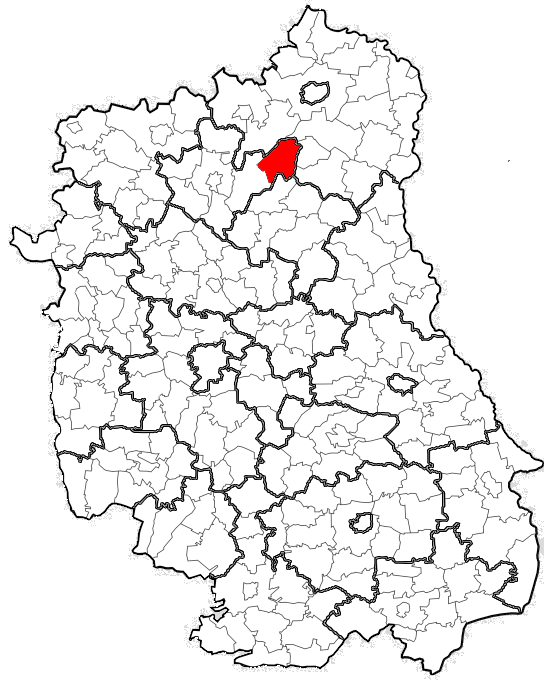 Źródło: http://pl.wikipedia.orgGmina Komarówka Podlaska zajmuje obszar 137,56 km2, co stanowi 14,25% powierzchni całego powiatu radzyńskiego oraz 0,55% powierzchni województwa lubelskiego. Powierzchnia gminy jest nieco większa niż przeciętna powierzchnia gminy wiejskiej w województwie lubelskim, która wynosi 127 km2. Gmina Komarówka Podlaska jedną z 7 gmin wiejskich (Borki, Czemierniki, Kąkolewnica, Komarówka Podlaska, Radzyń Podlaski, Ulan-Majorat, Wohyń), które łącznie z 1 gminą miejską - Radzyń Podlaski, wchodzą w skład powiatu radzyńskiego.Mapa 2 Usytuowanie gminy Komarówka Podlaska na tle powiatu radzyńskiegoŹródło: http://www.komarowkapodlaska.pl/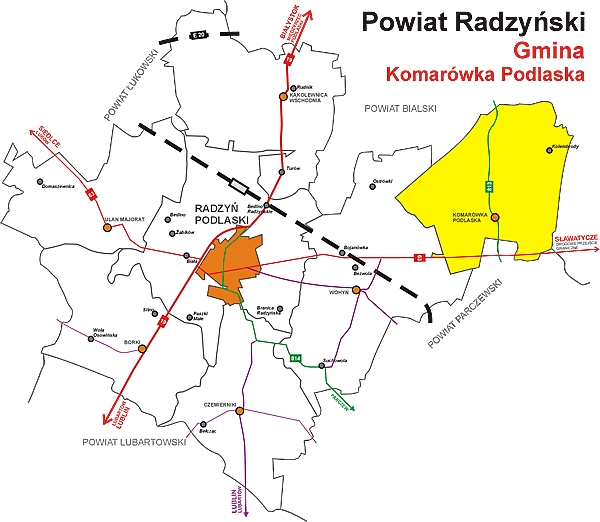 Siedzibą gminy jest miejscowość Komarówka Podlaska, oddalona o 27 km od Radzynia Podlaskiego - siedziby powiatu, 80 km od stolicy województwa lubelskiego oraz 160 km od Warszawy. Najbliżej zlokalizowanymi portami lotniczym są: port Lublin-Świdnik - 84 km oraz port Warszawa – Okęcie – 166 km. Komarówka Podlaska położona jest w odległości 45 km od polsko-białoruskiego przejścia w Sławatyczach oraz 62 km w Terespolu (Barwinek – 337 km, Cieszyn – 467 km). Gmina Komarówka Podlaska cechuje się dobrym dostępem do dróg tranzytowych o znaczeniu regionalnym i krajowym. Przez południową część gminy przebiega odcinek drogi krajowej nr 63 Radzyń Podlaski – Wisznice. Długość drogi w obszarze gminy wynosi 9,75 km. Do podstawowego układu dróg w gminie należy również droga wojewódzka nr 813 Parczew – Międzyrzec Podlaski o długości 10,68 km. Wewnętrzny szkielet dróg gminy stanowią drogi gminne oraz powiatowe. Łączna ich długość wynosi blisko 133 km, z czego ok. 51% stanowią drogi gminne, natomiast 49% drogi powiatowe. Podstawowy układ komunikacyjny uzupełniony jest w poszczególnych miejscowościach przez ogólnodostępne drogi lokalne i wewnętrzne (nie zaliczone do żadnej z ww. kategorii dróg), pełniące rolę dojazdową do gruntów rolnych 
i leśnych, obsługujące tereny zabudowy mieszkaniowej i usługowo-produkcyjnej, o łącznej Pierwotnym układem przestrzennym gminy Komarówka Podlaska był układ jednodrożnicowy, w układach zgodnych z duktami głównych cieków i suchych dolinek okresowo niosących wodę. Komarówka jako ośrodek gminny jest miejscowością o układzie urbanistycznym małomiasteczkowym. Sieć osadnicza gminy jest charakterystyczna dla gmin wiejskich na wschodzie kraju. Przeważają tutaj wsie – ulicówki, charakteryzujące się zwartą zabudową mieszkaniową po obu stronach. W gminie występują również miejscowości typu rzędówka, ciągnące się wzdłuż prostej drogi z luźną zabudową, często występujące tylko po jednej stronie. Wielkość jednostek osadniczych jest bardzo zróżnicowana. Na poniższym wykresie przedstawiono udział powierzchni poszczególnych miejscowości w całkowitej powierzchni gminy. Wykres 1 Udział poszczególnych jednostek osadniczych w całkowitej powierzchni gminyŹródło: Opracowanie własne na podstawie danych Urzędu Gminy Komarówka PodlaskaZabudowa mieszkaniowa gminy Komarówka Podlaska ukształtowana została w oparciu o podstawową i tradycyjną funkcję gminy, jaką jest rolnictwo. Na jej obszarze dominuje budownictwo charakterystyczne dla osadnictwa wiejskiego pod względem zarówno formy, jak i funkcji - budynek mieszkalny jednorodzinny z towarzyszącą zabudową związaną z działalnością gospodarczą mieszkańców. Na terenie gminy występuje również zabudowa jednorodzinna, wielorodzinna i letniskowa (rekreacji indywidualnej). Lokalne zgrupowania osadnicze mają głównie zagrodowy charakter zabudowy, w którym zlokalizowane są ośrodki usług i miejsc pracy związanej z działalnością pozarolniczą.2.2.1	WYZNACZENIE OBSZARU REWITALIZACJI OBJĘTEGO PROGRAMEMPierwszym etapem opracowania diagnozy służącej delimitacji obszaru zdegradowanego oraz obszaru rewitalizacji było wyznaczenie na terenie gminy Komarówka Podlaska obszarów referencyjnych, w ramach których prowadzona była analiza mająca na celu wskazanie jednostek wymagających podjęcia działań rewitalizacyjnych. Diagnoza objęła cały obszar gminy w podziale na ustalone jednostki referencyjne, a przeprowadzona została 
w oparciu o obiektywne i weryfikowalne mierniki oraz metody badawcze dostosowane do lokalnych uwarunkowań.Wyznaczając granice poszczególnych jednostek referencyjnych kierowano się „Zasadami delimitacji obszarów rewitalizacji i definiowania programów rewitalizacji na terenach wiejskich województwa lubelskiego”. Zgodnie z ww. wytycznymi jako jednostkę referencyjną zastosowano sołectwo. Sołectwa, będące jednostkami pomocniczymi gminy, w sposób najbardziej adekwatny odzwierciedlają podział terytorialny gminy wynikający z uwarunkowań historycznych, przestrzennych i społecznych. Od strony praktycznej uzasadnieniem dla takiej metodologii był również fakt, iż zbieranie danych na potrzeby gminnych statystyk od lat opiera się właśnie na podziale na jednostki pomocnicze.Diagnozę gminy Komarówka Podlaska przeprowadzono w oparciu o analizę problemów w sferze społecznej, gospodarczej, środowiskowej, infrastrukturalnej, przestrzennej w poszczególnych, trzynastu sołectwach.W związku z powyższym, dla celów niniejszej analizy, na obszarze gminy Komarówka Podlaska wyznaczono 13 jednostek referencyjnych, których ogólną charakterystykę zaprezentowano w poniższym zestawieniu.Tabela 1 Podział gminy Komarówka Podlaska na jednostki referencyjneŹródło: Opracowanie własne na podstawie danych Urzędu Gminy Komarówka PodlaskaMapa 3 Sołectwa i miejscowości gminy Komarówka Podlaska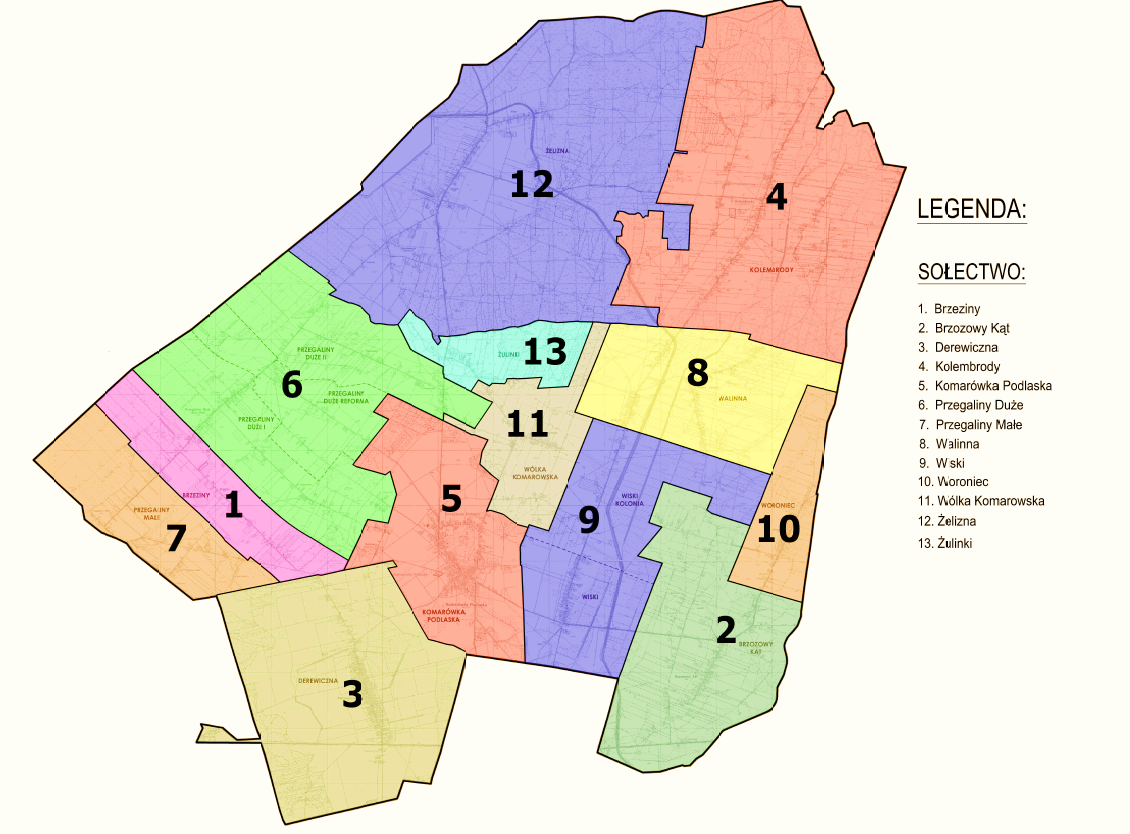 Źródło: Opracowanie własne na podstawie danych Urzędu Gminy Komarówka PodlaskaW pracach nad zidentyfikowaniem obszaru zdegradowanego przyjęto analizę wielokryterialną, opartą na zestawie wskaźników, pozwalającą na obiektywne określenie stopnia zróżnicowania rozwoju społeczno-gospodarczego poszczególnych obszarów gminy Komarówka Podlaska.Na potrzeby delimitacji terenów problemowych wykorzystano podział gminy na 13 obszarów referencyjnych. Zagregowane dane na ich poziomie stanowiły podstawę do analizy wskaźnikowej przeprowadzonej dla 5 obowiązkowych sfer: społecznej, gospodarczej, środowiskowej, przestrzenno-funkcjonalnej, technicznej. Należy jednocześnie zaznaczyć, że wyniki otrzymane podczas badania metodą  wskaźnikową zostały uzupełnione o analizę jakościową z uwzględnieniem oczekiwań i potrzeb lokalnej społeczności wyrażonej podczas przeprowadzonych konsultacji społecznych. Podstawę delimitacji obszarów zdegradowanych stanowiły zgromadzone i przeanalizowane dane udostępnione przez następujące instytucje: Urząd Gminy w Komarówce Podlaskiej oraz jednostki organizacyjne (m. in. GOPS, szkoły), Powiatowy Urząd Pracy w Radzyniu Podlaskim, Niepubliczny Zakład Opieki Zdrowotnej w Komarówce Podlaskiej, Komenda Powiatowa Policji w Radzyniu Podlaskim, Wojewódzki Inspektorat Ochrony Środowiska.Zastosowana metoda wielokryterialna zakłada użycie wybranych wskaźników dla ustalenia listy rankingowej oraz wyboru obszaru charakteryzującego się największym nasileniem cech kryzysowych (łącznie 34 wskaźniki, w pięciu grupach). Duża liczba wskaźników rodzi pytanie o ich wagę w wyniku końcowym. Celem optymalizacji procesu wyboru, jak i uwzględnienia preferencji wynikających z „Wytycznych w zakresie rewitalizacji w programach operacyjnych na latach 2014-2020”, założono, że łączna wartość wskaźników społecznych wyniesie 60%, natomiast łączna wartość wskaźników w pozostałych 4 sferach wyniesie łącznie 40%. Przedmiotowe założenie wynika z konieczności oddania kierunku interwencji zapisanej 
w umowie partnerstwa zakładającej m.in.: konieczności wyznaczenia obszarów deficytowych z naciskiem na problemy społeczne.W ramach analizy badaniu poddano następujące wskaźniki:Udział ludności w wieku poprodukcyjnym w ogólnej liczbie ludności w 2015 r. (%)Zmiana udziału ludności w wieku poprodukcyjnym w ogólnej liczbie ludności w latach 2013-2015 (%)Udział osób bezrobotnych zarejestrowanych w Powiatowym Urzędzie Pracy w Radzyniu Podlaskim w ogólnej liczbie ludności w wieku produkcyjnym w 2015 r. (%)Zmiana udziału osób bezrobotnych zarejestrowanych w Powiatowym Urzędzie Pracy 
w Radzyniu Podlaskim w ogólnej liczbie ludności w wieku produkcyjnym w latach 2013-2015 (%)Udział osób korzystających ze świadczeń pomocy społecznej w ogólnej liczbie mieszkańców w 2015 r. (%)Zmiana udziału osób korzystających ze świadczeń pomocy społecznej w ogólnej liczbie mieszkańców w latach 2013-2015 (%)Udział osób korzystających ze świadczeń pomocy społecznej z tytułu ubóstwa w ogólnej liczbie mieszkańców w 2015 r. (%)Zmiana udziału osób korzystających ze świadczeń pomocy społecznej z tytułu ubóstwa 
w ogólnej liczbie mieszkańców w latach 2013-2015 (%)Udział osób korzystających ze świadczeń pomocy społecznej z tytułu niepełnosprawności w ogólnej liczbie mieszkańców w 2015 r. (%)Zmiana udziału osób korzystających ze świadczeń pomocy społecznej z tytułu niepełnosprawności w ogólnej liczbie mieszkańców w latach 2013-2015 (%)Udział osób korzystających ze świadczeń pomocy społecznej z tytułu bezradności 
w sprawach opiekuńczo-wychowawczych i prowadzenia gospodarstwa domowego 
w ogólnej liczbie mieszkańców w 2015 r. (%)Zmiana udziału osób korzystających ze świadczeń pomocy społecznej z tytułu bezradności w sprawach opiekuńczo-wychowawczych i prowadzenia gospodarstwa domowego w ogólnej liczbie mieszkańców w latach 2013-2015 (%)Udział osób korzystających ze świadczeń pomocy społecznej z tytułu długotrwałej lub ciężkiej choroby w ogólnej liczbie mieszkańców w 2015 r. (%)Zmiana udziału osób korzystających ze świadczeń pomocy społecznej z tytułu  długotrwałej lub ciężkiej choroby w ogólnej liczbie mieszkańców w latach 2013-2015 (%)Udział dzieci i młodzieży do lat 17 korzystających z dożywiania przyznawanego przez GOPS w ogólnej liczbie dzieci i młodzieży do 17 r. ż. (włącznie) w 2015 r. (%)Zmiana udziału dzieci i młodzieży do lat 17 korzystających z dożywiania przyznawanego przez GOPS w ogólnej liczbie dzieci i młodzieży do 17 r. ż. (włącznie) w latach 2013-2015 (%)Udział dzieci i młodzieży do lat 17 korzystających z dofinansowania „Wyprawka szkolna” w ogólnej liczbie dzieci i młodzieży do 17 r. ż. (włącznie) w 2015 r. (%)Zmiana udziału dzieci i młodzieży do lat 17 korzystających z dofinansowania „Wyprawka szkolna” w ogólnej liczbie dzieci i młodzieży do 17 r. ż. (włącznie) w latach 2013-2015 (%)Udział rodzin, którym założono Niebieską Kartę w ogólnej liczbie rodzin w 2015 r. (%)Zmiana udziału rodzin, którym założono Niebieską Kartę w ogólnej liczbie rodzin w latach 2013-2015 (%)Liczba odnotowanych przestępstw ogółem przypadająca na 100 mieszkańców w 2015 r.Zmiana liczby odnotowanych przestępstw ogółem przypadającej na 100 mieszkańców 
w latach 2013-2015 (%)Liczba innych przeprowadzonych interwencji przypadająca na 100 mieszkańców 
w 2015 r.Zmiana liczby innych przeprowadzonych interwencji przypadającej na 100 mieszkańców w latach 2013-2015 (%)Liczba organizacji pozarządowych przypadająca na 100 mieszkańców w 2015 r.Średni wynik sprawdzianu szóstoklasisty w latach 2013-2015 (%)Średni odsetek dzieci w staninach z wynikiem niskim w latach 2013-2014 (%)Frekwencja wyborcza w wyborach samorządowych w 2014 roku - RADA GMINY (%)Frekwencja wyborcza w wyborach na Prezydenta RP 2015 - II TURA (%)Liczba osób fizycznych prowadzących działalność gospodarczą na 100 mieszkańców 
w wieku produkcyjnym w 2015 r.Liczba gospodarstw domowych podłączonych do wodociągu w przeliczeniu na 100 gospodarstw domowych w 2015 r.Udział gospodarstw domowych korzystających z odnawialnych źródeł energii w ogólnej liczbie gospodarstw domowych w 2015 roku (%)Udział obszarów, w obrębie których odnotowano w 2015 roku przekroczenie jakości powietrza (%)Udział terenów publicznych o niskiej jakości w ogólnej powierzchni jednostki w 2015 r.Z uwagi na różne jednostki miary poszczególnych wskaźników oraz szerokie spektrum obszarów problemowych przeprowadzono standaryzację zmiennych, w celu sprowadzenia ich do porównywalnej skali, tzw. skali niemianowanej, czyli niezwiązanej z jednostką miary. Standaryzacja wskaźników polega na odjęciu od nominalnej wartości wskaźnika dla danego obszaru średniej wartości dla wszystkich obszarów i podzieleniu przez odchylenie standardowe. Jest to zabieg konieczny z punktu widzenia poprawności obliczeń. W wyniku tej procedury wszystkie wystandaryzowane wskaźniki mają rozkład charakteryzujący się jednakową średnią i odchyleniem standardowym, co umożliwia ich logiczną interpretację. Wystandaryzowane wskaźniki oznaczają odchylenie od normy, którą reprezentuje wartość średnia dla gminy i mogą przyjmować wartości dodatnie lub ujemne. Przejście odchylenia od średniej do wartości dodatniej wskazuje, które obszary odznaczają się wskaźnikiem kryzysowym wyższym od średniej dla gminy. Z kolei wartości ujemne odchylenia ukazują obszary o najlepszej sytuacji, w których negatywne zjawiska w porównaniu ze średnią dla gminy odznaczają się mniejszym natężeniem. W trakcie standaryzacji zmiennych oznaczono również odpowiednio destymulanta i stymulanta. Jako stymulanta, na potrzeby wskazania obszarów zdegradowanych, przyjęte zostały zmienne, których wyższa wartość występowała w obszarach gminy kwalifikujących się jako obszary zdegradowane (np. liczba osób korzystających ze świadczeń pomocy społecznej na 100 mieszkańców). Natomiast destymulantami były zmienne, których niższa wartość oznaczała bardziej problemowy obszar (np. liczba osób fizycznych prowadzących pozarolniczą działalność gospodarczą na 100 mieszkańców w wieku produkcyjnym). Zestawionym i zestandaryzowanym dla każdego obszaru wskaźnikom, nadano odpowiednią liczbę punktów według następującego schematu:uzyskane wartości wskaźników ujednoliconych (po standaryzacji) podzielone zostały na kwartyle: które dzielą zbiorowość na 4 części: do 25% przypadków, do 50%, do 75% i do 100%,przyjęto następujące stopniowanie wskaźników ujednoliconych: dla wskaźników, których wartość mieściła się w 4 kwartylu przyznano 3 punkty; tych w 3 kwartylu przyznano 2 punkty; dla tych w 2 kwartylu przyznano 1 punkt, dla tych w pierwszym kwartylu przyznano 0 punktów;warstwy reprezentujące analizowane zjawiska (np. ubóstwo, bezrobocie) sklasyfikowano wartościami binarnymi 0 jeżeli nie spełnia wymogów wytycznych – nie przekracza wartości referencyjnej (średniej dla gminy); 1 jeżeli spełnia wymóg wytycznych – przekracza średnią referencyjną (średnia dla gminy);wartości otrzymane dla poszczególnych wskaźników we wszystkich obszarach referencyjnych przemnożono przez ustalone wcześniej wagi wskaźników. Na poniższej mapie zaprezentowano sumę punktów uzyskanych w efekcie analizy wskaźnikowej wg poszczególnych obszarów referencyjnych.Mapa 4 Suma punktów uzyskanych w efekcie analizy wskaźnikowej wg podziału na poszczególne jednostki referencyjne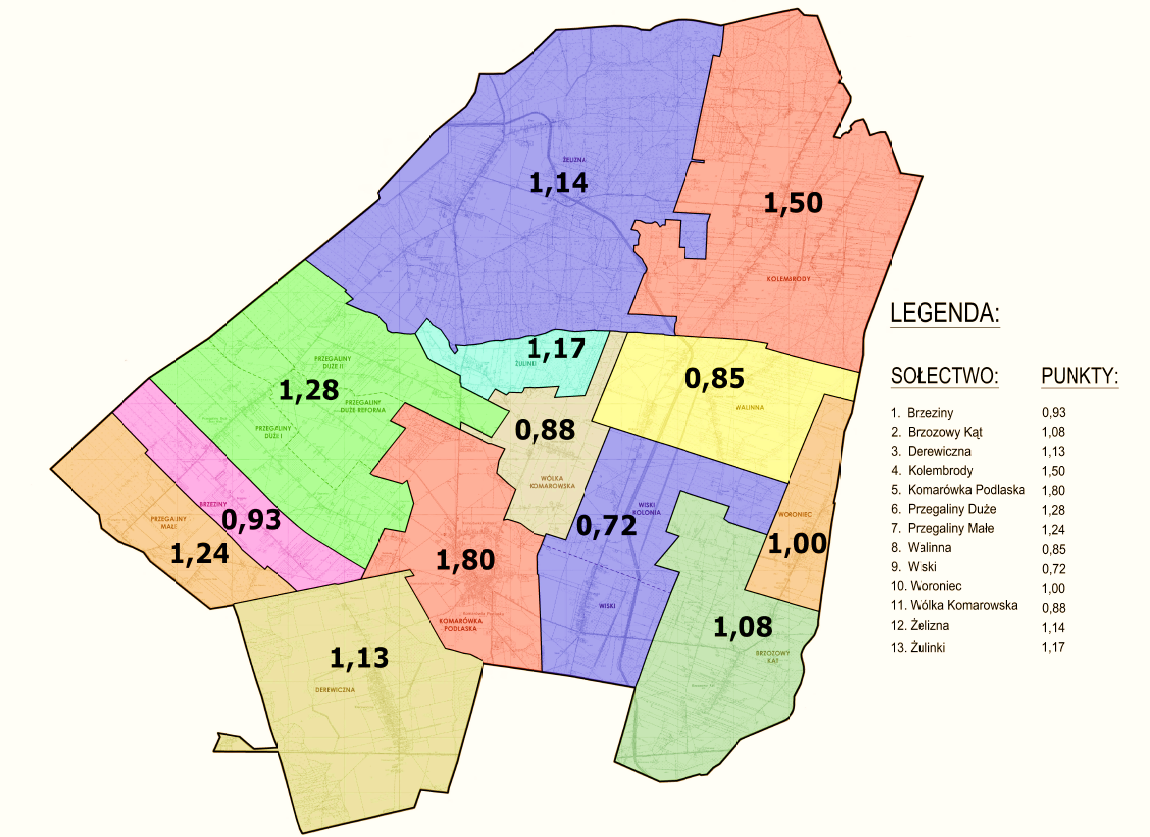 Źródło: Opracowanie własne na podstawie danych Urzędu Gminy Komarówka PodlaskaPo przeprowadzeniu analizy wskaźnikowej dla wszystkich obowiązkowych sfer za pomocą przyjętych miar (największa liczba punktów), dokonano wstępnego wyboru obszarów zdegradowanych. W dalszej kolejności wybrane wstępnie jednostki referencyjne poddano analizie jakościowej w zakresie dodatkowo zidentyfikowanych problemów. Wzięto również pod uwagę liczbę mieszkańców oraz wielkość powierzchni poszczególnych jednostek referencyjnych. Trzeba również pamiętać o tym, że w świetle wytycznych, w przypadku gdy na terenie gminy występują obszary, gdzie koncentrują się negatywne zjawiska w sferze społecznej, należy zbadać czy równocześnie występują negatywne zjawiska z zakresu sfery: gospodarczej, środowiskowej, przestrzenno-funkcjonalnej lub technicznej. Obszary, gdzie zdiagnozowano tylko problemy społeczne nie powinny być objęte działaniami rewitalizacyjnymi, a działaniami sektorowymi w sferze polityki społecznej. Właśnie z tego powodu, pomimo występowania w niektórych jednostkach referencyjnych koncentracji problemów społecznych, nie wskazano tych miejsc jako obszarów zdegradowanych. Jednocześnie należy podkreślić, że na wyznaczenie obszaru zdegradowanego niezwykle istotny wpływ miały również oczekiwania lokalnej społeczności, która w sposób naturalny dokonała hierarchizacji potrzeb i problemów.Jak próg punktów dających podstawę do zakwalifikowania danego obszaru referencyjnego do obszaru zdegradowano przyjęto wartość 1,40. Obszarami, w obrębie których koncentrują się zarówno negatywne zjawiska w sferze społecznej, jak i zjawiska kryzysowe w innych sferach, są sołectwa: Kolembrody (łącznie 1,50 pkt.) oraz Komarówka Podlaska (łącznie 1,80pkt.). 
W związku z powyższym obszar obydwu tych sołectw wyznaczono jako obszar zdegradowany.Ze względu na ograniczenia wynikające z „Wytycznych w zakresie rewitalizacji w programach operacyjnych na latach 2014-2020” związane z maksymalną liczbą ludności zamieszkującą obszar rewitalizacji (maksymalnie 30% ludności gminy) oraz wielkością tegoż obszaru (maksymalnie 20% powierzchni całej gminy) nie ma możliwości uznania całego obszaru zdegradowanego, wyznaczonego na terenie gminy Komarówka Podlaska na podstawie przeprowadzonej analizy, za obszar rewitalizacji. W celu prawidłowego określenia obszaru rewitalizacji posłużono się dodatkowymi kryteriami. Wzięto pod uwagę liczbę mieszkańców poszczególnych podobszarów zdegradowanych. Przeanalizowano również infrastrukturę (zdegradowane obiekty lub obszary), której przebudowa lub adaptacja, ukierunkowana na poprawę jakości korzystania z przestrzeni, likwidację izolacji obszarów problemowych oraz poprawę jakości życia mieszkańców obszarów zdegradowanych przyczyni się do rozwiązywania zdiagnozowanych problemów społecznych tych obszarów. Uwzględniono także obiekty, które same w sobie nie musza być zdegradowane ale w oparciu o ich infrastrukturę można prowadzić szereg działań i projektów służących celowi rewitalizacji. Niezwykle istotną kwestią były również potrzeby i oczekiwania lokalnej społeczności wyrażone podczas przeprowadzonych konsultacji społecznych.Synteza wyżej wymienionych zagadnień doprowadziła do wyodrębnienia na obszarze gminy Komarówka Podlaska obszaru rewitalizacji, który obejmuje sołectwo Komarówka Podlaska.Wyznaczony obszar rewitalizacji nie przekracza wymogów określonych co do jego powierzchni (nie więcej niż 20% powierzchni całej gminy) oraz liczby mieszkańców (nie więcej niż 30% ogólnej liczby mieszkańców gminy). Łączna powierzchnia wyznaczonego obszaru rewitalizacji wynosi 9,34 km2, co stanowi 6,79% powierzchni całej gminy Komarówka Podlaska. Obszar ten jest zamieszkiwany przez 1206 osób, co stanowi 26,19% ogólnej liczby mieszkańców gminy Komarówka Podlaska.Mapa 5 Obszar zdegradowany i obszar rewitalizacji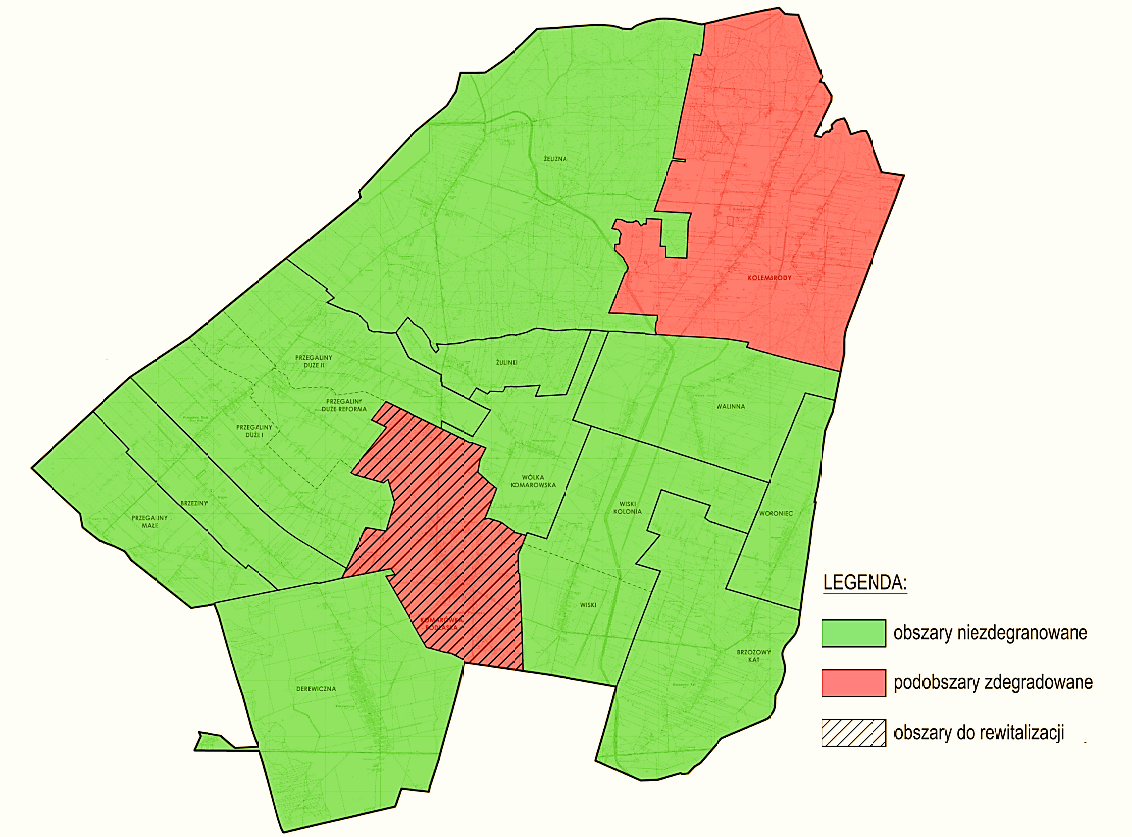 Źródło: Opracowanie własne2.2.2  SERA SPOŁECZNAUkierunkowanie na zjawiska i problemy w obszarze życia społecznego mieszkańców jest szczególnie akcentowane w polityce rewitalizacyjnej gmin. Rewitalizacja ma bowiem na celu odnowienie społecznego potencjału wyznaczonych obszarów i sąsiedztwa, dzięki czemu miejscowe społeczności mają szansę na integrację z szerszym środowiskiem. Tym samym przedmiotem rewitalizacji nie jest określona przestrzeń fizyczna, lecz społeczności lokalne oraz różne grupy interesariuszy, mieszkające lub użytkujące dany obszar. To właśnie aspekt społeczny jest fundamentem wyznaczania obszarów mających charakter zdegradowany oraz późniejszego projektowania działań rewitalizacyjnych. Problemy, z jakimi borykają się mieszkańcy oraz potrzeby, jakie wykazują w obszarze jakości życia, mają kluczowe znaczenie dla przyszłych decyzji rewitalizacyjnych.W świetle wytycznych diagnoza koncentracji negatywnych zjawisk społecznych obejmuje
 w szczególności kwestie bezrobocia, ubóstwa, przestępczości, niskiego poziomu edukacji lub kapitału społecznego, niewystarczającego poziomu uczestnictwa w życiu publicznym 
i kulturalnym. Badania zjawisk zachodzących w sferze społecznej dokonano w następujących płaszczyznach:A. TRENDY DEMOGRAFICZNEB. POZIOM UBÓSTWA I WYKLUCZENIA SPOŁECZNEGOC. POZIOM BEZPIECZEŃSTWA PUBLICZNEGOD. JAKOŚĆ EDUKACJIE. AKTYWNOŚĆ SPOŁECZEŃSTWA2.2.2.1  NIEKORZYSTNE TRENDY DEMOGRAFICZNE – DEPOPULACJA I STARZENIE SIĘ SPOŁECZEŃSTWA Na koniec 2015 roku teren gminy Komarówka Podlaska zamieszkiwało łącznie 4605 osób, w tym 49,71% stanowiły kobiety, a 50,29% mężczyźni (w Polsce średnio gminy zamieszkuje 52% kobiet).Gęstość zaludnienia kształtowała się w gminie Komarówka Podlaska, w 2015 roku, na niskim poziomie. Wyniosła ona 33,48 os./km2. Gmina charakteryzuje się dużym zróżnicowaniem gęstości zaludnienia. Jednostką referencyjną, w której możemy zaobserwować najwyższy poziom gęstości zaludnienia jest sołectwo Komarówka Podlaska. W 2015 roku na tym obszarze średnio zamieszkiwało 129,12 osób na km2. Stanowi to wartość prawie czterokrotnie wyższą od średniej dla całej gminy. Na taki stan rzeczy wpływa przede wszystkim charakter zabudowy miejscowości Komarówka Podlaska – zwarte skupiska zabudowań na stosunkowo małym obszarze. Najrzadziej zaludnioną, w przeliczeniu na km2, jednostką referencyjną było w 2015 roku sołectwo Żelizna (12,27 os./km2).Korzystnym procesem demograficznym, który możemy zaobserwować na obszarze gminy Komarówka Podlaska w analizowanym okresie jest zjawisko systematycznego wzrostu liczby ludności zamieszkującej gminę. Na przestrzeni lat 2013-2015 na terenie gminy Komarówka Podlaska przybyło łącznie 67 mieszkańców. Ogólna liczba mieszkańców w analizowanym okresie zwiększyła się więc o 1,48% (średnia dla gminy Komarówka Podlaska). Z wyżej wymienionym pozytywnym trendem mamy do czynienia również w zakresie wyznaczonego obszaru rewitalizacji. Na przestrzeni lat 2013-2015 w sołectwie Komarówka Podlaska, pomimo ujemnego salda migracji (- 25 osób) oraz  przyrostu naturalnego (- 6 osób), przybyło łącznie 17 mieszkańców. Wyżej zaprezentowane dane należy jednoczenie intepretować bardzo  ostrożnie. Uwzględniając dłuższą perspektywę czasu (od 2007 r.) można zauważyć, iż w chwili obecnej liczba mieszkańców gminy Komarówka Podlaska jest sporo niższa - o około 5% - niż jeszcze 10 lata temu. Struktura wiekowa mieszkańców danego obszaru jest niezwykle istotna z punktu widzenia  prognoz jego rozwoju. Negatywnym zjawiskiem demograficznym zauważalnym na obszarze gminy Komarówka Podlaska jest natomiast stopniowe starzenie się społeczeństwa. Wskazuje na to piramida wieku i płci dla gminy Komarówka Podlaska, zaprezentowana poniżej.Wykres 2 Piramida wieku i płci mieszkańców gminy Komarówka Podlaska w 2015 rokuŹródło: Opracowanie własne na podstawie danych Banku Danych Lokalnych GUS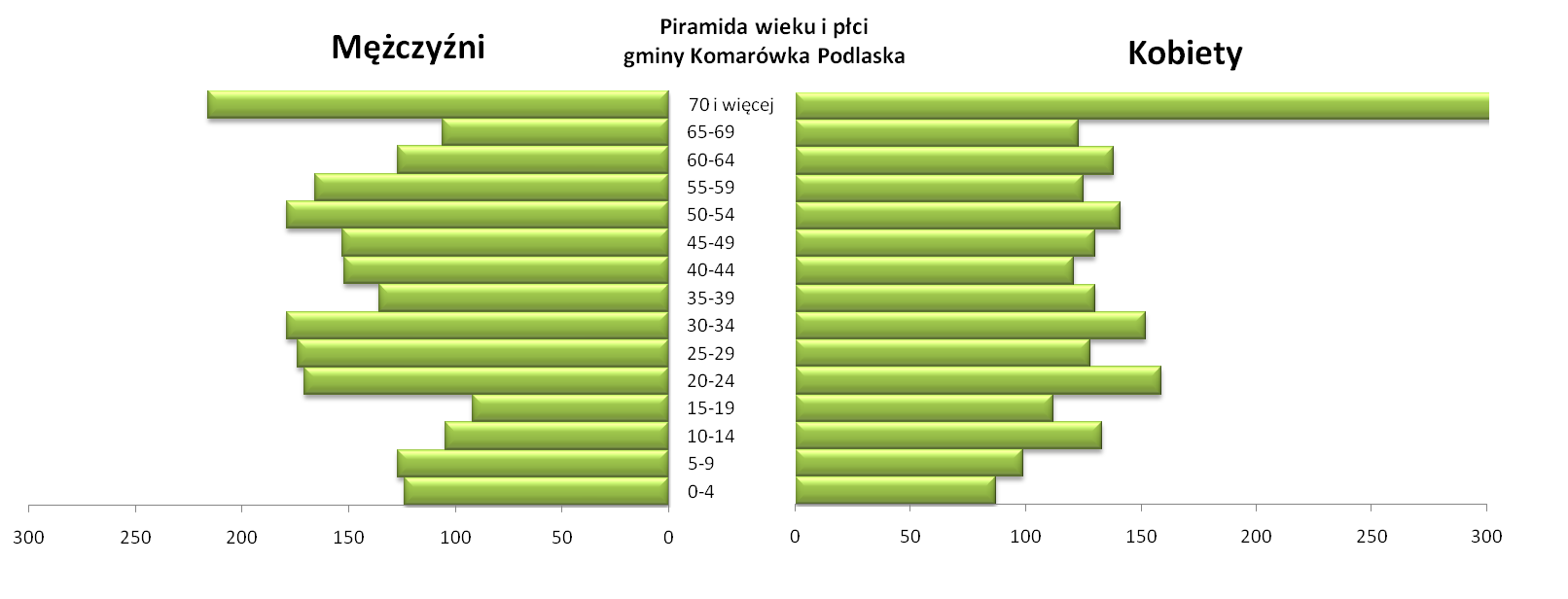 Kształt zaprezentowanej piramidy wskazuje na regresywną strukturę ludności zamieszkującej gminę Komarówka Podlaska. Ten typ struktury charakteryzuje się malejącą liczbą urodzeń. Udział ludności poniżej 12 roku życia jest niski i wynosi zaledwie 12,6% populacji. Ludność 
w wieku poprodukcyjnym stanowi 20,48% ogólnej liczby mieszkańców.Wskaźnikiem pozwalającym na ocenę struktury demograficznej ludności zamieszkującej analizowany obszar jest wskaźnik obciążenia demograficznego (liczba osób w wieku nieprodukcyjnym na 100 osób w wieku produkcyjnym). Na przestrzeni lat 2013-2015 wskaźnik ten w obszarze rewitalizacji ulegał niewielkim wahaniom tj. w 2013 r. wynosił on 37,26, 
w 2014 r. – 37,98, natomiast w 2015 r. – 37,89. Jednocześnie w latach 2013-2015 widoczny jest trend zmniejszającej się grupy ludności w wieku przedprodukcyjnym - do 17 lat włącznie (- 1,08 punktu procentowego) i produkcyjnym - mężczyźni 18-64  lat; kobiety 18-59 lat (-0,64  punktu procentowego). Wzrasta natomiast udział ludności w wieku poprodukcyjnym  - mężczyźni 65 lat i więcej; kobiety 60 lat i więcej. Na przestrzeni analizowanego okresu zanotowano natomiast wzrost udziału ludności w przedmiotowej grupie na poziomie 1,72 punktu procentowego. Systematycznie wzrasta również udział ludności w wieku 75 roku życia i powyżej (2013 r. – 7,74%, 2014 r. – 7,93%, 2015 r. – 8,71%).  Na obszarze rewitalizacji widoczne jest zjawisko utrzymywania dorosłych dzieci przez rodziców z emerytur. Ze zjawiskiem tym równocześnie występuje problem alkoholizmu wśród zależnych finansowo dzieci. Wykres 3 Udział ludności obszaru rewitalizacji wg. ekonomicznych grup wieku w latach 2013-2015Źródło: Opracowanie własne na podstawie danych Urzędu Gminy Komarówka PodlaskaW świetle danych źródłowych na przestrzeni 3 analizowanych lat wskaźnik przyrostu naturalnego przyjmuje dla gminy Komarówka Podlaska wartości ujemne (2013 r. – minus 20, 2014 r. – minus 27, 2015 r. – minus 11). Podobną tendencję zanotowano na wyznaczonym obszarze rewitalizacji. Przedmiotowy wskaźnik dla analizowanego obszaru kształtował się także na ujemnym poziomie, nie osiągał jednak tak dużych wartości (2013 r. – minus 3, 
2014 r. – minus 2, 2015 r. – minus 1). Gmina Komarówka Podlaska boryka się również z negatywna strukturą ruchu wędrówkowego mieszkańców. Na przestrzeni analizowanych lat saldo migracji było zawsze ujemne co oznacza, że więcej osób z gminy wyjeżdżało, niż do niego napływało. W 2013 roku odnotowano najmniej korzystną sytuację w zakresie migracji –różnica pomiędzy liczbą osób meldujących się na terenie gminy oraz liczba osób wymeldowujących się z jej obszaru wyniosła minus 24. W kolejnym roku  sytuacja wyglądała bardzo podobnie (2014 r. – minus 23). W roku  2015 r. różnica pomiędzy wymeldowującymi się i zameldowującymi się była nieco niższa, ale także ujemna- minus 14).Na wyznaczonym obszarze rewitalizacji przedmiotowy wskaźnik we wszystkich latach analizy przyjmował również wartości ujemne - 2013 r. minus 10 osób, 2014 r. – minus 12, 2013 r. – minus 3. Należy jednocześnie zaznaczyć, że niekorzystne czynniki demograficzne (brak znaczącego wzrostu liczby urodzeń, ujemny przyrost naturalny, migracje), jak również niepokojący trwały trend spadku liczby ludzi młodych w połączeniu z przechodzeniem w wiek emerytalny osób będących obecnie w wieku produkcyjnym, będą w przyszłości pogarszać wskaźnik obciążenia demograficznego w obszarze rewitalizacji w perspektywie długookresowej. Proporcje te będą kształtować nie tylko sytuację ekonomiczną obszaru, ale wpłyną przede wszystkim na sytuację społeczną i konieczność zabezpieczenia w niedługiej przyszłości różnego rodzaju potrzeb związanych z organizacją systemu wsparcia dla starzejącego się społeczeństwa. Problem starzenia się populacji niesie  ze sobą konieczność zmiany funkcji obiektów i przestrzeni, które powinny być coraz bardziej przystosowane do potrzeb coraz liczniejszej grupy seniorów.W zakresie wyludniania oraz starzejącego się społeczeństwa szczególnie niekorzystnie wyglądają prognozy GUS, w świetle których w Polsce procesy te będą się systematycznie nasilały. Z sytuacja taką będziemy również mieli do czynienia na terenach wiejskich powiatu radzyńskiego. Zgodnie z danymi GUS liczba mieszkańców wsi zmniejszy się na przestrzeni kolejnych piętnastu lat o blisko 11% (z 43 125 w 2015 r. do 38 497 w 2030 r.). Dodatkowo kształty, zaprezentowanych poniżej, piramid  wieku ludności, obrazują występowanie wyżów i niżów demograficznych w strukturze wieku kobiet i mężczyzn. Wraz z upływem lat podstawa piramidy (dzieci i młodzież) będzie się coraz bardziej zwężać, z kolei jej górna część (seniorzy) – będzie się rozszerzała. Na początku lat 50-tych XX wieku przeciętne trwanie życia wynosiło 47 lat, w 2011 roku – 65 lat, natomiast w 2050 roku życie ludzkie będzie trwało średnio 75 lat. Wraz z procesem starzenia się społeczeństwa będzie postępował proces wyludniania. W efekcie będzie to skutkowało zmniejszającą się liczbą dzieci w wieku szkolnym, co wpłynie na konieczność ograniczenia sieci szkół i tym samym przyczyni się do pogłębienia degradacji społecznej i kulturalnej.Wykres 4 Prognozowana struktura ludności według płci i grup wiekowych w powiecie radzyńskim na obszarach wiejskich w roku 2015,2020,2025, 2030 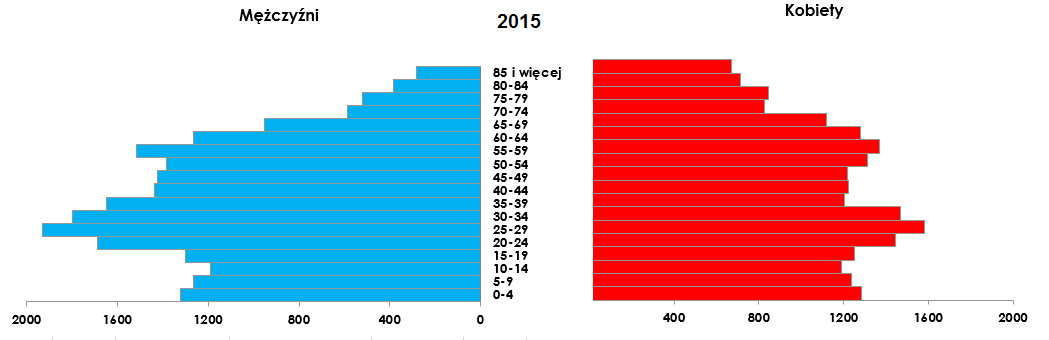 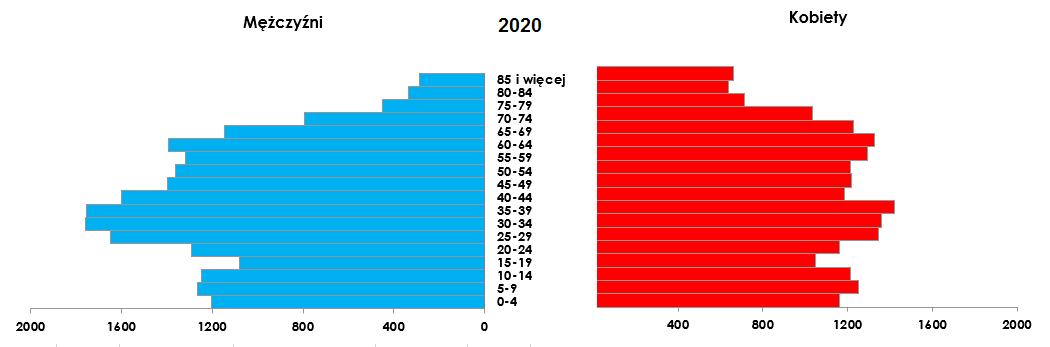 Źródło: Opracowanie własne wg danych  GUS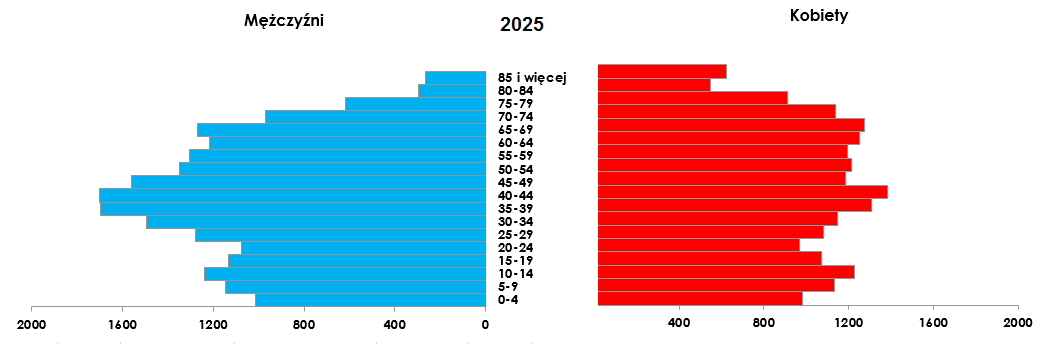 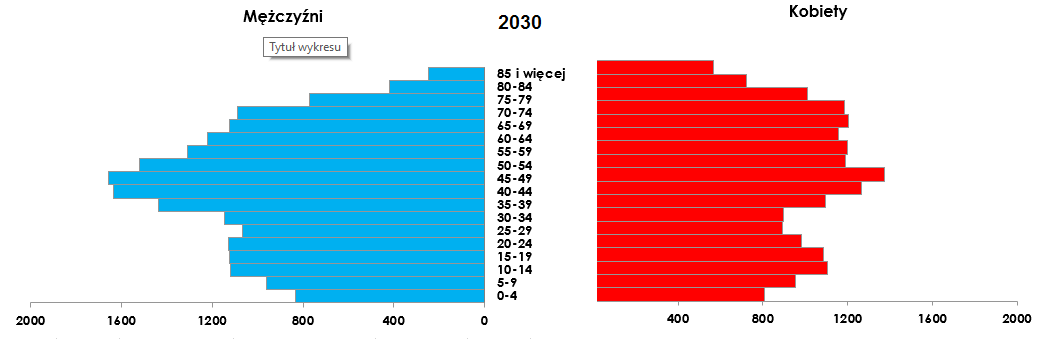 2.2.2  STAN ZDROWIA MIESZKAŃCÓWWśród negatywnych zjawisk w sferze społecznej, które sygnalizowały zarówno władze gminy Komarówka Podlaska, jak również sami mieszkańcy gminy znajdują się także problemy zdrowotne ludności. Niewątpliwie o istotności tego problemy świadczy fakt, że kłopoty ze zdrowiem odciskają swoje piętno nie tylko na pojedynczych osobach dotkniętych chorobą, ale również na ich rodzinach, otoczeniu, a co za tym idzie, całej społeczności lokalnej. Niestety nie udało się pozyskać wiarygodnych danych dotyczących stanu zdrowia mieszkańców obszaru rewitalizacji. Wobec czego analiza przedmiotowego obszaru została oparta o dane uzyskane podczas diagnozowania obszaru całej gminy Komarówka Podlaska. Analizując stan zdrowia mieszkańców gminy Komarówka należy zwrócić uwagę na fakt, że na przestrzeni lat 2013-2015 systematycznie przybywa w gminie mieszkańców z różnego rodzaju niepełnosprawnościami. W 2015 roku ogólna liczba mieszkańców z niepełnosprawnościami wyniosła w gminie 262, czyli 5,69% ogółu ludności gminy. W latach 2013-2015 zwiększyła się ona o 4%. Największy odsetek wśród osób z niepełnosprawnościami stanowili mieszkańcy do 17 roku życia włącznie – 64,12%. Zaobserwowano również, że na obszarze gminy Komarówka Podlaska zwiększa się liczba mieszkańców borykających się z problemem długotrwałej lub ciężkiej choroby. Dane z GOPS w Komarówce Podlaskiej pokazują, że liczba osób, które korzystały ze świadczeń pomocy społecznej z tytułu długotrwałej lub ciężkiej choroby uległa wzrostowi na przestrzeni lat 2013-2015. Wzrosła ona z 78 do 86, czyli o 10%. W obszarze rewitalizacji liczba osób korzystających z pomocy GOPS ulegała w analizowanym okresie niewielkim zmianom:  2013 r. -10, 2014 r. – 11, 2015 r. - 8.Specjalistyczne wsparcie z zakresu ochrony zdrowia na terenie gminy Komarówka Podlaska realizuje Niepubliczny Zakład Opieki Zdrowotnej, zlokalizowany w miejscowości Komarówka Podlaska. W świetle danych udostępnionych przez ww. placówkę możemy zauważyć, że w 2015 roku największą liczbę porad udzielonych mieszkańcom przez NZOZ stanowiły porady związane ze schorzeniami układu krążenia, takimi jak np. nadciśnienie tętnicze, miażdżyca czy niewydolność serca. Liczba wszystkich tych porad wyniosła w 2015 roku 2506. Bardzo duża liczba porad została również odnotowana w odniesieniu do chorób układu oddechowego, alergii i chorób skórnych. Takich porad udzielono na poziomie 1873. Porady, których udzielił NZOZ w zakresie chorób układu ruchu wyniosły 1031. W 2015 roku udzielono również 241 porad związanych z różnego rodzaju chorobami psychicznymi oraz 67 w związku z chorobami nowotworowymi. Oprócz danych dotyczących liczby udzielonych przez NZOZ porad, na temat sytuacji zdrowotnej mieszkańców gminy mogą dostarczyć dane w zakresie przyczyn zgonów. 
W świetle danych GUS przyczyny zgonów mieszkańców gminy Komarówka Podlaska nie odbiegają od statystycznie występujących przyczyn w skali całego kraju. Na pierwszym miejscu plasują się choroby układu krążenia – w obrębie analizowanej gminy stanowiły one  
w  roku 42,1% wszystkich zgonów (województwo lubelskie – 47%, Polska – 45,1%). Kolejną 
z przyczyn zgonów w gminie są nowotwory – 24,5% wszystkich zgonów (województwo lubelskie – 23,2%, Polska – 26,6%). Choroby układu oddechowego odpowiadają za kolejne 7,7% zgonów (województwo lubelskie – 5,3%, Polska – 5,4%).Zdiagnozowany problemem obszaru rewitalizacji jest brak odpowiedniego poradnictwa psychologicznego. Jednocześnie w trakcie prowadzonej diagnozy, zarówno mieszkańcy gminy, jaki i pracownicy gminnych jednostek organizacyjnych (w szczególności GOPS-u) wskazywali, że coraz częściej mieszkańcy borykają się z różnego rodzaju problemami 
i zaburzeniami psychicznymi. Na wzrost liczby osób borykających się z tego rodzaju problemami wpływa przede wszystkim wyśrubowane tempo życia, stres, brak możliwości samorealizacji czy niemożność  porozumienia się z najbliższymi. Problemy te równie mocno dotyczą wszystkich grup wiekowych – dzieci i młodzieży (które nie są akceptowane 
w środowisku rówieśniczym), dorosłych (którzy nie radzą sobie z problemami życia codziennego), a także seniorów (którzy często czują się niepotrzebni i odrzuceni). Należy jednocześnie zaznaczyć, że  skala mieszkańców mających problemy psychiczne
 w rzeczywistości jest jeszcze większa niż zaprezentowane dane statystyczne. Biorąc pod uwagę charakter analizowanego obszaru (gmina wiejska) i ograniczenia wynikające zarówno z dostępu do usług, jaki i „mentalności” nie wszyscy mieszkańcy decydują się na podjęcie leczenia ze względu na strach przed stygmatyzacją rodziny czy sąsiadów. Część z nich uważa tego rodzaju problemu za wstydliwe i dlatego nie chce o nich „głośno mówić”.  Kolejnym z problemów, z którym boryka się coraz większa część lokalnego społeczeństwa 
(w tym obszaru rewitalizacji), w szczególności dotyczy dzieci i młodzieży, jest otyłość lub nadwaga. W świetle informacji uzyskanych w trakcie opracowywania niniejszej diagnozy przyczyn problemu nadwagi czy otyłości dzieci i młodzieży należy upatrywać przede wszystkim w braku lub niewystarczającej ich aktywnością fizyczną. Nie uprawiają oni na stałe żadnej aktywności ruchowej – przyzwyczajeni są do spędzania wolnego czasu przed telewizorem czy komputerem. Poza tym nie przestrzegają zasad zdrowego żywienia. Na taki stan rzeczy wpływ mają przede wszystkim ugruntowane nieprawidłowe nawyki rodziców, którzy nie przywiązują wagi do zdrowego stylu życia pojmowanego w  kontekście aktywności ruchowej oraz zdrowego żywienia. Przedmiotowe problemy powodują także szereg innych niekorzystnych zjawisk. Często osoby otyłe mają problemy czy zaburzenia emocjonalne (brak samoakceptacji, obniżone poczucie własnej wartości i wiary w swoje możliwości), jak również z tego powodu są stygmatyzowane czy nieakceptowane w środowisku rówieśniczym.Poza tym zdiagnozowanym problemem obszaru rewitalizacji jest niska świadomość mieszkańców oraz niechęć i opór w stosunku do tematyki zdrowego stylu życia. 2.2.3  BEZROBOCIEWśród głównych zjawisk kryzysowych zachodzących w sferze społecznej w wyznaczonym obszarze rewitalizacji, silnie związanym z innymi negatywnymi procesami, jest bezrobocie. Bezrobocie, w szczególności długotrwałe (przekraczające 12 miesięcy), jest bardzo niekorzystne społecznie, gdyż wpływa negatywnie zarówno na warunki bytowe jednostki lub rodziny (długotrwały brak stałego wynagrodzenia, uzależnienie od wsparcia z systemu pomocy społecznej), jak również kondycję psychofizyczną (zaburzenia zdrowia psychicznego, dolegliwości psychosomatyczne) oraz społeczną (pogłębiająca się izolacja społeczna, spadek aktywności osoby pozostającej  bez pracy). Czynniki te bardzo często skutkują wzrostem ubóstwa, pogłębiają stan wykluczenia zawodowego i społecznego (np. zanik posiadanych kwalifikacji zawodowych i trudności w przystosowaniu się do zmieniających się zasad funkcjonowania rynku pracy), a także mogą prowadzić do pojawienia się patologicznych zjawisk takich jak: nadużywanie alkoholu, przestępczość. Negatywne skutki bezrobocia odciskają również piętno na funkcjonowaniu rodziny osoby pozostającej bez pracy. 
W szczególności dotyczy to dzieci osoby bezrobotnej, które odczuwając własną sytuacją materialną jako gorszą, w porównaniu do swoich rówieśników, stopniowo mogą izolować się, co jest dotkliwym ograniczeniem naturalnych potrzeb związanych z rozwojem intelektualnym 
i społecznym. Bezrobocie jest również  przyczyną zaniechanie uczestnictwa w życiu kulturalnym i społecznym.Dane statystyczne, udostępnione przez Powiatowy Urząd Pracy w Radzyniu Podlaskim, odnoszące się do bezrobocia obserwowanego w latach 2013-2015 na terenie gminy Komarówka Podlaska przedstawiają korzystny trend zjawiska. Na przestrzeni analizowanego okresu liczba osób bezrobotnych pochodzących z obszaru, zarejestrowanych w PUP 
w Radzyniu Podlaskim, ulegała systematycznemu spadkowi. Na koniec 2013 roku wynosiła 262 osoby, 2014 – 228, a 2015 roku – 192. W 2015 roku liczba bezrobotnych spadła zatem, w porównaniu do roku 2013, o 70 osób, co stanowi 26,72%-owy spadek. Bezrobotni z obszaru gminy Komarówka Podlaska stanowili w 2015 roku około 5,83% wszystkich bezrobotnych 
z terenu powiatu radzyńskiego. Według danych na koniec 2015 roku, najliczniejszą grupę wśród wszystkich osób bezrobotnych z terenu gminy stanowili mieszkańcy sołectwa Komarówka Podlaska (27,08% ogółu bezrobotnych z gminy), natomiast najmniejszą – mieszkańcy sołectwa Brzeziny (0,52% ogółu bezrobotnych z gminy). Wśród bezrobotnych przeważającą większość, we wszystkich analizowanych latach, stanowiły osoby, które nie posiadały prawa do zasiłku. W 2013 roku stanowiły one prawie 95% ogółu bezrobotnych, 
w 2014 roku – 98%, a w 2015 roku niemalże 96%. W tym przypadku obserwujemy zatem negatywny trend wzrostowy.Liczba osób bezrobotnych i zarejestrowanych w PUP w Radzyniu Podlaskim, zamieszkujących obszar rewitalizacji, na przestrzeni 3 analizowanych lat uległa zmniejszeniu (2013 r. – 69, 2014 r. – 51, 2015 r. – 52). Oznacza to, że udział osób bezrobotnych w ogólnej liczbie mieszkańców w wieku produkcyjnym obszaru rewitalizacji spadł 9,25% (2013 r.) do 6,94% (2015 r.) Jednocześnie, szczególnie niepokoi fakt, że udział bezrobotnych obszaru rewitalizacji w ogólnej liczbie bezrobotnych na obszarze gminy Komarówka Podlaska wzrasta (w latach 2013-2015 stanowili oni odpowiednio: 26%, 22% i 27%). Dane dotyczące zmniejszającej się  liczby osób zarejestrowanych w PUP należy interpretować jednak ostrożnie. Po pierwsze dokonując analizy danych dotyczących liczby zarejestrowanych bezrobotnych w gminie w dłuższej perspektywie czasowej zauważyć można, że w chwili obecnej ich liczba jest sporo większa niż jeszcze kilka lat temu (pomiędzy rokiem 2007 a 2015 nastąpił ponad 18%-owy wzrost bezrobotnych). Poza tym informacji uzyskanych podczas diagnozowania obszaru rewitalizacji wynika, że zmniejszenie się liczby bezrobotnych nie jest wynikiem wzrostu liczby miejsc pracy, a przede wszystkim migracjami w celach zarobkowych. Spadek liczby bezrobotnych nie wynika z pozytywnych zmian na lokalnym rynku pracy, tj. nie jest skorelowany z powstaniem nowych miejsc pracy na obszarze gminy, ale, z dużym prawdopodobieństwem, jest następstwem zjawiska odpływu mieszkańców. Część 
z mieszkańców zdecydowało się na wyjazd i podjęcie pracy za granicami kraju, jednocześnie nie wymeldowując się z terenu gminy. Ponadto statystyki dotyczące bezrobocia w znacznym stopniu zniekształcają obraz zjawiska ze względu na duży stopień tzw. bezrobocia ukrytego oraz powszechności „pracy na czarno”. Poza tym liczba osób zrejestrowanych  jako bezrobotne spada w okresie letnim oraz wiosenno-jesiennym. Ma to związek z popytem na pracowników w okresie tzw. prac sezonowych (prace w rolnictwie, przetwórstwie rolno-spożywczym i budownictwie).Zgodnie ze statystykami prowadzonymi przez Powiatowy Urząd Pracy w Radzyniu Podlaskim wśród mieszkańców obszaru znaczną liczbę osób bezrobotnych stanowią osoby do 25 roku życia (ponad 20%), które często posiadają jedynie średnie wykształcenie zawodowe lub policealne. Drugą, równie licznie reprezentowaną grupą są osoby bezrobotne powyżej 50 roku życia (również 20%). Najmniej jest natomiast bezrobotnych z wykształceniem wyższym, gdyż osoby posiadające takie wykształcenie rzadko kiedy decydują się na powrót w celu poszukiwania pracy zarobkowej na terenie gminy. Szczególnie niepokoi fakt, że wśród bezrobotnych ponad 57% z nich to osoby długotrwale bezrobotne – ponad 20% wszystkich bezrobotnych to osoby pozostające bez zatrudnienia od 12 m-cy do 24 m-cy, natomiast ponad 37% to osoby pozostające bez pracy powyżej 24 m-cy. Na obszarach przewidzianych do rewitalizacji bezrobocie dotyka osoby młode lub w średnim wieku z wykształceniem zawodowym lub średnim. Widoczny jest również problem "ucieczki" ludzi młodych i dobrze wykształconych do miast i za granicę. Z tego względu istotne wydaje się podjęcie działań rewitalizacyjnych na tych obszarach, mających na celu aktywizację osób bezrobotnych 
i przeciwdziałanie bezrobociu długotrwałemu. Problemy te mogą przyczynić się do pogłębiania wykluczenia społecznego, generować trudności z integracją z innymi mieszkańcami, a także wprost wiązać się z popadaniem w nałogi osób nieporadnych życiowo.Pod względem średniego wynagrodzenia brutto gmina Komarówka Podlaska (2015 r. – 3 243,52 zł) sytuuje się znacznie poniżej średniej dla kraju (4 151 zł) oraz województwa lubelskiego (3 699 zł). W związku z tym należy zakładać, że oprócz problemu bezrobocia na jej terenie występuje również niekorzystne zjawisko niskiej jakości zatrudnienia. Potwierdzają to informacje zebrane od mieszkańców obszaru rewitalizacji – deklarują oni, że zauważalny jest problem tzw. ubogich pracujących: osób, które z uwagi na bardzo niski dochód znajdują się w strefie ubóstwa. Bez wątpienia mieszkańcy terenów wiejskich są w bardziej niekorzystnej sytuacji na rynku pracy niż osoby zamieszkujące miasta. Charakterystyczne dla osób pracujących są dojazdy do pracy poza miejsce zamieszkania, stanowiące często jedyny sposób na podjęcie zatrudnienia. Bezrobocie na takich terenach ma też inny charakter. Jest bardziej trwałe, 
a rynek pracy mniej elastyczny. W świetle przeprowadzonej diagnozy kwestia zatrudnienia, 
a raczej jego braku jest najczęstszą i najważniejszą przyczyną większości problemów społecznych występujących na wyznaczonym obszarze rewitalizacji.  Bezrobocie oraz brak pracy znajduje się na pierwszym miejscu listy problemów występujących w obrębie analizowanego obszaru. Z problemem braku pracy na lokalnym rynku ściśle powiązany jest kolejny problemem o bardzo wysokim natężeniu - migracje – wyjazdy mieszkańców poza obszar gminy i za granicę. Dotyczy to szczególnie młodych i utalentowanych ludzi. Poza tym bezrobocie wpływa na pojawienie się wielu problemów społecznych, przede wszystkim ubóstwa. Dlatego niezwykle istotne jest dążenie do dostosowywania oferty rynku pracy dla mieszkańców, a jednocześnie podnoszenie ich kwalifikacji i umiejętności w celu wykorzystania okazji do podjęcia pracy.Zdiagnozowanym problemem obszaru rewitalizacji jest niewystarczająca liczba podmiotów ekonomii społecznej umożliwiających zatrudnienie osób znajdujących się w najtrudniejszej sytuacji na rynku pracy, do których klasyczne instrumenty aktywizacji zawodowej (np. szkolenia, zatrudnienie subsydiowane) są niewystarczające. Tego rodzaju inicjatywy z jednej strony wpływają na integrację społeczną osób zagrożonych wykluczeniem społecznym, z drugiej zaś wzmacniają potencjału sektora obywatelskiego. Ekonomię społeczną od gospodarki prywatnej odróżnia przede wszystkim to, że jej podmioty nie są nastawione na zysk, lecz na realizację celów społecznych, z których najważniejszym jest przeciwdziałanie wykluczeniu społecznemu. Jej specyfika tkwi w tym, że społeczne są cele działania jej podmiotów i mechanizmy kontrolowania działalności. Ekonomia społeczna: generuje miejsca pracy o wysokiej jakości i ulepsza poziom życia, oferuje ramy dla nowych form przedsiębiorczości i pracy, odgrywa bardzo ważną rolę w rozwoju lokalnym i spójności społecznej,  bierze udział w tworzeniu stabilności i pluralizmu ekonomii rynkowej.2.2.2.4  WYKLUCZENIE SPOŁECZNE I UBÓSTWODiagnozy w zakresie poziomu ubóstwa i wykluczenia społecznego na obszarze rewitalizacji  dokonano na bazie  danych z zakresie liczy klientów (osób) Gminnego Ośrodka Pomocy Społecznej w Komarówce Podlaskiej. Ich zakres umożliwił zarówno opis stanu najbardziej aktualnego (status quo), odpowiadającego stanowi na rok 2015, jak również porównanie dynamiki zachodzących procesów poprzez porównanie zmian w latach 2013-2015. W tym celu analizie poddano liczbę osób, które uprawniane są do korzystania ze świadczeń ogółem oraz tych, które uprawnione są z tytułu: ubóstwa, bezrobocia, niepełnosprawności, uzależnień, długotrwałej lub ciężkiej choroby, bezradność w sprawach opiekuńczo-wychowawczych 
i prowadzenia gospodarstwa domowego.Poziom życia w sposób istotny przekłada się na częstość korzystania z pomocy społecznej. Im jest on niższy, tym większy udział osób korzystających z pomocy społecznej. Gmina Komarówka Podlaska należy do grup gmin w województwie lubelskim o niskim poziomie życia ludności. Jednocześnie analizowana gmina znajduje się w sąsiedztwie gmin wchodzących 
w skład powiatu radzyńskiego, w których występuje jeszcze niższy poziom życia mieszkańców (Kąkolewnica, Ulan-Majorat, Borki). Najwyższy poziom życia ludności na obszarze powiatu radzyńskiego odnotowano w mieście Radzyń Podlaski.Mapa 6 Poziom życia ludności według gmin w powiecie radzyńskim w 2014 r.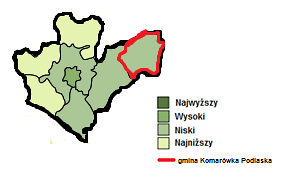 Źródło: Opracowanie własne na podstawie: „Beneficjenci pomocy społecznej i świadczeń rodzinnych w 2014 r.”, GUSZasadniczym powodem znaczącej różnicy między miastem i wsią w zakresie poziomu życia jest utrwalona i pogłębiająca się dysproporcja w poziomie dochodów. Przeciętny miesięczny dochód rozporządzalny na osobę w Polsce w 2014 r. wynosił 1 386 zł, ale w miastach było to 1 566 zł, a na wsi 1 106 zł, (przy czym ten niski dochód na wsi nieznacznie łagodzą relatywnie niższe koszty utrzymania). Różnice te wynikały nie tylko z wysokości dochodów uzyskiwanych przez gospodarstwa domowe, ale były również związane z większą liczbą osób wchodzących w skład gospodarstw domowych zamieszkujących wieś (zgodnie z danymi GUS: przeciętna liczba osób w gospodarstwach domowych zamieszkujących wieś wyniosła 3,11, a w miastach – 2,44). W świetle danych źródłowych (udostępnionych przez GOPS w Komarówce Podlaskiej) ogólna liczba mieszkańców wymagających wsparcia organizowanego przez gminę uległa bardzo nieznacznemu spadkowi na przestrzeni lat 2013-2015. W 2015 roku wyniosła ona 684 osoby, co stanowi 14,85% wszystkich mieszkańców gminy. Ogólna liczba osób korzystających 
z pomocy społecznej w gminie Komarówka Podlaska spadła o 2 osoby na przestrzeni lat 2013-2015 (przy ogólnym wzroście liczby mieszkańców o 67 osób), co oznacza spadek o zaledwie 0,29%.W obszarze rewitalizacji udział mieszkańców wymagających wparcia oferowanego przez gminę w 2015 roku kształtował się na poziomie ponad 9%. Szczególnie niepokoi fakt, że 
w obrębie analizowanego terenu zauważalny jest niekorzystny trend wzrostu liczby osób korzystających z pomocy GOPS (odwrotnie niż w przypadku całej gminy). W latach 2013-2015 ich liczba kształtowała się następujący sposób: 2013 r. – 106, 2014 r. – 112, 2015 r. – 113. Zanotowano więc 7%- owy wzrost w tej kwestii. Analiza danych dotyczących powodów przyznawania świadczeń pomocy społecznej prowadzi do wniosku, że wśród głównym problemów mieszkańców obszaru rewitalizacji, znajduje się: bezrobocie i niepełnosprawność. Na pierwszym miejscu plasuje się bezrobocie-największa liczba osób korzystających ze świadczeń z tego tytułu w przeciągu 3 analizowanych lat. Osoby pochodzące z obszaru rewitalizacji stanowiły około 20% wszystkich osób korzystających 
z pomocy społecznej z tego właśnie tytułu. Pozytywnym zjawiskiem w tym zakresie jest 25%-owy spadek (o 6 osób) korzystających ze świadczeń GOPS. Dane te należy jednak interpretować bardzo ostrożnie, bowiem malejąca liczba osób korzystających ze wsparcia nie oznacza jednocześnie zmniejszenia zagrożenia zjawiskiem bezrobocia. Dane pozwalają stwierdzić, iż maleje liczba uprawnionych do pobierania świadczeń wskutek m.in. zaostrzonych kryteriów przyznawania świadczeń, kryterium dochodowe na bardzo niskim poziomie itp.Dane GOPS wskazują, że kwestia bezrobocia jest czynnikiem dominującym w strukturze udzielania pomocy. Zarówno w gminie, jak i wyznaczonym obszarze rewitalizacji, występuje największa koncentracja ludności borykających się z tym problemem. Problemom bezrobocia często towarzyszą inne negatywne zjawiska takie jak: ubóstwo, nałogi czy przemoc w rodzinie. Brak środków na zaspokojenie podstawowych potrzeb należy traktować priorytetowo, bowiem ma to znaczny wpływ na jakość życia mieszkańców oraz ogranicza możliwości rozwoju społecznego i gospodarczego obszaru. Obszar rewitalizacji charakteryzuje się deficytem 
w zakresie inicjatyw samopomocowych, form pracy organizacji pozarządowych z dziećmi
 i młodzieżą zorientowanych na przerwanie niekorzystnego zjawiska dziedziczenia ubóstwa.Wykres 5 Liczba mieszkańców obszaru rewitalizacji korzystających z pomocy GOPS w latach 2013-2015 wg. powodów przyznania świadczeń Źródło: Opracowanie własne na podstawie danych GOPS w Komarówce PodlaskiejPomimo, dość wysokiego w skali gminy, udziału osób korzystających z pomocy GOPS z tytułu ubóstwa, wyznaczony obszar rewitalizacji wypada w tym zakresie szczególnie korzystnie. 
W świetle danych źródłowych w 2015 r. jedynie 1 osoba pobierała świadczenia z tego właśnie tytułu. W latach wcześniejszych (tj. 2013-2014) nie odnotowano takiego przypadku.  Wśród grupy najliczniejszych powodów przyznawania mieszkańcom przez Gminny Ośrodek Pomocy Społecznej różnego rodzaju świadczeń (zarówno pieniężnych, jak i niepieniężnych) znajduje się również niepełnosprawność. Zarówno na obszarze rewitalizacji, jak i w zakresie całej gminy, w latach 2013-2015 odnotowano spadek mieszkańców pobierających świadczenia z tego tytułu. W gminie Komarówka Podlaska ubyło łącznie 16 takich osób, natomiast w obszarze rewitalizacji 10. Należy w tym miejscu zaznaczyć, że i tak udział tychże osób w ogólnej populacji obszaru rewitalizacji kształtuje się na stosunkowo wysokim poziomie. Osoby te stanowiły odpowiednio: 2013 r. – 20%, 2014 r. – 11%, 2015 r. – 13% wszystkich mieszkańców pobierających świadczenia z GOPS z tytułu niepełnosprawności. Jednocześnie dotyczące liczby osób niepełnoprawnych zamieszkujących obszar rewitalizacji wskazują, że zmniejszeniu uległa jedynie liczba osób uprawnionych lub pobierających świadczenia, gdyż faktyczna liczba mieszkańców mających status osoby niepełnosprawnej uległa nieznacznej zmianie. W świetle danych GOPS analizowany obszar zamieszkiwany był w latach 2013-2015 przez 57-58 osób. Wykluczenie społeczne to niemożność uczestnictwa jednostki w pełnym życiu danej społeczności. Stanowi ono poważny problemem dotykającym osoby znajdujące się z różnych przyczyn w trudnej sytuacji życiowej. Obok, ubóstwa i bezrobocia, przyczyną wykluczenia społecznego (lub zagrożenia takim wykluczeniem) jest niepełnosprawność. Bardzo ważnym czynnikiem wpływającym na poziom wykluczenia społecznego jest dostępność przestrzeni. Ma ona znaczenie przede wszystkim dla osób o ograniczonej sprawności ruchowej, w tym osób starszych, dzieci i osób z niepełnosprawnością.Na obszarze rewitalizacji zdiagnozowano niedostateczny poziom usług publicznych świadczonych z myślą o osobach niepełnosprawnych. Ze względu na fakt, że z roku na rok wzrasta liczba osób niepełnosprawnych, w tym w szczególności w starszym wieku, niezbędne będzie podjęcie konkretnych inicjatyw na rzecz tej grupy społecznej.W analizowanym okresie czasu widoczne są również problemy związane z bezradnością 
w sprawach opiekuńczo-wychowawczych i prowadzenia gospodarstwa domowego oraz wielodzietnością. Rodzina jako podstawowa komórka społeczna jest pierwszym 
i najważniejszym środowiskiem dziecka, której obowiązkiem jest zaspokojenie wszystkich jego potrzeb. Wywiera istotny wpływ na kształtowanie się postaw, aspiracji, systemów wartości. Nieprawidłowe funkcjonowanie rodziny, złe wypełnianie ról społecznych powoduje jej destrukcję. W rodzinach dysfunkcyjnych często występują u dzieci problemy w nauce, problemy wychowawcze aż do wkraczania na drogę przestępstwa. Bezradność  osób 
w sprawach opiekuńczo- wychowawczych jest  jednym z ważniejszych problemów dotyczących zwłaszcza rodzin o niskim statusie społecznym i niskiej świadomości wychowawczej, o zaburzonych relacjach małżeńskich. Sytuacja, przy braku zapewnienia odpowiedniego wsparcia rodzinie wobec braku prawidłowych wzorców do naśladowania przez dziecko może doprowadzić do sytuacji „dziedziczenia” negatywnych postaw rodzicielskich 
i niekorzystnie oddziaływać na późniejsze pełnienie ról rodzicielskich wobec własnych dzieci a także powodować zjawisko dziedziczenia biedy.Niekorzystnym zjawiskiem odnotowanym na obszarze rewitalizacji jest wzrost liczby osób pobierających świadczenia z tytułu bezradności w sprawach opiekuńczo-wychowawczych 
i prowadzenia gospodarstwa domowego. Ich liczba w latach 2013-2015 wzrosła niemal 3-krotnie (z 5 w 2013 r. do 13 w 2015 r.), przy odnotowanej w całej gminie tendencji spadkowej (z 79 w 2013 r. do 67 w 2015 r.). Mieszkańcy obszaru rewitalizacji stanowili nieco ponad 19% wszystkich osób pobierających świadczenia z tego właśnie tytułu. W zakresie osób będących w trudnej sytuacji życiowej w związku z wielodzietnością w analizowanym obszarze odnotowano odmienne tendencje niż w zakresie całej gminy. Liczba osób pobierających ze świadczeń spadła nieznacznie (2013 r. – 10, 2014 r. – 8, 2015 r. – 7), przy wzroście odnotowanym na poziomie gminy.W analizowanym okresie czasu najrzadziej występującym powodem wsparcia udzielonego przez Gminny Ośrodek Pomocy Społecznej był alkoholizm i przemoc w rodzinie.
W porównaniu do najczęściej występujących przyczyn przyznania świadczeń z GOPS, powody ujęte powyżej były sporadycznie podstawą otrzymania świadczeń przez osoby korzystające z pomocy społecznej. Analiza danych źródłowych pozwala stwierdzić, że skala tych zjawisk w latach 2013-2015 była niewielka i obejmowała łącznie kilka osób każdego roku. W związku z występującym w rodzinie alkoholizmem pomoc w przeciągu 3 lat otrzymywała 1 osoba. Znikoma była również liczba wniosków o przymusowe leczenie złożonych do Gminnej Komisji Rozwiązywania Problemów Alkoholowych wobec mieszkańców obszaru rewitalizacji (w latach 2013-2015 po 2). Choć zaprezentowane dane wskazują, że skala problemu jest nieduża, to informacje uzyskane podczas opracowywani diagnozy nie są już tak optymistyczne. Problem spożywania alkoholu wśród dorosłych mieszkańców jest spory. Ze względu na tradycje i obyczaje odmowa wypicia skutkuje ostracyzmem. Oprócz tego ważnym czynnikiem spowszednienia picia, decydującym o sięganiu po alkohol wśród ludności obszaru rewitalizacji jest nuda. Mieszkańcy nie mają zbyt wielu możliwości wyboru, jeśli chodzi 
o spędzanie wolnego czasu czy obcowanie z kulturą. Poza tym brakuje im świadomości 
w zakresie skutków nadmiernego spożywania alkoholu. Uważają, że picie jest zupełnie normalnym elementem ich codziennego życia. Problem choroby alkoholowej jest totalnie bagatelizowany. Nie widząc oni problemu w częstym jego spożywaniu, przekazują negatywne wzorce kolejnym pokoleniom. Szczególnie niepokoi fakt, że z roku na rok wzrasta liczba młodzieży sięgającej często po alkohol przed uzyskaniem pełnoletności. Dodatkowo „inicjacja alkoholowa” wśród młodych osób zaczyna się coraz wcześniej. Sięganie po alkohol jest silnie związane z procesem dojrzewania, kiedy nastolatkowie przechodzą intensywne przemiany fizyczne, psychiczne i społeczne. To okres w życiu młodego człowieka sprzyjający eksperymentowaniu, testowaniu i poszukiwaniu nowych doświadczeń. Młodzież ujawnia wtedy różne zachowania problemowe, tj. picie alkoholu, palenie papierosów, wczesne podejmowanie współżycia, wchodzenie w konflikty z prawem, niekiedy stosowanie narkotyków oraz wiele innych. Mimo, że u młodych ludzi bardzo rzadko można zdiagnozować chorobę alkoholową, to samo spożywanie alkoholu stwarza ryzyko uzależnienia od alkoholu 
w przyszłości. Poza tym wśród młodzieży zauważalny jest problem tzw. picia obyczajowego („dla towarzystwa”). Ze zjawiskiem uzależnienia często bezpośrednio związany jest problem przemocy 
w rodzinie. Mając na względzie jego złożoność i wieloaspektowość bardzo trudno jest oszacować faktyczną skalę osób, których to zjawisko dotyka. Jest to związane z faktem, że bardzo często przemoc domowa jest ukrywana i spora część osób, które jej doświadczają, nie decyduje się na ujawnienie i zwrócenie się o pomoc do instytucji działających w ramach lokalnego systemu przeciwdziałania przemocy. Zdecydowanie najpoważniejszą trudnością 
w diagnozowaniu wielkości zjawiska przemocy w rodzinie jest uzyskanie wiarygodnych 
i rzeczywistych danych, charakteryzujących rozmiar przemocy, bowiem z wielu przyczyn przemoc w rodzinie jest problemem ukrytym. W świetle danych źródłowych jedynie w 2013 r. i 2014 r. po 1 osobie korzystało ze świadczeń pomocy społecznej z tytułu przemocy w rodzinie.    Dodatkowo, zgodnie z danymi Komendy Policji w Radzyniu Podlaskim skala liczby rodzin
 z terenu obszaru rewitalizacji, które posiadały założoną Niebieską Kartę, jest niewielka. Jednocześnie niepokoi fakt, że ich liczba na przestrzeni badanych lat wzrosła: 2013 r. – 1, 2014 r. – 3 i 2015 r.- 4. Należy jednocześnie zaznaczyć, że wysoki udział osób korzystających z pomocy społecznej jest jedną z przyczyn niskiego kapitału społecznego. Bezradność życiowa prowadzi 
w konsekwencji do wykluczania społecznego niektórych grup oraz ewentualnego osłabienia potencjału gospodarczego terenu w przyszłości.2.2.2.5  BEZPIECZEŃSTWO PUBLICZNEBezpieczeństwo publiczne jest nieodzownym elementem wpływającym na jakość życia mieszkańców i rozwój lokalnej społeczności. Na jego obniżenie wpływają w największej mierze zdarzenia, które związane są z łamaniem prawa. Przestępczość jest zjawiskiem, które może wywierać bardzo negatywny wpływ na funkcjonowanie lokalnej społeczności. Mimo, że problem ten stanowi margines życia społecznego, jednak częstotliwość i intensywność zdarzeń o tym charakterze może wpływać na postawy i zachowania mieszkańców danego obszaru. Warto również mieć na uwadze, że dla wielu osób świadomość życia w bezpiecznej okolicy stanowi istotną wartość, często decydującą o wyborze miejsca do osiedlenia się.Problemy związane z poziomem bezpieczeństwa stanowią jeden z podstawowych obszarów kryzysowych sfery społecznej. O istotności tego zjawiska świadczy m.in. wymienienie ich wprost w wytycznych.Według danych Komendy Policji w Radzyniu Podlaskim liczba popełnianych na terenie wyznaczonego obszaru rewitalizacji przestępstw ulega systematycznemu spadkowi. Na przestrzeni lat 2013-2015 dane dotyczące ich prezentowały się w następujący sposób:  
2013 r. – 17, 2014 r. - 8, 2015 r. – 8, wobec czego odnotowano niemal 53%-owy spadek liczby przestępstw. Głównie były to kradzieże oraz bójki. Na przestrzeni analizowanego okresu udział przestępstw popełniane na terenie obszaru rewitalizacji w ogólnej liczbie przestępstw w gminie spadł z 40% do 31%. W zakresie przestępstw kryminalnych maiły one miejsce sporadycznie (2 w 2013 r. oraz po 1 w 2014 r. i 2015 r.).O sytuacji z zakresie bezpieczeństwa publicznego świadczą również dane dotyczące liczby przeprowadzanych rokrocznie interwencji Policji. W gminie Komarówka Podlaska  liczba interwencji ulegała sporym wahaniom: 2013 r. – 131, 2014 r. – 140, 2015 r. – 110. Pomiędzy rokiem 2013 a 2015 zauważalna jest jednak korzystna tendencja spadku liczby interwencji. Jednocześnie w obszarze rewitalizacji odnotowano niemal niezmienny poziom  niepożądanych zdarzeń, powodujących konieczność angażowania się Policji. W roku 2013 było ich 29, w 2014 r. – 28, natomiast w roku 2015 – ponownie 29. W związku z  tym co 4 interwencja w gminie Komarówka Podlaska miała miejsce na wyznaczonym obszarze rewitalizacji. Gro z nich (48% - 2013 r., 30% - 2014 r., 38% - 2015 r.) stanowiły tzw. interwencje domowe, których główną przyczyną były awantury i przemoc w rodzinie. Pozostałe interwencje prowadzone były w związku z: zakłócaniem ciszy i porządku publicznego, wybrykami chuligańskimi, spożywaniem alkoholu w miejscach niedozwolonych. Wykres 6 Liczba przestępstw i interwencji Policji w gminie Komarówka Podlaska w latach 2013-2015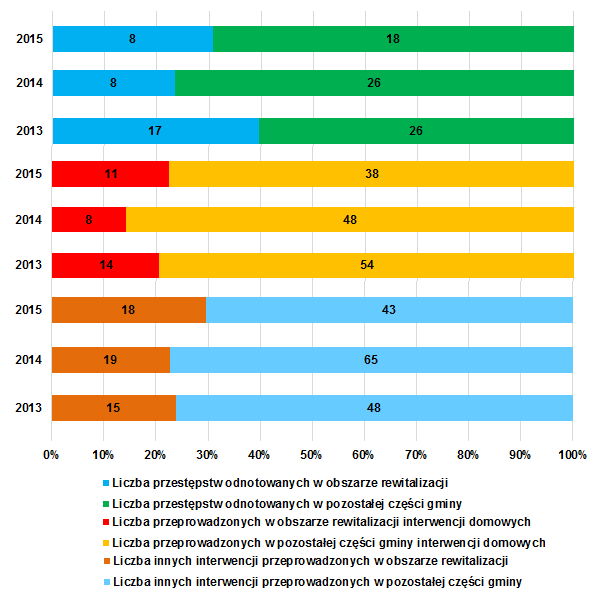 Źródło: Opracowanie własne na podstawie danych Komendy Policji w Radzyniu Podlaskim2.2.2.6  POZIOM SZKOLNICTWAPotrzeby edukacyjne na terenie obszaru rewitalizacji zaspokaja aktualnie Zespół Szkół Samorządowych w Komarówce Podlaskiej, w którego skład wchodzą: Szkoła Podstawowa 
im. Bohaterów Lotnictwa Polskiego, Gimnazjum im. Jana Pawła II, Liceum Ogólnokształcące im. Ziemi Podlaskiej, Zasadnicza Szkoła Zawodowa oraz Liceum Ogólnokształcące dla Dorosłych. Istotnym miernikiem jakości procesu kształcenia są wyniki uzyskiwane przez uczniów w zewnętrznych testach przeprowadzanych na danym szczeblu edukacji (sprawdzian szóstoklasisty oraz egzamin gimnazjalny). Analizując dane Okręgowej Komisji Egzaminacyjnej w Krakowie możemy zaobserwować, że w 2016 roku uczniowie ZSS Gimnazjum im. Jana Pawła II w Komarówce Podlaskiej osiągali porównywalne wyniki do średniej powiatowej oraz średniej wojewódzkiej w części egzaminu z języka polskiego. Średnia gminna z tego przedmiotu była o 2 punkty procentowe wyższa niż średnia powiatowa oraz zaledwie o 1 punkt procentowy niższa od średniej dla województwa lubelskiego. Pozytywnie sytuacja kształtuje się również w odniesieniu do wyników, jakie osiągali uczniowie Gimnazjum w Komarówce Podlaskiej z egzaminu gimnazjalnego z historii i wos’u, matematyki oraz przedmiotów przyrodniczych. W tych trzech przypadkach średnia jaką uzyskiwali uczniowie zamieszkujący teren gminy Komarówka Podlaska była wyższa zarówno od średniej powiatowej, jak również średniej wojewódzkiej. W 2016 roku uczniowie Gimnazjum im. Jana Pawła II osiągnęli średnik wynik egzaminu gimnazjalnego z historii i wos na poziomie 63%, czyli o 8 punktów procentowych wyższy niż średnia w powiecie radzyńskim oraz o 7 punktów procentowych wyższy niż średnia w województwie lubelskim. Średni wynik z matematyki kształtował się w gminie na poziomie 53% - 6 punktów procentowych więcej niż średnia 
w powiecie oraz 4 punkty procentowe więcej od średniej wojewódzkiej, natomiast 
z przedmiotów przyrodniczych średnia gminna wyniosła 59%, czyli o 8 punktów procentowych więcej niż w powiecie oraz o 7 punktów procentowych więcej niż w województwie. Najgorzej sytuacja prezentuje się w przypadku wyników egzaminu gimnazjalnego z języka angielskiego (zarówno na poziomie podstawowym, jak i rozszerzonym). W 2016 roku średni wynik z języka angielskiego zdawanego na poziomie podstawowym kształtował się w gminie na poziomie 57%, czyli o 5 punktów procentowych niżej niż średnia dla powiatu oraz 6 punktów procentowych mniej niż średni wynik w województwie. Na egzaminie z języka angielskiego zdawanego na poziomie rozszerzonym uczniowie Gimnazjum w Komarówce Podlaskiej również wypadli gorzej w porównaniu do średnich wyników jakie osiągali uczniowie w powiecie i w województwie. Średnia dla województwa wynosiła w 2016 roku 43%, natomiast w powiecie była nieco niższa i była równa 40%. Średnia w tej części egzaminu wyniosła natomiast zaledwie 36%, czyli o 7punktów procentowych mniej niż średnia w województwie oraz o 4 punkty procentowe mniej niż średnia w powiecie. Analizując średnie wyniki z poszczególnych części egzaminu gimnazjalnego warto zauważyć, że uczniowie Gimnazjum lepiej radzili sobie z przedmiotami humanistycznymi niż ścisłymi.Wykres 7 Średnie wyniki z egzaminu gimnazjalnego przeprowadzonego w 2016 roku (%)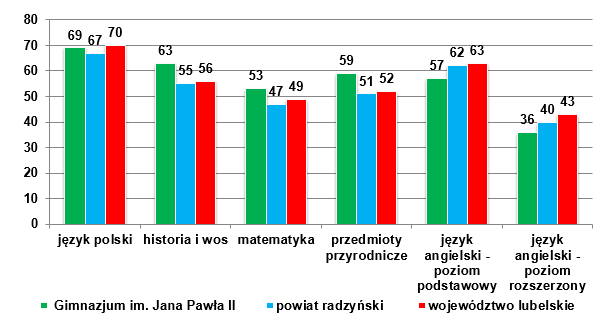 Źródło: Opracowanie własne na podstawie danych OKE w KrakowiePrzyglądając się średnim wynikom egzaminu gimnazjalnego na przestrzeni lat 2014-2016 możemy zaobserwować, że średnie wyniki, które osiągali uczniowie Gimnazjum im. Jana Pawła II w Komarówce Podlaskiej były we wszystkich częściach, poza językami obcymi nowożytnymi, bardzo zbliżone do średniej dla powiatu radzyńskiego oraz średniej dla województwa lubelskiego. W 2014 roku średnia wyników uczniów z języka angielskiego zdawanego na poziomie podstawowym wyniosła 57%, czyli o prawie 9 punktów procentowych mniej niż średnia dla województwa oraz bez mała 3 punkty procentowe mniej niż średnia powiatowa. Analiza danych odnoszących się do średnich wyników z języka angielskiego zdawanego na poziomie rozszerzonym nasuwa podobne wnioski: uczniowie Gimnazjum 
w Komarówce Podlaskiej osiągali niższe wyniki niż średnia powiatowa (w 2014 roku o 4,6 punktów procentowych) oraz średnia wojewódzka (w 2014 roku o ponad 10 punktów procentowych).Na uwagę zasługuje fakt, że średnie wyniki z poszczególnych części egzaminu gimnazjalnego, które osiągali na przestrzeni lat 2014-2016 uczniowie Gimnazjum w Komarówce Podlaskiej, 
w odniesieniu do większości tych części, odnotowały pozytywny trend wzrostowy. Największy wzrost nastąpił w części matematycznej egzaminu – w 2016 roku średni wynik egzaminu gimnazjalnego z tego przedmiotu był w Gimnazjum im. Jana Pawła II wyższy o 25,30% 
w stosunku do średniego wyniku z roku 2014. Wysoki wzrost odnotowano także w odniesieniu do średniej egzaminu z przedmiotów przyrodniczych – w latach 2014-2016 średnia ta wzrosła o 12,60%. Średnie wyniki uczniów Gimnazjum w Komarówce Podlaskiej z egzaminu gimnazjalnego z historii i wiedzy o społeczeństwie wzrosty w analizowanym okresie o bez mała 10%, natomiast z języka polskiego – o prawie 5%. Mimo, że średnie wyniki, jakie osiągali gimnazjaliści z Komarówki Podlaskiej na egzaminie gimnazjalnym z języka angielskiego, zdawanego na poziomie rozszerzonym, w latach 2014-2016 były niższe od średniej powiatowej oraz od średniej wojewódzkiej, to w analizowanym okresie również i w tej części gimnazjaliści z Gimnazjum im. Jana Pawła II poprawili swoje wyniki. W 2016 roku odnotowano bowiem wzrost średniego wyniku o 6,51% w stosunku do roku 2014. Analizując średnie wyniki z egzaminu gimnazjalnego z języka angielskiego zdawanego przez uczniów Gimnazjum w Komarówce Podlaskiej na poziomie podstawowym, możemy zaobserwować, że w 2016 roku, pomimo spadkowych wahań w 2015 roku, średni wynik w tej części egzaminu był taki sam, jak w roku 2014.Pomimo wyżej opisanych pozytywnych zjawisk nadal poziom jakości kształcenia, zarówno
w szkole podstawowej, jak i pozostałych szkołach wchodzących w skład Zespołu Szkół Samorządowych w Komarówce Podlaskiej nie jest zadowalający, o czym świadczą przede wszystkim wyniki osiągane przez uczniów poszczególnych szkół. Potwierdzeniem tego faktu jest usytuowanie wszystkich  szkół z obszaru rewitalizacji wśród szkół lub placówek systemu oświaty, które osiągają najsłabsze wyniki edukacyjne w skali województwa.       Z przeprowadzonej diagnozy wynika, że głównym problemem w zakresie analizowanej szkoły gimnazjalnej są niskie ogólne wyniki w nauczaniu oraz gorsze wyniki nauczania w zakresie przedmiotów przyrodniczych, matematyki i języka obcego. Dla przykładu w 2016 r. uczniowie ze sprawdzianu gimnazjalnego zdobyli z przedmiotów przyrodniczych o około10% mniej punktów niż z przedmiotów humanistycznych. Uzyskiwane przez uczniów niskie wyniki 
z matematyki sugerują w konsekwencji niski poziom myślenia analitycznego i logicznego, będącego podstawą skutecznego nabywania wiedzy. Poza tym dość negatywna ogólna postawa uczniów do matematyki, wynikająca z konkretnych wymagań programowych, stanowi istotny problem, który powinien zostać jak najszybciej rozwiązany; konieczne jest podjęcie wszelkich działań celem zmotywowania uczniów do edukacji matematycznej, zwłaszcza tych, którzy kończą etap szkoły podstawowej, aby  z pozytywną postawą do przedmiotów ścisłych, kontynuowali swą dalszą edukację. W świetle informacji uzyskanych w placówce oświatowej wynika, że przedmioty matematyczno-przyrodnicze oraz języki obce kojarzą się 
z tradycyjnymi, wręcz nieatrakcyjnymi metodami nauczania, co przekłada się na niskie zainteresowanie nimi uczniami. Kolejnym z problemów przedmiotowej sfery jest utrzymująca się na podobnym poziomie od lat liczba dzieci zdiagnozowanych przez Poradnię Psychologiczno-Pedagogiczną z dysfunkcjami lub zaleceniem dostosowania wymagań edukacyjnych (np. trudności w nauce, dysleksja, dysortografia) – średnio corocznie około 19% wszystkich uczniów. W roku szkolnym 2015/2016 do gimnazjum uczęszczało łącznie 144 uczniów, w tym: 3 uczniów chorych na Autyzm i 1 z niepełnosprawnością intelektualną  w stopniu lekkim, ponadto 16 uczniów posiadających opinię z PPP o potrzebie dostosowania wymagań edukacyjnych do indywidualnych potrzeb psychofizycznych i edukacyjnych. Natomiast u 22 uczniów wystąpiła konieczność dodatkowego wsparcia w celu wyrównania dysproporcji edukacyjnych.  Taki stan rzeczy implikuje niskie wyniki nauczania, w związku z tym rodzi konieczność wzmożenia indywidualizacji pracy z uczniami o specjalnych potrzebach edukacyjnych, zwłaszcza że brak sukcesów szkolnych  jest powodem stresu, brak wiary w siebie i własnych możliwości, a to przyczynia się do kolejnych niepowodzeń. Znaczna część dzieci uczęszczających do szkoły pochodzi z rodzin zagrożonych wykluczeniem społecznym, o niskim statusie materialnym, korzystających z różnych form pomocy społecznej - zgodnie z danymi placówki oświatowej w roku szkolnym 2015/2016 dzieci te stanowiły około 83,42% wszystkich dzieci w szkole. Stanowi to poważną barierę edukacyjną. Słaba stymulacja środowiska rodzinnego, brak motywacji do pogłębiania nauki 
i przeświadczenie o braku korzyści z niej płynących w przyszłości stwarzają poważne bariery w osiągnieciu sukcesu szkolnego, zaburzają prawidłowe funkcjonowanie uczniów i rzutują niekorzystnie na rozwój ich dalszej kariery szkolnej.  Kolejnym z zagadnień jest niedostosowana do potrzeb uczniów oferta zajęć pozalekcyjnych; w większości są to zajęcia o charakterze artystycznym: plastyczne, teatralne oraz 
z przedmiotów humanistycznych i sportowe. Próba organizacji zajęć dodatkowych 
w dziedzinie matematyki nie cieszyła się zbytnim powodzeniem – w ubiegłym roku korzystało z nich zaledwie 6 uczniów. W szkole nie były prowadzone zajęcia dodatkowe z przedmiotów przyrodniczych czy informatycznych. Niewystarczająca jest również pomoc/aktywność szkoły w zakresie indywidualizacji pracy z uczniami o specjalnych potrzebach edukacyjnych (od roku szkolnego 2016/2017 w szkole nie będzie pedagoga szkolnego, nie ma psychologa ani doradcy zawodowego). Uczniowie wymagający wsparcia specjalistycznego są zmuszeni korzystać z takiej pomocy w oddolnych min. 30 km., co stanowi barierę finansową i czasu (zw. z pokonywaniem dużej odległości).Zasadniczym problemem jest również bazy adekwatnej do standardów nowoczesnego procesu edukacyjnego. Sale do nauki przedmiotów matematyczno-przyrodniczych są bardzo słabo wyposażone; nauka chemii, fizyki, biologii oraz geografii prowadzona jest w sposób teoretyczny co w bardzo dużym stopniu utrudnia uczniom przyswojenie wiedzy. W szkole brakuje sali komputerowej. Uczniowie korzystają z sali, która jest w szkole podstawowej 
w i jest wyposażona w przestarzały sprzęt, co uniemożliwia prowadzenie ciekawych 
i rozwijających u uczniów zainteresowań z zakresu technologii ITC oraz programowania. Poza tym zdiagnozowany problemem tego obszaru są niewystarczające kompetencje nauczycieli 
w zakresie wykorzystywania narzędzi TIK w nauczaniu przedmiotowym oraz prowadzeniu kreatywnych lekcji wykorzystując kreatywne myślenie uczniów. Analizę wyników sprawdzianu szóstoklasisty przeprowadzono, podobnie jak w przypadku egzaminu gimnazjalnego, w oparciu o dane z Okręgowej Komisji Egzaminacyjnej w Krakowie. Ze względu na tryb publikowania danych przez OKE wnioskowanie przeprowadzono w oparciu o dane odnoszące się do sprawdzianów przeprowadzonych w latach 2013-2015. W wyniku ww. analizy stwierdzono, że w 2015 roku uczniowie Szkoły Podstawowej im. Bohaterów Lotnictwa Polskiego w Komarówce Podlaskiej osiągnęli ze wszystkich części sprawdzianu (język polski, matematyka, język angielski) średnie wyniki nieco niższe od średniej dla całej gminy. Jednocześnie przedmiotowe średnie były średni wynik ze sprawdzianu z języka polskiego analizowanej szkole podstawowej był wyższy od średniej powiatowej o 6,2 punktu procentowego oraz o 4,5 punktu procentowego wyższy niż średnia 
w województwie. W odniesieniu do sprawdzianu z matematyki, średnia dla szkoły wyniosła 
w 2015 roku 66,5%, czyli była wyższa od średniej powiatowej o 5,7 punktów procentowych oraz od średniej wojewódzkiej o 6,1 punkty procentowe. Średni wynik w szkole ze sprawdzianu szóstoklasisty z języka angielskiego wyniósł 77,10% i był wyższy od średniej dla powiatu 
(o 3,0 punkty procentowe) oraz średniej dla województwa (o 0,6 punktów procentowych). Spośród trzech części sprawdzianu szóstoklasisty najgorsze wyniki uczniowie z ze Szkoły Podstawowej w Komarówce Podlaskiej osiągali w części matematycznej. Porównując średnie wyniki sprawdzianu przeprowadzanego na koniec VI klasy szkoły podstawowej we wszystkich szkołach podstawowych na funkcjonujących na terenie gminy, zauważyć można, iż w 2015 roku jedynie w Szkole Podstawowej im. Bohaterów Lotnictwa Polskiego, wchodzącej w skład Zespołu Szkół Samorządowych w Komarówce Podlaskiej, średnie wyniki ze wszystkich części sprawdzianu szóstoklasisty były niższe od średniej dla gminy.Wykres 8 Średnie wyniki ze sprawdzianu w VI klasie szkoły podstawowej przeprowadzonego w 2015 r. (%)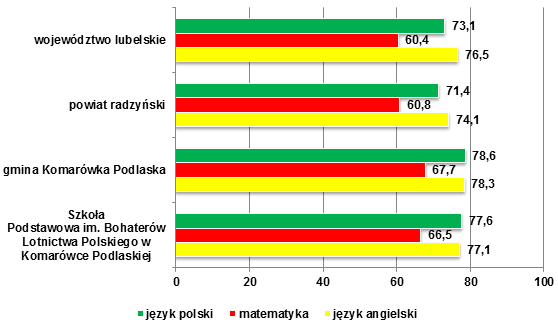 Źródło: Opracowanie własne na podstawie danych OKE w KrakowieUśredniony wynik sprawdzianu szóstoklasisty dla lat 2013-2015 w gminie Komarówka Podlaska kształtował się na poziomie 65%. W Szkole Podstawowej im. Bohaterów Lotnictwa Polskiego uśredniony wynik wyniósł natomiast 65%. Analiza danych dotyczących średniego odeska dzieci w staninach z wynikiem niskim (staniny od 1 do 3) w latach  2013-2015 wskazuje, że w Szkole Podstawowej w Komarówce Podlaskiej udział tej grupy dzieci jest zbliżony (19,5%) do średniej dla gminy (22,5%).Pozostałe problemy zdiagnozowane w szkole podstawowej, nie odbiegają od tych, rozpoznanych w zakresie szkoły gimnazjalnej. Niewystarczający jest poziom jakości edukacji, co powoduje, że uczniowie osiągają słabe wyniki w nauce. Uczniowie znacznie lepiej radzą sobie z przedmiotami humanistycznymi niż ścisłymi. Spora część z nich pochodzi z rodzin 
o niższym statusie materialnym oraz wymaga indywidualizacji podejścia ze względu na obniżone wymagania edukacyjne.   	Analiza danych dotyczących rodzin korzystających z dożywiania przyznawanego przez GOPS (dożywianie dla dzieci i młodzieży) wskazuje, że problem zubożenia rodzin jest spory. Niewystarczające środki finansowe stanowią poważną barierę edukacyjną. Uczniowie mający gorsze warunki do nauki (np. mieszkaniowe, rodzinne, materialne) osiągają niższe wyniki 
w nauczaniu (w tym na egzaminach kończących dany etap nauki). Gorsze średnie wyniki egzaminów mogą wskazywać na istnienie pozaszkolnych czynników wpływających na efektywność kształcenia. Potwierdzeniem roli miejsca zamieszkania w procesie edukacyjnym jest korelacja niskich wyników testu uczniów zamieszkujących dany obszar, ze danymi dotyczącymi np. udziału rodzin korzystających z różnych form pomocy społecznej, w tym dożywiania. W latach 2013/2014 z dożywiania korzystały dzieci ze 123 rodzina, natomiast 
w roku szkolnym 2014/2015 ich liczba zmniejszyła się do 98, by w kolejnym roku szkolnym (2015/2016) znów wzrosnąć do 116. Porównując przedmiotowe dane z ogólną liczbą rodzin 
w gminie nie da się zauważyć wyraźnego trendu -  udział tej grupy rodzin kształtuje się na zbliżonym poziomie – średnio około 9%. W obszarze rewitalizacji liczba rodzin korzystających z pomocy GOPS w  formie dożywiania dzieci i młodzieży wynosiła: w roku szkolnym 2013/2014 – 19 rodzin, 2014/2015 – 16 rodzin, a w 2015/2016 – 18 rodzin. Porównującą te dane 
z potencjałem osobowym analizowanego obszaru widać, że udział rodzin wymagających wsparcia utrzymuje się na zbliżonym poziomie - 5%.  Problem obniżonych szans edukacyjnych uczniów, w szczególności w kontekście  obszaru rewitalizacji, jest w świetle diagnozy połączony współzależnością z procesem dziedziczenia ubóstwa: problemy edukacyjne są przeszkodą dla wyższych zarobków w przyszłości, co generuje ubóstwo, zaś z kolei ubóstwo osłabia w rodzinie potencjał wsparcia edukacyjnego dzieci w kolejnym pokoleniu. W kontekście synergii między zjawiskiem ubóstwa i problemami edukacyjnymi pojawia się temat „edukacji przedsiębiorczej”, którą w obszarze rewitalizacji – należy ocenić jako niewystarczającą. Mowa tu o rozwijaniu postawy przedsiębiorczej wśród dzieci i młodzieży. „Przedsiębiorczość” w tym znaczeniu, to nie tylko prowadzenie przedsiębiorstwa ale także postawa bycia przedsiębiorczym, samosterowność, gotowość do wyznaczania sobie samemu celów i podejmowania ryzyka. W dzisiejszych czasach niezwykle istotne są umiejętności  radzenia sobie w świecie biznesu, konsekwentnego dążenia do realizacji celów biznesowych, finansowych, a także budowania zespołu, współpracy, nawiązywania dobrych relacji międzyludzkich opartych na zasadach etyki i uczciwości zawodowej, umiejętność panowania nad swoimi emocjami, łagodzenia sytuacji konfliktowych, itp. Niekwestionowane znaczenie 
w tym zakresie ma edukacja pozaformalna i nieformalna, adresowana głównie do młodzieży. Wiele kompetencji istotnych dla późniejszego osobistego sukcesu nie mieści się w szkolnych programach nauczania i powinny istnieć formy zdobywania ich poza szkołą. Istnieje również społeczne oczekiwanie w zakresie stworzenia oferty edukacyjnej również dla seniorów. W tym kontekście edukacja jest niezwykle ważna nie tylko dla samych seniorów, lecz również dla młodego pokolenia (tworząca wzorce dla młodzieży i propagowanie koncepcji Life Long Learning).Niezwykle ważne jest również kontynuowanie wszelkich inicjatyw edukacyjnych na rzecz odbudowania poczucia tożsamości lokalnej, wspierającej świadomość zakorzenienia w historii gminy, w tym zwłaszcza obszaru rewitalizacji i lokalny patriotyzm. Wątek ten nie jest mocno rozbudowany w programach edukacji szkolnej. Tymczasem jak pokazują liczne opracowania, jednym z czynników nasilających trwałą emigrację –  jest brak poczucia zakorzenienia i dumy ze swojej miejscowości.W zakresie pozostałych placówek oświatowych wchodzących w skład Zespołu Szkół Samorządowych w Komarówce Podlaskiej zauważalna jest niekorzystna tendencja zmniejszającej się liczby uczniów zainteresowanych podjęciem nauki w tychże placówkach. W Liceum Ogólnokształcącym im. Ziemi Podlaskiej liczba uczniów na przestrzeni 4 lat szkolnych zmniejszyła się o niemal 27%. W zakresie Liceum Ogólnokształcącego dla Dorosłych sytuacja wygląda również mało korzystnie. Z oferty tejże placówki decyduje się korzystać bardzo mała liczba uczniów (od 10 do 13); poza tym roku na rok ulega ona systematycznemu spadkowi. Jedynie w zakresie Zasadniczej Szkoły Zawodowej odnotowano niewielki wzrost liczby uczniów (pomiędzy rokiem szkolnym 2011-2012 a 2014-2015 
o 5 uczniów). Należy jednocześnie podkreślić, że, tylko w obszarze rewitalizacji, lecz całej gminy, istnieje bardzo mocne społeczne oczekiwanie dotyczące konieczności kontunuowania tradycji i szkolnictwa ponadgimnazjalnego i zawodowego 
w Komarówce Podlaskiej.Wykres 9 Liczba uczniów poszczególnych szkół wchodzących w skład ZSS w Komarówce Podlaskiej Źródło: Opracowanie własne na podstawie danych Urzędu Gminy Komarówka PodlaskaNależy podkreślić, iż szkoła, w której uczniowie wypadają gorzej od innych nie jest dobrą wizytówką dla gminy. Poza uwarunkowaniami środowiskowymi i przebiegiem procesu kształcenia, ważne są też regionalne czynniki wpływające na osiągnięcia szkolne. Generalnie uczniowie z dużych miast, lepiej wypełniają testy i częściej osiągają sukcesy szkolne, stąd należy dążyć do wyrównania szans edukacyjnych uczniów. Zdiagnozowanym problemem obszaru rewitalizacji jest brak oferty edukacyjnej skierowanej do seniorów. Liczne badania wskazują, że przeciętna długość życia ulega wydłużeniu. Jednocześnie w obszarze tym coraz większy odsetek mieszkańców stanowią osoby starsze.
 Z roku na rok udział tej grupy w społeczności miasta rośnie. Tymczasem na chwilę obecną 
w Komarówce Podlaskiej brakuje oferty edukacyjnej  dedykowanej tej grupie społeczeństwa. Dynamika współczesnego życia zmusza do nieustannego poszerzania wiedzy. Seniorzy coraz częściej poszukują takich propozycji, które pomogą im podejmować twórcze, aktywne 
i rozwojowe działania, dzięki którym mogą świadomie wpływać na otaczającą ich rzeczywistość.2.2.2.7  POZIOM KAPITAŁU SPOŁECZNEGOAktywność społeczną w obszarze rewitalizacji przeanalizowano przez pryzmat partycypacji wyborczej mieszkańców, ich chęci do podejmowania współpracy w ramach działalności organizacji pozarządowych.Frekwencja wyborcza, jako podstawowa miara wskaźnika zaangażowania obywatelskiego, wskazuje stopień świadomości demokratycznej obywateli, ich uczestnictwo w rządzeniu, ocenę wpływu obywateli na procesy decyzyjne w państwie, w regionie, czy w środowisku lokalnym. Za miarę deficytu uczestnictwa w życiu publicznym przyjęto tu przede wszystkim: poziom korzystania z czynnego prawa wyborczego wyrażony frekwencją wyborczą.Ze względu na brak możliwości pozyskania danych dotyczących frekwencji wyborczej jedynie dla obszaru rewitalizacji, przyjęto, że w przedmiotowym obszarze jest ona tożsama 
z frekwencją dla poszczególnych jednostek referencyjnych wyznaczonych na etapie diagnozowania terenu całej gminy Komarówka Podlaska.   W przypadku wyborów samorządowych do Rady Gminy, które miały miejsce w 2014 roku, średnia frekwencja w granicach gminy Komarówka Podlaska wyniosła 55,33% uprawnionych do głosowania. Porównując ten wynik do średniej dla województwa lubelskiego, możemy zaobserwować, że frekwencja w gminie Komarówka Podlaska była sporo wyższa od frekwencji na poziomie województwa (o 5,45 punktów procentowych). W porównaniu z frekwencją w powiecie radzyńskim (58,01%), gmina Komarówka Podlaska osiągnęła niższy poziom frekwencji (o 2,68 punktów procentowych). Wyznaczony obszar rewitalizacji (sołectwo Komarówka Podlaska) znajdował się w obwodzie głosowania nr 1. Frekwencja 
w przedmiotowym obwodzie była wyższa (56,89%) niż średnia całej gminy. W przypadku wyborów na Prezydenta RP, które miały miejsce w 2015 roku, w II turze tychże wyborów frekwencja w gminie Komarówka Podlaska wyniosła 53,96% i była minimalnie wyższa od średniej dla powiatu radzyńskiego (53,94%). Frekwencja na poziomie gminy była o 0,34 punkty procentowe niższa niż średnia w województwie lubelskim (54,3%). Podobnie, jak w przypadku wyżej wymienionych wyborów, tak i tym razem poziom frekwencji w obwodzie głosowania nr 1 był wyższy od średniej gminy i wyniósł 57,15%.Analiza powyższych danych może prowadzić do wniosku, że obszar rewitalizacji charakteryzuje się wzmożoną, wobec pozostałych terenów gminy, aktywnością mieszkańców w zakresie życia społecznego. Jednocześnie z informacji uzyskanych podczas rozmów 
z przedstawicielami instytucji publicznych wynika, że mieszkańców nie tylko obszaru rewitalizacji, lecz całej gminy Komarówka Podlaska, bardzo trudno zmobilizować do jakiejkolwiek aktywności obywatelskiej. Niechętnie i sporadycznie uczestniczą oni 
w spotkaniach wspólnoty (czy to podczas sesji Rady Gminy czy zebrań sołeckich). Mieszkańcy, jako główny powód małej aktywności w sprawach życia publicznego, wykazywali na brak przeświadczenia o rzeczywistej możliwości współdecydowania o lasach wspólnoty lokalnej. Poza tym gro z nich jest przekonanych o tym, że „i tak nic się nie zmieni”. Zauważalny jest ogólnie panujący marazm w podejmowaniu aktywności obywatelskich. Wśród deklarowanych przyczyn nieangażowania się w jakąkolwiek aktywność społeczną znalazły się również: brak czasu, wiedzy czy pomysłów. Aktywność społeczna jest w odczuciu mieszkańców obszaru rewitalizacji przykładem zachowania nietypowego, które domaga się wyjaśnień i racjonalizacji. Część z nich wyrażało przekonanie, że zaangażowanie w sprawy społeczne wymaga wybitnych predyspozycji, które zazwyczaj budzą szacunek i uznanie. Inni skłonni byli podejrzewać takie osoby o interesowność i jakieś ukryte korzyści. Mieszkańcy nie czują się wspólnotą, w związku z tym zatracili wrażliwość na dobro wspólne, widziane 
w perspektywie wieloletniej, dlatego nie angażują się w sprawy publiczne w sposób dostateczny. Brak im również przeświadczenia, że mają realną możliwość współdecydowania o losach wspólnoty samorządowej i kształtowania otaczającej ich rzeczywistości.Wyznaczony obszar rewitalizacji charakteryzuje się wysoką w skali gminy liczbą organizacji społecznych. Łącznie na jego obszarze funkcjonuje 6  z 20 podmiotów z sektora organizacji społecznych działających w gminie Komarówka Podlaska: Gminny Ludowy Klub Sportowo Turystyczny „Husar” w Komarówce Podlaskiej, Stowarzyszenie „Nadziej i Przyszłość” (realizująca m.in. zadania publiczne w zakresie integracji społecznej osób bezrobotnych czy profilaktyki uzależnień; prowadzi świetlicę socjoterapeutyczną w Komarówce Podlaskiej), Spółdzielnia „Jedność”, Spółdzielnia Socjalna „Robótka” (prowadząca sklepik z odzieżą i sklep spożywczo-przemysłowy),  Spółdzielnia Socjalna „Świt” (której wiodącą działalnością jest produkcja pelletu drzewnego), Stowarzyszenie Przyjaciół Gminy Komarówka Podlaska „W Komarówce” (prowadzące działalność w zakresie wspomagania rozwoju gminy, na rzecz podniesienia jej atrakcyjności kulturalnej, społecznej i turystycznej, ochrona przyrody, wzmacnianie więzi miejscowej ludności z małą ojczyzną, pielęgnowanie  jej tradycji oraz upowszechnianie wiedzy o historii gminy) oraz Ochotnicza Straż Pożarna 
w Komarówce Podlaskiej.  Działania ww. organizacji związane są m.in. wspieraniem
 i upowszechnianiem kultury fizycznej, ochroną dóbr kultury i dziedzictwa narodowego, pomocą osobom niepełnosprawnym oraz seniorom, przeciwdziałaniem uzależnieniom
 i patologiom społecznym oraz integracja międzypokoleniową. Duża liczba funkcjonujących organizacji pozarządowych na tym terenie świadczy o aktywności społecznej mieszkańców, którzy stosunkowo chętnie angażują się w działania prowadzone przez te instytucje 
i korzystają z ich oferty. Należy jednak zwrócić uwagę, że w ramach organizacji społecznych funkcjonują zarówno te rzeczywiście lokalne (założonych przez bezpośrednich mieszkańców obszaru w celu działania na rzecz tego obszaru) oraz te, które mają jedynie siedzibę na obszarze rewitalizacji. Tym niemniej bez wątpienia potencjałem są zarówno organizacje ściśle lokalne, jak i te mające tylko siedzibę na danym terenie. Organizacje społeczne utrzymują kontakt bezpośrednio ze sobą, jaki i samorządem. Współpraca odbywa się na bieżąco w miarę potrzeb. Prowadzoną, pomiędzy samorządem 
a funkcjonującymi organizacjami, współprace należy wskazać jako dobrą. Oczekiwania społeczności w zakresie analizowanej sfery dotyczą rozszerzenia działalności prowadzonych przez istniejące już oraz powstania nowych spółdzielni socjalnych.     2.2.2.8  POZOSTAŁE PROBLEMY SPOŁECZNEPatrząc w sposób całościowy na nawarstwioną, wieloletnią koncentrację problemów społecznych w obszarze rewitalizacji, uwidaczniają się problemy szersze, które nie mieszczą się w żadnym z omówionych powyżej podrozdziałów (bezrobocie, ubóstwo, przestępczość, problemy edukacji i uczestnictwa w życiu publicznym oraz kulturze) ale mają charakter przekrojowy. Przede wszystkim  zdiagnozowano problem o charakterze ogólnym, który wydaje się być fundamentalny: mieszkańcy obszaru rewitalizacji przytłoczeni są problemami osobistymi i doraźnymi zatracili wrażliwość na dobro wspólne, widziane 
w perspektywie wieloletniej. Ważne jest dla nich ze zrozumiałych względów „tu i teraz”, podczas gdy dla celów rewitalizacji ważne jest długoterminowe odbudowanie szerszej wspólnoty. Poza tym zdiagnozowanym problemem obszaru jest bierności wobec lokalnych procedur demokratycznych oraz brak przeświadczenia o realnej możliwości wpływania na losy wspólnoty. Motorem rozwoju obszaru rewitalizacji musi być aktywność mieszkańców, stąd niezbędne i zarazem konieczne jest przełamani ich dotychczasowej „mentalności”.2.2.3  WSPÓŁWYSTĘPOWANIE NEGATYWNYCH ZJAWISK, INNYCH NIŻ SPOŁECZNEWytyczne wskazują, iż pierwszym krokiem niezbędnym do podjęcia działań rewitalizacyjnych jest wyznaczenie obszaru zdegradowanego, na  którym zidentyfikowano stan kryzysowy. 
Z kolei stan kryzysowy spowodowany jest koncentracją negatywnych zjawisk społecznych 
(w szczególności bezrobocia, ubóstwa, przestępczości, niskiego poziomu edukacji lub kapitału społecznego, niewystarczającego poziomu uczestnictwa w życiu publicznym i kulturalnym), współwystępujących z negatywnymi zjawiskami w co najmniej jednej z następujących sfer:a. gospodarczej (w szczególności w zakresie niskiego stopnia przedsiębiorczości, słabej kondycji lokalnych przedsiębiorstw),b. środowiskowej (w szczególności w zakresie przekroczenia standardów jakości środowiska, obecności odpadów stwarzających zagrożenie dla życia, zdrowia, ludzi bądź stanu środowiska), c. przestrzenno-funkcjonalnej (w szczególności w zakresie niewystarczającego wyposażenia w infrastrukturę techniczną i społeczną, braku dostępu do podstawowych usług lub ich niskiej jakości, niedostosowania rozwiązań urbanistycznych do zmieniających się funkcji obszaru, niskiego poziomu obsługi komunikacyjnej, deficytu lub niskiej jakości terenów publicznych),d. technicznej (w szczególności w zakresie degradacji stanu technicznego obiektów budowlanych, w tym o przeznaczeniu mieszkaniowym, oraz braku funkcjonowania rozwiązań technicznych umożliwiających efektywne korzystanie z obiektów budowlanych, w szczególności w zakresie energooszczędności i ochrony środowiska).Dlatego też w poniższych rozdziałach zaprezentowano informacje na temat zdiagnozowanych problemów obszaru rewitalizacji we wszystkich z wyżej wymienionych sfer.2.2.3.1  SFERA GOSPODARCZAGmina Komarówka Podlaska należy do obszarów, w których sytuacja społeczno-ekonomiczna mieszkańców jest zdeterminowana gospodarką rolną. Stanowi ona główne źródło utrzymania ludności oraz pełni wiodącą funkcję rozwojową. Podstawowym źródłem dochodów osób zamieszkujących teren gminy jest, ze względu na jej rolniczy charakter, praca 
w indywidualnych gospodarstwach rolnych. Inne, pozarolnicze sektory gospodarki, w tym np. usługowo-produkcyjne, mają jedynie znaczenie uzupełniające. W zakresie prowadzenie działalności rolniczej warunki klimatyczne i glebowe gminy są niezbyt sprzyjające. Z tego też względu obszar gminy został zakwalifikowany do gmin 
o niekorzystnych warunkach gospodarowania (ONW) według Programu Zrównoważonego Rozwoju Rolnictwa i Obszarów Wiejskich Województwa Lubelskiego. Wśród klas bonitacyjnych na gruntach ornych dominują gleby klasy IV i V (gleby średniej i słabej jakości), natomiast wśród użytków zielonych przeważają gleby klasy III oraz klasy IV (średniej jakości). Wśród indywidualnych gospodarstw rolnych dominują małe gospodarstwa od 1 ha do 5 ha – stanowią one 63% wszystkich gospodarstw w gminie. Druga pod względem wielkości grupę stanowią gospodarstwa od 5 ha do 10 ha – 19%. Gospodarstw o powierzchni od 10 ha do 15 ha oraz 15 ha do 30 ha stanowią odpowiednio: 9% i 8%. Najmniej w gminie jest gospodarstw od 30 ha do 50 ha (24) oraz – od 50 ha do 100 ha (4). W gminie znajduje się 1 gospodarstwo powyżej 100 ha. Strukturę agrarną gospodarstw charakteryzuje rozdrobnienie, a działki wchodzące w ich skład są często oddalone od siebie. Jednak na przestrzeni ostatnich lat, wskutek zaistniałej sytuacji w sferze przetwórstwa i skupu płodów rolnych, indywidualne gospodarstwa rolne uległy dużej przemianie. Poprawie uległa struktura gospodarstw – zauważalna jest tendencja do zwiększania ich powierzchni, wzrósł poziom ich wyposażenia 
w sprzęt, wiele z nich przyjęło jeden kierunek produkcji. Powstały gospodarstwa specjalizujące się wyłącznie w hodowli bydła, trzody chlewnej, drobiu lub produkcji roślinnej. Specjalizacja 
w hodowli zwierząt wymusiła zmianę struktury upraw rolnych – znacznie zmalała powierzchnia upraw ziemniaków, przekwalifikowaniu na grunty orne uległo wiele użytków zielonych, a na ich miejsce weszła produkcja zbóż, wymuszona m.in. zmianą technologii tuczu trzody chlewnej narzuconą przez przemysł przetwórczy.Cechą wyróżniającą gminę na tle innych ościennych gminy jest duża ilość gospodarstw specjalizują się w produkcji sadowniczej - ok. 400 hektarów gminy pokrytych jest sadami. Prawie 150 hektarów zajmują sady z jabłkami, 75 hektarów to sady wiśniowe, śliwy (8 ha), gruszki (4 ha), brzoskwinie (0,50 ha), kasztany jadalne (0,10 ha), dereń jadalny (0,5 ha). Wśród plantacji prym wiodą czarne porzeczki (67 ha), truskawki gruntowe łącznie z poziomkami (25 ha), maliny łącznie z jeżyną bezkolcową (12 ha), borówki wysokie (8 ha), aronia (7 ha), porzeczki kolorowe (4 ha), leszczyna (4 ha), agrest (4 ha), czarny bez (2,70 ha).Niestety funkcjonująca obecnie, zarówno na obszarze rewitalizacji, jak i pozostałej części gminy, gospodarka rolna nie gwarantuje mieszkańcom znaczących dochodów. Istotny wpływ na to ma migracja młodych osób do innych regionów w poszukiwaniu zatrudnienia, co sprawia, że właścicielami gospodarstw zostają starzejący się rolnicy, dotknięci pogarszającym się stanem zdrowia, bez większych perspektyw na wzmocnienie produkcji rolnej oraz wprowadzanie innowacyjnych rozwiązań w rolnictwie. Szczególną rolę w odniesieniu do gospodarki pełni wyznaczony obszar rewitalizacji – sołectwo Komarówka Podlaska. Miejscowość stanowi bowiem czynnik oddziałujący na aktywność zawodową ludności, gdyż jest rynkiem pracy dla części mieszkańców gminy oraz ośrodkiem działalności firm handlowych i usługowych, a także instytucji sektora finansów publicznych. Podmiotami, które zapewniają na terenie gminy Komarówka Podlaska miejsca pracy są zakłady produkcyjno-usługowe oraz podmioty publiczne (np. Urząd Gminy, Zespół Szkół). Gmina charakteryzuje się mało sprzyjającymi warunkami zewnętrznymi, które umożliwiałyby rozwój przedsiębiorczości na jej terenie (głównie chodzi tutaj o małą dostępność komunikacyjną obszaru). Aktualnie rozwój przedsiębiorczości opiera się głównie na wykorzystaniu własnego potencjału i zasobów gminy. Analizując dane możemy zauważyć, że w 2015 roku 90,55% podmiotów gospodarki narodowej wpisanych do rejestru REGON należało do sektora prywatnego. W grupie tej przeważającą część stanowiły osoby fizyczne prowadzące działalność gospodarczą (pozarolniczą). Przewaga wśród podmiotów prywatnych osób fizycznych prowadzących działalność gospodarczą, które nie dysponują kapitałem na rozwój
 i promocję, ani nie posiadają rezerw wystarczających na przetrwanie złej koniunktury gospodarczej, zdecydowanie obniża potencjał gospodarczy gminy Komarówka Podlaska.W 2015 r. na obszarze gminy najwięcej było przedsiębiorstw zatrudniających do 9 osób. Zarejestrowane mikroprzedsiębiorstwa stanowiły ponad 98% wszystkich przedsiębiorstw 
w gminie. Kolejną pozycję zajmowały podmioty zatrudniające od 10 do 49 osób (małe przedsiębiorstwa) – 3 podmioty, co stanowiło niespełna 1,5% wszystkich podmiotów gospodarczych. W gminie funkcjonuje tylko jedno przedsiębiorstwo średnie, zatrudniające od 50 do 249 osób, natomiast nie ma firm dużych (zatrudniających ponad 250 pracowników).Działalność gospodarcza na obszarze rewitalizacji prowadzona jest przede wszystkim przez osoby fizyczne, szczególnie w takich branżach jak: budownictwo, handel czy naprawa samochodów, sprzętu itp. Z kolei podmioty prawne i jednostki organizacyjne niemające osobowości prawnej zajmują się prowadzeniem placówek oświatowych, kulturalnych 
i administracją samorządową.Zgodnie z danymi Centralnej Ewidencji i Informacji o Działalności Gospodarczej 
w granicach obszaru rewitalizacji liczba osób fizycznych prowadzących działalność gospodarczą wynosi 55 osoby. Oznacza to, że nieznacznie ponad 7% mieszkańców obszaru rewitalizacji w wieku produkcyjnym (tj. mężczyźni 18-64  lat; kobiety 18-59 lat) zdecydowało się na prowadzenie własnego biznesu. Najliczniejsza grupa mieszkańców obszaru rewitalizacji prowadzi działalność w zakresie sprzedaży detalicznej prowadzonej w niewyspecjalizowanych sklepach z przewagą żywności, napojów i wyrobów tytoniowych (5 osób), fryzjerstwa 
i pozostałych zabiegów kosmetycznych (4 osoby), wykonywania instalacji wodno-kanalizacyjnych, cieplnych, gazowych i klimatyzacyjnych (3 osoby) oraz konserwacją 
i naprawą pojazdów samochodowych, z wyłączeniem motocykli (3 osoby). Po 2 osoby prowadzi działalność związaną z oprogramowaniem, praktykę lekarską oraz działalność weterynaryjną.W poniższej tabeli zaprezentowano szczegółowe zestawienie rodzajów prowadzonej 
w obszarze rewitalizacji działalności gospodarczych oraz liczby osób je prowadzących. Tabela 2 Charakterystyka prowadzonej w obszarze rewitalizacji działalności gospodarczejŹródło: Opracowanie własne na podstawie danych CEIDGWprawdzie na obszarze rewitalizacji liczba podmiotów gospodarczych systematycznie rośnie, to ich dochodowość i charakter sugeruje (głównie małe, jednoosobowe działalności gospodarcze), że są to przede wszystkim małe podmioty o ograniczonych możliwościach rozwoju. W większości prowadzą one działalność w zakresie usług podstawowych, zaspokajających najpilniejsze potrzeby ludności. Zakres prowadzonej działalności pozwala przypuszczać, że właściciele tych niewielkich przedsiębiorstw nie dysponują odpowiednimi zasobami finansowymi, które pozwoliłyby na rozwój ich działalności. Dominujący jest tutaj udział mikroprzedsiębiorstw, a co za tym idzie – ograniczone są też własne zasoby kapitałowe i zdolność kredytowa. W świetle raportu „Atrakcyjność inwestycyjna regionów 2016. Województwo lubelskie” Lubelszczyzna plasuje się na przedostatnim miejscu w Polsce (przed świętokrzyskim) pod względem atrakcyjności inwestycyjnej, uzyskując najniższą notę w sześciostopniowej skali – „F”. W analizie poszczególnych jednostek administracyjnych brano pod uwagę m.in. takie wskaźniki, jak: sytuacja na rynku pracy, wyposażenie w infrastrukturę techniczną oraz społeczną, a także sytuację rynkową oraz uwarunkowania przyrodnicze jednostki samorządu terytorialnego.Bardziej optymistyczne wyniki uzyskują jednostki administracyjne na poziomie gminy. 
W grupie powiatów najwyżej ocenione (klasy A i B) miasta na prawach to: Lublin, Zamość oraz powiat puławski i miasta: Biała Podlaska i Chełm. W grupie gmin miejskich najwyżej ocenione zostały: Biała Podlaska, Chełm, Lublin, Puławy, Świdnik, Zamość, Hrubieszów, Krasnystaw, Kraśnik, Lubartów, Łuków, Międzyrzec Podlaski, Radzyń Podlaski, Stoczek Łukowski, Terespol, Tomaszów Lubelski, Włodawa. W grupie gmin miejsko-wiejskich najwyżej ocenione zostały: Janów Lubelski, Kazimierz Dolny, Łęczna, Opole Lubelskie, Poniatowa, Ryki. Jeśli chodzi o gminy wiejskie to wyróżniono: Jastków, Końskowolę, Lubartów, Niedrzwicę Dużą, Niemce, Puchaczów, Puławy, Wólkę. W ocenie autorów raportu gmina Komarówka Podlaska wydaje się być terenem bardzo mało atrakcyjnym dla potencjalnych inwestorów - gmina uzyskała klasę – „E”Mapa 7 Zróżnicowanie przestrzenne potencjalnej atrakcyjności inwestycyjnej gmin województwa lubelskiego 
z uwzględnieniem najbardziej atrakcyjnych sekcji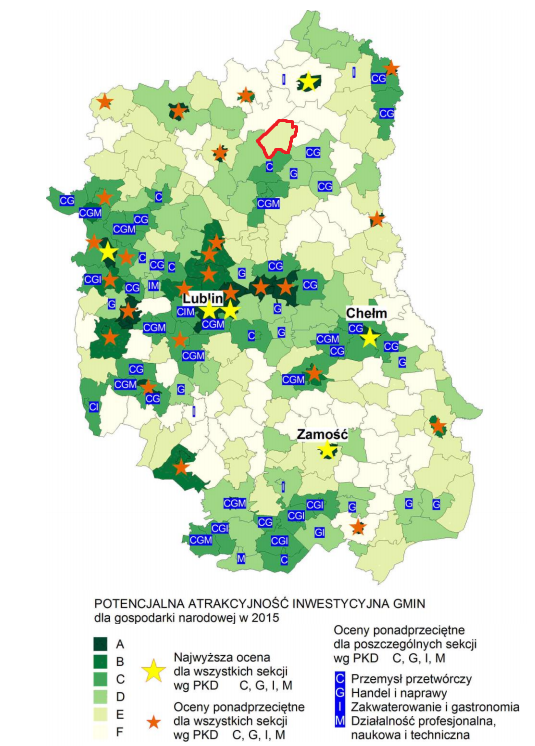 Źródło: Opracowanie własne na podstawie: H. Godlewska-Majkowska, A. Komor, P. Zarębski, M. Czernecki, M. Typa, Atrakcyjność inwestycyjna regionów 2016. Województwo lubelskie, Szkoła Główna Handlowa w Warszawie, Warszawa 2016 Na poziom lokalnej aktywności gospodarczej ma wpływ wiele czynników, m.in. takich jak: lokalny poziom rozwoju gospodarczego, lokalny rynek pracy oraz problemy ze znalezieniem stałego zatrudnienia, poziom dochodów mieszkańców i konsumpcja społeczna. Wątpliwości budzi także lokalna gotowość do podejmowania ryzyka gospodarczego. Chociaż obszar rewitalizacji wypada w tym zakresie bardzo pozytywnie -  charakteryzuje się szybszym przyrostem podmiotów gospodarczych niż pozostałe obszary gminy. Dużą liczbę podmiotów na wymienionym obszarze można tłumaczyć funkcjami lokalnymi tych terenów (miejscowości Komarówka Podlaska jest miejscowością gminną stanowiąca lokalizację większości instytucji publicznych oraz główny ośrodek usługowy dla terenu całej gminy). Na kondycję przedsiębiorstw wpływ mają zarówno zjawiska w skali makroekonomicznej, jak i zjawiska kryzysowe samego obszaru, m.in. zbyt duże koszty utrzymania lub wynajmu lokali, zbyt mała liczba klientów korzystających z ofert lokalnych przedsiębiorstw, ubóstwo potencjalnych klientów. Na kondycję lokalnych przedsiębiorców wpływają również niskie dochody mieszkańców wpływające na kształt i zakres lokalnego rynku zbytu. W świetle danych Narodowego Spisu Powszechnego 2011 udział wyjeżdzających z gminy Komarówka Podlaska do pracy w innych miejscowościach w liczbie zatrudnionych jest wysoki. W przypadku analizowanej gminy udział wyjeżdżających do pracy poza gminę w liczbie zatrudnionych kształtuje się na poziomie 40-50%. Z jednej strony świadczy to o złej kondycji lokalnego rynku pracy – zbyt mała liczb ofert pracy w stosunku do istniejącego zapotrzebowania. Z drugiej natomiast daje pozytywny sygnał w zakresie chęci podejmowania przez ludność zatrudnienia poza miejscem zamieszania. Mapa 8 Udział wyjeżdżających do pracy w liczbie zatrudnionych w 2011 r. (NSP 2011)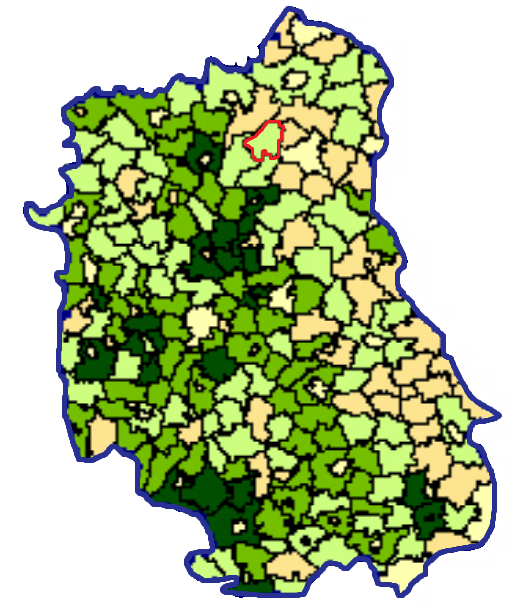  Źródło: Opracowanie własne na podstawie: Dojazdy do pracy. Narodowy Spis Powszechny Ludności i Mieszkań 2011, Główny Urząd Statystyczny, Warszawa 2014Brak wystarczającej liczby miejsc pracy powoduje konieczność poszukiwania jej w poza granicami gminy i zniechęcająca do osiedlania się na jej terenie. Stanowi to poważną barierę w rozwoju nie tylko obszaru rewitalizacji, lecz całej gminy. Dodatkowo konieczność emigracji 
w celach zarobkowych jest przyczyną szeregu innych problemów społecznych, takich jak np.: rozluźniające się więzi rodzinne, rozbicie rodzin wielopokoleniowych, pozostawianie bez opieki najstarszych członków rodziny. Wśród problemów zgłaszanych przez mieszkańców podczas konsultacji społecznych bardzo silenie akcentowano problem tzw. „eurosierot”. Cześć 
z mieszkańców obszaru rewitalizacji zdecydował się na dłuży pobyt poza granicami kraju 
w  celach zarobkowych. W sytuacji takiej cierpią całe rodziny – dochodzi do rozpadu związków małżeńskich, przekazywane są nieprawidłowe wzorce rodzinne, dzieci pozostając często pod opieką jednego z rodziców lub dziadków mają trudności w nauce, są nieakceptowane 
w środowisku rówieśniczym, mają problemy emocjonalne. Jako przyczynę ograniczającą inicjatywę mieszkańców w zakresie prowadzenia własnego biznesu, wskazywali oni głównie brak przekonania i wiary we własne możliwości (strach przed procedurami, przepisami). 2.2.3.2  SFERA ŚRODOWISKOWAWytyczne wskazują, że wśród negatywnych zjawisk środowiskowych należy
 w szczególności rozpatrzyć (1) przekroczenie standardów jakości środowiska oraz (2) obecność odpadów stwarzających zagrożenie dla życia, zdrowia ludzi lub stanu środowiska.Na etapie diagnozowania sytuacji gminy Komarówka Podlaska, ze względu na brak punktów monitoringowych jakości powietrza, nie było możliwości  pozyskania dokładnych danych dla poszczególnych obszarów referencyjnych. W związku z tym analiza niniejszego obszaru została oparta o dane udostępnione przez Wojewódzki Inspektorat Ochrony Środowiska 
w Lublinie oraz informacje zawarte w „Planie Gospodarki Niskoemisyjnej dla Gminy Komarówka Podlaska na lata 2015-2020”. Na terenie gminy Komarówka Podlaska nie ma dużych emitorów zanieczyszczeń do powietrza -  brak jest zakładów o profilu produkcji szczególnie szkodliwym dla środowiska. Najbliższe punktowe źródła zanieczyszczenia powietrza zlokalizowane są w Lublinie, Puławach, Chełmie. Największy wpływ na jakość powietrza w gminie mają natomiast zanieczyszczenia powstające w wyniku procesów spalania paliw w lokalnych kotłowniach i piecach domowych oraz w mniejszym stopniu zanieczyszczenia napływające wraz z masami powietrza. Niska emisja zanieczyszczeń powietrza pochodzi z lokalnych kotłowni węglowych i domowych instalacji grzewczych (często o niskiej sprawności), opalanych węglem gorszej jakości. Wyniki badań monitoringowych wskazują, że emisja z palenisk domowych w mniejszych ośrodkach miejskich oraz wiejskich ma bardzo duży udział w ogólnej emisji zanieczyszczeń do powietrza, widoczny głównie na obszarach charakteryzujących się zwartą, gęstą zabudową. Indywidualne gospodarstwa domowe nie posiadają urządzeń ochrony powietrza. W gminie największa emisja zanieczyszczeń do powietrza z sektora komunalno-bytowego następuje 
w miejscowościach, o największej liczbie gospodarstw domowych, takich jak: Komarówka Podlaska, Kolembrody, Przegaliny Duże oraz Derewiczna.W ich świetle danych WIOŚ w Lublinie na obszarze gminy Komarówka Podlaska nie odnotowano w 2015 roku przekroczeń dopuszczalnego poziomu 24-godz. pyłu PM10. Obszarami najbliżej zlokalizowanymi względem gminy Komarówka Podlaska, w których w tym okresie odnotowano przekroczenia stężeń analizowanego rodzaju zanieczyszczeń są miasta Radzyń Podlaski, Międzyrzec Podlaski oraz Biała Podlaska. W miastach tych odnotowano również przekroczenia średniorocznych stężeń pyłu PM2,5. W gminie Komarówka Podlaska nie odnotowano przekroczenia tych zanieczyszczeń. Natomiast wśród obszarów gminy, gdzie 
w 2015 roku odnotowano przekroczenia benzo/a/piernu w pyle zawieszonym PM10 znajduj się miejscowość Komarówka Podlaska. Łączna powierzchnia obszarów przekroczeń w tym sołectwie wynosi około 0,135 km2, co stanowi 1,45% ogólnej powierzchni tej jednostki analitycznej. Liczba ludności narażonej na ponadnormatywne stężenia to około 71 osób. Na terenie pozostałych jednostek referencyjnych nie odnotowano w analizowanym czasie przekroczeń benzo/a/piranu.Mapa 9 Przekroczenie benzo/a/pirenu na obszarze gminy Komarówka Podlaska w 2015 roku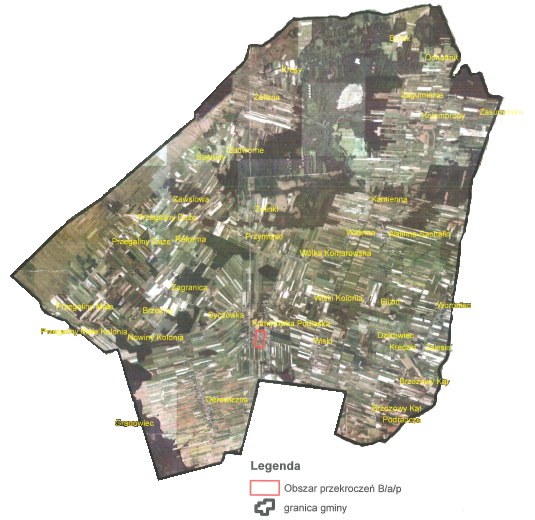 Źródło: Wojewódzki Inspektorat Ochrony Środowiska w LublinieZgodnie z inforamcją WIOŚ w Lublinie główny wpływ na przekroczenia benzo/a/pirenu ma niska emisja, związana z ogrzewaniem budynków, pochodząca z lokalnych kotłowni węglowych oraz indywidualnych palenisk domowych (najczęściej o niskiej sprawności), opalanych węglem słabej jakości lub odpadami komunalnymi, wytwarzanymi w gospodarstwach domowych. Z tego względu natężenie zanieczyszczeń w powietrzu charakteryzuje wyraźna sezonowa zmienność i zależność od zapotrzebowania na ciepło, czyli ogrzewania. W związku z powyższym, problem złej jakości powietrza z większym natężeniem występuje w okresie grzewczym (zimą) i w przeważającej mierze koncentruje się na obszarach o nagromadzonej zabudowie mieszkaniowej, która ogrzewana jest przede wszystkim za pomocą indywidualnych palenisk. Przyczyn takiego stanu rzeczy należy również upatrywać w znikomym wykorzystywaniu w obszarze rewitalizacji odnawialnych źródeł energii. Zgodnie z danymi udostępnionymi przez Urząd Gminy Komarówka Podlaska w obrębie sołectwa jedynie 22 gospodarstwa domowe wyposażone są w kolektory  słoneczne do przygotowywania ciepłej wody użytkowej. Główną barierę w tym zakresie stanowią czynniki ekonomiczne – stan zamożności mieszkańców uniemożliwia znacznej ich grupie samodzielny zakup tego rodzaju instalacji. Jednocześnie mieszkańcy bardzo mocno sygnalizowali potrzebę rozszerzenia dostępu do odnawialnych źródeł energii.  Wśród źródeł zanieczyszczeń powietrza obszaru rewitalizacji znajduje się także również emisja komunikacyjna, gdzie w wyniku spalania paliw w silnikach samochodowych do atmosfery przedostają się zanieczyszczenia gazowe: tlenki azotu, tlenek węgla, dwutlenek węgla i węglowodory oraz pyły. Oprócz sieci dróg gminnych obszar rewitalizacji przecina południkowo droga wojewódzka nr 813 Parczew – Międzyrzec Podlaski. Ruch odbywający się po niej jest uciążliwy dla zabudowy istniejącej wzdłuż niej i sprawia, że zabudowa ta znajduje się w zasięgu działania toksycznych składników spalin. Z drugiej strony, ruch komunikacyjny odbywający się głównymi drogami (np. drogą wojewódzką) i hałas z nim związany niesie ze sobą również zagrożenie klimatu akustycznego. Mając na względzie pomiary hałasu przy innych drogach wojewódzkich na Lubelszczyźnie, ocenia się, że wzdłuż drogi wojewódzkiej nr 813 poziom hałasu drogowego w porze dziennej nie przekracza dopuszczalnych norm dla określonych rodzajów zabudowy (na podstawie: http://www.wios.lublin.pl/srodowisko/ocena-klimatu-akustycznego).W świetle danych Elektronicznego Systemu Informacji Przestrzennej do monitorowania realizacji „Programu Oczyszczania Kraju z Azbestu na lata 2009-2032” zabudowa w obszarze rewitalizacji wymaga w wielu przypadkach usunięcia elementów azbestowych. Chorobotwórcze działanie azbestu jest wynikiem wdychania włókien zawieszonych 
w powietrzu. Szczególną cechą azbestu jest to, że włókna gromadzą się i pozostają w tkance płucnej w ciągu całego życia. Zmiany chorobowe mogą pojawić się po kilku lub nawet kilkudziesięciu latach. Włókna azbestu trafiają do organizmu głównie drogą oddechową, 
z wdychanym powietrzem, i w niewielkim tylko stopniu przez skórę i z układu pokarmowego. Źródłem narażenia, prócz zanieczyszczonego powietrza, może być woda, do której azbest trafia z gleb zanieczyszczonych azbestem. Jak wskazują liczne badania kontakt z azbestem stanowi przyczynę wielu chorób, m.in.: azbestozę, raka płuc, raka oskrzeli oraz raka opłucnej zwanego międzybłoniakiem. Wdychający włókna częściej chorują też na inne nowotwory - raka żołądka, krtani, nerek, jelit, trzustki, jajnika oraz chłoniaki.  Poniżej zaprezentowano mapę prezentującą działki w obrębie obszaru rewitalizacji, na których znajdują się wyroby azbestowe wymagające usunięcia.Mapa 10 Działki z wyrobami azbestowymi według stopnia pilności usunięcia znajdujące się w obszarze rewitalizacji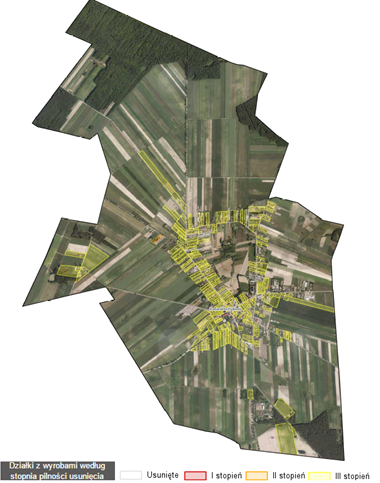 Źródło: Opracowanie własne na podstawie: http://esip.bazaazbestowa.gov.pl/geoserwis.htmlProblemem w zakresie sfery środowiskowej jest świadomość mieszkańców obszaru rewitalizacji, która jest niewystarczająca. Pozytywnym w tym zakresie zjawiskiem jest wzrost świadomość mieszkańców w zakresie korzyści płynących ze stosowania OZE. Choć nie bez znaczenia w tej kwestii pozostaje czynnik ekonomiczny (zmniejszenie kosztów zakupu nośników energii). Nadal jednak mała jest świadomość w zakresie proekologicznych 
i proklimatycznych postaw w życiu codziennym (np. nawyki w zakresie korzystania z energii elektrycznej). Niewystarczająca jest  również wiedza w zakresie efektywności energetycznej budynków mieszkalnych.2.2.3.3  SFERA PRZESTRZENNO-FUNCJONALNAWytyczne wskazują, że wśród negatywnych zjawisk przestrzenno-funkcjonalnych należy przeanalizować m.in. (1) niewystarczające wyposażenie w infrastrukturę techniczną 
i społeczną lub jej zły stan techniczny, (2) brak dostępu do podstawowych usług lub ich niską jakość, (3) niedobór lub niską jakość terenów publicznych. Infrastruktura wodociągowa istniejąca na obszarze rewitalizacji jest wystarczająca i w pełni zaspokaja potrzeby zamieszkującej ludności. Niemal wszyscy mieszkańcy posiadają dostęp do bieżącej wody (około 88% wszystkich gospodarstw w obszarze rewitalizacji). Podstawowym źródłem zaopatrzenia w wodę dla potrzeb socjalno - bytowych są wody podziemne. System zaopatrzenia ludności obszaru rewitalizacji w wodę oparty jest o wodociąg Komarówka zasilany z ujęcia wód podziemnych ze stacją wodociągową zlokalizowaną 
w północno-zachodniej części miejscowości Komarówka Podlaska. Zasoby eksploatacyjne tego ujęcia zatwierdzone w kat. B wynoszą 41  m3/godz.  Ujęcie posiada pozwolenie wodno-prawne na eksploatację wód w ilości: Qdśr. = 370m3/d; Qhmax. = 41 m3/godz. Stan istniejącej infrastruktury należy ocenić jako dobry. W latach 2010-2011 przy udziale środków unijnych zmodernizowano ujęcie wody oraz rozbudowano sieć wodociągową. Równie dobrze kształtuje się sytuacja w zakresie kanalizacji sanitarnej. Zgodnie z danymi Urzędu Gminy Komarówka Podlaska w 2015 roku podłączenie do sieci kanalizacyjnej na terenie rewitalizacji posiadało 327 gospodarstw domowych, co stanowi ponad 85% wszystkich gospodarstw analizowanego obszaru. Z najgorszą sytuacją w przedmiotowym zakresie mamy do czynienia w obrębie ulicy Ciasnej, gdzie żadne z gospodarstw nie posiada dostępu do tego rodzaju infrastruktury. Nieco lepiej, ale również niepokojąco, kształtuje się sytuacja w zakresie ulicy 11 Listopada, w obrębie której na chwilę obecną dostęp do sieci kanalizacyjnej ma około 40% gospodarstw domowych. Poza tym 9 gospodarstw domowych wykorzystuje przydomowe oczyszczalnie ścieków.  W zakresie gospodarstw domowych, które nie posiadają dostępu do kanalizacji sanitarnej czy  przydomowych oczyszczalni ścieków, nieczystości gromadzone są w zbiornikach bezodpływowych, a następnie odwożone przez wozy asenizacyjne do oczyszczalni ścieków.Analiza rozmieszczenia istniejących na obszarze rewitalizacji obiektów podstawowych usług 
tj. przedszkoli, szkół, obiektów ochrony zdrowia czy też kultury, nie wskazuje na brak dostępu do tychże obiektów. Wielkość i standard znacznej części z nich w pełni odpowiada potrzebom obsługi mieszkańców nie tylko obszaru rewitalizacji, lecz całej gminy (obszar rewitalizacji pełni funkcję ośrodka administracyjno-usługowego całej gminy). W zakresie poziomu i jakości świadczonych usług publicznych widoczne są problemy i braki. W szczególności mowa tutaj 
o funkcjonujących placówka systemu oświaty. Zdiagnozowanym problemem obszaru rewitalizacji jest niewystarczający poziom świadczonych usług edukacyjnych, o czy głównie świadczą wyniki uczniów z egzaminów kończących poszczególne etapy edukacji. Istnieją także znaczne potrzeby w zakresie usług o charakterze sportowym. Wśród problemów obszaru rewitalizacji (oraz całej gminy) znajduje się deficyt dobrze wyposażonych obiektów sportowych umożliwiających przełamywanie negatywnych przyzwyczajeń i złych nawyków dzieci i młodzieży oraz osób dorosłych (brak aktywności ruchowej, spędzanie czasu wolnego przed telewizorem czy komputerem) będących przyczyną różnego rodzaju schorzeń – otyłości, nadwagi, chorób układu ruchu, wad postawy, jak również chorób układu krążenia. W obszarze rewitalizacji zdiagnozowano również problemy w zakresie niskiej jakości terenów publicznych. W szczególności mowa tutaj o:Działce nr 967, będącej własnością gminy Komarówka Podlaska – w chwili obecnej znajduje się tu stadion sportowy, który wymaga gruntownej modernizacji wraz 
z otoczeniem (m. in. modernizacja płyty boiska, wyposażenie w krzesełka, remont ogrodzenia i oświetlenia); stan techniczny jego nawierzchni jest zły i nie w pełni nadaje się do realizacji funkcji sportowe, nie ma trybun (miejsc siedzących) w związku z tym kibice uczestniczący w imprezach sportowych zmuszeni są oglądać je na stojąco - stanowi to duże utrudnienie- stąd znaczna cześć mieszkańców nie tylko obszaru rewitalizacji, lecz całej gminy, rezygnuje z uczestnictwa w organizowanych wydarzeniach; w chwili obecnej stadion jest jedną z najważniejszych przestrzeni publicznych – tutaj odbywają się najważniejsze imprezy skupiające zarówno lokalną społeczność, jak i te, które stanowią wizytówkę gminy – np. Dożynki Gminne czy Motopikinik, jednocześnie jest to miejsce nie gwarantujące bezpieczeństwa przebywającej tam ludności – słabe oświetlenie terenu oraz stare, wymagające naprawy ogrodzenie; organizacja imprez zarówno sportowych, jak 
i pozostałych (kulturalnych, turystycznych) wiąże się z dużym ryzkiem; o niezwykle istotnej roli przedmiotowej przestrzeni publicznej świadczy zgromadzenie w jednym obiekcie szeregu funkcji związanych ze sportem, kulturą i rekreacją – w chwili obecnej stadion stanowił nie tylko centrum życia sportowego i rekreacyjnego  (udostępnienie miejsca spotkań mieszkańców, poprawa kondycji, zdrowia, aktywności ruchowej mieszkańców,  promocja zdrowego stylu życia), ale również życia kulturalnego (możliwość organizacji imprez plenerowych integrujących społeczność obszaru rewitalizacji i wpływających na zacieśnianie się więzi społecznych);  Zdjęcie 1 Stadion gminny w Komarówce PodlaskiejŹródło: Urząd Gminy Komarówka Podlaskadziałki nr 246 i 247, będące własnością parafii; zespół kościoła parafialnego pw. Najświętszego Serca Jezusowego: kościół, dom ludowy, dawna plebania, dawna organistówka;działka nr 245, będąca własnością Zgromadzenie Sióstr „Jedność”;działka nr 842, będąca własnością parafii; budynek oraz teren przylegający.Poza tym, wśród zdiagnozowanym problemów obszaru rewitalizacji, znajduje się  zdegradowana centralna części miejscowości Komarówka Podlaska, która ze względu na warunki naturalne (w znacznej części obszar obejmują istniejące bagna) w chwili obecnej nie jest użytkowna w sposób efektywny (jedynie niewielki fragment zajmują pola uprawne). Rysunek 1 Obszar obejmujący centralną część miejscowości Komarówka Podlaska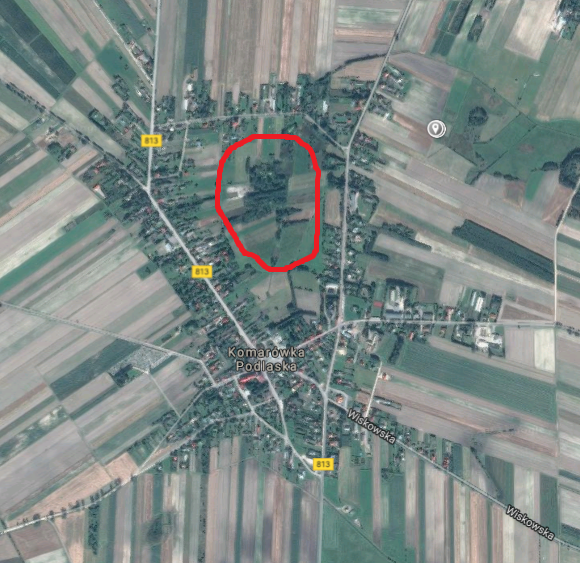 Źródło: Opracowanie własne na podstawie https://www.google.pl/mapsPlany dotyczące zagospodarowania nieużytkowanej części miejscowości sięgają lat 70-ych. Niestety, jak dotąd (ze względu na bardzo  ograniczone możliwości finansowe gminy i brak zainteresowania prywatnych inwestorów) nie udało się ich zrealizować.  Zdjęcie 2 Centralna część miejscowości Komarówka Podlaska  Źródło: DRAFT Consulting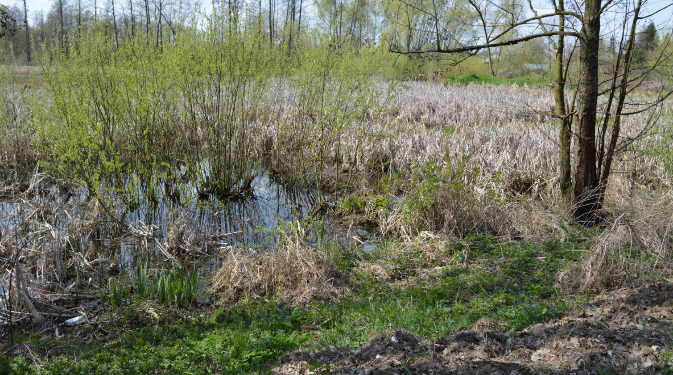 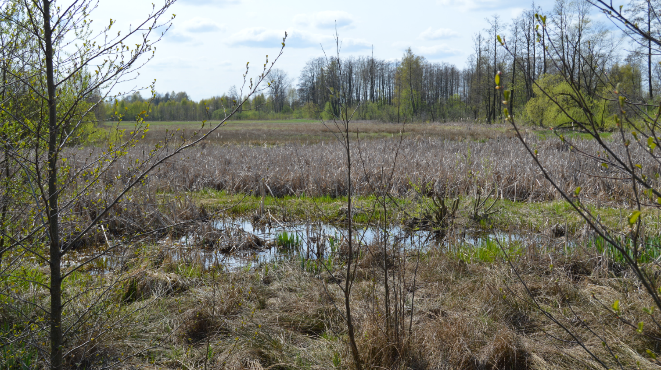 Niezadowalający jest również stan techniczny placu zabaw przy Szkole Podstawowej im. Bohaterów Lotnictwa Polskiego w Komarówce Podlaskiej (ul. I Armii WP 7). W chwili obecnej urządzenia tam zamontowane są stare i mocno wyeksploatowane wieloletnim użytkowaniem. W trakcie konsultacji wskazywano, że ww. przestrzenie i obiekty publiczne, jak również tereny wokół nich można wykorzystać do stworzenia miejsc rekreacji oraz wypoczynku zarówno dla mieszkańców obszaru rewitalizacji oraz gminy Komarówka Podlaska, jak również dla osób 
z zewnątrz, np. turystów. Takie działanie mogłoby podnieść walory turystyczne gminy. Dodatkowo, podkreślano, że na obszarze rewitalizacji istnieją „rozdrobnione” tereny o niskiej jakości, które nie tworzą zwartej całości, wymagające podjęcia interwencji. Do terenów tych należą między innymi: obszary zlokalizowane przy osiedlach mieszkaniowych, gdzie brakuje np. placu zabaw. Istnieje potrzeba zorganizowania i uporządkowania terenów zielonych, zamontowania obiektów małej architektury, stworzenie skwerku z alejkami i oświetleniem.2.2.3.4 SFERA TECHNICZNAW świetle wytycznych obszar gminy znajdujący się w stanie kryzysowym z powodu koncentracji negatywnych zjawisk społecznych, w szczególności bezrobocia, ubóstwa, przestępczości, niskiego poziomu edukacji lub kapitału społecznego, a także niewystarczającego poziomu uczestnictwa w życiu publicznym i kulturalnym, można wyznaczyć jako obszar zdegradowany w przypadku występowania na nim ponadto co najmniej dodatkowego jednego negatywnych zjawiska. Wśród katalogu takich zjawisk znalazły się również zagadnienia techniczne, w szczególności: degradacja stanu technicznego obiektów budowlanych, w tym o przeznaczeniu mieszkaniowym oraz niefunkcjonowaniu rozwiązań technicznych umożliwiających efektywne korzystanie z obiektów budowlanych, 
w szczególności w zakresie energooszczędności i ochrony środowiska.Uwzględniając powyższe informacje, charakteryzujące zjawisko degradacji technicznej, dla potrzeb niniejszej analizy, zbadano udział gospodarstw domowych podłączonych do wodociągu w 2015 roku oraz udział gospodarstw domowych korzystających ze źródeł energii odnawialnej w ogólnej liczbie gospodarstw domowych w 2015 roku. Poza tym dokonano analizy w zakresie stanu technicznego obiektów budowlanych.Infrastruktura wodociągowa istniejąca na obszarze rewitalizacji jest wystarczająca i w pełni zaspokaja potrzeby zamieszkującej ludności. Udział gospodarstw domowych posiadających dostęp i korzystających z sieci wodociągowej kształtuje się na poziomie około 88% wszystkich gospodarstw w obszarze rewitalizacji. Pozostałe gospodarstwa pozyskują wodę we własnym zakresie (studnie głębinowe).Kolejnym z mierników obrazujących problem braku rozwiązań umożliwiających efektywne korzystanie z  obiektów mieszkalnych w zakresie ochrony środowiska może być wskaźnik obrazujący udział gospodarstw domowych korzystających z odnawialnych źródeł energii. Bez wątpienia tego rodzaju instalacje wpływają nie tylko na podniesienie jakości życia lokalnej społeczności, lecz również pozytywnie oddziaływają na stan środowiska naturalnego. 
W zakresie tym obszar rewitalizacji wypada niezbyt korzystnie. Zgodnie z danymi udostępnionymi przez Urząd Gminy Komarówka Podlaska w obrębie sołectwa jedynie 22 gospodarstwa domowe wyposażone są w kolektory  słoneczne do przygotowywania ciepłej wody użytkowej. Brak jest gospodarstw domowych wyposażonych w instalacje fotowoltaiczne do produkcji energii elektrycznej ze słońca, wobec czego mieszkańcy zmuszeni są do korzystania jednego dostępnego, tradycyjnego  źródła pozyskiwania tejże energii – poboru z sieci elektroenergetycznej. Na obszarze gminy (w tym obszarze rewitalizacji) nie funkcjonuje system zbiorowego zaopatrzenia w energię cieplną. Zaopatrywanie w ciepło odbywa się za pośrednictwem indywidualnych źródłach ciepła, zasilających odbiorców instytucjonalnych, przemysłowych 
i usługowych oraz gospodarstwa domowe. W większości źródła indywidulane są źródłami 
o bardzo niskiej sprawności, praktycznie nieposiadające urządzeń ochrony powietrza, oparte na wysokoemisyjnych paliwach stałych. Wielkość emisji z tych źródeł wykazuje dużą zmienność sezonową, związaną z okresem grzewczym. W gminie działają również kotłownie budynków użyteczności publicznej, podmiotów handlowych i usługowych oraz wielorodzinnych budynków mieszkalnych, wytwarzających ciepło na potrzeby własne. Wyznacznikiem struktury zużycia nośników energii cieplnej są głównie względy finansowe oraz dostępność danego nośnika. Wśród nośników najczęściej wykorzystywanych do celów grzewczych są: węgiel kamienny oraz drewno. Pozostałe nośniki ciepła, takie jak: olej opałowy, czy gaz są wykorzystywane w nieznacznym stopniu. Oprócz gospodarstw domowych, z nośników tych korzystają również instytucje oraz podmioty prowadzące działalność na obszarze gminy.Zabudowa mieszkaniowa, która na obszarze rewitalizacji składa się z zabudowy jednorodzinnej i zagrodowej oraz w niewielkim stopniu wielorodzinnej (Wspólnota Mieszkaniowej „Ósemka” – 4 budynki, Radzyńska Wspólnota Mieszkaniowa – 3 budynki oraz Wspólnota Mieszkaniowa na ul. I Armii Wojska Polskiego 11 – 1 budynek) charakteryzuje się wysokim zapotrzebowaniem energetycznym, zwłaszcza na energię do ogrzewania. Budynki mieszkalne jednorodzinne wyposażone są w indywidualne źródła ciepła wykorzystujące różnego rodzaju nośniki (głównie węgiel i drewno), natomiast w wyżej wymienionych budynkach wielorodzinnych wykorzystywane są kotłownie węglowe lub na ekogroszek,  zaopatrujących w ciepło wszystkie znajdujące się w nich mieszkania.Sektor mieszkaniowy jest największym odbiorcą energii cieplnej na terenie gminy. W ostatnich latach obserwuje się częściową wymianę źródeł na bardziej efektywne o wyższej sprawności. Niestety często tego typu inwestycje nie wiążą się ze zmianą nośników wykorzystywanych na potrzeby ogrzewania na bardziej ekologiczny głównie ze względów ekonomicznych. Poza tym, ze względu na stan zamożności lokalnej społeczności, jedynie niewielka cześć mieszkańców może pozwolić sobie na wymianę źródła ciepła w przypadku braku jego awarii.Stan techniczny, jak i wyposażenia 3 znajdujących się na obszarze rewitalizacji budynków mieszkalnych komunalnych jest zróżnicowany. Pierwszy z nich – budynek wielomieszkaniowy przy ul. I Armii Wojska Polskiego 9, składający się z 9 mieszkań – wybudowany został w 1970 roku. W chwili obecnej ogrzewany jest za pomocą kotłowni na pellet i nie wymaga przeprowadzania prac termomodernizacyjnych. Kolejny – budynek wielomieszkaniowy przy 
ul. Ks. Jana Rudnickiego 1, składający się z 4 mieszkań – wybudowany został w latach 70-ych i jego stan nie jest zadowalający. Źródła ciepła w przedmiotowym budynku stanowią piece kaflowe i kocił grzewczy. Budynek wymaga podjęcia prac termomodernizacyjnych – co prawda są tam nowe okna i drzwi (liczące mniej niż 10 lat), ale nie posiada on ocieplonych ścian zewnętrznych ani stropodachu. W dyspozycji gminy znajdują się także 3 mieszkania 
w budynkach usytułowanych przy ul. Plac Wolności 4, 6 oraz 8 i wybudowanych w latach 70-ych. Do ogrzewania przedmiotowych budynków  mieszkańcy wykorzystują piece kaflowe. Budynki wymagają podjęcia prac termomodernizacyjnych w szerokim zakresie (wymiana stolarki okiennej i drzwiowej, ocieplenia ścian i stropodachu). Stan wyposażenia budynku Gimnazjum i Szkoły Podstawowej w Komarówce Podlaskiej 
w rozwiązania techniczne umożliwiające efektywne korzystanie z obiektów budowlanych, 
w szczególności w zakresie energooszczędności i ochrony środowiska, należy ocenić jako bardzo dobry. W 2015 roku w przedmiotowym budynku w ramach projektu uruchomiona został kotłownia kontenerowa na biomasę – pellet - wytwarzająca ciepło dla potrzeb centralnego ogrzewania i ciepłej wody użytkowej.  Budynek pochodzi z lat 60-ych i nie wymaga podjęcia prac termomodernizacyjnych. Zdjęcie 3 Budynek Szkoły Podstawowej i Gimnazjum w Komarówce Podlaskiej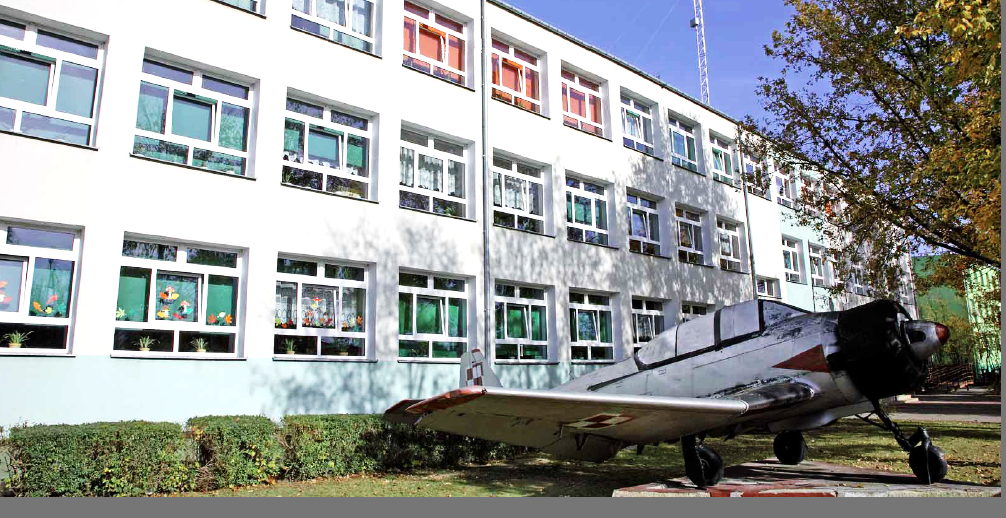 Źródło: „Strategia Rozwoju Gminy Komarówka Podlaska na lat 2015-2020”Kotłownia na pellet została zainstalowana również w budynku remizy OSP w Komarówce Podlaskiej (budynek z 1999 roku, nie wymagający podjęcia prac termomodernizacyjnych). Wśród budynków, których stan został oceniony pozytywnie znajdują się także: Dom Kultury przy ul. Staszica 6 (nowy budynek z 2011 roku, wyposażony w kocioł na ekogroszek, w pełni ztermomodernizowany), budynek GOPS i placówki opiekuńczo-wychowawczej przy ul. I Armii Wojska Polskiego 13 (budynek z lat 70-ych ale stosunkowo nowy kocioł na ekogroszek 
i w pełni ztermomodernizowany). Wiele do życzenia pozostawia natomiast system pozyskiwania energii cieplnej w budynkach Liceum Ogólnokształcącego i Przedszkola Samorządowego (ul. W. Batki 20), jak również Urzędu Gminy (ul. Krótka 7) w Komarówce Podlaskiej. Pierwszy z nich pochodzi z lat 60-ych i ogrzewany jest za pomocą przestarzałego i nieefektywnego kotła na ekogroszek. W ramach projektu dla potrzeb budynku zainstalowano kolektory słoneczne do przygotowywania ciepłej wody użytkowej.  Drugi 
z budynków pochodzi z 1972 roku i ogrzewany jest również za pomocą kotła na ekogroszek. Żaden z dwóch budynków nie wymaga przeprowadzenia prac termomodernizacyjnych (mają nowe okna i drzwi oraz docieplone ściany i stropodach), a jednocześnie odpowiadają one za zużycie największej ilości energii cieplnej w sektorze użyteczności publicznej (niemal 40% całkowitej energii konsumowanej przez ten sektor).W zakresie budynków wchodzących  w skład Zespołu Szkół Samorządowych w Komarówce Podlaskiej zdiagnozowano także problemy w zakresie stanu technicznego oraz wyposażania. W budynkach niezbędne jest malowanie elewacji, ścian i sufitów, wymiana posadzek, remont istniejącej instalacji elektrycznej oraz wymiana  oświetlenia na energooszczędne, wymian przestarzałej instalacji kanalizacyjnej, wymian drzwi wewnętrznych oraz armatury 
w łazienkach. Konieczne jest także dostosowanie budynków do potrzeb osób niepełnosprawnych.  Obszar rewitalizacji – sołectwo Komarówka Podlaska - to zarazem obszar skupiający najwięcej obiektów dziedzictwa materialnego i niematerialnego gminy. Znajdują się tutaj zarówno zabytki wpisane do rejestru zabytków województwa lubelskiego - zespół kościoła parafialnego pod wezwaniem Najświętszego Serca Jezusowego w Komarówce Podlaskiej, 
w skład którego wchodzą: kościół, dom ludowy, dawna plebania, dawna organistówka, ogrodzenie kościoła i drzewostan otaczający kościół  - A/1372, jak i te, które objęte są gminną ewidencją zabytków (dawna rządcówka przy ul. Staszica 55 z końca XIX w.; dawna szkoła przy ul. Ks. J. Rudnickiego; domy przy ul. 11 Listopada nr 4, 6, 10, 14, 16 z początku XX w; cmentarz rzymsko-katolicki z początku XX w.; cmentarz żydowski z XIX w.). Stanowi to ogromny potencjał dla kompleksowej rewitalizacji.  Stan substancji zabytkowej jest bardzo zróżnicowany. Część  zabytków została poddana mniej lub bardziej kompleksowym pracom remontowym. Natomiast część z nich (m.in. obiekty parafii pod wezwaniem Najświętszego Serca Jezusowego) wymagają podjęcia głębokiej i kompleksowej interwencji. Wszystkie te nieruchomości należą do instytucji wyznaniowych, państwowych lub samorządowych – tj. podmiotów, które mają potencjał, aby sięgać po środki finansowe na przeprowadzenie pełnego zakresu prac renowacyjnych.2.2.3.5 POTENCJAŁY OBSZARU REWITALIZACJIOstatnia część diagnozy koncentruje się na potencjałów obszaru rewitalizacji - zasobów 
i możliwości, które mogą przyczynić się do rozwiązywania wskazanych problemów. Analiza dotyczy przede wszystkim potencjałów lokalnych (umiejscowionych w granicach obszaru), jednakże w niektórych przypadkach o potencjale obszaru decydują także instytucje czy zjawiska ogólnogminne.Poniżej zaprezentowano w sposób syntetyczny wyniki przeprowadzonej, w zakresie potencjałów obszaru rewitalizacji, analizy:KADRY INSTYTUCJI PUBLICZNYCH – Bez wątpienia niezwykle istotnym potencjałem gminy jest doświadczona kadra Urzędu Gminy  oraz gminnych jednostek organizacyjnych (m.in.  GOPS, palcówek oświatowych). Pracownicy posiadają wieloletnie doświadczenie zarówno w zakresie pozyskiwania środków zewnętrznych (krajowych i zagranicznych), jak i realizacji szerokiego wachlarza przedsięwzięć (projektów i programów) służących przeciwdziałaniu wykluczeniu społecznemu mieszkańców.KAPITAŁ SPOŁECZNY I LUDZKI – Obszar rewitalizacji zamieszkiwany jest przez coraz większą liczbę osób starszych, co będzie miało wpływ na konieczność jego dostosowania do ich potrzeb. Z drugiej strony grupa ta stanowi  o rozwoju nowych usług i funkcji, które mogą nadać nowe impulsy rozwojowe całej gminie.INSTYTUCJE I OBIEKTY PUBLICZNE – W obszarze rewitalizacji umiejscowione są kluczowe w skali całej gminy instytucje i obiekty publiczne (m.in. placówki oświatowe, UG, GOPS, świetlica środowiskowa). I jako takie stanowią one centra życia społecznego. 
W ich ramach niebagatelne znaczenie pełnią ośrodki wsparcia, które rozszerzają ofertę pomocy społecznej poza standardowy zakres. AKTYWNOŚĆ OBYWATELSKA – Obszar rewitalizacji jest już obecnie obszarem dużej aktywności obywatelskiej - wzięto pod uwagę ilość organizacji pozarządowych, które pełną ważną funkcję w kształtowaniu społeczeństwa obywatelskiego i aktywizowaniu jednostek na rzecz społeczności. Potencjał ten jest już na tym etapie zauważalny i będzie stanowił punkt wyjścia do planowania dalszych działań w obszarze. Gmina posiada duże  doświadczenie w prowadzeniu spółdzielni socjalnych. POTENCJAŁ  KULTUROWY I  DZIEDZICTWA KULTUROWEGO – Kapitał ten to 
w przypadku obszaru rewitalizacji  w szczególności zasób chronionego dziedzictwa kulturowego, a także kapitał tkwiący w mieszkańcach obszaru. Komarówka Podlaska cieszy się bogatą historią (sięgającą XVII-XVIII wieku), która pozostawiła nie tylko zabytki materialne (opisane w rozdziale dotyczącym sfery technicznej), ale również szerokie dziedzictwo niematerialne zachowane w zwyczajach, kulturze i przekazach mieszkańców obszaru. W miejscowości Komarówka Podlaska odbywają się corocznie imprezy kulturalne lokalne i ponadlokalne (m.in. „Spotkania z Piosenką Ludową” czy „Motopiknik” – ogólnopolski zlot kierowców i wielbicieli jednośladów) zaciągające rokrocznie coraz większą liczbę uczestników. Do rozwoju oraz pełnego wykorzystania tego potencjału konieczne jest wzmocnienie roli dziedzictwa w budowaniu spójności społecznej oraz wzmocnienie znaczenia kultury w rozwoju społeczno-gospodarczym.Mówiąc o potencjałach kulturowych i dziedzictwa kulturowego, dających szansę na wyprowadzenie obszaru rewitalizacji ze stanu kryzysu oraz rozwój tegoż obszaru, nie sposób nie wspomnieć o ogromnym potencjale obszaru zdegradowanego – sołectwa Kolembrody. Na terenie sołectwa znajduje się, wpisany do rejestru zabytków województwa lubelskiego, zespół kościoła parafialnego pod wezwaniem Nawiedzenia NMP, w skład którego wchodzą: kościół, dzwonnica oraz otaczający drzewostan (A/1105). Kościół wybudowano w latach 30-tych XX wieku. Zabytkowa dzwonnica z końca XVIII w. jest pozostałością po dawnym zespole cerkwi unickiej i została przebudowana pod koniec XIX w. Świątynia nosi zaszczytne miano sanktuarium, ponieważ znajduje się tu cudowny obraz Matki Bożej Kolembrodzkiej z dzieckiem na rękach, ikona bizantyjska średniej wielkości, malowana temprą na drewnie.Zdjęcie 4 Kościół p.w. Nawiedzenia NMP oraz w Kolembrodach oraz Obraz Matki Bożej Kolembrodziej – ikona bizantyjska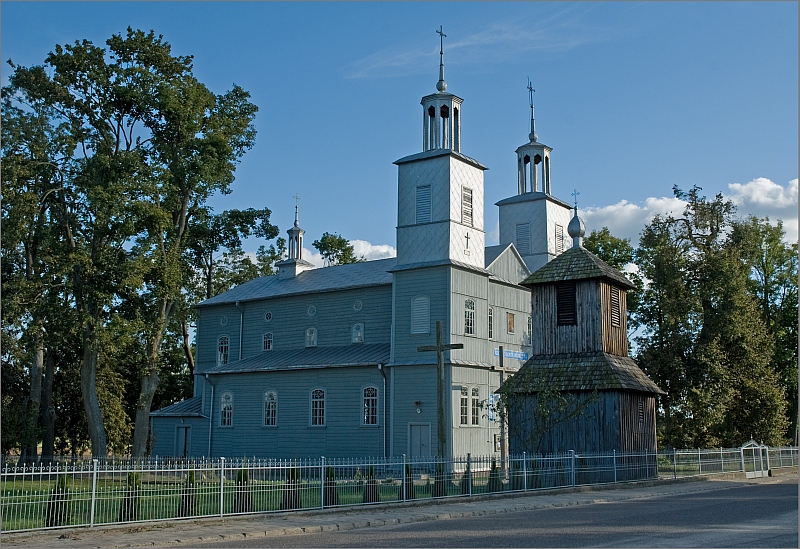 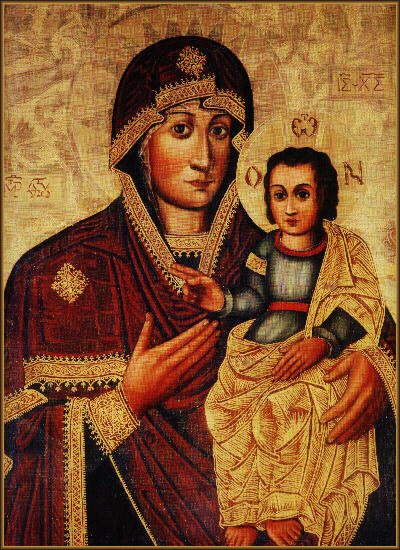 Źródło: http://www.komarowkapodlaska.pl/ oraz http://mojaparafia.eu Niezaprzeczalnym potencjałem sołectwa Kolebrody są prężnie działające organizacje społeczne (Koło Gospodyń Wiejskich i Zespół Śpiewaczy „Kwiaty Polne”) oraz organizowane corocznie ponadlokalne  imprezy cykliczne – „Regionalny Kiermasz Sztuki Ludowej”  skupiający twórców ludowych z całego regionu oraz odbywający się 
w sanktuarium „Ponadpowiatowy Przegląd Pieśni Maryjnej”. Infrastrukturę kultury na terenie obszaru zdegradowanego tworzy również Gminna Izba Regionalna Izba, która powstała w 2003 r. w drewnianym budynku starej szkoły z końca XIX w., zwanego Popówką. Przy odrestaurowaniu budynku pracowali mieszkańcy, tj. członkinie Koła Gospodyń Wiejskich z przewodniczącą na czele, pracownicy obsługi szkoły, wiejscy stolarze, rodzice, młodzież, dzieci, nauczyciele i dyrektor szkoły. Zgromadzono tam, dzięki uprzejmości mieszkańców wsi i gminy, przeróżne pamiątki dokumentujące historię kultury i rzemiosła regionu. Wśród eksponatów znajdują się narzędzia oraz sprzęt kuchenny
i gospodarczy, którego się już nie używa. Przedstawiona jest historia powstania tkaniny lnianej: od siemienia lnianego do ubrania, koszuli. Jednocześnie stan przedmiotowego budynku pozostawia wielu do życzenia. POTENCJAŁ NATURALNY I TURYSTYCZNO-REKREACYJNY – Gmina Komarówka Podlaska należy do gmin o dużym bogactwie walorów przyrodniczo-krajobrazowych 
i czystym środowisku naturalnym. Głównym atutem mogącym przyciągnąć w okolice Komarówki Podlaskiej jest możliwość obcowania w krajobrazie praktycznie nieskażonym, bardzo czystym ekologicznie. Charakterystyczną cechą gminy jest „krajobraz otwarty” odznaczający się naturalnym szerokim widnokręgiem. Jest to krajobraz kulturowy, złożony z wielkich otwartych wnętrz, poprzecinanych systemami kanałów wodnych, uformowany przez człowieka z naturalnych głównie elementów stanowiących zasoby przyrody. Jako wybrane elementy kształtujące krajobraz należy wymienić: osiedla typu wiejskiego, rozłogi pól, wodę, zasoby zabytkowe i szpalery drzew wzdłuż dróg w krajobrazie otwartym. Ta cecha krajobrazu stanowi o największych wartościach możliwych do wykorzystania dla aktywizacji turystycznej gminy. W związku z tym niezbędne jest wykorzystanie walorów przyrodniczych i krajobrazowych gminy na cele rozwoju obszaru rewitalizacji jako centrum obsługi ruchu turystycznego.POTENCJAŁ AKTYWNOŚCI GOSPODARCZEJ – potencjał ten to działające w obszarze podmioty gospodarcze, szczególnie mikroprzedsiębiorstwa. Bardzo istotne jest dotychczasowe nabyte doświadczenie rynkowe oraz gotowość do podejmowania ryzyka. To elementy kapitału ludzkiego, które najtrudniej byłoby wytworzyć od zera.3. CZĘŚĆ PLANISTYCZNANiniejsza część Lokalnego Programu Rewitalizacji stanowi odpowiedź na wyniki przeprowadzonej diagnozy. Nie jest to jednak wyłącznie odpowiedź bierna. W szeregu 
z aspektów nie ogranicza się jedynie do tego, co wynika automatycznie z diagnozy problemów, lecz (opierając się o zdiagnozowanych potencjałach) wychodzi naprzeciw wyzwaniom 
i wyprzedza powstawanie problemów możliwych do przewidzenia w przyszłości. W związku 
z tym, LPR oprócz tego, że ma swe źródło diagnozie, to opiera się na wizji, która stanowi projekcję przyszłości.W perspektywie do roku 2023 naczelnym celem podejmowanych działań będzie powstrzymanie degradacji terenów znajdujących się w gorszym położeniu, poprawa jakości życia zamieszkującej tam ludności oraz przywrócenie obszarom wskazanym przez lokalną społeczność jako wymagających interwencji ich pierwotnych – ważnych z punktu widzenia lokalnego rozwoju – funkcji. Urzeczywistnienie przedmiotowych celów będzie odbywało się poprzez szereg mniejszych i większych projektów (zarówno infrastrukturalnych, jak 
i „miękkich”), realizowanych w równej mierze przez samorząd gminy oraz instytucje publiczne, jak i przez organizacje społeczne oraz przedsiębiorców i innych ważnych „aktorów” rozwoju lokalnego. Nadrzędną  ideą przyświecającą tym działaniom i organizującą aktywność lokalnej społeczności jest wyprowadzenie wskazanego obszaru ze stanu kryzysowego poprzez usunięcie zjawisk, które spowodowały jego degradację. Cele, kierunki interwencji oraz konkretne zadania rewitalizacyjne mają doprowadzić do przemiany zdegradowanego terenu we wszystkich pięciu aspektach:społecznym – poprzez zapobieganie patologiom społecznym, takim jak alkoholizm czy przemoc w rodzinie, marginalizacji i wykluczeniu mieszkańców pozostających w „gorszej” sytuacji życiowej, kreowaniu zdrowych nawyków przeciwdziałających chorobom cywilizacyjnym dzieci i osób dorosłych (otyłość, nadwaga, wady postawy, choroby narządów ruchu i układu krążenia),  odbudowywaniu więzi społecznych i rodzinnych, aktywizacji osób starszych, zwiększeniu szans rozwojowych dzieci i dorosłych 
z mniejszych i peryferyjnych ośrodków; niezwykle istotne jest również rozwijanie 
i wzmacnianie trzeciego sektora, a poprzez to budowania społeczeństwa obywatelskiego;gospodarczym – poprzez stwarzanie warunków do tworzenia nowych miejsc pracy, rozpowszechnianie aktywności gospodarczej, lokowanie na obszarze rewitalizacji nowych przedsiębiorstw;przestrzenno-funkcjonalnym – w tym zachowanie dziedzictwa naturalnego 
i kulturowego stanowiącego potencjał lokalny;technicznym – poprzez dbałość o podstawową infrastrukturę techniczną (m.in. stopień skanalizowania, stan techniczny budynków mieszkalnych i budynków użyteczności publicznej) – jako elementu zwiększającego atrakcyjność zamieszkania i w pewnym stopniu ograniczającego odpływ ludności;środowiskowym – przede wszystkim poprzez poprawę stanu środowiska naturalnego 
i wdrażanie koncepcji zrównoważonego rozwoju, która ma zapewnić zaspokojenie potrzeb społeczności, z uwzględnieniem przyszłych pokoleń i priorytetowym znaczeniem zachowania, odtworzenia i rozwijania środowiska przyrodniczego.3.1 WIZJA I CELE REWITALIZACJIZgodnie z wytycznymi Program Rewitalizacji zawiera w szczególności opis wizji stanu obszaru po przeprowadzeniu rewitalizacji, a także cele rewitalizacji oraz odpowiadające im kierunki działań służące eliminacji lub ograniczeniu zdiagnozowanych poprzednio negatywnych zjawisk społecznych i powiązanych z nimi problemów gospodarczych, przestrzenno-funkcjonalnych i technicznych. Wizja oraz uporządkowany system celów rewitalizacji stanowią spójną całość. Każdy z celów rewitalizacji w sposób czytelny i nie budzący wątpliwości przyczynia się do realizacji określonego fragmentu wizji, jak również wizji jako całości.3.1.1 OPIS WIZJI OBSZARU PO PRZEROWADZONEJ REWITALIZACJIPoniżej zaprezentowano wizję stanu obszaru po przeprowadzonej rewitalizacji w perspektywie roku 2023 i kolejnych lat. Została ona wypracowana w oparciu o odbyte konsultacje społeczne
i deklarowane aspiracje lokalnej wspólnoty. Wypracowana przy współudziale społeczności lokalnej wizja obszaru rewitalizacji jest spójna z wizją rozwoju całej gminy definiowanej na poziomie obowiązującej strategii gminy. Świadczy to o spójności wizji rozwoju oczekiwanej przez społeczność lokalną, jak i definiowanej przez władze gminy na poziomie dokumentów strategicznych.  3.1.2 STRUKTURA CELÓW REWITALIZCJIW świetle wytycznych cele rewitalizacji winny być wytypowane w taki sposób, aby implikowały następnie kierunki działań służące eliminacji lub ograniczeniu negatywnych zjawisk ujawnionych w diagnozie. Przeciwdziałanie negatywnym zjawiskom powinno z kolei polegać na wykorzystaniu zidentyfikowanych potencjałów.W ramach „Programu Rewitalizacji dla gminy Komarówka Podlaska na lata 2017-2023” wskazano trójstopniową strukturę celów. Zdefiniowano trzy cele strategiczne przyporządkowane celowi głównemu oraz układ szeregu celów operacyjnych  przyporządkowanych celom strategicznym. Strukturę celu głównego oraz celów strategicznych niniejszego dokumentu należy, w całym okresie jego obowiązywania, traktować jako stałą. W miarę możliwości powinna ona także być utrzymana w kolejnym programie opracowywanym po 2023 roku. Tymczasem cele operacyjne mogą podlegać zmianom (być dołączane lub wykreślane z programu po ich ewentualnym zrealizowaniu) w trybie śródokresowej aktualizacji Programu Rewitalizacji. Cel główny procesu rewitalizacji określa zakres niezmiennego kierunku działań samorządu gminy Komarówka Podlaska w perspektywie długoletniej. Przedmiotowy cel stanowi odpowiedź na zdefiniowane problemy w długoterminowej perspektywie rozwoju, wskazując na korzyści oczekiwanych przemian płynące dla wszystkich mieszkańców. Wyżej zaprezentowany główny cel rewitalizacji jest wielowątkowy i wielowymiarowy. Zakłada on odnowę obszaru rewitalizacji poprzez ożywienie i rozbudzenie potencjału tkwiącego 
w nim oraz zamieszkującej tam ludności, czego efektem będzie wyprowadzenie obszaru ze stanu kryzysu. Choć nie zostaną zupełnie zniwelowane zjawiska, które spowodowały jego degradację, to ich skala zostanie znacznie ograniczona. Działania podejmowane w ramach rewitalizacji będą przede wszystkim skupiały się na przeciwdziałaniu problemów społecznych. Pozostałe przedsięwzięcia o charakterze gospodarczym, przestrzenno-funkcjonalnym, technicznym czy środowiskowym mają za zadanie wspomagać przeciwdziałanie problemom społecznym.Cele rewitalizacji oraz kierunki rozwoju obszarów rewitalizacji zostały wyznaczone na podstawie zidentyfikowanych problemów oraz potrzeb skumulowanych na obszarze zdegradowanym. Bezpośrednią inspiracją do ich powstania były wyniki prac mieszkańców podczas prowadzonych konsultacji społecznych. Zgodnie z zaleceniami zawartymi 
w „Zasadach delimitacji obszarów rewitalizacji i definiowania programów rewitalizacji na terenach wiejskich województwa lubelskiego” w  dniu 19 kwietnia 2017 r. w Urzędzie Gminy w Komarówce Podlaskiej zorganizowane zostało spotkanie informacyjno- konsultacyjne, w ramach którego wypracowane zostały zarówno cele, jak 
i odpowiadające im kierunki działań Lokalnego Programu Rewitalizacji. Zdjęcie 5 Spotkanie informacyjno-warsztatowe z dnia 19.04.2017 r. dotyczące wyznaczania celów i kierunków działań LPR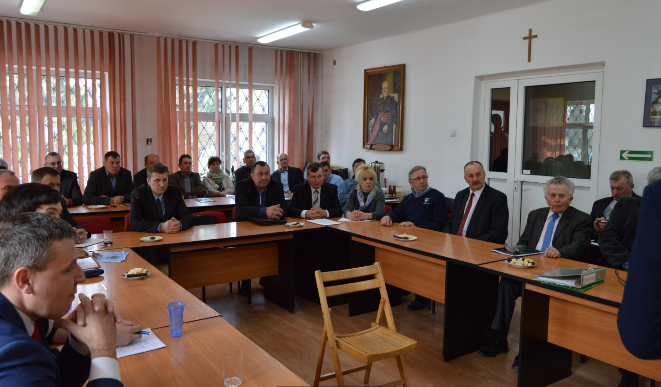 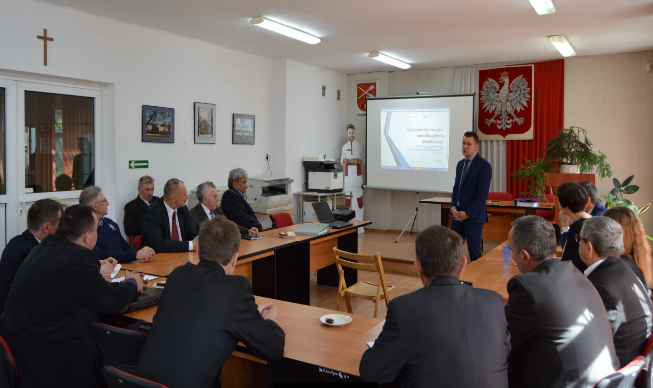 Źródło: DRAFT ConsultingOgółem wyznaczono 3 cele strategiczne oraz 9 celów operacyjnych. Struktura przyjętych 
w niniejszym Lokalnym Programie Rewitalizacji celów strategicznych i podporządkowanych im celów operacyjnych przedstawia się następująco:Rysunek 2 Cele strategiczne i cele operacyjneŹródło: Opracowanie własne na konsultacji społecznychWyżej zaprezentowane cel umożliwią ograniczenie rozpoznanych na obszarze rewitalizacji problemów społecznych oraz problemów pozostałych 4 sfer poddanych analizie. CEL STRATEGICZNY 1. ODNOWIĆ SPÓJNOŚĆ SPOŁECZNĄSpójność społeczna to zdolność społeczeństwa do zapewnienia dobrobytu wszystkim swoimczłonkom, przy jednoczesnym minimalizowaniu wewnętrznego zróżnicowania oraz unikaniu zjawiska polaryzacji. W znaczeniu tym społeczeństwo spójne to wspólnota wolnych, wspierających się nawzajem ludzi, którzy dążą do zbiorowych celów metodami demokratycznymi. Spójność społeczna nie koncentruje się wyłącznie na zwalczaniu wykluczenia społecznego i ubóstwa. Jej fundamentem jest tworzenie solidarności 
w społeczeństwie, tak aby zminimalizować wykluczenie, zwalczać je za pomocą prewencji. 
W praktyce istotą spójności społecznej jest budowanie takich relacji społecznych, aby naturalna różnorodność wzbogacająca społeczeństwo nie prowadziła do podziałów generujących nieufność i wrogość między grupami społecznymi. Konieczność realizacji działań dążących do osiągnięcia spójności społecznej stanowi konsekwencję zdiagnozowanych dysproporcji. Pierwszy cel strategiczny skupia się na odnowieniu spójności społecznej  poprzez przeciwdziałanie ubóstwu oraz jego dziedziczeniu, ograniczaniu skali wykluczenia społecznego będącego efektem m.in. rożnego rodzaju niepełnosprawności, dysfunkcji czy też stanu zdrowia, wyrównywaniu szans (w tym edukacyjnych) oraz tworzeniu warunków do wszechstronnego rozwoju zarówno dzieci i młodzieży, jaki i osób dorosłych. Kolejnym 
z elementów tego celu będą działania na rzecz przezwyciężania wszelkich nałogów oraz przeciwdziałanie zjawisku przemocy domowej.  Niezwykle istotnym kierunkiem działań będzie stworzenie systemu usług na rzecz osób starszych oraz budowanie zaangażowania obywatelskiego we wspólne dobro oraz umacnianie kapitału społecznego. Cel operacyjny 1.1 Zapewniać  wsparcie w poprawie stanu zdrowia 
i pokonywaniu skutków niepełnosprawnościDynamiczne przeciwdziałanie negatywnym skutkom złego stanu zdrowia lub niepełnosprawności mieszkańców stanowi odpowiedź na problemy oraz potrzeby zidentyfikowane zarówno na poziomie analizy danych obiektywnych, a w konsekwencji także przeprowadzonej delimitacji, jak również wyartykułowane w procesie uspołeczniania LPR na etapie jego tworzenia. Główne kierunki działań w sferze polityki społecznej będą zatem skierowane na skuteczne  przeciwdziałanie marginalizacji i wykluczaniu z życia społecznego osób dotkniętych rożnego rodzaju schorzeniami lub niepełnosprawnością.  Jednym z kierunków działań przedmiotowego  celu będzie rozwój ekonomii społecznej 
w obszarze rewitalizacji, ze szczególnym ukierunkowaniem na tworzenie miejsc pracy 
w tym sektorze. Dzięki temu nastąpi poprawa dostępu do rynku pracy osób wykluczonych lub zagrożonych ubóstwem i wykluczeniem. Efektem prowadzonych działań będzie zahamowanie zjawiska uzależnienia od pomocy społecznej, dziedziczenia biedy i niekorzystnych postaw społecznych. W efekcie powołania do życia  podmiotów ekonomii społecznej ich członkom zostanie umożliwione odbudowanie i podtrzymywanie umiejętności uczestniczenia w życiu społeczności lokalnej i pełnienia ról społecznych w miejscu pracy i zamieszania. Oprócz tego uzyskają oni  szansę na odbudowanie i podtrzymanie zdolności do samodzielnego świadczenia pracy na rynku pracy.Wśród najczęstszych powodów przyznawania świadczeń osobom zamieszkującym obszar rewitalizacji znajdują się długotrwałą lub ciężka choroba oraz niepełnosprawność. W świetle danych źródłowych, jak również prognoz, liczba osób starszych oraz niepełnosprawnych 
z roku na rok będzie coraz większa. Mając powyższe na uwadze oraz dane dotyczące stanu zamożności mieszkańców obszaru rewitalizacji (uniemożliwiającego sporej część samodzielne inicjatywny) naturalnym kierunkiem działań przedmiotowego celu jest rozwój usług świadczonych na ich rzecz, w tym zwiększenie dostępności do sprzętu rehabilitacyjnego.  Wiele osób mających trudności w samodzielnym poruszaniu się czy rehabilitacji i terapii, 
a których sprawność fizyczna wymaga stosowania specjalistycznego sprzętu, potrzebuje pomocy w pozyskaniu sprzętu rehabilitacyjnego, ortopedycznego i terapeutycznego, dzięki któremu mogłyby sprawniej funkcjonować. Ponadto, niekiedy w życiu osób niepełnosprawnych, na skutek różnych uwarunkowań zdrowotnych czy społecznych zdarzają się takie sytuacje, kiedy konkretny sprzęt jest potrzebny od zaraz. Jednakże określone procedury formalne w różnego typu instytucjach, jakie osoba niepełnosprawna musi pokonać w celu uzyskania nowego sprzętu są często dość długotrwałe. Wobec czego wśród kierunków działań służących realizacji niniejszego celu znajduje się stworzenie punktu wypożyczania sprzętu rehabilitacyjnego i pielęgnacyjnego. Dane dotyczące stanu zdrowia mieszkańców obszaru rewitalizacji przemawiają za tym, by 
w ramach działań rewitalizacyjnych podjąć inicjatywy prewencyjne związane z promowaniem zdrowego stylu życia. Winny one zarówno dotyczyć dzieci i młodzież, jak i dorosłych mieszkańców obszaru rewitalizacji.  Oprócz działań wpływających na zmianę negatywnych przyzwyczajeń i nawyków żywieniowych i ruchowych, należ także tworzyć miejsca umożliwiające aktywność fizyczną,  które będą stanowiły podstawę realizacji działań 
w zakresie promocji aktywnego i zdrowego stylu życia. Jednocześnie będą one stanowiły obszary integracji (w tym międzypokoleniowej) mieszkańców.Wśród narzędzi kształtowania właściwych postaw obywatelskich i zdrowotnych, jak również  przeciwdziałania patologiom społecznym (takim jak alkoholizm czy chuligaństwo) jest aktywność ruchowa. Tworzenie samej infrastruktury nie jest jednak wystarczające, konieczne jest zapewnienie atrakcyjnej oferty, która wpłynie na zmianę niekorzystnych przyzwyczajeń 
i budowanie w kolejnych pokoleniach mieszkańców obszaru rewitalizacji „innej już świadomości”. Oprócz organizacji aktywności ruchowej przewidziane zostały także działania w zakresie animacji społecznej o charakterze kulturalno-edukacyjnym oraz związanym 
z profilaktyką zdrowotną.W ramach przedmiotowego celu pojawia się również wątek edukacji ekologicznej i zdrowotnej. Zarówno pierwsza, jak i druga prowadzona jest w sposób rozproszony przez różne placówki (szkoły, instytucje ochrony zdrowia, instytucje publiczne). Jednocześnie przeprowadzona diagnoza wykazał, że w sferze tej istnieją poważne braki. Zarówno mieszkańcy obszaru rewitalizacji, jak i pozostałej części gminy, charakteryzują się niewystarczającą świadomością ekologiczną (m.in. w zakresie sposobów i możliwości poprawy efektywności energetycznej czy wpływu działalności ludzi na postępujące zmiany klimatu). Negatywne przyzwyczajenia oraz nieprawidłowe postawy konsumenckie mieszkańców powodują problemy nie tylko w skali lokalnej (np. przekroczenia jakości powietrza – benzo(a)piernu w pyle zawieszonym PM10), lecz wywołują również skutki o charakterze globalnym.  Niska świadomość nie pozostaje także bez konsekwencji zarówno dla życia mieszkańców, jak i ich zdrowia. Jak wskazują liczne badania m.in. występujące w powietrzu zanieczyszczenia, powstające w związku 
z eksploatacją urządzeń grzewczych, mogą zwiększać ryzyko zachorowalności i śmiertelności z powodu chorób płuc i układu krążenia, a także zwiększać ryzyko wystąpienia nowotworów. Poza tym niezwykle istotnym elementem przedmiotowego celu będzie zwieszenie świadomości zdrowotnej mieszkańców poprzez prowadzenie działalności w zakresie promocji zdrowia (w tym zdrowia psychicznego, przeciwdziałanie uzależnieniom i różnego rodzaju chorobom cywilizacyjnym, profilaktyki nowotworów) oraz upowszechniania zachowań prozdrowotnych (prowadzących m.in. do zmniejszania problemu otyłości i nadwagi mieszkańców).Cel operacyjny 1.2 Zapewnić wszechstronne wsparcie dzieciom 
i młodzieży, w szczególności  wychowującej się w rodzinach zaniedbujących obowiązki wychowawczeNa obszarze rewitalizacji wdrażane będą nowe modele pracy z rodziną, w których obecne są nie tylko elementy interwencji w zastane problemy, ale i profilaktyka. Dla dobra rodziny, które jest naturalnym środowiskiem rozwoju i dobra wszystkich jej członków, a w szczególności dzieci, które potrzebują szczególnej ochrony i pomocy ze strony dorosłych, konieczne jest wspieranie rodzin, w tych przypadkach, kiedy własne zasoby i możliwości nie wystarczają, aby pokonać sytuacje trudne lub kryzysowe. Podstawowym założeniem działań prowadzonych na rzecz rodzin wymagających pomocy będzie przeświadczeniem, o tym że zamiast zastępować rodzinę w jej funkcji opiekuńczo – wychowawczej, należy ją wspierać i wspomagać tak, aby przywrócić prawidłowe funkcjonowanie. Ponadto kontynuowane będą działania wspierające rodziny wielodzietne, które o wiele częściej niż inne gospodarstwa domowe, żyją nie tylko poniżej minimum socjalnego, ale również poniżej minimum egzystencji (system świadczeń rzeczowych, pieniężnych i innych mechanizmów ekonomicznego wsparcia dla rodzin m.in. dożywianie dzieci). Efektywność prowadzenia wsparcia w obszarze polityki społecznej będzie poległa m.in. na przechodzeniu od systemu opiekuńczego do modelu opartego na zasadzie pomocniczości m.in. poprzez zawierane kontrakty socjalne. Właściwy charakter pomocy 
i integracji społecznej przyczyni się do kształtowania postawy aktywności i unikaniu negatywnych skutków uzależniania się beneficjentów pomocy od świadczeń społecznych. Przeprowadzone usługi aktywnej integracji, przy procesie podnoszenia kompetencji życiowych oraz pozyskiwania umiejętności społecznych, umożliwią docelowo powrót do życia społecznego. Intensywnie rozwijane i wspierane będą również usługi społeczne oraz wszelkie formy pracy z dziećmi i młodzieżą, nakierowane na przerwanie cyklu dziedziczenia ubóstwa.Kolejnym z elementów, objętych interwencją w ramach wyżej wymienionego celu, będzie wykształcenie i kompetencje mieszkańców obszaru rewitalizacji, będące ważnym wskaźnikiem szans życiowych. To właśnie edukacja jest jednym z podstawowych instrumentów zwiększania szans na rynku pracy i przeciwdziałania zjawisku wykluczenia społecznego. Dysponowanie odpowiednimi kompetencjami pełni coraz ważniejszą rolę na rynku pracy. Ma ono także szerszy wymiar, wiążący się z uczestnictwem w życiu społecznym i obywatelskim oraz szeroko rozumianą jakością życia. Nowoczesny model edukacji wymaga tego, ażeby umożliwić coraz większej liczbie osób nie tylko uzyskanie świadectwa lub dyplomu, ale zdobycie przez nich określonego zasobu wiedzy i umiejętności. Niezwykle istotne jest aby proces edukacyjny obejmował również zakres kompetencji wynikających 
z uzgodnionej przez Unię Europejską listy tzw. „kompetencji kluczowych”, obejmujących: porozumiewanie się w języku ojczystym, porozumiewanie się w językach obcych, kompetencje matematyczne i podstawowe kompetencje naukowo-techniczne, kompetencje informatyczne, umiejętność uczenia się, kompetencje społeczne i obywatelskie, inicjatywność 
i przedsiębiorczość oraz świadomość i ekspresję kulturalną. Sednem wyodrębnienia ww. kompetencji jest przeświadczenie, że decydują one o możliwości uczestniczenia w życiu społecznym, zawodowym i obywatelskim – służąc nie tylko powodzeniu jednostek, ale też przyczyniając się do budowania kapitału społecznego i rozwoju gospodarczego. Bez wątpienia działania służące poprawie jakości nauczania służą spójności społecznej – przyczyniają się do poprawy umiejętności wszystkich uczniów, w tym również uczniów zagrożonych ryzykiem osiągania niskich wyników np. pochodzących z rodzin o niskim statusie społeczno-ekonomicznym czy tych, którzy osiągają z różnych przyczyn słabe wyniki w nauce lub mają zdiagnozowane specjalne potrzeby edukacyjne. Poza tym działania instytucji edukacyjnych winny przyczyniać się do integracji społecznej grup i osób marginalizowanych.Mając powyższe na uwadze, poprawa efektywności kształcenia i rozwijania potencjału uczniów, to jedne z głównych kierunków działań skupionych wokół niniejszego celu. 
W najbliższych latach prowadzony będzie stały rozwój bazy oświatowej. Stan techniczny budynków szkolnych, ich wyposażenia oraz dysponowanie odpowiednimi pomocami dydaktycznymi, to podstawowe czynniki współtworzące warunki organizacyjne szkoły. Odpowiednio wyposażone pracownie, wykorzystujące innowacyjne systemy multimedialne oraz innowacyjne pomoce dydaktyczne, pozwolą usprawnić i uatrakcyjnić zajęcia lekcyjne oraz bezpośrednio włączyć dzieci w proces edukacyjny. Poza tym zostaną podjęte inicjatywy ukierunkowane na dostosowanie kompetencji uczniów do wymogów zmieniającej się rzeczywistości gospodarczej oraz społecznej, związanych 
z koniecznością posługiwania się narzędziami IT, bardzo dobrą znajomością przedmiotów matematyczno-przyrodniczych, znajomością języków obcych itp. Wsparcie będzie obejmowało realizację programów edukacyjnych, w formie dodatkowych zajęć pozalekcyjnych i pozaszkolnych, skierowanych do uczniów ze specjalnymi potrzebami edukacyjnymi, wychowawczymi, jak i uczniów szczególnie uzdolnionych. Rozwijanie kreatywności uczniów będzie się odbywało z wykorzystaniem np. debat szkolnych, edukacji medialnej, przy równoległym prowadzeniu działań rozwijających edukację kulturalną i artystyczną, a także rozszerzaniu cyfryzacji szkół. Jednym z kluczowych zadań w sferze oświaty będzie przeformułowanie, zgodnie 
z oczekiwaniami lokalnej społeczności, dotychczas prowadzonej edukacji na poziomie zawodowym. Niezwykle istotne w tej kwestii będzie stworzenie nowej oferty edukacyjnej przy uwzględnieniu zapotrzebowania lokalnego rynku pracy. Zwiększy to szansę mieszkańców, 
w tym w szczególności z obszaru rewitalizacji, na uzyskanie zatrudnienia. Podstawowym zamierzeniem przeorganizowanej prowadzącej kształcenie na poziomie zawodowym będzie przygotowanie uczniów do płynnego przejścia z systemu edukacji do pracy zawodowej, dzięki zastosowaniu kształcenia dualnego – odpowiadającego potrzebom gospodarki 
i realizowanego we współpracy z przedsiębiorstwami stanowiącymi otoczenie gospodarcze szkoły. Taki model kształcenia wpływa na większe związanie  pracodawcy z uczniem oraz gwarantuje uczniom dostęp do najnowszych technologii poprzez transfer wiedzy branżowej organizowany w różnych formach. Jednocześnie należy podkreślić, że to właśnie rynek pracy jest jednym z podstawowych odbiorców efektów systemu edukacji. Oferowane przez instytucje edukacyjne ścieżki i możliwości uczenia się mają wpływ na szanse zatrudnienia, możliwości rozpoczęcia aktywności zawodowej czy uzyskiwane wynagrodzenie. Edukacja kształtuje zarówno kompetencje ogólne, jak i pozwala na uzyskanie konkretnych kwalifikacji, w tym zawodowych, poszukiwanych przez pracodawców.Podniesienia jakości nauczania w szkołach wpłynie na osiągnie lepszych wyników w nauce przez uczniów, którzy uzyskają dzięki temu większe szanse na kontynuowanie edukacji, 
a w przyszłości również podjęcie zatrudnienia. Promowanie wartości edukacji zaszczepi 
w uczniach ideę uczenia się przez całe życie, jako sposobu na rozwijanie siebie i swoich możliwości.Niezwykle istotnym elementem przedmiotowego celu jest także rozwój systemu poradnictwa społecznego (pedagogicznego, psychologicznego, prawnego, zawodowego) poprzez utworzenie na obszarze rewitalizacji punktu prowadzenia takiego poradnictwa. Wobec zwiększającej się stale liczby mieszkańców borykających się z rożnego rodzaju problemami 
i zaburzeniami o podłożu psychicznym rozwój tego rodzaju usług publicznych jest niezbędny. Podstawowym celem realizacji tego rodzaju poradnictwa specjalistycznego jest poprawa jakości życia osób zwracających się o pomoc, ich rozwój i optymalizacja poczynań związanych z różnymi aspektami funkcjonowania indywidualnego, grupowego, rodzinnego, zawodowego, itp. Ważnym kierunkiem działań w ramach powyższego celu operacyjnego będzie dążenie do poprawy efektywności systemu doradztwa zawodowego – zarówno na etapie nauki szkolnej, jak i dla dorosłych mieszkańców obszaru. Inicjatywy podejmowane w tym zakresie przyczynią się do podniesienia jakości i adaptacyjności zasobów pracy.Cel operacyjny 1.3 Przeciwdziałać uzależnieniom, w tym alkoholizmowi 
i narkomanii oraz przemocy w rodzinieDostępne dane statystyczne (dot. liczby rodzin korzystających ze świadczeń pomocy społecznej z tytułu uzależnień lub przemocy społecznej, liczby wydanych Niebieskich Kart czy liczby wniosków zgłoszonych do Gminnej Komisji Rozwiązywania Problemów Alkoholowych) wskazywać mogą, że na obszarze rewitalizacji problemy związane z uzależnieniami mieszkańców i przemocą w rodzinie nie są rozpowszechnione. Jednocześnie należy zaznaczyć, że wyżej przytoczone dane statystyczne nie do końca dają prawdziwy obraz obszaru rewitalizacji. W trakcie prowadzonych konsultacji społecznych okazał się, że problemy tego rodzaju mają większy zasięg. Często są jednak bagatelizowane i umniejszane przez lokalną społeczność. O ich sporej skali świadczyć również ujęcie ich w ramach „Strategii Rozwiązywania Problemów Społecznych Gminy Komarówka Podlaska na lata 2014-2020” wśród najbardziej palących problemów gminy Komarówka Podlaska.    Mając na uwadze powyższe kwestie, działania związane z polityką społeczną powinny być skoncentrowane na profilaktykę i rozwiązywanie problemów związanych z uzależnieniami oraz przemocą w rodzinie. Wśród kierunków działań mających charakter prewencyjny znajduje się również rozwój oferty alternatywnych i atrakcyjnych form spędzania wolnego czasu przez dzieci i młodzież. Cel operacyjny 1.4 Zagwarantować dostęp do usług pielęgnacyjnych, opiekuńczych  i wspomagających osoby starszeDziałania realizowane w ramach LPR uwzględnią także aktualne trendy demograficzne 
i związane z nimi zmiany zapotrzebowania na określone usługi. W związku ze zjawiskiem starzenia się społeczeństwa, wzrostem długości życia oraz dużą liczbą osób niepełnosprawnych, w naturalny sposób zwiększa się popyt na usługi z zakresu pomocy osobom niezdolnym do samodzielnego funkcjonowania. Wdrożone zostaną przedsięwzięcia mające na celu poszerzenie katalogu ofert usługowych dla zabezpieczenia potrzeb najstarszej grupy mieszkańców oraz działania wspierające utrzymanie jak najlepszej sprawności życiowej (wsparcie rehabilitacyjne, medyczne, pielęgnacyjne i socjalne). Budowanie przestrzeni do spotkań i działań międzypokoleniowych, jak również kreowanie pozytywnego wizerunku osób starszych, jako aktywnych, dążących do doskonalenia swoich umiejętności, przy udziale administracji publicznej, sektora prywatnego i NGO, wpłynie na przełamywanie negatywnych stereotypów związanych z fizycznymi aspektami starzenia się oraz będzie zapobiegać samotności i wykluczeniu osób starszych i niepełnosprawnych. Jednym z elementów będzie edukacja seniorów, ważna nie tylko dla samych seniorów, lecz również tworząca wzorce dla młodzieży. Przedmiotowa edukacja będzie stanowiła jeden 
z filarów wdrażanej koncepcji „aktywnego starzenia się” w obszarze rewitalizacji. Z jednej strony przyswajanie nowej wiedzy i jej aktualizowanie oraz nabywanie i rozwój nowych umiejętności wpłyną na utrzymanie atrakcyjności osób starszych na rynku pracy. W tym sensie edukacja przyczyni się do ogranicza zakres wykluczenia ekonomicznego i społecznego osób starszych. Z drugiej natomiast kontynuacja edukacji przez osoby starsze będzie pełnić także funkcję społeczną. Po pierwsze – uczestnictwo w tego rodzaju działaniach  daje osobom starszym poczucie inkluzji oraz ułatwia nawiązywanie nowych i utrzymywanie dotychczasowych więzi społecznych. Po drugie – nauka pomaga zwiększyć świadomość 
i wiedzę na temat zdrowia, zdobyć umiejętności obsługi nowoczesnych technologii codziennego użytku (np. Internetu, elektronicznej bankowości), co wpływa na zachowanie przez osoby starsze niezależności i autonomii. Ponadto aktywność edukacyjna osób starszych wpływa na ocenę tej grupy w otoczeniu. Umożliwia przełamywanie stereotypowego wizerunku osoby starszej: niesamodzielnej, niedołężnej, społecznie izolowanej i izolującej się. Daje również pozytywne wzorce młodszym pokoleniom w zakresie niezbędności prowadzenia kształcenia ustawicznego. Cel operacyjny 1.5 Promować inicjatywy obywatelskie i aktywności społeczne w zakresie rozwiązywania  lokalnych problemów społecznychAktywność społeczna mieszkańców obszaru połączona z ich rzeczywistym zaangażowaniem 
w procesy współdecydowania o jego losach, będzie stanowiła podstawę do budowania wspólnoty społeczeństwa. Będzie też ważnym czynnikiem integrującym tą społeczność, przyczyniającym się jednocześnie do rozwoju kapitału społecznego i rozwiązywania lokalnych problemów społecznych. Zaangażowanie obywateli w życie publiczne powinno dotyczyć nie tylko udziału w podejmowaniu decyzji, ale także wykonywaniu tych decyzji, a więc udziału 
w realizacji zadań publicznych. Konieczne jest budowanie rzeczywistych możliwości dialogu społecznego, uzupełnionego przez mechanizmy szerokich konsultacji publicznych. Bardzo ważna w tym zakresie będzie również bieżąca współpraca gminy z istniejącymi na jej obszarze organizacjami pozarządowymi oraz wspieranie klimatu aktywności społecznej poprzez upraszczanie procedur związanych z zakładaniem nowych stowarzyszeń, fundacji. Oprócz tego znaczący będzie mechanizm zlecania realizacji usług publicznych przedmiotowym organizacjom. Podstawowym zadaniem na obszarze rewitalizacji będzie budowanie społeczeństwa obywatelskiego, rozumianego jako społeczeństwo świadome, z poczuciem odpowiedzialności, współpracujące na rzecz środowiska lokalnego i współdecydujące o kierunkach rozwoju swojego otoczenia. W rozumieniu tym, społeczność lokalna jest nie tylko adresatem, ale także współkreatorem rozwiązań i działań podejmowanych na rzecz wspólnoty. Szczególnie istotne  dla rozwoju i budowania społeczeństwa obywatelskiego jest tworzenie warunków sprzyjających i umożliwiających jego rozwój. Należy zwrócić szczególną uwagę na takie czynniki jak zaufanie, zakorzenienie w systemie wartości i więzi międzyludzkich, a także tolerancję, współpracę i wzajemność. W oparciu o te czynniki możliwe jest budowanie kapitału społecznego, który w połączeniu z kapitałem finansowym, stanowić będzie podstawę dla rozwoju obszaru rewitalizacji. Ważnym elementem prowadzącym do budowania wspólnoty społeczeństwa będzie szeroko rozumiana edukacja obywatelska. Mieszkańcy obszaru rewitalizacji winni być obywatelami świadomymi swoich praw, odpowiednio przygotowanymi do realizacji życiowych pomysłów 
i planów. Nie chodzi tutaj wyłącznie o nabycie praktycznej wiedzy, lecz również wykształcenie proaktywnej i przedsiębiorczej postawy oraz umiejętności społecznych pozwalających działać w każdych warunkach społeczno-gospodarczych. Niezwykle istotne w tym zakresie jest również rozwijanie krytycznego myślenia i umiejętności analitycznych.  Podstawowym warunkiem budowania tożsamości społecznej jest wzbudzenie przeświadczenia o niezbędności i potrzebie ochrony oraz pielęgnowania dziedzictwa i tradycji lokalnych. Świadomość, że jest się odpowiedzialnym dziedzicem dóbr kultury, wzbudza emocjonalny stosunek do swojej miejscowości, rodzi poczucie wspólnoty i gotowość do podejmowania nowych inicjatyw na rzecz lokalnego rozwoju. Z tego też względu, w ramach wiodących kierunków działań przedmiotowego celu, lokalne dziedzictwo będzie ujmowane 
w szerokim aspekcie. Mowa tu zarówno o trudniejszym do opisania i zlokalizowania - dziedzictwie niematerialnym (np. obrzędy, rytuały, zwyczaje, stroje, muzyka, pieśni, tradycje życia sąsiedzkiego), jak i materialnych składnikach dziedzictwa obszaru m.in.: obiektach zabytkowych. Dziedzictwo, którego wartość potrafimy określić, a także wypromować i stale udostępniać, staje się produktem. Stąd jednym z kierunków polityki rewitalizacji będzie kreowanie i promocja marki obszaru, za pomocą których przekazywane będą otoczeniu informacje uwypuklające atuty, atrakcje, osiągnięcia i zamierzenia. Wśród narzędzi prowadzących do kreowania marki będzie rozwój oferty kulturalnej, w tym wydarzeń kulturalno-rozrywkowych, w szczególności o znaczeniu ponadlokalnym z wykorzystaniem zrewitalizowanej infrastruktury. Marka stanie się ważnym czynnikiem rozwoju, pozwalającym tworzyć miejsca pracy i źródła dochodu dla mieszkańców, szczególnie w dziedzinie turystyki czy wytwarzania produktów regionalnych. Nadrzędnym celem będzie wykreowanie przewagi konkurencyjnej obszaru, w stosunku do innych miejscowości rekreacyjno-turystycznych 
w regionie. Całe otoczenie związane z marketingiem produktów regionalnych będzie pobudzać rozwój lokalny i aktywizować gospodarczo teren.  Na obszarze rewitalizacji jednym z problemów natury społecznej jest częściowo niskie poczucie bezpieczeństwa, na które wpływ ma zarówno czynnik ludzki jak i infrastruktura techniczna (np. oświetlenie, monitoring, itp.). Stąd jednym z obszarów interwencji będzie włączenie mieszkańców we wspólny proces monitoringu obywatelskiego, polegającego na inicjowaniu przez mieszkańców działań w zakresie poprawy bezpieczeństwa. Komunikacja pomiędzy  władzami gminnymi, a mieszkańcami umożliwi poznanie potrzeb, a także da szansę na reakcję i wprowadzenie realnych zmian w przestrzeni, które spotkają się z akceptacją społeczną. CEL STRATEGICZNY 2. ODNOWIĆ WIZERUNEK OBSZARU REWITALIZACJIPrzekształcenie i odnowa wizerunku obszaru rewitalizacji przy wykorzystaniu jej niezaprzeczalnych potencjałów,  stanowi niezwykle istotny czynnik rozwoju nie tylko tego obszaru, lecz również całej gminy.  Poza tym rzutuje na powodzenie pozostałych działań rewitalizacyjnych – na zwiększenie szans urzeczywistnienia się dwóch równoległych celów strategicznych (spójności społecznej oraz ożywienia lokalnej przedsiębiorczości), wpłynie zmiana świadomości i postrzegania obszaru przez zamieszkującą tam ludność. Niezwykle istotne jest przełamanie wizerunku obszaru tkwiącego dotychczas w świadomości lokalnej społeczności. Pozytywne zmiany zachodzące w obrębie rewitalizacji „tchną nową nadzieję”
 i staną się motorem napędowym działań zamieszkującej tam ludności. Przezwyciężenie negatywnego wizerunku „wewnątrz obszaru” pozwoli na przełamanie bierności i wyjście 
z marazmu. Wpłynie na wyzwolenie potencjału społeczności lokalnej. W ramach drugiego celu strategicznego wiodące kierunki działań dotyczą: tworzenia na obszarze rewitalizacji przestrzeni i miejsc, które pozwolą na postrzeganie go jako obszaru aktywnego i kreatywnego; tętniącego życiem. Niezagospodarowane do tej pory przestrzenie publiczne staną się miejscem atrakcyjnym do spędzania wolnego czasu, aktywności zarówno ruchowej, jaki i umysłowej.  Poza tym działania ukierunkowane zostaną na ożywienie obszaru zamieszkania, który dla potrzeb procesu rewitalizacji, został zdefiniowany nie tylko jako miejsce zamieszkania (budynki mieszkalne), lecz również jako strefa powiązana z nim funkcjonalnie i decydująca o jakości życia na danym terenie (budynki, w których umiejscowione są usługi publiczne). Bardzo ważna w tym zakresie jest poprawa jakości środowiska i dbałości o czystość powietrza, co ma ogromny wpływ nie tylko na jakość życia mieszkańców, ale także na tworzenie pozytywnego wizerunku obszaru na „zewnątrz”  - konkurencyjnej oferty turystyczno-rekreacyjnej. Poza tym niezwykle istotny jest rozwój infrastruktury technicznej, której braki wpływają na obniżenie jakości zamieszkiwana ludności oraz jakości środowiska naturalnego. Realizacja przedsięwzięć infrastrukturalnych jest jedynie małym elementem. Przede wszystkim należy wpłynąć na zmianę świadomości mieszkańców oraz ich negatywnych przyzwyczajeń. Niezwykle istotne w tej kwestii jest zbudowanie wspólnej odpowiedzialności za obszar, w którym się żyje.Cel operacyjny 2.1 Zorganizować atrakcyjne dla użytkowników przestrzenie publiczneNiezaprzeczalnie do budowania korzystnego wizerunku obszaru jako miejsca atrakcyjnego do życia, przyczynią się działania zmierzające do zagospodarowania zdegradowanych przestrzeni publicznych stanowiących tereny o szczególnym znaczeniu dla zaspokajania potrzeb mieszkańców i sprzyjających nawiązywania kontaktów społecznych. Mowa tutaj głównie o zaniedbanymi i zdegradowanym ternie stadionu gminnego (wobec którego oczekiwania społeczności lokalnej są ogromne) oraz centralnej części miejscowości Komarówka Podlaska, która ze względu na warunki naturalne (w znacznej części obszar obejmują istniejące bagna) w chwili obecnej nie jest użytkowna w sposób efektywny (jedynie niewielki fragment zajmują pola uprawne). Plany dotyczące zagospodarowania nieużytkowanej części miejscowości sięgają lat 70-ych. Niestety, jak dotąd (ze względu na bardzo  ograniczone możliwości finansowe gminy i brak zainteresowania prywatnych inwestorów) nie udało się ich zrealizować. Niezadowalający jest również stan techniczny placu zabaw przy Szkole Podstawowej im. Bohaterów Lotnictwa Polskiego w Komarówce Podlaskiej (ul. I Armii WP 7). W chwili obecnej urządzenia tam zamontowane są stare i mocno wyeksploatowane wieloletnim użytkowaniem. Uporządkowane tereny publiczne staną się przestrzenią najbardziej sprzyjającą spędzaniu wolnego czasu w obszarze rewitalizacji. Inwestycje, w efekcie których dotychczas zaniedbane obszary uzyskują nową jakość, pobudzają lokalną społeczność do aktywnego korzystania 
z otaczającego terenu. Kreatywna odnowa oraz aktywizacja przestrzeni publicznych buduje atrakcyjną tkankę „tętniącą życiem”. Społeczne oczekiwanie dotyczy tworzenia terenów łatwo dostępnych i bezpiecznych miejsc spotkań, umożliwiających wypoczynek, rozwój i aktywność społeczno-kulturalnej.  Aby przestrzeń publiczna była atrakcyjna musi zaspokajać potrzeby mieszkańców poprzez: dostarczanie różnorodnych usług oraz wrażeń estetycznych, wysoki standard, brak barier, różnorodne wyposażenie i mnogość wydarzeń/imprez. Poza tym wysoka ranga przestrzeni publicznych może wynikać nie tylko z obecności atrakcyjnych obiektów przyciągających użytkowników, lecz również mnogości oferowanych usług. Bogaty, zróżnicowany wachlarz usług, zarówno pod względem branży, jak i pory ich udostepnienia sprzyja większej frekwencji. Nie bez znaczenia pozostaje również rosnąca rola przestrzeni publicznych w procesie rewitalizacji społecznej. Ciekawie zaprojektowana przestrzeń jest sposobem na przestawienie mieszkańcom obszarów zdegradowanych alternatywy dla otaczającej ich na co dzień szarości. Wpływa również na niwelowanie stresu związanego z przebywaniem niezorganizowanym 
i zaniedbanym otoczeniu. Niwelowanie przestrzennych czynników, które negatywnie wpływają na użytkownika, stanowi sposób na przywrócenie przebywającej w niej ludziom poczucia bezpieczeństwa i swego rodzaju kontroli nad otoczeniem. Jeżeli jednocześnie nowa przestrzeń publiczna wnosi różnego rodzaju atrakcje stanowi to dodatkowy bodziec wpływający na standard życia okolicznych mieszkańców, prowokujących ich do aktywnego spędzania wolnego czasu. Prowokuje różnego rodzaju interakcje międzyludzkie, zachęca do przebywaniu w otoczeniu innych ludzi, niweluje dystans, stymuluje intelektualnie, bawi lub prowokuje do działania. Wielofunkcyjny i stymulujący charakter odnawianych przestrzeni publicznych ma bez wątpienia istotny wpływ na proces szeroko pojętej rewitalizacji społecznej. Głównym założeniem tego rodzaju przedsięwzięć jest nadzieja, że z czasem przyczynią się one do wprowadzania pozytywnych zmian w jakości życia mieszkańców zaniedbanych terenów. Estetyczna przestrzeń publiczna wpływa również zasadniczo na stopień utożsamiania się  mieszkańców z miejscem, w którym żyją, przy czym im większy jest stopień akceptacji własnego otoczenia, tym słabną tendencje do niszczenia go i wandalizmu. Nie wolno również zapominać, że przestrzeń publiczna powinna być przyjazna dla wszystkich, czyli dostępna dla każdego i bez względu na jego sprawność ruchową lub poznawczą. Będzie wtedy w stanie zapewnić pełną integrację społeczną jej użytkowników; stanie się miejscem zacieśnienia więzi międzyludzkich i rozwoju społeczeństwa obywatelskiego. Zważywszy na tendencje (zwiększająca się liczba osób starszych oraz niepełnosprawnych prawnie lub biologicznie), niezwykle istotne jest przygotowanie się do zaspokojenia potrzeb nie tylko obecnych, ale i przyszłych mieszkańców, którzy mogą mieć ograniczenia w mobilności. Cel operacyjny 2.2 Poprawić stan infrastruktury i usług publicznychKolejny z celów operacyjnych zakłada doskonalenie jakości istniejących i rozwój nowych usług publicznych, jako podstawy polepszenia jakości życia na obszarze rewitalizacji. Przedmiotowy obszar tematyczny koncentrował się będzie na tworzeniu nowej i wyższej jakości usług oferowanych publicznie (bez względu na podmiot je świadczący) dostępnych dla różnych grup mieszkańców. Zakłada się zwiększenie dostępności do wysokiej jakości usług zdrowotnych (poprzez realizację efektywnej polityki zdrowotnej nie tylko w zakresie mieszkańców obszaru rewitalizacji, lecz całej gminy; podniesienie poziomu wiedzy społeczności lokalnej z zakresu zdrowia i jego ochrony oraz wzmocnienie postaw dbałości o własny dobrostan psychiczny). Kolejną z głównych aspiracji niniejszego celu jest zapewnienie zróżnicowanej, dobrej jakościowo oraz uwzgledniającej potrzeby mieszkańców oferty edukacyjnej, kształtującej świadome, mądre i uczące się społeczeństwo. Wysoka jakość oferowanych usług edukacyjnych nie pozostaje bez znaczenia zarówno dla możliwości rozwoju poszczególnych jednostek, jak i potencjału (w tym gospodarczego) całego obszaru. Cel zakład stworzenie (za pomocą realizacji programów kształcenia, zróżnicowanej oferty edukacyjnej oraz dostępnej nowej bazy/infrastruktury) wysokiej jakości oferty kształcenia przygotowującej do aktywności zawodowej i utrzymania się na rynku pracy. Ponadto prowadzona będzie interwencja odnosząca się do budowania postaw uczenia się przez całe życie wśród mieszkańców.  Domeną niniejszego celu będzie również zwiększani jakości istniejących oraz rozwój rożnego rodzaju usług świadczonych na rzecz osób z grup marginalizowanych, w tym usług rehabilitacyjnych, opiekuńczo-wychowawczych, itd. Następnym z elementów będzie stwarzanie warunków do pełnego dostępu do usług kulturalnych świadczonych zarówno przez instytucje samorządowe, jak i inne podmioty (publiczne i prywatne). Mając na względzie różnorodność ludności zamieszkującej obszar rewitalizacji, oferta winna być dostosowana do potrzeb różnych grup, także ze względu na wyróżnik wiekowyNiniejszy celów zakłada poprawę jakości warunków zamieszkiwania na obszarze rewitalizacji. Ożywienie obszaru zamieszkania rozumiane jest przez pryzmat podniesienia standardu życia mieszkańców (m.in. na skutek zniwelowania zdiagnozowanych problemów sfery technicznej czy środowiskowej). Zgodnie z zasadą uniwersalnego projektowania konieczna jest unifikacja obiektów publicznych i ich dostępności dla osób niepełnosprawnych, poprzez likwidowanie barier architektonicznych. Istniejące rozwiązania architektoniczno-urbanistyczne projektowane był pod kątem zdrowej części społeczeństwa, co najczęściej przejawia się dużą ilością schodów, różnic poziomów w terenie, braku podjazdów, pochylni, wind itp. Szeroko rozumiana dostępność (accessibility) jest współcześnie jednym z kluczowych pojęć 
w tworzeniu spójnego, a jednocześnie otwartego społeczeństwa. Funkcjonalność oraz dostępność budynków i obiektów użyteczności publicznej wiąże się z oczywistą poprawą życia mieszkańców, w tym osób z niepełnosprawnościami. Poprzez ułatwiony dostęp do usług można stworzyć ludności warunki do realnego udziału w życiu społecznym. Umożliwienie osobom niepełnosprawnym korzystania z oferty obiektów użyteczności publicznej będzie zapobiegało izolacji społecznej tych osób, a jednocześnie przełamywało funkcjonujące krzywdzące stereotypy i niechęć środowiska (bariery społeczne). Poza tym dobrze wyposażone obiekty czy budynki użyteczności stanowią podstawę do podniesienia jakości świadczonych usług. W związku z tym wskazane jest systematyczne modernizowanie oraz doposażenie obiektów i infrastruktury różnego rodzaju usług publicznych (społecznych, zdrowotnych, kulturalnych, edukacyjnych). Wzrost gospodarczy oraz rozwój społeczny wymagają nowoczesnej, dobrze funkcjonującej infrastruktury technicznej, stąd ważnym wyzwaniem stojącym przed obszarem rewitalizacji 
w perspektywie do 2023 r. jest stałe dążenie do poprawy jej jakości i dostępności. Zasadniczym celem jest więc stworzenie warunków optymalnego dostępu do wysokiej jakości usług komunalnych, które mają dawać poczucie bezpieczeństwa i funkcjonowania 
w przyjaznym środowisku.  Dostęp do podstawowej infrastruktury technicznej jest dziś wyznacznikiem standardu życia. Poprawie zamieszkiwania na obszarze rewitalizacji oraz wzrostowi jego atrakcyjności osadniczej sprzyjać będzie podnoszenie standardu technicznego budynków zarówno mieszkalnych jak i użyteczności publicznej, w tym termomodernizacja i podnoszenie ogólnej efektywności energetycznej, w szczególności dzięki likwidacji indywidualnych palenisk, poprawie izolacyjności termicznej budynków i instalowaniu źródeł energii odnawialnej. Biorąc pod uwagę fakt, że prace polegające na ingerencji w budynki (m.in. termomodernizacja) mogą wiązać się z powstawaniem konkretnych strat przyrodniczych, np. w populacjach gatunków bytujących w szczelinach i otworach wentylacyjnych oraz ze względu na prawdopodobieństwo zasiedlania budynków przez ptaki (np. jerzyki, oknówki) w miarę potrzeby wskazane wdrożenie odpowiednich rozwiązań chroniących (np. przeprowadzenie audytu ornitologicznego, prowadzenie prac poza sezonem lęgowym, wykonanie zastępczych miejsc lęgowych itp.).Ważnym kierunkiem działań powinna być również realizacja inwestycji, wynikających 
z opracowanego w 2015 roku Planu Gospodarki Niskoemisyjnej. Przyczyni się to także do znacznej oszczędności energii skutkującej redukcją emisji zanieczyszczeń powietrza (efekt ekologicznych) oraz zmniejszeniem kosztów utrzymania tych budynków (efekt ekonomiczny). Ochrona środowiska przyrodniczego będzie wyrażała się także w formie podejmowania konkretnych inicjatyw, a także promowania postaw ekologicznych i zwiększania świadomości miejscowej społeczności w tym zakresie. Niezbędne jest także podjęcie interwencji w zakresie unieszkodliwiania odpadów niebezpiecznych dla zdrowia ludności (azbestu).  CEL STRATEGICZNY 2. ODNOWIĆ LOKALNĄ PRZEDSIĘBIORCZOŚĆPrzedsiębiorczość to jeden z najważniejszych czynników w realny sposób wpływających na społeczności – jest generatorem wzrostu gospodarczego, elementem wzmacniającym spójność społeczną i zapobiegającym zjawisku wykluczenia społecznego. Szerokie ujęcie zagadnienia przedsiębiorczości nakazuje rozmieć je dwutorowo. Po pierwsze jako zbiór pewnych cech osobowości,  mających decydujący wpływ na funkcjonowanie na rynku pracy, ale także poza obszarem biznesu (w powszechnym rozumieniu „bycie przedsiębiorczym”) oraz jako psychologiczną gotowość do założenia własnej firmy i pracy na własny rachunek („bycie przedsiębiorcą”). Obrane w ramach trzeciego celu strategicznego kierunki działania skupiają się wokół: wspierania synergii między przedsiębiorcami, wspierania lokalnej przedsiębiorczości, w tym drobnego handlu i usług, sektora kreatywnego, tradycyjnych rzemiosł, a także rozwijania postawy „bycia przedsiębiorczym”.Cel operacyjny 3.1 Przeciwdziałać bezrobociu mieszkańców gminyAktywne przeciwdziałanie bezrobociu stanowi odpowiedź na problemy oraz potrzeby zidentyfikowane na wyznaczonym obszarze rewitalizacji. Kierunki działań określone 
w niniejszym LPR będą skierowane na skuteczne planowanie docelowych ścieżek ograniczających bezrobocie oraz ubóstwo, a w efekcie wykluczenie społeczne. Przedmiotowe zjawiska pomimo identyfikowania ich jako problem, mogą być ujmowane również 
w kategoriach skutku (np. bierności społecznej, zawodowej, zdrowotnej itp.). Prowadzenie wsparcia w obszarze polityki społecznej nakierowane będzie na przechodzenie od systemu opiekuńczego do modelu opartego na zasadzie pomocniczości m.in. poprzez zawierane kontrakty socjalne. Właściwy charakter pomocy i integracji społecznej przyczyni się do kształtowania postawy aktywności i unikaniu negatywnych skutków uzależniania się beneficjentów pomocy od świadczeń społecznych. Przeprowadzone usługi aktywnej integracji, przy procesie podnoszenia kompetencji życiowych oraz pozyskiwania umiejętności społecznych, umożliwią docelowo powrót do życia społecznego.Kierunki działań skoncentrowane wokół powyższego celu wychodzą naprzeciw również  zidentyfikowanym problemom w zakresie niewystarczającej aktywności zawodowej mieszkańców obszaru. Ze względu na to, że niski poziom wykształcenia oraz niedopasowanie posiadanych kwalifikacji do wymagań pracodawców stanowią istotną barierę w poszukiwaniu zatrudnienia, konieczne jest również wdrożenie wśród mieszkańców nie tylko obszaru rewitalizacji, lecz również całej gminy, idei koncepcji uczenia się przez całe życie (Life - Long Learning). Kształcenie ustawiczne jest warunkiem rozwoju jednostki, niezbędnym do zapewnienia integracji społecznej i wyrównywania szans życiowych, a także zmniejszania problemu marginalizacji. Szczególnie istotne jest szerokie wykorzystanie wachlarza instrumentów oferowanych przez służby zatrudnienia w ramach „Ustawy o promocji zatrudnienia i instrumentach rynku pracy” , ze szczególnym ukierunkowaniem na wspieranie bezrobotnych zagrożonych w największym stopniu oddaleniem od rynku pracy lub niegotowych do podjęcia zatrudnienia, jak również wspieranie realizacji działań doradczych i szkoleniowych koordynowanych przez organizacje pozarządowe i partnerów rynku pracy. Dotyczy to w szczególności przedsięwzięć z zakresu aktywizacji zawodowej osób bezrobotnych pozostających w szczególnie trudnej sytuacji na rynku pracy tj. m.in.: kobiet wracających na rynek pracy po urlopie macierzyńskim, osób 
w wieku 50+, osób niepełnosprawnych, długotrwale bezrobotnych, obejmujących naukę obsługi komputera, języków obcych itp. Skoordynowane działania ukierunkowane na aktywizację zawodową mieszkańców obszaru będą sprzyjały zatrzymaniu negatywnych trendów, związanych z zarobkowym odpływem migracyjnym zwłaszcza młodych osób, negatywnie wpływającym na perspektywy rozwojowe regionu. Wyposażeni w odpowiednie umiejętności i kwalifikacje, dopasowane do potrzeb lokalnego rynku pracy, mieszkańcy obszaru będą mieć możliwość znalezienia zatrudnienia, które umożliwi im dochód, realizację aspiracji zawodowych, a także pozostanie w miejscu zamieszkania.Mając na względzie, że działalność przedsiębiorców na terenie obszaru rewitalizacji, jak również całego miasta ma bezpośredni wpływ na jego kondycję, konieczne jest zwrócenie szczególnej uwagi na prowadzone inicjatywy wobec przedsiębiorców i inwestorów. Odpowiedzią na rosnącą potrzebę wymiany doświadczeń między przedsiębiorcami musi być powstawanie miejsc doradczych i wspierających ich działalność. Nawiązywanie współpracy między przedsiębiorcami na gruncie lokalnym oraz merytoryczne fachowe wsparcie doradcze umożliwią poszerzanie branżowej wiedzy, a jednocześnie będą stanowiły inspirację i wsparcie dla rozwoju. Wzmocnienie jakości nowoczesnych kadr poprzez nieustanne podnoszenie kwalifikacji (promocja oraz upowszechnianie możliwości finansowania rozwoju zasobów ludzkich i rozwoju kompetencji w organizacjach) przełoży się na zwiększenie efektywności transferu wiedzy do praktyki, tak niezbędnego dla podnoszenia wydajności pracy. Niemal wszystkie podmioty gospodarcze w obszarze rewitalizacji to mikro przedsiębiorcy – małe, rodzinne firmy. Są to zazwyczaj firmy mocno zakorzenione w swoim regionie, które tworzą miejsca pracy również w gospodarczo mniej atrakcyjnych miejscach. Poza tym tego rodzaju podmioty cechuje wysoki stopień społecznej odpowiedzialności. Stąd istotnym kierunkiem działań będzie budowanie etosu przedsiębiorczości rodzinnej oraz pozytywnego wizerunku tych firm w świadomości społecznej. Intensyfikacja działań mających na celu kompleksowe wzmocnienie kondycji lokalnych przedsiębiorstw, a tym samym lokalnych zasobów pracy, będzie sprzyjać odwróceniu niekorzystnych trendów, związanych z emigracją zarobkową mieszkańców obszaru, zwłaszcza ludzi młodych z wyższym wykształceniem, która negatywnie wpływa na perspektywy rozwojowe obszaru.Cel operacyjny 3.2 Rozwijać postawę przedsiębiorczościNiezwykle istotnym elementem wspierania rozwoju przedsiębiorczości na obszarze rewitalizacji jest podjęcie działań z zakresu kształtowania postaw przedsiębiorczych. Postawy te, rozumiane jako indywidualna skłonność jednostek do podejmowania nowych działań oraz aktywna postawa wobec rzeczywistości, przejawiają się w dążeniu do rozwijania aktywności gospodarczej, społecznej, kulturowej czy politycznej. Ich kształtowanie powinno się rozpocząć od najniższych szczebli edukacji instytucjonalnej. Wszelkie podjęte inicjatywy w tym zakresie powinny być kontynuowane i rozwijane na szeroką skalę. Dodatkowo powinny mieć charakter innowacyjny, wykraczający poza standardowe działania w edukacji szkolnej. Uzupełnieniem warsztatów przedsiębiorczości dla uczniów oprócz programu edukacji ekonomicznej powinny być różne formy preorientacji zawodowej, które wzbogacą wiedzę na temat lokalnego rynku pracy, umożliwią rozważne i świadome planowanie ścieżki kształcenia oraz nauczą sposobów aktywnego poszukiwania zatrudnienia. Samosterowność, aktywność i gotowość do podejmowania skalkulowanego ryzyka jest istotna również wśród dorosłych mieszkańców obszaru. Konieczne jest zatem wsparcie wszelkich inicjatyw w zakresie wdrażania programów aktywizacji i edukacji dorosłych, nastawionych na wzbudzanie i utrwalanie tych postaw. Zdynamizowanie działań dotyczących wspierania przedsiębiorczości powinno odbywać się również poprzez promocję dostępnych instrumentów w ramach środków unijnych m.in. wsparcie oraz rozwój samozatrudnienia. Istotnym elementem uzupełniającym powyższe kierunki działań będzie popularyzacja elastycznych form zatrudnienia, które umożliwią mieszkańcom łączenie pracy z nauką, a także życia zawodowego z wychowywaniem dzieci, czy opieką nad starszymi członkami rodzin.Przy formułowaniu celów LPR wzięto również pod uwagę zalecenia zawarte 
w „Zasadach delimitacji obszarów rewitalizacji i definiowania programów rewitalizacji na terenach wiejskich województwa lubelskiego”, zgodnie z którymi  co najmniej połowa celów Lokalnego Programu Rewitalizacji wynika z celów Strategii Rozwiązywania Problemów Społecznych i służy ich realizacji. Poniższy schemat prezentuje sieć współzależności celów zdefiniowanych w obu powyższych dokumentach.Rysunek 3 Korelacja celów LPR i „Strategii Rozwiązywania Problemów Społecznych Gminy Komarówka Podlaska na lata 2014-2020”Źródło: Opracowanie własne3.2 PRZEDSIĘWZIĘCIA REWITALIZACYJNEObligatoryjnym elementem Programu Rewitalizacji jest opis przedsięwzięć rewitalizacyjnych, w szczególności o charakterze społecznym oraz gospodarczym, środowiskowym, przestrzenno-funkcjonalnym lub technicznym, w tym lista planowanych podstawowych przedsięwzięć rewitalizacyjnych i charakterystyka pozostałych dopuszczalnych przedsięwzięć rewitalizacyjnych. W świetle wytycznych, lista planowanych podstawowych przedsięwzięć rewitalizacyjnych powinna mieć formę opisów zawierających w odniesieniu do każdego przedsięwzięcia: nazwę, wskazanie podmiotów je realizujących, zakres realizowanych zadań, lokalizację (miejsce przeprowadzenia danego projektu),szacowaną wartość, prognozowane rezultaty wraz ze sposobem ich oceny w odniesieniu do celów rewitalizacji.Spora część umieszczonych w ramach niniejszego LPR przedsięwzięć będzie realizowane przez podmioty publiczne (tj. gminę Komarówka Podlaska oraz gminne jednostki organizacyjne). Jednocześnie należy zaznaczyć, że podstawowym ich założeniem jest doprowadzenie do wygenerowanie, zgodnych z celami Programu, aktywności mieszkańców, nie tylko obszaru rewitalizacji, lecz również całej gminy. Osiągnięcie tego efektu wiąże się z gotowości gminy Komarówka Podlaska do aktualizacji niniejszego Programu zgodnie z ujawnionymi z czasem priorytetami mieszkańców. 3.2.1 LISTA PLANOWANYCH PRZEDSIĘWZIĘĆ REWITALIZACYJNYCHPrzedsięwzięcia rewitalizacyjne, które zostały uwzględnione w ramach niniejszego Programu Rewitalizacji stanowią wyraz oddolnej aktywności podmiotów publicznych, prywatnych oraz społecznych, które formułując własne propozycje działania chcą przyczynić się do rewitalizacji na obszarach kumulacji negatywnych zjawisk społecznych, gospodarczych, przestrzenno – funkcjonalnych, technicznych oraz negatywnego oddziaływania na środowisko naturalne.W trakcie prac nad przedmiotowym Programem Rewitalizacji wskazano szereg przedsięwzięć oferujących kompleksowe rozwiązanie zdiagnozowanych problemów obszaru rewitalizacji. Identyfikacja projektów została przeprowadzona w ramach otwartego naboru przedsięwzięć 
(w postaci tzw. fiszek), który odbył się w dniach 20-24.04.2017. Poza tym przedsięwzięcia wpływały w ramach wewnętrznego zgłaszania propozycji w trakcie prowadzonych konsultacji społecznych, a także innych spotkań, na których poruszono problem rewitalizacji np. zebrania sołeckie, komisje i posiedzenia radnych gminy.Wyłonienia przedsięwzięć, mających charakter kluczowy dla osiągnięcia założonych celów strategicznych Programu Rewitalizacji, które zostały umieszczone na liście podstawowych przedsięwzięć rewitalizacyjnych dokonano  w oparciu o opinie mieszkańców (mieszkańcy dokonali hierarchizacji najważniejszych projektów podczas konsultacji, które odbyły się drogą elektroniczną w dniach 25-27.04.2017 r. za pośrednictwem strony internetowej Urzędu Gminy w Komarówce Podlaskiej  - główna strona i zakładka: Program Rewitalizacji) oraz ocenę formalną i merytoryczną projektów, bazującą na obiektywnych kryteriach strategicznych, przeprowadzoną przez zespół pracujący nad Programem. Podczas oceny przedsięwzięć rewitalizacyjnych wzięto pod uwagę przede wszystkim następujące kryteria:Zakres informacji na temat przedsięwzięcia - kompletność fiszki przedsięwzięcia.Spójność terytorialną -  działania prowadzone w ramach przedsięwzięcia będą na obszarze rewitalizacji i będą skierowane dla mieszkańców obszaru rewitalizacji.Kompleksowość - kompleksowość oddziaływania przedsięwzięcia na sferę społeczną oraz przynajmniej na jedną z następujących sfer: gospodarczą, środowiskową, techniczną, przestrzenno-funkcjonalną; preferowane były projekty oddziałujące na największą liczbę sfer.Zasadność realizacji - przedsięwzięcie bezpośrednio wpływa na niwelowanie problemów zdiagnozowanych na obszarze rewitalizacji.Komplementarność – przedsięwzięcie spełnia kryteria komplementarności przestrzennej, problemowej, proceduralno-instytucjonalnej, międzyokresowej, źródeł finansowania.Spójność strategiczna – założone w przedsięwzięciu działań są spójne ze zdiagnozowanymi celami i kierunkami działań ujętymi w Programie Rewitalizacji. Wpływ na osiągniecie założonych celów strategicznych – określone 
w przedsięwzięciu wskaźniki wpływają na osiągnięcie celu strategicznego.Poniżej przedstawiono listę przedsięwzięć zgłoszonych w otwartej procedurze naboru kart przedsięwzięć do Programu Rewitalizacji. Zadania – poprzez stronę internetową gminy – zgłaszane były w ostatniej fazie prac nad Programem Rewitalizacji. Ze zgłoszonych przedsięwzięć wybrano te, które mają największy potencjał dokonywania oczekiwanych zmian na obszarze rewitalizacji i obszarze zdegradowanym (umieszczono je na liście przedsięwzięć podstawowych), zaś pozostałe znalazły się w charakterystyce pozostałych dopuszczalnych przedsięwzięć rewitalizacyjnych. Co ważne – kryterium umieszczenia zadania zarówno na liście podstawowej, jak i „dodatkowej” – było rozwiązywanie zdefiniowanych problemów społecznych, gospodarczych, przestrzenno-funkcjonalnych, technicznych i środowiskowych. Numer porządkowy, każdego przedsięwzięcia składa się z dwóch elementów. Pierwszy to cyfra porządkowa nadana w projekcie Programu Rewitalizacji. Nadany numer ma charakter stały, co oznacza, że w sytuacji, gdy w wyniku konsultacji społecznych nastąpiła zmiana 
w numeracji, związana ze zmianą listy czy kumulacją przedsięwzięć (powodującą wycofanie projektu) miejsce po przedsięwzięciu pozostaje niezagospodarowane. W takiej sytuacji przedsięwzięciu nadaje się nową pierwszą wolną cyfrę porządkową. Druga cyfra numeru porządkowego oznacza listę na której znajduje się przedsięwzięcie. Listę podstawowych przedsięwzięć rewitalizacyjnych oznaczono liczbą 1, natomiast pozostałych dopuszczalnych przedsięwzięć rewitalizacyjnych liczbą 2. Tabela 3 Lista 1 – Lista podstawowych przedsięwzięć rewitalizacyjnych3.2.2 CHARAKTERYSTYKA POZOSTAŁYCH DOPUSZCZALNYCH PRZEDSIĘWZIĘĆ REWITALIZACYJNYCHW ramach listy oznaczonej cyfrą 2 zaprezentowano charakterystykę pozostałych dopuszczalnych przedsięwzięć rewitalizacyjnych. Każde zamieszczone w niniejszym Lokalnym Programie Rewitalizacji przedsięwzięcie rewitalizacyjne w swoim opisie uwzględnia następujące elementy: numer porządkowy; nazwę przedsięwzięcia; wnioskodawcę; lokalizację - z uwzględnieniem konkretnego adresu/ulicy,informację dotyczącą powiązania przedsięwzięcia z celami określonymi 
w LPR, przyjęto tutaj system powiązań bezpośrednich oraz pośrednich – każde 
z zaproponowanych przedsięwzięć wpisuje się w  cele bezpośrednio (przyczyniając się tym samym do jego realizacji i osiągania właściwych wskaźników produktu i rezultatu) oraz w celów pośrednio, co finalnie przyczynia się do osiągania wskaźników oddziaływania; orientacyjną wartość przedsięwzięcia; planowany termin realizacji przedsięwzięcia;grupa docelowa; charakterystyka przedsięwzięcia (z uwzględnieniem celu, potrzeby, oraz zakresu przedsięwzięcia);oddziaływanie przedsięwzięcia.Tabela 4 Lista 2 – Lista dopuszczalnych przedsięwzięć rewitalizacyjnychW celu ograniczenia występowania negatywnego oddziaływania na środowisko  na etapie realizacji inwestycji, zostanie zastosowanych szereg działań zapobiegających, m.in.:dobrze przemyślany wybór lokalizacji inwestycji,stosowanie odpowiednich materiałów, rozwiązań technologicznych i technicznych, które są bezpieczne dla środowiska,selektywne gromadzenie powstających odpadów oraz przekazanie ich do unieszkodliwiania lub odzysku, dostosowanie terminów prac do okresu rozrodczego zwierząt ( poza sezonem lęgowym ptaków, przygotowanie zastępczych miejsc lęgowych),stosowanie się do zapisów określonych w decyzjach administracyjnych, regulaminie utrzymania czystości i porządku w gminie oraz w przepisach prawnych przy realizacji poszczególnych  przedsięwzięć.Zastosowanie się do powyższych zaleceń w sposób znaczący ograniczy ewentualne negatywne oddziaływanie na środowisko, w tym na obszary chronione na terenie gminy jak również w gminach sąsiednich.3.2.3 ZINTEGROWANE PODEJŚCIE DO LOKALNEGO PROGRAMU REWITALIZACJI Zintegrowane podejście Lokalnego Programu Rewitalizacji dla gminy Komarówka Podlaska jest uszczegółowieniem komplementarności dokumentu i dotyczy czterech, następujących aspektów: Zintegrowanie na poziomie zdiagnozowanych potrzeb i problemów oraz przedsięwzięć rewitalizacyjnych. Zintegrowanie na poziomie zastosowania różnych metod. Zintegrowanie na poziomie różnych sektorów, partnerów. Zintegrowanie na poziomie zaplanowanych celów, kierunków działań oraz przedsięwzięć rewitalizacyjnych. ZINTEGROWANIE NA POZIOMIE ZDIAGNOZOWANYCH POTRZEB I PROBLEMÓW ORAZ PRZEDSIĘWZIĘĆ REWITALIZACYJNYCHCałość zadań, zawartych w Lokalnym Programie Rewitalizacji, została opracowana po wcześniejszym zapoznaniu się z wynikami diagnozy potrzeb i potencjałów rozwojowych Komarówki Podlaskiej oraz przeprowadzonych konsultacji społecznych z mieszkańcami obszaru rewitalizacji. Każde z zaplanowanych w ramach niniejszego dokumentu zadań, pozwala na przeciwdziałanie negatywnym zjawiskom, które zostały wcześniej zdiagnozowane 
i przeanalizowane. W tabeli poniżej zestawiono powiązania problemów oraz lokalnych potencjałów występujących na terenie rewitalizacji, z przedsięwzięciami planowanymi do realizacji w ramach Lokalnego Programu Rewitalizacji.Tabela 5 Zintegrowanie przedsięwzięć wraz ze zdiagnozowanymi problemami i lokalnymi potencjałami w ramach „Lokalnego Programu Rewitalizacji dla gminy Komarówka Podlaska na lata 2017 – 2023”Źródło: Opracowanie własneZINTEGROWANIE NA POZIOMIE RÓŻNYCH METOD„Lokalny Program Rewitalizacji dla gminy Komarówka Podlaska na lata 2017 – 2023” został wypracowany z wykorzystaniem różnych metod partycypacyjnych. Metody zostały dobrane 
w ten sposób, by możliwe było włączenie szerokiego grona przedstawicieli różnych grup interesariuszy (społecznych, gospodarczych, samorządowych). Z tego względu wykorzystane metody i techniki miały charakter interakcyjny, umożliwiając wzajemne oddziaływanie, wymianę informacji, jednocześnie tworząc relację z innymi członkami procesu rewitalizacji. Dopiero całość działań partycypacyjnych wraz z pracami eksperckimi, pozwoliła na wypracowanie działań i mechanizmów, które zostały zawarte w niniejszym dokumencie, 
a które pozwolą na skuteczne przeciwdziałanie zdiagnozowanym problemom. Całość procesu partycypacji opisana została w Rozdziale 5 Partycypacja społeczna. ZINTEGROWANIE NA POZIOMIE ZAPLANOWANYCH CELÓW STRATEGICZNYCH 
I OPERACYJNYCH ORAZ PRZEDSIĘWZIĘĆ REWITALIZACYJNYCHZaplanowane do realizacji przedsięwzięcia w ramach Lokalnego Programu Rewitalizacji są kompleksowe, dzięki czemu, ich realizacja zapewni wypełnienie kilku celów operacyjnych 
(w ramach różnych celów strategicznych). Zależność ta przedstawiona została w tabeli poniżejTabela 6 Zintegrowanie przedsięwzięć rewitalizacyjnych z celami w ramach „Lokalnego Programu Rewitalizacji dla gminy Komarówka Podlaska na lata 2017 – 2023”Źródło: Opracowanie własneZINTEGROWANIE NA POZIOMIE RÓŻNYCH SEKTORÓW, PARTNERÓW„Lokalny Program Rewitalizacji dla gminy Komarówka Podlaska na lata 2017 – 2023” zakłada również zintegrowane podejście na poziomie podmiotów realizujących założenia niniejszego dokumentu. Przewidziane do realizacji przedsięwzięcia przewidują bowiem współpracę partnerów wywodzących się z różnych sektorów, w tym m.in.: Sektor publiczny – Urząd Gminy Komarówka Podlaska, Gminny Ośrodek Pomocy Społecznej, Powiatowy Urząd Pracy,Partnerzy gospodarczy – przedsiębiorcy, inwestorzy, spółdzielnie socjalne,Partnerzy społeczni – organizacje pozarządowe działające na różnych płaszczyznach – pomoc społeczna, kultura, edukacja, aktywizacja społeczna. 4. CZĘŚĆ ZARZĄDCZAMając na względzie usytuowanie Lokalnego Programu Rewitalizacji u podłoża struktury zarządzania strategicznego oraz operacyjnego gminy Komarówka Podlaska, jako definicję przyjęto wykorzystanie wiedzy, doświadczeń oraz dobrych praktyk z zakresu zarządzania programami, rozumianymi jako zespoły projektów powiązanych ze sobą i realizowanych dla osiągnięcia celu strategicznego określonego w ramach programu. Niezbędne przy tym staje się zapewnienie i utrzymanie wszystkich wymaganych komplementarności dotyczących rewitalizacji: problemowej, przestrzennej, źródeł finansowania, proceduralno-instytucjonalnej, a także zasady partycypacji oraz kompleksowości. Jednocześnie należy podkreślić, że rozwiązania zarządcze opisane w tej części Programu mają charakter wstępny i mogą ulec zmianom w wyniku prowadzonej jego ewaluacji.Lokalny Program Rewitalizacji ma charakter operacyjny i jako taki identyfikuje organizacyjne struktury wdrażające planowane cele, działania, zadania oraz ustalenia. Na strukturę organizacyjną składają się dwa typy podmiotów:podmioty wykonawcze, czyli jednostki sektora publicznego, prywatnego 
i pozarządowego realizujące poszczególne przedsięwzięcia rewitalizacyjne,podmioty zarządzające, czyli koordynujące wdrożenie Programu, jako całości, 
a przy tym prowadzące jego aktualizację, monitoring i ocenę.Niezaprzeczalna jest rola organów gminy w zarządzaniu Lokalnym Programem Rewitalizacji. Polega ona w głównej mierze na jego sprofilowaniu, uchwaleniu, kontrolowaniu i ocenie 
z punktu widzenia lokalnej strategii. Dotyczy to szczególnie kontekstu celów przygotowania Programu (uszczegółowienie i wcielenie w życie instrumentów rozwoju gminy, pozyskanie środków z funduszy strukturalnych, etc.).Jako wyłączne kompetencje Rady Gminy Komarówka Podlaska zastrzeżono:uchwalenie Lokalnego Programu Rewitalizacji;nadzór nad realizacją Lokalnego Programu Rewitalizacji;opiniowanie i uchwalanie zmian i aktualizacji Lokalnego Programu Rewitalizacji.Jako wyłączne kompetencje Wójta Gminy Komarówka Podlaska zastrzeżono:realizację zapisów Lokalnego Programu Rewitalizacji m.in. poprzez wyznaczenie Operatora Programu i Koordynatora Rewitalizacji oraz nadzór nad ich działalnością, zagwarantowanie i uwzględnienie w planach budżetowych finansowania zadań ujętych 
w Lokalnym Programie Rewitalizacji, zgodnie z założonym udziałem gminy Komarówka Podlaska;podejmowanie decyzji o konieczności weryfikacji Lokalnego Programu Rewitalizacji na podstawie inicjatywy m.in. Operatora Programu, innych gminnych jednostek oraz partnerów społeczno-gospodarczych. Działania o charakterze wykonawczym będą realizowane przez Operatora Programu.4.1 STRUKTURA ZARZĄDZANIA REALIZACJĄ LPRW skład struktury zarządzania Lokalnym Programem Rewitalizacji wchodzi Rada Gminy Komarówka Podlaska (odpowiedzialna za uchwalanie LPR i jego głównych kierunków, 
a także opiniowanie jego zmian i aktualizację) oraz Wójt Gminy Komarówka Podlaska (odpowiedzialny za bieżący nadzór nad realizacją LPR, dbałość o zagwarantowanie środków finansowych na jego skuteczną realizację oraz pozyskanie zewnętrznych źródeł finansowania, podejmowanie decyzji o potrzebie dokonania zmian w LPR). Zgodnie z właściwością gminy, zarządzanie i koordynacja Lokalnego Programu Rewitalizacji, 
a także realizacja prowadzona będzie w strukturach organizacyjnych Urzędu Gminy Komarówka Podlaska. Operatorem Programu będzie Referat Inwestycji, Zamówień Publicznych i Gospodarki Komunalnej. Natomiast Koordynatorem Rewitalizacji – pracownik zajmujący stanowisko ds. obsługi Rady Gminy, kultury i zdrowia. Zadania każdej z komórek czy stanowisk oraz jednostek organizacyjnych, wykonywane w ramach LPR, zostaną określone i ściśle zdefiniowane przez Koordynatora Rewitalizacji. Będzie on pełnił rolę zarządzającego LPR. Wszystkie komórki czy jednostki organizacyjne, w ramach swoich kompetencji, będą realizowały wyznaczone zadania dostosowując swoje zasoby do potrzeb 
w sposób elastyczny w ramach istniejących struktur. W ich ramach wyodrębnione zostaną zadania służące realizacji przedsięwzięć rewitalizacyjnych, nad którymi nadzór merytoryczny sprawować będzie Koordynator Rewitalizacji. W dniu 29 września 2016 roku Zarządzeniem Wójta Gminy Komarówka Podlaska nr 59/16 został powołany Zespół ds. opracowania Programu Rewitalizacji dla Gminy Komarówka Podlaska na lata 2017-2023, w skład którego weszli przedstawiciele Urzędu Gminy Komarówka Podlaska, gminnych jednostek organizacyjnych reprezentujący obszary: społeczny, przestrzenno – techniczny - inwestycyjny, środowiskowy i informacyjno -edukacyjny. Przewodniczącym zespołu jest Wójt Gminy Komarówka Podlaska. Zespół czuwał na bieżąco i uczestniczył aktywnie w pracach nad opracowywaniem zarówno diagnozy służącej delimitacji obszaru zdegradowanego i obszaru rewitalizacji, jak i niniejszego LPR. Rysunek 4 Schemat zarządzania procesem rewitalizacji z uwzględnieniem przykładowego poziomu operacyjnegoŹródło: Opracowanie własnePrzewiduje się możliwość wypracowanie nowych rozwiązań w zakresie prowadzenia skutecznych działań rewitalizacyjnych, w tym z uwzględnieniem systemu zarządzania wielopłaszczyznowym procesem przemian jakim jest rewitalizacja obszarów zdegradowanych.4.2 OPERATOR PROGRAMU I KOORDYNATOR REWITALIZACJIOperatorem Programu będzie Referat Inwestycji, Zamówień Publicznych i Gospodarki Komunalnej. Do zadań ww. operatora będzie należało: przygotowanie, koordynowanie oraz wdrażanie projektów ujętych w LPR (zarówno 
w ramach listy podstawowej, jak i pozostałych działań);uaktualnianie i kontynuacja procesu planowania, także w odniesieniu do poszerzenia LPR
 o działania uwzględniające inne kategorie projektów; dalsze programowanie procesów rozwojowych, wykraczających poza okres realizacji niniejszego LPR (tj. rok 2023);realizację LPR, w rozumieniu koordynowania i inspirowania działań administracji 
i beneficjentów, w kierunku przestrzegania zasad wdrożenia, wymagań zarówno wewnętrznych, jak i zewnętrznych (np. RPO WL), a także spójności LPR;urządzenie przebiegu upowszechnienia LPR i komunikacji społecznej (organizacje pozarządowe, przedsiębiorcy);monitorowanie realizacji i ewaluację LPR;przygotowywanie sprawozdań i dokonywanie wewnętrznej oceny efektów LPR.Pracami Operatora Programu będzie kierował wyznaczony Koordynator Rewitalizacji – samodzielne stanowisko ds. obsługi Rady Gminy, kultury i zdrowia.  Koordynator będzie odpowiadał za zarządzanie Lokalnym Programem Rewitalizacji, który stanowi swoistego rodzaju ramę operacyjną dla przedsięwzięć z zakresu rewitalizacji oraz wszystkich innych działań gminy Komarówka Podlaska, które merytorycznie związane są z zakresem rewitalizacji. Przewiduje się wyodrębnienie zadań związanych z zarządzaniem projektami rewitalizacyjnymi z całego systemu zarządzania projektami w Urzędzie Gminy w Komarówce Podlaskiej 
i podporządkowanie ich bezpośrednio Operatorowi Programu. Zarządzanie projektami rewitalizacyjnymi będzie odbywał się w oparciu o indywidulane i szczegółowe podejście do wszystkich z nich; począwszy od etapu planowania i przygotowania projektu po etap jego realizacji i monitorowania efektów. Mając na względzie konieczność włączenia w proces rewitalizacji większości komórek Urzędu Gminy w Komarówce Podlaskie czy gminnych jednostek organizacyjnych, Koordynator Rewitalizacji w ramach swoich kompetencji będzie miał możliwość wydawania wiążących dyspozycji i rekomendacji kierownikom/dyrektorom poszczególnych komórek i jednostek 
w zakresie ich udziału w procesie rewitalizacji. Ponadto, wyżej wymienieni kierownicy 
i dyrektorzy mają obowiązek umożliwienia wyznaczonym pracownikom pełnego zaangażowania w realizację zadań związanych z realizacją Lokalnego Programu Rewitalizacji. Koordynator będzie pełnił nadzór merytoryczny nad innymi podmiotami (w zakresie odpowiadającym powierzonym im do realizacji przedsięwzięciom rewitalizacyjnym) w celu zapewnienia uzyskania właściwego poziomu poszczególnych wskaźników oraz zachowania wysokiego stopnia partycypacji społecznej w procesie rewitalizacji. 4.3 ZESPÓŁ DS. OPRACOWANIA PROGRAMU REWITALIZACJI W dniu 29 września 2016 roku Zarządzeniem Wójta Gminy Komarówka Podlaska nr 59/16 został powołany Zespół ds. opracowania Programu Rewitalizacji dla gminy Komarówka Podlaska na lata 2017-2023, w skład którego weszli przedstawiciele Urzędu Gminy Komarówka Podlaska, gminnych jednostek organizacyjnych reprezentujący obszary: społeczny, przestrzenno – techniczny - inwestycyjny, środowiskowy i informacyjno -edukacyjny. Przewodniczącym zespołu jest Wójt Gminy Komarówka Podlaska. Zespół czuwał na bieżąco i uczestniczył aktywnie w pracach nad opracowywaniem zarówno diagnozy służącej delimitacji obszaru zdegradowanego i obszaru rewitalizacji, jak i niniejszego LPR.  Zespół będzie stanowił forum współpracy i dialogu interesariuszy z organami gminy. Będzie pełnił funkcję opiniodawczo-doradczą a za jego obsługę odpowiadać będzie Koordynator Rewitalizacji.4.4 SYSTEM OBIEGU INFORMACJI W RAMACH ZARZĄDZANIA LOKALNYM PROGRAMEM REWITALIZACJIZarówno system obiegu informacji, jaki i środków finansowych w ramach Lokalnego Programu Rewitalizacji, będzie realizowany przez Operatora Programu zgodnie z dotychczasowymi zarządzeniami i instrukcjami kancelaryjnymi obowiązującymi w Urzędzie Gminy w Komarówce Podlaskiej. W oparciu o Rozporządzenie Prezesa Rady Ministrów z dnia 18 stycznia 2011 roku w sprawie instrukcji kancelaryjnej, jednolitych rzeczowych wykazów akt oraz instrukcji 
w sprawie organizacji i zakresu działania archiwów zakładowych (Dz.U. 2011 nr 14, poz. 67) w Urzędzie Gminy w Komarówce Podlaskiej wprowadzono stosowne procedury, które rozstrzygają zakres odpowiedzialności i kompetencji poszczególnych jednostek urzędu, regulują zasady przepływu informacji w Urzędzie, a także środków finansowych pozostających w dyspozycji gminy. Uszczegółowienie wyżej wymienionych zapisów w odniesieniu do Lokalnego Programu Rewitalizacji znajdzie swoje odzwierciedlenie w Zarządzeniu Wójta Gminy Komarówka Podlaska powołującym Koordynatora Rewitalizacji z umiejscowieniem go w strukturze Urzędu Gminy.Obieg informacji poza strukturą Urzędu Gminy w Komarówce Podlaskiej zapewnią stałe spotkania Zespołu ds. opracowania Programu Rewitalizacji, na których będą przekazywane informacje nt. postępu wdrażania Programu, a także pozyskiwane informacje o postępie prac u pozostałych partnerów Programu, w tym informacje o środkach zaangażowanych poza budżetem gminy. Ponadto informacja o postępie prac i uruchamianych projektach będzie dostępna na portalu internetowym gminy Komarówka Podlaska: www.komarowkapodlaska.pl w zakładce: Program Rewitalizacji. Będą tam również publikowane bieżące sprawozdania 
z postępu prac nad Programem.4.5 INFORMACJA I PROMOCJANa etapie realizacji Lokalnego Programu Rewitalizacji, zarówno jego Operator, jak i inne podmioty zaangażowane w jego urzeczywistnianie, a także konkretni beneficjenci podejmowanych działań, dołożą wszelkich starań, aby we właściwy sposób rozpowszechnić informacje o jego celach, zamierzeniach, jak i konkretnych efektach, które przyniesie jego realizacja. Działania te będą nakierowane również na  dalszy proces konsultacji i ewentualną aktualizację Programu w sytuacji zmiany czynników, które determinowały obecny jego kształt.Za podejmowanie merytorycznych działań promocyjnych odpowiedzialny  będzie Operator Programu. Do jego zadań należeć będzie opracowanie strategii informacji i promocji. Głównym celem działań informacyjnych i promocyjnych, realizowanych w ramach Lokalnego Programu Rewitalizacji, jest podniesienie świadomości opinii publicznej o mechanizmach i procesach rewitalizacji, a także przebiegu realizacji i efektach oraz rezultatach Programu. Grupę docelową ww. działań stanowić będzie:społeczeństwo, ze szczególnym uwzględnieniem mieszkańców obszaru rewitalizacji;beneficjenci i potencjalni beneficjenci Programu;partnerzy społeczno-gospodarczy;organizacje pozarządowe;właściwe władze publiczne (władze regionalne województwa lubelskiego, administracja rządowa szczebla wojewódzkiego, władze publiczne gmin i powiatów sąsiedzkich, władze publiczne miast i gmin partnerskich);media (prasa, radio, telewizja o zasięgu lokalnym, regionalnym, media elektroniczne).Proces informowania o LPR będzie miał charakter dwukierunkowy, pozwalający odbiorcom przekazów na informację zwrotną (przekazywanie własnych opinii). W związku z tym, strategia działań informacyjnych i promocyjnych powinna uwzględniać zarówno bierne, jak i czynne prawo obywateli do informacji. Do instrumentów realizacji wśród działań PR w wyżej wymienionych sferach należy wyliczyć:zastosowanie oficjalnych stron internetowych gminy i jednostek podległych 
(w tym BIP) do publikacji informacji o rewitalizacji;stworzenie i prowadzenie zakładki na stronie internetowej gminy Jozefów dotyczącej  Lokalnego Programu Rewitalizacji, w ramach której można znaleźć informacje na temat: podstawowych pojęć i zagadnień związanych z procesem rewitalizacji, problematyki rewitalizacji obszarów wiejskich, procesu opracowywania oraz konsultowania LPR; 
a w późniejszym okresie również: bieżącego stanu wdrażania, finansowania, ewaluacji Programu (upublicznianie sprawozdań), innych materiałów o charakterze informacyjnym (np. komunikaty o przetargach, konkursach ofert i ich wynikach), bazę przedsięwzięć rewitalizacyjnych, galerię fotografii dokumentującą stan sprzed realizacji przedsięwzięć rewitalizacyjnych i po ich realizacji;wydawane przez Operatora oraz inne podmioty zaangażowane w realizację Lokalnego Programu Rewitalizacji ulotki i broszury informacyjne, publikacje związane z realizacją poszczególnych przedsięwzięć;publikacje i konferencje prasowe dotyczące m.in. uchwalenia LPR, kolejnych etapów wdrożenia i ewaluacji, uzyskania środków na finansowanie Programu lub poszczególnych projektów, zakończenia realizacji poszczególnych projektów realizowanych  w ramach LPR.4.6 HARMONOGRAM REALIZACJI PROCESU REWITALIZACJIOkres realizacji procesu rewitalizacji objętego niniejszym Lokalnym Programem Rewitalizacji wynosi 7 lat (lata 2017 – 2023). Przewiduje się podział tego okresu na dwa podokresy trzyletnie pełnej funkcjonalności Lokalnym Programu Rewitalizacji poprzedzone rocznym okresem uruchamiania Programu.Rysunek 5 Ramowy harmonogram realizacji procesu rewitalizacji w gminie Jozefów 
na lata 2017-2023Źródło: Opracowanie własne4.6.1 ZADANIA DO KOŃCA 2017 ROKUZ uwagi na specyfikę, złożoność i skalę Lokalnego Programu Rewitalizacji dla gminy Komarówka Podlaska rok 2017 przewidziano jako rok stopniowego uruchamiania pełnej funkcjonalności niniejszego Programu. Po uchwaleniu przez Radę Gminy w Komarówce Podlaskiej przedmiotowego Programu należy wykonać  następujące zadania:powołanie pełnej struktury zarządzania Lokalnym Programem Rewitalizacji  przewidzianej 
w ramach niniejszego dokumentu, uruchomienie systemu monitorowania i oceny wdrażania LPR,realizacja opracowanego harmonogramu działań wdrożeniowych na rok 2017,systematyczne uruchamianie przedsięwzięć rewitalizacyjnych,testowanie systemu zarządzania i monitorowania,opracowanie harmonogramu realizacji przedsięwzięć rewitalizacyjnych na lata 
2018-2020.4.6.2  OKRES PEŁNEJ FUNCJONALNOŚCI LPR (2018-2023)Planuje się, że po dokonaniu w 2017 r. stopniowego rozpoczęcia realizacji LPR, w roku 2018 Program osiągnie pełną funkcjonalność. Sześcioletni okres 2018-2023 został podzielny na dwa podokresy trzyletnie: 2018-2020 oraz 2021-2023. W obu podokresach przewidziano:I kwartał - ewaluacja realizacji LPR w okresie poprzednim, w tym:sprawdzanie stopnia osiągania celów rewitalizacji; wyciągnięcie wniosków z ewaluacji,wprowadzenie ewentualnych poprawek korygujących realizację LPR 
w kolejnych latach.realizacja przedsięwzięć rewitalizacyjnych (lub ich etapów) przewidzianych na dany trzyletni okres, w tym:uwzględnienie bieżącego dbania o synergię pomiędzy przedsięwzięciami,ewentualne korygowanie harmonogramów przedsięwzięć w taki sposób, aby przedsięwzięcia potencjalnie synergiczne były uruchamiane w sposób skoordynowany.III i IV kwartał 2018-2020 – opracowanie harmonogramu wdrażania rewitalizacji na okres 2021-2023. III i IV kwartał 2023 roku – opracowanie raportu ewaluacyjnego z 7-letniego okresu realizacji LPR.  2023 – Opracowanie nowego LPR.4.7 MECHANIZMY INTEGROWANIA PRZEDSIĘWZIĘĆ REWITALIZACYJNYCHLokalny Program Rewitalizacji ujmuje działania w sposób kompleksowy 
(z uwzględnieniem projektów rewitalizacyjnych współfinansowanych ze środków EFRR, EFS oraz innych publicznych lub prywatnych), tak aby nie pomijać aspektu społecznego, ekonomicznego, przestrzennego, technicznego, środowiskowego i kulturowego, związanego zarówno z danym obszarem, jak i jego otoczeniem. Komplementarność działań podejmowanych na obszarze gminy Komarówka Podlaska została zagwarantowana m.in. poprzez: zhierarchizowany układ celów, które obejmują wszystkie ważne elementy 
z punktu widzenia wyzwolenia potencjału obszaru rewitalizacji,wielość i różnokierunkowość zadań, zarówno z listy podstawowej, jak i dodatkowej,różnorodność podmiotów zaangażowanych we wdrażanie LPR.Integrowanie przedsięwzięć rewitalizacyjnych objętych niniejszym Programem zostanie urzeczywistniona poprzez wprowadzenie w jego system realizacyjny niżej wymienionych zagadnienień.Rysunek 6 Podstawy integrowania przedsięwzięć rewitalizacyjnychŹródło: Opracowanie własneWśród założeń dotyczących integracji działań rewitalizacyjnych znajdują się:Wykorzystanie szansy na rozwój poprzez rewitalizację  - wyzwolenie potencjału społecznego, gospodarczego i przestrzenno-funkcjonalnego obszaru rewitalizacji.Podporządkowanie celom rewitalizacji wszystkich celów 
w poszczególnych sektorach. Proces rewitalizacji winien stanowić cel nadrzędny względem pozostałych celów sektorowych (np. w zakresie polityki społecznej, gospodarczej, komunalnej) na etapie planowania jak 
i wdrażania.Projektowanie działań rewitalizacyjnych przez pryzmat celów długookresowych i nie ograniczone wyłącznie do programów  krajowych.Nadanie priotytetowego charakteru działaniom rewitalizacyjnym poprzez ujęcie projektów/przedsięwzięć rewitalizacyjnych w Wieloletniej Prognozie Finansowej; zabezpieczanie odpowiednich wkładów własnych z budżetu gminy dla projektów z pozabudżetowymi źródłami finansowania (np. fundusze UE, krajowe, inne międzynarodowe). Maksymalne wykorzystywanie różnorodnych form współfinansowania – zarówno bezzwrotnych (dotacje ze środków europejskich i krajowych), jak
 i zwrotnych. Jednocześnie należy mieć na uwadze, że całość działań rewitalizacyjnych nie może zostać podporządkowana jedynie celom konkretnych programów. Wykorzystywanie środków zewnętrznych stanowi jedynie szansę, a nie cel sam w sobie. Planowany jest podział dużych przedsięwzięć na zadania inwestycyjne dla celów aplikacji 
o środki ze źródeł zewnętrznych. Edukacja w zakresie procesu rewitalizacji jako jeden 
z podstawowych czynników warunkujących jego powodzenie. Podstawowym założeniem jest zapewnienie pełnego i prawidłowego rozumienia procesu rewitalizacji przez wszystkie jednostki i podmioty zaangażowane. Świadomość i wiedza zarówno w zakresie wagi, jak 
i sposobów prowadzenia działań rewitalizacyjnych jest niezwykle istotnym czynnikiem gwarantującym prawidłowość oraz efektywność procesu rewitalizacji.Pełna integracja działań rewitalizacyjnych w obszarach: społecznym, ekonomicznym, przestrzennym, kulturowym.Umacnianie aktywnego sąsiedztwa oraz odbudowywanie relacji społecznych. Zaangażowanie prywatnych właścicieli nieruchomości w procesy rewitalizacyjne poprzez wdrożenie konkretnych modeli współpracy.Inicjowanie działań rewitalizacyjnych skutkujących wytworzeniem silnego „miejscowego” impulsu rozwojowego wywołującego efekt domina. 
W długim okresie skutkuje to pozytywnym oddziaływaniem na rozległy obszar oraz działa zachęcająco dla pozostałych podmiotów. Wśród narzędzi, które gmina może wykorzystać w tym zakresie znajduje się: możliwość realizacji inwestycji infrastrukturalnych, udostępniania na cele inwestycyjne poszczególnych terenów oraz polepszanie wizerunku istniejących obiektów. 4.7.1 KOMPLEKSOWOŚĆPrzedmiotowy „Lokalny Program Rewitalizacji dla gminy Komarówka Podlaska na lata 2017-2023” spełnia wymogi komplementarności. Wzajemne powiązania i synergia zostały opisane na poziomie poszczególnych przedsięwzięć rewitalizacyjnych (w rozdziale 3). Koncentracja interwencji i niezbędność hierarchizacji potrzeb powodują, że projekty rewitalizacyjne dotyczą terenów o istotnym znaczeniu dla terenów całej gminy, przy jednoczesnym objęciu obszarów objętych szczególną koncentracją problemów i negatywnych zjawisk kryzysowych. Interwencja LPR dotyczy wielu różnorodnych obiektów i przestrzeni, które z jednej strony wpłyną na poprawę sytuacji na obszarze rewitalizacji, z drugiej natomiast – poprzez efekt synergii będą pozytywnie oddziaływać na ożywienie i rozwój całej gminy.
 O kompleksowości dodatkowo świadczy przekrojowość poszczególnych przedsięwzięć rewitalizacyjnych. 4.7.1 KOMPLEMETARNOŚĆ PROBLEMOWANiniejszy Program Rewitalizacji spełnia całość wymogów w zakresie komplementarności problemowej i jest dokumentem spójnym wewnętrznie oraz zewnętrznie, harmonijnie wplecionym w system zarządzania strategicznego gminy Jozefów szczegółowy opis powiązań przedmiotowego LPR z lokalnymi dokumentami strategicznymi został zaprezentowany w rozdziale 1,w rozdziale 3.1.1 zaprezentowano wizję stanu obszaru po zrealizowaniu programu rewitalizacji,w rozdziale 3.1.2 zaprezentowano również zhierarchizowane cele rewitalizacji (cel główny – cele strategiczne- cele operacyjne),w rozdziale 3.1.2 zaprezentowano kierunki działań mających na celu eliminację lub ograniczenie zdiagnozowanych negatywnych zjawisk,w rozdziale 3.2 - przedstawiono listę planowanych podstawowych przedsięwzięć rewitalizacyjnych (zwierającą w odniesieniu do każdego przedsięwzięcia: nazwę 
i wskazanie podmiotów je realizujących, zakres realizowanych zadań, lokalizację, szacowaną wartość, prognozowane rezultaty wraz ze sposobem ich oceny),w rozdziale 3.2  przedstawiono charakterystykę (realizujących kierunki działań rewitalizacyjnych) pozostałych dopuszczalnych przedsięwzięć rewitalizacyjnych,w tabeli pn. Zintegrowanie przedsięwzięć wraz ze zdiagnozowanymi problemami 
i lokalnymi potencjałami w ramach „Lokalnego Programu Rewitalizacji dla gminy Komarówka Podlaska na lata 2017 – 2023” – zaprezentowano szczegółową charakterystykę problemów, jakim odpowiadają poszczególne przedsięwzięcia rewitalizacyjne oraz potencjały wykorzystywane przy ich realizacji w rozdziale 4 zaprezentowano kwantyfikowalne rezultaty rewitalizacji, opatrzne wskaźnikami oceny postępów wdrażania.Zaprezentowane w niniejszym dokumencie przedsięwzięcia rewitalizacyjne są komplementarne na poziomie ogólnym (dopełniania się rodzajami). Wszystkie z przedsięwzięć rewitalizacyjnych mają charakter przekrojowy – realizuje więcej niż jeden cel i dotyka szeregu aspektów (społecznych, ekonomicznych, przestrzennych, środowiskowych, technicznych). Wzajemne dopełnianie się poszczególnych przedsięwzięć z listy szczegółowej zostało zapewnione m.in. na poziomie naboru przedsięwzięć rewitalizacyjnych prowadzonych 
w okresie 20-24.04.2017 r. przez gminę Komarówka Podlaska. Przyjęto zasadę, że komplementarność problemowa występuje jeżeli jest wykazane dopełnianie się przedsięwzięć w zakresie przeciwdziałania co najmniej jednemu problemowi społecznemu i co najmniej jednemu problemowi innemu, niż społeczny.W przypadku projektów infrastrukturalnych, związanych z rewitalizacją zdegradowanych obiektów czy budynków, zaniedbanych terenów publicznych  zakłada się prowadzenie tam działań o charakterze społecznym (wspierających potencjał młodzieży oraz ich kompetencje społeczne i edukacyjne, integracyjnych, aktywizujących mieszkańców, promujących zdrowe nawyki żywieniowe i ruchowe, a także zwiększające świadomość w zakresie postaw proekologicznych i proklitycznych, zwiększających dostęp do kultury).Jednocześnie przedsięwzięcia zostały zaplanowane w taki sposób, aby ich skutki przyczyniały się do niwelowania problemów w różnych sferach, osiągając w niektórych przypadkach wymiar horyzontalny. Aktywizacja społeczna przyczyni się zarówno do ograniczania problemu patologii, jak i aktywizacji zawodowej. Problemy związane z funkcjonowaniem osób niepełnosprawnych będą niwelowane zarówno w warstwie społecznej i zawodowej, jak 
i w odniesieniu do fizycznego funkcjonowania (ograniczenia barier architektonicznych) wskazanej kategorii społecznej. Rozwój wykorzystania odnawialnych źródeł energii przyczyni się do podniesienia standardu zamieszkania, a także będzie pozytywnie oddziaływać na środowisko naturalne poprzez ograniczenie tzw. niskiej emisji.4.7.3 KOMPLEMENTARNOŚĆ PRZESTRZENNANiniejszy Program Rewitalizacji spełnia wymagania dotyczące komplementarności przestrzennej. Przy jego tworzeniu szczególną uwagę przywiązywano do tego, aby nie przenosić negatywnych zjawisk poza obszar rewitalizacji.Znaczna część przedsięwzięć rewitalizacyjnych skupia się na obszarze rewitalizacji i jest z nim ściśle powiązana. W ramach LPR przewidziano również przedsięwzięci umiejscowione poza obszarem rewitalizacji – 1 z nich realizowane będzie na obszarze zdegradowanym, tj. sołectwie Kolembrody, 2 natomiast w miejscowości Przegaliny Duże – przylegającej bezpośrednio do wyznaczonego obszaru rewitalizacji. W ocenie zespołu dokonującego oceny zgłoszonych przedsięwzięć rewitalizacyjnych, oba z nich będą miały bardzo istotny wpływ na wyciągnięcie obszary zdegradowanego z kryzysu. Poza tym wpłyną na rozwój społeczno-gospodarczy całej gminy. Stanowią one „impuls” do realizacji szeregu  oddolnych inicjatyw realizowanych przez mieszkańców w duchu celów niniejszego Programu.  Poza tym, zaplanowane przedsięwzięcia stanowią odpowiedź na zdiagnozowane problemy konkretnego terenu. W związku z tym, że  wiele z nich dotyczy działań podejmowanych dla miejsc lub obiektów użyteczności publicznej pozytywne skutki ich realizacji zauważalne będą nie tylko na całym obszarze rewitalizacji, lecz również w obrębie całej gminy. A, co najważniejsze, ich realizacja będzie zapobiegać przenoszeniu się różnych problemów na dalsze obszary gminy.Komplementarność przestrzenna w niniejszym dokumencie została zapewniona dzięki skupieniu znacznej części projektów wybranych do realizacji na wyznaczonym obszarze rewitalizacji. Obszar zdegradowany i obszar rewitalizacji zostały wyznaczone po przeprowadzeniu analizy istotnych dla rozwoju gminy problemów oraz z uwzględnieniem opinii przedstawicieli zainteresowanych środowisk jak i samych mieszkańców. Uwzględnienie zarówno danych obiektywnych, jak i opinii społeczeństwa świadczy o trafności przestrzennej zaplanowanej w ramach rewitalizacji interwencji. Wszystkie podstawowe przedsięwzięcia rewitalizacyjne (Lista 1) skupiają się na obszarze rewitalizacji i są z nim ściśle powiązane. Stanowią odzwierciedlenie głównych problemów wytypowanego obszaru. O zachowaniu zasady komplementarności przestrzennej świadczy przed wszystkim  wyznaczony obszar  rewitalizacji. Przeprowadzona delimitacji pozwoliła na wybranie obszaru charakteryzującego się największą koncentracja niekorzystnych zjawisk społecznych 
i współwystępujących innych negatywnych zjawisk (w sferze środowiskowej lub gospodarczej lub technicznej lub przestrzenno-funkcjonalnej). 4.7.4 KOMPLEMENTARNOŚĆ ŹRÓDEŁ FINANSOWANIANiniejszy program spełnia wymogi komplementarności źródeł finansowania. Przedmiotowa komplementarność została zapewniona przez  określenie oraz łączenie różnych źródeł finansowania. Przewidziano zarówno przedsięwzięcia współfinansowane przez sektor prywatny jak i publiczny, środki osób/podmiotów indywidualnych, sektora pozarządowego, jak i środki publiczne – gminne oraz środki europejskie. Wśród przedsięwzięć rewitalizacyjnych znajdują się te, które finansowane lub współfinansowane będą z różnych źródeł publicznych 
i prywatnych, w tym w szczególności z:Europejskiego Funduszu Rozwoju Regionalnego, Europejskiego Funduszu Społecznego,Europejskiego Funduszu Rolnego na rzecz Rozwoju Obszarów Wiejskich,budżetu gminy Komarówka Podlaskaśrodków beneficjentów niepublicznych, takich jak: przedsiębiorcy, organizacje pozarządowe, itd.W ramach wszystkich przedsięwzięć z listy przedsięwzięć podstawowych (Lista 1), określono indykatywne ramy finansowe, w tym kwoty finansowania dla każdego z nich. Natomiast dla przedsięwzięć dodatkowych (Lista 2), określono szacunkowe kwoty finansowania. Dodatkowo przy każdym przedsięwzięciu wskazano komplementarne źródła finansowania.Program zakłada umiejętne wykorzystywanie środków ze źródeł zewnętrznych, dzięki którym będzie można uzyskać korzystne i optymalne efekty na obszarze rewitalizacji.4.7.5 KOMPLEMENTARNOŚĆ PROCEDURALNO-INSTYTUCJONALNAW Części IV Programu został opisany system wdrażania LPR, natomiast 
w rozdziale 4.1. zaprezentowano strukturę zarządzania wdrażaniem LPR. System monitorowania został opisany w rozdziale 4.4. a system oceny skuteczności działań rewitalizacyjnych (oceny postępów realizacji celów Programu) – w rozdziale 4.5. W kolejnym z rozdziałów zaprezentowano mechanizm wprowadzania modyfikacji w reakcji na zmienność otoczenia programu ( w tym na zmiany wywołane przez sam program).System zarządzania rewitalizacją zostanie włączony w strukturę ogólnego systemu zarządzania w gminie Komarówka Podlaska głównie poprzez uwzględnienie Lokalnego Programu Rewitalizacji w filarze schematu struktury zarządzania gminą, jako ramy operacyjnej integrującej wszystkie strategiczne działania. Pełne włączenie nastąpi z chwilą uchwalenia LPR. Komplementarność proceduralno – instytucjonalna przejawia się w systemie zarządzania jaki został zaprojektowany na potrzeby implementacji rewitalizacji. Kwestie rewitalizacji zostaną merytorycznie usytuowane w Referacie Inwestycji, Zamówień Publicznych i Gospodarki Komunalnej (Operator Rewitalizacji), co wiązało się będzie z realizacją szeregu zadań 
o wymiarze koordynacyjnym, rozliczeniowym, informacyjnym, itp. Dodatkowo 
o komplementarności proceduralno-instytucjonalnej będzie świadczyła fakt, powołania Koordynatora Rewitalizacji harmonizującego całość działań rewitalizacyjnych. Operator rewitalizacji będzie aktywnie współpracował z władzami gminy, Zespołem ds. rewitalizacji oraz wnioskodawcami realizującymi przedsięwzięcia rewitalizacyjne. Wdrażanie LPR opierało się będzie na szeregu procedur uwzględniających m.in. prowadzenie stosownych rejestrów, rozliczanie rewitalizacji (monitoring i ewaluacja). Komplementarność proceduralno – instytucjonalna znajduje swój wyraz także w udziale interesariuszy w procesie realizacji LPR. Dzięki ich włączeniu za pomocą określonych mechanizmów – realizacji przedsięwzięć rewitalizacyjnych, działalności zespołu ds. rewitalizacji, aktywizacji z wykorzystaniem rocznych programów współpracy z organizacjami pozarządowymi czy instrumentu jakim jest inicjatywa lokalna zapewnione zostanie zaangażowanie różnych sektorów. W Regulaminie Organizacyjnym znajdą się zapisy poszerzające zakres działania Referatu Inwestycji, Zamówień Publicznych i Gospodarki Komunalnej i stanowiska ds. obsługi Rady Gminy, kultury i zdrowia zagadnienia związane z wdrażaniem i monitorowaniem wdrażania Lokalnego Programu Rewitalizacji.4.7.6 REALIZACJA ZASADY PARTNERSTWA I PARTYCYPACJI„Lokalny Program Rewitalizacji dla gminy Komarówka Podlaska  i na lata 2017-2023” realizuje zasadę partnerstwa i partycypacji poprzez angażowanie interesariuszy na każdym etapie jego realizacji. Szczegółowe informacje na ten temat przedstawiono w Części 5. Partycypacja społeczna.4.7.7 KOMPLEMENTARNOŚĆ MIĘDZYOKRESOWANiniejszy Lokalny Program Rewitalizacji tworzono z myślą o spełnieniu wymogów komplementarności międzyokresowej oraz spójności jego przedsięwzięć z działaniami finansowanymi w poprzednim okresie programowania. Dokonując wyboru przedsięwzięć do realizacji wzięto pod uwagę również ich spójność
i synergiczność ze zrealizowanymi w latach ubiegłych projektami i programami. Zdefiniowane projekty są naturalną kontynuacją i rozwinięciem działań oraz przedsięwzięć finansowanych 
z różnych źródeł: przez samorząd gminy Komarówka Podlaska, ze środków Unii Europejskiej i krajowych, przez partnerów społecznych i instytucjonalnych oraz podmioty prywatne. Wśród najważniejszych z nich należy wymienić m.in.:„Czysta energia w Powiecie Radzyńskim” -  W ramach partnerskiego projektu dofinansowanego ze środków Europejskiego Funduszu Rozwoju Regionalnego (Regionalny Program Operacyjny Województwa Lubelskiego na lata 2007-2013; dofinansowanie dla gminy 539 306,33 zł + 159 308,94 zł) na terenie gminy Komarówka Podlaska wybudowano 90 instalacji solarnych, w tym: 22 instalacje 2 panelowe – moc energii cieplnej zainstalowana 0,00296 MW/ 1 instalację; 57 instalacji 3 panelowych – moc energii cieplnej zainstalowana 0,00444 MW/1 instalację;10 instalacji 4 panelowych – moc energii cieplnej zainstalowana 0,00593 MW/1 instalacji; 1 instalacja pięciopanelowa na budynku użyteczności publicznej (Liceum Ogólnokształcące i Przedszkole Samorządowe 
w Komarówce Podlaskiej) – moc 0,007375 MW/1 instalację. Celem projektu jest poprawa stanu środowiska naturalnego i ograniczenie zagrożeń ekologicznych poprzez wykorzystanie energii ze źródeł odnawialnych. Zaplanowane w ramach niniejszego LPR przedsięwzięcie pn. „Wzrost wykorzystania odnawialnych źródeł energii szansą na poprawę jakości środowiska naturalnego w gminie  Komarówka Podlaska” stanowi bezpośrednią kontynuację przedmiotowego przedsięwzięcia. „Znajomość przeszłości gwarancją tożsamości, rozwoju, promocji gminy i jej mieszkańców – wydanie publikacji oraz zorganizowanie imprezy” – wydana publikacja oraz uroczystość związana z obchodami Jubileuszu XX lecia Odrodzonego Samorządu Terytorialnego współfinansowane były ze środków Unii Europejskiej 
w ramach Programu Rozwoju Obszarów Wiejskich 2007 - 2013, działanie 413 "Wdrażanie lokalnych strategii rozwoju" (dofinansowanie: 25 000,00 zł). Podstawowym  zamierzeniem przedmiotowego przedsięwzięcia była popularyzacja wiedzy oraz rozwój zainteresowania mieszkańców tematyką samorządu oraz wspólnego decydowania o losach wspólnoty.„Remont istniejących budynków użyteczności publicznej w miejscowościach Brzozowy Kąt, Kolembrody, Komarówka Podlaska, Walinna, Woroniec, Wiski, Przegaliny Duże, Żelizna z przeznaczeniem na świetlice wiejskie” – przedmiotowy projekt realizowany był w 2010 roku i otrzymał współfinansowanie ze środków Unii Europejskiej w ramach Programu Rozwoju Obszarów Wiejskich 2007 – 2013 (dofinansowanie: 201 772,34 zł). Jego głównym celem była poprawa jakości życia mieszkańców gminy poprzez zwiększenie dostępu do infrastruktury i usług kultury.„Paintball w Gminie Komarówka Podlaska” - Projekt realizowany był przy współfinansowaniu ze środków Unii Europejskiej w ramach Programu Rozwoju Obszarów Wiejskich 2007 – 2013 (Oś IV Leader dofinansowanie: 8 954,69 zł). Jego zakres obejmował budowę, odbudowę, przebudowę, remont połączony z modernizacją, zagospodarowanie lub oznakowanie obiektów małej infrastruktury turystycznej 
i rekreacyjnej oraz wyposażenie obiektów pełniących funkcje turystyczne i rekreacyjne. Celem projektu była poprawa jakości życia mieszkańców miejscowości Komarówka Podlaska i zwiększenie ich dostępu do miejsc aktywności sportowej i spędzania wolnego czasu. Oczekiwanym jego efektem jest również wzrost konkurencyjności turystycznej 
i rekreacyjnej obszaru.„Na ludowo” – realizatorem projektu było Gminne Centrum Kultury w Komarówce Podlaskiej. Projekt otrzymał współfinansowanie ze środków Unii Europejskiej w ramach Programu Rozwoju Obszarów Wiejskich 2007 – 2013 (dofinansowanie: 18 767,00 zł). Jego głównym celem było kultywowanie miejscowych tradycji, obrzędów i zwyczajów. Projekt miał za zadanie stworzyć warunki dla realizowania aspiracji mieszkańców 
w zakresie kultywowania lokalnych tradycji, propagowania i zachowania dziedzictwa kulturowego.„Budowa wodociągu wraz z przyłączami w miejscowościach Wólka Komarowska, Wiski, Walina, Komarówka Podlaska oraz modernizacja ujęcia wody w Komarówce Podlaskiej” – celem projektu realizowanego ze środków Unii Europejskiej w ramach Programu Rozwoju Obszarów Wiejskich 2007 – 2013 (dofinansowanie: 1 517 553,00 zł) była poprawa jakości oraz standardów  życia mieszkańców gminy poprzez budowę wodociągu i modernizację stacji uzdatniania wody. „Budowa skateparku, placu zabaw oraz zagospodarowanie terenu na działkach nr 373/2, 392, 393, 394/2 w miejscowości Komarówka Podlaska – Etap I” – w ramach projektu realizowanego przy współfinansowaniu ze środków Unii Europejskiej w ramach Programu Rozwoju Obszarów Wiejskich 2007 – 2013 (dofinansowanie: 160 000,00 zł)  w Komarówce Podlaskiej wybudowany został skatepark, niewielki plac zabaw oraz  uporządkowano zdegradowany teren publiczny. Celem przedsięwzięcia było zwiększenie estetyki przestrzeni publicznej oraz  zwiększenie dostępu mieszkańców do miejsc aktywności sportowej i spędzania wolnego czasu. „Wykonanie Boisk sportowych w ramach kompleksu Moje Boisko – Orlik 2012” – przedsięwzięci współfinansowane było ze środków Ministerstwo Sport i Turystyki oraz Marszałkowski Województwa Lubelskiego (łącznie dofinansowanie: 824 962,23 zł). Jego głównym celem było podniesienie jakości życia mieszkańców miejscowości oraz gminy Komarówka Podlaska poprzez zwiększenie ich dostępu do dobrej jakości infrastruktury sportowo-rekreacyjnej.  „Rozbudowa wraz z remontem budynku Domu Kultury w Komarówce Podlaskiej” – projekt współfinansowany był ze środków Unii Europejskiej w ramach Programu Rozwoju Obszarów Wiejskich 2007 – 2013 (dofinansowanie: 382 864,00 zł). Jego głównym celem była poprawa jakości życia mieszkańców gminy poprzez zwiększenie dostępu do infrastruktury i usług kultury.„Wyposażenie Domu Kultury w Komarówce Podlaskiej” – projekt współfinansowany był ze środków Unii Europejskiej w ramach Programu Rozwoju Obszarów Wiejskich 2007 – 2013 (dofinansowanie: 22 431,66 zł). Jego głównym celem była poprawa jakości życia mieszkańców gminy poprzez zwiększenie dostępu do infrastruktury i usług kultury.„Umiesz więcej, możesz więcej” projekt realizowany był w latach 2008-2011 r.  w ramach Programu Operacyjnego Kapitał Ludzki na lata 2007-2013 (dofinansowanie: 559 605,24 zł). Realizatorem działania był GOPS w Komarówce Podlaskiej.  Celem głównym projektu było zwiększenie aktywności zawodowej osób nieaktywnych zawodowo, będących klientami korzystających z różnych form pomocy społecznej. Cel główny projektu zostanie osiągnięty poprzez cele szczegółowe, do których zaliczyć można: zdobycie umiejętności społeczno – zawodowych umożliwiających ponowne wejście na rynek pracy; wzrost zdolności motywacyjnych do działania i wiary we własne siły; wzrost osobistych predyspozycji; pobudzenie aktywności zawodowej do samodzielnego poszukiwania pracy; zwiększenie samooceny oraz umiejętności psychospołecznych. Wartością dodaną projektu było rozszerzenie działalności Ośrodka Pomocy Społecznej poprzez dodatkowe formy aktywizacji społecznej osób nieaktywnych zawodowo.„Zakup i dostawa fabrycznie nowego autobusu do przewozu osób niepełnosprawnych” – przedsięwzięcie dofinansowane było w 2010 r.  ze środków Państwowego Fundusz Rehabilitacji Osób Niepełnosprawnych (dofinansowanie: 70 000,00 zł).„MĄDRZY, ZDROWI DO PRACY GOTOWI”  projekt realizowany był w ramach Programu Operacyjnego Kapitał Ludzki na lata 2007-2013 (dofinansowanie: 268 006,00 zł). Realizatorem działania było Przedszkole Samorządowe w Komarówce Podlaskiej. Głównym celem  przedsięwzięcia było wyrównywanie szans edukacyjnych  i zapewnienie wysokiej jakości usług edukacyjnych świadczonych w systemie oświaty.„Aby język giętki powiedział wszystko, co myśli głowa” - projekt realizowany był 
w ramach Programu Operacyjnego Kapitał Ludzki na lata 2007-2013 (dofinansowanie: 130 998,00 zł). Realizatorem działania była  Szkoła Podstawowa w Komarówce Podlaskiej. Celem projektu było wyrównywanie szans edukacyjnych uczniów z grup 
o utrudnionym dostępie do edukacji oraz zmniejszenie różnic w jakości usług edukacyjnych.„Indywidualizacja procesu nauczania i wychowania uczniów klas I – III szkoły podstawowej w Gminie Komarówka Podlaska” - projekt realizowany był w latach 2012-2013 w ramach Programu Operacyjnego Kapitał Ludzki na lata 2007-2013 (dofinansowanie: 41 965,50 zł). Realizatorem działania była Szkoła Podstawowa 
w Komarówce Podlaskiej. Celem projektu była indywidualizacja procesu nauczania 
w klasach I-III. Działania nakierowane były na zwiększenie udziału w kształceniu 
i szkoleniu przez całe życie, w szczególności poprzez przedsięwzięcia na rzecz ograniczenia przedwczesnego porzucania skolaryzacji oraz zminimalizowania dyskryminacji. Projekt obejmował zarówno realizację zajęć z dziećmi o specjalnych potrzebach edukacyjnych, zajęć specjalistycznych, jaki i zajęć rozwijających talenty 
i pasje dzieci. „Adaptacja pomieszczeń przeznaczonych na placówkę opiekuńczo-wychowawczą” -  realizacja przedsięwzięcia nastąpiła przy udziale dotacji z budżetu Powiatu Radzyńskiego (124 950,44 zł).  Placówka jest gminną jednostką organizacyjną, działającą w formie jednostki budżetowej pod nazwą Placówka Opiekuńczo-Wychowawcza w Komarówce Podlaskiej z siedzibą przy ul. Wojska Polskiego Nr 13. Celem działalności placówki jest zaspakajanie potrzeb dziecka na poziomie obowiązującego standardu wychowania i opieki. Placówka posiada 14 miejsc dla wychowanków i jest placówką opiekuńczo-wychowawczą typu socjalizacyjnego,całodobową, przeznaczoną dla dzieci powyżej 10 roku życia. Projekty rewitalizacyjne wpisują się w długoterminowe plany strategiczne gminy, których celem jest podniesienie jakości życia mieszkańców oraz zagwarantowanie pełnego uczestnictwa 
w życiu obywatelskim i społecznym osobom z grup marginalizowanych. Spora część z nich stanowi bezpośrednią kontynuację rozpoczętych wcześniej inicjatyw. Przy obecnie planowanych przedsięwzięciach skorzystano z wiedzy oraz doświadczenia nabytego 
w ramach ww. projektów i programów.4.8 SZACUNKOWE RAMY FINANSOWE LPRW niniejszym rozdziale zaprezentowano szacunkowe ramy finansowe realizacji Lokalnego Programu Rewitalizacji. Należy jednocześnie zaznaczyć, że ramy finansowe przedstawiono na koniec lutego 2017 r. i ich dokładność dla poszczególnych przedsięwzięć jest bardzo zróżnicowana. W odniesieniu do niektórych  kwoty znane są na poziomie kosztorysu inwestorskiego i zostały wskazane przez realizatorów poszczególnych przedsięwzięć rewitalizacyjnych, dla innych natomiast określono je dokonując szacowania parametrycznego (na bazie podobnych projektów), które należ uznać za przybliżone 
z dokładnością +/- 30%.Operator zamierza realizować LPR w sposób wszechstronny i kompleksowy. Pozyskanie środków z różnych źródeł zewnętrznych jest istotnym czynnikiem wspomagającym realizację LPR, ale ich brak lub mniejsza od oczekiwanej wysokość  wsparcia nie doprowadzi do porzucenia idei wdrażania działań rewitalizacyjnych (może je jedynie ograniczyć).  Jednocześnie należy zaznaczyć, że uzyskanie wsparcia zewnętrznego ma kluczowe znaczenie dla efektywności i kompleksowości procesu rewitalizacji. W przypadku braku dofinansowania ze źródeł zewnętrznych, z uwagi na wysoki priorytet przedsięwzięć rewitalizacyjnych wynikający z konieczności podjęcia interwencji w obszarze kryzysowym, Operator będzie dążył do realizacji najważniejszych przedsięwzięć LPR (minimalnie znajdujących się na liście 1) z udziałem środków budżetowych oraz zwrotnych instrumentów finansowych, jednak ograniczone własne możliwości finansowe gminy mogą znacząco wpłynąć na zakres i czas ich realizacji.Szacunkowe ramy finansowe Program Rewitalizacji przedstawiają się w następujący sposób:Tabela 7 Indykatywne ramy finansowe realizacji LPR (PLN)Źródło: Opracowanie własneTabela 8 Podsumowanie  ram finansowych realizacji  LPR (PLN)Źródło: Opracowanie własneTabela 9 Harmonogram rzeczowo-finansowy realizacji przedsięwzięć rewitalizacyjnychŹródło: Opracowanie własne4.9 MONITOROWANIE REALIZACJI LPRW celu zmierzenia efektów przyszłych działań rewitalizacyjnych realizowanych w gminie Komarówka Podlaska i prawidłowego reagowania na niepożądane tendencje i zjawiska, niezbędne jest wdrożenie odpowiedniego systemu monitoringu i ewaluacji opierającego się na konkretnych wskaźnikach. Celem monitoringu będzie ocena stopnia realizacji celów rewitalizacji i kierunków działania określonych w programie.Pojęcie monitoringu oznacza systematyczne obserwowanie jakiegoś procesu 
i odnotowywanie jego zmieniającego się stanu w celu uzyskania wiedzy o jego przebiegu. Tak rozumiany monitoring spełnia również rolę systemu wczesnego ostrzegania o ewentualnych nieprawidłowościach. System monitorowania LPR został tak skonstruowany, aby umożliwiać dokonywanie obiektywnych pomiarów poszczególnych wskaźników w przyjętych odstępach czasu, dzięki czemu możliwa będzie ocena efektywności realizowanych przedsięwzięć. Głównym celem monitorowania procesów rewitalizacyjnych w gminie Komarówak Podlaska jest dostarczenie informacji, na podstawie których nastąpi ocena postępu prowadzonych działań oraz weryfikacja tempa i kierunku zmian, do których proces ten zmierza. Dzięki monitoringowi prowadzona będzie identyfikacja trudności lub nieprawidłowości we wdrażaniu Programu. Zagwarantuje ona również zgodność realizacji przedsięwzięć z przyjętymi założeniami i wcześniej zatwierdzonymi celami, a także spełnia funkcję wewnętrznej kontroli, obejmującej ocenę skuteczności i terminowości realizacji poszczególnych działań względem przyjętego harmonogramu, a także kontrolę końcową – sprawdzenie czy ustalone cele zostały osiągnięte.Wśród instytucji i podmiotów, które będą brały udział w procesie monitoringu Lokalnego Programu Rewitalizacji należy w szczególności wymienić:Operatora Programu Rewitalizacji na czele z Koordynatorem Rewitalizacji;Zespół ds. rewitalizacji;odpowiednie stanowiska w strukturze Urzędu Gminy w Komarówce Podlaskiej oraz gminnych jednostek organizacyjnych sprawujące nadzór i kontrolę nad poszczególnymi sferami istotnymi dla procesu rewitalizacji;wnioskodawców  - partnerów, którzy współpracując z gminą realizują przedsięwzięcia rewitalizacyjne przyczyniające się do implementacji LPR.Szczególna rola w procesie monitoringu przypada beneficjentom, którzy mają obowiązek monitorowania wdrażania poszczególnych ujętych w Programie projektów.Podstawowym podmiotem monitorującym oraz dokonującym ewaluacji osiągania założonych wskaźników będzie Operator Programu. Jego rola obejmować będzie jednocześnie monitoring oraz sprawozdawczość. Sprawozdania z realizacji Programu (rzeczowo-finansowe) przedkładane będą przez Operatora Radzie Gminy Komarówka Podlaska w cyklach rocznych (w formie sprawozdania rocznego), a także okresowych (za lata 2017-2020 oraz 2021-2023) oraz na koniec realizacji Programu (rok 2023). Sprawozdania składane będą i opiniowane będą przez Zespół ds. rewitalizacji i podawane do publicznej wiadomości.Monitoring niniejszego Programu prowadzony będzie w oparciu o następujące zasady: Monitoring realizowany będzie w cyklu rocznym oraz okresowym. Monitoring prowadzony będzie w oparciu o wytyczone wskaźniki rozwoju, będą to wskaźniki produktu, rezultatu oraz oddziaływania (Załącznik nr 1). Źródłem weryfikacji wskaźników będą dane statystyczne, dane źródłowe znajdujące się w dyspozycji Urzędu Gminy w Komarówce Podlaskiej, gminnych jednostek organizacyjnych bądź też partnerów – wnioskodawców, którzy współpracując z gminą realizują przedsięwzięcia rewitalizacyjne przyczyniające się do implementacji LPR. W obiektywnie uzasadnionych przypadkach wskaźniki mogą ulegać modyfikacji. Punktem odniesienia, w procesie weryfikacji wskaźników będą dane pochodzące
 z końca 2015 r., bądź też inne – w uzasadnionych przypadkach. W procesie monitoringu uwzględniane będą plany wdrażania rewitalizacji określone 
w Rocznych okresowych harmonogramach (rocznym oraz trzyletnim) realizacji LPR. W procesie monitoringu, w sytuacji braku postępów, które świadczyłyby 
o wdrażaniu LPR, identyfikowane będą bariery implementacji. Wyniki monitoringu przyjmowały będą postać informacji z realizacji LPR (za minione trzy lata). Informacja z realizacji LPR określała będzie zarówno źródła sukcesów, 
jak i porażek w zakresie osiągania wskaźników, a tym samym kierunków działania i celów rewitalizacji. Za przeprowadzanie monitoringu odpowiedzialny będzie Operator Programu. Proces monitoringu prowadzony będzie z uwzględnieniem form szerokiej partycypacji społecznej – poprzez zaangażowanie Zespołu ds. rewitalizacji oraz konsultacje społeczne. Informacja z realizacji LPR przedstawiana będzie Radzie Gminy Komarówka Podlaska.Sprawozdawczość (prowadzona  w ramach monitoringu) obejmuje zbieranie informacji związanych z wdrażaniem poszczególnych przedsięwzięć z uwzględnieniem celów i działań,
w postaci danych liczbowych, finansowych, wskaźników i innego rodzaju informacji oraz przekazanie ich odpowiednim jednostkom w określonej formie i terminach. Sprawozdawczość zakłada bieżący i periodyczny przepływ informacji, co pozwala na uchwycenie nieprawidłowości w procesie wdrażania i monitorowania Lokalnego Programu Rewitalizacji. Wśród elementów systemu sprawozdawczości należy wymienić:instytucje i podmioty otrzymujące i sporządzające sprawozdania tj. Operator Programu, Zespół ds. rewitalizacji, partnerów-wnioskodawców; przedmiot poszczególnych sprawozdań - informacje o postępie realizacji przedsięwzięcia rewitalizacyjnego, celów  oraz całego Programu;narzędzia sprawozdawczości - sprawozdania, umowy o dofinansowanie i wnioski aplikacyjne/o refundację; okresy sprawozdawcze.Wszechstronne sprawozdanie, umożliwiające skuteczny monitoring rzeczowy 
i finansowy, będzie zawierało następujące dane:informacje ogólne;informacje dotyczące przebiegu rzeczowego realizacji przedsięwzięcia lub Programu, 
w tym: na szczeblu Programu: informacje na temat zgłoszonych do realizacji przedsięwzięć, podpisanych umów lub podjętych decyzji, celów głównych 
i szczegółowych, stopnia osiągania założonych w Programie wskaźników monitorujących,na szczeblu przedsięwzięcia: informacje dotyczące podpisanych umów lub podjętych decyzji, stanu realizacji celów przedsięwzięć, stopnia osiągania założonych w nim wartości wskaźników;informacje dotyczące postępu finansowego, według źródeł pochodzenia środków, zawierające w szczególności zestawienie poniesionych wydatków, zrealizowanych płatności oraz ocenę poziomu wykorzystania środków;prognozę przebiegu realizacji Programu lub projektu w kolejnym okresie sprawozdawczym – dla sprawozdań okresowych lub rocznych; informacje na temat przestrzegania polityk horyzontalnych  przy realizacji przedsięwzięcia lub Programu;informacje na temat wypełniania zobowiązań w zakresie informacji i promocji;informacje na temat sprawności systemu realizacji; informacje o napotkanych problemach, przeprowadzonych kontrolach orazstwierdzonych nieprawidłowościach.Sprawozdania okresowe nie będą zawierać informacji, dotyczących stopnia osiągania wartości wskaźników monitorujących rezultatu i oddziaływania, a jedynie wskaźniki produktu.Sprawozdania będą składane w formie zgodnej z zasadami, obowiązującymi przy składaniu sprawozdań, odpowiadających wymaganiom każdego z podmiotów monitorujących.W zależności od charakteru dostarczonych danych przewiduje się monitoring w zakresie rzeczowym (weryfikacja danych i informacji na temat stanu wdrażania LPR i przeprowadzenie oceny poziomu jego realizacji) oraz finansowym (analiza danych finansowych realizacji poszczególnych przedsięwzięć, celem określenia postępu finansowego we wdrażaniu). Danych obrazujących postęp we wdrażaniu Programu oraz umożliwiających ocenę jego wykonania w odniesieniu do ustalonych celów będzie dostarczał monitoring rzeczowy. Dane wykorzystywane przy monitorowaniu powinny zostać skwantyfikowane i ukazywać postęp we wdrażaniu oraz rezultaty podjętych działań, w podziale na trzy kategorie wskaźników:wskaźniki produktu - odnoszące się do rzeczowych efektów działalności i liczone 
w jednostkach materialnych;wskaźniki rezultatu - odpowiadające bezpośrednim i bezzwłocznym efektom wynikającym 
z realizacji Programu, które mogą mieć formę wskaźników materialnych lub finansowych;wskaźniki oddziaływania - obrazujące konsekwencje Programu, wykraczające poza natychmiastowe efekty dla bezpośrednich beneficjentów (mogą przybrać formę oddziaływań bezpośrednich, jak i oddziaływań pośrednich).Wszystkie wskaźniki będą mierzone cyklicznie. Częstotliwość pomiaru uzależniona jest od kategorii wskaźników. Okresem bazowym, w stosunku do którego porównywane są zmiany wskaźników jest rok, w którym szczegółowej diagnozie poddano sytuacje w gminie, tj. rok 2015. 
W poniższej tabeli zaprezentowano częstotliwość pomiaru wskaźników w zależności od ich kategorii oraz przedmiotu sprawozdawczości.Tabela 10 Częstotliwość sprawozdawczościŹródło: Opracowanie własneSzczegółowe zestawienie wskaźników produktu, rezultatu oraz oddziaływania zawarto 
w Załączniku 1 do niniejszego dokumentu.Danych, dotyczących finansowych aspektów realizacji Programu 
i stanowiących podstawę do oceny sprawności wydatkowania przeznaczonych na niego środków dostarcza monitoring finansowy. Będzie on odbywać się w oparciu o sprawozdania – roczne, okresowe oraz końcowe, które przedstawiane będą:Operatorowi Programu – w formie kopii sprawozdań, przedkładanych Instytucji Zarządzającej przez beneficjentów projektów, które uzyskały wsparcie w ramach Regionalnego Programu Operacyjnego Województwa Lubelskiego na lata 2014-2020 lub innych funduszy UE;Operatorowi Programu – w formie sprawozdań, przedkładanych przez Partnerów-Wnioskodawców Programu, którzy nie pozyskali środków z Funduszy Strukturalnych, ale rozpoczęli realizację projektów, ujętych w Programie Rewitalizacji i wykorzystują inne publiczne źródła finansowania;Radzie Gminy Komarówka Podlaska oraz Zespołowi ds. opracowania Programu Rewitalizacji – w formie sprawozdań przedkładanych przez Operatora Programu, dotyczących finansowania w odniesieniu do Programu – w podziale na cele szczegółowe rewitalizacji;Radzie Gminy Komarówka Podlaska oraz Zespołowi ds. opracowania Programu Rewitalizacji  – w formie rocznych sprawozdań przedkładanych przez Operatora Programu w zakresie realizacji i sposobu finansowania Programu.Zespołowi ds. opracowania Programu Rewitalizacji – w formie rocznych sprawozdań przedkładanych przez Operatora Programu w zakresie realizacji i sposobu finansowania Programu.Dane zawarte w wyżej wymienionych sprawozdaniach obejmować będą wysokość wkładu finansowego pochodzącego ze środków publicznych (a. wydatki poniesione w okresie objętym sprawozdaniem, b. wydatki poniesione od początku realizacji zadania, c. stan zaawansowania realizacji zadania w ujęciu procentowym), ze szczególnym uwzględnieniem:wkładu wspólnotowego - środków z EFRR/EFS;krajowego wkładu publicznego - ogółem oraz budżet państwa, budżet jednostek samorządu terytorialnego szczebla regionalnego, budżet gminy, inne środki publiczne (fundusze celowe, środki specjalne);środków z pożyczek na prefinansowanie;środków z pożyczek Europejskiego Banku Inwestycyjnego;środków prywatnych;innych środków.Poza tym sprawozdania będą zawierały informacje na temat postępu realizacji planu finansowego odpowiedniego projektu lub Programu, w okresie sprawozdawczym oraz prognozę w tym zakresie na rok następny.Monitoring będzie prowadzony na dwóch płaszczyznach: strategicznej (dotyczy całego LPR) oraz operacyjnej (dotyczy poszczególnych przedsięwzięć).  Monitoring na płaszczyźnie strategicznej będzie obejmował w głównej mierze pomiar wskaźników wykorzystanych na etapie wyznaczania obszaru zdegradowanego i obszaru rewitalizacji w sposób umożliwiający obserwowanie tendencji i skali zachodzących zmian 
w kontekście obszaru całej gminy.Wśród źródeł danych wykorzystywanych do monitorowania realizacji LPR, należy przede wszystkim wymienić dane przekazywane przez komórki, jednostki, podmioty realizujące poszczególne zadania. Dodatkowo monitoring będzie  uwzględniał również inne dane kontekstowe odnoszące się do wskaźników, przy czym wskaźnikowane będą produkty 
i rezultaty, a dla całego Programu również oddziaływania. Całość wskaźników mierzona będzie cyklicznie. Częstotliwość pomiaru wskaźnika zależy od kategorii tegoż wskaźnika. W celu ułatwienia procesu gromadzenia danych i obniżenia jego kosztów, system monitoringu zostanie w sporej części oparty na wskaźnikach gromadzonych przez różne instytucje (np. GUS, Policja, Szkoły, GOPS, PUP). W ramach współpracy uzgodniony zostanie system wymiany informacji. Uzyskiwane wyniki pomiarów będą przedmiotem analizy w kontekście oceny skuteczności prowadzonych działań i będą stanowić podstawę do wprowadzania ewentualnych zmian w celu optymalizowania procesu rewitalizacji.Podstawą systemu monitoringu i oceny realizacji programu będzie ciągły dialog pomiędzy interesariuszami procesu rewitalizacji. W celu umożliwienia pełnego i aktywnego udziału różnych interesariuszy w przygotowaniu, prowadzeniu oraz ocenie rewitalizacji, raporty monitoringowe oraz sprawozdania będą udostępniane lokalnej społeczności, m.in. poprzez ich publikację na odpowiedniej stronie internetowej Urzędu Gminy w Komarówce Podlaskiej.4.10 OCENA POSTĘPÓW OSIĄGANIA CELÓW PROGRAMUEwaluacja osiągania celów Lokalnego Programu Rewitalizacji będzie dokonywana trzyetapowo: - etapami rocznymi (ocena roczna),- etapami trzyletnimi (ocena okresowa),- na koniec 2023 roku (ocena końcowa).Rok 2017 będzie rokiem wdrożeniowym systemu ewaluacji, natomiast trzyletnie okresu oceny nastąpią w latach: 2018-2020 oraz 2021-2023.Ewaluacja stopnia realizacji poszczególnych celów rewitalizacyjnych będzie dokonywana 
w oparciu o zsumowaną ocenę wszystkich przedsięwzięć rewitalizacyjnych, które realizują dany cel.  Przy obliczeniu zostanie zastosowana suma ważona – różnym przedsięwzięciom przypisana będzie niejednakowa ważność dla obliczenia stopnia realizacji danego celu. Wyczerpujący system sumowania ocen realizacji poszczególnych przedsięwzięć rewitalizacyjnych dla celów ewaluacji zostanie opracowany przez Koordynatora Rewitalizacji we współpracy z Zespołem ds. rewitalizacji po jego powołaniu.Ocena poziomu realizacji Programu zostanie dokonana w oparciu o analizę stopnia osiągnięcia poszczególnych celów. Analizie poddany zostanie rozkład przestrzenny poszczególnych zjawisk kryzysowych w kontekście poziomu ich występowania na obszarze rewitalizacji w stosunku do wartości wskaźników zdiagnozowanych na etapie wyznaczania obszaru zdegradowanego i obszaru rewitalizacji.4.11 SYSTEM WPROWADZANIA ZMIAN W REAKCJI NA ZMIENNOŚĆ OTOCZENIAPodstawę do reakcji na zmienność otoczenia i ewentualnych korekt na poziomie pojedynczych przedsięwzięć rewitalizacyjnych będzie prowadzona rokrocznie ewaluacja. Ewentualne korekty będą w miarę potrzeby wprowadzane raz do roku, a w przypadkach uzasadnionych – także doraźnie. W sytuacji nagromadzenia w ramach któregoś z celów operacyjnych przedsięwzięć wymagających korekty w liczbie ponad 25% całkowitej liczby przedsięwzięć zostanie rozważona korekta sformułowania tego celu i ewentualnie  skorygowania przypisanych mu wskaźników. Pierwszą ewaluację okresową zaplanowano na początek 2021 roku. W jej ramach zostanie przeprowadzony przegląd uzasadnień dla korekt celów operacyjnych w reakcji na zmienność otoczenia Programu. W sytuacji stwierdzenia konieczności korekty co najmniej dwóch celów operacyjnych w ramach tego samego celu strategicznego – zostanie przeanalizowana także ewentualność korekty takiego celu strategicznego. Nie przewiduje się zmiany celu generalnego w całym horyzoncie Programu.5. PARTYCYPACJA SPOŁECZNAPartycypacja społeczna została wprowadzona jako filar działań na różnych etapach (diagnozowanie, programowanie, wdrażanie, w tym finansowanie, monitorowanie i ewaluacja)  procesu rewitalizacji odbywającego się na terenie gminy Komarówka Podlaska. Głównym celem tego rodzaju podejścia jest chęć podniesienia skuteczności i trwałości projektów rewitalizacyjnych oraz zwiększenia gotowości i świadomości mieszkańców o partycypacyjnym współdecydowaniu o obszarze objętym Programem. Niezwykle istotne jest wzbudzenie przeświadczenia społeczeństwa o realnej możliwości decydowania o losach wspólnoty samorządowej.  Ponadto włączenie szerokiego grona interesariuszy w proces rewitalizacji realizuje zasadę partnerstwa wynikającą z art. 5 Rozporządzenia Parlamentu Europejskiego 
i Rady (UE) Nr 1303/2013, polegającą na łączeniu szerokiego grona partnerów 
(w szczególności lokalnych społeczności i przedsiębiorców, a także ekspertów) 
w procesy programowania i realizacji projektów rewitalizacyjnych w ramach programów operacyjnych oraz konsekwentnego, otwartego i trwałego dialogu, także z tymi podmiotami 
i grupami, których rezultaty rewitalizacji mają dotyczyć. Przedmiotowa zasada bazuje na założeniu, że otoczenie środowiska lokalnego jest najważniejszym elementem tworzenia dokumentu, który ma stanowić narzędzie do projektowania konstruktywnych zadań, podejmowanych w celu rozwiązywania problemów i eliminacji niepożądanych zjawisk, a tym samym podnoszących jakość życia mieszkańców terenów zdegradowanych.Zarówno proces analizowania i diagnozowania sytuacji społeczno-ekonomicznej gminy Komarówka Podlaska, jaki i społecznego odbioru zagadnień objętych sytuacją kryzysową, odbywał się metodą partycypacyjną, u podstaw której leży przekonanie o niezbędności włączania mieszkańców i partnerów społecznych w przebieg wyznaczania obszaru zdegradowanego i obszaru rewitalizacji, a także przedsięwzięć i aktywności, które powinny przyczynić się do poprawy sytuacji na wyznaczonych podczas konsultacji obszarach. Od samego początku autorzy niniejszego dokumentu, tj.  samorząd gminy, uczestnicy oraz moderatorzy procesu, kładli szczególny nacisk na wagę rozwiązań organizacyjnych (poszukiwanie nowych dróg dojścia) oraz potrzebę zmiany społecznej świadomości w zakresie szukania innych rozwiązań problemów na obszarach kryzysowych, poza tworzeniem na nich kolejnych, nowych inwestycji.Podstawowym wymogiem rzeczowej dyskusji jest świadomość społeczeństwa o procesie rewitalizacji, jej znaczeniu i oczekiwanych efektach. W związku z tym, gro uwagi poświęcono na trafienie do społecznej świadomości mieszkańców gminy i dostarczenie im informacji 
o zaletach rewitalizacji i procesach towarzyszących wyprowadzaniu poszczególnych miejsc
 z sytuacji kryzysowej. Szczególnie pomocne w tym zakresie okazały się być narzędzia informatyczne, takie jak: strona internetowa Urzędu Gminy w Komarówce Podlaskiej. W tym celu na stronie www.komarowkapodlaska.pl/ utworzona został zakładka: Program Rewitalizacji, gdzie na bieżąco umieszczano informacje o kolejnych etapach prowadzenia diagnozy.W dniu 29 września 2016 roku Zarządzeniem Wójta Gminy Komarówka Podlaska nr 59/16 został powołany Zespół ds. opracowania Programu Rewitalizacji dla gminy Komarówka Podlaska na lata 2017-2023, w skład którego weszli przedstawiciele Urzędu Gminy Komarówka Podlaska, gminnych jednostek organizacyjnych reprezentujący obszary: społeczny, przestrzenno – techniczny - inwestycyjny, środowiskowy i informacyjno -edukacyjny. Przewodniczącym zespołu jest Wójt Gminy Komarówka Podlaska. Zespół czuwał na bieżąco i uczestniczył aktywnie w pracach nad opracowywaniem zarówno diagnozy służącej delimitacji obszaru zdegradowanego i obszaru rewitalizacji, jak i niniejszego LPR.  Zespół będzie stanowił forum współpracy i dialogu interesariuszy z organami gminy. Będzie pełnił funkcję opiniodawczo-doradczą a za jego obsługę odpowiadać będzie Koordynator Rewitalizacji.5.1 PARTYCYPACJA SPOŁECZNA NA ETAPIE PRZYGOTOWANIA LOKLANEGO PROGRAMU REWITALIZACJI5.1.1 DIAGNOZA OBSZARU GMINY KOMARÓWKA  PODLASKAPodczas prac mających na celu zdiagnozowanie obecnej sytuacji gminy w pierwszym etapie przeprowadzono na zlecenie Wójta Gminy Komarówka Podlaska w dniach 19.01.2017 r. – 
31.01.2017 r. anonimowe badanie ankietowe. W ramach badania posłużono się techniką PAPI (klasyczna metoda popularnie nazywana „papier i ołówek”) i CAWI (realizowane za pośrednictwem Internetu). W badaniu brały udział dwie reprezentatywne grupy respondentów: pierwszą grupę stanowili mieszkańcy gminy, natomiast drugą grupę - przedstawiciele instytucji publicznych, przedsiębiorcy oraz członkowie organizacji społecznych. Opracowane specjalnie w tym celu kwestionariusze ankietowe można było wypełniać i składać w wyżej wymienionym terminie w Urzędzie Gminy w Komarówce Podlaskiej, ul. Krótka 7. Poza tym, na stronie internetowej dostępne były również elektroniczne formularze ankiet. Badanie prowadzone było także podczas spotkań sołeckich odbywających się na ternie gminy. O zamiarze przeprowadzenia badania władze gminy informowały na swojej stronie www oraz w sposób zwyczajowo przyjęty.Rysunek 7 Ogłoszenie o prowadzonym badaniu ankietowym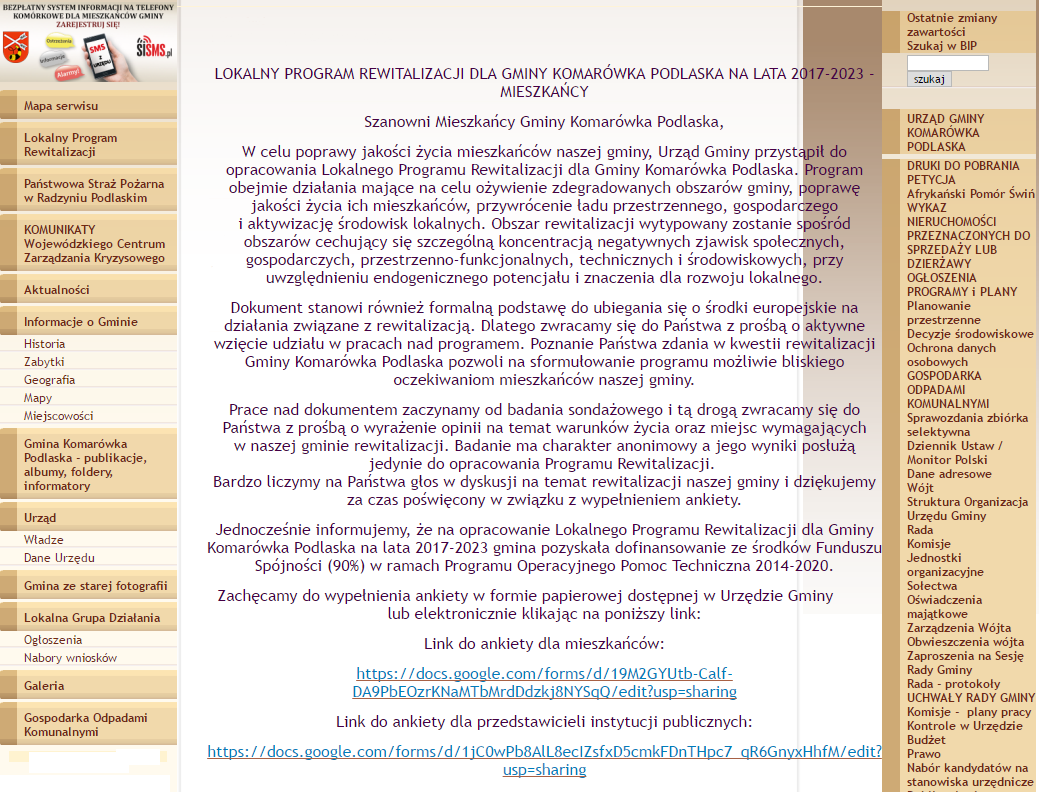 Źródło: http://www.komarowkapodlaska.plBadanie miało na celu zdiagnozowanie oraz wskazanie lokalizacji, koncentracji, charakteru i skali problemów występujących na obszarze gminy Komarówka Podlaska i wymagających rozwiązania poprzez realizację różnego rodzaju działań rewitalizacyjnych. Dzięki niemu możliwe było również poznanie preferencji i oczekiwań społeczności lokalnej w zakresie efektów planowanej rewitalizacji. Pytano w niej m.in. o ocenę jakości życia w gminie, sytuację na rynku pracy, problemy w serze techniczno-funkcjonalnej, o możliwość planowania przyszłości w gminie oraz o sołectwa charakteryzujące się największym natężeniem zjawisk kryzysowych, które powinny zostać poddane rewitalizacji. Co najważniejsze – pytania były skonstruowane w taki sposób, aby dawały obraz sytuacji nie na obszarze całej gminy, ale danej jednostki pomocniczej. Mieszkańców zapytano również o priorytetowe działania lokalne, które należy podjąć, aby poprawić jakość i komfort życia najmniejszych społeczności.Projekt niniejszej diagnozy został podany do publicznej wiadomości poprzez umieszczenie go na stronie internetowej Urzędu Gminy w Komarówce Podlaskiej (www. komarowkapodlaska.pl). Rysunek 8 Ogłoszenie o upublicznieniu projektu „Diagnozy obszaru gminy Komarówka Podlaska służącej delimitacji obszaru zdegradowanego i obszaru rewitalizacji”  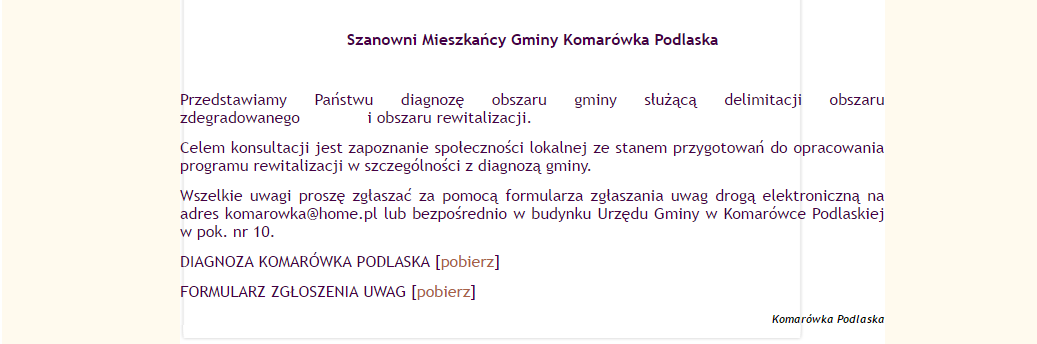 Źródło: http://www.komarowkapodlaska.plKonsultacje społeczne  w dniach 21 – 28.02. 2017 r. w formie zbierania uwag, propozycji 
i opinii w postaci papierowej i elektronicznej z wykorzystaniem formularza zgłaszania uwag. Przedmiotowy formularz został umieszczony na wyżej wymienionej stronie. Wypełnione czytelnie formularze można było dostarczyć również:drogą elektroniczną na adres e-mail: komarowka@home.pl;drogą korespondencyjną na adres Urzędu Gminy Komarówka Podlaska, ul. Krótka 7, 21-311 Komarówka Podlaska;bezpośrednio do pok. 10 w budynku Urzędu Gminy Komarówka Podlaska, ul. Krótka 7, 21-311 Komarówka Podlaska, w godzinach pracy Urzędu. Po uprzednim podaniu niniejszej diagnozy do publicznej wiadomości w dniu 24.02.2017 r., zorganizowane zostało otwarte spotkanie informacyjno-warsztatowe dla mieszkańców gminy. Rysunek 9 Ogłoszenie o spotkaniu informacyjno-warsztatowym  w dniu 24.02.2017 r.  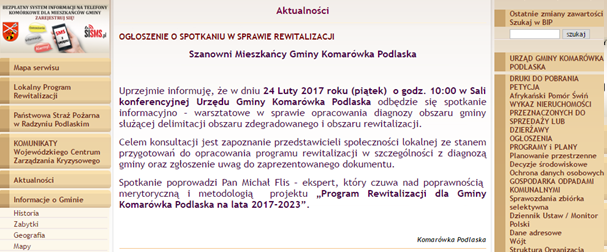 Źródło: http://www.komarowkapodlaska.plW trakcie spotkania mieszkańcy zostali poinformowani o podstawowych zagadnieniach dotyczących procesu rewitalizacji oraz źródłach finansowania. Zaprezentowana im projekt diagnozy obszaru gminy oraz koncepcję wyznaczonego obszaru zdegradowanego i obszaru rewitalizacji. Interesariusze – uczestnicy spotkania – mieli możliwość wypowiedzenia się nt. delimitacji obszaru zdegradowanego i obszaru rewitalizacji. Zaprezentowano przykłady dobrych praktyk w zakresie procesu rewitalizacji. Uczestnicy spotkania dyskutowali również na temat problemów i potencjałów wyznaczonych obszarów.Zdjęcie 6 Spotkanie informacyjno-warsztatowe z dnia 24.02.2017 r. 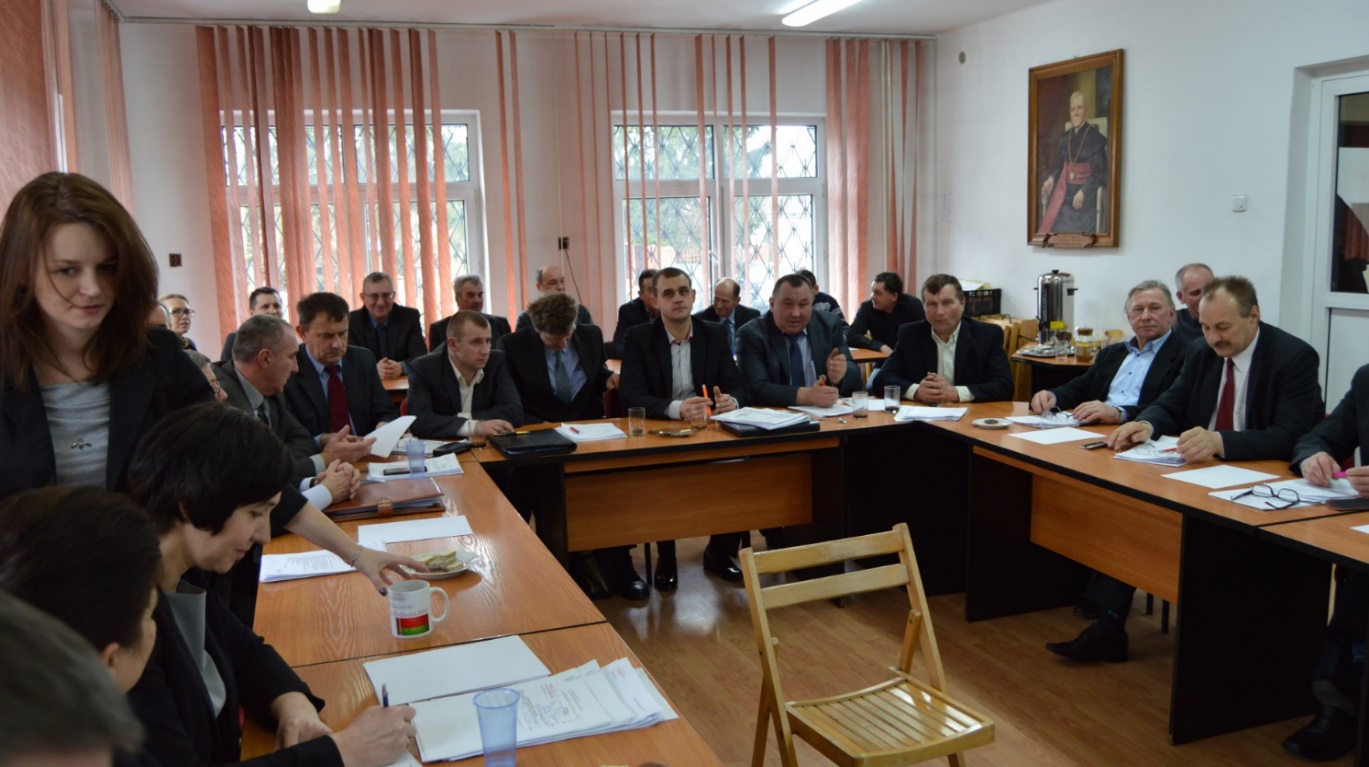 Źródło: DRAFTConsultingZdjęcie 7 Spotkanie informacyjno-warsztatowe z dnia 24.02.2017 r. 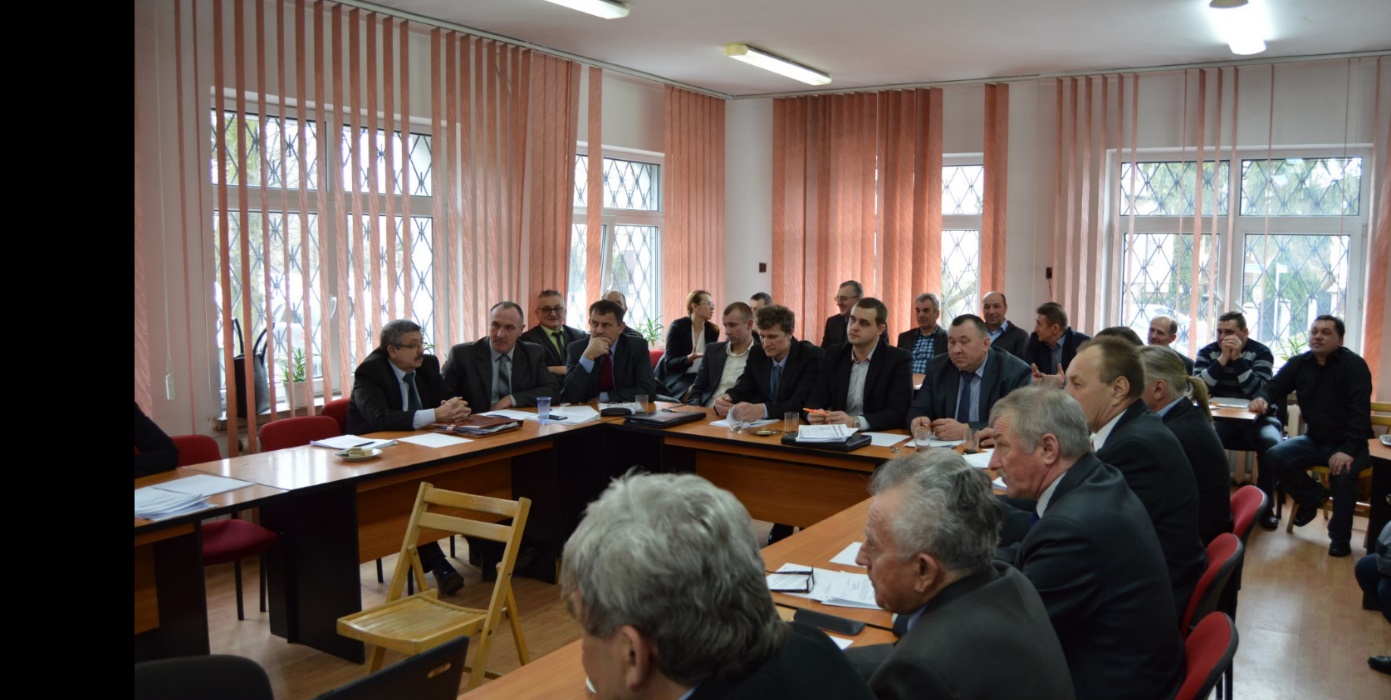 Źródło: DRAFTConsultingZdjęcie 8 Spotkanie informacyjno-warsztatowe z dnia 24.02.2017 r.  Źródło: DRAFTConsulting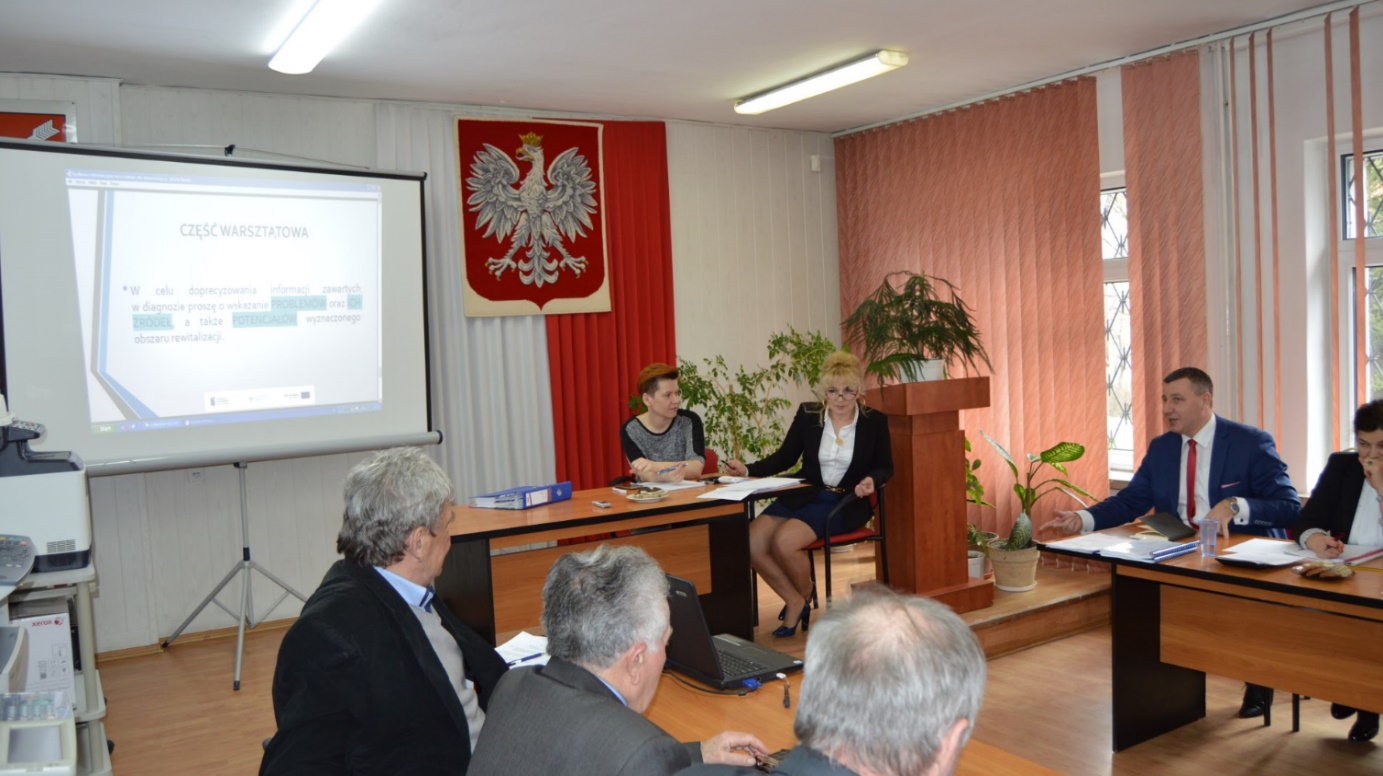 5.1.2 TWORZENIE LOKALNEGO PROGRAMU REWITALIZACJIKolejnym z etapów była praca nad przygotowaniem projektu „Lokalnego Programu Rewitalizacji dla gminy Komarówka Podlaska na lata 2017-2023”. Na tym etapie prowadzono również szeroki proces uspołeczniania oraz włączania i angażowania społeczności 
w tworzenie programu. Pierwszym etapem prac nad LPR było określenie wizji obszaru po przeprowadzonym procesie rewitalizacji, celów i odpowiadających im kierunków działań.  Bezpośrednią inspiracją do ich powstania były wyniki prac mieszkańców podczas prowadzonych konsultacji społecznych. Zgodnie z zaleceniami zawartymi w „Zasadach delimitacji obszarów rewitalizacji i definiowania programów rewitalizacji na terenach wiejskich województwa lubelskiego” w  dniu 19 kwietnia 2017 r. w Urzędzie Gminy w Komarówce Podlaskiej zorganizowane zostało spotkanie informacyjno- konsultacyjne, w ramach którego wypracowane zostały zarówno cele, jak 
i odpowiadające im kierunki działań Lokalnego Programu Rewitalizacji. Zdjęcie 9 Spotkanie informacyjno-warsztatowe z dnia 19.04.2017 r. dotyczące wyznaczania celów i kierunków działań LPRŹródło: DRAFT ConsultingW trakcie opracowywania LPR zorganizowano nabór projektów rewitalizacyjnych, które wpisują się w założenia i cele Programu. Co do zasady można było zgłaszać przedsięwzięcia realizowane w wyznaczonym obszarze rewitalizacji. W uzasadnionych przypadkach przedsięwzięcia mogą być realizowane poza wyznaczonymi obszarami rewitalizacji. Warunkiem jest jednak dokładne uzasadnienie przedsięwzięcia, wykazanie efektywności oddziaływania danego projektu na obszar rewitalizacji oraz realizację celów programu.  Nabór prowadzony był od 20 do 24 kwietnia 2017 r. Regulamin naboru fiszek projektowych oraz wszystkie niezbędne informacje dostępne były od dnia 20 kwietnia 2017 r. na stronie gminy Komarówka Podlaska w Biuletynie Informacji Publicznej, na stronie internetowej gminy pod adresem internetowym www.komarowkapodlaska.pl/ jak również w Urzędzie Gminy 
w Komarówce Podlaskiej godzinach pracy urzędu. Wypełnione Karty przedsięwzięć można było składać:pocztą tradycyjną na adres Urzędu Gminy Komarówka Podlaska, ul. Krótka 7, 21-311 Komarówka Podlaska,bezpośrednio w Sekretariacie Urzędu Gminy, pokój nr 10za pomocą poczty elektronicznej na adres mailowy: dorota.mm@komarowka.home.pl lub komarowka@home.pl.Działanie to miało na celu zaangażowanie lokalnej społeczności w proces programowania Lokalnego Programu Rewitalizacji. Umożliwiło to  umieszczenie w dokumencie projektów zgłoszonych i realizowanych przez szeroki krąg  interesariuszy.Rysunek 10 Informacja nt. naboru projektów rewitalizacyjnych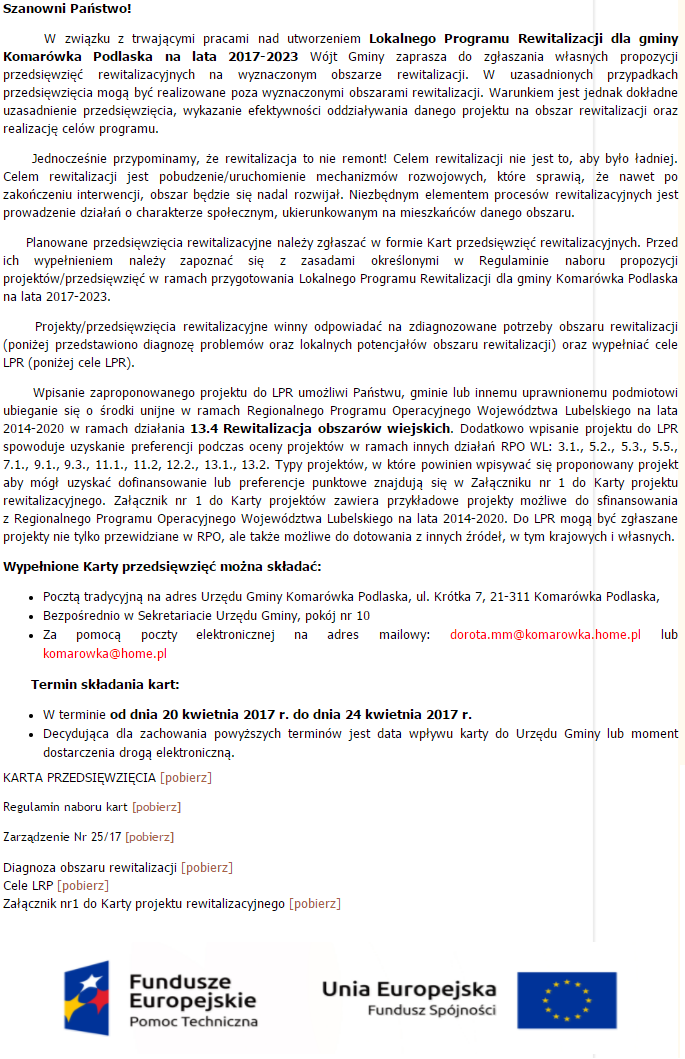 Źródło: http://www.komarowkapodlaska.plWyłonienia i uszeregowania projektów kluczowych do realizacji w ramach Lokalnego Programu Rewitalizacji dokonano w oparciu o opinie interesariuszy rewitalizacji - dokonali oni hierarchizacji najważniejszych projektów podczas głosowania przeprowadzonego drogą elektroniczną w dniach od 25 do 27 kwietnia 2017 r. Elektroniczny formularz głosowania dostępny był na głównej stronie Urzędu Gminy w Komarówce Podlaskiej. O możliwości uczestnictwa w głosowaniu informowano także w sposób zwyczajowo przyjęty. Rysunek 11 Informacja nt. głosowania na projekty rewitalizacyjne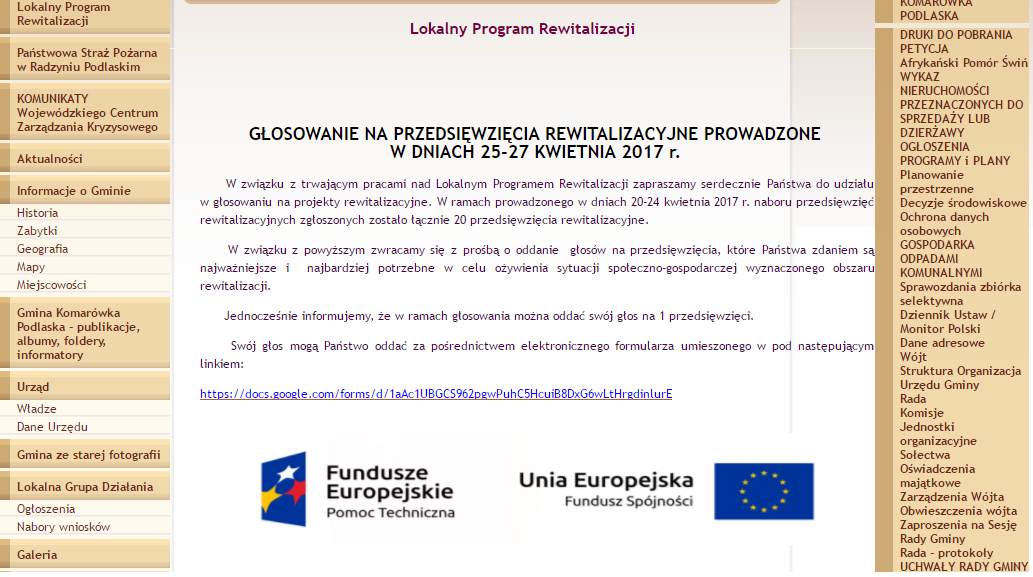 Źródło: http://www.komarowkapodlaska.plDziałanie to miało na celu zaangażowanie lokalnej społeczności w proces współdecydowania o wyborze najważniejszych zadań i projektów, które będą w jak największym stopniu odpowiadać na społeczne zapotrzebowanie i wpływać na poprawę sytuacji na obszarze uznanym za wymagający rewitalizacji. W ten sposób opracowano listę działań i projektów rewitalizacyjnych, które udało się – w drodze konsultacji – ułożyć w sposób obrazujący priorytety i oczekiwania lokalnej społeczności  (w szczególności obszaru rewitalizacji). 
W ramach prowadzonego głosowania oddano łącznie 797 głosów. Na poniższym wykresie zaprezentowano rozkład głosów, na poszczególne przedsięwzięcia rewitalizacyjne.Wykres 10 Liczba głosów oddanych na poszczególne projekty rewitalizacyjneŹródło: Opracowanie własneW dniu 28 kwietnia 2017 r. odbył się spacer studyjny po wyznaczonym obszarze rewitalizacji. Głównym jego celem było doprecyzowanie i negocjowanie rozwiązań oraz ewentualne włączenie do LPR wcześniej nieprzewidzianych kierunków działań. 5.1.3 KONSULTACJE SPOŁECZNE PROJEKTU LOKALNEGO PROGRAMU REWITALIZACJINiniejszy dokument zostanie poddany konsultacjom społecznym. Ogłoszenie 
o konsultacjach zamieszczono w zakładce Program Rewitalizacji, na głównej stronie gminy Komarówka Podlaska (http://www.komarowkapodlaska.pl ) oraz w BIPie w dniu 28 kwietnia 2017 r. Konsultacje prowadzone będą w dniach 2-8 maja 2017 r.  w następujących formach:zbierania uwag, propozycji i opinii w postaci papierowej i elektronicznej 
z wykorzystaniem formularza konsultacyjnego, który będzie można dostarczyć pocztą tradycyjną na adres Urzędu Gminy w Komarówce Podlaskiej, ul. Krótka 7, bezpośrednio w Sekretariacie Urzędu Gminy, pokój nr 10za pomocą poczty elektronicznej na adres mailowy: dorota.mm@komarowka.home.pl lub komarowka@home.plzbierania uwag ustnych do protokołu w Sekretariacie Urzędu Gminy, pokój nr 10Konsultacje społeczne prowadzone będą zarówno w formie biernej (zgłaszanie uwag ustnie
i pisemnie), jak i czynnej. 5.2. PARTYCYPACJA SPOŁECZNA NA ETAPIE REALIZACJI LOKALNEGO PROGRAMU REWITALIZACJI5.2.1. MECHANIZMY WŁĄCZENIA MIESZKAŃCÓW, PRZEDSIĘBIORCÓW I INNYCH PODMIOTÓW I GRUP AKTYWNYCH NA TERENIE GMINY W PROCES REWITALIZACJISzerokie upowszechnienia informacji o rewitalizacji i partycypacyjny model opracowywania „Lokalnego Programu Rewitalizacji dla gminy Komarówka Podlaska na lata 2017-2023” będzie się przekształcał w partycypacyjny model wdrażania, a wokół grupy uczestniczącej w pracach nad dokumentem będą pojawiały się kolejne podmioty lokalne angażujące się w działania rewitalizacyjne.Ze względu na społeczny charakter procesu rewitalizacji (w tym przede wszystkim dotyczący aspektu realizacji przedsięwzięć „z mieszkańcami”, a nie tylko „dla mieszkańców”) na etapie wdrażania niniejszego LPR zastosowany zostanie szeroki wachlarz instrumentów umożliwiających współuczestnictwo społeczności w poszczególnych projektach, m.in. dyskusje o sposobach zagospodarowania i przyjmowania właściwych rozwiązań, zastosowanie w SIWZ społecznych kryteriów oceny ofert  inwestycyjnych, premiując zatrudnianie lokalnych bezrobotnych.5.2.2. PARTNERSTWO – ZASADY WSPÓŁPRACY POMIĘDZY SEKTOREM PUBLICZNYM, SPOŁECZNYM I GOSPODARCZYMBez pełnej oraz aktywnej współpracy pomiędzy sektorem społecznym, gospodarczym 
i publicznym, wdrażanie zaplanowanych w ramach niniejszego dokumentu projektów rewitalizacyjnych nie ma szans powodzenia. Jedynie ścisła współpraca stanowi gwarancję pełnego sukcesu.  Mając powyższe na uwadze należy stwierdzić, że określenie jasnych zasad i sposobów współuczestnictwa wszystkich interesariuszy jest niezwykle istotne i stanowi zasadniczy element w celu osiągnięcia zgodności podejmowanych działań z potrzebami 
i oczekiwaniami lokalnego społeczeństwa, ograniczenia występowania konfliktów oraz kosztów ich rozwiązywania, a także stanowi podstawą wzmacniania społeczeństwa obywatelskiego. Ranga równoprawnej współpracy w procesie rewitalizacji obszarów objętych kryzysem jest niezwykle istotna, nie tylko ze względu na społeczną użyteczność Lokalnego Programu Rewitalizacji, lecz również w zakresie wymogów stawianych przez Unię Europejską. Mając to na uwadze, już od samego początku tworzenia Programu szczególną  funkcję  - zarówno opiniotwórczą, jak i ważnego kreatora zdarzeń w Programie, przypisano społeczności lokalnej (obejmującej nie tylko samych mieszkańców, lecz również przedsiębiorców, członków NGO-sów). Kluczowe jest tu również powołanie Zespołu ds. rewitalizacji. Silne umocowanie czynnika społecznego w procesie realizacji Lokalnego Programu Rewitalizacji gwarantuje wypracowanie spójnego i wspólnego sposobu działania ponad jednostkowymi celami partnerów procesu (władz lokalnych, beneficjentów Programu, podmiotów włączanych) i da rzeczywisty impuls do rozwoju terenów rewitalizowanych i w konsekwencji całe gminy.Kooperacja międzysektorowa w ramach wdrażania Lokalnego Programu Rewitalizacji zachodzić będzie na 3 płaszczyznach:merytorycznej – poprzez zespołowe podejmowanie decyzji, a także  rozwiązywanie problemów; organizacyjnej – poprzez włączanie specyficznych i unikalnych zasobów oraz kompetencji charakterystycznych dla danego sektora i wzajemnym ich uzupełnianiu podczas realizacji wspólnych projektów; finansowej – poprzez zapewnienie wkładu własnego w realizację określonych przedsięwzięć.Współuczestniczenie trzech wyżej wymienionych sektorów w realizację zapisów Lokalnego Programu Rewitalizacji odbywać się będzie w oparciu o następujące zasady:respektowania własnych potrzeb oraz możliwości,kompromisowego rozwiązywania problemów, przejrzystość podejmowanych działań, otwarty dialog z mieszkańcami.Wśród instrumentów wpierających pełniejszą realizację zasady partnerstwa należy wymienić:wykorzystanie stron internetowych gminy m.in. do promocji Lokalnego Programu Rewitalizacji wraz z informowaniem o warunkach włączenia się do Programu z nowymi działaniami i projektami w ramach aktualizacji dokumentu; informowania o możliwości pozyskania środków na projekty z celami rewitalizacji;uwzględnienie w bieżącej pracy Urzędu Gminy w Komarówce Podlaskiej potrzeby koordynacji  działań programowych i planistycznych, dostosowanych do zapisów Lokalnego Programu Rewitalizacji, co ściśle łączy się ze sposobnością wykorzystywania  do poszerzania bazy inwestycji publicznych oraz do włączania partnerów społecznych w system finansowania i realizacji gminnych inwestycji;inaugurowanie i organizowanie dyskusji publicznej, związanej z zasadniczymi  fazami procesu rewitalizacji, bądź zmianami mogącymi wpłynąć na jego realizację z udziałem: przedstawicieli władz, regionu, instytucji uczestniczących w realizacji polityki regionalnej, Operatora, Zespołu ds. rewitalizacji i innych zainteresowanych partnerów społeczno-gospodarczych (przedstawicieli organizacji pozarządowych, nauki, kultury, biznesu, itp.).
5.2.3. INSTRUMENTY WŁĄCZAJĄCE SPOŁECZNOŚĆ LOKALNĄ 
W DZIAŁANIA REWITALIZACYJNEWśród instrumentów włączających społeczność lokalną w działania rewitalizacyjne należy wymienić:specjalnie organizowane w szkołach lekcje poświęcone rozwojowi społeczno-gospodarczemu oraz rewitalizacji;organizowanie w szkołach konkursów plastycznych o tematyce rewitalizacyjnej – np. „Moja gmina za 10 lat”konkursy na koncepcje architektoniczno-urbanistyczne zagospodarowania terenów rewitalizowanych,warsztaty dot. przedsięwzięć rewitalizacyjnych oraz wspólnego podejmowania nowych aktywności realizowane z uwzględnieniem technik partycypacyjnychuroczystości związane z zakończeniem realizacji projektów,festyny i święta, w ramach których poruszana będzie tematyka rewitalizacyjna.5.2.4. PARTYCYPACJA SPOŁECZNA NA ETAPIE OCENY EFEKTÓW LOKALNEGO PROGRAMU REWITALIZACJIIstotnym punktem procesu rewitalizacji jest uwzględnianie w nim udziału społeczeństwa nie tylko na etapie planowania i wdrażania, ale także w momencie oceny efektów wdrożenia Lokalnego Programu Rewitalizacji. Niezwykle ważnym elementem jest podsumowanie efektów procesu rewitalizacji oraz prognoza ich trwałości oraz efektów synergicznych 
i mnożnikowych. Przedmiotem oceny końcowej jest nie tylko zweryfikowanie, czy cele rewitalizacji zostały całkowicie osiągnięte ale również ocena trwałości osiągniętego stanu, 
w tym przede wszystkim dalszego rozwoju społeczno-gospodarczego obszaru rewitalizacji. Na tym etapie podejmuje się również decyzje o ewentualnej konieczności przedłużenia działań rewitalizacyjnych. Realizacja tego etapu nie jest możliwa bez partycypacji społecznej. Ewaluacja Lokalnego Programu Rewitalizacji winna obejmować diagnozę czynników społecznych, gospodarczych, przestrzenno-funkcjonalnych i techniczno-środowiskowych obszaru rewitalizacji opartą na wskaźnikach oraz opiniach mieszkańców. Partycypacja społeczna na etapie ewaluacji procesu rewitalizacji zagwarantowana jest poprzez uczestnictwo przedstawicieli mieszkańców w pracach Zespołu ds. rewitalizacji oraz w szerokich konsultacjach społecznych.Wśród instrumentów i narzędzi aktywnego włączenia mieszkańców w ocenę efektów Lokalnego Programu Rewitalizacji należy wymienić:badania ankietowe i sondażowe  na temat oceny procesów rewitalizacji 
z wykorzystaniem np. mediów społecznościowych;badania opinii publicznej dot. jakości życia na obszarze rewitalizacji,debaty publiczne na temat postrzegania zmian na obszarze rewitalizacji,warsztaty sektorowe;spacery studyjne,warsztaty z mieszkańcami.Wyżej wymienione instrumenty powinny być dostosowane do lokalnych warunków oraz możliwości działania. Dla partycypacji społecznej w rewitalizacji ważne są przy tym umiejętności osób animujących proces oraz ich otwartość na współpracę z mieszkańcami i ich organizacjami. Bez owej otwartości i pełnej gotowości do współpracy – instrumenty partycypacji nie będą spełniały swej roli.SPIS MAPMapa 1 Położenie gminy Komarówka Podlaska na tle województwa lubelskiego	14Mapa 2 Usytuowanie gminy Komarówka Podlaska na tle powiatu radzyńskiego	15Mapa 4 Sołectwa i miejscowości gminy Komarówka Podlaska	19Mapa 4 Suma punktów uzyskanych w efekcie analizy wskaźnikowej wg podziału na poszczególne jednostki referencyjne	23Mapa 5 Obszar zdegradowany i obszar rewitalizacji	26Mapa 4 Poziom życia ludności według gmin w powiecie radzyńskim w 2014 r.	39Mapa 7 Zróżnicowanie przestrzenne potencjalnej atrakcyjności inwestycyjnej gmin województwa lubelskiego  z uwzględnieniem najbardziej atrakcyjnych sekcji	61Mapa 8 Udział wyjeżdżających do pracy w liczbie zatrudnionych w 2011 r. (NSP 2011)	62Mapa 6 Przekroczenie benzo/a/pirenu na obszarze gminy Komarówka Podlaska w 2015 roku	65Mapa 11 Działki z wyrobami azbestowymi według stopnia pilności usunięcia znajdujące się w obszarze rewitalizacji	67SPIS TABELTabela 1 Podział gminy Komarówka Podlaska na jednostki referencyjne	18Tabela 1 Charakterystyka prowadzonej w obszarze rewitalizacji działalności gospodarczej	59Tabela 3 Lista 1 – Lista podstawowych przedsięwzięć rewitalizacyjnych	106Tabela 3 Lista 2 – Lista dopuszczalnych przedsięwzięć rewitalizacyjnych	126Tabela 4 Zintegrowanie przedsięwzięć wraz ze zdiagnozowanymi problemami i lokalnymi potencjałami w ramach „Lokalnego Programu Rewitalizacji dla gminy Komarówka Podlaska na lata 2017 – 2023”	157Tabela 5 Zintegrowanie przedsięwzięć rewitalizacyjnych z celami w ramach „Lokalnego Programu Rewitalizacji dla gminy Komarówka Podlaska na lata 2017 – 2023”	163Tabela 6 Indykatywne ramy finansowe realizacji LPR (PLN)	187Tabela 7 Podsumowanie  ram finansowych realizacji  LPR (PLN)	189Tabela 8 Harmonogram rzeczowo-finansowy realizacji przedsięwzięć rewitalizacyjnych	190Tabela 9 Częstotliwość sprawozdawczości	195SPIS RYSUNKÓWRysunek 1 Obszar obejmujący centralną część miejscowości Komarówka Podlaska	71Rysunek 2 Cele strategiczne i cele operacyjne	83Rysunek 3 Korelacja celów LPR i „Strategii Rozwiązywania Problemów Społecznych Gminy Komarówka Podlaska na lata 2014-2020”	102Rysunek 5 Schemat zarządzania procesem rewitalizacji z uwzględnieniem przykładowego poziomu operacyjnego	171Rysunek 6 Ramowy harmonogram realizacji procesu rewitalizacji w gminie Jozefów  na lata 2017-2023	175Rysunek 7 Podstawy integrowania przedsięwzięć rewitalizacyjnych	177Rysunek 5 Ogłoszenie o prowadzonym badaniu ankietowym	201Rysunek 6 Ogłoszenie o upublicznieniu projektu „Diagnozy obszaru gminy Komarówka Podlaska służącej delimitacji obszaru zdegradowanego i obszaru rewitalizacji”	202Rysunek 7 Ogłoszenie o spotkaniu informacyjno-warsztatowym  w dniu 24.02.2017 r.	202Rysunek 11 Informacja nt. naboru projektów rewitalizacyjnych	206Rysunek 13 Informacja nt. głosowania na projekty rewitalizacyjne	207SPIS WYKRESÓWWykres 1 Udział poszczególnych jednostek osadniczych w całkowitej powierzchni gminy	16Wykres 2 Piramida wieku i płci mieszkańców gminy Komarówka Podlaska w 2015 roku	28Wykres 3 Udział ludności obszaru rewitalizacji wg. ekonomicznych grup wieku w latach 2013-2015	29Wykres 4 Prognozowana struktura ludności według płci i grup wiekowych w powiecie radzyńskim na obszarach wiejskich w roku 2015,2020,2025, 2030	31Wykres 5 Liczba mieszkańców obszaru rewitalizacji korzystających z pomocy GOPS w latach 2013-2015 wg. powodów przyznania świadczeń	40Wykres 6 Liczba przestępstw i interwencji Policji w gminie Komarówka Podlaska w latach 2013-2015	45Wykres 7 Średnie wyniki z egzaminu gimnazjalnego przeprowadzonego w 2016 roku (%)	47Wykres 8 Średnie wyniki ze sprawdzianu w VI klasie szkoły podstawowej przeprowadzonego w 2015 r. (%)	50Wykres 9 Liczba uczniów poszczególnych szkół wchodzących w skład ZSS w Komarówce Podlaskiej	52Wykres 11 Liczba głosów oddanych na poszczególne projekty rewitalizacyjne	208SPIS ZDJĘĆZdjęcie 1 Stadion gminny w Komarówce Podlaskiej	70Zdjęcie 1 Centralna część miejscowości Komarówka Podlaska	71Zdjęcie 2 Budynek Szkoły Podstawowej i Gimnazjum w Komarówce Podlaskiej	74Zdjęcie 3 Kościół p.w. Nawiedzenia NMP oraz w Kolembrodach oraz Obraz Matki Bożej Kolembrodziej – ikona bizantyjska	77Zdjęcie 4 Spotkanie informacyjno-warsztatowe z dnia 19.04.2017 r. dotyczące wyznaczania celów i kierunków działań LPR	82Zdjęcie 5 Spotkanie informacyjno-warsztatowe z dnia 24.02.2017 r.	203Zdjęcie 6 Spotkanie informacyjno-warsztatowe z dnia 24.02.2017 r.	203Zdjęcie 7 Spotkanie informacyjno-warsztatowe z dnia 24.02.2017 r.	204Zdjęcie 9 Spotkanie informacyjno-warsztatowe z dnia 19.04.2017 r. dotyczące wyznaczania celów i kierunków działań LPR	205ZAŁĄCZNIK NR 1 KATALOG WSKAŹNIKÓW WDRAŻANIA LPRZAŁĄCZNIK NR 2 ZGODNOŚĆ PROGRAMU Z PRZEPISAMI PRAWA
W ZAKRESIE OOŚJednym z podstawowych instrumentów prawnych regulujących kwestie wpływu przyjętych założeń na otoczenie jest ocena oddziaływania na środowisko. Przewidywane skutki realizacji przyszłych polityk, strategii, planów lub programów reguluje postępowanie w ramach tzw. strategicznej oceny oddziaływania na środowisko (OOŚ), przeprowadzane na podstawie ustawy z dnia 3 października 2008 r. o udostępnianiu informacji o środowisku i jego ochronie, udziale społeczeństwa 
w ochronie środowiska oraz o ocenach oddziaływania na środowisko (Dz. U. z 2013 r., poz. 1235 z późn. zm.).Zgodnie z art. 48 ust.2 i 3 ww. ustawy organ opracowujący projekty dokumentów, 
o których mowa w art. 46 pkt 1 i 2, może, po uzgodnieniu z właściwymi organami, 
o których mowa w art. 57 i 58, odstąpić od przeprowadzenia strategicznej oceny oddziaływania na środowisko, jeżeli uzna, że realizacja postanowień danego dokumentu nie spowoduje znaczącego oddziaływania na środowisko. Odstąpienie, 
w przypadku dokumentów, o których mowa w art. 46 pkt 2, może dotyczyć wyłącznie projektów dokumentów stanowiących niewielkie modyfikacje przyjętych już dokumentów lub projektów dokumentów dotyczących obszarów w granicach jednej gminy. Odstąpienie od przeprowadzenia strategicznej oceny oddziaływania na środowisko, o którym mowa w ust. 1, wymaga uzasadnienia zawierającego informacje o uwarunkowaniach, o których mowa w art. 49.UZASADNIENIEodstąpienia od przeprowadzenia strategicznej oceny oddziaływania na środowisko dla projektu dokumentu „Lokalnego Programu Rewitalizacji dla gminy Komarówka Podlaska na lata 2017-2023” zawierające informacje o uwarunkowaniach, o których mowa w art. 49 ustawy z dnia 3 października 2008 r. o udostępnieniu informacji 
o środowisku i jego ochronie, udziale społeczeństwa w ochronie środowiska oraz 
o ocenach odziaływania na środowisko (Dz.U. z 2016 r., poz. 353 z późn. zm.) 1. Charakter działań przewidzianych w dokumenciea) Stopień, w jakim dokument ustala ramy dla późniejszej realizacji przedsięwzięć, w odniesieniu do usytuowania, rodzaju i skali tych przedsięwzięć„Lokalny Program Rewitalizacji dla gminy Komarówka Podlaska na lata 2017-2023” (LPR) został przygotowany z myślą o precyzyjnym zidentyfikowaniu potrzeb w zakresie rewitalizacji obszarów zdegradowanych w sferze społecznej, gospodarczej, środowiskowej,  przestrzenno-funkcjonalnej oraz technicznej.  Celem LPR jest wyprowadzenie ze stanu kryzysowego wskazanych obszarów zdegradowanych poprzez wdrożenie programu rewitalizacji, który zapewni przeciwdziałanie wykluczeniu społecznemu i marginalizacji wyznaczonych obszarów oraz polepszy jakość życia mieszkańców.  Określa on strategię długoterminową, wizję, cel 
i odpowiadające im kierunku działań w zakresie prowadzonego procesu rewitalizacji.  Cele 
i działania sformułowane zostały na podstawie zidentyfikowanych problemów i potrzeb obszaru rewitalizacji.  Wizja, cel główny, cele operacyjne oraz odpowiadające im kierunki działań opisano 
w Rozdziale 3 pt. CZĘŚĆ PLANISTYCZNA na stronach 78-102 dokumentu. Projekty planowane do realizacji, zgłoszone do LPR zostały zestawione w tabelach: Lista A – Podstawowych przedsięwzięć rewitalizacyjnych i Lista B- Pozostałych dopuszczalnych przedsięwzięć rewitalizacyjnych, na stronach 103-155 przedmiotowego dokumentu. Istotą dokumentu jest próba zdiagnozowania problemów społecznych gminy Komarówka Podlaska, a w dalszej kolejności także gospodarczych, przestrzenno-funkcjonalnych, technicznych i środowiskowych, a następnie dokonanie pełnej oceny stanu gminy 
i poszczególnych jednostek referencyjnych (sołectw) przez pryzmat tak zdefiniowanych obszarów problemowych. Na podstawie tak przeprowadzonej diagnozy wskazano obszary 
o największej koncentracji zjawisk kryzysowych i w konsekwencji wyznaczono obszary zdegradowane oraz tereny, który winny zostać poddane rewitalizacji (sołectwo Komarówka Podlaska). I to dla niego ostatecznie zdefiniowano katalog działań, które – konsekwentnie wdrażane i realizowane – będą prowadziły do sukcesywnego wydźwignięcia się z sytuacji kryzysowej lub przynajmniej minimalizowania jej skutków. W programie ujęto działania, które w najbliższych latach winny być realizowane z wykorzystaniem środków unijnych (EFRR, EFS), ale co równie ważne także działania, które finansowane będą z innych środków publicznych oraz prywatnych. Połączenie aktywności wielu osób i instytucji, także różnych środków, w tym właśnie zarówno publicznych, jak i prywatnych pozwoli w sposób kompleksowy rozwiązać wszystkie zdiagnozowane w dokumencie problemy.Warto także pamiętać, iż szereg projektów i działań zdefiniowanych w dokumencie ma charakter albo miękki (doradczy, szkoleniowy) albo organizacyjny. Ważne, że żaden 
z projektów inwestycyjnych – zarówno z Listy A i Listy B – nie jest projektem, który oddziałuje negatywnie na środowisko, w tym w szczególności na obszary objęte programem NATURA 2000. Jednocześnie sporo miejsca dokument poświęca szeroko rozumianemu zrównoważonemu rozwojowi, w tym potrzebie ochrony przyrody, budowaniu społecznego poczucia wartości środowiska przyrodniczo-krajobrazowego, w którym żyją i funkcjonują mieszkańcy gminy.Projektowany dokument nie wyznacza ram dla późniejszej realizacji przedsięwzięć ponieważ jest dokumentem ogólnym, w ramach którego zaplanowano zadania zarówno inwestycyjne, jak i nieinwestycyjnie.  Ma on charakter koncepcyjny, ogólny, a realizowane w jego ramach działania  będą miały zasięg lokalny   (w granicach gminy Komarówka Podlaska). Ich rodzaj, skala i usytuowanie, a tym samym wpływ na środowisko, będzie badany na etapie realizacji konkretnych inwestycji. Program nie zawiera zapisów, które wprowadzałby ograniczenia, co do typu działalności lub inwestycji,  która może być dozwolona na wskazanym obszarze. Należy również podkreślić, że konkretne inwestycje zaplanowane w LPR, które mogą potencjalnie znacząco oddziaływać na środowisko, przed przystąpieniem do ich realizacji, będą podlegały odrębnej procedurze oceny oddziaływania na środowisko.b) Powiązania z działaniami przewidzianymi w innych dokumentachPodstawę prawną opracowania „Lokalnego Programu Rewitalizacji dla gminy Komarówka Podlaska na lata 2017-2023” stanowią:art. 18 ust. 2 pkt 6 ustawy z dnia 8 marca 1990 r. o samorządzie gminnym (Dz. U. z 2013 r. poz. 594, z późniejszymi zmianami), który określa tytuł do uchwalania programów rewitalizacji;„Wytyczne w zakresie rewitalizacji w programach operacyjnych na latach 2014-2020”;„Zasady programowania, wdrażania i wsparcia rewitalizacji w województwie lubelskim”;„Zasady delimitacji obszarów rewitalizacji i definiowania programów rewitalizacji na terenach wiejskich województwa lubelskiego”.Przedmiotowy Program jest dokumentem spójnym wewnętrznie oraz kompatybilnym ze strategicznymi dokumentami ogólnymi i sektorowymi wyższego rzędu o zasięgu europejskim, krajowym i regionalnym, m.in.:„Strategią Rozwoju Kraju 2020”, „Krajową Strategią Rozwoju Regionalnego 2010-2020: Regiony, Miasta, Obszary Wiejskie”, „Narodowym Planem Rewitalizacji 2022”, „Narodowym Planem Gospodarki Niskoemisyjnej”,„Strategią Rozwoju Województwa Lubelskiego na lata 2014-2020 (z perspektywą do 2030 roku)”, „Planem Zagospodarowania Przestrzennego Województwa Lubelskiego”,„Regionalnym Programem Operacyjnym Województwa Lubelskiego na lata 2014 – 2020”.Wiza, cel główny, cele operacyjne i odpowiadające im kierunki działań, a także planowane przedsięwzięcia maja charakter komplementarny wobec obowiązujących dokumentów strategicznych i planistycznych gminy Komarówka Podlaska. Są one spójne z założeniami 
i celami następujących dokumentów strategicznych:„Strategią Rozwiązywania Problemów Społecznych w Gminie Komarówka Podlaska na lata 2014-2020”,  „Strategią Rozwoju Gminy Komarówka Podlaska na lata 2016-2020 (z perspektywą do roku 2023)”,„Planem Gospodarki Niskoemisyjnej dla Gminy Komarówka Podlaska na lata 2015-2020”,„Programem Ochrony Środowiska dla Gminy Komarówka Podlaska”,Projektem zmiany „Studium Uwarunkowań i Kierunków Zagospodarowania Przestrzennego Gminy Komarówka Podlaska”.Przydatność w uwzględnieniu aspektów środowiskowych, w szczególności w celu wspierania zrównoważonego rozwoju, oraz we wdrażaniu prawa wspólnotowego 
w dziedzinie ochrony środowiskaCele operacyjne LPR są zgodne z założeniami polityki zrównoważonego rozwoju, przede wszystkim; zrównoważonego wykorzystania zasobów środowiska naturalnego. Wyżej wymienione cele uwzględniają również aspekty środowiskowe wynikające z Planu Gospodarki Niskoemisyjnej dla Gminy Komarówka Podlaska na lata 2015-2020 tj. działania w kierunku systematycznej poprawy jakości powietrza atmosferycznego, redukcję lokalnej emisji zanieczyszczeń powietrza i gazów cieplarnianych,  związanych ze spalaniem paliw na terenie gminy, zwiększeniem wykorzystania energii pochodzącej ze źródeł odnawialnych oraz kreowania i utrzymania wizerunku gminy Komarówka Podlaska, jako jednostki samorządowej, która w sposób racjonalny wykorzystuje energie i dba o jakość środowiska na swoim terenie. Sformułowana w ramach niniejszego dokumentu wizja obszaru rewitalizacji w 2023 roku wskazuje, iż rozwój społeczno-gospodarczy wyznaczonego obszaru następować ma 
z zachowaniem  zasady zrównoważonego rozwoju definiowanej jako: rozwój społeczno - gospodarczy, w którym następuje integrowanie działań mających na celu wzrost gospodarczy oraz działań społecznych, z zachowaniem równowagi przyrodniczej i trwałości podstawowych procesów przyrodniczych w celu zagwarantowania możliwości zaspokajania potrzeb społeczności lub obywateli, zarówno współczesnego, jak i przyszłych pokoleń. Realizacja ustaleń LPR będzie następowała w sposób pozwalający na osiągnięcie planowanych efektów ale bez szkody dla innych elementów środowiska,   w tym zasobów przyrody i funkcji ekologicznych.Przyjęte w LPR cele oraz wyznaczone w ich ramach kierunki działań ściśle korelują 
z założeniami zrównoważonego rozwoju w aspekcie ochrony środowiska, oraz Europejskiej.Powiązania z problemami dotyczącymi ochrony środowiskaZagadnienia podjęte w LPR mają powiązania z problemami dotyczącymi ochrony środowiska, zarówno w wyznaczonym obszarze rewitalizacji (sołectwo  Komarówka Podlaska), jak i całej gminy. Część z przewidzianych do realizacji w ramach LPR działań ma na celu poprawę, jakości środowiska naturalnego, która to wpłynie pozytywnie na zdrowie i życie mieszkańców gminy. W ramach dokumentu  przewidziano działania zmierzające do zmniejszenia zanieczyszczenia powietrza poprzez montaż instalacji solarnych do przygotowywania ciepłej wody użytkowej, instalacji fotowoltaicznych oraz kotłów na biomasę, montowane w prywatnych budynkach mieszkalnych na terenie gminy Komarówka Podlaska. Działania określone 
w Programie prowadzone będą na terenach zabudowanych, dlatego też w przypadku działań termomodernizacyjnych prace muszą być realizowane z uwzględnieniem uwarunkowań przyrodniczych, w sposób zapewniający ochronę potencjalnych lęgowisk awifauny oraz miejsc rozrodu i żerowisk nietoperzy. Poza tym zaplanowano również działania nakierowane na podwyższenie świadomości ekologicznej mieszkańców obszaru rewitalizacji oraz całej gminy Komarówka Podlaska, skierowane w szczególności do dzieci i młodzieży. Jednym z głównych działań będzie rozwijanie i wspieranie pozaszkolnych form edukacji oraz akcji ukierunkowanych na dbanie o wspólną przestrzeń skierowanych do wszystkich mieszkańców. Przeprowadzone w ramach LPR inicjatywy przyczynią się do podniesienia świadomości lokalnej społeczności w takich dziedzinach jak: efektywność energetyczna, wykorzystanie odnawialnych źródeł energii i powiązania pomiędzy wykorzystaniem energii a zamianami klimatu, kreowania postaw proekologicznych u mieszkańców obszaru rewitalizacji.Ewentualny negatywny wpływ na środowisko zadań i działań przewidzianych do realizacji 
w ramach dokumentu nie będzie miał istotnego znaczenia i w większości założeń będzie ograniczać się do etapu realizacji poszczególnych przedsięwzięć (etapu budowy 
i modernizacji).Wdrożenie LPR nie spowoduje nowych zagrożeń lub innych uciążliwości dla środowiska naturalnego, a prawidłowa jej realizacja przyniesie wymierne efekty ekologiczne w postaci  minimalizacji antropopresji na środowisko. Jej realizacja nie spowoduje ingerencji 
i przekształceń w środowisku o wysokich walorach przyrodniczych, nie wpłynie negatywnie na obszary cenne przyrodniczo. Realizacja działań wskazanych w dokumencie wpłynie na poprawę stanu środowiska oraz przyczyni się do utrwalenia pozytywnych postaw ekologicznych oraz poczucia odpowiedzialności za środowisko naturalne wśród mieszkańców.2. Rodzaj i skalę oddziaływania na środowiskoa) Prawdopodobieństwo wystąpienia, czas trwania, zasięg, częstotliwość 
i odwracalność oddziaływańSpośród zadań zaplanowanych do realizacji w ramach LPR, mogących mieć wpływ na środowisko wymienić należy przedsięwzięcia inwestycyjne:•	rewitalizacja stadionu gminnego w Komarówce Podlaskiej,•	poprawa warunków nauczania w Gminie Komarówka Podlaska, •	Komarówka Podlaska odNOWA – rewitalizacja zdegradowanej przestrzeni w centrum miejscowości w celu nadania jej nowej funkcji.Pozostałe zadania inwestycyjne nie należą zgodnie z Rozporządzeniem Rady Ministrów z dnia 9 listopada 2010 r. w sprawie przedsięwzięć mogących znacząco oddziaływać na środowisko (Dz.U. 2010 nr 213 poz. 1397) mających negatywny wpływ na środowisko. Poza tym część 
z zaplanowanych zadań nie ma charakteru inwestycyjnego, lecz jedynie edukacyjno-promocyjny lub systemowy. W tych przypadkach nie przewiduje się wystąpienia ryzyka negatywnego oddziaływania na środowisko.LPR wskazuje zadania zaplanowane do realizacji w perspektywie czasowej do 2023 roku, 
a zasięg planowanych działań ogranicza się jedynie do obszaru gminy Komarówka Podlaska.Zadania przewidziane do realizacji nie wiążą się ze znacznym zasięgiem ponadlokalnym, długotrwałym i nieodwracalnym oddziaływaniem związanym z emisją, wykorzystaniem zasobów naturalnych czy wystąpieniem awarii przemysłowej.Możliwe negatywne oddziaływanie na środowisko przyrodnicze inwestycji, których realizacja wynika z celów i kierunków działań zawartych w projekcie Programu, ograniczało się będzie jedynie do etapu realizacji przedsięwzięć. Negatywne odziaływania na środowisko, związane z etapem realizacji inwestycji, są odziaływaniami krótkotrwałymi, odwracalnymi, 
o ograniczonym lokalnym charakterze. Po zakończeniu fazy realizacji, oddziaływanie na środowisko inwestycji ekologicznych ulega na etapie eksploatacji odwróceniu, co oznacza iż zaczynają one oddziaływać pozytywnie na środowisko, dając zauważalną poprawę stanu tych elementów środowiska, które mają chronić.b) Prawdopodobieństwo wystąpienia oddziaływań skumulowanych lub trans granicznychNa etapie sporządzania Lokalnego Programu Rewitalizacji nie stwierdzono, że realizacja określonych kierunków działań nie wykazuje możliwości oddziaływań skumulowanych 
i transgranicznych, które mogłyby negatywnie wpłynąć na terytorium innych państw.Prawdopodobieństwo wystąpienia ryzyka dla zdrowia ludzi lub zagrożenia dla środowiskaRealizacja działań zaplanowanych w Lokalnego Programu Rewitalizacji nie jest związana 
z możliwością wystąpienia ryzyka dla zdrowia ludzi ani nie powoduje zagrożenia dla środowiska. Zgodnie z przyjętymi założonymi realizacja działań przedstawionych 
w dokumencie spowoduje korzyści dla środowiska naturalnego zarówno w obszarze rewitalizacji, jak i całej gminy Komarówka Podlaska. W dokumencie  wskazano działania mające na celu poprawę stanu środowiska i jakości powietrza. Wszelkie niekorzystne oddziaływania powstałe w trakcie prowadzenia prac inwestycyjnych będą lokalne, krótkotrwałe i ustąpią z chwilą ukończenia prac budowlanych. Ponadto jego realizacja ma na celu przeciwdziałanie ocieplaniu klimatu oraz adaptacji do zaistniałych już zmian. Zaplanowane przedsięwzięcia charakteryzują się przejściowym oddziaływaniem na najbliższe otoczenie tylko w momencie prowadzenia prac inwestycyjnych. Aby zapewnić jak najmniejszą ingerencję projektów inwestycyjnych w środowisko, w trakcie realizacji prac będą przestrzegane obowiązujące normy i przepisy w zakresie ochrony środowiska naturalnego oraz przepisy BHP, a także zapewniona zostanie ochrona dla osób oraz własności publicznej poprzez unikanie uciążliwości, skażenia środowiska i hałasu. Cele szczegółowe przewidziane do realizacji ze względu na rodzaj i usytuowanie, nie będą miały zatem negatywnego wpływu na środowisko oraz zdrowie ludzi zarówno w fazie realizacji, jak i eksploatacji. W celu ograniczenia występowania negatywnego oddziaływania na środowisko  na etapie realizacji inwestycji, zostanie zastosowanych szereg działań zapobiegających, m.in.:dobrze przemyślany wybór lokalizacji inwestycji,stosowanie odpowiednich materiałów, rozwiązań technologicznych i technicznych, które są bezpieczne dla środowiska,selektywne gromadzenie powstających odpadów oraz przekazanie ich do unieszkodliwiania lub odzysku, dostosowanie terminów prac do okresu rozrodczego zwierząt ( poza sezonem lęgowym ptaków, przygotowanie zastępczych miejsc lęgowych),stosowanie się do zapisów określonych w decyzjach administracyjnych, regulaminie utrzymania czystości i porządku w gminie oraz w przepisach prawnych przy realizacji poszczególnych  przedsięwzięć.Zastosowanie się do powyższych zaleceń w sposób znaczący ograniczy ewentualne negatywne oddziaływanie na środowisko, w tym na obszary chronione na terenie gminy jak również w gminach sąsiednich.3. Cechy obszaru objętego oddziaływaniem na środowiskoa) Obszary o szczególnych właściwościach naturalnych lub posiadające znaczenie dla dziedzictwa kulturowego, wrażliwe na oddziaływania, istniejące przekroczenia standardów jakości środowiska lub intensywne wykorzystywanie terenuNa obszarze gminy Komarówka Podlaska nie występują obszary o szczególnych właściwościach naturalnych oraz obszary wymagające specjalnej ochrony ze względu na występowanie gatunków roślin i zwierząt lub ich siedlisk lub siedlisk przyrodniczych. Komarówka Podlaska to gmina o dużym bogactwie walorów przyrodniczo-krajobrazowych 
i bardzo czystym środowisku naturalnym. Gmina znajduje się na obrzeżu Europejskiej Sieci Ekologicznej (ECONET) – spójnym przestrzennie i funkcjonalnie systemie reprezentatywnychi najlepiej zachowanych pod względem różnorodności biologicznej obszarów Europy. Fragmentem tego systemu jest ustanowiona w Polsce tzw. Krajowa Sieć Ekologiczna (ECONET-PL), której ogniwami są tzw. obszary węzłowe (o randze międzynarodowej 
i krajowej) oraz korytarze ekologiczne (również o randze międzynarodowej i krajowej). Na skraju jednego z korytarzy o randze krajowej, nazwie „Dolina Krzny”, położona jest gmina Komarówka Podlaska.   Program obejmuje teren części gminy Komarówka Podlaska (sołectwo Komarówka Podlaska i Kolembrody), w tym obszary o ważnym znaczeniu dla dziedzictwa kulturowego (tj. zabytki). Obiekty mające znaczenie dla dziedzictwa kulturowego zostały określone w gminnej ewidencji zabytków. Realizacja zadań przewidzianych w LPR nie wpłynie na stan obszarów i obiektów objętych ochroną konserwatorską lub mających szczególne znaczenie  dla dziedzictwa kulturowego. Należy podkreślić, że obowiązek uzgadniania wszelkich prac inwestycyjnych ww. strefie ze służbami Wojewódzkiego Konserwatora Zabytków eliminuje wystąpienie negatywnego wpływu przewidzianych działań na zachowanie dziedzictwa kulturowego. W przypadku realizacji działań inwestycyjnych  w pobliżu ww. obiektów, dokumentacja projektowa przed jej zatwierdzeniem zostanie uzgodniona z Wojewódzkim Konserwatorem Zabytków, a wszelkie uwagi zostaną uwzględnione w trakcie realizacji inwestycji.  	Prace związane z realizacją projektów zostaną przeprowadzone w sposób wywierający minimalny wpływ na środowisko przyrodnicze.b) Formy ochrony przyrody w rozumieniu ustawy z dnia 16 kwietnia 2004 r. o ochronie przyrody oraz obszary podlegające ochronie zgodnie z prawem międzynarodowymNa obszarze Gminy  Komarówka Podlaska nie występują obszary podlegające ochronie na podstawie ustawy  z dnia 16 kwietnia 2004 r. o ochronie przyrody (tekst jednolity Dz. U. z 2013 r., poz. 627 z późn. zm.). Żadne z proponowanych w LPR działań  nie dotyczą bezpośrednio obszarów sieci Natura 2000 (brak takich obszarów na terenie gminy), żaden nie ingeruje również bezpośrednio w siedliska i gatunki priorytetowe, stanowiące podstawę do wyznaczania obszarów Natura 2000. Zadania przewidziane do realizacji w LPR nie spowodują trwałego uszczuplenia lub fragmentacji siedlisk przyrodniczych oraz siedlisk gatunków roślin 
i zwierząt.Zakres prac nie wpłynie negatywnie na zachowanie integralności obszarów ani spójności sieci ekologicznej. Planowane inwestycje nie pogorszą stanu siedlisk, a także nie wpłyną negatywnie na gatunki, dla których zostały wyznaczone najbliższe obszary sieci ekologicznej Natura 2000. Planowane zamierzenia ze względu na swoją lokalizację oraz charakter nie zredukują liczebności kluczowych gatunków i nie naruszą równowagi pomiędzy kluczowymi gatunkami. Zaplanowane przedsięwzięcia nie spowodują żadnych chwilowych lub trwałych zmian w funkcjonowaniu kluczowych czynników ekologicznych warunkujących trwałość siedlisk przyrodniczych.PODSUMOWANIEW trakcie realizacji inwestycji związanych z realizacją „Lokalnego Programu Rewitalizacji dla gminy Komarówka Podlaska na lata 2017-2023” wystąpią oddziaływania krótkotrwałe ograniczone do obszaru, na którym będą realizowane, nie wykraczające poza teren gminy. Realizacja działań określonych w przedmiotowym Programie nie spowoduje wystąpienia oddziaływań skumulowanych i transgranicznych. Planowane działania nie spowodują wystąpienia ryzyka dla zdrowia ludzi i zagrożenia dla środowiska. Realizacja Programu przyczyni się do zmniejszenia ładunku zanieczyszczeń emitowanego z terenu gminy do powietrza, głównie poprzez zmniejszenie zapotrzebowania energetycznego budynków, 
a także ograniczenia emisji.Przewidziane w dokumencie działania oraz ich skutki w postaci oddziaływania na środowisko nie będą niosły ze sobą wystąpienia ryzyka dla zdrowia ludzi lub zagrożenia dla środowiska. Wszystkie działania będą zgodne z zasadami ochrony środowiska i przyczyniać się będą do jego poprawy. Przedłożony projekt nie przewiduje takich działań, które mogłyby się przyczynić do pogorszenia stanu środowiska. Dokument nie wpłynie ujemnie na środowisko, wręcz przeciwnie – stwarza ramy instytucjonalne, które pozwolą w należyty sposób chronić poszczególne komponenty środowiska na terenie gminy.Dla zadań, dla których wymagane jest uzyskanie decyzji o środowiskowych uwarunkowaniach realizacji przedsięwzięcia przed rozpoczęciem ich realizacji określone zostaną warunki środowiskowe ich realizacji, co pozwoli na zabezpieczenie środowiska naturalnego i zdrowia ludzi.W dniu 13 czerwca 2017 r. Regionalny Dyrektor Ochrony Środowiska 
w Lublinie w piśmie znak: WST I.410.35.2017.WD wyraził stanowisko w zakresie strategicznej oceny oddziaływania na środowisko, zgodnie z którym działając na podstawie art.47 ustawy z dnia 3 października 2008 r. o udostępnianiu informacji o środowisku i jego ochronie, udziale społeczeństwa w ochronie środowiska oraz o ocenach oddziaływania na środowisko (Dz.U. z 2016 r., poz. 353 z późn. zm.) i stwierdził brak konieczności przeprowadzenia strategicznej oceny odziaływania na środowisko dla projektu „Lokalnego Programu Rewitalizacji dla gminy Komarówka Podlaska na lata  2017-2023”.Lubelski Państwowy Wojewódzki Inspektor Sanitarny w Lublinie w piśmie z dnia 
14 czerwca 2017 r. znak: DNS-NZ.7016.167.2017.AS  nie zakwalifikował projektu dokumentu do dokumentów, które zgodnie z 46 ustawy z dnia 3 października 2008 r. o udostępnianiu informacji o środowisku i jego ochronie, udziale społeczeństwa w ochronie środowiska oraz o ocenach oddziaływania na środowisko (tekst jednolity Dz. U. z 2016, poz. 353 z późn. zm.), wymagają przeprowadzenia strategicznej oceny odziaływania na środowisko. Jednocześnie wskazał, iż przedmiotowy dokument kwalifikuje się do dokumentów wskazanych w art. 47 ww. ustawy, wobec czego wymaga on uzgodnienia jedynie z RDOŚ. Złożony przez gminę Komarówka Podlaska wniosek pozostał bez rozpatrzenia.W związku z powyższym, w opinii organu opracowującego – Wójta Gminy Komarówka Podlaska „Program Rewitalizacji dla gminy Komarówka Podlaska na lata 2017-2023” nie jest dokumentem, dla którego wymagane jest przeprowadzenie strategicznej oceny oddziaływania na środowisko.ZAŁĄCZNIK NR 3 DIAGNOZA GMINY KOMARÓWKA PODLASKA SŁUŻĄCA DELIMITACJI OBSZARU ZDEGRADOWANEGO 
I  REWITALIZACJI Jednostka referencyjnaMiejscowość/ulicePowierzchnia w km2Liczba mieszkańców w 2015 rokusołectwo BrzezinyBrzeziny489105sołectwo Brzozowy KątBrzozowy Kąt1086390sołectwo DerewicznaDerewiczna1434490sołectwo KolembrodyKolembrody2050422sołectwo Komarówka Podlaskaulice: Cmentarna, 11 Listopada, Plac Wolności, Glinki, Krótka, Stanisława Staszica, Wiskowa, Lubelska, Juliana Benia, Osiedlowa, Ogrodowa, Ks. Jana Rudnickiego, I Armii Wojska Polskiego, Waleriana Batki, Międzyrzecka, Ciasna, Polna9341206sołectwo Przegaliny DużePrzegaliny Duże1600518sołectwo Przegaliny MałePrzegaliny Małe570127sołectwo WalinnaWalinna800328sołectwo WiskiWiski997277sołectwo WoroniecWoroniec356130sołectwo Wólka KomarowskaWólka Komarowska449207sołectwo ŻeliznaŻelizna2698331sołectwo ŻulinkiŻulinki29374REKOMENDACJAJako remedium na problem ujemnego salda migracji należy wskazać działania mające na celu poprawę jakości życia na obszarze rewitalizacji oraz całej gminy Komarówka Podlaska, a także polegające na podkreślaniu atutów związanych z życiem w niej (np. dostęp do lepszej jakości infrastruktury społecznej, zwiększenie liczby  miejsc pracy).Wśród niekorzystnych procesów demograficznych dotykających obszar rewitalizacji oraz całej gminy znajduje się stopniowe starzenie się społeczeństwa, które generuje szereg innych problemów (m.in. zmniejszanie zasobu siły roboczej, osłabienie lokalnego kapitału ludzkiego czy pogarszanie struktury rynku pracy). Przedmiotowe zjawisko ma również skutki ekonomiczne dla systemu finansów publicznych w postaci wzrostu kosztów opieki zdrowotnej i opieki nad ludźmi starszymi. W kontekście tym działania rewitalizacyjne winny koncentrować się wokół działań prewencyjnych -  związanych z promowaniem zdrowego stylu życia wśród osób młodych (ale też starszych), prowadzeniem prorodzinnej polityki gminy zachęcającej rodziny do posiadania większej liczby dzieci, czy wspomaganiem poprzez rozwój infrastruktury społecznej takiej jak m.in. lepszy dostęp do przedszkoli czy placów zabaw. Konieczne jest również zapewnienie seniorom zaspokojenia podstawowych potrzeb związanych zarówno z eliminacją barier infrastrukturalnych, jak 
i potrzeb kulturalnych, edukacyjnych. Sugeruje się  podjęcie działań mających na celu poprawę jakości życia seniorów, poprzez ich aktywizację społeczną, integrację ze społecznością i ciągłe diagnozowanie ich potrzeb.REKOMENDACJADane dotyczące stanu zdrowia mieszkańców obszaru rewitalizacji przemawiają za tym, by w ramach działań rewitalizacyjnych podjąć inicjatywy prewencyjne związane z promowaniem zdrowego stylu życia. Winny one zarówno dotyczyć dzieci i młodzież, jak i dorosłych mieszkańców obszaru rewitalizacji.  Oprócz działań wpływających na zmianę negatywnych przyzwyczajeń i nawyków żywieniowych i ruchowych, należ także tworzyć miejsca umożliwiające aktywność fizyczną, które będą stanowiły podstawę realizacji działań w zakresie promocji aktywnego i zdrowego stylu życia. Jednocześnie będą one stanowiły obszary integracji (w tym międzypokoleniowej) mieszkańców.Konieczne jest podjęcie takich działań, które będą zmierzały do poprawy stanu zdrowia i sprawności fizycznej oraz psychicznej, osób dotkniętych długotrwałą lub ciężką chorobą lub niepełnosprawnością. Poza tym niezbędne jest przeciwdziałanie wykluczeniu ww. osób oraz zapewnienie im dostępu do usług pielęgnacyjnych, opiekuńczych i rehabilitacyjnych w środowisku zamieszkania.REKOMENDACJEW obszarze rewitalizacji potrzebne są działania na rzecz bezrobotnych znacznie oddalonych od rynku pracy, wspierające podjęcie przez nich zatrudnienia.Potrzebny jest również rozwój ekonomii społecznej, w tym wsparcie dla jej podmiotów poprzez m.in. preferencyjne zlecanie im zadań publicznych. To samo dotyczy organizacji pozarządowych działających na rzecz aktywizacji zawodowej. Niezbędne  jest również promowanie i wspieranie trwałego zatrudnienia wysokiej jakości oraz wspieranie inicjatyw wpływających na zwiększenie liczby miejsc pracy na obszarze rewitalizacji.  Rekomenduje się również podjęcie działań w celu promocji postaw przedsiębiorczych wśród mieszkańców, wsparcie osób podejmujących samozatrudnienie w formie jednoosobowej działalności gospodarczej lub spółdzielni socjalnej oraz wykorzystanie potencjału gminy do stworzenia warunków umożliwiających powstawanie nowych miejsc pracy.REKOMENDACJEW obszarze rewitalizacji rekomenduje się realizację programów aktywizujących 
i wpierających wychodzenie z bezrobocia, ubóstwa, przełamujących marazm 
i bezradność, wspierających oddolną samoorganizację, rozwijających wiarę we własne możliwości i potencjały. W szczególności niezbędne jest intensywne wpieranie różnego rodzaju form pracy z dziećmi i młodzieżą nakierowane na przełamywanie zjawiska dziedziczenia ubóstwa oraz aktywizacja środowiska 
z wykorzystaniem instrumentów animacji kultury i pobudzania do aktywnego 
w niej uczestnictwa. Należy również  podjąć interwencję w zakresie rozwoju różnego rodzaju form pracy z dziećmi i młodzieżą ukierunkowanych na rozwój cech indywidualnych (umiejętności werbalnych, towarzyskich, rozwijających mechanizmy samokontroli, kształtujących wysokie poczucie własnej wartości) 
i wpływających na umiejętność podejmowania świadomych decyzji.Dodatkowo rekomenduje się zorganizowanie w obszarze rewitalizacji miejsc aktywności oraz zwiększenie oferty usług publicznych na rzecz osób niepełnosprawnych, będących ogniwem integracji i normalizacji  życia społecznego, a także inicjatyw włączających ich społecznie. Jednocześnie należy  pamiętać, iż wszystkie inicjatywy prowadzone w celu realizacji Lokalnego Programu Rewitalizacji, na każdym ich etapie, winny być realizowane zgodnie 
z zasadami uniwersalnego projektowania  oraz równości szans 
i niedyskryminacji, w tym dostępności dla osób z niepełnosprawnościami. 
W efekcie czego zostanie zagwarantowany ich równy dostęp dla wszystkich mieszkańców.    Wśród dorosłych mieszkańców obszaru rewitalizacji należy podjąć działania 
w celu zmiany ich „mentalności”  z zakresie spożywania alkoholu oraz propagowania prawidłowych wzorców.REKOMENDACJEW obszarze rewitalizacji najważniejsze jest zapobieganie i zwalczanie przestępczości pospolitej, (drobne kradzieże) oraz redukcja wykroczeń szczególnie uciążliwych (zaśmiecanie, spożywanie alkoholu w miejscach publicznych, zakłócanie spokoju, wybryki chuligańskie) oraz wykroczenia przeciwko rodzinie (znęcanie, przemoc).REKOMENDACJEDrogą do maksymalizowania szans edukacyjnych uczniów powinno być znaczące wzmocnienie ich, zarówno poprzez inwestowanie w rozwój nowoczesnej bazy oświatowej (m.in. pracownie tematyczne, ICT), jak również rozbudowanie oferty edukacyjno-wychowawczej kierowanej do młodzieży. Istnieje szczególna potrzeba troski o jakość kształcenia na tym terenie  i zaangażowania szkół również poza godzinami nauki.  Mając na względzie wchodzącą w życie we wrześniu 2017 roku reformę systemu oświaty, jednym z niezwykle istotnych zadań do zrealizowania będzie przedefiniowanie roli i zakresu działania dotychczas funkcjonujących w obszarze rewitalizacji placówek oświatowych. Bardzo ważne jest, aby promować i wzmacniać wśród młodzieży postawy przedsiębiorcze, także poprzez odpowiednie treningi  i inicjatywy.Należy również wspierać edukację pozaformalną i nieformalną młodzieży oraz edukację dorosłych, w tym seniorów.Poprzez edukację należy odbudować poczucie tożsamości lokalnej, wspierać poczucie zakorzenienia i budować lokalny patriotyzm.Seniorom należy stworzyć możliwość podjęcia kontynuowania edukacji i rozwoju osobistego.REKOMENDACJEBardzo istotne jest przywrócenie społeczeństwu obszaru rewitalizacji przekonania o roli aktywności obywatelskiej w rozwiązywaniu problemów wspólnoty. W tym celu należy podejmować wspólne inicjatywy sektora publicznego i mieszkańców wpływające na wzrost wzajemnego zaufania.Należy kontynuować i rozwijać dalej współpracę samorządu i organizacji społecznych służącą realizacji zadań publicznych.Biorąc pod uwagę zdiagnozowany deficyt usług na rzecz osób wykluczonych społecznie pożądany jest dalszy rozwój spółdzielni socjalnych.Rodzaj prowadzonej działalnościLiczba osób fizycznych prowadzących działalnośćLiczba osób fizycznych prowadzących działalnośćSprzedaż detaliczna kwiatów, roślin, nasion, nawozów, żywych zwierząt domowych, karmy dla zwierząt domowych prowadzona 
w wyspecjalizowanych sklepachSprzedaż detaliczna kwiatów, roślin, nasion, nawozów, żywych zwierząt domowych, karmy dla zwierząt domowych prowadzona 
w wyspecjalizowanych sklepach1Działalność związana z oprogramowaniemDziałalność związana z oprogramowaniem2Wykonywanie instalacji elektrycznychWykonywanie instalacji elektrycznych1Cięcie, formowanie i wykańczanie kamieniaCięcie, formowanie i wykańczanie kamienia1Sprzedaż detaliczna prowadzona w niewyspecjalizowanych sklepach 
z przewagą żywności, napojów i wyrobów tytoniowychSprzedaż detaliczna prowadzona w niewyspecjalizowanych sklepach 
z przewagą żywności, napojów i wyrobów tytoniowych5Pozostałe specjalistyczne roboty budowlane, gdzie indziej niesklasyfikowanePozostałe specjalistyczne roboty budowlane, gdzie indziej niesklasyfikowane1Konserwacja i naprawa pojazdów samochodowych, z wyłączeniem motocykliKonserwacja i naprawa pojazdów samochodowych, z wyłączeniem motocykli3Wykonywanie instalacji wodno-kanalizacyjnych, cieplnych, gazowych i klimatyzacyjnychWykonywanie instalacji wodno-kanalizacyjnych, cieplnych, gazowych i klimatyzacyjnych3Sprzedaż detaliczna odzieży prowadzona w wyspecjalizowanych sklepachSprzedaż detaliczna odzieży prowadzona w wyspecjalizowanych sklepach1Naprawa i konserwacja maszynNaprawa i konserwacja maszyn1Praktyka lekarska dentystycznaPraktyka lekarska dentystyczna1Działalność związana z oceną ryzyka i szacowaniem poniesionych stratDziałalność związana z oceną ryzyka i szacowaniem poniesionych strat1Fryzjerstwo i pozostałe zabiegi kosmetyczneFryzjerstwo i pozostałe zabiegi kosmetyczne4Sprzedaż detaliczna wyrobów farmaceutycznych prowadzona w wyspecjalizowanych sklepachSprzedaż detaliczna wyrobów farmaceutycznych prowadzona w wyspecjalizowanych sklepach3Pozostałe uprawy rolne inne niż wieloletniePozostałe uprawy rolne inne niż wieloletnie1Sprzedaż detaliczna wyrobów tekstylnych prowadzona w wyspecjalizowanych sklepachSprzedaż detaliczna wyrobów tekstylnych prowadzona w wyspecjalizowanych sklepach1Produkcja artykułów piśmiennychProdukcja artykułów piśmiennych1Działalność agencji reklamowychDziałalność agencji reklamowych1Produkcja olejów i pozostałych tłuszczów płynnychProdukcja olejów i pozostałych tłuszczów płynnych1Praktyka lekarska ogólnaPraktyka lekarska ogólna2Sprzedaż hurtowa i detaliczna samochodów osobowych i furgonetekSprzedaż hurtowa i detaliczna samochodów osobowych i furgonetek1Działalność agentów i brokerów ubezpieczeniowychDziałalność agentów i brokerów ubezpieczeniowych1Działalność weterynaryjnaDziałalność weterynaryjna2Działalność agentów zajmujących się sprzedażą towarów różnego rodzajuDziałalność agentów zajmujących się sprzedażą towarów różnego rodzaju1Pozostałe przetwarzanie i konserwowanie owoców i warzywPozostałe przetwarzanie i konserwowanie owoców i warzyw1Praktyka lekarska specjalistycznaPraktyka lekarska specjalistyczna1Produkcja pozostałych wyrobów stolarskich i ciesielskich dla budownictwaProdukcja pozostałych wyrobów stolarskich i ciesielskich dla budownictwa1Roboty związane z budową dróg i autostradRoboty związane z budową dróg i autostrad1Praktyka pielęgniarek i położnychPraktyka pielęgniarek i położnych1Działalność w zakresie inżynierii i związane z nią doradztwo techniczneDziałalność w zakresie inżynierii i związane z nią doradztwo techniczne1Przygotowywanie i podawanie napojówPrzygotowywanie i podawanie napojów1Pozostała działalność w zakresie opieki zdrowotnej, gdzie indziej niesklasyfikowanaPozostała działalność w zakresie opieki zdrowotnej, gdzie indziej niesklasyfikowana1Pozostała działalność usługowa w zakresie informacji, gdzie indziej niesklasyfikowanaPozostała działalność usługowa w zakresie informacji, gdzie indziej niesklasyfikowana1Transport drogowy towarówTransport drogowy towarów1Sprzedaż hurtowa niewyspecjalizowanaSprzedaż hurtowa niewyspecjalizowana1Pozaszkolne formy edukacji z zakresu nauki jazdy i pilotażuPozaszkolne formy edukacji z zakresu nauki jazdy i pilotażu1Sprzedaż detaliczna paliw do pojazdów silnikowych na stacjach paliwSprzedaż detaliczna paliw do pojazdów silnikowych na stacjach paliw1Produkcja mebli kuchennychProdukcja mebli kuchennych1Produkcja wyrobów z mięsa, włączając wyroby z mięsa drobiowegoProdukcja wyrobów z mięsa, włączając wyroby z mięsa drobiowego1REKOMENDACJEJednym z głównych warunków warunkiem polepszenia sytuacji mieszkańców obszaru rewitalizacji jest wsparcie lokalnej społeczności w zakresie rozwoju zawodowego i podejmowania inicjatyw przedsiębiorczości. W kontekście tym szczególnie istotne wydaje się być kształcenie mieszkańców z uwzględnieniem potrzeb lokalnego rynku pracy oraz lokalnych potencjałów. W celu rozwoju gospodarczego obszaru rewitalizacji rekomenduje się wykorzystanie jego bezsprzecznego potencjału turystycznego i kulturowego. Szans na rozwój gospodarczy obszaru rewitalizacji należy również upatrywać 
w specjalizacji produkcji rolnej (głównie sadownictwo, w tym ekologiczne) oraz przetwórstwie rolno-spożywczym. Należy dążyć do dalszego rozwoju ekologicznych, certyfikowanych gospodarstw i tworzenia sieci dystrybucji oraz zbytu dla wytwarzanych produktów ekologicznych.Wśród kierunków rozwoju gospodarczego obszaru rewitalizacji znajduje się turystyka. REKOMENDACJEBiorąc pod uwagę z jednej strony charakter gminy i obszaru rewitalizacji oraz określone cele i kierunki ich rozwoju (w tym m.in. turystyka i ekologiczna produkcja rolna), z drugiej natomiast informacje nt. przekroczeń jakości środowiska naturalnego, niezbędne jest podjęcie interwencji w zakresie przedsięwzięć (zarówno inwestycyjnych i nieinwestycyjnych) prowadzących do ochrony cennych i unikatowych obszarów, stanowiących bogactwo nie tylko lokalne, lecz również całego regionu.  Na obszarze rewitalizacji rekomenduje się dalszą realizację przedsięwzięć umożliwiających dostęp gospodarstwom domowym do stosunkowo drogich instalacji odnawialnych źródeł energii. Tego rodzaju inwestycje pozytywnie oddziaływają na stan środowiska przyrodniczego i zdrowie mieszkańców, jak również na poprawę warunków ich życia (np. likwidacja uciążliwości związanych z dotychczasowym systemem pozyskiwania energii cieplnej czy elektrycznej). Pozostają także nie bez znaczenia dla potencjału turystycznego obszaru oraz sytuacji gospodarczej – wygenerowane w budżetach domowych (w związku ze zmniejszeniem ilości nośników energii) oszczędności mogą zostać wykorzystane na lokalnym rynku zbytu.Równorzędnie konieczne jest przeprowadzenie działań mających na celu podniesienie świadomości ekologicznej mieszkańców, w tym w szczególności dzieci i młodzieży oraz kształtowanie prawidłowych nawyków wobec środowiska naturalnego.Należy również podjąć inicjatywy na rzecz zmniejszenia ilości odpadów  stwarzających zagrożenie dla życia, zdrowia ludzi lub stanu środowiska.REKOMENDACJENależy podejmować inicjatywy prowadzące do poprawy estetyki
i funkcjonalności zdegradowanych przestrzeni publicznych. Zarówno dla mieszkańców obszaru rewitalizacji, jaki i jego atrakcyjności niezwykle istotne jest przywracanie im wartości użytkowej.  REKOMENDACJEMając na względzie zarówno jakość życia lokalnej społeczności obszaru rewitalizacji, jak i atrakcyjność ternu dla potencjalnych  mieszkańców, należy kontynuować inicjatywy w zakresie rozbudowy i ulepszania istniejącej infrastruktury technicznej.W celu podniesienia atrakcyjności turystycznej obszaru  niezbędne jest podjęcie działań w zakresie ochrony dziedzictwa materialnego i niematerialnego. WIZJA OBSZARU REWITALIZACJI W 2023 ROKU W roku 2023 na obszarze rewitalizacji panuje ogólne poczucie „odnowy” 
i stopniowego odradzania się obszaru.  Zarówno mieszkańcy, jak i jego użytkownicy odczuwają pozytywne skutki kompleksowych działań rewitalizacyjnych w różnych sferach życia. Stanowi on przestrzeń dogodnych warunków życia dla zamieszkującej tam ludności oraz teren kumulacji „pozytywnej energii”, która przyciąga pozostałych mieszkańców gminy, jak i przyjezdnych. Na obszarze rewitalizacji systematycznie prowadzone są różnego rodzaju przedsięwzięcia indywidulane i wspólne. Efektem odrodzenia się więzi sąsiedzkich 
i mnogości oddolnych małych inicjatyw jest wzmocnienie spójności społecznej. Mieszkańcy obszaru rewitalizacji odzyskali poczucie, że małe sukcesy też się liczą 
i są doceniane, wobec czego z chęcią angażują się w sprawy lokalnej społeczności. Na nowo odżyła świadomość, że mają oni realną możliwość współdecydowania 
i kształtowania otaczającej rzeczywistości.Otoczenie pięknieje nie tylko dzięki inwestycjom publicznym, ale przede wszystkim w efekcie odbudowanej zaradności i inicjatywie samych mieszkańców. Odrodziły się przestrzenie publiczne, które teraz stanowią miejsce spotkań społeczności lokalnej 
i integracji międzypokoleniowej. Są przyjaznymi i bezpiecznymi miejscami spędzania wolnego czasu, rekreacji, ale także prowadzenia działalności społecznej.Zjawisko wykluczenia społecznego jest cały czas stopniowo ograniczane. W wyniku skoordynowanych przedsięwzięć dotyczących wsparcia mieszkańców z grup defaworyzowanych – ubogich, długotrwale bezrobotnych, rodzin z problemami, osób niepełnosprawnych, seniorów – natężenie negatywnych zjawisk społecznych uległo zmniejszeniu. Stworzone warunki oraz zagwarantowane instrumenty umożliwiają im powrót do życia społecznego i obywatelskiego.Wzmocniła się zaradność gospodarcza i społeczna mieszkańców obszaru rewitalizacji. Operatywna i zintegrowana społeczność w pełni wykorzystuje walory przyrodnicze terenu, jego zasoby naturalne oraz dziedzictwo kulturowe do rozwoju społeczno-gospodarczego. Kolejne pokolenia mieszkańców obszaru rewitalizacji mają dużo większą świadomość w zakresie prawidłowych postaw i zachowań ekologicznych, jak również zdrowego trybu życia. Instytucje publiczne prężnie współpracują, zarówno z podmiotami prywatnymi, jak 
i organizacjami społecznymi, a model wielopłaszczyznowego zarządzania oraz dojrzałe formy partycypacji społecznej stanowią stały element zarządzania „sprawami publicznymi”. Całość tych czynników wpływa pozytywnie na zmianę wizerunku nie tylko obszaru rewitalizacji, lecz całej gminy. CEL GŁÓWNY:KIERUNKI DZIAŁAŃ DLA CELU OERACYJNEGO 1.1:- systematyczne diagnozowanie potrzeb osób z niepełnosprawnościami- zwiększenie dostępu do sprzętu rehabilitacyjnego - organizowanie spotkań informacyjno-edukacyjnych oraz grup wsparcia i grupsamopomocy dla osób niepełnosprawnych i ich rodzin- inicjowanie działań w celu tworzenia miejsc pracy dla osób z niepełnosprawnością- aktywnie wspomagać wszelkie formy pracy z dziećmi i młodzieżą nakierowane na przerwanie cyklu dziedziczenia ubóstwa- aktywnie wspierać wszelkie inicjatywy na rzecz przeciwdziałania wykluczeniu 
z życia społecznego i obywatelskiego grup defaworyzowanych- podnieść poziom bezpieczeństwa zdrowotnego poprzez zaspakajanie potrzeb mieszkańców w zakresie ochrony zdrowia - podjąć inicjatywy prewencyjne związane z promowaniem zdrowego stylu życia wśród dzieci i młodzież, jak również dorosłych mieszkańców obszaru rewitalizacji- rozbudować system edukacji ekologicznej i zdrowotnejKIERUNKI DZIAŁAŃ DLA CELU OERACYJNEGO 1.2:- korygowanie nieprawidłowych postaw rodzicielskich i wzmacnianie roli rodziny- udzielanie poradnictwa specjalistycznego, pedagogicznego, prawnego 
i psychologicznego rodzinom, w szczególności dysfunkcyjnym- zapewnić dzieciom i młodzieży odpowiednie warunki do wszechstronnego rozwoju- stworzyć warunki niezbędne do prowadzenia nowoczesnego procesu edukacyjnego- rozwijać w ramach kształcenia ogólnego kluczowe kompetencje wśród uczniów (np. 
w zakresie informatyki, matematyki i nauk przyrodniczych) oraz tzw. kompetencji społecznych (kreatywność i logiczne myślenie, innowacyjność, praca zespołowa)- aktywnie wspierać inicjatywy w zakresie edukacji pozaformalnej i nieformalnej, zwiększającej potencjał sukcesu osobistego- przeformułowanie dotychczas prowadzonej formy edukacji zawodowej- rozwinięcie system poradnictwa społecznego- zmniejszanie poziomu uzależnienia od korzystania z pomocy społecznej KIERUNKI DZIAŁAŃ DLA CELU OERACYJNEGO 1.3:- profilaktyka i minimalizowanie zjawiska uzależnienia od alkoholu i narkomanii oraz innych uzależnień- prowadzenie działań informacyjnych na temat praw osób doświadczających przemocy oraz form przeciwdziałania przemocy- zapewnienie warunków organizacyjnych i kadrowych dla udzielania profesjonalnego wsparcia dla osób uzależnionych i ich rodzin- rozwój oferty alternatywnych, atrakcyjnych form spędzania czasu wolnego dla dzieci i młodzieżyKIERUNKI DZIAŁAŃ DLA CELU OERACYJNEGO 1.4:- rozwijanie na obszarze rewitalizacji usług społecznych skoncentrowanych na potrzebach osób starszych- wspieranie form aktywizacji osób  starszych- zapewniać warunki do kontynuowania rozwoju osobistego przez seniorów  - stworzyć warunki do przekazywania wiedzy i umiejętności przez seniorów młodszym pokoleniomKIERUNKI DZIAŁAŃ DLA CELU OERACYJNEGO 1.5:- wspieranie aktywności obywatelskiej na rzecz przeciwdziałania negatywnymzjawiskom społecznym-inicjowanie współpracy z podmiotami lokalnymi w rozwiązywaniu problemówspołecznych - wspierać wszelkie formy aktywizacji środowisk i osób, w tym poprzez animację kultury i sportu, oraz pobudzanie do żywego uczestnictwa w życiu społecznym: aktywności kulturowych, ekologicznych, sportowych, edukacyjnych, prozdrowotnych i profilaktycznych-  przezwyciężać bierność wobec lokalnych procedur demokratycznych- zwiększać zakres „spraw”, w których decyzje zapadają przy czynnym udziale społeczności lokalnej-  wspierać samorządności mieszkańców- rozwinąć edukację obywatelską- popularyzować i pielęgnować dziedzictwo i tradycje lokalne - rozwijać tożsamość społeczną- zwiększyć poziom bezpieczeństwa publicznegoKIERUNKI DZIAŁAŃ DLA CELU OERACYJNEGO 2.1:- zagospodarować zaniedbane i zdegradowane przestrzenie publiczne- przywrócić przestrzeniom publicznym funkcjonalność i wartość użytkową- stworzyć miejsce będące „wizytówką” obszaru rewitalizacji- zapewnić dostępność nowych przestrzeni i usług publicznych (społecznych 
i kulturalnych)KIERUNKI DZIAŁAŃ DLA CELU OERACYJNEGO 2.2:- modernizować istniejącą i rozwijać infrastrukturę techniczną- realizować przedsięwzięcia na rzecz zwiększania dostępu mieszkańców do instalacji odnawialnych źródeł energii- realizować przedsięwzięcia wpływające na poprawę jakości środowiska naturalnego na obszarze rewitalizacji- zmieniać niekorzystne dla środowiska naturalnego zachowania i przyzwyczajenia mieszkańców- realizować przedsięwzięcia ze szczególnym uwzględnieniem zasady zrównoważonego rozwoju- kształtować świadomość ekologiczną nowych pokoleń mieszkańców obszaru rewitalizacji- modernizować istniejącą i rozwijać infrastrukturę użyteczności publicznej- zagwarantować dostępność infrastruktury publicznej - zwiększać ofertę i dostosowywać na bieżąco wachlarz usług publicznych oferowanych mieszkańcom, w tym w szczególności społecznych, zdrowotnych, edukacyjnych 
i kulturalnych- podnieść satysfakcję z jakości usług publicznych - rozwijać i dostosowywać ofertę spędzania wolnego czasu do potrzeb różnych grup mieszkańcówKIERUNKI DZIAŁAŃ DLA CELU OERACYJNEGO 3.1:- wzmacnianie potencjału kompetencyjnego  osób bezrobotnych- tworzenie nowych miejsc pracy w sektorze usług społecznych-  organizowanie robót publicznych i prac interwencyjnych na obszarze rewitalizacji- współpraca z lokalnymi podmiotami gospodarki w zakresie pośrednictwa 
w zatrudnieniu osób bezrobotnych- realizować zawierane kontrakty socjalne, których celem będzie przezwyciężanie trudnych sytuacji życiowych,  a także wzmacnianie aktywności i samodzielności życiowej, zawodowej osób i rodzin- tworzenie warunków do skutecznej aktywizacji zawodowej poprzez wspieranie bezrobotnych i poszukujących pracy- wspieranie aktywizacji zawodowej mieszkańców poprzez podnoszenie kwalifikacji zawodowych i zdolności do podjęcia pracy wśród mieszkańców obszaru rewitalizacji- promowanie kształcenia ustawicznego jako metody niwelowania niedopasowania kształcenia do wymagań rynku pracy- wspieranie organizacji i realizacji szkoleń mających na celu podnoszenie kwalifikacji i kompetencji grup defaworyzowanych (m.in. osób powyżej 50 r. ż., niepełnosprawnych, młodych osób niepracujących i nieuczących się), 
w szczególności w zakresie nowoczesnych technologii oraz kompetencji językowych- promocja oraz upowszechnianie możliwości finansowania rozwoju zasobów ludzkich i rozwoju kompetencji w organizacjach- prowadzić aktywną politykę przestrzenną w wspierającą rozwój przedsiębiorczości indywidualnejKIERUNKI DZIAŁAŃ DLA CELU OERACYJNEGO 3.2:- inicjowanie działań mających na celu edukację ekonomiczną mieszkańców oraz wzrost wiedzy na temat przedsiębiorczości - podejmowanie innowacyjnych inicjatywy z zakresu edukacji przedsiębiorczości w szkołach- kontynuowanie współpracy z instytucjami oraz partnerami rynku pracy w zakresie promocji programów nastawionych na zwiększenie samozatrudnienia mieszkańców- wspieranie osób zamierzających rozpocząć prowadzenie działalności gospodarczej - realizacja szkoleń i doradztwa indywidualnego oraz grupowego umożliwiające uzyskanie wiedzy i umiejętności niezbędnych do podjęcia i prowadzenia działalności gospodarczej - promowanie przedsiębiorczości opartej o zasoby i produkty lokalne Nr porządkowyNazwa przedsięwzięciaNazwa przedsięwzięciaNazwa przedsięwzięciaNazwa przedsięwzięciaNazwa przedsięwzięciaNazwa przedsięwzięciaWnioskodawca/Realizator/PartnerWnioskodawca/Realizator/PartnerWnioskodawca/Realizator/Partner1/1„Rewitalizacja stadionu gminnego w Komarówce Podlaskiej”„Rewitalizacja stadionu gminnego w Komarówce Podlaskiej”„Rewitalizacja stadionu gminnego w Komarówce Podlaskiej”„Rewitalizacja stadionu gminnego w Komarówce Podlaskiej”„Rewitalizacja stadionu gminnego w Komarówce Podlaskiej”„Rewitalizacja stadionu gminnego w Komarówce Podlaskiej”Gmina Komarówka Podlaska/ Gmina Komarówka PodlaskaGmina Komarówka Podlaska/ Gmina Komarówka PodlaskaGmina Komarówka Podlaska/ Gmina Komarówka PodlaskaPowiązanie
 z celami LPRCel strategiczny 1Cel strategiczny 1Cel strategiczny 2Cel strategiczny 2Cel strategiczny 3Powiązanie
 z celami LPRPowiązanie bezpośredniePowiązanie bezpośredniePowiązanie bezpośredniePowiązanie bezpośredniePowiązanie
 z celami LPRPowiązanie pośredniePowiązanie pośredniePowiązanie pośredniePowiązanie pośrednieOdziaływanie przedsięwzięcia Sfera społecznaSfera gospodarczaSfera gospodarczaSfera gospodarczaSfera środowiskowaSfera środowiskowaSfera technicznaSfera technicznaSfera funkcjonalno-przestrzennaOdziaływanie przedsięwzięcia Lokalizacja przedsięwzięcia AdresAdresAdresAdresAdresAdresUmiejscowienieUmiejscowienieUmiejscowienieLokalizacja przedsięwzięcia Obszar rewitalizacji – ul. LubelskaObszar rewitalizacji – ul. LubelskaObszar rewitalizacji – ul. LubelskaObszar rewitalizacji – ul. LubelskaObszar rewitalizacji – ul. LubelskaObszar rewitalizacji – ul. LubelskaObszar rewitalizacjiObszar rewitalizacjiLokalizacja przedsięwzięcia Obszar rewitalizacji – ul. LubelskaObszar rewitalizacji – ul. LubelskaObszar rewitalizacji – ul. LubelskaObszar rewitalizacji – ul. LubelskaObszar rewitalizacji – ul. LubelskaObszar rewitalizacji – ul. LubelskaPoza obszarem rewitalizacjiPoza obszarem rewitalizacjiRamy realizacjiOrientacyjna wartość przedsięwzięciaOrientacyjna wartość przedsięwzięciaTermin realizacjiTermin realizacjiTermin realizacjiTermin realizacjiŹródło finansowaniaŹródło finansowaniaŹródło finansowaniaRamy realizacji1 200 000,001 200 000,002018-20192018-20192018-20192018-2019Regionalny Program Operacyjny Województwa Lubelskiego na lata 2014-2020 (Działanie 13.4 Rewitalizacja obszarów wiejskich) oraz środki budżetu gminy Komarówka PodlaskaRegionalny Program Operacyjny Województwa Lubelskiego na lata 2014-2020 (Działanie 13.4 Rewitalizacja obszarów wiejskich) oraz środki budżetu gminy Komarówka PodlaskaRegionalny Program Operacyjny Województwa Lubelskiego na lata 2014-2020 (Działanie 13.4 Rewitalizacja obszarów wiejskich) oraz środki budżetu gminy Komarówka PodlaskaOpis problemuTereny stadionu sportowego w Komarówce Podlaskiej wpisane są w świadomość mieszkańców jako ważne miejsce na mapie sportowo-rekreacyjno-kulturalnej nie tylko obszaru rewitalizacji, lecz również całej gminy. W trakcie prowadzonych konsultacji społecznych mieszkańcy wielokrotnie wskazywali na tereny stadionu, które to powinny zostać objęte działaniami rewitalizacji w celu przywrócenia zdegradowanemu obszarów funkcji użytkowej.Stadion ma naturalną nawierzchnię trawiastą, której stan techniczny jest zły i nie w pełni nadaje się do realizacji funkcji sportowej (nierówna powierzchnia mogąca zagrażać zdrowiu korzystających z niej użytkowników – rożnego rodzaju kontuzje; stare, zużyte bramki piłkarskie). Poza tym nie ma on trybun (miejsc siedzących) w związku z tym kibice uczestniczący w imprezach sportowych zmuszeni są oglądać je na stojąco. Stanowi to duże utrudnienie - stąd znaczna cześć mieszkańców nie tylko obszaru rewitalizacji, lecz całej gminy, rezygnuje 
z uczestnictwa w organizowanych wydarzeniach.Należy jednocześnie podkreślić, że stadion jest jedną z najważniejszych przestrzeni publicznych dla całej gminy– tutaj odbywają się najważniejsze imprezy skupiające lokalną społeczność – np. Dożynki Gminne, Dni Sękacza. Infrastruktura ta wykorzystywana jest również do organizowania cyklicznych imprez o zasięgu ogólnokrajowym – Motopiknik, który jest jedynym takim wydarzeniem na skalę województwa i rokrocznie przyciąga rzeszę uczestników z całego kraju. Jednocześnie należy podkreślić, że jest to miejsce nie gwarantujące bezpieczeństwa przebywającej tam ludności – brak jest oświetlenia terenu oraz stare, prowizoryczne ogrodzenie. W związku z tym organizacja imprez zarówno sportowych, jak i pozostałych (kulturalnych, turystycznych) wiąże się z dużym ryzkiem. Jest to również przestrzeń, która sprzyja występowaniu zachowań dewiacyjnych (okoliczna młodzież z uwagi na brak alternatywnej rozrywki spędza wolny czas, urządzając spotkania, podczas których pije się alkohol w przestrzeni publicznej).Wśród problemów obszaru rewitalizacji (oraz całej gminy) znajduje się deficyt dobrze wyposażonych obiektów sportowych umożliwiających przełamywanie negatywnych przyzwyczajeń i złych nawyków dzieci i młodzieży oraz osób dorosłych (brak aktywności ruchowej, spędzanie czasu wolnego przed telewizorem czy komputerem) będących przyczyną różnego rodzaju schorzeń – otyłości, nadwagi, chorób układu ruchu, wad postawy, jak również chorób układu krążenia. Przedmiotowy deficyt powoduje kolejne problemy – niewystarczającą ofertę 
w zakresie aktywnych form sportu oraz mogących „zaszczepić” ducha zdrowego i sportowego stylu życia. Niewystarczające jest również  wyposażenie obszaru rewitalizacji w infrastrukturę rekreacyjną oraz pozwalająca na aktywne spędzanie wolnego czasu i integracją, zarówno społeczną, jak i międzypokoleniową. W trakcie konsultacji społecznych mieszkańcy wskazywali, że brakuje im miejsca, wokół którego można byłoby budować strukturę nowej organizacji sportowej – Gminnego Klubu Piłki Nożnej. Jednocześnie społeczne oczekiwanie w zakresie powołania do życia nowej organizacji społecznej jest bardzo duże. W chwili obecnej na obszarze rewitalizacji funkcjonuje Gminny Ludowy Klub sportowo-Turystyczny „HUSAR”. Prowadzi on rożnego rodzaju działalność skupioną głównie wokół strzelectwa. Mieszkańcy oczekują natomiast stworzenia organizacji popularyzującej idee oraz prowadzącej działalność w zakresie przede wszystkim piłki nożnej (tak jak ma to miejsce w ościennych gminach).  Tereny stadionu sportowego w Komarówce Podlaskiej wpisane są w świadomość mieszkańców jako ważne miejsce na mapie sportowo-rekreacyjno-kulturalnej nie tylko obszaru rewitalizacji, lecz również całej gminy. W trakcie prowadzonych konsultacji społecznych mieszkańcy wielokrotnie wskazywali na tereny stadionu, które to powinny zostać objęte działaniami rewitalizacji w celu przywrócenia zdegradowanemu obszarów funkcji użytkowej.Stadion ma naturalną nawierzchnię trawiastą, której stan techniczny jest zły i nie w pełni nadaje się do realizacji funkcji sportowej (nierówna powierzchnia mogąca zagrażać zdrowiu korzystających z niej użytkowników – rożnego rodzaju kontuzje; stare, zużyte bramki piłkarskie). Poza tym nie ma on trybun (miejsc siedzących) w związku z tym kibice uczestniczący w imprezach sportowych zmuszeni są oglądać je na stojąco. Stanowi to duże utrudnienie - stąd znaczna cześć mieszkańców nie tylko obszaru rewitalizacji, lecz całej gminy, rezygnuje 
z uczestnictwa w organizowanych wydarzeniach.Należy jednocześnie podkreślić, że stadion jest jedną z najważniejszych przestrzeni publicznych dla całej gminy– tutaj odbywają się najważniejsze imprezy skupiające lokalną społeczność – np. Dożynki Gminne, Dni Sękacza. Infrastruktura ta wykorzystywana jest również do organizowania cyklicznych imprez o zasięgu ogólnokrajowym – Motopiknik, który jest jedynym takim wydarzeniem na skalę województwa i rokrocznie przyciąga rzeszę uczestników z całego kraju. Jednocześnie należy podkreślić, że jest to miejsce nie gwarantujące bezpieczeństwa przebywającej tam ludności – brak jest oświetlenia terenu oraz stare, prowizoryczne ogrodzenie. W związku z tym organizacja imprez zarówno sportowych, jak i pozostałych (kulturalnych, turystycznych) wiąże się z dużym ryzkiem. Jest to również przestrzeń, która sprzyja występowaniu zachowań dewiacyjnych (okoliczna młodzież z uwagi na brak alternatywnej rozrywki spędza wolny czas, urządzając spotkania, podczas których pije się alkohol w przestrzeni publicznej).Wśród problemów obszaru rewitalizacji (oraz całej gminy) znajduje się deficyt dobrze wyposażonych obiektów sportowych umożliwiających przełamywanie negatywnych przyzwyczajeń i złych nawyków dzieci i młodzieży oraz osób dorosłych (brak aktywności ruchowej, spędzanie czasu wolnego przed telewizorem czy komputerem) będących przyczyną różnego rodzaju schorzeń – otyłości, nadwagi, chorób układu ruchu, wad postawy, jak również chorób układu krążenia. Przedmiotowy deficyt powoduje kolejne problemy – niewystarczającą ofertę 
w zakresie aktywnych form sportu oraz mogących „zaszczepić” ducha zdrowego i sportowego stylu życia. Niewystarczające jest również  wyposażenie obszaru rewitalizacji w infrastrukturę rekreacyjną oraz pozwalająca na aktywne spędzanie wolnego czasu i integracją, zarówno społeczną, jak i międzypokoleniową. W trakcie konsultacji społecznych mieszkańcy wskazywali, że brakuje im miejsca, wokół którego można byłoby budować strukturę nowej organizacji sportowej – Gminnego Klubu Piłki Nożnej. Jednocześnie społeczne oczekiwanie w zakresie powołania do życia nowej organizacji społecznej jest bardzo duże. W chwili obecnej na obszarze rewitalizacji funkcjonuje Gminny Ludowy Klub sportowo-Turystyczny „HUSAR”. Prowadzi on rożnego rodzaju działalność skupioną głównie wokół strzelectwa. Mieszkańcy oczekują natomiast stworzenia organizacji popularyzującej idee oraz prowadzącej działalność w zakresie przede wszystkim piłki nożnej (tak jak ma to miejsce w ościennych gminach).  Tereny stadionu sportowego w Komarówce Podlaskiej wpisane są w świadomość mieszkańców jako ważne miejsce na mapie sportowo-rekreacyjno-kulturalnej nie tylko obszaru rewitalizacji, lecz również całej gminy. W trakcie prowadzonych konsultacji społecznych mieszkańcy wielokrotnie wskazywali na tereny stadionu, które to powinny zostać objęte działaniami rewitalizacji w celu przywrócenia zdegradowanemu obszarów funkcji użytkowej.Stadion ma naturalną nawierzchnię trawiastą, której stan techniczny jest zły i nie w pełni nadaje się do realizacji funkcji sportowej (nierówna powierzchnia mogąca zagrażać zdrowiu korzystających z niej użytkowników – rożnego rodzaju kontuzje; stare, zużyte bramki piłkarskie). Poza tym nie ma on trybun (miejsc siedzących) w związku z tym kibice uczestniczący w imprezach sportowych zmuszeni są oglądać je na stojąco. Stanowi to duże utrudnienie - stąd znaczna cześć mieszkańców nie tylko obszaru rewitalizacji, lecz całej gminy, rezygnuje 
z uczestnictwa w organizowanych wydarzeniach.Należy jednocześnie podkreślić, że stadion jest jedną z najważniejszych przestrzeni publicznych dla całej gminy– tutaj odbywają się najważniejsze imprezy skupiające lokalną społeczność – np. Dożynki Gminne, Dni Sękacza. Infrastruktura ta wykorzystywana jest również do organizowania cyklicznych imprez o zasięgu ogólnokrajowym – Motopiknik, który jest jedynym takim wydarzeniem na skalę województwa i rokrocznie przyciąga rzeszę uczestników z całego kraju. Jednocześnie należy podkreślić, że jest to miejsce nie gwarantujące bezpieczeństwa przebywającej tam ludności – brak jest oświetlenia terenu oraz stare, prowizoryczne ogrodzenie. W związku z tym organizacja imprez zarówno sportowych, jak i pozostałych (kulturalnych, turystycznych) wiąże się z dużym ryzkiem. Jest to również przestrzeń, która sprzyja występowaniu zachowań dewiacyjnych (okoliczna młodzież z uwagi na brak alternatywnej rozrywki spędza wolny czas, urządzając spotkania, podczas których pije się alkohol w przestrzeni publicznej).Wśród problemów obszaru rewitalizacji (oraz całej gminy) znajduje się deficyt dobrze wyposażonych obiektów sportowych umożliwiających przełamywanie negatywnych przyzwyczajeń i złych nawyków dzieci i młodzieży oraz osób dorosłych (brak aktywności ruchowej, spędzanie czasu wolnego przed telewizorem czy komputerem) będących przyczyną różnego rodzaju schorzeń – otyłości, nadwagi, chorób układu ruchu, wad postawy, jak również chorób układu krążenia. Przedmiotowy deficyt powoduje kolejne problemy – niewystarczającą ofertę 
w zakresie aktywnych form sportu oraz mogących „zaszczepić” ducha zdrowego i sportowego stylu życia. Niewystarczające jest również  wyposażenie obszaru rewitalizacji w infrastrukturę rekreacyjną oraz pozwalająca na aktywne spędzanie wolnego czasu i integracją, zarówno społeczną, jak i międzypokoleniową. W trakcie konsultacji społecznych mieszkańcy wskazywali, że brakuje im miejsca, wokół którego można byłoby budować strukturę nowej organizacji sportowej – Gminnego Klubu Piłki Nożnej. Jednocześnie społeczne oczekiwanie w zakresie powołania do życia nowej organizacji społecznej jest bardzo duże. W chwili obecnej na obszarze rewitalizacji funkcjonuje Gminny Ludowy Klub sportowo-Turystyczny „HUSAR”. Prowadzi on rożnego rodzaju działalność skupioną głównie wokół strzelectwa. Mieszkańcy oczekują natomiast stworzenia organizacji popularyzującej idee oraz prowadzącej działalność w zakresie przede wszystkim piłki nożnej (tak jak ma to miejsce w ościennych gminach).  Tereny stadionu sportowego w Komarówce Podlaskiej wpisane są w świadomość mieszkańców jako ważne miejsce na mapie sportowo-rekreacyjno-kulturalnej nie tylko obszaru rewitalizacji, lecz również całej gminy. W trakcie prowadzonych konsultacji społecznych mieszkańcy wielokrotnie wskazywali na tereny stadionu, które to powinny zostać objęte działaniami rewitalizacji w celu przywrócenia zdegradowanemu obszarów funkcji użytkowej.Stadion ma naturalną nawierzchnię trawiastą, której stan techniczny jest zły i nie w pełni nadaje się do realizacji funkcji sportowej (nierówna powierzchnia mogąca zagrażać zdrowiu korzystających z niej użytkowników – rożnego rodzaju kontuzje; stare, zużyte bramki piłkarskie). Poza tym nie ma on trybun (miejsc siedzących) w związku z tym kibice uczestniczący w imprezach sportowych zmuszeni są oglądać je na stojąco. Stanowi to duże utrudnienie - stąd znaczna cześć mieszkańców nie tylko obszaru rewitalizacji, lecz całej gminy, rezygnuje 
z uczestnictwa w organizowanych wydarzeniach.Należy jednocześnie podkreślić, że stadion jest jedną z najważniejszych przestrzeni publicznych dla całej gminy– tutaj odbywają się najważniejsze imprezy skupiające lokalną społeczność – np. Dożynki Gminne, Dni Sękacza. Infrastruktura ta wykorzystywana jest również do organizowania cyklicznych imprez o zasięgu ogólnokrajowym – Motopiknik, który jest jedynym takim wydarzeniem na skalę województwa i rokrocznie przyciąga rzeszę uczestników z całego kraju. Jednocześnie należy podkreślić, że jest to miejsce nie gwarantujące bezpieczeństwa przebywającej tam ludności – brak jest oświetlenia terenu oraz stare, prowizoryczne ogrodzenie. W związku z tym organizacja imprez zarówno sportowych, jak i pozostałych (kulturalnych, turystycznych) wiąże się z dużym ryzkiem. Jest to również przestrzeń, która sprzyja występowaniu zachowań dewiacyjnych (okoliczna młodzież z uwagi na brak alternatywnej rozrywki spędza wolny czas, urządzając spotkania, podczas których pije się alkohol w przestrzeni publicznej).Wśród problemów obszaru rewitalizacji (oraz całej gminy) znajduje się deficyt dobrze wyposażonych obiektów sportowych umożliwiających przełamywanie negatywnych przyzwyczajeń i złych nawyków dzieci i młodzieży oraz osób dorosłych (brak aktywności ruchowej, spędzanie czasu wolnego przed telewizorem czy komputerem) będących przyczyną różnego rodzaju schorzeń – otyłości, nadwagi, chorób układu ruchu, wad postawy, jak również chorób układu krążenia. Przedmiotowy deficyt powoduje kolejne problemy – niewystarczającą ofertę 
w zakresie aktywnych form sportu oraz mogących „zaszczepić” ducha zdrowego i sportowego stylu życia. Niewystarczające jest również  wyposażenie obszaru rewitalizacji w infrastrukturę rekreacyjną oraz pozwalająca na aktywne spędzanie wolnego czasu i integracją, zarówno społeczną, jak i międzypokoleniową. W trakcie konsultacji społecznych mieszkańcy wskazywali, że brakuje im miejsca, wokół którego można byłoby budować strukturę nowej organizacji sportowej – Gminnego Klubu Piłki Nożnej. Jednocześnie społeczne oczekiwanie w zakresie powołania do życia nowej organizacji społecznej jest bardzo duże. W chwili obecnej na obszarze rewitalizacji funkcjonuje Gminny Ludowy Klub sportowo-Turystyczny „HUSAR”. Prowadzi on rożnego rodzaju działalność skupioną głównie wokół strzelectwa. Mieszkańcy oczekują natomiast stworzenia organizacji popularyzującej idee oraz prowadzącej działalność w zakresie przede wszystkim piłki nożnej (tak jak ma to miejsce w ościennych gminach).  Tereny stadionu sportowego w Komarówce Podlaskiej wpisane są w świadomość mieszkańców jako ważne miejsce na mapie sportowo-rekreacyjno-kulturalnej nie tylko obszaru rewitalizacji, lecz również całej gminy. W trakcie prowadzonych konsultacji społecznych mieszkańcy wielokrotnie wskazywali na tereny stadionu, które to powinny zostać objęte działaniami rewitalizacji w celu przywrócenia zdegradowanemu obszarów funkcji użytkowej.Stadion ma naturalną nawierzchnię trawiastą, której stan techniczny jest zły i nie w pełni nadaje się do realizacji funkcji sportowej (nierówna powierzchnia mogąca zagrażać zdrowiu korzystających z niej użytkowników – rożnego rodzaju kontuzje; stare, zużyte bramki piłkarskie). Poza tym nie ma on trybun (miejsc siedzących) w związku z tym kibice uczestniczący w imprezach sportowych zmuszeni są oglądać je na stojąco. Stanowi to duże utrudnienie - stąd znaczna cześć mieszkańców nie tylko obszaru rewitalizacji, lecz całej gminy, rezygnuje 
z uczestnictwa w organizowanych wydarzeniach.Należy jednocześnie podkreślić, że stadion jest jedną z najważniejszych przestrzeni publicznych dla całej gminy– tutaj odbywają się najważniejsze imprezy skupiające lokalną społeczność – np. Dożynki Gminne, Dni Sękacza. Infrastruktura ta wykorzystywana jest również do organizowania cyklicznych imprez o zasięgu ogólnokrajowym – Motopiknik, który jest jedynym takim wydarzeniem na skalę województwa i rokrocznie przyciąga rzeszę uczestników z całego kraju. Jednocześnie należy podkreślić, że jest to miejsce nie gwarantujące bezpieczeństwa przebywającej tam ludności – brak jest oświetlenia terenu oraz stare, prowizoryczne ogrodzenie. W związku z tym organizacja imprez zarówno sportowych, jak i pozostałych (kulturalnych, turystycznych) wiąże się z dużym ryzkiem. Jest to również przestrzeń, która sprzyja występowaniu zachowań dewiacyjnych (okoliczna młodzież z uwagi na brak alternatywnej rozrywki spędza wolny czas, urządzając spotkania, podczas których pije się alkohol w przestrzeni publicznej).Wśród problemów obszaru rewitalizacji (oraz całej gminy) znajduje się deficyt dobrze wyposażonych obiektów sportowych umożliwiających przełamywanie negatywnych przyzwyczajeń i złych nawyków dzieci i młodzieży oraz osób dorosłych (brak aktywności ruchowej, spędzanie czasu wolnego przed telewizorem czy komputerem) będących przyczyną różnego rodzaju schorzeń – otyłości, nadwagi, chorób układu ruchu, wad postawy, jak również chorób układu krążenia. Przedmiotowy deficyt powoduje kolejne problemy – niewystarczającą ofertę 
w zakresie aktywnych form sportu oraz mogących „zaszczepić” ducha zdrowego i sportowego stylu życia. Niewystarczające jest również  wyposażenie obszaru rewitalizacji w infrastrukturę rekreacyjną oraz pozwalająca na aktywne spędzanie wolnego czasu i integracją, zarówno społeczną, jak i międzypokoleniową. W trakcie konsultacji społecznych mieszkańcy wskazywali, że brakuje im miejsca, wokół którego można byłoby budować strukturę nowej organizacji sportowej – Gminnego Klubu Piłki Nożnej. Jednocześnie społeczne oczekiwanie w zakresie powołania do życia nowej organizacji społecznej jest bardzo duże. W chwili obecnej na obszarze rewitalizacji funkcjonuje Gminny Ludowy Klub sportowo-Turystyczny „HUSAR”. Prowadzi on rożnego rodzaju działalność skupioną głównie wokół strzelectwa. Mieszkańcy oczekują natomiast stworzenia organizacji popularyzującej idee oraz prowadzącej działalność w zakresie przede wszystkim piłki nożnej (tak jak ma to miejsce w ościennych gminach).  Tereny stadionu sportowego w Komarówce Podlaskiej wpisane są w świadomość mieszkańców jako ważne miejsce na mapie sportowo-rekreacyjno-kulturalnej nie tylko obszaru rewitalizacji, lecz również całej gminy. W trakcie prowadzonych konsultacji społecznych mieszkańcy wielokrotnie wskazywali na tereny stadionu, które to powinny zostać objęte działaniami rewitalizacji w celu przywrócenia zdegradowanemu obszarów funkcji użytkowej.Stadion ma naturalną nawierzchnię trawiastą, której stan techniczny jest zły i nie w pełni nadaje się do realizacji funkcji sportowej (nierówna powierzchnia mogąca zagrażać zdrowiu korzystających z niej użytkowników – rożnego rodzaju kontuzje; stare, zużyte bramki piłkarskie). Poza tym nie ma on trybun (miejsc siedzących) w związku z tym kibice uczestniczący w imprezach sportowych zmuszeni są oglądać je na stojąco. Stanowi to duże utrudnienie - stąd znaczna cześć mieszkańców nie tylko obszaru rewitalizacji, lecz całej gminy, rezygnuje 
z uczestnictwa w organizowanych wydarzeniach.Należy jednocześnie podkreślić, że stadion jest jedną z najważniejszych przestrzeni publicznych dla całej gminy– tutaj odbywają się najważniejsze imprezy skupiające lokalną społeczność – np. Dożynki Gminne, Dni Sękacza. Infrastruktura ta wykorzystywana jest również do organizowania cyklicznych imprez o zasięgu ogólnokrajowym – Motopiknik, który jest jedynym takim wydarzeniem na skalę województwa i rokrocznie przyciąga rzeszę uczestników z całego kraju. Jednocześnie należy podkreślić, że jest to miejsce nie gwarantujące bezpieczeństwa przebywającej tam ludności – brak jest oświetlenia terenu oraz stare, prowizoryczne ogrodzenie. W związku z tym organizacja imprez zarówno sportowych, jak i pozostałych (kulturalnych, turystycznych) wiąże się z dużym ryzkiem. Jest to również przestrzeń, która sprzyja występowaniu zachowań dewiacyjnych (okoliczna młodzież z uwagi na brak alternatywnej rozrywki spędza wolny czas, urządzając spotkania, podczas których pije się alkohol w przestrzeni publicznej).Wśród problemów obszaru rewitalizacji (oraz całej gminy) znajduje się deficyt dobrze wyposażonych obiektów sportowych umożliwiających przełamywanie negatywnych przyzwyczajeń i złych nawyków dzieci i młodzieży oraz osób dorosłych (brak aktywności ruchowej, spędzanie czasu wolnego przed telewizorem czy komputerem) będących przyczyną różnego rodzaju schorzeń – otyłości, nadwagi, chorób układu ruchu, wad postawy, jak również chorób układu krążenia. Przedmiotowy deficyt powoduje kolejne problemy – niewystarczającą ofertę 
w zakresie aktywnych form sportu oraz mogących „zaszczepić” ducha zdrowego i sportowego stylu życia. Niewystarczające jest również  wyposażenie obszaru rewitalizacji w infrastrukturę rekreacyjną oraz pozwalająca na aktywne spędzanie wolnego czasu i integracją, zarówno społeczną, jak i międzypokoleniową. W trakcie konsultacji społecznych mieszkańcy wskazywali, że brakuje im miejsca, wokół którego można byłoby budować strukturę nowej organizacji sportowej – Gminnego Klubu Piłki Nożnej. Jednocześnie społeczne oczekiwanie w zakresie powołania do życia nowej organizacji społecznej jest bardzo duże. W chwili obecnej na obszarze rewitalizacji funkcjonuje Gminny Ludowy Klub sportowo-Turystyczny „HUSAR”. Prowadzi on rożnego rodzaju działalność skupioną głównie wokół strzelectwa. Mieszkańcy oczekują natomiast stworzenia organizacji popularyzującej idee oraz prowadzącej działalność w zakresie przede wszystkim piłki nożnej (tak jak ma to miejsce w ościennych gminach).  Tereny stadionu sportowego w Komarówce Podlaskiej wpisane są w świadomość mieszkańców jako ważne miejsce na mapie sportowo-rekreacyjno-kulturalnej nie tylko obszaru rewitalizacji, lecz również całej gminy. W trakcie prowadzonych konsultacji społecznych mieszkańcy wielokrotnie wskazywali na tereny stadionu, które to powinny zostać objęte działaniami rewitalizacji w celu przywrócenia zdegradowanemu obszarów funkcji użytkowej.Stadion ma naturalną nawierzchnię trawiastą, której stan techniczny jest zły i nie w pełni nadaje się do realizacji funkcji sportowej (nierówna powierzchnia mogąca zagrażać zdrowiu korzystających z niej użytkowników – rożnego rodzaju kontuzje; stare, zużyte bramki piłkarskie). Poza tym nie ma on trybun (miejsc siedzących) w związku z tym kibice uczestniczący w imprezach sportowych zmuszeni są oglądać je na stojąco. Stanowi to duże utrudnienie - stąd znaczna cześć mieszkańców nie tylko obszaru rewitalizacji, lecz całej gminy, rezygnuje 
z uczestnictwa w organizowanych wydarzeniach.Należy jednocześnie podkreślić, że stadion jest jedną z najważniejszych przestrzeni publicznych dla całej gminy– tutaj odbywają się najważniejsze imprezy skupiające lokalną społeczność – np. Dożynki Gminne, Dni Sękacza. Infrastruktura ta wykorzystywana jest również do organizowania cyklicznych imprez o zasięgu ogólnokrajowym – Motopiknik, który jest jedynym takim wydarzeniem na skalę województwa i rokrocznie przyciąga rzeszę uczestników z całego kraju. Jednocześnie należy podkreślić, że jest to miejsce nie gwarantujące bezpieczeństwa przebywającej tam ludności – brak jest oświetlenia terenu oraz stare, prowizoryczne ogrodzenie. W związku z tym organizacja imprez zarówno sportowych, jak i pozostałych (kulturalnych, turystycznych) wiąże się z dużym ryzkiem. Jest to również przestrzeń, która sprzyja występowaniu zachowań dewiacyjnych (okoliczna młodzież z uwagi na brak alternatywnej rozrywki spędza wolny czas, urządzając spotkania, podczas których pije się alkohol w przestrzeni publicznej).Wśród problemów obszaru rewitalizacji (oraz całej gminy) znajduje się deficyt dobrze wyposażonych obiektów sportowych umożliwiających przełamywanie negatywnych przyzwyczajeń i złych nawyków dzieci i młodzieży oraz osób dorosłych (brak aktywności ruchowej, spędzanie czasu wolnego przed telewizorem czy komputerem) będących przyczyną różnego rodzaju schorzeń – otyłości, nadwagi, chorób układu ruchu, wad postawy, jak również chorób układu krążenia. Przedmiotowy deficyt powoduje kolejne problemy – niewystarczającą ofertę 
w zakresie aktywnych form sportu oraz mogących „zaszczepić” ducha zdrowego i sportowego stylu życia. Niewystarczające jest również  wyposażenie obszaru rewitalizacji w infrastrukturę rekreacyjną oraz pozwalająca na aktywne spędzanie wolnego czasu i integracją, zarówno społeczną, jak i międzypokoleniową. W trakcie konsultacji społecznych mieszkańcy wskazywali, że brakuje im miejsca, wokół którego można byłoby budować strukturę nowej organizacji sportowej – Gminnego Klubu Piłki Nożnej. Jednocześnie społeczne oczekiwanie w zakresie powołania do życia nowej organizacji społecznej jest bardzo duże. W chwili obecnej na obszarze rewitalizacji funkcjonuje Gminny Ludowy Klub sportowo-Turystyczny „HUSAR”. Prowadzi on rożnego rodzaju działalność skupioną głównie wokół strzelectwa. Mieszkańcy oczekują natomiast stworzenia organizacji popularyzującej idee oraz prowadzącej działalność w zakresie przede wszystkim piłki nożnej (tak jak ma to miejsce w ościennych gminach).  Tereny stadionu sportowego w Komarówce Podlaskiej wpisane są w świadomość mieszkańców jako ważne miejsce na mapie sportowo-rekreacyjno-kulturalnej nie tylko obszaru rewitalizacji, lecz również całej gminy. W trakcie prowadzonych konsultacji społecznych mieszkańcy wielokrotnie wskazywali na tereny stadionu, które to powinny zostać objęte działaniami rewitalizacji w celu przywrócenia zdegradowanemu obszarów funkcji użytkowej.Stadion ma naturalną nawierzchnię trawiastą, której stan techniczny jest zły i nie w pełni nadaje się do realizacji funkcji sportowej (nierówna powierzchnia mogąca zagrażać zdrowiu korzystających z niej użytkowników – rożnego rodzaju kontuzje; stare, zużyte bramki piłkarskie). Poza tym nie ma on trybun (miejsc siedzących) w związku z tym kibice uczestniczący w imprezach sportowych zmuszeni są oglądać je na stojąco. Stanowi to duże utrudnienie - stąd znaczna cześć mieszkańców nie tylko obszaru rewitalizacji, lecz całej gminy, rezygnuje 
z uczestnictwa w organizowanych wydarzeniach.Należy jednocześnie podkreślić, że stadion jest jedną z najważniejszych przestrzeni publicznych dla całej gminy– tutaj odbywają się najważniejsze imprezy skupiające lokalną społeczność – np. Dożynki Gminne, Dni Sękacza. Infrastruktura ta wykorzystywana jest również do organizowania cyklicznych imprez o zasięgu ogólnokrajowym – Motopiknik, który jest jedynym takim wydarzeniem na skalę województwa i rokrocznie przyciąga rzeszę uczestników z całego kraju. Jednocześnie należy podkreślić, że jest to miejsce nie gwarantujące bezpieczeństwa przebywającej tam ludności – brak jest oświetlenia terenu oraz stare, prowizoryczne ogrodzenie. W związku z tym organizacja imprez zarówno sportowych, jak i pozostałych (kulturalnych, turystycznych) wiąże się z dużym ryzkiem. Jest to również przestrzeń, która sprzyja występowaniu zachowań dewiacyjnych (okoliczna młodzież z uwagi na brak alternatywnej rozrywki spędza wolny czas, urządzając spotkania, podczas których pije się alkohol w przestrzeni publicznej).Wśród problemów obszaru rewitalizacji (oraz całej gminy) znajduje się deficyt dobrze wyposażonych obiektów sportowych umożliwiających przełamywanie negatywnych przyzwyczajeń i złych nawyków dzieci i młodzieży oraz osób dorosłych (brak aktywności ruchowej, spędzanie czasu wolnego przed telewizorem czy komputerem) będących przyczyną różnego rodzaju schorzeń – otyłości, nadwagi, chorób układu ruchu, wad postawy, jak również chorób układu krążenia. Przedmiotowy deficyt powoduje kolejne problemy – niewystarczającą ofertę 
w zakresie aktywnych form sportu oraz mogących „zaszczepić” ducha zdrowego i sportowego stylu życia. Niewystarczające jest również  wyposażenie obszaru rewitalizacji w infrastrukturę rekreacyjną oraz pozwalająca na aktywne spędzanie wolnego czasu i integracją, zarówno społeczną, jak i międzypokoleniową. W trakcie konsultacji społecznych mieszkańcy wskazywali, że brakuje im miejsca, wokół którego można byłoby budować strukturę nowej organizacji sportowej – Gminnego Klubu Piłki Nożnej. Jednocześnie społeczne oczekiwanie w zakresie powołania do życia nowej organizacji społecznej jest bardzo duże. W chwili obecnej na obszarze rewitalizacji funkcjonuje Gminny Ludowy Klub sportowo-Turystyczny „HUSAR”. Prowadzi on rożnego rodzaju działalność skupioną głównie wokół strzelectwa. Mieszkańcy oczekują natomiast stworzenia organizacji popularyzującej idee oraz prowadzącej działalność w zakresie przede wszystkim piłki nożnej (tak jak ma to miejsce w ościennych gminach).  Tereny stadionu sportowego w Komarówce Podlaskiej wpisane są w świadomość mieszkańców jako ważne miejsce na mapie sportowo-rekreacyjno-kulturalnej nie tylko obszaru rewitalizacji, lecz również całej gminy. W trakcie prowadzonych konsultacji społecznych mieszkańcy wielokrotnie wskazywali na tereny stadionu, które to powinny zostać objęte działaniami rewitalizacji w celu przywrócenia zdegradowanemu obszarów funkcji użytkowej.Stadion ma naturalną nawierzchnię trawiastą, której stan techniczny jest zły i nie w pełni nadaje się do realizacji funkcji sportowej (nierówna powierzchnia mogąca zagrażać zdrowiu korzystających z niej użytkowników – rożnego rodzaju kontuzje; stare, zużyte bramki piłkarskie). Poza tym nie ma on trybun (miejsc siedzących) w związku z tym kibice uczestniczący w imprezach sportowych zmuszeni są oglądać je na stojąco. Stanowi to duże utrudnienie - stąd znaczna cześć mieszkańców nie tylko obszaru rewitalizacji, lecz całej gminy, rezygnuje 
z uczestnictwa w organizowanych wydarzeniach.Należy jednocześnie podkreślić, że stadion jest jedną z najważniejszych przestrzeni publicznych dla całej gminy– tutaj odbywają się najważniejsze imprezy skupiające lokalną społeczność – np. Dożynki Gminne, Dni Sękacza. Infrastruktura ta wykorzystywana jest również do organizowania cyklicznych imprez o zasięgu ogólnokrajowym – Motopiknik, który jest jedynym takim wydarzeniem na skalę województwa i rokrocznie przyciąga rzeszę uczestników z całego kraju. Jednocześnie należy podkreślić, że jest to miejsce nie gwarantujące bezpieczeństwa przebywającej tam ludności – brak jest oświetlenia terenu oraz stare, prowizoryczne ogrodzenie. W związku z tym organizacja imprez zarówno sportowych, jak i pozostałych (kulturalnych, turystycznych) wiąże się z dużym ryzkiem. Jest to również przestrzeń, która sprzyja występowaniu zachowań dewiacyjnych (okoliczna młodzież z uwagi na brak alternatywnej rozrywki spędza wolny czas, urządzając spotkania, podczas których pije się alkohol w przestrzeni publicznej).Wśród problemów obszaru rewitalizacji (oraz całej gminy) znajduje się deficyt dobrze wyposażonych obiektów sportowych umożliwiających przełamywanie negatywnych przyzwyczajeń i złych nawyków dzieci i młodzieży oraz osób dorosłych (brak aktywności ruchowej, spędzanie czasu wolnego przed telewizorem czy komputerem) będących przyczyną różnego rodzaju schorzeń – otyłości, nadwagi, chorób układu ruchu, wad postawy, jak również chorób układu krążenia. Przedmiotowy deficyt powoduje kolejne problemy – niewystarczającą ofertę 
w zakresie aktywnych form sportu oraz mogących „zaszczepić” ducha zdrowego i sportowego stylu życia. Niewystarczające jest również  wyposażenie obszaru rewitalizacji w infrastrukturę rekreacyjną oraz pozwalająca na aktywne spędzanie wolnego czasu i integracją, zarówno społeczną, jak i międzypokoleniową. W trakcie konsultacji społecznych mieszkańcy wskazywali, że brakuje im miejsca, wokół którego można byłoby budować strukturę nowej organizacji sportowej – Gminnego Klubu Piłki Nożnej. Jednocześnie społeczne oczekiwanie w zakresie powołania do życia nowej organizacji społecznej jest bardzo duże. W chwili obecnej na obszarze rewitalizacji funkcjonuje Gminny Ludowy Klub sportowo-Turystyczny „HUSAR”. Prowadzi on rożnego rodzaju działalność skupioną głównie wokół strzelectwa. Mieszkańcy oczekują natomiast stworzenia organizacji popularyzującej idee oraz prowadzącej działalność w zakresie przede wszystkim piłki nożnej (tak jak ma to miejsce w ościennych gminach).  Cel przedsięwzięciaCelem przedsięwzięcia jest kompleksowa rewitalizacja zaniedbanych terenów publicznych oraz poprawa infrastruktury sportowo-rekreacyjnej i kultury w oparciu o istniejące stadion gminy znajdujący się w Komarówce Podlaskiej. W efekcie realizacji projektu zdegradowanemu stadionowi zostaną przywrócone funkcje użytkowe. Ważne jest także zgromadzenie w jednym obiekcie szeregu funkcji związanych z kulturą, sportem i rekreacją. Stadion będzie stanowił nie tylko centrum życia sportowego i rekreacyjnego  (udostępnienie miejsca spotkań mieszkańców, poprawa kondycji, zdrowia, aktywności ruchowej mieszkańców,  promocja zdrowego stylu życia), ale również życia kulturalnego (możliwość organizacji imprez plenerowych integrujących społeczność obszaru rewitalizacji i wpływających na zacieśnianie się więzi społecznych). Ostateczny kształt i zakres projektu został ustalony podczas konsultacji społecznych (spotkanie informacyjno-warsztatowe w dniu 19 kwietnia 2017 r.) z mieszkańcami w zakresie oczekiwanych i pożądanych funkcji obiektu. Wśród najczęściej pojawiających się oczekiwań społeczność obszaru rewitalizacji pojawiało się: dostosowanie funkcji obiektu w taki sposób, aby możliwe było prowadzenie w nim m.in.: zajęć dla rodziców z dziećmi (integrujących pokolenia), cyklicznych spotkań społeczności lokalnej, festynów rodzinnych, stworzenie nowej organizacji sportowej na bazie powstałej infrastruktury, organizacja zawodów sportowych, zajęcia sprawnościowe m.in. dla strażaków,  (szkolenia bojowe i teoretyczne, zawody strażackie, przygotowanie sprawnościowe zwłaszcza zimą). Projekt przyczyni się do zwiększania dostępu do dobrej jakości niedrogich usług społecznych –  w jego ramach powstanie infrastruktura, w której będą mogły być prowadzone usługi społeczne rekreacyjne, sportowe, zdrowotne i kulturalne. Poza tym projekt przyczyni się do zwiększenia bezpieczeństwa na rewitalizowanym obszarze poprzez wymianę starego i niewystaczającego oświetlenia i wymianę ogrodzenia będącego w złym stanie technicznym. Stworzy on również warunki do aktywności i rekreacji plenerowej mieszkańców, korzystnie wpływając na ich stan zdrowia, a także umożliwi rozwój kompetencji społecznych mieszkańców i wykorzystania ich talentów. Przyczyni się do ochrony i wzmocnienia  dziedzictwa niematerialnego społeczności lokalnej. Będzie on sprzyjał uzupełnieniu 
i uporządkowaniu ładu przestrzennego obszaru rewitalizacji. Przywróci on wartości użytkowe i przestrzenne obiektom zdegradowanym, nie spełniającym współczesnych standardów. Polega na poprawi estetyki i funkcjonalności przestrzeni publicznych. Zawiera nowoczesne i energooszczędne rozwiązania techniczne zmniejszające koszty eksploatacyjne i wpływ na środowisko (lampy LED). Co najważniejsze, projekt będzie sprzyjał poprawie życia osób poprzez przygotowanie zrewitalizowanej infrastruktury do świadczenia usług dla zróżnicowanych potrzeb mieszkańców, ze szczególnym uwzględnieniem potrzeb dzieci, niepełnosprawnych, osób starszych. Projekt ma kluczowe znaczenie dla likwidacji głównych barier rozwoju obszaru rewitalizacji, a przez to otwiera możliwości uruchomienia innych przedsięwzięć zawartych w programie rewitalizacji (powołanie do życia spółdzielni socjalnej – zajmującej się m.in. obsługą zrewitalizowanej infrastruktury; realizacja szeregu przedsięwzięć integrujących lokalna społeczność, promujących proekologiczne zachowania oraz aktywy i zdrowy styl życia z wykorzystaniem infrastruktury sportowej). Zawiera elementy zapewniające wieloaspektowe i komplementarne wykorzystanie efektów, zgodnie z więcej niż jednym celem programu rewitalizacji (Cel strategiczny 1. Odnowić spójność społeczną – Cel operacyjny 1.1 Zapewnić wsparcie w  poprawie stanu zdrowia i pokonywaniu skutków niepełnosprawności; Cel operacyjny 1.2  Zapewnić wszechstronne wsparcie dzieciom i młodzieży, w szczególności  wychowującej się w rodzinach zaniedbujących obowiązki wychowawcze; Cel operacyjny 1.3  Przeciwdziałać uzależnieniom, w tym alkoholizmowi i narkomanii oraz przemocy w rodzinie; Cel operacyjny 1.5 Promować inicjatywy obywatelskie i aktywności społeczne w zakresie rozwiązywania  lokalnych problemów społecznych; Cel strategiczny 2: Odnowić wizerunek obszaru rewitalizacji – Cel operacyjny 2.1 Zorganizować atrakcyjne dla użytkowników przestrzenie publiczne; Cel operacyjny 2.2 Poprawić stan infrastruktury i usług publicznych; Cel strategiczny 3: Odnowić lokalna przedsiębiorczość – Cel operacyjny 3.1 Przeciwdziałać bezrobociu mieszkańców gminy).Wśród głównych przesłanek, świadczących o niezwykle istotnej roli przedmiotowego projektu w wyprowadzaniu obszaru rewitalizacji ze stanu kryzysu i umożliwieniu jego zrównoważonego rozwoju, należy wymienić:  - modernizację  społecznie oczekiwanej infrastruktury rekreacyjno-wypoczynkowej i kulturalnej o oddziaływaniu na całą gminę;- zapewnienie dzieciom, młodzieży i osobom dorosłym atrakcyjnego miejsca spędzania wolnego czasu związanego z rekreacją 
i zapobieganie tym samym możliwości występowania zjawisk patologicznych, szczególnie w młodszym pokoleniu;- zagwarantowanie miejsca aktywności ruchowej dzieci i młodzieży oraz wprowadzanie zdrowych nawyków,- stworzenie atrakcyjnego miejsca spotkań i integracji mieszkańców;- ożywienie obszaru zdegradowanego;- podniesienie jakości życia mieszkańców;- modernizację ogrodzenia i oświetlenia przyczyniającą się do zwiększenia poczucia bezpieczeństwa seniorów, którzy będą mogli swobodnie podejmować aktywność ruchową,                                                                                                                                                                            - stworzenie miejsca integracji międzypokoleniowej, gdzie seniorzy będą uczestniczyć we wspólnych zajęciach z dziećmi i młodzieżą,                                                                                                                                                                                                                                 - stworzenie możliwości na zmniejszenie poziomu bezrobocia na obszarze rewitalizacji,-  umożliwienie osobom  z dysfunkcjami podjęcia aktywności zawodowej.Celem przedsięwzięcia jest kompleksowa rewitalizacja zaniedbanych terenów publicznych oraz poprawa infrastruktury sportowo-rekreacyjnej i kultury w oparciu o istniejące stadion gminy znajdujący się w Komarówce Podlaskiej. W efekcie realizacji projektu zdegradowanemu stadionowi zostaną przywrócone funkcje użytkowe. Ważne jest także zgromadzenie w jednym obiekcie szeregu funkcji związanych z kulturą, sportem i rekreacją. Stadion będzie stanowił nie tylko centrum życia sportowego i rekreacyjnego  (udostępnienie miejsca spotkań mieszkańców, poprawa kondycji, zdrowia, aktywności ruchowej mieszkańców,  promocja zdrowego stylu życia), ale również życia kulturalnego (możliwość organizacji imprez plenerowych integrujących społeczność obszaru rewitalizacji i wpływających na zacieśnianie się więzi społecznych). Ostateczny kształt i zakres projektu został ustalony podczas konsultacji społecznych (spotkanie informacyjno-warsztatowe w dniu 19 kwietnia 2017 r.) z mieszkańcami w zakresie oczekiwanych i pożądanych funkcji obiektu. Wśród najczęściej pojawiających się oczekiwań społeczność obszaru rewitalizacji pojawiało się: dostosowanie funkcji obiektu w taki sposób, aby możliwe było prowadzenie w nim m.in.: zajęć dla rodziców z dziećmi (integrujących pokolenia), cyklicznych spotkań społeczności lokalnej, festynów rodzinnych, stworzenie nowej organizacji sportowej na bazie powstałej infrastruktury, organizacja zawodów sportowych, zajęcia sprawnościowe m.in. dla strażaków,  (szkolenia bojowe i teoretyczne, zawody strażackie, przygotowanie sprawnościowe zwłaszcza zimą). Projekt przyczyni się do zwiększania dostępu do dobrej jakości niedrogich usług społecznych –  w jego ramach powstanie infrastruktura, w której będą mogły być prowadzone usługi społeczne rekreacyjne, sportowe, zdrowotne i kulturalne. Poza tym projekt przyczyni się do zwiększenia bezpieczeństwa na rewitalizowanym obszarze poprzez wymianę starego i niewystaczającego oświetlenia i wymianę ogrodzenia będącego w złym stanie technicznym. Stworzy on również warunki do aktywności i rekreacji plenerowej mieszkańców, korzystnie wpływając na ich stan zdrowia, a także umożliwi rozwój kompetencji społecznych mieszkańców i wykorzystania ich talentów. Przyczyni się do ochrony i wzmocnienia  dziedzictwa niematerialnego społeczności lokalnej. Będzie on sprzyjał uzupełnieniu 
i uporządkowaniu ładu przestrzennego obszaru rewitalizacji. Przywróci on wartości użytkowe i przestrzenne obiektom zdegradowanym, nie spełniającym współczesnych standardów. Polega na poprawi estetyki i funkcjonalności przestrzeni publicznych. Zawiera nowoczesne i energooszczędne rozwiązania techniczne zmniejszające koszty eksploatacyjne i wpływ na środowisko (lampy LED). Co najważniejsze, projekt będzie sprzyjał poprawie życia osób poprzez przygotowanie zrewitalizowanej infrastruktury do świadczenia usług dla zróżnicowanych potrzeb mieszkańców, ze szczególnym uwzględnieniem potrzeb dzieci, niepełnosprawnych, osób starszych. Projekt ma kluczowe znaczenie dla likwidacji głównych barier rozwoju obszaru rewitalizacji, a przez to otwiera możliwości uruchomienia innych przedsięwzięć zawartych w programie rewitalizacji (powołanie do życia spółdzielni socjalnej – zajmującej się m.in. obsługą zrewitalizowanej infrastruktury; realizacja szeregu przedsięwzięć integrujących lokalna społeczność, promujących proekologiczne zachowania oraz aktywy i zdrowy styl życia z wykorzystaniem infrastruktury sportowej). Zawiera elementy zapewniające wieloaspektowe i komplementarne wykorzystanie efektów, zgodnie z więcej niż jednym celem programu rewitalizacji (Cel strategiczny 1. Odnowić spójność społeczną – Cel operacyjny 1.1 Zapewnić wsparcie w  poprawie stanu zdrowia i pokonywaniu skutków niepełnosprawności; Cel operacyjny 1.2  Zapewnić wszechstronne wsparcie dzieciom i młodzieży, w szczególności  wychowującej się w rodzinach zaniedbujących obowiązki wychowawcze; Cel operacyjny 1.3  Przeciwdziałać uzależnieniom, w tym alkoholizmowi i narkomanii oraz przemocy w rodzinie; Cel operacyjny 1.5 Promować inicjatywy obywatelskie i aktywności społeczne w zakresie rozwiązywania  lokalnych problemów społecznych; Cel strategiczny 2: Odnowić wizerunek obszaru rewitalizacji – Cel operacyjny 2.1 Zorganizować atrakcyjne dla użytkowników przestrzenie publiczne; Cel operacyjny 2.2 Poprawić stan infrastruktury i usług publicznych; Cel strategiczny 3: Odnowić lokalna przedsiębiorczość – Cel operacyjny 3.1 Przeciwdziałać bezrobociu mieszkańców gminy).Wśród głównych przesłanek, świadczących o niezwykle istotnej roli przedmiotowego projektu w wyprowadzaniu obszaru rewitalizacji ze stanu kryzysu i umożliwieniu jego zrównoważonego rozwoju, należy wymienić:  - modernizację  społecznie oczekiwanej infrastruktury rekreacyjno-wypoczynkowej i kulturalnej o oddziaływaniu na całą gminę;- zapewnienie dzieciom, młodzieży i osobom dorosłym atrakcyjnego miejsca spędzania wolnego czasu związanego z rekreacją 
i zapobieganie tym samym możliwości występowania zjawisk patologicznych, szczególnie w młodszym pokoleniu;- zagwarantowanie miejsca aktywności ruchowej dzieci i młodzieży oraz wprowadzanie zdrowych nawyków,- stworzenie atrakcyjnego miejsca spotkań i integracji mieszkańców;- ożywienie obszaru zdegradowanego;- podniesienie jakości życia mieszkańców;- modernizację ogrodzenia i oświetlenia przyczyniającą się do zwiększenia poczucia bezpieczeństwa seniorów, którzy będą mogli swobodnie podejmować aktywność ruchową,                                                                                                                                                                            - stworzenie miejsca integracji międzypokoleniowej, gdzie seniorzy będą uczestniczyć we wspólnych zajęciach z dziećmi i młodzieżą,                                                                                                                                                                                                                                 - stworzenie możliwości na zmniejszenie poziomu bezrobocia na obszarze rewitalizacji,-  umożliwienie osobom  z dysfunkcjami podjęcia aktywności zawodowej.Celem przedsięwzięcia jest kompleksowa rewitalizacja zaniedbanych terenów publicznych oraz poprawa infrastruktury sportowo-rekreacyjnej i kultury w oparciu o istniejące stadion gminy znajdujący się w Komarówce Podlaskiej. W efekcie realizacji projektu zdegradowanemu stadionowi zostaną przywrócone funkcje użytkowe. Ważne jest także zgromadzenie w jednym obiekcie szeregu funkcji związanych z kulturą, sportem i rekreacją. Stadion będzie stanowił nie tylko centrum życia sportowego i rekreacyjnego  (udostępnienie miejsca spotkań mieszkańców, poprawa kondycji, zdrowia, aktywności ruchowej mieszkańców,  promocja zdrowego stylu życia), ale również życia kulturalnego (możliwość organizacji imprez plenerowych integrujących społeczność obszaru rewitalizacji i wpływających na zacieśnianie się więzi społecznych). Ostateczny kształt i zakres projektu został ustalony podczas konsultacji społecznych (spotkanie informacyjno-warsztatowe w dniu 19 kwietnia 2017 r.) z mieszkańcami w zakresie oczekiwanych i pożądanych funkcji obiektu. Wśród najczęściej pojawiających się oczekiwań społeczność obszaru rewitalizacji pojawiało się: dostosowanie funkcji obiektu w taki sposób, aby możliwe było prowadzenie w nim m.in.: zajęć dla rodziców z dziećmi (integrujących pokolenia), cyklicznych spotkań społeczności lokalnej, festynów rodzinnych, stworzenie nowej organizacji sportowej na bazie powstałej infrastruktury, organizacja zawodów sportowych, zajęcia sprawnościowe m.in. dla strażaków,  (szkolenia bojowe i teoretyczne, zawody strażackie, przygotowanie sprawnościowe zwłaszcza zimą). Projekt przyczyni się do zwiększania dostępu do dobrej jakości niedrogich usług społecznych –  w jego ramach powstanie infrastruktura, w której będą mogły być prowadzone usługi społeczne rekreacyjne, sportowe, zdrowotne i kulturalne. Poza tym projekt przyczyni się do zwiększenia bezpieczeństwa na rewitalizowanym obszarze poprzez wymianę starego i niewystaczającego oświetlenia i wymianę ogrodzenia będącego w złym stanie technicznym. Stworzy on również warunki do aktywności i rekreacji plenerowej mieszkańców, korzystnie wpływając na ich stan zdrowia, a także umożliwi rozwój kompetencji społecznych mieszkańców i wykorzystania ich talentów. Przyczyni się do ochrony i wzmocnienia  dziedzictwa niematerialnego społeczności lokalnej. Będzie on sprzyjał uzupełnieniu 
i uporządkowaniu ładu przestrzennego obszaru rewitalizacji. Przywróci on wartości użytkowe i przestrzenne obiektom zdegradowanym, nie spełniającym współczesnych standardów. Polega na poprawi estetyki i funkcjonalności przestrzeni publicznych. Zawiera nowoczesne i energooszczędne rozwiązania techniczne zmniejszające koszty eksploatacyjne i wpływ na środowisko (lampy LED). Co najważniejsze, projekt będzie sprzyjał poprawie życia osób poprzez przygotowanie zrewitalizowanej infrastruktury do świadczenia usług dla zróżnicowanych potrzeb mieszkańców, ze szczególnym uwzględnieniem potrzeb dzieci, niepełnosprawnych, osób starszych. Projekt ma kluczowe znaczenie dla likwidacji głównych barier rozwoju obszaru rewitalizacji, a przez to otwiera możliwości uruchomienia innych przedsięwzięć zawartych w programie rewitalizacji (powołanie do życia spółdzielni socjalnej – zajmującej się m.in. obsługą zrewitalizowanej infrastruktury; realizacja szeregu przedsięwzięć integrujących lokalna społeczność, promujących proekologiczne zachowania oraz aktywy i zdrowy styl życia z wykorzystaniem infrastruktury sportowej). Zawiera elementy zapewniające wieloaspektowe i komplementarne wykorzystanie efektów, zgodnie z więcej niż jednym celem programu rewitalizacji (Cel strategiczny 1. Odnowić spójność społeczną – Cel operacyjny 1.1 Zapewnić wsparcie w  poprawie stanu zdrowia i pokonywaniu skutków niepełnosprawności; Cel operacyjny 1.2  Zapewnić wszechstronne wsparcie dzieciom i młodzieży, w szczególności  wychowującej się w rodzinach zaniedbujących obowiązki wychowawcze; Cel operacyjny 1.3  Przeciwdziałać uzależnieniom, w tym alkoholizmowi i narkomanii oraz przemocy w rodzinie; Cel operacyjny 1.5 Promować inicjatywy obywatelskie i aktywności społeczne w zakresie rozwiązywania  lokalnych problemów społecznych; Cel strategiczny 2: Odnowić wizerunek obszaru rewitalizacji – Cel operacyjny 2.1 Zorganizować atrakcyjne dla użytkowników przestrzenie publiczne; Cel operacyjny 2.2 Poprawić stan infrastruktury i usług publicznych; Cel strategiczny 3: Odnowić lokalna przedsiębiorczość – Cel operacyjny 3.1 Przeciwdziałać bezrobociu mieszkańców gminy).Wśród głównych przesłanek, świadczących o niezwykle istotnej roli przedmiotowego projektu w wyprowadzaniu obszaru rewitalizacji ze stanu kryzysu i umożliwieniu jego zrównoważonego rozwoju, należy wymienić:  - modernizację  społecznie oczekiwanej infrastruktury rekreacyjno-wypoczynkowej i kulturalnej o oddziaływaniu na całą gminę;- zapewnienie dzieciom, młodzieży i osobom dorosłym atrakcyjnego miejsca spędzania wolnego czasu związanego z rekreacją 
i zapobieganie tym samym możliwości występowania zjawisk patologicznych, szczególnie w młodszym pokoleniu;- zagwarantowanie miejsca aktywności ruchowej dzieci i młodzieży oraz wprowadzanie zdrowych nawyków,- stworzenie atrakcyjnego miejsca spotkań i integracji mieszkańców;- ożywienie obszaru zdegradowanego;- podniesienie jakości życia mieszkańców;- modernizację ogrodzenia i oświetlenia przyczyniającą się do zwiększenia poczucia bezpieczeństwa seniorów, którzy będą mogli swobodnie podejmować aktywność ruchową,                                                                                                                                                                            - stworzenie miejsca integracji międzypokoleniowej, gdzie seniorzy będą uczestniczyć we wspólnych zajęciach z dziećmi i młodzieżą,                                                                                                                                                                                                                                 - stworzenie możliwości na zmniejszenie poziomu bezrobocia na obszarze rewitalizacji,-  umożliwienie osobom  z dysfunkcjami podjęcia aktywności zawodowej.Celem przedsięwzięcia jest kompleksowa rewitalizacja zaniedbanych terenów publicznych oraz poprawa infrastruktury sportowo-rekreacyjnej i kultury w oparciu o istniejące stadion gminy znajdujący się w Komarówce Podlaskiej. W efekcie realizacji projektu zdegradowanemu stadionowi zostaną przywrócone funkcje użytkowe. Ważne jest także zgromadzenie w jednym obiekcie szeregu funkcji związanych z kulturą, sportem i rekreacją. Stadion będzie stanowił nie tylko centrum życia sportowego i rekreacyjnego  (udostępnienie miejsca spotkań mieszkańców, poprawa kondycji, zdrowia, aktywności ruchowej mieszkańców,  promocja zdrowego stylu życia), ale również życia kulturalnego (możliwość organizacji imprez plenerowych integrujących społeczność obszaru rewitalizacji i wpływających na zacieśnianie się więzi społecznych). Ostateczny kształt i zakres projektu został ustalony podczas konsultacji społecznych (spotkanie informacyjno-warsztatowe w dniu 19 kwietnia 2017 r.) z mieszkańcami w zakresie oczekiwanych i pożądanych funkcji obiektu. Wśród najczęściej pojawiających się oczekiwań społeczność obszaru rewitalizacji pojawiało się: dostosowanie funkcji obiektu w taki sposób, aby możliwe było prowadzenie w nim m.in.: zajęć dla rodziców z dziećmi (integrujących pokolenia), cyklicznych spotkań społeczności lokalnej, festynów rodzinnych, stworzenie nowej organizacji sportowej na bazie powstałej infrastruktury, organizacja zawodów sportowych, zajęcia sprawnościowe m.in. dla strażaków,  (szkolenia bojowe i teoretyczne, zawody strażackie, przygotowanie sprawnościowe zwłaszcza zimą). Projekt przyczyni się do zwiększania dostępu do dobrej jakości niedrogich usług społecznych –  w jego ramach powstanie infrastruktura, w której będą mogły być prowadzone usługi społeczne rekreacyjne, sportowe, zdrowotne i kulturalne. Poza tym projekt przyczyni się do zwiększenia bezpieczeństwa na rewitalizowanym obszarze poprzez wymianę starego i niewystaczającego oświetlenia i wymianę ogrodzenia będącego w złym stanie technicznym. Stworzy on również warunki do aktywności i rekreacji plenerowej mieszkańców, korzystnie wpływając na ich stan zdrowia, a także umożliwi rozwój kompetencji społecznych mieszkańców i wykorzystania ich talentów. Przyczyni się do ochrony i wzmocnienia  dziedzictwa niematerialnego społeczności lokalnej. Będzie on sprzyjał uzupełnieniu 
i uporządkowaniu ładu przestrzennego obszaru rewitalizacji. Przywróci on wartości użytkowe i przestrzenne obiektom zdegradowanym, nie spełniającym współczesnych standardów. Polega na poprawi estetyki i funkcjonalności przestrzeni publicznych. Zawiera nowoczesne i energooszczędne rozwiązania techniczne zmniejszające koszty eksploatacyjne i wpływ na środowisko (lampy LED). Co najważniejsze, projekt będzie sprzyjał poprawie życia osób poprzez przygotowanie zrewitalizowanej infrastruktury do świadczenia usług dla zróżnicowanych potrzeb mieszkańców, ze szczególnym uwzględnieniem potrzeb dzieci, niepełnosprawnych, osób starszych. Projekt ma kluczowe znaczenie dla likwidacji głównych barier rozwoju obszaru rewitalizacji, a przez to otwiera możliwości uruchomienia innych przedsięwzięć zawartych w programie rewitalizacji (powołanie do życia spółdzielni socjalnej – zajmującej się m.in. obsługą zrewitalizowanej infrastruktury; realizacja szeregu przedsięwzięć integrujących lokalna społeczność, promujących proekologiczne zachowania oraz aktywy i zdrowy styl życia z wykorzystaniem infrastruktury sportowej). Zawiera elementy zapewniające wieloaspektowe i komplementarne wykorzystanie efektów, zgodnie z więcej niż jednym celem programu rewitalizacji (Cel strategiczny 1. Odnowić spójność społeczną – Cel operacyjny 1.1 Zapewnić wsparcie w  poprawie stanu zdrowia i pokonywaniu skutków niepełnosprawności; Cel operacyjny 1.2  Zapewnić wszechstronne wsparcie dzieciom i młodzieży, w szczególności  wychowującej się w rodzinach zaniedbujących obowiązki wychowawcze; Cel operacyjny 1.3  Przeciwdziałać uzależnieniom, w tym alkoholizmowi i narkomanii oraz przemocy w rodzinie; Cel operacyjny 1.5 Promować inicjatywy obywatelskie i aktywności społeczne w zakresie rozwiązywania  lokalnych problemów społecznych; Cel strategiczny 2: Odnowić wizerunek obszaru rewitalizacji – Cel operacyjny 2.1 Zorganizować atrakcyjne dla użytkowników przestrzenie publiczne; Cel operacyjny 2.2 Poprawić stan infrastruktury i usług publicznych; Cel strategiczny 3: Odnowić lokalna przedsiębiorczość – Cel operacyjny 3.1 Przeciwdziałać bezrobociu mieszkańców gminy).Wśród głównych przesłanek, świadczących o niezwykle istotnej roli przedmiotowego projektu w wyprowadzaniu obszaru rewitalizacji ze stanu kryzysu i umożliwieniu jego zrównoważonego rozwoju, należy wymienić:  - modernizację  społecznie oczekiwanej infrastruktury rekreacyjno-wypoczynkowej i kulturalnej o oddziaływaniu na całą gminę;- zapewnienie dzieciom, młodzieży i osobom dorosłym atrakcyjnego miejsca spędzania wolnego czasu związanego z rekreacją 
i zapobieganie tym samym możliwości występowania zjawisk patologicznych, szczególnie w młodszym pokoleniu;- zagwarantowanie miejsca aktywności ruchowej dzieci i młodzieży oraz wprowadzanie zdrowych nawyków,- stworzenie atrakcyjnego miejsca spotkań i integracji mieszkańców;- ożywienie obszaru zdegradowanego;- podniesienie jakości życia mieszkańców;- modernizację ogrodzenia i oświetlenia przyczyniającą się do zwiększenia poczucia bezpieczeństwa seniorów, którzy będą mogli swobodnie podejmować aktywność ruchową,                                                                                                                                                                            - stworzenie miejsca integracji międzypokoleniowej, gdzie seniorzy będą uczestniczyć we wspólnych zajęciach z dziećmi i młodzieżą,                                                                                                                                                                                                                                 - stworzenie możliwości na zmniejszenie poziomu bezrobocia na obszarze rewitalizacji,-  umożliwienie osobom  z dysfunkcjami podjęcia aktywności zawodowej.Celem przedsięwzięcia jest kompleksowa rewitalizacja zaniedbanych terenów publicznych oraz poprawa infrastruktury sportowo-rekreacyjnej i kultury w oparciu o istniejące stadion gminy znajdujący się w Komarówce Podlaskiej. W efekcie realizacji projektu zdegradowanemu stadionowi zostaną przywrócone funkcje użytkowe. Ważne jest także zgromadzenie w jednym obiekcie szeregu funkcji związanych z kulturą, sportem i rekreacją. Stadion będzie stanowił nie tylko centrum życia sportowego i rekreacyjnego  (udostępnienie miejsca spotkań mieszkańców, poprawa kondycji, zdrowia, aktywności ruchowej mieszkańców,  promocja zdrowego stylu życia), ale również życia kulturalnego (możliwość organizacji imprez plenerowych integrujących społeczność obszaru rewitalizacji i wpływających na zacieśnianie się więzi społecznych). Ostateczny kształt i zakres projektu został ustalony podczas konsultacji społecznych (spotkanie informacyjno-warsztatowe w dniu 19 kwietnia 2017 r.) z mieszkańcami w zakresie oczekiwanych i pożądanych funkcji obiektu. Wśród najczęściej pojawiających się oczekiwań społeczność obszaru rewitalizacji pojawiało się: dostosowanie funkcji obiektu w taki sposób, aby możliwe było prowadzenie w nim m.in.: zajęć dla rodziców z dziećmi (integrujących pokolenia), cyklicznych spotkań społeczności lokalnej, festynów rodzinnych, stworzenie nowej organizacji sportowej na bazie powstałej infrastruktury, organizacja zawodów sportowych, zajęcia sprawnościowe m.in. dla strażaków,  (szkolenia bojowe i teoretyczne, zawody strażackie, przygotowanie sprawnościowe zwłaszcza zimą). Projekt przyczyni się do zwiększania dostępu do dobrej jakości niedrogich usług społecznych –  w jego ramach powstanie infrastruktura, w której będą mogły być prowadzone usługi społeczne rekreacyjne, sportowe, zdrowotne i kulturalne. Poza tym projekt przyczyni się do zwiększenia bezpieczeństwa na rewitalizowanym obszarze poprzez wymianę starego i niewystaczającego oświetlenia i wymianę ogrodzenia będącego w złym stanie technicznym. Stworzy on również warunki do aktywności i rekreacji plenerowej mieszkańców, korzystnie wpływając na ich stan zdrowia, a także umożliwi rozwój kompetencji społecznych mieszkańców i wykorzystania ich talentów. Przyczyni się do ochrony i wzmocnienia  dziedzictwa niematerialnego społeczności lokalnej. Będzie on sprzyjał uzupełnieniu 
i uporządkowaniu ładu przestrzennego obszaru rewitalizacji. Przywróci on wartości użytkowe i przestrzenne obiektom zdegradowanym, nie spełniającym współczesnych standardów. Polega na poprawi estetyki i funkcjonalności przestrzeni publicznych. Zawiera nowoczesne i energooszczędne rozwiązania techniczne zmniejszające koszty eksploatacyjne i wpływ na środowisko (lampy LED). Co najważniejsze, projekt będzie sprzyjał poprawie życia osób poprzez przygotowanie zrewitalizowanej infrastruktury do świadczenia usług dla zróżnicowanych potrzeb mieszkańców, ze szczególnym uwzględnieniem potrzeb dzieci, niepełnosprawnych, osób starszych. Projekt ma kluczowe znaczenie dla likwidacji głównych barier rozwoju obszaru rewitalizacji, a przez to otwiera możliwości uruchomienia innych przedsięwzięć zawartych w programie rewitalizacji (powołanie do życia spółdzielni socjalnej – zajmującej się m.in. obsługą zrewitalizowanej infrastruktury; realizacja szeregu przedsięwzięć integrujących lokalna społeczność, promujących proekologiczne zachowania oraz aktywy i zdrowy styl życia z wykorzystaniem infrastruktury sportowej). Zawiera elementy zapewniające wieloaspektowe i komplementarne wykorzystanie efektów, zgodnie z więcej niż jednym celem programu rewitalizacji (Cel strategiczny 1. Odnowić spójność społeczną – Cel operacyjny 1.1 Zapewnić wsparcie w  poprawie stanu zdrowia i pokonywaniu skutków niepełnosprawności; Cel operacyjny 1.2  Zapewnić wszechstronne wsparcie dzieciom i młodzieży, w szczególności  wychowującej się w rodzinach zaniedbujących obowiązki wychowawcze; Cel operacyjny 1.3  Przeciwdziałać uzależnieniom, w tym alkoholizmowi i narkomanii oraz przemocy w rodzinie; Cel operacyjny 1.5 Promować inicjatywy obywatelskie i aktywności społeczne w zakresie rozwiązywania  lokalnych problemów społecznych; Cel strategiczny 2: Odnowić wizerunek obszaru rewitalizacji – Cel operacyjny 2.1 Zorganizować atrakcyjne dla użytkowników przestrzenie publiczne; Cel operacyjny 2.2 Poprawić stan infrastruktury i usług publicznych; Cel strategiczny 3: Odnowić lokalna przedsiębiorczość – Cel operacyjny 3.1 Przeciwdziałać bezrobociu mieszkańców gminy).Wśród głównych przesłanek, świadczących o niezwykle istotnej roli przedmiotowego projektu w wyprowadzaniu obszaru rewitalizacji ze stanu kryzysu i umożliwieniu jego zrównoważonego rozwoju, należy wymienić:  - modernizację  społecznie oczekiwanej infrastruktury rekreacyjno-wypoczynkowej i kulturalnej o oddziaływaniu na całą gminę;- zapewnienie dzieciom, młodzieży i osobom dorosłym atrakcyjnego miejsca spędzania wolnego czasu związanego z rekreacją 
i zapobieganie tym samym możliwości występowania zjawisk patologicznych, szczególnie w młodszym pokoleniu;- zagwarantowanie miejsca aktywności ruchowej dzieci i młodzieży oraz wprowadzanie zdrowych nawyków,- stworzenie atrakcyjnego miejsca spotkań i integracji mieszkańców;- ożywienie obszaru zdegradowanego;- podniesienie jakości życia mieszkańców;- modernizację ogrodzenia i oświetlenia przyczyniającą się do zwiększenia poczucia bezpieczeństwa seniorów, którzy będą mogli swobodnie podejmować aktywność ruchową,                                                                                                                                                                            - stworzenie miejsca integracji międzypokoleniowej, gdzie seniorzy będą uczestniczyć we wspólnych zajęciach z dziećmi i młodzieżą,                                                                                                                                                                                                                                 - stworzenie możliwości na zmniejszenie poziomu bezrobocia na obszarze rewitalizacji,-  umożliwienie osobom  z dysfunkcjami podjęcia aktywności zawodowej.Celem przedsięwzięcia jest kompleksowa rewitalizacja zaniedbanych terenów publicznych oraz poprawa infrastruktury sportowo-rekreacyjnej i kultury w oparciu o istniejące stadion gminy znajdujący się w Komarówce Podlaskiej. W efekcie realizacji projektu zdegradowanemu stadionowi zostaną przywrócone funkcje użytkowe. Ważne jest także zgromadzenie w jednym obiekcie szeregu funkcji związanych z kulturą, sportem i rekreacją. Stadion będzie stanowił nie tylko centrum życia sportowego i rekreacyjnego  (udostępnienie miejsca spotkań mieszkańców, poprawa kondycji, zdrowia, aktywności ruchowej mieszkańców,  promocja zdrowego stylu życia), ale również życia kulturalnego (możliwość organizacji imprez plenerowych integrujących społeczność obszaru rewitalizacji i wpływających na zacieśnianie się więzi społecznych). Ostateczny kształt i zakres projektu został ustalony podczas konsultacji społecznych (spotkanie informacyjno-warsztatowe w dniu 19 kwietnia 2017 r.) z mieszkańcami w zakresie oczekiwanych i pożądanych funkcji obiektu. Wśród najczęściej pojawiających się oczekiwań społeczność obszaru rewitalizacji pojawiało się: dostosowanie funkcji obiektu w taki sposób, aby możliwe było prowadzenie w nim m.in.: zajęć dla rodziców z dziećmi (integrujących pokolenia), cyklicznych spotkań społeczności lokalnej, festynów rodzinnych, stworzenie nowej organizacji sportowej na bazie powstałej infrastruktury, organizacja zawodów sportowych, zajęcia sprawnościowe m.in. dla strażaków,  (szkolenia bojowe i teoretyczne, zawody strażackie, przygotowanie sprawnościowe zwłaszcza zimą). Projekt przyczyni się do zwiększania dostępu do dobrej jakości niedrogich usług społecznych –  w jego ramach powstanie infrastruktura, w której będą mogły być prowadzone usługi społeczne rekreacyjne, sportowe, zdrowotne i kulturalne. Poza tym projekt przyczyni się do zwiększenia bezpieczeństwa na rewitalizowanym obszarze poprzez wymianę starego i niewystaczającego oświetlenia i wymianę ogrodzenia będącego w złym stanie technicznym. Stworzy on również warunki do aktywności i rekreacji plenerowej mieszkańców, korzystnie wpływając na ich stan zdrowia, a także umożliwi rozwój kompetencji społecznych mieszkańców i wykorzystania ich talentów. Przyczyni się do ochrony i wzmocnienia  dziedzictwa niematerialnego społeczności lokalnej. Będzie on sprzyjał uzupełnieniu 
i uporządkowaniu ładu przestrzennego obszaru rewitalizacji. Przywróci on wartości użytkowe i przestrzenne obiektom zdegradowanym, nie spełniającym współczesnych standardów. Polega na poprawi estetyki i funkcjonalności przestrzeni publicznych. Zawiera nowoczesne i energooszczędne rozwiązania techniczne zmniejszające koszty eksploatacyjne i wpływ na środowisko (lampy LED). Co najważniejsze, projekt będzie sprzyjał poprawie życia osób poprzez przygotowanie zrewitalizowanej infrastruktury do świadczenia usług dla zróżnicowanych potrzeb mieszkańców, ze szczególnym uwzględnieniem potrzeb dzieci, niepełnosprawnych, osób starszych. Projekt ma kluczowe znaczenie dla likwidacji głównych barier rozwoju obszaru rewitalizacji, a przez to otwiera możliwości uruchomienia innych przedsięwzięć zawartych w programie rewitalizacji (powołanie do życia spółdzielni socjalnej – zajmującej się m.in. obsługą zrewitalizowanej infrastruktury; realizacja szeregu przedsięwzięć integrujących lokalna społeczność, promujących proekologiczne zachowania oraz aktywy i zdrowy styl życia z wykorzystaniem infrastruktury sportowej). Zawiera elementy zapewniające wieloaspektowe i komplementarne wykorzystanie efektów, zgodnie z więcej niż jednym celem programu rewitalizacji (Cel strategiczny 1. Odnowić spójność społeczną – Cel operacyjny 1.1 Zapewnić wsparcie w  poprawie stanu zdrowia i pokonywaniu skutków niepełnosprawności; Cel operacyjny 1.2  Zapewnić wszechstronne wsparcie dzieciom i młodzieży, w szczególności  wychowującej się w rodzinach zaniedbujących obowiązki wychowawcze; Cel operacyjny 1.3  Przeciwdziałać uzależnieniom, w tym alkoholizmowi i narkomanii oraz przemocy w rodzinie; Cel operacyjny 1.5 Promować inicjatywy obywatelskie i aktywności społeczne w zakresie rozwiązywania  lokalnych problemów społecznych; Cel strategiczny 2: Odnowić wizerunek obszaru rewitalizacji – Cel operacyjny 2.1 Zorganizować atrakcyjne dla użytkowników przestrzenie publiczne; Cel operacyjny 2.2 Poprawić stan infrastruktury i usług publicznych; Cel strategiczny 3: Odnowić lokalna przedsiębiorczość – Cel operacyjny 3.1 Przeciwdziałać bezrobociu mieszkańców gminy).Wśród głównych przesłanek, świadczących o niezwykle istotnej roli przedmiotowego projektu w wyprowadzaniu obszaru rewitalizacji ze stanu kryzysu i umożliwieniu jego zrównoważonego rozwoju, należy wymienić:  - modernizację  społecznie oczekiwanej infrastruktury rekreacyjno-wypoczynkowej i kulturalnej o oddziaływaniu na całą gminę;- zapewnienie dzieciom, młodzieży i osobom dorosłym atrakcyjnego miejsca spędzania wolnego czasu związanego z rekreacją 
i zapobieganie tym samym możliwości występowania zjawisk patologicznych, szczególnie w młodszym pokoleniu;- zagwarantowanie miejsca aktywności ruchowej dzieci i młodzieży oraz wprowadzanie zdrowych nawyków,- stworzenie atrakcyjnego miejsca spotkań i integracji mieszkańców;- ożywienie obszaru zdegradowanego;- podniesienie jakości życia mieszkańców;- modernizację ogrodzenia i oświetlenia przyczyniającą się do zwiększenia poczucia bezpieczeństwa seniorów, którzy będą mogli swobodnie podejmować aktywność ruchową,                                                                                                                                                                            - stworzenie miejsca integracji międzypokoleniowej, gdzie seniorzy będą uczestniczyć we wspólnych zajęciach z dziećmi i młodzieżą,                                                                                                                                                                                                                                 - stworzenie możliwości na zmniejszenie poziomu bezrobocia na obszarze rewitalizacji,-  umożliwienie osobom  z dysfunkcjami podjęcia aktywności zawodowej.Celem przedsięwzięcia jest kompleksowa rewitalizacja zaniedbanych terenów publicznych oraz poprawa infrastruktury sportowo-rekreacyjnej i kultury w oparciu o istniejące stadion gminy znajdujący się w Komarówce Podlaskiej. W efekcie realizacji projektu zdegradowanemu stadionowi zostaną przywrócone funkcje użytkowe. Ważne jest także zgromadzenie w jednym obiekcie szeregu funkcji związanych z kulturą, sportem i rekreacją. Stadion będzie stanowił nie tylko centrum życia sportowego i rekreacyjnego  (udostępnienie miejsca spotkań mieszkańców, poprawa kondycji, zdrowia, aktywności ruchowej mieszkańców,  promocja zdrowego stylu życia), ale również życia kulturalnego (możliwość organizacji imprez plenerowych integrujących społeczność obszaru rewitalizacji i wpływających na zacieśnianie się więzi społecznych). Ostateczny kształt i zakres projektu został ustalony podczas konsultacji społecznych (spotkanie informacyjno-warsztatowe w dniu 19 kwietnia 2017 r.) z mieszkańcami w zakresie oczekiwanych i pożądanych funkcji obiektu. Wśród najczęściej pojawiających się oczekiwań społeczność obszaru rewitalizacji pojawiało się: dostosowanie funkcji obiektu w taki sposób, aby możliwe było prowadzenie w nim m.in.: zajęć dla rodziców z dziećmi (integrujących pokolenia), cyklicznych spotkań społeczności lokalnej, festynów rodzinnych, stworzenie nowej organizacji sportowej na bazie powstałej infrastruktury, organizacja zawodów sportowych, zajęcia sprawnościowe m.in. dla strażaków,  (szkolenia bojowe i teoretyczne, zawody strażackie, przygotowanie sprawnościowe zwłaszcza zimą). Projekt przyczyni się do zwiększania dostępu do dobrej jakości niedrogich usług społecznych –  w jego ramach powstanie infrastruktura, w której będą mogły być prowadzone usługi społeczne rekreacyjne, sportowe, zdrowotne i kulturalne. Poza tym projekt przyczyni się do zwiększenia bezpieczeństwa na rewitalizowanym obszarze poprzez wymianę starego i niewystaczającego oświetlenia i wymianę ogrodzenia będącego w złym stanie technicznym. Stworzy on również warunki do aktywności i rekreacji plenerowej mieszkańców, korzystnie wpływając na ich stan zdrowia, a także umożliwi rozwój kompetencji społecznych mieszkańców i wykorzystania ich talentów. Przyczyni się do ochrony i wzmocnienia  dziedzictwa niematerialnego społeczności lokalnej. Będzie on sprzyjał uzupełnieniu 
i uporządkowaniu ładu przestrzennego obszaru rewitalizacji. Przywróci on wartości użytkowe i przestrzenne obiektom zdegradowanym, nie spełniającym współczesnych standardów. Polega na poprawi estetyki i funkcjonalności przestrzeni publicznych. Zawiera nowoczesne i energooszczędne rozwiązania techniczne zmniejszające koszty eksploatacyjne i wpływ na środowisko (lampy LED). Co najważniejsze, projekt będzie sprzyjał poprawie życia osób poprzez przygotowanie zrewitalizowanej infrastruktury do świadczenia usług dla zróżnicowanych potrzeb mieszkańców, ze szczególnym uwzględnieniem potrzeb dzieci, niepełnosprawnych, osób starszych. Projekt ma kluczowe znaczenie dla likwidacji głównych barier rozwoju obszaru rewitalizacji, a przez to otwiera możliwości uruchomienia innych przedsięwzięć zawartych w programie rewitalizacji (powołanie do życia spółdzielni socjalnej – zajmującej się m.in. obsługą zrewitalizowanej infrastruktury; realizacja szeregu przedsięwzięć integrujących lokalna społeczność, promujących proekologiczne zachowania oraz aktywy i zdrowy styl życia z wykorzystaniem infrastruktury sportowej). Zawiera elementy zapewniające wieloaspektowe i komplementarne wykorzystanie efektów, zgodnie z więcej niż jednym celem programu rewitalizacji (Cel strategiczny 1. Odnowić spójność społeczną – Cel operacyjny 1.1 Zapewnić wsparcie w  poprawie stanu zdrowia i pokonywaniu skutków niepełnosprawności; Cel operacyjny 1.2  Zapewnić wszechstronne wsparcie dzieciom i młodzieży, w szczególności  wychowującej się w rodzinach zaniedbujących obowiązki wychowawcze; Cel operacyjny 1.3  Przeciwdziałać uzależnieniom, w tym alkoholizmowi i narkomanii oraz przemocy w rodzinie; Cel operacyjny 1.5 Promować inicjatywy obywatelskie i aktywności społeczne w zakresie rozwiązywania  lokalnych problemów społecznych; Cel strategiczny 2: Odnowić wizerunek obszaru rewitalizacji – Cel operacyjny 2.1 Zorganizować atrakcyjne dla użytkowników przestrzenie publiczne; Cel operacyjny 2.2 Poprawić stan infrastruktury i usług publicznych; Cel strategiczny 3: Odnowić lokalna przedsiębiorczość – Cel operacyjny 3.1 Przeciwdziałać bezrobociu mieszkańców gminy).Wśród głównych przesłanek, świadczących o niezwykle istotnej roli przedmiotowego projektu w wyprowadzaniu obszaru rewitalizacji ze stanu kryzysu i umożliwieniu jego zrównoważonego rozwoju, należy wymienić:  - modernizację  społecznie oczekiwanej infrastruktury rekreacyjno-wypoczynkowej i kulturalnej o oddziaływaniu na całą gminę;- zapewnienie dzieciom, młodzieży i osobom dorosłym atrakcyjnego miejsca spędzania wolnego czasu związanego z rekreacją 
i zapobieganie tym samym możliwości występowania zjawisk patologicznych, szczególnie w młodszym pokoleniu;- zagwarantowanie miejsca aktywności ruchowej dzieci i młodzieży oraz wprowadzanie zdrowych nawyków,- stworzenie atrakcyjnego miejsca spotkań i integracji mieszkańców;- ożywienie obszaru zdegradowanego;- podniesienie jakości życia mieszkańców;- modernizację ogrodzenia i oświetlenia przyczyniającą się do zwiększenia poczucia bezpieczeństwa seniorów, którzy będą mogli swobodnie podejmować aktywność ruchową,                                                                                                                                                                            - stworzenie miejsca integracji międzypokoleniowej, gdzie seniorzy będą uczestniczyć we wspólnych zajęciach z dziećmi i młodzieżą,                                                                                                                                                                                                                                 - stworzenie możliwości na zmniejszenie poziomu bezrobocia na obszarze rewitalizacji,-  umożliwienie osobom  z dysfunkcjami podjęcia aktywności zawodowej.Celem przedsięwzięcia jest kompleksowa rewitalizacja zaniedbanych terenów publicznych oraz poprawa infrastruktury sportowo-rekreacyjnej i kultury w oparciu o istniejące stadion gminy znajdujący się w Komarówce Podlaskiej. W efekcie realizacji projektu zdegradowanemu stadionowi zostaną przywrócone funkcje użytkowe. Ważne jest także zgromadzenie w jednym obiekcie szeregu funkcji związanych z kulturą, sportem i rekreacją. Stadion będzie stanowił nie tylko centrum życia sportowego i rekreacyjnego  (udostępnienie miejsca spotkań mieszkańców, poprawa kondycji, zdrowia, aktywności ruchowej mieszkańców,  promocja zdrowego stylu życia), ale również życia kulturalnego (możliwość organizacji imprez plenerowych integrujących społeczność obszaru rewitalizacji i wpływających na zacieśnianie się więzi społecznych). Ostateczny kształt i zakres projektu został ustalony podczas konsultacji społecznych (spotkanie informacyjno-warsztatowe w dniu 19 kwietnia 2017 r.) z mieszkańcami w zakresie oczekiwanych i pożądanych funkcji obiektu. Wśród najczęściej pojawiających się oczekiwań społeczność obszaru rewitalizacji pojawiało się: dostosowanie funkcji obiektu w taki sposób, aby możliwe było prowadzenie w nim m.in.: zajęć dla rodziców z dziećmi (integrujących pokolenia), cyklicznych spotkań społeczności lokalnej, festynów rodzinnych, stworzenie nowej organizacji sportowej na bazie powstałej infrastruktury, organizacja zawodów sportowych, zajęcia sprawnościowe m.in. dla strażaków,  (szkolenia bojowe i teoretyczne, zawody strażackie, przygotowanie sprawnościowe zwłaszcza zimą). Projekt przyczyni się do zwiększania dostępu do dobrej jakości niedrogich usług społecznych –  w jego ramach powstanie infrastruktura, w której będą mogły być prowadzone usługi społeczne rekreacyjne, sportowe, zdrowotne i kulturalne. Poza tym projekt przyczyni się do zwiększenia bezpieczeństwa na rewitalizowanym obszarze poprzez wymianę starego i niewystaczającego oświetlenia i wymianę ogrodzenia będącego w złym stanie technicznym. Stworzy on również warunki do aktywności i rekreacji plenerowej mieszkańców, korzystnie wpływając na ich stan zdrowia, a także umożliwi rozwój kompetencji społecznych mieszkańców i wykorzystania ich talentów. Przyczyni się do ochrony i wzmocnienia  dziedzictwa niematerialnego społeczności lokalnej. Będzie on sprzyjał uzupełnieniu 
i uporządkowaniu ładu przestrzennego obszaru rewitalizacji. Przywróci on wartości użytkowe i przestrzenne obiektom zdegradowanym, nie spełniającym współczesnych standardów. Polega na poprawi estetyki i funkcjonalności przestrzeni publicznych. Zawiera nowoczesne i energooszczędne rozwiązania techniczne zmniejszające koszty eksploatacyjne i wpływ na środowisko (lampy LED). Co najważniejsze, projekt będzie sprzyjał poprawie życia osób poprzez przygotowanie zrewitalizowanej infrastruktury do świadczenia usług dla zróżnicowanych potrzeb mieszkańców, ze szczególnym uwzględnieniem potrzeb dzieci, niepełnosprawnych, osób starszych. Projekt ma kluczowe znaczenie dla likwidacji głównych barier rozwoju obszaru rewitalizacji, a przez to otwiera możliwości uruchomienia innych przedsięwzięć zawartych w programie rewitalizacji (powołanie do życia spółdzielni socjalnej – zajmującej się m.in. obsługą zrewitalizowanej infrastruktury; realizacja szeregu przedsięwzięć integrujących lokalna społeczność, promujących proekologiczne zachowania oraz aktywy i zdrowy styl życia z wykorzystaniem infrastruktury sportowej). Zawiera elementy zapewniające wieloaspektowe i komplementarne wykorzystanie efektów, zgodnie z więcej niż jednym celem programu rewitalizacji (Cel strategiczny 1. Odnowić spójność społeczną – Cel operacyjny 1.1 Zapewnić wsparcie w  poprawie stanu zdrowia i pokonywaniu skutków niepełnosprawności; Cel operacyjny 1.2  Zapewnić wszechstronne wsparcie dzieciom i młodzieży, w szczególności  wychowującej się w rodzinach zaniedbujących obowiązki wychowawcze; Cel operacyjny 1.3  Przeciwdziałać uzależnieniom, w tym alkoholizmowi i narkomanii oraz przemocy w rodzinie; Cel operacyjny 1.5 Promować inicjatywy obywatelskie i aktywności społeczne w zakresie rozwiązywania  lokalnych problemów społecznych; Cel strategiczny 2: Odnowić wizerunek obszaru rewitalizacji – Cel operacyjny 2.1 Zorganizować atrakcyjne dla użytkowników przestrzenie publiczne; Cel operacyjny 2.2 Poprawić stan infrastruktury i usług publicznych; Cel strategiczny 3: Odnowić lokalna przedsiębiorczość – Cel operacyjny 3.1 Przeciwdziałać bezrobociu mieszkańców gminy).Wśród głównych przesłanek, świadczących o niezwykle istotnej roli przedmiotowego projektu w wyprowadzaniu obszaru rewitalizacji ze stanu kryzysu i umożliwieniu jego zrównoważonego rozwoju, należy wymienić:  - modernizację  społecznie oczekiwanej infrastruktury rekreacyjno-wypoczynkowej i kulturalnej o oddziaływaniu na całą gminę;- zapewnienie dzieciom, młodzieży i osobom dorosłym atrakcyjnego miejsca spędzania wolnego czasu związanego z rekreacją 
i zapobieganie tym samym możliwości występowania zjawisk patologicznych, szczególnie w młodszym pokoleniu;- zagwarantowanie miejsca aktywności ruchowej dzieci i młodzieży oraz wprowadzanie zdrowych nawyków,- stworzenie atrakcyjnego miejsca spotkań i integracji mieszkańców;- ożywienie obszaru zdegradowanego;- podniesienie jakości życia mieszkańców;- modernizację ogrodzenia i oświetlenia przyczyniającą się do zwiększenia poczucia bezpieczeństwa seniorów, którzy będą mogli swobodnie podejmować aktywność ruchową,                                                                                                                                                                            - stworzenie miejsca integracji międzypokoleniowej, gdzie seniorzy będą uczestniczyć we wspólnych zajęciach z dziećmi i młodzieżą,                                                                                                                                                                                                                                 - stworzenie możliwości na zmniejszenie poziomu bezrobocia na obszarze rewitalizacji,-  umożliwienie osobom  z dysfunkcjami podjęcia aktywności zawodowej.Celem przedsięwzięcia jest kompleksowa rewitalizacja zaniedbanych terenów publicznych oraz poprawa infrastruktury sportowo-rekreacyjnej i kultury w oparciu o istniejące stadion gminy znajdujący się w Komarówce Podlaskiej. W efekcie realizacji projektu zdegradowanemu stadionowi zostaną przywrócone funkcje użytkowe. Ważne jest także zgromadzenie w jednym obiekcie szeregu funkcji związanych z kulturą, sportem i rekreacją. Stadion będzie stanowił nie tylko centrum życia sportowego i rekreacyjnego  (udostępnienie miejsca spotkań mieszkańców, poprawa kondycji, zdrowia, aktywności ruchowej mieszkańców,  promocja zdrowego stylu życia), ale również życia kulturalnego (możliwość organizacji imprez plenerowych integrujących społeczność obszaru rewitalizacji i wpływających na zacieśnianie się więzi społecznych). Ostateczny kształt i zakres projektu został ustalony podczas konsultacji społecznych (spotkanie informacyjno-warsztatowe w dniu 19 kwietnia 2017 r.) z mieszkańcami w zakresie oczekiwanych i pożądanych funkcji obiektu. Wśród najczęściej pojawiających się oczekiwań społeczność obszaru rewitalizacji pojawiało się: dostosowanie funkcji obiektu w taki sposób, aby możliwe było prowadzenie w nim m.in.: zajęć dla rodziców z dziećmi (integrujących pokolenia), cyklicznych spotkań społeczności lokalnej, festynów rodzinnych, stworzenie nowej organizacji sportowej na bazie powstałej infrastruktury, organizacja zawodów sportowych, zajęcia sprawnościowe m.in. dla strażaków,  (szkolenia bojowe i teoretyczne, zawody strażackie, przygotowanie sprawnościowe zwłaszcza zimą). Projekt przyczyni się do zwiększania dostępu do dobrej jakości niedrogich usług społecznych –  w jego ramach powstanie infrastruktura, w której będą mogły być prowadzone usługi społeczne rekreacyjne, sportowe, zdrowotne i kulturalne. Poza tym projekt przyczyni się do zwiększenia bezpieczeństwa na rewitalizowanym obszarze poprzez wymianę starego i niewystaczającego oświetlenia i wymianę ogrodzenia będącego w złym stanie technicznym. Stworzy on również warunki do aktywności i rekreacji plenerowej mieszkańców, korzystnie wpływając na ich stan zdrowia, a także umożliwi rozwój kompetencji społecznych mieszkańców i wykorzystania ich talentów. Przyczyni się do ochrony i wzmocnienia  dziedzictwa niematerialnego społeczności lokalnej. Będzie on sprzyjał uzupełnieniu 
i uporządkowaniu ładu przestrzennego obszaru rewitalizacji. Przywróci on wartości użytkowe i przestrzenne obiektom zdegradowanym, nie spełniającym współczesnych standardów. Polega na poprawi estetyki i funkcjonalności przestrzeni publicznych. Zawiera nowoczesne i energooszczędne rozwiązania techniczne zmniejszające koszty eksploatacyjne i wpływ na środowisko (lampy LED). Co najważniejsze, projekt będzie sprzyjał poprawie życia osób poprzez przygotowanie zrewitalizowanej infrastruktury do świadczenia usług dla zróżnicowanych potrzeb mieszkańców, ze szczególnym uwzględnieniem potrzeb dzieci, niepełnosprawnych, osób starszych. Projekt ma kluczowe znaczenie dla likwidacji głównych barier rozwoju obszaru rewitalizacji, a przez to otwiera możliwości uruchomienia innych przedsięwzięć zawartych w programie rewitalizacji (powołanie do życia spółdzielni socjalnej – zajmującej się m.in. obsługą zrewitalizowanej infrastruktury; realizacja szeregu przedsięwzięć integrujących lokalna społeczność, promujących proekologiczne zachowania oraz aktywy i zdrowy styl życia z wykorzystaniem infrastruktury sportowej). Zawiera elementy zapewniające wieloaspektowe i komplementarne wykorzystanie efektów, zgodnie z więcej niż jednym celem programu rewitalizacji (Cel strategiczny 1. Odnowić spójność społeczną – Cel operacyjny 1.1 Zapewnić wsparcie w  poprawie stanu zdrowia i pokonywaniu skutków niepełnosprawności; Cel operacyjny 1.2  Zapewnić wszechstronne wsparcie dzieciom i młodzieży, w szczególności  wychowującej się w rodzinach zaniedbujących obowiązki wychowawcze; Cel operacyjny 1.3  Przeciwdziałać uzależnieniom, w tym alkoholizmowi i narkomanii oraz przemocy w rodzinie; Cel operacyjny 1.5 Promować inicjatywy obywatelskie i aktywności społeczne w zakresie rozwiązywania  lokalnych problemów społecznych; Cel strategiczny 2: Odnowić wizerunek obszaru rewitalizacji – Cel operacyjny 2.1 Zorganizować atrakcyjne dla użytkowników przestrzenie publiczne; Cel operacyjny 2.2 Poprawić stan infrastruktury i usług publicznych; Cel strategiczny 3: Odnowić lokalna przedsiębiorczość – Cel operacyjny 3.1 Przeciwdziałać bezrobociu mieszkańców gminy).Wśród głównych przesłanek, świadczących o niezwykle istotnej roli przedmiotowego projektu w wyprowadzaniu obszaru rewitalizacji ze stanu kryzysu i umożliwieniu jego zrównoważonego rozwoju, należy wymienić:  - modernizację  społecznie oczekiwanej infrastruktury rekreacyjno-wypoczynkowej i kulturalnej o oddziaływaniu na całą gminę;- zapewnienie dzieciom, młodzieży i osobom dorosłym atrakcyjnego miejsca spędzania wolnego czasu związanego z rekreacją 
i zapobieganie tym samym możliwości występowania zjawisk patologicznych, szczególnie w młodszym pokoleniu;- zagwarantowanie miejsca aktywności ruchowej dzieci i młodzieży oraz wprowadzanie zdrowych nawyków,- stworzenie atrakcyjnego miejsca spotkań i integracji mieszkańców;- ożywienie obszaru zdegradowanego;- podniesienie jakości życia mieszkańców;- modernizację ogrodzenia i oświetlenia przyczyniającą się do zwiększenia poczucia bezpieczeństwa seniorów, którzy będą mogli swobodnie podejmować aktywność ruchową,                                                                                                                                                                            - stworzenie miejsca integracji międzypokoleniowej, gdzie seniorzy będą uczestniczyć we wspólnych zajęciach z dziećmi i młodzieżą,                                                                                                                                                                                                                                 - stworzenie możliwości na zmniejszenie poziomu bezrobocia na obszarze rewitalizacji,-  umożliwienie osobom  z dysfunkcjami podjęcia aktywności zawodowej.Zakres realizowanych zadańZakres rzeczowy projektu obejmuje uporządkowanie i zagospodarowanie zdegradowanych przestrzeni publicznych w celu przywrócenia im funkcji społecznych, turystycznych i kulturalnych. W ramach przedsięwzięcia przewidziano  wymianę  płyty stadionu i dostosowanie go do wymiarów określonych w przepisach gry w piłkę nożną, wykonanie trybuny i miejsc siedzących dla kibiców, wykonanie zadaszonej sceny na potrzeby imprez i uroczystości organizowanych na stadionie, wymianę oświetlenia oraz ogrodzenia. Projekt stanowi element zapewniający spójność kompleksowych projektów rewitalizacyjnych.  Zakres rzeczowy projektu obejmuje uporządkowanie i zagospodarowanie zdegradowanych przestrzeni publicznych w celu przywrócenia im funkcji społecznych, turystycznych i kulturalnych. W ramach przedsięwzięcia przewidziano  wymianę  płyty stadionu i dostosowanie go do wymiarów określonych w przepisach gry w piłkę nożną, wykonanie trybuny i miejsc siedzących dla kibiców, wykonanie zadaszonej sceny na potrzeby imprez i uroczystości organizowanych na stadionie, wymianę oświetlenia oraz ogrodzenia. Projekt stanowi element zapewniający spójność kompleksowych projektów rewitalizacyjnych.  Zakres rzeczowy projektu obejmuje uporządkowanie i zagospodarowanie zdegradowanych przestrzeni publicznych w celu przywrócenia im funkcji społecznych, turystycznych i kulturalnych. W ramach przedsięwzięcia przewidziano  wymianę  płyty stadionu i dostosowanie go do wymiarów określonych w przepisach gry w piłkę nożną, wykonanie trybuny i miejsc siedzących dla kibiców, wykonanie zadaszonej sceny na potrzeby imprez i uroczystości organizowanych na stadionie, wymianę oświetlenia oraz ogrodzenia. Projekt stanowi element zapewniający spójność kompleksowych projektów rewitalizacyjnych.  Zakres rzeczowy projektu obejmuje uporządkowanie i zagospodarowanie zdegradowanych przestrzeni publicznych w celu przywrócenia im funkcji społecznych, turystycznych i kulturalnych. W ramach przedsięwzięcia przewidziano  wymianę  płyty stadionu i dostosowanie go do wymiarów określonych w przepisach gry w piłkę nożną, wykonanie trybuny i miejsc siedzących dla kibiców, wykonanie zadaszonej sceny na potrzeby imprez i uroczystości organizowanych na stadionie, wymianę oświetlenia oraz ogrodzenia. Projekt stanowi element zapewniający spójność kompleksowych projektów rewitalizacyjnych.  Zakres rzeczowy projektu obejmuje uporządkowanie i zagospodarowanie zdegradowanych przestrzeni publicznych w celu przywrócenia im funkcji społecznych, turystycznych i kulturalnych. W ramach przedsięwzięcia przewidziano  wymianę  płyty stadionu i dostosowanie go do wymiarów określonych w przepisach gry w piłkę nożną, wykonanie trybuny i miejsc siedzących dla kibiców, wykonanie zadaszonej sceny na potrzeby imprez i uroczystości organizowanych na stadionie, wymianę oświetlenia oraz ogrodzenia. Projekt stanowi element zapewniający spójność kompleksowych projektów rewitalizacyjnych.  Zakres rzeczowy projektu obejmuje uporządkowanie i zagospodarowanie zdegradowanych przestrzeni publicznych w celu przywrócenia im funkcji społecznych, turystycznych i kulturalnych. W ramach przedsięwzięcia przewidziano  wymianę  płyty stadionu i dostosowanie go do wymiarów określonych w przepisach gry w piłkę nożną, wykonanie trybuny i miejsc siedzących dla kibiców, wykonanie zadaszonej sceny na potrzeby imprez i uroczystości organizowanych na stadionie, wymianę oświetlenia oraz ogrodzenia. Projekt stanowi element zapewniający spójność kompleksowych projektów rewitalizacyjnych.  Zakres rzeczowy projektu obejmuje uporządkowanie i zagospodarowanie zdegradowanych przestrzeni publicznych w celu przywrócenia im funkcji społecznych, turystycznych i kulturalnych. W ramach przedsięwzięcia przewidziano  wymianę  płyty stadionu i dostosowanie go do wymiarów określonych w przepisach gry w piłkę nożną, wykonanie trybuny i miejsc siedzących dla kibiców, wykonanie zadaszonej sceny na potrzeby imprez i uroczystości organizowanych na stadionie, wymianę oświetlenia oraz ogrodzenia. Projekt stanowi element zapewniający spójność kompleksowych projektów rewitalizacyjnych.  Zakres rzeczowy projektu obejmuje uporządkowanie i zagospodarowanie zdegradowanych przestrzeni publicznych w celu przywrócenia im funkcji społecznych, turystycznych i kulturalnych. W ramach przedsięwzięcia przewidziano  wymianę  płyty stadionu i dostosowanie go do wymiarów określonych w przepisach gry w piłkę nożną, wykonanie trybuny i miejsc siedzących dla kibiców, wykonanie zadaszonej sceny na potrzeby imprez i uroczystości organizowanych na stadionie, wymianę oświetlenia oraz ogrodzenia. Projekt stanowi element zapewniający spójność kompleksowych projektów rewitalizacyjnych.  Zakres rzeczowy projektu obejmuje uporządkowanie i zagospodarowanie zdegradowanych przestrzeni publicznych w celu przywrócenia im funkcji społecznych, turystycznych i kulturalnych. W ramach przedsięwzięcia przewidziano  wymianę  płyty stadionu i dostosowanie go do wymiarów określonych w przepisach gry w piłkę nożną, wykonanie trybuny i miejsc siedzących dla kibiców, wykonanie zadaszonej sceny na potrzeby imprez i uroczystości organizowanych na stadionie, wymianę oświetlenia oraz ogrodzenia. Projekt stanowi element zapewniający spójność kompleksowych projektów rewitalizacyjnych.  ProduktyNazwa wskaźnikaNazwa wskaźnikaNazwa wskaźnikaJednostka miaryJednostka miaryWartość docelowaWartość docelowaŹródło pomiaru wartości docelowej wskaźnikaŹródło pomiaru wartości docelowej wskaźnikaProduktyLiczba wspartych obiektów infrastruktury zlokalizowanych na rewitalizowanych obszarach Liczba wspartych obiektów infrastruktury zlokalizowanych na rewitalizowanych obszarach Liczba wspartych obiektów infrastruktury zlokalizowanych na rewitalizowanych obszarach szt.szt.11Protokół odbioru końcowego Protokół odbioru końcowego ProduktyPowierzchnia obszarów objętych rewitalizacją  Powierzchnia obszarów objętych rewitalizacją  Powierzchnia obszarów objętych rewitalizacją  haha2,202,20Protokół odbioru końcowegoProtokół odbioru końcowegoProduktyLiczba obiektów dostosowanych do potrzeb osób z niepełnosprawnościamiLiczba obiektów dostosowanych do potrzeb osób z niepełnosprawnościamiLiczba obiektów dostosowanych do potrzeb osób z niepełnosprawnościamiszt.szt.11Protokół odbioru końcowego Protokół odbioru końcowego RezultatyNazwa wskaźnikaNazwa wskaźnikaNazwa wskaźnikaJednostka miaryJednostka miaryWartość docelowaWartość docelowaŹródło pomiaru wartości docelowej wskaźnikaŹródło pomiaru wartości docelowej wskaźnikaRezultatyLiczba osób korzystających 
z obiektów infrastruktury społecznej /kulturalnej/turystycznej będącej przedmiotem projektLiczba osób korzystających 
z obiektów infrastruktury społecznej /kulturalnej/turystycznej będącej przedmiotem projektLiczba osób korzystających 
z obiektów infrastruktury społecznej /kulturalnej/turystycznej będącej przedmiotem projektosoby/rokosoby/rok3 000,003 000,00Statystyki prowadzone przez realizatora zadaniaStatystyki prowadzone przez realizatora zadaniaPlanowane efekty przedsięwzięciaBezpośrednim efektem planowanego przedsięwzięcia będzie poprawa jakości zdegradowanych przestrzeni publicznych, przyczyniająca się do zwiększenia poziomu życia mieszkańców obszaru rewitalizacji. Dzięki realizacji projektu powstanie społecznie oczekiwana infrastruktura umożliwiająca rozwój oferty rekreacyjno-kulturalnej. Rewitalizacja stadionu będzie impulsem do realizacji szeregu kolejnych oddolnych inicjatyw. Będzie on stanowił podstawę do powołania do życia nowej organizacji sportowej skupiającej nie tylko mieszkańców obszaru rewitalizacji, lecz również całej gminy.  Powołanie, w oparciu o nową bazę, organizacji sportowej wpływającej z jednej strony na rozwój zainteresowania i promocje zdrowego i sportowego stylu życia, z drugiej zaś pozwalającej na budowanie silnych relacji i więzi społeczności lokalnej, jak również lokalnego patriotyzmu i  dumy  Wpłynie on również na zwiększenie aktywności ruchowej mieszkańców, jak również rozwój oferty spędzania wolnego czasu. Stadion będzie stanowił także zaplecze różnego rodzaju imprez o charakterze gminnym, m.in. w zakresie zdrowego stylu życia czy integracji międzypokoleniowej. Będzie również miejsce „pozytywnej energii”, w obrębie którego prowadzone będą inicjatywy przełamujące marazm i bierność społeczności lokalnej.  Argumentem przemawiającym za realizacją przedmiotowego przedsięwzięcia jest deklarowana przez społeczność lokalną chęć realizacji oddolnych inicjatyw w oparciu o zrewitalizowaną infrastrukturę (m.in. stworzenie nowego klubu sportowego, organizacja zajęć sportowych czy wydarzeń promujących zdrowy styl życia i odpowiedzialne zachowania wobec środowiska naturalnego).Bezpośrednim efektem planowanego przedsięwzięcia będzie poprawa jakości zdegradowanych przestrzeni publicznych, przyczyniająca się do zwiększenia poziomu życia mieszkańców obszaru rewitalizacji. Dzięki realizacji projektu powstanie społecznie oczekiwana infrastruktura umożliwiająca rozwój oferty rekreacyjno-kulturalnej. Rewitalizacja stadionu będzie impulsem do realizacji szeregu kolejnych oddolnych inicjatyw. Będzie on stanowił podstawę do powołania do życia nowej organizacji sportowej skupiającej nie tylko mieszkańców obszaru rewitalizacji, lecz również całej gminy.  Powołanie, w oparciu o nową bazę, organizacji sportowej wpływającej z jednej strony na rozwój zainteresowania i promocje zdrowego i sportowego stylu życia, z drugiej zaś pozwalającej na budowanie silnych relacji i więzi społeczności lokalnej, jak również lokalnego patriotyzmu i  dumy  Wpłynie on również na zwiększenie aktywności ruchowej mieszkańców, jak również rozwój oferty spędzania wolnego czasu. Stadion będzie stanowił także zaplecze różnego rodzaju imprez o charakterze gminnym, m.in. w zakresie zdrowego stylu życia czy integracji międzypokoleniowej. Będzie również miejsce „pozytywnej energii”, w obrębie którego prowadzone będą inicjatywy przełamujące marazm i bierność społeczności lokalnej.  Argumentem przemawiającym za realizacją przedmiotowego przedsięwzięcia jest deklarowana przez społeczność lokalną chęć realizacji oddolnych inicjatyw w oparciu o zrewitalizowaną infrastrukturę (m.in. stworzenie nowego klubu sportowego, organizacja zajęć sportowych czy wydarzeń promujących zdrowy styl życia i odpowiedzialne zachowania wobec środowiska naturalnego).Bezpośrednim efektem planowanego przedsięwzięcia będzie poprawa jakości zdegradowanych przestrzeni publicznych, przyczyniająca się do zwiększenia poziomu życia mieszkańców obszaru rewitalizacji. Dzięki realizacji projektu powstanie społecznie oczekiwana infrastruktura umożliwiająca rozwój oferty rekreacyjno-kulturalnej. Rewitalizacja stadionu będzie impulsem do realizacji szeregu kolejnych oddolnych inicjatyw. Będzie on stanowił podstawę do powołania do życia nowej organizacji sportowej skupiającej nie tylko mieszkańców obszaru rewitalizacji, lecz również całej gminy.  Powołanie, w oparciu o nową bazę, organizacji sportowej wpływającej z jednej strony na rozwój zainteresowania i promocje zdrowego i sportowego stylu życia, z drugiej zaś pozwalającej na budowanie silnych relacji i więzi społeczności lokalnej, jak również lokalnego patriotyzmu i  dumy  Wpłynie on również na zwiększenie aktywności ruchowej mieszkańców, jak również rozwój oferty spędzania wolnego czasu. Stadion będzie stanowił także zaplecze różnego rodzaju imprez o charakterze gminnym, m.in. w zakresie zdrowego stylu życia czy integracji międzypokoleniowej. Będzie również miejsce „pozytywnej energii”, w obrębie którego prowadzone będą inicjatywy przełamujące marazm i bierność społeczności lokalnej.  Argumentem przemawiającym za realizacją przedmiotowego przedsięwzięcia jest deklarowana przez społeczność lokalną chęć realizacji oddolnych inicjatyw w oparciu o zrewitalizowaną infrastrukturę (m.in. stworzenie nowego klubu sportowego, organizacja zajęć sportowych czy wydarzeń promujących zdrowy styl życia i odpowiedzialne zachowania wobec środowiska naturalnego).Bezpośrednim efektem planowanego przedsięwzięcia będzie poprawa jakości zdegradowanych przestrzeni publicznych, przyczyniająca się do zwiększenia poziomu życia mieszkańców obszaru rewitalizacji. Dzięki realizacji projektu powstanie społecznie oczekiwana infrastruktura umożliwiająca rozwój oferty rekreacyjno-kulturalnej. Rewitalizacja stadionu będzie impulsem do realizacji szeregu kolejnych oddolnych inicjatyw. Będzie on stanowił podstawę do powołania do życia nowej organizacji sportowej skupiającej nie tylko mieszkańców obszaru rewitalizacji, lecz również całej gminy.  Powołanie, w oparciu o nową bazę, organizacji sportowej wpływającej z jednej strony na rozwój zainteresowania i promocje zdrowego i sportowego stylu życia, z drugiej zaś pozwalającej na budowanie silnych relacji i więzi społeczności lokalnej, jak również lokalnego patriotyzmu i  dumy  Wpłynie on również na zwiększenie aktywności ruchowej mieszkańców, jak również rozwój oferty spędzania wolnego czasu. Stadion będzie stanowił także zaplecze różnego rodzaju imprez o charakterze gminnym, m.in. w zakresie zdrowego stylu życia czy integracji międzypokoleniowej. Będzie również miejsce „pozytywnej energii”, w obrębie którego prowadzone będą inicjatywy przełamujące marazm i bierność społeczności lokalnej.  Argumentem przemawiającym za realizacją przedmiotowego przedsięwzięcia jest deklarowana przez społeczność lokalną chęć realizacji oddolnych inicjatyw w oparciu o zrewitalizowaną infrastrukturę (m.in. stworzenie nowego klubu sportowego, organizacja zajęć sportowych czy wydarzeń promujących zdrowy styl życia i odpowiedzialne zachowania wobec środowiska naturalnego).Bezpośrednim efektem planowanego przedsięwzięcia będzie poprawa jakości zdegradowanych przestrzeni publicznych, przyczyniająca się do zwiększenia poziomu życia mieszkańców obszaru rewitalizacji. Dzięki realizacji projektu powstanie społecznie oczekiwana infrastruktura umożliwiająca rozwój oferty rekreacyjno-kulturalnej. Rewitalizacja stadionu będzie impulsem do realizacji szeregu kolejnych oddolnych inicjatyw. Będzie on stanowił podstawę do powołania do życia nowej organizacji sportowej skupiającej nie tylko mieszkańców obszaru rewitalizacji, lecz również całej gminy.  Powołanie, w oparciu o nową bazę, organizacji sportowej wpływającej z jednej strony na rozwój zainteresowania i promocje zdrowego i sportowego stylu życia, z drugiej zaś pozwalającej na budowanie silnych relacji i więzi społeczności lokalnej, jak również lokalnego patriotyzmu i  dumy  Wpłynie on również na zwiększenie aktywności ruchowej mieszkańców, jak również rozwój oferty spędzania wolnego czasu. Stadion będzie stanowił także zaplecze różnego rodzaju imprez o charakterze gminnym, m.in. w zakresie zdrowego stylu życia czy integracji międzypokoleniowej. Będzie również miejsce „pozytywnej energii”, w obrębie którego prowadzone będą inicjatywy przełamujące marazm i bierność społeczności lokalnej.  Argumentem przemawiającym za realizacją przedmiotowego przedsięwzięcia jest deklarowana przez społeczność lokalną chęć realizacji oddolnych inicjatyw w oparciu o zrewitalizowaną infrastrukturę (m.in. stworzenie nowego klubu sportowego, organizacja zajęć sportowych czy wydarzeń promujących zdrowy styl życia i odpowiedzialne zachowania wobec środowiska naturalnego).Bezpośrednim efektem planowanego przedsięwzięcia będzie poprawa jakości zdegradowanych przestrzeni publicznych, przyczyniająca się do zwiększenia poziomu życia mieszkańców obszaru rewitalizacji. Dzięki realizacji projektu powstanie społecznie oczekiwana infrastruktura umożliwiająca rozwój oferty rekreacyjno-kulturalnej. Rewitalizacja stadionu będzie impulsem do realizacji szeregu kolejnych oddolnych inicjatyw. Będzie on stanowił podstawę do powołania do życia nowej organizacji sportowej skupiającej nie tylko mieszkańców obszaru rewitalizacji, lecz również całej gminy.  Powołanie, w oparciu o nową bazę, organizacji sportowej wpływającej z jednej strony na rozwój zainteresowania i promocje zdrowego i sportowego stylu życia, z drugiej zaś pozwalającej na budowanie silnych relacji i więzi społeczności lokalnej, jak również lokalnego patriotyzmu i  dumy  Wpłynie on również na zwiększenie aktywności ruchowej mieszkańców, jak również rozwój oferty spędzania wolnego czasu. Stadion będzie stanowił także zaplecze różnego rodzaju imprez o charakterze gminnym, m.in. w zakresie zdrowego stylu życia czy integracji międzypokoleniowej. Będzie również miejsce „pozytywnej energii”, w obrębie którego prowadzone będą inicjatywy przełamujące marazm i bierność społeczności lokalnej.  Argumentem przemawiającym za realizacją przedmiotowego przedsięwzięcia jest deklarowana przez społeczność lokalną chęć realizacji oddolnych inicjatyw w oparciu o zrewitalizowaną infrastrukturę (m.in. stworzenie nowego klubu sportowego, organizacja zajęć sportowych czy wydarzeń promujących zdrowy styl życia i odpowiedzialne zachowania wobec środowiska naturalnego).Bezpośrednim efektem planowanego przedsięwzięcia będzie poprawa jakości zdegradowanych przestrzeni publicznych, przyczyniająca się do zwiększenia poziomu życia mieszkańców obszaru rewitalizacji. Dzięki realizacji projektu powstanie społecznie oczekiwana infrastruktura umożliwiająca rozwój oferty rekreacyjno-kulturalnej. Rewitalizacja stadionu będzie impulsem do realizacji szeregu kolejnych oddolnych inicjatyw. Będzie on stanowił podstawę do powołania do życia nowej organizacji sportowej skupiającej nie tylko mieszkańców obszaru rewitalizacji, lecz również całej gminy.  Powołanie, w oparciu o nową bazę, organizacji sportowej wpływającej z jednej strony na rozwój zainteresowania i promocje zdrowego i sportowego stylu życia, z drugiej zaś pozwalającej na budowanie silnych relacji i więzi społeczności lokalnej, jak również lokalnego patriotyzmu i  dumy  Wpłynie on również na zwiększenie aktywności ruchowej mieszkańców, jak również rozwój oferty spędzania wolnego czasu. Stadion będzie stanowił także zaplecze różnego rodzaju imprez o charakterze gminnym, m.in. w zakresie zdrowego stylu życia czy integracji międzypokoleniowej. Będzie również miejsce „pozytywnej energii”, w obrębie którego prowadzone będą inicjatywy przełamujące marazm i bierność społeczności lokalnej.  Argumentem przemawiającym za realizacją przedmiotowego przedsięwzięcia jest deklarowana przez społeczność lokalną chęć realizacji oddolnych inicjatyw w oparciu o zrewitalizowaną infrastrukturę (m.in. stworzenie nowego klubu sportowego, organizacja zajęć sportowych czy wydarzeń promujących zdrowy styl życia i odpowiedzialne zachowania wobec środowiska naturalnego).Bezpośrednim efektem planowanego przedsięwzięcia będzie poprawa jakości zdegradowanych przestrzeni publicznych, przyczyniająca się do zwiększenia poziomu życia mieszkańców obszaru rewitalizacji. Dzięki realizacji projektu powstanie społecznie oczekiwana infrastruktura umożliwiająca rozwój oferty rekreacyjno-kulturalnej. Rewitalizacja stadionu będzie impulsem do realizacji szeregu kolejnych oddolnych inicjatyw. Będzie on stanowił podstawę do powołania do życia nowej organizacji sportowej skupiającej nie tylko mieszkańców obszaru rewitalizacji, lecz również całej gminy.  Powołanie, w oparciu o nową bazę, organizacji sportowej wpływającej z jednej strony na rozwój zainteresowania i promocje zdrowego i sportowego stylu życia, z drugiej zaś pozwalającej na budowanie silnych relacji i więzi społeczności lokalnej, jak również lokalnego patriotyzmu i  dumy  Wpłynie on również na zwiększenie aktywności ruchowej mieszkańców, jak również rozwój oferty spędzania wolnego czasu. Stadion będzie stanowił także zaplecze różnego rodzaju imprez o charakterze gminnym, m.in. w zakresie zdrowego stylu życia czy integracji międzypokoleniowej. Będzie również miejsce „pozytywnej energii”, w obrębie którego prowadzone będą inicjatywy przełamujące marazm i bierność społeczności lokalnej.  Argumentem przemawiającym za realizacją przedmiotowego przedsięwzięcia jest deklarowana przez społeczność lokalną chęć realizacji oddolnych inicjatyw w oparciu o zrewitalizowaną infrastrukturę (m.in. stworzenie nowego klubu sportowego, organizacja zajęć sportowych czy wydarzeń promujących zdrowy styl życia i odpowiedzialne zachowania wobec środowiska naturalnego).Bezpośrednim efektem planowanego przedsięwzięcia będzie poprawa jakości zdegradowanych przestrzeni publicznych, przyczyniająca się do zwiększenia poziomu życia mieszkańców obszaru rewitalizacji. Dzięki realizacji projektu powstanie społecznie oczekiwana infrastruktura umożliwiająca rozwój oferty rekreacyjno-kulturalnej. Rewitalizacja stadionu będzie impulsem do realizacji szeregu kolejnych oddolnych inicjatyw. Będzie on stanowił podstawę do powołania do życia nowej organizacji sportowej skupiającej nie tylko mieszkańców obszaru rewitalizacji, lecz również całej gminy.  Powołanie, w oparciu o nową bazę, organizacji sportowej wpływającej z jednej strony na rozwój zainteresowania i promocje zdrowego i sportowego stylu życia, z drugiej zaś pozwalającej na budowanie silnych relacji i więzi społeczności lokalnej, jak również lokalnego patriotyzmu i  dumy  Wpłynie on również na zwiększenie aktywności ruchowej mieszkańców, jak również rozwój oferty spędzania wolnego czasu. Stadion będzie stanowił także zaplecze różnego rodzaju imprez o charakterze gminnym, m.in. w zakresie zdrowego stylu życia czy integracji międzypokoleniowej. Będzie również miejsce „pozytywnej energii”, w obrębie którego prowadzone będą inicjatywy przełamujące marazm i bierność społeczności lokalnej.  Argumentem przemawiającym za realizacją przedmiotowego przedsięwzięcia jest deklarowana przez społeczność lokalną chęć realizacji oddolnych inicjatyw w oparciu o zrewitalizowaną infrastrukturę (m.in. stworzenie nowego klubu sportowego, organizacja zajęć sportowych czy wydarzeń promujących zdrowy styl życia i odpowiedzialne zachowania wobec środowiska naturalnego).Przedsięwzięcia komplementarne „PRZAŁAMAĆ BIERNOŚĆ” - Kompleksowy program aktywizacji społeczno-zawodowej mieszkańców obszaru rewitalizacji	„Uporządkowanie skweru na skrzyżowaniu ulic Ks. Jana Rudnickiego i Lubelskiej w Komarówce Podlaskiej”„Modernizacja i rozbudowa palcu zabaw przy ulicy I Armii Wojska Polskiego”	„Rozwój ekonomii społecznej w Komarówce Podlaskiej”		„Komarówka Podlaska odNOWA – rewitalizacja zdegradowanej przestrzeni w centrum miejscowości w celu nadania jej nowej funkcji”		„ENERGIA JEST W NAS” – zintegrowane działania w zakresie podniesienia świadomości zdrowotnej i ekologicznej mieszkańców  oraz integracji międzypokoleniowej”	„Aktywni, świadomi obywatele = aktywna wspólnota lokalna”	„ODKRYC NIEZNANE – zintegrowane działania na rzecz pielęgnowania i kultywowania dziedzictwa lokalnego”	 „Monitoring obywatelski”		„Rozwój oferty Gminnej Izby Regionalnej w Kolembrodach”	„Uruchomienie innowacyjnej technologii produkcji roślinnego biodegradowalnego oleju smarowego”	 „PRZAŁAMAĆ BIERNOŚĆ” - Kompleksowy program aktywizacji społeczno-zawodowej mieszkańców obszaru rewitalizacji	„Uporządkowanie skweru na skrzyżowaniu ulic Ks. Jana Rudnickiego i Lubelskiej w Komarówce Podlaskiej”„Modernizacja i rozbudowa palcu zabaw przy ulicy I Armii Wojska Polskiego”	„Rozwój ekonomii społecznej w Komarówce Podlaskiej”		„Komarówka Podlaska odNOWA – rewitalizacja zdegradowanej przestrzeni w centrum miejscowości w celu nadania jej nowej funkcji”		„ENERGIA JEST W NAS” – zintegrowane działania w zakresie podniesienia świadomości zdrowotnej i ekologicznej mieszkańców  oraz integracji międzypokoleniowej”	„Aktywni, świadomi obywatele = aktywna wspólnota lokalna”	„ODKRYC NIEZNANE – zintegrowane działania na rzecz pielęgnowania i kultywowania dziedzictwa lokalnego”	 „Monitoring obywatelski”		„Rozwój oferty Gminnej Izby Regionalnej w Kolembrodach”	„Uruchomienie innowacyjnej technologii produkcji roślinnego biodegradowalnego oleju smarowego”	 „PRZAŁAMAĆ BIERNOŚĆ” - Kompleksowy program aktywizacji społeczno-zawodowej mieszkańców obszaru rewitalizacji	„Uporządkowanie skweru na skrzyżowaniu ulic Ks. Jana Rudnickiego i Lubelskiej w Komarówce Podlaskiej”„Modernizacja i rozbudowa palcu zabaw przy ulicy I Armii Wojska Polskiego”	„Rozwój ekonomii społecznej w Komarówce Podlaskiej”		„Komarówka Podlaska odNOWA – rewitalizacja zdegradowanej przestrzeni w centrum miejscowości w celu nadania jej nowej funkcji”		„ENERGIA JEST W NAS” – zintegrowane działania w zakresie podniesienia świadomości zdrowotnej i ekologicznej mieszkańców  oraz integracji międzypokoleniowej”	„Aktywni, świadomi obywatele = aktywna wspólnota lokalna”	„ODKRYC NIEZNANE – zintegrowane działania na rzecz pielęgnowania i kultywowania dziedzictwa lokalnego”	 „Monitoring obywatelski”		„Rozwój oferty Gminnej Izby Regionalnej w Kolembrodach”	„Uruchomienie innowacyjnej technologii produkcji roślinnego biodegradowalnego oleju smarowego”	 „PRZAŁAMAĆ BIERNOŚĆ” - Kompleksowy program aktywizacji społeczno-zawodowej mieszkańców obszaru rewitalizacji	„Uporządkowanie skweru na skrzyżowaniu ulic Ks. Jana Rudnickiego i Lubelskiej w Komarówce Podlaskiej”„Modernizacja i rozbudowa palcu zabaw przy ulicy I Armii Wojska Polskiego”	„Rozwój ekonomii społecznej w Komarówce Podlaskiej”		„Komarówka Podlaska odNOWA – rewitalizacja zdegradowanej przestrzeni w centrum miejscowości w celu nadania jej nowej funkcji”		„ENERGIA JEST W NAS” – zintegrowane działania w zakresie podniesienia świadomości zdrowotnej i ekologicznej mieszkańców  oraz integracji międzypokoleniowej”	„Aktywni, świadomi obywatele = aktywna wspólnota lokalna”	„ODKRYC NIEZNANE – zintegrowane działania na rzecz pielęgnowania i kultywowania dziedzictwa lokalnego”	 „Monitoring obywatelski”		„Rozwój oferty Gminnej Izby Regionalnej w Kolembrodach”	„Uruchomienie innowacyjnej technologii produkcji roślinnego biodegradowalnego oleju smarowego”	 „PRZAŁAMAĆ BIERNOŚĆ” - Kompleksowy program aktywizacji społeczno-zawodowej mieszkańców obszaru rewitalizacji	„Uporządkowanie skweru na skrzyżowaniu ulic Ks. Jana Rudnickiego i Lubelskiej w Komarówce Podlaskiej”„Modernizacja i rozbudowa palcu zabaw przy ulicy I Armii Wojska Polskiego”	„Rozwój ekonomii społecznej w Komarówce Podlaskiej”		„Komarówka Podlaska odNOWA – rewitalizacja zdegradowanej przestrzeni w centrum miejscowości w celu nadania jej nowej funkcji”		„ENERGIA JEST W NAS” – zintegrowane działania w zakresie podniesienia świadomości zdrowotnej i ekologicznej mieszkańców  oraz integracji międzypokoleniowej”	„Aktywni, świadomi obywatele = aktywna wspólnota lokalna”	„ODKRYC NIEZNANE – zintegrowane działania na rzecz pielęgnowania i kultywowania dziedzictwa lokalnego”	 „Monitoring obywatelski”		„Rozwój oferty Gminnej Izby Regionalnej w Kolembrodach”	„Uruchomienie innowacyjnej technologii produkcji roślinnego biodegradowalnego oleju smarowego”	 „PRZAŁAMAĆ BIERNOŚĆ” - Kompleksowy program aktywizacji społeczno-zawodowej mieszkańców obszaru rewitalizacji	„Uporządkowanie skweru na skrzyżowaniu ulic Ks. Jana Rudnickiego i Lubelskiej w Komarówce Podlaskiej”„Modernizacja i rozbudowa palcu zabaw przy ulicy I Armii Wojska Polskiego”	„Rozwój ekonomii społecznej w Komarówce Podlaskiej”		„Komarówka Podlaska odNOWA – rewitalizacja zdegradowanej przestrzeni w centrum miejscowości w celu nadania jej nowej funkcji”		„ENERGIA JEST W NAS” – zintegrowane działania w zakresie podniesienia świadomości zdrowotnej i ekologicznej mieszkańców  oraz integracji międzypokoleniowej”	„Aktywni, świadomi obywatele = aktywna wspólnota lokalna”	„ODKRYC NIEZNANE – zintegrowane działania na rzecz pielęgnowania i kultywowania dziedzictwa lokalnego”	 „Monitoring obywatelski”		„Rozwój oferty Gminnej Izby Regionalnej w Kolembrodach”	„Uruchomienie innowacyjnej technologii produkcji roślinnego biodegradowalnego oleju smarowego”	 „PRZAŁAMAĆ BIERNOŚĆ” - Kompleksowy program aktywizacji społeczno-zawodowej mieszkańców obszaru rewitalizacji	„Uporządkowanie skweru na skrzyżowaniu ulic Ks. Jana Rudnickiego i Lubelskiej w Komarówce Podlaskiej”„Modernizacja i rozbudowa palcu zabaw przy ulicy I Armii Wojska Polskiego”	„Rozwój ekonomii społecznej w Komarówce Podlaskiej”		„Komarówka Podlaska odNOWA – rewitalizacja zdegradowanej przestrzeni w centrum miejscowości w celu nadania jej nowej funkcji”		„ENERGIA JEST W NAS” – zintegrowane działania w zakresie podniesienia świadomości zdrowotnej i ekologicznej mieszkańców  oraz integracji międzypokoleniowej”	„Aktywni, świadomi obywatele = aktywna wspólnota lokalna”	„ODKRYC NIEZNANE – zintegrowane działania na rzecz pielęgnowania i kultywowania dziedzictwa lokalnego”	 „Monitoring obywatelski”		„Rozwój oferty Gminnej Izby Regionalnej w Kolembrodach”	„Uruchomienie innowacyjnej technologii produkcji roślinnego biodegradowalnego oleju smarowego”	 „PRZAŁAMAĆ BIERNOŚĆ” - Kompleksowy program aktywizacji społeczno-zawodowej mieszkańców obszaru rewitalizacji	„Uporządkowanie skweru na skrzyżowaniu ulic Ks. Jana Rudnickiego i Lubelskiej w Komarówce Podlaskiej”„Modernizacja i rozbudowa palcu zabaw przy ulicy I Armii Wojska Polskiego”	„Rozwój ekonomii społecznej w Komarówce Podlaskiej”		„Komarówka Podlaska odNOWA – rewitalizacja zdegradowanej przestrzeni w centrum miejscowości w celu nadania jej nowej funkcji”		„ENERGIA JEST W NAS” – zintegrowane działania w zakresie podniesienia świadomości zdrowotnej i ekologicznej mieszkańców  oraz integracji międzypokoleniowej”	„Aktywni, świadomi obywatele = aktywna wspólnota lokalna”	„ODKRYC NIEZNANE – zintegrowane działania na rzecz pielęgnowania i kultywowania dziedzictwa lokalnego”	 „Monitoring obywatelski”		„Rozwój oferty Gminnej Izby Regionalnej w Kolembrodach”	„Uruchomienie innowacyjnej technologii produkcji roślinnego biodegradowalnego oleju smarowego”	 „PRZAŁAMAĆ BIERNOŚĆ” - Kompleksowy program aktywizacji społeczno-zawodowej mieszkańców obszaru rewitalizacji	„Uporządkowanie skweru na skrzyżowaniu ulic Ks. Jana Rudnickiego i Lubelskiej w Komarówce Podlaskiej”„Modernizacja i rozbudowa palcu zabaw przy ulicy I Armii Wojska Polskiego”	„Rozwój ekonomii społecznej w Komarówce Podlaskiej”		„Komarówka Podlaska odNOWA – rewitalizacja zdegradowanej przestrzeni w centrum miejscowości w celu nadania jej nowej funkcji”		„ENERGIA JEST W NAS” – zintegrowane działania w zakresie podniesienia świadomości zdrowotnej i ekologicznej mieszkańców  oraz integracji międzypokoleniowej”	„Aktywni, świadomi obywatele = aktywna wspólnota lokalna”	„ODKRYC NIEZNANE – zintegrowane działania na rzecz pielęgnowania i kultywowania dziedzictwa lokalnego”	 „Monitoring obywatelski”		„Rozwój oferty Gminnej Izby Regionalnej w Kolembrodach”	„Uruchomienie innowacyjnej technologii produkcji roślinnego biodegradowalnego oleju smarowego”	Nr porządkowyNazwa przedsięwzięciaNazwa przedsięwzięciaNazwa przedsięwzięciaNazwa przedsięwzięciaNazwa przedsięwzięciaNazwa przedsięwzięciaWnioskodawca/Realizator/PartnerWnioskodawca/Realizator/PartnerWnioskodawca/Realizator/Partner1/2„PRZAŁAMAĆ BIERNOŚĆ” - Kompleksowy program aktywizacji społeczno-zawodowej mieszkańców obszaru rewitalizacji„PRZAŁAMAĆ BIERNOŚĆ” - Kompleksowy program aktywizacji społeczno-zawodowej mieszkańców obszaru rewitalizacji„PRZAŁAMAĆ BIERNOŚĆ” - Kompleksowy program aktywizacji społeczno-zawodowej mieszkańców obszaru rewitalizacji„PRZAŁAMAĆ BIERNOŚĆ” - Kompleksowy program aktywizacji społeczno-zawodowej mieszkańców obszaru rewitalizacji„PRZAŁAMAĆ BIERNOŚĆ” - Kompleksowy program aktywizacji społeczno-zawodowej mieszkańców obszaru rewitalizacji„PRZAŁAMAĆ BIERNOŚĆ” - Kompleksowy program aktywizacji społeczno-zawodowej mieszkańców obszaru rewitalizacjiGminny Ośrodek Pomocy Społecznej 
w Komarówce Podlaskiej/ Gminny Ośrodek Pomocy Społecznej w Komarówce PodlaskiejGminny Ośrodek Pomocy Społecznej 
w Komarówce Podlaskiej/ Gminny Ośrodek Pomocy Społecznej w Komarówce PodlaskiejGminny Ośrodek Pomocy Społecznej 
w Komarówce Podlaskiej/ Gminny Ośrodek Pomocy Społecznej w Komarówce PodlaskiejPowiązanie
 z celami LPRCel strategiczny 1Cel strategiczny 1Cel strategiczny 2Cel strategiczny 2Cel strategiczny 3Powiązanie
 z celami LPRPowiązanie bezpośredniePowiązanie bezpośredniePowiązanie bezpośredniePowiązanie bezpośredniePowiązanie
 z celami LPRPowiązanie pośredniePowiązanie pośredniePowiązanie pośredniePowiązanie pośrednieOdziaływanie przedsięwzięcia Sfera społecznaSfera gospodarczaSfera gospodarczaSfera gospodarczaSfera środowiskowaSfera środowiskowaSfera technicznaSfera technicznaSfera funkcjonalno-przestrzennaOdziaływanie przedsięwzięcia Lokalizacja przedsięwzięcia AdresAdresAdresAdresAdresAdresUmiejscowienieUmiejscowienieUmiejscowienieLokalizacja przedsięwzięcia Gminny  Ośrodek Pomocy Społecznej w Komarówce Podlaskiej (ul. I Armii Wojska Polskiego 13)Urząd Gminy  (ul. Krótka 7)Gminny  Ośrodek Pomocy Społecznej w Komarówce Podlaskiej (ul. I Armii Wojska Polskiego 13)Urząd Gminy  (ul. Krótka 7)Gminny  Ośrodek Pomocy Społecznej w Komarówce Podlaskiej (ul. I Armii Wojska Polskiego 13)Urząd Gminy  (ul. Krótka 7)Gminny  Ośrodek Pomocy Społecznej w Komarówce Podlaskiej (ul. I Armii Wojska Polskiego 13)Urząd Gminy  (ul. Krótka 7)Gminny  Ośrodek Pomocy Społecznej w Komarówce Podlaskiej (ul. I Armii Wojska Polskiego 13)Urząd Gminy  (ul. Krótka 7)Gminny  Ośrodek Pomocy Społecznej w Komarówce Podlaskiej (ul. I Armii Wojska Polskiego 13)Urząd Gminy  (ul. Krótka 7)Obszar rewitalizacjiObszar rewitalizacjiLokalizacja przedsięwzięcia Gminny  Ośrodek Pomocy Społecznej w Komarówce Podlaskiej (ul. I Armii Wojska Polskiego 13)Urząd Gminy  (ul. Krótka 7)Gminny  Ośrodek Pomocy Społecznej w Komarówce Podlaskiej (ul. I Armii Wojska Polskiego 13)Urząd Gminy  (ul. Krótka 7)Gminny  Ośrodek Pomocy Społecznej w Komarówce Podlaskiej (ul. I Armii Wojska Polskiego 13)Urząd Gminy  (ul. Krótka 7)Gminny  Ośrodek Pomocy Społecznej w Komarówce Podlaskiej (ul. I Armii Wojska Polskiego 13)Urząd Gminy  (ul. Krótka 7)Gminny  Ośrodek Pomocy Społecznej w Komarówce Podlaskiej (ul. I Armii Wojska Polskiego 13)Urząd Gminy  (ul. Krótka 7)Gminny  Ośrodek Pomocy Społecznej w Komarówce Podlaskiej (ul. I Armii Wojska Polskiego 13)Urząd Gminy  (ul. Krótka 7)Poza obszarem rewitalizacjiPoza obszarem rewitalizacjiRamy realizacjiOrientacyjna wartość przedsięwzięciaOrientacyjna wartość przedsięwzięciaTermin realizacjiTermin realizacjiTermin realizacjiTermin realizacjiŹródło finansowaniaŹródło finansowaniaŹródło finansowaniaRamy realizacji500 000,00500 000,002018-20192018-20192018-20192018-2019Regionalny Program Operacyjny Województwa Lubelskiego na lata 2014-2020 (Działanie 11.1 Aktywne włączenie) oraz środki budżetu gminy Komarówka PodlaskaRegionalny Program Operacyjny Województwa Lubelskiego na lata 2014-2020 (Działanie 11.1 Aktywne włączenie) oraz środki budżetu gminy Komarówka PodlaskaRegionalny Program Operacyjny Województwa Lubelskiego na lata 2014-2020 (Działanie 11.1 Aktywne włączenie) oraz środki budżetu gminy Komarówka PodlaskaOpis problemuDokonana analiza środowiska społecznego gminy Komarówka Podlaska, a przede wszystkim obszaru rewitalizacji pozwoliła na wskazanie intensywności występowania poszczególnych niekorzystnych zjawisk i problemów. Jednym z głównych zjawisk kryzysowych zachodzącym w sferze społecznej w wyznaczonym obszarze rewitalizacji, silnie związanym z innymi negatywnymi procesami, jest bezrobocie. Bezrobocie, w szczególności długotrwałe (przekraczające 12 miesięcy), jest bardzo niekorzystne społecznie, gdyż wpływa negatywnie zarówno na warunki bytowe jednostki lub rodziny (długotrwały brak stałego wynagrodzenia, uzależnienie od wsparcia z systemu pomocy społecznej), jak również kondycję psychofizyczną (zaburzenia zdrowia psychicznego, dolegliwości psychosomatyczne) oraz społeczną (pogłębiająca się izolacja społeczna, spadek aktywności osoby pozostającej  bez pracy). Czynniki te bardzo często skutkują wzrostem ubóstwa, pogłębiają stan wykluczenia zawodowego i społecznego (np. zanik posiadanych kwalifikacji zawodowych i trudności 
w przystosowaniu się do zmieniających się zasad funkcjonowania rynku pracy), a także mogą prowadzić do pojawienia się patologicznych zjawisk takich jak: nadużywanie alkoholu, przestępczość. Liczba osób bezrobotnych zarejestrowanych w Powiatowym Urzędzie Pracy w Radzyniu Podlaskim pochodzących z obszaru rewitalizacji kształtowała się w następujący sposób: 2013 r. – 69, 2014 r. – 51, 2015 r. – 52. Oznacza to, że udział osób bezrobotnych w ogólnej liczbie mieszkańców w wieku produkcyjnym obszaru rewitalizacji spadł z 9,25% (2013 r.) do 6,94% (2015 r.)  Jednocześnie, szczególnie niepokoi fakt, że udział bezrobotnych obszaru rewitalizacji w ogólnej liczbie bezrobotnych na obszarze gminy Komarówka Podlaska wzrasta 
(w latach 2013-2015 stanowili oni odpowiednio: 26%, 22% i 27%). Dane dotyczące zmniejszającej się  liczby osób zarejestrowanych 
w PUP należy interpretować jednak ostrożnie. Po pierwsze dokonując analizy danych dotyczących liczby zarejestrowanych bezrobotnych w gminie w dłuższej perspektywie czasowej zauważyć można, że w chwili obecnej ich liczba jest sporo większa niż jeszcze kilka lat temu (pomiędzy rokiem 2007 a 2015 nastąpił ponad 18%-owy wzrost bezrobotnych). Poza tym informacji uzyskanych podczas diagnozowania obszaru rewitalizacji wynika, że zmniejszenie się liczby bezrobotnych nie jest wynikiem wzrostu liczby miejsc pracy, a przede wszystkim migracjami w celach zarobkowych. Spadek liczby bezrobotnych nie wynika z pozytywnych zmian na lokalnym rynku pracy, tj. nie jest skorelowany z powstaniem nowych miejsc pracy na obszarze gminy, ale, z dużym prawdopodobieństwem, jest następstwem zjawiska odpływu mieszkańców. Szczególnie niepokoi fakt, że wśród bezrobotnych ponad 57% z nich to osoby długotrwale bezrobotne – ponad 20% wszystkich bezrobotnych to osoby pozostające bez zatrudnienia od 12 m-cy do 24 m-cy, natomiast ponad 37% to osoby pozostające bez pracy powyżej 24 m-cy. Należy jednocześnie podkreślić, że wyprowadzenie osób z bezrobocia długotrwałego wymaga często podejmowania działań w innych dziedzinach niż wyłącznie rynek pracy i podnoszenie kwalifikacji. Osoby takie często miewają problemy 
z organizacją czasu, motywacją, niską samooceną. Nierzadko rozwiązanie tego rodzaju problemów wymaga indywidualnej pracy ze specjalistami z różnych dziedzin, w tym z psychologami. Na obszarach przewidzianych do rewitalizacji bezrobocie dotyka osoby młode lub w średnim wieku z wykształceniem zawodowym lub średnim. Widoczny jest również problem "ucieczki" ludzi młodych i dobrze wykształconych do miast i za granicę. Zgodnie z danymi GUS pod względem średniego wynagrodzenia brutto gmina Komarówka Podlaska (2015 r. – 3 243,52 zł) sytuuje się znacznie poniżej średniej dla kraju (4 151 zł) oraz województwa lubelskiego (3 699 zł). W związku z tym należy zakładać, że oprócz problemu bezrobocia na jej terenie występuje również niekorzystne zjawisko niskiej jakości zatrudnienia. Potwierdzają to informacje zebrane od mieszkańców obszaru rewitalizacji – deklarują oni, że zauważalny jest problem tzw. ubogich pracujących: osób, które z uwagi na bardzo niski dochód znajdują się w strefie ubóstwa. Diagnozy w zakresie poziomu ubóstwa i wykluczenia społecznego na obszarze rewitalizacji  dokonano na bazie  danych z zakresie liczy klientów (osób) Gminnego Ośrodka Pomocy Społecznej w Komarówce Podlaskiej. Ich zakres umożliwił zarówno opis stanu najbardziej aktualnego (status quo), odpowiadającego stanowi na rok 2015, jak również porównanie dynamiki zachodzących procesów poprzez porównanie zmian w latach 2013-2015. W tym celu analizie poddano liczbę osób, które uprawniane są do korzystania ze świadczeń ogółem oraz tych, które uprawnione są z tytułu: ubóstwa, bezrobocia, niepełnosprawności, uzależnień, bezradność w sprawach opiekuńczo-wychowawczych i prowadzenia gospodarstwa domowego. W świetle danych źródłowych ogólna liczba mieszkańców wymagających wsparcia organizowanego przez gminę uległa bardzo nieznacznemu spadkowi na przestrzeni lat 2013-2015. W 2015 roku wyniosła ona 684 osoby, co stanowi 14,85% wszystkich mieszkańców gminy. Ogólna liczba osób korzystających z pomocy społecznej w gminie Komarówka Podlaska spadła o 2 osoby na przestrzeni lat 2013-2015 (przy ogólnym wzroście liczby mieszkańców o 67 osób), co oznacza spadek o zaledwie 0,29%. W obszarze rewitalizacji udział mieszkańców wymagających wparcia oferowanego przez gminę w 2015 roku kształtował się na poziomie ponad 9%. Szczególnie niepokoi fakt, że w obrębie analizowanego terenu zauważalny jest niekorzystny trend wzrostu liczby osób korzystających z pomocy GOPS (odwrotnie niż w przypadku całej gminy).
W latach 2013-2015 ich liczba kształtowała się następujący sposób: 2013 r. – 106, 2014 r. – 112, 2015 r. – 113. Zanotowano więc 7%- owy wzrost w tej kwestii. Wyznaczony obszar rewitalizacji charakteryzuje się szczególną koncentracją osób wymagających wsparcia społecznego. Osoby zamieszkujące obszar rewitalizacji stanowiły znaczną część (2013 r. – 15,5%, 2014 r. – 16,4%, 2015 r. – 16,6%) osób będących beneficjentami GOPS w Komarówce Podlaskiej.Analiza danych dotyczących powodów przyznawania świadczeń pomocy społecznej prowadzi do wniosku, że wśród głównym problemów mieszkańców obszaru rewitalizacji, znajduje się: bezrobocie i niepełnosprawność. Na pierwszym miejscu plasuje się bezrobocie-największa liczba osób korzystających ze świadczeń z tego tytułu w przeciągu 3 analizowanych lat. Osoby pochodzące z obszaru rewitalizacji stanowiły około 20% wszystkich osób korzystających z pomocy społecznej z tego właśnie tytułu. Pozytywnym zjawiskiem w tym zakresie jest 25%-owy spadek (o 6 osób) korzystających ze świadczeń GOPS. Dane te należy jednak interpretować bardzo ostrożnie, bowiem malejąca liczba osób korzystających ze wsparcia nie oznacza jednocześnie zmniejszenia zagrożenia zjawiskiem bezrobocia. Dane pozwalają stwierdzić, iż maleje liczba uprawnionych do pobierania świadczeń wskutek m.in. zaostrzonych kryteriów przyznawania świadczeń, kryterium dochodowe na bardzo niskim poziomie itp. Dane GOPS wskazują, że kwestia bezrobocia jest czynnikiem dominującym w strukturze udzielania pomocy. Zarówno w gminie, jak i wyznaczonym obszarze rewitalizacji, występuje największa koncentracja ludności borykających się z tym problemem. Problemom bezrobocia często towarzyszą inne negatywne zjawiska takie jak: ubóstwo, nałogi czy przemoc w rodzinie. Brak środków na zaspokojenie podstawowych potrzeb należy traktować priorytetowo, bowiem ma to znaczny wpływ na jakość życia mieszkańców oraz ogranicza możliwości rozwoju społecznego i gospodarczego obszaru. Wśród grupy najliczniejszych powodów przyznawania mieszkańcom przez Gminny Ośrodek Pomocy Społecznej różnego rodzaju świadczeń (zarówno pieniężnych, jak i niepieniężnych) znajduje się również niepełnosprawność . Zarówno na obszarze rewitalizacji, jak i w zakresie całej gminy, w latach 2013-2015 odnotowano spadek mieszkańców pobierających świadczenia z tego tytułu. W gminie Komarówka Podlaska ubyło łącznie 16 takich osób, natomiast w obszarze rewitalizacji 10. Należy w tym miejscu zaznaczyć, że i tak udział tychże osób w ogólnej populacji obszaru rewitalizacji kształtuje się na stosunkowo wysokim poziomie. Osoby te stanowiły odpowiednio: 2013 r. – 20%, 2014 r. – 11%, 2015 r. – 13% wszystkich mieszkańców pobierających świadczenia z GOPS z tytułu niepełnosprawności. Jednocześnie dotyczące liczby osób niepełnoprawnych zamieszkujących obszar rewitalizacji wskazują, że zmniejszeniu uległa jedynie liczba osób uprawnionych lub pobierających świadczenia, gdyż faktyczna liczba mieszkańców mających status osoby niepełnosprawnej uległa nieznacznej zmianie. W świetle danych GOPS analizowany obszar zamieszkiwany był w latach 2013-2015 przez 57-58 osób.Niekorzystnym zjawiskiem odnotowanym na obszarze rewitalizacji jest wzrost liczby osób pobierających świadczenia z tytułu bezradności w sprawach opiekuńczo-wychowawczych i prowadzenia gospodarstwa domowego. Ich liczba w latach 2013-2015 wzrosła niemal 3-krotnie (z 5 w 2013 r. do 13 w 2015 r.), przy odnotowanej w całej gminie tendencji spadkowej (z 79 w 2013 r. do 67 w 2015 r.). Mieszkańcy obszaru rewitalizacji stanowili nieco ponad 19% wszystkich osób pobierających świadczenia z tego właśnie tytułu. W zakresie osób będących w trudnej sytuacji życiowej w związku z wielodzietnością w analizowanym obszarze odnotowano odmienne tendencje niż w zakresie całej gminy. Liczba osób pobierających ze świadczeń spadła nieznacznie (2013 r. – 10, 2014 r. – 8, 2015 r. – 7), przy wzroście odnotowanym na poziomie gminy. Dokonana analiza środowiska społecznego gminy Komarówka Podlaska, a przede wszystkim obszaru rewitalizacji pozwoliła na wskazanie intensywności występowania poszczególnych niekorzystnych zjawisk i problemów. Jednym z głównych zjawisk kryzysowych zachodzącym w sferze społecznej w wyznaczonym obszarze rewitalizacji, silnie związanym z innymi negatywnymi procesami, jest bezrobocie. Bezrobocie, w szczególności długotrwałe (przekraczające 12 miesięcy), jest bardzo niekorzystne społecznie, gdyż wpływa negatywnie zarówno na warunki bytowe jednostki lub rodziny (długotrwały brak stałego wynagrodzenia, uzależnienie od wsparcia z systemu pomocy społecznej), jak również kondycję psychofizyczną (zaburzenia zdrowia psychicznego, dolegliwości psychosomatyczne) oraz społeczną (pogłębiająca się izolacja społeczna, spadek aktywności osoby pozostającej  bez pracy). Czynniki te bardzo często skutkują wzrostem ubóstwa, pogłębiają stan wykluczenia zawodowego i społecznego (np. zanik posiadanych kwalifikacji zawodowych i trudności 
w przystosowaniu się do zmieniających się zasad funkcjonowania rynku pracy), a także mogą prowadzić do pojawienia się patologicznych zjawisk takich jak: nadużywanie alkoholu, przestępczość. Liczba osób bezrobotnych zarejestrowanych w Powiatowym Urzędzie Pracy w Radzyniu Podlaskim pochodzących z obszaru rewitalizacji kształtowała się w następujący sposób: 2013 r. – 69, 2014 r. – 51, 2015 r. – 52. Oznacza to, że udział osób bezrobotnych w ogólnej liczbie mieszkańców w wieku produkcyjnym obszaru rewitalizacji spadł z 9,25% (2013 r.) do 6,94% (2015 r.)  Jednocześnie, szczególnie niepokoi fakt, że udział bezrobotnych obszaru rewitalizacji w ogólnej liczbie bezrobotnych na obszarze gminy Komarówka Podlaska wzrasta 
(w latach 2013-2015 stanowili oni odpowiednio: 26%, 22% i 27%). Dane dotyczące zmniejszającej się  liczby osób zarejestrowanych 
w PUP należy interpretować jednak ostrożnie. Po pierwsze dokonując analizy danych dotyczących liczby zarejestrowanych bezrobotnych w gminie w dłuższej perspektywie czasowej zauważyć można, że w chwili obecnej ich liczba jest sporo większa niż jeszcze kilka lat temu (pomiędzy rokiem 2007 a 2015 nastąpił ponad 18%-owy wzrost bezrobotnych). Poza tym informacji uzyskanych podczas diagnozowania obszaru rewitalizacji wynika, że zmniejszenie się liczby bezrobotnych nie jest wynikiem wzrostu liczby miejsc pracy, a przede wszystkim migracjami w celach zarobkowych. Spadek liczby bezrobotnych nie wynika z pozytywnych zmian na lokalnym rynku pracy, tj. nie jest skorelowany z powstaniem nowych miejsc pracy na obszarze gminy, ale, z dużym prawdopodobieństwem, jest następstwem zjawiska odpływu mieszkańców. Szczególnie niepokoi fakt, że wśród bezrobotnych ponad 57% z nich to osoby długotrwale bezrobotne – ponad 20% wszystkich bezrobotnych to osoby pozostające bez zatrudnienia od 12 m-cy do 24 m-cy, natomiast ponad 37% to osoby pozostające bez pracy powyżej 24 m-cy. Należy jednocześnie podkreślić, że wyprowadzenie osób z bezrobocia długotrwałego wymaga często podejmowania działań w innych dziedzinach niż wyłącznie rynek pracy i podnoszenie kwalifikacji. Osoby takie często miewają problemy 
z organizacją czasu, motywacją, niską samooceną. Nierzadko rozwiązanie tego rodzaju problemów wymaga indywidualnej pracy ze specjalistami z różnych dziedzin, w tym z psychologami. Na obszarach przewidzianych do rewitalizacji bezrobocie dotyka osoby młode lub w średnim wieku z wykształceniem zawodowym lub średnim. Widoczny jest również problem "ucieczki" ludzi młodych i dobrze wykształconych do miast i za granicę. Zgodnie z danymi GUS pod względem średniego wynagrodzenia brutto gmina Komarówka Podlaska (2015 r. – 3 243,52 zł) sytuuje się znacznie poniżej średniej dla kraju (4 151 zł) oraz województwa lubelskiego (3 699 zł). W związku z tym należy zakładać, że oprócz problemu bezrobocia na jej terenie występuje również niekorzystne zjawisko niskiej jakości zatrudnienia. Potwierdzają to informacje zebrane od mieszkańców obszaru rewitalizacji – deklarują oni, że zauważalny jest problem tzw. ubogich pracujących: osób, które z uwagi na bardzo niski dochód znajdują się w strefie ubóstwa. Diagnozy w zakresie poziomu ubóstwa i wykluczenia społecznego na obszarze rewitalizacji  dokonano na bazie  danych z zakresie liczy klientów (osób) Gminnego Ośrodka Pomocy Społecznej w Komarówce Podlaskiej. Ich zakres umożliwił zarówno opis stanu najbardziej aktualnego (status quo), odpowiadającego stanowi na rok 2015, jak również porównanie dynamiki zachodzących procesów poprzez porównanie zmian w latach 2013-2015. W tym celu analizie poddano liczbę osób, które uprawniane są do korzystania ze świadczeń ogółem oraz tych, które uprawnione są z tytułu: ubóstwa, bezrobocia, niepełnosprawności, uzależnień, bezradność w sprawach opiekuńczo-wychowawczych i prowadzenia gospodarstwa domowego. W świetle danych źródłowych ogólna liczba mieszkańców wymagających wsparcia organizowanego przez gminę uległa bardzo nieznacznemu spadkowi na przestrzeni lat 2013-2015. W 2015 roku wyniosła ona 684 osoby, co stanowi 14,85% wszystkich mieszkańców gminy. Ogólna liczba osób korzystających z pomocy społecznej w gminie Komarówka Podlaska spadła o 2 osoby na przestrzeni lat 2013-2015 (przy ogólnym wzroście liczby mieszkańców o 67 osób), co oznacza spadek o zaledwie 0,29%. W obszarze rewitalizacji udział mieszkańców wymagających wparcia oferowanego przez gminę w 2015 roku kształtował się na poziomie ponad 9%. Szczególnie niepokoi fakt, że w obrębie analizowanego terenu zauważalny jest niekorzystny trend wzrostu liczby osób korzystających z pomocy GOPS (odwrotnie niż w przypadku całej gminy).
W latach 2013-2015 ich liczba kształtowała się następujący sposób: 2013 r. – 106, 2014 r. – 112, 2015 r. – 113. Zanotowano więc 7%- owy wzrost w tej kwestii. Wyznaczony obszar rewitalizacji charakteryzuje się szczególną koncentracją osób wymagających wsparcia społecznego. Osoby zamieszkujące obszar rewitalizacji stanowiły znaczną część (2013 r. – 15,5%, 2014 r. – 16,4%, 2015 r. – 16,6%) osób będących beneficjentami GOPS w Komarówce Podlaskiej.Analiza danych dotyczących powodów przyznawania świadczeń pomocy społecznej prowadzi do wniosku, że wśród głównym problemów mieszkańców obszaru rewitalizacji, znajduje się: bezrobocie i niepełnosprawność. Na pierwszym miejscu plasuje się bezrobocie-największa liczba osób korzystających ze świadczeń z tego tytułu w przeciągu 3 analizowanych lat. Osoby pochodzące z obszaru rewitalizacji stanowiły około 20% wszystkich osób korzystających z pomocy społecznej z tego właśnie tytułu. Pozytywnym zjawiskiem w tym zakresie jest 25%-owy spadek (o 6 osób) korzystających ze świadczeń GOPS. Dane te należy jednak interpretować bardzo ostrożnie, bowiem malejąca liczba osób korzystających ze wsparcia nie oznacza jednocześnie zmniejszenia zagrożenia zjawiskiem bezrobocia. Dane pozwalają stwierdzić, iż maleje liczba uprawnionych do pobierania świadczeń wskutek m.in. zaostrzonych kryteriów przyznawania świadczeń, kryterium dochodowe na bardzo niskim poziomie itp. Dane GOPS wskazują, że kwestia bezrobocia jest czynnikiem dominującym w strukturze udzielania pomocy. Zarówno w gminie, jak i wyznaczonym obszarze rewitalizacji, występuje największa koncentracja ludności borykających się z tym problemem. Problemom bezrobocia często towarzyszą inne negatywne zjawiska takie jak: ubóstwo, nałogi czy przemoc w rodzinie. Brak środków na zaspokojenie podstawowych potrzeb należy traktować priorytetowo, bowiem ma to znaczny wpływ na jakość życia mieszkańców oraz ogranicza możliwości rozwoju społecznego i gospodarczego obszaru. Wśród grupy najliczniejszych powodów przyznawania mieszkańcom przez Gminny Ośrodek Pomocy Społecznej różnego rodzaju świadczeń (zarówno pieniężnych, jak i niepieniężnych) znajduje się również niepełnosprawność . Zarówno na obszarze rewitalizacji, jak i w zakresie całej gminy, w latach 2013-2015 odnotowano spadek mieszkańców pobierających świadczenia z tego tytułu. W gminie Komarówka Podlaska ubyło łącznie 16 takich osób, natomiast w obszarze rewitalizacji 10. Należy w tym miejscu zaznaczyć, że i tak udział tychże osób w ogólnej populacji obszaru rewitalizacji kształtuje się na stosunkowo wysokim poziomie. Osoby te stanowiły odpowiednio: 2013 r. – 20%, 2014 r. – 11%, 2015 r. – 13% wszystkich mieszkańców pobierających świadczenia z GOPS z tytułu niepełnosprawności. Jednocześnie dotyczące liczby osób niepełnoprawnych zamieszkujących obszar rewitalizacji wskazują, że zmniejszeniu uległa jedynie liczba osób uprawnionych lub pobierających świadczenia, gdyż faktyczna liczba mieszkańców mających status osoby niepełnosprawnej uległa nieznacznej zmianie. W świetle danych GOPS analizowany obszar zamieszkiwany był w latach 2013-2015 przez 57-58 osób.Niekorzystnym zjawiskiem odnotowanym na obszarze rewitalizacji jest wzrost liczby osób pobierających świadczenia z tytułu bezradności w sprawach opiekuńczo-wychowawczych i prowadzenia gospodarstwa domowego. Ich liczba w latach 2013-2015 wzrosła niemal 3-krotnie (z 5 w 2013 r. do 13 w 2015 r.), przy odnotowanej w całej gminie tendencji spadkowej (z 79 w 2013 r. do 67 w 2015 r.). Mieszkańcy obszaru rewitalizacji stanowili nieco ponad 19% wszystkich osób pobierających świadczenia z tego właśnie tytułu. W zakresie osób będących w trudnej sytuacji życiowej w związku z wielodzietnością w analizowanym obszarze odnotowano odmienne tendencje niż w zakresie całej gminy. Liczba osób pobierających ze świadczeń spadła nieznacznie (2013 r. – 10, 2014 r. – 8, 2015 r. – 7), przy wzroście odnotowanym na poziomie gminy. Dokonana analiza środowiska społecznego gminy Komarówka Podlaska, a przede wszystkim obszaru rewitalizacji pozwoliła na wskazanie intensywności występowania poszczególnych niekorzystnych zjawisk i problemów. Jednym z głównych zjawisk kryzysowych zachodzącym w sferze społecznej w wyznaczonym obszarze rewitalizacji, silnie związanym z innymi negatywnymi procesami, jest bezrobocie. Bezrobocie, w szczególności długotrwałe (przekraczające 12 miesięcy), jest bardzo niekorzystne społecznie, gdyż wpływa negatywnie zarówno na warunki bytowe jednostki lub rodziny (długotrwały brak stałego wynagrodzenia, uzależnienie od wsparcia z systemu pomocy społecznej), jak również kondycję psychofizyczną (zaburzenia zdrowia psychicznego, dolegliwości psychosomatyczne) oraz społeczną (pogłębiająca się izolacja społeczna, spadek aktywności osoby pozostającej  bez pracy). Czynniki te bardzo często skutkują wzrostem ubóstwa, pogłębiają stan wykluczenia zawodowego i społecznego (np. zanik posiadanych kwalifikacji zawodowych i trudności 
w przystosowaniu się do zmieniających się zasad funkcjonowania rynku pracy), a także mogą prowadzić do pojawienia się patologicznych zjawisk takich jak: nadużywanie alkoholu, przestępczość. Liczba osób bezrobotnych zarejestrowanych w Powiatowym Urzędzie Pracy w Radzyniu Podlaskim pochodzących z obszaru rewitalizacji kształtowała się w następujący sposób: 2013 r. – 69, 2014 r. – 51, 2015 r. – 52. Oznacza to, że udział osób bezrobotnych w ogólnej liczbie mieszkańców w wieku produkcyjnym obszaru rewitalizacji spadł z 9,25% (2013 r.) do 6,94% (2015 r.)  Jednocześnie, szczególnie niepokoi fakt, że udział bezrobotnych obszaru rewitalizacji w ogólnej liczbie bezrobotnych na obszarze gminy Komarówka Podlaska wzrasta 
(w latach 2013-2015 stanowili oni odpowiednio: 26%, 22% i 27%). Dane dotyczące zmniejszającej się  liczby osób zarejestrowanych 
w PUP należy interpretować jednak ostrożnie. Po pierwsze dokonując analizy danych dotyczących liczby zarejestrowanych bezrobotnych w gminie w dłuższej perspektywie czasowej zauważyć można, że w chwili obecnej ich liczba jest sporo większa niż jeszcze kilka lat temu (pomiędzy rokiem 2007 a 2015 nastąpił ponad 18%-owy wzrost bezrobotnych). Poza tym informacji uzyskanych podczas diagnozowania obszaru rewitalizacji wynika, że zmniejszenie się liczby bezrobotnych nie jest wynikiem wzrostu liczby miejsc pracy, a przede wszystkim migracjami w celach zarobkowych. Spadek liczby bezrobotnych nie wynika z pozytywnych zmian na lokalnym rynku pracy, tj. nie jest skorelowany z powstaniem nowych miejsc pracy na obszarze gminy, ale, z dużym prawdopodobieństwem, jest następstwem zjawiska odpływu mieszkańców. Szczególnie niepokoi fakt, że wśród bezrobotnych ponad 57% z nich to osoby długotrwale bezrobotne – ponad 20% wszystkich bezrobotnych to osoby pozostające bez zatrudnienia od 12 m-cy do 24 m-cy, natomiast ponad 37% to osoby pozostające bez pracy powyżej 24 m-cy. Należy jednocześnie podkreślić, że wyprowadzenie osób z bezrobocia długotrwałego wymaga często podejmowania działań w innych dziedzinach niż wyłącznie rynek pracy i podnoszenie kwalifikacji. Osoby takie często miewają problemy 
z organizacją czasu, motywacją, niską samooceną. Nierzadko rozwiązanie tego rodzaju problemów wymaga indywidualnej pracy ze specjalistami z różnych dziedzin, w tym z psychologami. Na obszarach przewidzianych do rewitalizacji bezrobocie dotyka osoby młode lub w średnim wieku z wykształceniem zawodowym lub średnim. Widoczny jest również problem "ucieczki" ludzi młodych i dobrze wykształconych do miast i za granicę. Zgodnie z danymi GUS pod względem średniego wynagrodzenia brutto gmina Komarówka Podlaska (2015 r. – 3 243,52 zł) sytuuje się znacznie poniżej średniej dla kraju (4 151 zł) oraz województwa lubelskiego (3 699 zł). W związku z tym należy zakładać, że oprócz problemu bezrobocia na jej terenie występuje również niekorzystne zjawisko niskiej jakości zatrudnienia. Potwierdzają to informacje zebrane od mieszkańców obszaru rewitalizacji – deklarują oni, że zauważalny jest problem tzw. ubogich pracujących: osób, które z uwagi na bardzo niski dochód znajdują się w strefie ubóstwa. Diagnozy w zakresie poziomu ubóstwa i wykluczenia społecznego na obszarze rewitalizacji  dokonano na bazie  danych z zakresie liczy klientów (osób) Gminnego Ośrodka Pomocy Społecznej w Komarówce Podlaskiej. Ich zakres umożliwił zarówno opis stanu najbardziej aktualnego (status quo), odpowiadającego stanowi na rok 2015, jak również porównanie dynamiki zachodzących procesów poprzez porównanie zmian w latach 2013-2015. W tym celu analizie poddano liczbę osób, które uprawniane są do korzystania ze świadczeń ogółem oraz tych, które uprawnione są z tytułu: ubóstwa, bezrobocia, niepełnosprawności, uzależnień, bezradność w sprawach opiekuńczo-wychowawczych i prowadzenia gospodarstwa domowego. W świetle danych źródłowych ogólna liczba mieszkańców wymagających wsparcia organizowanego przez gminę uległa bardzo nieznacznemu spadkowi na przestrzeni lat 2013-2015. W 2015 roku wyniosła ona 684 osoby, co stanowi 14,85% wszystkich mieszkańców gminy. Ogólna liczba osób korzystających z pomocy społecznej w gminie Komarówka Podlaska spadła o 2 osoby na przestrzeni lat 2013-2015 (przy ogólnym wzroście liczby mieszkańców o 67 osób), co oznacza spadek o zaledwie 0,29%. W obszarze rewitalizacji udział mieszkańców wymagających wparcia oferowanego przez gminę w 2015 roku kształtował się na poziomie ponad 9%. Szczególnie niepokoi fakt, że w obrębie analizowanego terenu zauważalny jest niekorzystny trend wzrostu liczby osób korzystających z pomocy GOPS (odwrotnie niż w przypadku całej gminy).
W latach 2013-2015 ich liczba kształtowała się następujący sposób: 2013 r. – 106, 2014 r. – 112, 2015 r. – 113. Zanotowano więc 7%- owy wzrost w tej kwestii. Wyznaczony obszar rewitalizacji charakteryzuje się szczególną koncentracją osób wymagających wsparcia społecznego. Osoby zamieszkujące obszar rewitalizacji stanowiły znaczną część (2013 r. – 15,5%, 2014 r. – 16,4%, 2015 r. – 16,6%) osób będących beneficjentami GOPS w Komarówce Podlaskiej.Analiza danych dotyczących powodów przyznawania świadczeń pomocy społecznej prowadzi do wniosku, że wśród głównym problemów mieszkańców obszaru rewitalizacji, znajduje się: bezrobocie i niepełnosprawność. Na pierwszym miejscu plasuje się bezrobocie-największa liczba osób korzystających ze świadczeń z tego tytułu w przeciągu 3 analizowanych lat. Osoby pochodzące z obszaru rewitalizacji stanowiły około 20% wszystkich osób korzystających z pomocy społecznej z tego właśnie tytułu. Pozytywnym zjawiskiem w tym zakresie jest 25%-owy spadek (o 6 osób) korzystających ze świadczeń GOPS. Dane te należy jednak interpretować bardzo ostrożnie, bowiem malejąca liczba osób korzystających ze wsparcia nie oznacza jednocześnie zmniejszenia zagrożenia zjawiskiem bezrobocia. Dane pozwalają stwierdzić, iż maleje liczba uprawnionych do pobierania świadczeń wskutek m.in. zaostrzonych kryteriów przyznawania świadczeń, kryterium dochodowe na bardzo niskim poziomie itp. Dane GOPS wskazują, że kwestia bezrobocia jest czynnikiem dominującym w strukturze udzielania pomocy. Zarówno w gminie, jak i wyznaczonym obszarze rewitalizacji, występuje największa koncentracja ludności borykających się z tym problemem. Problemom bezrobocia często towarzyszą inne negatywne zjawiska takie jak: ubóstwo, nałogi czy przemoc w rodzinie. Brak środków na zaspokojenie podstawowych potrzeb należy traktować priorytetowo, bowiem ma to znaczny wpływ na jakość życia mieszkańców oraz ogranicza możliwości rozwoju społecznego i gospodarczego obszaru. Wśród grupy najliczniejszych powodów przyznawania mieszkańcom przez Gminny Ośrodek Pomocy Społecznej różnego rodzaju świadczeń (zarówno pieniężnych, jak i niepieniężnych) znajduje się również niepełnosprawność . Zarówno na obszarze rewitalizacji, jak i w zakresie całej gminy, w latach 2013-2015 odnotowano spadek mieszkańców pobierających świadczenia z tego tytułu. W gminie Komarówka Podlaska ubyło łącznie 16 takich osób, natomiast w obszarze rewitalizacji 10. Należy w tym miejscu zaznaczyć, że i tak udział tychże osób w ogólnej populacji obszaru rewitalizacji kształtuje się na stosunkowo wysokim poziomie. Osoby te stanowiły odpowiednio: 2013 r. – 20%, 2014 r. – 11%, 2015 r. – 13% wszystkich mieszkańców pobierających świadczenia z GOPS z tytułu niepełnosprawności. Jednocześnie dotyczące liczby osób niepełnoprawnych zamieszkujących obszar rewitalizacji wskazują, że zmniejszeniu uległa jedynie liczba osób uprawnionych lub pobierających świadczenia, gdyż faktyczna liczba mieszkańców mających status osoby niepełnosprawnej uległa nieznacznej zmianie. W świetle danych GOPS analizowany obszar zamieszkiwany był w latach 2013-2015 przez 57-58 osób.Niekorzystnym zjawiskiem odnotowanym na obszarze rewitalizacji jest wzrost liczby osób pobierających świadczenia z tytułu bezradności w sprawach opiekuńczo-wychowawczych i prowadzenia gospodarstwa domowego. Ich liczba w latach 2013-2015 wzrosła niemal 3-krotnie (z 5 w 2013 r. do 13 w 2015 r.), przy odnotowanej w całej gminie tendencji spadkowej (z 79 w 2013 r. do 67 w 2015 r.). Mieszkańcy obszaru rewitalizacji stanowili nieco ponad 19% wszystkich osób pobierających świadczenia z tego właśnie tytułu. W zakresie osób będących w trudnej sytuacji życiowej w związku z wielodzietnością w analizowanym obszarze odnotowano odmienne tendencje niż w zakresie całej gminy. Liczba osób pobierających ze świadczeń spadła nieznacznie (2013 r. – 10, 2014 r. – 8, 2015 r. – 7), przy wzroście odnotowanym na poziomie gminy. Dokonana analiza środowiska społecznego gminy Komarówka Podlaska, a przede wszystkim obszaru rewitalizacji pozwoliła na wskazanie intensywności występowania poszczególnych niekorzystnych zjawisk i problemów. Jednym z głównych zjawisk kryzysowych zachodzącym w sferze społecznej w wyznaczonym obszarze rewitalizacji, silnie związanym z innymi negatywnymi procesami, jest bezrobocie. Bezrobocie, w szczególności długotrwałe (przekraczające 12 miesięcy), jest bardzo niekorzystne społecznie, gdyż wpływa negatywnie zarówno na warunki bytowe jednostki lub rodziny (długotrwały brak stałego wynagrodzenia, uzależnienie od wsparcia z systemu pomocy społecznej), jak również kondycję psychofizyczną (zaburzenia zdrowia psychicznego, dolegliwości psychosomatyczne) oraz społeczną (pogłębiająca się izolacja społeczna, spadek aktywności osoby pozostającej  bez pracy). Czynniki te bardzo często skutkują wzrostem ubóstwa, pogłębiają stan wykluczenia zawodowego i społecznego (np. zanik posiadanych kwalifikacji zawodowych i trudności 
w przystosowaniu się do zmieniających się zasad funkcjonowania rynku pracy), a także mogą prowadzić do pojawienia się patologicznych zjawisk takich jak: nadużywanie alkoholu, przestępczość. Liczba osób bezrobotnych zarejestrowanych w Powiatowym Urzędzie Pracy w Radzyniu Podlaskim pochodzących z obszaru rewitalizacji kształtowała się w następujący sposób: 2013 r. – 69, 2014 r. – 51, 2015 r. – 52. Oznacza to, że udział osób bezrobotnych w ogólnej liczbie mieszkańców w wieku produkcyjnym obszaru rewitalizacji spadł z 9,25% (2013 r.) do 6,94% (2015 r.)  Jednocześnie, szczególnie niepokoi fakt, że udział bezrobotnych obszaru rewitalizacji w ogólnej liczbie bezrobotnych na obszarze gminy Komarówka Podlaska wzrasta 
(w latach 2013-2015 stanowili oni odpowiednio: 26%, 22% i 27%). Dane dotyczące zmniejszającej się  liczby osób zarejestrowanych 
w PUP należy interpretować jednak ostrożnie. Po pierwsze dokonując analizy danych dotyczących liczby zarejestrowanych bezrobotnych w gminie w dłuższej perspektywie czasowej zauważyć można, że w chwili obecnej ich liczba jest sporo większa niż jeszcze kilka lat temu (pomiędzy rokiem 2007 a 2015 nastąpił ponad 18%-owy wzrost bezrobotnych). Poza tym informacji uzyskanych podczas diagnozowania obszaru rewitalizacji wynika, że zmniejszenie się liczby bezrobotnych nie jest wynikiem wzrostu liczby miejsc pracy, a przede wszystkim migracjami w celach zarobkowych. Spadek liczby bezrobotnych nie wynika z pozytywnych zmian na lokalnym rynku pracy, tj. nie jest skorelowany z powstaniem nowych miejsc pracy na obszarze gminy, ale, z dużym prawdopodobieństwem, jest następstwem zjawiska odpływu mieszkańców. Szczególnie niepokoi fakt, że wśród bezrobotnych ponad 57% z nich to osoby długotrwale bezrobotne – ponad 20% wszystkich bezrobotnych to osoby pozostające bez zatrudnienia od 12 m-cy do 24 m-cy, natomiast ponad 37% to osoby pozostające bez pracy powyżej 24 m-cy. Należy jednocześnie podkreślić, że wyprowadzenie osób z bezrobocia długotrwałego wymaga często podejmowania działań w innych dziedzinach niż wyłącznie rynek pracy i podnoszenie kwalifikacji. Osoby takie często miewają problemy 
z organizacją czasu, motywacją, niską samooceną. Nierzadko rozwiązanie tego rodzaju problemów wymaga indywidualnej pracy ze specjalistami z różnych dziedzin, w tym z psychologami. Na obszarach przewidzianych do rewitalizacji bezrobocie dotyka osoby młode lub w średnim wieku z wykształceniem zawodowym lub średnim. Widoczny jest również problem "ucieczki" ludzi młodych i dobrze wykształconych do miast i za granicę. Zgodnie z danymi GUS pod względem średniego wynagrodzenia brutto gmina Komarówka Podlaska (2015 r. – 3 243,52 zł) sytuuje się znacznie poniżej średniej dla kraju (4 151 zł) oraz województwa lubelskiego (3 699 zł). W związku z tym należy zakładać, że oprócz problemu bezrobocia na jej terenie występuje również niekorzystne zjawisko niskiej jakości zatrudnienia. Potwierdzają to informacje zebrane od mieszkańców obszaru rewitalizacji – deklarują oni, że zauważalny jest problem tzw. ubogich pracujących: osób, które z uwagi na bardzo niski dochód znajdują się w strefie ubóstwa. Diagnozy w zakresie poziomu ubóstwa i wykluczenia społecznego na obszarze rewitalizacji  dokonano na bazie  danych z zakresie liczy klientów (osób) Gminnego Ośrodka Pomocy Społecznej w Komarówce Podlaskiej. Ich zakres umożliwił zarówno opis stanu najbardziej aktualnego (status quo), odpowiadającego stanowi na rok 2015, jak również porównanie dynamiki zachodzących procesów poprzez porównanie zmian w latach 2013-2015. W tym celu analizie poddano liczbę osób, które uprawniane są do korzystania ze świadczeń ogółem oraz tych, które uprawnione są z tytułu: ubóstwa, bezrobocia, niepełnosprawności, uzależnień, bezradność w sprawach opiekuńczo-wychowawczych i prowadzenia gospodarstwa domowego. W świetle danych źródłowych ogólna liczba mieszkańców wymagających wsparcia organizowanego przez gminę uległa bardzo nieznacznemu spadkowi na przestrzeni lat 2013-2015. W 2015 roku wyniosła ona 684 osoby, co stanowi 14,85% wszystkich mieszkańców gminy. Ogólna liczba osób korzystających z pomocy społecznej w gminie Komarówka Podlaska spadła o 2 osoby na przestrzeni lat 2013-2015 (przy ogólnym wzroście liczby mieszkańców o 67 osób), co oznacza spadek o zaledwie 0,29%. W obszarze rewitalizacji udział mieszkańców wymagających wparcia oferowanego przez gminę w 2015 roku kształtował się na poziomie ponad 9%. Szczególnie niepokoi fakt, że w obrębie analizowanego terenu zauważalny jest niekorzystny trend wzrostu liczby osób korzystających z pomocy GOPS (odwrotnie niż w przypadku całej gminy).
W latach 2013-2015 ich liczba kształtowała się następujący sposób: 2013 r. – 106, 2014 r. – 112, 2015 r. – 113. Zanotowano więc 7%- owy wzrost w tej kwestii. Wyznaczony obszar rewitalizacji charakteryzuje się szczególną koncentracją osób wymagających wsparcia społecznego. Osoby zamieszkujące obszar rewitalizacji stanowiły znaczną część (2013 r. – 15,5%, 2014 r. – 16,4%, 2015 r. – 16,6%) osób będących beneficjentami GOPS w Komarówce Podlaskiej.Analiza danych dotyczących powodów przyznawania świadczeń pomocy społecznej prowadzi do wniosku, że wśród głównym problemów mieszkańców obszaru rewitalizacji, znajduje się: bezrobocie i niepełnosprawność. Na pierwszym miejscu plasuje się bezrobocie-największa liczba osób korzystających ze świadczeń z tego tytułu w przeciągu 3 analizowanych lat. Osoby pochodzące z obszaru rewitalizacji stanowiły około 20% wszystkich osób korzystających z pomocy społecznej z tego właśnie tytułu. Pozytywnym zjawiskiem w tym zakresie jest 25%-owy spadek (o 6 osób) korzystających ze świadczeń GOPS. Dane te należy jednak interpretować bardzo ostrożnie, bowiem malejąca liczba osób korzystających ze wsparcia nie oznacza jednocześnie zmniejszenia zagrożenia zjawiskiem bezrobocia. Dane pozwalają stwierdzić, iż maleje liczba uprawnionych do pobierania świadczeń wskutek m.in. zaostrzonych kryteriów przyznawania świadczeń, kryterium dochodowe na bardzo niskim poziomie itp. Dane GOPS wskazują, że kwestia bezrobocia jest czynnikiem dominującym w strukturze udzielania pomocy. Zarówno w gminie, jak i wyznaczonym obszarze rewitalizacji, występuje największa koncentracja ludności borykających się z tym problemem. Problemom bezrobocia często towarzyszą inne negatywne zjawiska takie jak: ubóstwo, nałogi czy przemoc w rodzinie. Brak środków na zaspokojenie podstawowych potrzeb należy traktować priorytetowo, bowiem ma to znaczny wpływ na jakość życia mieszkańców oraz ogranicza możliwości rozwoju społecznego i gospodarczego obszaru. Wśród grupy najliczniejszych powodów przyznawania mieszkańcom przez Gminny Ośrodek Pomocy Społecznej różnego rodzaju świadczeń (zarówno pieniężnych, jak i niepieniężnych) znajduje się również niepełnosprawność . Zarówno na obszarze rewitalizacji, jak i w zakresie całej gminy, w latach 2013-2015 odnotowano spadek mieszkańców pobierających świadczenia z tego tytułu. W gminie Komarówka Podlaska ubyło łącznie 16 takich osób, natomiast w obszarze rewitalizacji 10. Należy w tym miejscu zaznaczyć, że i tak udział tychże osób w ogólnej populacji obszaru rewitalizacji kształtuje się na stosunkowo wysokim poziomie. Osoby te stanowiły odpowiednio: 2013 r. – 20%, 2014 r. – 11%, 2015 r. – 13% wszystkich mieszkańców pobierających świadczenia z GOPS z tytułu niepełnosprawności. Jednocześnie dotyczące liczby osób niepełnoprawnych zamieszkujących obszar rewitalizacji wskazują, że zmniejszeniu uległa jedynie liczba osób uprawnionych lub pobierających świadczenia, gdyż faktyczna liczba mieszkańców mających status osoby niepełnosprawnej uległa nieznacznej zmianie. W świetle danych GOPS analizowany obszar zamieszkiwany był w latach 2013-2015 przez 57-58 osób.Niekorzystnym zjawiskiem odnotowanym na obszarze rewitalizacji jest wzrost liczby osób pobierających świadczenia z tytułu bezradności w sprawach opiekuńczo-wychowawczych i prowadzenia gospodarstwa domowego. Ich liczba w latach 2013-2015 wzrosła niemal 3-krotnie (z 5 w 2013 r. do 13 w 2015 r.), przy odnotowanej w całej gminie tendencji spadkowej (z 79 w 2013 r. do 67 w 2015 r.). Mieszkańcy obszaru rewitalizacji stanowili nieco ponad 19% wszystkich osób pobierających świadczenia z tego właśnie tytułu. W zakresie osób będących w trudnej sytuacji życiowej w związku z wielodzietnością w analizowanym obszarze odnotowano odmienne tendencje niż w zakresie całej gminy. Liczba osób pobierających ze świadczeń spadła nieznacznie (2013 r. – 10, 2014 r. – 8, 2015 r. – 7), przy wzroście odnotowanym na poziomie gminy. Dokonana analiza środowiska społecznego gminy Komarówka Podlaska, a przede wszystkim obszaru rewitalizacji pozwoliła na wskazanie intensywności występowania poszczególnych niekorzystnych zjawisk i problemów. Jednym z głównych zjawisk kryzysowych zachodzącym w sferze społecznej w wyznaczonym obszarze rewitalizacji, silnie związanym z innymi negatywnymi procesami, jest bezrobocie. Bezrobocie, w szczególności długotrwałe (przekraczające 12 miesięcy), jest bardzo niekorzystne społecznie, gdyż wpływa negatywnie zarówno na warunki bytowe jednostki lub rodziny (długotrwały brak stałego wynagrodzenia, uzależnienie od wsparcia z systemu pomocy społecznej), jak również kondycję psychofizyczną (zaburzenia zdrowia psychicznego, dolegliwości psychosomatyczne) oraz społeczną (pogłębiająca się izolacja społeczna, spadek aktywności osoby pozostającej  bez pracy). Czynniki te bardzo często skutkują wzrostem ubóstwa, pogłębiają stan wykluczenia zawodowego i społecznego (np. zanik posiadanych kwalifikacji zawodowych i trudności 
w przystosowaniu się do zmieniających się zasad funkcjonowania rynku pracy), a także mogą prowadzić do pojawienia się patologicznych zjawisk takich jak: nadużywanie alkoholu, przestępczość. Liczba osób bezrobotnych zarejestrowanych w Powiatowym Urzędzie Pracy w Radzyniu Podlaskim pochodzących z obszaru rewitalizacji kształtowała się w następujący sposób: 2013 r. – 69, 2014 r. – 51, 2015 r. – 52. Oznacza to, że udział osób bezrobotnych w ogólnej liczbie mieszkańców w wieku produkcyjnym obszaru rewitalizacji spadł z 9,25% (2013 r.) do 6,94% (2015 r.)  Jednocześnie, szczególnie niepokoi fakt, że udział bezrobotnych obszaru rewitalizacji w ogólnej liczbie bezrobotnych na obszarze gminy Komarówka Podlaska wzrasta 
(w latach 2013-2015 stanowili oni odpowiednio: 26%, 22% i 27%). Dane dotyczące zmniejszającej się  liczby osób zarejestrowanych 
w PUP należy interpretować jednak ostrożnie. Po pierwsze dokonując analizy danych dotyczących liczby zarejestrowanych bezrobotnych w gminie w dłuższej perspektywie czasowej zauważyć można, że w chwili obecnej ich liczba jest sporo większa niż jeszcze kilka lat temu (pomiędzy rokiem 2007 a 2015 nastąpił ponad 18%-owy wzrost bezrobotnych). Poza tym informacji uzyskanych podczas diagnozowania obszaru rewitalizacji wynika, że zmniejszenie się liczby bezrobotnych nie jest wynikiem wzrostu liczby miejsc pracy, a przede wszystkim migracjami w celach zarobkowych. Spadek liczby bezrobotnych nie wynika z pozytywnych zmian na lokalnym rynku pracy, tj. nie jest skorelowany z powstaniem nowych miejsc pracy na obszarze gminy, ale, z dużym prawdopodobieństwem, jest następstwem zjawiska odpływu mieszkańców. Szczególnie niepokoi fakt, że wśród bezrobotnych ponad 57% z nich to osoby długotrwale bezrobotne – ponad 20% wszystkich bezrobotnych to osoby pozostające bez zatrudnienia od 12 m-cy do 24 m-cy, natomiast ponad 37% to osoby pozostające bez pracy powyżej 24 m-cy. Należy jednocześnie podkreślić, że wyprowadzenie osób z bezrobocia długotrwałego wymaga często podejmowania działań w innych dziedzinach niż wyłącznie rynek pracy i podnoszenie kwalifikacji. Osoby takie często miewają problemy 
z organizacją czasu, motywacją, niską samooceną. Nierzadko rozwiązanie tego rodzaju problemów wymaga indywidualnej pracy ze specjalistami z różnych dziedzin, w tym z psychologami. Na obszarach przewidzianych do rewitalizacji bezrobocie dotyka osoby młode lub w średnim wieku z wykształceniem zawodowym lub średnim. Widoczny jest również problem "ucieczki" ludzi młodych i dobrze wykształconych do miast i za granicę. Zgodnie z danymi GUS pod względem średniego wynagrodzenia brutto gmina Komarówka Podlaska (2015 r. – 3 243,52 zł) sytuuje się znacznie poniżej średniej dla kraju (4 151 zł) oraz województwa lubelskiego (3 699 zł). W związku z tym należy zakładać, że oprócz problemu bezrobocia na jej terenie występuje również niekorzystne zjawisko niskiej jakości zatrudnienia. Potwierdzają to informacje zebrane od mieszkańców obszaru rewitalizacji – deklarują oni, że zauważalny jest problem tzw. ubogich pracujących: osób, które z uwagi na bardzo niski dochód znajdują się w strefie ubóstwa. Diagnozy w zakresie poziomu ubóstwa i wykluczenia społecznego na obszarze rewitalizacji  dokonano na bazie  danych z zakresie liczy klientów (osób) Gminnego Ośrodka Pomocy Społecznej w Komarówce Podlaskiej. Ich zakres umożliwił zarówno opis stanu najbardziej aktualnego (status quo), odpowiadającego stanowi na rok 2015, jak również porównanie dynamiki zachodzących procesów poprzez porównanie zmian w latach 2013-2015. W tym celu analizie poddano liczbę osób, które uprawniane są do korzystania ze świadczeń ogółem oraz tych, które uprawnione są z tytułu: ubóstwa, bezrobocia, niepełnosprawności, uzależnień, bezradność w sprawach opiekuńczo-wychowawczych i prowadzenia gospodarstwa domowego. W świetle danych źródłowych ogólna liczba mieszkańców wymagających wsparcia organizowanego przez gminę uległa bardzo nieznacznemu spadkowi na przestrzeni lat 2013-2015. W 2015 roku wyniosła ona 684 osoby, co stanowi 14,85% wszystkich mieszkańców gminy. Ogólna liczba osób korzystających z pomocy społecznej w gminie Komarówka Podlaska spadła o 2 osoby na przestrzeni lat 2013-2015 (przy ogólnym wzroście liczby mieszkańców o 67 osób), co oznacza spadek o zaledwie 0,29%. W obszarze rewitalizacji udział mieszkańców wymagających wparcia oferowanego przez gminę w 2015 roku kształtował się na poziomie ponad 9%. Szczególnie niepokoi fakt, że w obrębie analizowanego terenu zauważalny jest niekorzystny trend wzrostu liczby osób korzystających z pomocy GOPS (odwrotnie niż w przypadku całej gminy).
W latach 2013-2015 ich liczba kształtowała się następujący sposób: 2013 r. – 106, 2014 r. – 112, 2015 r. – 113. Zanotowano więc 7%- owy wzrost w tej kwestii. Wyznaczony obszar rewitalizacji charakteryzuje się szczególną koncentracją osób wymagających wsparcia społecznego. Osoby zamieszkujące obszar rewitalizacji stanowiły znaczną część (2013 r. – 15,5%, 2014 r. – 16,4%, 2015 r. – 16,6%) osób będących beneficjentami GOPS w Komarówce Podlaskiej.Analiza danych dotyczących powodów przyznawania świadczeń pomocy społecznej prowadzi do wniosku, że wśród głównym problemów mieszkańców obszaru rewitalizacji, znajduje się: bezrobocie i niepełnosprawność. Na pierwszym miejscu plasuje się bezrobocie-największa liczba osób korzystających ze świadczeń z tego tytułu w przeciągu 3 analizowanych lat. Osoby pochodzące z obszaru rewitalizacji stanowiły około 20% wszystkich osób korzystających z pomocy społecznej z tego właśnie tytułu. Pozytywnym zjawiskiem w tym zakresie jest 25%-owy spadek (o 6 osób) korzystających ze świadczeń GOPS. Dane te należy jednak interpretować bardzo ostrożnie, bowiem malejąca liczba osób korzystających ze wsparcia nie oznacza jednocześnie zmniejszenia zagrożenia zjawiskiem bezrobocia. Dane pozwalają stwierdzić, iż maleje liczba uprawnionych do pobierania świadczeń wskutek m.in. zaostrzonych kryteriów przyznawania świadczeń, kryterium dochodowe na bardzo niskim poziomie itp. Dane GOPS wskazują, że kwestia bezrobocia jest czynnikiem dominującym w strukturze udzielania pomocy. Zarówno w gminie, jak i wyznaczonym obszarze rewitalizacji, występuje największa koncentracja ludności borykających się z tym problemem. Problemom bezrobocia często towarzyszą inne negatywne zjawiska takie jak: ubóstwo, nałogi czy przemoc w rodzinie. Brak środków na zaspokojenie podstawowych potrzeb należy traktować priorytetowo, bowiem ma to znaczny wpływ na jakość życia mieszkańców oraz ogranicza możliwości rozwoju społecznego i gospodarczego obszaru. Wśród grupy najliczniejszych powodów przyznawania mieszkańcom przez Gminny Ośrodek Pomocy Społecznej różnego rodzaju świadczeń (zarówno pieniężnych, jak i niepieniężnych) znajduje się również niepełnosprawność . Zarówno na obszarze rewitalizacji, jak i w zakresie całej gminy, w latach 2013-2015 odnotowano spadek mieszkańców pobierających świadczenia z tego tytułu. W gminie Komarówka Podlaska ubyło łącznie 16 takich osób, natomiast w obszarze rewitalizacji 10. Należy w tym miejscu zaznaczyć, że i tak udział tychże osób w ogólnej populacji obszaru rewitalizacji kształtuje się na stosunkowo wysokim poziomie. Osoby te stanowiły odpowiednio: 2013 r. – 20%, 2014 r. – 11%, 2015 r. – 13% wszystkich mieszkańców pobierających świadczenia z GOPS z tytułu niepełnosprawności. Jednocześnie dotyczące liczby osób niepełnoprawnych zamieszkujących obszar rewitalizacji wskazują, że zmniejszeniu uległa jedynie liczba osób uprawnionych lub pobierających świadczenia, gdyż faktyczna liczba mieszkańców mających status osoby niepełnosprawnej uległa nieznacznej zmianie. W świetle danych GOPS analizowany obszar zamieszkiwany był w latach 2013-2015 przez 57-58 osób.Niekorzystnym zjawiskiem odnotowanym na obszarze rewitalizacji jest wzrost liczby osób pobierających świadczenia z tytułu bezradności w sprawach opiekuńczo-wychowawczych i prowadzenia gospodarstwa domowego. Ich liczba w latach 2013-2015 wzrosła niemal 3-krotnie (z 5 w 2013 r. do 13 w 2015 r.), przy odnotowanej w całej gminie tendencji spadkowej (z 79 w 2013 r. do 67 w 2015 r.). Mieszkańcy obszaru rewitalizacji stanowili nieco ponad 19% wszystkich osób pobierających świadczenia z tego właśnie tytułu. W zakresie osób będących w trudnej sytuacji życiowej w związku z wielodzietnością w analizowanym obszarze odnotowano odmienne tendencje niż w zakresie całej gminy. Liczba osób pobierających ze świadczeń spadła nieznacznie (2013 r. – 10, 2014 r. – 8, 2015 r. – 7), przy wzroście odnotowanym na poziomie gminy. Dokonana analiza środowiska społecznego gminy Komarówka Podlaska, a przede wszystkim obszaru rewitalizacji pozwoliła na wskazanie intensywności występowania poszczególnych niekorzystnych zjawisk i problemów. Jednym z głównych zjawisk kryzysowych zachodzącym w sferze społecznej w wyznaczonym obszarze rewitalizacji, silnie związanym z innymi negatywnymi procesami, jest bezrobocie. Bezrobocie, w szczególności długotrwałe (przekraczające 12 miesięcy), jest bardzo niekorzystne społecznie, gdyż wpływa negatywnie zarówno na warunki bytowe jednostki lub rodziny (długotrwały brak stałego wynagrodzenia, uzależnienie od wsparcia z systemu pomocy społecznej), jak również kondycję psychofizyczną (zaburzenia zdrowia psychicznego, dolegliwości psychosomatyczne) oraz społeczną (pogłębiająca się izolacja społeczna, spadek aktywności osoby pozostającej  bez pracy). Czynniki te bardzo często skutkują wzrostem ubóstwa, pogłębiają stan wykluczenia zawodowego i społecznego (np. zanik posiadanych kwalifikacji zawodowych i trudności 
w przystosowaniu się do zmieniających się zasad funkcjonowania rynku pracy), a także mogą prowadzić do pojawienia się patologicznych zjawisk takich jak: nadużywanie alkoholu, przestępczość. Liczba osób bezrobotnych zarejestrowanych w Powiatowym Urzędzie Pracy w Radzyniu Podlaskim pochodzących z obszaru rewitalizacji kształtowała się w następujący sposób: 2013 r. – 69, 2014 r. – 51, 2015 r. – 52. Oznacza to, że udział osób bezrobotnych w ogólnej liczbie mieszkańców w wieku produkcyjnym obszaru rewitalizacji spadł z 9,25% (2013 r.) do 6,94% (2015 r.)  Jednocześnie, szczególnie niepokoi fakt, że udział bezrobotnych obszaru rewitalizacji w ogólnej liczbie bezrobotnych na obszarze gminy Komarówka Podlaska wzrasta 
(w latach 2013-2015 stanowili oni odpowiednio: 26%, 22% i 27%). Dane dotyczące zmniejszającej się  liczby osób zarejestrowanych 
w PUP należy interpretować jednak ostrożnie. Po pierwsze dokonując analizy danych dotyczących liczby zarejestrowanych bezrobotnych w gminie w dłuższej perspektywie czasowej zauważyć można, że w chwili obecnej ich liczba jest sporo większa niż jeszcze kilka lat temu (pomiędzy rokiem 2007 a 2015 nastąpił ponad 18%-owy wzrost bezrobotnych). Poza tym informacji uzyskanych podczas diagnozowania obszaru rewitalizacji wynika, że zmniejszenie się liczby bezrobotnych nie jest wynikiem wzrostu liczby miejsc pracy, a przede wszystkim migracjami w celach zarobkowych. Spadek liczby bezrobotnych nie wynika z pozytywnych zmian na lokalnym rynku pracy, tj. nie jest skorelowany z powstaniem nowych miejsc pracy na obszarze gminy, ale, z dużym prawdopodobieństwem, jest następstwem zjawiska odpływu mieszkańców. Szczególnie niepokoi fakt, że wśród bezrobotnych ponad 57% z nich to osoby długotrwale bezrobotne – ponad 20% wszystkich bezrobotnych to osoby pozostające bez zatrudnienia od 12 m-cy do 24 m-cy, natomiast ponad 37% to osoby pozostające bez pracy powyżej 24 m-cy. Należy jednocześnie podkreślić, że wyprowadzenie osób z bezrobocia długotrwałego wymaga często podejmowania działań w innych dziedzinach niż wyłącznie rynek pracy i podnoszenie kwalifikacji. Osoby takie często miewają problemy 
z organizacją czasu, motywacją, niską samooceną. Nierzadko rozwiązanie tego rodzaju problemów wymaga indywidualnej pracy ze specjalistami z różnych dziedzin, w tym z psychologami. Na obszarach przewidzianych do rewitalizacji bezrobocie dotyka osoby młode lub w średnim wieku z wykształceniem zawodowym lub średnim. Widoczny jest również problem "ucieczki" ludzi młodych i dobrze wykształconych do miast i za granicę. Zgodnie z danymi GUS pod względem średniego wynagrodzenia brutto gmina Komarówka Podlaska (2015 r. – 3 243,52 zł) sytuuje się znacznie poniżej średniej dla kraju (4 151 zł) oraz województwa lubelskiego (3 699 zł). W związku z tym należy zakładać, że oprócz problemu bezrobocia na jej terenie występuje również niekorzystne zjawisko niskiej jakości zatrudnienia. Potwierdzają to informacje zebrane od mieszkańców obszaru rewitalizacji – deklarują oni, że zauważalny jest problem tzw. ubogich pracujących: osób, które z uwagi na bardzo niski dochód znajdują się w strefie ubóstwa. Diagnozy w zakresie poziomu ubóstwa i wykluczenia społecznego na obszarze rewitalizacji  dokonano na bazie  danych z zakresie liczy klientów (osób) Gminnego Ośrodka Pomocy Społecznej w Komarówce Podlaskiej. Ich zakres umożliwił zarówno opis stanu najbardziej aktualnego (status quo), odpowiadającego stanowi na rok 2015, jak również porównanie dynamiki zachodzących procesów poprzez porównanie zmian w latach 2013-2015. W tym celu analizie poddano liczbę osób, które uprawniane są do korzystania ze świadczeń ogółem oraz tych, które uprawnione są z tytułu: ubóstwa, bezrobocia, niepełnosprawności, uzależnień, bezradność w sprawach opiekuńczo-wychowawczych i prowadzenia gospodarstwa domowego. W świetle danych źródłowych ogólna liczba mieszkańców wymagających wsparcia organizowanego przez gminę uległa bardzo nieznacznemu spadkowi na przestrzeni lat 2013-2015. W 2015 roku wyniosła ona 684 osoby, co stanowi 14,85% wszystkich mieszkańców gminy. Ogólna liczba osób korzystających z pomocy społecznej w gminie Komarówka Podlaska spadła o 2 osoby na przestrzeni lat 2013-2015 (przy ogólnym wzroście liczby mieszkańców o 67 osób), co oznacza spadek o zaledwie 0,29%. W obszarze rewitalizacji udział mieszkańców wymagających wparcia oferowanego przez gminę w 2015 roku kształtował się na poziomie ponad 9%. Szczególnie niepokoi fakt, że w obrębie analizowanego terenu zauważalny jest niekorzystny trend wzrostu liczby osób korzystających z pomocy GOPS (odwrotnie niż w przypadku całej gminy).
W latach 2013-2015 ich liczba kształtowała się następujący sposób: 2013 r. – 106, 2014 r. – 112, 2015 r. – 113. Zanotowano więc 7%- owy wzrost w tej kwestii. Wyznaczony obszar rewitalizacji charakteryzuje się szczególną koncentracją osób wymagających wsparcia społecznego. Osoby zamieszkujące obszar rewitalizacji stanowiły znaczną część (2013 r. – 15,5%, 2014 r. – 16,4%, 2015 r. – 16,6%) osób będących beneficjentami GOPS w Komarówce Podlaskiej.Analiza danych dotyczących powodów przyznawania świadczeń pomocy społecznej prowadzi do wniosku, że wśród głównym problemów mieszkańców obszaru rewitalizacji, znajduje się: bezrobocie i niepełnosprawność. Na pierwszym miejscu plasuje się bezrobocie-największa liczba osób korzystających ze świadczeń z tego tytułu w przeciągu 3 analizowanych lat. Osoby pochodzące z obszaru rewitalizacji stanowiły około 20% wszystkich osób korzystających z pomocy społecznej z tego właśnie tytułu. Pozytywnym zjawiskiem w tym zakresie jest 25%-owy spadek (o 6 osób) korzystających ze świadczeń GOPS. Dane te należy jednak interpretować bardzo ostrożnie, bowiem malejąca liczba osób korzystających ze wsparcia nie oznacza jednocześnie zmniejszenia zagrożenia zjawiskiem bezrobocia. Dane pozwalają stwierdzić, iż maleje liczba uprawnionych do pobierania świadczeń wskutek m.in. zaostrzonych kryteriów przyznawania świadczeń, kryterium dochodowe na bardzo niskim poziomie itp. Dane GOPS wskazują, że kwestia bezrobocia jest czynnikiem dominującym w strukturze udzielania pomocy. Zarówno w gminie, jak i wyznaczonym obszarze rewitalizacji, występuje największa koncentracja ludności borykających się z tym problemem. Problemom bezrobocia często towarzyszą inne negatywne zjawiska takie jak: ubóstwo, nałogi czy przemoc w rodzinie. Brak środków na zaspokojenie podstawowych potrzeb należy traktować priorytetowo, bowiem ma to znaczny wpływ na jakość życia mieszkańców oraz ogranicza możliwości rozwoju społecznego i gospodarczego obszaru. Wśród grupy najliczniejszych powodów przyznawania mieszkańcom przez Gminny Ośrodek Pomocy Społecznej różnego rodzaju świadczeń (zarówno pieniężnych, jak i niepieniężnych) znajduje się również niepełnosprawność . Zarówno na obszarze rewitalizacji, jak i w zakresie całej gminy, w latach 2013-2015 odnotowano spadek mieszkańców pobierających świadczenia z tego tytułu. W gminie Komarówka Podlaska ubyło łącznie 16 takich osób, natomiast w obszarze rewitalizacji 10. Należy w tym miejscu zaznaczyć, że i tak udział tychże osób w ogólnej populacji obszaru rewitalizacji kształtuje się na stosunkowo wysokim poziomie. Osoby te stanowiły odpowiednio: 2013 r. – 20%, 2014 r. – 11%, 2015 r. – 13% wszystkich mieszkańców pobierających świadczenia z GOPS z tytułu niepełnosprawności. Jednocześnie dotyczące liczby osób niepełnoprawnych zamieszkujących obszar rewitalizacji wskazują, że zmniejszeniu uległa jedynie liczba osób uprawnionych lub pobierających świadczenia, gdyż faktyczna liczba mieszkańców mających status osoby niepełnosprawnej uległa nieznacznej zmianie. W świetle danych GOPS analizowany obszar zamieszkiwany był w latach 2013-2015 przez 57-58 osób.Niekorzystnym zjawiskiem odnotowanym na obszarze rewitalizacji jest wzrost liczby osób pobierających świadczenia z tytułu bezradności w sprawach opiekuńczo-wychowawczych i prowadzenia gospodarstwa domowego. Ich liczba w latach 2013-2015 wzrosła niemal 3-krotnie (z 5 w 2013 r. do 13 w 2015 r.), przy odnotowanej w całej gminie tendencji spadkowej (z 79 w 2013 r. do 67 w 2015 r.). Mieszkańcy obszaru rewitalizacji stanowili nieco ponad 19% wszystkich osób pobierających świadczenia z tego właśnie tytułu. W zakresie osób będących w trudnej sytuacji życiowej w związku z wielodzietnością w analizowanym obszarze odnotowano odmienne tendencje niż w zakresie całej gminy. Liczba osób pobierających ze świadczeń spadła nieznacznie (2013 r. – 10, 2014 r. – 8, 2015 r. – 7), przy wzroście odnotowanym na poziomie gminy. Dokonana analiza środowiska społecznego gminy Komarówka Podlaska, a przede wszystkim obszaru rewitalizacji pozwoliła na wskazanie intensywności występowania poszczególnych niekorzystnych zjawisk i problemów. Jednym z głównych zjawisk kryzysowych zachodzącym w sferze społecznej w wyznaczonym obszarze rewitalizacji, silnie związanym z innymi negatywnymi procesami, jest bezrobocie. Bezrobocie, w szczególności długotrwałe (przekraczające 12 miesięcy), jest bardzo niekorzystne społecznie, gdyż wpływa negatywnie zarówno na warunki bytowe jednostki lub rodziny (długotrwały brak stałego wynagrodzenia, uzależnienie od wsparcia z systemu pomocy społecznej), jak również kondycję psychofizyczną (zaburzenia zdrowia psychicznego, dolegliwości psychosomatyczne) oraz społeczną (pogłębiająca się izolacja społeczna, spadek aktywności osoby pozostającej  bez pracy). Czynniki te bardzo często skutkują wzrostem ubóstwa, pogłębiają stan wykluczenia zawodowego i społecznego (np. zanik posiadanych kwalifikacji zawodowych i trudności 
w przystosowaniu się do zmieniających się zasad funkcjonowania rynku pracy), a także mogą prowadzić do pojawienia się patologicznych zjawisk takich jak: nadużywanie alkoholu, przestępczość. Liczba osób bezrobotnych zarejestrowanych w Powiatowym Urzędzie Pracy w Radzyniu Podlaskim pochodzących z obszaru rewitalizacji kształtowała się w następujący sposób: 2013 r. – 69, 2014 r. – 51, 2015 r. – 52. Oznacza to, że udział osób bezrobotnych w ogólnej liczbie mieszkańców w wieku produkcyjnym obszaru rewitalizacji spadł z 9,25% (2013 r.) do 6,94% (2015 r.)  Jednocześnie, szczególnie niepokoi fakt, że udział bezrobotnych obszaru rewitalizacji w ogólnej liczbie bezrobotnych na obszarze gminy Komarówka Podlaska wzrasta 
(w latach 2013-2015 stanowili oni odpowiednio: 26%, 22% i 27%). Dane dotyczące zmniejszającej się  liczby osób zarejestrowanych 
w PUP należy interpretować jednak ostrożnie. Po pierwsze dokonując analizy danych dotyczących liczby zarejestrowanych bezrobotnych w gminie w dłuższej perspektywie czasowej zauważyć można, że w chwili obecnej ich liczba jest sporo większa niż jeszcze kilka lat temu (pomiędzy rokiem 2007 a 2015 nastąpił ponad 18%-owy wzrost bezrobotnych). Poza tym informacji uzyskanych podczas diagnozowania obszaru rewitalizacji wynika, że zmniejszenie się liczby bezrobotnych nie jest wynikiem wzrostu liczby miejsc pracy, a przede wszystkim migracjami w celach zarobkowych. Spadek liczby bezrobotnych nie wynika z pozytywnych zmian na lokalnym rynku pracy, tj. nie jest skorelowany z powstaniem nowych miejsc pracy na obszarze gminy, ale, z dużym prawdopodobieństwem, jest następstwem zjawiska odpływu mieszkańców. Szczególnie niepokoi fakt, że wśród bezrobotnych ponad 57% z nich to osoby długotrwale bezrobotne – ponad 20% wszystkich bezrobotnych to osoby pozostające bez zatrudnienia od 12 m-cy do 24 m-cy, natomiast ponad 37% to osoby pozostające bez pracy powyżej 24 m-cy. Należy jednocześnie podkreślić, że wyprowadzenie osób z bezrobocia długotrwałego wymaga często podejmowania działań w innych dziedzinach niż wyłącznie rynek pracy i podnoszenie kwalifikacji. Osoby takie często miewają problemy 
z organizacją czasu, motywacją, niską samooceną. Nierzadko rozwiązanie tego rodzaju problemów wymaga indywidualnej pracy ze specjalistami z różnych dziedzin, w tym z psychologami. Na obszarach przewidzianych do rewitalizacji bezrobocie dotyka osoby młode lub w średnim wieku z wykształceniem zawodowym lub średnim. Widoczny jest również problem "ucieczki" ludzi młodych i dobrze wykształconych do miast i za granicę. Zgodnie z danymi GUS pod względem średniego wynagrodzenia brutto gmina Komarówka Podlaska (2015 r. – 3 243,52 zł) sytuuje się znacznie poniżej średniej dla kraju (4 151 zł) oraz województwa lubelskiego (3 699 zł). W związku z tym należy zakładać, że oprócz problemu bezrobocia na jej terenie występuje również niekorzystne zjawisko niskiej jakości zatrudnienia. Potwierdzają to informacje zebrane od mieszkańców obszaru rewitalizacji – deklarują oni, że zauważalny jest problem tzw. ubogich pracujących: osób, które z uwagi na bardzo niski dochód znajdują się w strefie ubóstwa. Diagnozy w zakresie poziomu ubóstwa i wykluczenia społecznego na obszarze rewitalizacji  dokonano na bazie  danych z zakresie liczy klientów (osób) Gminnego Ośrodka Pomocy Społecznej w Komarówce Podlaskiej. Ich zakres umożliwił zarówno opis stanu najbardziej aktualnego (status quo), odpowiadającego stanowi na rok 2015, jak również porównanie dynamiki zachodzących procesów poprzez porównanie zmian w latach 2013-2015. W tym celu analizie poddano liczbę osób, które uprawniane są do korzystania ze świadczeń ogółem oraz tych, które uprawnione są z tytułu: ubóstwa, bezrobocia, niepełnosprawności, uzależnień, bezradność w sprawach opiekuńczo-wychowawczych i prowadzenia gospodarstwa domowego. W świetle danych źródłowych ogólna liczba mieszkańców wymagających wsparcia organizowanego przez gminę uległa bardzo nieznacznemu spadkowi na przestrzeni lat 2013-2015. W 2015 roku wyniosła ona 684 osoby, co stanowi 14,85% wszystkich mieszkańców gminy. Ogólna liczba osób korzystających z pomocy społecznej w gminie Komarówka Podlaska spadła o 2 osoby na przestrzeni lat 2013-2015 (przy ogólnym wzroście liczby mieszkańców o 67 osób), co oznacza spadek o zaledwie 0,29%. W obszarze rewitalizacji udział mieszkańców wymagających wparcia oferowanego przez gminę w 2015 roku kształtował się na poziomie ponad 9%. Szczególnie niepokoi fakt, że w obrębie analizowanego terenu zauważalny jest niekorzystny trend wzrostu liczby osób korzystających z pomocy GOPS (odwrotnie niż w przypadku całej gminy).
W latach 2013-2015 ich liczba kształtowała się następujący sposób: 2013 r. – 106, 2014 r. – 112, 2015 r. – 113. Zanotowano więc 7%- owy wzrost w tej kwestii. Wyznaczony obszar rewitalizacji charakteryzuje się szczególną koncentracją osób wymagających wsparcia społecznego. Osoby zamieszkujące obszar rewitalizacji stanowiły znaczną część (2013 r. – 15,5%, 2014 r. – 16,4%, 2015 r. – 16,6%) osób będących beneficjentami GOPS w Komarówce Podlaskiej.Analiza danych dotyczących powodów przyznawania świadczeń pomocy społecznej prowadzi do wniosku, że wśród głównym problemów mieszkańców obszaru rewitalizacji, znajduje się: bezrobocie i niepełnosprawność. Na pierwszym miejscu plasuje się bezrobocie-największa liczba osób korzystających ze świadczeń z tego tytułu w przeciągu 3 analizowanych lat. Osoby pochodzące z obszaru rewitalizacji stanowiły około 20% wszystkich osób korzystających z pomocy społecznej z tego właśnie tytułu. Pozytywnym zjawiskiem w tym zakresie jest 25%-owy spadek (o 6 osób) korzystających ze świadczeń GOPS. Dane te należy jednak interpretować bardzo ostrożnie, bowiem malejąca liczba osób korzystających ze wsparcia nie oznacza jednocześnie zmniejszenia zagrożenia zjawiskiem bezrobocia. Dane pozwalają stwierdzić, iż maleje liczba uprawnionych do pobierania świadczeń wskutek m.in. zaostrzonych kryteriów przyznawania świadczeń, kryterium dochodowe na bardzo niskim poziomie itp. Dane GOPS wskazują, że kwestia bezrobocia jest czynnikiem dominującym w strukturze udzielania pomocy. Zarówno w gminie, jak i wyznaczonym obszarze rewitalizacji, występuje największa koncentracja ludności borykających się z tym problemem. Problemom bezrobocia często towarzyszą inne negatywne zjawiska takie jak: ubóstwo, nałogi czy przemoc w rodzinie. Brak środków na zaspokojenie podstawowych potrzeb należy traktować priorytetowo, bowiem ma to znaczny wpływ na jakość życia mieszkańców oraz ogranicza możliwości rozwoju społecznego i gospodarczego obszaru. Wśród grupy najliczniejszych powodów przyznawania mieszkańcom przez Gminny Ośrodek Pomocy Społecznej różnego rodzaju świadczeń (zarówno pieniężnych, jak i niepieniężnych) znajduje się również niepełnosprawność . Zarówno na obszarze rewitalizacji, jak i w zakresie całej gminy, w latach 2013-2015 odnotowano spadek mieszkańców pobierających świadczenia z tego tytułu. W gminie Komarówka Podlaska ubyło łącznie 16 takich osób, natomiast w obszarze rewitalizacji 10. Należy w tym miejscu zaznaczyć, że i tak udział tychże osób w ogólnej populacji obszaru rewitalizacji kształtuje się na stosunkowo wysokim poziomie. Osoby te stanowiły odpowiednio: 2013 r. – 20%, 2014 r. – 11%, 2015 r. – 13% wszystkich mieszkańców pobierających świadczenia z GOPS z tytułu niepełnosprawności. Jednocześnie dotyczące liczby osób niepełnoprawnych zamieszkujących obszar rewitalizacji wskazują, że zmniejszeniu uległa jedynie liczba osób uprawnionych lub pobierających świadczenia, gdyż faktyczna liczba mieszkańców mających status osoby niepełnosprawnej uległa nieznacznej zmianie. W świetle danych GOPS analizowany obszar zamieszkiwany był w latach 2013-2015 przez 57-58 osób.Niekorzystnym zjawiskiem odnotowanym na obszarze rewitalizacji jest wzrost liczby osób pobierających świadczenia z tytułu bezradności w sprawach opiekuńczo-wychowawczych i prowadzenia gospodarstwa domowego. Ich liczba w latach 2013-2015 wzrosła niemal 3-krotnie (z 5 w 2013 r. do 13 w 2015 r.), przy odnotowanej w całej gminie tendencji spadkowej (z 79 w 2013 r. do 67 w 2015 r.). Mieszkańcy obszaru rewitalizacji stanowili nieco ponad 19% wszystkich osób pobierających świadczenia z tego właśnie tytułu. W zakresie osób będących w trudnej sytuacji życiowej w związku z wielodzietnością w analizowanym obszarze odnotowano odmienne tendencje niż w zakresie całej gminy. Liczba osób pobierających ze świadczeń spadła nieznacznie (2013 r. – 10, 2014 r. – 8, 2015 r. – 7), przy wzroście odnotowanym na poziomie gminy. Dokonana analiza środowiska społecznego gminy Komarówka Podlaska, a przede wszystkim obszaru rewitalizacji pozwoliła na wskazanie intensywności występowania poszczególnych niekorzystnych zjawisk i problemów. Jednym z głównych zjawisk kryzysowych zachodzącym w sferze społecznej w wyznaczonym obszarze rewitalizacji, silnie związanym z innymi negatywnymi procesami, jest bezrobocie. Bezrobocie, w szczególności długotrwałe (przekraczające 12 miesięcy), jest bardzo niekorzystne społecznie, gdyż wpływa negatywnie zarówno na warunki bytowe jednostki lub rodziny (długotrwały brak stałego wynagrodzenia, uzależnienie od wsparcia z systemu pomocy społecznej), jak również kondycję psychofizyczną (zaburzenia zdrowia psychicznego, dolegliwości psychosomatyczne) oraz społeczną (pogłębiająca się izolacja społeczna, spadek aktywności osoby pozostającej  bez pracy). Czynniki te bardzo często skutkują wzrostem ubóstwa, pogłębiają stan wykluczenia zawodowego i społecznego (np. zanik posiadanych kwalifikacji zawodowych i trudności 
w przystosowaniu się do zmieniających się zasad funkcjonowania rynku pracy), a także mogą prowadzić do pojawienia się patologicznych zjawisk takich jak: nadużywanie alkoholu, przestępczość. Liczba osób bezrobotnych zarejestrowanych w Powiatowym Urzędzie Pracy w Radzyniu Podlaskim pochodzących z obszaru rewitalizacji kształtowała się w następujący sposób: 2013 r. – 69, 2014 r. – 51, 2015 r. – 52. Oznacza to, że udział osób bezrobotnych w ogólnej liczbie mieszkańców w wieku produkcyjnym obszaru rewitalizacji spadł z 9,25% (2013 r.) do 6,94% (2015 r.)  Jednocześnie, szczególnie niepokoi fakt, że udział bezrobotnych obszaru rewitalizacji w ogólnej liczbie bezrobotnych na obszarze gminy Komarówka Podlaska wzrasta 
(w latach 2013-2015 stanowili oni odpowiednio: 26%, 22% i 27%). Dane dotyczące zmniejszającej się  liczby osób zarejestrowanych 
w PUP należy interpretować jednak ostrożnie. Po pierwsze dokonując analizy danych dotyczących liczby zarejestrowanych bezrobotnych w gminie w dłuższej perspektywie czasowej zauważyć można, że w chwili obecnej ich liczba jest sporo większa niż jeszcze kilka lat temu (pomiędzy rokiem 2007 a 2015 nastąpił ponad 18%-owy wzrost bezrobotnych). Poza tym informacji uzyskanych podczas diagnozowania obszaru rewitalizacji wynika, że zmniejszenie się liczby bezrobotnych nie jest wynikiem wzrostu liczby miejsc pracy, a przede wszystkim migracjami w celach zarobkowych. Spadek liczby bezrobotnych nie wynika z pozytywnych zmian na lokalnym rynku pracy, tj. nie jest skorelowany z powstaniem nowych miejsc pracy na obszarze gminy, ale, z dużym prawdopodobieństwem, jest następstwem zjawiska odpływu mieszkańców. Szczególnie niepokoi fakt, że wśród bezrobotnych ponad 57% z nich to osoby długotrwale bezrobotne – ponad 20% wszystkich bezrobotnych to osoby pozostające bez zatrudnienia od 12 m-cy do 24 m-cy, natomiast ponad 37% to osoby pozostające bez pracy powyżej 24 m-cy. Należy jednocześnie podkreślić, że wyprowadzenie osób z bezrobocia długotrwałego wymaga często podejmowania działań w innych dziedzinach niż wyłącznie rynek pracy i podnoszenie kwalifikacji. Osoby takie często miewają problemy 
z organizacją czasu, motywacją, niską samooceną. Nierzadko rozwiązanie tego rodzaju problemów wymaga indywidualnej pracy ze specjalistami z różnych dziedzin, w tym z psychologami. Na obszarach przewidzianych do rewitalizacji bezrobocie dotyka osoby młode lub w średnim wieku z wykształceniem zawodowym lub średnim. Widoczny jest również problem "ucieczki" ludzi młodych i dobrze wykształconych do miast i za granicę. Zgodnie z danymi GUS pod względem średniego wynagrodzenia brutto gmina Komarówka Podlaska (2015 r. – 3 243,52 zł) sytuuje się znacznie poniżej średniej dla kraju (4 151 zł) oraz województwa lubelskiego (3 699 zł). W związku z tym należy zakładać, że oprócz problemu bezrobocia na jej terenie występuje również niekorzystne zjawisko niskiej jakości zatrudnienia. Potwierdzają to informacje zebrane od mieszkańców obszaru rewitalizacji – deklarują oni, że zauważalny jest problem tzw. ubogich pracujących: osób, które z uwagi na bardzo niski dochód znajdują się w strefie ubóstwa. Diagnozy w zakresie poziomu ubóstwa i wykluczenia społecznego na obszarze rewitalizacji  dokonano na bazie  danych z zakresie liczy klientów (osób) Gminnego Ośrodka Pomocy Społecznej w Komarówce Podlaskiej. Ich zakres umożliwił zarówno opis stanu najbardziej aktualnego (status quo), odpowiadającego stanowi na rok 2015, jak również porównanie dynamiki zachodzących procesów poprzez porównanie zmian w latach 2013-2015. W tym celu analizie poddano liczbę osób, które uprawniane są do korzystania ze świadczeń ogółem oraz tych, które uprawnione są z tytułu: ubóstwa, bezrobocia, niepełnosprawności, uzależnień, bezradność w sprawach opiekuńczo-wychowawczych i prowadzenia gospodarstwa domowego. W świetle danych źródłowych ogólna liczba mieszkańców wymagających wsparcia organizowanego przez gminę uległa bardzo nieznacznemu spadkowi na przestrzeni lat 2013-2015. W 2015 roku wyniosła ona 684 osoby, co stanowi 14,85% wszystkich mieszkańców gminy. Ogólna liczba osób korzystających z pomocy społecznej w gminie Komarówka Podlaska spadła o 2 osoby na przestrzeni lat 2013-2015 (przy ogólnym wzroście liczby mieszkańców o 67 osób), co oznacza spadek o zaledwie 0,29%. W obszarze rewitalizacji udział mieszkańców wymagających wparcia oferowanego przez gminę w 2015 roku kształtował się na poziomie ponad 9%. Szczególnie niepokoi fakt, że w obrębie analizowanego terenu zauważalny jest niekorzystny trend wzrostu liczby osób korzystających z pomocy GOPS (odwrotnie niż w przypadku całej gminy).
W latach 2013-2015 ich liczba kształtowała się następujący sposób: 2013 r. – 106, 2014 r. – 112, 2015 r. – 113. Zanotowano więc 7%- owy wzrost w tej kwestii. Wyznaczony obszar rewitalizacji charakteryzuje się szczególną koncentracją osób wymagających wsparcia społecznego. Osoby zamieszkujące obszar rewitalizacji stanowiły znaczną część (2013 r. – 15,5%, 2014 r. – 16,4%, 2015 r. – 16,6%) osób będących beneficjentami GOPS w Komarówce Podlaskiej.Analiza danych dotyczących powodów przyznawania świadczeń pomocy społecznej prowadzi do wniosku, że wśród głównym problemów mieszkańców obszaru rewitalizacji, znajduje się: bezrobocie i niepełnosprawność. Na pierwszym miejscu plasuje się bezrobocie-największa liczba osób korzystających ze świadczeń z tego tytułu w przeciągu 3 analizowanych lat. Osoby pochodzące z obszaru rewitalizacji stanowiły około 20% wszystkich osób korzystających z pomocy społecznej z tego właśnie tytułu. Pozytywnym zjawiskiem w tym zakresie jest 25%-owy spadek (o 6 osób) korzystających ze świadczeń GOPS. Dane te należy jednak interpretować bardzo ostrożnie, bowiem malejąca liczba osób korzystających ze wsparcia nie oznacza jednocześnie zmniejszenia zagrożenia zjawiskiem bezrobocia. Dane pozwalają stwierdzić, iż maleje liczba uprawnionych do pobierania świadczeń wskutek m.in. zaostrzonych kryteriów przyznawania świadczeń, kryterium dochodowe na bardzo niskim poziomie itp. Dane GOPS wskazują, że kwestia bezrobocia jest czynnikiem dominującym w strukturze udzielania pomocy. Zarówno w gminie, jak i wyznaczonym obszarze rewitalizacji, występuje największa koncentracja ludności borykających się z tym problemem. Problemom bezrobocia często towarzyszą inne negatywne zjawiska takie jak: ubóstwo, nałogi czy przemoc w rodzinie. Brak środków na zaspokojenie podstawowych potrzeb należy traktować priorytetowo, bowiem ma to znaczny wpływ na jakość życia mieszkańców oraz ogranicza możliwości rozwoju społecznego i gospodarczego obszaru. Wśród grupy najliczniejszych powodów przyznawania mieszkańcom przez Gminny Ośrodek Pomocy Społecznej różnego rodzaju świadczeń (zarówno pieniężnych, jak i niepieniężnych) znajduje się również niepełnosprawność . Zarówno na obszarze rewitalizacji, jak i w zakresie całej gminy, w latach 2013-2015 odnotowano spadek mieszkańców pobierających świadczenia z tego tytułu. W gminie Komarówka Podlaska ubyło łącznie 16 takich osób, natomiast w obszarze rewitalizacji 10. Należy w tym miejscu zaznaczyć, że i tak udział tychże osób w ogólnej populacji obszaru rewitalizacji kształtuje się na stosunkowo wysokim poziomie. Osoby te stanowiły odpowiednio: 2013 r. – 20%, 2014 r. – 11%, 2015 r. – 13% wszystkich mieszkańców pobierających świadczenia z GOPS z tytułu niepełnosprawności. Jednocześnie dotyczące liczby osób niepełnoprawnych zamieszkujących obszar rewitalizacji wskazują, że zmniejszeniu uległa jedynie liczba osób uprawnionych lub pobierających świadczenia, gdyż faktyczna liczba mieszkańców mających status osoby niepełnosprawnej uległa nieznacznej zmianie. W świetle danych GOPS analizowany obszar zamieszkiwany był w latach 2013-2015 przez 57-58 osób.Niekorzystnym zjawiskiem odnotowanym na obszarze rewitalizacji jest wzrost liczby osób pobierających świadczenia z tytułu bezradności w sprawach opiekuńczo-wychowawczych i prowadzenia gospodarstwa domowego. Ich liczba w latach 2013-2015 wzrosła niemal 3-krotnie (z 5 w 2013 r. do 13 w 2015 r.), przy odnotowanej w całej gminie tendencji spadkowej (z 79 w 2013 r. do 67 w 2015 r.). Mieszkańcy obszaru rewitalizacji stanowili nieco ponad 19% wszystkich osób pobierających świadczenia z tego właśnie tytułu. W zakresie osób będących w trudnej sytuacji życiowej w związku z wielodzietnością w analizowanym obszarze odnotowano odmienne tendencje niż w zakresie całej gminy. Liczba osób pobierających ze świadczeń spadła nieznacznie (2013 r. – 10, 2014 r. – 8, 2015 r. – 7), przy wzroście odnotowanym na poziomie gminy. Dokonana analiza środowiska społecznego gminy Komarówka Podlaska, a przede wszystkim obszaru rewitalizacji pozwoliła na wskazanie intensywności występowania poszczególnych niekorzystnych zjawisk i problemów. Jednym z głównych zjawisk kryzysowych zachodzącym w sferze społecznej w wyznaczonym obszarze rewitalizacji, silnie związanym z innymi negatywnymi procesami, jest bezrobocie. Bezrobocie, w szczególności długotrwałe (przekraczające 12 miesięcy), jest bardzo niekorzystne społecznie, gdyż wpływa negatywnie zarówno na warunki bytowe jednostki lub rodziny (długotrwały brak stałego wynagrodzenia, uzależnienie od wsparcia z systemu pomocy społecznej), jak również kondycję psychofizyczną (zaburzenia zdrowia psychicznego, dolegliwości psychosomatyczne) oraz społeczną (pogłębiająca się izolacja społeczna, spadek aktywności osoby pozostającej  bez pracy). Czynniki te bardzo często skutkują wzrostem ubóstwa, pogłębiają stan wykluczenia zawodowego i społecznego (np. zanik posiadanych kwalifikacji zawodowych i trudności 
w przystosowaniu się do zmieniających się zasad funkcjonowania rynku pracy), a także mogą prowadzić do pojawienia się patologicznych zjawisk takich jak: nadużywanie alkoholu, przestępczość. Liczba osób bezrobotnych zarejestrowanych w Powiatowym Urzędzie Pracy w Radzyniu Podlaskim pochodzących z obszaru rewitalizacji kształtowała się w następujący sposób: 2013 r. – 69, 2014 r. – 51, 2015 r. – 52. Oznacza to, że udział osób bezrobotnych w ogólnej liczbie mieszkańców w wieku produkcyjnym obszaru rewitalizacji spadł z 9,25% (2013 r.) do 6,94% (2015 r.)  Jednocześnie, szczególnie niepokoi fakt, że udział bezrobotnych obszaru rewitalizacji w ogólnej liczbie bezrobotnych na obszarze gminy Komarówka Podlaska wzrasta 
(w latach 2013-2015 stanowili oni odpowiednio: 26%, 22% i 27%). Dane dotyczące zmniejszającej się  liczby osób zarejestrowanych 
w PUP należy interpretować jednak ostrożnie. Po pierwsze dokonując analizy danych dotyczących liczby zarejestrowanych bezrobotnych w gminie w dłuższej perspektywie czasowej zauważyć można, że w chwili obecnej ich liczba jest sporo większa niż jeszcze kilka lat temu (pomiędzy rokiem 2007 a 2015 nastąpił ponad 18%-owy wzrost bezrobotnych). Poza tym informacji uzyskanych podczas diagnozowania obszaru rewitalizacji wynika, że zmniejszenie się liczby bezrobotnych nie jest wynikiem wzrostu liczby miejsc pracy, a przede wszystkim migracjami w celach zarobkowych. Spadek liczby bezrobotnych nie wynika z pozytywnych zmian na lokalnym rynku pracy, tj. nie jest skorelowany z powstaniem nowych miejsc pracy na obszarze gminy, ale, z dużym prawdopodobieństwem, jest następstwem zjawiska odpływu mieszkańców. Szczególnie niepokoi fakt, że wśród bezrobotnych ponad 57% z nich to osoby długotrwale bezrobotne – ponad 20% wszystkich bezrobotnych to osoby pozostające bez zatrudnienia od 12 m-cy do 24 m-cy, natomiast ponad 37% to osoby pozostające bez pracy powyżej 24 m-cy. Należy jednocześnie podkreślić, że wyprowadzenie osób z bezrobocia długotrwałego wymaga często podejmowania działań w innych dziedzinach niż wyłącznie rynek pracy i podnoszenie kwalifikacji. Osoby takie często miewają problemy 
z organizacją czasu, motywacją, niską samooceną. Nierzadko rozwiązanie tego rodzaju problemów wymaga indywidualnej pracy ze specjalistami z różnych dziedzin, w tym z psychologami. Na obszarach przewidzianych do rewitalizacji bezrobocie dotyka osoby młode lub w średnim wieku z wykształceniem zawodowym lub średnim. Widoczny jest również problem "ucieczki" ludzi młodych i dobrze wykształconych do miast i za granicę. Zgodnie z danymi GUS pod względem średniego wynagrodzenia brutto gmina Komarówka Podlaska (2015 r. – 3 243,52 zł) sytuuje się znacznie poniżej średniej dla kraju (4 151 zł) oraz województwa lubelskiego (3 699 zł). W związku z tym należy zakładać, że oprócz problemu bezrobocia na jej terenie występuje również niekorzystne zjawisko niskiej jakości zatrudnienia. Potwierdzają to informacje zebrane od mieszkańców obszaru rewitalizacji – deklarują oni, że zauważalny jest problem tzw. ubogich pracujących: osób, które z uwagi na bardzo niski dochód znajdują się w strefie ubóstwa. Diagnozy w zakresie poziomu ubóstwa i wykluczenia społecznego na obszarze rewitalizacji  dokonano na bazie  danych z zakresie liczy klientów (osób) Gminnego Ośrodka Pomocy Społecznej w Komarówce Podlaskiej. Ich zakres umożliwił zarówno opis stanu najbardziej aktualnego (status quo), odpowiadającego stanowi na rok 2015, jak również porównanie dynamiki zachodzących procesów poprzez porównanie zmian w latach 2013-2015. W tym celu analizie poddano liczbę osób, które uprawniane są do korzystania ze świadczeń ogółem oraz tych, które uprawnione są z tytułu: ubóstwa, bezrobocia, niepełnosprawności, uzależnień, bezradność w sprawach opiekuńczo-wychowawczych i prowadzenia gospodarstwa domowego. W świetle danych źródłowych ogólna liczba mieszkańców wymagających wsparcia organizowanego przez gminę uległa bardzo nieznacznemu spadkowi na przestrzeni lat 2013-2015. W 2015 roku wyniosła ona 684 osoby, co stanowi 14,85% wszystkich mieszkańców gminy. Ogólna liczba osób korzystających z pomocy społecznej w gminie Komarówka Podlaska spadła o 2 osoby na przestrzeni lat 2013-2015 (przy ogólnym wzroście liczby mieszkańców o 67 osób), co oznacza spadek o zaledwie 0,29%. W obszarze rewitalizacji udział mieszkańców wymagających wparcia oferowanego przez gminę w 2015 roku kształtował się na poziomie ponad 9%. Szczególnie niepokoi fakt, że w obrębie analizowanego terenu zauważalny jest niekorzystny trend wzrostu liczby osób korzystających z pomocy GOPS (odwrotnie niż w przypadku całej gminy).
W latach 2013-2015 ich liczba kształtowała się następujący sposób: 2013 r. – 106, 2014 r. – 112, 2015 r. – 113. Zanotowano więc 7%- owy wzrost w tej kwestii. Wyznaczony obszar rewitalizacji charakteryzuje się szczególną koncentracją osób wymagających wsparcia społecznego. Osoby zamieszkujące obszar rewitalizacji stanowiły znaczną część (2013 r. – 15,5%, 2014 r. – 16,4%, 2015 r. – 16,6%) osób będących beneficjentami GOPS w Komarówce Podlaskiej.Analiza danych dotyczących powodów przyznawania świadczeń pomocy społecznej prowadzi do wniosku, że wśród głównym problemów mieszkańców obszaru rewitalizacji, znajduje się: bezrobocie i niepełnosprawność. Na pierwszym miejscu plasuje się bezrobocie-największa liczba osób korzystających ze świadczeń z tego tytułu w przeciągu 3 analizowanych lat. Osoby pochodzące z obszaru rewitalizacji stanowiły około 20% wszystkich osób korzystających z pomocy społecznej z tego właśnie tytułu. Pozytywnym zjawiskiem w tym zakresie jest 25%-owy spadek (o 6 osób) korzystających ze świadczeń GOPS. Dane te należy jednak interpretować bardzo ostrożnie, bowiem malejąca liczba osób korzystających ze wsparcia nie oznacza jednocześnie zmniejszenia zagrożenia zjawiskiem bezrobocia. Dane pozwalają stwierdzić, iż maleje liczba uprawnionych do pobierania świadczeń wskutek m.in. zaostrzonych kryteriów przyznawania świadczeń, kryterium dochodowe na bardzo niskim poziomie itp. Dane GOPS wskazują, że kwestia bezrobocia jest czynnikiem dominującym w strukturze udzielania pomocy. Zarówno w gminie, jak i wyznaczonym obszarze rewitalizacji, występuje największa koncentracja ludności borykających się z tym problemem. Problemom bezrobocia często towarzyszą inne negatywne zjawiska takie jak: ubóstwo, nałogi czy przemoc w rodzinie. Brak środków na zaspokojenie podstawowych potrzeb należy traktować priorytetowo, bowiem ma to znaczny wpływ na jakość życia mieszkańców oraz ogranicza możliwości rozwoju społecznego i gospodarczego obszaru. Wśród grupy najliczniejszych powodów przyznawania mieszkańcom przez Gminny Ośrodek Pomocy Społecznej różnego rodzaju świadczeń (zarówno pieniężnych, jak i niepieniężnych) znajduje się również niepełnosprawność . Zarówno na obszarze rewitalizacji, jak i w zakresie całej gminy, w latach 2013-2015 odnotowano spadek mieszkańców pobierających świadczenia z tego tytułu. W gminie Komarówka Podlaska ubyło łącznie 16 takich osób, natomiast w obszarze rewitalizacji 10. Należy w tym miejscu zaznaczyć, że i tak udział tychże osób w ogólnej populacji obszaru rewitalizacji kształtuje się na stosunkowo wysokim poziomie. Osoby te stanowiły odpowiednio: 2013 r. – 20%, 2014 r. – 11%, 2015 r. – 13% wszystkich mieszkańców pobierających świadczenia z GOPS z tytułu niepełnosprawności. Jednocześnie dotyczące liczby osób niepełnoprawnych zamieszkujących obszar rewitalizacji wskazują, że zmniejszeniu uległa jedynie liczba osób uprawnionych lub pobierających świadczenia, gdyż faktyczna liczba mieszkańców mających status osoby niepełnosprawnej uległa nieznacznej zmianie. W świetle danych GOPS analizowany obszar zamieszkiwany był w latach 2013-2015 przez 57-58 osób.Niekorzystnym zjawiskiem odnotowanym na obszarze rewitalizacji jest wzrost liczby osób pobierających świadczenia z tytułu bezradności w sprawach opiekuńczo-wychowawczych i prowadzenia gospodarstwa domowego. Ich liczba w latach 2013-2015 wzrosła niemal 3-krotnie (z 5 w 2013 r. do 13 w 2015 r.), przy odnotowanej w całej gminie tendencji spadkowej (z 79 w 2013 r. do 67 w 2015 r.). Mieszkańcy obszaru rewitalizacji stanowili nieco ponad 19% wszystkich osób pobierających świadczenia z tego właśnie tytułu. W zakresie osób będących w trudnej sytuacji życiowej w związku z wielodzietnością w analizowanym obszarze odnotowano odmienne tendencje niż w zakresie całej gminy. Liczba osób pobierających ze świadczeń spadła nieznacznie (2013 r. – 10, 2014 r. – 8, 2015 r. – 7), przy wzroście odnotowanym na poziomie gminy. Cel przedsięwzięciaCel główny projektu to zahamowanie zjawiska uzależnienia od pomocy społecznej, dziedziczenia biedy i niekorzystnych postaw społecznych oraz poprawa dostępu do rynku pracy osób wykluczonych, bądź zagrożonych wykluczeniem społecznym w wyznaczonym na terenie gminy Komarówka Podlaska obszarze rewitalizacji. Bezpośrednim celem jest podniesienie statusu zawodowego i społecznego uczestników projektu, przez kompleksowe usługi aktywnej integracji zmierzające do poprawy jakości życia 26 osób wykluczonych (w tym dotkniętych ubóstwem) lub zagrożonych ubóstwem lub wykluczeniem społecznymi z ternu wyznaczonego obszaru rewitalizacji. Projekt ma na celu zwiększenie aktywności zawodowej osób nieaktywnych zawodowo, będących klientami korzystających z różnych form pomocy społecznej, zdobycie umiejętności społeczno – zawodowych umożliwiających ponowne wejście na rynek pracy, wzrost zdolności motywacyjnych do działania i wiary we własne siły; wzrost osobistych predyspozycji; pobudzenie aktywności zawodowej do samodzielnego poszukiwania pracy; zwiększenie samooceny oraz umiejętności psychospołecznych. Wartością dodaną projektu będzie rozszerzenie działalności Ośrodka Pomocy Społecznej poprzez dodatkowe formy aktywizacji społecznej osób nieaktywnych zawodowo.Cel główny projektu to zahamowanie zjawiska uzależnienia od pomocy społecznej, dziedziczenia biedy i niekorzystnych postaw społecznych oraz poprawa dostępu do rynku pracy osób wykluczonych, bądź zagrożonych wykluczeniem społecznym w wyznaczonym na terenie gminy Komarówka Podlaska obszarze rewitalizacji. Bezpośrednim celem jest podniesienie statusu zawodowego i społecznego uczestników projektu, przez kompleksowe usługi aktywnej integracji zmierzające do poprawy jakości życia 26 osób wykluczonych (w tym dotkniętych ubóstwem) lub zagrożonych ubóstwem lub wykluczeniem społecznymi z ternu wyznaczonego obszaru rewitalizacji. Projekt ma na celu zwiększenie aktywności zawodowej osób nieaktywnych zawodowo, będących klientami korzystających z różnych form pomocy społecznej, zdobycie umiejętności społeczno – zawodowych umożliwiających ponowne wejście na rynek pracy, wzrost zdolności motywacyjnych do działania i wiary we własne siły; wzrost osobistych predyspozycji; pobudzenie aktywności zawodowej do samodzielnego poszukiwania pracy; zwiększenie samooceny oraz umiejętności psychospołecznych. Wartością dodaną projektu będzie rozszerzenie działalności Ośrodka Pomocy Społecznej poprzez dodatkowe formy aktywizacji społecznej osób nieaktywnych zawodowo.Cel główny projektu to zahamowanie zjawiska uzależnienia od pomocy społecznej, dziedziczenia biedy i niekorzystnych postaw społecznych oraz poprawa dostępu do rynku pracy osób wykluczonych, bądź zagrożonych wykluczeniem społecznym w wyznaczonym na terenie gminy Komarówka Podlaska obszarze rewitalizacji. Bezpośrednim celem jest podniesienie statusu zawodowego i społecznego uczestników projektu, przez kompleksowe usługi aktywnej integracji zmierzające do poprawy jakości życia 26 osób wykluczonych (w tym dotkniętych ubóstwem) lub zagrożonych ubóstwem lub wykluczeniem społecznymi z ternu wyznaczonego obszaru rewitalizacji. Projekt ma na celu zwiększenie aktywności zawodowej osób nieaktywnych zawodowo, będących klientami korzystających z różnych form pomocy społecznej, zdobycie umiejętności społeczno – zawodowych umożliwiających ponowne wejście na rynek pracy, wzrost zdolności motywacyjnych do działania i wiary we własne siły; wzrost osobistych predyspozycji; pobudzenie aktywności zawodowej do samodzielnego poszukiwania pracy; zwiększenie samooceny oraz umiejętności psychospołecznych. Wartością dodaną projektu będzie rozszerzenie działalności Ośrodka Pomocy Społecznej poprzez dodatkowe formy aktywizacji społecznej osób nieaktywnych zawodowo.Cel główny projektu to zahamowanie zjawiska uzależnienia od pomocy społecznej, dziedziczenia biedy i niekorzystnych postaw społecznych oraz poprawa dostępu do rynku pracy osób wykluczonych, bądź zagrożonych wykluczeniem społecznym w wyznaczonym na terenie gminy Komarówka Podlaska obszarze rewitalizacji. Bezpośrednim celem jest podniesienie statusu zawodowego i społecznego uczestników projektu, przez kompleksowe usługi aktywnej integracji zmierzające do poprawy jakości życia 26 osób wykluczonych (w tym dotkniętych ubóstwem) lub zagrożonych ubóstwem lub wykluczeniem społecznymi z ternu wyznaczonego obszaru rewitalizacji. Projekt ma na celu zwiększenie aktywności zawodowej osób nieaktywnych zawodowo, będących klientami korzystających z różnych form pomocy społecznej, zdobycie umiejętności społeczno – zawodowych umożliwiających ponowne wejście na rynek pracy, wzrost zdolności motywacyjnych do działania i wiary we własne siły; wzrost osobistych predyspozycji; pobudzenie aktywności zawodowej do samodzielnego poszukiwania pracy; zwiększenie samooceny oraz umiejętności psychospołecznych. Wartością dodaną projektu będzie rozszerzenie działalności Ośrodka Pomocy Społecznej poprzez dodatkowe formy aktywizacji społecznej osób nieaktywnych zawodowo.Cel główny projektu to zahamowanie zjawiska uzależnienia od pomocy społecznej, dziedziczenia biedy i niekorzystnych postaw społecznych oraz poprawa dostępu do rynku pracy osób wykluczonych, bądź zagrożonych wykluczeniem społecznym w wyznaczonym na terenie gminy Komarówka Podlaska obszarze rewitalizacji. Bezpośrednim celem jest podniesienie statusu zawodowego i społecznego uczestników projektu, przez kompleksowe usługi aktywnej integracji zmierzające do poprawy jakości życia 26 osób wykluczonych (w tym dotkniętych ubóstwem) lub zagrożonych ubóstwem lub wykluczeniem społecznymi z ternu wyznaczonego obszaru rewitalizacji. Projekt ma na celu zwiększenie aktywności zawodowej osób nieaktywnych zawodowo, będących klientami korzystających z różnych form pomocy społecznej, zdobycie umiejętności społeczno – zawodowych umożliwiających ponowne wejście na rynek pracy, wzrost zdolności motywacyjnych do działania i wiary we własne siły; wzrost osobistych predyspozycji; pobudzenie aktywności zawodowej do samodzielnego poszukiwania pracy; zwiększenie samooceny oraz umiejętności psychospołecznych. Wartością dodaną projektu będzie rozszerzenie działalności Ośrodka Pomocy Społecznej poprzez dodatkowe formy aktywizacji społecznej osób nieaktywnych zawodowo.Cel główny projektu to zahamowanie zjawiska uzależnienia od pomocy społecznej, dziedziczenia biedy i niekorzystnych postaw społecznych oraz poprawa dostępu do rynku pracy osób wykluczonych, bądź zagrożonych wykluczeniem społecznym w wyznaczonym na terenie gminy Komarówka Podlaska obszarze rewitalizacji. Bezpośrednim celem jest podniesienie statusu zawodowego i społecznego uczestników projektu, przez kompleksowe usługi aktywnej integracji zmierzające do poprawy jakości życia 26 osób wykluczonych (w tym dotkniętych ubóstwem) lub zagrożonych ubóstwem lub wykluczeniem społecznymi z ternu wyznaczonego obszaru rewitalizacji. Projekt ma na celu zwiększenie aktywności zawodowej osób nieaktywnych zawodowo, będących klientami korzystających z różnych form pomocy społecznej, zdobycie umiejętności społeczno – zawodowych umożliwiających ponowne wejście na rynek pracy, wzrost zdolności motywacyjnych do działania i wiary we własne siły; wzrost osobistych predyspozycji; pobudzenie aktywności zawodowej do samodzielnego poszukiwania pracy; zwiększenie samooceny oraz umiejętności psychospołecznych. Wartością dodaną projektu będzie rozszerzenie działalności Ośrodka Pomocy Społecznej poprzez dodatkowe formy aktywizacji społecznej osób nieaktywnych zawodowo.Cel główny projektu to zahamowanie zjawiska uzależnienia od pomocy społecznej, dziedziczenia biedy i niekorzystnych postaw społecznych oraz poprawa dostępu do rynku pracy osób wykluczonych, bądź zagrożonych wykluczeniem społecznym w wyznaczonym na terenie gminy Komarówka Podlaska obszarze rewitalizacji. Bezpośrednim celem jest podniesienie statusu zawodowego i społecznego uczestników projektu, przez kompleksowe usługi aktywnej integracji zmierzające do poprawy jakości życia 26 osób wykluczonych (w tym dotkniętych ubóstwem) lub zagrożonych ubóstwem lub wykluczeniem społecznymi z ternu wyznaczonego obszaru rewitalizacji. Projekt ma na celu zwiększenie aktywności zawodowej osób nieaktywnych zawodowo, będących klientami korzystających z różnych form pomocy społecznej, zdobycie umiejętności społeczno – zawodowych umożliwiających ponowne wejście na rynek pracy, wzrost zdolności motywacyjnych do działania i wiary we własne siły; wzrost osobistych predyspozycji; pobudzenie aktywności zawodowej do samodzielnego poszukiwania pracy; zwiększenie samooceny oraz umiejętności psychospołecznych. Wartością dodaną projektu będzie rozszerzenie działalności Ośrodka Pomocy Społecznej poprzez dodatkowe formy aktywizacji społecznej osób nieaktywnych zawodowo.Cel główny projektu to zahamowanie zjawiska uzależnienia od pomocy społecznej, dziedziczenia biedy i niekorzystnych postaw społecznych oraz poprawa dostępu do rynku pracy osób wykluczonych, bądź zagrożonych wykluczeniem społecznym w wyznaczonym na terenie gminy Komarówka Podlaska obszarze rewitalizacji. Bezpośrednim celem jest podniesienie statusu zawodowego i społecznego uczestników projektu, przez kompleksowe usługi aktywnej integracji zmierzające do poprawy jakości życia 26 osób wykluczonych (w tym dotkniętych ubóstwem) lub zagrożonych ubóstwem lub wykluczeniem społecznymi z ternu wyznaczonego obszaru rewitalizacji. Projekt ma na celu zwiększenie aktywności zawodowej osób nieaktywnych zawodowo, będących klientami korzystających z różnych form pomocy społecznej, zdobycie umiejętności społeczno – zawodowych umożliwiających ponowne wejście na rynek pracy, wzrost zdolności motywacyjnych do działania i wiary we własne siły; wzrost osobistych predyspozycji; pobudzenie aktywności zawodowej do samodzielnego poszukiwania pracy; zwiększenie samooceny oraz umiejętności psychospołecznych. Wartością dodaną projektu będzie rozszerzenie działalności Ośrodka Pomocy Społecznej poprzez dodatkowe formy aktywizacji społecznej osób nieaktywnych zawodowo.Cel główny projektu to zahamowanie zjawiska uzależnienia od pomocy społecznej, dziedziczenia biedy i niekorzystnych postaw społecznych oraz poprawa dostępu do rynku pracy osób wykluczonych, bądź zagrożonych wykluczeniem społecznym w wyznaczonym na terenie gminy Komarówka Podlaska obszarze rewitalizacji. Bezpośrednim celem jest podniesienie statusu zawodowego i społecznego uczestników projektu, przez kompleksowe usługi aktywnej integracji zmierzające do poprawy jakości życia 26 osób wykluczonych (w tym dotkniętych ubóstwem) lub zagrożonych ubóstwem lub wykluczeniem społecznymi z ternu wyznaczonego obszaru rewitalizacji. Projekt ma na celu zwiększenie aktywności zawodowej osób nieaktywnych zawodowo, będących klientami korzystających z różnych form pomocy społecznej, zdobycie umiejętności społeczno – zawodowych umożliwiających ponowne wejście na rynek pracy, wzrost zdolności motywacyjnych do działania i wiary we własne siły; wzrost osobistych predyspozycji; pobudzenie aktywności zawodowej do samodzielnego poszukiwania pracy; zwiększenie samooceny oraz umiejętności psychospołecznych. Wartością dodaną projektu będzie rozszerzenie działalności Ośrodka Pomocy Społecznej poprzez dodatkowe formy aktywizacji społecznej osób nieaktywnych zawodowo.Zakres realizowanych zadańProjekt zakłada realizację programu aktywności lokalnej; prowadzonego na rzecz społeczności marginalizowanych oraz zagrożonych wykluczeniem społecznym na obszarach objętych działaniami rewitalizacyjnymi. Przewiduje on kompleksowe wsparcie wyżej wymienionych grup z wykorzystywaniem zróżnicowanych form i metod aktywizacji społecznozawodowej, w tym stosowanie instrumentów aktywizacji edukacyjnej, społecznej, zawodowej i/lub zdrowotnej, jak również realizację działań z zakresu aktywnych technik poszukiwania pracy oraz nabywania kompetencji kluczowych spośród katalogu określonego w Zaleceniach Parlamentu Europejskiego i Rady (2006/962/WE z dnia 18 grudnia 2006 r.). Wszystkie działania dostosowane będą do zdiagnozowanych specyficznych potrzeb grup docelowych, w tym m.in. poprzez zastosowanie indywidualnych planów (ścieżek) działania (wsparcia).Zaplanowana został realizacja kompleksowego wsparcia w zakresie usług aktywnej integracji społeczno-zawodowej i edukacyjnej:• społecznym - poradnictwo specjalistyczne oraz wsparcie indywidualne i grupowe w zakresie podniesienia kompetencji życiowych 
i umiejętności społeczno-zawodowych umożliwiających docelowo powrót do życia społecznego; pomoc w uzyskaniu zatrudnienia; usługi integracyjne; poradnictwo psychologiczne  indywidualne pomagające w przezwyciężeniu problemów osobistych, wzmocnienia samooceny wraz z jednoczesnym zainicjowaniem zmian w poprawie ich sytuacji na rynku pracy; treningi komunikacji, autoprezentacji, warsztaty aktywności zawodowej, grupy wsparcia, • zawodowym - usługi wspierające aktywizację zawodową; program aktywizacji i integracji; poradnictwo zawodowe; szkolenia zawodowe; staże zawodowe; roboty publiczne.W związku ze złożoną sytuacją problemową uczestników projektu, niezbędne jest wprowadzenie dla nich kompleksowego wsparcia, w celu poprawy ich sytuacji społecznej, a w konsekwencji zawodowej, uniezależnienie się od pomocy społecznej. W rezultacie, przez aktywizację społeczną uczestnicy podejmą próbę podjęcia aktywności i mobilizacji własnych sił w kontakcie z rynkiem pracy.Przewidziane w ramach projektu działania mają na celu minimalizowanie wykluczenia społecznego wśród osób pozostających bez zatrudnienia, osób niepełnosprawnych i osób zagrożonych ubóstwem. Działania wpłyną na zdiagnozowany w obszarze rewitalizacji problem bezrobocia (w tym długotrwałego), który często skutkuje ubóstwem i pogłębieniem stanu wykluczenia zawodowego i społecznego, a także jest  przyczyną kolejnych niepożądanych zjawisk, takich jak: uzależnienia czy przemoc w rodzinie.Grupę docelową projektu będą stanowiło: 26 osób wykluczonych (w tym dotknięte ubóstwem) lub osób zagrożonych lub osób zagrożonych ubóstwem lub wykluczeniem społecznym, w tym  w szczególności:a) osób pozostających bez zatrudnienia,b) osób bezrobotnych – wyłącznie osoby należące do trzeciej grupy osób sprofilowanych jako osoby oddalone od rynku pracy w rozumieniu art. 33 ustawy z dnia 20 kwietnia 2004 r. o promocji zatrudnienia i instytucjach rynku pracy,c) osób o niskich kwalifikacjach,d) osób z niepełnosprawnościami (w tym z zaburzeniami psychicznymi),Przewiduje się, że w realizacji projektu weźmie udział minimum 10% osób niepełnosprawnych (3 osoby) oraz 13  kobiet i 13 mężczyzn.Wskazana grupa to mieszkańcy obszaru rewitalizacji korzystający ze świadczeń ośrodka pomocy społecznej zgodnie z ust. z dnia 12 marca 2004 r. o pomocy społecznej. Wszyscy objęci wsparciem żyją na poziomie minimum socjalnego oraz poniżej tego wskaźnika. To osoby dotknięte ubóstwem oraz z uwagi na brak zabezpieczenia odpowiednich potrzeb, zagrożone wykluczeniem społecznym, także pozostające bez zatrudnienia, a ich wykształcenie nie odpowiada oczekiwaniom lokalnego rynku pracy. Poza tym w grupie docelowej znajdą się osoby z niepełnosprawnościami.Do realizacji projektu przewiduje się wykorzystanie zasobów lokalnej społeczności, w tym infrastruktury powstałej w ramach projektów rewitalizacyjnych m.in. zrewitalizowanego stadionu gminnego.Projekt zakłada realizację programu aktywności lokalnej; prowadzonego na rzecz społeczności marginalizowanych oraz zagrożonych wykluczeniem społecznym na obszarach objętych działaniami rewitalizacyjnymi. Przewiduje on kompleksowe wsparcie wyżej wymienionych grup z wykorzystywaniem zróżnicowanych form i metod aktywizacji społecznozawodowej, w tym stosowanie instrumentów aktywizacji edukacyjnej, społecznej, zawodowej i/lub zdrowotnej, jak również realizację działań z zakresu aktywnych technik poszukiwania pracy oraz nabywania kompetencji kluczowych spośród katalogu określonego w Zaleceniach Parlamentu Europejskiego i Rady (2006/962/WE z dnia 18 grudnia 2006 r.). Wszystkie działania dostosowane będą do zdiagnozowanych specyficznych potrzeb grup docelowych, w tym m.in. poprzez zastosowanie indywidualnych planów (ścieżek) działania (wsparcia).Zaplanowana został realizacja kompleksowego wsparcia w zakresie usług aktywnej integracji społeczno-zawodowej i edukacyjnej:• społecznym - poradnictwo specjalistyczne oraz wsparcie indywidualne i grupowe w zakresie podniesienia kompetencji życiowych 
i umiejętności społeczno-zawodowych umożliwiających docelowo powrót do życia społecznego; pomoc w uzyskaniu zatrudnienia; usługi integracyjne; poradnictwo psychologiczne  indywidualne pomagające w przezwyciężeniu problemów osobistych, wzmocnienia samooceny wraz z jednoczesnym zainicjowaniem zmian w poprawie ich sytuacji na rynku pracy; treningi komunikacji, autoprezentacji, warsztaty aktywności zawodowej, grupy wsparcia, • zawodowym - usługi wspierające aktywizację zawodową; program aktywizacji i integracji; poradnictwo zawodowe; szkolenia zawodowe; staże zawodowe; roboty publiczne.W związku ze złożoną sytuacją problemową uczestników projektu, niezbędne jest wprowadzenie dla nich kompleksowego wsparcia, w celu poprawy ich sytuacji społecznej, a w konsekwencji zawodowej, uniezależnienie się od pomocy społecznej. W rezultacie, przez aktywizację społeczną uczestnicy podejmą próbę podjęcia aktywności i mobilizacji własnych sił w kontakcie z rynkiem pracy.Przewidziane w ramach projektu działania mają na celu minimalizowanie wykluczenia społecznego wśród osób pozostających bez zatrudnienia, osób niepełnosprawnych i osób zagrożonych ubóstwem. Działania wpłyną na zdiagnozowany w obszarze rewitalizacji problem bezrobocia (w tym długotrwałego), który często skutkuje ubóstwem i pogłębieniem stanu wykluczenia zawodowego i społecznego, a także jest  przyczyną kolejnych niepożądanych zjawisk, takich jak: uzależnienia czy przemoc w rodzinie.Grupę docelową projektu będą stanowiło: 26 osób wykluczonych (w tym dotknięte ubóstwem) lub osób zagrożonych lub osób zagrożonych ubóstwem lub wykluczeniem społecznym, w tym  w szczególności:a) osób pozostających bez zatrudnienia,b) osób bezrobotnych – wyłącznie osoby należące do trzeciej grupy osób sprofilowanych jako osoby oddalone od rynku pracy w rozumieniu art. 33 ustawy z dnia 20 kwietnia 2004 r. o promocji zatrudnienia i instytucjach rynku pracy,c) osób o niskich kwalifikacjach,d) osób z niepełnosprawnościami (w tym z zaburzeniami psychicznymi),Przewiduje się, że w realizacji projektu weźmie udział minimum 10% osób niepełnosprawnych (3 osoby) oraz 13  kobiet i 13 mężczyzn.Wskazana grupa to mieszkańcy obszaru rewitalizacji korzystający ze świadczeń ośrodka pomocy społecznej zgodnie z ust. z dnia 12 marca 2004 r. o pomocy społecznej. Wszyscy objęci wsparciem żyją na poziomie minimum socjalnego oraz poniżej tego wskaźnika. To osoby dotknięte ubóstwem oraz z uwagi na brak zabezpieczenia odpowiednich potrzeb, zagrożone wykluczeniem społecznym, także pozostające bez zatrudnienia, a ich wykształcenie nie odpowiada oczekiwaniom lokalnego rynku pracy. Poza tym w grupie docelowej znajdą się osoby z niepełnosprawnościami.Do realizacji projektu przewiduje się wykorzystanie zasobów lokalnej społeczności, w tym infrastruktury powstałej w ramach projektów rewitalizacyjnych m.in. zrewitalizowanego stadionu gminnego.Projekt zakłada realizację programu aktywności lokalnej; prowadzonego na rzecz społeczności marginalizowanych oraz zagrożonych wykluczeniem społecznym na obszarach objętych działaniami rewitalizacyjnymi. Przewiduje on kompleksowe wsparcie wyżej wymienionych grup z wykorzystywaniem zróżnicowanych form i metod aktywizacji społecznozawodowej, w tym stosowanie instrumentów aktywizacji edukacyjnej, społecznej, zawodowej i/lub zdrowotnej, jak również realizację działań z zakresu aktywnych technik poszukiwania pracy oraz nabywania kompetencji kluczowych spośród katalogu określonego w Zaleceniach Parlamentu Europejskiego i Rady (2006/962/WE z dnia 18 grudnia 2006 r.). Wszystkie działania dostosowane będą do zdiagnozowanych specyficznych potrzeb grup docelowych, w tym m.in. poprzez zastosowanie indywidualnych planów (ścieżek) działania (wsparcia).Zaplanowana został realizacja kompleksowego wsparcia w zakresie usług aktywnej integracji społeczno-zawodowej i edukacyjnej:• społecznym - poradnictwo specjalistyczne oraz wsparcie indywidualne i grupowe w zakresie podniesienia kompetencji życiowych 
i umiejętności społeczno-zawodowych umożliwiających docelowo powrót do życia społecznego; pomoc w uzyskaniu zatrudnienia; usługi integracyjne; poradnictwo psychologiczne  indywidualne pomagające w przezwyciężeniu problemów osobistych, wzmocnienia samooceny wraz z jednoczesnym zainicjowaniem zmian w poprawie ich sytuacji na rynku pracy; treningi komunikacji, autoprezentacji, warsztaty aktywności zawodowej, grupy wsparcia, • zawodowym - usługi wspierające aktywizację zawodową; program aktywizacji i integracji; poradnictwo zawodowe; szkolenia zawodowe; staże zawodowe; roboty publiczne.W związku ze złożoną sytuacją problemową uczestników projektu, niezbędne jest wprowadzenie dla nich kompleksowego wsparcia, w celu poprawy ich sytuacji społecznej, a w konsekwencji zawodowej, uniezależnienie się od pomocy społecznej. W rezultacie, przez aktywizację społeczną uczestnicy podejmą próbę podjęcia aktywności i mobilizacji własnych sił w kontakcie z rynkiem pracy.Przewidziane w ramach projektu działania mają na celu minimalizowanie wykluczenia społecznego wśród osób pozostających bez zatrudnienia, osób niepełnosprawnych i osób zagrożonych ubóstwem. Działania wpłyną na zdiagnozowany w obszarze rewitalizacji problem bezrobocia (w tym długotrwałego), który często skutkuje ubóstwem i pogłębieniem stanu wykluczenia zawodowego i społecznego, a także jest  przyczyną kolejnych niepożądanych zjawisk, takich jak: uzależnienia czy przemoc w rodzinie.Grupę docelową projektu będą stanowiło: 26 osób wykluczonych (w tym dotknięte ubóstwem) lub osób zagrożonych lub osób zagrożonych ubóstwem lub wykluczeniem społecznym, w tym  w szczególności:a) osób pozostających bez zatrudnienia,b) osób bezrobotnych – wyłącznie osoby należące do trzeciej grupy osób sprofilowanych jako osoby oddalone od rynku pracy w rozumieniu art. 33 ustawy z dnia 20 kwietnia 2004 r. o promocji zatrudnienia i instytucjach rynku pracy,c) osób o niskich kwalifikacjach,d) osób z niepełnosprawnościami (w tym z zaburzeniami psychicznymi),Przewiduje się, że w realizacji projektu weźmie udział minimum 10% osób niepełnosprawnych (3 osoby) oraz 13  kobiet i 13 mężczyzn.Wskazana grupa to mieszkańcy obszaru rewitalizacji korzystający ze świadczeń ośrodka pomocy społecznej zgodnie z ust. z dnia 12 marca 2004 r. o pomocy społecznej. Wszyscy objęci wsparciem żyją na poziomie minimum socjalnego oraz poniżej tego wskaźnika. To osoby dotknięte ubóstwem oraz z uwagi na brak zabezpieczenia odpowiednich potrzeb, zagrożone wykluczeniem społecznym, także pozostające bez zatrudnienia, a ich wykształcenie nie odpowiada oczekiwaniom lokalnego rynku pracy. Poza tym w grupie docelowej znajdą się osoby z niepełnosprawnościami.Do realizacji projektu przewiduje się wykorzystanie zasobów lokalnej społeczności, w tym infrastruktury powstałej w ramach projektów rewitalizacyjnych m.in. zrewitalizowanego stadionu gminnego.Projekt zakłada realizację programu aktywności lokalnej; prowadzonego na rzecz społeczności marginalizowanych oraz zagrożonych wykluczeniem społecznym na obszarach objętych działaniami rewitalizacyjnymi. Przewiduje on kompleksowe wsparcie wyżej wymienionych grup z wykorzystywaniem zróżnicowanych form i metod aktywizacji społecznozawodowej, w tym stosowanie instrumentów aktywizacji edukacyjnej, społecznej, zawodowej i/lub zdrowotnej, jak również realizację działań z zakresu aktywnych technik poszukiwania pracy oraz nabywania kompetencji kluczowych spośród katalogu określonego w Zaleceniach Parlamentu Europejskiego i Rady (2006/962/WE z dnia 18 grudnia 2006 r.). Wszystkie działania dostosowane będą do zdiagnozowanych specyficznych potrzeb grup docelowych, w tym m.in. poprzez zastosowanie indywidualnych planów (ścieżek) działania (wsparcia).Zaplanowana został realizacja kompleksowego wsparcia w zakresie usług aktywnej integracji społeczno-zawodowej i edukacyjnej:• społecznym - poradnictwo specjalistyczne oraz wsparcie indywidualne i grupowe w zakresie podniesienia kompetencji życiowych 
i umiejętności społeczno-zawodowych umożliwiających docelowo powrót do życia społecznego; pomoc w uzyskaniu zatrudnienia; usługi integracyjne; poradnictwo psychologiczne  indywidualne pomagające w przezwyciężeniu problemów osobistych, wzmocnienia samooceny wraz z jednoczesnym zainicjowaniem zmian w poprawie ich sytuacji na rynku pracy; treningi komunikacji, autoprezentacji, warsztaty aktywności zawodowej, grupy wsparcia, • zawodowym - usługi wspierające aktywizację zawodową; program aktywizacji i integracji; poradnictwo zawodowe; szkolenia zawodowe; staże zawodowe; roboty publiczne.W związku ze złożoną sytuacją problemową uczestników projektu, niezbędne jest wprowadzenie dla nich kompleksowego wsparcia, w celu poprawy ich sytuacji społecznej, a w konsekwencji zawodowej, uniezależnienie się od pomocy społecznej. W rezultacie, przez aktywizację społeczną uczestnicy podejmą próbę podjęcia aktywności i mobilizacji własnych sił w kontakcie z rynkiem pracy.Przewidziane w ramach projektu działania mają na celu minimalizowanie wykluczenia społecznego wśród osób pozostających bez zatrudnienia, osób niepełnosprawnych i osób zagrożonych ubóstwem. Działania wpłyną na zdiagnozowany w obszarze rewitalizacji problem bezrobocia (w tym długotrwałego), który często skutkuje ubóstwem i pogłębieniem stanu wykluczenia zawodowego i społecznego, a także jest  przyczyną kolejnych niepożądanych zjawisk, takich jak: uzależnienia czy przemoc w rodzinie.Grupę docelową projektu będą stanowiło: 26 osób wykluczonych (w tym dotknięte ubóstwem) lub osób zagrożonych lub osób zagrożonych ubóstwem lub wykluczeniem społecznym, w tym  w szczególności:a) osób pozostających bez zatrudnienia,b) osób bezrobotnych – wyłącznie osoby należące do trzeciej grupy osób sprofilowanych jako osoby oddalone od rynku pracy w rozumieniu art. 33 ustawy z dnia 20 kwietnia 2004 r. o promocji zatrudnienia i instytucjach rynku pracy,c) osób o niskich kwalifikacjach,d) osób z niepełnosprawnościami (w tym z zaburzeniami psychicznymi),Przewiduje się, że w realizacji projektu weźmie udział minimum 10% osób niepełnosprawnych (3 osoby) oraz 13  kobiet i 13 mężczyzn.Wskazana grupa to mieszkańcy obszaru rewitalizacji korzystający ze świadczeń ośrodka pomocy społecznej zgodnie z ust. z dnia 12 marca 2004 r. o pomocy społecznej. Wszyscy objęci wsparciem żyją na poziomie minimum socjalnego oraz poniżej tego wskaźnika. To osoby dotknięte ubóstwem oraz z uwagi na brak zabezpieczenia odpowiednich potrzeb, zagrożone wykluczeniem społecznym, także pozostające bez zatrudnienia, a ich wykształcenie nie odpowiada oczekiwaniom lokalnego rynku pracy. Poza tym w grupie docelowej znajdą się osoby z niepełnosprawnościami.Do realizacji projektu przewiduje się wykorzystanie zasobów lokalnej społeczności, w tym infrastruktury powstałej w ramach projektów rewitalizacyjnych m.in. zrewitalizowanego stadionu gminnego.Projekt zakłada realizację programu aktywności lokalnej; prowadzonego na rzecz społeczności marginalizowanych oraz zagrożonych wykluczeniem społecznym na obszarach objętych działaniami rewitalizacyjnymi. Przewiduje on kompleksowe wsparcie wyżej wymienionych grup z wykorzystywaniem zróżnicowanych form i metod aktywizacji społecznozawodowej, w tym stosowanie instrumentów aktywizacji edukacyjnej, społecznej, zawodowej i/lub zdrowotnej, jak również realizację działań z zakresu aktywnych technik poszukiwania pracy oraz nabywania kompetencji kluczowych spośród katalogu określonego w Zaleceniach Parlamentu Europejskiego i Rady (2006/962/WE z dnia 18 grudnia 2006 r.). Wszystkie działania dostosowane będą do zdiagnozowanych specyficznych potrzeb grup docelowych, w tym m.in. poprzez zastosowanie indywidualnych planów (ścieżek) działania (wsparcia).Zaplanowana został realizacja kompleksowego wsparcia w zakresie usług aktywnej integracji społeczno-zawodowej i edukacyjnej:• społecznym - poradnictwo specjalistyczne oraz wsparcie indywidualne i grupowe w zakresie podniesienia kompetencji życiowych 
i umiejętności społeczno-zawodowych umożliwiających docelowo powrót do życia społecznego; pomoc w uzyskaniu zatrudnienia; usługi integracyjne; poradnictwo psychologiczne  indywidualne pomagające w przezwyciężeniu problemów osobistych, wzmocnienia samooceny wraz z jednoczesnym zainicjowaniem zmian w poprawie ich sytuacji na rynku pracy; treningi komunikacji, autoprezentacji, warsztaty aktywności zawodowej, grupy wsparcia, • zawodowym - usługi wspierające aktywizację zawodową; program aktywizacji i integracji; poradnictwo zawodowe; szkolenia zawodowe; staże zawodowe; roboty publiczne.W związku ze złożoną sytuacją problemową uczestników projektu, niezbędne jest wprowadzenie dla nich kompleksowego wsparcia, w celu poprawy ich sytuacji społecznej, a w konsekwencji zawodowej, uniezależnienie się od pomocy społecznej. W rezultacie, przez aktywizację społeczną uczestnicy podejmą próbę podjęcia aktywności i mobilizacji własnych sił w kontakcie z rynkiem pracy.Przewidziane w ramach projektu działania mają na celu minimalizowanie wykluczenia społecznego wśród osób pozostających bez zatrudnienia, osób niepełnosprawnych i osób zagrożonych ubóstwem. Działania wpłyną na zdiagnozowany w obszarze rewitalizacji problem bezrobocia (w tym długotrwałego), który często skutkuje ubóstwem i pogłębieniem stanu wykluczenia zawodowego i społecznego, a także jest  przyczyną kolejnych niepożądanych zjawisk, takich jak: uzależnienia czy przemoc w rodzinie.Grupę docelową projektu będą stanowiło: 26 osób wykluczonych (w tym dotknięte ubóstwem) lub osób zagrożonych lub osób zagrożonych ubóstwem lub wykluczeniem społecznym, w tym  w szczególności:a) osób pozostających bez zatrudnienia,b) osób bezrobotnych – wyłącznie osoby należące do trzeciej grupy osób sprofilowanych jako osoby oddalone od rynku pracy w rozumieniu art. 33 ustawy z dnia 20 kwietnia 2004 r. o promocji zatrudnienia i instytucjach rynku pracy,c) osób o niskich kwalifikacjach,d) osób z niepełnosprawnościami (w tym z zaburzeniami psychicznymi),Przewiduje się, że w realizacji projektu weźmie udział minimum 10% osób niepełnosprawnych (3 osoby) oraz 13  kobiet i 13 mężczyzn.Wskazana grupa to mieszkańcy obszaru rewitalizacji korzystający ze świadczeń ośrodka pomocy społecznej zgodnie z ust. z dnia 12 marca 2004 r. o pomocy społecznej. Wszyscy objęci wsparciem żyją na poziomie minimum socjalnego oraz poniżej tego wskaźnika. To osoby dotknięte ubóstwem oraz z uwagi na brak zabezpieczenia odpowiednich potrzeb, zagrożone wykluczeniem społecznym, także pozostające bez zatrudnienia, a ich wykształcenie nie odpowiada oczekiwaniom lokalnego rynku pracy. Poza tym w grupie docelowej znajdą się osoby z niepełnosprawnościami.Do realizacji projektu przewiduje się wykorzystanie zasobów lokalnej społeczności, w tym infrastruktury powstałej w ramach projektów rewitalizacyjnych m.in. zrewitalizowanego stadionu gminnego.Projekt zakłada realizację programu aktywności lokalnej; prowadzonego na rzecz społeczności marginalizowanych oraz zagrożonych wykluczeniem społecznym na obszarach objętych działaniami rewitalizacyjnymi. Przewiduje on kompleksowe wsparcie wyżej wymienionych grup z wykorzystywaniem zróżnicowanych form i metod aktywizacji społecznozawodowej, w tym stosowanie instrumentów aktywizacji edukacyjnej, społecznej, zawodowej i/lub zdrowotnej, jak również realizację działań z zakresu aktywnych technik poszukiwania pracy oraz nabywania kompetencji kluczowych spośród katalogu określonego w Zaleceniach Parlamentu Europejskiego i Rady (2006/962/WE z dnia 18 grudnia 2006 r.). Wszystkie działania dostosowane będą do zdiagnozowanych specyficznych potrzeb grup docelowych, w tym m.in. poprzez zastosowanie indywidualnych planów (ścieżek) działania (wsparcia).Zaplanowana został realizacja kompleksowego wsparcia w zakresie usług aktywnej integracji społeczno-zawodowej i edukacyjnej:• społecznym - poradnictwo specjalistyczne oraz wsparcie indywidualne i grupowe w zakresie podniesienia kompetencji życiowych 
i umiejętności społeczno-zawodowych umożliwiających docelowo powrót do życia społecznego; pomoc w uzyskaniu zatrudnienia; usługi integracyjne; poradnictwo psychologiczne  indywidualne pomagające w przezwyciężeniu problemów osobistych, wzmocnienia samooceny wraz z jednoczesnym zainicjowaniem zmian w poprawie ich sytuacji na rynku pracy; treningi komunikacji, autoprezentacji, warsztaty aktywności zawodowej, grupy wsparcia, • zawodowym - usługi wspierające aktywizację zawodową; program aktywizacji i integracji; poradnictwo zawodowe; szkolenia zawodowe; staże zawodowe; roboty publiczne.W związku ze złożoną sytuacją problemową uczestników projektu, niezbędne jest wprowadzenie dla nich kompleksowego wsparcia, w celu poprawy ich sytuacji społecznej, a w konsekwencji zawodowej, uniezależnienie się od pomocy społecznej. W rezultacie, przez aktywizację społeczną uczestnicy podejmą próbę podjęcia aktywności i mobilizacji własnych sił w kontakcie z rynkiem pracy.Przewidziane w ramach projektu działania mają na celu minimalizowanie wykluczenia społecznego wśród osób pozostających bez zatrudnienia, osób niepełnosprawnych i osób zagrożonych ubóstwem. Działania wpłyną na zdiagnozowany w obszarze rewitalizacji problem bezrobocia (w tym długotrwałego), który często skutkuje ubóstwem i pogłębieniem stanu wykluczenia zawodowego i społecznego, a także jest  przyczyną kolejnych niepożądanych zjawisk, takich jak: uzależnienia czy przemoc w rodzinie.Grupę docelową projektu będą stanowiło: 26 osób wykluczonych (w tym dotknięte ubóstwem) lub osób zagrożonych lub osób zagrożonych ubóstwem lub wykluczeniem społecznym, w tym  w szczególności:a) osób pozostających bez zatrudnienia,b) osób bezrobotnych – wyłącznie osoby należące do trzeciej grupy osób sprofilowanych jako osoby oddalone od rynku pracy w rozumieniu art. 33 ustawy z dnia 20 kwietnia 2004 r. o promocji zatrudnienia i instytucjach rynku pracy,c) osób o niskich kwalifikacjach,d) osób z niepełnosprawnościami (w tym z zaburzeniami psychicznymi),Przewiduje się, że w realizacji projektu weźmie udział minimum 10% osób niepełnosprawnych (3 osoby) oraz 13  kobiet i 13 mężczyzn.Wskazana grupa to mieszkańcy obszaru rewitalizacji korzystający ze świadczeń ośrodka pomocy społecznej zgodnie z ust. z dnia 12 marca 2004 r. o pomocy społecznej. Wszyscy objęci wsparciem żyją na poziomie minimum socjalnego oraz poniżej tego wskaźnika. To osoby dotknięte ubóstwem oraz z uwagi na brak zabezpieczenia odpowiednich potrzeb, zagrożone wykluczeniem społecznym, także pozostające bez zatrudnienia, a ich wykształcenie nie odpowiada oczekiwaniom lokalnego rynku pracy. Poza tym w grupie docelowej znajdą się osoby z niepełnosprawnościami.Do realizacji projektu przewiduje się wykorzystanie zasobów lokalnej społeczności, w tym infrastruktury powstałej w ramach projektów rewitalizacyjnych m.in. zrewitalizowanego stadionu gminnego.Projekt zakłada realizację programu aktywności lokalnej; prowadzonego na rzecz społeczności marginalizowanych oraz zagrożonych wykluczeniem społecznym na obszarach objętych działaniami rewitalizacyjnymi. Przewiduje on kompleksowe wsparcie wyżej wymienionych grup z wykorzystywaniem zróżnicowanych form i metod aktywizacji społecznozawodowej, w tym stosowanie instrumentów aktywizacji edukacyjnej, społecznej, zawodowej i/lub zdrowotnej, jak również realizację działań z zakresu aktywnych technik poszukiwania pracy oraz nabywania kompetencji kluczowych spośród katalogu określonego w Zaleceniach Parlamentu Europejskiego i Rady (2006/962/WE z dnia 18 grudnia 2006 r.). Wszystkie działania dostosowane będą do zdiagnozowanych specyficznych potrzeb grup docelowych, w tym m.in. poprzez zastosowanie indywidualnych planów (ścieżek) działania (wsparcia).Zaplanowana został realizacja kompleksowego wsparcia w zakresie usług aktywnej integracji społeczno-zawodowej i edukacyjnej:• społecznym - poradnictwo specjalistyczne oraz wsparcie indywidualne i grupowe w zakresie podniesienia kompetencji życiowych 
i umiejętności społeczno-zawodowych umożliwiających docelowo powrót do życia społecznego; pomoc w uzyskaniu zatrudnienia; usługi integracyjne; poradnictwo psychologiczne  indywidualne pomagające w przezwyciężeniu problemów osobistych, wzmocnienia samooceny wraz z jednoczesnym zainicjowaniem zmian w poprawie ich sytuacji na rynku pracy; treningi komunikacji, autoprezentacji, warsztaty aktywności zawodowej, grupy wsparcia, • zawodowym - usługi wspierające aktywizację zawodową; program aktywizacji i integracji; poradnictwo zawodowe; szkolenia zawodowe; staże zawodowe; roboty publiczne.W związku ze złożoną sytuacją problemową uczestników projektu, niezbędne jest wprowadzenie dla nich kompleksowego wsparcia, w celu poprawy ich sytuacji społecznej, a w konsekwencji zawodowej, uniezależnienie się od pomocy społecznej. W rezultacie, przez aktywizację społeczną uczestnicy podejmą próbę podjęcia aktywności i mobilizacji własnych sił w kontakcie z rynkiem pracy.Przewidziane w ramach projektu działania mają na celu minimalizowanie wykluczenia społecznego wśród osób pozostających bez zatrudnienia, osób niepełnosprawnych i osób zagrożonych ubóstwem. Działania wpłyną na zdiagnozowany w obszarze rewitalizacji problem bezrobocia (w tym długotrwałego), który często skutkuje ubóstwem i pogłębieniem stanu wykluczenia zawodowego i społecznego, a także jest  przyczyną kolejnych niepożądanych zjawisk, takich jak: uzależnienia czy przemoc w rodzinie.Grupę docelową projektu będą stanowiło: 26 osób wykluczonych (w tym dotknięte ubóstwem) lub osób zagrożonych lub osób zagrożonych ubóstwem lub wykluczeniem społecznym, w tym  w szczególności:a) osób pozostających bez zatrudnienia,b) osób bezrobotnych – wyłącznie osoby należące do trzeciej grupy osób sprofilowanych jako osoby oddalone od rynku pracy w rozumieniu art. 33 ustawy z dnia 20 kwietnia 2004 r. o promocji zatrudnienia i instytucjach rynku pracy,c) osób o niskich kwalifikacjach,d) osób z niepełnosprawnościami (w tym z zaburzeniami psychicznymi),Przewiduje się, że w realizacji projektu weźmie udział minimum 10% osób niepełnosprawnych (3 osoby) oraz 13  kobiet i 13 mężczyzn.Wskazana grupa to mieszkańcy obszaru rewitalizacji korzystający ze świadczeń ośrodka pomocy społecznej zgodnie z ust. z dnia 12 marca 2004 r. o pomocy społecznej. Wszyscy objęci wsparciem żyją na poziomie minimum socjalnego oraz poniżej tego wskaźnika. To osoby dotknięte ubóstwem oraz z uwagi na brak zabezpieczenia odpowiednich potrzeb, zagrożone wykluczeniem społecznym, także pozostające bez zatrudnienia, a ich wykształcenie nie odpowiada oczekiwaniom lokalnego rynku pracy. Poza tym w grupie docelowej znajdą się osoby z niepełnosprawnościami.Do realizacji projektu przewiduje się wykorzystanie zasobów lokalnej społeczności, w tym infrastruktury powstałej w ramach projektów rewitalizacyjnych m.in. zrewitalizowanego stadionu gminnego.Projekt zakłada realizację programu aktywności lokalnej; prowadzonego na rzecz społeczności marginalizowanych oraz zagrożonych wykluczeniem społecznym na obszarach objętych działaniami rewitalizacyjnymi. Przewiduje on kompleksowe wsparcie wyżej wymienionych grup z wykorzystywaniem zróżnicowanych form i metod aktywizacji społecznozawodowej, w tym stosowanie instrumentów aktywizacji edukacyjnej, społecznej, zawodowej i/lub zdrowotnej, jak również realizację działań z zakresu aktywnych technik poszukiwania pracy oraz nabywania kompetencji kluczowych spośród katalogu określonego w Zaleceniach Parlamentu Europejskiego i Rady (2006/962/WE z dnia 18 grudnia 2006 r.). Wszystkie działania dostosowane będą do zdiagnozowanych specyficznych potrzeb grup docelowych, w tym m.in. poprzez zastosowanie indywidualnych planów (ścieżek) działania (wsparcia).Zaplanowana został realizacja kompleksowego wsparcia w zakresie usług aktywnej integracji społeczno-zawodowej i edukacyjnej:• społecznym - poradnictwo specjalistyczne oraz wsparcie indywidualne i grupowe w zakresie podniesienia kompetencji życiowych 
i umiejętności społeczno-zawodowych umożliwiających docelowo powrót do życia społecznego; pomoc w uzyskaniu zatrudnienia; usługi integracyjne; poradnictwo psychologiczne  indywidualne pomagające w przezwyciężeniu problemów osobistych, wzmocnienia samooceny wraz z jednoczesnym zainicjowaniem zmian w poprawie ich sytuacji na rynku pracy; treningi komunikacji, autoprezentacji, warsztaty aktywności zawodowej, grupy wsparcia, • zawodowym - usługi wspierające aktywizację zawodową; program aktywizacji i integracji; poradnictwo zawodowe; szkolenia zawodowe; staże zawodowe; roboty publiczne.W związku ze złożoną sytuacją problemową uczestników projektu, niezbędne jest wprowadzenie dla nich kompleksowego wsparcia, w celu poprawy ich sytuacji społecznej, a w konsekwencji zawodowej, uniezależnienie się od pomocy społecznej. W rezultacie, przez aktywizację społeczną uczestnicy podejmą próbę podjęcia aktywności i mobilizacji własnych sił w kontakcie z rynkiem pracy.Przewidziane w ramach projektu działania mają na celu minimalizowanie wykluczenia społecznego wśród osób pozostających bez zatrudnienia, osób niepełnosprawnych i osób zagrożonych ubóstwem. Działania wpłyną na zdiagnozowany w obszarze rewitalizacji problem bezrobocia (w tym długotrwałego), który często skutkuje ubóstwem i pogłębieniem stanu wykluczenia zawodowego i społecznego, a także jest  przyczyną kolejnych niepożądanych zjawisk, takich jak: uzależnienia czy przemoc w rodzinie.Grupę docelową projektu będą stanowiło: 26 osób wykluczonych (w tym dotknięte ubóstwem) lub osób zagrożonych lub osób zagrożonych ubóstwem lub wykluczeniem społecznym, w tym  w szczególności:a) osób pozostających bez zatrudnienia,b) osób bezrobotnych – wyłącznie osoby należące do trzeciej grupy osób sprofilowanych jako osoby oddalone od rynku pracy w rozumieniu art. 33 ustawy z dnia 20 kwietnia 2004 r. o promocji zatrudnienia i instytucjach rynku pracy,c) osób o niskich kwalifikacjach,d) osób z niepełnosprawnościami (w tym z zaburzeniami psychicznymi),Przewiduje się, że w realizacji projektu weźmie udział minimum 10% osób niepełnosprawnych (3 osoby) oraz 13  kobiet i 13 mężczyzn.Wskazana grupa to mieszkańcy obszaru rewitalizacji korzystający ze świadczeń ośrodka pomocy społecznej zgodnie z ust. z dnia 12 marca 2004 r. o pomocy społecznej. Wszyscy objęci wsparciem żyją na poziomie minimum socjalnego oraz poniżej tego wskaźnika. To osoby dotknięte ubóstwem oraz z uwagi na brak zabezpieczenia odpowiednich potrzeb, zagrożone wykluczeniem społecznym, także pozostające bez zatrudnienia, a ich wykształcenie nie odpowiada oczekiwaniom lokalnego rynku pracy. Poza tym w grupie docelowej znajdą się osoby z niepełnosprawnościami.Do realizacji projektu przewiduje się wykorzystanie zasobów lokalnej społeczności, w tym infrastruktury powstałej w ramach projektów rewitalizacyjnych m.in. zrewitalizowanego stadionu gminnego.Projekt zakłada realizację programu aktywności lokalnej; prowadzonego na rzecz społeczności marginalizowanych oraz zagrożonych wykluczeniem społecznym na obszarach objętych działaniami rewitalizacyjnymi. Przewiduje on kompleksowe wsparcie wyżej wymienionych grup z wykorzystywaniem zróżnicowanych form i metod aktywizacji społecznozawodowej, w tym stosowanie instrumentów aktywizacji edukacyjnej, społecznej, zawodowej i/lub zdrowotnej, jak również realizację działań z zakresu aktywnych technik poszukiwania pracy oraz nabywania kompetencji kluczowych spośród katalogu określonego w Zaleceniach Parlamentu Europejskiego i Rady (2006/962/WE z dnia 18 grudnia 2006 r.). Wszystkie działania dostosowane będą do zdiagnozowanych specyficznych potrzeb grup docelowych, w tym m.in. poprzez zastosowanie indywidualnych planów (ścieżek) działania (wsparcia).Zaplanowana został realizacja kompleksowego wsparcia w zakresie usług aktywnej integracji społeczno-zawodowej i edukacyjnej:• społecznym - poradnictwo specjalistyczne oraz wsparcie indywidualne i grupowe w zakresie podniesienia kompetencji życiowych 
i umiejętności społeczno-zawodowych umożliwiających docelowo powrót do życia społecznego; pomoc w uzyskaniu zatrudnienia; usługi integracyjne; poradnictwo psychologiczne  indywidualne pomagające w przezwyciężeniu problemów osobistych, wzmocnienia samooceny wraz z jednoczesnym zainicjowaniem zmian w poprawie ich sytuacji na rynku pracy; treningi komunikacji, autoprezentacji, warsztaty aktywności zawodowej, grupy wsparcia, • zawodowym - usługi wspierające aktywizację zawodową; program aktywizacji i integracji; poradnictwo zawodowe; szkolenia zawodowe; staże zawodowe; roboty publiczne.W związku ze złożoną sytuacją problemową uczestników projektu, niezbędne jest wprowadzenie dla nich kompleksowego wsparcia, w celu poprawy ich sytuacji społecznej, a w konsekwencji zawodowej, uniezależnienie się od pomocy społecznej. W rezultacie, przez aktywizację społeczną uczestnicy podejmą próbę podjęcia aktywności i mobilizacji własnych sił w kontakcie z rynkiem pracy.Przewidziane w ramach projektu działania mają na celu minimalizowanie wykluczenia społecznego wśród osób pozostających bez zatrudnienia, osób niepełnosprawnych i osób zagrożonych ubóstwem. Działania wpłyną na zdiagnozowany w obszarze rewitalizacji problem bezrobocia (w tym długotrwałego), który często skutkuje ubóstwem i pogłębieniem stanu wykluczenia zawodowego i społecznego, a także jest  przyczyną kolejnych niepożądanych zjawisk, takich jak: uzależnienia czy przemoc w rodzinie.Grupę docelową projektu będą stanowiło: 26 osób wykluczonych (w tym dotknięte ubóstwem) lub osób zagrożonych lub osób zagrożonych ubóstwem lub wykluczeniem społecznym, w tym  w szczególności:a) osób pozostających bez zatrudnienia,b) osób bezrobotnych – wyłącznie osoby należące do trzeciej grupy osób sprofilowanych jako osoby oddalone od rynku pracy w rozumieniu art. 33 ustawy z dnia 20 kwietnia 2004 r. o promocji zatrudnienia i instytucjach rynku pracy,c) osób o niskich kwalifikacjach,d) osób z niepełnosprawnościami (w tym z zaburzeniami psychicznymi),Przewiduje się, że w realizacji projektu weźmie udział minimum 10% osób niepełnosprawnych (3 osoby) oraz 13  kobiet i 13 mężczyzn.Wskazana grupa to mieszkańcy obszaru rewitalizacji korzystający ze świadczeń ośrodka pomocy społecznej zgodnie z ust. z dnia 12 marca 2004 r. o pomocy społecznej. Wszyscy objęci wsparciem żyją na poziomie minimum socjalnego oraz poniżej tego wskaźnika. To osoby dotknięte ubóstwem oraz z uwagi na brak zabezpieczenia odpowiednich potrzeb, zagrożone wykluczeniem społecznym, także pozostające bez zatrudnienia, a ich wykształcenie nie odpowiada oczekiwaniom lokalnego rynku pracy. Poza tym w grupie docelowej znajdą się osoby z niepełnosprawnościami.Do realizacji projektu przewiduje się wykorzystanie zasobów lokalnej społeczności, w tym infrastruktury powstałej w ramach projektów rewitalizacyjnych m.in. zrewitalizowanego stadionu gminnego.ProduktyNazwa wskaźnikaNazwa wskaźnikaNazwa wskaźnikaJednostka miaryJednostka miaryWartość docelowaWartość docelowaŹródło pomiaru wartości docelowej wskaźnikaŹródło pomiaru wartości docelowej wskaźnikaProduktyLiczba osób zagrożonych ubóstwem lub wykluczeniem społecznym objętych wsparciem w programieLiczba osób zagrożonych ubóstwem lub wykluczeniem społecznym objętych wsparciem w programieLiczba osób zagrożonych ubóstwem lub wykluczeniem społecznym objętych wsparciem w programieOsobyOsoby2525Deklaracje uczestników projektu; Listy uczestników projektuDeklaracje uczestników projektu; Listy uczestników projektuProduktyLiczba osób z niepełnosprawnościami objętych wsparciem w programieLiczba osób z niepełnosprawnościami objętych wsparciem w programieLiczba osób z niepełnosprawnościami objętych wsparciem w programieOsobyOsoby33Deklaracje uczestników projektu; Listy uczestników projektuDeklaracje uczestników projektu; Listy uczestników projektuRezultatyNazwa wskaźnikaNazwa wskaźnikaNazwa wskaźnikaJednostka miaryJednostka miaryWartość docelowaWartość docelowaŹródło pomiaru wartości docelowej wskaźnikaŹródło pomiaru wartości docelowej wskaźnikaRezultatyLiczba osób zagrożonych ubóstwem lub wykluczeniem społecznym, które uzyskały kwalifikacje po opuszczeniu programuLiczba osób zagrożonych ubóstwem lub wykluczeniem społecznym, które uzyskały kwalifikacje po opuszczeniu programuLiczba osób zagrożonych ubóstwem lub wykluczeniem społecznym, które uzyskały kwalifikacje po opuszczeniu programuOsobyOsoby55Zaświadczenia/certyfikaty potwierdzające uzyskanie kwalifikacjiZaświadczenia/certyfikaty potwierdzające uzyskanie kwalifikacjiRezultatyLiczba osób zagrożonych ubóstwem lub wykluczeniem społecznym poszukującychpracy po opuszczeniu programuLiczba osób zagrożonych ubóstwem lub wykluczeniem społecznym poszukującychpracy po opuszczeniu programuLiczba osób zagrożonych ubóstwem lub wykluczeniem społecznym poszukującychpracy po opuszczeniu programuOsobyOsoby77SprawozdaniaSprawozdaniaRezultatyLiczba osób zagrożonych ubóstwem lub wykluczeniem społecznym pracującychpo opuszczeniu programu (łącznie z pracującymi na własny rachunek)Liczba osób zagrożonych ubóstwem lub wykluczeniem społecznym pracującychpo opuszczeniu programu (łącznie z pracującymi na własny rachunek)Liczba osób zagrożonych ubóstwem lub wykluczeniem społecznym pracującychpo opuszczeniu programu (łącznie z pracującymi na własny rachunek)OsobyOsoby55Sprawozdania/umowy 
o pracę/dokumenty potwierdzające samozatrudnienie (wyciąg z CEIDG)/inne dokumenty potwierdzające zdobycie zatrudnienia Sprawozdania/umowy 
o pracę/dokumenty potwierdzające samozatrudnienie (wyciąg z CEIDG)/inne dokumenty potwierdzające zdobycie zatrudnienia Planowane efekty przedsięwzięciaW efekcie realizacji projektu zminimalizowana zostanie liczba osób wykluczonych lub zagrożonych wykluczeniem społecznym.  Część z mieszkańców obszaru rewitalizacji podniesie swoje kompetencje lub/i kwalifikacje, dzięki czemu zwiększy się ich atrakcyjność oraz szansa na zatrudnienie na lokalnym rynku pracy. Dzięki realizacji projektu nastąpi zmiana osobistych predyspozycji jego uczestników - poprawa prezencji, wzrost zadowolenia, nabycie umiejętności zachowań asertywnych, nabycie umiejętności komunikacyjnych. Wzrosną również ich zdolności motywacyjne -  nastąpi zwiększenie wiary we własne siły, podniesienie poziomu własnej wartości, zwiększenie motywacji do zmiany sytuacji życiowej i zawodowej, większa punktualność. Projekt przyczyni się także do zwiększenia umiejętności praktycznych (np. nabycie umiejętności niezbędnych przy rozmowie wstępnej z pracodawcą, umiejętność korzystania z nowoczesnych technologii przy szukaniu pracy (internet) oraz kompetencji kluczowych uczestniczących w nim beneficjentom. W szczególności nastąpi potęp w integracji społecznej -  zwiększy się otwartość, na innych ludzi, zmniejszy niepewności i depresje, zmniejszy poczucie izolacji społecznej.W efekcie realizacji projektu zminimalizowana zostanie liczba osób wykluczonych lub zagrożonych wykluczeniem społecznym.  Część z mieszkańców obszaru rewitalizacji podniesie swoje kompetencje lub/i kwalifikacje, dzięki czemu zwiększy się ich atrakcyjność oraz szansa na zatrudnienie na lokalnym rynku pracy. Dzięki realizacji projektu nastąpi zmiana osobistych predyspozycji jego uczestników - poprawa prezencji, wzrost zadowolenia, nabycie umiejętności zachowań asertywnych, nabycie umiejętności komunikacyjnych. Wzrosną również ich zdolności motywacyjne -  nastąpi zwiększenie wiary we własne siły, podniesienie poziomu własnej wartości, zwiększenie motywacji do zmiany sytuacji życiowej i zawodowej, większa punktualność. Projekt przyczyni się także do zwiększenia umiejętności praktycznych (np. nabycie umiejętności niezbędnych przy rozmowie wstępnej z pracodawcą, umiejętność korzystania z nowoczesnych technologii przy szukaniu pracy (internet) oraz kompetencji kluczowych uczestniczących w nim beneficjentom. W szczególności nastąpi potęp w integracji społecznej -  zwiększy się otwartość, na innych ludzi, zmniejszy niepewności i depresje, zmniejszy poczucie izolacji społecznej.W efekcie realizacji projektu zminimalizowana zostanie liczba osób wykluczonych lub zagrożonych wykluczeniem społecznym.  Część z mieszkańców obszaru rewitalizacji podniesie swoje kompetencje lub/i kwalifikacje, dzięki czemu zwiększy się ich atrakcyjność oraz szansa na zatrudnienie na lokalnym rynku pracy. Dzięki realizacji projektu nastąpi zmiana osobistych predyspozycji jego uczestników - poprawa prezencji, wzrost zadowolenia, nabycie umiejętności zachowań asertywnych, nabycie umiejętności komunikacyjnych. Wzrosną również ich zdolności motywacyjne -  nastąpi zwiększenie wiary we własne siły, podniesienie poziomu własnej wartości, zwiększenie motywacji do zmiany sytuacji życiowej i zawodowej, większa punktualność. Projekt przyczyni się także do zwiększenia umiejętności praktycznych (np. nabycie umiejętności niezbędnych przy rozmowie wstępnej z pracodawcą, umiejętność korzystania z nowoczesnych technologii przy szukaniu pracy (internet) oraz kompetencji kluczowych uczestniczących w nim beneficjentom. W szczególności nastąpi potęp w integracji społecznej -  zwiększy się otwartość, na innych ludzi, zmniejszy niepewności i depresje, zmniejszy poczucie izolacji społecznej.W efekcie realizacji projektu zminimalizowana zostanie liczba osób wykluczonych lub zagrożonych wykluczeniem społecznym.  Część z mieszkańców obszaru rewitalizacji podniesie swoje kompetencje lub/i kwalifikacje, dzięki czemu zwiększy się ich atrakcyjność oraz szansa na zatrudnienie na lokalnym rynku pracy. Dzięki realizacji projektu nastąpi zmiana osobistych predyspozycji jego uczestników - poprawa prezencji, wzrost zadowolenia, nabycie umiejętności zachowań asertywnych, nabycie umiejętności komunikacyjnych. Wzrosną również ich zdolności motywacyjne -  nastąpi zwiększenie wiary we własne siły, podniesienie poziomu własnej wartości, zwiększenie motywacji do zmiany sytuacji życiowej i zawodowej, większa punktualność. Projekt przyczyni się także do zwiększenia umiejętności praktycznych (np. nabycie umiejętności niezbędnych przy rozmowie wstępnej z pracodawcą, umiejętność korzystania z nowoczesnych technologii przy szukaniu pracy (internet) oraz kompetencji kluczowych uczestniczących w nim beneficjentom. W szczególności nastąpi potęp w integracji społecznej -  zwiększy się otwartość, na innych ludzi, zmniejszy niepewności i depresje, zmniejszy poczucie izolacji społecznej.W efekcie realizacji projektu zminimalizowana zostanie liczba osób wykluczonych lub zagrożonych wykluczeniem społecznym.  Część z mieszkańców obszaru rewitalizacji podniesie swoje kompetencje lub/i kwalifikacje, dzięki czemu zwiększy się ich atrakcyjność oraz szansa na zatrudnienie na lokalnym rynku pracy. Dzięki realizacji projektu nastąpi zmiana osobistych predyspozycji jego uczestników - poprawa prezencji, wzrost zadowolenia, nabycie umiejętności zachowań asertywnych, nabycie umiejętności komunikacyjnych. Wzrosną również ich zdolności motywacyjne -  nastąpi zwiększenie wiary we własne siły, podniesienie poziomu własnej wartości, zwiększenie motywacji do zmiany sytuacji życiowej i zawodowej, większa punktualność. Projekt przyczyni się także do zwiększenia umiejętności praktycznych (np. nabycie umiejętności niezbędnych przy rozmowie wstępnej z pracodawcą, umiejętność korzystania z nowoczesnych technologii przy szukaniu pracy (internet) oraz kompetencji kluczowych uczestniczących w nim beneficjentom. W szczególności nastąpi potęp w integracji społecznej -  zwiększy się otwartość, na innych ludzi, zmniejszy niepewności i depresje, zmniejszy poczucie izolacji społecznej.W efekcie realizacji projektu zminimalizowana zostanie liczba osób wykluczonych lub zagrożonych wykluczeniem społecznym.  Część z mieszkańców obszaru rewitalizacji podniesie swoje kompetencje lub/i kwalifikacje, dzięki czemu zwiększy się ich atrakcyjność oraz szansa na zatrudnienie na lokalnym rynku pracy. Dzięki realizacji projektu nastąpi zmiana osobistych predyspozycji jego uczestników - poprawa prezencji, wzrost zadowolenia, nabycie umiejętności zachowań asertywnych, nabycie umiejętności komunikacyjnych. Wzrosną również ich zdolności motywacyjne -  nastąpi zwiększenie wiary we własne siły, podniesienie poziomu własnej wartości, zwiększenie motywacji do zmiany sytuacji życiowej i zawodowej, większa punktualność. Projekt przyczyni się także do zwiększenia umiejętności praktycznych (np. nabycie umiejętności niezbędnych przy rozmowie wstępnej z pracodawcą, umiejętność korzystania z nowoczesnych technologii przy szukaniu pracy (internet) oraz kompetencji kluczowych uczestniczących w nim beneficjentom. W szczególności nastąpi potęp w integracji społecznej -  zwiększy się otwartość, na innych ludzi, zmniejszy niepewności i depresje, zmniejszy poczucie izolacji społecznej.W efekcie realizacji projektu zminimalizowana zostanie liczba osób wykluczonych lub zagrożonych wykluczeniem społecznym.  Część z mieszkańców obszaru rewitalizacji podniesie swoje kompetencje lub/i kwalifikacje, dzięki czemu zwiększy się ich atrakcyjność oraz szansa na zatrudnienie na lokalnym rynku pracy. Dzięki realizacji projektu nastąpi zmiana osobistych predyspozycji jego uczestników - poprawa prezencji, wzrost zadowolenia, nabycie umiejętności zachowań asertywnych, nabycie umiejętności komunikacyjnych. Wzrosną również ich zdolności motywacyjne -  nastąpi zwiększenie wiary we własne siły, podniesienie poziomu własnej wartości, zwiększenie motywacji do zmiany sytuacji życiowej i zawodowej, większa punktualność. Projekt przyczyni się także do zwiększenia umiejętności praktycznych (np. nabycie umiejętności niezbędnych przy rozmowie wstępnej z pracodawcą, umiejętność korzystania z nowoczesnych technologii przy szukaniu pracy (internet) oraz kompetencji kluczowych uczestniczących w nim beneficjentom. W szczególności nastąpi potęp w integracji społecznej -  zwiększy się otwartość, na innych ludzi, zmniejszy niepewności i depresje, zmniejszy poczucie izolacji społecznej.W efekcie realizacji projektu zminimalizowana zostanie liczba osób wykluczonych lub zagrożonych wykluczeniem społecznym.  Część z mieszkańców obszaru rewitalizacji podniesie swoje kompetencje lub/i kwalifikacje, dzięki czemu zwiększy się ich atrakcyjność oraz szansa na zatrudnienie na lokalnym rynku pracy. Dzięki realizacji projektu nastąpi zmiana osobistych predyspozycji jego uczestników - poprawa prezencji, wzrost zadowolenia, nabycie umiejętności zachowań asertywnych, nabycie umiejętności komunikacyjnych. Wzrosną również ich zdolności motywacyjne -  nastąpi zwiększenie wiary we własne siły, podniesienie poziomu własnej wartości, zwiększenie motywacji do zmiany sytuacji życiowej i zawodowej, większa punktualność. Projekt przyczyni się także do zwiększenia umiejętności praktycznych (np. nabycie umiejętności niezbędnych przy rozmowie wstępnej z pracodawcą, umiejętność korzystania z nowoczesnych technologii przy szukaniu pracy (internet) oraz kompetencji kluczowych uczestniczących w nim beneficjentom. W szczególności nastąpi potęp w integracji społecznej -  zwiększy się otwartość, na innych ludzi, zmniejszy niepewności i depresje, zmniejszy poczucie izolacji społecznej.W efekcie realizacji projektu zminimalizowana zostanie liczba osób wykluczonych lub zagrożonych wykluczeniem społecznym.  Część z mieszkańców obszaru rewitalizacji podniesie swoje kompetencje lub/i kwalifikacje, dzięki czemu zwiększy się ich atrakcyjność oraz szansa na zatrudnienie na lokalnym rynku pracy. Dzięki realizacji projektu nastąpi zmiana osobistych predyspozycji jego uczestników - poprawa prezencji, wzrost zadowolenia, nabycie umiejętności zachowań asertywnych, nabycie umiejętności komunikacyjnych. Wzrosną również ich zdolności motywacyjne -  nastąpi zwiększenie wiary we własne siły, podniesienie poziomu własnej wartości, zwiększenie motywacji do zmiany sytuacji życiowej i zawodowej, większa punktualność. Projekt przyczyni się także do zwiększenia umiejętności praktycznych (np. nabycie umiejętności niezbędnych przy rozmowie wstępnej z pracodawcą, umiejętność korzystania z nowoczesnych technologii przy szukaniu pracy (internet) oraz kompetencji kluczowych uczestniczących w nim beneficjentom. W szczególności nastąpi potęp w integracji społecznej -  zwiększy się otwartość, na innych ludzi, zmniejszy niepewności i depresje, zmniejszy poczucie izolacji społecznej.Przedsięwzięcia komplementarne„Rewitalizacja stadionu gminnego w Komarówce Podlaskiej” „Uporządkowanie skweru na skrzyżowaniu ulic Ks. Jana Rudnickiego i Lubelskiej w Komarówce Podlaskiej”„Modernizacja i rozbudowa palcu zabaw przy ulicy I Armii Wojska Polskiego”	„Rozwój ekonomii społecznej w Komarówce Podlaskiej”	„Kompetentni w gminie Komarówka Podlaska”	„Poprawa warunków nauczania w Gminie Komarówka Podlaska”	„Dostosowanie systemu kształcenia i szkolenia w Szkole branżowej I stopnia w Komarówce Podlaskiej do potrzeb rynku pracy”		„Komarówka Podlaska odNOWA – rewitalizacja zdegradowanej przestrzeni w centrum miejscowości w celu nadania jej nowej funkcji”	„Stworzenie punktu poradnictwa społecznego w Komarówce Podlaskiej”	„Utworzenie wypożyczalni sprzętu rehabilitacyjnego i pielęgnacyjnego w Komarówce Podlaskiej”	„ENERGIA JEST W NAS” – zintegrowane działania w zakresie podniesienia świadomości zdrowotnej i ekologicznej mieszkańców  oraz integracji międzypokoleniowej”	„Aktywni, świadomi obywatele = aktywna wspólnota lokalna”	„ODKRYC NIEZNANE – zintegrowane działania na rzecz pielęgnowania i kultywowania dziedzictwa lokalnego”	„Stworzenie świetlicy środowiskowej w Komarówce Podlaskiej”	„Monitoring obywatelski”	„Własny biznes szansą na sukces”	„Rozwój oferty Gminnej Izby Regionalnej w Kolembrodach”	„Uruchomienie innowacyjnej technologii produkcji roślinnego biodegradowalnego oleju smarowego”	„Rewitalizacja stadionu gminnego w Komarówce Podlaskiej” „Uporządkowanie skweru na skrzyżowaniu ulic Ks. Jana Rudnickiego i Lubelskiej w Komarówce Podlaskiej”„Modernizacja i rozbudowa palcu zabaw przy ulicy I Armii Wojska Polskiego”	„Rozwój ekonomii społecznej w Komarówce Podlaskiej”	„Kompetentni w gminie Komarówka Podlaska”	„Poprawa warunków nauczania w Gminie Komarówka Podlaska”	„Dostosowanie systemu kształcenia i szkolenia w Szkole branżowej I stopnia w Komarówce Podlaskiej do potrzeb rynku pracy”		„Komarówka Podlaska odNOWA – rewitalizacja zdegradowanej przestrzeni w centrum miejscowości w celu nadania jej nowej funkcji”	„Stworzenie punktu poradnictwa społecznego w Komarówce Podlaskiej”	„Utworzenie wypożyczalni sprzętu rehabilitacyjnego i pielęgnacyjnego w Komarówce Podlaskiej”	„ENERGIA JEST W NAS” – zintegrowane działania w zakresie podniesienia świadomości zdrowotnej i ekologicznej mieszkańców  oraz integracji międzypokoleniowej”	„Aktywni, świadomi obywatele = aktywna wspólnota lokalna”	„ODKRYC NIEZNANE – zintegrowane działania na rzecz pielęgnowania i kultywowania dziedzictwa lokalnego”	„Stworzenie świetlicy środowiskowej w Komarówce Podlaskiej”	„Monitoring obywatelski”	„Własny biznes szansą na sukces”	„Rozwój oferty Gminnej Izby Regionalnej w Kolembrodach”	„Uruchomienie innowacyjnej technologii produkcji roślinnego biodegradowalnego oleju smarowego”	„Rewitalizacja stadionu gminnego w Komarówce Podlaskiej” „Uporządkowanie skweru na skrzyżowaniu ulic Ks. Jana Rudnickiego i Lubelskiej w Komarówce Podlaskiej”„Modernizacja i rozbudowa palcu zabaw przy ulicy I Armii Wojska Polskiego”	„Rozwój ekonomii społecznej w Komarówce Podlaskiej”	„Kompetentni w gminie Komarówka Podlaska”	„Poprawa warunków nauczania w Gminie Komarówka Podlaska”	„Dostosowanie systemu kształcenia i szkolenia w Szkole branżowej I stopnia w Komarówce Podlaskiej do potrzeb rynku pracy”		„Komarówka Podlaska odNOWA – rewitalizacja zdegradowanej przestrzeni w centrum miejscowości w celu nadania jej nowej funkcji”	„Stworzenie punktu poradnictwa społecznego w Komarówce Podlaskiej”	„Utworzenie wypożyczalni sprzętu rehabilitacyjnego i pielęgnacyjnego w Komarówce Podlaskiej”	„ENERGIA JEST W NAS” – zintegrowane działania w zakresie podniesienia świadomości zdrowotnej i ekologicznej mieszkańców  oraz integracji międzypokoleniowej”	„Aktywni, świadomi obywatele = aktywna wspólnota lokalna”	„ODKRYC NIEZNANE – zintegrowane działania na rzecz pielęgnowania i kultywowania dziedzictwa lokalnego”	„Stworzenie świetlicy środowiskowej w Komarówce Podlaskiej”	„Monitoring obywatelski”	„Własny biznes szansą na sukces”	„Rozwój oferty Gminnej Izby Regionalnej w Kolembrodach”	„Uruchomienie innowacyjnej technologii produkcji roślinnego biodegradowalnego oleju smarowego”	„Rewitalizacja stadionu gminnego w Komarówce Podlaskiej” „Uporządkowanie skweru na skrzyżowaniu ulic Ks. Jana Rudnickiego i Lubelskiej w Komarówce Podlaskiej”„Modernizacja i rozbudowa palcu zabaw przy ulicy I Armii Wojska Polskiego”	„Rozwój ekonomii społecznej w Komarówce Podlaskiej”	„Kompetentni w gminie Komarówka Podlaska”	„Poprawa warunków nauczania w Gminie Komarówka Podlaska”	„Dostosowanie systemu kształcenia i szkolenia w Szkole branżowej I stopnia w Komarówce Podlaskiej do potrzeb rynku pracy”		„Komarówka Podlaska odNOWA – rewitalizacja zdegradowanej przestrzeni w centrum miejscowości w celu nadania jej nowej funkcji”	„Stworzenie punktu poradnictwa społecznego w Komarówce Podlaskiej”	„Utworzenie wypożyczalni sprzętu rehabilitacyjnego i pielęgnacyjnego w Komarówce Podlaskiej”	„ENERGIA JEST W NAS” – zintegrowane działania w zakresie podniesienia świadomości zdrowotnej i ekologicznej mieszkańców  oraz integracji międzypokoleniowej”	„Aktywni, świadomi obywatele = aktywna wspólnota lokalna”	„ODKRYC NIEZNANE – zintegrowane działania na rzecz pielęgnowania i kultywowania dziedzictwa lokalnego”	„Stworzenie świetlicy środowiskowej w Komarówce Podlaskiej”	„Monitoring obywatelski”	„Własny biznes szansą na sukces”	„Rozwój oferty Gminnej Izby Regionalnej w Kolembrodach”	„Uruchomienie innowacyjnej technologii produkcji roślinnego biodegradowalnego oleju smarowego”	„Rewitalizacja stadionu gminnego w Komarówce Podlaskiej” „Uporządkowanie skweru na skrzyżowaniu ulic Ks. Jana Rudnickiego i Lubelskiej w Komarówce Podlaskiej”„Modernizacja i rozbudowa palcu zabaw przy ulicy I Armii Wojska Polskiego”	„Rozwój ekonomii społecznej w Komarówce Podlaskiej”	„Kompetentni w gminie Komarówka Podlaska”	„Poprawa warunków nauczania w Gminie Komarówka Podlaska”	„Dostosowanie systemu kształcenia i szkolenia w Szkole branżowej I stopnia w Komarówce Podlaskiej do potrzeb rynku pracy”		„Komarówka Podlaska odNOWA – rewitalizacja zdegradowanej przestrzeni w centrum miejscowości w celu nadania jej nowej funkcji”	„Stworzenie punktu poradnictwa społecznego w Komarówce Podlaskiej”	„Utworzenie wypożyczalni sprzętu rehabilitacyjnego i pielęgnacyjnego w Komarówce Podlaskiej”	„ENERGIA JEST W NAS” – zintegrowane działania w zakresie podniesienia świadomości zdrowotnej i ekologicznej mieszkańców  oraz integracji międzypokoleniowej”	„Aktywni, świadomi obywatele = aktywna wspólnota lokalna”	„ODKRYC NIEZNANE – zintegrowane działania na rzecz pielęgnowania i kultywowania dziedzictwa lokalnego”	„Stworzenie świetlicy środowiskowej w Komarówce Podlaskiej”	„Monitoring obywatelski”	„Własny biznes szansą na sukces”	„Rozwój oferty Gminnej Izby Regionalnej w Kolembrodach”	„Uruchomienie innowacyjnej technologii produkcji roślinnego biodegradowalnego oleju smarowego”	„Rewitalizacja stadionu gminnego w Komarówce Podlaskiej” „Uporządkowanie skweru na skrzyżowaniu ulic Ks. Jana Rudnickiego i Lubelskiej w Komarówce Podlaskiej”„Modernizacja i rozbudowa palcu zabaw przy ulicy I Armii Wojska Polskiego”	„Rozwój ekonomii społecznej w Komarówce Podlaskiej”	„Kompetentni w gminie Komarówka Podlaska”	„Poprawa warunków nauczania w Gminie Komarówka Podlaska”	„Dostosowanie systemu kształcenia i szkolenia w Szkole branżowej I stopnia w Komarówce Podlaskiej do potrzeb rynku pracy”		„Komarówka Podlaska odNOWA – rewitalizacja zdegradowanej przestrzeni w centrum miejscowości w celu nadania jej nowej funkcji”	„Stworzenie punktu poradnictwa społecznego w Komarówce Podlaskiej”	„Utworzenie wypożyczalni sprzętu rehabilitacyjnego i pielęgnacyjnego w Komarówce Podlaskiej”	„ENERGIA JEST W NAS” – zintegrowane działania w zakresie podniesienia świadomości zdrowotnej i ekologicznej mieszkańców  oraz integracji międzypokoleniowej”	„Aktywni, świadomi obywatele = aktywna wspólnota lokalna”	„ODKRYC NIEZNANE – zintegrowane działania na rzecz pielęgnowania i kultywowania dziedzictwa lokalnego”	„Stworzenie świetlicy środowiskowej w Komarówce Podlaskiej”	„Monitoring obywatelski”	„Własny biznes szansą na sukces”	„Rozwój oferty Gminnej Izby Regionalnej w Kolembrodach”	„Uruchomienie innowacyjnej technologii produkcji roślinnego biodegradowalnego oleju smarowego”	„Rewitalizacja stadionu gminnego w Komarówce Podlaskiej” „Uporządkowanie skweru na skrzyżowaniu ulic Ks. Jana Rudnickiego i Lubelskiej w Komarówce Podlaskiej”„Modernizacja i rozbudowa palcu zabaw przy ulicy I Armii Wojska Polskiego”	„Rozwój ekonomii społecznej w Komarówce Podlaskiej”	„Kompetentni w gminie Komarówka Podlaska”	„Poprawa warunków nauczania w Gminie Komarówka Podlaska”	„Dostosowanie systemu kształcenia i szkolenia w Szkole branżowej I stopnia w Komarówce Podlaskiej do potrzeb rynku pracy”		„Komarówka Podlaska odNOWA – rewitalizacja zdegradowanej przestrzeni w centrum miejscowości w celu nadania jej nowej funkcji”	„Stworzenie punktu poradnictwa społecznego w Komarówce Podlaskiej”	„Utworzenie wypożyczalni sprzętu rehabilitacyjnego i pielęgnacyjnego w Komarówce Podlaskiej”	„ENERGIA JEST W NAS” – zintegrowane działania w zakresie podniesienia świadomości zdrowotnej i ekologicznej mieszkańców  oraz integracji międzypokoleniowej”	„Aktywni, świadomi obywatele = aktywna wspólnota lokalna”	„ODKRYC NIEZNANE – zintegrowane działania na rzecz pielęgnowania i kultywowania dziedzictwa lokalnego”	„Stworzenie świetlicy środowiskowej w Komarówce Podlaskiej”	„Monitoring obywatelski”	„Własny biznes szansą na sukces”	„Rozwój oferty Gminnej Izby Regionalnej w Kolembrodach”	„Uruchomienie innowacyjnej technologii produkcji roślinnego biodegradowalnego oleju smarowego”	„Rewitalizacja stadionu gminnego w Komarówce Podlaskiej” „Uporządkowanie skweru na skrzyżowaniu ulic Ks. Jana Rudnickiego i Lubelskiej w Komarówce Podlaskiej”„Modernizacja i rozbudowa palcu zabaw przy ulicy I Armii Wojska Polskiego”	„Rozwój ekonomii społecznej w Komarówce Podlaskiej”	„Kompetentni w gminie Komarówka Podlaska”	„Poprawa warunków nauczania w Gminie Komarówka Podlaska”	„Dostosowanie systemu kształcenia i szkolenia w Szkole branżowej I stopnia w Komarówce Podlaskiej do potrzeb rynku pracy”		„Komarówka Podlaska odNOWA – rewitalizacja zdegradowanej przestrzeni w centrum miejscowości w celu nadania jej nowej funkcji”	„Stworzenie punktu poradnictwa społecznego w Komarówce Podlaskiej”	„Utworzenie wypożyczalni sprzętu rehabilitacyjnego i pielęgnacyjnego w Komarówce Podlaskiej”	„ENERGIA JEST W NAS” – zintegrowane działania w zakresie podniesienia świadomości zdrowotnej i ekologicznej mieszkańców  oraz integracji międzypokoleniowej”	„Aktywni, świadomi obywatele = aktywna wspólnota lokalna”	„ODKRYC NIEZNANE – zintegrowane działania na rzecz pielęgnowania i kultywowania dziedzictwa lokalnego”	„Stworzenie świetlicy środowiskowej w Komarówce Podlaskiej”	„Monitoring obywatelski”	„Własny biznes szansą na sukces”	„Rozwój oferty Gminnej Izby Regionalnej w Kolembrodach”	„Uruchomienie innowacyjnej technologii produkcji roślinnego biodegradowalnego oleju smarowego”	„Rewitalizacja stadionu gminnego w Komarówce Podlaskiej” „Uporządkowanie skweru na skrzyżowaniu ulic Ks. Jana Rudnickiego i Lubelskiej w Komarówce Podlaskiej”„Modernizacja i rozbudowa palcu zabaw przy ulicy I Armii Wojska Polskiego”	„Rozwój ekonomii społecznej w Komarówce Podlaskiej”	„Kompetentni w gminie Komarówka Podlaska”	„Poprawa warunków nauczania w Gminie Komarówka Podlaska”	„Dostosowanie systemu kształcenia i szkolenia w Szkole branżowej I stopnia w Komarówce Podlaskiej do potrzeb rynku pracy”		„Komarówka Podlaska odNOWA – rewitalizacja zdegradowanej przestrzeni w centrum miejscowości w celu nadania jej nowej funkcji”	„Stworzenie punktu poradnictwa społecznego w Komarówce Podlaskiej”	„Utworzenie wypożyczalni sprzętu rehabilitacyjnego i pielęgnacyjnego w Komarówce Podlaskiej”	„ENERGIA JEST W NAS” – zintegrowane działania w zakresie podniesienia świadomości zdrowotnej i ekologicznej mieszkańców  oraz integracji międzypokoleniowej”	„Aktywni, świadomi obywatele = aktywna wspólnota lokalna”	„ODKRYC NIEZNANE – zintegrowane działania na rzecz pielęgnowania i kultywowania dziedzictwa lokalnego”	„Stworzenie świetlicy środowiskowej w Komarówce Podlaskiej”	„Monitoring obywatelski”	„Własny biznes szansą na sukces”	„Rozwój oferty Gminnej Izby Regionalnej w Kolembrodach”	„Uruchomienie innowacyjnej technologii produkcji roślinnego biodegradowalnego oleju smarowego”	Nr porządkowyNazwa przedsięwzięciaNazwa przedsięwzięciaNazwa przedsięwzięciaNazwa przedsięwzięciaNazwa przedsięwzięciaNazwa przedsięwzięciaWnioskodawca/Realizator/PartnerWnioskodawca/Realizator/PartnerWnioskodawca/Realizator/Partner1/3„Uporządkowanie skweru na skrzyżowaniu ulic Ks. Jana Rudnickiego 
i Lubelskiej w Komarówce Podlaskiej” „Uporządkowanie skweru na skrzyżowaniu ulic Ks. Jana Rudnickiego 
i Lubelskiej w Komarówce Podlaskiej” „Uporządkowanie skweru na skrzyżowaniu ulic Ks. Jana Rudnickiego 
i Lubelskiej w Komarówce Podlaskiej” „Uporządkowanie skweru na skrzyżowaniu ulic Ks. Jana Rudnickiego 
i Lubelskiej w Komarówce Podlaskiej” „Uporządkowanie skweru na skrzyżowaniu ulic Ks. Jana Rudnickiego 
i Lubelskiej w Komarówce Podlaskiej” „Uporządkowanie skweru na skrzyżowaniu ulic Ks. Jana Rudnickiego 
i Lubelskiej w Komarówce Podlaskiej” Gmina Komarówka Podlaska/Gmina Komarówka PodlaskaGmina Komarówka Podlaska/Gmina Komarówka PodlaskaGmina Komarówka Podlaska/Gmina Komarówka PodlaskaPowiązanie
 z celami LPRCel strategiczny 1Cel strategiczny 1Cel strategiczny 2Cel strategiczny 2Cel strategiczny 3Powiązanie
 z celami LPRPowiązanie bezpośredniePowiązanie bezpośredniePowiązanie bezpośredniePowiązanie bezpośredniePowiązanie
 z celami LPRPowiązanie pośredniePowiązanie pośredniePowiązanie pośredniePowiązanie pośrednieOdziaływanie przedsięwzięcia Sfera społecznaSfera gospodarczaSfera gospodarczaSfera gospodarczaSfera środowiskowaSfera środowiskowaSfera technicznaSfera technicznaSfera funkcjonalno-przestrzennaOdziaływanie przedsięwzięcia Lokalizacja przedsięwzięcia AdresAdresAdresAdresAdresAdresUmiejscowienieUmiejscowienieUmiejscowienieLokalizacja przedsięwzięcia Obszar rewitalizacji – skwer na skrzyżowaniu ul. Ks. Jana Rudnickiego i LubelskiejObszar rewitalizacji – skwer na skrzyżowaniu ul. Ks. Jana Rudnickiego i LubelskiejObszar rewitalizacji – skwer na skrzyżowaniu ul. Ks. Jana Rudnickiego i LubelskiejObszar rewitalizacji – skwer na skrzyżowaniu ul. Ks. Jana Rudnickiego i LubelskiejObszar rewitalizacji – skwer na skrzyżowaniu ul. Ks. Jana Rudnickiego i LubelskiejObszar rewitalizacji – skwer na skrzyżowaniu ul. Ks. Jana Rudnickiego i LubelskiejObszar rewitalizacjiObszar rewitalizacjiLokalizacja przedsięwzięcia Obszar rewitalizacji – skwer na skrzyżowaniu ul. Ks. Jana Rudnickiego i LubelskiejObszar rewitalizacji – skwer na skrzyżowaniu ul. Ks. Jana Rudnickiego i LubelskiejObszar rewitalizacji – skwer na skrzyżowaniu ul. Ks. Jana Rudnickiego i LubelskiejObszar rewitalizacji – skwer na skrzyżowaniu ul. Ks. Jana Rudnickiego i LubelskiejObszar rewitalizacji – skwer na skrzyżowaniu ul. Ks. Jana Rudnickiego i LubelskiejObszar rewitalizacji – skwer na skrzyżowaniu ul. Ks. Jana Rudnickiego i LubelskiejPoza obszarem rewitalizacjiPoza obszarem rewitalizacjiRamy realizacjiOrientacyjna wartość przedsięwzięciaOrientacyjna wartość przedsięwzięciaTermin realizacjiTermin realizacjiTermin realizacjiTermin realizacjiŹródło finansowaniaŹródło finansowaniaŹródło finansowaniaRamy realizacji250 000,00250 000,002019201920192019Program Rozwoju Obszarów Wiejskich na lata 2014-2020 oraz środki budżetu gminy Komarówka PodlaskaProgram Rozwoju Obszarów Wiejskich na lata 2014-2020 oraz środki budżetu gminy Komarówka PodlaskaProgram Rozwoju Obszarów Wiejskich na lata 2014-2020 oraz środki budżetu gminy Komarówka PodlaskaOpis problemuSkwer objęty przedsięwzięciem znajduje się na skrzyżowaniu ulic Ks. Jana Rudnickiego i Lubelskiej w Komarówce Podlaskiej. W chwili obecnej cały skwer jest porośnięty trawą oraz drzewami. Na jego skraju znajduje się stary i zniszczony pomnik upamiętniający bohaterów II wojny światowej z napisem: „Ku czci poległych w walce o wolności i niepodległość 1939-1945”. W obrębie skweru brak jest obiektów małej architektury, takich jak np. ławki. Przedmiotowy teren jest mało dostępny - w znacznej części porośnięty zerdzewieniami; przesłaniającymi również część pomnika. Pośród otaczających monument drzew i krzewów rozpościerał się nieuporządkowany teren - do tego stopnia, że niektórzy z bywalców tej okolicy nie  dostrzegli w tym miejscu obecności pomnika. Obecny stan skweru uniemożliwia prowadzenie na jego terenie uroczystości i wydarzeń o charakterze gminnym. Nie jest również miejscem, gdzie mieszkańcy miejscowości Komarówka Podlaska spędzają czas wolny. Wśród problemów dotykających mieszkańców obszaru rewitalizacji znajduje się również brak poczucia wspólnoty i dumy z miejsca zamieszkania oraz występowanie coraz częściej zjawisko anonimowości. Społeczne oczekiwanie w zakresie przedmiotowego przedsięwzięcia jest bardzo duże.  Zdiagnozowanym problemem obszaru rewitalizacji jest również deficyt terenu umożliwiających atrakcyjne spędzanie wolnego czasu 
i niedostosowanie przestrzeni do potrzeb osób niepełnosprawnych. Skwer objęty przedsięwzięciem znajduje się na skrzyżowaniu ulic Ks. Jana Rudnickiego i Lubelskiej w Komarówce Podlaskiej. W chwili obecnej cały skwer jest porośnięty trawą oraz drzewami. Na jego skraju znajduje się stary i zniszczony pomnik upamiętniający bohaterów II wojny światowej z napisem: „Ku czci poległych w walce o wolności i niepodległość 1939-1945”. W obrębie skweru brak jest obiektów małej architektury, takich jak np. ławki. Przedmiotowy teren jest mało dostępny - w znacznej części porośnięty zerdzewieniami; przesłaniającymi również część pomnika. Pośród otaczających monument drzew i krzewów rozpościerał się nieuporządkowany teren - do tego stopnia, że niektórzy z bywalców tej okolicy nie  dostrzegli w tym miejscu obecności pomnika. Obecny stan skweru uniemożliwia prowadzenie na jego terenie uroczystości i wydarzeń o charakterze gminnym. Nie jest również miejscem, gdzie mieszkańcy miejscowości Komarówka Podlaska spędzają czas wolny. Wśród problemów dotykających mieszkańców obszaru rewitalizacji znajduje się również brak poczucia wspólnoty i dumy z miejsca zamieszkania oraz występowanie coraz częściej zjawisko anonimowości. Społeczne oczekiwanie w zakresie przedmiotowego przedsięwzięcia jest bardzo duże.  Zdiagnozowanym problemem obszaru rewitalizacji jest również deficyt terenu umożliwiających atrakcyjne spędzanie wolnego czasu 
i niedostosowanie przestrzeni do potrzeb osób niepełnosprawnych. Skwer objęty przedsięwzięciem znajduje się na skrzyżowaniu ulic Ks. Jana Rudnickiego i Lubelskiej w Komarówce Podlaskiej. W chwili obecnej cały skwer jest porośnięty trawą oraz drzewami. Na jego skraju znajduje się stary i zniszczony pomnik upamiętniający bohaterów II wojny światowej z napisem: „Ku czci poległych w walce o wolności i niepodległość 1939-1945”. W obrębie skweru brak jest obiektów małej architektury, takich jak np. ławki. Przedmiotowy teren jest mało dostępny - w znacznej części porośnięty zerdzewieniami; przesłaniającymi również część pomnika. Pośród otaczających monument drzew i krzewów rozpościerał się nieuporządkowany teren - do tego stopnia, że niektórzy z bywalców tej okolicy nie  dostrzegli w tym miejscu obecności pomnika. Obecny stan skweru uniemożliwia prowadzenie na jego terenie uroczystości i wydarzeń o charakterze gminnym. Nie jest również miejscem, gdzie mieszkańcy miejscowości Komarówka Podlaska spędzają czas wolny. Wśród problemów dotykających mieszkańców obszaru rewitalizacji znajduje się również brak poczucia wspólnoty i dumy z miejsca zamieszkania oraz występowanie coraz częściej zjawisko anonimowości. Społeczne oczekiwanie w zakresie przedmiotowego przedsięwzięcia jest bardzo duże.  Zdiagnozowanym problemem obszaru rewitalizacji jest również deficyt terenu umożliwiających atrakcyjne spędzanie wolnego czasu 
i niedostosowanie przestrzeni do potrzeb osób niepełnosprawnych. Skwer objęty przedsięwzięciem znajduje się na skrzyżowaniu ulic Ks. Jana Rudnickiego i Lubelskiej w Komarówce Podlaskiej. W chwili obecnej cały skwer jest porośnięty trawą oraz drzewami. Na jego skraju znajduje się stary i zniszczony pomnik upamiętniający bohaterów II wojny światowej z napisem: „Ku czci poległych w walce o wolności i niepodległość 1939-1945”. W obrębie skweru brak jest obiektów małej architektury, takich jak np. ławki. Przedmiotowy teren jest mało dostępny - w znacznej części porośnięty zerdzewieniami; przesłaniającymi również część pomnika. Pośród otaczających monument drzew i krzewów rozpościerał się nieuporządkowany teren - do tego stopnia, że niektórzy z bywalców tej okolicy nie  dostrzegli w tym miejscu obecności pomnika. Obecny stan skweru uniemożliwia prowadzenie na jego terenie uroczystości i wydarzeń o charakterze gminnym. Nie jest również miejscem, gdzie mieszkańcy miejscowości Komarówka Podlaska spędzają czas wolny. Wśród problemów dotykających mieszkańców obszaru rewitalizacji znajduje się również brak poczucia wspólnoty i dumy z miejsca zamieszkania oraz występowanie coraz częściej zjawisko anonimowości. Społeczne oczekiwanie w zakresie przedmiotowego przedsięwzięcia jest bardzo duże.  Zdiagnozowanym problemem obszaru rewitalizacji jest również deficyt terenu umożliwiających atrakcyjne spędzanie wolnego czasu 
i niedostosowanie przestrzeni do potrzeb osób niepełnosprawnych. Skwer objęty przedsięwzięciem znajduje się na skrzyżowaniu ulic Ks. Jana Rudnickiego i Lubelskiej w Komarówce Podlaskiej. W chwili obecnej cały skwer jest porośnięty trawą oraz drzewami. Na jego skraju znajduje się stary i zniszczony pomnik upamiętniający bohaterów II wojny światowej z napisem: „Ku czci poległych w walce o wolności i niepodległość 1939-1945”. W obrębie skweru brak jest obiektów małej architektury, takich jak np. ławki. Przedmiotowy teren jest mało dostępny - w znacznej części porośnięty zerdzewieniami; przesłaniającymi również część pomnika. Pośród otaczających monument drzew i krzewów rozpościerał się nieuporządkowany teren - do tego stopnia, że niektórzy z bywalców tej okolicy nie  dostrzegli w tym miejscu obecności pomnika. Obecny stan skweru uniemożliwia prowadzenie na jego terenie uroczystości i wydarzeń o charakterze gminnym. Nie jest również miejscem, gdzie mieszkańcy miejscowości Komarówka Podlaska spędzają czas wolny. Wśród problemów dotykających mieszkańców obszaru rewitalizacji znajduje się również brak poczucia wspólnoty i dumy z miejsca zamieszkania oraz występowanie coraz częściej zjawisko anonimowości. Społeczne oczekiwanie w zakresie przedmiotowego przedsięwzięcia jest bardzo duże.  Zdiagnozowanym problemem obszaru rewitalizacji jest również deficyt terenu umożliwiających atrakcyjne spędzanie wolnego czasu 
i niedostosowanie przestrzeni do potrzeb osób niepełnosprawnych. Skwer objęty przedsięwzięciem znajduje się na skrzyżowaniu ulic Ks. Jana Rudnickiego i Lubelskiej w Komarówce Podlaskiej. W chwili obecnej cały skwer jest porośnięty trawą oraz drzewami. Na jego skraju znajduje się stary i zniszczony pomnik upamiętniający bohaterów II wojny światowej z napisem: „Ku czci poległych w walce o wolności i niepodległość 1939-1945”. W obrębie skweru brak jest obiektów małej architektury, takich jak np. ławki. Przedmiotowy teren jest mało dostępny - w znacznej części porośnięty zerdzewieniami; przesłaniającymi również część pomnika. Pośród otaczających monument drzew i krzewów rozpościerał się nieuporządkowany teren - do tego stopnia, że niektórzy z bywalców tej okolicy nie  dostrzegli w tym miejscu obecności pomnika. Obecny stan skweru uniemożliwia prowadzenie na jego terenie uroczystości i wydarzeń o charakterze gminnym. Nie jest również miejscem, gdzie mieszkańcy miejscowości Komarówka Podlaska spędzają czas wolny. Wśród problemów dotykających mieszkańców obszaru rewitalizacji znajduje się również brak poczucia wspólnoty i dumy z miejsca zamieszkania oraz występowanie coraz częściej zjawisko anonimowości. Społeczne oczekiwanie w zakresie przedmiotowego przedsięwzięcia jest bardzo duże.  Zdiagnozowanym problemem obszaru rewitalizacji jest również deficyt terenu umożliwiających atrakcyjne spędzanie wolnego czasu 
i niedostosowanie przestrzeni do potrzeb osób niepełnosprawnych. Skwer objęty przedsięwzięciem znajduje się na skrzyżowaniu ulic Ks. Jana Rudnickiego i Lubelskiej w Komarówce Podlaskiej. W chwili obecnej cały skwer jest porośnięty trawą oraz drzewami. Na jego skraju znajduje się stary i zniszczony pomnik upamiętniający bohaterów II wojny światowej z napisem: „Ku czci poległych w walce o wolności i niepodległość 1939-1945”. W obrębie skweru brak jest obiektów małej architektury, takich jak np. ławki. Przedmiotowy teren jest mało dostępny - w znacznej części porośnięty zerdzewieniami; przesłaniającymi również część pomnika. Pośród otaczających monument drzew i krzewów rozpościerał się nieuporządkowany teren - do tego stopnia, że niektórzy z bywalców tej okolicy nie  dostrzegli w tym miejscu obecności pomnika. Obecny stan skweru uniemożliwia prowadzenie na jego terenie uroczystości i wydarzeń o charakterze gminnym. Nie jest również miejscem, gdzie mieszkańcy miejscowości Komarówka Podlaska spędzają czas wolny. Wśród problemów dotykających mieszkańców obszaru rewitalizacji znajduje się również brak poczucia wspólnoty i dumy z miejsca zamieszkania oraz występowanie coraz częściej zjawisko anonimowości. Społeczne oczekiwanie w zakresie przedmiotowego przedsięwzięcia jest bardzo duże.  Zdiagnozowanym problemem obszaru rewitalizacji jest również deficyt terenu umożliwiających atrakcyjne spędzanie wolnego czasu 
i niedostosowanie przestrzeni do potrzeb osób niepełnosprawnych. Skwer objęty przedsięwzięciem znajduje się na skrzyżowaniu ulic Ks. Jana Rudnickiego i Lubelskiej w Komarówce Podlaskiej. W chwili obecnej cały skwer jest porośnięty trawą oraz drzewami. Na jego skraju znajduje się stary i zniszczony pomnik upamiętniający bohaterów II wojny światowej z napisem: „Ku czci poległych w walce o wolności i niepodległość 1939-1945”. W obrębie skweru brak jest obiektów małej architektury, takich jak np. ławki. Przedmiotowy teren jest mało dostępny - w znacznej części porośnięty zerdzewieniami; przesłaniającymi również część pomnika. Pośród otaczających monument drzew i krzewów rozpościerał się nieuporządkowany teren - do tego stopnia, że niektórzy z bywalców tej okolicy nie  dostrzegli w tym miejscu obecności pomnika. Obecny stan skweru uniemożliwia prowadzenie na jego terenie uroczystości i wydarzeń o charakterze gminnym. Nie jest również miejscem, gdzie mieszkańcy miejscowości Komarówka Podlaska spędzają czas wolny. Wśród problemów dotykających mieszkańców obszaru rewitalizacji znajduje się również brak poczucia wspólnoty i dumy z miejsca zamieszkania oraz występowanie coraz częściej zjawisko anonimowości. Społeczne oczekiwanie w zakresie przedmiotowego przedsięwzięcia jest bardzo duże.  Zdiagnozowanym problemem obszaru rewitalizacji jest również deficyt terenu umożliwiających atrakcyjne spędzanie wolnego czasu 
i niedostosowanie przestrzeni do potrzeb osób niepełnosprawnych. Skwer objęty przedsięwzięciem znajduje się na skrzyżowaniu ulic Ks. Jana Rudnickiego i Lubelskiej w Komarówce Podlaskiej. W chwili obecnej cały skwer jest porośnięty trawą oraz drzewami. Na jego skraju znajduje się stary i zniszczony pomnik upamiętniający bohaterów II wojny światowej z napisem: „Ku czci poległych w walce o wolności i niepodległość 1939-1945”. W obrębie skweru brak jest obiektów małej architektury, takich jak np. ławki. Przedmiotowy teren jest mało dostępny - w znacznej części porośnięty zerdzewieniami; przesłaniającymi również część pomnika. Pośród otaczających monument drzew i krzewów rozpościerał się nieuporządkowany teren - do tego stopnia, że niektórzy z bywalców tej okolicy nie  dostrzegli w tym miejscu obecności pomnika. Obecny stan skweru uniemożliwia prowadzenie na jego terenie uroczystości i wydarzeń o charakterze gminnym. Nie jest również miejscem, gdzie mieszkańcy miejscowości Komarówka Podlaska spędzają czas wolny. Wśród problemów dotykających mieszkańców obszaru rewitalizacji znajduje się również brak poczucia wspólnoty i dumy z miejsca zamieszkania oraz występowanie coraz częściej zjawisko anonimowości. Społeczne oczekiwanie w zakresie przedmiotowego przedsięwzięcia jest bardzo duże.  Zdiagnozowanym problemem obszaru rewitalizacji jest również deficyt terenu umożliwiających atrakcyjne spędzanie wolnego czasu 
i niedostosowanie przestrzeni do potrzeb osób niepełnosprawnych. Cel przedsięwzięciaCelem przedsięwzięcia jest uporządkowanie i zwiększenie estetyki zdegradowanej przestrzeni publicznej wpływające na zwiększenie jakości życia mieszkańców obszaru rewitalizacji. Oprócz tego przedsięwzięcie ma na celu zachowanie i ochronę dziedzictwa historyczno-kulturowego.Celem przedsięwzięcia jest uporządkowanie i zwiększenie estetyki zdegradowanej przestrzeni publicznej wpływające na zwiększenie jakości życia mieszkańców obszaru rewitalizacji. Oprócz tego przedsięwzięcie ma na celu zachowanie i ochronę dziedzictwa historyczno-kulturowego.Celem przedsięwzięcia jest uporządkowanie i zwiększenie estetyki zdegradowanej przestrzeni publicznej wpływające na zwiększenie jakości życia mieszkańców obszaru rewitalizacji. Oprócz tego przedsięwzięcie ma na celu zachowanie i ochronę dziedzictwa historyczno-kulturowego.Celem przedsięwzięcia jest uporządkowanie i zwiększenie estetyki zdegradowanej przestrzeni publicznej wpływające na zwiększenie jakości życia mieszkańców obszaru rewitalizacji. Oprócz tego przedsięwzięcie ma na celu zachowanie i ochronę dziedzictwa historyczno-kulturowego.Celem przedsięwzięcia jest uporządkowanie i zwiększenie estetyki zdegradowanej przestrzeni publicznej wpływające na zwiększenie jakości życia mieszkańców obszaru rewitalizacji. Oprócz tego przedsięwzięcie ma na celu zachowanie i ochronę dziedzictwa historyczno-kulturowego.Celem przedsięwzięcia jest uporządkowanie i zwiększenie estetyki zdegradowanej przestrzeni publicznej wpływające na zwiększenie jakości życia mieszkańców obszaru rewitalizacji. Oprócz tego przedsięwzięcie ma na celu zachowanie i ochronę dziedzictwa historyczno-kulturowego.Celem przedsięwzięcia jest uporządkowanie i zwiększenie estetyki zdegradowanej przestrzeni publicznej wpływające na zwiększenie jakości życia mieszkańców obszaru rewitalizacji. Oprócz tego przedsięwzięcie ma na celu zachowanie i ochronę dziedzictwa historyczno-kulturowego.Celem przedsięwzięcia jest uporządkowanie i zwiększenie estetyki zdegradowanej przestrzeni publicznej wpływające na zwiększenie jakości życia mieszkańców obszaru rewitalizacji. Oprócz tego przedsięwzięcie ma na celu zachowanie i ochronę dziedzictwa historyczno-kulturowego.Celem przedsięwzięcia jest uporządkowanie i zwiększenie estetyki zdegradowanej przestrzeni publicznej wpływające na zwiększenie jakości życia mieszkańców obszaru rewitalizacji. Oprócz tego przedsięwzięcie ma na celu zachowanie i ochronę dziedzictwa historyczno-kulturowego.Zakres realizowanych zadańW ramach przedsięwzięcia przewidziano: utwardzenie placu, budowę nowego pomnika, zagospodarowanie zieleni, budowę wodotrysku (fontanny), umiejscowienie nowych masztów flagowych oraz obiektów malej architektury – ławki i kosze na śmieci. Zakres prac obejmował będzie m.in. usunięcie części nasadzeń. Zabieg ten pozwolił na uporządkowanie skweru oraz odsłonięcie rosnących na placu najstarszych i najładniejszych drzew, które wcześniej, zarośnięte, były zupełnie niewidoczne.W ramach przedsięwzięcia przewidziano: utwardzenie placu, budowę nowego pomnika, zagospodarowanie zieleni, budowę wodotrysku (fontanny), umiejscowienie nowych masztów flagowych oraz obiektów malej architektury – ławki i kosze na śmieci. Zakres prac obejmował będzie m.in. usunięcie części nasadzeń. Zabieg ten pozwolił na uporządkowanie skweru oraz odsłonięcie rosnących na placu najstarszych i najładniejszych drzew, które wcześniej, zarośnięte, były zupełnie niewidoczne.W ramach przedsięwzięcia przewidziano: utwardzenie placu, budowę nowego pomnika, zagospodarowanie zieleni, budowę wodotrysku (fontanny), umiejscowienie nowych masztów flagowych oraz obiektów malej architektury – ławki i kosze na śmieci. Zakres prac obejmował będzie m.in. usunięcie części nasadzeń. Zabieg ten pozwolił na uporządkowanie skweru oraz odsłonięcie rosnących na placu najstarszych i najładniejszych drzew, które wcześniej, zarośnięte, były zupełnie niewidoczne.W ramach przedsięwzięcia przewidziano: utwardzenie placu, budowę nowego pomnika, zagospodarowanie zieleni, budowę wodotrysku (fontanny), umiejscowienie nowych masztów flagowych oraz obiektów malej architektury – ławki i kosze na śmieci. Zakres prac obejmował będzie m.in. usunięcie części nasadzeń. Zabieg ten pozwolił na uporządkowanie skweru oraz odsłonięcie rosnących na placu najstarszych i najładniejszych drzew, które wcześniej, zarośnięte, były zupełnie niewidoczne.W ramach przedsięwzięcia przewidziano: utwardzenie placu, budowę nowego pomnika, zagospodarowanie zieleni, budowę wodotrysku (fontanny), umiejscowienie nowych masztów flagowych oraz obiektów malej architektury – ławki i kosze na śmieci. Zakres prac obejmował będzie m.in. usunięcie części nasadzeń. Zabieg ten pozwolił na uporządkowanie skweru oraz odsłonięcie rosnących na placu najstarszych i najładniejszych drzew, które wcześniej, zarośnięte, były zupełnie niewidoczne.W ramach przedsięwzięcia przewidziano: utwardzenie placu, budowę nowego pomnika, zagospodarowanie zieleni, budowę wodotrysku (fontanny), umiejscowienie nowych masztów flagowych oraz obiektów malej architektury – ławki i kosze na śmieci. Zakres prac obejmował będzie m.in. usunięcie części nasadzeń. Zabieg ten pozwolił na uporządkowanie skweru oraz odsłonięcie rosnących na placu najstarszych i najładniejszych drzew, które wcześniej, zarośnięte, były zupełnie niewidoczne.W ramach przedsięwzięcia przewidziano: utwardzenie placu, budowę nowego pomnika, zagospodarowanie zieleni, budowę wodotrysku (fontanny), umiejscowienie nowych masztów flagowych oraz obiektów malej architektury – ławki i kosze na śmieci. Zakres prac obejmował będzie m.in. usunięcie części nasadzeń. Zabieg ten pozwolił na uporządkowanie skweru oraz odsłonięcie rosnących na placu najstarszych i najładniejszych drzew, które wcześniej, zarośnięte, były zupełnie niewidoczne.W ramach przedsięwzięcia przewidziano: utwardzenie placu, budowę nowego pomnika, zagospodarowanie zieleni, budowę wodotrysku (fontanny), umiejscowienie nowych masztów flagowych oraz obiektów malej architektury – ławki i kosze na śmieci. Zakres prac obejmował będzie m.in. usunięcie części nasadzeń. Zabieg ten pozwolił na uporządkowanie skweru oraz odsłonięcie rosnących na placu najstarszych i najładniejszych drzew, które wcześniej, zarośnięte, były zupełnie niewidoczne.W ramach przedsięwzięcia przewidziano: utwardzenie placu, budowę nowego pomnika, zagospodarowanie zieleni, budowę wodotrysku (fontanny), umiejscowienie nowych masztów flagowych oraz obiektów malej architektury – ławki i kosze na śmieci. Zakres prac obejmował będzie m.in. usunięcie części nasadzeń. Zabieg ten pozwolił na uporządkowanie skweru oraz odsłonięcie rosnących na placu najstarszych i najładniejszych drzew, które wcześniej, zarośnięte, były zupełnie niewidoczne.ProduktyNazwa wskaźnikaNazwa wskaźnikaNazwa wskaźnikaJednostka miaryJednostka miaryWartość docelowaWartość docelowaŹródło pomiaru wartości docelowej wskaźnikaŹródło pomiaru wartości docelowej wskaźnikaProduktyPowierzchnia obszarów objętych rewitalizacjąPowierzchnia obszarów objętych rewitalizacjąPowierzchnia obszarów objętych rewitalizacjąHaHa0,05470,0547Protokół odbioruProtokół odbioruProduktyLiczba wspartych obiektów infrastruktury zlokalizowanych na rewitalizowanych obszarachLiczba wspartych obiektów infrastruktury zlokalizowanych na rewitalizowanych obszarachLiczba wspartych obiektów infrastruktury zlokalizowanych na rewitalizowanych obszarachszt.szt.11Protokół odbioruProtokół odbioruLiczba obiektów dostosowanych do potrzeb osób niepełnosprawnychLiczba obiektów dostosowanych do potrzeb osób niepełnosprawnychLiczba obiektów dostosowanych do potrzeb osób niepełnosprawnychszt.szt.11Protokół odbioruProtokół odbioruRezultatyNazwa wskaźnikaNazwa wskaźnikaNazwa wskaźnikaJednostka miaryJednostka miaryWartość docelowaWartość docelowaŹródło pomiaru wartości docelowej wskaźnikaŹródło pomiaru wartości docelowej wskaźnikaRezultatyLiczba osób korzystających ze zrewitalizowanej infrastruktury Liczba osób korzystających ze zrewitalizowanej infrastruktury Liczba osób korzystających ze zrewitalizowanej infrastruktury osoby/rokosoby/rok4 300,004 300,00Dane Urzędu Gminy 
w Komarówce PodlaskiejDane Urzędu Gminy 
w Komarówce PodlaskiejRezultatyLiczba wydarzeń zorganizowanych z wykorzystaniem zrewitalizowanej infrastruktury Liczba wydarzeń zorganizowanych z wykorzystaniem zrewitalizowanej infrastruktury Liczba wydarzeń zorganizowanych z wykorzystaniem zrewitalizowanej infrastruktury szt./rokszt./rok55Dane Urzędu Gminy 
w Komarówce PodlaskiejDane Urzędu Gminy 
w Komarówce PodlaskiejPlanowane efekty przedsięwzięciaPlanowane przedsięwzięcie będzie służyć przede wszystkim budowie tożsamości lokalnej, tzw. wartości miejsca dla mieszkańców gminy. Projekt będzie miał również walor edukacyjno-świadomościowy - przyczyni się do wzrostu wiedzy mieszkańców na temat historii „małej Ojczyzny”.W efekcie realizacji przedsięwzięcia – zaplanowanego, dzięki oddolnej inicjatywnie mieszkańców - powstanie przestrzeń, która stanie się jedną z wizytówek miejscowości. Umożliwi ona organizacje imprez patriotycznych i możliwość kultywowania tradycji kulturalnych oraz ważnych wydarzeń historycznych. Budowa pomnika na nowo przywróci szacunek i właściwe miejsce historii w świadomości mieszkańców Komarówki Podlaskiej  i całej gminy. Będzie również wspaniałym miejscem spędzania wolnego czasu. Podstawowym argumentem przemawiającym za realizacją przedmiotowego przedsięwzięcia jest deklarowana przez społeczność lokalną chęć realizacji oddolnych inicjatyw w oparciu o nową infrastrukturę (m.in. patriotycznych  i integrujących mieszkańców).Planowane przedsięwzięcie będzie służyć przede wszystkim budowie tożsamości lokalnej, tzw. wartości miejsca dla mieszkańców gminy. Projekt będzie miał również walor edukacyjno-świadomościowy - przyczyni się do wzrostu wiedzy mieszkańców na temat historii „małej Ojczyzny”.W efekcie realizacji przedsięwzięcia – zaplanowanego, dzięki oddolnej inicjatywnie mieszkańców - powstanie przestrzeń, która stanie się jedną z wizytówek miejscowości. Umożliwi ona organizacje imprez patriotycznych i możliwość kultywowania tradycji kulturalnych oraz ważnych wydarzeń historycznych. Budowa pomnika na nowo przywróci szacunek i właściwe miejsce historii w świadomości mieszkańców Komarówki Podlaskiej  i całej gminy. Będzie również wspaniałym miejscem spędzania wolnego czasu. Podstawowym argumentem przemawiającym za realizacją przedmiotowego przedsięwzięcia jest deklarowana przez społeczność lokalną chęć realizacji oddolnych inicjatyw w oparciu o nową infrastrukturę (m.in. patriotycznych  i integrujących mieszkańców).Planowane przedsięwzięcie będzie służyć przede wszystkim budowie tożsamości lokalnej, tzw. wartości miejsca dla mieszkańców gminy. Projekt będzie miał również walor edukacyjno-świadomościowy - przyczyni się do wzrostu wiedzy mieszkańców na temat historii „małej Ojczyzny”.W efekcie realizacji przedsięwzięcia – zaplanowanego, dzięki oddolnej inicjatywnie mieszkańców - powstanie przestrzeń, która stanie się jedną z wizytówek miejscowości. Umożliwi ona organizacje imprez patriotycznych i możliwość kultywowania tradycji kulturalnych oraz ważnych wydarzeń historycznych. Budowa pomnika na nowo przywróci szacunek i właściwe miejsce historii w świadomości mieszkańców Komarówki Podlaskiej  i całej gminy. Będzie również wspaniałym miejscem spędzania wolnego czasu. Podstawowym argumentem przemawiającym za realizacją przedmiotowego przedsięwzięcia jest deklarowana przez społeczność lokalną chęć realizacji oddolnych inicjatyw w oparciu o nową infrastrukturę (m.in. patriotycznych  i integrujących mieszkańców).Planowane przedsięwzięcie będzie służyć przede wszystkim budowie tożsamości lokalnej, tzw. wartości miejsca dla mieszkańców gminy. Projekt będzie miał również walor edukacyjno-świadomościowy - przyczyni się do wzrostu wiedzy mieszkańców na temat historii „małej Ojczyzny”.W efekcie realizacji przedsięwzięcia – zaplanowanego, dzięki oddolnej inicjatywnie mieszkańców - powstanie przestrzeń, która stanie się jedną z wizytówek miejscowości. Umożliwi ona organizacje imprez patriotycznych i możliwość kultywowania tradycji kulturalnych oraz ważnych wydarzeń historycznych. Budowa pomnika na nowo przywróci szacunek i właściwe miejsce historii w świadomości mieszkańców Komarówki Podlaskiej  i całej gminy. Będzie również wspaniałym miejscem spędzania wolnego czasu. Podstawowym argumentem przemawiającym za realizacją przedmiotowego przedsięwzięcia jest deklarowana przez społeczność lokalną chęć realizacji oddolnych inicjatyw w oparciu o nową infrastrukturę (m.in. patriotycznych  i integrujących mieszkańców).Planowane przedsięwzięcie będzie służyć przede wszystkim budowie tożsamości lokalnej, tzw. wartości miejsca dla mieszkańców gminy. Projekt będzie miał również walor edukacyjno-świadomościowy - przyczyni się do wzrostu wiedzy mieszkańców na temat historii „małej Ojczyzny”.W efekcie realizacji przedsięwzięcia – zaplanowanego, dzięki oddolnej inicjatywnie mieszkańców - powstanie przestrzeń, która stanie się jedną z wizytówek miejscowości. Umożliwi ona organizacje imprez patriotycznych i możliwość kultywowania tradycji kulturalnych oraz ważnych wydarzeń historycznych. Budowa pomnika na nowo przywróci szacunek i właściwe miejsce historii w świadomości mieszkańców Komarówki Podlaskiej  i całej gminy. Będzie również wspaniałym miejscem spędzania wolnego czasu. Podstawowym argumentem przemawiającym za realizacją przedmiotowego przedsięwzięcia jest deklarowana przez społeczność lokalną chęć realizacji oddolnych inicjatyw w oparciu o nową infrastrukturę (m.in. patriotycznych  i integrujących mieszkańców).Planowane przedsięwzięcie będzie służyć przede wszystkim budowie tożsamości lokalnej, tzw. wartości miejsca dla mieszkańców gminy. Projekt będzie miał również walor edukacyjno-świadomościowy - przyczyni się do wzrostu wiedzy mieszkańców na temat historii „małej Ojczyzny”.W efekcie realizacji przedsięwzięcia – zaplanowanego, dzięki oddolnej inicjatywnie mieszkańców - powstanie przestrzeń, która stanie się jedną z wizytówek miejscowości. Umożliwi ona organizacje imprez patriotycznych i możliwość kultywowania tradycji kulturalnych oraz ważnych wydarzeń historycznych. Budowa pomnika na nowo przywróci szacunek i właściwe miejsce historii w świadomości mieszkańców Komarówki Podlaskiej  i całej gminy. Będzie również wspaniałym miejscem spędzania wolnego czasu. Podstawowym argumentem przemawiającym za realizacją przedmiotowego przedsięwzięcia jest deklarowana przez społeczność lokalną chęć realizacji oddolnych inicjatyw w oparciu o nową infrastrukturę (m.in. patriotycznych  i integrujących mieszkańców).Planowane przedsięwzięcie będzie służyć przede wszystkim budowie tożsamości lokalnej, tzw. wartości miejsca dla mieszkańców gminy. Projekt będzie miał również walor edukacyjno-świadomościowy - przyczyni się do wzrostu wiedzy mieszkańców na temat historii „małej Ojczyzny”.W efekcie realizacji przedsięwzięcia – zaplanowanego, dzięki oddolnej inicjatywnie mieszkańców - powstanie przestrzeń, która stanie się jedną z wizytówek miejscowości. Umożliwi ona organizacje imprez patriotycznych i możliwość kultywowania tradycji kulturalnych oraz ważnych wydarzeń historycznych. Budowa pomnika na nowo przywróci szacunek i właściwe miejsce historii w świadomości mieszkańców Komarówki Podlaskiej  i całej gminy. Będzie również wspaniałym miejscem spędzania wolnego czasu. Podstawowym argumentem przemawiającym za realizacją przedmiotowego przedsięwzięcia jest deklarowana przez społeczność lokalną chęć realizacji oddolnych inicjatyw w oparciu o nową infrastrukturę (m.in. patriotycznych  i integrujących mieszkańców).Planowane przedsięwzięcie będzie służyć przede wszystkim budowie tożsamości lokalnej, tzw. wartości miejsca dla mieszkańców gminy. Projekt będzie miał również walor edukacyjno-świadomościowy - przyczyni się do wzrostu wiedzy mieszkańców na temat historii „małej Ojczyzny”.W efekcie realizacji przedsięwzięcia – zaplanowanego, dzięki oddolnej inicjatywnie mieszkańców - powstanie przestrzeń, która stanie się jedną z wizytówek miejscowości. Umożliwi ona organizacje imprez patriotycznych i możliwość kultywowania tradycji kulturalnych oraz ważnych wydarzeń historycznych. Budowa pomnika na nowo przywróci szacunek i właściwe miejsce historii w świadomości mieszkańców Komarówki Podlaskiej  i całej gminy. Będzie również wspaniałym miejscem spędzania wolnego czasu. Podstawowym argumentem przemawiającym za realizacją przedmiotowego przedsięwzięcia jest deklarowana przez społeczność lokalną chęć realizacji oddolnych inicjatyw w oparciu o nową infrastrukturę (m.in. patriotycznych  i integrujących mieszkańców).Planowane przedsięwzięcie będzie służyć przede wszystkim budowie tożsamości lokalnej, tzw. wartości miejsca dla mieszkańców gminy. Projekt będzie miał również walor edukacyjno-świadomościowy - przyczyni się do wzrostu wiedzy mieszkańców na temat historii „małej Ojczyzny”.W efekcie realizacji przedsięwzięcia – zaplanowanego, dzięki oddolnej inicjatywnie mieszkańców - powstanie przestrzeń, która stanie się jedną z wizytówek miejscowości. Umożliwi ona organizacje imprez patriotycznych i możliwość kultywowania tradycji kulturalnych oraz ważnych wydarzeń historycznych. Budowa pomnika na nowo przywróci szacunek i właściwe miejsce historii w świadomości mieszkańców Komarówki Podlaskiej  i całej gminy. Będzie również wspaniałym miejscem spędzania wolnego czasu. Podstawowym argumentem przemawiającym za realizacją przedmiotowego przedsięwzięcia jest deklarowana przez społeczność lokalną chęć realizacji oddolnych inicjatyw w oparciu o nową infrastrukturę (m.in. patriotycznych  i integrujących mieszkańców).Przedsięwzięcia komplementarne„Rewitalizacja stadionu gminnego w Komarówce Podlaskiej”„PRZAŁAMAĆ BIERNOŚĆ” - Kompleksowy program aktywizacji społeczno-zawodowej mieszkańców obszaru rewitalizacji	 „Modernizacja i rozbudowa palcu zabaw przy ulicy I Armii Wojska Polskiego”	„Rozwój ekonomii społecznej w Komarówce Podlaskiej”		„Komarówka Podlaska odNOWA – rewitalizacja zdegradowanej przestrzeni w centrum miejscowości w celu nadania jej nowej funkcji”	„Stworzenie punktu poradnictwa społecznego w Komarówce Podlaskiej”	„Utworzenie wypożyczalni sprzętu rehabilitacyjnego i pielęgnacyjnego w Komarówce Podlaskiej”	„ENERGIA JEST W NAS” – zintegrowane działania w zakresie podniesienia świadomości zdrowotnej i ekologicznej mieszkańców  oraz integracji międzypokoleniowej”	„Aktywni, świadomi obywatele = aktywna wspólnota lokalna”	„ODKRYC NIEZNANE – zintegrowane działania na rzecz pielęgnowania i kultywowania dziedzictwa lokalnego”	„Stworzenie świetlicy środowiskowej w Komarówce Podlaskiej”	„Monitoring obywatelski”		„Rozwój oferty Gminnej Izby Regionalnej w Kolembrodach”	„Uruchomienie innowacyjnej technologii produkcji roślinnego biodegradowalnego oleju smarowego”	„Rewitalizacja stadionu gminnego w Komarówce Podlaskiej”„PRZAŁAMAĆ BIERNOŚĆ” - Kompleksowy program aktywizacji społeczno-zawodowej mieszkańców obszaru rewitalizacji	 „Modernizacja i rozbudowa palcu zabaw przy ulicy I Armii Wojska Polskiego”	„Rozwój ekonomii społecznej w Komarówce Podlaskiej”		„Komarówka Podlaska odNOWA – rewitalizacja zdegradowanej przestrzeni w centrum miejscowości w celu nadania jej nowej funkcji”	„Stworzenie punktu poradnictwa społecznego w Komarówce Podlaskiej”	„Utworzenie wypożyczalni sprzętu rehabilitacyjnego i pielęgnacyjnego w Komarówce Podlaskiej”	„ENERGIA JEST W NAS” – zintegrowane działania w zakresie podniesienia świadomości zdrowotnej i ekologicznej mieszkańców  oraz integracji międzypokoleniowej”	„Aktywni, świadomi obywatele = aktywna wspólnota lokalna”	„ODKRYC NIEZNANE – zintegrowane działania na rzecz pielęgnowania i kultywowania dziedzictwa lokalnego”	„Stworzenie świetlicy środowiskowej w Komarówce Podlaskiej”	„Monitoring obywatelski”		„Rozwój oferty Gminnej Izby Regionalnej w Kolembrodach”	„Uruchomienie innowacyjnej technologii produkcji roślinnego biodegradowalnego oleju smarowego”	„Rewitalizacja stadionu gminnego w Komarówce Podlaskiej”„PRZAŁAMAĆ BIERNOŚĆ” - Kompleksowy program aktywizacji społeczno-zawodowej mieszkańców obszaru rewitalizacji	 „Modernizacja i rozbudowa palcu zabaw przy ulicy I Armii Wojska Polskiego”	„Rozwój ekonomii społecznej w Komarówce Podlaskiej”		„Komarówka Podlaska odNOWA – rewitalizacja zdegradowanej przestrzeni w centrum miejscowości w celu nadania jej nowej funkcji”	„Stworzenie punktu poradnictwa społecznego w Komarówce Podlaskiej”	„Utworzenie wypożyczalni sprzętu rehabilitacyjnego i pielęgnacyjnego w Komarówce Podlaskiej”	„ENERGIA JEST W NAS” – zintegrowane działania w zakresie podniesienia świadomości zdrowotnej i ekologicznej mieszkańców  oraz integracji międzypokoleniowej”	„Aktywni, świadomi obywatele = aktywna wspólnota lokalna”	„ODKRYC NIEZNANE – zintegrowane działania na rzecz pielęgnowania i kultywowania dziedzictwa lokalnego”	„Stworzenie świetlicy środowiskowej w Komarówce Podlaskiej”	„Monitoring obywatelski”		„Rozwój oferty Gminnej Izby Regionalnej w Kolembrodach”	„Uruchomienie innowacyjnej technologii produkcji roślinnego biodegradowalnego oleju smarowego”	„Rewitalizacja stadionu gminnego w Komarówce Podlaskiej”„PRZAŁAMAĆ BIERNOŚĆ” - Kompleksowy program aktywizacji społeczno-zawodowej mieszkańców obszaru rewitalizacji	 „Modernizacja i rozbudowa palcu zabaw przy ulicy I Armii Wojska Polskiego”	„Rozwój ekonomii społecznej w Komarówce Podlaskiej”		„Komarówka Podlaska odNOWA – rewitalizacja zdegradowanej przestrzeni w centrum miejscowości w celu nadania jej nowej funkcji”	„Stworzenie punktu poradnictwa społecznego w Komarówce Podlaskiej”	„Utworzenie wypożyczalni sprzętu rehabilitacyjnego i pielęgnacyjnego w Komarówce Podlaskiej”	„ENERGIA JEST W NAS” – zintegrowane działania w zakresie podniesienia świadomości zdrowotnej i ekologicznej mieszkańców  oraz integracji międzypokoleniowej”	„Aktywni, świadomi obywatele = aktywna wspólnota lokalna”	„ODKRYC NIEZNANE – zintegrowane działania na rzecz pielęgnowania i kultywowania dziedzictwa lokalnego”	„Stworzenie świetlicy środowiskowej w Komarówce Podlaskiej”	„Monitoring obywatelski”		„Rozwój oferty Gminnej Izby Regionalnej w Kolembrodach”	„Uruchomienie innowacyjnej technologii produkcji roślinnego biodegradowalnego oleju smarowego”	„Rewitalizacja stadionu gminnego w Komarówce Podlaskiej”„PRZAŁAMAĆ BIERNOŚĆ” - Kompleksowy program aktywizacji społeczno-zawodowej mieszkańców obszaru rewitalizacji	 „Modernizacja i rozbudowa palcu zabaw przy ulicy I Armii Wojska Polskiego”	„Rozwój ekonomii społecznej w Komarówce Podlaskiej”		„Komarówka Podlaska odNOWA – rewitalizacja zdegradowanej przestrzeni w centrum miejscowości w celu nadania jej nowej funkcji”	„Stworzenie punktu poradnictwa społecznego w Komarówce Podlaskiej”	„Utworzenie wypożyczalni sprzętu rehabilitacyjnego i pielęgnacyjnego w Komarówce Podlaskiej”	„ENERGIA JEST W NAS” – zintegrowane działania w zakresie podniesienia świadomości zdrowotnej i ekologicznej mieszkańców  oraz integracji międzypokoleniowej”	„Aktywni, świadomi obywatele = aktywna wspólnota lokalna”	„ODKRYC NIEZNANE – zintegrowane działania na rzecz pielęgnowania i kultywowania dziedzictwa lokalnego”	„Stworzenie świetlicy środowiskowej w Komarówce Podlaskiej”	„Monitoring obywatelski”		„Rozwój oferty Gminnej Izby Regionalnej w Kolembrodach”	„Uruchomienie innowacyjnej technologii produkcji roślinnego biodegradowalnego oleju smarowego”	„Rewitalizacja stadionu gminnego w Komarówce Podlaskiej”„PRZAŁAMAĆ BIERNOŚĆ” - Kompleksowy program aktywizacji społeczno-zawodowej mieszkańców obszaru rewitalizacji	 „Modernizacja i rozbudowa palcu zabaw przy ulicy I Armii Wojska Polskiego”	„Rozwój ekonomii społecznej w Komarówce Podlaskiej”		„Komarówka Podlaska odNOWA – rewitalizacja zdegradowanej przestrzeni w centrum miejscowości w celu nadania jej nowej funkcji”	„Stworzenie punktu poradnictwa społecznego w Komarówce Podlaskiej”	„Utworzenie wypożyczalni sprzętu rehabilitacyjnego i pielęgnacyjnego w Komarówce Podlaskiej”	„ENERGIA JEST W NAS” – zintegrowane działania w zakresie podniesienia świadomości zdrowotnej i ekologicznej mieszkańców  oraz integracji międzypokoleniowej”	„Aktywni, świadomi obywatele = aktywna wspólnota lokalna”	„ODKRYC NIEZNANE – zintegrowane działania na rzecz pielęgnowania i kultywowania dziedzictwa lokalnego”	„Stworzenie świetlicy środowiskowej w Komarówce Podlaskiej”	„Monitoring obywatelski”		„Rozwój oferty Gminnej Izby Regionalnej w Kolembrodach”	„Uruchomienie innowacyjnej technologii produkcji roślinnego biodegradowalnego oleju smarowego”	„Rewitalizacja stadionu gminnego w Komarówce Podlaskiej”„PRZAŁAMAĆ BIERNOŚĆ” - Kompleksowy program aktywizacji społeczno-zawodowej mieszkańców obszaru rewitalizacji	 „Modernizacja i rozbudowa palcu zabaw przy ulicy I Armii Wojska Polskiego”	„Rozwój ekonomii społecznej w Komarówce Podlaskiej”		„Komarówka Podlaska odNOWA – rewitalizacja zdegradowanej przestrzeni w centrum miejscowości w celu nadania jej nowej funkcji”	„Stworzenie punktu poradnictwa społecznego w Komarówce Podlaskiej”	„Utworzenie wypożyczalni sprzętu rehabilitacyjnego i pielęgnacyjnego w Komarówce Podlaskiej”	„ENERGIA JEST W NAS” – zintegrowane działania w zakresie podniesienia świadomości zdrowotnej i ekologicznej mieszkańców  oraz integracji międzypokoleniowej”	„Aktywni, świadomi obywatele = aktywna wspólnota lokalna”	„ODKRYC NIEZNANE – zintegrowane działania na rzecz pielęgnowania i kultywowania dziedzictwa lokalnego”	„Stworzenie świetlicy środowiskowej w Komarówce Podlaskiej”	„Monitoring obywatelski”		„Rozwój oferty Gminnej Izby Regionalnej w Kolembrodach”	„Uruchomienie innowacyjnej technologii produkcji roślinnego biodegradowalnego oleju smarowego”	„Rewitalizacja stadionu gminnego w Komarówce Podlaskiej”„PRZAŁAMAĆ BIERNOŚĆ” - Kompleksowy program aktywizacji społeczno-zawodowej mieszkańców obszaru rewitalizacji	 „Modernizacja i rozbudowa palcu zabaw przy ulicy I Armii Wojska Polskiego”	„Rozwój ekonomii społecznej w Komarówce Podlaskiej”		„Komarówka Podlaska odNOWA – rewitalizacja zdegradowanej przestrzeni w centrum miejscowości w celu nadania jej nowej funkcji”	„Stworzenie punktu poradnictwa społecznego w Komarówce Podlaskiej”	„Utworzenie wypożyczalni sprzętu rehabilitacyjnego i pielęgnacyjnego w Komarówce Podlaskiej”	„ENERGIA JEST W NAS” – zintegrowane działania w zakresie podniesienia świadomości zdrowotnej i ekologicznej mieszkańców  oraz integracji międzypokoleniowej”	„Aktywni, świadomi obywatele = aktywna wspólnota lokalna”	„ODKRYC NIEZNANE – zintegrowane działania na rzecz pielęgnowania i kultywowania dziedzictwa lokalnego”	„Stworzenie świetlicy środowiskowej w Komarówce Podlaskiej”	„Monitoring obywatelski”		„Rozwój oferty Gminnej Izby Regionalnej w Kolembrodach”	„Uruchomienie innowacyjnej technologii produkcji roślinnego biodegradowalnego oleju smarowego”	„Rewitalizacja stadionu gminnego w Komarówce Podlaskiej”„PRZAŁAMAĆ BIERNOŚĆ” - Kompleksowy program aktywizacji społeczno-zawodowej mieszkańców obszaru rewitalizacji	 „Modernizacja i rozbudowa palcu zabaw przy ulicy I Armii Wojska Polskiego”	„Rozwój ekonomii społecznej w Komarówce Podlaskiej”		„Komarówka Podlaska odNOWA – rewitalizacja zdegradowanej przestrzeni w centrum miejscowości w celu nadania jej nowej funkcji”	„Stworzenie punktu poradnictwa społecznego w Komarówce Podlaskiej”	„Utworzenie wypożyczalni sprzętu rehabilitacyjnego i pielęgnacyjnego w Komarówce Podlaskiej”	„ENERGIA JEST W NAS” – zintegrowane działania w zakresie podniesienia świadomości zdrowotnej i ekologicznej mieszkańców  oraz integracji międzypokoleniowej”	„Aktywni, świadomi obywatele = aktywna wspólnota lokalna”	„ODKRYC NIEZNANE – zintegrowane działania na rzecz pielęgnowania i kultywowania dziedzictwa lokalnego”	„Stworzenie świetlicy środowiskowej w Komarówce Podlaskiej”	„Monitoring obywatelski”		„Rozwój oferty Gminnej Izby Regionalnej w Kolembrodach”	„Uruchomienie innowacyjnej technologii produkcji roślinnego biodegradowalnego oleju smarowego”	Nr porządkowyNazwa przedsięwzięciaNazwa przedsięwzięciaNazwa przedsięwzięciaNazwa przedsięwzięciaNazwa przedsięwzięciaNazwa przedsięwzięciaWnioskodawca/Realizator/PartnerWnioskodawca/Realizator/PartnerWnioskodawca/Realizator/Partner1/4„Modernizacja i rozbudowa palcu zabaw przy ulicy I Armii Wojska Polskiego”„Modernizacja i rozbudowa palcu zabaw przy ulicy I Armii Wojska Polskiego”„Modernizacja i rozbudowa palcu zabaw przy ulicy I Armii Wojska Polskiego”„Modernizacja i rozbudowa palcu zabaw przy ulicy I Armii Wojska Polskiego”„Modernizacja i rozbudowa palcu zabaw przy ulicy I Armii Wojska Polskiego”„Modernizacja i rozbudowa palcu zabaw przy ulicy I Armii Wojska Polskiego”Gmina Komarówka Podlaska/Gmina Komarówka PodlaskaGmina Komarówka Podlaska/Gmina Komarówka PodlaskaGmina Komarówka Podlaska/Gmina Komarówka Podlaska/Powiązanie
 z celami LPRCel strategiczny 1Cel strategiczny 1Cel strategiczny 2Cel strategiczny 2Cel strategiczny 3/Powiązanie
 z celami LPRPowiązanie bezpośredniePowiązanie bezpośredniePowiązanie bezpośredniePowiązanie bezpośrednie/Powiązanie
 z celami LPRPowiązanie pośredniePowiązanie pośredniePowiązanie pośredniePowiązanie pośrednieOdziaływanie przedsięwzięcia Sfera społecznaSfera gospodarczaSfera gospodarczaSfera gospodarczaSfera środowiskowaSfera środowiskowaSfera technicznaSfera technicznaSfera funkcjonalno-przestrzennaOdziaływanie przedsięwzięcia Lokalizacja przedsięwzięcia AdresAdresAdresAdresAdresAdresUmiejscowienieUmiejscowienieUmiejscowienieLokalizacja przedsięwzięcia Obszar rewitalizacji – ul. I Armii Wojska Polskiego 7Obszar rewitalizacji – ul. I Armii Wojska Polskiego 7Obszar rewitalizacji – ul. I Armii Wojska Polskiego 7Obszar rewitalizacji – ul. I Armii Wojska Polskiego 7Obszar rewitalizacji – ul. I Armii Wojska Polskiego 7Obszar rewitalizacji – ul. I Armii Wojska Polskiego 7Obszar rewitalizacjiObszar rewitalizacjiLokalizacja przedsięwzięcia Obszar rewitalizacji – ul. I Armii Wojska Polskiego 7Obszar rewitalizacji – ul. I Armii Wojska Polskiego 7Obszar rewitalizacji – ul. I Armii Wojska Polskiego 7Obszar rewitalizacji – ul. I Armii Wojska Polskiego 7Obszar rewitalizacji – ul. I Armii Wojska Polskiego 7Obszar rewitalizacji – ul. I Armii Wojska Polskiego 7Poza obszarem rewitalizacjiPoza obszarem rewitalizacjiRamy realizacjiOrientacyjna wartość przedsięwzięciaOrientacyjna wartość przedsięwzięciaTermin realizacjiTermin realizacjiTermin realizacjiTermin realizacjiŹródło finansowaniaŹródło finansowaniaŹródło finansowaniaRamy realizacji100 000,00100 000,002019201920192019Program Rozwoju Obszarów Wiejskich na lata 2014-2020 oraz środki budżetu gminy Komarówka PodlaskaProgram Rozwoju Obszarów Wiejskich na lata 2014-2020 oraz środki budżetu gminy Komarówka PodlaskaProgram Rozwoju Obszarów Wiejskich na lata 2014-2020 oraz środki budżetu gminy Komarówka PodlaskaOpis problemuProjekt zakłada modernizację istniejącego placu zabaw na obszarze rewitalizacji - przy ul. I Armii Wojska Polskiego. Plac zabaw usytułowany jest obok Budynku Szkoły Podstawowej im. Bohaterów Lotnictwa Polskiego oraz w niedalekiej odległości od budynków wielorodzinnych. W obrębie przedmiotowych budynków brak jest infrastruktury umożliwiającej dzieciom spędzanie wolnego czasu. 
W okolicy nie ma podobnego, ogólnodostępnego obiektu. W chwili obecnej stan techniczny istniejącego placu pozostawia wiele do życzenia – urządzenia są stare i mocno wyeksploatowane wieloletnim użytkowaniem.Projekt zakłada modernizację istniejącego placu zabaw na obszarze rewitalizacji - przy ul. I Armii Wojska Polskiego. Plac zabaw usytułowany jest obok Budynku Szkoły Podstawowej im. Bohaterów Lotnictwa Polskiego oraz w niedalekiej odległości od budynków wielorodzinnych. W obrębie przedmiotowych budynków brak jest infrastruktury umożliwiającej dzieciom spędzanie wolnego czasu. 
W okolicy nie ma podobnego, ogólnodostępnego obiektu. W chwili obecnej stan techniczny istniejącego placu pozostawia wiele do życzenia – urządzenia są stare i mocno wyeksploatowane wieloletnim użytkowaniem.Projekt zakłada modernizację istniejącego placu zabaw na obszarze rewitalizacji - przy ul. I Armii Wojska Polskiego. Plac zabaw usytułowany jest obok Budynku Szkoły Podstawowej im. Bohaterów Lotnictwa Polskiego oraz w niedalekiej odległości od budynków wielorodzinnych. W obrębie przedmiotowych budynków brak jest infrastruktury umożliwiającej dzieciom spędzanie wolnego czasu. 
W okolicy nie ma podobnego, ogólnodostępnego obiektu. W chwili obecnej stan techniczny istniejącego placu pozostawia wiele do życzenia – urządzenia są stare i mocno wyeksploatowane wieloletnim użytkowaniem.Projekt zakłada modernizację istniejącego placu zabaw na obszarze rewitalizacji - przy ul. I Armii Wojska Polskiego. Plac zabaw usytułowany jest obok Budynku Szkoły Podstawowej im. Bohaterów Lotnictwa Polskiego oraz w niedalekiej odległości od budynków wielorodzinnych. W obrębie przedmiotowych budynków brak jest infrastruktury umożliwiającej dzieciom spędzanie wolnego czasu. 
W okolicy nie ma podobnego, ogólnodostępnego obiektu. W chwili obecnej stan techniczny istniejącego placu pozostawia wiele do życzenia – urządzenia są stare i mocno wyeksploatowane wieloletnim użytkowaniem.Projekt zakłada modernizację istniejącego placu zabaw na obszarze rewitalizacji - przy ul. I Armii Wojska Polskiego. Plac zabaw usytułowany jest obok Budynku Szkoły Podstawowej im. Bohaterów Lotnictwa Polskiego oraz w niedalekiej odległości od budynków wielorodzinnych. W obrębie przedmiotowych budynków brak jest infrastruktury umożliwiającej dzieciom spędzanie wolnego czasu. 
W okolicy nie ma podobnego, ogólnodostępnego obiektu. W chwili obecnej stan techniczny istniejącego placu pozostawia wiele do życzenia – urządzenia są stare i mocno wyeksploatowane wieloletnim użytkowaniem.Projekt zakłada modernizację istniejącego placu zabaw na obszarze rewitalizacji - przy ul. I Armii Wojska Polskiego. Plac zabaw usytułowany jest obok Budynku Szkoły Podstawowej im. Bohaterów Lotnictwa Polskiego oraz w niedalekiej odległości od budynków wielorodzinnych. W obrębie przedmiotowych budynków brak jest infrastruktury umożliwiającej dzieciom spędzanie wolnego czasu. 
W okolicy nie ma podobnego, ogólnodostępnego obiektu. W chwili obecnej stan techniczny istniejącego placu pozostawia wiele do życzenia – urządzenia są stare i mocno wyeksploatowane wieloletnim użytkowaniem.Projekt zakłada modernizację istniejącego placu zabaw na obszarze rewitalizacji - przy ul. I Armii Wojska Polskiego. Plac zabaw usytułowany jest obok Budynku Szkoły Podstawowej im. Bohaterów Lotnictwa Polskiego oraz w niedalekiej odległości od budynków wielorodzinnych. W obrębie przedmiotowych budynków brak jest infrastruktury umożliwiającej dzieciom spędzanie wolnego czasu. 
W okolicy nie ma podobnego, ogólnodostępnego obiektu. W chwili obecnej stan techniczny istniejącego placu pozostawia wiele do życzenia – urządzenia są stare i mocno wyeksploatowane wieloletnim użytkowaniem.Projekt zakłada modernizację istniejącego placu zabaw na obszarze rewitalizacji - przy ul. I Armii Wojska Polskiego. Plac zabaw usytułowany jest obok Budynku Szkoły Podstawowej im. Bohaterów Lotnictwa Polskiego oraz w niedalekiej odległości od budynków wielorodzinnych. W obrębie przedmiotowych budynków brak jest infrastruktury umożliwiającej dzieciom spędzanie wolnego czasu. 
W okolicy nie ma podobnego, ogólnodostępnego obiektu. W chwili obecnej stan techniczny istniejącego placu pozostawia wiele do życzenia – urządzenia są stare i mocno wyeksploatowane wieloletnim użytkowaniem.Projekt zakłada modernizację istniejącego placu zabaw na obszarze rewitalizacji - przy ul. I Armii Wojska Polskiego. Plac zabaw usytułowany jest obok Budynku Szkoły Podstawowej im. Bohaterów Lotnictwa Polskiego oraz w niedalekiej odległości od budynków wielorodzinnych. W obrębie przedmiotowych budynków brak jest infrastruktury umożliwiającej dzieciom spędzanie wolnego czasu. 
W okolicy nie ma podobnego, ogólnodostępnego obiektu. W chwili obecnej stan techniczny istniejącego placu pozostawia wiele do życzenia – urządzenia są stare i mocno wyeksploatowane wieloletnim użytkowaniem.Cel przedsięwzięciaCelem przedsięwzięcia jest zagospodarowanie zdegradowanej przestrzeni publicznej położonej w obrębie obszaru rewitalizacji 
i przywrócenie jej wartości użytkowej oraz nadanie nowych funkcji społecznych – miejsca integracji społecznej. Celem przedsięwzięcia jest zagospodarowanie zdegradowanej przestrzeni publicznej położonej w obrębie obszaru rewitalizacji 
i przywrócenie jej wartości użytkowej oraz nadanie nowych funkcji społecznych – miejsca integracji społecznej. Celem przedsięwzięcia jest zagospodarowanie zdegradowanej przestrzeni publicznej położonej w obrębie obszaru rewitalizacji 
i przywrócenie jej wartości użytkowej oraz nadanie nowych funkcji społecznych – miejsca integracji społecznej. Celem przedsięwzięcia jest zagospodarowanie zdegradowanej przestrzeni publicznej położonej w obrębie obszaru rewitalizacji 
i przywrócenie jej wartości użytkowej oraz nadanie nowych funkcji społecznych – miejsca integracji społecznej. Celem przedsięwzięcia jest zagospodarowanie zdegradowanej przestrzeni publicznej położonej w obrębie obszaru rewitalizacji 
i przywrócenie jej wartości użytkowej oraz nadanie nowych funkcji społecznych – miejsca integracji społecznej. Celem przedsięwzięcia jest zagospodarowanie zdegradowanej przestrzeni publicznej położonej w obrębie obszaru rewitalizacji 
i przywrócenie jej wartości użytkowej oraz nadanie nowych funkcji społecznych – miejsca integracji społecznej. Celem przedsięwzięcia jest zagospodarowanie zdegradowanej przestrzeni publicznej położonej w obrębie obszaru rewitalizacji 
i przywrócenie jej wartości użytkowej oraz nadanie nowych funkcji społecznych – miejsca integracji społecznej. Celem przedsięwzięcia jest zagospodarowanie zdegradowanej przestrzeni publicznej położonej w obrębie obszaru rewitalizacji 
i przywrócenie jej wartości użytkowej oraz nadanie nowych funkcji społecznych – miejsca integracji społecznej. Celem przedsięwzięcia jest zagospodarowanie zdegradowanej przestrzeni publicznej położonej w obrębie obszaru rewitalizacji 
i przywrócenie jej wartości użytkowej oraz nadanie nowych funkcji społecznych – miejsca integracji społecznej. Zakres realizowanych zadańPlac zabaw będą częściowo przystosowany dla dzieci niepełnosprawnych, dzięki czemu wspólna zabawa stanie się możliwością integracji z rówieśnikami. Zapewnią one idealne miejsce do wypoczynku i spotkań wszystkich mieszkańców obszaru rewitalizacji. Dzięki doposażeniu placów zabaw maluchy zyskają miejsca, w których będą mogły trenować nie tylko swoje ciało, ale również umiejętności społeczne polegające na nauce współpracy, kreatywności oraz współzawodnictwa. Dzieci poznają nie tylko zasady współżycia w grupie, ale też lepiej zrozumieją własne możliwości. Miejsce to przyczyni się do budowania relacji i więzi między rówieśnikami. Zmodernizowane palce zabaw poprawią estetykę i bezpieczeństwo bawiących się dzieci. Stworzenie dużych i nowoczesnych placów zabaw  będzie służyć aktywnym działaniom użytkowników, jednocześnie swoim wyglądem i formą wkomponuje się do warunków otoczenia. Nowo urządzone place zabaw będą bezpieczne, atrakcyjne, wszechstronnie rozwijające dzieci oraz ogólnodostępne  dla wszystkich mieszkańców. Do realizacji zadania zaangażowani zostaną mieszkańcy obszaru rewitalizacji, którzy pomogą w modernizacji obszaru. Podstawowym argumentem przemawiającym za realizacją przedmiotowego przedsięwzięcia jest deklarowana przez społeczność lokalną chęć realizacji oddolnych inicjatyw w oparciu o nową infrastrukturę (m.in. Gminny Dzień Dziecka oraz Dzień Rodziny).Plac zabaw będą częściowo przystosowany dla dzieci niepełnosprawnych, dzięki czemu wspólna zabawa stanie się możliwością integracji z rówieśnikami. Zapewnią one idealne miejsce do wypoczynku i spotkań wszystkich mieszkańców obszaru rewitalizacji. Dzięki doposażeniu placów zabaw maluchy zyskają miejsca, w których będą mogły trenować nie tylko swoje ciało, ale również umiejętności społeczne polegające na nauce współpracy, kreatywności oraz współzawodnictwa. Dzieci poznają nie tylko zasady współżycia w grupie, ale też lepiej zrozumieją własne możliwości. Miejsce to przyczyni się do budowania relacji i więzi między rówieśnikami. Zmodernizowane palce zabaw poprawią estetykę i bezpieczeństwo bawiących się dzieci. Stworzenie dużych i nowoczesnych placów zabaw  będzie służyć aktywnym działaniom użytkowników, jednocześnie swoim wyglądem i formą wkomponuje się do warunków otoczenia. Nowo urządzone place zabaw będą bezpieczne, atrakcyjne, wszechstronnie rozwijające dzieci oraz ogólnodostępne  dla wszystkich mieszkańców. Do realizacji zadania zaangażowani zostaną mieszkańcy obszaru rewitalizacji, którzy pomogą w modernizacji obszaru. Podstawowym argumentem przemawiającym za realizacją przedmiotowego przedsięwzięcia jest deklarowana przez społeczność lokalną chęć realizacji oddolnych inicjatyw w oparciu o nową infrastrukturę (m.in. Gminny Dzień Dziecka oraz Dzień Rodziny).Plac zabaw będą częściowo przystosowany dla dzieci niepełnosprawnych, dzięki czemu wspólna zabawa stanie się możliwością integracji z rówieśnikami. Zapewnią one idealne miejsce do wypoczynku i spotkań wszystkich mieszkańców obszaru rewitalizacji. Dzięki doposażeniu placów zabaw maluchy zyskają miejsca, w których będą mogły trenować nie tylko swoje ciało, ale również umiejętności społeczne polegające na nauce współpracy, kreatywności oraz współzawodnictwa. Dzieci poznają nie tylko zasady współżycia w grupie, ale też lepiej zrozumieją własne możliwości. Miejsce to przyczyni się do budowania relacji i więzi między rówieśnikami. Zmodernizowane palce zabaw poprawią estetykę i bezpieczeństwo bawiących się dzieci. Stworzenie dużych i nowoczesnych placów zabaw  będzie służyć aktywnym działaniom użytkowników, jednocześnie swoim wyglądem i formą wkomponuje się do warunków otoczenia. Nowo urządzone place zabaw będą bezpieczne, atrakcyjne, wszechstronnie rozwijające dzieci oraz ogólnodostępne  dla wszystkich mieszkańców. Do realizacji zadania zaangażowani zostaną mieszkańcy obszaru rewitalizacji, którzy pomogą w modernizacji obszaru. Podstawowym argumentem przemawiającym za realizacją przedmiotowego przedsięwzięcia jest deklarowana przez społeczność lokalną chęć realizacji oddolnych inicjatyw w oparciu o nową infrastrukturę (m.in. Gminny Dzień Dziecka oraz Dzień Rodziny).Plac zabaw będą częściowo przystosowany dla dzieci niepełnosprawnych, dzięki czemu wspólna zabawa stanie się możliwością integracji z rówieśnikami. Zapewnią one idealne miejsce do wypoczynku i spotkań wszystkich mieszkańców obszaru rewitalizacji. Dzięki doposażeniu placów zabaw maluchy zyskają miejsca, w których będą mogły trenować nie tylko swoje ciało, ale również umiejętności społeczne polegające na nauce współpracy, kreatywności oraz współzawodnictwa. Dzieci poznają nie tylko zasady współżycia w grupie, ale też lepiej zrozumieją własne możliwości. Miejsce to przyczyni się do budowania relacji i więzi między rówieśnikami. Zmodernizowane palce zabaw poprawią estetykę i bezpieczeństwo bawiących się dzieci. Stworzenie dużych i nowoczesnych placów zabaw  będzie służyć aktywnym działaniom użytkowników, jednocześnie swoim wyglądem i formą wkomponuje się do warunków otoczenia. Nowo urządzone place zabaw będą bezpieczne, atrakcyjne, wszechstronnie rozwijające dzieci oraz ogólnodostępne  dla wszystkich mieszkańców. Do realizacji zadania zaangażowani zostaną mieszkańcy obszaru rewitalizacji, którzy pomogą w modernizacji obszaru. Podstawowym argumentem przemawiającym za realizacją przedmiotowego przedsięwzięcia jest deklarowana przez społeczność lokalną chęć realizacji oddolnych inicjatyw w oparciu o nową infrastrukturę (m.in. Gminny Dzień Dziecka oraz Dzień Rodziny).Plac zabaw będą częściowo przystosowany dla dzieci niepełnosprawnych, dzięki czemu wspólna zabawa stanie się możliwością integracji z rówieśnikami. Zapewnią one idealne miejsce do wypoczynku i spotkań wszystkich mieszkańców obszaru rewitalizacji. Dzięki doposażeniu placów zabaw maluchy zyskają miejsca, w których będą mogły trenować nie tylko swoje ciało, ale również umiejętności społeczne polegające na nauce współpracy, kreatywności oraz współzawodnictwa. Dzieci poznają nie tylko zasady współżycia w grupie, ale też lepiej zrozumieją własne możliwości. Miejsce to przyczyni się do budowania relacji i więzi między rówieśnikami. Zmodernizowane palce zabaw poprawią estetykę i bezpieczeństwo bawiących się dzieci. Stworzenie dużych i nowoczesnych placów zabaw  będzie służyć aktywnym działaniom użytkowników, jednocześnie swoim wyglądem i formą wkomponuje się do warunków otoczenia. Nowo urządzone place zabaw będą bezpieczne, atrakcyjne, wszechstronnie rozwijające dzieci oraz ogólnodostępne  dla wszystkich mieszkańców. Do realizacji zadania zaangażowani zostaną mieszkańcy obszaru rewitalizacji, którzy pomogą w modernizacji obszaru. Podstawowym argumentem przemawiającym za realizacją przedmiotowego przedsięwzięcia jest deklarowana przez społeczność lokalną chęć realizacji oddolnych inicjatyw w oparciu o nową infrastrukturę (m.in. Gminny Dzień Dziecka oraz Dzień Rodziny).Plac zabaw będą częściowo przystosowany dla dzieci niepełnosprawnych, dzięki czemu wspólna zabawa stanie się możliwością integracji z rówieśnikami. Zapewnią one idealne miejsce do wypoczynku i spotkań wszystkich mieszkańców obszaru rewitalizacji. Dzięki doposażeniu placów zabaw maluchy zyskają miejsca, w których będą mogły trenować nie tylko swoje ciało, ale również umiejętności społeczne polegające na nauce współpracy, kreatywności oraz współzawodnictwa. Dzieci poznają nie tylko zasady współżycia w grupie, ale też lepiej zrozumieją własne możliwości. Miejsce to przyczyni się do budowania relacji i więzi między rówieśnikami. Zmodernizowane palce zabaw poprawią estetykę i bezpieczeństwo bawiących się dzieci. Stworzenie dużych i nowoczesnych placów zabaw  będzie służyć aktywnym działaniom użytkowników, jednocześnie swoim wyglądem i formą wkomponuje się do warunków otoczenia. Nowo urządzone place zabaw będą bezpieczne, atrakcyjne, wszechstronnie rozwijające dzieci oraz ogólnodostępne  dla wszystkich mieszkańców. Do realizacji zadania zaangażowani zostaną mieszkańcy obszaru rewitalizacji, którzy pomogą w modernizacji obszaru. Podstawowym argumentem przemawiającym za realizacją przedmiotowego przedsięwzięcia jest deklarowana przez społeczność lokalną chęć realizacji oddolnych inicjatyw w oparciu o nową infrastrukturę (m.in. Gminny Dzień Dziecka oraz Dzień Rodziny).Plac zabaw będą częściowo przystosowany dla dzieci niepełnosprawnych, dzięki czemu wspólna zabawa stanie się możliwością integracji z rówieśnikami. Zapewnią one idealne miejsce do wypoczynku i spotkań wszystkich mieszkańców obszaru rewitalizacji. Dzięki doposażeniu placów zabaw maluchy zyskają miejsca, w których będą mogły trenować nie tylko swoje ciało, ale również umiejętności społeczne polegające na nauce współpracy, kreatywności oraz współzawodnictwa. Dzieci poznają nie tylko zasady współżycia w grupie, ale też lepiej zrozumieją własne możliwości. Miejsce to przyczyni się do budowania relacji i więzi między rówieśnikami. Zmodernizowane palce zabaw poprawią estetykę i bezpieczeństwo bawiących się dzieci. Stworzenie dużych i nowoczesnych placów zabaw  będzie służyć aktywnym działaniom użytkowników, jednocześnie swoim wyglądem i formą wkomponuje się do warunków otoczenia. Nowo urządzone place zabaw będą bezpieczne, atrakcyjne, wszechstronnie rozwijające dzieci oraz ogólnodostępne  dla wszystkich mieszkańców. Do realizacji zadania zaangażowani zostaną mieszkańcy obszaru rewitalizacji, którzy pomogą w modernizacji obszaru. Podstawowym argumentem przemawiającym za realizacją przedmiotowego przedsięwzięcia jest deklarowana przez społeczność lokalną chęć realizacji oddolnych inicjatyw w oparciu o nową infrastrukturę (m.in. Gminny Dzień Dziecka oraz Dzień Rodziny).Plac zabaw będą częściowo przystosowany dla dzieci niepełnosprawnych, dzięki czemu wspólna zabawa stanie się możliwością integracji z rówieśnikami. Zapewnią one idealne miejsce do wypoczynku i spotkań wszystkich mieszkańców obszaru rewitalizacji. Dzięki doposażeniu placów zabaw maluchy zyskają miejsca, w których będą mogły trenować nie tylko swoje ciało, ale również umiejętności społeczne polegające na nauce współpracy, kreatywności oraz współzawodnictwa. Dzieci poznają nie tylko zasady współżycia w grupie, ale też lepiej zrozumieją własne możliwości. Miejsce to przyczyni się do budowania relacji i więzi między rówieśnikami. Zmodernizowane palce zabaw poprawią estetykę i bezpieczeństwo bawiących się dzieci. Stworzenie dużych i nowoczesnych placów zabaw  będzie służyć aktywnym działaniom użytkowników, jednocześnie swoim wyglądem i formą wkomponuje się do warunków otoczenia. Nowo urządzone place zabaw będą bezpieczne, atrakcyjne, wszechstronnie rozwijające dzieci oraz ogólnodostępne  dla wszystkich mieszkańców. Do realizacji zadania zaangażowani zostaną mieszkańcy obszaru rewitalizacji, którzy pomogą w modernizacji obszaru. Podstawowym argumentem przemawiającym za realizacją przedmiotowego przedsięwzięcia jest deklarowana przez społeczność lokalną chęć realizacji oddolnych inicjatyw w oparciu o nową infrastrukturę (m.in. Gminny Dzień Dziecka oraz Dzień Rodziny).Plac zabaw będą częściowo przystosowany dla dzieci niepełnosprawnych, dzięki czemu wspólna zabawa stanie się możliwością integracji z rówieśnikami. Zapewnią one idealne miejsce do wypoczynku i spotkań wszystkich mieszkańców obszaru rewitalizacji. Dzięki doposażeniu placów zabaw maluchy zyskają miejsca, w których będą mogły trenować nie tylko swoje ciało, ale również umiejętności społeczne polegające na nauce współpracy, kreatywności oraz współzawodnictwa. Dzieci poznają nie tylko zasady współżycia w grupie, ale też lepiej zrozumieją własne możliwości. Miejsce to przyczyni się do budowania relacji i więzi między rówieśnikami. Zmodernizowane palce zabaw poprawią estetykę i bezpieczeństwo bawiących się dzieci. Stworzenie dużych i nowoczesnych placów zabaw  będzie służyć aktywnym działaniom użytkowników, jednocześnie swoim wyglądem i formą wkomponuje się do warunków otoczenia. Nowo urządzone place zabaw będą bezpieczne, atrakcyjne, wszechstronnie rozwijające dzieci oraz ogólnodostępne  dla wszystkich mieszkańców. Do realizacji zadania zaangażowani zostaną mieszkańcy obszaru rewitalizacji, którzy pomogą w modernizacji obszaru. Podstawowym argumentem przemawiającym za realizacją przedmiotowego przedsięwzięcia jest deklarowana przez społeczność lokalną chęć realizacji oddolnych inicjatyw w oparciu o nową infrastrukturę (m.in. Gminny Dzień Dziecka oraz Dzień Rodziny).ProduktyNazwa wskaźnikaNazwa wskaźnikaNazwa wskaźnikaJednostka miaryJednostka miaryWartość docelowaWartość docelowaŹródło pomiaru wartości docelowej wskaźnikaŹródło pomiaru wartości docelowej wskaźnikaProduktyPowierzchnia obszarów objętych rewitalizacjąPowierzchnia obszarów objętych rewitalizacjąPowierzchnia obszarów objętych rewitalizacjąHaHa0,120,12Protokół odbioruProtokół odbioruProduktyLiczba wspartych obiektów infrastruktury zlokalizowanych na rewitalizowanych obszarachLiczba wspartych obiektów infrastruktury zlokalizowanych na rewitalizowanych obszarachLiczba wspartych obiektów infrastruktury zlokalizowanych na rewitalizowanych obszarachszt.szt.11Protokół odbioruProtokół odbioruProduktyLiczba obiektów dostosowanych do potrzeb osób niepełnosprawnychLiczba obiektów dostosowanych do potrzeb osób niepełnosprawnychLiczba obiektów dostosowanych do potrzeb osób niepełnosprawnychszt.szt.11Protokół odbioruProtokół odbioruProduktyLiczba obszarów dostosowanych do funkcji rekreacyjno-turystycznychLiczba obszarów dostosowanych do funkcji rekreacyjno-turystycznychLiczba obszarów dostosowanych do funkcji rekreacyjno-turystycznychszt.szt.11Protokół odbioruProtokół odbioruRezultatyNazwa wskaźnikaNazwa wskaźnikaNazwa wskaźnikaJednostka miaryJednostka miaryWartość docelowaWartość docelowaŹródło pomiaru wartości docelowej wskaźnikaŹródło pomiaru wartości docelowej wskaźnikaRezultatyLiczba osób korzystających ze zrewitalizowanej infrastruktury Liczba osób korzystających ze zrewitalizowanej infrastruktury Liczba osób korzystających ze zrewitalizowanej infrastruktury osoby/rokosoby/rok390,00390,00Dane Urzędu Gminy 
w Komarówce PodlaskiejDane Urzędu Gminy 
w Komarówce PodlaskiejPlanowane efekty przedsięwzięciaPrzedsięwzięcie przyczyni się do rozwoju oferty rekreacyjno-kulturowej skierowanej zarówno dla dzieci. W efekcie nowo zagospodarowana przestrzeń publiczna będzie bezpiecznym i nowoczesnym miejscem spotkań, wypoczynku i rekreacji.  Mieszkańcom obszaru rewitalizacji umożliwiony zostanie rozwój inicjatyw i integracji społecznej. Dobrze doposażony plac zabaw przyczyni się do poprawy jakości spędzania wolnego czasu przez mieszkańców obszaru rewitalizacji, wpłynie na jego rozwój pod względem rekreacyjnym oraz zaspokoją potrzeby społeczne i kulturalne mieszkańców. Zagospodarowanie tegoż terenu wpłynie na ożywienie wspólnych więzi społeczeństwa i wzmocni ich aktywizację. Biorąc pod uwagę usytuowanie placu – obok Szkoły Podstawowej, do której uczęszczają dzieci ze znacznej części obszaru gminy – z nowej infrastruktury korzystać będą mogli nie tylko mieszkańcy miejscowości Komarówka Podlaska, lecz również innych miejscowości gminy. Nowy plac zabaw stanie się wspaniałym miejscem integracji wspólnoty lokalnej. Przedsięwzięcie przyczyni się do rozwoju oferty rekreacyjno-kulturowej skierowanej zarówno dla dzieci. W efekcie nowo zagospodarowana przestrzeń publiczna będzie bezpiecznym i nowoczesnym miejscem spotkań, wypoczynku i rekreacji.  Mieszkańcom obszaru rewitalizacji umożliwiony zostanie rozwój inicjatyw i integracji społecznej. Dobrze doposażony plac zabaw przyczyni się do poprawy jakości spędzania wolnego czasu przez mieszkańców obszaru rewitalizacji, wpłynie na jego rozwój pod względem rekreacyjnym oraz zaspokoją potrzeby społeczne i kulturalne mieszkańców. Zagospodarowanie tegoż terenu wpłynie na ożywienie wspólnych więzi społeczeństwa i wzmocni ich aktywizację. Biorąc pod uwagę usytuowanie placu – obok Szkoły Podstawowej, do której uczęszczają dzieci ze znacznej części obszaru gminy – z nowej infrastruktury korzystać będą mogli nie tylko mieszkańcy miejscowości Komarówka Podlaska, lecz również innych miejscowości gminy. Nowy plac zabaw stanie się wspaniałym miejscem integracji wspólnoty lokalnej. Przedsięwzięcie przyczyni się do rozwoju oferty rekreacyjno-kulturowej skierowanej zarówno dla dzieci. W efekcie nowo zagospodarowana przestrzeń publiczna będzie bezpiecznym i nowoczesnym miejscem spotkań, wypoczynku i rekreacji.  Mieszkańcom obszaru rewitalizacji umożliwiony zostanie rozwój inicjatyw i integracji społecznej. Dobrze doposażony plac zabaw przyczyni się do poprawy jakości spędzania wolnego czasu przez mieszkańców obszaru rewitalizacji, wpłynie na jego rozwój pod względem rekreacyjnym oraz zaspokoją potrzeby społeczne i kulturalne mieszkańców. Zagospodarowanie tegoż terenu wpłynie na ożywienie wspólnych więzi społeczeństwa i wzmocni ich aktywizację. Biorąc pod uwagę usytuowanie placu – obok Szkoły Podstawowej, do której uczęszczają dzieci ze znacznej części obszaru gminy – z nowej infrastruktury korzystać będą mogli nie tylko mieszkańcy miejscowości Komarówka Podlaska, lecz również innych miejscowości gminy. Nowy plac zabaw stanie się wspaniałym miejscem integracji wspólnoty lokalnej. Przedsięwzięcie przyczyni się do rozwoju oferty rekreacyjno-kulturowej skierowanej zarówno dla dzieci. W efekcie nowo zagospodarowana przestrzeń publiczna będzie bezpiecznym i nowoczesnym miejscem spotkań, wypoczynku i rekreacji.  Mieszkańcom obszaru rewitalizacji umożliwiony zostanie rozwój inicjatyw i integracji społecznej. Dobrze doposażony plac zabaw przyczyni się do poprawy jakości spędzania wolnego czasu przez mieszkańców obszaru rewitalizacji, wpłynie na jego rozwój pod względem rekreacyjnym oraz zaspokoją potrzeby społeczne i kulturalne mieszkańców. Zagospodarowanie tegoż terenu wpłynie na ożywienie wspólnych więzi społeczeństwa i wzmocni ich aktywizację. Biorąc pod uwagę usytuowanie placu – obok Szkoły Podstawowej, do której uczęszczają dzieci ze znacznej części obszaru gminy – z nowej infrastruktury korzystać będą mogli nie tylko mieszkańcy miejscowości Komarówka Podlaska, lecz również innych miejscowości gminy. Nowy plac zabaw stanie się wspaniałym miejscem integracji wspólnoty lokalnej. Przedsięwzięcie przyczyni się do rozwoju oferty rekreacyjno-kulturowej skierowanej zarówno dla dzieci. W efekcie nowo zagospodarowana przestrzeń publiczna będzie bezpiecznym i nowoczesnym miejscem spotkań, wypoczynku i rekreacji.  Mieszkańcom obszaru rewitalizacji umożliwiony zostanie rozwój inicjatyw i integracji społecznej. Dobrze doposażony plac zabaw przyczyni się do poprawy jakości spędzania wolnego czasu przez mieszkańców obszaru rewitalizacji, wpłynie na jego rozwój pod względem rekreacyjnym oraz zaspokoją potrzeby społeczne i kulturalne mieszkańców. Zagospodarowanie tegoż terenu wpłynie na ożywienie wspólnych więzi społeczeństwa i wzmocni ich aktywizację. Biorąc pod uwagę usytuowanie placu – obok Szkoły Podstawowej, do której uczęszczają dzieci ze znacznej części obszaru gminy – z nowej infrastruktury korzystać będą mogli nie tylko mieszkańcy miejscowości Komarówka Podlaska, lecz również innych miejscowości gminy. Nowy plac zabaw stanie się wspaniałym miejscem integracji wspólnoty lokalnej. Przedsięwzięcie przyczyni się do rozwoju oferty rekreacyjno-kulturowej skierowanej zarówno dla dzieci. W efekcie nowo zagospodarowana przestrzeń publiczna będzie bezpiecznym i nowoczesnym miejscem spotkań, wypoczynku i rekreacji.  Mieszkańcom obszaru rewitalizacji umożliwiony zostanie rozwój inicjatyw i integracji społecznej. Dobrze doposażony plac zabaw przyczyni się do poprawy jakości spędzania wolnego czasu przez mieszkańców obszaru rewitalizacji, wpłynie na jego rozwój pod względem rekreacyjnym oraz zaspokoją potrzeby społeczne i kulturalne mieszkańców. Zagospodarowanie tegoż terenu wpłynie na ożywienie wspólnych więzi społeczeństwa i wzmocni ich aktywizację. Biorąc pod uwagę usytuowanie placu – obok Szkoły Podstawowej, do której uczęszczają dzieci ze znacznej części obszaru gminy – z nowej infrastruktury korzystać będą mogli nie tylko mieszkańcy miejscowości Komarówka Podlaska, lecz również innych miejscowości gminy. Nowy plac zabaw stanie się wspaniałym miejscem integracji wspólnoty lokalnej. Przedsięwzięcie przyczyni się do rozwoju oferty rekreacyjno-kulturowej skierowanej zarówno dla dzieci. W efekcie nowo zagospodarowana przestrzeń publiczna będzie bezpiecznym i nowoczesnym miejscem spotkań, wypoczynku i rekreacji.  Mieszkańcom obszaru rewitalizacji umożliwiony zostanie rozwój inicjatyw i integracji społecznej. Dobrze doposażony plac zabaw przyczyni się do poprawy jakości spędzania wolnego czasu przez mieszkańców obszaru rewitalizacji, wpłynie na jego rozwój pod względem rekreacyjnym oraz zaspokoją potrzeby społeczne i kulturalne mieszkańców. Zagospodarowanie tegoż terenu wpłynie na ożywienie wspólnych więzi społeczeństwa i wzmocni ich aktywizację. Biorąc pod uwagę usytuowanie placu – obok Szkoły Podstawowej, do której uczęszczają dzieci ze znacznej części obszaru gminy – z nowej infrastruktury korzystać będą mogli nie tylko mieszkańcy miejscowości Komarówka Podlaska, lecz również innych miejscowości gminy. Nowy plac zabaw stanie się wspaniałym miejscem integracji wspólnoty lokalnej. Przedsięwzięcie przyczyni się do rozwoju oferty rekreacyjno-kulturowej skierowanej zarówno dla dzieci. W efekcie nowo zagospodarowana przestrzeń publiczna będzie bezpiecznym i nowoczesnym miejscem spotkań, wypoczynku i rekreacji.  Mieszkańcom obszaru rewitalizacji umożliwiony zostanie rozwój inicjatyw i integracji społecznej. Dobrze doposażony plac zabaw przyczyni się do poprawy jakości spędzania wolnego czasu przez mieszkańców obszaru rewitalizacji, wpłynie na jego rozwój pod względem rekreacyjnym oraz zaspokoją potrzeby społeczne i kulturalne mieszkańców. Zagospodarowanie tegoż terenu wpłynie na ożywienie wspólnych więzi społeczeństwa i wzmocni ich aktywizację. Biorąc pod uwagę usytuowanie placu – obok Szkoły Podstawowej, do której uczęszczają dzieci ze znacznej części obszaru gminy – z nowej infrastruktury korzystać będą mogli nie tylko mieszkańcy miejscowości Komarówka Podlaska, lecz również innych miejscowości gminy. Nowy plac zabaw stanie się wspaniałym miejscem integracji wspólnoty lokalnej. Przedsięwzięcie przyczyni się do rozwoju oferty rekreacyjno-kulturowej skierowanej zarówno dla dzieci. W efekcie nowo zagospodarowana przestrzeń publiczna będzie bezpiecznym i nowoczesnym miejscem spotkań, wypoczynku i rekreacji.  Mieszkańcom obszaru rewitalizacji umożliwiony zostanie rozwój inicjatyw i integracji społecznej. Dobrze doposażony plac zabaw przyczyni się do poprawy jakości spędzania wolnego czasu przez mieszkańców obszaru rewitalizacji, wpłynie na jego rozwój pod względem rekreacyjnym oraz zaspokoją potrzeby społeczne i kulturalne mieszkańców. Zagospodarowanie tegoż terenu wpłynie na ożywienie wspólnych więzi społeczeństwa i wzmocni ich aktywizację. Biorąc pod uwagę usytuowanie placu – obok Szkoły Podstawowej, do której uczęszczają dzieci ze znacznej części obszaru gminy – z nowej infrastruktury korzystać będą mogli nie tylko mieszkańcy miejscowości Komarówka Podlaska, lecz również innych miejscowości gminy. Nowy plac zabaw stanie się wspaniałym miejscem integracji wspólnoty lokalnej. Przedsięwzięcia komplementarne„Rewitalizacja stadionu gminnego w Komarówce Podlaskiej”„PRZAŁAMAĆ BIERNOŚĆ” - Kompleksowy program aktywizacji społeczno-zawodowej mieszkańców obszaru rewitalizacji	 „Uporządkowanie skweru na skrzyżowaniu ulic Ks. Jana Rudnickiego i Lubelskiej w Komarówce Podlaskiej”„Rozwój ekonomii społecznej w Komarówce Podlaskiej”		„Komarówka Podlaska odNOWA – rewitalizacja zdegradowanej przestrzeni w centrum miejscowości w celu nadania jej nowej funkcji”	„Stworzenie punktu poradnictwa społecznego w Komarówce Podlaskiej”	„Utworzenie wypożyczalni sprzętu rehabilitacyjnego i pielęgnacyjnego w Komarówce Podlaskiej”	„ENERGIA JEST W NAS” – zintegrowane działania w zakresie podniesienia świadomości zdrowotnej i ekologicznej mieszkańców  oraz integracji międzypokoleniowej”	„Aktywni, świadomi obywatele = aktywna wspólnota lokalna”	„ODKRYC NIEZNANE – zintegrowane działania na rzecz pielęgnowania i kultywowania dziedzictwa lokalnego”	„Stworzenie świetlicy środowiskowej w Komarówce Podlaskiej”	„Monitoring obywatelski”		„Rozwój oferty Gminnej Izby Regionalnej w Kolembrodach”	„Uruchomienie innowacyjnej technologii produkcji roślinnego biodegradowalnego oleju smarowego”„Rewitalizacja stadionu gminnego w Komarówce Podlaskiej”„PRZAŁAMAĆ BIERNOŚĆ” - Kompleksowy program aktywizacji społeczno-zawodowej mieszkańców obszaru rewitalizacji	 „Uporządkowanie skweru na skrzyżowaniu ulic Ks. Jana Rudnickiego i Lubelskiej w Komarówce Podlaskiej”„Rozwój ekonomii społecznej w Komarówce Podlaskiej”		„Komarówka Podlaska odNOWA – rewitalizacja zdegradowanej przestrzeni w centrum miejscowości w celu nadania jej nowej funkcji”	„Stworzenie punktu poradnictwa społecznego w Komarówce Podlaskiej”	„Utworzenie wypożyczalni sprzętu rehabilitacyjnego i pielęgnacyjnego w Komarówce Podlaskiej”	„ENERGIA JEST W NAS” – zintegrowane działania w zakresie podniesienia świadomości zdrowotnej i ekologicznej mieszkańców  oraz integracji międzypokoleniowej”	„Aktywni, świadomi obywatele = aktywna wspólnota lokalna”	„ODKRYC NIEZNANE – zintegrowane działania na rzecz pielęgnowania i kultywowania dziedzictwa lokalnego”	„Stworzenie świetlicy środowiskowej w Komarówce Podlaskiej”	„Monitoring obywatelski”		„Rozwój oferty Gminnej Izby Regionalnej w Kolembrodach”	„Uruchomienie innowacyjnej technologii produkcji roślinnego biodegradowalnego oleju smarowego”„Rewitalizacja stadionu gminnego w Komarówce Podlaskiej”„PRZAŁAMAĆ BIERNOŚĆ” - Kompleksowy program aktywizacji społeczno-zawodowej mieszkańców obszaru rewitalizacji	 „Uporządkowanie skweru na skrzyżowaniu ulic Ks. Jana Rudnickiego i Lubelskiej w Komarówce Podlaskiej”„Rozwój ekonomii społecznej w Komarówce Podlaskiej”		„Komarówka Podlaska odNOWA – rewitalizacja zdegradowanej przestrzeni w centrum miejscowości w celu nadania jej nowej funkcji”	„Stworzenie punktu poradnictwa społecznego w Komarówce Podlaskiej”	„Utworzenie wypożyczalni sprzętu rehabilitacyjnego i pielęgnacyjnego w Komarówce Podlaskiej”	„ENERGIA JEST W NAS” – zintegrowane działania w zakresie podniesienia świadomości zdrowotnej i ekologicznej mieszkańców  oraz integracji międzypokoleniowej”	„Aktywni, świadomi obywatele = aktywna wspólnota lokalna”	„ODKRYC NIEZNANE – zintegrowane działania na rzecz pielęgnowania i kultywowania dziedzictwa lokalnego”	„Stworzenie świetlicy środowiskowej w Komarówce Podlaskiej”	„Monitoring obywatelski”		„Rozwój oferty Gminnej Izby Regionalnej w Kolembrodach”	„Uruchomienie innowacyjnej technologii produkcji roślinnego biodegradowalnego oleju smarowego”„Rewitalizacja stadionu gminnego w Komarówce Podlaskiej”„PRZAŁAMAĆ BIERNOŚĆ” - Kompleksowy program aktywizacji społeczno-zawodowej mieszkańców obszaru rewitalizacji	 „Uporządkowanie skweru na skrzyżowaniu ulic Ks. Jana Rudnickiego i Lubelskiej w Komarówce Podlaskiej”„Rozwój ekonomii społecznej w Komarówce Podlaskiej”		„Komarówka Podlaska odNOWA – rewitalizacja zdegradowanej przestrzeni w centrum miejscowości w celu nadania jej nowej funkcji”	„Stworzenie punktu poradnictwa społecznego w Komarówce Podlaskiej”	„Utworzenie wypożyczalni sprzętu rehabilitacyjnego i pielęgnacyjnego w Komarówce Podlaskiej”	„ENERGIA JEST W NAS” – zintegrowane działania w zakresie podniesienia świadomości zdrowotnej i ekologicznej mieszkańców  oraz integracji międzypokoleniowej”	„Aktywni, świadomi obywatele = aktywna wspólnota lokalna”	„ODKRYC NIEZNANE – zintegrowane działania na rzecz pielęgnowania i kultywowania dziedzictwa lokalnego”	„Stworzenie świetlicy środowiskowej w Komarówce Podlaskiej”	„Monitoring obywatelski”		„Rozwój oferty Gminnej Izby Regionalnej w Kolembrodach”	„Uruchomienie innowacyjnej technologii produkcji roślinnego biodegradowalnego oleju smarowego”„Rewitalizacja stadionu gminnego w Komarówce Podlaskiej”„PRZAŁAMAĆ BIERNOŚĆ” - Kompleksowy program aktywizacji społeczno-zawodowej mieszkańców obszaru rewitalizacji	 „Uporządkowanie skweru na skrzyżowaniu ulic Ks. Jana Rudnickiego i Lubelskiej w Komarówce Podlaskiej”„Rozwój ekonomii społecznej w Komarówce Podlaskiej”		„Komarówka Podlaska odNOWA – rewitalizacja zdegradowanej przestrzeni w centrum miejscowości w celu nadania jej nowej funkcji”	„Stworzenie punktu poradnictwa społecznego w Komarówce Podlaskiej”	„Utworzenie wypożyczalni sprzętu rehabilitacyjnego i pielęgnacyjnego w Komarówce Podlaskiej”	„ENERGIA JEST W NAS” – zintegrowane działania w zakresie podniesienia świadomości zdrowotnej i ekologicznej mieszkańców  oraz integracji międzypokoleniowej”	„Aktywni, świadomi obywatele = aktywna wspólnota lokalna”	„ODKRYC NIEZNANE – zintegrowane działania na rzecz pielęgnowania i kultywowania dziedzictwa lokalnego”	„Stworzenie świetlicy środowiskowej w Komarówce Podlaskiej”	„Monitoring obywatelski”		„Rozwój oferty Gminnej Izby Regionalnej w Kolembrodach”	„Uruchomienie innowacyjnej technologii produkcji roślinnego biodegradowalnego oleju smarowego”„Rewitalizacja stadionu gminnego w Komarówce Podlaskiej”„PRZAŁAMAĆ BIERNOŚĆ” - Kompleksowy program aktywizacji społeczno-zawodowej mieszkańców obszaru rewitalizacji	 „Uporządkowanie skweru na skrzyżowaniu ulic Ks. Jana Rudnickiego i Lubelskiej w Komarówce Podlaskiej”„Rozwój ekonomii społecznej w Komarówce Podlaskiej”		„Komarówka Podlaska odNOWA – rewitalizacja zdegradowanej przestrzeni w centrum miejscowości w celu nadania jej nowej funkcji”	„Stworzenie punktu poradnictwa społecznego w Komarówce Podlaskiej”	„Utworzenie wypożyczalni sprzętu rehabilitacyjnego i pielęgnacyjnego w Komarówce Podlaskiej”	„ENERGIA JEST W NAS” – zintegrowane działania w zakresie podniesienia świadomości zdrowotnej i ekologicznej mieszkańców  oraz integracji międzypokoleniowej”	„Aktywni, świadomi obywatele = aktywna wspólnota lokalna”	„ODKRYC NIEZNANE – zintegrowane działania na rzecz pielęgnowania i kultywowania dziedzictwa lokalnego”	„Stworzenie świetlicy środowiskowej w Komarówce Podlaskiej”	„Monitoring obywatelski”		„Rozwój oferty Gminnej Izby Regionalnej w Kolembrodach”	„Uruchomienie innowacyjnej technologii produkcji roślinnego biodegradowalnego oleju smarowego”„Rewitalizacja stadionu gminnego w Komarówce Podlaskiej”„PRZAŁAMAĆ BIERNOŚĆ” - Kompleksowy program aktywizacji społeczno-zawodowej mieszkańców obszaru rewitalizacji	 „Uporządkowanie skweru na skrzyżowaniu ulic Ks. Jana Rudnickiego i Lubelskiej w Komarówce Podlaskiej”„Rozwój ekonomii społecznej w Komarówce Podlaskiej”		„Komarówka Podlaska odNOWA – rewitalizacja zdegradowanej przestrzeni w centrum miejscowości w celu nadania jej nowej funkcji”	„Stworzenie punktu poradnictwa społecznego w Komarówce Podlaskiej”	„Utworzenie wypożyczalni sprzętu rehabilitacyjnego i pielęgnacyjnego w Komarówce Podlaskiej”	„ENERGIA JEST W NAS” – zintegrowane działania w zakresie podniesienia świadomości zdrowotnej i ekologicznej mieszkańców  oraz integracji międzypokoleniowej”	„Aktywni, świadomi obywatele = aktywna wspólnota lokalna”	„ODKRYC NIEZNANE – zintegrowane działania na rzecz pielęgnowania i kultywowania dziedzictwa lokalnego”	„Stworzenie świetlicy środowiskowej w Komarówce Podlaskiej”	„Monitoring obywatelski”		„Rozwój oferty Gminnej Izby Regionalnej w Kolembrodach”	„Uruchomienie innowacyjnej technologii produkcji roślinnego biodegradowalnego oleju smarowego”„Rewitalizacja stadionu gminnego w Komarówce Podlaskiej”„PRZAŁAMAĆ BIERNOŚĆ” - Kompleksowy program aktywizacji społeczno-zawodowej mieszkańców obszaru rewitalizacji	 „Uporządkowanie skweru na skrzyżowaniu ulic Ks. Jana Rudnickiego i Lubelskiej w Komarówce Podlaskiej”„Rozwój ekonomii społecznej w Komarówce Podlaskiej”		„Komarówka Podlaska odNOWA – rewitalizacja zdegradowanej przestrzeni w centrum miejscowości w celu nadania jej nowej funkcji”	„Stworzenie punktu poradnictwa społecznego w Komarówce Podlaskiej”	„Utworzenie wypożyczalni sprzętu rehabilitacyjnego i pielęgnacyjnego w Komarówce Podlaskiej”	„ENERGIA JEST W NAS” – zintegrowane działania w zakresie podniesienia świadomości zdrowotnej i ekologicznej mieszkańców  oraz integracji międzypokoleniowej”	„Aktywni, świadomi obywatele = aktywna wspólnota lokalna”	„ODKRYC NIEZNANE – zintegrowane działania na rzecz pielęgnowania i kultywowania dziedzictwa lokalnego”	„Stworzenie świetlicy środowiskowej w Komarówce Podlaskiej”	„Monitoring obywatelski”		„Rozwój oferty Gminnej Izby Regionalnej w Kolembrodach”	„Uruchomienie innowacyjnej technologii produkcji roślinnego biodegradowalnego oleju smarowego”„Rewitalizacja stadionu gminnego w Komarówce Podlaskiej”„PRZAŁAMAĆ BIERNOŚĆ” - Kompleksowy program aktywizacji społeczno-zawodowej mieszkańców obszaru rewitalizacji	 „Uporządkowanie skweru na skrzyżowaniu ulic Ks. Jana Rudnickiego i Lubelskiej w Komarówce Podlaskiej”„Rozwój ekonomii społecznej w Komarówce Podlaskiej”		„Komarówka Podlaska odNOWA – rewitalizacja zdegradowanej przestrzeni w centrum miejscowości w celu nadania jej nowej funkcji”	„Stworzenie punktu poradnictwa społecznego w Komarówce Podlaskiej”	„Utworzenie wypożyczalni sprzętu rehabilitacyjnego i pielęgnacyjnego w Komarówce Podlaskiej”	„ENERGIA JEST W NAS” – zintegrowane działania w zakresie podniesienia świadomości zdrowotnej i ekologicznej mieszkańców  oraz integracji międzypokoleniowej”	„Aktywni, świadomi obywatele = aktywna wspólnota lokalna”	„ODKRYC NIEZNANE – zintegrowane działania na rzecz pielęgnowania i kultywowania dziedzictwa lokalnego”	„Stworzenie świetlicy środowiskowej w Komarówce Podlaskiej”	„Monitoring obywatelski”		„Rozwój oferty Gminnej Izby Regionalnej w Kolembrodach”	„Uruchomienie innowacyjnej technologii produkcji roślinnego biodegradowalnego oleju smarowego”Nr porządkowyNazwa przedsięwzięciaNazwa przedsięwzięciaNazwa przedsięwzięciaNazwa przedsięwzięciaNazwa przedsięwzięciaNazwa przedsięwzięciaWnioskodawca/Realizator/PartnerWnioskodawca/Realizator/PartnerWnioskodawca/Realizator/Partner1/5„Rozwój ekonomii społecznej w Komarówce Podlaskiej”„Rozwój ekonomii społecznej w Komarówce Podlaskiej”„Rozwój ekonomii społecznej w Komarówce Podlaskiej”„Rozwój ekonomii społecznej w Komarówce Podlaskiej”„Rozwój ekonomii społecznej w Komarówce Podlaskiej”„Rozwój ekonomii społecznej w Komarówce Podlaskiej”Gmina Komarówka Podlaska/Gmina Komarówka PodlaskaGmina Komarówka Podlaska/Gmina Komarówka PodlaskaGmina Komarówka Podlaska/Gmina Komarówka Podlaska/Powiązanie
 z celami LPRCel strategiczny 1Cel strategiczny 1Cel strategiczny 2Cel strategiczny 2Cel strategiczny 3/Powiązanie
 z celami LPRPowiązanie bezpośredniePowiązanie bezpośredniePowiązanie bezpośredniePowiązanie bezpośrednie/Powiązanie
 z celami LPRPowiązanie pośredniePowiązanie pośredniePowiązanie pośredniePowiązanie pośrednieOdziaływanie przedsięwzięcia Sfera społecznaSfera gospodarczaSfera gospodarczaSfera gospodarczaSfera środowiskowaSfera środowiskowaSfera technicznaSfera technicznaSfera funkcjonalno-przestrzennaOdziaływanie przedsięwzięcia Lokalizacja przedsięwzięcia AdresAdresAdresAdresAdresAdresUmiejscowienieUmiejscowienieUmiejscowienieLokalizacja przedsięwzięcia Obszar rewitalizacji Obszar rewitalizacji Obszar rewitalizacji Obszar rewitalizacji Obszar rewitalizacji Obszar rewitalizacji Obszar rewitalizacjiObszar rewitalizacjiLokalizacja przedsięwzięcia Obszar rewitalizacji Obszar rewitalizacji Obszar rewitalizacji Obszar rewitalizacji Obszar rewitalizacji Obszar rewitalizacji Poza obszarem rewitalizacjiPoza obszarem rewitalizacjiRamy realizacjiOrientacyjna wartość przedsięwzięciaOrientacyjna wartość przedsięwzięciaTermin realizacjiTermin realizacjiTermin realizacjiTermin realizacjiŹródło finansowaniaŹródło finansowaniaŹródło finansowaniaRamy realizacji500 000,00500 000,002018-20192018-20192018-20192018-2019Regionalny Program Operacyjny Województwa Lubelskiego na lata 2014-2020 (Działanie 11. 3 Ekonomia społeczna) oraz środki budżetu gminy Komarówka PodlaskaRegionalny Program Operacyjny Województwa Lubelskiego na lata 2014-2020 (Działanie 11. 3 Ekonomia społeczna) oraz środki budżetu gminy Komarówka PodlaskaRegionalny Program Operacyjny Województwa Lubelskiego na lata 2014-2020 (Działanie 11. 3 Ekonomia społeczna) oraz środki budżetu gminy Komarówka PodlaskaOpis problemuWśród głównych zjawisk kryzysowych zachodzącym w sferze społecznej w wyznaczonym obszarze rewitalizacji, silnie związanym z innymi negatywnymi procesami, jest bezrobocie. Bezrobocie, w szczególności długotrwałe (przekraczające 12 miesięcy), jest bardzo niekorzystne społecznie, gdyż wpływa negatywnie zarówno na warunki bytowe jednostki lub rodziny (długotrwały brak stałego wynagrodzenia, uzależnienie od wsparcia z systemu pomocy społecznej), jak również kondycję psychofizyczną (zaburzenia zdrowia psychicznego, dolegliwości psychosomatyczne) oraz społeczną (pogłębiająca się izolacja społeczna, spadek aktywności osoby pozostającej  bez pracy). Liczba osób bezrobotnych zarejestrowanych w Powiatowym Urzędzie Pracy w Radzyniu Podlaskim pochodzących z obszaru rewitalizacji kształtowała się w następujący sposób: 2013 r. – 69, 2014 r. – 51, 2015 r. – 52. Oznacza to, że udział osób bezrobotnych w ogólnej liczbie mieszkańców w wieku produkcyjnym obszaru rewitalizacji spadł z 9,25% (2013 r.) do 6,94% (2015 r.)  Jednocześnie, szczególnie niepokoi fakt, że udział bezrobotnych obszaru rewitalizacji w ogólnej liczbie bezrobotnych na obszarze gminy Komarówka Podlaska wzrasta 
(w latach 2013-2015 stanowili oni odpowiednio: 26%, 22% i 27%). Dane dotyczące zmniejszającej się  liczby osób zarejestrowanych 
w PUP należy interpretować jednak ostrożnie. Po pierwsze dokonując analizy danych dotyczących liczby zarejestrowanych bezrobotnych w gminie w dłuższej perspektywie czasowej zauważyć można, że w chwili obecnej ich liczba jest sporo większa niż jeszcze kilka lat temu (pomiędzy rokiem 2007 a 2015 nastąpił ponad 18%-owy wzrost bezrobotnych). Poza tym informacji uzyskanych podczas diagnozowania obszaru rewitalizacji wynika, że zmniejszenie się liczby bezrobotnych nie jest wynikiem wzrostu liczby miejsc pracy, a przede wszystkim migracjami w celach zarobkowych. Spadek liczby bezrobotnych nie wynika z pozytywnych zmian na lokalnym rynku pracy, tj. nie jest skorelowany z powstaniem nowych miejsc pracy na obszarze gminy, ale, z dużym prawdopodobieństwem, jest następstwem zjawiska odpływu mieszkańców. Szczególnie niepokoi fakt, że wśród bezrobotnych ponad 57% z nich to osoby długotrwale bezrobotne – ponad 20% wszystkich bezrobotnych to osoby pozostające bez zatrudnienia od 12 m-cy do 24 m-cy, natomiast ponad 37% to osoby pozostające bez pracy powyżej 24 m-cy. W świetle danych źródłowych ogólna liczba mieszkańców wymagających wsparcia organizowanego przez gminę uległa bardzo nieznacznemu spadkowi na przestrzeni lat 2013-2015. W 2015 roku wyniosła ona 684 osoby, co stanowi 14,85% wszystkich mieszkańców gminy. Ogólna liczba osób korzystających z pomocy społecznej w gminie Komarówka Podlaska spadła o 2 osoby na przestrzeni lat 2013-2015 (przy ogólnym wzroście liczby mieszkańców o 67 osób), co oznacza spadek o zaledwie 0,29%. W obszarze rewitalizacji udział mieszkańców wymagających wparcia oferowanego przez gminę w 2015 roku kształtował się na poziomie ponad 9%. Szczególnie niepokoi fakt, że w obrębie analizowanego terenu zauważalny jest niekorzystny trend wzrostu liczby osób korzystających z pomocy GOPS (odwrotnie niż w przypadku całej gminy). W latach 2013-2015 ich liczba kształtowała się następujący sposób: 2013 r. – 106, 2014 r. – 112, 2015 r. – 113. Zanotowano więc 7%- owy wzrost w tej kwestii. Wyznaczony obszar rewitalizacji charakteryzuje się szczególną koncentracją osób wymagających wsparcia społecznego. Osoby zamieszkujące obszar rewitalizacji stanowiły znaczną część (2013 r. – 15,5%, 2014 r. – 16,4%, 2015 r. – 16,6%) osób będących beneficjentami GOPS w Komarówce Podlaskiej.Analiza danych dotyczących powodów przyznawania świadczeń pomocy społecznej prowadzi do wniosku, że wśród jednym z głównych problemów mieszkańców obszaru rewitalizacji jest niepełnosprawność. Zarówno na obszarze rewitalizacji, jak i w zakresie całej gminy, 
w latach 2013-2015 odnotowano spadek mieszkańców pobierających świadczenia z tego tytułu. W gminie Komarówka Podlaska ubyło łącznie 16 takich osób, natomiast w obszarze rewitalizacji 10. Należy w tym miejscu zaznaczyć, że i tak udział tychże osób w ogólnej populacji obszaru rewitalizacji kształtuje się na stosunkowo wysokim poziomie. Osoby te stanowiły odpowiednio: 2013 r. – 20%, 2014 r. – 11%, 2015 r. – 13% wszystkich mieszkańców pobierających świadczenia z GOPS z tytułu niepełnosprawności. Jednocześnie dotyczące liczby osób niepełnoprawnych zamieszkujących obszar rewitalizacji wskazują, że zmniejszeniu uległa jedynie liczba osób uprawnionych lub pobierających świadczenia, gdyż faktyczna liczba mieszkańców mających status osoby niepełnosprawnej uległa nieznacznej zmianie. W świetle danych GOPS analizowany obszar zamieszkiwany był w latach 2013-2015 przez 57-58 osób. Mając na względzie niekorzystne prognozy GUS, wskazujące jednoznacznie na narastający problem starzenia się społeczeństwa 
i związanej z tym niepełnosprawności (biologicznej i prawnej) niezbędne jest podjęcie działań mających na celu przeciwdziałania marginalizacji tej grupy społecznej oraz umożliwienie im powrotu do życia społecznego i zawodowego.Wśród głównych zjawisk kryzysowych zachodzącym w sferze społecznej w wyznaczonym obszarze rewitalizacji, silnie związanym z innymi negatywnymi procesami, jest bezrobocie. Bezrobocie, w szczególności długotrwałe (przekraczające 12 miesięcy), jest bardzo niekorzystne społecznie, gdyż wpływa negatywnie zarówno na warunki bytowe jednostki lub rodziny (długotrwały brak stałego wynagrodzenia, uzależnienie od wsparcia z systemu pomocy społecznej), jak również kondycję psychofizyczną (zaburzenia zdrowia psychicznego, dolegliwości psychosomatyczne) oraz społeczną (pogłębiająca się izolacja społeczna, spadek aktywności osoby pozostającej  bez pracy). Liczba osób bezrobotnych zarejestrowanych w Powiatowym Urzędzie Pracy w Radzyniu Podlaskim pochodzących z obszaru rewitalizacji kształtowała się w następujący sposób: 2013 r. – 69, 2014 r. – 51, 2015 r. – 52. Oznacza to, że udział osób bezrobotnych w ogólnej liczbie mieszkańców w wieku produkcyjnym obszaru rewitalizacji spadł z 9,25% (2013 r.) do 6,94% (2015 r.)  Jednocześnie, szczególnie niepokoi fakt, że udział bezrobotnych obszaru rewitalizacji w ogólnej liczbie bezrobotnych na obszarze gminy Komarówka Podlaska wzrasta 
(w latach 2013-2015 stanowili oni odpowiednio: 26%, 22% i 27%). Dane dotyczące zmniejszającej się  liczby osób zarejestrowanych 
w PUP należy interpretować jednak ostrożnie. Po pierwsze dokonując analizy danych dotyczących liczby zarejestrowanych bezrobotnych w gminie w dłuższej perspektywie czasowej zauważyć można, że w chwili obecnej ich liczba jest sporo większa niż jeszcze kilka lat temu (pomiędzy rokiem 2007 a 2015 nastąpił ponad 18%-owy wzrost bezrobotnych). Poza tym informacji uzyskanych podczas diagnozowania obszaru rewitalizacji wynika, że zmniejszenie się liczby bezrobotnych nie jest wynikiem wzrostu liczby miejsc pracy, a przede wszystkim migracjami w celach zarobkowych. Spadek liczby bezrobotnych nie wynika z pozytywnych zmian na lokalnym rynku pracy, tj. nie jest skorelowany z powstaniem nowych miejsc pracy na obszarze gminy, ale, z dużym prawdopodobieństwem, jest następstwem zjawiska odpływu mieszkańców. Szczególnie niepokoi fakt, że wśród bezrobotnych ponad 57% z nich to osoby długotrwale bezrobotne – ponad 20% wszystkich bezrobotnych to osoby pozostające bez zatrudnienia od 12 m-cy do 24 m-cy, natomiast ponad 37% to osoby pozostające bez pracy powyżej 24 m-cy. W świetle danych źródłowych ogólna liczba mieszkańców wymagających wsparcia organizowanego przez gminę uległa bardzo nieznacznemu spadkowi na przestrzeni lat 2013-2015. W 2015 roku wyniosła ona 684 osoby, co stanowi 14,85% wszystkich mieszkańców gminy. Ogólna liczba osób korzystających z pomocy społecznej w gminie Komarówka Podlaska spadła o 2 osoby na przestrzeni lat 2013-2015 (przy ogólnym wzroście liczby mieszkańców o 67 osób), co oznacza spadek o zaledwie 0,29%. W obszarze rewitalizacji udział mieszkańców wymagających wparcia oferowanego przez gminę w 2015 roku kształtował się na poziomie ponad 9%. Szczególnie niepokoi fakt, że w obrębie analizowanego terenu zauważalny jest niekorzystny trend wzrostu liczby osób korzystających z pomocy GOPS (odwrotnie niż w przypadku całej gminy). W latach 2013-2015 ich liczba kształtowała się następujący sposób: 2013 r. – 106, 2014 r. – 112, 2015 r. – 113. Zanotowano więc 7%- owy wzrost w tej kwestii. Wyznaczony obszar rewitalizacji charakteryzuje się szczególną koncentracją osób wymagających wsparcia społecznego. Osoby zamieszkujące obszar rewitalizacji stanowiły znaczną część (2013 r. – 15,5%, 2014 r. – 16,4%, 2015 r. – 16,6%) osób będących beneficjentami GOPS w Komarówce Podlaskiej.Analiza danych dotyczących powodów przyznawania świadczeń pomocy społecznej prowadzi do wniosku, że wśród jednym z głównych problemów mieszkańców obszaru rewitalizacji jest niepełnosprawność. Zarówno na obszarze rewitalizacji, jak i w zakresie całej gminy, 
w latach 2013-2015 odnotowano spadek mieszkańców pobierających świadczenia z tego tytułu. W gminie Komarówka Podlaska ubyło łącznie 16 takich osób, natomiast w obszarze rewitalizacji 10. Należy w tym miejscu zaznaczyć, że i tak udział tychże osób w ogólnej populacji obszaru rewitalizacji kształtuje się na stosunkowo wysokim poziomie. Osoby te stanowiły odpowiednio: 2013 r. – 20%, 2014 r. – 11%, 2015 r. – 13% wszystkich mieszkańców pobierających świadczenia z GOPS z tytułu niepełnosprawności. Jednocześnie dotyczące liczby osób niepełnoprawnych zamieszkujących obszar rewitalizacji wskazują, że zmniejszeniu uległa jedynie liczba osób uprawnionych lub pobierających świadczenia, gdyż faktyczna liczba mieszkańców mających status osoby niepełnosprawnej uległa nieznacznej zmianie. W świetle danych GOPS analizowany obszar zamieszkiwany był w latach 2013-2015 przez 57-58 osób. Mając na względzie niekorzystne prognozy GUS, wskazujące jednoznacznie na narastający problem starzenia się społeczeństwa 
i związanej z tym niepełnosprawności (biologicznej i prawnej) niezbędne jest podjęcie działań mających na celu przeciwdziałania marginalizacji tej grupy społecznej oraz umożliwienie im powrotu do życia społecznego i zawodowego.Wśród głównych zjawisk kryzysowych zachodzącym w sferze społecznej w wyznaczonym obszarze rewitalizacji, silnie związanym z innymi negatywnymi procesami, jest bezrobocie. Bezrobocie, w szczególności długotrwałe (przekraczające 12 miesięcy), jest bardzo niekorzystne społecznie, gdyż wpływa negatywnie zarówno na warunki bytowe jednostki lub rodziny (długotrwały brak stałego wynagrodzenia, uzależnienie od wsparcia z systemu pomocy społecznej), jak również kondycję psychofizyczną (zaburzenia zdrowia psychicznego, dolegliwości psychosomatyczne) oraz społeczną (pogłębiająca się izolacja społeczna, spadek aktywności osoby pozostającej  bez pracy). Liczba osób bezrobotnych zarejestrowanych w Powiatowym Urzędzie Pracy w Radzyniu Podlaskim pochodzących z obszaru rewitalizacji kształtowała się w następujący sposób: 2013 r. – 69, 2014 r. – 51, 2015 r. – 52. Oznacza to, że udział osób bezrobotnych w ogólnej liczbie mieszkańców w wieku produkcyjnym obszaru rewitalizacji spadł z 9,25% (2013 r.) do 6,94% (2015 r.)  Jednocześnie, szczególnie niepokoi fakt, że udział bezrobotnych obszaru rewitalizacji w ogólnej liczbie bezrobotnych na obszarze gminy Komarówka Podlaska wzrasta 
(w latach 2013-2015 stanowili oni odpowiednio: 26%, 22% i 27%). Dane dotyczące zmniejszającej się  liczby osób zarejestrowanych 
w PUP należy interpretować jednak ostrożnie. Po pierwsze dokonując analizy danych dotyczących liczby zarejestrowanych bezrobotnych w gminie w dłuższej perspektywie czasowej zauważyć można, że w chwili obecnej ich liczba jest sporo większa niż jeszcze kilka lat temu (pomiędzy rokiem 2007 a 2015 nastąpił ponad 18%-owy wzrost bezrobotnych). Poza tym informacji uzyskanych podczas diagnozowania obszaru rewitalizacji wynika, że zmniejszenie się liczby bezrobotnych nie jest wynikiem wzrostu liczby miejsc pracy, a przede wszystkim migracjami w celach zarobkowych. Spadek liczby bezrobotnych nie wynika z pozytywnych zmian na lokalnym rynku pracy, tj. nie jest skorelowany z powstaniem nowych miejsc pracy na obszarze gminy, ale, z dużym prawdopodobieństwem, jest następstwem zjawiska odpływu mieszkańców. Szczególnie niepokoi fakt, że wśród bezrobotnych ponad 57% z nich to osoby długotrwale bezrobotne – ponad 20% wszystkich bezrobotnych to osoby pozostające bez zatrudnienia od 12 m-cy do 24 m-cy, natomiast ponad 37% to osoby pozostające bez pracy powyżej 24 m-cy. W świetle danych źródłowych ogólna liczba mieszkańców wymagających wsparcia organizowanego przez gminę uległa bardzo nieznacznemu spadkowi na przestrzeni lat 2013-2015. W 2015 roku wyniosła ona 684 osoby, co stanowi 14,85% wszystkich mieszkańców gminy. Ogólna liczba osób korzystających z pomocy społecznej w gminie Komarówka Podlaska spadła o 2 osoby na przestrzeni lat 2013-2015 (przy ogólnym wzroście liczby mieszkańców o 67 osób), co oznacza spadek o zaledwie 0,29%. W obszarze rewitalizacji udział mieszkańców wymagających wparcia oferowanego przez gminę w 2015 roku kształtował się na poziomie ponad 9%. Szczególnie niepokoi fakt, że w obrębie analizowanego terenu zauważalny jest niekorzystny trend wzrostu liczby osób korzystających z pomocy GOPS (odwrotnie niż w przypadku całej gminy). W latach 2013-2015 ich liczba kształtowała się następujący sposób: 2013 r. – 106, 2014 r. – 112, 2015 r. – 113. Zanotowano więc 7%- owy wzrost w tej kwestii. Wyznaczony obszar rewitalizacji charakteryzuje się szczególną koncentracją osób wymagających wsparcia społecznego. Osoby zamieszkujące obszar rewitalizacji stanowiły znaczną część (2013 r. – 15,5%, 2014 r. – 16,4%, 2015 r. – 16,6%) osób będących beneficjentami GOPS w Komarówce Podlaskiej.Analiza danych dotyczących powodów przyznawania świadczeń pomocy społecznej prowadzi do wniosku, że wśród jednym z głównych problemów mieszkańców obszaru rewitalizacji jest niepełnosprawność. Zarówno na obszarze rewitalizacji, jak i w zakresie całej gminy, 
w latach 2013-2015 odnotowano spadek mieszkańców pobierających świadczenia z tego tytułu. W gminie Komarówka Podlaska ubyło łącznie 16 takich osób, natomiast w obszarze rewitalizacji 10. Należy w tym miejscu zaznaczyć, że i tak udział tychże osób w ogólnej populacji obszaru rewitalizacji kształtuje się na stosunkowo wysokim poziomie. Osoby te stanowiły odpowiednio: 2013 r. – 20%, 2014 r. – 11%, 2015 r. – 13% wszystkich mieszkańców pobierających świadczenia z GOPS z tytułu niepełnosprawności. Jednocześnie dotyczące liczby osób niepełnoprawnych zamieszkujących obszar rewitalizacji wskazują, że zmniejszeniu uległa jedynie liczba osób uprawnionych lub pobierających świadczenia, gdyż faktyczna liczba mieszkańców mających status osoby niepełnosprawnej uległa nieznacznej zmianie. W świetle danych GOPS analizowany obszar zamieszkiwany był w latach 2013-2015 przez 57-58 osób. Mając na względzie niekorzystne prognozy GUS, wskazujące jednoznacznie na narastający problem starzenia się społeczeństwa 
i związanej z tym niepełnosprawności (biologicznej i prawnej) niezbędne jest podjęcie działań mających na celu przeciwdziałania marginalizacji tej grupy społecznej oraz umożliwienie im powrotu do życia społecznego i zawodowego.Wśród głównych zjawisk kryzysowych zachodzącym w sferze społecznej w wyznaczonym obszarze rewitalizacji, silnie związanym z innymi negatywnymi procesami, jest bezrobocie. Bezrobocie, w szczególności długotrwałe (przekraczające 12 miesięcy), jest bardzo niekorzystne społecznie, gdyż wpływa negatywnie zarówno na warunki bytowe jednostki lub rodziny (długotrwały brak stałego wynagrodzenia, uzależnienie od wsparcia z systemu pomocy społecznej), jak również kondycję psychofizyczną (zaburzenia zdrowia psychicznego, dolegliwości psychosomatyczne) oraz społeczną (pogłębiająca się izolacja społeczna, spadek aktywności osoby pozostającej  bez pracy). Liczba osób bezrobotnych zarejestrowanych w Powiatowym Urzędzie Pracy w Radzyniu Podlaskim pochodzących z obszaru rewitalizacji kształtowała się w następujący sposób: 2013 r. – 69, 2014 r. – 51, 2015 r. – 52. Oznacza to, że udział osób bezrobotnych w ogólnej liczbie mieszkańców w wieku produkcyjnym obszaru rewitalizacji spadł z 9,25% (2013 r.) do 6,94% (2015 r.)  Jednocześnie, szczególnie niepokoi fakt, że udział bezrobotnych obszaru rewitalizacji w ogólnej liczbie bezrobotnych na obszarze gminy Komarówka Podlaska wzrasta 
(w latach 2013-2015 stanowili oni odpowiednio: 26%, 22% i 27%). Dane dotyczące zmniejszającej się  liczby osób zarejestrowanych 
w PUP należy interpretować jednak ostrożnie. Po pierwsze dokonując analizy danych dotyczących liczby zarejestrowanych bezrobotnych w gminie w dłuższej perspektywie czasowej zauważyć można, że w chwili obecnej ich liczba jest sporo większa niż jeszcze kilka lat temu (pomiędzy rokiem 2007 a 2015 nastąpił ponad 18%-owy wzrost bezrobotnych). Poza tym informacji uzyskanych podczas diagnozowania obszaru rewitalizacji wynika, że zmniejszenie się liczby bezrobotnych nie jest wynikiem wzrostu liczby miejsc pracy, a przede wszystkim migracjami w celach zarobkowych. Spadek liczby bezrobotnych nie wynika z pozytywnych zmian na lokalnym rynku pracy, tj. nie jest skorelowany z powstaniem nowych miejsc pracy na obszarze gminy, ale, z dużym prawdopodobieństwem, jest następstwem zjawiska odpływu mieszkańców. Szczególnie niepokoi fakt, że wśród bezrobotnych ponad 57% z nich to osoby długotrwale bezrobotne – ponad 20% wszystkich bezrobotnych to osoby pozostające bez zatrudnienia od 12 m-cy do 24 m-cy, natomiast ponad 37% to osoby pozostające bez pracy powyżej 24 m-cy. W świetle danych źródłowych ogólna liczba mieszkańców wymagających wsparcia organizowanego przez gminę uległa bardzo nieznacznemu spadkowi na przestrzeni lat 2013-2015. W 2015 roku wyniosła ona 684 osoby, co stanowi 14,85% wszystkich mieszkańców gminy. Ogólna liczba osób korzystających z pomocy społecznej w gminie Komarówka Podlaska spadła o 2 osoby na przestrzeni lat 2013-2015 (przy ogólnym wzroście liczby mieszkańców o 67 osób), co oznacza spadek o zaledwie 0,29%. W obszarze rewitalizacji udział mieszkańców wymagających wparcia oferowanego przez gminę w 2015 roku kształtował się na poziomie ponad 9%. Szczególnie niepokoi fakt, że w obrębie analizowanego terenu zauważalny jest niekorzystny trend wzrostu liczby osób korzystających z pomocy GOPS (odwrotnie niż w przypadku całej gminy). W latach 2013-2015 ich liczba kształtowała się następujący sposób: 2013 r. – 106, 2014 r. – 112, 2015 r. – 113. Zanotowano więc 7%- owy wzrost w tej kwestii. Wyznaczony obszar rewitalizacji charakteryzuje się szczególną koncentracją osób wymagających wsparcia społecznego. Osoby zamieszkujące obszar rewitalizacji stanowiły znaczną część (2013 r. – 15,5%, 2014 r. – 16,4%, 2015 r. – 16,6%) osób będących beneficjentami GOPS w Komarówce Podlaskiej.Analiza danych dotyczących powodów przyznawania świadczeń pomocy społecznej prowadzi do wniosku, że wśród jednym z głównych problemów mieszkańców obszaru rewitalizacji jest niepełnosprawność. Zarówno na obszarze rewitalizacji, jak i w zakresie całej gminy, 
w latach 2013-2015 odnotowano spadek mieszkańców pobierających świadczenia z tego tytułu. W gminie Komarówka Podlaska ubyło łącznie 16 takich osób, natomiast w obszarze rewitalizacji 10. Należy w tym miejscu zaznaczyć, że i tak udział tychże osób w ogólnej populacji obszaru rewitalizacji kształtuje się na stosunkowo wysokim poziomie. Osoby te stanowiły odpowiednio: 2013 r. – 20%, 2014 r. – 11%, 2015 r. – 13% wszystkich mieszkańców pobierających świadczenia z GOPS z tytułu niepełnosprawności. Jednocześnie dotyczące liczby osób niepełnoprawnych zamieszkujących obszar rewitalizacji wskazują, że zmniejszeniu uległa jedynie liczba osób uprawnionych lub pobierających świadczenia, gdyż faktyczna liczba mieszkańców mających status osoby niepełnosprawnej uległa nieznacznej zmianie. W świetle danych GOPS analizowany obszar zamieszkiwany był w latach 2013-2015 przez 57-58 osób. Mając na względzie niekorzystne prognozy GUS, wskazujące jednoznacznie na narastający problem starzenia się społeczeństwa 
i związanej z tym niepełnosprawności (biologicznej i prawnej) niezbędne jest podjęcie działań mających na celu przeciwdziałania marginalizacji tej grupy społecznej oraz umożliwienie im powrotu do życia społecznego i zawodowego.Wśród głównych zjawisk kryzysowych zachodzącym w sferze społecznej w wyznaczonym obszarze rewitalizacji, silnie związanym z innymi negatywnymi procesami, jest bezrobocie. Bezrobocie, w szczególności długotrwałe (przekraczające 12 miesięcy), jest bardzo niekorzystne społecznie, gdyż wpływa negatywnie zarówno na warunki bytowe jednostki lub rodziny (długotrwały brak stałego wynagrodzenia, uzależnienie od wsparcia z systemu pomocy społecznej), jak również kondycję psychofizyczną (zaburzenia zdrowia psychicznego, dolegliwości psychosomatyczne) oraz społeczną (pogłębiająca się izolacja społeczna, spadek aktywności osoby pozostającej  bez pracy). Liczba osób bezrobotnych zarejestrowanych w Powiatowym Urzędzie Pracy w Radzyniu Podlaskim pochodzących z obszaru rewitalizacji kształtowała się w następujący sposób: 2013 r. – 69, 2014 r. – 51, 2015 r. – 52. Oznacza to, że udział osób bezrobotnych w ogólnej liczbie mieszkańców w wieku produkcyjnym obszaru rewitalizacji spadł z 9,25% (2013 r.) do 6,94% (2015 r.)  Jednocześnie, szczególnie niepokoi fakt, że udział bezrobotnych obszaru rewitalizacji w ogólnej liczbie bezrobotnych na obszarze gminy Komarówka Podlaska wzrasta 
(w latach 2013-2015 stanowili oni odpowiednio: 26%, 22% i 27%). Dane dotyczące zmniejszającej się  liczby osób zarejestrowanych 
w PUP należy interpretować jednak ostrożnie. Po pierwsze dokonując analizy danych dotyczących liczby zarejestrowanych bezrobotnych w gminie w dłuższej perspektywie czasowej zauważyć można, że w chwili obecnej ich liczba jest sporo większa niż jeszcze kilka lat temu (pomiędzy rokiem 2007 a 2015 nastąpił ponad 18%-owy wzrost bezrobotnych). Poza tym informacji uzyskanych podczas diagnozowania obszaru rewitalizacji wynika, że zmniejszenie się liczby bezrobotnych nie jest wynikiem wzrostu liczby miejsc pracy, a przede wszystkim migracjami w celach zarobkowych. Spadek liczby bezrobotnych nie wynika z pozytywnych zmian na lokalnym rynku pracy, tj. nie jest skorelowany z powstaniem nowych miejsc pracy na obszarze gminy, ale, z dużym prawdopodobieństwem, jest następstwem zjawiska odpływu mieszkańców. Szczególnie niepokoi fakt, że wśród bezrobotnych ponad 57% z nich to osoby długotrwale bezrobotne – ponad 20% wszystkich bezrobotnych to osoby pozostające bez zatrudnienia od 12 m-cy do 24 m-cy, natomiast ponad 37% to osoby pozostające bez pracy powyżej 24 m-cy. W świetle danych źródłowych ogólna liczba mieszkańców wymagających wsparcia organizowanego przez gminę uległa bardzo nieznacznemu spadkowi na przestrzeni lat 2013-2015. W 2015 roku wyniosła ona 684 osoby, co stanowi 14,85% wszystkich mieszkańców gminy. Ogólna liczba osób korzystających z pomocy społecznej w gminie Komarówka Podlaska spadła o 2 osoby na przestrzeni lat 2013-2015 (przy ogólnym wzroście liczby mieszkańców o 67 osób), co oznacza spadek o zaledwie 0,29%. W obszarze rewitalizacji udział mieszkańców wymagających wparcia oferowanego przez gminę w 2015 roku kształtował się na poziomie ponad 9%. Szczególnie niepokoi fakt, że w obrębie analizowanego terenu zauważalny jest niekorzystny trend wzrostu liczby osób korzystających z pomocy GOPS (odwrotnie niż w przypadku całej gminy). W latach 2013-2015 ich liczba kształtowała się następujący sposób: 2013 r. – 106, 2014 r. – 112, 2015 r. – 113. Zanotowano więc 7%- owy wzrost w tej kwestii. Wyznaczony obszar rewitalizacji charakteryzuje się szczególną koncentracją osób wymagających wsparcia społecznego. Osoby zamieszkujące obszar rewitalizacji stanowiły znaczną część (2013 r. – 15,5%, 2014 r. – 16,4%, 2015 r. – 16,6%) osób będących beneficjentami GOPS w Komarówce Podlaskiej.Analiza danych dotyczących powodów przyznawania świadczeń pomocy społecznej prowadzi do wniosku, że wśród jednym z głównych problemów mieszkańców obszaru rewitalizacji jest niepełnosprawność. Zarówno na obszarze rewitalizacji, jak i w zakresie całej gminy, 
w latach 2013-2015 odnotowano spadek mieszkańców pobierających świadczenia z tego tytułu. W gminie Komarówka Podlaska ubyło łącznie 16 takich osób, natomiast w obszarze rewitalizacji 10. Należy w tym miejscu zaznaczyć, że i tak udział tychże osób w ogólnej populacji obszaru rewitalizacji kształtuje się na stosunkowo wysokim poziomie. Osoby te stanowiły odpowiednio: 2013 r. – 20%, 2014 r. – 11%, 2015 r. – 13% wszystkich mieszkańców pobierających świadczenia z GOPS z tytułu niepełnosprawności. Jednocześnie dotyczące liczby osób niepełnoprawnych zamieszkujących obszar rewitalizacji wskazują, że zmniejszeniu uległa jedynie liczba osób uprawnionych lub pobierających świadczenia, gdyż faktyczna liczba mieszkańców mających status osoby niepełnosprawnej uległa nieznacznej zmianie. W świetle danych GOPS analizowany obszar zamieszkiwany był w latach 2013-2015 przez 57-58 osób. Mając na względzie niekorzystne prognozy GUS, wskazujące jednoznacznie na narastający problem starzenia się społeczeństwa 
i związanej z tym niepełnosprawności (biologicznej i prawnej) niezbędne jest podjęcie działań mających na celu przeciwdziałania marginalizacji tej grupy społecznej oraz umożliwienie im powrotu do życia społecznego i zawodowego.Wśród głównych zjawisk kryzysowych zachodzącym w sferze społecznej w wyznaczonym obszarze rewitalizacji, silnie związanym z innymi negatywnymi procesami, jest bezrobocie. Bezrobocie, w szczególności długotrwałe (przekraczające 12 miesięcy), jest bardzo niekorzystne społecznie, gdyż wpływa negatywnie zarówno na warunki bytowe jednostki lub rodziny (długotrwały brak stałego wynagrodzenia, uzależnienie od wsparcia z systemu pomocy społecznej), jak również kondycję psychofizyczną (zaburzenia zdrowia psychicznego, dolegliwości psychosomatyczne) oraz społeczną (pogłębiająca się izolacja społeczna, spadek aktywności osoby pozostającej  bez pracy). Liczba osób bezrobotnych zarejestrowanych w Powiatowym Urzędzie Pracy w Radzyniu Podlaskim pochodzących z obszaru rewitalizacji kształtowała się w następujący sposób: 2013 r. – 69, 2014 r. – 51, 2015 r. – 52. Oznacza to, że udział osób bezrobotnych w ogólnej liczbie mieszkańców w wieku produkcyjnym obszaru rewitalizacji spadł z 9,25% (2013 r.) do 6,94% (2015 r.)  Jednocześnie, szczególnie niepokoi fakt, że udział bezrobotnych obszaru rewitalizacji w ogólnej liczbie bezrobotnych na obszarze gminy Komarówka Podlaska wzrasta 
(w latach 2013-2015 stanowili oni odpowiednio: 26%, 22% i 27%). Dane dotyczące zmniejszającej się  liczby osób zarejestrowanych 
w PUP należy interpretować jednak ostrożnie. Po pierwsze dokonując analizy danych dotyczących liczby zarejestrowanych bezrobotnych w gminie w dłuższej perspektywie czasowej zauważyć można, że w chwili obecnej ich liczba jest sporo większa niż jeszcze kilka lat temu (pomiędzy rokiem 2007 a 2015 nastąpił ponad 18%-owy wzrost bezrobotnych). Poza tym informacji uzyskanych podczas diagnozowania obszaru rewitalizacji wynika, że zmniejszenie się liczby bezrobotnych nie jest wynikiem wzrostu liczby miejsc pracy, a przede wszystkim migracjami w celach zarobkowych. Spadek liczby bezrobotnych nie wynika z pozytywnych zmian na lokalnym rynku pracy, tj. nie jest skorelowany z powstaniem nowych miejsc pracy na obszarze gminy, ale, z dużym prawdopodobieństwem, jest następstwem zjawiska odpływu mieszkańców. Szczególnie niepokoi fakt, że wśród bezrobotnych ponad 57% z nich to osoby długotrwale bezrobotne – ponad 20% wszystkich bezrobotnych to osoby pozostające bez zatrudnienia od 12 m-cy do 24 m-cy, natomiast ponad 37% to osoby pozostające bez pracy powyżej 24 m-cy. W świetle danych źródłowych ogólna liczba mieszkańców wymagających wsparcia organizowanego przez gminę uległa bardzo nieznacznemu spadkowi na przestrzeni lat 2013-2015. W 2015 roku wyniosła ona 684 osoby, co stanowi 14,85% wszystkich mieszkańców gminy. Ogólna liczba osób korzystających z pomocy społecznej w gminie Komarówka Podlaska spadła o 2 osoby na przestrzeni lat 2013-2015 (przy ogólnym wzroście liczby mieszkańców o 67 osób), co oznacza spadek o zaledwie 0,29%. W obszarze rewitalizacji udział mieszkańców wymagających wparcia oferowanego przez gminę w 2015 roku kształtował się na poziomie ponad 9%. Szczególnie niepokoi fakt, że w obrębie analizowanego terenu zauważalny jest niekorzystny trend wzrostu liczby osób korzystających z pomocy GOPS (odwrotnie niż w przypadku całej gminy). W latach 2013-2015 ich liczba kształtowała się następujący sposób: 2013 r. – 106, 2014 r. – 112, 2015 r. – 113. Zanotowano więc 7%- owy wzrost w tej kwestii. Wyznaczony obszar rewitalizacji charakteryzuje się szczególną koncentracją osób wymagających wsparcia społecznego. Osoby zamieszkujące obszar rewitalizacji stanowiły znaczną część (2013 r. – 15,5%, 2014 r. – 16,4%, 2015 r. – 16,6%) osób będących beneficjentami GOPS w Komarówce Podlaskiej.Analiza danych dotyczących powodów przyznawania świadczeń pomocy społecznej prowadzi do wniosku, że wśród jednym z głównych problemów mieszkańców obszaru rewitalizacji jest niepełnosprawność. Zarówno na obszarze rewitalizacji, jak i w zakresie całej gminy, 
w latach 2013-2015 odnotowano spadek mieszkańców pobierających świadczenia z tego tytułu. W gminie Komarówka Podlaska ubyło łącznie 16 takich osób, natomiast w obszarze rewitalizacji 10. Należy w tym miejscu zaznaczyć, że i tak udział tychże osób w ogólnej populacji obszaru rewitalizacji kształtuje się na stosunkowo wysokim poziomie. Osoby te stanowiły odpowiednio: 2013 r. – 20%, 2014 r. – 11%, 2015 r. – 13% wszystkich mieszkańców pobierających świadczenia z GOPS z tytułu niepełnosprawności. Jednocześnie dotyczące liczby osób niepełnoprawnych zamieszkujących obszar rewitalizacji wskazują, że zmniejszeniu uległa jedynie liczba osób uprawnionych lub pobierających świadczenia, gdyż faktyczna liczba mieszkańców mających status osoby niepełnosprawnej uległa nieznacznej zmianie. W świetle danych GOPS analizowany obszar zamieszkiwany był w latach 2013-2015 przez 57-58 osób. Mając na względzie niekorzystne prognozy GUS, wskazujące jednoznacznie na narastający problem starzenia się społeczeństwa 
i związanej z tym niepełnosprawności (biologicznej i prawnej) niezbędne jest podjęcie działań mających na celu przeciwdziałania marginalizacji tej grupy społecznej oraz umożliwienie im powrotu do życia społecznego i zawodowego.Wśród głównych zjawisk kryzysowych zachodzącym w sferze społecznej w wyznaczonym obszarze rewitalizacji, silnie związanym z innymi negatywnymi procesami, jest bezrobocie. Bezrobocie, w szczególności długotrwałe (przekraczające 12 miesięcy), jest bardzo niekorzystne społecznie, gdyż wpływa negatywnie zarówno na warunki bytowe jednostki lub rodziny (długotrwały brak stałego wynagrodzenia, uzależnienie od wsparcia z systemu pomocy społecznej), jak również kondycję psychofizyczną (zaburzenia zdrowia psychicznego, dolegliwości psychosomatyczne) oraz społeczną (pogłębiająca się izolacja społeczna, spadek aktywności osoby pozostającej  bez pracy). Liczba osób bezrobotnych zarejestrowanych w Powiatowym Urzędzie Pracy w Radzyniu Podlaskim pochodzących z obszaru rewitalizacji kształtowała się w następujący sposób: 2013 r. – 69, 2014 r. – 51, 2015 r. – 52. Oznacza to, że udział osób bezrobotnych w ogólnej liczbie mieszkańców w wieku produkcyjnym obszaru rewitalizacji spadł z 9,25% (2013 r.) do 6,94% (2015 r.)  Jednocześnie, szczególnie niepokoi fakt, że udział bezrobotnych obszaru rewitalizacji w ogólnej liczbie bezrobotnych na obszarze gminy Komarówka Podlaska wzrasta 
(w latach 2013-2015 stanowili oni odpowiednio: 26%, 22% i 27%). Dane dotyczące zmniejszającej się  liczby osób zarejestrowanych 
w PUP należy interpretować jednak ostrożnie. Po pierwsze dokonując analizy danych dotyczących liczby zarejestrowanych bezrobotnych w gminie w dłuższej perspektywie czasowej zauważyć można, że w chwili obecnej ich liczba jest sporo większa niż jeszcze kilka lat temu (pomiędzy rokiem 2007 a 2015 nastąpił ponad 18%-owy wzrost bezrobotnych). Poza tym informacji uzyskanych podczas diagnozowania obszaru rewitalizacji wynika, że zmniejszenie się liczby bezrobotnych nie jest wynikiem wzrostu liczby miejsc pracy, a przede wszystkim migracjami w celach zarobkowych. Spadek liczby bezrobotnych nie wynika z pozytywnych zmian na lokalnym rynku pracy, tj. nie jest skorelowany z powstaniem nowych miejsc pracy na obszarze gminy, ale, z dużym prawdopodobieństwem, jest następstwem zjawiska odpływu mieszkańców. Szczególnie niepokoi fakt, że wśród bezrobotnych ponad 57% z nich to osoby długotrwale bezrobotne – ponad 20% wszystkich bezrobotnych to osoby pozostające bez zatrudnienia od 12 m-cy do 24 m-cy, natomiast ponad 37% to osoby pozostające bez pracy powyżej 24 m-cy. W świetle danych źródłowych ogólna liczba mieszkańców wymagających wsparcia organizowanego przez gminę uległa bardzo nieznacznemu spadkowi na przestrzeni lat 2013-2015. W 2015 roku wyniosła ona 684 osoby, co stanowi 14,85% wszystkich mieszkańców gminy. Ogólna liczba osób korzystających z pomocy społecznej w gminie Komarówka Podlaska spadła o 2 osoby na przestrzeni lat 2013-2015 (przy ogólnym wzroście liczby mieszkańców o 67 osób), co oznacza spadek o zaledwie 0,29%. W obszarze rewitalizacji udział mieszkańców wymagających wparcia oferowanego przez gminę w 2015 roku kształtował się na poziomie ponad 9%. Szczególnie niepokoi fakt, że w obrębie analizowanego terenu zauważalny jest niekorzystny trend wzrostu liczby osób korzystających z pomocy GOPS (odwrotnie niż w przypadku całej gminy). W latach 2013-2015 ich liczba kształtowała się następujący sposób: 2013 r. – 106, 2014 r. – 112, 2015 r. – 113. Zanotowano więc 7%- owy wzrost w tej kwestii. Wyznaczony obszar rewitalizacji charakteryzuje się szczególną koncentracją osób wymagających wsparcia społecznego. Osoby zamieszkujące obszar rewitalizacji stanowiły znaczną część (2013 r. – 15,5%, 2014 r. – 16,4%, 2015 r. – 16,6%) osób będących beneficjentami GOPS w Komarówce Podlaskiej.Analiza danych dotyczących powodów przyznawania świadczeń pomocy społecznej prowadzi do wniosku, że wśród jednym z głównych problemów mieszkańców obszaru rewitalizacji jest niepełnosprawność. Zarówno na obszarze rewitalizacji, jak i w zakresie całej gminy, 
w latach 2013-2015 odnotowano spadek mieszkańców pobierających świadczenia z tego tytułu. W gminie Komarówka Podlaska ubyło łącznie 16 takich osób, natomiast w obszarze rewitalizacji 10. Należy w tym miejscu zaznaczyć, że i tak udział tychże osób w ogólnej populacji obszaru rewitalizacji kształtuje się na stosunkowo wysokim poziomie. Osoby te stanowiły odpowiednio: 2013 r. – 20%, 2014 r. – 11%, 2015 r. – 13% wszystkich mieszkańców pobierających świadczenia z GOPS z tytułu niepełnosprawności. Jednocześnie dotyczące liczby osób niepełnoprawnych zamieszkujących obszar rewitalizacji wskazują, że zmniejszeniu uległa jedynie liczba osób uprawnionych lub pobierających świadczenia, gdyż faktyczna liczba mieszkańców mających status osoby niepełnosprawnej uległa nieznacznej zmianie. W świetle danych GOPS analizowany obszar zamieszkiwany był w latach 2013-2015 przez 57-58 osób. Mając na względzie niekorzystne prognozy GUS, wskazujące jednoznacznie na narastający problem starzenia się społeczeństwa 
i związanej z tym niepełnosprawności (biologicznej i prawnej) niezbędne jest podjęcie działań mających na celu przeciwdziałania marginalizacji tej grupy społecznej oraz umożliwienie im powrotu do życia społecznego i zawodowego.Wśród głównych zjawisk kryzysowych zachodzącym w sferze społecznej w wyznaczonym obszarze rewitalizacji, silnie związanym z innymi negatywnymi procesami, jest bezrobocie. Bezrobocie, w szczególności długotrwałe (przekraczające 12 miesięcy), jest bardzo niekorzystne społecznie, gdyż wpływa negatywnie zarówno na warunki bytowe jednostki lub rodziny (długotrwały brak stałego wynagrodzenia, uzależnienie od wsparcia z systemu pomocy społecznej), jak również kondycję psychofizyczną (zaburzenia zdrowia psychicznego, dolegliwości psychosomatyczne) oraz społeczną (pogłębiająca się izolacja społeczna, spadek aktywności osoby pozostającej  bez pracy). Liczba osób bezrobotnych zarejestrowanych w Powiatowym Urzędzie Pracy w Radzyniu Podlaskim pochodzących z obszaru rewitalizacji kształtowała się w następujący sposób: 2013 r. – 69, 2014 r. – 51, 2015 r. – 52. Oznacza to, że udział osób bezrobotnych w ogólnej liczbie mieszkańców w wieku produkcyjnym obszaru rewitalizacji spadł z 9,25% (2013 r.) do 6,94% (2015 r.)  Jednocześnie, szczególnie niepokoi fakt, że udział bezrobotnych obszaru rewitalizacji w ogólnej liczbie bezrobotnych na obszarze gminy Komarówka Podlaska wzrasta 
(w latach 2013-2015 stanowili oni odpowiednio: 26%, 22% i 27%). Dane dotyczące zmniejszającej się  liczby osób zarejestrowanych 
w PUP należy interpretować jednak ostrożnie. Po pierwsze dokonując analizy danych dotyczących liczby zarejestrowanych bezrobotnych w gminie w dłuższej perspektywie czasowej zauważyć można, że w chwili obecnej ich liczba jest sporo większa niż jeszcze kilka lat temu (pomiędzy rokiem 2007 a 2015 nastąpił ponad 18%-owy wzrost bezrobotnych). Poza tym informacji uzyskanych podczas diagnozowania obszaru rewitalizacji wynika, że zmniejszenie się liczby bezrobotnych nie jest wynikiem wzrostu liczby miejsc pracy, a przede wszystkim migracjami w celach zarobkowych. Spadek liczby bezrobotnych nie wynika z pozytywnych zmian na lokalnym rynku pracy, tj. nie jest skorelowany z powstaniem nowych miejsc pracy na obszarze gminy, ale, z dużym prawdopodobieństwem, jest następstwem zjawiska odpływu mieszkańców. Szczególnie niepokoi fakt, że wśród bezrobotnych ponad 57% z nich to osoby długotrwale bezrobotne – ponad 20% wszystkich bezrobotnych to osoby pozostające bez zatrudnienia od 12 m-cy do 24 m-cy, natomiast ponad 37% to osoby pozostające bez pracy powyżej 24 m-cy. W świetle danych źródłowych ogólna liczba mieszkańców wymagających wsparcia organizowanego przez gminę uległa bardzo nieznacznemu spadkowi na przestrzeni lat 2013-2015. W 2015 roku wyniosła ona 684 osoby, co stanowi 14,85% wszystkich mieszkańców gminy. Ogólna liczba osób korzystających z pomocy społecznej w gminie Komarówka Podlaska spadła o 2 osoby na przestrzeni lat 2013-2015 (przy ogólnym wzroście liczby mieszkańców o 67 osób), co oznacza spadek o zaledwie 0,29%. W obszarze rewitalizacji udział mieszkańców wymagających wparcia oferowanego przez gminę w 2015 roku kształtował się na poziomie ponad 9%. Szczególnie niepokoi fakt, że w obrębie analizowanego terenu zauważalny jest niekorzystny trend wzrostu liczby osób korzystających z pomocy GOPS (odwrotnie niż w przypadku całej gminy). W latach 2013-2015 ich liczba kształtowała się następujący sposób: 2013 r. – 106, 2014 r. – 112, 2015 r. – 113. Zanotowano więc 7%- owy wzrost w tej kwestii. Wyznaczony obszar rewitalizacji charakteryzuje się szczególną koncentracją osób wymagających wsparcia społecznego. Osoby zamieszkujące obszar rewitalizacji stanowiły znaczną część (2013 r. – 15,5%, 2014 r. – 16,4%, 2015 r. – 16,6%) osób będących beneficjentami GOPS w Komarówce Podlaskiej.Analiza danych dotyczących powodów przyznawania świadczeń pomocy społecznej prowadzi do wniosku, że wśród jednym z głównych problemów mieszkańców obszaru rewitalizacji jest niepełnosprawność. Zarówno na obszarze rewitalizacji, jak i w zakresie całej gminy, 
w latach 2013-2015 odnotowano spadek mieszkańców pobierających świadczenia z tego tytułu. W gminie Komarówka Podlaska ubyło łącznie 16 takich osób, natomiast w obszarze rewitalizacji 10. Należy w tym miejscu zaznaczyć, że i tak udział tychże osób w ogólnej populacji obszaru rewitalizacji kształtuje się na stosunkowo wysokim poziomie. Osoby te stanowiły odpowiednio: 2013 r. – 20%, 2014 r. – 11%, 2015 r. – 13% wszystkich mieszkańców pobierających świadczenia z GOPS z tytułu niepełnosprawności. Jednocześnie dotyczące liczby osób niepełnoprawnych zamieszkujących obszar rewitalizacji wskazują, że zmniejszeniu uległa jedynie liczba osób uprawnionych lub pobierających świadczenia, gdyż faktyczna liczba mieszkańców mających status osoby niepełnosprawnej uległa nieznacznej zmianie. W świetle danych GOPS analizowany obszar zamieszkiwany był w latach 2013-2015 przez 57-58 osób. Mając na względzie niekorzystne prognozy GUS, wskazujące jednoznacznie na narastający problem starzenia się społeczeństwa 
i związanej z tym niepełnosprawności (biologicznej i prawnej) niezbędne jest podjęcie działań mających na celu przeciwdziałania marginalizacji tej grupy społecznej oraz umożliwienie im powrotu do życia społecznego i zawodowego.Wśród głównych zjawisk kryzysowych zachodzącym w sferze społecznej w wyznaczonym obszarze rewitalizacji, silnie związanym z innymi negatywnymi procesami, jest bezrobocie. Bezrobocie, w szczególności długotrwałe (przekraczające 12 miesięcy), jest bardzo niekorzystne społecznie, gdyż wpływa negatywnie zarówno na warunki bytowe jednostki lub rodziny (długotrwały brak stałego wynagrodzenia, uzależnienie od wsparcia z systemu pomocy społecznej), jak również kondycję psychofizyczną (zaburzenia zdrowia psychicznego, dolegliwości psychosomatyczne) oraz społeczną (pogłębiająca się izolacja społeczna, spadek aktywności osoby pozostającej  bez pracy). Liczba osób bezrobotnych zarejestrowanych w Powiatowym Urzędzie Pracy w Radzyniu Podlaskim pochodzących z obszaru rewitalizacji kształtowała się w następujący sposób: 2013 r. – 69, 2014 r. – 51, 2015 r. – 52. Oznacza to, że udział osób bezrobotnych w ogólnej liczbie mieszkańców w wieku produkcyjnym obszaru rewitalizacji spadł z 9,25% (2013 r.) do 6,94% (2015 r.)  Jednocześnie, szczególnie niepokoi fakt, że udział bezrobotnych obszaru rewitalizacji w ogólnej liczbie bezrobotnych na obszarze gminy Komarówka Podlaska wzrasta 
(w latach 2013-2015 stanowili oni odpowiednio: 26%, 22% i 27%). Dane dotyczące zmniejszającej się  liczby osób zarejestrowanych 
w PUP należy interpretować jednak ostrożnie. Po pierwsze dokonując analizy danych dotyczących liczby zarejestrowanych bezrobotnych w gminie w dłuższej perspektywie czasowej zauważyć można, że w chwili obecnej ich liczba jest sporo większa niż jeszcze kilka lat temu (pomiędzy rokiem 2007 a 2015 nastąpił ponad 18%-owy wzrost bezrobotnych). Poza tym informacji uzyskanych podczas diagnozowania obszaru rewitalizacji wynika, że zmniejszenie się liczby bezrobotnych nie jest wynikiem wzrostu liczby miejsc pracy, a przede wszystkim migracjami w celach zarobkowych. Spadek liczby bezrobotnych nie wynika z pozytywnych zmian na lokalnym rynku pracy, tj. nie jest skorelowany z powstaniem nowych miejsc pracy na obszarze gminy, ale, z dużym prawdopodobieństwem, jest następstwem zjawiska odpływu mieszkańców. Szczególnie niepokoi fakt, że wśród bezrobotnych ponad 57% z nich to osoby długotrwale bezrobotne – ponad 20% wszystkich bezrobotnych to osoby pozostające bez zatrudnienia od 12 m-cy do 24 m-cy, natomiast ponad 37% to osoby pozostające bez pracy powyżej 24 m-cy. W świetle danych źródłowych ogólna liczba mieszkańców wymagających wsparcia organizowanego przez gminę uległa bardzo nieznacznemu spadkowi na przestrzeni lat 2013-2015. W 2015 roku wyniosła ona 684 osoby, co stanowi 14,85% wszystkich mieszkańców gminy. Ogólna liczba osób korzystających z pomocy społecznej w gminie Komarówka Podlaska spadła o 2 osoby na przestrzeni lat 2013-2015 (przy ogólnym wzroście liczby mieszkańców o 67 osób), co oznacza spadek o zaledwie 0,29%. W obszarze rewitalizacji udział mieszkańców wymagających wparcia oferowanego przez gminę w 2015 roku kształtował się na poziomie ponad 9%. Szczególnie niepokoi fakt, że w obrębie analizowanego terenu zauważalny jest niekorzystny trend wzrostu liczby osób korzystających z pomocy GOPS (odwrotnie niż w przypadku całej gminy). W latach 2013-2015 ich liczba kształtowała się następujący sposób: 2013 r. – 106, 2014 r. – 112, 2015 r. – 113. Zanotowano więc 7%- owy wzrost w tej kwestii. Wyznaczony obszar rewitalizacji charakteryzuje się szczególną koncentracją osób wymagających wsparcia społecznego. Osoby zamieszkujące obszar rewitalizacji stanowiły znaczną część (2013 r. – 15,5%, 2014 r. – 16,4%, 2015 r. – 16,6%) osób będących beneficjentami GOPS w Komarówce Podlaskiej.Analiza danych dotyczących powodów przyznawania świadczeń pomocy społecznej prowadzi do wniosku, że wśród jednym z głównych problemów mieszkańców obszaru rewitalizacji jest niepełnosprawność. Zarówno na obszarze rewitalizacji, jak i w zakresie całej gminy, 
w latach 2013-2015 odnotowano spadek mieszkańców pobierających świadczenia z tego tytułu. W gminie Komarówka Podlaska ubyło łącznie 16 takich osób, natomiast w obszarze rewitalizacji 10. Należy w tym miejscu zaznaczyć, że i tak udział tychże osób w ogólnej populacji obszaru rewitalizacji kształtuje się na stosunkowo wysokim poziomie. Osoby te stanowiły odpowiednio: 2013 r. – 20%, 2014 r. – 11%, 2015 r. – 13% wszystkich mieszkańców pobierających świadczenia z GOPS z tytułu niepełnosprawności. Jednocześnie dotyczące liczby osób niepełnoprawnych zamieszkujących obszar rewitalizacji wskazują, że zmniejszeniu uległa jedynie liczba osób uprawnionych lub pobierających świadczenia, gdyż faktyczna liczba mieszkańców mających status osoby niepełnosprawnej uległa nieznacznej zmianie. W świetle danych GOPS analizowany obszar zamieszkiwany był w latach 2013-2015 przez 57-58 osób. Mając na względzie niekorzystne prognozy GUS, wskazujące jednoznacznie na narastający problem starzenia się społeczeństwa 
i związanej z tym niepełnosprawności (biologicznej i prawnej) niezbędne jest podjęcie działań mających na celu przeciwdziałania marginalizacji tej grupy społecznej oraz umożliwienie im powrotu do życia społecznego i zawodowego.Cel przedsięwzięciaGłównym celem przedsięwzięcia jest rozwój i upowszechnianie ekonomii społecznej, w tym wzrost zatrudnialności w sektorze ekonomii społecznej w gminie Komarówka Podlaska, w szczególności w wyznaczonym obszarze rewitalizacji. .Głównym celem przedsięwzięcia jest rozwój i upowszechnianie ekonomii społecznej, w tym wzrost zatrudnialności w sektorze ekonomii społecznej w gminie Komarówka Podlaska, w szczególności w wyznaczonym obszarze rewitalizacji. .Głównym celem przedsięwzięcia jest rozwój i upowszechnianie ekonomii społecznej, w tym wzrost zatrudnialności w sektorze ekonomii społecznej w gminie Komarówka Podlaska, w szczególności w wyznaczonym obszarze rewitalizacji. .Głównym celem przedsięwzięcia jest rozwój i upowszechnianie ekonomii społecznej, w tym wzrost zatrudnialności w sektorze ekonomii społecznej w gminie Komarówka Podlaska, w szczególności w wyznaczonym obszarze rewitalizacji. .Głównym celem przedsięwzięcia jest rozwój i upowszechnianie ekonomii społecznej, w tym wzrost zatrudnialności w sektorze ekonomii społecznej w gminie Komarówka Podlaska, w szczególności w wyznaczonym obszarze rewitalizacji. .Głównym celem przedsięwzięcia jest rozwój i upowszechnianie ekonomii społecznej, w tym wzrost zatrudnialności w sektorze ekonomii społecznej w gminie Komarówka Podlaska, w szczególności w wyznaczonym obszarze rewitalizacji. .Głównym celem przedsięwzięcia jest rozwój i upowszechnianie ekonomii społecznej, w tym wzrost zatrudnialności w sektorze ekonomii społecznej w gminie Komarówka Podlaska, w szczególności w wyznaczonym obszarze rewitalizacji. .Głównym celem przedsięwzięcia jest rozwój i upowszechnianie ekonomii społecznej, w tym wzrost zatrudnialności w sektorze ekonomii społecznej w gminie Komarówka Podlaska, w szczególności w wyznaczonym obszarze rewitalizacji. .Głównym celem przedsięwzięcia jest rozwój i upowszechnianie ekonomii społecznej, w tym wzrost zatrudnialności w sektorze ekonomii społecznej w gminie Komarówka Podlaska, w szczególności w wyznaczonym obszarze rewitalizacji. .Zakres realizowanych zadańGrupę docelową projektu będą stanowiły osoby wykluczone lub zagrożone ubóstwem i wykluczeniem społecznym, o ile mieszczą się 
w katalogu osób wskazanym w Wytycznych w zakresie realizacji przedsięwzięć w obszarze włączenia społecznego i zwalczania ubóstwa 
z wykorzystaniem środków Europejskiego Funduszu Społecznego i Europejskiego Funduszu Rozwoju Regionalnego na lata 2014-2020. Do katalogu tego należą:a) osoby lub rodziny korzystające ze świadczeń z pomocy społecznej zgodnie z ustawą z dnia 12 marca 2004 r. o pomocy społecznej lub kwalifikujące się do objęcia wsparciem pomocy społecznej, tj. spełniające co najmniej jedną z przesłanek określonych w art. 7 ustawy z dnia 12 marca 2004 r. o pomocy społecznej;b) osoby, o których mowa w art. 1 ust. 2 ustawy z dnia 13 czerwca 2003 r. o zatrudnieniu socjalnym;c) osoby przebywające w pieczy zastępczej lub opuszczające pieczę zastępczą oraz rodziny przeżywające trudności w pełnieniu funkcji opiekuńczo-wychowawczych, o których mowa w ustawie z dnia 9 czerwca 2011 r. o wspieraniu rodziny i systemie pieczy zastępczej;d) osoby nieletnie, wobec których zastosowano środki zapobiegania i zwalczania demoralizacji i przestępczości zgodnie z ustawą z dnia 26 października 1982 r. o postępowaniu w sprawach nieletnich (Dz. U. z 2014 r. poz. 382);e) osoby przebywające w młodzieżowych ośrodkach wychowawczych i młodzieżowych ośrodkach socjoterapii, o których mowa w ustawie z dnia 7 września 1991 r. o systemie oświaty (Dz. U. z 2004 r. Nr 256, poz. 2572, z późn. zm.);f) osoby z niepełnosprawnością - osoby z niepełnosprawnością w rozumieniu Wytycznych w zakresie realizacji zasady równości szans 
i niedyskryminacji, w tym dostępności dla osób z niepełnosprawnościami oraz zasady równości szans kobiet i mężczyzn w ramach funduszy unijnych na lata 2014-2020;g) rodziny z dzieckiem z niepełnosprawnością, o ile co najmniej jeden z rodziców lub opiekunów nie pracuje ze względu na konieczność sprawowania opieki nad dzieckiem z niepełnosprawnością;h) osoby, dla których ustalono III profil pomocy, zgodnie z ustawą z dnia 20 kwietnia 2004 r. o promocji zatrudnienia i instytucjach rynku pracy (Dz. U. z 2016 r. poz. 645, z późn. zm.);i) osoby bezdomne lub dotknięte wykluczeniem z dostępu do mieszkań w rozumieniu Wytycznych Ministra Infrastruktury i Rozwoju 
w zakresie monitorowania postępu rzeczowego i realizacji programów operacyjnych na lata 2014-2020;j) osoby korzystające z PO PŻ.Przewiduje się, że w ramach nowopowstałej spółdzielni socjalnej działalność prowadzić będą również osoby z spoza obszaru rewitalizacji (ale z gminy Komarówka Podlaska).  Projekt przewiduje kompleksowe wsparcie na rzecz tworzenia i funkcjonowania podmiotów ekonomii społecznej – spółdzielni socjalnej obsługujące m.in. infrastrukturę powstałą w ramach dwóch projektów rewitalizacyjnych umieszczonych w ramach niniejszego LPR – „Rewitalizacji stadionu gminnego w Komarówce Podlaskiej” oraz „„Komarówka Podlaska odNOWA – rewitalizacja zdegradowanej przestrzeni w centrum miejscowości w celu nadania jej nowej funkcji”. Poza tym pracownicy spółdzielni socjalnej zajmować się będą realizacją zadań zleconych przez samorząd (np. utrzymaniem zieleni czy odśnieżaniem w okresie zimowym). Projekt zakłada uzyskanie wsparcia na założenie spółdzielni socjalnej obejmującego m.in. wsparcie doradczo – szkoleniowe, przyznanie dotacji, wsparcie pomostowe, mentoring w zakresie prowadzenia działalności oraz bezzwrotne wsparcie finansowe na tworzenie nowych podmiotów ekonomii społecznej. Poza tym w jego ramach uzyskanie zostanie wsparcie tworzenia miejsc pracy w sektorze ekonomii społecznej, 
w tym: subsydiowane zatrudnienie, refundacja wyposażenia lub doposażenia stanowiska pracy, zatrudnienie przejściowe dla osób opuszczających podmioty reintegracyjne czy placówki opiekuńczo – wychowawcze oraz dotacja na przystąpienie oraz zatrudnienie 
w spółdzielni socjalnej.Grupę docelową projektu będą stanowiły osoby wykluczone lub zagrożone ubóstwem i wykluczeniem społecznym, o ile mieszczą się 
w katalogu osób wskazanym w Wytycznych w zakresie realizacji przedsięwzięć w obszarze włączenia społecznego i zwalczania ubóstwa 
z wykorzystaniem środków Europejskiego Funduszu Społecznego i Europejskiego Funduszu Rozwoju Regionalnego na lata 2014-2020. Do katalogu tego należą:a) osoby lub rodziny korzystające ze świadczeń z pomocy społecznej zgodnie z ustawą z dnia 12 marca 2004 r. o pomocy społecznej lub kwalifikujące się do objęcia wsparciem pomocy społecznej, tj. spełniające co najmniej jedną z przesłanek określonych w art. 7 ustawy z dnia 12 marca 2004 r. o pomocy społecznej;b) osoby, o których mowa w art. 1 ust. 2 ustawy z dnia 13 czerwca 2003 r. o zatrudnieniu socjalnym;c) osoby przebywające w pieczy zastępczej lub opuszczające pieczę zastępczą oraz rodziny przeżywające trudności w pełnieniu funkcji opiekuńczo-wychowawczych, o których mowa w ustawie z dnia 9 czerwca 2011 r. o wspieraniu rodziny i systemie pieczy zastępczej;d) osoby nieletnie, wobec których zastosowano środki zapobiegania i zwalczania demoralizacji i przestępczości zgodnie z ustawą z dnia 26 października 1982 r. o postępowaniu w sprawach nieletnich (Dz. U. z 2014 r. poz. 382);e) osoby przebywające w młodzieżowych ośrodkach wychowawczych i młodzieżowych ośrodkach socjoterapii, o których mowa w ustawie z dnia 7 września 1991 r. o systemie oświaty (Dz. U. z 2004 r. Nr 256, poz. 2572, z późn. zm.);f) osoby z niepełnosprawnością - osoby z niepełnosprawnością w rozumieniu Wytycznych w zakresie realizacji zasady równości szans 
i niedyskryminacji, w tym dostępności dla osób z niepełnosprawnościami oraz zasady równości szans kobiet i mężczyzn w ramach funduszy unijnych na lata 2014-2020;g) rodziny z dzieckiem z niepełnosprawnością, o ile co najmniej jeden z rodziców lub opiekunów nie pracuje ze względu na konieczność sprawowania opieki nad dzieckiem z niepełnosprawnością;h) osoby, dla których ustalono III profil pomocy, zgodnie z ustawą z dnia 20 kwietnia 2004 r. o promocji zatrudnienia i instytucjach rynku pracy (Dz. U. z 2016 r. poz. 645, z późn. zm.);i) osoby bezdomne lub dotknięte wykluczeniem z dostępu do mieszkań w rozumieniu Wytycznych Ministra Infrastruktury i Rozwoju 
w zakresie monitorowania postępu rzeczowego i realizacji programów operacyjnych na lata 2014-2020;j) osoby korzystające z PO PŻ.Przewiduje się, że w ramach nowopowstałej spółdzielni socjalnej działalność prowadzić będą również osoby z spoza obszaru rewitalizacji (ale z gminy Komarówka Podlaska).  Projekt przewiduje kompleksowe wsparcie na rzecz tworzenia i funkcjonowania podmiotów ekonomii społecznej – spółdzielni socjalnej obsługujące m.in. infrastrukturę powstałą w ramach dwóch projektów rewitalizacyjnych umieszczonych w ramach niniejszego LPR – „Rewitalizacji stadionu gminnego w Komarówce Podlaskiej” oraz „„Komarówka Podlaska odNOWA – rewitalizacja zdegradowanej przestrzeni w centrum miejscowości w celu nadania jej nowej funkcji”. Poza tym pracownicy spółdzielni socjalnej zajmować się będą realizacją zadań zleconych przez samorząd (np. utrzymaniem zieleni czy odśnieżaniem w okresie zimowym). Projekt zakłada uzyskanie wsparcia na założenie spółdzielni socjalnej obejmującego m.in. wsparcie doradczo – szkoleniowe, przyznanie dotacji, wsparcie pomostowe, mentoring w zakresie prowadzenia działalności oraz bezzwrotne wsparcie finansowe na tworzenie nowych podmiotów ekonomii społecznej. Poza tym w jego ramach uzyskanie zostanie wsparcie tworzenia miejsc pracy w sektorze ekonomii społecznej, 
w tym: subsydiowane zatrudnienie, refundacja wyposażenia lub doposażenia stanowiska pracy, zatrudnienie przejściowe dla osób opuszczających podmioty reintegracyjne czy placówki opiekuńczo – wychowawcze oraz dotacja na przystąpienie oraz zatrudnienie 
w spółdzielni socjalnej.Grupę docelową projektu będą stanowiły osoby wykluczone lub zagrożone ubóstwem i wykluczeniem społecznym, o ile mieszczą się 
w katalogu osób wskazanym w Wytycznych w zakresie realizacji przedsięwzięć w obszarze włączenia społecznego i zwalczania ubóstwa 
z wykorzystaniem środków Europejskiego Funduszu Społecznego i Europejskiego Funduszu Rozwoju Regionalnego na lata 2014-2020. Do katalogu tego należą:a) osoby lub rodziny korzystające ze świadczeń z pomocy społecznej zgodnie z ustawą z dnia 12 marca 2004 r. o pomocy społecznej lub kwalifikujące się do objęcia wsparciem pomocy społecznej, tj. spełniające co najmniej jedną z przesłanek określonych w art. 7 ustawy z dnia 12 marca 2004 r. o pomocy społecznej;b) osoby, o których mowa w art. 1 ust. 2 ustawy z dnia 13 czerwca 2003 r. o zatrudnieniu socjalnym;c) osoby przebywające w pieczy zastępczej lub opuszczające pieczę zastępczą oraz rodziny przeżywające trudności w pełnieniu funkcji opiekuńczo-wychowawczych, o których mowa w ustawie z dnia 9 czerwca 2011 r. o wspieraniu rodziny i systemie pieczy zastępczej;d) osoby nieletnie, wobec których zastosowano środki zapobiegania i zwalczania demoralizacji i przestępczości zgodnie z ustawą z dnia 26 października 1982 r. o postępowaniu w sprawach nieletnich (Dz. U. z 2014 r. poz. 382);e) osoby przebywające w młodzieżowych ośrodkach wychowawczych i młodzieżowych ośrodkach socjoterapii, o których mowa w ustawie z dnia 7 września 1991 r. o systemie oświaty (Dz. U. z 2004 r. Nr 256, poz. 2572, z późn. zm.);f) osoby z niepełnosprawnością - osoby z niepełnosprawnością w rozumieniu Wytycznych w zakresie realizacji zasady równości szans 
i niedyskryminacji, w tym dostępności dla osób z niepełnosprawnościami oraz zasady równości szans kobiet i mężczyzn w ramach funduszy unijnych na lata 2014-2020;g) rodziny z dzieckiem z niepełnosprawnością, o ile co najmniej jeden z rodziców lub opiekunów nie pracuje ze względu na konieczność sprawowania opieki nad dzieckiem z niepełnosprawnością;h) osoby, dla których ustalono III profil pomocy, zgodnie z ustawą z dnia 20 kwietnia 2004 r. o promocji zatrudnienia i instytucjach rynku pracy (Dz. U. z 2016 r. poz. 645, z późn. zm.);i) osoby bezdomne lub dotknięte wykluczeniem z dostępu do mieszkań w rozumieniu Wytycznych Ministra Infrastruktury i Rozwoju 
w zakresie monitorowania postępu rzeczowego i realizacji programów operacyjnych na lata 2014-2020;j) osoby korzystające z PO PŻ.Przewiduje się, że w ramach nowopowstałej spółdzielni socjalnej działalność prowadzić będą również osoby z spoza obszaru rewitalizacji (ale z gminy Komarówka Podlaska).  Projekt przewiduje kompleksowe wsparcie na rzecz tworzenia i funkcjonowania podmiotów ekonomii społecznej – spółdzielni socjalnej obsługujące m.in. infrastrukturę powstałą w ramach dwóch projektów rewitalizacyjnych umieszczonych w ramach niniejszego LPR – „Rewitalizacji stadionu gminnego w Komarówce Podlaskiej” oraz „„Komarówka Podlaska odNOWA – rewitalizacja zdegradowanej przestrzeni w centrum miejscowości w celu nadania jej nowej funkcji”. Poza tym pracownicy spółdzielni socjalnej zajmować się będą realizacją zadań zleconych przez samorząd (np. utrzymaniem zieleni czy odśnieżaniem w okresie zimowym). Projekt zakłada uzyskanie wsparcia na założenie spółdzielni socjalnej obejmującego m.in. wsparcie doradczo – szkoleniowe, przyznanie dotacji, wsparcie pomostowe, mentoring w zakresie prowadzenia działalności oraz bezzwrotne wsparcie finansowe na tworzenie nowych podmiotów ekonomii społecznej. Poza tym w jego ramach uzyskanie zostanie wsparcie tworzenia miejsc pracy w sektorze ekonomii społecznej, 
w tym: subsydiowane zatrudnienie, refundacja wyposażenia lub doposażenia stanowiska pracy, zatrudnienie przejściowe dla osób opuszczających podmioty reintegracyjne czy placówki opiekuńczo – wychowawcze oraz dotacja na przystąpienie oraz zatrudnienie 
w spółdzielni socjalnej.Grupę docelową projektu będą stanowiły osoby wykluczone lub zagrożone ubóstwem i wykluczeniem społecznym, o ile mieszczą się 
w katalogu osób wskazanym w Wytycznych w zakresie realizacji przedsięwzięć w obszarze włączenia społecznego i zwalczania ubóstwa 
z wykorzystaniem środków Europejskiego Funduszu Społecznego i Europejskiego Funduszu Rozwoju Regionalnego na lata 2014-2020. Do katalogu tego należą:a) osoby lub rodziny korzystające ze świadczeń z pomocy społecznej zgodnie z ustawą z dnia 12 marca 2004 r. o pomocy społecznej lub kwalifikujące się do objęcia wsparciem pomocy społecznej, tj. spełniające co najmniej jedną z przesłanek określonych w art. 7 ustawy z dnia 12 marca 2004 r. o pomocy społecznej;b) osoby, o których mowa w art. 1 ust. 2 ustawy z dnia 13 czerwca 2003 r. o zatrudnieniu socjalnym;c) osoby przebywające w pieczy zastępczej lub opuszczające pieczę zastępczą oraz rodziny przeżywające trudności w pełnieniu funkcji opiekuńczo-wychowawczych, o których mowa w ustawie z dnia 9 czerwca 2011 r. o wspieraniu rodziny i systemie pieczy zastępczej;d) osoby nieletnie, wobec których zastosowano środki zapobiegania i zwalczania demoralizacji i przestępczości zgodnie z ustawą z dnia 26 października 1982 r. o postępowaniu w sprawach nieletnich (Dz. U. z 2014 r. poz. 382);e) osoby przebywające w młodzieżowych ośrodkach wychowawczych i młodzieżowych ośrodkach socjoterapii, o których mowa w ustawie z dnia 7 września 1991 r. o systemie oświaty (Dz. U. z 2004 r. Nr 256, poz. 2572, z późn. zm.);f) osoby z niepełnosprawnością - osoby z niepełnosprawnością w rozumieniu Wytycznych w zakresie realizacji zasady równości szans 
i niedyskryminacji, w tym dostępności dla osób z niepełnosprawnościami oraz zasady równości szans kobiet i mężczyzn w ramach funduszy unijnych na lata 2014-2020;g) rodziny z dzieckiem z niepełnosprawnością, o ile co najmniej jeden z rodziców lub opiekunów nie pracuje ze względu na konieczność sprawowania opieki nad dzieckiem z niepełnosprawnością;h) osoby, dla których ustalono III profil pomocy, zgodnie z ustawą z dnia 20 kwietnia 2004 r. o promocji zatrudnienia i instytucjach rynku pracy (Dz. U. z 2016 r. poz. 645, z późn. zm.);i) osoby bezdomne lub dotknięte wykluczeniem z dostępu do mieszkań w rozumieniu Wytycznych Ministra Infrastruktury i Rozwoju 
w zakresie monitorowania postępu rzeczowego i realizacji programów operacyjnych na lata 2014-2020;j) osoby korzystające z PO PŻ.Przewiduje się, że w ramach nowopowstałej spółdzielni socjalnej działalność prowadzić będą również osoby z spoza obszaru rewitalizacji (ale z gminy Komarówka Podlaska).  Projekt przewiduje kompleksowe wsparcie na rzecz tworzenia i funkcjonowania podmiotów ekonomii społecznej – spółdzielni socjalnej obsługujące m.in. infrastrukturę powstałą w ramach dwóch projektów rewitalizacyjnych umieszczonych w ramach niniejszego LPR – „Rewitalizacji stadionu gminnego w Komarówce Podlaskiej” oraz „„Komarówka Podlaska odNOWA – rewitalizacja zdegradowanej przestrzeni w centrum miejscowości w celu nadania jej nowej funkcji”. Poza tym pracownicy spółdzielni socjalnej zajmować się będą realizacją zadań zleconych przez samorząd (np. utrzymaniem zieleni czy odśnieżaniem w okresie zimowym). Projekt zakłada uzyskanie wsparcia na założenie spółdzielni socjalnej obejmującego m.in. wsparcie doradczo – szkoleniowe, przyznanie dotacji, wsparcie pomostowe, mentoring w zakresie prowadzenia działalności oraz bezzwrotne wsparcie finansowe na tworzenie nowych podmiotów ekonomii społecznej. Poza tym w jego ramach uzyskanie zostanie wsparcie tworzenia miejsc pracy w sektorze ekonomii społecznej, 
w tym: subsydiowane zatrudnienie, refundacja wyposażenia lub doposażenia stanowiska pracy, zatrudnienie przejściowe dla osób opuszczających podmioty reintegracyjne czy placówki opiekuńczo – wychowawcze oraz dotacja na przystąpienie oraz zatrudnienie 
w spółdzielni socjalnej.Grupę docelową projektu będą stanowiły osoby wykluczone lub zagrożone ubóstwem i wykluczeniem społecznym, o ile mieszczą się 
w katalogu osób wskazanym w Wytycznych w zakresie realizacji przedsięwzięć w obszarze włączenia społecznego i zwalczania ubóstwa 
z wykorzystaniem środków Europejskiego Funduszu Społecznego i Europejskiego Funduszu Rozwoju Regionalnego na lata 2014-2020. Do katalogu tego należą:a) osoby lub rodziny korzystające ze świadczeń z pomocy społecznej zgodnie z ustawą z dnia 12 marca 2004 r. o pomocy społecznej lub kwalifikujące się do objęcia wsparciem pomocy społecznej, tj. spełniające co najmniej jedną z przesłanek określonych w art. 7 ustawy z dnia 12 marca 2004 r. o pomocy społecznej;b) osoby, o których mowa w art. 1 ust. 2 ustawy z dnia 13 czerwca 2003 r. o zatrudnieniu socjalnym;c) osoby przebywające w pieczy zastępczej lub opuszczające pieczę zastępczą oraz rodziny przeżywające trudności w pełnieniu funkcji opiekuńczo-wychowawczych, o których mowa w ustawie z dnia 9 czerwca 2011 r. o wspieraniu rodziny i systemie pieczy zastępczej;d) osoby nieletnie, wobec których zastosowano środki zapobiegania i zwalczania demoralizacji i przestępczości zgodnie z ustawą z dnia 26 października 1982 r. o postępowaniu w sprawach nieletnich (Dz. U. z 2014 r. poz. 382);e) osoby przebywające w młodzieżowych ośrodkach wychowawczych i młodzieżowych ośrodkach socjoterapii, o których mowa w ustawie z dnia 7 września 1991 r. o systemie oświaty (Dz. U. z 2004 r. Nr 256, poz. 2572, z późn. zm.);f) osoby z niepełnosprawnością - osoby z niepełnosprawnością w rozumieniu Wytycznych w zakresie realizacji zasady równości szans 
i niedyskryminacji, w tym dostępności dla osób z niepełnosprawnościami oraz zasady równości szans kobiet i mężczyzn w ramach funduszy unijnych na lata 2014-2020;g) rodziny z dzieckiem z niepełnosprawnością, o ile co najmniej jeden z rodziców lub opiekunów nie pracuje ze względu na konieczność sprawowania opieki nad dzieckiem z niepełnosprawnością;h) osoby, dla których ustalono III profil pomocy, zgodnie z ustawą z dnia 20 kwietnia 2004 r. o promocji zatrudnienia i instytucjach rynku pracy (Dz. U. z 2016 r. poz. 645, z późn. zm.);i) osoby bezdomne lub dotknięte wykluczeniem z dostępu do mieszkań w rozumieniu Wytycznych Ministra Infrastruktury i Rozwoju 
w zakresie monitorowania postępu rzeczowego i realizacji programów operacyjnych na lata 2014-2020;j) osoby korzystające z PO PŻ.Przewiduje się, że w ramach nowopowstałej spółdzielni socjalnej działalność prowadzić będą również osoby z spoza obszaru rewitalizacji (ale z gminy Komarówka Podlaska).  Projekt przewiduje kompleksowe wsparcie na rzecz tworzenia i funkcjonowania podmiotów ekonomii społecznej – spółdzielni socjalnej obsługujące m.in. infrastrukturę powstałą w ramach dwóch projektów rewitalizacyjnych umieszczonych w ramach niniejszego LPR – „Rewitalizacji stadionu gminnego w Komarówce Podlaskiej” oraz „„Komarówka Podlaska odNOWA – rewitalizacja zdegradowanej przestrzeni w centrum miejscowości w celu nadania jej nowej funkcji”. Poza tym pracownicy spółdzielni socjalnej zajmować się będą realizacją zadań zleconych przez samorząd (np. utrzymaniem zieleni czy odśnieżaniem w okresie zimowym). Projekt zakłada uzyskanie wsparcia na założenie spółdzielni socjalnej obejmującego m.in. wsparcie doradczo – szkoleniowe, przyznanie dotacji, wsparcie pomostowe, mentoring w zakresie prowadzenia działalności oraz bezzwrotne wsparcie finansowe na tworzenie nowych podmiotów ekonomii społecznej. Poza tym w jego ramach uzyskanie zostanie wsparcie tworzenia miejsc pracy w sektorze ekonomii społecznej, 
w tym: subsydiowane zatrudnienie, refundacja wyposażenia lub doposażenia stanowiska pracy, zatrudnienie przejściowe dla osób opuszczających podmioty reintegracyjne czy placówki opiekuńczo – wychowawcze oraz dotacja na przystąpienie oraz zatrudnienie 
w spółdzielni socjalnej.Grupę docelową projektu będą stanowiły osoby wykluczone lub zagrożone ubóstwem i wykluczeniem społecznym, o ile mieszczą się 
w katalogu osób wskazanym w Wytycznych w zakresie realizacji przedsięwzięć w obszarze włączenia społecznego i zwalczania ubóstwa 
z wykorzystaniem środków Europejskiego Funduszu Społecznego i Europejskiego Funduszu Rozwoju Regionalnego na lata 2014-2020. Do katalogu tego należą:a) osoby lub rodziny korzystające ze świadczeń z pomocy społecznej zgodnie z ustawą z dnia 12 marca 2004 r. o pomocy społecznej lub kwalifikujące się do objęcia wsparciem pomocy społecznej, tj. spełniające co najmniej jedną z przesłanek określonych w art. 7 ustawy z dnia 12 marca 2004 r. o pomocy społecznej;b) osoby, o których mowa w art. 1 ust. 2 ustawy z dnia 13 czerwca 2003 r. o zatrudnieniu socjalnym;c) osoby przebywające w pieczy zastępczej lub opuszczające pieczę zastępczą oraz rodziny przeżywające trudności w pełnieniu funkcji opiekuńczo-wychowawczych, o których mowa w ustawie z dnia 9 czerwca 2011 r. o wspieraniu rodziny i systemie pieczy zastępczej;d) osoby nieletnie, wobec których zastosowano środki zapobiegania i zwalczania demoralizacji i przestępczości zgodnie z ustawą z dnia 26 października 1982 r. o postępowaniu w sprawach nieletnich (Dz. U. z 2014 r. poz. 382);e) osoby przebywające w młodzieżowych ośrodkach wychowawczych i młodzieżowych ośrodkach socjoterapii, o których mowa w ustawie z dnia 7 września 1991 r. o systemie oświaty (Dz. U. z 2004 r. Nr 256, poz. 2572, z późn. zm.);f) osoby z niepełnosprawnością - osoby z niepełnosprawnością w rozumieniu Wytycznych w zakresie realizacji zasady równości szans 
i niedyskryminacji, w tym dostępności dla osób z niepełnosprawnościami oraz zasady równości szans kobiet i mężczyzn w ramach funduszy unijnych na lata 2014-2020;g) rodziny z dzieckiem z niepełnosprawnością, o ile co najmniej jeden z rodziców lub opiekunów nie pracuje ze względu na konieczność sprawowania opieki nad dzieckiem z niepełnosprawnością;h) osoby, dla których ustalono III profil pomocy, zgodnie z ustawą z dnia 20 kwietnia 2004 r. o promocji zatrudnienia i instytucjach rynku pracy (Dz. U. z 2016 r. poz. 645, z późn. zm.);i) osoby bezdomne lub dotknięte wykluczeniem z dostępu do mieszkań w rozumieniu Wytycznych Ministra Infrastruktury i Rozwoju 
w zakresie monitorowania postępu rzeczowego i realizacji programów operacyjnych na lata 2014-2020;j) osoby korzystające z PO PŻ.Przewiduje się, że w ramach nowopowstałej spółdzielni socjalnej działalność prowadzić będą również osoby z spoza obszaru rewitalizacji (ale z gminy Komarówka Podlaska).  Projekt przewiduje kompleksowe wsparcie na rzecz tworzenia i funkcjonowania podmiotów ekonomii społecznej – spółdzielni socjalnej obsługujące m.in. infrastrukturę powstałą w ramach dwóch projektów rewitalizacyjnych umieszczonych w ramach niniejszego LPR – „Rewitalizacji stadionu gminnego w Komarówce Podlaskiej” oraz „„Komarówka Podlaska odNOWA – rewitalizacja zdegradowanej przestrzeni w centrum miejscowości w celu nadania jej nowej funkcji”. Poza tym pracownicy spółdzielni socjalnej zajmować się będą realizacją zadań zleconych przez samorząd (np. utrzymaniem zieleni czy odśnieżaniem w okresie zimowym). Projekt zakłada uzyskanie wsparcia na założenie spółdzielni socjalnej obejmującego m.in. wsparcie doradczo – szkoleniowe, przyznanie dotacji, wsparcie pomostowe, mentoring w zakresie prowadzenia działalności oraz bezzwrotne wsparcie finansowe na tworzenie nowych podmiotów ekonomii społecznej. Poza tym w jego ramach uzyskanie zostanie wsparcie tworzenia miejsc pracy w sektorze ekonomii społecznej, 
w tym: subsydiowane zatrudnienie, refundacja wyposażenia lub doposażenia stanowiska pracy, zatrudnienie przejściowe dla osób opuszczających podmioty reintegracyjne czy placówki opiekuńczo – wychowawcze oraz dotacja na przystąpienie oraz zatrudnienie 
w spółdzielni socjalnej.Grupę docelową projektu będą stanowiły osoby wykluczone lub zagrożone ubóstwem i wykluczeniem społecznym, o ile mieszczą się 
w katalogu osób wskazanym w Wytycznych w zakresie realizacji przedsięwzięć w obszarze włączenia społecznego i zwalczania ubóstwa 
z wykorzystaniem środków Europejskiego Funduszu Społecznego i Europejskiego Funduszu Rozwoju Regionalnego na lata 2014-2020. Do katalogu tego należą:a) osoby lub rodziny korzystające ze świadczeń z pomocy społecznej zgodnie z ustawą z dnia 12 marca 2004 r. o pomocy społecznej lub kwalifikujące się do objęcia wsparciem pomocy społecznej, tj. spełniające co najmniej jedną z przesłanek określonych w art. 7 ustawy z dnia 12 marca 2004 r. o pomocy społecznej;b) osoby, o których mowa w art. 1 ust. 2 ustawy z dnia 13 czerwca 2003 r. o zatrudnieniu socjalnym;c) osoby przebywające w pieczy zastępczej lub opuszczające pieczę zastępczą oraz rodziny przeżywające trudności w pełnieniu funkcji opiekuńczo-wychowawczych, o których mowa w ustawie z dnia 9 czerwca 2011 r. o wspieraniu rodziny i systemie pieczy zastępczej;d) osoby nieletnie, wobec których zastosowano środki zapobiegania i zwalczania demoralizacji i przestępczości zgodnie z ustawą z dnia 26 października 1982 r. o postępowaniu w sprawach nieletnich (Dz. U. z 2014 r. poz. 382);e) osoby przebywające w młodzieżowych ośrodkach wychowawczych i młodzieżowych ośrodkach socjoterapii, o których mowa w ustawie z dnia 7 września 1991 r. o systemie oświaty (Dz. U. z 2004 r. Nr 256, poz. 2572, z późn. zm.);f) osoby z niepełnosprawnością - osoby z niepełnosprawnością w rozumieniu Wytycznych w zakresie realizacji zasady równości szans 
i niedyskryminacji, w tym dostępności dla osób z niepełnosprawnościami oraz zasady równości szans kobiet i mężczyzn w ramach funduszy unijnych na lata 2014-2020;g) rodziny z dzieckiem z niepełnosprawnością, o ile co najmniej jeden z rodziców lub opiekunów nie pracuje ze względu na konieczność sprawowania opieki nad dzieckiem z niepełnosprawnością;h) osoby, dla których ustalono III profil pomocy, zgodnie z ustawą z dnia 20 kwietnia 2004 r. o promocji zatrudnienia i instytucjach rynku pracy (Dz. U. z 2016 r. poz. 645, z późn. zm.);i) osoby bezdomne lub dotknięte wykluczeniem z dostępu do mieszkań w rozumieniu Wytycznych Ministra Infrastruktury i Rozwoju 
w zakresie monitorowania postępu rzeczowego i realizacji programów operacyjnych na lata 2014-2020;j) osoby korzystające z PO PŻ.Przewiduje się, że w ramach nowopowstałej spółdzielni socjalnej działalność prowadzić będą również osoby z spoza obszaru rewitalizacji (ale z gminy Komarówka Podlaska).  Projekt przewiduje kompleksowe wsparcie na rzecz tworzenia i funkcjonowania podmiotów ekonomii społecznej – spółdzielni socjalnej obsługujące m.in. infrastrukturę powstałą w ramach dwóch projektów rewitalizacyjnych umieszczonych w ramach niniejszego LPR – „Rewitalizacji stadionu gminnego w Komarówce Podlaskiej” oraz „„Komarówka Podlaska odNOWA – rewitalizacja zdegradowanej przestrzeni w centrum miejscowości w celu nadania jej nowej funkcji”. Poza tym pracownicy spółdzielni socjalnej zajmować się będą realizacją zadań zleconych przez samorząd (np. utrzymaniem zieleni czy odśnieżaniem w okresie zimowym). Projekt zakłada uzyskanie wsparcia na założenie spółdzielni socjalnej obejmującego m.in. wsparcie doradczo – szkoleniowe, przyznanie dotacji, wsparcie pomostowe, mentoring w zakresie prowadzenia działalności oraz bezzwrotne wsparcie finansowe na tworzenie nowych podmiotów ekonomii społecznej. Poza tym w jego ramach uzyskanie zostanie wsparcie tworzenia miejsc pracy w sektorze ekonomii społecznej, 
w tym: subsydiowane zatrudnienie, refundacja wyposażenia lub doposażenia stanowiska pracy, zatrudnienie przejściowe dla osób opuszczających podmioty reintegracyjne czy placówki opiekuńczo – wychowawcze oraz dotacja na przystąpienie oraz zatrudnienie 
w spółdzielni socjalnej.Grupę docelową projektu będą stanowiły osoby wykluczone lub zagrożone ubóstwem i wykluczeniem społecznym, o ile mieszczą się 
w katalogu osób wskazanym w Wytycznych w zakresie realizacji przedsięwzięć w obszarze włączenia społecznego i zwalczania ubóstwa 
z wykorzystaniem środków Europejskiego Funduszu Społecznego i Europejskiego Funduszu Rozwoju Regionalnego na lata 2014-2020. Do katalogu tego należą:a) osoby lub rodziny korzystające ze świadczeń z pomocy społecznej zgodnie z ustawą z dnia 12 marca 2004 r. o pomocy społecznej lub kwalifikujące się do objęcia wsparciem pomocy społecznej, tj. spełniające co najmniej jedną z przesłanek określonych w art. 7 ustawy z dnia 12 marca 2004 r. o pomocy społecznej;b) osoby, o których mowa w art. 1 ust. 2 ustawy z dnia 13 czerwca 2003 r. o zatrudnieniu socjalnym;c) osoby przebywające w pieczy zastępczej lub opuszczające pieczę zastępczą oraz rodziny przeżywające trudności w pełnieniu funkcji opiekuńczo-wychowawczych, o których mowa w ustawie z dnia 9 czerwca 2011 r. o wspieraniu rodziny i systemie pieczy zastępczej;d) osoby nieletnie, wobec których zastosowano środki zapobiegania i zwalczania demoralizacji i przestępczości zgodnie z ustawą z dnia 26 października 1982 r. o postępowaniu w sprawach nieletnich (Dz. U. z 2014 r. poz. 382);e) osoby przebywające w młodzieżowych ośrodkach wychowawczych i młodzieżowych ośrodkach socjoterapii, o których mowa w ustawie z dnia 7 września 1991 r. o systemie oświaty (Dz. U. z 2004 r. Nr 256, poz. 2572, z późn. zm.);f) osoby z niepełnosprawnością - osoby z niepełnosprawnością w rozumieniu Wytycznych w zakresie realizacji zasady równości szans 
i niedyskryminacji, w tym dostępności dla osób z niepełnosprawnościami oraz zasady równości szans kobiet i mężczyzn w ramach funduszy unijnych na lata 2014-2020;g) rodziny z dzieckiem z niepełnosprawnością, o ile co najmniej jeden z rodziców lub opiekunów nie pracuje ze względu na konieczność sprawowania opieki nad dzieckiem z niepełnosprawnością;h) osoby, dla których ustalono III profil pomocy, zgodnie z ustawą z dnia 20 kwietnia 2004 r. o promocji zatrudnienia i instytucjach rynku pracy (Dz. U. z 2016 r. poz. 645, z późn. zm.);i) osoby bezdomne lub dotknięte wykluczeniem z dostępu do mieszkań w rozumieniu Wytycznych Ministra Infrastruktury i Rozwoju 
w zakresie monitorowania postępu rzeczowego i realizacji programów operacyjnych na lata 2014-2020;j) osoby korzystające z PO PŻ.Przewiduje się, że w ramach nowopowstałej spółdzielni socjalnej działalność prowadzić będą również osoby z spoza obszaru rewitalizacji (ale z gminy Komarówka Podlaska).  Projekt przewiduje kompleksowe wsparcie na rzecz tworzenia i funkcjonowania podmiotów ekonomii społecznej – spółdzielni socjalnej obsługujące m.in. infrastrukturę powstałą w ramach dwóch projektów rewitalizacyjnych umieszczonych w ramach niniejszego LPR – „Rewitalizacji stadionu gminnego w Komarówce Podlaskiej” oraz „„Komarówka Podlaska odNOWA – rewitalizacja zdegradowanej przestrzeni w centrum miejscowości w celu nadania jej nowej funkcji”. Poza tym pracownicy spółdzielni socjalnej zajmować się będą realizacją zadań zleconych przez samorząd (np. utrzymaniem zieleni czy odśnieżaniem w okresie zimowym). Projekt zakłada uzyskanie wsparcia na założenie spółdzielni socjalnej obejmującego m.in. wsparcie doradczo – szkoleniowe, przyznanie dotacji, wsparcie pomostowe, mentoring w zakresie prowadzenia działalności oraz bezzwrotne wsparcie finansowe na tworzenie nowych podmiotów ekonomii społecznej. Poza tym w jego ramach uzyskanie zostanie wsparcie tworzenia miejsc pracy w sektorze ekonomii społecznej, 
w tym: subsydiowane zatrudnienie, refundacja wyposażenia lub doposażenia stanowiska pracy, zatrudnienie przejściowe dla osób opuszczających podmioty reintegracyjne czy placówki opiekuńczo – wychowawcze oraz dotacja na przystąpienie oraz zatrudnienie 
w spółdzielni socjalnej.Grupę docelową projektu będą stanowiły osoby wykluczone lub zagrożone ubóstwem i wykluczeniem społecznym, o ile mieszczą się 
w katalogu osób wskazanym w Wytycznych w zakresie realizacji przedsięwzięć w obszarze włączenia społecznego i zwalczania ubóstwa 
z wykorzystaniem środków Europejskiego Funduszu Społecznego i Europejskiego Funduszu Rozwoju Regionalnego na lata 2014-2020. Do katalogu tego należą:a) osoby lub rodziny korzystające ze świadczeń z pomocy społecznej zgodnie z ustawą z dnia 12 marca 2004 r. o pomocy społecznej lub kwalifikujące się do objęcia wsparciem pomocy społecznej, tj. spełniające co najmniej jedną z przesłanek określonych w art. 7 ustawy z dnia 12 marca 2004 r. o pomocy społecznej;b) osoby, o których mowa w art. 1 ust. 2 ustawy z dnia 13 czerwca 2003 r. o zatrudnieniu socjalnym;c) osoby przebywające w pieczy zastępczej lub opuszczające pieczę zastępczą oraz rodziny przeżywające trudności w pełnieniu funkcji opiekuńczo-wychowawczych, o których mowa w ustawie z dnia 9 czerwca 2011 r. o wspieraniu rodziny i systemie pieczy zastępczej;d) osoby nieletnie, wobec których zastosowano środki zapobiegania i zwalczania demoralizacji i przestępczości zgodnie z ustawą z dnia 26 października 1982 r. o postępowaniu w sprawach nieletnich (Dz. U. z 2014 r. poz. 382);e) osoby przebywające w młodzieżowych ośrodkach wychowawczych i młodzieżowych ośrodkach socjoterapii, o których mowa w ustawie z dnia 7 września 1991 r. o systemie oświaty (Dz. U. z 2004 r. Nr 256, poz. 2572, z późn. zm.);f) osoby z niepełnosprawnością - osoby z niepełnosprawnością w rozumieniu Wytycznych w zakresie realizacji zasady równości szans 
i niedyskryminacji, w tym dostępności dla osób z niepełnosprawnościami oraz zasady równości szans kobiet i mężczyzn w ramach funduszy unijnych na lata 2014-2020;g) rodziny z dzieckiem z niepełnosprawnością, o ile co najmniej jeden z rodziców lub opiekunów nie pracuje ze względu na konieczność sprawowania opieki nad dzieckiem z niepełnosprawnością;h) osoby, dla których ustalono III profil pomocy, zgodnie z ustawą z dnia 20 kwietnia 2004 r. o promocji zatrudnienia i instytucjach rynku pracy (Dz. U. z 2016 r. poz. 645, z późn. zm.);i) osoby bezdomne lub dotknięte wykluczeniem z dostępu do mieszkań w rozumieniu Wytycznych Ministra Infrastruktury i Rozwoju 
w zakresie monitorowania postępu rzeczowego i realizacji programów operacyjnych na lata 2014-2020;j) osoby korzystające z PO PŻ.Przewiduje się, że w ramach nowopowstałej spółdzielni socjalnej działalność prowadzić będą również osoby z spoza obszaru rewitalizacji (ale z gminy Komarówka Podlaska).  Projekt przewiduje kompleksowe wsparcie na rzecz tworzenia i funkcjonowania podmiotów ekonomii społecznej – spółdzielni socjalnej obsługujące m.in. infrastrukturę powstałą w ramach dwóch projektów rewitalizacyjnych umieszczonych w ramach niniejszego LPR – „Rewitalizacji stadionu gminnego w Komarówce Podlaskiej” oraz „„Komarówka Podlaska odNOWA – rewitalizacja zdegradowanej przestrzeni w centrum miejscowości w celu nadania jej nowej funkcji”. Poza tym pracownicy spółdzielni socjalnej zajmować się będą realizacją zadań zleconych przez samorząd (np. utrzymaniem zieleni czy odśnieżaniem w okresie zimowym). Projekt zakłada uzyskanie wsparcia na założenie spółdzielni socjalnej obejmującego m.in. wsparcie doradczo – szkoleniowe, przyznanie dotacji, wsparcie pomostowe, mentoring w zakresie prowadzenia działalności oraz bezzwrotne wsparcie finansowe na tworzenie nowych podmiotów ekonomii społecznej. Poza tym w jego ramach uzyskanie zostanie wsparcie tworzenia miejsc pracy w sektorze ekonomii społecznej, 
w tym: subsydiowane zatrudnienie, refundacja wyposażenia lub doposażenia stanowiska pracy, zatrudnienie przejściowe dla osób opuszczających podmioty reintegracyjne czy placówki opiekuńczo – wychowawcze oraz dotacja na przystąpienie oraz zatrudnienie 
w spółdzielni socjalnej.ProduktyNazwa wskaźnikaNazwa wskaźnikaNazwa wskaźnikaJednostka miaryJednostka miaryWartość docelowaWartość docelowaŹródło pomiaru wartości docelowej wskaźnikaŹródło pomiaru wartości docelowej wskaźnikaProduktyLiczba osób zagrożonych ubóstwem lub wykluczeniem społecznymobjętych wsparciem w programieLiczba osób zagrożonych ubóstwem lub wykluczeniem społecznymobjętych wsparciem w programieLiczba osób zagrożonych ubóstwem lub wykluczeniem społecznymobjętych wsparciem w programieOsobyOsoby1010Dane Urzędu Gminy 
w Komarówce PodlaskiejDane Urzędu Gminy 
w Komarówce PodlaskiejProduktyLiczba podmiotów ekonomii społecznej objętych wsparciemLiczba podmiotów ekonomii społecznej objętych wsparciemLiczba podmiotów ekonomii społecznej objętych wsparciemszt.szt.11Dane Urzędu Gminy 
w Komarówce PodlaskiejDane Urzędu Gminy 
w Komarówce PodlaskiejRezultatyNazwa wskaźnikaNazwa wskaźnikaNazwa wskaźnikaJednostka miaryJednostka miaryWartość docelowaWartość docelowaŹródło pomiaru wartości docelowej wskaźnikaŹródło pomiaru wartości docelowej wskaźnikaRezultatyLiczba osób zagrożonych ubóstwem lub wykluczeniem społecznym pracujących po opuszczeniu programu (łącznie 
z pracującymi na własny rachunek).Liczba osób zagrożonych ubóstwem lub wykluczeniem społecznym pracujących po opuszczeniu programu (łącznie 
z pracującymi na własny rachunek).Liczba osób zagrożonych ubóstwem lub wykluczeniem społecznym pracujących po opuszczeniu programu (łącznie 
z pracującymi na własny rachunek).OsobyOsoby1010Dane Urzędu Gminy 
w Komarówce PodlaskiejDane Urzędu Gminy 
w Komarówce PodlaskiejRezultatyLiczba miejsc pracy utworzonych 
w przedsiębiorstwach społecznychLiczba miejsc pracy utworzonych 
w przedsiębiorstwach społecznychLiczba miejsc pracy utworzonych 
w przedsiębiorstwach społecznychszt.szt.1010Dane Urzędu Gminy 
w Komarówce PodlaskiejDane Urzędu Gminy 
w Komarówce PodlaskiejPlanowane efekty przedsięwzięciaRealizacja projektu wpłynie na rozwój ekonomii społecznej w obszarze rewitalizacji, ze szczególnym ukierunkowaniem na tworzenie miejsc pracy w tym sektorze. Dzięki temu nastąpi poprawa dostępu do rynku pracy osób wykluczonych lub zagrożonych ubóstwem 
i wykluczeniem, w szczególności osób niepełnosprawnych. Efektem prowadzonych działań będzie zahamowanie zjawiska uzależnienia od pomocy społecznej, dziedziczenia biedy i niekorzystnych postaw społecznych. Dzięki realizacji projektu członkom spółdzielni zostanie umożliwione odbudowanie i podtrzymywanie umiejętności uczestniczenia w życiu społeczności lokalnej i pełnienia ról społecznych 
w miejscu pracy i zamieszania. Oprócz tego uzyskają oni  szansę na odbudowanie i podtrzymanie zdolności do samodzielnego świadczenia pracy na rynku pracy.Realizacja projektu wpłynie na rozwój ekonomii społecznej w obszarze rewitalizacji, ze szczególnym ukierunkowaniem na tworzenie miejsc pracy w tym sektorze. Dzięki temu nastąpi poprawa dostępu do rynku pracy osób wykluczonych lub zagrożonych ubóstwem 
i wykluczeniem, w szczególności osób niepełnosprawnych. Efektem prowadzonych działań będzie zahamowanie zjawiska uzależnienia od pomocy społecznej, dziedziczenia biedy i niekorzystnych postaw społecznych. Dzięki realizacji projektu członkom spółdzielni zostanie umożliwione odbudowanie i podtrzymywanie umiejętności uczestniczenia w życiu społeczności lokalnej i pełnienia ról społecznych 
w miejscu pracy i zamieszania. Oprócz tego uzyskają oni  szansę na odbudowanie i podtrzymanie zdolności do samodzielnego świadczenia pracy na rynku pracy.Realizacja projektu wpłynie na rozwój ekonomii społecznej w obszarze rewitalizacji, ze szczególnym ukierunkowaniem na tworzenie miejsc pracy w tym sektorze. Dzięki temu nastąpi poprawa dostępu do rynku pracy osób wykluczonych lub zagrożonych ubóstwem 
i wykluczeniem, w szczególności osób niepełnosprawnych. Efektem prowadzonych działań będzie zahamowanie zjawiska uzależnienia od pomocy społecznej, dziedziczenia biedy i niekorzystnych postaw społecznych. Dzięki realizacji projektu członkom spółdzielni zostanie umożliwione odbudowanie i podtrzymywanie umiejętności uczestniczenia w życiu społeczności lokalnej i pełnienia ról społecznych 
w miejscu pracy i zamieszania. Oprócz tego uzyskają oni  szansę na odbudowanie i podtrzymanie zdolności do samodzielnego świadczenia pracy na rynku pracy.Realizacja projektu wpłynie na rozwój ekonomii społecznej w obszarze rewitalizacji, ze szczególnym ukierunkowaniem na tworzenie miejsc pracy w tym sektorze. Dzięki temu nastąpi poprawa dostępu do rynku pracy osób wykluczonych lub zagrożonych ubóstwem 
i wykluczeniem, w szczególności osób niepełnosprawnych. Efektem prowadzonych działań będzie zahamowanie zjawiska uzależnienia od pomocy społecznej, dziedziczenia biedy i niekorzystnych postaw społecznych. Dzięki realizacji projektu członkom spółdzielni zostanie umożliwione odbudowanie i podtrzymywanie umiejętności uczestniczenia w życiu społeczności lokalnej i pełnienia ról społecznych 
w miejscu pracy i zamieszania. Oprócz tego uzyskają oni  szansę na odbudowanie i podtrzymanie zdolności do samodzielnego świadczenia pracy na rynku pracy.Realizacja projektu wpłynie na rozwój ekonomii społecznej w obszarze rewitalizacji, ze szczególnym ukierunkowaniem na tworzenie miejsc pracy w tym sektorze. Dzięki temu nastąpi poprawa dostępu do rynku pracy osób wykluczonych lub zagrożonych ubóstwem 
i wykluczeniem, w szczególności osób niepełnosprawnych. Efektem prowadzonych działań będzie zahamowanie zjawiska uzależnienia od pomocy społecznej, dziedziczenia biedy i niekorzystnych postaw społecznych. Dzięki realizacji projektu członkom spółdzielni zostanie umożliwione odbudowanie i podtrzymywanie umiejętności uczestniczenia w życiu społeczności lokalnej i pełnienia ról społecznych 
w miejscu pracy i zamieszania. Oprócz tego uzyskają oni  szansę na odbudowanie i podtrzymanie zdolności do samodzielnego świadczenia pracy na rynku pracy.Realizacja projektu wpłynie na rozwój ekonomii społecznej w obszarze rewitalizacji, ze szczególnym ukierunkowaniem na tworzenie miejsc pracy w tym sektorze. Dzięki temu nastąpi poprawa dostępu do rynku pracy osób wykluczonych lub zagrożonych ubóstwem 
i wykluczeniem, w szczególności osób niepełnosprawnych. Efektem prowadzonych działań będzie zahamowanie zjawiska uzależnienia od pomocy społecznej, dziedziczenia biedy i niekorzystnych postaw społecznych. Dzięki realizacji projektu członkom spółdzielni zostanie umożliwione odbudowanie i podtrzymywanie umiejętności uczestniczenia w życiu społeczności lokalnej i pełnienia ról społecznych 
w miejscu pracy i zamieszania. Oprócz tego uzyskają oni  szansę na odbudowanie i podtrzymanie zdolności do samodzielnego świadczenia pracy na rynku pracy.Realizacja projektu wpłynie na rozwój ekonomii społecznej w obszarze rewitalizacji, ze szczególnym ukierunkowaniem na tworzenie miejsc pracy w tym sektorze. Dzięki temu nastąpi poprawa dostępu do rynku pracy osób wykluczonych lub zagrożonych ubóstwem 
i wykluczeniem, w szczególności osób niepełnosprawnych. Efektem prowadzonych działań będzie zahamowanie zjawiska uzależnienia od pomocy społecznej, dziedziczenia biedy i niekorzystnych postaw społecznych. Dzięki realizacji projektu członkom spółdzielni zostanie umożliwione odbudowanie i podtrzymywanie umiejętności uczestniczenia w życiu społeczności lokalnej i pełnienia ról społecznych 
w miejscu pracy i zamieszania. Oprócz tego uzyskają oni  szansę na odbudowanie i podtrzymanie zdolności do samodzielnego świadczenia pracy na rynku pracy.Realizacja projektu wpłynie na rozwój ekonomii społecznej w obszarze rewitalizacji, ze szczególnym ukierunkowaniem na tworzenie miejsc pracy w tym sektorze. Dzięki temu nastąpi poprawa dostępu do rynku pracy osób wykluczonych lub zagrożonych ubóstwem 
i wykluczeniem, w szczególności osób niepełnosprawnych. Efektem prowadzonych działań będzie zahamowanie zjawiska uzależnienia od pomocy społecznej, dziedziczenia biedy i niekorzystnych postaw społecznych. Dzięki realizacji projektu członkom spółdzielni zostanie umożliwione odbudowanie i podtrzymywanie umiejętności uczestniczenia w życiu społeczności lokalnej i pełnienia ról społecznych 
w miejscu pracy i zamieszania. Oprócz tego uzyskają oni  szansę na odbudowanie i podtrzymanie zdolności do samodzielnego świadczenia pracy na rynku pracy.Realizacja projektu wpłynie na rozwój ekonomii społecznej w obszarze rewitalizacji, ze szczególnym ukierunkowaniem na tworzenie miejsc pracy w tym sektorze. Dzięki temu nastąpi poprawa dostępu do rynku pracy osób wykluczonych lub zagrożonych ubóstwem 
i wykluczeniem, w szczególności osób niepełnosprawnych. Efektem prowadzonych działań będzie zahamowanie zjawiska uzależnienia od pomocy społecznej, dziedziczenia biedy i niekorzystnych postaw społecznych. Dzięki realizacji projektu członkom spółdzielni zostanie umożliwione odbudowanie i podtrzymywanie umiejętności uczestniczenia w życiu społeczności lokalnej i pełnienia ról społecznych 
w miejscu pracy i zamieszania. Oprócz tego uzyskają oni  szansę na odbudowanie i podtrzymanie zdolności do samodzielnego świadczenia pracy na rynku pracy.Przedsięwzięcia komplementarne„Rewitalizacja stadionu gminnego w Komarówce Podlaskiej”„PRZAŁAMAĆ BIERNOŚĆ” - Kompleksowy program aktywizacji społeczno-zawodowej mieszkańców obszaru rewitalizacji	 „Modernizacja i rozbudowa palcu zabaw przy ulicy I Armii Wojska Polskiego”	 „Kompetentni w gminie Komarówka Podlaska”	„Poprawa warunków nauczania w Gminie Komarówka Podlaska”	„Dostosowanie systemu kształcenia i szkolenia w Szkole branżowej I stopnia w Komarówce Podlaskiej do potrzeb rynku pracy”	„Wzrost wykorzystania odnawialnych źródeł energii szansą na poprawę jakości środowiska naturalnego  w gminie Komarówka Podlaska”	„Komarówka Podlaska odNOWA – rewitalizacja zdegradowanej przestrzeni w centrum miejscowości w celu nadania jej nowej funkcji”	„Stworzenie punktu poradnictwa społecznego w Komarówce Podlaskiej”	„Utworzenie wypożyczalni sprzętu rehabilitacyjnego i pielęgnacyjnego w Komarówce Podlaskiej”	„ENERGIA JEST W NAS” – zintegrowane działania w zakresie podniesienia świadomości zdrowotnej i ekologicznej mieszkańców  oraz integracji międzypokoleniowej”	„Aktywni, świadomi obywatele = aktywna wspólnota lokalna”		„Własny biznes szansą na sukces”	„Rozwój oferty Gminnej Izby Regionalnej w Kolembrodach”	„Uruchomienie innowacyjnej technologii produkcji roślinnego biodegradowalnego oleju smarowego”„Rewitalizacja stadionu gminnego w Komarówce Podlaskiej”„PRZAŁAMAĆ BIERNOŚĆ” - Kompleksowy program aktywizacji społeczno-zawodowej mieszkańców obszaru rewitalizacji	 „Modernizacja i rozbudowa palcu zabaw przy ulicy I Armii Wojska Polskiego”	 „Kompetentni w gminie Komarówka Podlaska”	„Poprawa warunków nauczania w Gminie Komarówka Podlaska”	„Dostosowanie systemu kształcenia i szkolenia w Szkole branżowej I stopnia w Komarówce Podlaskiej do potrzeb rynku pracy”	„Wzrost wykorzystania odnawialnych źródeł energii szansą na poprawę jakości środowiska naturalnego  w gminie Komarówka Podlaska”	„Komarówka Podlaska odNOWA – rewitalizacja zdegradowanej przestrzeni w centrum miejscowości w celu nadania jej nowej funkcji”	„Stworzenie punktu poradnictwa społecznego w Komarówce Podlaskiej”	„Utworzenie wypożyczalni sprzętu rehabilitacyjnego i pielęgnacyjnego w Komarówce Podlaskiej”	„ENERGIA JEST W NAS” – zintegrowane działania w zakresie podniesienia świadomości zdrowotnej i ekologicznej mieszkańców  oraz integracji międzypokoleniowej”	„Aktywni, świadomi obywatele = aktywna wspólnota lokalna”		„Własny biznes szansą na sukces”	„Rozwój oferty Gminnej Izby Regionalnej w Kolembrodach”	„Uruchomienie innowacyjnej technologii produkcji roślinnego biodegradowalnego oleju smarowego”„Rewitalizacja stadionu gminnego w Komarówce Podlaskiej”„PRZAŁAMAĆ BIERNOŚĆ” - Kompleksowy program aktywizacji społeczno-zawodowej mieszkańców obszaru rewitalizacji	 „Modernizacja i rozbudowa palcu zabaw przy ulicy I Armii Wojska Polskiego”	 „Kompetentni w gminie Komarówka Podlaska”	„Poprawa warunków nauczania w Gminie Komarówka Podlaska”	„Dostosowanie systemu kształcenia i szkolenia w Szkole branżowej I stopnia w Komarówce Podlaskiej do potrzeb rynku pracy”	„Wzrost wykorzystania odnawialnych źródeł energii szansą na poprawę jakości środowiska naturalnego  w gminie Komarówka Podlaska”	„Komarówka Podlaska odNOWA – rewitalizacja zdegradowanej przestrzeni w centrum miejscowości w celu nadania jej nowej funkcji”	„Stworzenie punktu poradnictwa społecznego w Komarówce Podlaskiej”	„Utworzenie wypożyczalni sprzętu rehabilitacyjnego i pielęgnacyjnego w Komarówce Podlaskiej”	„ENERGIA JEST W NAS” – zintegrowane działania w zakresie podniesienia świadomości zdrowotnej i ekologicznej mieszkańców  oraz integracji międzypokoleniowej”	„Aktywni, świadomi obywatele = aktywna wspólnota lokalna”		„Własny biznes szansą na sukces”	„Rozwój oferty Gminnej Izby Regionalnej w Kolembrodach”	„Uruchomienie innowacyjnej technologii produkcji roślinnego biodegradowalnego oleju smarowego”„Rewitalizacja stadionu gminnego w Komarówce Podlaskiej”„PRZAŁAMAĆ BIERNOŚĆ” - Kompleksowy program aktywizacji społeczno-zawodowej mieszkańców obszaru rewitalizacji	 „Modernizacja i rozbudowa palcu zabaw przy ulicy I Armii Wojska Polskiego”	 „Kompetentni w gminie Komarówka Podlaska”	„Poprawa warunków nauczania w Gminie Komarówka Podlaska”	„Dostosowanie systemu kształcenia i szkolenia w Szkole branżowej I stopnia w Komarówce Podlaskiej do potrzeb rynku pracy”	„Wzrost wykorzystania odnawialnych źródeł energii szansą na poprawę jakości środowiska naturalnego  w gminie Komarówka Podlaska”	„Komarówka Podlaska odNOWA – rewitalizacja zdegradowanej przestrzeni w centrum miejscowości w celu nadania jej nowej funkcji”	„Stworzenie punktu poradnictwa społecznego w Komarówce Podlaskiej”	„Utworzenie wypożyczalni sprzętu rehabilitacyjnego i pielęgnacyjnego w Komarówce Podlaskiej”	„ENERGIA JEST W NAS” – zintegrowane działania w zakresie podniesienia świadomości zdrowotnej i ekologicznej mieszkańców  oraz integracji międzypokoleniowej”	„Aktywni, świadomi obywatele = aktywna wspólnota lokalna”		„Własny biznes szansą na sukces”	„Rozwój oferty Gminnej Izby Regionalnej w Kolembrodach”	„Uruchomienie innowacyjnej technologii produkcji roślinnego biodegradowalnego oleju smarowego”„Rewitalizacja stadionu gminnego w Komarówce Podlaskiej”„PRZAŁAMAĆ BIERNOŚĆ” - Kompleksowy program aktywizacji społeczno-zawodowej mieszkańców obszaru rewitalizacji	 „Modernizacja i rozbudowa palcu zabaw przy ulicy I Armii Wojska Polskiego”	 „Kompetentni w gminie Komarówka Podlaska”	„Poprawa warunków nauczania w Gminie Komarówka Podlaska”	„Dostosowanie systemu kształcenia i szkolenia w Szkole branżowej I stopnia w Komarówce Podlaskiej do potrzeb rynku pracy”	„Wzrost wykorzystania odnawialnych źródeł energii szansą na poprawę jakości środowiska naturalnego  w gminie Komarówka Podlaska”	„Komarówka Podlaska odNOWA – rewitalizacja zdegradowanej przestrzeni w centrum miejscowości w celu nadania jej nowej funkcji”	„Stworzenie punktu poradnictwa społecznego w Komarówce Podlaskiej”	„Utworzenie wypożyczalni sprzętu rehabilitacyjnego i pielęgnacyjnego w Komarówce Podlaskiej”	„ENERGIA JEST W NAS” – zintegrowane działania w zakresie podniesienia świadomości zdrowotnej i ekologicznej mieszkańców  oraz integracji międzypokoleniowej”	„Aktywni, świadomi obywatele = aktywna wspólnota lokalna”		„Własny biznes szansą na sukces”	„Rozwój oferty Gminnej Izby Regionalnej w Kolembrodach”	„Uruchomienie innowacyjnej technologii produkcji roślinnego biodegradowalnego oleju smarowego”„Rewitalizacja stadionu gminnego w Komarówce Podlaskiej”„PRZAŁAMAĆ BIERNOŚĆ” - Kompleksowy program aktywizacji społeczno-zawodowej mieszkańców obszaru rewitalizacji	 „Modernizacja i rozbudowa palcu zabaw przy ulicy I Armii Wojska Polskiego”	 „Kompetentni w gminie Komarówka Podlaska”	„Poprawa warunków nauczania w Gminie Komarówka Podlaska”	„Dostosowanie systemu kształcenia i szkolenia w Szkole branżowej I stopnia w Komarówce Podlaskiej do potrzeb rynku pracy”	„Wzrost wykorzystania odnawialnych źródeł energii szansą na poprawę jakości środowiska naturalnego  w gminie Komarówka Podlaska”	„Komarówka Podlaska odNOWA – rewitalizacja zdegradowanej przestrzeni w centrum miejscowości w celu nadania jej nowej funkcji”	„Stworzenie punktu poradnictwa społecznego w Komarówce Podlaskiej”	„Utworzenie wypożyczalni sprzętu rehabilitacyjnego i pielęgnacyjnego w Komarówce Podlaskiej”	„ENERGIA JEST W NAS” – zintegrowane działania w zakresie podniesienia świadomości zdrowotnej i ekologicznej mieszkańców  oraz integracji międzypokoleniowej”	„Aktywni, świadomi obywatele = aktywna wspólnota lokalna”		„Własny biznes szansą na sukces”	„Rozwój oferty Gminnej Izby Regionalnej w Kolembrodach”	„Uruchomienie innowacyjnej technologii produkcji roślinnego biodegradowalnego oleju smarowego”„Rewitalizacja stadionu gminnego w Komarówce Podlaskiej”„PRZAŁAMAĆ BIERNOŚĆ” - Kompleksowy program aktywizacji społeczno-zawodowej mieszkańców obszaru rewitalizacji	 „Modernizacja i rozbudowa palcu zabaw przy ulicy I Armii Wojska Polskiego”	 „Kompetentni w gminie Komarówka Podlaska”	„Poprawa warunków nauczania w Gminie Komarówka Podlaska”	„Dostosowanie systemu kształcenia i szkolenia w Szkole branżowej I stopnia w Komarówce Podlaskiej do potrzeb rynku pracy”	„Wzrost wykorzystania odnawialnych źródeł energii szansą na poprawę jakości środowiska naturalnego  w gminie Komarówka Podlaska”	„Komarówka Podlaska odNOWA – rewitalizacja zdegradowanej przestrzeni w centrum miejscowości w celu nadania jej nowej funkcji”	„Stworzenie punktu poradnictwa społecznego w Komarówce Podlaskiej”	„Utworzenie wypożyczalni sprzętu rehabilitacyjnego i pielęgnacyjnego w Komarówce Podlaskiej”	„ENERGIA JEST W NAS” – zintegrowane działania w zakresie podniesienia świadomości zdrowotnej i ekologicznej mieszkańców  oraz integracji międzypokoleniowej”	„Aktywni, świadomi obywatele = aktywna wspólnota lokalna”		„Własny biznes szansą na sukces”	„Rozwój oferty Gminnej Izby Regionalnej w Kolembrodach”	„Uruchomienie innowacyjnej technologii produkcji roślinnego biodegradowalnego oleju smarowego”„Rewitalizacja stadionu gminnego w Komarówce Podlaskiej”„PRZAŁAMAĆ BIERNOŚĆ” - Kompleksowy program aktywizacji społeczno-zawodowej mieszkańców obszaru rewitalizacji	 „Modernizacja i rozbudowa palcu zabaw przy ulicy I Armii Wojska Polskiego”	 „Kompetentni w gminie Komarówka Podlaska”	„Poprawa warunków nauczania w Gminie Komarówka Podlaska”	„Dostosowanie systemu kształcenia i szkolenia w Szkole branżowej I stopnia w Komarówce Podlaskiej do potrzeb rynku pracy”	„Wzrost wykorzystania odnawialnych źródeł energii szansą na poprawę jakości środowiska naturalnego  w gminie Komarówka Podlaska”	„Komarówka Podlaska odNOWA – rewitalizacja zdegradowanej przestrzeni w centrum miejscowości w celu nadania jej nowej funkcji”	„Stworzenie punktu poradnictwa społecznego w Komarówce Podlaskiej”	„Utworzenie wypożyczalni sprzętu rehabilitacyjnego i pielęgnacyjnego w Komarówce Podlaskiej”	„ENERGIA JEST W NAS” – zintegrowane działania w zakresie podniesienia świadomości zdrowotnej i ekologicznej mieszkańców  oraz integracji międzypokoleniowej”	„Aktywni, świadomi obywatele = aktywna wspólnota lokalna”		„Własny biznes szansą na sukces”	„Rozwój oferty Gminnej Izby Regionalnej w Kolembrodach”	„Uruchomienie innowacyjnej technologii produkcji roślinnego biodegradowalnego oleju smarowego”„Rewitalizacja stadionu gminnego w Komarówce Podlaskiej”„PRZAŁAMAĆ BIERNOŚĆ” - Kompleksowy program aktywizacji społeczno-zawodowej mieszkańców obszaru rewitalizacji	 „Modernizacja i rozbudowa palcu zabaw przy ulicy I Armii Wojska Polskiego”	 „Kompetentni w gminie Komarówka Podlaska”	„Poprawa warunków nauczania w Gminie Komarówka Podlaska”	„Dostosowanie systemu kształcenia i szkolenia w Szkole branżowej I stopnia w Komarówce Podlaskiej do potrzeb rynku pracy”	„Wzrost wykorzystania odnawialnych źródeł energii szansą na poprawę jakości środowiska naturalnego  w gminie Komarówka Podlaska”	„Komarówka Podlaska odNOWA – rewitalizacja zdegradowanej przestrzeni w centrum miejscowości w celu nadania jej nowej funkcji”	„Stworzenie punktu poradnictwa społecznego w Komarówce Podlaskiej”	„Utworzenie wypożyczalni sprzętu rehabilitacyjnego i pielęgnacyjnego w Komarówce Podlaskiej”	„ENERGIA JEST W NAS” – zintegrowane działania w zakresie podniesienia świadomości zdrowotnej i ekologicznej mieszkańców  oraz integracji międzypokoleniowej”	„Aktywni, świadomi obywatele = aktywna wspólnota lokalna”		„Własny biznes szansą na sukces”	„Rozwój oferty Gminnej Izby Regionalnej w Kolembrodach”	„Uruchomienie innowacyjnej technologii produkcji roślinnego biodegradowalnego oleju smarowego”Nr porządkowyNazwa przedsięwzięciaNazwa przedsięwzięciaNazwa przedsięwzięciaNazwa przedsięwzięciaWnioskodawca/Realizator/Partner Wnioskodawca/Realizator/Partner 2/1„Kompetentni w gminie Komarówka Podlaska”„Kompetentni w gminie Komarówka Podlaska”„Kompetentni w gminie Komarówka Podlaska”„Kompetentni w gminie Komarówka Podlaska”Gmina Komarówka Podlaska/Gimnazjum im. Jana Pawła IIGmina Komarówka Podlaska/Gimnazjum im. Jana Pawła IIPowiązanie
 z celami LPRCel strategiczny 1Cel strategiczny 2Cel strategiczny 3Powiązanie
 z celami LPRPowiązanie bezpośredniePowiązanie bezpośredniePowiązanie bezpośredniePowiązanie
 z celami LPRPowiązanie pośredniePowiązanie pośredniePowiązanie pośrednieOdziaływanie przedsięwzięcia Sfera społecznaSfera gospodarczaSfera gospodarczaSfera środowiskowaSfera technicznaSfera funkcjonalno-przestrzennaOdziaływanie przedsięwzięcia Lokalizacja przedsięwzięcia AdresAdresAdresAdresUmiejscowienieUmiejscowienieLokalizacja przedsięwzięcia ul. ul. 1 Armii Wojska Polskiego 7ul. ul. 1 Armii Wojska Polskiego 7ul. ul. 1 Armii Wojska Polskiego 7ul. ul. 1 Armii Wojska Polskiego 7Obszar rewitalizacjiLokalizacja przedsięwzięcia ul. ul. 1 Armii Wojska Polskiego 7ul. ul. 1 Armii Wojska Polskiego 7ul. ul. 1 Armii Wojska Polskiego 7ul. ul. 1 Armii Wojska Polskiego 7Poza obszarem rewitalizacjiRamy realizacjiOrientacyjna wartość przedsięwzięciaOrientacyjna wartość przedsięwzięciaTermin realizacjiTermin realizacjiŹródło finansowaniaŹródło finansowaniaRamy realizacji492 058,75492 058,752017-20182017-2018Regionalny Program Operacyjny Województwa Lubelskiego na lata 2014-2020 (12.2 Kształcenie ogólne) oraz środki budżetu gminy Komarówka PodlaskaRegionalny Program Operacyjny Województwa Lubelskiego na lata 2014-2020 (12.2 Kształcenie ogólne) oraz środki budżetu gminy Komarówka PodlaskaGrupa docelowaProjekt realizowany będzie na terenie gminy wiejskiej Komarówka Podlaska, położonej w powiecie radzyńskim, województwie lubelskim. Grupę docelową stanowią:1. Uczniowie i uczennice Gimnazjum im. Jana Pawła II w Komarówce Podlaskiej – do szkoły uczęszcza młodzież z 13 miejscowości wiejskich z terenu gminy Komarówka Podlaska (w tym z młodzież z obszaru rewitalizacji).  W roku szkolnym 2017/2018 do gimnazjum będzie uczęszczało 142 uczniów, w tym: 72 dziewczyny i 70 chłopców. Na podstawie przeprowadzonych wśród uczniów, wszystkich nauczycieli oraz rodziców ankiet i analizy danych diagnozy uwzgledniającej konsultacje z PPP i informacje dyrektora oszacowano liczbę zainteresowanych udziałem w projekcie uczestników. Wzięto pod uwagę deklaracje obecnych uczniów i ich rodziców oraz przewidywaną liczbę uczniów w roku realizacji projektu, co będzie stanowiło 99% wszystkich uczniów w roku szkolnym 2017/2018.2. Nauczyciele gimnazjum w roku szkolnym 2017/2018 – 27 (w tym: 22 kobiet ,5 mężczyzn). Liczbę uczestników ustalono na podstawie potrzeb wynikających z diagnozy szkoły w zakresie podnoszenia kompetencji i deklaracji zainteresowanych nauczycieli.3. Gimnazjum im. Jana Pawła II w Komarówce Podlaskiej - szkoła znajdująca się w wykazie szkół i placówek oświatowych osiągająca najsłabsze wyniki edukacyjne w skali województwa lubelskiego.  Projekt realizowany będzie na terenie gminy wiejskiej Komarówka Podlaska, położonej w powiecie radzyńskim, województwie lubelskim. Grupę docelową stanowią:1. Uczniowie i uczennice Gimnazjum im. Jana Pawła II w Komarówce Podlaskiej – do szkoły uczęszcza młodzież z 13 miejscowości wiejskich z terenu gminy Komarówka Podlaska (w tym z młodzież z obszaru rewitalizacji).  W roku szkolnym 2017/2018 do gimnazjum będzie uczęszczało 142 uczniów, w tym: 72 dziewczyny i 70 chłopców. Na podstawie przeprowadzonych wśród uczniów, wszystkich nauczycieli oraz rodziców ankiet i analizy danych diagnozy uwzgledniającej konsultacje z PPP i informacje dyrektora oszacowano liczbę zainteresowanych udziałem w projekcie uczestników. Wzięto pod uwagę deklaracje obecnych uczniów i ich rodziców oraz przewidywaną liczbę uczniów w roku realizacji projektu, co będzie stanowiło 99% wszystkich uczniów w roku szkolnym 2017/2018.2. Nauczyciele gimnazjum w roku szkolnym 2017/2018 – 27 (w tym: 22 kobiet ,5 mężczyzn). Liczbę uczestników ustalono na podstawie potrzeb wynikających z diagnozy szkoły w zakresie podnoszenia kompetencji i deklaracji zainteresowanych nauczycieli.3. Gimnazjum im. Jana Pawła II w Komarówce Podlaskiej - szkoła znajdująca się w wykazie szkół i placówek oświatowych osiągająca najsłabsze wyniki edukacyjne w skali województwa lubelskiego.  Projekt realizowany będzie na terenie gminy wiejskiej Komarówka Podlaska, położonej w powiecie radzyńskim, województwie lubelskim. Grupę docelową stanowią:1. Uczniowie i uczennice Gimnazjum im. Jana Pawła II w Komarówce Podlaskiej – do szkoły uczęszcza młodzież z 13 miejscowości wiejskich z terenu gminy Komarówka Podlaska (w tym z młodzież z obszaru rewitalizacji).  W roku szkolnym 2017/2018 do gimnazjum będzie uczęszczało 142 uczniów, w tym: 72 dziewczyny i 70 chłopców. Na podstawie przeprowadzonych wśród uczniów, wszystkich nauczycieli oraz rodziców ankiet i analizy danych diagnozy uwzgledniającej konsultacje z PPP i informacje dyrektora oszacowano liczbę zainteresowanych udziałem w projekcie uczestników. Wzięto pod uwagę deklaracje obecnych uczniów i ich rodziców oraz przewidywaną liczbę uczniów w roku realizacji projektu, co będzie stanowiło 99% wszystkich uczniów w roku szkolnym 2017/2018.2. Nauczyciele gimnazjum w roku szkolnym 2017/2018 – 27 (w tym: 22 kobiet ,5 mężczyzn). Liczbę uczestników ustalono na podstawie potrzeb wynikających z diagnozy szkoły w zakresie podnoszenia kompetencji i deklaracji zainteresowanych nauczycieli.3. Gimnazjum im. Jana Pawła II w Komarówce Podlaskiej - szkoła znajdująca się w wykazie szkół i placówek oświatowych osiągająca najsłabsze wyniki edukacyjne w skali województwa lubelskiego.  Projekt realizowany będzie na terenie gminy wiejskiej Komarówka Podlaska, położonej w powiecie radzyńskim, województwie lubelskim. Grupę docelową stanowią:1. Uczniowie i uczennice Gimnazjum im. Jana Pawła II w Komarówce Podlaskiej – do szkoły uczęszcza młodzież z 13 miejscowości wiejskich z terenu gminy Komarówka Podlaska (w tym z młodzież z obszaru rewitalizacji).  W roku szkolnym 2017/2018 do gimnazjum będzie uczęszczało 142 uczniów, w tym: 72 dziewczyny i 70 chłopców. Na podstawie przeprowadzonych wśród uczniów, wszystkich nauczycieli oraz rodziców ankiet i analizy danych diagnozy uwzgledniającej konsultacje z PPP i informacje dyrektora oszacowano liczbę zainteresowanych udziałem w projekcie uczestników. Wzięto pod uwagę deklaracje obecnych uczniów i ich rodziców oraz przewidywaną liczbę uczniów w roku realizacji projektu, co będzie stanowiło 99% wszystkich uczniów w roku szkolnym 2017/2018.2. Nauczyciele gimnazjum w roku szkolnym 2017/2018 – 27 (w tym: 22 kobiet ,5 mężczyzn). Liczbę uczestników ustalono na podstawie potrzeb wynikających z diagnozy szkoły w zakresie podnoszenia kompetencji i deklaracji zainteresowanych nauczycieli.3. Gimnazjum im. Jana Pawła II w Komarówce Podlaskiej - szkoła znajdująca się w wykazie szkół i placówek oświatowych osiągająca najsłabsze wyniki edukacyjne w skali województwa lubelskiego.  Projekt realizowany będzie na terenie gminy wiejskiej Komarówka Podlaska, położonej w powiecie radzyńskim, województwie lubelskim. Grupę docelową stanowią:1. Uczniowie i uczennice Gimnazjum im. Jana Pawła II w Komarówce Podlaskiej – do szkoły uczęszcza młodzież z 13 miejscowości wiejskich z terenu gminy Komarówka Podlaska (w tym z młodzież z obszaru rewitalizacji).  W roku szkolnym 2017/2018 do gimnazjum będzie uczęszczało 142 uczniów, w tym: 72 dziewczyny i 70 chłopców. Na podstawie przeprowadzonych wśród uczniów, wszystkich nauczycieli oraz rodziców ankiet i analizy danych diagnozy uwzgledniającej konsultacje z PPP i informacje dyrektora oszacowano liczbę zainteresowanych udziałem w projekcie uczestników. Wzięto pod uwagę deklaracje obecnych uczniów i ich rodziców oraz przewidywaną liczbę uczniów w roku realizacji projektu, co będzie stanowiło 99% wszystkich uczniów w roku szkolnym 2017/2018.2. Nauczyciele gimnazjum w roku szkolnym 2017/2018 – 27 (w tym: 22 kobiet ,5 mężczyzn). Liczbę uczestników ustalono na podstawie potrzeb wynikających z diagnozy szkoły w zakresie podnoszenia kompetencji i deklaracji zainteresowanych nauczycieli.3. Gimnazjum im. Jana Pawła II w Komarówce Podlaskiej - szkoła znajdująca się w wykazie szkół i placówek oświatowych osiągająca najsłabsze wyniki edukacyjne w skali województwa lubelskiego.  Projekt realizowany będzie na terenie gminy wiejskiej Komarówka Podlaska, położonej w powiecie radzyńskim, województwie lubelskim. Grupę docelową stanowią:1. Uczniowie i uczennice Gimnazjum im. Jana Pawła II w Komarówce Podlaskiej – do szkoły uczęszcza młodzież z 13 miejscowości wiejskich z terenu gminy Komarówka Podlaska (w tym z młodzież z obszaru rewitalizacji).  W roku szkolnym 2017/2018 do gimnazjum będzie uczęszczało 142 uczniów, w tym: 72 dziewczyny i 70 chłopców. Na podstawie przeprowadzonych wśród uczniów, wszystkich nauczycieli oraz rodziców ankiet i analizy danych diagnozy uwzgledniającej konsultacje z PPP i informacje dyrektora oszacowano liczbę zainteresowanych udziałem w projekcie uczestników. Wzięto pod uwagę deklaracje obecnych uczniów i ich rodziców oraz przewidywaną liczbę uczniów w roku realizacji projektu, co będzie stanowiło 99% wszystkich uczniów w roku szkolnym 2017/2018.2. Nauczyciele gimnazjum w roku szkolnym 2017/2018 – 27 (w tym: 22 kobiet ,5 mężczyzn). Liczbę uczestników ustalono na podstawie potrzeb wynikających z diagnozy szkoły w zakresie podnoszenia kompetencji i deklaracji zainteresowanych nauczycieli.3. Gimnazjum im. Jana Pawła II w Komarówce Podlaskiej - szkoła znajdująca się w wykazie szkół i placówek oświatowych osiągająca najsłabsze wyniki edukacyjne w skali województwa lubelskiego.  Charakterystyka przedsięwzięciaCelem projektu jest zwiększenie dostępu dla 140 uczniów (w tym 71 dziewczynek) do dobrej jakości kształcenia, w szczególności poprzez organizację zajęć przyczyniających się do rozwoju kompetencji kluczowych na rynku pracy, oraz właściwych postaw (kreatywności, innowacyjności oraz pracy zespołowej), jak również tworzenie w Gimnazjum  warunków do nauczania eksperymentalnego i indywidualizacji pracy z uczniami o specjalnych potrzebach edukacyjnych w okresie od 01.08.2017r. do 31.07.2018 r. Projekt przyczyni się do osiągnięcia celu szczegółowego RPO WL na lata 2014-2020, gdyż zakłada wdrożenie kompletnych programów w Gimnazjum zgodnych z programami rozwoju szkół. Realizowana tematyka zajęć ściśle wpisuje się w działania z zakresu polityki edukacyjnej państwa i regionu (SRWL 2014-2020, RSI WL 2020 zakłada m.in. wspieranie działań na rzecz indywidualizacji kształcenia, zmniejszenie dysproporcji między uczniami pochodzącymi z różnych środowisk, wyrównanie dostępu do dobrej jakości edukacji. Dzięki udziałowi w projekcie nastąpi wzrost kompetencji kluczowych uczniów oraz rozwinięcie postaw kreatywności, innowacyjności, a także umiejętności pracy zespołowej, co przełoży się na bardziej efektywne funkcjonowanie w szkole, a w przyszłości na rynku pracy. Nastąpi wzrost spójności społecznej 
i gospodarczej (polityka zrównoważonego rozwoju).Wsparcie w ramach projektu przyczyni się także do utrwalenia pozytywnych zmian 
w szkole oraz rozwoju indywidualnego podejścia do uczniów, szczególnie ze specjalnymi potrzebami edukacyjnymi oraz wdroży 
u uczniów ideę Life Long Learning- ciągłego podnoszenia i uzupełnienia kwalifikacji.Objęcie w ramach projektu uczniów różnymi formami pomocy specjalistycznej i indywidualizacją pracy pozwoli na redukcję deficytów 
i usunięcie przyczyn niepowodzeń szkolnych. Uczestnictwo w wyjazdowych warsztatach edukacyjnych oraz zajęciach o charakterze interdyscyplinarnym przyczyni się do wzrostu kompetencji kluczowych uczniów. Rozwinięte zostaną umiejętności analitycznego 
i kreatywnego myślenia, pracy zespołowej oraz społecznie pożądane postawy innowacyjności i kreatywności. Projekt wpłynie u 48 uczniów (w tym 21 dziewczyn) na zwiększenie umiejętności skutecznego komunikowania się w językach obcych. Prowadzone wśród 58 uczniów (w tym 32 dziewczyn) zajęcia z przedmiotów matematyczno-przyrodniczych wpłyną na rozwój wykorzystywania logicznego myślenia 
w celu rozwiązywania problemów wynikających z codziennych sytuacji. Zajęcia informatyczne wdrożą 48 uczniów(w tym 28) do samodzielnego i świadomego korzystania z programów, zastosowania TIK w nauce i rozwoju zainteresowań, wykształcą świadomość potencjalnych zagrożeń.  W gimnazjum wdrożony zostanie program rozwijania kompetencji cyfrowych uczniów poprzez naukę programowania obejmujący podnoszenie kompetencji  nauczycieli posiadających przygotowanie do prowadzenia tego rodzaju zajęć oraz funkcjonowanie Szkolnego Kółka Programistycznego, które wpłyną na wykształcenie wśród 48 uczniów (w tym 24 dziewczyn) pomysłowości, samodzielności i precyzji. Wyposażenie pracowni ICT oraz pracowni do przyrody, zakup niezbędnych materiałów dydaktycznych oraz udoskonalenie kompetencji 27 nauczycieli  stworzy warunki nauczania adekwatne do nowoczesnego procesu edukacyjnego. Takie kompleksowe podejście stanowi istotną wartość projektu, wpłynie na rozwoju szkoły, jej zasobów osobowych oraz wyrównywanie jej poziomu do innych placówek a także pośrednio na podwyższenie konkurencyjności regionu województwa lubelskiego na tle innych województw poprzez podwyższenie wyników nauczania uczniów w gimnazjum.W ramach projektu:140 uczniów (w tym: 17 dziewczynek i 69 chłopców) zostanie objętych wsparciem w zakresie rozwijania kompetencji kluczowych;27 nauczycieli zostanie objętych wsparciem z zakresu TIK;w 1 szkole zostaną doposażone pracownie naukowe1 szkoła zostanie wyposażona w pracownie komputerową i sprzęt TIK, które będą wykorzystywane do prowadzenia zajęć edukacyjnych;51 osób zostanie objętych szkoleniami/doradztwem  w zakresie kompetencji cyfrowych,przeprowadzone zostaną zajęcia dydaktyczno-wyrównawcze z matematyki i języka angielskiego,zorganizowana zostanie  psychologiczno-pedagogiczna i zajęcia specjalistyczne (pomoc psychologiczna – zajęcia indywidualne), pomoc pedagogiczna (zajęcia indywidualne i grupowe), zajęcia z doradcą zawodowym (zajęcia grupowe),przeprowadzone zostaną zajęcia rozwijające kompetencje kluczowe (z matematyki, geografii, biologii, chemii, fizyki, informatyczne, Szkolne Kółko Programistyczne),zorganizowane zostaną wyjazdowe warsztaty edukacyjne do Narodowego Centrum Badań Jądrowych w Świerku (jednodniowe), do Centrum Nauki Kopernik w Warszawie  (jednodniowe) oraz do Białowieskiego Parku Narodowego (jednodniowe),nauczyciele wezmą udział w następujących szkoleniach -1.Szkolenie dot. kreatywnego prowadzenia lekcji, 2.Szkolenie dot. nowych technologii ICT w edukacji szkolnej, 3.Szkolenie dot. nauki programowania; 4.Szkolenie dot. pracy z młodzieżą autystyczną,szkoła zostanie wyposażona w pracownie ITC zgodnie z wymogami MEN, która pozwoli na upowszechnienie stosowania nowoczesnych technologii w nauczaniu; stworzone zostaną warunki adekwatne do rozwijania kreatywności, umiejętności kooperacji oraz krytycznego myślenia, w tym wyszukiwania, oceny i twórczego wykorzystywania dostępnych źródeł wiedzy; pracownie pozwolą na wyrównanie szans edukacyjnych, rozwijanie zainteresowań uczniów w trakcie lekcji i na zajęciach pozalekcyjnych; przygotowywanie uczniów do korzystania z TIK rozszerzy ich możliwości funkcjonowania  w późniejszych etapach edukacji i życiu społeczno-zawodowy,szkoła wyposażona zostanie  w pracownie do przedmiotów przyrodniczych: biologiczno - chemiczna, geograficzną i fizyczną zgodnie z wymogami MEN, które pozwolą na upowszechnienie stosowania nowoczesnych technologii w nauczaniu metodą eksperymentu, 
w pracowniach będzie możliwość stałego przechowywania sprzętu laboratoryjnego, przyrządów pomiarowych, eksponatów, minerałów, map, atlasów etc.; będą wyposażone w odpowiednie umeblowanie tj. szafy, gabloty, stojaki i inny specyficzny dla przedmiotu sprzęt. Celem projektu jest zwiększenie dostępu dla 140 uczniów (w tym 71 dziewczynek) do dobrej jakości kształcenia, w szczególności poprzez organizację zajęć przyczyniających się do rozwoju kompetencji kluczowych na rynku pracy, oraz właściwych postaw (kreatywności, innowacyjności oraz pracy zespołowej), jak również tworzenie w Gimnazjum  warunków do nauczania eksperymentalnego i indywidualizacji pracy z uczniami o specjalnych potrzebach edukacyjnych w okresie od 01.08.2017r. do 31.07.2018 r. Projekt przyczyni się do osiągnięcia celu szczegółowego RPO WL na lata 2014-2020, gdyż zakłada wdrożenie kompletnych programów w Gimnazjum zgodnych z programami rozwoju szkół. Realizowana tematyka zajęć ściśle wpisuje się w działania z zakresu polityki edukacyjnej państwa i regionu (SRWL 2014-2020, RSI WL 2020 zakłada m.in. wspieranie działań na rzecz indywidualizacji kształcenia, zmniejszenie dysproporcji między uczniami pochodzącymi z różnych środowisk, wyrównanie dostępu do dobrej jakości edukacji. Dzięki udziałowi w projekcie nastąpi wzrost kompetencji kluczowych uczniów oraz rozwinięcie postaw kreatywności, innowacyjności, a także umiejętności pracy zespołowej, co przełoży się na bardziej efektywne funkcjonowanie w szkole, a w przyszłości na rynku pracy. Nastąpi wzrost spójności społecznej 
i gospodarczej (polityka zrównoważonego rozwoju).Wsparcie w ramach projektu przyczyni się także do utrwalenia pozytywnych zmian 
w szkole oraz rozwoju indywidualnego podejścia do uczniów, szczególnie ze specjalnymi potrzebami edukacyjnymi oraz wdroży 
u uczniów ideę Life Long Learning- ciągłego podnoszenia i uzupełnienia kwalifikacji.Objęcie w ramach projektu uczniów różnymi formami pomocy specjalistycznej i indywidualizacją pracy pozwoli na redukcję deficytów 
i usunięcie przyczyn niepowodzeń szkolnych. Uczestnictwo w wyjazdowych warsztatach edukacyjnych oraz zajęciach o charakterze interdyscyplinarnym przyczyni się do wzrostu kompetencji kluczowych uczniów. Rozwinięte zostaną umiejętności analitycznego 
i kreatywnego myślenia, pracy zespołowej oraz społecznie pożądane postawy innowacyjności i kreatywności. Projekt wpłynie u 48 uczniów (w tym 21 dziewczyn) na zwiększenie umiejętności skutecznego komunikowania się w językach obcych. Prowadzone wśród 58 uczniów (w tym 32 dziewczyn) zajęcia z przedmiotów matematyczno-przyrodniczych wpłyną na rozwój wykorzystywania logicznego myślenia 
w celu rozwiązywania problemów wynikających z codziennych sytuacji. Zajęcia informatyczne wdrożą 48 uczniów(w tym 28) do samodzielnego i świadomego korzystania z programów, zastosowania TIK w nauce i rozwoju zainteresowań, wykształcą świadomość potencjalnych zagrożeń.  W gimnazjum wdrożony zostanie program rozwijania kompetencji cyfrowych uczniów poprzez naukę programowania obejmujący podnoszenie kompetencji  nauczycieli posiadających przygotowanie do prowadzenia tego rodzaju zajęć oraz funkcjonowanie Szkolnego Kółka Programistycznego, które wpłyną na wykształcenie wśród 48 uczniów (w tym 24 dziewczyn) pomysłowości, samodzielności i precyzji. Wyposażenie pracowni ICT oraz pracowni do przyrody, zakup niezbędnych materiałów dydaktycznych oraz udoskonalenie kompetencji 27 nauczycieli  stworzy warunki nauczania adekwatne do nowoczesnego procesu edukacyjnego. Takie kompleksowe podejście stanowi istotną wartość projektu, wpłynie na rozwoju szkoły, jej zasobów osobowych oraz wyrównywanie jej poziomu do innych placówek a także pośrednio na podwyższenie konkurencyjności regionu województwa lubelskiego na tle innych województw poprzez podwyższenie wyników nauczania uczniów w gimnazjum.W ramach projektu:140 uczniów (w tym: 17 dziewczynek i 69 chłopców) zostanie objętych wsparciem w zakresie rozwijania kompetencji kluczowych;27 nauczycieli zostanie objętych wsparciem z zakresu TIK;w 1 szkole zostaną doposażone pracownie naukowe1 szkoła zostanie wyposażona w pracownie komputerową i sprzęt TIK, które będą wykorzystywane do prowadzenia zajęć edukacyjnych;51 osób zostanie objętych szkoleniami/doradztwem  w zakresie kompetencji cyfrowych,przeprowadzone zostaną zajęcia dydaktyczno-wyrównawcze z matematyki i języka angielskiego,zorganizowana zostanie  psychologiczno-pedagogiczna i zajęcia specjalistyczne (pomoc psychologiczna – zajęcia indywidualne), pomoc pedagogiczna (zajęcia indywidualne i grupowe), zajęcia z doradcą zawodowym (zajęcia grupowe),przeprowadzone zostaną zajęcia rozwijające kompetencje kluczowe (z matematyki, geografii, biologii, chemii, fizyki, informatyczne, Szkolne Kółko Programistyczne),zorganizowane zostaną wyjazdowe warsztaty edukacyjne do Narodowego Centrum Badań Jądrowych w Świerku (jednodniowe), do Centrum Nauki Kopernik w Warszawie  (jednodniowe) oraz do Białowieskiego Parku Narodowego (jednodniowe),nauczyciele wezmą udział w następujących szkoleniach -1.Szkolenie dot. kreatywnego prowadzenia lekcji, 2.Szkolenie dot. nowych technologii ICT w edukacji szkolnej, 3.Szkolenie dot. nauki programowania; 4.Szkolenie dot. pracy z młodzieżą autystyczną,szkoła zostanie wyposażona w pracownie ITC zgodnie z wymogami MEN, która pozwoli na upowszechnienie stosowania nowoczesnych technologii w nauczaniu; stworzone zostaną warunki adekwatne do rozwijania kreatywności, umiejętności kooperacji oraz krytycznego myślenia, w tym wyszukiwania, oceny i twórczego wykorzystywania dostępnych źródeł wiedzy; pracownie pozwolą na wyrównanie szans edukacyjnych, rozwijanie zainteresowań uczniów w trakcie lekcji i na zajęciach pozalekcyjnych; przygotowywanie uczniów do korzystania z TIK rozszerzy ich możliwości funkcjonowania  w późniejszych etapach edukacji i życiu społeczno-zawodowy,szkoła wyposażona zostanie  w pracownie do przedmiotów przyrodniczych: biologiczno - chemiczna, geograficzną i fizyczną zgodnie z wymogami MEN, które pozwolą na upowszechnienie stosowania nowoczesnych technologii w nauczaniu metodą eksperymentu, 
w pracowniach będzie możliwość stałego przechowywania sprzętu laboratoryjnego, przyrządów pomiarowych, eksponatów, minerałów, map, atlasów etc.; będą wyposażone w odpowiednie umeblowanie tj. szafy, gabloty, stojaki i inny specyficzny dla przedmiotu sprzęt. Celem projektu jest zwiększenie dostępu dla 140 uczniów (w tym 71 dziewczynek) do dobrej jakości kształcenia, w szczególności poprzez organizację zajęć przyczyniających się do rozwoju kompetencji kluczowych na rynku pracy, oraz właściwych postaw (kreatywności, innowacyjności oraz pracy zespołowej), jak również tworzenie w Gimnazjum  warunków do nauczania eksperymentalnego i indywidualizacji pracy z uczniami o specjalnych potrzebach edukacyjnych w okresie od 01.08.2017r. do 31.07.2018 r. Projekt przyczyni się do osiągnięcia celu szczegółowego RPO WL na lata 2014-2020, gdyż zakłada wdrożenie kompletnych programów w Gimnazjum zgodnych z programami rozwoju szkół. Realizowana tematyka zajęć ściśle wpisuje się w działania z zakresu polityki edukacyjnej państwa i regionu (SRWL 2014-2020, RSI WL 2020 zakłada m.in. wspieranie działań na rzecz indywidualizacji kształcenia, zmniejszenie dysproporcji między uczniami pochodzącymi z różnych środowisk, wyrównanie dostępu do dobrej jakości edukacji. Dzięki udziałowi w projekcie nastąpi wzrost kompetencji kluczowych uczniów oraz rozwinięcie postaw kreatywności, innowacyjności, a także umiejętności pracy zespołowej, co przełoży się na bardziej efektywne funkcjonowanie w szkole, a w przyszłości na rynku pracy. Nastąpi wzrost spójności społecznej 
i gospodarczej (polityka zrównoważonego rozwoju).Wsparcie w ramach projektu przyczyni się także do utrwalenia pozytywnych zmian 
w szkole oraz rozwoju indywidualnego podejścia do uczniów, szczególnie ze specjalnymi potrzebami edukacyjnymi oraz wdroży 
u uczniów ideę Life Long Learning- ciągłego podnoszenia i uzupełnienia kwalifikacji.Objęcie w ramach projektu uczniów różnymi formami pomocy specjalistycznej i indywidualizacją pracy pozwoli na redukcję deficytów 
i usunięcie przyczyn niepowodzeń szkolnych. Uczestnictwo w wyjazdowych warsztatach edukacyjnych oraz zajęciach o charakterze interdyscyplinarnym przyczyni się do wzrostu kompetencji kluczowych uczniów. Rozwinięte zostaną umiejętności analitycznego 
i kreatywnego myślenia, pracy zespołowej oraz społecznie pożądane postawy innowacyjności i kreatywności. Projekt wpłynie u 48 uczniów (w tym 21 dziewczyn) na zwiększenie umiejętności skutecznego komunikowania się w językach obcych. Prowadzone wśród 58 uczniów (w tym 32 dziewczyn) zajęcia z przedmiotów matematyczno-przyrodniczych wpłyną na rozwój wykorzystywania logicznego myślenia 
w celu rozwiązywania problemów wynikających z codziennych sytuacji. Zajęcia informatyczne wdrożą 48 uczniów(w tym 28) do samodzielnego i świadomego korzystania z programów, zastosowania TIK w nauce i rozwoju zainteresowań, wykształcą świadomość potencjalnych zagrożeń.  W gimnazjum wdrożony zostanie program rozwijania kompetencji cyfrowych uczniów poprzez naukę programowania obejmujący podnoszenie kompetencji  nauczycieli posiadających przygotowanie do prowadzenia tego rodzaju zajęć oraz funkcjonowanie Szkolnego Kółka Programistycznego, które wpłyną na wykształcenie wśród 48 uczniów (w tym 24 dziewczyn) pomysłowości, samodzielności i precyzji. Wyposażenie pracowni ICT oraz pracowni do przyrody, zakup niezbędnych materiałów dydaktycznych oraz udoskonalenie kompetencji 27 nauczycieli  stworzy warunki nauczania adekwatne do nowoczesnego procesu edukacyjnego. Takie kompleksowe podejście stanowi istotną wartość projektu, wpłynie na rozwoju szkoły, jej zasobów osobowych oraz wyrównywanie jej poziomu do innych placówek a także pośrednio na podwyższenie konkurencyjności regionu województwa lubelskiego na tle innych województw poprzez podwyższenie wyników nauczania uczniów w gimnazjum.W ramach projektu:140 uczniów (w tym: 17 dziewczynek i 69 chłopców) zostanie objętych wsparciem w zakresie rozwijania kompetencji kluczowych;27 nauczycieli zostanie objętych wsparciem z zakresu TIK;w 1 szkole zostaną doposażone pracownie naukowe1 szkoła zostanie wyposażona w pracownie komputerową i sprzęt TIK, które będą wykorzystywane do prowadzenia zajęć edukacyjnych;51 osób zostanie objętych szkoleniami/doradztwem  w zakresie kompetencji cyfrowych,przeprowadzone zostaną zajęcia dydaktyczno-wyrównawcze z matematyki i języka angielskiego,zorganizowana zostanie  psychologiczno-pedagogiczna i zajęcia specjalistyczne (pomoc psychologiczna – zajęcia indywidualne), pomoc pedagogiczna (zajęcia indywidualne i grupowe), zajęcia z doradcą zawodowym (zajęcia grupowe),przeprowadzone zostaną zajęcia rozwijające kompetencje kluczowe (z matematyki, geografii, biologii, chemii, fizyki, informatyczne, Szkolne Kółko Programistyczne),zorganizowane zostaną wyjazdowe warsztaty edukacyjne do Narodowego Centrum Badań Jądrowych w Świerku (jednodniowe), do Centrum Nauki Kopernik w Warszawie  (jednodniowe) oraz do Białowieskiego Parku Narodowego (jednodniowe),nauczyciele wezmą udział w następujących szkoleniach -1.Szkolenie dot. kreatywnego prowadzenia lekcji, 2.Szkolenie dot. nowych technologii ICT w edukacji szkolnej, 3.Szkolenie dot. nauki programowania; 4.Szkolenie dot. pracy z młodzieżą autystyczną,szkoła zostanie wyposażona w pracownie ITC zgodnie z wymogami MEN, która pozwoli na upowszechnienie stosowania nowoczesnych technologii w nauczaniu; stworzone zostaną warunki adekwatne do rozwijania kreatywności, umiejętności kooperacji oraz krytycznego myślenia, w tym wyszukiwania, oceny i twórczego wykorzystywania dostępnych źródeł wiedzy; pracownie pozwolą na wyrównanie szans edukacyjnych, rozwijanie zainteresowań uczniów w trakcie lekcji i na zajęciach pozalekcyjnych; przygotowywanie uczniów do korzystania z TIK rozszerzy ich możliwości funkcjonowania  w późniejszych etapach edukacji i życiu społeczno-zawodowy,szkoła wyposażona zostanie  w pracownie do przedmiotów przyrodniczych: biologiczno - chemiczna, geograficzną i fizyczną zgodnie z wymogami MEN, które pozwolą na upowszechnienie stosowania nowoczesnych technologii w nauczaniu metodą eksperymentu, 
w pracowniach będzie możliwość stałego przechowywania sprzętu laboratoryjnego, przyrządów pomiarowych, eksponatów, minerałów, map, atlasów etc.; będą wyposażone w odpowiednie umeblowanie tj. szafy, gabloty, stojaki i inny specyficzny dla przedmiotu sprzęt. Celem projektu jest zwiększenie dostępu dla 140 uczniów (w tym 71 dziewczynek) do dobrej jakości kształcenia, w szczególności poprzez organizację zajęć przyczyniających się do rozwoju kompetencji kluczowych na rynku pracy, oraz właściwych postaw (kreatywności, innowacyjności oraz pracy zespołowej), jak również tworzenie w Gimnazjum  warunków do nauczania eksperymentalnego i indywidualizacji pracy z uczniami o specjalnych potrzebach edukacyjnych w okresie od 01.08.2017r. do 31.07.2018 r. Projekt przyczyni się do osiągnięcia celu szczegółowego RPO WL na lata 2014-2020, gdyż zakłada wdrożenie kompletnych programów w Gimnazjum zgodnych z programami rozwoju szkół. Realizowana tematyka zajęć ściśle wpisuje się w działania z zakresu polityki edukacyjnej państwa i regionu (SRWL 2014-2020, RSI WL 2020 zakłada m.in. wspieranie działań na rzecz indywidualizacji kształcenia, zmniejszenie dysproporcji między uczniami pochodzącymi z różnych środowisk, wyrównanie dostępu do dobrej jakości edukacji. Dzięki udziałowi w projekcie nastąpi wzrost kompetencji kluczowych uczniów oraz rozwinięcie postaw kreatywności, innowacyjności, a także umiejętności pracy zespołowej, co przełoży się na bardziej efektywne funkcjonowanie w szkole, a w przyszłości na rynku pracy. Nastąpi wzrost spójności społecznej 
i gospodarczej (polityka zrównoważonego rozwoju).Wsparcie w ramach projektu przyczyni się także do utrwalenia pozytywnych zmian 
w szkole oraz rozwoju indywidualnego podejścia do uczniów, szczególnie ze specjalnymi potrzebami edukacyjnymi oraz wdroży 
u uczniów ideę Life Long Learning- ciągłego podnoszenia i uzupełnienia kwalifikacji.Objęcie w ramach projektu uczniów różnymi formami pomocy specjalistycznej i indywidualizacją pracy pozwoli na redukcję deficytów 
i usunięcie przyczyn niepowodzeń szkolnych. Uczestnictwo w wyjazdowych warsztatach edukacyjnych oraz zajęciach o charakterze interdyscyplinarnym przyczyni się do wzrostu kompetencji kluczowych uczniów. Rozwinięte zostaną umiejętności analitycznego 
i kreatywnego myślenia, pracy zespołowej oraz społecznie pożądane postawy innowacyjności i kreatywności. Projekt wpłynie u 48 uczniów (w tym 21 dziewczyn) na zwiększenie umiejętności skutecznego komunikowania się w językach obcych. Prowadzone wśród 58 uczniów (w tym 32 dziewczyn) zajęcia z przedmiotów matematyczno-przyrodniczych wpłyną na rozwój wykorzystywania logicznego myślenia 
w celu rozwiązywania problemów wynikających z codziennych sytuacji. Zajęcia informatyczne wdrożą 48 uczniów(w tym 28) do samodzielnego i świadomego korzystania z programów, zastosowania TIK w nauce i rozwoju zainteresowań, wykształcą świadomość potencjalnych zagrożeń.  W gimnazjum wdrożony zostanie program rozwijania kompetencji cyfrowych uczniów poprzez naukę programowania obejmujący podnoszenie kompetencji  nauczycieli posiadających przygotowanie do prowadzenia tego rodzaju zajęć oraz funkcjonowanie Szkolnego Kółka Programistycznego, które wpłyną na wykształcenie wśród 48 uczniów (w tym 24 dziewczyn) pomysłowości, samodzielności i precyzji. Wyposażenie pracowni ICT oraz pracowni do przyrody, zakup niezbędnych materiałów dydaktycznych oraz udoskonalenie kompetencji 27 nauczycieli  stworzy warunki nauczania adekwatne do nowoczesnego procesu edukacyjnego. Takie kompleksowe podejście stanowi istotną wartość projektu, wpłynie na rozwoju szkoły, jej zasobów osobowych oraz wyrównywanie jej poziomu do innych placówek a także pośrednio na podwyższenie konkurencyjności regionu województwa lubelskiego na tle innych województw poprzez podwyższenie wyników nauczania uczniów w gimnazjum.W ramach projektu:140 uczniów (w tym: 17 dziewczynek i 69 chłopców) zostanie objętych wsparciem w zakresie rozwijania kompetencji kluczowych;27 nauczycieli zostanie objętych wsparciem z zakresu TIK;w 1 szkole zostaną doposażone pracownie naukowe1 szkoła zostanie wyposażona w pracownie komputerową i sprzęt TIK, które będą wykorzystywane do prowadzenia zajęć edukacyjnych;51 osób zostanie objętych szkoleniami/doradztwem  w zakresie kompetencji cyfrowych,przeprowadzone zostaną zajęcia dydaktyczno-wyrównawcze z matematyki i języka angielskiego,zorganizowana zostanie  psychologiczno-pedagogiczna i zajęcia specjalistyczne (pomoc psychologiczna – zajęcia indywidualne), pomoc pedagogiczna (zajęcia indywidualne i grupowe), zajęcia z doradcą zawodowym (zajęcia grupowe),przeprowadzone zostaną zajęcia rozwijające kompetencje kluczowe (z matematyki, geografii, biologii, chemii, fizyki, informatyczne, Szkolne Kółko Programistyczne),zorganizowane zostaną wyjazdowe warsztaty edukacyjne do Narodowego Centrum Badań Jądrowych w Świerku (jednodniowe), do Centrum Nauki Kopernik w Warszawie  (jednodniowe) oraz do Białowieskiego Parku Narodowego (jednodniowe),nauczyciele wezmą udział w następujących szkoleniach -1.Szkolenie dot. kreatywnego prowadzenia lekcji, 2.Szkolenie dot. nowych technologii ICT w edukacji szkolnej, 3.Szkolenie dot. nauki programowania; 4.Szkolenie dot. pracy z młodzieżą autystyczną,szkoła zostanie wyposażona w pracownie ITC zgodnie z wymogami MEN, która pozwoli na upowszechnienie stosowania nowoczesnych technologii w nauczaniu; stworzone zostaną warunki adekwatne do rozwijania kreatywności, umiejętności kooperacji oraz krytycznego myślenia, w tym wyszukiwania, oceny i twórczego wykorzystywania dostępnych źródeł wiedzy; pracownie pozwolą na wyrównanie szans edukacyjnych, rozwijanie zainteresowań uczniów w trakcie lekcji i na zajęciach pozalekcyjnych; przygotowywanie uczniów do korzystania z TIK rozszerzy ich możliwości funkcjonowania  w późniejszych etapach edukacji i życiu społeczno-zawodowy,szkoła wyposażona zostanie  w pracownie do przedmiotów przyrodniczych: biologiczno - chemiczna, geograficzną i fizyczną zgodnie z wymogami MEN, które pozwolą na upowszechnienie stosowania nowoczesnych technologii w nauczaniu metodą eksperymentu, 
w pracowniach będzie możliwość stałego przechowywania sprzętu laboratoryjnego, przyrządów pomiarowych, eksponatów, minerałów, map, atlasów etc.; będą wyposażone w odpowiednie umeblowanie tj. szafy, gabloty, stojaki i inny specyficzny dla przedmiotu sprzęt. Celem projektu jest zwiększenie dostępu dla 140 uczniów (w tym 71 dziewczynek) do dobrej jakości kształcenia, w szczególności poprzez organizację zajęć przyczyniających się do rozwoju kompetencji kluczowych na rynku pracy, oraz właściwych postaw (kreatywności, innowacyjności oraz pracy zespołowej), jak również tworzenie w Gimnazjum  warunków do nauczania eksperymentalnego i indywidualizacji pracy z uczniami o specjalnych potrzebach edukacyjnych w okresie od 01.08.2017r. do 31.07.2018 r. Projekt przyczyni się do osiągnięcia celu szczegółowego RPO WL na lata 2014-2020, gdyż zakłada wdrożenie kompletnych programów w Gimnazjum zgodnych z programami rozwoju szkół. Realizowana tematyka zajęć ściśle wpisuje się w działania z zakresu polityki edukacyjnej państwa i regionu (SRWL 2014-2020, RSI WL 2020 zakłada m.in. wspieranie działań na rzecz indywidualizacji kształcenia, zmniejszenie dysproporcji między uczniami pochodzącymi z różnych środowisk, wyrównanie dostępu do dobrej jakości edukacji. Dzięki udziałowi w projekcie nastąpi wzrost kompetencji kluczowych uczniów oraz rozwinięcie postaw kreatywności, innowacyjności, a także umiejętności pracy zespołowej, co przełoży się na bardziej efektywne funkcjonowanie w szkole, a w przyszłości na rynku pracy. Nastąpi wzrost spójności społecznej 
i gospodarczej (polityka zrównoważonego rozwoju).Wsparcie w ramach projektu przyczyni się także do utrwalenia pozytywnych zmian 
w szkole oraz rozwoju indywidualnego podejścia do uczniów, szczególnie ze specjalnymi potrzebami edukacyjnymi oraz wdroży 
u uczniów ideę Life Long Learning- ciągłego podnoszenia i uzupełnienia kwalifikacji.Objęcie w ramach projektu uczniów różnymi formami pomocy specjalistycznej i indywidualizacją pracy pozwoli na redukcję deficytów 
i usunięcie przyczyn niepowodzeń szkolnych. Uczestnictwo w wyjazdowych warsztatach edukacyjnych oraz zajęciach o charakterze interdyscyplinarnym przyczyni się do wzrostu kompetencji kluczowych uczniów. Rozwinięte zostaną umiejętności analitycznego 
i kreatywnego myślenia, pracy zespołowej oraz społecznie pożądane postawy innowacyjności i kreatywności. Projekt wpłynie u 48 uczniów (w tym 21 dziewczyn) na zwiększenie umiejętności skutecznego komunikowania się w językach obcych. Prowadzone wśród 58 uczniów (w tym 32 dziewczyn) zajęcia z przedmiotów matematyczno-przyrodniczych wpłyną na rozwój wykorzystywania logicznego myślenia 
w celu rozwiązywania problemów wynikających z codziennych sytuacji. Zajęcia informatyczne wdrożą 48 uczniów(w tym 28) do samodzielnego i świadomego korzystania z programów, zastosowania TIK w nauce i rozwoju zainteresowań, wykształcą świadomość potencjalnych zagrożeń.  W gimnazjum wdrożony zostanie program rozwijania kompetencji cyfrowych uczniów poprzez naukę programowania obejmujący podnoszenie kompetencji  nauczycieli posiadających przygotowanie do prowadzenia tego rodzaju zajęć oraz funkcjonowanie Szkolnego Kółka Programistycznego, które wpłyną na wykształcenie wśród 48 uczniów (w tym 24 dziewczyn) pomysłowości, samodzielności i precyzji. Wyposażenie pracowni ICT oraz pracowni do przyrody, zakup niezbędnych materiałów dydaktycznych oraz udoskonalenie kompetencji 27 nauczycieli  stworzy warunki nauczania adekwatne do nowoczesnego procesu edukacyjnego. Takie kompleksowe podejście stanowi istotną wartość projektu, wpłynie na rozwoju szkoły, jej zasobów osobowych oraz wyrównywanie jej poziomu do innych placówek a także pośrednio na podwyższenie konkurencyjności regionu województwa lubelskiego na tle innych województw poprzez podwyższenie wyników nauczania uczniów w gimnazjum.W ramach projektu:140 uczniów (w tym: 17 dziewczynek i 69 chłopców) zostanie objętych wsparciem w zakresie rozwijania kompetencji kluczowych;27 nauczycieli zostanie objętych wsparciem z zakresu TIK;w 1 szkole zostaną doposażone pracownie naukowe1 szkoła zostanie wyposażona w pracownie komputerową i sprzęt TIK, które będą wykorzystywane do prowadzenia zajęć edukacyjnych;51 osób zostanie objętych szkoleniami/doradztwem  w zakresie kompetencji cyfrowych,przeprowadzone zostaną zajęcia dydaktyczno-wyrównawcze z matematyki i języka angielskiego,zorganizowana zostanie  psychologiczno-pedagogiczna i zajęcia specjalistyczne (pomoc psychologiczna – zajęcia indywidualne), pomoc pedagogiczna (zajęcia indywidualne i grupowe), zajęcia z doradcą zawodowym (zajęcia grupowe),przeprowadzone zostaną zajęcia rozwijające kompetencje kluczowe (z matematyki, geografii, biologii, chemii, fizyki, informatyczne, Szkolne Kółko Programistyczne),zorganizowane zostaną wyjazdowe warsztaty edukacyjne do Narodowego Centrum Badań Jądrowych w Świerku (jednodniowe), do Centrum Nauki Kopernik w Warszawie  (jednodniowe) oraz do Białowieskiego Parku Narodowego (jednodniowe),nauczyciele wezmą udział w następujących szkoleniach -1.Szkolenie dot. kreatywnego prowadzenia lekcji, 2.Szkolenie dot. nowych technologii ICT w edukacji szkolnej, 3.Szkolenie dot. nauki programowania; 4.Szkolenie dot. pracy z młodzieżą autystyczną,szkoła zostanie wyposażona w pracownie ITC zgodnie z wymogami MEN, która pozwoli na upowszechnienie stosowania nowoczesnych technologii w nauczaniu; stworzone zostaną warunki adekwatne do rozwijania kreatywności, umiejętności kooperacji oraz krytycznego myślenia, w tym wyszukiwania, oceny i twórczego wykorzystywania dostępnych źródeł wiedzy; pracownie pozwolą na wyrównanie szans edukacyjnych, rozwijanie zainteresowań uczniów w trakcie lekcji i na zajęciach pozalekcyjnych; przygotowywanie uczniów do korzystania z TIK rozszerzy ich możliwości funkcjonowania  w późniejszych etapach edukacji i życiu społeczno-zawodowy,szkoła wyposażona zostanie  w pracownie do przedmiotów przyrodniczych: biologiczno - chemiczna, geograficzną i fizyczną zgodnie z wymogami MEN, które pozwolą na upowszechnienie stosowania nowoczesnych technologii w nauczaniu metodą eksperymentu, 
w pracowniach będzie możliwość stałego przechowywania sprzętu laboratoryjnego, przyrządów pomiarowych, eksponatów, minerałów, map, atlasów etc.; będą wyposażone w odpowiednie umeblowanie tj. szafy, gabloty, stojaki i inny specyficzny dla przedmiotu sprzęt. Celem projektu jest zwiększenie dostępu dla 140 uczniów (w tym 71 dziewczynek) do dobrej jakości kształcenia, w szczególności poprzez organizację zajęć przyczyniających się do rozwoju kompetencji kluczowych na rynku pracy, oraz właściwych postaw (kreatywności, innowacyjności oraz pracy zespołowej), jak również tworzenie w Gimnazjum  warunków do nauczania eksperymentalnego i indywidualizacji pracy z uczniami o specjalnych potrzebach edukacyjnych w okresie od 01.08.2017r. do 31.07.2018 r. Projekt przyczyni się do osiągnięcia celu szczegółowego RPO WL na lata 2014-2020, gdyż zakłada wdrożenie kompletnych programów w Gimnazjum zgodnych z programami rozwoju szkół. Realizowana tematyka zajęć ściśle wpisuje się w działania z zakresu polityki edukacyjnej państwa i regionu (SRWL 2014-2020, RSI WL 2020 zakłada m.in. wspieranie działań na rzecz indywidualizacji kształcenia, zmniejszenie dysproporcji między uczniami pochodzącymi z różnych środowisk, wyrównanie dostępu do dobrej jakości edukacji. Dzięki udziałowi w projekcie nastąpi wzrost kompetencji kluczowych uczniów oraz rozwinięcie postaw kreatywności, innowacyjności, a także umiejętności pracy zespołowej, co przełoży się na bardziej efektywne funkcjonowanie w szkole, a w przyszłości na rynku pracy. Nastąpi wzrost spójności społecznej 
i gospodarczej (polityka zrównoważonego rozwoju).Wsparcie w ramach projektu przyczyni się także do utrwalenia pozytywnych zmian 
w szkole oraz rozwoju indywidualnego podejścia do uczniów, szczególnie ze specjalnymi potrzebami edukacyjnymi oraz wdroży 
u uczniów ideę Life Long Learning- ciągłego podnoszenia i uzupełnienia kwalifikacji.Objęcie w ramach projektu uczniów różnymi formami pomocy specjalistycznej i indywidualizacją pracy pozwoli na redukcję deficytów 
i usunięcie przyczyn niepowodzeń szkolnych. Uczestnictwo w wyjazdowych warsztatach edukacyjnych oraz zajęciach o charakterze interdyscyplinarnym przyczyni się do wzrostu kompetencji kluczowych uczniów. Rozwinięte zostaną umiejętności analitycznego 
i kreatywnego myślenia, pracy zespołowej oraz społecznie pożądane postawy innowacyjności i kreatywności. Projekt wpłynie u 48 uczniów (w tym 21 dziewczyn) na zwiększenie umiejętności skutecznego komunikowania się w językach obcych. Prowadzone wśród 58 uczniów (w tym 32 dziewczyn) zajęcia z przedmiotów matematyczno-przyrodniczych wpłyną na rozwój wykorzystywania logicznego myślenia 
w celu rozwiązywania problemów wynikających z codziennych sytuacji. Zajęcia informatyczne wdrożą 48 uczniów(w tym 28) do samodzielnego i świadomego korzystania z programów, zastosowania TIK w nauce i rozwoju zainteresowań, wykształcą świadomość potencjalnych zagrożeń.  W gimnazjum wdrożony zostanie program rozwijania kompetencji cyfrowych uczniów poprzez naukę programowania obejmujący podnoszenie kompetencji  nauczycieli posiadających przygotowanie do prowadzenia tego rodzaju zajęć oraz funkcjonowanie Szkolnego Kółka Programistycznego, które wpłyną na wykształcenie wśród 48 uczniów (w tym 24 dziewczyn) pomysłowości, samodzielności i precyzji. Wyposażenie pracowni ICT oraz pracowni do przyrody, zakup niezbędnych materiałów dydaktycznych oraz udoskonalenie kompetencji 27 nauczycieli  stworzy warunki nauczania adekwatne do nowoczesnego procesu edukacyjnego. Takie kompleksowe podejście stanowi istotną wartość projektu, wpłynie na rozwoju szkoły, jej zasobów osobowych oraz wyrównywanie jej poziomu do innych placówek a także pośrednio na podwyższenie konkurencyjności regionu województwa lubelskiego na tle innych województw poprzez podwyższenie wyników nauczania uczniów w gimnazjum.W ramach projektu:140 uczniów (w tym: 17 dziewczynek i 69 chłopców) zostanie objętych wsparciem w zakresie rozwijania kompetencji kluczowych;27 nauczycieli zostanie objętych wsparciem z zakresu TIK;w 1 szkole zostaną doposażone pracownie naukowe1 szkoła zostanie wyposażona w pracownie komputerową i sprzęt TIK, które będą wykorzystywane do prowadzenia zajęć edukacyjnych;51 osób zostanie objętych szkoleniami/doradztwem  w zakresie kompetencji cyfrowych,przeprowadzone zostaną zajęcia dydaktyczno-wyrównawcze z matematyki i języka angielskiego,zorganizowana zostanie  psychologiczno-pedagogiczna i zajęcia specjalistyczne (pomoc psychologiczna – zajęcia indywidualne), pomoc pedagogiczna (zajęcia indywidualne i grupowe), zajęcia z doradcą zawodowym (zajęcia grupowe),przeprowadzone zostaną zajęcia rozwijające kompetencje kluczowe (z matematyki, geografii, biologii, chemii, fizyki, informatyczne, Szkolne Kółko Programistyczne),zorganizowane zostaną wyjazdowe warsztaty edukacyjne do Narodowego Centrum Badań Jądrowych w Świerku (jednodniowe), do Centrum Nauki Kopernik w Warszawie  (jednodniowe) oraz do Białowieskiego Parku Narodowego (jednodniowe),nauczyciele wezmą udział w następujących szkoleniach -1.Szkolenie dot. kreatywnego prowadzenia lekcji, 2.Szkolenie dot. nowych technologii ICT w edukacji szkolnej, 3.Szkolenie dot. nauki programowania; 4.Szkolenie dot. pracy z młodzieżą autystyczną,szkoła zostanie wyposażona w pracownie ITC zgodnie z wymogami MEN, która pozwoli na upowszechnienie stosowania nowoczesnych technologii w nauczaniu; stworzone zostaną warunki adekwatne do rozwijania kreatywności, umiejętności kooperacji oraz krytycznego myślenia, w tym wyszukiwania, oceny i twórczego wykorzystywania dostępnych źródeł wiedzy; pracownie pozwolą na wyrównanie szans edukacyjnych, rozwijanie zainteresowań uczniów w trakcie lekcji i na zajęciach pozalekcyjnych; przygotowywanie uczniów do korzystania z TIK rozszerzy ich możliwości funkcjonowania  w późniejszych etapach edukacji i życiu społeczno-zawodowy,szkoła wyposażona zostanie  w pracownie do przedmiotów przyrodniczych: biologiczno - chemiczna, geograficzną i fizyczną zgodnie z wymogami MEN, które pozwolą na upowszechnienie stosowania nowoczesnych technologii w nauczaniu metodą eksperymentu, 
w pracowniach będzie możliwość stałego przechowywania sprzętu laboratoryjnego, przyrządów pomiarowych, eksponatów, minerałów, map, atlasów etc.; będą wyposażone w odpowiednie umeblowanie tj. szafy, gabloty, stojaki i inny specyficzny dla przedmiotu sprzęt. Oddziaływanie przedsięwzięciaRezultaty projektu długotrwale wpłyną na rozwój kompetencji kluczowych u uczniów, które zwiększą ich szanse na powodzenie w życiu zawodowo-społecznym. Dzięki atrakcyjnym dla uczniów zajęcia i wyjazdowe warsztaty edukacyjne zwiększy się efektywność przekazywanej wiedzy. Nowoczesne pracownie ICT i przyrodnicze pozwolą na zapewnienie skutków procesu edukacyjnego uczniów nie tylko w trakcie trwania projektu lecz również przyszłości. Projekt będzie wdrażał ideę uczenia się przez całe życie i pomoże w wyrobieniu nawyku samodzielnej nauki. Wnioskodawca będzie dążył do ograniczenia stereotypowego postrzegania przedmiotów jako przypisanych bardziej dla dziewcząt bądź chłopców; będzie zachęcał uczniów niepełnosprawnych do aktywności i brania udziału w projektu. W efekcie realizacji projektu nauczyciele zwiększą swoje kompetencje, dzięki czemu podniesie się ogólna jakość nauczania w szkole. Umożliwione zostanie wprowadzenie nowych metod i form nauki, które dodatkowo zwiększą efektywność dzięki wykorzystaniu sprzętu i pomocy dydaktycznych zakupionych w ramach projektu. Baza dydaktyczna zostanie w szkole i będzie służyć realizacji zajęć także po zakończeniu projektu. Wyposażone w ramach projektu pracownie, a także zdobyte przez przeszkolonych nauczycieli wiedza i umiejętności będą wykorzystywane również po zakończeniu projektu dla wszystkich uczniów szkoły. Oddziaływanie przedsięwzięcia zostało opisane za pomocą wskaźników realizacji projektu:Wskaźniki rezultatu:Liczba uczniów, którzy nabyli kompetencje kluczowe po opuszczeniu programu [osoby] -140;Liczba nauczycieli, którzy uzyskali kwalifikacje lub nabyli kompetencje po opuszczeniu programu [osoby] – 27;Liczba szkół, w których pracownie przedmiotowe wykorzystują doposażenie do prowadzenia zajęć edukacyjnych [szt.] – 1;Liczba szkół i placówek systemu oświaty wykorzystujących sprzęt TIK do prowadzenia zajęć edukacyjnych [szt.] – 1.Rezultaty projektu długotrwale wpłyną na rozwój kompetencji kluczowych u uczniów, które zwiększą ich szanse na powodzenie w życiu zawodowo-społecznym. Dzięki atrakcyjnym dla uczniów zajęcia i wyjazdowe warsztaty edukacyjne zwiększy się efektywność przekazywanej wiedzy. Nowoczesne pracownie ICT i przyrodnicze pozwolą na zapewnienie skutków procesu edukacyjnego uczniów nie tylko w trakcie trwania projektu lecz również przyszłości. Projekt będzie wdrażał ideę uczenia się przez całe życie i pomoże w wyrobieniu nawyku samodzielnej nauki. Wnioskodawca będzie dążył do ograniczenia stereotypowego postrzegania przedmiotów jako przypisanych bardziej dla dziewcząt bądź chłopców; będzie zachęcał uczniów niepełnosprawnych do aktywności i brania udziału w projektu. W efekcie realizacji projektu nauczyciele zwiększą swoje kompetencje, dzięki czemu podniesie się ogólna jakość nauczania w szkole. Umożliwione zostanie wprowadzenie nowych metod i form nauki, które dodatkowo zwiększą efektywność dzięki wykorzystaniu sprzętu i pomocy dydaktycznych zakupionych w ramach projektu. Baza dydaktyczna zostanie w szkole i będzie służyć realizacji zajęć także po zakończeniu projektu. Wyposażone w ramach projektu pracownie, a także zdobyte przez przeszkolonych nauczycieli wiedza i umiejętności będą wykorzystywane również po zakończeniu projektu dla wszystkich uczniów szkoły. Oddziaływanie przedsięwzięcia zostało opisane za pomocą wskaźników realizacji projektu:Wskaźniki rezultatu:Liczba uczniów, którzy nabyli kompetencje kluczowe po opuszczeniu programu [osoby] -140;Liczba nauczycieli, którzy uzyskali kwalifikacje lub nabyli kompetencje po opuszczeniu programu [osoby] – 27;Liczba szkół, w których pracownie przedmiotowe wykorzystują doposażenie do prowadzenia zajęć edukacyjnych [szt.] – 1;Liczba szkół i placówek systemu oświaty wykorzystujących sprzęt TIK do prowadzenia zajęć edukacyjnych [szt.] – 1.Rezultaty projektu długotrwale wpłyną na rozwój kompetencji kluczowych u uczniów, które zwiększą ich szanse na powodzenie w życiu zawodowo-społecznym. Dzięki atrakcyjnym dla uczniów zajęcia i wyjazdowe warsztaty edukacyjne zwiększy się efektywność przekazywanej wiedzy. Nowoczesne pracownie ICT i przyrodnicze pozwolą na zapewnienie skutków procesu edukacyjnego uczniów nie tylko w trakcie trwania projektu lecz również przyszłości. Projekt będzie wdrażał ideę uczenia się przez całe życie i pomoże w wyrobieniu nawyku samodzielnej nauki. Wnioskodawca będzie dążył do ograniczenia stereotypowego postrzegania przedmiotów jako przypisanych bardziej dla dziewcząt bądź chłopców; będzie zachęcał uczniów niepełnosprawnych do aktywności i brania udziału w projektu. W efekcie realizacji projektu nauczyciele zwiększą swoje kompetencje, dzięki czemu podniesie się ogólna jakość nauczania w szkole. Umożliwione zostanie wprowadzenie nowych metod i form nauki, które dodatkowo zwiększą efektywność dzięki wykorzystaniu sprzętu i pomocy dydaktycznych zakupionych w ramach projektu. Baza dydaktyczna zostanie w szkole i będzie służyć realizacji zajęć także po zakończeniu projektu. Wyposażone w ramach projektu pracownie, a także zdobyte przez przeszkolonych nauczycieli wiedza i umiejętności będą wykorzystywane również po zakończeniu projektu dla wszystkich uczniów szkoły. Oddziaływanie przedsięwzięcia zostało opisane za pomocą wskaźników realizacji projektu:Wskaźniki rezultatu:Liczba uczniów, którzy nabyli kompetencje kluczowe po opuszczeniu programu [osoby] -140;Liczba nauczycieli, którzy uzyskali kwalifikacje lub nabyli kompetencje po opuszczeniu programu [osoby] – 27;Liczba szkół, w których pracownie przedmiotowe wykorzystują doposażenie do prowadzenia zajęć edukacyjnych [szt.] – 1;Liczba szkół i placówek systemu oświaty wykorzystujących sprzęt TIK do prowadzenia zajęć edukacyjnych [szt.] – 1.Rezultaty projektu długotrwale wpłyną na rozwój kompetencji kluczowych u uczniów, które zwiększą ich szanse na powodzenie w życiu zawodowo-społecznym. Dzięki atrakcyjnym dla uczniów zajęcia i wyjazdowe warsztaty edukacyjne zwiększy się efektywność przekazywanej wiedzy. Nowoczesne pracownie ICT i przyrodnicze pozwolą na zapewnienie skutków procesu edukacyjnego uczniów nie tylko w trakcie trwania projektu lecz również przyszłości. Projekt będzie wdrażał ideę uczenia się przez całe życie i pomoże w wyrobieniu nawyku samodzielnej nauki. Wnioskodawca będzie dążył do ograniczenia stereotypowego postrzegania przedmiotów jako przypisanych bardziej dla dziewcząt bądź chłopców; będzie zachęcał uczniów niepełnosprawnych do aktywności i brania udziału w projektu. W efekcie realizacji projektu nauczyciele zwiększą swoje kompetencje, dzięki czemu podniesie się ogólna jakość nauczania w szkole. Umożliwione zostanie wprowadzenie nowych metod i form nauki, które dodatkowo zwiększą efektywność dzięki wykorzystaniu sprzętu i pomocy dydaktycznych zakupionych w ramach projektu. Baza dydaktyczna zostanie w szkole i będzie służyć realizacji zajęć także po zakończeniu projektu. Wyposażone w ramach projektu pracownie, a także zdobyte przez przeszkolonych nauczycieli wiedza i umiejętności będą wykorzystywane również po zakończeniu projektu dla wszystkich uczniów szkoły. Oddziaływanie przedsięwzięcia zostało opisane za pomocą wskaźników realizacji projektu:Wskaźniki rezultatu:Liczba uczniów, którzy nabyli kompetencje kluczowe po opuszczeniu programu [osoby] -140;Liczba nauczycieli, którzy uzyskali kwalifikacje lub nabyli kompetencje po opuszczeniu programu [osoby] – 27;Liczba szkół, w których pracownie przedmiotowe wykorzystują doposażenie do prowadzenia zajęć edukacyjnych [szt.] – 1;Liczba szkół i placówek systemu oświaty wykorzystujących sprzęt TIK do prowadzenia zajęć edukacyjnych [szt.] – 1.Rezultaty projektu długotrwale wpłyną na rozwój kompetencji kluczowych u uczniów, które zwiększą ich szanse na powodzenie w życiu zawodowo-społecznym. Dzięki atrakcyjnym dla uczniów zajęcia i wyjazdowe warsztaty edukacyjne zwiększy się efektywność przekazywanej wiedzy. Nowoczesne pracownie ICT i przyrodnicze pozwolą na zapewnienie skutków procesu edukacyjnego uczniów nie tylko w trakcie trwania projektu lecz również przyszłości. Projekt będzie wdrażał ideę uczenia się przez całe życie i pomoże w wyrobieniu nawyku samodzielnej nauki. Wnioskodawca będzie dążył do ograniczenia stereotypowego postrzegania przedmiotów jako przypisanych bardziej dla dziewcząt bądź chłopców; będzie zachęcał uczniów niepełnosprawnych do aktywności i brania udziału w projektu. W efekcie realizacji projektu nauczyciele zwiększą swoje kompetencje, dzięki czemu podniesie się ogólna jakość nauczania w szkole. Umożliwione zostanie wprowadzenie nowych metod i form nauki, które dodatkowo zwiększą efektywność dzięki wykorzystaniu sprzętu i pomocy dydaktycznych zakupionych w ramach projektu. Baza dydaktyczna zostanie w szkole i będzie służyć realizacji zajęć także po zakończeniu projektu. Wyposażone w ramach projektu pracownie, a także zdobyte przez przeszkolonych nauczycieli wiedza i umiejętności będą wykorzystywane również po zakończeniu projektu dla wszystkich uczniów szkoły. Oddziaływanie przedsięwzięcia zostało opisane za pomocą wskaźników realizacji projektu:Wskaźniki rezultatu:Liczba uczniów, którzy nabyli kompetencje kluczowe po opuszczeniu programu [osoby] -140;Liczba nauczycieli, którzy uzyskali kwalifikacje lub nabyli kompetencje po opuszczeniu programu [osoby] – 27;Liczba szkół, w których pracownie przedmiotowe wykorzystują doposażenie do prowadzenia zajęć edukacyjnych [szt.] – 1;Liczba szkół i placówek systemu oświaty wykorzystujących sprzęt TIK do prowadzenia zajęć edukacyjnych [szt.] – 1.Rezultaty projektu długotrwale wpłyną na rozwój kompetencji kluczowych u uczniów, które zwiększą ich szanse na powodzenie w życiu zawodowo-społecznym. Dzięki atrakcyjnym dla uczniów zajęcia i wyjazdowe warsztaty edukacyjne zwiększy się efektywność przekazywanej wiedzy. Nowoczesne pracownie ICT i przyrodnicze pozwolą na zapewnienie skutków procesu edukacyjnego uczniów nie tylko w trakcie trwania projektu lecz również przyszłości. Projekt będzie wdrażał ideę uczenia się przez całe życie i pomoże w wyrobieniu nawyku samodzielnej nauki. Wnioskodawca będzie dążył do ograniczenia stereotypowego postrzegania przedmiotów jako przypisanych bardziej dla dziewcząt bądź chłopców; będzie zachęcał uczniów niepełnosprawnych do aktywności i brania udziału w projektu. W efekcie realizacji projektu nauczyciele zwiększą swoje kompetencje, dzięki czemu podniesie się ogólna jakość nauczania w szkole. Umożliwione zostanie wprowadzenie nowych metod i form nauki, które dodatkowo zwiększą efektywność dzięki wykorzystaniu sprzętu i pomocy dydaktycznych zakupionych w ramach projektu. Baza dydaktyczna zostanie w szkole i będzie służyć realizacji zajęć także po zakończeniu projektu. Wyposażone w ramach projektu pracownie, a także zdobyte przez przeszkolonych nauczycieli wiedza i umiejętności będą wykorzystywane również po zakończeniu projektu dla wszystkich uczniów szkoły. Oddziaływanie przedsięwzięcia zostało opisane za pomocą wskaźników realizacji projektu:Wskaźniki rezultatu:Liczba uczniów, którzy nabyli kompetencje kluczowe po opuszczeniu programu [osoby] -140;Liczba nauczycieli, którzy uzyskali kwalifikacje lub nabyli kompetencje po opuszczeniu programu [osoby] – 27;Liczba szkół, w których pracownie przedmiotowe wykorzystują doposażenie do prowadzenia zajęć edukacyjnych [szt.] – 1;Liczba szkół i placówek systemu oświaty wykorzystujących sprzęt TIK do prowadzenia zajęć edukacyjnych [szt.] – 1.Przedsięwzięcia komplementarne„Modernizacja i rozbudowa palcu zabaw przy ulicy I Armii Wojska Polskiego”		„Poprawa warunków nauczania w Gminie Komarówka Podlaska”	„Dostosowanie systemu kształcenia i szkolenia w Szkole branżowej I stopnia w Komarówce Podlaskiej do potrzeb rynku pracy”	„ENERGIA JEST W NAS” – zintegrowane działania w zakresie podniesienia świadomości zdrowotnej i ekologicznej mieszkańców  oraz integracji międzypokoleniowej”	„Aktywni, świadomi obywatele = aktywna wspólnota lokalna”	„ODKRYC NIEZNANE – zintegrowane działania na rzecz pielęgnowania i kultywowania dziedzictwa lokalnego”	„Stworzenie świetlicy środowiskowej w Komarówce Podlaskiej”		„Własny biznes szansą na sukces”	„Modernizacja i rozbudowa palcu zabaw przy ulicy I Armii Wojska Polskiego”		„Poprawa warunków nauczania w Gminie Komarówka Podlaska”	„Dostosowanie systemu kształcenia i szkolenia w Szkole branżowej I stopnia w Komarówce Podlaskiej do potrzeb rynku pracy”	„ENERGIA JEST W NAS” – zintegrowane działania w zakresie podniesienia świadomości zdrowotnej i ekologicznej mieszkańców  oraz integracji międzypokoleniowej”	„Aktywni, świadomi obywatele = aktywna wspólnota lokalna”	„ODKRYC NIEZNANE – zintegrowane działania na rzecz pielęgnowania i kultywowania dziedzictwa lokalnego”	„Stworzenie świetlicy środowiskowej w Komarówce Podlaskiej”		„Własny biznes szansą na sukces”	„Modernizacja i rozbudowa palcu zabaw przy ulicy I Armii Wojska Polskiego”		„Poprawa warunków nauczania w Gminie Komarówka Podlaska”	„Dostosowanie systemu kształcenia i szkolenia w Szkole branżowej I stopnia w Komarówce Podlaskiej do potrzeb rynku pracy”	„ENERGIA JEST W NAS” – zintegrowane działania w zakresie podniesienia świadomości zdrowotnej i ekologicznej mieszkańców  oraz integracji międzypokoleniowej”	„Aktywni, świadomi obywatele = aktywna wspólnota lokalna”	„ODKRYC NIEZNANE – zintegrowane działania na rzecz pielęgnowania i kultywowania dziedzictwa lokalnego”	„Stworzenie świetlicy środowiskowej w Komarówce Podlaskiej”		„Własny biznes szansą na sukces”	„Modernizacja i rozbudowa palcu zabaw przy ulicy I Armii Wojska Polskiego”		„Poprawa warunków nauczania w Gminie Komarówka Podlaska”	„Dostosowanie systemu kształcenia i szkolenia w Szkole branżowej I stopnia w Komarówce Podlaskiej do potrzeb rynku pracy”	„ENERGIA JEST W NAS” – zintegrowane działania w zakresie podniesienia świadomości zdrowotnej i ekologicznej mieszkańców  oraz integracji międzypokoleniowej”	„Aktywni, świadomi obywatele = aktywna wspólnota lokalna”	„ODKRYC NIEZNANE – zintegrowane działania na rzecz pielęgnowania i kultywowania dziedzictwa lokalnego”	„Stworzenie świetlicy środowiskowej w Komarówce Podlaskiej”		„Własny biznes szansą na sukces”	„Modernizacja i rozbudowa palcu zabaw przy ulicy I Armii Wojska Polskiego”		„Poprawa warunków nauczania w Gminie Komarówka Podlaska”	„Dostosowanie systemu kształcenia i szkolenia w Szkole branżowej I stopnia w Komarówce Podlaskiej do potrzeb rynku pracy”	„ENERGIA JEST W NAS” – zintegrowane działania w zakresie podniesienia świadomości zdrowotnej i ekologicznej mieszkańców  oraz integracji międzypokoleniowej”	„Aktywni, świadomi obywatele = aktywna wspólnota lokalna”	„ODKRYC NIEZNANE – zintegrowane działania na rzecz pielęgnowania i kultywowania dziedzictwa lokalnego”	„Stworzenie świetlicy środowiskowej w Komarówce Podlaskiej”		„Własny biznes szansą na sukces”	„Modernizacja i rozbudowa palcu zabaw przy ulicy I Armii Wojska Polskiego”		„Poprawa warunków nauczania w Gminie Komarówka Podlaska”	„Dostosowanie systemu kształcenia i szkolenia w Szkole branżowej I stopnia w Komarówce Podlaskiej do potrzeb rynku pracy”	„ENERGIA JEST W NAS” – zintegrowane działania w zakresie podniesienia świadomości zdrowotnej i ekologicznej mieszkańców  oraz integracji międzypokoleniowej”	„Aktywni, świadomi obywatele = aktywna wspólnota lokalna”	„ODKRYC NIEZNANE – zintegrowane działania na rzecz pielęgnowania i kultywowania dziedzictwa lokalnego”	„Stworzenie świetlicy środowiskowej w Komarówce Podlaskiej”		„Własny biznes szansą na sukces”	Nr porządkowyNazwa przedsięwzięciaNazwa przedsięwzięciaNazwa przedsięwzięciaNazwa przedsięwzięciaWnioskodawca/Realizator/Partner Wnioskodawca/Realizator/Partner 2/2„Poprawa warunków nauczania w Gminie Komarówka Podlaska”„Poprawa warunków nauczania w Gminie Komarówka Podlaska”„Poprawa warunków nauczania w Gminie Komarówka Podlaska”„Poprawa warunków nauczania w Gminie Komarówka Podlaska”Gmina Komarówka Podlaska/ Gmina Komarówka PodlaskaGmina Komarówka Podlaska/ Gmina Komarówka PodlaskaPowiązanie
 z celami LPRCel strategiczny 1Cel strategiczny 2Cel strategiczny 3Powiązanie
 z celami LPRPowiązanie bezpośredniePowiązanie bezpośredniePowiązanie bezpośredniePowiązanie
 z celami LPRPowiązanie pośredniePowiązanie pośredniePowiązanie pośrednieOdziaływanie przedsięwzięcia Sfera społecznaSfera gospodarczaSfera gospodarczaSfera środowiskowaSfera technicznaSfera funkcjonalno-przestrzennaOdziaływanie przedsięwzięcia Lokalizacja przedsięwzięcia AdresAdresAdresAdresUmiejscowienieUmiejscowienieLokalizacja przedsięwzięcia ul. 1 Armii Wojska Polskiego 7 oraz  ul. W. Batki 20ul. 1 Armii Wojska Polskiego 7 oraz  ul. W. Batki 20ul. 1 Armii Wojska Polskiego 7 oraz  ul. W. Batki 20ul. 1 Armii Wojska Polskiego 7 oraz  ul. W. Batki 20Obszar rewitalizacjiLokalizacja przedsięwzięcia ul. 1 Armii Wojska Polskiego 7 oraz  ul. W. Batki 20ul. 1 Armii Wojska Polskiego 7 oraz  ul. W. Batki 20ul. 1 Armii Wojska Polskiego 7 oraz  ul. W. Batki 20ul. 1 Armii Wojska Polskiego 7 oraz  ul. W. Batki 20Poza obszarem rewitalizacjiRamy realizacjiOrientacyjna wartość przedsięwzięciaOrientacyjna wartość przedsięwzięciaTermin realizacjiTermin realizacjiŹródło finansowaniaŹródło finansowaniaRamy realizacji2 059 881, 532 059 881, 532017-20182017-2018Regionalny Program Operacyjny Województwa Lubelskiego na lata 2014-2020 (13.7 Infrastruktura szkolna) oraz środki budżetu gminy Komarówka PodlaskaRegionalny Program Operacyjny Województwa Lubelskiego na lata 2014-2020 (13.7 Infrastruktura szkolna) oraz środki budżetu gminy Komarówka PodlaskaGrupa docelowaGrupę docelową stanowią uczniowie i uczennice (pochodzący z 13 miejscowości gminy Komarówka Podlaska) oraz pozostali użytkownicy (w tym nauczyciele i rodzice) Gimnazjum im. Jana Pawła II w Komarówce Podlaskiej. Grupę docelową stanowią uczniowie i uczennice (pochodzący z 13 miejscowości gminy Komarówka Podlaska) oraz pozostali użytkownicy (w tym nauczyciele i rodzice) Gimnazjum im. Jana Pawła II w Komarówce Podlaskiej. Grupę docelową stanowią uczniowie i uczennice (pochodzący z 13 miejscowości gminy Komarówka Podlaska) oraz pozostali użytkownicy (w tym nauczyciele i rodzice) Gimnazjum im. Jana Pawła II w Komarówce Podlaskiej. Grupę docelową stanowią uczniowie i uczennice (pochodzący z 13 miejscowości gminy Komarówka Podlaska) oraz pozostali użytkownicy (w tym nauczyciele i rodzice) Gimnazjum im. Jana Pawła II w Komarówce Podlaskiej. Grupę docelową stanowią uczniowie i uczennice (pochodzący z 13 miejscowości gminy Komarówka Podlaska) oraz pozostali użytkownicy (w tym nauczyciele i rodzice) Gimnazjum im. Jana Pawła II w Komarówce Podlaskiej. Grupę docelową stanowią uczniowie i uczennice (pochodzący z 13 miejscowości gminy Komarówka Podlaska) oraz pozostali użytkownicy (w tym nauczyciele i rodzice) Gimnazjum im. Jana Pawła II w Komarówce Podlaskiej. Charakterystyka przedsięwzięciaZapewnienie mieszkańcom gminy dobrej jakości edukacji jest zadaniem szczególnie odpowiedzialnym, a w obecnych warunkach również - z wielu powodów - trudnym. W najtrudniejszej sytuacji są małe gminy, które dysponują niewielkim budżetem, najczęściej nie mogąc zapewnić sobie pomocy ekspertów z dziedziny zarządzania oświatą, a publikacje dotychczas kierowane do samorządowców rzadko uwzględniają ich specyfikę. W takich też gminach najczęściej pracują małe (czasem bardzo małe) szkoły gdzie wydatki na nie, w połączeniu z wydatkami na edukację przedszkolną, stanowią największą część budżetów gmin. Obecnie sytuacja ekonomiczna wielu gmin jest bardzo trudna i powoduje konieczność czynienia oszczędności w wydatkach bieżących, z których pochodzą środki na wkład własny do inwestycji twardych. To wszystko wpływa na wcześniejsze zaniedbania infrastrukturę oświaty.Spośród zdiagnozowanych problemów, do rozwiązania podczas realizacji projektu wybrano wszystkie możliwe, które realizacja projektu może całkowicie wyeliminować, tj.: 1) Niespełnienie wszystkich wymagań technicznych określonych w aktach prawnych (m.in. Rozporządzenie Ministra Infrastruktury z dnia 12.04.2002 r. w sprawie warunków technicznych, jakim powinny odpowiadać budynki i ich usytuowanie (Dz. U. 02.75.690) 2) osłabienie wizerunku władz gminy (spadek poczucia tożsamości lokalnej w związku z niemożliwością zapewnienia usług gminnych odpowiedniej jakości 3) niedostosowanie budynku do potrzeb uczniów niepełnosprawnych. 4) wysokie koszty utrzymania placówki (opłaty, remonty itp).Celem projektu jest modernizacja 2 obiektów dydaktycznych Zespołu Szkół Samorządowych w Komarówce Podlaskiej, w których realizowany jest proces rozwoju kompetencji kluczowych na rynku pracy, nauczania eksperymentalnego, indywidualizacji pracy z uczniem o specjalnych potrzebach edukacyjnych oraz kreowania właściwych postaw (kreatywności, innowacyjności, pracy zespołowej) w celu poprawy zdawalności egzaminów i sprawdzianów monitorowanych przez OKE w Krakowie, wraz z zakupem niezbędnego wyposażenia gwarantującego wysoką jakość kształcenia oraz dostosowanie budynku do potrzeb osób niepełnosprawnych i wymogów ustawowych w zakresie warunków technicznych, jakim powinny odpowiadać budynki i ich usytuowanie oraz energooszczędności budynku użyteczności publicznej. W ramach projektu przeprowadzone zostaną prace modernizacyjne (m.in. malowanie elewacji, malowanie ścian i sufitów, wymiana posadzek, remont istniejącej instalacji elektrycznej, wymiana instalacji kanalizacyjnej, wymiana drzwi zewnętrznych i wewnętrznych, montaż na klatce schodowej platformy przyschodowej dla osób niepełnosprawnych, wymiana armatury w łazienkach) oraz zakupione zostanie niezbędne wyposażenie dla:Szkoły Podstawowej i Gimnazjum usytułowanych w budynku znajdującym się pod adresem: I Armii Wojska Polskiego 7,Liceum Ogólnokształcącego i Zasadniczej Szkoły Zawodowej usytułowanych w budynku znajdującym się pod adresem: Waleriana Batki 20.Projekt zlokalizowany na obszarach o najsłabszych wynikach egzaminów zewnętrznych na wszystkich etapach edukacji i/lub zmniejszający bariery w dostępie do dobrej jakości edukacji dla dzieci i młodzieży ze środowisk defaworyzowanych. Projekt zakłada: wyposażenie obiektów w nowoczesny sprzęt, materiały, narzędzia i technologie ułatwiające edukację zawodu (projektory multimedialne, komputery, urządzenia interaktywne nie są tu wliczane) w więcej niż 50% pracowni szkolnych objętych wsparciem w ramach projektu. Wdrożenie rozwiązań w infrastrukturze ułatwiające stosowanie podejścia zindywidualizowanego do uczniów o specjalnych potrzebach edukacyjnych. Wprowadzenie systemów opartych na TIK dotyczących monitorowania skuteczności i adekwatności / użyteczności stosowanych standardów i metod edukacji (np. wprowadzenie monitoringu umiejętności uczniów, oceny pracy nauczycieli. Projekt zawiera rozwiązania mające na celu wprowadzenie i wykorzystanie odnawialnych źródeł energii; zawiera (inne niż odnawialne źródła energii) nowoczesne, energooszczędne rozwiązania techniczne i technologiczne zmniejszające koszty eksploatacyjne i wpływ na środowisko oraz wprowadza rozwiązania ułatwiające dostęp infrastruktury dla osób ze zmarginalizowanych grup społecznychGłówne wskaźniki: Liczba nowoutworzonych miejsc pracy/EPC/ - 0 Liczba utrzymanych miejsc pracy/osoba/ - 0 Liczba obiektów dostosowanych do potrzeb osób z niepełnosprawnościami/sztuka/ - 2Liczba osób objętych szkoleniami, doradztwem w zakresie kompetencji cyfrowych/osoba/ - 20 Liczba projektów, w których sfinansowano koszty racjonalnych usprawnień dla osób z niepełnosprawnościami/sztuka/ - 0 Liczba wspartych obiektów edukacji ogólnej/sztuka/ - 2 Potencjał objętej wsparciem infrastruktury w zakresie opieki nad dziećmi lub infrastruktury edukacyjnej/osoba/ - 435 Produkty: Po zakończeniu realizacji projektu wyremontowane i doposażone zostaną dwa budynki oświatowe. W wyniku realizacji projektu polepszą się warunki nauczania (wzrośnie motywacja uczniów do nauki w związku z poprawą warunków nauczania) oraz spadną koszty utrzymania (np. po modernizacji oświetlenia).Zapewnienie mieszkańcom gminy dobrej jakości edukacji jest zadaniem szczególnie odpowiedzialnym, a w obecnych warunkach również - z wielu powodów - trudnym. W najtrudniejszej sytuacji są małe gminy, które dysponują niewielkim budżetem, najczęściej nie mogąc zapewnić sobie pomocy ekspertów z dziedziny zarządzania oświatą, a publikacje dotychczas kierowane do samorządowców rzadko uwzględniają ich specyfikę. W takich też gminach najczęściej pracują małe (czasem bardzo małe) szkoły gdzie wydatki na nie, w połączeniu z wydatkami na edukację przedszkolną, stanowią największą część budżetów gmin. Obecnie sytuacja ekonomiczna wielu gmin jest bardzo trudna i powoduje konieczność czynienia oszczędności w wydatkach bieżących, z których pochodzą środki na wkład własny do inwestycji twardych. To wszystko wpływa na wcześniejsze zaniedbania infrastrukturę oświaty.Spośród zdiagnozowanych problemów, do rozwiązania podczas realizacji projektu wybrano wszystkie możliwe, które realizacja projektu może całkowicie wyeliminować, tj.: 1) Niespełnienie wszystkich wymagań technicznych określonych w aktach prawnych (m.in. Rozporządzenie Ministra Infrastruktury z dnia 12.04.2002 r. w sprawie warunków technicznych, jakim powinny odpowiadać budynki i ich usytuowanie (Dz. U. 02.75.690) 2) osłabienie wizerunku władz gminy (spadek poczucia tożsamości lokalnej w związku z niemożliwością zapewnienia usług gminnych odpowiedniej jakości 3) niedostosowanie budynku do potrzeb uczniów niepełnosprawnych. 4) wysokie koszty utrzymania placówki (opłaty, remonty itp).Celem projektu jest modernizacja 2 obiektów dydaktycznych Zespołu Szkół Samorządowych w Komarówce Podlaskiej, w których realizowany jest proces rozwoju kompetencji kluczowych na rynku pracy, nauczania eksperymentalnego, indywidualizacji pracy z uczniem o specjalnych potrzebach edukacyjnych oraz kreowania właściwych postaw (kreatywności, innowacyjności, pracy zespołowej) w celu poprawy zdawalności egzaminów i sprawdzianów monitorowanych przez OKE w Krakowie, wraz z zakupem niezbędnego wyposażenia gwarantującego wysoką jakość kształcenia oraz dostosowanie budynku do potrzeb osób niepełnosprawnych i wymogów ustawowych w zakresie warunków technicznych, jakim powinny odpowiadać budynki i ich usytuowanie oraz energooszczędności budynku użyteczności publicznej. W ramach projektu przeprowadzone zostaną prace modernizacyjne (m.in. malowanie elewacji, malowanie ścian i sufitów, wymiana posadzek, remont istniejącej instalacji elektrycznej, wymiana instalacji kanalizacyjnej, wymiana drzwi zewnętrznych i wewnętrznych, montaż na klatce schodowej platformy przyschodowej dla osób niepełnosprawnych, wymiana armatury w łazienkach) oraz zakupione zostanie niezbędne wyposażenie dla:Szkoły Podstawowej i Gimnazjum usytułowanych w budynku znajdującym się pod adresem: I Armii Wojska Polskiego 7,Liceum Ogólnokształcącego i Zasadniczej Szkoły Zawodowej usytułowanych w budynku znajdującym się pod adresem: Waleriana Batki 20.Projekt zlokalizowany na obszarach o najsłabszych wynikach egzaminów zewnętrznych na wszystkich etapach edukacji i/lub zmniejszający bariery w dostępie do dobrej jakości edukacji dla dzieci i młodzieży ze środowisk defaworyzowanych. Projekt zakłada: wyposażenie obiektów w nowoczesny sprzęt, materiały, narzędzia i technologie ułatwiające edukację zawodu (projektory multimedialne, komputery, urządzenia interaktywne nie są tu wliczane) w więcej niż 50% pracowni szkolnych objętych wsparciem w ramach projektu. Wdrożenie rozwiązań w infrastrukturze ułatwiające stosowanie podejścia zindywidualizowanego do uczniów o specjalnych potrzebach edukacyjnych. Wprowadzenie systemów opartych na TIK dotyczących monitorowania skuteczności i adekwatności / użyteczności stosowanych standardów i metod edukacji (np. wprowadzenie monitoringu umiejętności uczniów, oceny pracy nauczycieli. Projekt zawiera rozwiązania mające na celu wprowadzenie i wykorzystanie odnawialnych źródeł energii; zawiera (inne niż odnawialne źródła energii) nowoczesne, energooszczędne rozwiązania techniczne i technologiczne zmniejszające koszty eksploatacyjne i wpływ na środowisko oraz wprowadza rozwiązania ułatwiające dostęp infrastruktury dla osób ze zmarginalizowanych grup społecznychGłówne wskaźniki: Liczba nowoutworzonych miejsc pracy/EPC/ - 0 Liczba utrzymanych miejsc pracy/osoba/ - 0 Liczba obiektów dostosowanych do potrzeb osób z niepełnosprawnościami/sztuka/ - 2Liczba osób objętych szkoleniami, doradztwem w zakresie kompetencji cyfrowych/osoba/ - 20 Liczba projektów, w których sfinansowano koszty racjonalnych usprawnień dla osób z niepełnosprawnościami/sztuka/ - 0 Liczba wspartych obiektów edukacji ogólnej/sztuka/ - 2 Potencjał objętej wsparciem infrastruktury w zakresie opieki nad dziećmi lub infrastruktury edukacyjnej/osoba/ - 435 Produkty: Po zakończeniu realizacji projektu wyremontowane i doposażone zostaną dwa budynki oświatowe. W wyniku realizacji projektu polepszą się warunki nauczania (wzrośnie motywacja uczniów do nauki w związku z poprawą warunków nauczania) oraz spadną koszty utrzymania (np. po modernizacji oświetlenia).Zapewnienie mieszkańcom gminy dobrej jakości edukacji jest zadaniem szczególnie odpowiedzialnym, a w obecnych warunkach również - z wielu powodów - trudnym. W najtrudniejszej sytuacji są małe gminy, które dysponują niewielkim budżetem, najczęściej nie mogąc zapewnić sobie pomocy ekspertów z dziedziny zarządzania oświatą, a publikacje dotychczas kierowane do samorządowców rzadko uwzględniają ich specyfikę. W takich też gminach najczęściej pracują małe (czasem bardzo małe) szkoły gdzie wydatki na nie, w połączeniu z wydatkami na edukację przedszkolną, stanowią największą część budżetów gmin. Obecnie sytuacja ekonomiczna wielu gmin jest bardzo trudna i powoduje konieczność czynienia oszczędności w wydatkach bieżących, z których pochodzą środki na wkład własny do inwestycji twardych. To wszystko wpływa na wcześniejsze zaniedbania infrastrukturę oświaty.Spośród zdiagnozowanych problemów, do rozwiązania podczas realizacji projektu wybrano wszystkie możliwe, które realizacja projektu może całkowicie wyeliminować, tj.: 1) Niespełnienie wszystkich wymagań technicznych określonych w aktach prawnych (m.in. Rozporządzenie Ministra Infrastruktury z dnia 12.04.2002 r. w sprawie warunków technicznych, jakim powinny odpowiadać budynki i ich usytuowanie (Dz. U. 02.75.690) 2) osłabienie wizerunku władz gminy (spadek poczucia tożsamości lokalnej w związku z niemożliwością zapewnienia usług gminnych odpowiedniej jakości 3) niedostosowanie budynku do potrzeb uczniów niepełnosprawnych. 4) wysokie koszty utrzymania placówki (opłaty, remonty itp).Celem projektu jest modernizacja 2 obiektów dydaktycznych Zespołu Szkół Samorządowych w Komarówce Podlaskiej, w których realizowany jest proces rozwoju kompetencji kluczowych na rynku pracy, nauczania eksperymentalnego, indywidualizacji pracy z uczniem o specjalnych potrzebach edukacyjnych oraz kreowania właściwych postaw (kreatywności, innowacyjności, pracy zespołowej) w celu poprawy zdawalności egzaminów i sprawdzianów monitorowanych przez OKE w Krakowie, wraz z zakupem niezbędnego wyposażenia gwarantującego wysoką jakość kształcenia oraz dostosowanie budynku do potrzeb osób niepełnosprawnych i wymogów ustawowych w zakresie warunków technicznych, jakim powinny odpowiadać budynki i ich usytuowanie oraz energooszczędności budynku użyteczności publicznej. W ramach projektu przeprowadzone zostaną prace modernizacyjne (m.in. malowanie elewacji, malowanie ścian i sufitów, wymiana posadzek, remont istniejącej instalacji elektrycznej, wymiana instalacji kanalizacyjnej, wymiana drzwi zewnętrznych i wewnętrznych, montaż na klatce schodowej platformy przyschodowej dla osób niepełnosprawnych, wymiana armatury w łazienkach) oraz zakupione zostanie niezbędne wyposażenie dla:Szkoły Podstawowej i Gimnazjum usytułowanych w budynku znajdującym się pod adresem: I Armii Wojska Polskiego 7,Liceum Ogólnokształcącego i Zasadniczej Szkoły Zawodowej usytułowanych w budynku znajdującym się pod adresem: Waleriana Batki 20.Projekt zlokalizowany na obszarach o najsłabszych wynikach egzaminów zewnętrznych na wszystkich etapach edukacji i/lub zmniejszający bariery w dostępie do dobrej jakości edukacji dla dzieci i młodzieży ze środowisk defaworyzowanych. Projekt zakłada: wyposażenie obiektów w nowoczesny sprzęt, materiały, narzędzia i technologie ułatwiające edukację zawodu (projektory multimedialne, komputery, urządzenia interaktywne nie są tu wliczane) w więcej niż 50% pracowni szkolnych objętych wsparciem w ramach projektu. Wdrożenie rozwiązań w infrastrukturze ułatwiające stosowanie podejścia zindywidualizowanego do uczniów o specjalnych potrzebach edukacyjnych. Wprowadzenie systemów opartych na TIK dotyczących monitorowania skuteczności i adekwatności / użyteczności stosowanych standardów i metod edukacji (np. wprowadzenie monitoringu umiejętności uczniów, oceny pracy nauczycieli. Projekt zawiera rozwiązania mające na celu wprowadzenie i wykorzystanie odnawialnych źródeł energii; zawiera (inne niż odnawialne źródła energii) nowoczesne, energooszczędne rozwiązania techniczne i technologiczne zmniejszające koszty eksploatacyjne i wpływ na środowisko oraz wprowadza rozwiązania ułatwiające dostęp infrastruktury dla osób ze zmarginalizowanych grup społecznychGłówne wskaźniki: Liczba nowoutworzonych miejsc pracy/EPC/ - 0 Liczba utrzymanych miejsc pracy/osoba/ - 0 Liczba obiektów dostosowanych do potrzeb osób z niepełnosprawnościami/sztuka/ - 2Liczba osób objętych szkoleniami, doradztwem w zakresie kompetencji cyfrowych/osoba/ - 20 Liczba projektów, w których sfinansowano koszty racjonalnych usprawnień dla osób z niepełnosprawnościami/sztuka/ - 0 Liczba wspartych obiektów edukacji ogólnej/sztuka/ - 2 Potencjał objętej wsparciem infrastruktury w zakresie opieki nad dziećmi lub infrastruktury edukacyjnej/osoba/ - 435 Produkty: Po zakończeniu realizacji projektu wyremontowane i doposażone zostaną dwa budynki oświatowe. W wyniku realizacji projektu polepszą się warunki nauczania (wzrośnie motywacja uczniów do nauki w związku z poprawą warunków nauczania) oraz spadną koszty utrzymania (np. po modernizacji oświetlenia).Zapewnienie mieszkańcom gminy dobrej jakości edukacji jest zadaniem szczególnie odpowiedzialnym, a w obecnych warunkach również - z wielu powodów - trudnym. W najtrudniejszej sytuacji są małe gminy, które dysponują niewielkim budżetem, najczęściej nie mogąc zapewnić sobie pomocy ekspertów z dziedziny zarządzania oświatą, a publikacje dotychczas kierowane do samorządowców rzadko uwzględniają ich specyfikę. W takich też gminach najczęściej pracują małe (czasem bardzo małe) szkoły gdzie wydatki na nie, w połączeniu z wydatkami na edukację przedszkolną, stanowią największą część budżetów gmin. Obecnie sytuacja ekonomiczna wielu gmin jest bardzo trudna i powoduje konieczność czynienia oszczędności w wydatkach bieżących, z których pochodzą środki na wkład własny do inwestycji twardych. To wszystko wpływa na wcześniejsze zaniedbania infrastrukturę oświaty.Spośród zdiagnozowanych problemów, do rozwiązania podczas realizacji projektu wybrano wszystkie możliwe, które realizacja projektu może całkowicie wyeliminować, tj.: 1) Niespełnienie wszystkich wymagań technicznych określonych w aktach prawnych (m.in. Rozporządzenie Ministra Infrastruktury z dnia 12.04.2002 r. w sprawie warunków technicznych, jakim powinny odpowiadać budynki i ich usytuowanie (Dz. U. 02.75.690) 2) osłabienie wizerunku władz gminy (spadek poczucia tożsamości lokalnej w związku z niemożliwością zapewnienia usług gminnych odpowiedniej jakości 3) niedostosowanie budynku do potrzeb uczniów niepełnosprawnych. 4) wysokie koszty utrzymania placówki (opłaty, remonty itp).Celem projektu jest modernizacja 2 obiektów dydaktycznych Zespołu Szkół Samorządowych w Komarówce Podlaskiej, w których realizowany jest proces rozwoju kompetencji kluczowych na rynku pracy, nauczania eksperymentalnego, indywidualizacji pracy z uczniem o specjalnych potrzebach edukacyjnych oraz kreowania właściwych postaw (kreatywności, innowacyjności, pracy zespołowej) w celu poprawy zdawalności egzaminów i sprawdzianów monitorowanych przez OKE w Krakowie, wraz z zakupem niezbędnego wyposażenia gwarantującego wysoką jakość kształcenia oraz dostosowanie budynku do potrzeb osób niepełnosprawnych i wymogów ustawowych w zakresie warunków technicznych, jakim powinny odpowiadać budynki i ich usytuowanie oraz energooszczędności budynku użyteczności publicznej. W ramach projektu przeprowadzone zostaną prace modernizacyjne (m.in. malowanie elewacji, malowanie ścian i sufitów, wymiana posadzek, remont istniejącej instalacji elektrycznej, wymiana instalacji kanalizacyjnej, wymiana drzwi zewnętrznych i wewnętrznych, montaż na klatce schodowej platformy przyschodowej dla osób niepełnosprawnych, wymiana armatury w łazienkach) oraz zakupione zostanie niezbędne wyposażenie dla:Szkoły Podstawowej i Gimnazjum usytułowanych w budynku znajdującym się pod adresem: I Armii Wojska Polskiego 7,Liceum Ogólnokształcącego i Zasadniczej Szkoły Zawodowej usytułowanych w budynku znajdującym się pod adresem: Waleriana Batki 20.Projekt zlokalizowany na obszarach o najsłabszych wynikach egzaminów zewnętrznych na wszystkich etapach edukacji i/lub zmniejszający bariery w dostępie do dobrej jakości edukacji dla dzieci i młodzieży ze środowisk defaworyzowanych. Projekt zakłada: wyposażenie obiektów w nowoczesny sprzęt, materiały, narzędzia i technologie ułatwiające edukację zawodu (projektory multimedialne, komputery, urządzenia interaktywne nie są tu wliczane) w więcej niż 50% pracowni szkolnych objętych wsparciem w ramach projektu. Wdrożenie rozwiązań w infrastrukturze ułatwiające stosowanie podejścia zindywidualizowanego do uczniów o specjalnych potrzebach edukacyjnych. Wprowadzenie systemów opartych na TIK dotyczących monitorowania skuteczności i adekwatności / użyteczności stosowanych standardów i metod edukacji (np. wprowadzenie monitoringu umiejętności uczniów, oceny pracy nauczycieli. Projekt zawiera rozwiązania mające na celu wprowadzenie i wykorzystanie odnawialnych źródeł energii; zawiera (inne niż odnawialne źródła energii) nowoczesne, energooszczędne rozwiązania techniczne i technologiczne zmniejszające koszty eksploatacyjne i wpływ na środowisko oraz wprowadza rozwiązania ułatwiające dostęp infrastruktury dla osób ze zmarginalizowanych grup społecznychGłówne wskaźniki: Liczba nowoutworzonych miejsc pracy/EPC/ - 0 Liczba utrzymanych miejsc pracy/osoba/ - 0 Liczba obiektów dostosowanych do potrzeb osób z niepełnosprawnościami/sztuka/ - 2Liczba osób objętych szkoleniami, doradztwem w zakresie kompetencji cyfrowych/osoba/ - 20 Liczba projektów, w których sfinansowano koszty racjonalnych usprawnień dla osób z niepełnosprawnościami/sztuka/ - 0 Liczba wspartych obiektów edukacji ogólnej/sztuka/ - 2 Potencjał objętej wsparciem infrastruktury w zakresie opieki nad dziećmi lub infrastruktury edukacyjnej/osoba/ - 435 Produkty: Po zakończeniu realizacji projektu wyremontowane i doposażone zostaną dwa budynki oświatowe. W wyniku realizacji projektu polepszą się warunki nauczania (wzrośnie motywacja uczniów do nauki w związku z poprawą warunków nauczania) oraz spadną koszty utrzymania (np. po modernizacji oświetlenia).Zapewnienie mieszkańcom gminy dobrej jakości edukacji jest zadaniem szczególnie odpowiedzialnym, a w obecnych warunkach również - z wielu powodów - trudnym. W najtrudniejszej sytuacji są małe gminy, które dysponują niewielkim budżetem, najczęściej nie mogąc zapewnić sobie pomocy ekspertów z dziedziny zarządzania oświatą, a publikacje dotychczas kierowane do samorządowców rzadko uwzględniają ich specyfikę. W takich też gminach najczęściej pracują małe (czasem bardzo małe) szkoły gdzie wydatki na nie, w połączeniu z wydatkami na edukację przedszkolną, stanowią największą część budżetów gmin. Obecnie sytuacja ekonomiczna wielu gmin jest bardzo trudna i powoduje konieczność czynienia oszczędności w wydatkach bieżących, z których pochodzą środki na wkład własny do inwestycji twardych. To wszystko wpływa na wcześniejsze zaniedbania infrastrukturę oświaty.Spośród zdiagnozowanych problemów, do rozwiązania podczas realizacji projektu wybrano wszystkie możliwe, które realizacja projektu może całkowicie wyeliminować, tj.: 1) Niespełnienie wszystkich wymagań technicznych określonych w aktach prawnych (m.in. Rozporządzenie Ministra Infrastruktury z dnia 12.04.2002 r. w sprawie warunków technicznych, jakim powinny odpowiadać budynki i ich usytuowanie (Dz. U. 02.75.690) 2) osłabienie wizerunku władz gminy (spadek poczucia tożsamości lokalnej w związku z niemożliwością zapewnienia usług gminnych odpowiedniej jakości 3) niedostosowanie budynku do potrzeb uczniów niepełnosprawnych. 4) wysokie koszty utrzymania placówki (opłaty, remonty itp).Celem projektu jest modernizacja 2 obiektów dydaktycznych Zespołu Szkół Samorządowych w Komarówce Podlaskiej, w których realizowany jest proces rozwoju kompetencji kluczowych na rynku pracy, nauczania eksperymentalnego, indywidualizacji pracy z uczniem o specjalnych potrzebach edukacyjnych oraz kreowania właściwych postaw (kreatywności, innowacyjności, pracy zespołowej) w celu poprawy zdawalności egzaminów i sprawdzianów monitorowanych przez OKE w Krakowie, wraz z zakupem niezbędnego wyposażenia gwarantującego wysoką jakość kształcenia oraz dostosowanie budynku do potrzeb osób niepełnosprawnych i wymogów ustawowych w zakresie warunków technicznych, jakim powinny odpowiadać budynki i ich usytuowanie oraz energooszczędności budynku użyteczności publicznej. W ramach projektu przeprowadzone zostaną prace modernizacyjne (m.in. malowanie elewacji, malowanie ścian i sufitów, wymiana posadzek, remont istniejącej instalacji elektrycznej, wymiana instalacji kanalizacyjnej, wymiana drzwi zewnętrznych i wewnętrznych, montaż na klatce schodowej platformy przyschodowej dla osób niepełnosprawnych, wymiana armatury w łazienkach) oraz zakupione zostanie niezbędne wyposażenie dla:Szkoły Podstawowej i Gimnazjum usytułowanych w budynku znajdującym się pod adresem: I Armii Wojska Polskiego 7,Liceum Ogólnokształcącego i Zasadniczej Szkoły Zawodowej usytułowanych w budynku znajdującym się pod adresem: Waleriana Batki 20.Projekt zlokalizowany na obszarach o najsłabszych wynikach egzaminów zewnętrznych na wszystkich etapach edukacji i/lub zmniejszający bariery w dostępie do dobrej jakości edukacji dla dzieci i młodzieży ze środowisk defaworyzowanych. Projekt zakłada: wyposażenie obiektów w nowoczesny sprzęt, materiały, narzędzia i technologie ułatwiające edukację zawodu (projektory multimedialne, komputery, urządzenia interaktywne nie są tu wliczane) w więcej niż 50% pracowni szkolnych objętych wsparciem w ramach projektu. Wdrożenie rozwiązań w infrastrukturze ułatwiające stosowanie podejścia zindywidualizowanego do uczniów o specjalnych potrzebach edukacyjnych. Wprowadzenie systemów opartych na TIK dotyczących monitorowania skuteczności i adekwatności / użyteczności stosowanych standardów i metod edukacji (np. wprowadzenie monitoringu umiejętności uczniów, oceny pracy nauczycieli. Projekt zawiera rozwiązania mające na celu wprowadzenie i wykorzystanie odnawialnych źródeł energii; zawiera (inne niż odnawialne źródła energii) nowoczesne, energooszczędne rozwiązania techniczne i technologiczne zmniejszające koszty eksploatacyjne i wpływ na środowisko oraz wprowadza rozwiązania ułatwiające dostęp infrastruktury dla osób ze zmarginalizowanych grup społecznychGłówne wskaźniki: Liczba nowoutworzonych miejsc pracy/EPC/ - 0 Liczba utrzymanych miejsc pracy/osoba/ - 0 Liczba obiektów dostosowanych do potrzeb osób z niepełnosprawnościami/sztuka/ - 2Liczba osób objętych szkoleniami, doradztwem w zakresie kompetencji cyfrowych/osoba/ - 20 Liczba projektów, w których sfinansowano koszty racjonalnych usprawnień dla osób z niepełnosprawnościami/sztuka/ - 0 Liczba wspartych obiektów edukacji ogólnej/sztuka/ - 2 Potencjał objętej wsparciem infrastruktury w zakresie opieki nad dziećmi lub infrastruktury edukacyjnej/osoba/ - 435 Produkty: Po zakończeniu realizacji projektu wyremontowane i doposażone zostaną dwa budynki oświatowe. W wyniku realizacji projektu polepszą się warunki nauczania (wzrośnie motywacja uczniów do nauki w związku z poprawą warunków nauczania) oraz spadną koszty utrzymania (np. po modernizacji oświetlenia).Zapewnienie mieszkańcom gminy dobrej jakości edukacji jest zadaniem szczególnie odpowiedzialnym, a w obecnych warunkach również - z wielu powodów - trudnym. W najtrudniejszej sytuacji są małe gminy, które dysponują niewielkim budżetem, najczęściej nie mogąc zapewnić sobie pomocy ekspertów z dziedziny zarządzania oświatą, a publikacje dotychczas kierowane do samorządowców rzadko uwzględniają ich specyfikę. W takich też gminach najczęściej pracują małe (czasem bardzo małe) szkoły gdzie wydatki na nie, w połączeniu z wydatkami na edukację przedszkolną, stanowią największą część budżetów gmin. Obecnie sytuacja ekonomiczna wielu gmin jest bardzo trudna i powoduje konieczność czynienia oszczędności w wydatkach bieżących, z których pochodzą środki na wkład własny do inwestycji twardych. To wszystko wpływa na wcześniejsze zaniedbania infrastrukturę oświaty.Spośród zdiagnozowanych problemów, do rozwiązania podczas realizacji projektu wybrano wszystkie możliwe, które realizacja projektu może całkowicie wyeliminować, tj.: 1) Niespełnienie wszystkich wymagań technicznych określonych w aktach prawnych (m.in. Rozporządzenie Ministra Infrastruktury z dnia 12.04.2002 r. w sprawie warunków technicznych, jakim powinny odpowiadać budynki i ich usytuowanie (Dz. U. 02.75.690) 2) osłabienie wizerunku władz gminy (spadek poczucia tożsamości lokalnej w związku z niemożliwością zapewnienia usług gminnych odpowiedniej jakości 3) niedostosowanie budynku do potrzeb uczniów niepełnosprawnych. 4) wysokie koszty utrzymania placówki (opłaty, remonty itp).Celem projektu jest modernizacja 2 obiektów dydaktycznych Zespołu Szkół Samorządowych w Komarówce Podlaskiej, w których realizowany jest proces rozwoju kompetencji kluczowych na rynku pracy, nauczania eksperymentalnego, indywidualizacji pracy z uczniem o specjalnych potrzebach edukacyjnych oraz kreowania właściwych postaw (kreatywności, innowacyjności, pracy zespołowej) w celu poprawy zdawalności egzaminów i sprawdzianów monitorowanych przez OKE w Krakowie, wraz z zakupem niezbędnego wyposażenia gwarantującego wysoką jakość kształcenia oraz dostosowanie budynku do potrzeb osób niepełnosprawnych i wymogów ustawowych w zakresie warunków technicznych, jakim powinny odpowiadać budynki i ich usytuowanie oraz energooszczędności budynku użyteczności publicznej. W ramach projektu przeprowadzone zostaną prace modernizacyjne (m.in. malowanie elewacji, malowanie ścian i sufitów, wymiana posadzek, remont istniejącej instalacji elektrycznej, wymiana instalacji kanalizacyjnej, wymiana drzwi zewnętrznych i wewnętrznych, montaż na klatce schodowej platformy przyschodowej dla osób niepełnosprawnych, wymiana armatury w łazienkach) oraz zakupione zostanie niezbędne wyposażenie dla:Szkoły Podstawowej i Gimnazjum usytułowanych w budynku znajdującym się pod adresem: I Armii Wojska Polskiego 7,Liceum Ogólnokształcącego i Zasadniczej Szkoły Zawodowej usytułowanych w budynku znajdującym się pod adresem: Waleriana Batki 20.Projekt zlokalizowany na obszarach o najsłabszych wynikach egzaminów zewnętrznych na wszystkich etapach edukacji i/lub zmniejszający bariery w dostępie do dobrej jakości edukacji dla dzieci i młodzieży ze środowisk defaworyzowanych. Projekt zakłada: wyposażenie obiektów w nowoczesny sprzęt, materiały, narzędzia i technologie ułatwiające edukację zawodu (projektory multimedialne, komputery, urządzenia interaktywne nie są tu wliczane) w więcej niż 50% pracowni szkolnych objętych wsparciem w ramach projektu. Wdrożenie rozwiązań w infrastrukturze ułatwiające stosowanie podejścia zindywidualizowanego do uczniów o specjalnych potrzebach edukacyjnych. Wprowadzenie systemów opartych na TIK dotyczących monitorowania skuteczności i adekwatności / użyteczności stosowanych standardów i metod edukacji (np. wprowadzenie monitoringu umiejętności uczniów, oceny pracy nauczycieli. Projekt zawiera rozwiązania mające na celu wprowadzenie i wykorzystanie odnawialnych źródeł energii; zawiera (inne niż odnawialne źródła energii) nowoczesne, energooszczędne rozwiązania techniczne i technologiczne zmniejszające koszty eksploatacyjne i wpływ na środowisko oraz wprowadza rozwiązania ułatwiające dostęp infrastruktury dla osób ze zmarginalizowanych grup społecznychGłówne wskaźniki: Liczba nowoutworzonych miejsc pracy/EPC/ - 0 Liczba utrzymanych miejsc pracy/osoba/ - 0 Liczba obiektów dostosowanych do potrzeb osób z niepełnosprawnościami/sztuka/ - 2Liczba osób objętych szkoleniami, doradztwem w zakresie kompetencji cyfrowych/osoba/ - 20 Liczba projektów, w których sfinansowano koszty racjonalnych usprawnień dla osób z niepełnosprawnościami/sztuka/ - 0 Liczba wspartych obiektów edukacji ogólnej/sztuka/ - 2 Potencjał objętej wsparciem infrastruktury w zakresie opieki nad dziećmi lub infrastruktury edukacyjnej/osoba/ - 435 Produkty: Po zakończeniu realizacji projektu wyremontowane i doposażone zostaną dwa budynki oświatowe. W wyniku realizacji projektu polepszą się warunki nauczania (wzrośnie motywacja uczniów do nauki w związku z poprawą warunków nauczania) oraz spadną koszty utrzymania (np. po modernizacji oświetlenia).Oddziaływanie przedsięwzięciaIstotą zrównoważonego rozwoju jest zapewnienie trwałej poprawy środowiska życia współczesnych i przyszłych pokoleń poprzez kształtowanie właściwych proporcji między kapitałem gospodarczym, społecznym i ekologicznym. Dzięki pozyskaniu dodatkowych środków finansowych zostanie unowocześniona baza edukacyjna oraz poprawiona zostanie oferta podnoszenia kompetencji i kwalifikacji uczniów. Jednocześnie poprawi się zarządzanie w szkołach ZSS a także nastąpił wzrost kwalifikacji kadry nauczycielskiej (dostęp do technologii IT, konieczność podniesienia kwalifikacji w wykorzystaniu ICT w trakcie prowadzenia zajęć). Projekt razem z projektem pn. „Kompetentni w Gminie Komarówka Podlaska” stanowią projekty zintegrowane, kompleksowo zaplanowane na poprawę jakości kształcenia w gminie. Istotą zrównoważonego rozwoju jest zapewnienie trwałej poprawy środowiska życia współczesnych i przyszłych pokoleń poprzez kształtowanie właściwych proporcji między kapitałem gospodarczym, społecznym i ekologicznym. Dzięki pozyskaniu dodatkowych środków finansowych zostanie unowocześniona baza edukacyjna oraz poprawiona zostanie oferta podnoszenia kompetencji i kwalifikacji uczniów. Jednocześnie poprawi się zarządzanie w szkołach ZSS a także nastąpił wzrost kwalifikacji kadry nauczycielskiej (dostęp do technologii IT, konieczność podniesienia kwalifikacji w wykorzystaniu ICT w trakcie prowadzenia zajęć). Projekt razem z projektem pn. „Kompetentni w Gminie Komarówka Podlaska” stanowią projekty zintegrowane, kompleksowo zaplanowane na poprawę jakości kształcenia w gminie. Istotą zrównoważonego rozwoju jest zapewnienie trwałej poprawy środowiska życia współczesnych i przyszłych pokoleń poprzez kształtowanie właściwych proporcji między kapitałem gospodarczym, społecznym i ekologicznym. Dzięki pozyskaniu dodatkowych środków finansowych zostanie unowocześniona baza edukacyjna oraz poprawiona zostanie oferta podnoszenia kompetencji i kwalifikacji uczniów. Jednocześnie poprawi się zarządzanie w szkołach ZSS a także nastąpił wzrost kwalifikacji kadry nauczycielskiej (dostęp do technologii IT, konieczność podniesienia kwalifikacji w wykorzystaniu ICT w trakcie prowadzenia zajęć). Projekt razem z projektem pn. „Kompetentni w Gminie Komarówka Podlaska” stanowią projekty zintegrowane, kompleksowo zaplanowane na poprawę jakości kształcenia w gminie. Istotą zrównoważonego rozwoju jest zapewnienie trwałej poprawy środowiska życia współczesnych i przyszłych pokoleń poprzez kształtowanie właściwych proporcji między kapitałem gospodarczym, społecznym i ekologicznym. Dzięki pozyskaniu dodatkowych środków finansowych zostanie unowocześniona baza edukacyjna oraz poprawiona zostanie oferta podnoszenia kompetencji i kwalifikacji uczniów. Jednocześnie poprawi się zarządzanie w szkołach ZSS a także nastąpił wzrost kwalifikacji kadry nauczycielskiej (dostęp do technologii IT, konieczność podniesienia kwalifikacji w wykorzystaniu ICT w trakcie prowadzenia zajęć). Projekt razem z projektem pn. „Kompetentni w Gminie Komarówka Podlaska” stanowią projekty zintegrowane, kompleksowo zaplanowane na poprawę jakości kształcenia w gminie. Istotą zrównoważonego rozwoju jest zapewnienie trwałej poprawy środowiska życia współczesnych i przyszłych pokoleń poprzez kształtowanie właściwych proporcji między kapitałem gospodarczym, społecznym i ekologicznym. Dzięki pozyskaniu dodatkowych środków finansowych zostanie unowocześniona baza edukacyjna oraz poprawiona zostanie oferta podnoszenia kompetencji i kwalifikacji uczniów. Jednocześnie poprawi się zarządzanie w szkołach ZSS a także nastąpił wzrost kwalifikacji kadry nauczycielskiej (dostęp do technologii IT, konieczność podniesienia kwalifikacji w wykorzystaniu ICT w trakcie prowadzenia zajęć). Projekt razem z projektem pn. „Kompetentni w Gminie Komarówka Podlaska” stanowią projekty zintegrowane, kompleksowo zaplanowane na poprawę jakości kształcenia w gminie. Istotą zrównoważonego rozwoju jest zapewnienie trwałej poprawy środowiska życia współczesnych i przyszłych pokoleń poprzez kształtowanie właściwych proporcji między kapitałem gospodarczym, społecznym i ekologicznym. Dzięki pozyskaniu dodatkowych środków finansowych zostanie unowocześniona baza edukacyjna oraz poprawiona zostanie oferta podnoszenia kompetencji i kwalifikacji uczniów. Jednocześnie poprawi się zarządzanie w szkołach ZSS a także nastąpił wzrost kwalifikacji kadry nauczycielskiej (dostęp do technologii IT, konieczność podniesienia kwalifikacji w wykorzystaniu ICT w trakcie prowadzenia zajęć). Projekt razem z projektem pn. „Kompetentni w Gminie Komarówka Podlaska” stanowią projekty zintegrowane, kompleksowo zaplanowane na poprawę jakości kształcenia w gminie. Przedsięwzięcia komplementarne„Kompetentni w gminie Komarówka Podlaska”		„„Modernizacja i rozbudowa palcu zabaw przy ulicy I Armii Wojska Polskiego”		„Poprawa warunków nauczania w Gminie Komarówka Podlaska”	„Dostosowanie systemu kształcenia i szkolenia w Szkole branżowej I stopnia w Komarówce Podlaskiej do potrzeb rynku pracy”	„ENERGIA JEST W NAS” – zintegrowane działania w zakresie podniesienia świadomości zdrowotnej i ekologicznej mieszkańców  oraz integracji międzypokoleniowej”	„Aktywni, świadomi obywatele = aktywna wspólnota lokalna”	„ODKRYC NIEZNANE – zintegrowane działania na rzecz pielęgnowania i kultywowania dziedzictwa lokalnego”	„Stworzenie świetlicy środowiskowej w Komarówce Podlaskiej”		„Własny biznes szansą na sukces”	„Kompetentni w gminie Komarówka Podlaska”		„„Modernizacja i rozbudowa palcu zabaw przy ulicy I Armii Wojska Polskiego”		„Poprawa warunków nauczania w Gminie Komarówka Podlaska”	„Dostosowanie systemu kształcenia i szkolenia w Szkole branżowej I stopnia w Komarówce Podlaskiej do potrzeb rynku pracy”	„ENERGIA JEST W NAS” – zintegrowane działania w zakresie podniesienia świadomości zdrowotnej i ekologicznej mieszkańców  oraz integracji międzypokoleniowej”	„Aktywni, świadomi obywatele = aktywna wspólnota lokalna”	„ODKRYC NIEZNANE – zintegrowane działania na rzecz pielęgnowania i kultywowania dziedzictwa lokalnego”	„Stworzenie świetlicy środowiskowej w Komarówce Podlaskiej”		„Własny biznes szansą na sukces”	„Kompetentni w gminie Komarówka Podlaska”		„„Modernizacja i rozbudowa palcu zabaw przy ulicy I Armii Wojska Polskiego”		„Poprawa warunków nauczania w Gminie Komarówka Podlaska”	„Dostosowanie systemu kształcenia i szkolenia w Szkole branżowej I stopnia w Komarówce Podlaskiej do potrzeb rynku pracy”	„ENERGIA JEST W NAS” – zintegrowane działania w zakresie podniesienia świadomości zdrowotnej i ekologicznej mieszkańców  oraz integracji międzypokoleniowej”	„Aktywni, świadomi obywatele = aktywna wspólnota lokalna”	„ODKRYC NIEZNANE – zintegrowane działania na rzecz pielęgnowania i kultywowania dziedzictwa lokalnego”	„Stworzenie świetlicy środowiskowej w Komarówce Podlaskiej”		„Własny biznes szansą na sukces”	„Kompetentni w gminie Komarówka Podlaska”		„„Modernizacja i rozbudowa palcu zabaw przy ulicy I Armii Wojska Polskiego”		„Poprawa warunków nauczania w Gminie Komarówka Podlaska”	„Dostosowanie systemu kształcenia i szkolenia w Szkole branżowej I stopnia w Komarówce Podlaskiej do potrzeb rynku pracy”	„ENERGIA JEST W NAS” – zintegrowane działania w zakresie podniesienia świadomości zdrowotnej i ekologicznej mieszkańców  oraz integracji międzypokoleniowej”	„Aktywni, świadomi obywatele = aktywna wspólnota lokalna”	„ODKRYC NIEZNANE – zintegrowane działania na rzecz pielęgnowania i kultywowania dziedzictwa lokalnego”	„Stworzenie świetlicy środowiskowej w Komarówce Podlaskiej”		„Własny biznes szansą na sukces”	„Kompetentni w gminie Komarówka Podlaska”		„„Modernizacja i rozbudowa palcu zabaw przy ulicy I Armii Wojska Polskiego”		„Poprawa warunków nauczania w Gminie Komarówka Podlaska”	„Dostosowanie systemu kształcenia i szkolenia w Szkole branżowej I stopnia w Komarówce Podlaskiej do potrzeb rynku pracy”	„ENERGIA JEST W NAS” – zintegrowane działania w zakresie podniesienia świadomości zdrowotnej i ekologicznej mieszkańców  oraz integracji międzypokoleniowej”	„Aktywni, świadomi obywatele = aktywna wspólnota lokalna”	„ODKRYC NIEZNANE – zintegrowane działania na rzecz pielęgnowania i kultywowania dziedzictwa lokalnego”	„Stworzenie świetlicy środowiskowej w Komarówce Podlaskiej”		„Własny biznes szansą na sukces”	„Kompetentni w gminie Komarówka Podlaska”		„„Modernizacja i rozbudowa palcu zabaw przy ulicy I Armii Wojska Polskiego”		„Poprawa warunków nauczania w Gminie Komarówka Podlaska”	„Dostosowanie systemu kształcenia i szkolenia w Szkole branżowej I stopnia w Komarówce Podlaskiej do potrzeb rynku pracy”	„ENERGIA JEST W NAS” – zintegrowane działania w zakresie podniesienia świadomości zdrowotnej i ekologicznej mieszkańców  oraz integracji międzypokoleniowej”	„Aktywni, świadomi obywatele = aktywna wspólnota lokalna”	„ODKRYC NIEZNANE – zintegrowane działania na rzecz pielęgnowania i kultywowania dziedzictwa lokalnego”	„Stworzenie świetlicy środowiskowej w Komarówce Podlaskiej”		„Własny biznes szansą na sukces”	Nr porządkowyNazwa przedsięwzięciaNazwa przedsięwzięciaNazwa przedsięwzięciaNazwa przedsięwzięciaWnioskodawca/Realizator/Partner Wnioskodawca/Realizator/Partner 2/3„Dostosowanie systemu kształcenia i szkolenia w Szkole branżowej I stopnia w Komarówce Podlaskiej do potrzeb rynku pracy”„Dostosowanie systemu kształcenia i szkolenia w Szkole branżowej I stopnia w Komarówce Podlaskiej do potrzeb rynku pracy”„Dostosowanie systemu kształcenia i szkolenia w Szkole branżowej I stopnia w Komarówce Podlaskiej do potrzeb rynku pracy”„Dostosowanie systemu kształcenia i szkolenia w Szkole branżowej I stopnia w Komarówce Podlaskiej do potrzeb rynku pracy”Gmina Komarówka Podlaska/ szkoła branżowa I stopnia w Komarówce PodlaskiejGmina Komarówka Podlaska/ szkoła branżowa I stopnia w Komarówce PodlaskiejPowiązanie
 z celami LPRCel strategiczny 1Cel strategiczny 2Cel strategiczny 3Powiązanie
 z celami LPRPowiązanie bezpośredniePowiązanie bezpośredniePowiązanie bezpośredniePowiązanie
 z celami LPRPowiązanie pośredniePowiązanie pośredniePowiązanie pośrednieOdziaływanie przedsięwzięcia Sfera społecznaSfera gospodarczaSfera gospodarczaSfera środowiskowaSfera technicznaSfera funkcjonalno-przestrzennaOdziaływanie przedsięwzięcia Lokalizacja przedsięwzięcia AdresAdresAdresAdresUmiejscowienieUmiejscowienieLokalizacja przedsięwzięcia ul. W. Batki 20ul. W. Batki 20ul. W. Batki 20ul. W. Batki 20Obszar rewitalizacjiLokalizacja przedsięwzięcia ul. W. Batki 20ul. W. Batki 20ul. W. Batki 20ul. W. Batki 20Poza obszarem rewitalizacjiRamy realizacjiOrientacyjna wartość przedsięwzięciaOrientacyjna wartość przedsięwzięciaTermin realizacjiTermin realizacjiŹródło finansowaniaŹródło finansowaniaRamy realizacji500 000,00500 000,002019-20202019-2020Regionalny Program Operacyjny Województwa Lubelskiego na lata 2014-2020 (Działanie 12.4 Kształcenie zawodowe) oraz środki budżetu gminy Komarówka PodlaskaRegionalny Program Operacyjny Województwa Lubelskiego na lata 2014-2020 (Działanie 12.4 Kształcenie zawodowe) oraz środki budżetu gminy Komarówka PodlaskaGrupa docelowaGrupę docelową projektu będą stanowili: 1. słuchacze kwalifikacyjnych kursów zawodowych, kursów umiejętności zawodowych oraz innych kursów umożliwiające uzyskiwanie i uzupełnianie wiedzy, umiejętności i kwalifikacji zawodowych oraz 2. osoby uprawnione do przystąpienia do egzaminu zawodowego z terenu województwa lubelskiego. Grupę docelową projektu będą stanowili: 1. słuchacze kwalifikacyjnych kursów zawodowych, kursów umiejętności zawodowych oraz innych kursów umożliwiające uzyskiwanie i uzupełnianie wiedzy, umiejętności i kwalifikacji zawodowych oraz 2. osoby uprawnione do przystąpienia do egzaminu zawodowego z terenu województwa lubelskiego. Grupę docelową projektu będą stanowili: 1. słuchacze kwalifikacyjnych kursów zawodowych, kursów umiejętności zawodowych oraz innych kursów umożliwiające uzyskiwanie i uzupełnianie wiedzy, umiejętności i kwalifikacji zawodowych oraz 2. osoby uprawnione do przystąpienia do egzaminu zawodowego z terenu województwa lubelskiego. Grupę docelową projektu będą stanowili: 1. słuchacze kwalifikacyjnych kursów zawodowych, kursów umiejętności zawodowych oraz innych kursów umożliwiające uzyskiwanie i uzupełnianie wiedzy, umiejętności i kwalifikacji zawodowych oraz 2. osoby uprawnione do przystąpienia do egzaminu zawodowego z terenu województwa lubelskiego. Grupę docelową projektu będą stanowili: 1. słuchacze kwalifikacyjnych kursów zawodowych, kursów umiejętności zawodowych oraz innych kursów umożliwiające uzyskiwanie i uzupełnianie wiedzy, umiejętności i kwalifikacji zawodowych oraz 2. osoby uprawnione do przystąpienia do egzaminu zawodowego z terenu województwa lubelskiego. Grupę docelową projektu będą stanowili: 1. słuchacze kwalifikacyjnych kursów zawodowych, kursów umiejętności zawodowych oraz innych kursów umożliwiające uzyskiwanie i uzupełnianie wiedzy, umiejętności i kwalifikacji zawodowych oraz 2. osoby uprawnione do przystąpienia do egzaminu zawodowego z terenu województwa lubelskiego. Charakterystyka przedsięwzięciaGłównym cele przedsięwzięcia będzie dostosowanie systemów kształcenia i szkolenia, w szkole branżowej I stopnia usytułowanej 
w Komarówce Podlaskiej, do potrzeb rynku pracy, ułatwianie przechodzenia z etapu kształcenia do etapu zatrudnienia oraz wzmacnianie systemów kształcenia i szkolenia zawodowego i ich jakości, w tym poprzez mechanizmy prognozowania umiejętności, dostosowania programów nauczania oraz tworzenia i rozwoju systemów uczenia się poprzez praktyczną naukę zawodu realizowaną w ścisłej współpracy z pracodawcami. Przedsięwzięcie będzie obejmowało 2 typy projektów: 1. organizację i prowadzenie dla osób dorosłych – a. kwalifikacyjnych kursów zawodowych oraz b. kursów umiejętności zawodowych – a także 2. możliwość potwierdzania kwalifikacji w zawodzie poprzez odpowiednie egzaminy.Projekt będzie uwzględniał w szczególności przepisy rozporządzenia MEN z dnia 11 stycznia 2012 r. w sprawie kształcenia ustawicznego w formach pozaszkolnych oraz przepisy rozporządzenia MEN z dnia 27 kwietnia 2015 r. w sprawie szczegółowych warunków i sposobu przeprowadzania egzaminu potwierdzającego kwalifikacje w zawodzie.Projekt będzie realizowany we współpracy z pracodawcami mającej na celu zwiększenie efektywności kwalifikacyjnych kursów zawodowych i/lub kursów umiejętności zawodowych. Zakłada uzyskanie kwalifikacji w zawodzie przez co najmniej 75% uczestników projektu.Głównym cele przedsięwzięcia będzie dostosowanie systemów kształcenia i szkolenia, w szkole branżowej I stopnia usytułowanej 
w Komarówce Podlaskiej, do potrzeb rynku pracy, ułatwianie przechodzenia z etapu kształcenia do etapu zatrudnienia oraz wzmacnianie systemów kształcenia i szkolenia zawodowego i ich jakości, w tym poprzez mechanizmy prognozowania umiejętności, dostosowania programów nauczania oraz tworzenia i rozwoju systemów uczenia się poprzez praktyczną naukę zawodu realizowaną w ścisłej współpracy z pracodawcami. Przedsięwzięcie będzie obejmowało 2 typy projektów: 1. organizację i prowadzenie dla osób dorosłych – a. kwalifikacyjnych kursów zawodowych oraz b. kursów umiejętności zawodowych – a także 2. możliwość potwierdzania kwalifikacji w zawodzie poprzez odpowiednie egzaminy.Projekt będzie uwzględniał w szczególności przepisy rozporządzenia MEN z dnia 11 stycznia 2012 r. w sprawie kształcenia ustawicznego w formach pozaszkolnych oraz przepisy rozporządzenia MEN z dnia 27 kwietnia 2015 r. w sprawie szczegółowych warunków i sposobu przeprowadzania egzaminu potwierdzającego kwalifikacje w zawodzie.Projekt będzie realizowany we współpracy z pracodawcami mającej na celu zwiększenie efektywności kwalifikacyjnych kursów zawodowych i/lub kursów umiejętności zawodowych. Zakłada uzyskanie kwalifikacji w zawodzie przez co najmniej 75% uczestników projektu.Głównym cele przedsięwzięcia będzie dostosowanie systemów kształcenia i szkolenia, w szkole branżowej I stopnia usytułowanej 
w Komarówce Podlaskiej, do potrzeb rynku pracy, ułatwianie przechodzenia z etapu kształcenia do etapu zatrudnienia oraz wzmacnianie systemów kształcenia i szkolenia zawodowego i ich jakości, w tym poprzez mechanizmy prognozowania umiejętności, dostosowania programów nauczania oraz tworzenia i rozwoju systemów uczenia się poprzez praktyczną naukę zawodu realizowaną w ścisłej współpracy z pracodawcami. Przedsięwzięcie będzie obejmowało 2 typy projektów: 1. organizację i prowadzenie dla osób dorosłych – a. kwalifikacyjnych kursów zawodowych oraz b. kursów umiejętności zawodowych – a także 2. możliwość potwierdzania kwalifikacji w zawodzie poprzez odpowiednie egzaminy.Projekt będzie uwzględniał w szczególności przepisy rozporządzenia MEN z dnia 11 stycznia 2012 r. w sprawie kształcenia ustawicznego w formach pozaszkolnych oraz przepisy rozporządzenia MEN z dnia 27 kwietnia 2015 r. w sprawie szczegółowych warunków i sposobu przeprowadzania egzaminu potwierdzającego kwalifikacje w zawodzie.Projekt będzie realizowany we współpracy z pracodawcami mającej na celu zwiększenie efektywności kwalifikacyjnych kursów zawodowych i/lub kursów umiejętności zawodowych. Zakłada uzyskanie kwalifikacji w zawodzie przez co najmniej 75% uczestników projektu.Głównym cele przedsięwzięcia będzie dostosowanie systemów kształcenia i szkolenia, w szkole branżowej I stopnia usytułowanej 
w Komarówce Podlaskiej, do potrzeb rynku pracy, ułatwianie przechodzenia z etapu kształcenia do etapu zatrudnienia oraz wzmacnianie systemów kształcenia i szkolenia zawodowego i ich jakości, w tym poprzez mechanizmy prognozowania umiejętności, dostosowania programów nauczania oraz tworzenia i rozwoju systemów uczenia się poprzez praktyczną naukę zawodu realizowaną w ścisłej współpracy z pracodawcami. Przedsięwzięcie będzie obejmowało 2 typy projektów: 1. organizację i prowadzenie dla osób dorosłych – a. kwalifikacyjnych kursów zawodowych oraz b. kursów umiejętności zawodowych – a także 2. możliwość potwierdzania kwalifikacji w zawodzie poprzez odpowiednie egzaminy.Projekt będzie uwzględniał w szczególności przepisy rozporządzenia MEN z dnia 11 stycznia 2012 r. w sprawie kształcenia ustawicznego w formach pozaszkolnych oraz przepisy rozporządzenia MEN z dnia 27 kwietnia 2015 r. w sprawie szczegółowych warunków i sposobu przeprowadzania egzaminu potwierdzającego kwalifikacje w zawodzie.Projekt będzie realizowany we współpracy z pracodawcami mającej na celu zwiększenie efektywności kwalifikacyjnych kursów zawodowych i/lub kursów umiejętności zawodowych. Zakłada uzyskanie kwalifikacji w zawodzie przez co najmniej 75% uczestników projektu.Głównym cele przedsięwzięcia będzie dostosowanie systemów kształcenia i szkolenia, w szkole branżowej I stopnia usytułowanej 
w Komarówce Podlaskiej, do potrzeb rynku pracy, ułatwianie przechodzenia z etapu kształcenia do etapu zatrudnienia oraz wzmacnianie systemów kształcenia i szkolenia zawodowego i ich jakości, w tym poprzez mechanizmy prognozowania umiejętności, dostosowania programów nauczania oraz tworzenia i rozwoju systemów uczenia się poprzez praktyczną naukę zawodu realizowaną w ścisłej współpracy z pracodawcami. Przedsięwzięcie będzie obejmowało 2 typy projektów: 1. organizację i prowadzenie dla osób dorosłych – a. kwalifikacyjnych kursów zawodowych oraz b. kursów umiejętności zawodowych – a także 2. możliwość potwierdzania kwalifikacji w zawodzie poprzez odpowiednie egzaminy.Projekt będzie uwzględniał w szczególności przepisy rozporządzenia MEN z dnia 11 stycznia 2012 r. w sprawie kształcenia ustawicznego w formach pozaszkolnych oraz przepisy rozporządzenia MEN z dnia 27 kwietnia 2015 r. w sprawie szczegółowych warunków i sposobu przeprowadzania egzaminu potwierdzającego kwalifikacje w zawodzie.Projekt będzie realizowany we współpracy z pracodawcami mającej na celu zwiększenie efektywności kwalifikacyjnych kursów zawodowych i/lub kursów umiejętności zawodowych. Zakłada uzyskanie kwalifikacji w zawodzie przez co najmniej 75% uczestników projektu.Głównym cele przedsięwzięcia będzie dostosowanie systemów kształcenia i szkolenia, w szkole branżowej I stopnia usytułowanej 
w Komarówce Podlaskiej, do potrzeb rynku pracy, ułatwianie przechodzenia z etapu kształcenia do etapu zatrudnienia oraz wzmacnianie systemów kształcenia i szkolenia zawodowego i ich jakości, w tym poprzez mechanizmy prognozowania umiejętności, dostosowania programów nauczania oraz tworzenia i rozwoju systemów uczenia się poprzez praktyczną naukę zawodu realizowaną w ścisłej współpracy z pracodawcami. Przedsięwzięcie będzie obejmowało 2 typy projektów: 1. organizację i prowadzenie dla osób dorosłych – a. kwalifikacyjnych kursów zawodowych oraz b. kursów umiejętności zawodowych – a także 2. możliwość potwierdzania kwalifikacji w zawodzie poprzez odpowiednie egzaminy.Projekt będzie uwzględniał w szczególności przepisy rozporządzenia MEN z dnia 11 stycznia 2012 r. w sprawie kształcenia ustawicznego w formach pozaszkolnych oraz przepisy rozporządzenia MEN z dnia 27 kwietnia 2015 r. w sprawie szczegółowych warunków i sposobu przeprowadzania egzaminu potwierdzającego kwalifikacje w zawodzie.Projekt będzie realizowany we współpracy z pracodawcami mającej na celu zwiększenie efektywności kwalifikacyjnych kursów zawodowych i/lub kursów umiejętności zawodowych. Zakłada uzyskanie kwalifikacji w zawodzie przez co najmniej 75% uczestników projektu.Oddziaływanie przedsięwzięciaW efekcie realizacji przedsięwzięcia nastąpi  z jednej strony podniesienie jakości i atrakcyjności kształcenia zawodowego, z drugiej zaś strony – zwiększenie upowszechnienia uczestnictwa w zawodowym kształceniu ustawicznym i nabywaniu kwalifikacji zawodowych przez osoby dorosłe. Działanie umożliwi  nabywanie lub uzupełnianie kwalifikacji zawodowych w formach pozaszkolnych, w elastycznym systemie kształcenia ustawicznego wpisanego w system oświaty i ściśle powiązanego ze szkolnictwem zawodowym.Projekt będzie miał oddziaływanie nie tylko w obszarze rewitalizacji, lecz całej gminy.Przedmiotowy projekt koreluje bezpośrednio z projektem pn. „Poprawa warunków nauczania w Gminie Komarówka Podlaska”W efekcie realizacji przedsięwzięcia nastąpi  z jednej strony podniesienie jakości i atrakcyjności kształcenia zawodowego, z drugiej zaś strony – zwiększenie upowszechnienia uczestnictwa w zawodowym kształceniu ustawicznym i nabywaniu kwalifikacji zawodowych przez osoby dorosłe. Działanie umożliwi  nabywanie lub uzupełnianie kwalifikacji zawodowych w formach pozaszkolnych, w elastycznym systemie kształcenia ustawicznego wpisanego w system oświaty i ściśle powiązanego ze szkolnictwem zawodowym.Projekt będzie miał oddziaływanie nie tylko w obszarze rewitalizacji, lecz całej gminy.Przedmiotowy projekt koreluje bezpośrednio z projektem pn. „Poprawa warunków nauczania w Gminie Komarówka Podlaska”W efekcie realizacji przedsięwzięcia nastąpi  z jednej strony podniesienie jakości i atrakcyjności kształcenia zawodowego, z drugiej zaś strony – zwiększenie upowszechnienia uczestnictwa w zawodowym kształceniu ustawicznym i nabywaniu kwalifikacji zawodowych przez osoby dorosłe. Działanie umożliwi  nabywanie lub uzupełnianie kwalifikacji zawodowych w formach pozaszkolnych, w elastycznym systemie kształcenia ustawicznego wpisanego w system oświaty i ściśle powiązanego ze szkolnictwem zawodowym.Projekt będzie miał oddziaływanie nie tylko w obszarze rewitalizacji, lecz całej gminy.Przedmiotowy projekt koreluje bezpośrednio z projektem pn. „Poprawa warunków nauczania w Gminie Komarówka Podlaska”W efekcie realizacji przedsięwzięcia nastąpi  z jednej strony podniesienie jakości i atrakcyjności kształcenia zawodowego, z drugiej zaś strony – zwiększenie upowszechnienia uczestnictwa w zawodowym kształceniu ustawicznym i nabywaniu kwalifikacji zawodowych przez osoby dorosłe. Działanie umożliwi  nabywanie lub uzupełnianie kwalifikacji zawodowych w formach pozaszkolnych, w elastycznym systemie kształcenia ustawicznego wpisanego w system oświaty i ściśle powiązanego ze szkolnictwem zawodowym.Projekt będzie miał oddziaływanie nie tylko w obszarze rewitalizacji, lecz całej gminy.Przedmiotowy projekt koreluje bezpośrednio z projektem pn. „Poprawa warunków nauczania w Gminie Komarówka Podlaska”W efekcie realizacji przedsięwzięcia nastąpi  z jednej strony podniesienie jakości i atrakcyjności kształcenia zawodowego, z drugiej zaś strony – zwiększenie upowszechnienia uczestnictwa w zawodowym kształceniu ustawicznym i nabywaniu kwalifikacji zawodowych przez osoby dorosłe. Działanie umożliwi  nabywanie lub uzupełnianie kwalifikacji zawodowych w formach pozaszkolnych, w elastycznym systemie kształcenia ustawicznego wpisanego w system oświaty i ściśle powiązanego ze szkolnictwem zawodowym.Projekt będzie miał oddziaływanie nie tylko w obszarze rewitalizacji, lecz całej gminy.Przedmiotowy projekt koreluje bezpośrednio z projektem pn. „Poprawa warunków nauczania w Gminie Komarówka Podlaska”W efekcie realizacji przedsięwzięcia nastąpi  z jednej strony podniesienie jakości i atrakcyjności kształcenia zawodowego, z drugiej zaś strony – zwiększenie upowszechnienia uczestnictwa w zawodowym kształceniu ustawicznym i nabywaniu kwalifikacji zawodowych przez osoby dorosłe. Działanie umożliwi  nabywanie lub uzupełnianie kwalifikacji zawodowych w formach pozaszkolnych, w elastycznym systemie kształcenia ustawicznego wpisanego w system oświaty i ściśle powiązanego ze szkolnictwem zawodowym.Projekt będzie miał oddziaływanie nie tylko w obszarze rewitalizacji, lecz całej gminy.Przedmiotowy projekt koreluje bezpośrednio z projektem pn. „Poprawa warunków nauczania w Gminie Komarówka Podlaska”Przedsięwzięcia komplementarne„Modernizacja i rozbudowa palcu zabaw przy ulicy I Armii Wojska Polskiego”	„Rozwój ekonomii społecznej w Komarówce Podlaskiej”	„Kompetentni w gminie Komarówka Podlaska”	„Poprawa warunków nauczania w Gminie Komarówka Podlaska”	„Dostosowanie systemu kształcenia i szkolenia w Szkole branżowej I stopnia w Komarówce Podlaskiej do potrzeb rynku pracy”		„ENERGIA JEST W NAS” – zintegrowane działania w zakresie podniesienia świadomości zdrowotnej i ekologicznej mieszkańców  oraz integracji międzypokoleniowej”	„Aktywni, świadomi obywatele = aktywna wspólnota lokalna”	„ODKRYC NIEZNANE – zintegrowane działania na rzecz pielęgnowania i kultywowania dziedzictwa lokalnego”	„Stworzenie świetlicy środowiskowej w Komarówce Podlaskiej”	„Monitoring obywatelski”	„Własny biznes szansą na sukces”	„Modernizacja i rozbudowa palcu zabaw przy ulicy I Armii Wojska Polskiego”	„Rozwój ekonomii społecznej w Komarówce Podlaskiej”	„Kompetentni w gminie Komarówka Podlaska”	„Poprawa warunków nauczania w Gminie Komarówka Podlaska”	„Dostosowanie systemu kształcenia i szkolenia w Szkole branżowej I stopnia w Komarówce Podlaskiej do potrzeb rynku pracy”		„ENERGIA JEST W NAS” – zintegrowane działania w zakresie podniesienia świadomości zdrowotnej i ekologicznej mieszkańców  oraz integracji międzypokoleniowej”	„Aktywni, świadomi obywatele = aktywna wspólnota lokalna”	„ODKRYC NIEZNANE – zintegrowane działania na rzecz pielęgnowania i kultywowania dziedzictwa lokalnego”	„Stworzenie świetlicy środowiskowej w Komarówce Podlaskiej”	„Monitoring obywatelski”	„Własny biznes szansą na sukces”	„Modernizacja i rozbudowa palcu zabaw przy ulicy I Armii Wojska Polskiego”	„Rozwój ekonomii społecznej w Komarówce Podlaskiej”	„Kompetentni w gminie Komarówka Podlaska”	„Poprawa warunków nauczania w Gminie Komarówka Podlaska”	„Dostosowanie systemu kształcenia i szkolenia w Szkole branżowej I stopnia w Komarówce Podlaskiej do potrzeb rynku pracy”		„ENERGIA JEST W NAS” – zintegrowane działania w zakresie podniesienia świadomości zdrowotnej i ekologicznej mieszkańców  oraz integracji międzypokoleniowej”	„Aktywni, świadomi obywatele = aktywna wspólnota lokalna”	„ODKRYC NIEZNANE – zintegrowane działania na rzecz pielęgnowania i kultywowania dziedzictwa lokalnego”	„Stworzenie świetlicy środowiskowej w Komarówce Podlaskiej”	„Monitoring obywatelski”	„Własny biznes szansą na sukces”	„Modernizacja i rozbudowa palcu zabaw przy ulicy I Armii Wojska Polskiego”	„Rozwój ekonomii społecznej w Komarówce Podlaskiej”	„Kompetentni w gminie Komarówka Podlaska”	„Poprawa warunków nauczania w Gminie Komarówka Podlaska”	„Dostosowanie systemu kształcenia i szkolenia w Szkole branżowej I stopnia w Komarówce Podlaskiej do potrzeb rynku pracy”		„ENERGIA JEST W NAS” – zintegrowane działania w zakresie podniesienia świadomości zdrowotnej i ekologicznej mieszkańców  oraz integracji międzypokoleniowej”	„Aktywni, świadomi obywatele = aktywna wspólnota lokalna”	„ODKRYC NIEZNANE – zintegrowane działania na rzecz pielęgnowania i kultywowania dziedzictwa lokalnego”	„Stworzenie świetlicy środowiskowej w Komarówce Podlaskiej”	„Monitoring obywatelski”	„Własny biznes szansą na sukces”	„Modernizacja i rozbudowa palcu zabaw przy ulicy I Armii Wojska Polskiego”	„Rozwój ekonomii społecznej w Komarówce Podlaskiej”	„Kompetentni w gminie Komarówka Podlaska”	„Poprawa warunków nauczania w Gminie Komarówka Podlaska”	„Dostosowanie systemu kształcenia i szkolenia w Szkole branżowej I stopnia w Komarówce Podlaskiej do potrzeb rynku pracy”		„ENERGIA JEST W NAS” – zintegrowane działania w zakresie podniesienia świadomości zdrowotnej i ekologicznej mieszkańców  oraz integracji międzypokoleniowej”	„Aktywni, świadomi obywatele = aktywna wspólnota lokalna”	„ODKRYC NIEZNANE – zintegrowane działania na rzecz pielęgnowania i kultywowania dziedzictwa lokalnego”	„Stworzenie świetlicy środowiskowej w Komarówce Podlaskiej”	„Monitoring obywatelski”	„Własny biznes szansą na sukces”	„Modernizacja i rozbudowa palcu zabaw przy ulicy I Armii Wojska Polskiego”	„Rozwój ekonomii społecznej w Komarówce Podlaskiej”	„Kompetentni w gminie Komarówka Podlaska”	„Poprawa warunków nauczania w Gminie Komarówka Podlaska”	„Dostosowanie systemu kształcenia i szkolenia w Szkole branżowej I stopnia w Komarówce Podlaskiej do potrzeb rynku pracy”		„ENERGIA JEST W NAS” – zintegrowane działania w zakresie podniesienia świadomości zdrowotnej i ekologicznej mieszkańców  oraz integracji międzypokoleniowej”	„Aktywni, świadomi obywatele = aktywna wspólnota lokalna”	„ODKRYC NIEZNANE – zintegrowane działania na rzecz pielęgnowania i kultywowania dziedzictwa lokalnego”	„Stworzenie świetlicy środowiskowej w Komarówce Podlaskiej”	„Monitoring obywatelski”	„Własny biznes szansą na sukces”	Nr porządkowyNazwa przedsięwzięciaNazwa przedsięwzięciaNazwa przedsięwzięciaNazwa przedsięwzięciaWnioskodawca/Realizator/Partner Wnioskodawca/Realizator/Partner 2/4„Wzrost wykorzystania odnawialnych źródeł energii szansą na poprawę jakości środowiska naturalnego w gminie Komarówka Podlaska”„Wzrost wykorzystania odnawialnych źródeł energii szansą na poprawę jakości środowiska naturalnego w gminie Komarówka Podlaska”„Wzrost wykorzystania odnawialnych źródeł energii szansą na poprawę jakości środowiska naturalnego w gminie Komarówka Podlaska”„Wzrost wykorzystania odnawialnych źródeł energii szansą na poprawę jakości środowiska naturalnego w gminie Komarówka Podlaska”Gmina Komarówka Podlaska/ Gmina Komarówka PodlaskaGmina Komarówka Podlaska/ Gmina Komarówka PodlaskaPowiązanie
 z celami LPRCel strategiczny 1Cel strategiczny 2Cel strategiczny 3Powiązanie
 z celami LPRPowiązanie bezpośredniePowiązanie bezpośredniePowiązanie bezpośredniePowiązanie
 z celami LPRPowiązanie pośredniePowiązanie pośredniePowiązanie pośrednieOdziaływanie przedsięwzięcia Sfera społecznaSfera gospodarczaSfera gospodarczaSfera środowiskowaSfera technicznaSfera funkcjonalno-przestrzennaOdziaływanie przedsięwzięcia Lokalizacja przedsięwzięcia AdresAdresAdresAdresUmiejscowienieUmiejscowienieLokalizacja przedsięwzięcia Obszar gminy Komarówka Podlaska, w tym obszar rewitalizacjiObszar gminy Komarówka Podlaska, w tym obszar rewitalizacjiObszar gminy Komarówka Podlaska, w tym obszar rewitalizacjiObszar gminy Komarówka Podlaska, w tym obszar rewitalizacjiObszar rewitalizacjiLokalizacja przedsięwzięcia Obszar gminy Komarówka Podlaska, w tym obszar rewitalizacjiObszar gminy Komarówka Podlaska, w tym obszar rewitalizacjiObszar gminy Komarówka Podlaska, w tym obszar rewitalizacjiObszar gminy Komarówka Podlaska, w tym obszar rewitalizacjiPoza obszarem rewitalizacjiRamy realizacjiOrientacyjna wartość przedsięwzięciaOrientacyjna wartość przedsięwzięciaTermin realizacjiTermin realizacjiŹródło finansowaniaŹródło finansowaniaRamy realizacji4 411 663,924 411 663,922017-20182017-2018Regionalny Program Operacyjny Województwa Lubelskiego na lata 2014-2020 (Działanie 4.1 Wsparcie wykorzystania OZE) oraz środki budżetu gminy Komarówka PodlaskaRegionalny Program Operacyjny Województwa Lubelskiego na lata 2014-2020 (Działanie 4.1 Wsparcie wykorzystania OZE) oraz środki budżetu gminy Komarówka PodlaskaGrupa docelowaMieszkańcy obszaru gminy Komarówka Podlaska, w tym obszaru rewitalizacjiMieszkańcy obszaru gminy Komarówka Podlaska, w tym obszaru rewitalizacjiMieszkańcy obszaru gminy Komarówka Podlaska, w tym obszaru rewitalizacjiMieszkańcy obszaru gminy Komarówka Podlaska, w tym obszaru rewitalizacjiMieszkańcy obszaru gminy Komarówka Podlaska, w tym obszaru rewitalizacjiMieszkańcy obszaru gminy Komarówka Podlaska, w tym obszaru rewitalizacjiCharakterystyka przedsięwzięciaPotrzeby Gminy Komarówka Podlaska w zakresie OZE wynikają z przyjętej polityki rozwoju lokalnego oraz zostały zgłoszone bezpośrednio przez społeczność. Zarówno władze, jak mieszkańcy mają świadomość, że stan środowiska naturalnego nie pozostaje bez znaczenia dla jakości życia ludzi oraz ich zdrowia, jak również potencjału danego obszaru. Dlatego wśród potrzeb znajduje się zwiększanie udziału energii z OZE w całkowitym bilansie jej zużycia, zarówno w sektorze mieszkalnictwa, jak i użyteczności publicznej. W świetle analizy przeprowadzonej w ramach PGN 2015-2020 na chwilę obecną zaledwie 0,4% energii w gminie pochodzi ze źródeł alternatywnych. Pozostała część pozyskiwana jest w sposób klasyczny. Potrzeba zwiększania udziału OZE w bilansie energetycznym wynika także 
z obligatoryjności wypełniania krajowych i międzynarodowych zobowiązań. Zgodnie z analizą sektora energetycznego w Polsce dokonaną przez PAiZ (Sektor energetyczny w Polsce) udział paliw kopalnych w produkcji energii ogółem wynosi ponad 90%, w tym węgla aż 88%. Oprócz tego naturalną potrzebą interesariuszy jest dążenie do zapewnienia bezpieczeństwa energetycznego i uniezależnienie się od dostawców energii. Z uwagi na stan zamożności mieszkańców (wg GUS przeciętne miesięczne wynagrodzenie brutto wynosi 3 206 zł 
i stanowi 80% średniej krajowej) ich główną potrzebą jest zmniejszenie obciążeń budżetów domowych. Nie bez znaczenia pozostają także uciążliwości związane z dotychczasowymi metodami pozyskiwania energii. Konieczne jest również poszukiwanie rozwiązań przynoszących oszczędności w budżecie gminy niezbędnych do jej utrzymania i rozwoju. Zasobność społeczeństwa oraz możliwości inwestycyjne gminny powodują, że potrzebne jest pozyskanie finansowania zewnętrznego. W gminie nie występują scentralizowane systemy ciepłownicze a gospodarka cieplna opiera się na tradycyjnych źródłach. Zarówno dla potrzeb mieszkańców, jaki i obiektów użyteczności publicznej funkcjonują indywidualne źródła ciepła opalane w przeważającej mierze konwencjonalnymi nośnikami, takimi jak węgiel, koks i drewno. W świetle analizy przeprowadzonej w ramach opracowania PGN 2015-2020 wśród źródeł ciepła wykorzystywanych na obszarze gminy przeważają kotły na węgiel z ręcznym załadunkiem paliwa, piece kaflowe oraz kotły na drewno. Tylko sporadycznie stosowane są kotły na gaz LPG oraz kotły olejowe. Uwarunkowane jest to względami ekonomicznymi - zbyt wysoki koszt nośnika energii. W większości są to źródła o bardzo niskiej sprawności oparte na wysokoemisyjnych paliwach stałych. Wielkość emisji z tych źródeł wykazuje dużą zmienność sezonową, związaną z okresem grzewczym. Odbiorcy energii elektrycznej na terenie gminy uzależnieni są od jednego sposobu jej pozyskiwania, tj. poboru z sieci elektroenergetycznej. W świetle lokalnych dokumentów strategicznych gmina zobowiązała się do przeprowadzenia przedsięwzięć mających na celu wzrostu produkcji energii z OZE. Jak dotąd udało się zrealizować jedynie niewielki zakres z nich. Biorąc pod uwagę liczbę zainstalowanych na terenie gminy w latach 2014-2015 kolektorów słonecznych do przygotowywania c.w.u. w instalacje takie wyposażonych jest zaledwie 7,5% zamieszkanych budynków oraz korzysta z nich 9% mieszkańców. W związku z powyższym około 0,4% energii wykorzystywanej w gminie pochodzi ze źródeł alternatywnych. Zgodnie z przeprowadzonymi konsultacjami społecznymi aktualne potrzeby mieszkańców (niemal 4-krotnie większa liczba budynków, co do których zgłoszono chęć uczestnictwa w projekcie) w tym zakresie nie są zaspokojone w wystarczającym stopniu. W sektorze użyteczności publicznej jedynie 1 z 23 budynków wchodzących w skład zasobu gminy wyposażony jest w zestaw solarny do c.w.u. W zakresie systemów grzewczych obsługujących zarówno mieszkalnictwo indywidualne, jak i budynki użyteczności publicznej istnieją duże potrzeby. Wśród budynków stanowiących zasób gminy 2 wyposażone są w nowe ekologiczne piece na biomasę. Pozostałe wykorzystują nieefektywne energetycznie i kosztowne systemy grzewcze oparte na źródłach stosujących konwencjonalne nośniki energii cieplnej, tj. ekogroszek i węgiel. Kolejna z potrzeb interesariuszy związana jest koniecznością poszukiwania rozwiązań, które pozwoliłyby na ograniczenie zużycie energii pobieranej z sieci elektroenergetycznej j i wygenerowanie oszczędności z tym związanych. Dotychczas w gminie nie realizowano przedsięwzięć w infrastrukturę wykorzystującą OZE do produkcji energii elektrycznej.Cechą charakterystyczną zaopatrzenia w ciepło w Gminie Komarówka Podlaska jest brak systemów ciepłowniczych. Uwarunkowania takie jak: bark gazyfikacji oraz wysoki koszt mniej emisyjnych nośników energii (olej opałowy, energia elektryczna) powodują, że do ogrzewania budynków mieszkalnych najczęściej na terenie gminy wykorzystywane są kotły na paliwa stałe, w których spalanie nośników odbywa się zazwyczaj w sposób nieefektywny. Problem intensyfikuje: stosowanie przez znaczną część mieszkańców niskosprawnych urządzeń grzewczych, spalanie złej jakości paliw energetycznych, zły stan instalacji oraz nieprawidłowa ich eksploatacja. Wszystko to powoduje, że emisja zanieczyszczeń do atmosfery jest duża. Zgodnie z analizą przeprowadzoną w ramach PGN 2015-2020 aż 92% emisji związanej ze zużyciem energii cieplnej na terenie Gminy Komarówka Podlaska pochodzi z sektora mieszkalnictwa. Owe zanieczyszczenia są nie tylko poważnym problemem ekologicznym, lecz mają skutki o charakterze społecznym. Poza negatywnym oddziaływaniem na środowisko, mogą być przyczyną wielu schorzeń. Wśród najczęściej zgłaszanych przez mieszkańców gminy niedogodności są również te, które wynikają 
z dotychczasowego systemu pozyskiwania ciepłej wody użytkowej i skutkują znacznymi obciążeniami finansowymi gospodarstw domowych. Ciepła woda jest głównie uzyskiwana za pomocą pieców c.o. albo z wykorzystaniem energii elektrycznej. Problematyczne jest skorelowanie systemu ogrzewania pomieszczeń i podgrzewania wody. W związku z tym nawet w okresie letnim zachodzi konieczność użytkowania kotłów na paliwa stałe. Rozwiązanie takie jest niezwykle szkodliwe dla środowiska naturalnego, gdyż powoduje ono emisję zanieczyszczeń do atmosfery przez cały rok oraz uciążliwe dla samych użytkowników. Nie gwarantuje również komfortu nieograniczonego dostępu do c.w.u., który w przypadku mieszkańców gmin wiejskich (gdzie w przeważającej mierze podstawowym źródłem pracy ludność jest gospodarstwo rolne) jest niezwykle istotny. Zapotrzebowanie na energię cieplną w budynkach użyteczności publicznej zabezpieczone jest w przeważającej mierze (8 z 10) przez źródła oparte na tradycyjnych nośnikach (węgiel, ekogroszek). Część z budynków nie posiada zamontowanych systemów grzewczych i dogrzewanie ich odbywa się za pomocą nagrzewnic elektrycznych.Stan zamożności mieszkańców gminy stanowi barierę ograniczającą ich dostęp do stosunkowo drogich rozwiązań z zakresu OZE 
i powoduje przyzwyczajenie do tradycyjnych form pozyskiwania energii. Dotychczas stosowane metody produkcji energii są kosztochłonne i jednocześnie szkodliwe dla środowiska, dlatego wpływają na potrzebę poszukiwania dla nich alternatywy. Ograniczeniem w tym zakresie są jednak możliwości finansowe mieszkańców, którzy bez wsparcia zewnętrznego nie są w stanie samodzielnie zrealizować tego rodzaju przedsięwzięć. Głównym problemem sektora samorządowego są limitowane środki budżetowe ograniczające możliwości wprowadzenia zmian w obecnie funkcjonujących sposobach pozyskiwania energii cieplnej w budynkach użyteczności publicznej. Te z kolei są nieefektywne i powodują duże obciążenie budżetu gminy wpływając znacznie na poziom zaspokojenia istniejących potrzeb.Projekt jest odpowiedzią na problemy sektora samorządowego oraz mieszkańców Gminy Komarówka Podlaska. Jego realizacja przyczyni się do wypełniania przez Władze Gminy, przyjętych w dokumentach strategicznych, zobowiązań w zakresie zwiększenia udziału odnawialnych źródeł energii w ogólnym bilansie energetycznym gminy. Projekt bezpośrednio wpłynie na redukcję emisji zanieczyszczeń skutkując poprawą jakości środowiska naturalnego i powietrza. Dzięki niemu nastąpi dywersyfikacja źródeł pozyskiwania energii oraz uniezależnienie się mieszkańców od kosztochłonnych i tradycyjnych sposobów pozyskiwania energii cieplnej, które w głównej mierze oparte są na konwencjonalnych nośnikach. Rozwiązany zostanie również problem braku alternatywy dla sposobu pozyskiwania energii elektrycznej. W efekcie realizacji projektu zniwelowane zostaną ograniczenia mieszkańców w dostępie do nowoczesnych i innowacyjnych technologii odnawialnych źródeł energii. Dzięki czemu zlikwidowane zostaną również uciążliwości, jakie mieszkańcy odczuwają w związku z dotychczasowym sposobem pozyskiwania ciepłej wody użytkowej. Zminimalizowane zostaną także obciążenia finansowe budżetów domowych wynikające z konieczności zakupu nośników energii. Pozytywnie wpłynie również na zmianę postaw konsumpcyjnych i negatywnych nawyków społeczeństwa. Efektem jego realizacji będzie także zniwelowanie problemów w zakresie nieefektywnych i kapitałochłonnych systemów pozyskiwania energii cieplnej (także w zakresie przygotowywania ciepłej wody użytkowej) funkcjonujących w budynkach użyteczności publicznej. Modernizacja tychże systemów bez wątpienia będzie miała pozytywny wpływ na środowisko przyrodnicze obszaru objętego wsparciem.Projekt realizowany będzie na terenie Gminy Komarówka Podlaska (woj. lubelskie, powiat radzyński). Jego zasięg obejmie mieszkańców miejscowości: Brzeziny, Brzozowy Kąt, Derewiczna, Kolembrody, Komarówka Podlaska, Przegaliny Duże, Przegaliny Małe, Walinna, Wiski, Woroniec, Wólka Komarowska, Żelizna, Żulinki. Zakres rzeczowy projektu obejmuje montaż instalacji wykorzystujących OZE (słońce, biomasa, powietrze) do produkcji energii cieplnej i elektrycznej. W jego ramach zainstalowanych zostanie łącznie: 312 szt. zestawów kolektorów słonecznych płaskich do c.w.u., (w tym 64 szt. zamontowane będzie na obszarze rewitalizacji),  16 szt. instalacji fotowoltaicznych do produkcji energii elektrycznej konsumowanej na potrzeby gospodarstw  domowych (w tym 6 szt. na obszarze rewitalizacji), 12 szt. kotłów na biomasę w budynkach mieszkalnych (w tym 3 szt. na obszarze rewitalizacji), kotłownie na biomasę w budynkach: LO i Przedszkola Samorządowego w Komarówce Podlaskiej, ul. W. Batki 20 oraz Urzędu Gminy Komarówka Podlaska, ul. Krótka 7, a także 1 zestaw pom ciepła powietrznych- świetlica wiejska/remiza OSP w Przegalinach Dużych 125. Potrzeby Gminy Komarówka Podlaska w zakresie OZE wynikają z przyjętej polityki rozwoju lokalnego oraz zostały zgłoszone bezpośrednio przez społeczność. Zarówno władze, jak mieszkańcy mają świadomość, że stan środowiska naturalnego nie pozostaje bez znaczenia dla jakości życia ludzi oraz ich zdrowia, jak również potencjału danego obszaru. Dlatego wśród potrzeb znajduje się zwiększanie udziału energii z OZE w całkowitym bilansie jej zużycia, zarówno w sektorze mieszkalnictwa, jak i użyteczności publicznej. W świetle analizy przeprowadzonej w ramach PGN 2015-2020 na chwilę obecną zaledwie 0,4% energii w gminie pochodzi ze źródeł alternatywnych. Pozostała część pozyskiwana jest w sposób klasyczny. Potrzeba zwiększania udziału OZE w bilansie energetycznym wynika także 
z obligatoryjności wypełniania krajowych i międzynarodowych zobowiązań. Zgodnie z analizą sektora energetycznego w Polsce dokonaną przez PAiZ (Sektor energetyczny w Polsce) udział paliw kopalnych w produkcji energii ogółem wynosi ponad 90%, w tym węgla aż 88%. Oprócz tego naturalną potrzebą interesariuszy jest dążenie do zapewnienia bezpieczeństwa energetycznego i uniezależnienie się od dostawców energii. Z uwagi na stan zamożności mieszkańców (wg GUS przeciętne miesięczne wynagrodzenie brutto wynosi 3 206 zł 
i stanowi 80% średniej krajowej) ich główną potrzebą jest zmniejszenie obciążeń budżetów domowych. Nie bez znaczenia pozostają także uciążliwości związane z dotychczasowymi metodami pozyskiwania energii. Konieczne jest również poszukiwanie rozwiązań przynoszących oszczędności w budżecie gminy niezbędnych do jej utrzymania i rozwoju. Zasobność społeczeństwa oraz możliwości inwestycyjne gminny powodują, że potrzebne jest pozyskanie finansowania zewnętrznego. W gminie nie występują scentralizowane systemy ciepłownicze a gospodarka cieplna opiera się na tradycyjnych źródłach. Zarówno dla potrzeb mieszkańców, jaki i obiektów użyteczności publicznej funkcjonują indywidualne źródła ciepła opalane w przeważającej mierze konwencjonalnymi nośnikami, takimi jak węgiel, koks i drewno. W świetle analizy przeprowadzonej w ramach opracowania PGN 2015-2020 wśród źródeł ciepła wykorzystywanych na obszarze gminy przeważają kotły na węgiel z ręcznym załadunkiem paliwa, piece kaflowe oraz kotły na drewno. Tylko sporadycznie stosowane są kotły na gaz LPG oraz kotły olejowe. Uwarunkowane jest to względami ekonomicznymi - zbyt wysoki koszt nośnika energii. W większości są to źródła o bardzo niskiej sprawności oparte na wysokoemisyjnych paliwach stałych. Wielkość emisji z tych źródeł wykazuje dużą zmienność sezonową, związaną z okresem grzewczym. Odbiorcy energii elektrycznej na terenie gminy uzależnieni są od jednego sposobu jej pozyskiwania, tj. poboru z sieci elektroenergetycznej. W świetle lokalnych dokumentów strategicznych gmina zobowiązała się do przeprowadzenia przedsięwzięć mających na celu wzrostu produkcji energii z OZE. Jak dotąd udało się zrealizować jedynie niewielki zakres z nich. Biorąc pod uwagę liczbę zainstalowanych na terenie gminy w latach 2014-2015 kolektorów słonecznych do przygotowywania c.w.u. w instalacje takie wyposażonych jest zaledwie 7,5% zamieszkanych budynków oraz korzysta z nich 9% mieszkańców. W związku z powyższym około 0,4% energii wykorzystywanej w gminie pochodzi ze źródeł alternatywnych. Zgodnie z przeprowadzonymi konsultacjami społecznymi aktualne potrzeby mieszkańców (niemal 4-krotnie większa liczba budynków, co do których zgłoszono chęć uczestnictwa w projekcie) w tym zakresie nie są zaspokojone w wystarczającym stopniu. W sektorze użyteczności publicznej jedynie 1 z 23 budynków wchodzących w skład zasobu gminy wyposażony jest w zestaw solarny do c.w.u. W zakresie systemów grzewczych obsługujących zarówno mieszkalnictwo indywidualne, jak i budynki użyteczności publicznej istnieją duże potrzeby. Wśród budynków stanowiących zasób gminy 2 wyposażone są w nowe ekologiczne piece na biomasę. Pozostałe wykorzystują nieefektywne energetycznie i kosztowne systemy grzewcze oparte na źródłach stosujących konwencjonalne nośniki energii cieplnej, tj. ekogroszek i węgiel. Kolejna z potrzeb interesariuszy związana jest koniecznością poszukiwania rozwiązań, które pozwoliłyby na ograniczenie zużycie energii pobieranej z sieci elektroenergetycznej j i wygenerowanie oszczędności z tym związanych. Dotychczas w gminie nie realizowano przedsięwzięć w infrastrukturę wykorzystującą OZE do produkcji energii elektrycznej.Cechą charakterystyczną zaopatrzenia w ciepło w Gminie Komarówka Podlaska jest brak systemów ciepłowniczych. Uwarunkowania takie jak: bark gazyfikacji oraz wysoki koszt mniej emisyjnych nośników energii (olej opałowy, energia elektryczna) powodują, że do ogrzewania budynków mieszkalnych najczęściej na terenie gminy wykorzystywane są kotły na paliwa stałe, w których spalanie nośników odbywa się zazwyczaj w sposób nieefektywny. Problem intensyfikuje: stosowanie przez znaczną część mieszkańców niskosprawnych urządzeń grzewczych, spalanie złej jakości paliw energetycznych, zły stan instalacji oraz nieprawidłowa ich eksploatacja. Wszystko to powoduje, że emisja zanieczyszczeń do atmosfery jest duża. Zgodnie z analizą przeprowadzoną w ramach PGN 2015-2020 aż 92% emisji związanej ze zużyciem energii cieplnej na terenie Gminy Komarówka Podlaska pochodzi z sektora mieszkalnictwa. Owe zanieczyszczenia są nie tylko poważnym problemem ekologicznym, lecz mają skutki o charakterze społecznym. Poza negatywnym oddziaływaniem na środowisko, mogą być przyczyną wielu schorzeń. Wśród najczęściej zgłaszanych przez mieszkańców gminy niedogodności są również te, które wynikają 
z dotychczasowego systemu pozyskiwania ciepłej wody użytkowej i skutkują znacznymi obciążeniami finansowymi gospodarstw domowych. Ciepła woda jest głównie uzyskiwana za pomocą pieców c.o. albo z wykorzystaniem energii elektrycznej. Problematyczne jest skorelowanie systemu ogrzewania pomieszczeń i podgrzewania wody. W związku z tym nawet w okresie letnim zachodzi konieczność użytkowania kotłów na paliwa stałe. Rozwiązanie takie jest niezwykle szkodliwe dla środowiska naturalnego, gdyż powoduje ono emisję zanieczyszczeń do atmosfery przez cały rok oraz uciążliwe dla samych użytkowników. Nie gwarantuje również komfortu nieograniczonego dostępu do c.w.u., który w przypadku mieszkańców gmin wiejskich (gdzie w przeważającej mierze podstawowym źródłem pracy ludność jest gospodarstwo rolne) jest niezwykle istotny. Zapotrzebowanie na energię cieplną w budynkach użyteczności publicznej zabezpieczone jest w przeważającej mierze (8 z 10) przez źródła oparte na tradycyjnych nośnikach (węgiel, ekogroszek). Część z budynków nie posiada zamontowanych systemów grzewczych i dogrzewanie ich odbywa się za pomocą nagrzewnic elektrycznych.Stan zamożności mieszkańców gminy stanowi barierę ograniczającą ich dostęp do stosunkowo drogich rozwiązań z zakresu OZE 
i powoduje przyzwyczajenie do tradycyjnych form pozyskiwania energii. Dotychczas stosowane metody produkcji energii są kosztochłonne i jednocześnie szkodliwe dla środowiska, dlatego wpływają na potrzebę poszukiwania dla nich alternatywy. Ograniczeniem w tym zakresie są jednak możliwości finansowe mieszkańców, którzy bez wsparcia zewnętrznego nie są w stanie samodzielnie zrealizować tego rodzaju przedsięwzięć. Głównym problemem sektora samorządowego są limitowane środki budżetowe ograniczające możliwości wprowadzenia zmian w obecnie funkcjonujących sposobach pozyskiwania energii cieplnej w budynkach użyteczności publicznej. Te z kolei są nieefektywne i powodują duże obciążenie budżetu gminy wpływając znacznie na poziom zaspokojenia istniejących potrzeb.Projekt jest odpowiedzią na problemy sektora samorządowego oraz mieszkańców Gminy Komarówka Podlaska. Jego realizacja przyczyni się do wypełniania przez Władze Gminy, przyjętych w dokumentach strategicznych, zobowiązań w zakresie zwiększenia udziału odnawialnych źródeł energii w ogólnym bilansie energetycznym gminy. Projekt bezpośrednio wpłynie na redukcję emisji zanieczyszczeń skutkując poprawą jakości środowiska naturalnego i powietrza. Dzięki niemu nastąpi dywersyfikacja źródeł pozyskiwania energii oraz uniezależnienie się mieszkańców od kosztochłonnych i tradycyjnych sposobów pozyskiwania energii cieplnej, które w głównej mierze oparte są na konwencjonalnych nośnikach. Rozwiązany zostanie również problem braku alternatywy dla sposobu pozyskiwania energii elektrycznej. W efekcie realizacji projektu zniwelowane zostaną ograniczenia mieszkańców w dostępie do nowoczesnych i innowacyjnych technologii odnawialnych źródeł energii. Dzięki czemu zlikwidowane zostaną również uciążliwości, jakie mieszkańcy odczuwają w związku z dotychczasowym sposobem pozyskiwania ciepłej wody użytkowej. Zminimalizowane zostaną także obciążenia finansowe budżetów domowych wynikające z konieczności zakupu nośników energii. Pozytywnie wpłynie również na zmianę postaw konsumpcyjnych i negatywnych nawyków społeczeństwa. Efektem jego realizacji będzie także zniwelowanie problemów w zakresie nieefektywnych i kapitałochłonnych systemów pozyskiwania energii cieplnej (także w zakresie przygotowywania ciepłej wody użytkowej) funkcjonujących w budynkach użyteczności publicznej. Modernizacja tychże systemów bez wątpienia będzie miała pozytywny wpływ na środowisko przyrodnicze obszaru objętego wsparciem.Projekt realizowany będzie na terenie Gminy Komarówka Podlaska (woj. lubelskie, powiat radzyński). Jego zasięg obejmie mieszkańców miejscowości: Brzeziny, Brzozowy Kąt, Derewiczna, Kolembrody, Komarówka Podlaska, Przegaliny Duże, Przegaliny Małe, Walinna, Wiski, Woroniec, Wólka Komarowska, Żelizna, Żulinki. Zakres rzeczowy projektu obejmuje montaż instalacji wykorzystujących OZE (słońce, biomasa, powietrze) do produkcji energii cieplnej i elektrycznej. W jego ramach zainstalowanych zostanie łącznie: 312 szt. zestawów kolektorów słonecznych płaskich do c.w.u., (w tym 64 szt. zamontowane będzie na obszarze rewitalizacji),  16 szt. instalacji fotowoltaicznych do produkcji energii elektrycznej konsumowanej na potrzeby gospodarstw  domowych (w tym 6 szt. na obszarze rewitalizacji), 12 szt. kotłów na biomasę w budynkach mieszkalnych (w tym 3 szt. na obszarze rewitalizacji), kotłownie na biomasę w budynkach: LO i Przedszkola Samorządowego w Komarówce Podlaskiej, ul. W. Batki 20 oraz Urzędu Gminy Komarówka Podlaska, ul. Krótka 7, a także 1 zestaw pom ciepła powietrznych- świetlica wiejska/remiza OSP w Przegalinach Dużych 125. Potrzeby Gminy Komarówka Podlaska w zakresie OZE wynikają z przyjętej polityki rozwoju lokalnego oraz zostały zgłoszone bezpośrednio przez społeczność. Zarówno władze, jak mieszkańcy mają świadomość, że stan środowiska naturalnego nie pozostaje bez znaczenia dla jakości życia ludzi oraz ich zdrowia, jak również potencjału danego obszaru. Dlatego wśród potrzeb znajduje się zwiększanie udziału energii z OZE w całkowitym bilansie jej zużycia, zarówno w sektorze mieszkalnictwa, jak i użyteczności publicznej. W świetle analizy przeprowadzonej w ramach PGN 2015-2020 na chwilę obecną zaledwie 0,4% energii w gminie pochodzi ze źródeł alternatywnych. Pozostała część pozyskiwana jest w sposób klasyczny. Potrzeba zwiększania udziału OZE w bilansie energetycznym wynika także 
z obligatoryjności wypełniania krajowych i międzynarodowych zobowiązań. Zgodnie z analizą sektora energetycznego w Polsce dokonaną przez PAiZ (Sektor energetyczny w Polsce) udział paliw kopalnych w produkcji energii ogółem wynosi ponad 90%, w tym węgla aż 88%. Oprócz tego naturalną potrzebą interesariuszy jest dążenie do zapewnienia bezpieczeństwa energetycznego i uniezależnienie się od dostawców energii. Z uwagi na stan zamożności mieszkańców (wg GUS przeciętne miesięczne wynagrodzenie brutto wynosi 3 206 zł 
i stanowi 80% średniej krajowej) ich główną potrzebą jest zmniejszenie obciążeń budżetów domowych. Nie bez znaczenia pozostają także uciążliwości związane z dotychczasowymi metodami pozyskiwania energii. Konieczne jest również poszukiwanie rozwiązań przynoszących oszczędności w budżecie gminy niezbędnych do jej utrzymania i rozwoju. Zasobność społeczeństwa oraz możliwości inwestycyjne gminny powodują, że potrzebne jest pozyskanie finansowania zewnętrznego. W gminie nie występują scentralizowane systemy ciepłownicze a gospodarka cieplna opiera się na tradycyjnych źródłach. Zarówno dla potrzeb mieszkańców, jaki i obiektów użyteczności publicznej funkcjonują indywidualne źródła ciepła opalane w przeważającej mierze konwencjonalnymi nośnikami, takimi jak węgiel, koks i drewno. W świetle analizy przeprowadzonej w ramach opracowania PGN 2015-2020 wśród źródeł ciepła wykorzystywanych na obszarze gminy przeważają kotły na węgiel z ręcznym załadunkiem paliwa, piece kaflowe oraz kotły na drewno. Tylko sporadycznie stosowane są kotły na gaz LPG oraz kotły olejowe. Uwarunkowane jest to względami ekonomicznymi - zbyt wysoki koszt nośnika energii. W większości są to źródła o bardzo niskiej sprawności oparte na wysokoemisyjnych paliwach stałych. Wielkość emisji z tych źródeł wykazuje dużą zmienność sezonową, związaną z okresem grzewczym. Odbiorcy energii elektrycznej na terenie gminy uzależnieni są od jednego sposobu jej pozyskiwania, tj. poboru z sieci elektroenergetycznej. W świetle lokalnych dokumentów strategicznych gmina zobowiązała się do przeprowadzenia przedsięwzięć mających na celu wzrostu produkcji energii z OZE. Jak dotąd udało się zrealizować jedynie niewielki zakres z nich. Biorąc pod uwagę liczbę zainstalowanych na terenie gminy w latach 2014-2015 kolektorów słonecznych do przygotowywania c.w.u. w instalacje takie wyposażonych jest zaledwie 7,5% zamieszkanych budynków oraz korzysta z nich 9% mieszkańców. W związku z powyższym około 0,4% energii wykorzystywanej w gminie pochodzi ze źródeł alternatywnych. Zgodnie z przeprowadzonymi konsultacjami społecznymi aktualne potrzeby mieszkańców (niemal 4-krotnie większa liczba budynków, co do których zgłoszono chęć uczestnictwa w projekcie) w tym zakresie nie są zaspokojone w wystarczającym stopniu. W sektorze użyteczności publicznej jedynie 1 z 23 budynków wchodzących w skład zasobu gminy wyposażony jest w zestaw solarny do c.w.u. W zakresie systemów grzewczych obsługujących zarówno mieszkalnictwo indywidualne, jak i budynki użyteczności publicznej istnieją duże potrzeby. Wśród budynków stanowiących zasób gminy 2 wyposażone są w nowe ekologiczne piece na biomasę. Pozostałe wykorzystują nieefektywne energetycznie i kosztowne systemy grzewcze oparte na źródłach stosujących konwencjonalne nośniki energii cieplnej, tj. ekogroszek i węgiel. Kolejna z potrzeb interesariuszy związana jest koniecznością poszukiwania rozwiązań, które pozwoliłyby na ograniczenie zużycie energii pobieranej z sieci elektroenergetycznej j i wygenerowanie oszczędności z tym związanych. Dotychczas w gminie nie realizowano przedsięwzięć w infrastrukturę wykorzystującą OZE do produkcji energii elektrycznej.Cechą charakterystyczną zaopatrzenia w ciepło w Gminie Komarówka Podlaska jest brak systemów ciepłowniczych. Uwarunkowania takie jak: bark gazyfikacji oraz wysoki koszt mniej emisyjnych nośników energii (olej opałowy, energia elektryczna) powodują, że do ogrzewania budynków mieszkalnych najczęściej na terenie gminy wykorzystywane są kotły na paliwa stałe, w których spalanie nośników odbywa się zazwyczaj w sposób nieefektywny. Problem intensyfikuje: stosowanie przez znaczną część mieszkańców niskosprawnych urządzeń grzewczych, spalanie złej jakości paliw energetycznych, zły stan instalacji oraz nieprawidłowa ich eksploatacja. Wszystko to powoduje, że emisja zanieczyszczeń do atmosfery jest duża. Zgodnie z analizą przeprowadzoną w ramach PGN 2015-2020 aż 92% emisji związanej ze zużyciem energii cieplnej na terenie Gminy Komarówka Podlaska pochodzi z sektora mieszkalnictwa. Owe zanieczyszczenia są nie tylko poważnym problemem ekologicznym, lecz mają skutki o charakterze społecznym. Poza negatywnym oddziaływaniem na środowisko, mogą być przyczyną wielu schorzeń. Wśród najczęściej zgłaszanych przez mieszkańców gminy niedogodności są również te, które wynikają 
z dotychczasowego systemu pozyskiwania ciepłej wody użytkowej i skutkują znacznymi obciążeniami finansowymi gospodarstw domowych. Ciepła woda jest głównie uzyskiwana za pomocą pieców c.o. albo z wykorzystaniem energii elektrycznej. Problematyczne jest skorelowanie systemu ogrzewania pomieszczeń i podgrzewania wody. W związku z tym nawet w okresie letnim zachodzi konieczność użytkowania kotłów na paliwa stałe. Rozwiązanie takie jest niezwykle szkodliwe dla środowiska naturalnego, gdyż powoduje ono emisję zanieczyszczeń do atmosfery przez cały rok oraz uciążliwe dla samych użytkowników. Nie gwarantuje również komfortu nieograniczonego dostępu do c.w.u., który w przypadku mieszkańców gmin wiejskich (gdzie w przeważającej mierze podstawowym źródłem pracy ludność jest gospodarstwo rolne) jest niezwykle istotny. Zapotrzebowanie na energię cieplną w budynkach użyteczności publicznej zabezpieczone jest w przeważającej mierze (8 z 10) przez źródła oparte na tradycyjnych nośnikach (węgiel, ekogroszek). Część z budynków nie posiada zamontowanych systemów grzewczych i dogrzewanie ich odbywa się za pomocą nagrzewnic elektrycznych.Stan zamożności mieszkańców gminy stanowi barierę ograniczającą ich dostęp do stosunkowo drogich rozwiązań z zakresu OZE 
i powoduje przyzwyczajenie do tradycyjnych form pozyskiwania energii. Dotychczas stosowane metody produkcji energii są kosztochłonne i jednocześnie szkodliwe dla środowiska, dlatego wpływają na potrzebę poszukiwania dla nich alternatywy. Ograniczeniem w tym zakresie są jednak możliwości finansowe mieszkańców, którzy bez wsparcia zewnętrznego nie są w stanie samodzielnie zrealizować tego rodzaju przedsięwzięć. Głównym problemem sektora samorządowego są limitowane środki budżetowe ograniczające możliwości wprowadzenia zmian w obecnie funkcjonujących sposobach pozyskiwania energii cieplnej w budynkach użyteczności publicznej. Te z kolei są nieefektywne i powodują duże obciążenie budżetu gminy wpływając znacznie na poziom zaspokojenia istniejących potrzeb.Projekt jest odpowiedzią na problemy sektora samorządowego oraz mieszkańców Gminy Komarówka Podlaska. Jego realizacja przyczyni się do wypełniania przez Władze Gminy, przyjętych w dokumentach strategicznych, zobowiązań w zakresie zwiększenia udziału odnawialnych źródeł energii w ogólnym bilansie energetycznym gminy. Projekt bezpośrednio wpłynie na redukcję emisji zanieczyszczeń skutkując poprawą jakości środowiska naturalnego i powietrza. Dzięki niemu nastąpi dywersyfikacja źródeł pozyskiwania energii oraz uniezależnienie się mieszkańców od kosztochłonnych i tradycyjnych sposobów pozyskiwania energii cieplnej, które w głównej mierze oparte są na konwencjonalnych nośnikach. Rozwiązany zostanie również problem braku alternatywy dla sposobu pozyskiwania energii elektrycznej. W efekcie realizacji projektu zniwelowane zostaną ograniczenia mieszkańców w dostępie do nowoczesnych i innowacyjnych technologii odnawialnych źródeł energii. Dzięki czemu zlikwidowane zostaną również uciążliwości, jakie mieszkańcy odczuwają w związku z dotychczasowym sposobem pozyskiwania ciepłej wody użytkowej. Zminimalizowane zostaną także obciążenia finansowe budżetów domowych wynikające z konieczności zakupu nośników energii. Pozytywnie wpłynie również na zmianę postaw konsumpcyjnych i negatywnych nawyków społeczeństwa. Efektem jego realizacji będzie także zniwelowanie problemów w zakresie nieefektywnych i kapitałochłonnych systemów pozyskiwania energii cieplnej (także w zakresie przygotowywania ciepłej wody użytkowej) funkcjonujących w budynkach użyteczności publicznej. Modernizacja tychże systemów bez wątpienia będzie miała pozytywny wpływ na środowisko przyrodnicze obszaru objętego wsparciem.Projekt realizowany będzie na terenie Gminy Komarówka Podlaska (woj. lubelskie, powiat radzyński). Jego zasięg obejmie mieszkańców miejscowości: Brzeziny, Brzozowy Kąt, Derewiczna, Kolembrody, Komarówka Podlaska, Przegaliny Duże, Przegaliny Małe, Walinna, Wiski, Woroniec, Wólka Komarowska, Żelizna, Żulinki. Zakres rzeczowy projektu obejmuje montaż instalacji wykorzystujących OZE (słońce, biomasa, powietrze) do produkcji energii cieplnej i elektrycznej. W jego ramach zainstalowanych zostanie łącznie: 312 szt. zestawów kolektorów słonecznych płaskich do c.w.u., (w tym 64 szt. zamontowane będzie na obszarze rewitalizacji),  16 szt. instalacji fotowoltaicznych do produkcji energii elektrycznej konsumowanej na potrzeby gospodarstw  domowych (w tym 6 szt. na obszarze rewitalizacji), 12 szt. kotłów na biomasę w budynkach mieszkalnych (w tym 3 szt. na obszarze rewitalizacji), kotłownie na biomasę w budynkach: LO i Przedszkola Samorządowego w Komarówce Podlaskiej, ul. W. Batki 20 oraz Urzędu Gminy Komarówka Podlaska, ul. Krótka 7, a także 1 zestaw pom ciepła powietrznych- świetlica wiejska/remiza OSP w Przegalinach Dużych 125. Potrzeby Gminy Komarówka Podlaska w zakresie OZE wynikają z przyjętej polityki rozwoju lokalnego oraz zostały zgłoszone bezpośrednio przez społeczność. Zarówno władze, jak mieszkańcy mają świadomość, że stan środowiska naturalnego nie pozostaje bez znaczenia dla jakości życia ludzi oraz ich zdrowia, jak również potencjału danego obszaru. Dlatego wśród potrzeb znajduje się zwiększanie udziału energii z OZE w całkowitym bilansie jej zużycia, zarówno w sektorze mieszkalnictwa, jak i użyteczności publicznej. W świetle analizy przeprowadzonej w ramach PGN 2015-2020 na chwilę obecną zaledwie 0,4% energii w gminie pochodzi ze źródeł alternatywnych. Pozostała część pozyskiwana jest w sposób klasyczny. Potrzeba zwiększania udziału OZE w bilansie energetycznym wynika także 
z obligatoryjności wypełniania krajowych i międzynarodowych zobowiązań. Zgodnie z analizą sektora energetycznego w Polsce dokonaną przez PAiZ (Sektor energetyczny w Polsce) udział paliw kopalnych w produkcji energii ogółem wynosi ponad 90%, w tym węgla aż 88%. Oprócz tego naturalną potrzebą interesariuszy jest dążenie do zapewnienia bezpieczeństwa energetycznego i uniezależnienie się od dostawców energii. Z uwagi na stan zamożności mieszkańców (wg GUS przeciętne miesięczne wynagrodzenie brutto wynosi 3 206 zł 
i stanowi 80% średniej krajowej) ich główną potrzebą jest zmniejszenie obciążeń budżetów domowych. Nie bez znaczenia pozostają także uciążliwości związane z dotychczasowymi metodami pozyskiwania energii. Konieczne jest również poszukiwanie rozwiązań przynoszących oszczędności w budżecie gminy niezbędnych do jej utrzymania i rozwoju. Zasobność społeczeństwa oraz możliwości inwestycyjne gminny powodują, że potrzebne jest pozyskanie finansowania zewnętrznego. W gminie nie występują scentralizowane systemy ciepłownicze a gospodarka cieplna opiera się na tradycyjnych źródłach. Zarówno dla potrzeb mieszkańców, jaki i obiektów użyteczności publicznej funkcjonują indywidualne źródła ciepła opalane w przeważającej mierze konwencjonalnymi nośnikami, takimi jak węgiel, koks i drewno. W świetle analizy przeprowadzonej w ramach opracowania PGN 2015-2020 wśród źródeł ciepła wykorzystywanych na obszarze gminy przeważają kotły na węgiel z ręcznym załadunkiem paliwa, piece kaflowe oraz kotły na drewno. Tylko sporadycznie stosowane są kotły na gaz LPG oraz kotły olejowe. Uwarunkowane jest to względami ekonomicznymi - zbyt wysoki koszt nośnika energii. W większości są to źródła o bardzo niskiej sprawności oparte na wysokoemisyjnych paliwach stałych. Wielkość emisji z tych źródeł wykazuje dużą zmienność sezonową, związaną z okresem grzewczym. Odbiorcy energii elektrycznej na terenie gminy uzależnieni są od jednego sposobu jej pozyskiwania, tj. poboru z sieci elektroenergetycznej. W świetle lokalnych dokumentów strategicznych gmina zobowiązała się do przeprowadzenia przedsięwzięć mających na celu wzrostu produkcji energii z OZE. Jak dotąd udało się zrealizować jedynie niewielki zakres z nich. Biorąc pod uwagę liczbę zainstalowanych na terenie gminy w latach 2014-2015 kolektorów słonecznych do przygotowywania c.w.u. w instalacje takie wyposażonych jest zaledwie 7,5% zamieszkanych budynków oraz korzysta z nich 9% mieszkańców. W związku z powyższym około 0,4% energii wykorzystywanej w gminie pochodzi ze źródeł alternatywnych. Zgodnie z przeprowadzonymi konsultacjami społecznymi aktualne potrzeby mieszkańców (niemal 4-krotnie większa liczba budynków, co do których zgłoszono chęć uczestnictwa w projekcie) w tym zakresie nie są zaspokojone w wystarczającym stopniu. W sektorze użyteczności publicznej jedynie 1 z 23 budynków wchodzących w skład zasobu gminy wyposażony jest w zestaw solarny do c.w.u. W zakresie systemów grzewczych obsługujących zarówno mieszkalnictwo indywidualne, jak i budynki użyteczności publicznej istnieją duże potrzeby. Wśród budynków stanowiących zasób gminy 2 wyposażone są w nowe ekologiczne piece na biomasę. Pozostałe wykorzystują nieefektywne energetycznie i kosztowne systemy grzewcze oparte na źródłach stosujących konwencjonalne nośniki energii cieplnej, tj. ekogroszek i węgiel. Kolejna z potrzeb interesariuszy związana jest koniecznością poszukiwania rozwiązań, które pozwoliłyby na ograniczenie zużycie energii pobieranej z sieci elektroenergetycznej j i wygenerowanie oszczędności z tym związanych. Dotychczas w gminie nie realizowano przedsięwzięć w infrastrukturę wykorzystującą OZE do produkcji energii elektrycznej.Cechą charakterystyczną zaopatrzenia w ciepło w Gminie Komarówka Podlaska jest brak systemów ciepłowniczych. Uwarunkowania takie jak: bark gazyfikacji oraz wysoki koszt mniej emisyjnych nośników energii (olej opałowy, energia elektryczna) powodują, że do ogrzewania budynków mieszkalnych najczęściej na terenie gminy wykorzystywane są kotły na paliwa stałe, w których spalanie nośników odbywa się zazwyczaj w sposób nieefektywny. Problem intensyfikuje: stosowanie przez znaczną część mieszkańców niskosprawnych urządzeń grzewczych, spalanie złej jakości paliw energetycznych, zły stan instalacji oraz nieprawidłowa ich eksploatacja. Wszystko to powoduje, że emisja zanieczyszczeń do atmosfery jest duża. Zgodnie z analizą przeprowadzoną w ramach PGN 2015-2020 aż 92% emisji związanej ze zużyciem energii cieplnej na terenie Gminy Komarówka Podlaska pochodzi z sektora mieszkalnictwa. Owe zanieczyszczenia są nie tylko poważnym problemem ekologicznym, lecz mają skutki o charakterze społecznym. Poza negatywnym oddziaływaniem na środowisko, mogą być przyczyną wielu schorzeń. Wśród najczęściej zgłaszanych przez mieszkańców gminy niedogodności są również te, które wynikają 
z dotychczasowego systemu pozyskiwania ciepłej wody użytkowej i skutkują znacznymi obciążeniami finansowymi gospodarstw domowych. Ciepła woda jest głównie uzyskiwana za pomocą pieców c.o. albo z wykorzystaniem energii elektrycznej. Problematyczne jest skorelowanie systemu ogrzewania pomieszczeń i podgrzewania wody. W związku z tym nawet w okresie letnim zachodzi konieczność użytkowania kotłów na paliwa stałe. Rozwiązanie takie jest niezwykle szkodliwe dla środowiska naturalnego, gdyż powoduje ono emisję zanieczyszczeń do atmosfery przez cały rok oraz uciążliwe dla samych użytkowników. Nie gwarantuje również komfortu nieograniczonego dostępu do c.w.u., który w przypadku mieszkańców gmin wiejskich (gdzie w przeważającej mierze podstawowym źródłem pracy ludność jest gospodarstwo rolne) jest niezwykle istotny. Zapotrzebowanie na energię cieplną w budynkach użyteczności publicznej zabezpieczone jest w przeważającej mierze (8 z 10) przez źródła oparte na tradycyjnych nośnikach (węgiel, ekogroszek). Część z budynków nie posiada zamontowanych systemów grzewczych i dogrzewanie ich odbywa się za pomocą nagrzewnic elektrycznych.Stan zamożności mieszkańców gminy stanowi barierę ograniczającą ich dostęp do stosunkowo drogich rozwiązań z zakresu OZE 
i powoduje przyzwyczajenie do tradycyjnych form pozyskiwania energii. Dotychczas stosowane metody produkcji energii są kosztochłonne i jednocześnie szkodliwe dla środowiska, dlatego wpływają na potrzebę poszukiwania dla nich alternatywy. Ograniczeniem w tym zakresie są jednak możliwości finansowe mieszkańców, którzy bez wsparcia zewnętrznego nie są w stanie samodzielnie zrealizować tego rodzaju przedsięwzięć. Głównym problemem sektora samorządowego są limitowane środki budżetowe ograniczające możliwości wprowadzenia zmian w obecnie funkcjonujących sposobach pozyskiwania energii cieplnej w budynkach użyteczności publicznej. Te z kolei są nieefektywne i powodują duże obciążenie budżetu gminy wpływając znacznie na poziom zaspokojenia istniejących potrzeb.Projekt jest odpowiedzią na problemy sektora samorządowego oraz mieszkańców Gminy Komarówka Podlaska. Jego realizacja przyczyni się do wypełniania przez Władze Gminy, przyjętych w dokumentach strategicznych, zobowiązań w zakresie zwiększenia udziału odnawialnych źródeł energii w ogólnym bilansie energetycznym gminy. Projekt bezpośrednio wpłynie na redukcję emisji zanieczyszczeń skutkując poprawą jakości środowiska naturalnego i powietrza. Dzięki niemu nastąpi dywersyfikacja źródeł pozyskiwania energii oraz uniezależnienie się mieszkańców od kosztochłonnych i tradycyjnych sposobów pozyskiwania energii cieplnej, które w głównej mierze oparte są na konwencjonalnych nośnikach. Rozwiązany zostanie również problem braku alternatywy dla sposobu pozyskiwania energii elektrycznej. W efekcie realizacji projektu zniwelowane zostaną ograniczenia mieszkańców w dostępie do nowoczesnych i innowacyjnych technologii odnawialnych źródeł energii. Dzięki czemu zlikwidowane zostaną również uciążliwości, jakie mieszkańcy odczuwają w związku z dotychczasowym sposobem pozyskiwania ciepłej wody użytkowej. Zminimalizowane zostaną także obciążenia finansowe budżetów domowych wynikające z konieczności zakupu nośników energii. Pozytywnie wpłynie również na zmianę postaw konsumpcyjnych i negatywnych nawyków społeczeństwa. Efektem jego realizacji będzie także zniwelowanie problemów w zakresie nieefektywnych i kapitałochłonnych systemów pozyskiwania energii cieplnej (także w zakresie przygotowywania ciepłej wody użytkowej) funkcjonujących w budynkach użyteczności publicznej. Modernizacja tychże systemów bez wątpienia będzie miała pozytywny wpływ na środowisko przyrodnicze obszaru objętego wsparciem.Projekt realizowany będzie na terenie Gminy Komarówka Podlaska (woj. lubelskie, powiat radzyński). Jego zasięg obejmie mieszkańców miejscowości: Brzeziny, Brzozowy Kąt, Derewiczna, Kolembrody, Komarówka Podlaska, Przegaliny Duże, Przegaliny Małe, Walinna, Wiski, Woroniec, Wólka Komarowska, Żelizna, Żulinki. Zakres rzeczowy projektu obejmuje montaż instalacji wykorzystujących OZE (słońce, biomasa, powietrze) do produkcji energii cieplnej i elektrycznej. W jego ramach zainstalowanych zostanie łącznie: 312 szt. zestawów kolektorów słonecznych płaskich do c.w.u., (w tym 64 szt. zamontowane będzie na obszarze rewitalizacji),  16 szt. instalacji fotowoltaicznych do produkcji energii elektrycznej konsumowanej na potrzeby gospodarstw  domowych (w tym 6 szt. na obszarze rewitalizacji), 12 szt. kotłów na biomasę w budynkach mieszkalnych (w tym 3 szt. na obszarze rewitalizacji), kotłownie na biomasę w budynkach: LO i Przedszkola Samorządowego w Komarówce Podlaskiej, ul. W. Batki 20 oraz Urzędu Gminy Komarówka Podlaska, ul. Krótka 7, a także 1 zestaw pom ciepła powietrznych- świetlica wiejska/remiza OSP w Przegalinach Dużych 125. Potrzeby Gminy Komarówka Podlaska w zakresie OZE wynikają z przyjętej polityki rozwoju lokalnego oraz zostały zgłoszone bezpośrednio przez społeczność. Zarówno władze, jak mieszkańcy mają świadomość, że stan środowiska naturalnego nie pozostaje bez znaczenia dla jakości życia ludzi oraz ich zdrowia, jak również potencjału danego obszaru. Dlatego wśród potrzeb znajduje się zwiększanie udziału energii z OZE w całkowitym bilansie jej zużycia, zarówno w sektorze mieszkalnictwa, jak i użyteczności publicznej. W świetle analizy przeprowadzonej w ramach PGN 2015-2020 na chwilę obecną zaledwie 0,4% energii w gminie pochodzi ze źródeł alternatywnych. Pozostała część pozyskiwana jest w sposób klasyczny. Potrzeba zwiększania udziału OZE w bilansie energetycznym wynika także 
z obligatoryjności wypełniania krajowych i międzynarodowych zobowiązań. Zgodnie z analizą sektora energetycznego w Polsce dokonaną przez PAiZ (Sektor energetyczny w Polsce) udział paliw kopalnych w produkcji energii ogółem wynosi ponad 90%, w tym węgla aż 88%. Oprócz tego naturalną potrzebą interesariuszy jest dążenie do zapewnienia bezpieczeństwa energetycznego i uniezależnienie się od dostawców energii. Z uwagi na stan zamożności mieszkańców (wg GUS przeciętne miesięczne wynagrodzenie brutto wynosi 3 206 zł 
i stanowi 80% średniej krajowej) ich główną potrzebą jest zmniejszenie obciążeń budżetów domowych. Nie bez znaczenia pozostają także uciążliwości związane z dotychczasowymi metodami pozyskiwania energii. Konieczne jest również poszukiwanie rozwiązań przynoszących oszczędności w budżecie gminy niezbędnych do jej utrzymania i rozwoju. Zasobność społeczeństwa oraz możliwości inwestycyjne gminny powodują, że potrzebne jest pozyskanie finansowania zewnętrznego. W gminie nie występują scentralizowane systemy ciepłownicze a gospodarka cieplna opiera się na tradycyjnych źródłach. Zarówno dla potrzeb mieszkańców, jaki i obiektów użyteczności publicznej funkcjonują indywidualne źródła ciepła opalane w przeważającej mierze konwencjonalnymi nośnikami, takimi jak węgiel, koks i drewno. W świetle analizy przeprowadzonej w ramach opracowania PGN 2015-2020 wśród źródeł ciepła wykorzystywanych na obszarze gminy przeważają kotły na węgiel z ręcznym załadunkiem paliwa, piece kaflowe oraz kotły na drewno. Tylko sporadycznie stosowane są kotły na gaz LPG oraz kotły olejowe. Uwarunkowane jest to względami ekonomicznymi - zbyt wysoki koszt nośnika energii. W większości są to źródła o bardzo niskiej sprawności oparte na wysokoemisyjnych paliwach stałych. Wielkość emisji z tych źródeł wykazuje dużą zmienność sezonową, związaną z okresem grzewczym. Odbiorcy energii elektrycznej na terenie gminy uzależnieni są od jednego sposobu jej pozyskiwania, tj. poboru z sieci elektroenergetycznej. W świetle lokalnych dokumentów strategicznych gmina zobowiązała się do przeprowadzenia przedsięwzięć mających na celu wzrostu produkcji energii z OZE. Jak dotąd udało się zrealizować jedynie niewielki zakres z nich. Biorąc pod uwagę liczbę zainstalowanych na terenie gminy w latach 2014-2015 kolektorów słonecznych do przygotowywania c.w.u. w instalacje takie wyposażonych jest zaledwie 7,5% zamieszkanych budynków oraz korzysta z nich 9% mieszkańców. W związku z powyższym około 0,4% energii wykorzystywanej w gminie pochodzi ze źródeł alternatywnych. Zgodnie z przeprowadzonymi konsultacjami społecznymi aktualne potrzeby mieszkańców (niemal 4-krotnie większa liczba budynków, co do których zgłoszono chęć uczestnictwa w projekcie) w tym zakresie nie są zaspokojone w wystarczającym stopniu. W sektorze użyteczności publicznej jedynie 1 z 23 budynków wchodzących w skład zasobu gminy wyposażony jest w zestaw solarny do c.w.u. W zakresie systemów grzewczych obsługujących zarówno mieszkalnictwo indywidualne, jak i budynki użyteczności publicznej istnieją duże potrzeby. Wśród budynków stanowiących zasób gminy 2 wyposażone są w nowe ekologiczne piece na biomasę. Pozostałe wykorzystują nieefektywne energetycznie i kosztowne systemy grzewcze oparte na źródłach stosujących konwencjonalne nośniki energii cieplnej, tj. ekogroszek i węgiel. Kolejna z potrzeb interesariuszy związana jest koniecznością poszukiwania rozwiązań, które pozwoliłyby na ograniczenie zużycie energii pobieranej z sieci elektroenergetycznej j i wygenerowanie oszczędności z tym związanych. Dotychczas w gminie nie realizowano przedsięwzięć w infrastrukturę wykorzystującą OZE do produkcji energii elektrycznej.Cechą charakterystyczną zaopatrzenia w ciepło w Gminie Komarówka Podlaska jest brak systemów ciepłowniczych. Uwarunkowania takie jak: bark gazyfikacji oraz wysoki koszt mniej emisyjnych nośników energii (olej opałowy, energia elektryczna) powodują, że do ogrzewania budynków mieszkalnych najczęściej na terenie gminy wykorzystywane są kotły na paliwa stałe, w których spalanie nośników odbywa się zazwyczaj w sposób nieefektywny. Problem intensyfikuje: stosowanie przez znaczną część mieszkańców niskosprawnych urządzeń grzewczych, spalanie złej jakości paliw energetycznych, zły stan instalacji oraz nieprawidłowa ich eksploatacja. Wszystko to powoduje, że emisja zanieczyszczeń do atmosfery jest duża. Zgodnie z analizą przeprowadzoną w ramach PGN 2015-2020 aż 92% emisji związanej ze zużyciem energii cieplnej na terenie Gminy Komarówka Podlaska pochodzi z sektora mieszkalnictwa. Owe zanieczyszczenia są nie tylko poważnym problemem ekologicznym, lecz mają skutki o charakterze społecznym. Poza negatywnym oddziaływaniem na środowisko, mogą być przyczyną wielu schorzeń. Wśród najczęściej zgłaszanych przez mieszkańców gminy niedogodności są również te, które wynikają 
z dotychczasowego systemu pozyskiwania ciepłej wody użytkowej i skutkują znacznymi obciążeniami finansowymi gospodarstw domowych. Ciepła woda jest głównie uzyskiwana za pomocą pieców c.o. albo z wykorzystaniem energii elektrycznej. Problematyczne jest skorelowanie systemu ogrzewania pomieszczeń i podgrzewania wody. W związku z tym nawet w okresie letnim zachodzi konieczność użytkowania kotłów na paliwa stałe. Rozwiązanie takie jest niezwykle szkodliwe dla środowiska naturalnego, gdyż powoduje ono emisję zanieczyszczeń do atmosfery przez cały rok oraz uciążliwe dla samych użytkowników. Nie gwarantuje również komfortu nieograniczonego dostępu do c.w.u., który w przypadku mieszkańców gmin wiejskich (gdzie w przeważającej mierze podstawowym źródłem pracy ludność jest gospodarstwo rolne) jest niezwykle istotny. Zapotrzebowanie na energię cieplną w budynkach użyteczności publicznej zabezpieczone jest w przeważającej mierze (8 z 10) przez źródła oparte na tradycyjnych nośnikach (węgiel, ekogroszek). Część z budynków nie posiada zamontowanych systemów grzewczych i dogrzewanie ich odbywa się za pomocą nagrzewnic elektrycznych.Stan zamożności mieszkańców gminy stanowi barierę ograniczającą ich dostęp do stosunkowo drogich rozwiązań z zakresu OZE 
i powoduje przyzwyczajenie do tradycyjnych form pozyskiwania energii. Dotychczas stosowane metody produkcji energii są kosztochłonne i jednocześnie szkodliwe dla środowiska, dlatego wpływają na potrzebę poszukiwania dla nich alternatywy. Ograniczeniem w tym zakresie są jednak możliwości finansowe mieszkańców, którzy bez wsparcia zewnętrznego nie są w stanie samodzielnie zrealizować tego rodzaju przedsięwzięć. Głównym problemem sektora samorządowego są limitowane środki budżetowe ograniczające możliwości wprowadzenia zmian w obecnie funkcjonujących sposobach pozyskiwania energii cieplnej w budynkach użyteczności publicznej. Te z kolei są nieefektywne i powodują duże obciążenie budżetu gminy wpływając znacznie na poziom zaspokojenia istniejących potrzeb.Projekt jest odpowiedzią na problemy sektora samorządowego oraz mieszkańców Gminy Komarówka Podlaska. Jego realizacja przyczyni się do wypełniania przez Władze Gminy, przyjętych w dokumentach strategicznych, zobowiązań w zakresie zwiększenia udziału odnawialnych źródeł energii w ogólnym bilansie energetycznym gminy. Projekt bezpośrednio wpłynie na redukcję emisji zanieczyszczeń skutkując poprawą jakości środowiska naturalnego i powietrza. Dzięki niemu nastąpi dywersyfikacja źródeł pozyskiwania energii oraz uniezależnienie się mieszkańców od kosztochłonnych i tradycyjnych sposobów pozyskiwania energii cieplnej, które w głównej mierze oparte są na konwencjonalnych nośnikach. Rozwiązany zostanie również problem braku alternatywy dla sposobu pozyskiwania energii elektrycznej. W efekcie realizacji projektu zniwelowane zostaną ograniczenia mieszkańców w dostępie do nowoczesnych i innowacyjnych technologii odnawialnych źródeł energii. Dzięki czemu zlikwidowane zostaną również uciążliwości, jakie mieszkańcy odczuwają w związku z dotychczasowym sposobem pozyskiwania ciepłej wody użytkowej. Zminimalizowane zostaną także obciążenia finansowe budżetów domowych wynikające z konieczności zakupu nośników energii. Pozytywnie wpłynie również na zmianę postaw konsumpcyjnych i negatywnych nawyków społeczeństwa. Efektem jego realizacji będzie także zniwelowanie problemów w zakresie nieefektywnych i kapitałochłonnych systemów pozyskiwania energii cieplnej (także w zakresie przygotowywania ciepłej wody użytkowej) funkcjonujących w budynkach użyteczności publicznej. Modernizacja tychże systemów bez wątpienia będzie miała pozytywny wpływ na środowisko przyrodnicze obszaru objętego wsparciem.Projekt realizowany będzie na terenie Gminy Komarówka Podlaska (woj. lubelskie, powiat radzyński). Jego zasięg obejmie mieszkańców miejscowości: Brzeziny, Brzozowy Kąt, Derewiczna, Kolembrody, Komarówka Podlaska, Przegaliny Duże, Przegaliny Małe, Walinna, Wiski, Woroniec, Wólka Komarowska, Żelizna, Żulinki. Zakres rzeczowy projektu obejmuje montaż instalacji wykorzystujących OZE (słońce, biomasa, powietrze) do produkcji energii cieplnej i elektrycznej. W jego ramach zainstalowanych zostanie łącznie: 312 szt. zestawów kolektorów słonecznych płaskich do c.w.u., (w tym 64 szt. zamontowane będzie na obszarze rewitalizacji),  16 szt. instalacji fotowoltaicznych do produkcji energii elektrycznej konsumowanej na potrzeby gospodarstw  domowych (w tym 6 szt. na obszarze rewitalizacji), 12 szt. kotłów na biomasę w budynkach mieszkalnych (w tym 3 szt. na obszarze rewitalizacji), kotłownie na biomasę w budynkach: LO i Przedszkola Samorządowego w Komarówce Podlaskiej, ul. W. Batki 20 oraz Urzędu Gminy Komarówka Podlaska, ul. Krótka 7, a także 1 zestaw pom ciepła powietrznych- świetlica wiejska/remiza OSP w Przegalinach Dużych 125. Potrzeby Gminy Komarówka Podlaska w zakresie OZE wynikają z przyjętej polityki rozwoju lokalnego oraz zostały zgłoszone bezpośrednio przez społeczność. Zarówno władze, jak mieszkańcy mają świadomość, że stan środowiska naturalnego nie pozostaje bez znaczenia dla jakości życia ludzi oraz ich zdrowia, jak również potencjału danego obszaru. Dlatego wśród potrzeb znajduje się zwiększanie udziału energii z OZE w całkowitym bilansie jej zużycia, zarówno w sektorze mieszkalnictwa, jak i użyteczności publicznej. W świetle analizy przeprowadzonej w ramach PGN 2015-2020 na chwilę obecną zaledwie 0,4% energii w gminie pochodzi ze źródeł alternatywnych. Pozostała część pozyskiwana jest w sposób klasyczny. Potrzeba zwiększania udziału OZE w bilansie energetycznym wynika także 
z obligatoryjności wypełniania krajowych i międzynarodowych zobowiązań. Zgodnie z analizą sektora energetycznego w Polsce dokonaną przez PAiZ (Sektor energetyczny w Polsce) udział paliw kopalnych w produkcji energii ogółem wynosi ponad 90%, w tym węgla aż 88%. Oprócz tego naturalną potrzebą interesariuszy jest dążenie do zapewnienia bezpieczeństwa energetycznego i uniezależnienie się od dostawców energii. Z uwagi na stan zamożności mieszkańców (wg GUS przeciętne miesięczne wynagrodzenie brutto wynosi 3 206 zł 
i stanowi 80% średniej krajowej) ich główną potrzebą jest zmniejszenie obciążeń budżetów domowych. Nie bez znaczenia pozostają także uciążliwości związane z dotychczasowymi metodami pozyskiwania energii. Konieczne jest również poszukiwanie rozwiązań przynoszących oszczędności w budżecie gminy niezbędnych do jej utrzymania i rozwoju. Zasobność społeczeństwa oraz możliwości inwestycyjne gminny powodują, że potrzebne jest pozyskanie finansowania zewnętrznego. W gminie nie występują scentralizowane systemy ciepłownicze a gospodarka cieplna opiera się na tradycyjnych źródłach. Zarówno dla potrzeb mieszkańców, jaki i obiektów użyteczności publicznej funkcjonują indywidualne źródła ciepła opalane w przeważającej mierze konwencjonalnymi nośnikami, takimi jak węgiel, koks i drewno. W świetle analizy przeprowadzonej w ramach opracowania PGN 2015-2020 wśród źródeł ciepła wykorzystywanych na obszarze gminy przeważają kotły na węgiel z ręcznym załadunkiem paliwa, piece kaflowe oraz kotły na drewno. Tylko sporadycznie stosowane są kotły na gaz LPG oraz kotły olejowe. Uwarunkowane jest to względami ekonomicznymi - zbyt wysoki koszt nośnika energii. W większości są to źródła o bardzo niskiej sprawności oparte na wysokoemisyjnych paliwach stałych. Wielkość emisji z tych źródeł wykazuje dużą zmienność sezonową, związaną z okresem grzewczym. Odbiorcy energii elektrycznej na terenie gminy uzależnieni są od jednego sposobu jej pozyskiwania, tj. poboru z sieci elektroenergetycznej. W świetle lokalnych dokumentów strategicznych gmina zobowiązała się do przeprowadzenia przedsięwzięć mających na celu wzrostu produkcji energii z OZE. Jak dotąd udało się zrealizować jedynie niewielki zakres z nich. Biorąc pod uwagę liczbę zainstalowanych na terenie gminy w latach 2014-2015 kolektorów słonecznych do przygotowywania c.w.u. w instalacje takie wyposażonych jest zaledwie 7,5% zamieszkanych budynków oraz korzysta z nich 9% mieszkańców. W związku z powyższym około 0,4% energii wykorzystywanej w gminie pochodzi ze źródeł alternatywnych. Zgodnie z przeprowadzonymi konsultacjami społecznymi aktualne potrzeby mieszkańców (niemal 4-krotnie większa liczba budynków, co do których zgłoszono chęć uczestnictwa w projekcie) w tym zakresie nie są zaspokojone w wystarczającym stopniu. W sektorze użyteczności publicznej jedynie 1 z 23 budynków wchodzących w skład zasobu gminy wyposażony jest w zestaw solarny do c.w.u. W zakresie systemów grzewczych obsługujących zarówno mieszkalnictwo indywidualne, jak i budynki użyteczności publicznej istnieją duże potrzeby. Wśród budynków stanowiących zasób gminy 2 wyposażone są w nowe ekologiczne piece na biomasę. Pozostałe wykorzystują nieefektywne energetycznie i kosztowne systemy grzewcze oparte na źródłach stosujących konwencjonalne nośniki energii cieplnej, tj. ekogroszek i węgiel. Kolejna z potrzeb interesariuszy związana jest koniecznością poszukiwania rozwiązań, które pozwoliłyby na ograniczenie zużycie energii pobieranej z sieci elektroenergetycznej j i wygenerowanie oszczędności z tym związanych. Dotychczas w gminie nie realizowano przedsięwzięć w infrastrukturę wykorzystującą OZE do produkcji energii elektrycznej.Cechą charakterystyczną zaopatrzenia w ciepło w Gminie Komarówka Podlaska jest brak systemów ciepłowniczych. Uwarunkowania takie jak: bark gazyfikacji oraz wysoki koszt mniej emisyjnych nośników energii (olej opałowy, energia elektryczna) powodują, że do ogrzewania budynków mieszkalnych najczęściej na terenie gminy wykorzystywane są kotły na paliwa stałe, w których spalanie nośników odbywa się zazwyczaj w sposób nieefektywny. Problem intensyfikuje: stosowanie przez znaczną część mieszkańców niskosprawnych urządzeń grzewczych, spalanie złej jakości paliw energetycznych, zły stan instalacji oraz nieprawidłowa ich eksploatacja. Wszystko to powoduje, że emisja zanieczyszczeń do atmosfery jest duża. Zgodnie z analizą przeprowadzoną w ramach PGN 2015-2020 aż 92% emisji związanej ze zużyciem energii cieplnej na terenie Gminy Komarówka Podlaska pochodzi z sektora mieszkalnictwa. Owe zanieczyszczenia są nie tylko poważnym problemem ekologicznym, lecz mają skutki o charakterze społecznym. Poza negatywnym oddziaływaniem na środowisko, mogą być przyczyną wielu schorzeń. Wśród najczęściej zgłaszanych przez mieszkańców gminy niedogodności są również te, które wynikają 
z dotychczasowego systemu pozyskiwania ciepłej wody użytkowej i skutkują znacznymi obciążeniami finansowymi gospodarstw domowych. Ciepła woda jest głównie uzyskiwana za pomocą pieców c.o. albo z wykorzystaniem energii elektrycznej. Problematyczne jest skorelowanie systemu ogrzewania pomieszczeń i podgrzewania wody. W związku z tym nawet w okresie letnim zachodzi konieczność użytkowania kotłów na paliwa stałe. Rozwiązanie takie jest niezwykle szkodliwe dla środowiska naturalnego, gdyż powoduje ono emisję zanieczyszczeń do atmosfery przez cały rok oraz uciążliwe dla samych użytkowników. Nie gwarantuje również komfortu nieograniczonego dostępu do c.w.u., który w przypadku mieszkańców gmin wiejskich (gdzie w przeważającej mierze podstawowym źródłem pracy ludność jest gospodarstwo rolne) jest niezwykle istotny. Zapotrzebowanie na energię cieplną w budynkach użyteczności publicznej zabezpieczone jest w przeważającej mierze (8 z 10) przez źródła oparte na tradycyjnych nośnikach (węgiel, ekogroszek). Część z budynków nie posiada zamontowanych systemów grzewczych i dogrzewanie ich odbywa się za pomocą nagrzewnic elektrycznych.Stan zamożności mieszkańców gminy stanowi barierę ograniczającą ich dostęp do stosunkowo drogich rozwiązań z zakresu OZE 
i powoduje przyzwyczajenie do tradycyjnych form pozyskiwania energii. Dotychczas stosowane metody produkcji energii są kosztochłonne i jednocześnie szkodliwe dla środowiska, dlatego wpływają na potrzebę poszukiwania dla nich alternatywy. Ograniczeniem w tym zakresie są jednak możliwości finansowe mieszkańców, którzy bez wsparcia zewnętrznego nie są w stanie samodzielnie zrealizować tego rodzaju przedsięwzięć. Głównym problemem sektora samorządowego są limitowane środki budżetowe ograniczające możliwości wprowadzenia zmian w obecnie funkcjonujących sposobach pozyskiwania energii cieplnej w budynkach użyteczności publicznej. Te z kolei są nieefektywne i powodują duże obciążenie budżetu gminy wpływając znacznie na poziom zaspokojenia istniejących potrzeb.Projekt jest odpowiedzią na problemy sektora samorządowego oraz mieszkańców Gminy Komarówka Podlaska. Jego realizacja przyczyni się do wypełniania przez Władze Gminy, przyjętych w dokumentach strategicznych, zobowiązań w zakresie zwiększenia udziału odnawialnych źródeł energii w ogólnym bilansie energetycznym gminy. Projekt bezpośrednio wpłynie na redukcję emisji zanieczyszczeń skutkując poprawą jakości środowiska naturalnego i powietrza. Dzięki niemu nastąpi dywersyfikacja źródeł pozyskiwania energii oraz uniezależnienie się mieszkańców od kosztochłonnych i tradycyjnych sposobów pozyskiwania energii cieplnej, które w głównej mierze oparte są na konwencjonalnych nośnikach. Rozwiązany zostanie również problem braku alternatywy dla sposobu pozyskiwania energii elektrycznej. W efekcie realizacji projektu zniwelowane zostaną ograniczenia mieszkańców w dostępie do nowoczesnych i innowacyjnych technologii odnawialnych źródeł energii. Dzięki czemu zlikwidowane zostaną również uciążliwości, jakie mieszkańcy odczuwają w związku z dotychczasowym sposobem pozyskiwania ciepłej wody użytkowej. Zminimalizowane zostaną także obciążenia finansowe budżetów domowych wynikające z konieczności zakupu nośników energii. Pozytywnie wpłynie również na zmianę postaw konsumpcyjnych i negatywnych nawyków społeczeństwa. Efektem jego realizacji będzie także zniwelowanie problemów w zakresie nieefektywnych i kapitałochłonnych systemów pozyskiwania energii cieplnej (także w zakresie przygotowywania ciepłej wody użytkowej) funkcjonujących w budynkach użyteczności publicznej. Modernizacja tychże systemów bez wątpienia będzie miała pozytywny wpływ na środowisko przyrodnicze obszaru objętego wsparciem.Projekt realizowany będzie na terenie Gminy Komarówka Podlaska (woj. lubelskie, powiat radzyński). Jego zasięg obejmie mieszkańców miejscowości: Brzeziny, Brzozowy Kąt, Derewiczna, Kolembrody, Komarówka Podlaska, Przegaliny Duże, Przegaliny Małe, Walinna, Wiski, Woroniec, Wólka Komarowska, Żelizna, Żulinki. Zakres rzeczowy projektu obejmuje montaż instalacji wykorzystujących OZE (słońce, biomasa, powietrze) do produkcji energii cieplnej i elektrycznej. W jego ramach zainstalowanych zostanie łącznie: 312 szt. zestawów kolektorów słonecznych płaskich do c.w.u., (w tym 64 szt. zamontowane będzie na obszarze rewitalizacji),  16 szt. instalacji fotowoltaicznych do produkcji energii elektrycznej konsumowanej na potrzeby gospodarstw  domowych (w tym 6 szt. na obszarze rewitalizacji), 12 szt. kotłów na biomasę w budynkach mieszkalnych (w tym 3 szt. na obszarze rewitalizacji), kotłownie na biomasę w budynkach: LO i Przedszkola Samorządowego w Komarówce Podlaskiej, ul. W. Batki 20 oraz Urzędu Gminy Komarówka Podlaska, ul. Krótka 7, a także 1 zestaw pom ciepła powietrznych- świetlica wiejska/remiza OSP w Przegalinach Dużych 125. Oddziaływanie przedsięwzięciaRealizacja projektu przyniesie znaczące korzyści zarówno w skali lokalnej, jak i globalnej. Projekt przyczyni się do realizacji krajowej 
i międzynarodowej polityki energetycznej. Wpłynie na wypełnianie zobowiązań Gminy Komarówka Podlaska w zakresie zwiększenia produkcji energii pochodzącej z OZE. W jego efekcie nastąpi ograniczenie zapotrzebowania na energię cieplną (w sektorze mieszkalnictwa oraz użyteczności publicznej) pozyskiwaną tradycyjnymi sposobami, co przełoży się na zmniejszenie zużycia konwencjonalnych surowców energetycznych oraz poprawę efektywności ich wykorzystywania. Dzięki niemu nastąpi spadek popytu na energię elektryczną z sieci elektroenergetycznej, co przyczyni się do ograniczenia negatywnego wpływu funkcjonowania energetyki zawodowej na środowisko. Projekt zwiększy bezpieczeństwo energetyczne obszaru. Efektem redukcji emisji zanieczyszczeń do atmosfery będzie poprawa stanu środowiska naturalnego gminy podnosząca jej atrakcyjność. Wpłynie na transformację dotychczasowych źródeł energii w kierunku technologii niskoemisyjnych. Nie bez znaczenia są także korzyści społeczne. W ujęciu lokalnym przedsięwzięcie wpłynie na lepsze zaspokojenie rosnących potrzeb energetycznych społeczności, a co za tym idzie poprawę warunków i zwiększenie komfortu jej życia. Korzystnie wpłynie na zdrowie mieszkańców przyczyniając się do ograniczenie zachorowań, będących efektem zanieczyszczenia środowiska. Przyniesie również wymierne profity-zmniejszenie obciążeń wynikających z konieczności zakupu nośników energii. Dodatkowo rozwój energetyki odnawialnej pociąga za sobą zmianę przepływu strumieni pieniężnych płatności za energię. Wygenerowane oszczędności pozostaną w regionie aktywizując regionalną gospodarkę i przyczynią się do zwiększenia ogólnego dobrobytu.Realizacja projektu przyniesie znaczące korzyści zarówno w skali lokalnej, jak i globalnej. Projekt przyczyni się do realizacji krajowej 
i międzynarodowej polityki energetycznej. Wpłynie na wypełnianie zobowiązań Gminy Komarówka Podlaska w zakresie zwiększenia produkcji energii pochodzącej z OZE. W jego efekcie nastąpi ograniczenie zapotrzebowania na energię cieplną (w sektorze mieszkalnictwa oraz użyteczności publicznej) pozyskiwaną tradycyjnymi sposobami, co przełoży się na zmniejszenie zużycia konwencjonalnych surowców energetycznych oraz poprawę efektywności ich wykorzystywania. Dzięki niemu nastąpi spadek popytu na energię elektryczną z sieci elektroenergetycznej, co przyczyni się do ograniczenia negatywnego wpływu funkcjonowania energetyki zawodowej na środowisko. Projekt zwiększy bezpieczeństwo energetyczne obszaru. Efektem redukcji emisji zanieczyszczeń do atmosfery będzie poprawa stanu środowiska naturalnego gminy podnosząca jej atrakcyjność. Wpłynie na transformację dotychczasowych źródeł energii w kierunku technologii niskoemisyjnych. Nie bez znaczenia są także korzyści społeczne. W ujęciu lokalnym przedsięwzięcie wpłynie na lepsze zaspokojenie rosnących potrzeb energetycznych społeczności, a co za tym idzie poprawę warunków i zwiększenie komfortu jej życia. Korzystnie wpłynie na zdrowie mieszkańców przyczyniając się do ograniczenie zachorowań, będących efektem zanieczyszczenia środowiska. Przyniesie również wymierne profity-zmniejszenie obciążeń wynikających z konieczności zakupu nośników energii. Dodatkowo rozwój energetyki odnawialnej pociąga za sobą zmianę przepływu strumieni pieniężnych płatności za energię. Wygenerowane oszczędności pozostaną w regionie aktywizując regionalną gospodarkę i przyczynią się do zwiększenia ogólnego dobrobytu.Realizacja projektu przyniesie znaczące korzyści zarówno w skali lokalnej, jak i globalnej. Projekt przyczyni się do realizacji krajowej 
i międzynarodowej polityki energetycznej. Wpłynie na wypełnianie zobowiązań Gminy Komarówka Podlaska w zakresie zwiększenia produkcji energii pochodzącej z OZE. W jego efekcie nastąpi ograniczenie zapotrzebowania na energię cieplną (w sektorze mieszkalnictwa oraz użyteczności publicznej) pozyskiwaną tradycyjnymi sposobami, co przełoży się na zmniejszenie zużycia konwencjonalnych surowców energetycznych oraz poprawę efektywności ich wykorzystywania. Dzięki niemu nastąpi spadek popytu na energię elektryczną z sieci elektroenergetycznej, co przyczyni się do ograniczenia negatywnego wpływu funkcjonowania energetyki zawodowej na środowisko. Projekt zwiększy bezpieczeństwo energetyczne obszaru. Efektem redukcji emisji zanieczyszczeń do atmosfery będzie poprawa stanu środowiska naturalnego gminy podnosząca jej atrakcyjność. Wpłynie na transformację dotychczasowych źródeł energii w kierunku technologii niskoemisyjnych. Nie bez znaczenia są także korzyści społeczne. W ujęciu lokalnym przedsięwzięcie wpłynie na lepsze zaspokojenie rosnących potrzeb energetycznych społeczności, a co za tym idzie poprawę warunków i zwiększenie komfortu jej życia. Korzystnie wpłynie na zdrowie mieszkańców przyczyniając się do ograniczenie zachorowań, będących efektem zanieczyszczenia środowiska. Przyniesie również wymierne profity-zmniejszenie obciążeń wynikających z konieczności zakupu nośników energii. Dodatkowo rozwój energetyki odnawialnej pociąga za sobą zmianę przepływu strumieni pieniężnych płatności za energię. Wygenerowane oszczędności pozostaną w regionie aktywizując regionalną gospodarkę i przyczynią się do zwiększenia ogólnego dobrobytu.Realizacja projektu przyniesie znaczące korzyści zarówno w skali lokalnej, jak i globalnej. Projekt przyczyni się do realizacji krajowej 
i międzynarodowej polityki energetycznej. Wpłynie na wypełnianie zobowiązań Gminy Komarówka Podlaska w zakresie zwiększenia produkcji energii pochodzącej z OZE. W jego efekcie nastąpi ograniczenie zapotrzebowania na energię cieplną (w sektorze mieszkalnictwa oraz użyteczności publicznej) pozyskiwaną tradycyjnymi sposobami, co przełoży się na zmniejszenie zużycia konwencjonalnych surowców energetycznych oraz poprawę efektywności ich wykorzystywania. Dzięki niemu nastąpi spadek popytu na energię elektryczną z sieci elektroenergetycznej, co przyczyni się do ograniczenia negatywnego wpływu funkcjonowania energetyki zawodowej na środowisko. Projekt zwiększy bezpieczeństwo energetyczne obszaru. Efektem redukcji emisji zanieczyszczeń do atmosfery będzie poprawa stanu środowiska naturalnego gminy podnosząca jej atrakcyjność. Wpłynie na transformację dotychczasowych źródeł energii w kierunku technologii niskoemisyjnych. Nie bez znaczenia są także korzyści społeczne. W ujęciu lokalnym przedsięwzięcie wpłynie na lepsze zaspokojenie rosnących potrzeb energetycznych społeczności, a co za tym idzie poprawę warunków i zwiększenie komfortu jej życia. Korzystnie wpłynie na zdrowie mieszkańców przyczyniając się do ograniczenie zachorowań, będących efektem zanieczyszczenia środowiska. Przyniesie również wymierne profity-zmniejszenie obciążeń wynikających z konieczności zakupu nośników energii. Dodatkowo rozwój energetyki odnawialnej pociąga za sobą zmianę przepływu strumieni pieniężnych płatności za energię. Wygenerowane oszczędności pozostaną w regionie aktywizując regionalną gospodarkę i przyczynią się do zwiększenia ogólnego dobrobytu.Realizacja projektu przyniesie znaczące korzyści zarówno w skali lokalnej, jak i globalnej. Projekt przyczyni się do realizacji krajowej 
i międzynarodowej polityki energetycznej. Wpłynie na wypełnianie zobowiązań Gminy Komarówka Podlaska w zakresie zwiększenia produkcji energii pochodzącej z OZE. W jego efekcie nastąpi ograniczenie zapotrzebowania na energię cieplną (w sektorze mieszkalnictwa oraz użyteczności publicznej) pozyskiwaną tradycyjnymi sposobami, co przełoży się na zmniejszenie zużycia konwencjonalnych surowców energetycznych oraz poprawę efektywności ich wykorzystywania. Dzięki niemu nastąpi spadek popytu na energię elektryczną z sieci elektroenergetycznej, co przyczyni się do ograniczenia negatywnego wpływu funkcjonowania energetyki zawodowej na środowisko. Projekt zwiększy bezpieczeństwo energetyczne obszaru. Efektem redukcji emisji zanieczyszczeń do atmosfery będzie poprawa stanu środowiska naturalnego gminy podnosząca jej atrakcyjność. Wpłynie na transformację dotychczasowych źródeł energii w kierunku technologii niskoemisyjnych. Nie bez znaczenia są także korzyści społeczne. W ujęciu lokalnym przedsięwzięcie wpłynie na lepsze zaspokojenie rosnących potrzeb energetycznych społeczności, a co za tym idzie poprawę warunków i zwiększenie komfortu jej życia. Korzystnie wpłynie na zdrowie mieszkańców przyczyniając się do ograniczenie zachorowań, będących efektem zanieczyszczenia środowiska. Przyniesie również wymierne profity-zmniejszenie obciążeń wynikających z konieczności zakupu nośników energii. Dodatkowo rozwój energetyki odnawialnej pociąga za sobą zmianę przepływu strumieni pieniężnych płatności za energię. Wygenerowane oszczędności pozostaną w regionie aktywizując regionalną gospodarkę i przyczynią się do zwiększenia ogólnego dobrobytu.Realizacja projektu przyniesie znaczące korzyści zarówno w skali lokalnej, jak i globalnej. Projekt przyczyni się do realizacji krajowej 
i międzynarodowej polityki energetycznej. Wpłynie na wypełnianie zobowiązań Gminy Komarówka Podlaska w zakresie zwiększenia produkcji energii pochodzącej z OZE. W jego efekcie nastąpi ograniczenie zapotrzebowania na energię cieplną (w sektorze mieszkalnictwa oraz użyteczności publicznej) pozyskiwaną tradycyjnymi sposobami, co przełoży się na zmniejszenie zużycia konwencjonalnych surowców energetycznych oraz poprawę efektywności ich wykorzystywania. Dzięki niemu nastąpi spadek popytu na energię elektryczną z sieci elektroenergetycznej, co przyczyni się do ograniczenia negatywnego wpływu funkcjonowania energetyki zawodowej na środowisko. Projekt zwiększy bezpieczeństwo energetyczne obszaru. Efektem redukcji emisji zanieczyszczeń do atmosfery będzie poprawa stanu środowiska naturalnego gminy podnosząca jej atrakcyjność. Wpłynie na transformację dotychczasowych źródeł energii w kierunku technologii niskoemisyjnych. Nie bez znaczenia są także korzyści społeczne. W ujęciu lokalnym przedsięwzięcie wpłynie na lepsze zaspokojenie rosnących potrzeb energetycznych społeczności, a co za tym idzie poprawę warunków i zwiększenie komfortu jej życia. Korzystnie wpłynie na zdrowie mieszkańców przyczyniając się do ograniczenie zachorowań, będących efektem zanieczyszczenia środowiska. Przyniesie również wymierne profity-zmniejszenie obciążeń wynikających z konieczności zakupu nośników energii. Dodatkowo rozwój energetyki odnawialnej pociąga za sobą zmianę przepływu strumieni pieniężnych płatności za energię. Wygenerowane oszczędności pozostaną w regionie aktywizując regionalną gospodarkę i przyczynią się do zwiększenia ogólnego dobrobytu.Przedsięwzięcia komplementarne„Rewitalizacja stadionu gminnego w Komarówce Podlaskiej”„Uporządkowanie skweru na skrzyżowaniu ulic Ks. Jana Rudnickiego i Lubelskiej w Komarówce Podlaskiej”„Modernizacja i rozbudowa palcu zabaw przy ulicy I Armii Wojska Polskiego”	 „Poprawa warunków nauczania w Gminie Komarówka Podlaska”		„Wzrost wykorzystania odnawialnych źródeł energii szansą na poprawę jakości środowiska naturalnego  w gminie Komarówka Podlaska”	„Komarówka Podlaska odNOWA – rewitalizacja zdegradowanej przestrzeni w centrum miejscowości w celu nadania jej nowej funkcji”	„ENERGIA JEST W NAS” – zintegrowane działania w zakresie podniesienia świadomości zdrowotnej i ekologicznej mieszkańców  oraz integracji międzypokoleniowej”	 „Monitoring obywatelski”		„Rozwój oferty Gminnej Izby Regionalnej w Kolembrodach”	„Uruchomienie innowacyjnej technologii produkcji roślinnego biodegradowalnego oleju smarowego”„Rewitalizacja stadionu gminnego w Komarówce Podlaskiej”„Uporządkowanie skweru na skrzyżowaniu ulic Ks. Jana Rudnickiego i Lubelskiej w Komarówce Podlaskiej”„Modernizacja i rozbudowa palcu zabaw przy ulicy I Armii Wojska Polskiego”	 „Poprawa warunków nauczania w Gminie Komarówka Podlaska”		„Wzrost wykorzystania odnawialnych źródeł energii szansą na poprawę jakości środowiska naturalnego  w gminie Komarówka Podlaska”	„Komarówka Podlaska odNOWA – rewitalizacja zdegradowanej przestrzeni w centrum miejscowości w celu nadania jej nowej funkcji”	„ENERGIA JEST W NAS” – zintegrowane działania w zakresie podniesienia świadomości zdrowotnej i ekologicznej mieszkańców  oraz integracji międzypokoleniowej”	 „Monitoring obywatelski”		„Rozwój oferty Gminnej Izby Regionalnej w Kolembrodach”	„Uruchomienie innowacyjnej technologii produkcji roślinnego biodegradowalnego oleju smarowego”„Rewitalizacja stadionu gminnego w Komarówce Podlaskiej”„Uporządkowanie skweru na skrzyżowaniu ulic Ks. Jana Rudnickiego i Lubelskiej w Komarówce Podlaskiej”„Modernizacja i rozbudowa palcu zabaw przy ulicy I Armii Wojska Polskiego”	 „Poprawa warunków nauczania w Gminie Komarówka Podlaska”		„Wzrost wykorzystania odnawialnych źródeł energii szansą na poprawę jakości środowiska naturalnego  w gminie Komarówka Podlaska”	„Komarówka Podlaska odNOWA – rewitalizacja zdegradowanej przestrzeni w centrum miejscowości w celu nadania jej nowej funkcji”	„ENERGIA JEST W NAS” – zintegrowane działania w zakresie podniesienia świadomości zdrowotnej i ekologicznej mieszkańców  oraz integracji międzypokoleniowej”	 „Monitoring obywatelski”		„Rozwój oferty Gminnej Izby Regionalnej w Kolembrodach”	„Uruchomienie innowacyjnej technologii produkcji roślinnego biodegradowalnego oleju smarowego”„Rewitalizacja stadionu gminnego w Komarówce Podlaskiej”„Uporządkowanie skweru na skrzyżowaniu ulic Ks. Jana Rudnickiego i Lubelskiej w Komarówce Podlaskiej”„Modernizacja i rozbudowa palcu zabaw przy ulicy I Armii Wojska Polskiego”	 „Poprawa warunków nauczania w Gminie Komarówka Podlaska”		„Wzrost wykorzystania odnawialnych źródeł energii szansą na poprawę jakości środowiska naturalnego  w gminie Komarówka Podlaska”	„Komarówka Podlaska odNOWA – rewitalizacja zdegradowanej przestrzeni w centrum miejscowości w celu nadania jej nowej funkcji”	„ENERGIA JEST W NAS” – zintegrowane działania w zakresie podniesienia świadomości zdrowotnej i ekologicznej mieszkańców  oraz integracji międzypokoleniowej”	 „Monitoring obywatelski”		„Rozwój oferty Gminnej Izby Regionalnej w Kolembrodach”	„Uruchomienie innowacyjnej technologii produkcji roślinnego biodegradowalnego oleju smarowego”„Rewitalizacja stadionu gminnego w Komarówce Podlaskiej”„Uporządkowanie skweru na skrzyżowaniu ulic Ks. Jana Rudnickiego i Lubelskiej w Komarówce Podlaskiej”„Modernizacja i rozbudowa palcu zabaw przy ulicy I Armii Wojska Polskiego”	 „Poprawa warunków nauczania w Gminie Komarówka Podlaska”		„Wzrost wykorzystania odnawialnych źródeł energii szansą na poprawę jakości środowiska naturalnego  w gminie Komarówka Podlaska”	„Komarówka Podlaska odNOWA – rewitalizacja zdegradowanej przestrzeni w centrum miejscowości w celu nadania jej nowej funkcji”	„ENERGIA JEST W NAS” – zintegrowane działania w zakresie podniesienia świadomości zdrowotnej i ekologicznej mieszkańców  oraz integracji międzypokoleniowej”	 „Monitoring obywatelski”		„Rozwój oferty Gminnej Izby Regionalnej w Kolembrodach”	„Uruchomienie innowacyjnej technologii produkcji roślinnego biodegradowalnego oleju smarowego”„Rewitalizacja stadionu gminnego w Komarówce Podlaskiej”„Uporządkowanie skweru na skrzyżowaniu ulic Ks. Jana Rudnickiego i Lubelskiej w Komarówce Podlaskiej”„Modernizacja i rozbudowa palcu zabaw przy ulicy I Armii Wojska Polskiego”	 „Poprawa warunków nauczania w Gminie Komarówka Podlaska”		„Wzrost wykorzystania odnawialnych źródeł energii szansą na poprawę jakości środowiska naturalnego  w gminie Komarówka Podlaska”	„Komarówka Podlaska odNOWA – rewitalizacja zdegradowanej przestrzeni w centrum miejscowości w celu nadania jej nowej funkcji”	„ENERGIA JEST W NAS” – zintegrowane działania w zakresie podniesienia świadomości zdrowotnej i ekologicznej mieszkańców  oraz integracji międzypokoleniowej”	 „Monitoring obywatelski”		„Rozwój oferty Gminnej Izby Regionalnej w Kolembrodach”	„Uruchomienie innowacyjnej technologii produkcji roślinnego biodegradowalnego oleju smarowego”Nr porządkowyNazwa przedsięwzięciaNazwa przedsięwzięciaNazwa przedsięwzięciaNazwa przedsięwzięciaWnioskodawca/Realizator/Partner Wnioskodawca/Realizator/Partner 2/5„Komarówka Podlaska odNOWA – rewitalizacja zdegradowanej przestrzeni w centrum miejscowości w celu nadania jej nowej funkcji”„Komarówka Podlaska odNOWA – rewitalizacja zdegradowanej przestrzeni w centrum miejscowości w celu nadania jej nowej funkcji”„Komarówka Podlaska odNOWA – rewitalizacja zdegradowanej przestrzeni w centrum miejscowości w celu nadania jej nowej funkcji”„Komarówka Podlaska odNOWA – rewitalizacja zdegradowanej przestrzeni w centrum miejscowości w celu nadania jej nowej funkcji”Gmina Komarówka Podlaska/ Gmina Komarówka PodlaskaGmina Komarówka Podlaska/ Gmina Komarówka PodlaskaPowiązanie
 z celami LPRCel strategiczny 1Cel strategiczny 2Cel strategiczny 3Powiązanie
 z celami LPRPowiązanie bezpośredniePowiązanie bezpośredniePowiązanie bezpośredniePowiązanie
 z celami LPRPowiązanie pośredniePowiązanie pośredniePowiązanie pośrednieOdziaływanie przedsięwzięcia Sfera społecznaSfera gospodarczaSfera gospodarczaSfera środowiskowaSfera technicznaSfera funkcjonalno-przestrzennaOdziaływanie przedsięwzięcia Lokalizacja przedsięwzięcia AdresAdresAdresAdresUmiejscowienieUmiejscowienieLokalizacja przedsięwzięcia Obszar rewitalizacjiObszar rewitalizacjiObszar rewitalizacjiObszar rewitalizacjiObszar rewitalizacjiLokalizacja przedsięwzięcia Obszar rewitalizacjiObszar rewitalizacjiObszar rewitalizacjiObszar rewitalizacjiPoza obszarem rewitalizacjiRamy realizacjiOrientacyjna wartość przedsięwzięciaOrientacyjna wartość przedsięwzięciaTermin realizacjiTermin realizacjiŹródło finansowaniaŹródło finansowaniaRamy realizacji2 500 000,002 500 000,002018-20192018-2019Regionalny Program Operacyjny Województwa Lubelskiego na lata 2014-2020 (Działanie 13.4 Rewitalizacja obszarów wiejskich) oraz środki budżetu gminy Komarówka PodlaskaRegionalny Program Operacyjny Województwa Lubelskiego na lata 2014-2020 (Działanie 13.4 Rewitalizacja obszarów wiejskich) oraz środki budżetu gminy Komarówka PodlaskaGrupa docelowaMieszkańcy obszaru rewitalizacji oraz pozostali mieszkańcy gminy Komarówka Podlaska, a także turyściMieszkańcy obszaru rewitalizacji oraz pozostali mieszkańcy gminy Komarówka Podlaska, a także turyściMieszkańcy obszaru rewitalizacji oraz pozostali mieszkańcy gminy Komarówka Podlaska, a także turyściMieszkańcy obszaru rewitalizacji oraz pozostali mieszkańcy gminy Komarówka Podlaska, a także turyściMieszkańcy obszaru rewitalizacji oraz pozostali mieszkańcy gminy Komarówka Podlaska, a także turyściMieszkańcy obszaru rewitalizacji oraz pozostali mieszkańcy gminy Komarówka Podlaska, a także turyściCharakterystyka przedsięwzięciaW chwili obecnej centralna część miejscowości Komarówka Podlaska znajduje się w stanie naturalnym. Ze względu na warunki naturalne (w znacznej części obszar obejmują istniejące bagna) w chwili obecnej przestrzeń nie jest użytkowna w sposób efektywny (jedynie niewielki fragment zajmują pola uprawne). Plany dotyczące zagospodarowania nieużytkowanej części miejscowości sięgają lat 70-ych. Niestety, jak dotąd (ze względu na bardzo  ograniczone możliwości finansowe gminy i brak zainteresowania prywatnych inwestorów) nie udało się ich zrealizować.Celem przedsięwzięcia będzie rewitalizacja zdegradowanych terenów w centrum miejscowości Komarówka Podlaska umożliwiająca wyprowadzenie obszaru zdegradowanego z kryzysu. W jego ramach nastąpi wykorzystanie i rozwój lokalnych zasobów przyrodniczych poprzez budowę wielofunkcyjnej infrastruktury turystycznej i rekreacyjnej. Jako część projektu przewidziano działania związane 
z przygotowaniem terenów inwestycyjnych pod zagospodarowanie, w tym m.in. infrastruktura drogowa i parkingowa. W ramach przedsięwzięcia powstanie zalew z własną infrastrukturą rekreacyjną, toaletami, wypożyczalnią sprzętu wodnego oraz zadaszonym miejscem na grilla z ławami, stołami i murowanym paleniskiem, promenadą wokół zbiornika, ścieżkami rowerowymi oraz zapleczem noclegowym.  Potrzeby związane z obsługą mieszkańców gminy, społeczności gmin sąsiednich, a także turystów w zakresie infrastruktury rekreacyjnej  są zaspokajane w Komarówce Podlaskiej w znikomym stopniu. Biorąc pod uwagę charakter gminy oraz jej położenie, a także przyjęte założenia strategiczne jej rozwoju (Strategia Rozwoju Gminy Komarówka Podlaska na lata 2015-2023) turystyka stanowi jeden z głównych kierunków rozwoju społeczno-gospodarczego gminy. Istnieje również potrzeba dostarczenia bodźców do rozwoju działalności komercyjnej. Projekt ma kluczowe znaczenie dla likwidacji głównych barier rozwoju obszaru rewitalizacji, a przez to otwiera możliwość uruchomienia innych przedsięwzięć zawartych w programie rewitalizacji m.in. utworzenie spółdzielni socjalnej powołanej do obsługi nowej infrastruktury, aktywne włączenie mieszkańców obszaru rewitalizacji, spadek uzależniania mieszkańców od pomocy społecznej. Przedmiotowy projekt będzie miał również pozytywny wpływ na politykę ochrony, zrównoważonego rozwoju oraz promowanie równości kobiet i mężczyzn oraz niedyskryminacji. Po pierwsze w jego ramach zastosowane zostaną nowoczesne rozwiązania odnawialnych źródeł energii oraz wykorzystane zostaną energooszczędne rozwiązania technologiczne i techniczne zmniejszające koszty eksploatacyjne i wpływ na środowisko – lapy ledowe do oświetlenia zbiornika wodnego. W jego ramach przewidziano outsorsing usług obsługujących infrastrukturę przedsiębiorstwom zatrudniającym osoby z marginalizowanych grup społecznych (spółdzielni socjalnej). Bez wątpienia wpłynie również na poprawę życia osób z obszaru rewitalizacji. Podstawowym argumentem przemawiającym z niezbędnością realizacji przedmiotowej inwestycji są oczekiwania społeczności lokalnej wyartykułowane podczas konsultacji społecznych prowadzonych w ramach opracowania niniejszego Lokalnego Programu Rewitalizacji.W chwili obecnej centralna część miejscowości Komarówka Podlaska znajduje się w stanie naturalnym. Ze względu na warunki naturalne (w znacznej części obszar obejmują istniejące bagna) w chwili obecnej przestrzeń nie jest użytkowna w sposób efektywny (jedynie niewielki fragment zajmują pola uprawne). Plany dotyczące zagospodarowania nieużytkowanej części miejscowości sięgają lat 70-ych. Niestety, jak dotąd (ze względu na bardzo  ograniczone możliwości finansowe gminy i brak zainteresowania prywatnych inwestorów) nie udało się ich zrealizować.Celem przedsięwzięcia będzie rewitalizacja zdegradowanych terenów w centrum miejscowości Komarówka Podlaska umożliwiająca wyprowadzenie obszaru zdegradowanego z kryzysu. W jego ramach nastąpi wykorzystanie i rozwój lokalnych zasobów przyrodniczych poprzez budowę wielofunkcyjnej infrastruktury turystycznej i rekreacyjnej. Jako część projektu przewidziano działania związane 
z przygotowaniem terenów inwestycyjnych pod zagospodarowanie, w tym m.in. infrastruktura drogowa i parkingowa. W ramach przedsięwzięcia powstanie zalew z własną infrastrukturą rekreacyjną, toaletami, wypożyczalnią sprzętu wodnego oraz zadaszonym miejscem na grilla z ławami, stołami i murowanym paleniskiem, promenadą wokół zbiornika, ścieżkami rowerowymi oraz zapleczem noclegowym.  Potrzeby związane z obsługą mieszkańców gminy, społeczności gmin sąsiednich, a także turystów w zakresie infrastruktury rekreacyjnej  są zaspokajane w Komarówce Podlaskiej w znikomym stopniu. Biorąc pod uwagę charakter gminy oraz jej położenie, a także przyjęte założenia strategiczne jej rozwoju (Strategia Rozwoju Gminy Komarówka Podlaska na lata 2015-2023) turystyka stanowi jeden z głównych kierunków rozwoju społeczno-gospodarczego gminy. Istnieje również potrzeba dostarczenia bodźców do rozwoju działalności komercyjnej. Projekt ma kluczowe znaczenie dla likwidacji głównych barier rozwoju obszaru rewitalizacji, a przez to otwiera możliwość uruchomienia innych przedsięwzięć zawartych w programie rewitalizacji m.in. utworzenie spółdzielni socjalnej powołanej do obsługi nowej infrastruktury, aktywne włączenie mieszkańców obszaru rewitalizacji, spadek uzależniania mieszkańców od pomocy społecznej. Przedmiotowy projekt będzie miał również pozytywny wpływ na politykę ochrony, zrównoważonego rozwoju oraz promowanie równości kobiet i mężczyzn oraz niedyskryminacji. Po pierwsze w jego ramach zastosowane zostaną nowoczesne rozwiązania odnawialnych źródeł energii oraz wykorzystane zostaną energooszczędne rozwiązania technologiczne i techniczne zmniejszające koszty eksploatacyjne i wpływ na środowisko – lapy ledowe do oświetlenia zbiornika wodnego. W jego ramach przewidziano outsorsing usług obsługujących infrastrukturę przedsiębiorstwom zatrudniającym osoby z marginalizowanych grup społecznych (spółdzielni socjalnej). Bez wątpienia wpłynie również na poprawę życia osób z obszaru rewitalizacji. Podstawowym argumentem przemawiającym z niezbędnością realizacji przedmiotowej inwestycji są oczekiwania społeczności lokalnej wyartykułowane podczas konsultacji społecznych prowadzonych w ramach opracowania niniejszego Lokalnego Programu Rewitalizacji.W chwili obecnej centralna część miejscowości Komarówka Podlaska znajduje się w stanie naturalnym. Ze względu na warunki naturalne (w znacznej części obszar obejmują istniejące bagna) w chwili obecnej przestrzeń nie jest użytkowna w sposób efektywny (jedynie niewielki fragment zajmują pola uprawne). Plany dotyczące zagospodarowania nieużytkowanej części miejscowości sięgają lat 70-ych. Niestety, jak dotąd (ze względu na bardzo  ograniczone możliwości finansowe gminy i brak zainteresowania prywatnych inwestorów) nie udało się ich zrealizować.Celem przedsięwzięcia będzie rewitalizacja zdegradowanych terenów w centrum miejscowości Komarówka Podlaska umożliwiająca wyprowadzenie obszaru zdegradowanego z kryzysu. W jego ramach nastąpi wykorzystanie i rozwój lokalnych zasobów przyrodniczych poprzez budowę wielofunkcyjnej infrastruktury turystycznej i rekreacyjnej. Jako część projektu przewidziano działania związane 
z przygotowaniem terenów inwestycyjnych pod zagospodarowanie, w tym m.in. infrastruktura drogowa i parkingowa. W ramach przedsięwzięcia powstanie zalew z własną infrastrukturą rekreacyjną, toaletami, wypożyczalnią sprzętu wodnego oraz zadaszonym miejscem na grilla z ławami, stołami i murowanym paleniskiem, promenadą wokół zbiornika, ścieżkami rowerowymi oraz zapleczem noclegowym.  Potrzeby związane z obsługą mieszkańców gminy, społeczności gmin sąsiednich, a także turystów w zakresie infrastruktury rekreacyjnej  są zaspokajane w Komarówce Podlaskiej w znikomym stopniu. Biorąc pod uwagę charakter gminy oraz jej położenie, a także przyjęte założenia strategiczne jej rozwoju (Strategia Rozwoju Gminy Komarówka Podlaska na lata 2015-2023) turystyka stanowi jeden z głównych kierunków rozwoju społeczno-gospodarczego gminy. Istnieje również potrzeba dostarczenia bodźców do rozwoju działalności komercyjnej. Projekt ma kluczowe znaczenie dla likwidacji głównych barier rozwoju obszaru rewitalizacji, a przez to otwiera możliwość uruchomienia innych przedsięwzięć zawartych w programie rewitalizacji m.in. utworzenie spółdzielni socjalnej powołanej do obsługi nowej infrastruktury, aktywne włączenie mieszkańców obszaru rewitalizacji, spadek uzależniania mieszkańców od pomocy społecznej. Przedmiotowy projekt będzie miał również pozytywny wpływ na politykę ochrony, zrównoważonego rozwoju oraz promowanie równości kobiet i mężczyzn oraz niedyskryminacji. Po pierwsze w jego ramach zastosowane zostaną nowoczesne rozwiązania odnawialnych źródeł energii oraz wykorzystane zostaną energooszczędne rozwiązania technologiczne i techniczne zmniejszające koszty eksploatacyjne i wpływ na środowisko – lapy ledowe do oświetlenia zbiornika wodnego. W jego ramach przewidziano outsorsing usług obsługujących infrastrukturę przedsiębiorstwom zatrudniającym osoby z marginalizowanych grup społecznych (spółdzielni socjalnej). Bez wątpienia wpłynie również na poprawę życia osób z obszaru rewitalizacji. Podstawowym argumentem przemawiającym z niezbędnością realizacji przedmiotowej inwestycji są oczekiwania społeczności lokalnej wyartykułowane podczas konsultacji społecznych prowadzonych w ramach opracowania niniejszego Lokalnego Programu Rewitalizacji.W chwili obecnej centralna część miejscowości Komarówka Podlaska znajduje się w stanie naturalnym. Ze względu na warunki naturalne (w znacznej części obszar obejmują istniejące bagna) w chwili obecnej przestrzeń nie jest użytkowna w sposób efektywny (jedynie niewielki fragment zajmują pola uprawne). Plany dotyczące zagospodarowania nieużytkowanej części miejscowości sięgają lat 70-ych. Niestety, jak dotąd (ze względu na bardzo  ograniczone możliwości finansowe gminy i brak zainteresowania prywatnych inwestorów) nie udało się ich zrealizować.Celem przedsięwzięcia będzie rewitalizacja zdegradowanych terenów w centrum miejscowości Komarówka Podlaska umożliwiająca wyprowadzenie obszaru zdegradowanego z kryzysu. W jego ramach nastąpi wykorzystanie i rozwój lokalnych zasobów przyrodniczych poprzez budowę wielofunkcyjnej infrastruktury turystycznej i rekreacyjnej. Jako część projektu przewidziano działania związane 
z przygotowaniem terenów inwestycyjnych pod zagospodarowanie, w tym m.in. infrastruktura drogowa i parkingowa. W ramach przedsięwzięcia powstanie zalew z własną infrastrukturą rekreacyjną, toaletami, wypożyczalnią sprzętu wodnego oraz zadaszonym miejscem na grilla z ławami, stołami i murowanym paleniskiem, promenadą wokół zbiornika, ścieżkami rowerowymi oraz zapleczem noclegowym.  Potrzeby związane z obsługą mieszkańców gminy, społeczności gmin sąsiednich, a także turystów w zakresie infrastruktury rekreacyjnej  są zaspokajane w Komarówce Podlaskiej w znikomym stopniu. Biorąc pod uwagę charakter gminy oraz jej położenie, a także przyjęte założenia strategiczne jej rozwoju (Strategia Rozwoju Gminy Komarówka Podlaska na lata 2015-2023) turystyka stanowi jeden z głównych kierunków rozwoju społeczno-gospodarczego gminy. Istnieje również potrzeba dostarczenia bodźców do rozwoju działalności komercyjnej. Projekt ma kluczowe znaczenie dla likwidacji głównych barier rozwoju obszaru rewitalizacji, a przez to otwiera możliwość uruchomienia innych przedsięwzięć zawartych w programie rewitalizacji m.in. utworzenie spółdzielni socjalnej powołanej do obsługi nowej infrastruktury, aktywne włączenie mieszkańców obszaru rewitalizacji, spadek uzależniania mieszkańców od pomocy społecznej. Przedmiotowy projekt będzie miał również pozytywny wpływ na politykę ochrony, zrównoważonego rozwoju oraz promowanie równości kobiet i mężczyzn oraz niedyskryminacji. Po pierwsze w jego ramach zastosowane zostaną nowoczesne rozwiązania odnawialnych źródeł energii oraz wykorzystane zostaną energooszczędne rozwiązania technologiczne i techniczne zmniejszające koszty eksploatacyjne i wpływ na środowisko – lapy ledowe do oświetlenia zbiornika wodnego. W jego ramach przewidziano outsorsing usług obsługujących infrastrukturę przedsiębiorstwom zatrudniającym osoby z marginalizowanych grup społecznych (spółdzielni socjalnej). Bez wątpienia wpłynie również na poprawę życia osób z obszaru rewitalizacji. Podstawowym argumentem przemawiającym z niezbędnością realizacji przedmiotowej inwestycji są oczekiwania społeczności lokalnej wyartykułowane podczas konsultacji społecznych prowadzonych w ramach opracowania niniejszego Lokalnego Programu Rewitalizacji.W chwili obecnej centralna część miejscowości Komarówka Podlaska znajduje się w stanie naturalnym. Ze względu na warunki naturalne (w znacznej części obszar obejmują istniejące bagna) w chwili obecnej przestrzeń nie jest użytkowna w sposób efektywny (jedynie niewielki fragment zajmują pola uprawne). Plany dotyczące zagospodarowania nieużytkowanej części miejscowości sięgają lat 70-ych. Niestety, jak dotąd (ze względu na bardzo  ograniczone możliwości finansowe gminy i brak zainteresowania prywatnych inwestorów) nie udało się ich zrealizować.Celem przedsięwzięcia będzie rewitalizacja zdegradowanych terenów w centrum miejscowości Komarówka Podlaska umożliwiająca wyprowadzenie obszaru zdegradowanego z kryzysu. W jego ramach nastąpi wykorzystanie i rozwój lokalnych zasobów przyrodniczych poprzez budowę wielofunkcyjnej infrastruktury turystycznej i rekreacyjnej. Jako część projektu przewidziano działania związane 
z przygotowaniem terenów inwestycyjnych pod zagospodarowanie, w tym m.in. infrastruktura drogowa i parkingowa. W ramach przedsięwzięcia powstanie zalew z własną infrastrukturą rekreacyjną, toaletami, wypożyczalnią sprzętu wodnego oraz zadaszonym miejscem na grilla z ławami, stołami i murowanym paleniskiem, promenadą wokół zbiornika, ścieżkami rowerowymi oraz zapleczem noclegowym.  Potrzeby związane z obsługą mieszkańców gminy, społeczności gmin sąsiednich, a także turystów w zakresie infrastruktury rekreacyjnej  są zaspokajane w Komarówce Podlaskiej w znikomym stopniu. Biorąc pod uwagę charakter gminy oraz jej położenie, a także przyjęte założenia strategiczne jej rozwoju (Strategia Rozwoju Gminy Komarówka Podlaska na lata 2015-2023) turystyka stanowi jeden z głównych kierunków rozwoju społeczno-gospodarczego gminy. Istnieje również potrzeba dostarczenia bodźców do rozwoju działalności komercyjnej. Projekt ma kluczowe znaczenie dla likwidacji głównych barier rozwoju obszaru rewitalizacji, a przez to otwiera możliwość uruchomienia innych przedsięwzięć zawartych w programie rewitalizacji m.in. utworzenie spółdzielni socjalnej powołanej do obsługi nowej infrastruktury, aktywne włączenie mieszkańców obszaru rewitalizacji, spadek uzależniania mieszkańców od pomocy społecznej. Przedmiotowy projekt będzie miał również pozytywny wpływ na politykę ochrony, zrównoważonego rozwoju oraz promowanie równości kobiet i mężczyzn oraz niedyskryminacji. Po pierwsze w jego ramach zastosowane zostaną nowoczesne rozwiązania odnawialnych źródeł energii oraz wykorzystane zostaną energooszczędne rozwiązania technologiczne i techniczne zmniejszające koszty eksploatacyjne i wpływ na środowisko – lapy ledowe do oświetlenia zbiornika wodnego. W jego ramach przewidziano outsorsing usług obsługujących infrastrukturę przedsiębiorstwom zatrudniającym osoby z marginalizowanych grup społecznych (spółdzielni socjalnej). Bez wątpienia wpłynie również na poprawę życia osób z obszaru rewitalizacji. Podstawowym argumentem przemawiającym z niezbędnością realizacji przedmiotowej inwestycji są oczekiwania społeczności lokalnej wyartykułowane podczas konsultacji społecznych prowadzonych w ramach opracowania niniejszego Lokalnego Programu Rewitalizacji.W chwili obecnej centralna część miejscowości Komarówka Podlaska znajduje się w stanie naturalnym. Ze względu na warunki naturalne (w znacznej części obszar obejmują istniejące bagna) w chwili obecnej przestrzeń nie jest użytkowna w sposób efektywny (jedynie niewielki fragment zajmują pola uprawne). Plany dotyczące zagospodarowania nieużytkowanej części miejscowości sięgają lat 70-ych. Niestety, jak dotąd (ze względu na bardzo  ograniczone możliwości finansowe gminy i brak zainteresowania prywatnych inwestorów) nie udało się ich zrealizować.Celem przedsięwzięcia będzie rewitalizacja zdegradowanych terenów w centrum miejscowości Komarówka Podlaska umożliwiająca wyprowadzenie obszaru zdegradowanego z kryzysu. W jego ramach nastąpi wykorzystanie i rozwój lokalnych zasobów przyrodniczych poprzez budowę wielofunkcyjnej infrastruktury turystycznej i rekreacyjnej. Jako część projektu przewidziano działania związane 
z przygotowaniem terenów inwestycyjnych pod zagospodarowanie, w tym m.in. infrastruktura drogowa i parkingowa. W ramach przedsięwzięcia powstanie zalew z własną infrastrukturą rekreacyjną, toaletami, wypożyczalnią sprzętu wodnego oraz zadaszonym miejscem na grilla z ławami, stołami i murowanym paleniskiem, promenadą wokół zbiornika, ścieżkami rowerowymi oraz zapleczem noclegowym.  Potrzeby związane z obsługą mieszkańców gminy, społeczności gmin sąsiednich, a także turystów w zakresie infrastruktury rekreacyjnej  są zaspokajane w Komarówce Podlaskiej w znikomym stopniu. Biorąc pod uwagę charakter gminy oraz jej położenie, a także przyjęte założenia strategiczne jej rozwoju (Strategia Rozwoju Gminy Komarówka Podlaska na lata 2015-2023) turystyka stanowi jeden z głównych kierunków rozwoju społeczno-gospodarczego gminy. Istnieje również potrzeba dostarczenia bodźców do rozwoju działalności komercyjnej. Projekt ma kluczowe znaczenie dla likwidacji głównych barier rozwoju obszaru rewitalizacji, a przez to otwiera możliwość uruchomienia innych przedsięwzięć zawartych w programie rewitalizacji m.in. utworzenie spółdzielni socjalnej powołanej do obsługi nowej infrastruktury, aktywne włączenie mieszkańców obszaru rewitalizacji, spadek uzależniania mieszkańców od pomocy społecznej. Przedmiotowy projekt będzie miał również pozytywny wpływ na politykę ochrony, zrównoważonego rozwoju oraz promowanie równości kobiet i mężczyzn oraz niedyskryminacji. Po pierwsze w jego ramach zastosowane zostaną nowoczesne rozwiązania odnawialnych źródeł energii oraz wykorzystane zostaną energooszczędne rozwiązania technologiczne i techniczne zmniejszające koszty eksploatacyjne i wpływ na środowisko – lapy ledowe do oświetlenia zbiornika wodnego. W jego ramach przewidziano outsorsing usług obsługujących infrastrukturę przedsiębiorstwom zatrudniającym osoby z marginalizowanych grup społecznych (spółdzielni socjalnej). Bez wątpienia wpłynie również na poprawę życia osób z obszaru rewitalizacji. Podstawowym argumentem przemawiającym z niezbędnością realizacji przedmiotowej inwestycji są oczekiwania społeczności lokalnej wyartykułowane podczas konsultacji społecznych prowadzonych w ramach opracowania niniejszego Lokalnego Programu Rewitalizacji.Oddziaływanie przedsięwzięciaPrzedsięwzięcie pozwoli na zagospodarowanie zdegradowanych terenów i nadanie im nowych funkcji. W efekcie jego realizacji stworzona zostanie atrakcyjna przestrzeń pozwalająca na przeprowadzenie szeregu oddolnych inicjatyw oraz rozwój gospodarczy obszaru rewitalizacji. Przedsięwzięcia przyczyni się do wsparcia lokalnego wzrostu gospodarczego poprzez promowanie i rozwój turystycznych walorów obszaru. Przyczyni się do pobudzenia gospodarki opartej na kapitale ludzkim i możliwości zarobkowania na skutek zwiększonego ruchu turystycznego. Zrewitalizowana przestrzeń pozytywnie wpłynie na jakość życia poprzez budowanie więzi społecznych, wzmacnianie poczucia tożsamości lokalnej i dumy z miejsca zamieszkania. Celem pośrednim projektu jest poprawa zagospodarowania układu komunikacji, w tym budowa ciągów pieszo-jezdnych, ścieżek rowerowych, zwiększenie ilości miejsc parkingowych, w tym miejsc postojowych dla pojazdów osób niepełnosprawnych. Zagospodarowanie terenu przyczyni się do stworzenia zwartej – estetycznej 
i funkcjonalnej przestrzeni do realizacji wydarzeń kulturalno-rozrywkowych w centralnej, reprezentacyjnej części obszaru rewitalizacji. Przewiduje się, że dzięki rewitalizacji obszar stanie się atrakcyjniejszy nie tylko estetycznie ale i gospodarczo. Spójna i uporządkowanie otoczenie  przyczyni się do stworzenia nowych możliwości zatrudnienia dla osób zagrożonych wykluczeniem. Wpłynie to na wzrost konkurencyjności regionalnej gospodarki oraz jej zdolności do tworzenia miejsc pracy.Stworzone zostanie miejsce dające realną alternatywę dla dotychczasowych sposobów spędzania wolnego czasu na obszarze rewitalizacji. Nastąpi zwiększenie oferty turystycznej obszaru rewitalizacji i budowanie marki produktu turystycznego. Projekt przyniesie także efekty 
w sferze gospodarczej – ożywienie lokalnej gospodarki w zakresie drobnych usług gastronomicznych, sprzedaży produktów lokalnych
 i rękodzieła, wzrost liczby podmiotów oferujących usługi agroturystyczne. Dzięki niemu nastąpi również pozytywna zmiana wizerunku obszaru rewitalizacji i estetyzacja otoczenia, co przyczyni się do zwiększenia poczucia tożsamości przestrzennej mieszkańców. Przedsięwzięcie pozwoli na zagospodarowanie zdegradowanych terenów i nadanie im nowych funkcji. W efekcie jego realizacji stworzona zostanie atrakcyjna przestrzeń pozwalająca na przeprowadzenie szeregu oddolnych inicjatyw oraz rozwój gospodarczy obszaru rewitalizacji. Przedsięwzięcia przyczyni się do wsparcia lokalnego wzrostu gospodarczego poprzez promowanie i rozwój turystycznych walorów obszaru. Przyczyni się do pobudzenia gospodarki opartej na kapitale ludzkim i możliwości zarobkowania na skutek zwiększonego ruchu turystycznego. Zrewitalizowana przestrzeń pozytywnie wpłynie na jakość życia poprzez budowanie więzi społecznych, wzmacnianie poczucia tożsamości lokalnej i dumy z miejsca zamieszkania. Celem pośrednim projektu jest poprawa zagospodarowania układu komunikacji, w tym budowa ciągów pieszo-jezdnych, ścieżek rowerowych, zwiększenie ilości miejsc parkingowych, w tym miejsc postojowych dla pojazdów osób niepełnosprawnych. Zagospodarowanie terenu przyczyni się do stworzenia zwartej – estetycznej 
i funkcjonalnej przestrzeni do realizacji wydarzeń kulturalno-rozrywkowych w centralnej, reprezentacyjnej części obszaru rewitalizacji. Przewiduje się, że dzięki rewitalizacji obszar stanie się atrakcyjniejszy nie tylko estetycznie ale i gospodarczo. Spójna i uporządkowanie otoczenie  przyczyni się do stworzenia nowych możliwości zatrudnienia dla osób zagrożonych wykluczeniem. Wpłynie to na wzrost konkurencyjności regionalnej gospodarki oraz jej zdolności do tworzenia miejsc pracy.Stworzone zostanie miejsce dające realną alternatywę dla dotychczasowych sposobów spędzania wolnego czasu na obszarze rewitalizacji. Nastąpi zwiększenie oferty turystycznej obszaru rewitalizacji i budowanie marki produktu turystycznego. Projekt przyniesie także efekty 
w sferze gospodarczej – ożywienie lokalnej gospodarki w zakresie drobnych usług gastronomicznych, sprzedaży produktów lokalnych
 i rękodzieła, wzrost liczby podmiotów oferujących usługi agroturystyczne. Dzięki niemu nastąpi również pozytywna zmiana wizerunku obszaru rewitalizacji i estetyzacja otoczenia, co przyczyni się do zwiększenia poczucia tożsamości przestrzennej mieszkańców. Przedsięwzięcie pozwoli na zagospodarowanie zdegradowanych terenów i nadanie im nowych funkcji. W efekcie jego realizacji stworzona zostanie atrakcyjna przestrzeń pozwalająca na przeprowadzenie szeregu oddolnych inicjatyw oraz rozwój gospodarczy obszaru rewitalizacji. Przedsięwzięcia przyczyni się do wsparcia lokalnego wzrostu gospodarczego poprzez promowanie i rozwój turystycznych walorów obszaru. Przyczyni się do pobudzenia gospodarki opartej na kapitale ludzkim i możliwości zarobkowania na skutek zwiększonego ruchu turystycznego. Zrewitalizowana przestrzeń pozytywnie wpłynie na jakość życia poprzez budowanie więzi społecznych, wzmacnianie poczucia tożsamości lokalnej i dumy z miejsca zamieszkania. Celem pośrednim projektu jest poprawa zagospodarowania układu komunikacji, w tym budowa ciągów pieszo-jezdnych, ścieżek rowerowych, zwiększenie ilości miejsc parkingowych, w tym miejsc postojowych dla pojazdów osób niepełnosprawnych. Zagospodarowanie terenu przyczyni się do stworzenia zwartej – estetycznej 
i funkcjonalnej przestrzeni do realizacji wydarzeń kulturalno-rozrywkowych w centralnej, reprezentacyjnej części obszaru rewitalizacji. Przewiduje się, że dzięki rewitalizacji obszar stanie się atrakcyjniejszy nie tylko estetycznie ale i gospodarczo. Spójna i uporządkowanie otoczenie  przyczyni się do stworzenia nowych możliwości zatrudnienia dla osób zagrożonych wykluczeniem. Wpłynie to na wzrost konkurencyjności regionalnej gospodarki oraz jej zdolności do tworzenia miejsc pracy.Stworzone zostanie miejsce dające realną alternatywę dla dotychczasowych sposobów spędzania wolnego czasu na obszarze rewitalizacji. Nastąpi zwiększenie oferty turystycznej obszaru rewitalizacji i budowanie marki produktu turystycznego. Projekt przyniesie także efekty 
w sferze gospodarczej – ożywienie lokalnej gospodarki w zakresie drobnych usług gastronomicznych, sprzedaży produktów lokalnych
 i rękodzieła, wzrost liczby podmiotów oferujących usługi agroturystyczne. Dzięki niemu nastąpi również pozytywna zmiana wizerunku obszaru rewitalizacji i estetyzacja otoczenia, co przyczyni się do zwiększenia poczucia tożsamości przestrzennej mieszkańców. Przedsięwzięcie pozwoli na zagospodarowanie zdegradowanych terenów i nadanie im nowych funkcji. W efekcie jego realizacji stworzona zostanie atrakcyjna przestrzeń pozwalająca na przeprowadzenie szeregu oddolnych inicjatyw oraz rozwój gospodarczy obszaru rewitalizacji. Przedsięwzięcia przyczyni się do wsparcia lokalnego wzrostu gospodarczego poprzez promowanie i rozwój turystycznych walorów obszaru. Przyczyni się do pobudzenia gospodarki opartej na kapitale ludzkim i możliwości zarobkowania na skutek zwiększonego ruchu turystycznego. Zrewitalizowana przestrzeń pozytywnie wpłynie na jakość życia poprzez budowanie więzi społecznych, wzmacnianie poczucia tożsamości lokalnej i dumy z miejsca zamieszkania. Celem pośrednim projektu jest poprawa zagospodarowania układu komunikacji, w tym budowa ciągów pieszo-jezdnych, ścieżek rowerowych, zwiększenie ilości miejsc parkingowych, w tym miejsc postojowych dla pojazdów osób niepełnosprawnych. Zagospodarowanie terenu przyczyni się do stworzenia zwartej – estetycznej 
i funkcjonalnej przestrzeni do realizacji wydarzeń kulturalno-rozrywkowych w centralnej, reprezentacyjnej części obszaru rewitalizacji. Przewiduje się, że dzięki rewitalizacji obszar stanie się atrakcyjniejszy nie tylko estetycznie ale i gospodarczo. Spójna i uporządkowanie otoczenie  przyczyni się do stworzenia nowych możliwości zatrudnienia dla osób zagrożonych wykluczeniem. Wpłynie to na wzrost konkurencyjności regionalnej gospodarki oraz jej zdolności do tworzenia miejsc pracy.Stworzone zostanie miejsce dające realną alternatywę dla dotychczasowych sposobów spędzania wolnego czasu na obszarze rewitalizacji. Nastąpi zwiększenie oferty turystycznej obszaru rewitalizacji i budowanie marki produktu turystycznego. Projekt przyniesie także efekty 
w sferze gospodarczej – ożywienie lokalnej gospodarki w zakresie drobnych usług gastronomicznych, sprzedaży produktów lokalnych
 i rękodzieła, wzrost liczby podmiotów oferujących usługi agroturystyczne. Dzięki niemu nastąpi również pozytywna zmiana wizerunku obszaru rewitalizacji i estetyzacja otoczenia, co przyczyni się do zwiększenia poczucia tożsamości przestrzennej mieszkańców. Przedsięwzięcie pozwoli na zagospodarowanie zdegradowanych terenów i nadanie im nowych funkcji. W efekcie jego realizacji stworzona zostanie atrakcyjna przestrzeń pozwalająca na przeprowadzenie szeregu oddolnych inicjatyw oraz rozwój gospodarczy obszaru rewitalizacji. Przedsięwzięcia przyczyni się do wsparcia lokalnego wzrostu gospodarczego poprzez promowanie i rozwój turystycznych walorów obszaru. Przyczyni się do pobudzenia gospodarki opartej na kapitale ludzkim i możliwości zarobkowania na skutek zwiększonego ruchu turystycznego. Zrewitalizowana przestrzeń pozytywnie wpłynie na jakość życia poprzez budowanie więzi społecznych, wzmacnianie poczucia tożsamości lokalnej i dumy z miejsca zamieszkania. Celem pośrednim projektu jest poprawa zagospodarowania układu komunikacji, w tym budowa ciągów pieszo-jezdnych, ścieżek rowerowych, zwiększenie ilości miejsc parkingowych, w tym miejsc postojowych dla pojazdów osób niepełnosprawnych. Zagospodarowanie terenu przyczyni się do stworzenia zwartej – estetycznej 
i funkcjonalnej przestrzeni do realizacji wydarzeń kulturalno-rozrywkowych w centralnej, reprezentacyjnej części obszaru rewitalizacji. Przewiduje się, że dzięki rewitalizacji obszar stanie się atrakcyjniejszy nie tylko estetycznie ale i gospodarczo. Spójna i uporządkowanie otoczenie  przyczyni się do stworzenia nowych możliwości zatrudnienia dla osób zagrożonych wykluczeniem. Wpłynie to na wzrost konkurencyjności regionalnej gospodarki oraz jej zdolności do tworzenia miejsc pracy.Stworzone zostanie miejsce dające realną alternatywę dla dotychczasowych sposobów spędzania wolnego czasu na obszarze rewitalizacji. Nastąpi zwiększenie oferty turystycznej obszaru rewitalizacji i budowanie marki produktu turystycznego. Projekt przyniesie także efekty 
w sferze gospodarczej – ożywienie lokalnej gospodarki w zakresie drobnych usług gastronomicznych, sprzedaży produktów lokalnych
 i rękodzieła, wzrost liczby podmiotów oferujących usługi agroturystyczne. Dzięki niemu nastąpi również pozytywna zmiana wizerunku obszaru rewitalizacji i estetyzacja otoczenia, co przyczyni się do zwiększenia poczucia tożsamości przestrzennej mieszkańców. Przedsięwzięcie pozwoli na zagospodarowanie zdegradowanych terenów i nadanie im nowych funkcji. W efekcie jego realizacji stworzona zostanie atrakcyjna przestrzeń pozwalająca na przeprowadzenie szeregu oddolnych inicjatyw oraz rozwój gospodarczy obszaru rewitalizacji. Przedsięwzięcia przyczyni się do wsparcia lokalnego wzrostu gospodarczego poprzez promowanie i rozwój turystycznych walorów obszaru. Przyczyni się do pobudzenia gospodarki opartej na kapitale ludzkim i możliwości zarobkowania na skutek zwiększonego ruchu turystycznego. Zrewitalizowana przestrzeń pozytywnie wpłynie na jakość życia poprzez budowanie więzi społecznych, wzmacnianie poczucia tożsamości lokalnej i dumy z miejsca zamieszkania. Celem pośrednim projektu jest poprawa zagospodarowania układu komunikacji, w tym budowa ciągów pieszo-jezdnych, ścieżek rowerowych, zwiększenie ilości miejsc parkingowych, w tym miejsc postojowych dla pojazdów osób niepełnosprawnych. Zagospodarowanie terenu przyczyni się do stworzenia zwartej – estetycznej 
i funkcjonalnej przestrzeni do realizacji wydarzeń kulturalno-rozrywkowych w centralnej, reprezentacyjnej części obszaru rewitalizacji. Przewiduje się, że dzięki rewitalizacji obszar stanie się atrakcyjniejszy nie tylko estetycznie ale i gospodarczo. Spójna i uporządkowanie otoczenie  przyczyni się do stworzenia nowych możliwości zatrudnienia dla osób zagrożonych wykluczeniem. Wpłynie to na wzrost konkurencyjności regionalnej gospodarki oraz jej zdolności do tworzenia miejsc pracy.Stworzone zostanie miejsce dające realną alternatywę dla dotychczasowych sposobów spędzania wolnego czasu na obszarze rewitalizacji. Nastąpi zwiększenie oferty turystycznej obszaru rewitalizacji i budowanie marki produktu turystycznego. Projekt przyniesie także efekty 
w sferze gospodarczej – ożywienie lokalnej gospodarki w zakresie drobnych usług gastronomicznych, sprzedaży produktów lokalnych
 i rękodzieła, wzrost liczby podmiotów oferujących usługi agroturystyczne. Dzięki niemu nastąpi również pozytywna zmiana wizerunku obszaru rewitalizacji i estetyzacja otoczenia, co przyczyni się do zwiększenia poczucia tożsamości przestrzennej mieszkańców. Przedsięwzięcia komplementarne„Rewitalizacja stadionu gminnego w Komarówce Podlaskiej”„PRZAŁAMAĆ BIERNOŚĆ” - Kompleksowy program aktywizacji społeczno-zawodowej mieszkańców obszaru rewitalizacji	„Uporządkowanie skweru na skrzyżowaniu ulic Ks. Jana Rudnickiego i Lubelskiej w Komarówce Podlaskiej” „Modernizacja i rozbudowa palcu zabaw przy ulicy I Armii Wojska Polskiego”	„Rozwój ekonomii społecznej w Komarówce Podlaskiej”		„Komarówka Podlaska odNOWA – rewitalizacja zdegradowanej przestrzeni w centrum miejscowości w celu nadania jej nowej funkcji”	 „Utworzenie wypożyczalni sprzętu rehabilitacyjnego i pielęgnacyjnego w Komarówce Podlaskiej”	„ENERGIA JEST W NAS” – zintegrowane działania w zakresie podniesienia świadomości zdrowotnej i ekologicznej mieszkańców  oraz integracji międzypokoleniowej”	„Aktywni, świadomi obywatele = aktywna wspólnota lokalna”	„ODKRYC NIEZNANE – zintegrowane działania na rzecz pielęgnowania i kultywowania dziedzictwa lokalnego”	„Stworzenie świetlicy środowiskowej w Komarówce Podlaskiej”	„Monitoring obywatelski”	„Rewitalizacja stadionu gminnego w Komarówce Podlaskiej”„PRZAŁAMAĆ BIERNOŚĆ” - Kompleksowy program aktywizacji społeczno-zawodowej mieszkańców obszaru rewitalizacji	„Uporządkowanie skweru na skrzyżowaniu ulic Ks. Jana Rudnickiego i Lubelskiej w Komarówce Podlaskiej” „Modernizacja i rozbudowa palcu zabaw przy ulicy I Armii Wojska Polskiego”	„Rozwój ekonomii społecznej w Komarówce Podlaskiej”		„Komarówka Podlaska odNOWA – rewitalizacja zdegradowanej przestrzeni w centrum miejscowości w celu nadania jej nowej funkcji”	 „Utworzenie wypożyczalni sprzętu rehabilitacyjnego i pielęgnacyjnego w Komarówce Podlaskiej”	„ENERGIA JEST W NAS” – zintegrowane działania w zakresie podniesienia świadomości zdrowotnej i ekologicznej mieszkańców  oraz integracji międzypokoleniowej”	„Aktywni, świadomi obywatele = aktywna wspólnota lokalna”	„ODKRYC NIEZNANE – zintegrowane działania na rzecz pielęgnowania i kultywowania dziedzictwa lokalnego”	„Stworzenie świetlicy środowiskowej w Komarówce Podlaskiej”	„Monitoring obywatelski”	„Rewitalizacja stadionu gminnego w Komarówce Podlaskiej”„PRZAŁAMAĆ BIERNOŚĆ” - Kompleksowy program aktywizacji społeczno-zawodowej mieszkańców obszaru rewitalizacji	„Uporządkowanie skweru na skrzyżowaniu ulic Ks. Jana Rudnickiego i Lubelskiej w Komarówce Podlaskiej” „Modernizacja i rozbudowa palcu zabaw przy ulicy I Armii Wojska Polskiego”	„Rozwój ekonomii społecznej w Komarówce Podlaskiej”		„Komarówka Podlaska odNOWA – rewitalizacja zdegradowanej przestrzeni w centrum miejscowości w celu nadania jej nowej funkcji”	 „Utworzenie wypożyczalni sprzętu rehabilitacyjnego i pielęgnacyjnego w Komarówce Podlaskiej”	„ENERGIA JEST W NAS” – zintegrowane działania w zakresie podniesienia świadomości zdrowotnej i ekologicznej mieszkańców  oraz integracji międzypokoleniowej”	„Aktywni, świadomi obywatele = aktywna wspólnota lokalna”	„ODKRYC NIEZNANE – zintegrowane działania na rzecz pielęgnowania i kultywowania dziedzictwa lokalnego”	„Stworzenie świetlicy środowiskowej w Komarówce Podlaskiej”	„Monitoring obywatelski”	„Rewitalizacja stadionu gminnego w Komarówce Podlaskiej”„PRZAŁAMAĆ BIERNOŚĆ” - Kompleksowy program aktywizacji społeczno-zawodowej mieszkańców obszaru rewitalizacji	„Uporządkowanie skweru na skrzyżowaniu ulic Ks. Jana Rudnickiego i Lubelskiej w Komarówce Podlaskiej” „Modernizacja i rozbudowa palcu zabaw przy ulicy I Armii Wojska Polskiego”	„Rozwój ekonomii społecznej w Komarówce Podlaskiej”		„Komarówka Podlaska odNOWA – rewitalizacja zdegradowanej przestrzeni w centrum miejscowości w celu nadania jej nowej funkcji”	 „Utworzenie wypożyczalni sprzętu rehabilitacyjnego i pielęgnacyjnego w Komarówce Podlaskiej”	„ENERGIA JEST W NAS” – zintegrowane działania w zakresie podniesienia świadomości zdrowotnej i ekologicznej mieszkańców  oraz integracji międzypokoleniowej”	„Aktywni, świadomi obywatele = aktywna wspólnota lokalna”	„ODKRYC NIEZNANE – zintegrowane działania na rzecz pielęgnowania i kultywowania dziedzictwa lokalnego”	„Stworzenie świetlicy środowiskowej w Komarówce Podlaskiej”	„Monitoring obywatelski”	„Rewitalizacja stadionu gminnego w Komarówce Podlaskiej”„PRZAŁAMAĆ BIERNOŚĆ” - Kompleksowy program aktywizacji społeczno-zawodowej mieszkańców obszaru rewitalizacji	„Uporządkowanie skweru na skrzyżowaniu ulic Ks. Jana Rudnickiego i Lubelskiej w Komarówce Podlaskiej” „Modernizacja i rozbudowa palcu zabaw przy ulicy I Armii Wojska Polskiego”	„Rozwój ekonomii społecznej w Komarówce Podlaskiej”		„Komarówka Podlaska odNOWA – rewitalizacja zdegradowanej przestrzeni w centrum miejscowości w celu nadania jej nowej funkcji”	 „Utworzenie wypożyczalni sprzętu rehabilitacyjnego i pielęgnacyjnego w Komarówce Podlaskiej”	„ENERGIA JEST W NAS” – zintegrowane działania w zakresie podniesienia świadomości zdrowotnej i ekologicznej mieszkańców  oraz integracji międzypokoleniowej”	„Aktywni, świadomi obywatele = aktywna wspólnota lokalna”	„ODKRYC NIEZNANE – zintegrowane działania na rzecz pielęgnowania i kultywowania dziedzictwa lokalnego”	„Stworzenie świetlicy środowiskowej w Komarówce Podlaskiej”	„Monitoring obywatelski”	„Rewitalizacja stadionu gminnego w Komarówce Podlaskiej”„PRZAŁAMAĆ BIERNOŚĆ” - Kompleksowy program aktywizacji społeczno-zawodowej mieszkańców obszaru rewitalizacji	„Uporządkowanie skweru na skrzyżowaniu ulic Ks. Jana Rudnickiego i Lubelskiej w Komarówce Podlaskiej” „Modernizacja i rozbudowa palcu zabaw przy ulicy I Armii Wojska Polskiego”	„Rozwój ekonomii społecznej w Komarówce Podlaskiej”		„Komarówka Podlaska odNOWA – rewitalizacja zdegradowanej przestrzeni w centrum miejscowości w celu nadania jej nowej funkcji”	 „Utworzenie wypożyczalni sprzętu rehabilitacyjnego i pielęgnacyjnego w Komarówce Podlaskiej”	„ENERGIA JEST W NAS” – zintegrowane działania w zakresie podniesienia świadomości zdrowotnej i ekologicznej mieszkańców  oraz integracji międzypokoleniowej”	„Aktywni, świadomi obywatele = aktywna wspólnota lokalna”	„ODKRYC NIEZNANE – zintegrowane działania na rzecz pielęgnowania i kultywowania dziedzictwa lokalnego”	„Stworzenie świetlicy środowiskowej w Komarówce Podlaskiej”	„Monitoring obywatelski”	Nr porządkowyNazwa przedsięwzięciaNazwa przedsięwzięciaNazwa przedsięwzięciaNazwa przedsięwzięciaWnioskodawca/Realizator/Partner Wnioskodawca/Realizator/Partner 2/6„Stworzenie punktu poradnictwa społecznego w Komarówce Podlaskiej”„Stworzenie punktu poradnictwa społecznego w Komarówce Podlaskiej”„Stworzenie punktu poradnictwa społecznego w Komarówce Podlaskiej”„Stworzenie punktu poradnictwa społecznego w Komarówce Podlaskiej”Gmina Komarówka Podlaska/Gminny Ośrodek Pomocy Społecznej w Komarówce PodlaskiejGmina Komarówka Podlaska/Gminny Ośrodek Pomocy Społecznej w Komarówce PodlaskiejPowiązanie
 z celami LPRCel strategiczny 1Cel strategiczny 2Cel strategiczny 3Powiązanie
 z celami LPRPowiązanie bezpośredniePowiązanie bezpośredniePowiązanie bezpośredniePowiązanie
 z celami LPRPowiązanie pośredniePowiązanie pośredniePowiązanie pośrednieOdziaływanie przedsięwzięcia Sfera społecznaSfera gospodarczaSfera gospodarczaSfera środowiskowaSfera technicznaSfera funkcjonalno-przestrzennaOdziaływanie przedsięwzięcia Lokalizacja przedsięwzięcia AdresAdresAdresAdresUmiejscowienieUmiejscowienieLokalizacja przedsięwzięcia Obszar rewitalizacji Obszar rewitalizacji Obszar rewitalizacji Obszar rewitalizacji Obszar rewitalizacjiLokalizacja przedsięwzięcia Obszar rewitalizacji Obszar rewitalizacji Obszar rewitalizacji Obszar rewitalizacji Poza obszarem rewitalizacjiRamy realizacjiOrientacyjna wartość przedsięwzięciaOrientacyjna wartość przedsięwzięciaTermin realizacjiTermin realizacjiŹródło finansowaniaŹródło finansowaniaRamy realizacji100 000,00100 000,002019-20212019-2021Regionalny Program Operacyjny Województwa Lubelskiego na lata 2014-2020 oraz środki budżetu gminy Komarówka PodlaskaRegionalny Program Operacyjny Województwa Lubelskiego na lata 2014-2020 oraz środki budżetu gminy Komarówka PodlaskaGrupa docelowaGrupę docelową przedsięwzięcia będą stanowili mieszkańcy obszaru rewitalizacji oraz pozostałej części gminy Komarówka PodlaskaGrupę docelową przedsięwzięcia będą stanowili mieszkańcy obszaru rewitalizacji oraz pozostałej części gminy Komarówka PodlaskaGrupę docelową przedsięwzięcia będą stanowili mieszkańcy obszaru rewitalizacji oraz pozostałej części gminy Komarówka PodlaskaGrupę docelową przedsięwzięcia będą stanowili mieszkańcy obszaru rewitalizacji oraz pozostałej części gminy Komarówka PodlaskaGrupę docelową przedsięwzięcia będą stanowili mieszkańcy obszaru rewitalizacji oraz pozostałej części gminy Komarówka PodlaskaGrupę docelową przedsięwzięcia będą stanowili mieszkańcy obszaru rewitalizacji oraz pozostałej części gminy Komarówka PodlaskaCharakterystyka przedsięwzięciaWśród problemów zdrowotnych mieszkańców nie tylko obszaru rewitalizacji, lecz również całej gminy Komarówka Podlaska, znajdują się różnego rodzaju choroby i zaburzenia psychiczne. Na etapie opracowywania diagnozy służącej delimitacji obszaru zdegradowanego 
i obszaru rewitalizacji, problemy tego rodzaju, akcentowane były bardzo mocno zarówno podczas prowadzonych konsultacji społecznych, jaki i zgłaszane były przez władze gminy. Przyczyn tego rodzaju schorzeń jest wiele. Na wzrost liczby osób borykających się z tego rodzaju problemami wpływa przede wszystkim wyśrubowane tempo życia, stres, brak możliwości samorealizacji czy niemożność  porozumienia się z najbliższymi. Problemy te równie mocno dotyczą wszystkich grup wiekowych – dzieci i młodzieży (które nie są akceptowane w środowisku rówieśniczym), dorosłych (którzy nie radzą sobie z problemami życia codziennego), a także seniorów (którzy często czują się niepotrzebni i odrzuceni). Jednocześnie w trakcie opracowywania diagnozy podkreślano, że skala mieszkańców mających problemy psychiczne w rzeczywistości jest jeszcze większa niż zaprezentowane dane statystyczne. Nie wszyscy mieszkańcy decydują się na podjęcie leczenia ze względu na strach przed stygmatyzacją rodziny czy sąsiadów. Przedsięwzięcie polega na stworzeniu punktu pomocy psychologicznej. Kolejnym ze zdiagnozowanych problemów obszaru rewitalizacji jest niewystarczająca jakość usług w zakresie poradnictwa prawnego. Ze względu na stan zamożności, zarówno mieszkańców obszaru rewitalizacji, jak i całej gminy, korzystanie z poradnictwa świadczonego 
w formie usług płatnych, stanowi dla znacznej części mieszkańców bardzo dużą barierę, wobec czego często rezygnują oni z tego rodzaju usług. Na obszarze rewitalizacji zdiagnozowano również problemy w zakresie bezradności w sprawach opiekuńczo-wychowawczych 
i prowadzenia gospodarstwa domowego. Część z rodzin pomimo posiadania wystarczających środków finansowych na zabezpieczenie podstawowych potrzeb, dysponuje tymi środkami w sposób  w nieodpowiedni. Należy jednocześnie pamiętać o tym, że rodzina, jako podstawowa komórka społeczna, pełni wiele funkcji i zaspokaja podstawowe potrzeby  swoich członków, począwszy od biologicznych poprzez psychiczne, społeczne i emocjonalne. W związku z tym środowisko rodzinne jest również pierwszym środowiskiem wychowawczym w życiu dziecka, stąd tak ważne jest jego prawidłowe funkcjonowanie.Celem działalności punktu poradnictwa społecznego jest poprawa dostępności do szerokiej jakości usług o charakterze społecznym 
i zawodowym. Adresatami usług świadczonymi przez punkt będą osoby wykluczone lub zagrożone wykluczeniem społecznym, 
w niepełnosprawne. Świadczone przez punkt porady będą bezpłatne. W efekcie realizacji przedsięwzięcia powstanie oczekiwany społecznie punkt poradnictwa społecznego, obejmujący - poradnictwo prawne- poradnictwo psychologiczne, w tym rodzinne- poradnictwo pedagogiczne- doradztwo zawodowe.Wśród problemów zdrowotnych mieszkańców nie tylko obszaru rewitalizacji, lecz również całej gminy Komarówka Podlaska, znajdują się różnego rodzaju choroby i zaburzenia psychiczne. Na etapie opracowywania diagnozy służącej delimitacji obszaru zdegradowanego 
i obszaru rewitalizacji, problemy tego rodzaju, akcentowane były bardzo mocno zarówno podczas prowadzonych konsultacji społecznych, jaki i zgłaszane były przez władze gminy. Przyczyn tego rodzaju schorzeń jest wiele. Na wzrost liczby osób borykających się z tego rodzaju problemami wpływa przede wszystkim wyśrubowane tempo życia, stres, brak możliwości samorealizacji czy niemożność  porozumienia się z najbliższymi. Problemy te równie mocno dotyczą wszystkich grup wiekowych – dzieci i młodzieży (które nie są akceptowane w środowisku rówieśniczym), dorosłych (którzy nie radzą sobie z problemami życia codziennego), a także seniorów (którzy często czują się niepotrzebni i odrzuceni). Jednocześnie w trakcie opracowywania diagnozy podkreślano, że skala mieszkańców mających problemy psychiczne w rzeczywistości jest jeszcze większa niż zaprezentowane dane statystyczne. Nie wszyscy mieszkańcy decydują się na podjęcie leczenia ze względu na strach przed stygmatyzacją rodziny czy sąsiadów. Przedsięwzięcie polega na stworzeniu punktu pomocy psychologicznej. Kolejnym ze zdiagnozowanych problemów obszaru rewitalizacji jest niewystarczająca jakość usług w zakresie poradnictwa prawnego. Ze względu na stan zamożności, zarówno mieszkańców obszaru rewitalizacji, jak i całej gminy, korzystanie z poradnictwa świadczonego 
w formie usług płatnych, stanowi dla znacznej części mieszkańców bardzo dużą barierę, wobec czego często rezygnują oni z tego rodzaju usług. Na obszarze rewitalizacji zdiagnozowano również problemy w zakresie bezradności w sprawach opiekuńczo-wychowawczych 
i prowadzenia gospodarstwa domowego. Część z rodzin pomimo posiadania wystarczających środków finansowych na zabezpieczenie podstawowych potrzeb, dysponuje tymi środkami w sposób  w nieodpowiedni. Należy jednocześnie pamiętać o tym, że rodzina, jako podstawowa komórka społeczna, pełni wiele funkcji i zaspokaja podstawowe potrzeby  swoich członków, począwszy od biologicznych poprzez psychiczne, społeczne i emocjonalne. W związku z tym środowisko rodzinne jest również pierwszym środowiskiem wychowawczym w życiu dziecka, stąd tak ważne jest jego prawidłowe funkcjonowanie.Celem działalności punktu poradnictwa społecznego jest poprawa dostępności do szerokiej jakości usług o charakterze społecznym 
i zawodowym. Adresatami usług świadczonymi przez punkt będą osoby wykluczone lub zagrożone wykluczeniem społecznym, 
w niepełnosprawne. Świadczone przez punkt porady będą bezpłatne. W efekcie realizacji przedsięwzięcia powstanie oczekiwany społecznie punkt poradnictwa społecznego, obejmujący - poradnictwo prawne- poradnictwo psychologiczne, w tym rodzinne- poradnictwo pedagogiczne- doradztwo zawodowe.Wśród problemów zdrowotnych mieszkańców nie tylko obszaru rewitalizacji, lecz również całej gminy Komarówka Podlaska, znajdują się różnego rodzaju choroby i zaburzenia psychiczne. Na etapie opracowywania diagnozy służącej delimitacji obszaru zdegradowanego 
i obszaru rewitalizacji, problemy tego rodzaju, akcentowane były bardzo mocno zarówno podczas prowadzonych konsultacji społecznych, jaki i zgłaszane były przez władze gminy. Przyczyn tego rodzaju schorzeń jest wiele. Na wzrost liczby osób borykających się z tego rodzaju problemami wpływa przede wszystkim wyśrubowane tempo życia, stres, brak możliwości samorealizacji czy niemożność  porozumienia się z najbliższymi. Problemy te równie mocno dotyczą wszystkich grup wiekowych – dzieci i młodzieży (które nie są akceptowane w środowisku rówieśniczym), dorosłych (którzy nie radzą sobie z problemami życia codziennego), a także seniorów (którzy często czują się niepotrzebni i odrzuceni). Jednocześnie w trakcie opracowywania diagnozy podkreślano, że skala mieszkańców mających problemy psychiczne w rzeczywistości jest jeszcze większa niż zaprezentowane dane statystyczne. Nie wszyscy mieszkańcy decydują się na podjęcie leczenia ze względu na strach przed stygmatyzacją rodziny czy sąsiadów. Przedsięwzięcie polega na stworzeniu punktu pomocy psychologicznej. Kolejnym ze zdiagnozowanych problemów obszaru rewitalizacji jest niewystarczająca jakość usług w zakresie poradnictwa prawnego. Ze względu na stan zamożności, zarówno mieszkańców obszaru rewitalizacji, jak i całej gminy, korzystanie z poradnictwa świadczonego 
w formie usług płatnych, stanowi dla znacznej części mieszkańców bardzo dużą barierę, wobec czego często rezygnują oni z tego rodzaju usług. Na obszarze rewitalizacji zdiagnozowano również problemy w zakresie bezradności w sprawach opiekuńczo-wychowawczych 
i prowadzenia gospodarstwa domowego. Część z rodzin pomimo posiadania wystarczających środków finansowych na zabezpieczenie podstawowych potrzeb, dysponuje tymi środkami w sposób  w nieodpowiedni. Należy jednocześnie pamiętać o tym, że rodzina, jako podstawowa komórka społeczna, pełni wiele funkcji i zaspokaja podstawowe potrzeby  swoich członków, począwszy od biologicznych poprzez psychiczne, społeczne i emocjonalne. W związku z tym środowisko rodzinne jest również pierwszym środowiskiem wychowawczym w życiu dziecka, stąd tak ważne jest jego prawidłowe funkcjonowanie.Celem działalności punktu poradnictwa społecznego jest poprawa dostępności do szerokiej jakości usług o charakterze społecznym 
i zawodowym. Adresatami usług świadczonymi przez punkt będą osoby wykluczone lub zagrożone wykluczeniem społecznym, 
w niepełnosprawne. Świadczone przez punkt porady będą bezpłatne. W efekcie realizacji przedsięwzięcia powstanie oczekiwany społecznie punkt poradnictwa społecznego, obejmujący - poradnictwo prawne- poradnictwo psychologiczne, w tym rodzinne- poradnictwo pedagogiczne- doradztwo zawodowe.Wśród problemów zdrowotnych mieszkańców nie tylko obszaru rewitalizacji, lecz również całej gminy Komarówka Podlaska, znajdują się różnego rodzaju choroby i zaburzenia psychiczne. Na etapie opracowywania diagnozy służącej delimitacji obszaru zdegradowanego 
i obszaru rewitalizacji, problemy tego rodzaju, akcentowane były bardzo mocno zarówno podczas prowadzonych konsultacji społecznych, jaki i zgłaszane były przez władze gminy. Przyczyn tego rodzaju schorzeń jest wiele. Na wzrost liczby osób borykających się z tego rodzaju problemami wpływa przede wszystkim wyśrubowane tempo życia, stres, brak możliwości samorealizacji czy niemożność  porozumienia się z najbliższymi. Problemy te równie mocno dotyczą wszystkich grup wiekowych – dzieci i młodzieży (które nie są akceptowane w środowisku rówieśniczym), dorosłych (którzy nie radzą sobie z problemami życia codziennego), a także seniorów (którzy często czują się niepotrzebni i odrzuceni). Jednocześnie w trakcie opracowywania diagnozy podkreślano, że skala mieszkańców mających problemy psychiczne w rzeczywistości jest jeszcze większa niż zaprezentowane dane statystyczne. Nie wszyscy mieszkańcy decydują się na podjęcie leczenia ze względu na strach przed stygmatyzacją rodziny czy sąsiadów. Przedsięwzięcie polega na stworzeniu punktu pomocy psychologicznej. Kolejnym ze zdiagnozowanych problemów obszaru rewitalizacji jest niewystarczająca jakość usług w zakresie poradnictwa prawnego. Ze względu na stan zamożności, zarówno mieszkańców obszaru rewitalizacji, jak i całej gminy, korzystanie z poradnictwa świadczonego 
w formie usług płatnych, stanowi dla znacznej części mieszkańców bardzo dużą barierę, wobec czego często rezygnują oni z tego rodzaju usług. Na obszarze rewitalizacji zdiagnozowano również problemy w zakresie bezradności w sprawach opiekuńczo-wychowawczych 
i prowadzenia gospodarstwa domowego. Część z rodzin pomimo posiadania wystarczających środków finansowych na zabezpieczenie podstawowych potrzeb, dysponuje tymi środkami w sposób  w nieodpowiedni. Należy jednocześnie pamiętać o tym, że rodzina, jako podstawowa komórka społeczna, pełni wiele funkcji i zaspokaja podstawowe potrzeby  swoich członków, począwszy od biologicznych poprzez psychiczne, społeczne i emocjonalne. W związku z tym środowisko rodzinne jest również pierwszym środowiskiem wychowawczym w życiu dziecka, stąd tak ważne jest jego prawidłowe funkcjonowanie.Celem działalności punktu poradnictwa społecznego jest poprawa dostępności do szerokiej jakości usług o charakterze społecznym 
i zawodowym. Adresatami usług świadczonymi przez punkt będą osoby wykluczone lub zagrożone wykluczeniem społecznym, 
w niepełnosprawne. Świadczone przez punkt porady będą bezpłatne. W efekcie realizacji przedsięwzięcia powstanie oczekiwany społecznie punkt poradnictwa społecznego, obejmujący - poradnictwo prawne- poradnictwo psychologiczne, w tym rodzinne- poradnictwo pedagogiczne- doradztwo zawodowe.Wśród problemów zdrowotnych mieszkańców nie tylko obszaru rewitalizacji, lecz również całej gminy Komarówka Podlaska, znajdują się różnego rodzaju choroby i zaburzenia psychiczne. Na etapie opracowywania diagnozy służącej delimitacji obszaru zdegradowanego 
i obszaru rewitalizacji, problemy tego rodzaju, akcentowane były bardzo mocno zarówno podczas prowadzonych konsultacji społecznych, jaki i zgłaszane były przez władze gminy. Przyczyn tego rodzaju schorzeń jest wiele. Na wzrost liczby osób borykających się z tego rodzaju problemami wpływa przede wszystkim wyśrubowane tempo życia, stres, brak możliwości samorealizacji czy niemożność  porozumienia się z najbliższymi. Problemy te równie mocno dotyczą wszystkich grup wiekowych – dzieci i młodzieży (które nie są akceptowane w środowisku rówieśniczym), dorosłych (którzy nie radzą sobie z problemami życia codziennego), a także seniorów (którzy często czują się niepotrzebni i odrzuceni). Jednocześnie w trakcie opracowywania diagnozy podkreślano, że skala mieszkańców mających problemy psychiczne w rzeczywistości jest jeszcze większa niż zaprezentowane dane statystyczne. Nie wszyscy mieszkańcy decydują się na podjęcie leczenia ze względu na strach przed stygmatyzacją rodziny czy sąsiadów. Przedsięwzięcie polega na stworzeniu punktu pomocy psychologicznej. Kolejnym ze zdiagnozowanych problemów obszaru rewitalizacji jest niewystarczająca jakość usług w zakresie poradnictwa prawnego. Ze względu na stan zamożności, zarówno mieszkańców obszaru rewitalizacji, jak i całej gminy, korzystanie z poradnictwa świadczonego 
w formie usług płatnych, stanowi dla znacznej części mieszkańców bardzo dużą barierę, wobec czego często rezygnują oni z tego rodzaju usług. Na obszarze rewitalizacji zdiagnozowano również problemy w zakresie bezradności w sprawach opiekuńczo-wychowawczych 
i prowadzenia gospodarstwa domowego. Część z rodzin pomimo posiadania wystarczających środków finansowych na zabezpieczenie podstawowych potrzeb, dysponuje tymi środkami w sposób  w nieodpowiedni. Należy jednocześnie pamiętać o tym, że rodzina, jako podstawowa komórka społeczna, pełni wiele funkcji i zaspokaja podstawowe potrzeby  swoich członków, począwszy od biologicznych poprzez psychiczne, społeczne i emocjonalne. W związku z tym środowisko rodzinne jest również pierwszym środowiskiem wychowawczym w życiu dziecka, stąd tak ważne jest jego prawidłowe funkcjonowanie.Celem działalności punktu poradnictwa społecznego jest poprawa dostępności do szerokiej jakości usług o charakterze społecznym 
i zawodowym. Adresatami usług świadczonymi przez punkt będą osoby wykluczone lub zagrożone wykluczeniem społecznym, 
w niepełnosprawne. Świadczone przez punkt porady będą bezpłatne. W efekcie realizacji przedsięwzięcia powstanie oczekiwany społecznie punkt poradnictwa społecznego, obejmujący - poradnictwo prawne- poradnictwo psychologiczne, w tym rodzinne- poradnictwo pedagogiczne- doradztwo zawodowe.Wśród problemów zdrowotnych mieszkańców nie tylko obszaru rewitalizacji, lecz również całej gminy Komarówka Podlaska, znajdują się różnego rodzaju choroby i zaburzenia psychiczne. Na etapie opracowywania diagnozy służącej delimitacji obszaru zdegradowanego 
i obszaru rewitalizacji, problemy tego rodzaju, akcentowane były bardzo mocno zarówno podczas prowadzonych konsultacji społecznych, jaki i zgłaszane były przez władze gminy. Przyczyn tego rodzaju schorzeń jest wiele. Na wzrost liczby osób borykających się z tego rodzaju problemami wpływa przede wszystkim wyśrubowane tempo życia, stres, brak możliwości samorealizacji czy niemożność  porozumienia się z najbliższymi. Problemy te równie mocno dotyczą wszystkich grup wiekowych – dzieci i młodzieży (które nie są akceptowane w środowisku rówieśniczym), dorosłych (którzy nie radzą sobie z problemami życia codziennego), a także seniorów (którzy często czują się niepotrzebni i odrzuceni). Jednocześnie w trakcie opracowywania diagnozy podkreślano, że skala mieszkańców mających problemy psychiczne w rzeczywistości jest jeszcze większa niż zaprezentowane dane statystyczne. Nie wszyscy mieszkańcy decydują się na podjęcie leczenia ze względu na strach przed stygmatyzacją rodziny czy sąsiadów. Przedsięwzięcie polega na stworzeniu punktu pomocy psychologicznej. Kolejnym ze zdiagnozowanych problemów obszaru rewitalizacji jest niewystarczająca jakość usług w zakresie poradnictwa prawnego. Ze względu na stan zamożności, zarówno mieszkańców obszaru rewitalizacji, jak i całej gminy, korzystanie z poradnictwa świadczonego 
w formie usług płatnych, stanowi dla znacznej części mieszkańców bardzo dużą barierę, wobec czego często rezygnują oni z tego rodzaju usług. Na obszarze rewitalizacji zdiagnozowano również problemy w zakresie bezradności w sprawach opiekuńczo-wychowawczych 
i prowadzenia gospodarstwa domowego. Część z rodzin pomimo posiadania wystarczających środków finansowych na zabezpieczenie podstawowych potrzeb, dysponuje tymi środkami w sposób  w nieodpowiedni. Należy jednocześnie pamiętać o tym, że rodzina, jako podstawowa komórka społeczna, pełni wiele funkcji i zaspokaja podstawowe potrzeby  swoich członków, począwszy od biologicznych poprzez psychiczne, społeczne i emocjonalne. W związku z tym środowisko rodzinne jest również pierwszym środowiskiem wychowawczym w życiu dziecka, stąd tak ważne jest jego prawidłowe funkcjonowanie.Celem działalności punktu poradnictwa społecznego jest poprawa dostępności do szerokiej jakości usług o charakterze społecznym 
i zawodowym. Adresatami usług świadczonymi przez punkt będą osoby wykluczone lub zagrożone wykluczeniem społecznym, 
w niepełnosprawne. Świadczone przez punkt porady będą bezpłatne. W efekcie realizacji przedsięwzięcia powstanie oczekiwany społecznie punkt poradnictwa społecznego, obejmujący - poradnictwo prawne- poradnictwo psychologiczne, w tym rodzinne- poradnictwo pedagogiczne- doradztwo zawodowe.Oddziaływanie przedsięwzięciaW efekcie realizacji przedsięwzięcia nastąpi zwiększenie dostępności do wysokiej jakości, bezpłatnych usług społecznych. Przedsięwzięcie wpłynie na  zminimalizowanie zdiagnozowanych problemów obszary rewitalizacji – ograniczonego dostępu do poradnictwa psychologiczno-pedagogicznego, prawnego oraz zawodowego.W efekcie realizacji przedsięwzięcia nastąpi zwiększenie dostępności do wysokiej jakości, bezpłatnych usług społecznych. Przedsięwzięcie wpłynie na  zminimalizowanie zdiagnozowanych problemów obszary rewitalizacji – ograniczonego dostępu do poradnictwa psychologiczno-pedagogicznego, prawnego oraz zawodowego.W efekcie realizacji przedsięwzięcia nastąpi zwiększenie dostępności do wysokiej jakości, bezpłatnych usług społecznych. Przedsięwzięcie wpłynie na  zminimalizowanie zdiagnozowanych problemów obszary rewitalizacji – ograniczonego dostępu do poradnictwa psychologiczno-pedagogicznego, prawnego oraz zawodowego.W efekcie realizacji przedsięwzięcia nastąpi zwiększenie dostępności do wysokiej jakości, bezpłatnych usług społecznych. Przedsięwzięcie wpłynie na  zminimalizowanie zdiagnozowanych problemów obszary rewitalizacji – ograniczonego dostępu do poradnictwa psychologiczno-pedagogicznego, prawnego oraz zawodowego.W efekcie realizacji przedsięwzięcia nastąpi zwiększenie dostępności do wysokiej jakości, bezpłatnych usług społecznych. Przedsięwzięcie wpłynie na  zminimalizowanie zdiagnozowanych problemów obszary rewitalizacji – ograniczonego dostępu do poradnictwa psychologiczno-pedagogicznego, prawnego oraz zawodowego.W efekcie realizacji przedsięwzięcia nastąpi zwiększenie dostępności do wysokiej jakości, bezpłatnych usług społecznych. Przedsięwzięcie wpłynie na  zminimalizowanie zdiagnozowanych problemów obszary rewitalizacji – ograniczonego dostępu do poradnictwa psychologiczno-pedagogicznego, prawnego oraz zawodowego.Przedsięwzięcia komplementarne„Rewitalizacja stadionu gminnego w Komarówce Podlaskiej”„PRZAŁAMAĆ BIERNOŚĆ” - Kompleksowy program aktywizacji społeczno-zawodowej mieszkańców obszaru rewitalizacji	„Uporządkowanie skweru na skrzyżowaniu ulic Ks. Jana Rudnickiego i Lubelskiej w Komarówce Podlaskiej” „Modernizacja i rozbudowa palcu zabaw przy ulicy I Armii Wojska Polskiego”	„Rozwój ekonomii społecznej w Komarówce Podlaskiej”	 „Stworzenie punktu poradnictwa społecznego w Komarówce Podlaskiej”	„ENERGIA JEST W NAS” – zintegrowane działania w zakresie podniesienia świadomości zdrowotnej i ekologicznej mieszkańców  oraz integracji międzypokoleniowej”	„Aktywni, świadomi obywatele = aktywna wspólnota lokalna”	„ODKRYC NIEZNANE – zintegrowane działania na rzecz pielęgnowania i kultywowania dziedzictwa lokalnego”	„Stworzenie świetlicy środowiskowej w Komarówce Podlaskiej”	„Monitoring obywatelski”	„Rewitalizacja stadionu gminnego w Komarówce Podlaskiej”„PRZAŁAMAĆ BIERNOŚĆ” - Kompleksowy program aktywizacji społeczno-zawodowej mieszkańców obszaru rewitalizacji	„Uporządkowanie skweru na skrzyżowaniu ulic Ks. Jana Rudnickiego i Lubelskiej w Komarówce Podlaskiej” „Modernizacja i rozbudowa palcu zabaw przy ulicy I Armii Wojska Polskiego”	„Rozwój ekonomii społecznej w Komarówce Podlaskiej”	 „Stworzenie punktu poradnictwa społecznego w Komarówce Podlaskiej”	„ENERGIA JEST W NAS” – zintegrowane działania w zakresie podniesienia świadomości zdrowotnej i ekologicznej mieszkańców  oraz integracji międzypokoleniowej”	„Aktywni, świadomi obywatele = aktywna wspólnota lokalna”	„ODKRYC NIEZNANE – zintegrowane działania na rzecz pielęgnowania i kultywowania dziedzictwa lokalnego”	„Stworzenie świetlicy środowiskowej w Komarówce Podlaskiej”	„Monitoring obywatelski”	„Rewitalizacja stadionu gminnego w Komarówce Podlaskiej”„PRZAŁAMAĆ BIERNOŚĆ” - Kompleksowy program aktywizacji społeczno-zawodowej mieszkańców obszaru rewitalizacji	„Uporządkowanie skweru na skrzyżowaniu ulic Ks. Jana Rudnickiego i Lubelskiej w Komarówce Podlaskiej” „Modernizacja i rozbudowa palcu zabaw przy ulicy I Armii Wojska Polskiego”	„Rozwój ekonomii społecznej w Komarówce Podlaskiej”	 „Stworzenie punktu poradnictwa społecznego w Komarówce Podlaskiej”	„ENERGIA JEST W NAS” – zintegrowane działania w zakresie podniesienia świadomości zdrowotnej i ekologicznej mieszkańców  oraz integracji międzypokoleniowej”	„Aktywni, świadomi obywatele = aktywna wspólnota lokalna”	„ODKRYC NIEZNANE – zintegrowane działania na rzecz pielęgnowania i kultywowania dziedzictwa lokalnego”	„Stworzenie świetlicy środowiskowej w Komarówce Podlaskiej”	„Monitoring obywatelski”	„Rewitalizacja stadionu gminnego w Komarówce Podlaskiej”„PRZAŁAMAĆ BIERNOŚĆ” - Kompleksowy program aktywizacji społeczno-zawodowej mieszkańców obszaru rewitalizacji	„Uporządkowanie skweru na skrzyżowaniu ulic Ks. Jana Rudnickiego i Lubelskiej w Komarówce Podlaskiej” „Modernizacja i rozbudowa palcu zabaw przy ulicy I Armii Wojska Polskiego”	„Rozwój ekonomii społecznej w Komarówce Podlaskiej”	 „Stworzenie punktu poradnictwa społecznego w Komarówce Podlaskiej”	„ENERGIA JEST W NAS” – zintegrowane działania w zakresie podniesienia świadomości zdrowotnej i ekologicznej mieszkańców  oraz integracji międzypokoleniowej”	„Aktywni, świadomi obywatele = aktywna wspólnota lokalna”	„ODKRYC NIEZNANE – zintegrowane działania na rzecz pielęgnowania i kultywowania dziedzictwa lokalnego”	„Stworzenie świetlicy środowiskowej w Komarówce Podlaskiej”	„Monitoring obywatelski”	„Rewitalizacja stadionu gminnego w Komarówce Podlaskiej”„PRZAŁAMAĆ BIERNOŚĆ” - Kompleksowy program aktywizacji społeczno-zawodowej mieszkańców obszaru rewitalizacji	„Uporządkowanie skweru na skrzyżowaniu ulic Ks. Jana Rudnickiego i Lubelskiej w Komarówce Podlaskiej” „Modernizacja i rozbudowa palcu zabaw przy ulicy I Armii Wojska Polskiego”	„Rozwój ekonomii społecznej w Komarówce Podlaskiej”	 „Stworzenie punktu poradnictwa społecznego w Komarówce Podlaskiej”	„ENERGIA JEST W NAS” – zintegrowane działania w zakresie podniesienia świadomości zdrowotnej i ekologicznej mieszkańców  oraz integracji międzypokoleniowej”	„Aktywni, świadomi obywatele = aktywna wspólnota lokalna”	„ODKRYC NIEZNANE – zintegrowane działania na rzecz pielęgnowania i kultywowania dziedzictwa lokalnego”	„Stworzenie świetlicy środowiskowej w Komarówce Podlaskiej”	„Monitoring obywatelski”	„Rewitalizacja stadionu gminnego w Komarówce Podlaskiej”„PRZAŁAMAĆ BIERNOŚĆ” - Kompleksowy program aktywizacji społeczno-zawodowej mieszkańców obszaru rewitalizacji	„Uporządkowanie skweru na skrzyżowaniu ulic Ks. Jana Rudnickiego i Lubelskiej w Komarówce Podlaskiej” „Modernizacja i rozbudowa palcu zabaw przy ulicy I Armii Wojska Polskiego”	„Rozwój ekonomii społecznej w Komarówce Podlaskiej”	 „Stworzenie punktu poradnictwa społecznego w Komarówce Podlaskiej”	„ENERGIA JEST W NAS” – zintegrowane działania w zakresie podniesienia świadomości zdrowotnej i ekologicznej mieszkańców  oraz integracji międzypokoleniowej”	„Aktywni, świadomi obywatele = aktywna wspólnota lokalna”	„ODKRYC NIEZNANE – zintegrowane działania na rzecz pielęgnowania i kultywowania dziedzictwa lokalnego”	„Stworzenie świetlicy środowiskowej w Komarówce Podlaskiej”	„Monitoring obywatelski”	Nr porządkowyNazwa przedsięwzięciaNazwa przedsięwzięciaNazwa przedsięwzięciaNazwa przedsięwzięciaWnioskodawca/Realizator/Partner Wnioskodawca/Realizator/Partner 2/7„Utworzenie wypożyczalni sprzętu rehabilitacyjnego i pielęgnacyjnego 
w Komarówce Podlaskiej”„Utworzenie wypożyczalni sprzętu rehabilitacyjnego i pielęgnacyjnego 
w Komarówce Podlaskiej”„Utworzenie wypożyczalni sprzętu rehabilitacyjnego i pielęgnacyjnego 
w Komarówce Podlaskiej”„Utworzenie wypożyczalni sprzętu rehabilitacyjnego i pielęgnacyjnego 
w Komarówce Podlaskiej”Gminny Ośrodek Pomocy Społecznej 
w Komarówce Podlaskiej /Gminny Ośrodek Pomocy Społecznej 
w Komarówce PodlaskiejGminny Ośrodek Pomocy Społecznej 
w Komarówce Podlaskiej /Gminny Ośrodek Pomocy Społecznej 
w Komarówce PodlaskiejPowiązanie
 z celami LPRCel strategiczny 1Cel strategiczny 2Cel strategiczny 3Powiązanie
 z celami LPRPowiązanie bezpośredniePowiązanie bezpośredniePowiązanie bezpośredniePowiązanie
 z celami LPRPowiązanie pośredniePowiązanie pośredniePowiązanie pośrednieOdziaływanie przedsięwzięcia Sfera społecznaSfera gospodarczaSfera gospodarczaSfera środowiskowaSfera technicznaSfera funkcjonalno-przestrzennaOdziaływanie przedsięwzięcia Lokalizacja przedsięwzięcia AdresAdresAdresAdresUmiejscowienieUmiejscowienieLokalizacja przedsięwzięcia Obszar rewitalizacji - ul. I Armii Wojska Polskiego 13Obszar rewitalizacji - ul. I Armii Wojska Polskiego 13Obszar rewitalizacji - ul. I Armii Wojska Polskiego 13Obszar rewitalizacji - ul. I Armii Wojska Polskiego 13Obszar rewitalizacjiLokalizacja przedsięwzięcia Obszar rewitalizacji - ul. I Armii Wojska Polskiego 13Obszar rewitalizacji - ul. I Armii Wojska Polskiego 13Obszar rewitalizacji - ul. I Armii Wojska Polskiego 13Obszar rewitalizacji - ul. I Armii Wojska Polskiego 13Poza obszarem rewitalizacjiRamy realizacjiOrientacyjna wartość przedsięwzięciaOrientacyjna wartość przedsięwzięciaTermin realizacjiTermin realizacjiŹródło finansowaniaŹródło finansowaniaRamy realizacji200 000,00200 000,0020192019Regionalny Program Operacyjny Województwa Lubelskiego na lata 2014-2020 (Działanie 11.2 Usługi społeczne i zdrowotne) oraz środki budżetu gminy Komarówka PodlaskaRegionalny Program Operacyjny Województwa Lubelskiego na lata 2014-2020 (Działanie 11.2 Usługi społeczne i zdrowotne) oraz środki budżetu gminy Komarówka PodlaskaGrupa docelowaGrupę docelową przedsięwzięcia będą stanowił osoby starsze i z niepełnosprawne z obszaru rewitalizacji oraz z terenu całej gminy Komarówka Podlaska.Grupę docelową przedsięwzięcia będą stanowił osoby starsze i z niepełnosprawne z obszaru rewitalizacji oraz z terenu całej gminy Komarówka Podlaska.Grupę docelową przedsięwzięcia będą stanowił osoby starsze i z niepełnosprawne z obszaru rewitalizacji oraz z terenu całej gminy Komarówka Podlaska.Grupę docelową przedsięwzięcia będą stanowił osoby starsze i z niepełnosprawne z obszaru rewitalizacji oraz z terenu całej gminy Komarówka Podlaska.Grupę docelową przedsięwzięcia będą stanowił osoby starsze i z niepełnosprawne z obszaru rewitalizacji oraz z terenu całej gminy Komarówka Podlaska.Grupę docelową przedsięwzięcia będą stanowił osoby starsze i z niepełnosprawne z obszaru rewitalizacji oraz z terenu całej gminy Komarówka Podlaska.Charakterystyka przedsięwzięciaZdiagnozowanym problemem znacznej części mieszkańców obszaru rewitalizacji jest ich stan zamożności uniemożliwiający zaspokojenie wszystkich potrzeb. Spora część z mieszkańców korzysta z różnego rodzaju świadczeń udzielanych przez GOPS w Komarówce Podlaskiej. Wśród najczęstszych powodów przyznawania świadczeń znajduje się długotrwałą lub ciężka choroba oraz niepełnosprawność. W świetle danych źródłowych, jak również prognoz, liczba osób starszych oraz niepełnosprawnych z roku na rok będzie coraz większa. Nie wszyscy mieszkańcy mogą pozwolić sobie na zakup nowego sprzętu, który z jednej strony jest niezbędny, a z drugiej bardzo kosztowny. Wiele osób mających trudności w samodzielnym poruszaniu się czy rehabilitacji i terapii, a których sprawność fizyczna wymaga stosowania specjalistycznego sprzętu, potrzebuje pomocy w pozyskaniu sprzętu rehabilitacyjnego, ortopedycznego i terapeutycznego, dzięki któremu mogłyby sprawniej funkcjonować. Ponadto, niekiedy w życiu osób niepełnosprawnych, na skutek różnych uwarunkowań zdrowotnych czy społecznych zdarzają się takie sytuacje, kiedy konkretny sprzęt jest potrzebny od zaraz. Jednakże określone procedury formalne w różnego typu instytucjach, jakie osoba niepełnosprawna musi pokonać w celu uzyskania nowego sprzętu są często dość długotrwałe.Projekt zakłada utworzenie punktu wypożyczania osobom starszym i niepełnosprawnym sprzętu rehabilitacyjnego.Zdiagnozowanym problemem znacznej części mieszkańców obszaru rewitalizacji jest ich stan zamożności uniemożliwiający zaspokojenie wszystkich potrzeb. Spora część z mieszkańców korzysta z różnego rodzaju świadczeń udzielanych przez GOPS w Komarówce Podlaskiej. Wśród najczęstszych powodów przyznawania świadczeń znajduje się długotrwałą lub ciężka choroba oraz niepełnosprawność. W świetle danych źródłowych, jak również prognoz, liczba osób starszych oraz niepełnosprawnych z roku na rok będzie coraz większa. Nie wszyscy mieszkańcy mogą pozwolić sobie na zakup nowego sprzętu, który z jednej strony jest niezbędny, a z drugiej bardzo kosztowny. Wiele osób mających trudności w samodzielnym poruszaniu się czy rehabilitacji i terapii, a których sprawność fizyczna wymaga stosowania specjalistycznego sprzętu, potrzebuje pomocy w pozyskaniu sprzętu rehabilitacyjnego, ortopedycznego i terapeutycznego, dzięki któremu mogłyby sprawniej funkcjonować. Ponadto, niekiedy w życiu osób niepełnosprawnych, na skutek różnych uwarunkowań zdrowotnych czy społecznych zdarzają się takie sytuacje, kiedy konkretny sprzęt jest potrzebny od zaraz. Jednakże określone procedury formalne w różnego typu instytucjach, jakie osoba niepełnosprawna musi pokonać w celu uzyskania nowego sprzętu są często dość długotrwałe.Projekt zakłada utworzenie punktu wypożyczania osobom starszym i niepełnosprawnym sprzętu rehabilitacyjnego.Zdiagnozowanym problemem znacznej części mieszkańców obszaru rewitalizacji jest ich stan zamożności uniemożliwiający zaspokojenie wszystkich potrzeb. Spora część z mieszkańców korzysta z różnego rodzaju świadczeń udzielanych przez GOPS w Komarówce Podlaskiej. Wśród najczęstszych powodów przyznawania świadczeń znajduje się długotrwałą lub ciężka choroba oraz niepełnosprawność. W świetle danych źródłowych, jak również prognoz, liczba osób starszych oraz niepełnosprawnych z roku na rok będzie coraz większa. Nie wszyscy mieszkańcy mogą pozwolić sobie na zakup nowego sprzętu, który z jednej strony jest niezbędny, a z drugiej bardzo kosztowny. Wiele osób mających trudności w samodzielnym poruszaniu się czy rehabilitacji i terapii, a których sprawność fizyczna wymaga stosowania specjalistycznego sprzętu, potrzebuje pomocy w pozyskaniu sprzętu rehabilitacyjnego, ortopedycznego i terapeutycznego, dzięki któremu mogłyby sprawniej funkcjonować. Ponadto, niekiedy w życiu osób niepełnosprawnych, na skutek różnych uwarunkowań zdrowotnych czy społecznych zdarzają się takie sytuacje, kiedy konkretny sprzęt jest potrzebny od zaraz. Jednakże określone procedury formalne w różnego typu instytucjach, jakie osoba niepełnosprawna musi pokonać w celu uzyskania nowego sprzętu są często dość długotrwałe.Projekt zakłada utworzenie punktu wypożyczania osobom starszym i niepełnosprawnym sprzętu rehabilitacyjnego.Zdiagnozowanym problemem znacznej części mieszkańców obszaru rewitalizacji jest ich stan zamożności uniemożliwiający zaspokojenie wszystkich potrzeb. Spora część z mieszkańców korzysta z różnego rodzaju świadczeń udzielanych przez GOPS w Komarówce Podlaskiej. Wśród najczęstszych powodów przyznawania świadczeń znajduje się długotrwałą lub ciężka choroba oraz niepełnosprawność. W świetle danych źródłowych, jak również prognoz, liczba osób starszych oraz niepełnosprawnych z roku na rok będzie coraz większa. Nie wszyscy mieszkańcy mogą pozwolić sobie na zakup nowego sprzętu, który z jednej strony jest niezbędny, a z drugiej bardzo kosztowny. Wiele osób mających trudności w samodzielnym poruszaniu się czy rehabilitacji i terapii, a których sprawność fizyczna wymaga stosowania specjalistycznego sprzętu, potrzebuje pomocy w pozyskaniu sprzętu rehabilitacyjnego, ortopedycznego i terapeutycznego, dzięki któremu mogłyby sprawniej funkcjonować. Ponadto, niekiedy w życiu osób niepełnosprawnych, na skutek różnych uwarunkowań zdrowotnych czy społecznych zdarzają się takie sytuacje, kiedy konkretny sprzęt jest potrzebny od zaraz. Jednakże określone procedury formalne w różnego typu instytucjach, jakie osoba niepełnosprawna musi pokonać w celu uzyskania nowego sprzętu są często dość długotrwałe.Projekt zakłada utworzenie punktu wypożyczania osobom starszym i niepełnosprawnym sprzętu rehabilitacyjnego.Zdiagnozowanym problemem znacznej części mieszkańców obszaru rewitalizacji jest ich stan zamożności uniemożliwiający zaspokojenie wszystkich potrzeb. Spora część z mieszkańców korzysta z różnego rodzaju świadczeń udzielanych przez GOPS w Komarówce Podlaskiej. Wśród najczęstszych powodów przyznawania świadczeń znajduje się długotrwałą lub ciężka choroba oraz niepełnosprawność. W świetle danych źródłowych, jak również prognoz, liczba osób starszych oraz niepełnosprawnych z roku na rok będzie coraz większa. Nie wszyscy mieszkańcy mogą pozwolić sobie na zakup nowego sprzętu, który z jednej strony jest niezbędny, a z drugiej bardzo kosztowny. Wiele osób mających trudności w samodzielnym poruszaniu się czy rehabilitacji i terapii, a których sprawność fizyczna wymaga stosowania specjalistycznego sprzętu, potrzebuje pomocy w pozyskaniu sprzętu rehabilitacyjnego, ortopedycznego i terapeutycznego, dzięki któremu mogłyby sprawniej funkcjonować. Ponadto, niekiedy w życiu osób niepełnosprawnych, na skutek różnych uwarunkowań zdrowotnych czy społecznych zdarzają się takie sytuacje, kiedy konkretny sprzęt jest potrzebny od zaraz. Jednakże określone procedury formalne w różnego typu instytucjach, jakie osoba niepełnosprawna musi pokonać w celu uzyskania nowego sprzętu są często dość długotrwałe.Projekt zakłada utworzenie punktu wypożyczania osobom starszym i niepełnosprawnym sprzętu rehabilitacyjnego.Zdiagnozowanym problemem znacznej części mieszkańców obszaru rewitalizacji jest ich stan zamożności uniemożliwiający zaspokojenie wszystkich potrzeb. Spora część z mieszkańców korzysta z różnego rodzaju świadczeń udzielanych przez GOPS w Komarówce Podlaskiej. Wśród najczęstszych powodów przyznawania świadczeń znajduje się długotrwałą lub ciężka choroba oraz niepełnosprawność. W świetle danych źródłowych, jak również prognoz, liczba osób starszych oraz niepełnosprawnych z roku na rok będzie coraz większa. Nie wszyscy mieszkańcy mogą pozwolić sobie na zakup nowego sprzętu, który z jednej strony jest niezbędny, a z drugiej bardzo kosztowny. Wiele osób mających trudności w samodzielnym poruszaniu się czy rehabilitacji i terapii, a których sprawność fizyczna wymaga stosowania specjalistycznego sprzętu, potrzebuje pomocy w pozyskaniu sprzętu rehabilitacyjnego, ortopedycznego i terapeutycznego, dzięki któremu mogłyby sprawniej funkcjonować. Ponadto, niekiedy w życiu osób niepełnosprawnych, na skutek różnych uwarunkowań zdrowotnych czy społecznych zdarzają się takie sytuacje, kiedy konkretny sprzęt jest potrzebny od zaraz. Jednakże określone procedury formalne w różnego typu instytucjach, jakie osoba niepełnosprawna musi pokonać w celu uzyskania nowego sprzętu są często dość długotrwałe.Projekt zakłada utworzenie punktu wypożyczania osobom starszym i niepełnosprawnym sprzętu rehabilitacyjnego.Oddziaływanie przedsięwzięciaW efekcie realizacji przedsięwzięci ułatwione zostanie funkcjonowanie w codziennym życiu osobom długotrwale i ciężko chorym lub niepełnosprawnym ze stwierdzoną dysfunkcją narządu ruchu (w szczególności osobom samotnym i w podeszłym wieku, o niskich dochodach) z terenu gminy Komarówka Podlaska, wymagających wyposażenia w sprzęt rehabilitacyjny. Dzięki projektowi umożliwiony zostanie również powrót do aktywności zawodowej osób dotychczas sprawującym opiekę nad osobami starszymi czy niepełnosprawnymi.W efekcie realizacji przedsięwzięci ułatwione zostanie funkcjonowanie w codziennym życiu osobom długotrwale i ciężko chorym lub niepełnosprawnym ze stwierdzoną dysfunkcją narządu ruchu (w szczególności osobom samotnym i w podeszłym wieku, o niskich dochodach) z terenu gminy Komarówka Podlaska, wymagających wyposażenia w sprzęt rehabilitacyjny. Dzięki projektowi umożliwiony zostanie również powrót do aktywności zawodowej osób dotychczas sprawującym opiekę nad osobami starszymi czy niepełnosprawnymi.W efekcie realizacji przedsięwzięci ułatwione zostanie funkcjonowanie w codziennym życiu osobom długotrwale i ciężko chorym lub niepełnosprawnym ze stwierdzoną dysfunkcją narządu ruchu (w szczególności osobom samotnym i w podeszłym wieku, o niskich dochodach) z terenu gminy Komarówka Podlaska, wymagających wyposażenia w sprzęt rehabilitacyjny. Dzięki projektowi umożliwiony zostanie również powrót do aktywności zawodowej osób dotychczas sprawującym opiekę nad osobami starszymi czy niepełnosprawnymi.W efekcie realizacji przedsięwzięci ułatwione zostanie funkcjonowanie w codziennym życiu osobom długotrwale i ciężko chorym lub niepełnosprawnym ze stwierdzoną dysfunkcją narządu ruchu (w szczególności osobom samotnym i w podeszłym wieku, o niskich dochodach) z terenu gminy Komarówka Podlaska, wymagających wyposażenia w sprzęt rehabilitacyjny. Dzięki projektowi umożliwiony zostanie również powrót do aktywności zawodowej osób dotychczas sprawującym opiekę nad osobami starszymi czy niepełnosprawnymi.W efekcie realizacji przedsięwzięci ułatwione zostanie funkcjonowanie w codziennym życiu osobom długotrwale i ciężko chorym lub niepełnosprawnym ze stwierdzoną dysfunkcją narządu ruchu (w szczególności osobom samotnym i w podeszłym wieku, o niskich dochodach) z terenu gminy Komarówka Podlaska, wymagających wyposażenia w sprzęt rehabilitacyjny. Dzięki projektowi umożliwiony zostanie również powrót do aktywności zawodowej osób dotychczas sprawującym opiekę nad osobami starszymi czy niepełnosprawnymi.W efekcie realizacji przedsięwzięci ułatwione zostanie funkcjonowanie w codziennym życiu osobom długotrwale i ciężko chorym lub niepełnosprawnym ze stwierdzoną dysfunkcją narządu ruchu (w szczególności osobom samotnym i w podeszłym wieku, o niskich dochodach) z terenu gminy Komarówka Podlaska, wymagających wyposażenia w sprzęt rehabilitacyjny. Dzięki projektowi umożliwiony zostanie również powrót do aktywności zawodowej osób dotychczas sprawującym opiekę nad osobami starszymi czy niepełnosprawnymi.Przedsięwzięcia komplementarne„Rozwój ekonomii społecznej w Komarówce Podlaskiej”	 „Stworzenie punktu poradnictwa społecznego w Komarówce Podlaskiej”	„Utworzenie wypożyczalni sprzętu rehabilitacyjnego i pielęgnacyjnego w Komarówce Podlaskiej”	„ENERGIA JEST W NAS” – zintegrowane działania w zakresie podniesienia świadomości zdrowotnej i ekologicznej mieszkańców  oraz integracji międzypokoleniowej”	„Aktywni, świadomi obywatele = aktywna wspólnota lokalna”	„ODKRYC NIEZNANE – zintegrowane działania na rzecz pielęgnowania i kultywowania dziedzictwa lokalnego”	„Stworzenie świetlicy środowiskowej w Komarówce Podlaskiej”	„Monitoring obywatelski”	„Rozwój ekonomii społecznej w Komarówce Podlaskiej”	 „Stworzenie punktu poradnictwa społecznego w Komarówce Podlaskiej”	„Utworzenie wypożyczalni sprzętu rehabilitacyjnego i pielęgnacyjnego w Komarówce Podlaskiej”	„ENERGIA JEST W NAS” – zintegrowane działania w zakresie podniesienia świadomości zdrowotnej i ekologicznej mieszkańców  oraz integracji międzypokoleniowej”	„Aktywni, świadomi obywatele = aktywna wspólnota lokalna”	„ODKRYC NIEZNANE – zintegrowane działania na rzecz pielęgnowania i kultywowania dziedzictwa lokalnego”	„Stworzenie świetlicy środowiskowej w Komarówce Podlaskiej”	„Monitoring obywatelski”	„Rozwój ekonomii społecznej w Komarówce Podlaskiej”	 „Stworzenie punktu poradnictwa społecznego w Komarówce Podlaskiej”	„Utworzenie wypożyczalni sprzętu rehabilitacyjnego i pielęgnacyjnego w Komarówce Podlaskiej”	„ENERGIA JEST W NAS” – zintegrowane działania w zakresie podniesienia świadomości zdrowotnej i ekologicznej mieszkańców  oraz integracji międzypokoleniowej”	„Aktywni, świadomi obywatele = aktywna wspólnota lokalna”	„ODKRYC NIEZNANE – zintegrowane działania na rzecz pielęgnowania i kultywowania dziedzictwa lokalnego”	„Stworzenie świetlicy środowiskowej w Komarówce Podlaskiej”	„Monitoring obywatelski”	„Rozwój ekonomii społecznej w Komarówce Podlaskiej”	 „Stworzenie punktu poradnictwa społecznego w Komarówce Podlaskiej”	„Utworzenie wypożyczalni sprzętu rehabilitacyjnego i pielęgnacyjnego w Komarówce Podlaskiej”	„ENERGIA JEST W NAS” – zintegrowane działania w zakresie podniesienia świadomości zdrowotnej i ekologicznej mieszkańców  oraz integracji międzypokoleniowej”	„Aktywni, świadomi obywatele = aktywna wspólnota lokalna”	„ODKRYC NIEZNANE – zintegrowane działania na rzecz pielęgnowania i kultywowania dziedzictwa lokalnego”	„Stworzenie świetlicy środowiskowej w Komarówce Podlaskiej”	„Monitoring obywatelski”	„Rozwój ekonomii społecznej w Komarówce Podlaskiej”	 „Stworzenie punktu poradnictwa społecznego w Komarówce Podlaskiej”	„Utworzenie wypożyczalni sprzętu rehabilitacyjnego i pielęgnacyjnego w Komarówce Podlaskiej”	„ENERGIA JEST W NAS” – zintegrowane działania w zakresie podniesienia świadomości zdrowotnej i ekologicznej mieszkańców  oraz integracji międzypokoleniowej”	„Aktywni, świadomi obywatele = aktywna wspólnota lokalna”	„ODKRYC NIEZNANE – zintegrowane działania na rzecz pielęgnowania i kultywowania dziedzictwa lokalnego”	„Stworzenie świetlicy środowiskowej w Komarówce Podlaskiej”	„Monitoring obywatelski”	„Rozwój ekonomii społecznej w Komarówce Podlaskiej”	 „Stworzenie punktu poradnictwa społecznego w Komarówce Podlaskiej”	„Utworzenie wypożyczalni sprzętu rehabilitacyjnego i pielęgnacyjnego w Komarówce Podlaskiej”	„ENERGIA JEST W NAS” – zintegrowane działania w zakresie podniesienia świadomości zdrowotnej i ekologicznej mieszkańców  oraz integracji międzypokoleniowej”	„Aktywni, świadomi obywatele = aktywna wspólnota lokalna”	„ODKRYC NIEZNANE – zintegrowane działania na rzecz pielęgnowania i kultywowania dziedzictwa lokalnego”	„Stworzenie świetlicy środowiskowej w Komarówce Podlaskiej”	„Monitoring obywatelski”	Nr porządkowyNazwa przedsięwzięciaNazwa przedsięwzięciaNazwa przedsięwzięciaNazwa przedsięwzięciaWnioskodawca/Realizator/Partner Wnioskodawca/Realizator/Partner 2/8„ENERGIA JEST W NAS” – zintegrowane działania w zakresie podniesienia świadomości zdrowotnej i ekologicznej mieszkańców oraz integracji międzypokoleniowej”„ENERGIA JEST W NAS” – zintegrowane działania w zakresie podniesienia świadomości zdrowotnej i ekologicznej mieszkańców oraz integracji międzypokoleniowej”„ENERGIA JEST W NAS” – zintegrowane działania w zakresie podniesienia świadomości zdrowotnej i ekologicznej mieszkańców oraz integracji międzypokoleniowej”„ENERGIA JEST W NAS” – zintegrowane działania w zakresie podniesienia świadomości zdrowotnej i ekologicznej mieszkańców oraz integracji międzypokoleniowej”Gminny Ośrodek Pomocy Społecznej/Gminny Ośrodek Pomocy Społecznej/ Gminne Centrum Kultury, Gminna Biblioteka Publiczna we współpracy 
z NOZOZGminny Ośrodek Pomocy Społecznej/Gminny Ośrodek Pomocy Społecznej/ Gminne Centrum Kultury, Gminna Biblioteka Publiczna we współpracy 
z NOZOZPowiązanie
 z celami LPRCel strategiczny 1Cel strategiczny 2Cel strategiczny 3Powiązanie
 z celami LPRPowiązanie bezpośredniePowiązanie bezpośredniePowiązanie bezpośredniePowiązanie
 z celami LPRPowiązanie pośredniePowiązanie pośredniePowiązanie pośrednieOdziaływanie przedsięwzięcia Sfera społecznaSfera GospodarczaSfera GospodarczaSfera środowiskowaSfera technicznaSfera funkcjonalno-przestrzennaOdziaływanie przedsięwzięcia Lokalizacja przedsięwzięcia AdresAdresAdresAdresUmiejscowienieUmiejscowienieLokalizacja przedsięwzięcia Obszar rewitalizacji – z wykorzystaniem zrewitalizowanego stadionu gminnego oraz stworzonej infrastruktury rekreacyjno-turystycznejObszar rewitalizacji – z wykorzystaniem zrewitalizowanego stadionu gminnego oraz stworzonej infrastruktury rekreacyjno-turystycznejObszar rewitalizacji – z wykorzystaniem zrewitalizowanego stadionu gminnego oraz stworzonej infrastruktury rekreacyjno-turystycznejObszar rewitalizacji – z wykorzystaniem zrewitalizowanego stadionu gminnego oraz stworzonej infrastruktury rekreacyjno-turystycznejObszar rewitalizacjiLokalizacja przedsięwzięcia Obszar rewitalizacji – z wykorzystaniem zrewitalizowanego stadionu gminnego oraz stworzonej infrastruktury rekreacyjno-turystycznejObszar rewitalizacji – z wykorzystaniem zrewitalizowanego stadionu gminnego oraz stworzonej infrastruktury rekreacyjno-turystycznejObszar rewitalizacji – z wykorzystaniem zrewitalizowanego stadionu gminnego oraz stworzonej infrastruktury rekreacyjno-turystycznejObszar rewitalizacji – z wykorzystaniem zrewitalizowanego stadionu gminnego oraz stworzonej infrastruktury rekreacyjno-turystycznejPoza obszarem rewitalizacjiRamy realizacjiOrientacyjna wartość przedsięwzięciaOrientacyjna wartość przedsięwzięciaTermin realizacjiTermin realizacjiŹródło finansowaniaŹródło finansowaniaRamy realizacji100 000,00100 000,002018-20222018-2022Program Rozwoju Obszarów Wiejskich na lat 2014-2020, Wojewódzki Fundusz Ochrony Środowiska i Gospodarki Wodnej oraz środki budżetu gminy Komarówka PodlaskaProgram Rozwoju Obszarów Wiejskich na lat 2014-2020, Wojewódzki Fundusz Ochrony Środowiska i Gospodarki Wodnej oraz środki budżetu gminy Komarówka PodlaskaGrupa docelowaGrupę docelową projektu będą stanowili mieszkańcy obszaru rewitalizacji oraz pozostałej części gminy Komarówka Podlaska.Grupę docelową projektu będą stanowili mieszkańcy obszaru rewitalizacji oraz pozostałej części gminy Komarówka Podlaska.Grupę docelową projektu będą stanowili mieszkańcy obszaru rewitalizacji oraz pozostałej części gminy Komarówka Podlaska.Grupę docelową projektu będą stanowili mieszkańcy obszaru rewitalizacji oraz pozostałej części gminy Komarówka Podlaska.Grupę docelową projektu będą stanowili mieszkańcy obszaru rewitalizacji oraz pozostałej części gminy Komarówka Podlaska.Grupę docelową projektu będą stanowili mieszkańcy obszaru rewitalizacji oraz pozostałej części gminy Komarówka Podlaska.Charakterystyka przedsięwzięcia	Przedmiotem przedsięwzięcia jest realizacja zintegrowanych działań na rzecz kształtowania prawidłowych postaw i nawyków w zakresie zdrowia, żywienia, uprawiania sportu, zwiększania świadomości ekologicznej mieszkańców. Całość realizowanych przedsięwzięć służyć ma również integracji lokalnej społeczności, w tym w szczególności integracji międzypokoleniowej.  Jednym z głównych działań będzie jest rozwijanie i wspieranie pozaszkolnych form edukacji oraz akcji ukierunkowanych na dbanie 
o wspólną przestrzeń skierowanych do wszystkich mieszkańców takich jak np.: Cykliczne sprzątanie terenów zielonych – zaangażowanie uczniów oraz OSP w generalnie sprzątanie terenów zielonychOrganizacja cyklicznego „Eko-pikniku”– imprezy rodzinnej, na której tematem przewodnim będzie uświadamianie zagrożeń związanych z brakiem dbania o środowisko naturalne, prezentowane będą różne działania proekologiczneOrganizacja cyklicznych „Dni Energii” - podczas których władze gminy będą popularyzowały inicjatywy proklimatyczne i związane 
z gospodarką niskoemisyjnąPromowanie przez gminę możliwości dofinansowania do wymiany pieców węglowych na ekologiczne źródła ogrzewaniaPromowanie przez gminę działań zmierzających do podniesienia świadomości mieszkańców  w zakresie szkodliwości spalania 
w piecach śmieci i paliwa gorszej jakości.Realizacja przedsięwzięcia wiąże się z koniecznością stworzenia alternatywy dla dotychczasowego sposobu spędzania wolnego czasu zarówno przez dzieci i młodzież, jak również dorosłych. Z przeprowadzonej diagnozy wynika, że na obszarze rewitalizacji zauważalne są problemy dzieci 
i młodzieży z otyłością czy nadwagą oraz wadami postaw. Poza tym spora część dzieci stałe nie uprawia aktywności ruchowej – przyzwyczajone są do spędzania wolnego czasu przed telewizorem czy komputerem. Nie przestrzegają  również zasad zdrowego żywienia. Na taki stan rzeczy wpływ mają przede wszystkim ugruntowane nieprawidłowe nawyki rodziców nie przywiązują wagi do zdrowego stylu życia pojmowanego w  kontekście aktywności ruchowej oraz zdrowego żywienia.  Wobec czego drugi filar przedmiotowego przedsięwzięcia będzie stanowiła realizacja małych przedsięwzięć przyczyniających się do uatrakcyjnienia oferty spędzania czasu, w tym m.in.:organizacja imprez i festynów o tematyce zdrowotnej z wykorzystaniem zrewitalizowanego stadionu, organizacja zabaw i ćwiczeń ruchowych oraz zajęć dedykowanych zarówno dzieciom przedszkolnym jak i w wariancie popołudniowym dzieciom starszym i osobom  dorosłym (m.in. maraton zumby, zumba kids itp.)organizacja eventów sportowych m.in. cyklicznego „Biegu Komarowskiego” pod patronatem Wójta Gminy Komarówka Podlaska, zawodów i wyścigów rowerowych, połączonych z przypominaniem aktualnych przepisów o ruchu drogowym i zasad pierwszej pomocy przedmedycznejpromocja aktywnego i zdrowego trybu życia wśród dzieci, młodzieży i dorosłych mieszkańców obszaru rewitalizacjiprowadzenie działań profilaktycznych w zakresie różnego rodzaju chorób. Możliwość uczestnictwa w realizacji wspólnych przedsięwzięć, angażujących osoby w różnym wieku, będzie również ważnym elementem integrującym lokalną społeczność.Przedmiotem przedsięwzięcia jest realizacja zintegrowanych działań na rzecz kształtowania prawidłowych postaw i nawyków w zakresie zdrowia, żywienia, uprawiania sportu, zwiększania świadomości ekologicznej mieszkańców. Całość realizowanych przedsięwzięć służyć ma również integracji lokalnej społeczności, w tym w szczególności integracji międzypokoleniowej.  Jednym z głównych działań będzie jest rozwijanie i wspieranie pozaszkolnych form edukacji oraz akcji ukierunkowanych na dbanie 
o wspólną przestrzeń skierowanych do wszystkich mieszkańców takich jak np.: Cykliczne sprzątanie terenów zielonych – zaangażowanie uczniów oraz OSP w generalnie sprzątanie terenów zielonychOrganizacja cyklicznego „Eko-pikniku”– imprezy rodzinnej, na której tematem przewodnim będzie uświadamianie zagrożeń związanych z brakiem dbania o środowisko naturalne, prezentowane będą różne działania proekologiczneOrganizacja cyklicznych „Dni Energii” - podczas których władze gminy będą popularyzowały inicjatywy proklimatyczne i związane 
z gospodarką niskoemisyjnąPromowanie przez gminę możliwości dofinansowania do wymiany pieców węglowych na ekologiczne źródła ogrzewaniaPromowanie przez gminę działań zmierzających do podniesienia świadomości mieszkańców  w zakresie szkodliwości spalania 
w piecach śmieci i paliwa gorszej jakości.Realizacja przedsięwzięcia wiąże się z koniecznością stworzenia alternatywy dla dotychczasowego sposobu spędzania wolnego czasu zarówno przez dzieci i młodzież, jak również dorosłych. Z przeprowadzonej diagnozy wynika, że na obszarze rewitalizacji zauważalne są problemy dzieci 
i młodzieży z otyłością czy nadwagą oraz wadami postaw. Poza tym spora część dzieci stałe nie uprawia aktywności ruchowej – przyzwyczajone są do spędzania wolnego czasu przed telewizorem czy komputerem. Nie przestrzegają  również zasad zdrowego żywienia. Na taki stan rzeczy wpływ mają przede wszystkim ugruntowane nieprawidłowe nawyki rodziców nie przywiązują wagi do zdrowego stylu życia pojmowanego w  kontekście aktywności ruchowej oraz zdrowego żywienia.  Wobec czego drugi filar przedmiotowego przedsięwzięcia będzie stanowiła realizacja małych przedsięwzięć przyczyniających się do uatrakcyjnienia oferty spędzania czasu, w tym m.in.:organizacja imprez i festynów o tematyce zdrowotnej z wykorzystaniem zrewitalizowanego stadionu, organizacja zabaw i ćwiczeń ruchowych oraz zajęć dedykowanych zarówno dzieciom przedszkolnym jak i w wariancie popołudniowym dzieciom starszym i osobom  dorosłym (m.in. maraton zumby, zumba kids itp.)organizacja eventów sportowych m.in. cyklicznego „Biegu Komarowskiego” pod patronatem Wójta Gminy Komarówka Podlaska, zawodów i wyścigów rowerowych, połączonych z przypominaniem aktualnych przepisów o ruchu drogowym i zasad pierwszej pomocy przedmedycznejpromocja aktywnego i zdrowego trybu życia wśród dzieci, młodzieży i dorosłych mieszkańców obszaru rewitalizacjiprowadzenie działań profilaktycznych w zakresie różnego rodzaju chorób. Możliwość uczestnictwa w realizacji wspólnych przedsięwzięć, angażujących osoby w różnym wieku, będzie również ważnym elementem integrującym lokalną społeczność.Przedmiotem przedsięwzięcia jest realizacja zintegrowanych działań na rzecz kształtowania prawidłowych postaw i nawyków w zakresie zdrowia, żywienia, uprawiania sportu, zwiększania świadomości ekologicznej mieszkańców. Całość realizowanych przedsięwzięć służyć ma również integracji lokalnej społeczności, w tym w szczególności integracji międzypokoleniowej.  Jednym z głównych działań będzie jest rozwijanie i wspieranie pozaszkolnych form edukacji oraz akcji ukierunkowanych na dbanie 
o wspólną przestrzeń skierowanych do wszystkich mieszkańców takich jak np.: Cykliczne sprzątanie terenów zielonych – zaangażowanie uczniów oraz OSP w generalnie sprzątanie terenów zielonychOrganizacja cyklicznego „Eko-pikniku”– imprezy rodzinnej, na której tematem przewodnim będzie uświadamianie zagrożeń związanych z brakiem dbania o środowisko naturalne, prezentowane będą różne działania proekologiczneOrganizacja cyklicznych „Dni Energii” - podczas których władze gminy będą popularyzowały inicjatywy proklimatyczne i związane 
z gospodarką niskoemisyjnąPromowanie przez gminę możliwości dofinansowania do wymiany pieców węglowych na ekologiczne źródła ogrzewaniaPromowanie przez gminę działań zmierzających do podniesienia świadomości mieszkańców  w zakresie szkodliwości spalania 
w piecach śmieci i paliwa gorszej jakości.Realizacja przedsięwzięcia wiąże się z koniecznością stworzenia alternatywy dla dotychczasowego sposobu spędzania wolnego czasu zarówno przez dzieci i młodzież, jak również dorosłych. Z przeprowadzonej diagnozy wynika, że na obszarze rewitalizacji zauważalne są problemy dzieci 
i młodzieży z otyłością czy nadwagą oraz wadami postaw. Poza tym spora część dzieci stałe nie uprawia aktywności ruchowej – przyzwyczajone są do spędzania wolnego czasu przed telewizorem czy komputerem. Nie przestrzegają  również zasad zdrowego żywienia. Na taki stan rzeczy wpływ mają przede wszystkim ugruntowane nieprawidłowe nawyki rodziców nie przywiązują wagi do zdrowego stylu życia pojmowanego w  kontekście aktywności ruchowej oraz zdrowego żywienia.  Wobec czego drugi filar przedmiotowego przedsięwzięcia będzie stanowiła realizacja małych przedsięwzięć przyczyniających się do uatrakcyjnienia oferty spędzania czasu, w tym m.in.:organizacja imprez i festynów o tematyce zdrowotnej z wykorzystaniem zrewitalizowanego stadionu, organizacja zabaw i ćwiczeń ruchowych oraz zajęć dedykowanych zarówno dzieciom przedszkolnym jak i w wariancie popołudniowym dzieciom starszym i osobom  dorosłym (m.in. maraton zumby, zumba kids itp.)organizacja eventów sportowych m.in. cyklicznego „Biegu Komarowskiego” pod patronatem Wójta Gminy Komarówka Podlaska, zawodów i wyścigów rowerowych, połączonych z przypominaniem aktualnych przepisów o ruchu drogowym i zasad pierwszej pomocy przedmedycznejpromocja aktywnego i zdrowego trybu życia wśród dzieci, młodzieży i dorosłych mieszkańców obszaru rewitalizacjiprowadzenie działań profilaktycznych w zakresie różnego rodzaju chorób. Możliwość uczestnictwa w realizacji wspólnych przedsięwzięć, angażujących osoby w różnym wieku, będzie również ważnym elementem integrującym lokalną społeczność.Przedmiotem przedsięwzięcia jest realizacja zintegrowanych działań na rzecz kształtowania prawidłowych postaw i nawyków w zakresie zdrowia, żywienia, uprawiania sportu, zwiększania świadomości ekologicznej mieszkańców. Całość realizowanych przedsięwzięć służyć ma również integracji lokalnej społeczności, w tym w szczególności integracji międzypokoleniowej.  Jednym z głównych działań będzie jest rozwijanie i wspieranie pozaszkolnych form edukacji oraz akcji ukierunkowanych na dbanie 
o wspólną przestrzeń skierowanych do wszystkich mieszkańców takich jak np.: Cykliczne sprzątanie terenów zielonych – zaangażowanie uczniów oraz OSP w generalnie sprzątanie terenów zielonychOrganizacja cyklicznego „Eko-pikniku”– imprezy rodzinnej, na której tematem przewodnim będzie uświadamianie zagrożeń związanych z brakiem dbania o środowisko naturalne, prezentowane będą różne działania proekologiczneOrganizacja cyklicznych „Dni Energii” - podczas których władze gminy będą popularyzowały inicjatywy proklimatyczne i związane 
z gospodarką niskoemisyjnąPromowanie przez gminę możliwości dofinansowania do wymiany pieców węglowych na ekologiczne źródła ogrzewaniaPromowanie przez gminę działań zmierzających do podniesienia świadomości mieszkańców  w zakresie szkodliwości spalania 
w piecach śmieci i paliwa gorszej jakości.Realizacja przedsięwzięcia wiąże się z koniecznością stworzenia alternatywy dla dotychczasowego sposobu spędzania wolnego czasu zarówno przez dzieci i młodzież, jak również dorosłych. Z przeprowadzonej diagnozy wynika, że na obszarze rewitalizacji zauważalne są problemy dzieci 
i młodzieży z otyłością czy nadwagą oraz wadami postaw. Poza tym spora część dzieci stałe nie uprawia aktywności ruchowej – przyzwyczajone są do spędzania wolnego czasu przed telewizorem czy komputerem. Nie przestrzegają  również zasad zdrowego żywienia. Na taki stan rzeczy wpływ mają przede wszystkim ugruntowane nieprawidłowe nawyki rodziców nie przywiązują wagi do zdrowego stylu życia pojmowanego w  kontekście aktywności ruchowej oraz zdrowego żywienia.  Wobec czego drugi filar przedmiotowego przedsięwzięcia będzie stanowiła realizacja małych przedsięwzięć przyczyniających się do uatrakcyjnienia oferty spędzania czasu, w tym m.in.:organizacja imprez i festynów o tematyce zdrowotnej z wykorzystaniem zrewitalizowanego stadionu, organizacja zabaw i ćwiczeń ruchowych oraz zajęć dedykowanych zarówno dzieciom przedszkolnym jak i w wariancie popołudniowym dzieciom starszym i osobom  dorosłym (m.in. maraton zumby, zumba kids itp.)organizacja eventów sportowych m.in. cyklicznego „Biegu Komarowskiego” pod patronatem Wójta Gminy Komarówka Podlaska, zawodów i wyścigów rowerowych, połączonych z przypominaniem aktualnych przepisów o ruchu drogowym i zasad pierwszej pomocy przedmedycznejpromocja aktywnego i zdrowego trybu życia wśród dzieci, młodzieży i dorosłych mieszkańców obszaru rewitalizacjiprowadzenie działań profilaktycznych w zakresie różnego rodzaju chorób. Możliwość uczestnictwa w realizacji wspólnych przedsięwzięć, angażujących osoby w różnym wieku, będzie również ważnym elementem integrującym lokalną społeczność.Przedmiotem przedsięwzięcia jest realizacja zintegrowanych działań na rzecz kształtowania prawidłowych postaw i nawyków w zakresie zdrowia, żywienia, uprawiania sportu, zwiększania świadomości ekologicznej mieszkańców. Całość realizowanych przedsięwzięć służyć ma również integracji lokalnej społeczności, w tym w szczególności integracji międzypokoleniowej.  Jednym z głównych działań będzie jest rozwijanie i wspieranie pozaszkolnych form edukacji oraz akcji ukierunkowanych na dbanie 
o wspólną przestrzeń skierowanych do wszystkich mieszkańców takich jak np.: Cykliczne sprzątanie terenów zielonych – zaangażowanie uczniów oraz OSP w generalnie sprzątanie terenów zielonychOrganizacja cyklicznego „Eko-pikniku”– imprezy rodzinnej, na której tematem przewodnim będzie uświadamianie zagrożeń związanych z brakiem dbania o środowisko naturalne, prezentowane będą różne działania proekologiczneOrganizacja cyklicznych „Dni Energii” - podczas których władze gminy będą popularyzowały inicjatywy proklimatyczne i związane 
z gospodarką niskoemisyjnąPromowanie przez gminę możliwości dofinansowania do wymiany pieców węglowych na ekologiczne źródła ogrzewaniaPromowanie przez gminę działań zmierzających do podniesienia świadomości mieszkańców  w zakresie szkodliwości spalania 
w piecach śmieci i paliwa gorszej jakości.Realizacja przedsięwzięcia wiąże się z koniecznością stworzenia alternatywy dla dotychczasowego sposobu spędzania wolnego czasu zarówno przez dzieci i młodzież, jak również dorosłych. Z przeprowadzonej diagnozy wynika, że na obszarze rewitalizacji zauważalne są problemy dzieci 
i młodzieży z otyłością czy nadwagą oraz wadami postaw. Poza tym spora część dzieci stałe nie uprawia aktywności ruchowej – przyzwyczajone są do spędzania wolnego czasu przed telewizorem czy komputerem. Nie przestrzegają  również zasad zdrowego żywienia. Na taki stan rzeczy wpływ mają przede wszystkim ugruntowane nieprawidłowe nawyki rodziców nie przywiązują wagi do zdrowego stylu życia pojmowanego w  kontekście aktywności ruchowej oraz zdrowego żywienia.  Wobec czego drugi filar przedmiotowego przedsięwzięcia będzie stanowiła realizacja małych przedsięwzięć przyczyniających się do uatrakcyjnienia oferty spędzania czasu, w tym m.in.:organizacja imprez i festynów o tematyce zdrowotnej z wykorzystaniem zrewitalizowanego stadionu, organizacja zabaw i ćwiczeń ruchowych oraz zajęć dedykowanych zarówno dzieciom przedszkolnym jak i w wariancie popołudniowym dzieciom starszym i osobom  dorosłym (m.in. maraton zumby, zumba kids itp.)organizacja eventów sportowych m.in. cyklicznego „Biegu Komarowskiego” pod patronatem Wójta Gminy Komarówka Podlaska, zawodów i wyścigów rowerowych, połączonych z przypominaniem aktualnych przepisów o ruchu drogowym i zasad pierwszej pomocy przedmedycznejpromocja aktywnego i zdrowego trybu życia wśród dzieci, młodzieży i dorosłych mieszkańców obszaru rewitalizacjiprowadzenie działań profilaktycznych w zakresie różnego rodzaju chorób. Możliwość uczestnictwa w realizacji wspólnych przedsięwzięć, angażujących osoby w różnym wieku, będzie również ważnym elementem integrującym lokalną społeczność.Przedmiotem przedsięwzięcia jest realizacja zintegrowanych działań na rzecz kształtowania prawidłowych postaw i nawyków w zakresie zdrowia, żywienia, uprawiania sportu, zwiększania świadomości ekologicznej mieszkańców. Całość realizowanych przedsięwzięć służyć ma również integracji lokalnej społeczności, w tym w szczególności integracji międzypokoleniowej.  Jednym z głównych działań będzie jest rozwijanie i wspieranie pozaszkolnych form edukacji oraz akcji ukierunkowanych na dbanie 
o wspólną przestrzeń skierowanych do wszystkich mieszkańców takich jak np.: Cykliczne sprzątanie terenów zielonych – zaangażowanie uczniów oraz OSP w generalnie sprzątanie terenów zielonychOrganizacja cyklicznego „Eko-pikniku”– imprezy rodzinnej, na której tematem przewodnim będzie uświadamianie zagrożeń związanych z brakiem dbania o środowisko naturalne, prezentowane będą różne działania proekologiczneOrganizacja cyklicznych „Dni Energii” - podczas których władze gminy będą popularyzowały inicjatywy proklimatyczne i związane 
z gospodarką niskoemisyjnąPromowanie przez gminę możliwości dofinansowania do wymiany pieców węglowych na ekologiczne źródła ogrzewaniaPromowanie przez gminę działań zmierzających do podniesienia świadomości mieszkańców  w zakresie szkodliwości spalania 
w piecach śmieci i paliwa gorszej jakości.Realizacja przedsięwzięcia wiąże się z koniecznością stworzenia alternatywy dla dotychczasowego sposobu spędzania wolnego czasu zarówno przez dzieci i młodzież, jak również dorosłych. Z przeprowadzonej diagnozy wynika, że na obszarze rewitalizacji zauważalne są problemy dzieci 
i młodzieży z otyłością czy nadwagą oraz wadami postaw. Poza tym spora część dzieci stałe nie uprawia aktywności ruchowej – przyzwyczajone są do spędzania wolnego czasu przed telewizorem czy komputerem. Nie przestrzegają  również zasad zdrowego żywienia. Na taki stan rzeczy wpływ mają przede wszystkim ugruntowane nieprawidłowe nawyki rodziców nie przywiązują wagi do zdrowego stylu życia pojmowanego w  kontekście aktywności ruchowej oraz zdrowego żywienia.  Wobec czego drugi filar przedmiotowego przedsięwzięcia będzie stanowiła realizacja małych przedsięwzięć przyczyniających się do uatrakcyjnienia oferty spędzania czasu, w tym m.in.:organizacja imprez i festynów o tematyce zdrowotnej z wykorzystaniem zrewitalizowanego stadionu, organizacja zabaw i ćwiczeń ruchowych oraz zajęć dedykowanych zarówno dzieciom przedszkolnym jak i w wariancie popołudniowym dzieciom starszym i osobom  dorosłym (m.in. maraton zumby, zumba kids itp.)organizacja eventów sportowych m.in. cyklicznego „Biegu Komarowskiego” pod patronatem Wójta Gminy Komarówka Podlaska, zawodów i wyścigów rowerowych, połączonych z przypominaniem aktualnych przepisów o ruchu drogowym i zasad pierwszej pomocy przedmedycznejpromocja aktywnego i zdrowego trybu życia wśród dzieci, młodzieży i dorosłych mieszkańców obszaru rewitalizacjiprowadzenie działań profilaktycznych w zakresie różnego rodzaju chorób. Możliwość uczestnictwa w realizacji wspólnych przedsięwzięć, angażujących osoby w różnym wieku, będzie również ważnym elementem integrującym lokalną społeczność.Oddziaływanie przedsięwzięciaPrzeprowadzone w ramach przedsięwzięcia inicjatywy przyczynią się do podniesienia świadomości lokalnej społeczności w takich dziedzinach jak: efektywność energetyczna, wykorzystanie odnawialnych źródeł energii i powiązania pomiędzy wykorzystaniem energii 
a zamianami klimatu, kreowania postaw proekologicznych u mieszkańców obszaru rewitalizacji. Przedsięwzięcia w zakresie promocji zdrowego stylu życia i aktywności ruchowej będą pozytywnie oddziaływały na system rozwoju oraz wychowania dzieci i młodzieży szkolnej. Przyczynią się do budowania pozytywnych relacji i więzi między rówieśnikami, a także zwiększenia włączenia społecznego dzieci 
i młodzieży zagrożonych marginalizacją i negatywnym wpływem środowiska. Szczególnie istotne jest to, że aktywność fizyczna to nie tylko trening ciała, ale także trening umysłu. Dzięki regularnym ćwiczeniom kształtuje się w sobie wiele cech i zyskuje nowe umiejętności, które pomagają w życiu codziennym, dodają zaradności i pozytywnej energii. Aktywny tryb życia wpływano na kształtowanie takich cech jak: samodyscyplina, praca zespołowa, pokora, cierpliwość, umiejętność analitycznego myślenia,  samoświadomość, pewność siebie. Przeciwdziała również problemom zdrowotnym, takim jak otyłość czy nadwaga oraz wady postawy, które są szczególnie  uciążliwe w zakresie dzieci i młodzieży, które dodatkową są z tego powodu stygmatyzowane czy nieakceptowane w środowisku rówieśniczym. Poza tym zapewnia dłużą aktywność fizyczną oraz umysłową. Zaangażowanie mieszkańców w aktywne uczestnictwo w zajęciach sportowych, traktowane będzie również jako działania z zakresu profilaktyki zdrowotnej. Dobrostan mieszkańców zapobiegnie dezaktywizacji  zawodowej z przyczyn zdrowotnych (choroby krążenia, choroby nowotworowe, choroby układu kostno-stawowo-mięśniowego). Wartością dodaną przedsięwzięcia będzie integracja społeczna realizowana w oparciu o promocję aktywności sportowej.Przeprowadzone w ramach przedsięwzięcia inicjatywy przyczynią się do podniesienia świadomości lokalnej społeczności w takich dziedzinach jak: efektywność energetyczna, wykorzystanie odnawialnych źródeł energii i powiązania pomiędzy wykorzystaniem energii 
a zamianami klimatu, kreowania postaw proekologicznych u mieszkańców obszaru rewitalizacji. Przedsięwzięcia w zakresie promocji zdrowego stylu życia i aktywności ruchowej będą pozytywnie oddziaływały na system rozwoju oraz wychowania dzieci i młodzieży szkolnej. Przyczynią się do budowania pozytywnych relacji i więzi między rówieśnikami, a także zwiększenia włączenia społecznego dzieci 
i młodzieży zagrożonych marginalizacją i negatywnym wpływem środowiska. Szczególnie istotne jest to, że aktywność fizyczna to nie tylko trening ciała, ale także trening umysłu. Dzięki regularnym ćwiczeniom kształtuje się w sobie wiele cech i zyskuje nowe umiejętności, które pomagają w życiu codziennym, dodają zaradności i pozytywnej energii. Aktywny tryb życia wpływano na kształtowanie takich cech jak: samodyscyplina, praca zespołowa, pokora, cierpliwość, umiejętność analitycznego myślenia,  samoświadomość, pewność siebie. Przeciwdziała również problemom zdrowotnym, takim jak otyłość czy nadwaga oraz wady postawy, które są szczególnie  uciążliwe w zakresie dzieci i młodzieży, które dodatkową są z tego powodu stygmatyzowane czy nieakceptowane w środowisku rówieśniczym. Poza tym zapewnia dłużą aktywność fizyczną oraz umysłową. Zaangażowanie mieszkańców w aktywne uczestnictwo w zajęciach sportowych, traktowane będzie również jako działania z zakresu profilaktyki zdrowotnej. Dobrostan mieszkańców zapobiegnie dezaktywizacji  zawodowej z przyczyn zdrowotnych (choroby krążenia, choroby nowotworowe, choroby układu kostno-stawowo-mięśniowego). Wartością dodaną przedsięwzięcia będzie integracja społeczna realizowana w oparciu o promocję aktywności sportowej.Przeprowadzone w ramach przedsięwzięcia inicjatywy przyczynią się do podniesienia świadomości lokalnej społeczności w takich dziedzinach jak: efektywność energetyczna, wykorzystanie odnawialnych źródeł energii i powiązania pomiędzy wykorzystaniem energii 
a zamianami klimatu, kreowania postaw proekologicznych u mieszkańców obszaru rewitalizacji. Przedsięwzięcia w zakresie promocji zdrowego stylu życia i aktywności ruchowej będą pozytywnie oddziaływały na system rozwoju oraz wychowania dzieci i młodzieży szkolnej. Przyczynią się do budowania pozytywnych relacji i więzi między rówieśnikami, a także zwiększenia włączenia społecznego dzieci 
i młodzieży zagrożonych marginalizacją i negatywnym wpływem środowiska. Szczególnie istotne jest to, że aktywność fizyczna to nie tylko trening ciała, ale także trening umysłu. Dzięki regularnym ćwiczeniom kształtuje się w sobie wiele cech i zyskuje nowe umiejętności, które pomagają w życiu codziennym, dodają zaradności i pozytywnej energii. Aktywny tryb życia wpływano na kształtowanie takich cech jak: samodyscyplina, praca zespołowa, pokora, cierpliwość, umiejętność analitycznego myślenia,  samoświadomość, pewność siebie. Przeciwdziała również problemom zdrowotnym, takim jak otyłość czy nadwaga oraz wady postawy, które są szczególnie  uciążliwe w zakresie dzieci i młodzieży, które dodatkową są z tego powodu stygmatyzowane czy nieakceptowane w środowisku rówieśniczym. Poza tym zapewnia dłużą aktywność fizyczną oraz umysłową. Zaangażowanie mieszkańców w aktywne uczestnictwo w zajęciach sportowych, traktowane będzie również jako działania z zakresu profilaktyki zdrowotnej. Dobrostan mieszkańców zapobiegnie dezaktywizacji  zawodowej z przyczyn zdrowotnych (choroby krążenia, choroby nowotworowe, choroby układu kostno-stawowo-mięśniowego). Wartością dodaną przedsięwzięcia będzie integracja społeczna realizowana w oparciu o promocję aktywności sportowej.Przeprowadzone w ramach przedsięwzięcia inicjatywy przyczynią się do podniesienia świadomości lokalnej społeczności w takich dziedzinach jak: efektywność energetyczna, wykorzystanie odnawialnych źródeł energii i powiązania pomiędzy wykorzystaniem energii 
a zamianami klimatu, kreowania postaw proekologicznych u mieszkańców obszaru rewitalizacji. Przedsięwzięcia w zakresie promocji zdrowego stylu życia i aktywności ruchowej będą pozytywnie oddziaływały na system rozwoju oraz wychowania dzieci i młodzieży szkolnej. Przyczynią się do budowania pozytywnych relacji i więzi między rówieśnikami, a także zwiększenia włączenia społecznego dzieci 
i młodzieży zagrożonych marginalizacją i negatywnym wpływem środowiska. Szczególnie istotne jest to, że aktywność fizyczna to nie tylko trening ciała, ale także trening umysłu. Dzięki regularnym ćwiczeniom kształtuje się w sobie wiele cech i zyskuje nowe umiejętności, które pomagają w życiu codziennym, dodają zaradności i pozytywnej energii. Aktywny tryb życia wpływano na kształtowanie takich cech jak: samodyscyplina, praca zespołowa, pokora, cierpliwość, umiejętność analitycznego myślenia,  samoświadomość, pewność siebie. Przeciwdziała również problemom zdrowotnym, takim jak otyłość czy nadwaga oraz wady postawy, które są szczególnie  uciążliwe w zakresie dzieci i młodzieży, które dodatkową są z tego powodu stygmatyzowane czy nieakceptowane w środowisku rówieśniczym. Poza tym zapewnia dłużą aktywność fizyczną oraz umysłową. Zaangażowanie mieszkańców w aktywne uczestnictwo w zajęciach sportowych, traktowane będzie również jako działania z zakresu profilaktyki zdrowotnej. Dobrostan mieszkańców zapobiegnie dezaktywizacji  zawodowej z przyczyn zdrowotnych (choroby krążenia, choroby nowotworowe, choroby układu kostno-stawowo-mięśniowego). Wartością dodaną przedsięwzięcia będzie integracja społeczna realizowana w oparciu o promocję aktywności sportowej.Przeprowadzone w ramach przedsięwzięcia inicjatywy przyczynią się do podniesienia świadomości lokalnej społeczności w takich dziedzinach jak: efektywność energetyczna, wykorzystanie odnawialnych źródeł energii i powiązania pomiędzy wykorzystaniem energii 
a zamianami klimatu, kreowania postaw proekologicznych u mieszkańców obszaru rewitalizacji. Przedsięwzięcia w zakresie promocji zdrowego stylu życia i aktywności ruchowej będą pozytywnie oddziaływały na system rozwoju oraz wychowania dzieci i młodzieży szkolnej. Przyczynią się do budowania pozytywnych relacji i więzi między rówieśnikami, a także zwiększenia włączenia społecznego dzieci 
i młodzieży zagrożonych marginalizacją i negatywnym wpływem środowiska. Szczególnie istotne jest to, że aktywność fizyczna to nie tylko trening ciała, ale także trening umysłu. Dzięki regularnym ćwiczeniom kształtuje się w sobie wiele cech i zyskuje nowe umiejętności, które pomagają w życiu codziennym, dodają zaradności i pozytywnej energii. Aktywny tryb życia wpływano na kształtowanie takich cech jak: samodyscyplina, praca zespołowa, pokora, cierpliwość, umiejętność analitycznego myślenia,  samoświadomość, pewność siebie. Przeciwdziała również problemom zdrowotnym, takim jak otyłość czy nadwaga oraz wady postawy, które są szczególnie  uciążliwe w zakresie dzieci i młodzieży, które dodatkową są z tego powodu stygmatyzowane czy nieakceptowane w środowisku rówieśniczym. Poza tym zapewnia dłużą aktywność fizyczną oraz umysłową. Zaangażowanie mieszkańców w aktywne uczestnictwo w zajęciach sportowych, traktowane będzie również jako działania z zakresu profilaktyki zdrowotnej. Dobrostan mieszkańców zapobiegnie dezaktywizacji  zawodowej z przyczyn zdrowotnych (choroby krążenia, choroby nowotworowe, choroby układu kostno-stawowo-mięśniowego). Wartością dodaną przedsięwzięcia będzie integracja społeczna realizowana w oparciu o promocję aktywności sportowej.Przeprowadzone w ramach przedsięwzięcia inicjatywy przyczynią się do podniesienia świadomości lokalnej społeczności w takich dziedzinach jak: efektywność energetyczna, wykorzystanie odnawialnych źródeł energii i powiązania pomiędzy wykorzystaniem energii 
a zamianami klimatu, kreowania postaw proekologicznych u mieszkańców obszaru rewitalizacji. Przedsięwzięcia w zakresie promocji zdrowego stylu życia i aktywności ruchowej będą pozytywnie oddziaływały na system rozwoju oraz wychowania dzieci i młodzieży szkolnej. Przyczynią się do budowania pozytywnych relacji i więzi między rówieśnikami, a także zwiększenia włączenia społecznego dzieci 
i młodzieży zagrożonych marginalizacją i negatywnym wpływem środowiska. Szczególnie istotne jest to, że aktywność fizyczna to nie tylko trening ciała, ale także trening umysłu. Dzięki regularnym ćwiczeniom kształtuje się w sobie wiele cech i zyskuje nowe umiejętności, które pomagają w życiu codziennym, dodają zaradności i pozytywnej energii. Aktywny tryb życia wpływano na kształtowanie takich cech jak: samodyscyplina, praca zespołowa, pokora, cierpliwość, umiejętność analitycznego myślenia,  samoświadomość, pewność siebie. Przeciwdziała również problemom zdrowotnym, takim jak otyłość czy nadwaga oraz wady postawy, które są szczególnie  uciążliwe w zakresie dzieci i młodzieży, które dodatkową są z tego powodu stygmatyzowane czy nieakceptowane w środowisku rówieśniczym. Poza tym zapewnia dłużą aktywność fizyczną oraz umysłową. Zaangażowanie mieszkańców w aktywne uczestnictwo w zajęciach sportowych, traktowane będzie również jako działania z zakresu profilaktyki zdrowotnej. Dobrostan mieszkańców zapobiegnie dezaktywizacji  zawodowej z przyczyn zdrowotnych (choroby krążenia, choroby nowotworowe, choroby układu kostno-stawowo-mięśniowego). Wartością dodaną przedsięwzięcia będzie integracja społeczna realizowana w oparciu o promocję aktywności sportowej.Przedsięwzięcia komplementarne„Rozwój ekonomii społecznej w Komarówce Podlaskiej”	 „Stworzenie punktu poradnictwa społecznego w Komarówce Podlaskiej”	„Utworzenie wypożyczalni sprzętu rehabilitacyjnego i pielęgnacyjnego w Komarówce Podlaskiej”	 „Aktywni, świadomi obywatele = aktywna wspólnota lokalna”	„ODKRYC NIEZNANE – zintegrowane działania na rzecz pielęgnowania i kultywowania dziedzictwa lokalnego”	„Stworzenie świetlicy środowiskowej w Komarówce Podlaskiej”	„Monitoring obywatelski”	„Rozwój ekonomii społecznej w Komarówce Podlaskiej”	 „Stworzenie punktu poradnictwa społecznego w Komarówce Podlaskiej”	„Utworzenie wypożyczalni sprzętu rehabilitacyjnego i pielęgnacyjnego w Komarówce Podlaskiej”	 „Aktywni, świadomi obywatele = aktywna wspólnota lokalna”	„ODKRYC NIEZNANE – zintegrowane działania na rzecz pielęgnowania i kultywowania dziedzictwa lokalnego”	„Stworzenie świetlicy środowiskowej w Komarówce Podlaskiej”	„Monitoring obywatelski”	„Rozwój ekonomii społecznej w Komarówce Podlaskiej”	 „Stworzenie punktu poradnictwa społecznego w Komarówce Podlaskiej”	„Utworzenie wypożyczalni sprzętu rehabilitacyjnego i pielęgnacyjnego w Komarówce Podlaskiej”	 „Aktywni, świadomi obywatele = aktywna wspólnota lokalna”	„ODKRYC NIEZNANE – zintegrowane działania na rzecz pielęgnowania i kultywowania dziedzictwa lokalnego”	„Stworzenie świetlicy środowiskowej w Komarówce Podlaskiej”	„Monitoring obywatelski”	„Rozwój ekonomii społecznej w Komarówce Podlaskiej”	 „Stworzenie punktu poradnictwa społecznego w Komarówce Podlaskiej”	„Utworzenie wypożyczalni sprzętu rehabilitacyjnego i pielęgnacyjnego w Komarówce Podlaskiej”	 „Aktywni, świadomi obywatele = aktywna wspólnota lokalna”	„ODKRYC NIEZNANE – zintegrowane działania na rzecz pielęgnowania i kultywowania dziedzictwa lokalnego”	„Stworzenie świetlicy środowiskowej w Komarówce Podlaskiej”	„Monitoring obywatelski”	„Rozwój ekonomii społecznej w Komarówce Podlaskiej”	 „Stworzenie punktu poradnictwa społecznego w Komarówce Podlaskiej”	„Utworzenie wypożyczalni sprzętu rehabilitacyjnego i pielęgnacyjnego w Komarówce Podlaskiej”	 „Aktywni, świadomi obywatele = aktywna wspólnota lokalna”	„ODKRYC NIEZNANE – zintegrowane działania na rzecz pielęgnowania i kultywowania dziedzictwa lokalnego”	„Stworzenie świetlicy środowiskowej w Komarówce Podlaskiej”	„Monitoring obywatelski”	„Rozwój ekonomii społecznej w Komarówce Podlaskiej”	 „Stworzenie punktu poradnictwa społecznego w Komarówce Podlaskiej”	„Utworzenie wypożyczalni sprzętu rehabilitacyjnego i pielęgnacyjnego w Komarówce Podlaskiej”	 „Aktywni, świadomi obywatele = aktywna wspólnota lokalna”	„ODKRYC NIEZNANE – zintegrowane działania na rzecz pielęgnowania i kultywowania dziedzictwa lokalnego”	„Stworzenie świetlicy środowiskowej w Komarówce Podlaskiej”	„Monitoring obywatelski”	Nr porządkowyNazwa przedsięwzięciaNazwa przedsięwzięciaNazwa przedsięwzięciaNazwa przedsięwzięciaWnioskodawca/Realizator/Partner Wnioskodawca/Realizator/Partner 2/9„Aktywni, świadomi obywatele = aktywna wspólnota lokalna”„Aktywni, świadomi obywatele = aktywna wspólnota lokalna”„Aktywni, świadomi obywatele = aktywna wspólnota lokalna”„Aktywni, świadomi obywatele = aktywna wspólnota lokalna”Spółdzielnia socjalna/Spółdzielnia socjalnaSpółdzielnia socjalna/Spółdzielnia socjalnaPowiązanie
 z celami LPRCel strategiczny 1Cel strategiczny 2Cel strategiczny 3Powiązanie
 z celami LPRPowiązanie bezpośredniePowiązanie bezpośredniePowiązanie bezpośredniePowiązanie
 z celami LPRPowiązanie pośredniePowiązanie pośredniePowiązanie pośrednieOdziaływanie przedsięwzięcia Sfera społecznaSfera gospodarczaSfera gospodarczaSfera środowiskowaSfera technicznaSfera funkcjonalno-przestrzennaOdziaływanie przedsięwzięcia Lokalizacja przedsięwzięcia AdresAdresAdresAdresUmiejscowienieUmiejscowienieLokalizacja przedsięwzięcia Obszar rewitalizacji – z wykorzystaniem zrewitalizowanego stadionu gminnego oraz stworzonej infrastruktury rekreacyjno-turystycznejObszar rewitalizacji – z wykorzystaniem zrewitalizowanego stadionu gminnego oraz stworzonej infrastruktury rekreacyjno-turystycznejObszar rewitalizacji – z wykorzystaniem zrewitalizowanego stadionu gminnego oraz stworzonej infrastruktury rekreacyjno-turystycznejObszar rewitalizacji – z wykorzystaniem zrewitalizowanego stadionu gminnego oraz stworzonej infrastruktury rekreacyjno-turystycznejObszar rewitalizacjiLokalizacja przedsięwzięcia Obszar rewitalizacji – z wykorzystaniem zrewitalizowanego stadionu gminnego oraz stworzonej infrastruktury rekreacyjno-turystycznejObszar rewitalizacji – z wykorzystaniem zrewitalizowanego stadionu gminnego oraz stworzonej infrastruktury rekreacyjno-turystycznejObszar rewitalizacji – z wykorzystaniem zrewitalizowanego stadionu gminnego oraz stworzonej infrastruktury rekreacyjno-turystycznejObszar rewitalizacji – z wykorzystaniem zrewitalizowanego stadionu gminnego oraz stworzonej infrastruktury rekreacyjno-turystycznejPoza obszarem rewitalizacjiRamy realizacjiOrientacyjna wartość przedsięwzięciaOrientacyjna wartość przedsięwzięciaTermin realizacjiTermin realizacjiŹródło finansowaniaŹródło finansowaniaRamy realizacji100 000,00100 000,0020192019Fundusz Inicjatyw Obywatelskich (Ministerstwo Rodziny, Pracy i Polityki Społecznej) oraz środki spółdzielni socjalnejFundusz Inicjatyw Obywatelskich (Ministerstwo Rodziny, Pracy i Polityki Społecznej) oraz środki spółdzielni socjalnejGrupa docelowaGrupę docelową przedsięwzięcia będą stanowił mieszkańcy obszaru rewitalizacji oraz całej gminy Komarówka Podlaska.Grupę docelową przedsięwzięcia będą stanowił mieszkańcy obszaru rewitalizacji oraz całej gminy Komarówka Podlaska.Grupę docelową przedsięwzięcia będą stanowił mieszkańcy obszaru rewitalizacji oraz całej gminy Komarówka Podlaska.Grupę docelową przedsięwzięcia będą stanowił mieszkańcy obszaru rewitalizacji oraz całej gminy Komarówka Podlaska.Grupę docelową przedsięwzięcia będą stanowił mieszkańcy obszaru rewitalizacji oraz całej gminy Komarówka Podlaska.Grupę docelową przedsięwzięcia będą stanowił mieszkańcy obszaru rewitalizacji oraz całej gminy Komarówka Podlaska.Charakterystyka przedsięwzięciaGłównym celem przedsięwzięcia będzie zwiększenie zaangażowania mieszkańców i organizacji pozarządowych funkcjonujących na terenie gminy Komarówka Podlaska (w szczególności obszaru rewitalizacji) w życie publiczne. Projekt umożliwi mieszkańcom angażowanie się w różnorodne działania na rzecz swojej wspólnoty. Pobudzi on aktywizację mieszkańców w zakresie spraw publicznych – m.in. poprzez rozwój wolontariatu czy wspieranie działań na rzecz integracji społecznej (np. działania na rzecz dzieci, seniorów, niepełnosprawnych). Jego założeniem jest również angażowanie mieszkańców w sprawy publiczne, tak aby odbudować poczucie wspływu na otaczającą rzeczywistość (np. aktywizowanie młodzieży, działania na rzecz dostępu do informacji publicznej, czy edukacja obywatelska). Za realizację przedsięwzięcia odpowiedzialna będzie spółdzielnia socjalna powołana obsługi zrewitalizowanej infrastruktury. Głównym celem przedsięwzięcia będzie zwiększenie zaangażowania mieszkańców i organizacji pozarządowych funkcjonujących na terenie gminy Komarówka Podlaska (w szczególności obszaru rewitalizacji) w życie publiczne. Projekt umożliwi mieszkańcom angażowanie się w różnorodne działania na rzecz swojej wspólnoty. Pobudzi on aktywizację mieszkańców w zakresie spraw publicznych – m.in. poprzez rozwój wolontariatu czy wspieranie działań na rzecz integracji społecznej (np. działania na rzecz dzieci, seniorów, niepełnosprawnych). Jego założeniem jest również angażowanie mieszkańców w sprawy publiczne, tak aby odbudować poczucie wspływu na otaczającą rzeczywistość (np. aktywizowanie młodzieży, działania na rzecz dostępu do informacji publicznej, czy edukacja obywatelska). Za realizację przedsięwzięcia odpowiedzialna będzie spółdzielnia socjalna powołana obsługi zrewitalizowanej infrastruktury. Głównym celem przedsięwzięcia będzie zwiększenie zaangażowania mieszkańców i organizacji pozarządowych funkcjonujących na terenie gminy Komarówka Podlaska (w szczególności obszaru rewitalizacji) w życie publiczne. Projekt umożliwi mieszkańcom angażowanie się w różnorodne działania na rzecz swojej wspólnoty. Pobudzi on aktywizację mieszkańców w zakresie spraw publicznych – m.in. poprzez rozwój wolontariatu czy wspieranie działań na rzecz integracji społecznej (np. działania na rzecz dzieci, seniorów, niepełnosprawnych). Jego założeniem jest również angażowanie mieszkańców w sprawy publiczne, tak aby odbudować poczucie wspływu na otaczającą rzeczywistość (np. aktywizowanie młodzieży, działania na rzecz dostępu do informacji publicznej, czy edukacja obywatelska). Za realizację przedsięwzięcia odpowiedzialna będzie spółdzielnia socjalna powołana obsługi zrewitalizowanej infrastruktury. Głównym celem przedsięwzięcia będzie zwiększenie zaangażowania mieszkańców i organizacji pozarządowych funkcjonujących na terenie gminy Komarówka Podlaska (w szczególności obszaru rewitalizacji) w życie publiczne. Projekt umożliwi mieszkańcom angażowanie się w różnorodne działania na rzecz swojej wspólnoty. Pobudzi on aktywizację mieszkańców w zakresie spraw publicznych – m.in. poprzez rozwój wolontariatu czy wspieranie działań na rzecz integracji społecznej (np. działania na rzecz dzieci, seniorów, niepełnosprawnych). Jego założeniem jest również angażowanie mieszkańców w sprawy publiczne, tak aby odbudować poczucie wspływu na otaczającą rzeczywistość (np. aktywizowanie młodzieży, działania na rzecz dostępu do informacji publicznej, czy edukacja obywatelska). Za realizację przedsięwzięcia odpowiedzialna będzie spółdzielnia socjalna powołana obsługi zrewitalizowanej infrastruktury. Głównym celem przedsięwzięcia będzie zwiększenie zaangażowania mieszkańców i organizacji pozarządowych funkcjonujących na terenie gminy Komarówka Podlaska (w szczególności obszaru rewitalizacji) w życie publiczne. Projekt umożliwi mieszkańcom angażowanie się w różnorodne działania na rzecz swojej wspólnoty. Pobudzi on aktywizację mieszkańców w zakresie spraw publicznych – m.in. poprzez rozwój wolontariatu czy wspieranie działań na rzecz integracji społecznej (np. działania na rzecz dzieci, seniorów, niepełnosprawnych). Jego założeniem jest również angażowanie mieszkańców w sprawy publiczne, tak aby odbudować poczucie wspływu na otaczającą rzeczywistość (np. aktywizowanie młodzieży, działania na rzecz dostępu do informacji publicznej, czy edukacja obywatelska). Za realizację przedsięwzięcia odpowiedzialna będzie spółdzielnia socjalna powołana obsługi zrewitalizowanej infrastruktury. Głównym celem przedsięwzięcia będzie zwiększenie zaangażowania mieszkańców i organizacji pozarządowych funkcjonujących na terenie gminy Komarówka Podlaska (w szczególności obszaru rewitalizacji) w życie publiczne. Projekt umożliwi mieszkańcom angażowanie się w różnorodne działania na rzecz swojej wspólnoty. Pobudzi on aktywizację mieszkańców w zakresie spraw publicznych – m.in. poprzez rozwój wolontariatu czy wspieranie działań na rzecz integracji społecznej (np. działania na rzecz dzieci, seniorów, niepełnosprawnych). Jego założeniem jest również angażowanie mieszkańców w sprawy publiczne, tak aby odbudować poczucie wspływu na otaczającą rzeczywistość (np. aktywizowanie młodzieży, działania na rzecz dostępu do informacji publicznej, czy edukacja obywatelska). Za realizację przedsięwzięcia odpowiedzialna będzie spółdzielnia socjalna powołana obsługi zrewitalizowanej infrastruktury. Oddziaływanie przedsięwzięciaW efekcie jego realizacji w przyszłości nastąpi zwiększenie inicjatyw oddolnych, wzrost liczby mieszkańców angażujących się w działania organizacji pozarządowych i lokalne inicjatywy, wzrost partycypacji mieszkańców w sprawy publiczne oraz wzmocnienie potencjału III sektora.  W efekcie jego realizacji w przyszłości nastąpi zwiększenie inicjatyw oddolnych, wzrost liczby mieszkańców angażujących się w działania organizacji pozarządowych i lokalne inicjatywy, wzrost partycypacji mieszkańców w sprawy publiczne oraz wzmocnienie potencjału III sektora.  W efekcie jego realizacji w przyszłości nastąpi zwiększenie inicjatyw oddolnych, wzrost liczby mieszkańców angażujących się w działania organizacji pozarządowych i lokalne inicjatywy, wzrost partycypacji mieszkańców w sprawy publiczne oraz wzmocnienie potencjału III sektora.  W efekcie jego realizacji w przyszłości nastąpi zwiększenie inicjatyw oddolnych, wzrost liczby mieszkańców angażujących się w działania organizacji pozarządowych i lokalne inicjatywy, wzrost partycypacji mieszkańców w sprawy publiczne oraz wzmocnienie potencjału III sektora.  W efekcie jego realizacji w przyszłości nastąpi zwiększenie inicjatyw oddolnych, wzrost liczby mieszkańców angażujących się w działania organizacji pozarządowych i lokalne inicjatywy, wzrost partycypacji mieszkańców w sprawy publiczne oraz wzmocnienie potencjału III sektora.  W efekcie jego realizacji w przyszłości nastąpi zwiększenie inicjatyw oddolnych, wzrost liczby mieszkańców angażujących się w działania organizacji pozarządowych i lokalne inicjatywy, wzrost partycypacji mieszkańców w sprawy publiczne oraz wzmocnienie potencjału III sektora.  Przedsięwzięcia komplementarne„PRZAŁAMAĆ BIERNOŚĆ” - Kompleksowy program aktywizacji społeczno-zawodowej mieszkańców obszaru rewitalizacji”	„Rozwój ekonomii społecznej w Komarówce Podlaskiej”	„Stworzenie punktu poradnictwa społecznego w Komarówce Podlaskiej”	„Utworzenie wypożyczalni sprzętu rehabilitacyjnego i pielęgnacyjnego w Komarówce Podlaskiej”	„ENERGIA JEST W NAS” – zintegrowane działania w zakresie podniesienia świadomości zdrowotnej i ekologicznej mieszkańców  oraz integracji międzypokoleniowej”	 „ODKRYC NIEZNANE – zintegrowane działania na rzecz pielęgnowania i kultywowania dziedzictwa lokalnego”	„Stworzenie świetlicy środowiskowej w Komarówce Podlaskiej”	„Monitoring obywatelski”„PRZAŁAMAĆ BIERNOŚĆ” - Kompleksowy program aktywizacji społeczno-zawodowej mieszkańców obszaru rewitalizacji”	„Rozwój ekonomii społecznej w Komarówce Podlaskiej”	„Stworzenie punktu poradnictwa społecznego w Komarówce Podlaskiej”	„Utworzenie wypożyczalni sprzętu rehabilitacyjnego i pielęgnacyjnego w Komarówce Podlaskiej”	„ENERGIA JEST W NAS” – zintegrowane działania w zakresie podniesienia świadomości zdrowotnej i ekologicznej mieszkańców  oraz integracji międzypokoleniowej”	 „ODKRYC NIEZNANE – zintegrowane działania na rzecz pielęgnowania i kultywowania dziedzictwa lokalnego”	„Stworzenie świetlicy środowiskowej w Komarówce Podlaskiej”	„Monitoring obywatelski”„PRZAŁAMAĆ BIERNOŚĆ” - Kompleksowy program aktywizacji społeczno-zawodowej mieszkańców obszaru rewitalizacji”	„Rozwój ekonomii społecznej w Komarówce Podlaskiej”	„Stworzenie punktu poradnictwa społecznego w Komarówce Podlaskiej”	„Utworzenie wypożyczalni sprzętu rehabilitacyjnego i pielęgnacyjnego w Komarówce Podlaskiej”	„ENERGIA JEST W NAS” – zintegrowane działania w zakresie podniesienia świadomości zdrowotnej i ekologicznej mieszkańców  oraz integracji międzypokoleniowej”	 „ODKRYC NIEZNANE – zintegrowane działania na rzecz pielęgnowania i kultywowania dziedzictwa lokalnego”	„Stworzenie świetlicy środowiskowej w Komarówce Podlaskiej”	„Monitoring obywatelski”„PRZAŁAMAĆ BIERNOŚĆ” - Kompleksowy program aktywizacji społeczno-zawodowej mieszkańców obszaru rewitalizacji”	„Rozwój ekonomii społecznej w Komarówce Podlaskiej”	„Stworzenie punktu poradnictwa społecznego w Komarówce Podlaskiej”	„Utworzenie wypożyczalni sprzętu rehabilitacyjnego i pielęgnacyjnego w Komarówce Podlaskiej”	„ENERGIA JEST W NAS” – zintegrowane działania w zakresie podniesienia świadomości zdrowotnej i ekologicznej mieszkańców  oraz integracji międzypokoleniowej”	 „ODKRYC NIEZNANE – zintegrowane działania na rzecz pielęgnowania i kultywowania dziedzictwa lokalnego”	„Stworzenie świetlicy środowiskowej w Komarówce Podlaskiej”	„Monitoring obywatelski”„PRZAŁAMAĆ BIERNOŚĆ” - Kompleksowy program aktywizacji społeczno-zawodowej mieszkańców obszaru rewitalizacji”	„Rozwój ekonomii społecznej w Komarówce Podlaskiej”	„Stworzenie punktu poradnictwa społecznego w Komarówce Podlaskiej”	„Utworzenie wypożyczalni sprzętu rehabilitacyjnego i pielęgnacyjnego w Komarówce Podlaskiej”	„ENERGIA JEST W NAS” – zintegrowane działania w zakresie podniesienia świadomości zdrowotnej i ekologicznej mieszkańców  oraz integracji międzypokoleniowej”	 „ODKRYC NIEZNANE – zintegrowane działania na rzecz pielęgnowania i kultywowania dziedzictwa lokalnego”	„Stworzenie świetlicy środowiskowej w Komarówce Podlaskiej”	„Monitoring obywatelski”„PRZAŁAMAĆ BIERNOŚĆ” - Kompleksowy program aktywizacji społeczno-zawodowej mieszkańców obszaru rewitalizacji”	„Rozwój ekonomii społecznej w Komarówce Podlaskiej”	„Stworzenie punktu poradnictwa społecznego w Komarówce Podlaskiej”	„Utworzenie wypożyczalni sprzętu rehabilitacyjnego i pielęgnacyjnego w Komarówce Podlaskiej”	„ENERGIA JEST W NAS” – zintegrowane działania w zakresie podniesienia świadomości zdrowotnej i ekologicznej mieszkańców  oraz integracji międzypokoleniowej”	 „ODKRYC NIEZNANE – zintegrowane działania na rzecz pielęgnowania i kultywowania dziedzictwa lokalnego”	„Stworzenie świetlicy środowiskowej w Komarówce Podlaskiej”	„Monitoring obywatelski”Nr porządkowyNazwa przedsięwzięciaNazwa przedsięwzięciaNazwa przedsięwzięciaNazwa przedsięwzięciaWnioskodawca/Realizator/Partner Wnioskodawca/Realizator/Partner 2/10„ODKRYC NIEZNANE – zintegrowane działania na rzecz pielęgnowania 
i kultywowania dziedzictwa lokalnego”„ODKRYC NIEZNANE – zintegrowane działania na rzecz pielęgnowania 
i kultywowania dziedzictwa lokalnego”„ODKRYC NIEZNANE – zintegrowane działania na rzecz pielęgnowania 
i kultywowania dziedzictwa lokalnego”„ODKRYC NIEZNANE – zintegrowane działania na rzecz pielęgnowania 
i kultywowania dziedzictwa lokalnego”Gminne Centrum Kultury i Gminna Biblioteka Publiczna we współpracy z Kołem Gospodyń WiejskichGminne Centrum Kultury i Gminna Biblioteka Publiczna we współpracy z Kołem Gospodyń WiejskichPowiązanie
 z celami LPRCel strategiczny 1Cel strategiczny 2Cel strategiczny 3Powiązanie
 z celami LPRPowiązanie bezpośredniePowiązanie bezpośredniePowiązanie bezpośredniePowiązanie
 z celami LPRPowiązanie pośredniePowiązanie pośredniePowiązanie pośrednieOdziaływanie przedsięwzięcia Sfera społecznaSfera GospodarczaSfera GospodarczaSfera środowiskowaSfera technicznaSfera funkcjonalno-przestrzennaOdziaływanie przedsięwzięcia Lokalizacja przedsięwzięcia AdresAdresAdresAdresUmiejscowienieUmiejscowienieLokalizacja przedsięwzięcia Obszar rewitalizacji (w tym Gminne Centrum Kultury i Gminna Biblioteka Publiczna)Obszar rewitalizacji (w tym Gminne Centrum Kultury i Gminna Biblioteka Publiczna)Obszar rewitalizacji (w tym Gminne Centrum Kultury i Gminna Biblioteka Publiczna)Obszar rewitalizacji (w tym Gminne Centrum Kultury i Gminna Biblioteka Publiczna)Obszar rewitalizacjiLokalizacja przedsięwzięcia Obszar rewitalizacji (w tym Gminne Centrum Kultury i Gminna Biblioteka Publiczna)Obszar rewitalizacji (w tym Gminne Centrum Kultury i Gminna Biblioteka Publiczna)Obszar rewitalizacji (w tym Gminne Centrum Kultury i Gminna Biblioteka Publiczna)Obszar rewitalizacji (w tym Gminne Centrum Kultury i Gminna Biblioteka Publiczna)Poza obszarem rewitalizacjiRamy realizacjiOrientacyjna wartość przedsięwzięciaOrientacyjna wartość przedsięwzięciaTermin realizacjiTermin realizacjiŹródło finansowaniaŹródło finansowaniaRamy realizacji100 000,00100 000,002019-20202019-2020Programy Ministra Kultury i Dziedzictwa Narodowego, Program Rozwoju Obszarów Wiejskich na lata 2014-2020 (LEADER) oraz środki budżetu gminy Komarówka PodlaskaProgramy Ministra Kultury i Dziedzictwa Narodowego, Program Rozwoju Obszarów Wiejskich na lata 2014-2020 (LEADER) oraz środki budżetu gminy Komarówka PodlaskaGrupa docelowaMieszkańcy obszaru rewitalizacji, dzieci i młodzież oraz seniorzyMieszkańcy obszaru rewitalizacji, dzieci i młodzież oraz seniorzyMieszkańcy obszaru rewitalizacji, dzieci i młodzież oraz seniorzyMieszkańcy obszaru rewitalizacji, dzieci i młodzież oraz seniorzyMieszkańcy obszaru rewitalizacji, dzieci i młodzież oraz seniorzyMieszkańcy obszaru rewitalizacji, dzieci i młodzież oraz seniorzyCharakterystyka przedsięwzięciaPrzedmiotem przedsięwzięcia jest szereg zintegrowanych działań skierowanych do różnych grup odbiorców, których nadrzędnym celem jest pielęgnowanie oraz rozwijanie tradycji lokalnych, a także przekazywanie ich kolejnym pokoleniom. Wśród planowanych do wdrożenia działań znalazły się następujące:1. Warsztaty kulinarne - prowadzone przez doświadczone gospodynie wspólnie z dziećmi i młodzieżą; dotyczące przygotowywania tradycyjnych potraw. Elementem działania będzie ewidencjonowanie i utrwalanie, w formie książek kucharskich zapomnianych lokalnych przepisów kulinarnych. Głównym jego celem jest wzmocnienie więzi międzypokoleniowych i integracja  poprzez udział w kursie gotowania różnych pokoleń - od najmłodszych do najstarszych. Zajęcia dla dzieci i młodzieży prowadzone będą przez doświadczone gospodynie. 
W trakcie działania osoby starsze będą przekazywały  młodzieży tradycyjne receptury, dzięki czemu zostaną one ocalone od zapomnienia.  Natomiast dla osób starszych projekt będzie stanowił znakomitą okazję  do aktywnego uczestniczenia w życiu społeczności lokalnej, 
a poprzez to aktywizację i budowanie poczucia własnej wartości  i przydatności. Jego celem jest także budowanie marki lokalnych produktów kulinarnych. 2. Warsztaty rękodzielnicze – w ramach projektu planuje się organizację zajęć rękodzielniczych  dla dzieci, młodzieży i dorosłych 
w szczególności z obszaru rewitalizacji. Pielęgnowanie kultury i tradycji lokalnych, promowanie wyrobów produkowanych tradycyjnie.3. „ Zachować od zapomnienia”  - przedmiotem podejmowanych działań będzie organizacja  wystawach promujących twórczość artystów regionalnych i związanych z regionem oraz organizacja ich wernisaży, które będą okazją do spotkań mieszkańców. Z kolei spotkania te będą okazją do  budowania lokalnej tożsamości.                                                                                                                                                                                   Celem prowadzonych działań będzie m.in. lepsza integracja lokalnej społeczności i docenienie lokalnej kultury i tradycji. Ważna będzie też idea integracji międzypokoleniowej i towarzyszące temu zwiększenie aktywności seniorów  oraz dowartościowanie osób starszych poprzez stworzenie im warunków do przekazywania swojej wiedzy i doświadczenia młodszemu pokoleniu. Także dla pozostałych mieszkańców gminy zaproponowane zajęcia będą atrakcyjną formą spędzania wolnego czasu.Przedmiotem przedsięwzięcia jest szereg zintegrowanych działań skierowanych do różnych grup odbiorców, których nadrzędnym celem jest pielęgnowanie oraz rozwijanie tradycji lokalnych, a także przekazywanie ich kolejnym pokoleniom. Wśród planowanych do wdrożenia działań znalazły się następujące:1. Warsztaty kulinarne - prowadzone przez doświadczone gospodynie wspólnie z dziećmi i młodzieżą; dotyczące przygotowywania tradycyjnych potraw. Elementem działania będzie ewidencjonowanie i utrwalanie, w formie książek kucharskich zapomnianych lokalnych przepisów kulinarnych. Głównym jego celem jest wzmocnienie więzi międzypokoleniowych i integracja  poprzez udział w kursie gotowania różnych pokoleń - od najmłodszych do najstarszych. Zajęcia dla dzieci i młodzieży prowadzone będą przez doświadczone gospodynie. 
W trakcie działania osoby starsze będą przekazywały  młodzieży tradycyjne receptury, dzięki czemu zostaną one ocalone od zapomnienia.  Natomiast dla osób starszych projekt będzie stanowił znakomitą okazję  do aktywnego uczestniczenia w życiu społeczności lokalnej, 
a poprzez to aktywizację i budowanie poczucia własnej wartości  i przydatności. Jego celem jest także budowanie marki lokalnych produktów kulinarnych. 2. Warsztaty rękodzielnicze – w ramach projektu planuje się organizację zajęć rękodzielniczych  dla dzieci, młodzieży i dorosłych 
w szczególności z obszaru rewitalizacji. Pielęgnowanie kultury i tradycji lokalnych, promowanie wyrobów produkowanych tradycyjnie.3. „ Zachować od zapomnienia”  - przedmiotem podejmowanych działań będzie organizacja  wystawach promujących twórczość artystów regionalnych i związanych z regionem oraz organizacja ich wernisaży, które będą okazją do spotkań mieszkańców. Z kolei spotkania te będą okazją do  budowania lokalnej tożsamości.                                                                                                                                                                                   Celem prowadzonych działań będzie m.in. lepsza integracja lokalnej społeczności i docenienie lokalnej kultury i tradycji. Ważna będzie też idea integracji międzypokoleniowej i towarzyszące temu zwiększenie aktywności seniorów  oraz dowartościowanie osób starszych poprzez stworzenie im warunków do przekazywania swojej wiedzy i doświadczenia młodszemu pokoleniu. Także dla pozostałych mieszkańców gminy zaproponowane zajęcia będą atrakcyjną formą spędzania wolnego czasu.Przedmiotem przedsięwzięcia jest szereg zintegrowanych działań skierowanych do różnych grup odbiorców, których nadrzędnym celem jest pielęgnowanie oraz rozwijanie tradycji lokalnych, a także przekazywanie ich kolejnym pokoleniom. Wśród planowanych do wdrożenia działań znalazły się następujące:1. Warsztaty kulinarne - prowadzone przez doświadczone gospodynie wspólnie z dziećmi i młodzieżą; dotyczące przygotowywania tradycyjnych potraw. Elementem działania będzie ewidencjonowanie i utrwalanie, w formie książek kucharskich zapomnianych lokalnych przepisów kulinarnych. Głównym jego celem jest wzmocnienie więzi międzypokoleniowych i integracja  poprzez udział w kursie gotowania różnych pokoleń - od najmłodszych do najstarszych. Zajęcia dla dzieci i młodzieży prowadzone będą przez doświadczone gospodynie. 
W trakcie działania osoby starsze będą przekazywały  młodzieży tradycyjne receptury, dzięki czemu zostaną one ocalone od zapomnienia.  Natomiast dla osób starszych projekt będzie stanowił znakomitą okazję  do aktywnego uczestniczenia w życiu społeczności lokalnej, 
a poprzez to aktywizację i budowanie poczucia własnej wartości  i przydatności. Jego celem jest także budowanie marki lokalnych produktów kulinarnych. 2. Warsztaty rękodzielnicze – w ramach projektu planuje się organizację zajęć rękodzielniczych  dla dzieci, młodzieży i dorosłych 
w szczególności z obszaru rewitalizacji. Pielęgnowanie kultury i tradycji lokalnych, promowanie wyrobów produkowanych tradycyjnie.3. „ Zachować od zapomnienia”  - przedmiotem podejmowanych działań będzie organizacja  wystawach promujących twórczość artystów regionalnych i związanych z regionem oraz organizacja ich wernisaży, które będą okazją do spotkań mieszkańców. Z kolei spotkania te będą okazją do  budowania lokalnej tożsamości.                                                                                                                                                                                   Celem prowadzonych działań będzie m.in. lepsza integracja lokalnej społeczności i docenienie lokalnej kultury i tradycji. Ważna będzie też idea integracji międzypokoleniowej i towarzyszące temu zwiększenie aktywności seniorów  oraz dowartościowanie osób starszych poprzez stworzenie im warunków do przekazywania swojej wiedzy i doświadczenia młodszemu pokoleniu. Także dla pozostałych mieszkańców gminy zaproponowane zajęcia będą atrakcyjną formą spędzania wolnego czasu.Przedmiotem przedsięwzięcia jest szereg zintegrowanych działań skierowanych do różnych grup odbiorców, których nadrzędnym celem jest pielęgnowanie oraz rozwijanie tradycji lokalnych, a także przekazywanie ich kolejnym pokoleniom. Wśród planowanych do wdrożenia działań znalazły się następujące:1. Warsztaty kulinarne - prowadzone przez doświadczone gospodynie wspólnie z dziećmi i młodzieżą; dotyczące przygotowywania tradycyjnych potraw. Elementem działania będzie ewidencjonowanie i utrwalanie, w formie książek kucharskich zapomnianych lokalnych przepisów kulinarnych. Głównym jego celem jest wzmocnienie więzi międzypokoleniowych i integracja  poprzez udział w kursie gotowania różnych pokoleń - od najmłodszych do najstarszych. Zajęcia dla dzieci i młodzieży prowadzone będą przez doświadczone gospodynie. 
W trakcie działania osoby starsze będą przekazywały  młodzieży tradycyjne receptury, dzięki czemu zostaną one ocalone od zapomnienia.  Natomiast dla osób starszych projekt będzie stanowił znakomitą okazję  do aktywnego uczestniczenia w życiu społeczności lokalnej, 
a poprzez to aktywizację i budowanie poczucia własnej wartości  i przydatności. Jego celem jest także budowanie marki lokalnych produktów kulinarnych. 2. Warsztaty rękodzielnicze – w ramach projektu planuje się organizację zajęć rękodzielniczych  dla dzieci, młodzieży i dorosłych 
w szczególności z obszaru rewitalizacji. Pielęgnowanie kultury i tradycji lokalnych, promowanie wyrobów produkowanych tradycyjnie.3. „ Zachować od zapomnienia”  - przedmiotem podejmowanych działań będzie organizacja  wystawach promujących twórczość artystów regionalnych i związanych z regionem oraz organizacja ich wernisaży, które będą okazją do spotkań mieszkańców. Z kolei spotkania te będą okazją do  budowania lokalnej tożsamości.                                                                                                                                                                                   Celem prowadzonych działań będzie m.in. lepsza integracja lokalnej społeczności i docenienie lokalnej kultury i tradycji. Ważna będzie też idea integracji międzypokoleniowej i towarzyszące temu zwiększenie aktywności seniorów  oraz dowartościowanie osób starszych poprzez stworzenie im warunków do przekazywania swojej wiedzy i doświadczenia młodszemu pokoleniu. Także dla pozostałych mieszkańców gminy zaproponowane zajęcia będą atrakcyjną formą spędzania wolnego czasu.Przedmiotem przedsięwzięcia jest szereg zintegrowanych działań skierowanych do różnych grup odbiorców, których nadrzędnym celem jest pielęgnowanie oraz rozwijanie tradycji lokalnych, a także przekazywanie ich kolejnym pokoleniom. Wśród planowanych do wdrożenia działań znalazły się następujące:1. Warsztaty kulinarne - prowadzone przez doświadczone gospodynie wspólnie z dziećmi i młodzieżą; dotyczące przygotowywania tradycyjnych potraw. Elementem działania będzie ewidencjonowanie i utrwalanie, w formie książek kucharskich zapomnianych lokalnych przepisów kulinarnych. Głównym jego celem jest wzmocnienie więzi międzypokoleniowych i integracja  poprzez udział w kursie gotowania różnych pokoleń - od najmłodszych do najstarszych. Zajęcia dla dzieci i młodzieży prowadzone będą przez doświadczone gospodynie. 
W trakcie działania osoby starsze będą przekazywały  młodzieży tradycyjne receptury, dzięki czemu zostaną one ocalone od zapomnienia.  Natomiast dla osób starszych projekt będzie stanowił znakomitą okazję  do aktywnego uczestniczenia w życiu społeczności lokalnej, 
a poprzez to aktywizację i budowanie poczucia własnej wartości  i przydatności. Jego celem jest także budowanie marki lokalnych produktów kulinarnych. 2. Warsztaty rękodzielnicze – w ramach projektu planuje się organizację zajęć rękodzielniczych  dla dzieci, młodzieży i dorosłych 
w szczególności z obszaru rewitalizacji. Pielęgnowanie kultury i tradycji lokalnych, promowanie wyrobów produkowanych tradycyjnie.3. „ Zachować od zapomnienia”  - przedmiotem podejmowanych działań będzie organizacja  wystawach promujących twórczość artystów regionalnych i związanych z regionem oraz organizacja ich wernisaży, które będą okazją do spotkań mieszkańców. Z kolei spotkania te będą okazją do  budowania lokalnej tożsamości.                                                                                                                                                                                   Celem prowadzonych działań będzie m.in. lepsza integracja lokalnej społeczności i docenienie lokalnej kultury i tradycji. Ważna będzie też idea integracji międzypokoleniowej i towarzyszące temu zwiększenie aktywności seniorów  oraz dowartościowanie osób starszych poprzez stworzenie im warunków do przekazywania swojej wiedzy i doświadczenia młodszemu pokoleniu. Także dla pozostałych mieszkańców gminy zaproponowane zajęcia będą atrakcyjną formą spędzania wolnego czasu.Przedmiotem przedsięwzięcia jest szereg zintegrowanych działań skierowanych do różnych grup odbiorców, których nadrzędnym celem jest pielęgnowanie oraz rozwijanie tradycji lokalnych, a także przekazywanie ich kolejnym pokoleniom. Wśród planowanych do wdrożenia działań znalazły się następujące:1. Warsztaty kulinarne - prowadzone przez doświadczone gospodynie wspólnie z dziećmi i młodzieżą; dotyczące przygotowywania tradycyjnych potraw. Elementem działania będzie ewidencjonowanie i utrwalanie, w formie książek kucharskich zapomnianych lokalnych przepisów kulinarnych. Głównym jego celem jest wzmocnienie więzi międzypokoleniowych i integracja  poprzez udział w kursie gotowania różnych pokoleń - od najmłodszych do najstarszych. Zajęcia dla dzieci i młodzieży prowadzone będą przez doświadczone gospodynie. 
W trakcie działania osoby starsze będą przekazywały  młodzieży tradycyjne receptury, dzięki czemu zostaną one ocalone od zapomnienia.  Natomiast dla osób starszych projekt będzie stanowił znakomitą okazję  do aktywnego uczestniczenia w życiu społeczności lokalnej, 
a poprzez to aktywizację i budowanie poczucia własnej wartości  i przydatności. Jego celem jest także budowanie marki lokalnych produktów kulinarnych. 2. Warsztaty rękodzielnicze – w ramach projektu planuje się organizację zajęć rękodzielniczych  dla dzieci, młodzieży i dorosłych 
w szczególności z obszaru rewitalizacji. Pielęgnowanie kultury i tradycji lokalnych, promowanie wyrobów produkowanych tradycyjnie.3. „ Zachować od zapomnienia”  - przedmiotem podejmowanych działań będzie organizacja  wystawach promujących twórczość artystów regionalnych i związanych z regionem oraz organizacja ich wernisaży, które będą okazją do spotkań mieszkańców. Z kolei spotkania te będą okazją do  budowania lokalnej tożsamości.                                                                                                                                                                                   Celem prowadzonych działań będzie m.in. lepsza integracja lokalnej społeczności i docenienie lokalnej kultury i tradycji. Ważna będzie też idea integracji międzypokoleniowej i towarzyszące temu zwiększenie aktywności seniorów  oraz dowartościowanie osób starszych poprzez stworzenie im warunków do przekazywania swojej wiedzy i doświadczenia młodszemu pokoleniu. Także dla pozostałych mieszkańców gminy zaproponowane zajęcia będą atrakcyjną formą spędzania wolnego czasu.Oddziaływanie przedsięwzięciaPodczas przeprowadzanych konsultacji społecznych mieszkańcy bardzo mocno akcentowali, że jednym z podstawowych problemów jest uboga oferta kulturalna istniejącej instytucji kultury i w głównej mierze jest ona skierowana do dzieci i młodzieży. Poza tym według mieszkańców obszaru rewitalizacji istnieje ogromna potrzeba integracji lokalnej społeczności, szczególnie wokół tradycji lokalnej – kultury, sztuki, ale także zanikających rzemiosł czy zawodów. Następuje zanik więzi społecznych będący wynikiem zarówno braku miejsc oraz oferty wspólnego spędzania wolnego czasu oraz coraz szybszym tempem życia. Suma zadań składających się na planowane przedsięwzięcie przyczyni się z jednej strony do rozbudowy oferty instytucji kultury, z drugiej tworzyć będzie platformę/pretekst do spotkań i integracji. Podstawowym założeniem przedsięwzięcia jest integrację pomiędzy różnymi pokoleniami, przekazywanie wiedzy i umiejętności młodym przez osoby starsze. Ma to jednocześnie efekt terapeutyczny – aktywizuje starsze osoby, „wyciąga” je z domu, sprawia, że czują się ważni i potrzebni.Podczas przeprowadzanych konsultacji społecznych mieszkańcy bardzo mocno akcentowali, że jednym z podstawowych problemów jest uboga oferta kulturalna istniejącej instytucji kultury i w głównej mierze jest ona skierowana do dzieci i młodzieży. Poza tym według mieszkańców obszaru rewitalizacji istnieje ogromna potrzeba integracji lokalnej społeczności, szczególnie wokół tradycji lokalnej – kultury, sztuki, ale także zanikających rzemiosł czy zawodów. Następuje zanik więzi społecznych będący wynikiem zarówno braku miejsc oraz oferty wspólnego spędzania wolnego czasu oraz coraz szybszym tempem życia. Suma zadań składających się na planowane przedsięwzięcie przyczyni się z jednej strony do rozbudowy oferty instytucji kultury, z drugiej tworzyć będzie platformę/pretekst do spotkań i integracji. Podstawowym założeniem przedsięwzięcia jest integrację pomiędzy różnymi pokoleniami, przekazywanie wiedzy i umiejętności młodym przez osoby starsze. Ma to jednocześnie efekt terapeutyczny – aktywizuje starsze osoby, „wyciąga” je z domu, sprawia, że czują się ważni i potrzebni.Podczas przeprowadzanych konsultacji społecznych mieszkańcy bardzo mocno akcentowali, że jednym z podstawowych problemów jest uboga oferta kulturalna istniejącej instytucji kultury i w głównej mierze jest ona skierowana do dzieci i młodzieży. Poza tym według mieszkańców obszaru rewitalizacji istnieje ogromna potrzeba integracji lokalnej społeczności, szczególnie wokół tradycji lokalnej – kultury, sztuki, ale także zanikających rzemiosł czy zawodów. Następuje zanik więzi społecznych będący wynikiem zarówno braku miejsc oraz oferty wspólnego spędzania wolnego czasu oraz coraz szybszym tempem życia. Suma zadań składających się na planowane przedsięwzięcie przyczyni się z jednej strony do rozbudowy oferty instytucji kultury, z drugiej tworzyć będzie platformę/pretekst do spotkań i integracji. Podstawowym założeniem przedsięwzięcia jest integrację pomiędzy różnymi pokoleniami, przekazywanie wiedzy i umiejętności młodym przez osoby starsze. Ma to jednocześnie efekt terapeutyczny – aktywizuje starsze osoby, „wyciąga” je z domu, sprawia, że czują się ważni i potrzebni.Podczas przeprowadzanych konsultacji społecznych mieszkańcy bardzo mocno akcentowali, że jednym z podstawowych problemów jest uboga oferta kulturalna istniejącej instytucji kultury i w głównej mierze jest ona skierowana do dzieci i młodzieży. Poza tym według mieszkańców obszaru rewitalizacji istnieje ogromna potrzeba integracji lokalnej społeczności, szczególnie wokół tradycji lokalnej – kultury, sztuki, ale także zanikających rzemiosł czy zawodów. Następuje zanik więzi społecznych będący wynikiem zarówno braku miejsc oraz oferty wspólnego spędzania wolnego czasu oraz coraz szybszym tempem życia. Suma zadań składających się na planowane przedsięwzięcie przyczyni się z jednej strony do rozbudowy oferty instytucji kultury, z drugiej tworzyć będzie platformę/pretekst do spotkań i integracji. Podstawowym założeniem przedsięwzięcia jest integrację pomiędzy różnymi pokoleniami, przekazywanie wiedzy i umiejętności młodym przez osoby starsze. Ma to jednocześnie efekt terapeutyczny – aktywizuje starsze osoby, „wyciąga” je z domu, sprawia, że czują się ważni i potrzebni.Podczas przeprowadzanych konsultacji społecznych mieszkańcy bardzo mocno akcentowali, że jednym z podstawowych problemów jest uboga oferta kulturalna istniejącej instytucji kultury i w głównej mierze jest ona skierowana do dzieci i młodzieży. Poza tym według mieszkańców obszaru rewitalizacji istnieje ogromna potrzeba integracji lokalnej społeczności, szczególnie wokół tradycji lokalnej – kultury, sztuki, ale także zanikających rzemiosł czy zawodów. Następuje zanik więzi społecznych będący wynikiem zarówno braku miejsc oraz oferty wspólnego spędzania wolnego czasu oraz coraz szybszym tempem życia. Suma zadań składających się na planowane przedsięwzięcie przyczyni się z jednej strony do rozbudowy oferty instytucji kultury, z drugiej tworzyć będzie platformę/pretekst do spotkań i integracji. Podstawowym założeniem przedsięwzięcia jest integrację pomiędzy różnymi pokoleniami, przekazywanie wiedzy i umiejętności młodym przez osoby starsze. Ma to jednocześnie efekt terapeutyczny – aktywizuje starsze osoby, „wyciąga” je z domu, sprawia, że czują się ważni i potrzebni.Podczas przeprowadzanych konsultacji społecznych mieszkańcy bardzo mocno akcentowali, że jednym z podstawowych problemów jest uboga oferta kulturalna istniejącej instytucji kultury i w głównej mierze jest ona skierowana do dzieci i młodzieży. Poza tym według mieszkańców obszaru rewitalizacji istnieje ogromna potrzeba integracji lokalnej społeczności, szczególnie wokół tradycji lokalnej – kultury, sztuki, ale także zanikających rzemiosł czy zawodów. Następuje zanik więzi społecznych będący wynikiem zarówno braku miejsc oraz oferty wspólnego spędzania wolnego czasu oraz coraz szybszym tempem życia. Suma zadań składających się na planowane przedsięwzięcie przyczyni się z jednej strony do rozbudowy oferty instytucji kultury, z drugiej tworzyć będzie platformę/pretekst do spotkań i integracji. Podstawowym założeniem przedsięwzięcia jest integrację pomiędzy różnymi pokoleniami, przekazywanie wiedzy i umiejętności młodym przez osoby starsze. Ma to jednocześnie efekt terapeutyczny – aktywizuje starsze osoby, „wyciąga” je z domu, sprawia, że czują się ważni i potrzebni.Przedsięwzięcia komplementarne„Rewitalizacja stadionu gminnego w Komarówce Podlaskiej”	„Uporządkowanie skweru na skrzyżowaniu ulic Ks. Jana Rudnickiego i Lubelskiej w Komarówce Podlaskiej” „Modernizacja i rozbudowa palcu zabaw przy ulicy I Armii Wojska Polskiego”		„Komarówka Podlaska odNOWA – rewitalizacja zdegradowanej przestrzeni w centrum miejscowości w celu nadania jej nowej funkcji”		„ENERGIA JEST W NAS” – zintegrowane działania w zakresie podniesienia świadomości zdrowotnej i ekologicznej mieszkańców  oraz integracji międzypokoleniowej”	„Aktywni, świadomi obywatele = aktywna wspólnota lokalna”		„Stworzenie świetlicy środowiskowej w Komarówce Podlaskiej”	„Monitoring obywatelski”	 „Rozwój oferty Gminnej Izby Regionalnej w Kolembrodach”	„Uruchomienie innowacyjnej technologii produkcji roślinnego biodegradowalnego oleju smarowego”„Rewitalizacja stadionu gminnego w Komarówce Podlaskiej”	„Uporządkowanie skweru na skrzyżowaniu ulic Ks. Jana Rudnickiego i Lubelskiej w Komarówce Podlaskiej” „Modernizacja i rozbudowa palcu zabaw przy ulicy I Armii Wojska Polskiego”		„Komarówka Podlaska odNOWA – rewitalizacja zdegradowanej przestrzeni w centrum miejscowości w celu nadania jej nowej funkcji”		„ENERGIA JEST W NAS” – zintegrowane działania w zakresie podniesienia świadomości zdrowotnej i ekologicznej mieszkańców  oraz integracji międzypokoleniowej”	„Aktywni, świadomi obywatele = aktywna wspólnota lokalna”		„Stworzenie świetlicy środowiskowej w Komarówce Podlaskiej”	„Monitoring obywatelski”	 „Rozwój oferty Gminnej Izby Regionalnej w Kolembrodach”	„Uruchomienie innowacyjnej technologii produkcji roślinnego biodegradowalnego oleju smarowego”„Rewitalizacja stadionu gminnego w Komarówce Podlaskiej”	„Uporządkowanie skweru na skrzyżowaniu ulic Ks. Jana Rudnickiego i Lubelskiej w Komarówce Podlaskiej” „Modernizacja i rozbudowa palcu zabaw przy ulicy I Armii Wojska Polskiego”		„Komarówka Podlaska odNOWA – rewitalizacja zdegradowanej przestrzeni w centrum miejscowości w celu nadania jej nowej funkcji”		„ENERGIA JEST W NAS” – zintegrowane działania w zakresie podniesienia świadomości zdrowotnej i ekologicznej mieszkańców  oraz integracji międzypokoleniowej”	„Aktywni, świadomi obywatele = aktywna wspólnota lokalna”		„Stworzenie świetlicy środowiskowej w Komarówce Podlaskiej”	„Monitoring obywatelski”	 „Rozwój oferty Gminnej Izby Regionalnej w Kolembrodach”	„Uruchomienie innowacyjnej technologii produkcji roślinnego biodegradowalnego oleju smarowego”„Rewitalizacja stadionu gminnego w Komarówce Podlaskiej”	„Uporządkowanie skweru na skrzyżowaniu ulic Ks. Jana Rudnickiego i Lubelskiej w Komarówce Podlaskiej” „Modernizacja i rozbudowa palcu zabaw przy ulicy I Armii Wojska Polskiego”		„Komarówka Podlaska odNOWA – rewitalizacja zdegradowanej przestrzeni w centrum miejscowości w celu nadania jej nowej funkcji”		„ENERGIA JEST W NAS” – zintegrowane działania w zakresie podniesienia świadomości zdrowotnej i ekologicznej mieszkańców  oraz integracji międzypokoleniowej”	„Aktywni, świadomi obywatele = aktywna wspólnota lokalna”		„Stworzenie świetlicy środowiskowej w Komarówce Podlaskiej”	„Monitoring obywatelski”	 „Rozwój oferty Gminnej Izby Regionalnej w Kolembrodach”	„Uruchomienie innowacyjnej technologii produkcji roślinnego biodegradowalnego oleju smarowego”„Rewitalizacja stadionu gminnego w Komarówce Podlaskiej”	„Uporządkowanie skweru na skrzyżowaniu ulic Ks. Jana Rudnickiego i Lubelskiej w Komarówce Podlaskiej” „Modernizacja i rozbudowa palcu zabaw przy ulicy I Armii Wojska Polskiego”		„Komarówka Podlaska odNOWA – rewitalizacja zdegradowanej przestrzeni w centrum miejscowości w celu nadania jej nowej funkcji”		„ENERGIA JEST W NAS” – zintegrowane działania w zakresie podniesienia świadomości zdrowotnej i ekologicznej mieszkańców  oraz integracji międzypokoleniowej”	„Aktywni, świadomi obywatele = aktywna wspólnota lokalna”		„Stworzenie świetlicy środowiskowej w Komarówce Podlaskiej”	„Monitoring obywatelski”	 „Rozwój oferty Gminnej Izby Regionalnej w Kolembrodach”	„Uruchomienie innowacyjnej technologii produkcji roślinnego biodegradowalnego oleju smarowego”„Rewitalizacja stadionu gminnego w Komarówce Podlaskiej”	„Uporządkowanie skweru na skrzyżowaniu ulic Ks. Jana Rudnickiego i Lubelskiej w Komarówce Podlaskiej” „Modernizacja i rozbudowa palcu zabaw przy ulicy I Armii Wojska Polskiego”		„Komarówka Podlaska odNOWA – rewitalizacja zdegradowanej przestrzeni w centrum miejscowości w celu nadania jej nowej funkcji”		„ENERGIA JEST W NAS” – zintegrowane działania w zakresie podniesienia świadomości zdrowotnej i ekologicznej mieszkańców  oraz integracji międzypokoleniowej”	„Aktywni, świadomi obywatele = aktywna wspólnota lokalna”		„Stworzenie świetlicy środowiskowej w Komarówce Podlaskiej”	„Monitoring obywatelski”	 „Rozwój oferty Gminnej Izby Regionalnej w Kolembrodach”	„Uruchomienie innowacyjnej technologii produkcji roślinnego biodegradowalnego oleju smarowego”Nr porządkowyNazwa przedsięwzięciaNazwa przedsięwzięciaNazwa przedsięwzięciaNazwa przedsięwzięciaWnioskodawca/Realizator/Partner Wnioskodawca/Realizator/Partner 2/11„Stworzenie świetlicy środowiskowej w Komarówce Podlaskiej”„Stworzenie świetlicy środowiskowej w Komarówce Podlaskiej”„Stworzenie świetlicy środowiskowej w Komarówce Podlaskiej”„Stworzenie świetlicy środowiskowej w Komarówce Podlaskiej”Gmina Komarówka Podlaska/Gminny Ośrodek Pomocy Społecznej w Komarówce PodlaskiejGmina Komarówka Podlaska/Gminny Ośrodek Pomocy Społecznej w Komarówce PodlaskiejPowiązanie
 z celami LPRCel strategiczny 1Cel strategiczny 2Cel strategiczny 3Powiązanie
 z celami LPRPowiązanie bezpośredniePowiązanie bezpośredniePowiązanie bezpośredniePowiązanie
 z celami LPRPowiązanie pośredniePowiązanie pośredniePowiązanie pośrednieOdziaływanie przedsięwzięcia Sfera społecznaSfera GospodarczaSfera GospodarczaSfera środowiskowaSfera technicznaSfera funkcjonalno-przestrzennaOdziaływanie przedsięwzięcia Lokalizacja przedsięwzięcia AdresAdresAdresAdresUmiejscowienieUmiejscowienieLokalizacja przedsięwzięcia Obszar rewitalizacji - ul. Staszica 6Obszar rewitalizacji - ul. Staszica 6Obszar rewitalizacji - ul. Staszica 6Obszar rewitalizacji - ul. Staszica 6Obszar rewitalizacjiLokalizacja przedsięwzięcia Obszar rewitalizacji - ul. Staszica 6Obszar rewitalizacji - ul. Staszica 6Obszar rewitalizacji - ul. Staszica 6Obszar rewitalizacji - ul. Staszica 6Poza obszarem rewitalizacjiRamy realizacjiOrientacyjna wartość przedsięwzięciaOrientacyjna wartość przedsięwzięciaTermin realizacjiTermin realizacjiŹródło finansowaniaŹródło finansowaniaRamy realizacji200 000,00200 000,002018-20192018-2019Regionalny Program Operacyjny Województwa Lubelskiego na lata 2014-2020 (Działanie 11.1 Aktywne włączenie) oraz środki budżetu gminy Komarówka PodlaskaRegionalny Program Operacyjny Województwa Lubelskiego na lata 2014-2020 (Działanie 11.1 Aktywne włączenie) oraz środki budżetu gminy Komarówka PodlaskaGrupa docelowaGrupę docelową przedsięwzięcia będą stanowiły dzieci i młodzież z obszaru rewitalizacji oraz pozostałej części gminy Komarówka Podlaska pochodzące z rodzin wykluczonych lub zagrożonych wykluczeniem społecznym.Grupę docelową przedsięwzięcia będą stanowiły dzieci i młodzież z obszaru rewitalizacji oraz pozostałej części gminy Komarówka Podlaska pochodzące z rodzin wykluczonych lub zagrożonych wykluczeniem społecznym.Grupę docelową przedsięwzięcia będą stanowiły dzieci i młodzież z obszaru rewitalizacji oraz pozostałej części gminy Komarówka Podlaska pochodzące z rodzin wykluczonych lub zagrożonych wykluczeniem społecznym.Grupę docelową przedsięwzięcia będą stanowiły dzieci i młodzież z obszaru rewitalizacji oraz pozostałej części gminy Komarówka Podlaska pochodzące z rodzin wykluczonych lub zagrożonych wykluczeniem społecznym.Grupę docelową przedsięwzięcia będą stanowiły dzieci i młodzież z obszaru rewitalizacji oraz pozostałej części gminy Komarówka Podlaska pochodzące z rodzin wykluczonych lub zagrożonych wykluczeniem społecznym.Grupę docelową przedsięwzięcia będą stanowiły dzieci i młodzież z obszaru rewitalizacji oraz pozostałej części gminy Komarówka Podlaska pochodzące z rodzin wykluczonych lub zagrożonych wykluczeniem społecznym.Charakterystyka przedsięwzięciaDzieci oraz młodzież, pochodzące z ubogich materialnie oraz zaniedbanych wychowawczo rodzin, zazwyczaj nie posiadają wystarczającej opieki, przeżywają wiele doświadczeń traumatycznych w samotności. W rodzinach tych podstawowymi problemami są: zaniedbania, brak opieki, alkoholizm oraz często przemoc. Dzieci w takich rodzinach korzystają z różnych sposobów ucieczki od rzeczywistości w jakiej przyszło im funkcjonować w inne formy zachowań sprawiające wrażenie lepszego życia (np. wagarowanie, przemoc rówieśniczą, sięganie po alkohol i narkotyki itp.). W celu ograniczenia problemów na jakie narażone są dzieci i młodzież na terenie gminy Komarówka Podlaska stworzona zostanie świetlica środowiskowa.Głównym celem działalności świetlicy będzie wspieranie rodzin dysfunkcyjnych w procesie przygotowywania dzieci i młodzieży do samodzielnego życia, kształtowania właściwych postaw społecznych poprzez objęcie ich w czasie wolnym od zajęć szkolnych opieką oraz zajęciami edukacyjnymi i profilaktycznymi. Będzie ona zajmowała się: rozwojem umiejętności interpersonalnych dzieci i młodzieży, w tym nawiązania kontaktu z innymi, sprawne porozumiewania się, wpływania na siebie nawzajem i pomagania sobie, konstruktywnym rozwiązywaniem wspólnych problemów i konfliktów, przyczyni się do wzrost umiejętności zaspakajania potrzeb osobistych bez szkody dla otoczenia, wpłynie na wzmocnienie więzi z rodziną oraz ze szkołą, środowiskiem lokalnym oraz kulturą i tradycjami.Działalność w świetlicy będzie prowadzona w formie: pomocy dydaktycznej (podnoszenie wyników w nauczaniu), zajęć grupowych (m.in. kształtowanie prawidłowych postaw społecznych oraz integracji grupy, rozwój zainteresowań i rozwijanie sprawności fizycznej), pomocy indywidualnej wychowawców, pomocy indywidualnej wolontariuszy, współpracy z rodzicami, współpracy ze szkołami (m.in. spotkania 
z pedagogami szkolnymi, wychowawcami, nauczycielami przedmiotowymi).Zadaniem świetlicy będzie prowadzenie zajęć profilaktycznych, dydaktycznych, wychowawczych dla dzieci i młodzieży polegających na zagospodarowaniu czasu wolnego w ramach świetlic środowiskowych. W ramach ich działalności realizowana będzie pomoc w nauce i w uzupełnianiu zaległości edukacyjnych, organizowanie czasu wolnego (m.in. prowadzenie zajęć tematycznych w placówkach i poza nimi umożliwiających dzieciom i młodzieży opanowanie zdrowego stylu życia), rozwijanie zainteresowań i umiejętności interpersonalnych, prowadzenie pracy z grupą tak aby mogła stać się konstruktywną grupą rówieśniczą, poprzedzone planowaniem pracy w zespole pracowników, organizowanie indywidualnych spotkań z dziećmi poza pracą z grupą, organizowanie stałej i systematycznej współpracy 
z rodziną. Bardzo ważnym elementem przedsięwzięci będzie organizowanie zajęć integracji międzypokoleniowej – dzieci i młodzieży 
z rodzicami/opiekunami oraz dziadkami.Dzieci oraz młodzież, pochodzące z ubogich materialnie oraz zaniedbanych wychowawczo rodzin, zazwyczaj nie posiadają wystarczającej opieki, przeżywają wiele doświadczeń traumatycznych w samotności. W rodzinach tych podstawowymi problemami są: zaniedbania, brak opieki, alkoholizm oraz często przemoc. Dzieci w takich rodzinach korzystają z różnych sposobów ucieczki od rzeczywistości w jakiej przyszło im funkcjonować w inne formy zachowań sprawiające wrażenie lepszego życia (np. wagarowanie, przemoc rówieśniczą, sięganie po alkohol i narkotyki itp.). W celu ograniczenia problemów na jakie narażone są dzieci i młodzież na terenie gminy Komarówka Podlaska stworzona zostanie świetlica środowiskowa.Głównym celem działalności świetlicy będzie wspieranie rodzin dysfunkcyjnych w procesie przygotowywania dzieci i młodzieży do samodzielnego życia, kształtowania właściwych postaw społecznych poprzez objęcie ich w czasie wolnym od zajęć szkolnych opieką oraz zajęciami edukacyjnymi i profilaktycznymi. Będzie ona zajmowała się: rozwojem umiejętności interpersonalnych dzieci i młodzieży, w tym nawiązania kontaktu z innymi, sprawne porozumiewania się, wpływania na siebie nawzajem i pomagania sobie, konstruktywnym rozwiązywaniem wspólnych problemów i konfliktów, przyczyni się do wzrost umiejętności zaspakajania potrzeb osobistych bez szkody dla otoczenia, wpłynie na wzmocnienie więzi z rodziną oraz ze szkołą, środowiskiem lokalnym oraz kulturą i tradycjami.Działalność w świetlicy będzie prowadzona w formie: pomocy dydaktycznej (podnoszenie wyników w nauczaniu), zajęć grupowych (m.in. kształtowanie prawidłowych postaw społecznych oraz integracji grupy, rozwój zainteresowań i rozwijanie sprawności fizycznej), pomocy indywidualnej wychowawców, pomocy indywidualnej wolontariuszy, współpracy z rodzicami, współpracy ze szkołami (m.in. spotkania 
z pedagogami szkolnymi, wychowawcami, nauczycielami przedmiotowymi).Zadaniem świetlicy będzie prowadzenie zajęć profilaktycznych, dydaktycznych, wychowawczych dla dzieci i młodzieży polegających na zagospodarowaniu czasu wolnego w ramach świetlic środowiskowych. W ramach ich działalności realizowana będzie pomoc w nauce i w uzupełnianiu zaległości edukacyjnych, organizowanie czasu wolnego (m.in. prowadzenie zajęć tematycznych w placówkach i poza nimi umożliwiających dzieciom i młodzieży opanowanie zdrowego stylu życia), rozwijanie zainteresowań i umiejętności interpersonalnych, prowadzenie pracy z grupą tak aby mogła stać się konstruktywną grupą rówieśniczą, poprzedzone planowaniem pracy w zespole pracowników, organizowanie indywidualnych spotkań z dziećmi poza pracą z grupą, organizowanie stałej i systematycznej współpracy 
z rodziną. Bardzo ważnym elementem przedsięwzięci będzie organizowanie zajęć integracji międzypokoleniowej – dzieci i młodzieży 
z rodzicami/opiekunami oraz dziadkami.Dzieci oraz młodzież, pochodzące z ubogich materialnie oraz zaniedbanych wychowawczo rodzin, zazwyczaj nie posiadają wystarczającej opieki, przeżywają wiele doświadczeń traumatycznych w samotności. W rodzinach tych podstawowymi problemami są: zaniedbania, brak opieki, alkoholizm oraz często przemoc. Dzieci w takich rodzinach korzystają z różnych sposobów ucieczki od rzeczywistości w jakiej przyszło im funkcjonować w inne formy zachowań sprawiające wrażenie lepszego życia (np. wagarowanie, przemoc rówieśniczą, sięganie po alkohol i narkotyki itp.). W celu ograniczenia problemów na jakie narażone są dzieci i młodzież na terenie gminy Komarówka Podlaska stworzona zostanie świetlica środowiskowa.Głównym celem działalności świetlicy będzie wspieranie rodzin dysfunkcyjnych w procesie przygotowywania dzieci i młodzieży do samodzielnego życia, kształtowania właściwych postaw społecznych poprzez objęcie ich w czasie wolnym od zajęć szkolnych opieką oraz zajęciami edukacyjnymi i profilaktycznymi. Będzie ona zajmowała się: rozwojem umiejętności interpersonalnych dzieci i młodzieży, w tym nawiązania kontaktu z innymi, sprawne porozumiewania się, wpływania na siebie nawzajem i pomagania sobie, konstruktywnym rozwiązywaniem wspólnych problemów i konfliktów, przyczyni się do wzrost umiejętności zaspakajania potrzeb osobistych bez szkody dla otoczenia, wpłynie na wzmocnienie więzi z rodziną oraz ze szkołą, środowiskiem lokalnym oraz kulturą i tradycjami.Działalność w świetlicy będzie prowadzona w formie: pomocy dydaktycznej (podnoszenie wyników w nauczaniu), zajęć grupowych (m.in. kształtowanie prawidłowych postaw społecznych oraz integracji grupy, rozwój zainteresowań i rozwijanie sprawności fizycznej), pomocy indywidualnej wychowawców, pomocy indywidualnej wolontariuszy, współpracy z rodzicami, współpracy ze szkołami (m.in. spotkania 
z pedagogami szkolnymi, wychowawcami, nauczycielami przedmiotowymi).Zadaniem świetlicy będzie prowadzenie zajęć profilaktycznych, dydaktycznych, wychowawczych dla dzieci i młodzieży polegających na zagospodarowaniu czasu wolnego w ramach świetlic środowiskowych. W ramach ich działalności realizowana będzie pomoc w nauce i w uzupełnianiu zaległości edukacyjnych, organizowanie czasu wolnego (m.in. prowadzenie zajęć tematycznych w placówkach i poza nimi umożliwiających dzieciom i młodzieży opanowanie zdrowego stylu życia), rozwijanie zainteresowań i umiejętności interpersonalnych, prowadzenie pracy z grupą tak aby mogła stać się konstruktywną grupą rówieśniczą, poprzedzone planowaniem pracy w zespole pracowników, organizowanie indywidualnych spotkań z dziećmi poza pracą z grupą, organizowanie stałej i systematycznej współpracy 
z rodziną. Bardzo ważnym elementem przedsięwzięci będzie organizowanie zajęć integracji międzypokoleniowej – dzieci i młodzieży 
z rodzicami/opiekunami oraz dziadkami.Dzieci oraz młodzież, pochodzące z ubogich materialnie oraz zaniedbanych wychowawczo rodzin, zazwyczaj nie posiadają wystarczającej opieki, przeżywają wiele doświadczeń traumatycznych w samotności. W rodzinach tych podstawowymi problemami są: zaniedbania, brak opieki, alkoholizm oraz często przemoc. Dzieci w takich rodzinach korzystają z różnych sposobów ucieczki od rzeczywistości w jakiej przyszło im funkcjonować w inne formy zachowań sprawiające wrażenie lepszego życia (np. wagarowanie, przemoc rówieśniczą, sięganie po alkohol i narkotyki itp.). W celu ograniczenia problemów na jakie narażone są dzieci i młodzież na terenie gminy Komarówka Podlaska stworzona zostanie świetlica środowiskowa.Głównym celem działalności świetlicy będzie wspieranie rodzin dysfunkcyjnych w procesie przygotowywania dzieci i młodzieży do samodzielnego życia, kształtowania właściwych postaw społecznych poprzez objęcie ich w czasie wolnym od zajęć szkolnych opieką oraz zajęciami edukacyjnymi i profilaktycznymi. Będzie ona zajmowała się: rozwojem umiejętności interpersonalnych dzieci i młodzieży, w tym nawiązania kontaktu z innymi, sprawne porozumiewania się, wpływania na siebie nawzajem i pomagania sobie, konstruktywnym rozwiązywaniem wspólnych problemów i konfliktów, przyczyni się do wzrost umiejętności zaspakajania potrzeb osobistych bez szkody dla otoczenia, wpłynie na wzmocnienie więzi z rodziną oraz ze szkołą, środowiskiem lokalnym oraz kulturą i tradycjami.Działalność w świetlicy będzie prowadzona w formie: pomocy dydaktycznej (podnoszenie wyników w nauczaniu), zajęć grupowych (m.in. kształtowanie prawidłowych postaw społecznych oraz integracji grupy, rozwój zainteresowań i rozwijanie sprawności fizycznej), pomocy indywidualnej wychowawców, pomocy indywidualnej wolontariuszy, współpracy z rodzicami, współpracy ze szkołami (m.in. spotkania 
z pedagogami szkolnymi, wychowawcami, nauczycielami przedmiotowymi).Zadaniem świetlicy będzie prowadzenie zajęć profilaktycznych, dydaktycznych, wychowawczych dla dzieci i młodzieży polegających na zagospodarowaniu czasu wolnego w ramach świetlic środowiskowych. W ramach ich działalności realizowana będzie pomoc w nauce i w uzupełnianiu zaległości edukacyjnych, organizowanie czasu wolnego (m.in. prowadzenie zajęć tematycznych w placówkach i poza nimi umożliwiających dzieciom i młodzieży opanowanie zdrowego stylu życia), rozwijanie zainteresowań i umiejętności interpersonalnych, prowadzenie pracy z grupą tak aby mogła stać się konstruktywną grupą rówieśniczą, poprzedzone planowaniem pracy w zespole pracowników, organizowanie indywidualnych spotkań z dziećmi poza pracą z grupą, organizowanie stałej i systematycznej współpracy 
z rodziną. Bardzo ważnym elementem przedsięwzięci będzie organizowanie zajęć integracji międzypokoleniowej – dzieci i młodzieży 
z rodzicami/opiekunami oraz dziadkami.Dzieci oraz młodzież, pochodzące z ubogich materialnie oraz zaniedbanych wychowawczo rodzin, zazwyczaj nie posiadają wystarczającej opieki, przeżywają wiele doświadczeń traumatycznych w samotności. W rodzinach tych podstawowymi problemami są: zaniedbania, brak opieki, alkoholizm oraz często przemoc. Dzieci w takich rodzinach korzystają z różnych sposobów ucieczki od rzeczywistości w jakiej przyszło im funkcjonować w inne formy zachowań sprawiające wrażenie lepszego życia (np. wagarowanie, przemoc rówieśniczą, sięganie po alkohol i narkotyki itp.). W celu ograniczenia problemów na jakie narażone są dzieci i młodzież na terenie gminy Komarówka Podlaska stworzona zostanie świetlica środowiskowa.Głównym celem działalności świetlicy będzie wspieranie rodzin dysfunkcyjnych w procesie przygotowywania dzieci i młodzieży do samodzielnego życia, kształtowania właściwych postaw społecznych poprzez objęcie ich w czasie wolnym od zajęć szkolnych opieką oraz zajęciami edukacyjnymi i profilaktycznymi. Będzie ona zajmowała się: rozwojem umiejętności interpersonalnych dzieci i młodzieży, w tym nawiązania kontaktu z innymi, sprawne porozumiewania się, wpływania na siebie nawzajem i pomagania sobie, konstruktywnym rozwiązywaniem wspólnych problemów i konfliktów, przyczyni się do wzrost umiejętności zaspakajania potrzeb osobistych bez szkody dla otoczenia, wpłynie na wzmocnienie więzi z rodziną oraz ze szkołą, środowiskiem lokalnym oraz kulturą i tradycjami.Działalność w świetlicy będzie prowadzona w formie: pomocy dydaktycznej (podnoszenie wyników w nauczaniu), zajęć grupowych (m.in. kształtowanie prawidłowych postaw społecznych oraz integracji grupy, rozwój zainteresowań i rozwijanie sprawności fizycznej), pomocy indywidualnej wychowawców, pomocy indywidualnej wolontariuszy, współpracy z rodzicami, współpracy ze szkołami (m.in. spotkania 
z pedagogami szkolnymi, wychowawcami, nauczycielami przedmiotowymi).Zadaniem świetlicy będzie prowadzenie zajęć profilaktycznych, dydaktycznych, wychowawczych dla dzieci i młodzieży polegających na zagospodarowaniu czasu wolnego w ramach świetlic środowiskowych. W ramach ich działalności realizowana będzie pomoc w nauce i w uzupełnianiu zaległości edukacyjnych, organizowanie czasu wolnego (m.in. prowadzenie zajęć tematycznych w placówkach i poza nimi umożliwiających dzieciom i młodzieży opanowanie zdrowego stylu życia), rozwijanie zainteresowań i umiejętności interpersonalnych, prowadzenie pracy z grupą tak aby mogła stać się konstruktywną grupą rówieśniczą, poprzedzone planowaniem pracy w zespole pracowników, organizowanie indywidualnych spotkań z dziećmi poza pracą z grupą, organizowanie stałej i systematycznej współpracy 
z rodziną. Bardzo ważnym elementem przedsięwzięci będzie organizowanie zajęć integracji międzypokoleniowej – dzieci i młodzieży 
z rodzicami/opiekunami oraz dziadkami.Dzieci oraz młodzież, pochodzące z ubogich materialnie oraz zaniedbanych wychowawczo rodzin, zazwyczaj nie posiadają wystarczającej opieki, przeżywają wiele doświadczeń traumatycznych w samotności. W rodzinach tych podstawowymi problemami są: zaniedbania, brak opieki, alkoholizm oraz często przemoc. Dzieci w takich rodzinach korzystają z różnych sposobów ucieczki od rzeczywistości w jakiej przyszło im funkcjonować w inne formy zachowań sprawiające wrażenie lepszego życia (np. wagarowanie, przemoc rówieśniczą, sięganie po alkohol i narkotyki itp.). W celu ograniczenia problemów na jakie narażone są dzieci i młodzież na terenie gminy Komarówka Podlaska stworzona zostanie świetlica środowiskowa.Głównym celem działalności świetlicy będzie wspieranie rodzin dysfunkcyjnych w procesie przygotowywania dzieci i młodzieży do samodzielnego życia, kształtowania właściwych postaw społecznych poprzez objęcie ich w czasie wolnym od zajęć szkolnych opieką oraz zajęciami edukacyjnymi i profilaktycznymi. Będzie ona zajmowała się: rozwojem umiejętności interpersonalnych dzieci i młodzieży, w tym nawiązania kontaktu z innymi, sprawne porozumiewania się, wpływania na siebie nawzajem i pomagania sobie, konstruktywnym rozwiązywaniem wspólnych problemów i konfliktów, przyczyni się do wzrost umiejętności zaspakajania potrzeb osobistych bez szkody dla otoczenia, wpłynie na wzmocnienie więzi z rodziną oraz ze szkołą, środowiskiem lokalnym oraz kulturą i tradycjami.Działalność w świetlicy będzie prowadzona w formie: pomocy dydaktycznej (podnoszenie wyników w nauczaniu), zajęć grupowych (m.in. kształtowanie prawidłowych postaw społecznych oraz integracji grupy, rozwój zainteresowań i rozwijanie sprawności fizycznej), pomocy indywidualnej wychowawców, pomocy indywidualnej wolontariuszy, współpracy z rodzicami, współpracy ze szkołami (m.in. spotkania 
z pedagogami szkolnymi, wychowawcami, nauczycielami przedmiotowymi).Zadaniem świetlicy będzie prowadzenie zajęć profilaktycznych, dydaktycznych, wychowawczych dla dzieci i młodzieży polegających na zagospodarowaniu czasu wolnego w ramach świetlic środowiskowych. W ramach ich działalności realizowana będzie pomoc w nauce i w uzupełnianiu zaległości edukacyjnych, organizowanie czasu wolnego (m.in. prowadzenie zajęć tematycznych w placówkach i poza nimi umożliwiających dzieciom i młodzieży opanowanie zdrowego stylu życia), rozwijanie zainteresowań i umiejętności interpersonalnych, prowadzenie pracy z grupą tak aby mogła stać się konstruktywną grupą rówieśniczą, poprzedzone planowaniem pracy w zespole pracowników, organizowanie indywidualnych spotkań z dziećmi poza pracą z grupą, organizowanie stałej i systematycznej współpracy 
z rodziną. Bardzo ważnym elementem przedsięwzięci będzie organizowanie zajęć integracji międzypokoleniowej – dzieci i młodzieży 
z rodzicami/opiekunami oraz dziadkami.Oddziaływanie przedsięwzięciaWśród oczekiwanych efektów realizacji przedsięwzięcia należy wymienić przede wszystkim kształtowanie prawidłowych nawyków oraz postaw społecznych wśród dzieci i młodzieży pochodzących z rodzin niewydolnych wychowawczo z terenu gminy Komarówka Podlaska. Dzięki projektowi jego uczestnicy nabędą praktyczne  umiejętności interpersonalne i przyjmowania negatywnych uczuć oraz opinii o sobie ( krytyki). Poznają nowe sposoby spędzania wolnego czasu w sposób akceptowany społecznie - bez używek i agresji.Wśród oczekiwanych efektów realizacji przedsięwzięcia należy wymienić przede wszystkim kształtowanie prawidłowych nawyków oraz postaw społecznych wśród dzieci i młodzieży pochodzących z rodzin niewydolnych wychowawczo z terenu gminy Komarówka Podlaska. Dzięki projektowi jego uczestnicy nabędą praktyczne  umiejętności interpersonalne i przyjmowania negatywnych uczuć oraz opinii o sobie ( krytyki). Poznają nowe sposoby spędzania wolnego czasu w sposób akceptowany społecznie - bez używek i agresji.Wśród oczekiwanych efektów realizacji przedsięwzięcia należy wymienić przede wszystkim kształtowanie prawidłowych nawyków oraz postaw społecznych wśród dzieci i młodzieży pochodzących z rodzin niewydolnych wychowawczo z terenu gminy Komarówka Podlaska. Dzięki projektowi jego uczestnicy nabędą praktyczne  umiejętności interpersonalne i przyjmowania negatywnych uczuć oraz opinii o sobie ( krytyki). Poznają nowe sposoby spędzania wolnego czasu w sposób akceptowany społecznie - bez używek i agresji.Wśród oczekiwanych efektów realizacji przedsięwzięcia należy wymienić przede wszystkim kształtowanie prawidłowych nawyków oraz postaw społecznych wśród dzieci i młodzieży pochodzących z rodzin niewydolnych wychowawczo z terenu gminy Komarówka Podlaska. Dzięki projektowi jego uczestnicy nabędą praktyczne  umiejętności interpersonalne i przyjmowania negatywnych uczuć oraz opinii o sobie ( krytyki). Poznają nowe sposoby spędzania wolnego czasu w sposób akceptowany społecznie - bez używek i agresji.Wśród oczekiwanych efektów realizacji przedsięwzięcia należy wymienić przede wszystkim kształtowanie prawidłowych nawyków oraz postaw społecznych wśród dzieci i młodzieży pochodzących z rodzin niewydolnych wychowawczo z terenu gminy Komarówka Podlaska. Dzięki projektowi jego uczestnicy nabędą praktyczne  umiejętności interpersonalne i przyjmowania negatywnych uczuć oraz opinii o sobie ( krytyki). Poznają nowe sposoby spędzania wolnego czasu w sposób akceptowany społecznie - bez używek i agresji.Wśród oczekiwanych efektów realizacji przedsięwzięcia należy wymienić przede wszystkim kształtowanie prawidłowych nawyków oraz postaw społecznych wśród dzieci i młodzieży pochodzących z rodzin niewydolnych wychowawczo z terenu gminy Komarówka Podlaska. Dzięki projektowi jego uczestnicy nabędą praktyczne  umiejętności interpersonalne i przyjmowania negatywnych uczuć oraz opinii o sobie ( krytyki). Poznają nowe sposoby spędzania wolnego czasu w sposób akceptowany społecznie - bez używek i agresji.Przedsięwzięcia komplementarne„Rewitalizacja stadionu gminnego w Komarówce Podlaskiej”„PRZAŁAMAĆ BIERNOŚĆ” - Kompleksowy program aktywizacji społeczno-zawodowej mieszkańców obszaru rewitalizacji	„Uporządkowanie skweru na skrzyżowaniu ulic Ks. Jana Rudnickiego i Lubelskiej w Komarówce Podlaskiej” „Modernizacja i rozbudowa palcu zabaw przy ulicy I Armii Wojska Polskiego”	„Rozwój ekonomii społecznej w Komarówce Podlaskiej”	„Kompetentni w gminie Komarówka Podlaska”	„Poprawa warunków nauczania w Gminie Komarówka Podlaska”	„Dostosowanie systemu kształcenia i szkolenia w Szkole branżowej I stopnia w Komarówce Podlaskiej do potrzeb rynku pracy”	„Wzrost wykorzystania odnawialnych źródeł energii szansą na poprawę jakości środowiska naturalnego  w gminie Komarówka Podlaska”	„Komarówka Podlaska odNOWA – rewitalizacja zdegradowanej przestrzeni w centrum miejscowości w celu nadania jej nowej funkcji”	„Stworzenie punktu poradnictwa społecznego w Komarówce Podlaskiej”	„Utworzenie wypożyczalni sprzętu rehabilitacyjnego i pielęgnacyjnego w Komarówce Podlaskiej”	„ENERGIA JEST W NAS” – zintegrowane działania w zakresie podniesienia świadomości zdrowotnej i ekologicznej mieszkańców  oraz integracji międzypokoleniowej”	„Aktywni, świadomi obywatele = aktywna wspólnota lokalna”	„ODKRYC NIEZNANE – zintegrowane działania na rzecz pielęgnowania i kultywowania dziedzictwa lokalnego”	„Stworzenie świetlicy środowiskowej w Komarówce Podlaskiej”	„Monitoring obywatelski”	„Własny biznes szansą na sukces”	„Rozwój oferty Gminnej Izby Regionalnej w Kolembrodach”	„Uruchomienie innowacyjnej technologii produkcji roślinnego biodegradowalnego oleju smarowego”„Rewitalizacja stadionu gminnego w Komarówce Podlaskiej”„PRZAŁAMAĆ BIERNOŚĆ” - Kompleksowy program aktywizacji społeczno-zawodowej mieszkańców obszaru rewitalizacji	„Uporządkowanie skweru na skrzyżowaniu ulic Ks. Jana Rudnickiego i Lubelskiej w Komarówce Podlaskiej” „Modernizacja i rozbudowa palcu zabaw przy ulicy I Armii Wojska Polskiego”	„Rozwój ekonomii społecznej w Komarówce Podlaskiej”	„Kompetentni w gminie Komarówka Podlaska”	„Poprawa warunków nauczania w Gminie Komarówka Podlaska”	„Dostosowanie systemu kształcenia i szkolenia w Szkole branżowej I stopnia w Komarówce Podlaskiej do potrzeb rynku pracy”	„Wzrost wykorzystania odnawialnych źródeł energii szansą na poprawę jakości środowiska naturalnego  w gminie Komarówka Podlaska”	„Komarówka Podlaska odNOWA – rewitalizacja zdegradowanej przestrzeni w centrum miejscowości w celu nadania jej nowej funkcji”	„Stworzenie punktu poradnictwa społecznego w Komarówce Podlaskiej”	„Utworzenie wypożyczalni sprzętu rehabilitacyjnego i pielęgnacyjnego w Komarówce Podlaskiej”	„ENERGIA JEST W NAS” – zintegrowane działania w zakresie podniesienia świadomości zdrowotnej i ekologicznej mieszkańców  oraz integracji międzypokoleniowej”	„Aktywni, świadomi obywatele = aktywna wspólnota lokalna”	„ODKRYC NIEZNANE – zintegrowane działania na rzecz pielęgnowania i kultywowania dziedzictwa lokalnego”	„Stworzenie świetlicy środowiskowej w Komarówce Podlaskiej”	„Monitoring obywatelski”	„Własny biznes szansą na sukces”	„Rozwój oferty Gminnej Izby Regionalnej w Kolembrodach”	„Uruchomienie innowacyjnej technologii produkcji roślinnego biodegradowalnego oleju smarowego”„Rewitalizacja stadionu gminnego w Komarówce Podlaskiej”„PRZAŁAMAĆ BIERNOŚĆ” - Kompleksowy program aktywizacji społeczno-zawodowej mieszkańców obszaru rewitalizacji	„Uporządkowanie skweru na skrzyżowaniu ulic Ks. Jana Rudnickiego i Lubelskiej w Komarówce Podlaskiej” „Modernizacja i rozbudowa palcu zabaw przy ulicy I Armii Wojska Polskiego”	„Rozwój ekonomii społecznej w Komarówce Podlaskiej”	„Kompetentni w gminie Komarówka Podlaska”	„Poprawa warunków nauczania w Gminie Komarówka Podlaska”	„Dostosowanie systemu kształcenia i szkolenia w Szkole branżowej I stopnia w Komarówce Podlaskiej do potrzeb rynku pracy”	„Wzrost wykorzystania odnawialnych źródeł energii szansą na poprawę jakości środowiska naturalnego  w gminie Komarówka Podlaska”	„Komarówka Podlaska odNOWA – rewitalizacja zdegradowanej przestrzeni w centrum miejscowości w celu nadania jej nowej funkcji”	„Stworzenie punktu poradnictwa społecznego w Komarówce Podlaskiej”	„Utworzenie wypożyczalni sprzętu rehabilitacyjnego i pielęgnacyjnego w Komarówce Podlaskiej”	„ENERGIA JEST W NAS” – zintegrowane działania w zakresie podniesienia świadomości zdrowotnej i ekologicznej mieszkańców  oraz integracji międzypokoleniowej”	„Aktywni, świadomi obywatele = aktywna wspólnota lokalna”	„ODKRYC NIEZNANE – zintegrowane działania na rzecz pielęgnowania i kultywowania dziedzictwa lokalnego”	„Stworzenie świetlicy środowiskowej w Komarówce Podlaskiej”	„Monitoring obywatelski”	„Własny biznes szansą na sukces”	„Rozwój oferty Gminnej Izby Regionalnej w Kolembrodach”	„Uruchomienie innowacyjnej technologii produkcji roślinnego biodegradowalnego oleju smarowego”„Rewitalizacja stadionu gminnego w Komarówce Podlaskiej”„PRZAŁAMAĆ BIERNOŚĆ” - Kompleksowy program aktywizacji społeczno-zawodowej mieszkańców obszaru rewitalizacji	„Uporządkowanie skweru na skrzyżowaniu ulic Ks. Jana Rudnickiego i Lubelskiej w Komarówce Podlaskiej” „Modernizacja i rozbudowa palcu zabaw przy ulicy I Armii Wojska Polskiego”	„Rozwój ekonomii społecznej w Komarówce Podlaskiej”	„Kompetentni w gminie Komarówka Podlaska”	„Poprawa warunków nauczania w Gminie Komarówka Podlaska”	„Dostosowanie systemu kształcenia i szkolenia w Szkole branżowej I stopnia w Komarówce Podlaskiej do potrzeb rynku pracy”	„Wzrost wykorzystania odnawialnych źródeł energii szansą na poprawę jakości środowiska naturalnego  w gminie Komarówka Podlaska”	„Komarówka Podlaska odNOWA – rewitalizacja zdegradowanej przestrzeni w centrum miejscowości w celu nadania jej nowej funkcji”	„Stworzenie punktu poradnictwa społecznego w Komarówce Podlaskiej”	„Utworzenie wypożyczalni sprzętu rehabilitacyjnego i pielęgnacyjnego w Komarówce Podlaskiej”	„ENERGIA JEST W NAS” – zintegrowane działania w zakresie podniesienia świadomości zdrowotnej i ekologicznej mieszkańców  oraz integracji międzypokoleniowej”	„Aktywni, świadomi obywatele = aktywna wspólnota lokalna”	„ODKRYC NIEZNANE – zintegrowane działania na rzecz pielęgnowania i kultywowania dziedzictwa lokalnego”	„Stworzenie świetlicy środowiskowej w Komarówce Podlaskiej”	„Monitoring obywatelski”	„Własny biznes szansą na sukces”	„Rozwój oferty Gminnej Izby Regionalnej w Kolembrodach”	„Uruchomienie innowacyjnej technologii produkcji roślinnego biodegradowalnego oleju smarowego”„Rewitalizacja stadionu gminnego w Komarówce Podlaskiej”„PRZAŁAMAĆ BIERNOŚĆ” - Kompleksowy program aktywizacji społeczno-zawodowej mieszkańców obszaru rewitalizacji	„Uporządkowanie skweru na skrzyżowaniu ulic Ks. Jana Rudnickiego i Lubelskiej w Komarówce Podlaskiej” „Modernizacja i rozbudowa palcu zabaw przy ulicy I Armii Wojska Polskiego”	„Rozwój ekonomii społecznej w Komarówce Podlaskiej”	„Kompetentni w gminie Komarówka Podlaska”	„Poprawa warunków nauczania w Gminie Komarówka Podlaska”	„Dostosowanie systemu kształcenia i szkolenia w Szkole branżowej I stopnia w Komarówce Podlaskiej do potrzeb rynku pracy”	„Wzrost wykorzystania odnawialnych źródeł energii szansą na poprawę jakości środowiska naturalnego  w gminie Komarówka Podlaska”	„Komarówka Podlaska odNOWA – rewitalizacja zdegradowanej przestrzeni w centrum miejscowości w celu nadania jej nowej funkcji”	„Stworzenie punktu poradnictwa społecznego w Komarówce Podlaskiej”	„Utworzenie wypożyczalni sprzętu rehabilitacyjnego i pielęgnacyjnego w Komarówce Podlaskiej”	„ENERGIA JEST W NAS” – zintegrowane działania w zakresie podniesienia świadomości zdrowotnej i ekologicznej mieszkańców  oraz integracji międzypokoleniowej”	„Aktywni, świadomi obywatele = aktywna wspólnota lokalna”	„ODKRYC NIEZNANE – zintegrowane działania na rzecz pielęgnowania i kultywowania dziedzictwa lokalnego”	„Stworzenie świetlicy środowiskowej w Komarówce Podlaskiej”	„Monitoring obywatelski”	„Własny biznes szansą na sukces”	„Rozwój oferty Gminnej Izby Regionalnej w Kolembrodach”	„Uruchomienie innowacyjnej technologii produkcji roślinnego biodegradowalnego oleju smarowego”„Rewitalizacja stadionu gminnego w Komarówce Podlaskiej”„PRZAŁAMAĆ BIERNOŚĆ” - Kompleksowy program aktywizacji społeczno-zawodowej mieszkańców obszaru rewitalizacji	„Uporządkowanie skweru na skrzyżowaniu ulic Ks. Jana Rudnickiego i Lubelskiej w Komarówce Podlaskiej” „Modernizacja i rozbudowa palcu zabaw przy ulicy I Armii Wojska Polskiego”	„Rozwój ekonomii społecznej w Komarówce Podlaskiej”	„Kompetentni w gminie Komarówka Podlaska”	„Poprawa warunków nauczania w Gminie Komarówka Podlaska”	„Dostosowanie systemu kształcenia i szkolenia w Szkole branżowej I stopnia w Komarówce Podlaskiej do potrzeb rynku pracy”	„Wzrost wykorzystania odnawialnych źródeł energii szansą na poprawę jakości środowiska naturalnego  w gminie Komarówka Podlaska”	„Komarówka Podlaska odNOWA – rewitalizacja zdegradowanej przestrzeni w centrum miejscowości w celu nadania jej nowej funkcji”	„Stworzenie punktu poradnictwa społecznego w Komarówce Podlaskiej”	„Utworzenie wypożyczalni sprzętu rehabilitacyjnego i pielęgnacyjnego w Komarówce Podlaskiej”	„ENERGIA JEST W NAS” – zintegrowane działania w zakresie podniesienia świadomości zdrowotnej i ekologicznej mieszkańców  oraz integracji międzypokoleniowej”	„Aktywni, świadomi obywatele = aktywna wspólnota lokalna”	„ODKRYC NIEZNANE – zintegrowane działania na rzecz pielęgnowania i kultywowania dziedzictwa lokalnego”	„Stworzenie świetlicy środowiskowej w Komarówce Podlaskiej”	„Monitoring obywatelski”	„Własny biznes szansą na sukces”	„Rozwój oferty Gminnej Izby Regionalnej w Kolembrodach”	„Uruchomienie innowacyjnej technologii produkcji roślinnego biodegradowalnego oleju smarowego”Nr porządkowyNazwa przedsięwzięciaNazwa przedsięwzięciaNazwa przedsięwzięciaNazwa przedsięwzięciaWnioskodawca/Realizator/Partner Wnioskodawca/Realizator/Partner 2/12„Monitoring obywatelski”„Monitoring obywatelski”„Monitoring obywatelski”„Monitoring obywatelski”Gmina Komarówka Podlaska/Gmina Komarówka PodlaskaGmina Komarówka Podlaska/Gmina Komarówka PodlaskaPowiązanie
 z celami LPRCel strategiczny 1Cel strategiczny 2Cel strategiczny 3Powiązanie
 z celami LPRPowiązanie bezpośredniePowiązanie bezpośredniePowiązanie bezpośredniePowiązanie
 z celami LPRPowiązanie pośredniePowiązanie pośredniePowiązanie pośrednieOdziaływanie przedsięwzięcia Sfera społecznaSfera GospodarczaSfera GospodarczaSfera środowiskowaSfera technicznaSfera funkcjonalno-przestrzennaOdziaływanie przedsięwzięcia Lokalizacja przedsięwzięcia AdresAdresAdresAdresUmiejscowienieUmiejscowienieLokalizacja przedsięwzięcia Obszar rewitalizacji Obszar rewitalizacji Obszar rewitalizacji Obszar rewitalizacji Obszar rewitalizacjiLokalizacja przedsięwzięcia Obszar rewitalizacji Obszar rewitalizacji Obszar rewitalizacji Obszar rewitalizacji Poza obszarem rewitalizacjiRamy realizacjiOrientacyjna wartość przedsięwzięciaOrientacyjna wartość przedsięwzięciaTermin realizacjiTermin realizacjiŹródło finansowaniaŹródło finansowaniaRamy realizacjiBez kosztoweBez kosztowe2017-20232017-2023 -  - Grupa docelowaMieszkańcy obszaru rewitalizacjiMieszkańcy obszaru rewitalizacjiMieszkańcy obszaru rewitalizacjiMieszkańcy obszaru rewitalizacjiMieszkańcy obszaru rewitalizacjiMieszkańcy obszaru rewitalizacjiCharakterystyka przedsięwzięciaPrzedsięwzięcie jest bezpośrednią odpowiedzią na zidentyfikowane podczas delimitacji obszaru zdegradowanego problemy mieszkańców tj.:1) niskie poczucie bezpieczeństwa mieszkańców (w obszarze rewitalizacji obserwuje się m.in. wysoki wskaźnik interwencji Policji oraz wysoki wskaźnik przestępczości - oba powyżej średniej dla gminy);2) zanik więzi sąsiedzkich – postępujące zjawisko uniformizacji otoczenia i anonimowości mieszkańców; 3) zróżnicowany poziom aktywności społecznej mieszkańców obszaru rewitalizacji (mierzony min. uczestnictwem w wyborach).Przedmiotem projektu jest organizowanie cyklicznych spotkań mieszkańców, w trakcie których zgłaszane będą pojawiające się problemy w przestrzeni publicznej związane zarówno ze sferą społeczną (np. zgłoszenie miejsc, gdzie przebywanie jest niebezpieczne  i wymagają doświetlenia), infrastrukturą techniczną (np. niedziałająca lampa), sferą środowiskową (zaśmiecanie terenów) czy przestrzenno-funkcjonalną. Spotkania będą służyć stwierdzeniu czy w danym obszarze występują nieprawidłowości i problemy, które wymagają pilnych działań. Spotkania odbywać się będą cyklicznie, w miarę zgłaszanych potrzeb  i nagromadzenia spraw, na terenie obszaru rewitalizacji.Na potrzeby projektu, stworzone zostanie konto mailowe oraz skrzynka kontaktowa umieszczona w Urzędzie Gminy w Komarówce Podlaskiej, które stanowić będą źródło komunikacji, wymiany informacji i możliwości zgłoszenia obserwowanych problemów przez mieszkańców. Na spotkaniach raportowane będą zaobserwowane negatywne zjawiska, które później przekazywane będą lokalnym władzom. W ramach spotkań będą prowadzone również spotkania edukacyjno-świadomościowe np. spotkania z dzielnicowym, strażakiem, pracownikiem socjalnym – w trakcie których przekazywana będzie wiedza na temat tego gdzie zgłosić problem, kogo zawiadomić i jak zachować się w obliczu niebezpiecznych sytuacji.Przedsięwzięcie jest bezpośrednią odpowiedzią na zidentyfikowane podczas delimitacji obszaru zdegradowanego problemy mieszkańców tj.:1) niskie poczucie bezpieczeństwa mieszkańców (w obszarze rewitalizacji obserwuje się m.in. wysoki wskaźnik interwencji Policji oraz wysoki wskaźnik przestępczości - oba powyżej średniej dla gminy);2) zanik więzi sąsiedzkich – postępujące zjawisko uniformizacji otoczenia i anonimowości mieszkańców; 3) zróżnicowany poziom aktywności społecznej mieszkańców obszaru rewitalizacji (mierzony min. uczestnictwem w wyborach).Przedmiotem projektu jest organizowanie cyklicznych spotkań mieszkańców, w trakcie których zgłaszane będą pojawiające się problemy w przestrzeni publicznej związane zarówno ze sferą społeczną (np. zgłoszenie miejsc, gdzie przebywanie jest niebezpieczne  i wymagają doświetlenia), infrastrukturą techniczną (np. niedziałająca lampa), sferą środowiskową (zaśmiecanie terenów) czy przestrzenno-funkcjonalną. Spotkania będą służyć stwierdzeniu czy w danym obszarze występują nieprawidłowości i problemy, które wymagają pilnych działań. Spotkania odbywać się będą cyklicznie, w miarę zgłaszanych potrzeb  i nagromadzenia spraw, na terenie obszaru rewitalizacji.Na potrzeby projektu, stworzone zostanie konto mailowe oraz skrzynka kontaktowa umieszczona w Urzędzie Gminy w Komarówce Podlaskiej, które stanowić będą źródło komunikacji, wymiany informacji i możliwości zgłoszenia obserwowanych problemów przez mieszkańców. Na spotkaniach raportowane będą zaobserwowane negatywne zjawiska, które później przekazywane będą lokalnym władzom. W ramach spotkań będą prowadzone również spotkania edukacyjno-świadomościowe np. spotkania z dzielnicowym, strażakiem, pracownikiem socjalnym – w trakcie których przekazywana będzie wiedza na temat tego gdzie zgłosić problem, kogo zawiadomić i jak zachować się w obliczu niebezpiecznych sytuacji.Przedsięwzięcie jest bezpośrednią odpowiedzią na zidentyfikowane podczas delimitacji obszaru zdegradowanego problemy mieszkańców tj.:1) niskie poczucie bezpieczeństwa mieszkańców (w obszarze rewitalizacji obserwuje się m.in. wysoki wskaźnik interwencji Policji oraz wysoki wskaźnik przestępczości - oba powyżej średniej dla gminy);2) zanik więzi sąsiedzkich – postępujące zjawisko uniformizacji otoczenia i anonimowości mieszkańców; 3) zróżnicowany poziom aktywności społecznej mieszkańców obszaru rewitalizacji (mierzony min. uczestnictwem w wyborach).Przedmiotem projektu jest organizowanie cyklicznych spotkań mieszkańców, w trakcie których zgłaszane będą pojawiające się problemy w przestrzeni publicznej związane zarówno ze sferą społeczną (np. zgłoszenie miejsc, gdzie przebywanie jest niebezpieczne  i wymagają doświetlenia), infrastrukturą techniczną (np. niedziałająca lampa), sferą środowiskową (zaśmiecanie terenów) czy przestrzenno-funkcjonalną. Spotkania będą służyć stwierdzeniu czy w danym obszarze występują nieprawidłowości i problemy, które wymagają pilnych działań. Spotkania odbywać się będą cyklicznie, w miarę zgłaszanych potrzeb  i nagromadzenia spraw, na terenie obszaru rewitalizacji.Na potrzeby projektu, stworzone zostanie konto mailowe oraz skrzynka kontaktowa umieszczona w Urzędzie Gminy w Komarówce Podlaskiej, które stanowić będą źródło komunikacji, wymiany informacji i możliwości zgłoszenia obserwowanych problemów przez mieszkańców. Na spotkaniach raportowane będą zaobserwowane negatywne zjawiska, które później przekazywane będą lokalnym władzom. W ramach spotkań będą prowadzone również spotkania edukacyjno-świadomościowe np. spotkania z dzielnicowym, strażakiem, pracownikiem socjalnym – w trakcie których przekazywana będzie wiedza na temat tego gdzie zgłosić problem, kogo zawiadomić i jak zachować się w obliczu niebezpiecznych sytuacji.Przedsięwzięcie jest bezpośrednią odpowiedzią na zidentyfikowane podczas delimitacji obszaru zdegradowanego problemy mieszkańców tj.:1) niskie poczucie bezpieczeństwa mieszkańców (w obszarze rewitalizacji obserwuje się m.in. wysoki wskaźnik interwencji Policji oraz wysoki wskaźnik przestępczości - oba powyżej średniej dla gminy);2) zanik więzi sąsiedzkich – postępujące zjawisko uniformizacji otoczenia i anonimowości mieszkańców; 3) zróżnicowany poziom aktywności społecznej mieszkańców obszaru rewitalizacji (mierzony min. uczestnictwem w wyborach).Przedmiotem projektu jest organizowanie cyklicznych spotkań mieszkańców, w trakcie których zgłaszane będą pojawiające się problemy w przestrzeni publicznej związane zarówno ze sferą społeczną (np. zgłoszenie miejsc, gdzie przebywanie jest niebezpieczne  i wymagają doświetlenia), infrastrukturą techniczną (np. niedziałająca lampa), sferą środowiskową (zaśmiecanie terenów) czy przestrzenno-funkcjonalną. Spotkania będą służyć stwierdzeniu czy w danym obszarze występują nieprawidłowości i problemy, które wymagają pilnych działań. Spotkania odbywać się będą cyklicznie, w miarę zgłaszanych potrzeb  i nagromadzenia spraw, na terenie obszaru rewitalizacji.Na potrzeby projektu, stworzone zostanie konto mailowe oraz skrzynka kontaktowa umieszczona w Urzędzie Gminy w Komarówce Podlaskiej, które stanowić będą źródło komunikacji, wymiany informacji i możliwości zgłoszenia obserwowanych problemów przez mieszkańców. Na spotkaniach raportowane będą zaobserwowane negatywne zjawiska, które później przekazywane będą lokalnym władzom. W ramach spotkań będą prowadzone również spotkania edukacyjno-świadomościowe np. spotkania z dzielnicowym, strażakiem, pracownikiem socjalnym – w trakcie których przekazywana będzie wiedza na temat tego gdzie zgłosić problem, kogo zawiadomić i jak zachować się w obliczu niebezpiecznych sytuacji.Przedsięwzięcie jest bezpośrednią odpowiedzią na zidentyfikowane podczas delimitacji obszaru zdegradowanego problemy mieszkańców tj.:1) niskie poczucie bezpieczeństwa mieszkańców (w obszarze rewitalizacji obserwuje się m.in. wysoki wskaźnik interwencji Policji oraz wysoki wskaźnik przestępczości - oba powyżej średniej dla gminy);2) zanik więzi sąsiedzkich – postępujące zjawisko uniformizacji otoczenia i anonimowości mieszkańców; 3) zróżnicowany poziom aktywności społecznej mieszkańców obszaru rewitalizacji (mierzony min. uczestnictwem w wyborach).Przedmiotem projektu jest organizowanie cyklicznych spotkań mieszkańców, w trakcie których zgłaszane będą pojawiające się problemy w przestrzeni publicznej związane zarówno ze sferą społeczną (np. zgłoszenie miejsc, gdzie przebywanie jest niebezpieczne  i wymagają doświetlenia), infrastrukturą techniczną (np. niedziałająca lampa), sferą środowiskową (zaśmiecanie terenów) czy przestrzenno-funkcjonalną. Spotkania będą służyć stwierdzeniu czy w danym obszarze występują nieprawidłowości i problemy, które wymagają pilnych działań. Spotkania odbywać się będą cyklicznie, w miarę zgłaszanych potrzeb  i nagromadzenia spraw, na terenie obszaru rewitalizacji.Na potrzeby projektu, stworzone zostanie konto mailowe oraz skrzynka kontaktowa umieszczona w Urzędzie Gminy w Komarówce Podlaskiej, które stanowić będą źródło komunikacji, wymiany informacji i możliwości zgłoszenia obserwowanych problemów przez mieszkańców. Na spotkaniach raportowane będą zaobserwowane negatywne zjawiska, które później przekazywane będą lokalnym władzom. W ramach spotkań będą prowadzone również spotkania edukacyjno-świadomościowe np. spotkania z dzielnicowym, strażakiem, pracownikiem socjalnym – w trakcie których przekazywana będzie wiedza na temat tego gdzie zgłosić problem, kogo zawiadomić i jak zachować się w obliczu niebezpiecznych sytuacji.Przedsięwzięcie jest bezpośrednią odpowiedzią na zidentyfikowane podczas delimitacji obszaru zdegradowanego problemy mieszkańców tj.:1) niskie poczucie bezpieczeństwa mieszkańców (w obszarze rewitalizacji obserwuje się m.in. wysoki wskaźnik interwencji Policji oraz wysoki wskaźnik przestępczości - oba powyżej średniej dla gminy);2) zanik więzi sąsiedzkich – postępujące zjawisko uniformizacji otoczenia i anonimowości mieszkańców; 3) zróżnicowany poziom aktywności społecznej mieszkańców obszaru rewitalizacji (mierzony min. uczestnictwem w wyborach).Przedmiotem projektu jest organizowanie cyklicznych spotkań mieszkańców, w trakcie których zgłaszane będą pojawiające się problemy w przestrzeni publicznej związane zarówno ze sferą społeczną (np. zgłoszenie miejsc, gdzie przebywanie jest niebezpieczne  i wymagają doświetlenia), infrastrukturą techniczną (np. niedziałająca lampa), sferą środowiskową (zaśmiecanie terenów) czy przestrzenno-funkcjonalną. Spotkania będą służyć stwierdzeniu czy w danym obszarze występują nieprawidłowości i problemy, które wymagają pilnych działań. Spotkania odbywać się będą cyklicznie, w miarę zgłaszanych potrzeb  i nagromadzenia spraw, na terenie obszaru rewitalizacji.Na potrzeby projektu, stworzone zostanie konto mailowe oraz skrzynka kontaktowa umieszczona w Urzędzie Gminy w Komarówce Podlaskiej, które stanowić będą źródło komunikacji, wymiany informacji i możliwości zgłoszenia obserwowanych problemów przez mieszkańców. Na spotkaniach raportowane będą zaobserwowane negatywne zjawiska, które później przekazywane będą lokalnym władzom. W ramach spotkań będą prowadzone również spotkania edukacyjno-świadomościowe np. spotkania z dzielnicowym, strażakiem, pracownikiem socjalnym – w trakcie których przekazywana będzie wiedza na temat tego gdzie zgłosić problem, kogo zawiadomić i jak zachować się w obliczu niebezpiecznych sytuacji.Oddziaływanie przedsięwzięciaWdrożenie zaplanowanych w ramach przedsięwzięcia działań przyczyni się do:- wzrostu poczucia bezpieczeństwa wśród mieszkańców obszaru- angażowania się mieszkańców we wspólne przedsięwzięcia, służące poprawie jakości życia lokalnej społeczności- niwelowania skutków zjawiska anonimowości – zjawisko anonimowości dotyczy szczególnie miejsc, gdzie występuje duże nagromadzenie ludzi na niewielkim terenie, uniformizacja otoczenia, brak wspólnych miejsc odpoczynku i rozrywki, ale też terenów zabudowy jednorodzinnej (chęć odgrodzenia się od otoczenia, posiadanie własnego ogródka i poczucie posiadania własnego skrawka ziemi bywa silniejsze niż nawiązywanie relacji z sąsiadami i angażowanie się w prace na rzecz lokalnej społeczności)- podniesienia jakości życia mieszkańców obszaru.Wdrożenie zaplanowanych w ramach przedsięwzięcia działań przyczyni się do:- wzrostu poczucia bezpieczeństwa wśród mieszkańców obszaru- angażowania się mieszkańców we wspólne przedsięwzięcia, służące poprawie jakości życia lokalnej społeczności- niwelowania skutków zjawiska anonimowości – zjawisko anonimowości dotyczy szczególnie miejsc, gdzie występuje duże nagromadzenie ludzi na niewielkim terenie, uniformizacja otoczenia, brak wspólnych miejsc odpoczynku i rozrywki, ale też terenów zabudowy jednorodzinnej (chęć odgrodzenia się od otoczenia, posiadanie własnego ogródka i poczucie posiadania własnego skrawka ziemi bywa silniejsze niż nawiązywanie relacji z sąsiadami i angażowanie się w prace na rzecz lokalnej społeczności)- podniesienia jakości życia mieszkańców obszaru.Wdrożenie zaplanowanych w ramach przedsięwzięcia działań przyczyni się do:- wzrostu poczucia bezpieczeństwa wśród mieszkańców obszaru- angażowania się mieszkańców we wspólne przedsięwzięcia, służące poprawie jakości życia lokalnej społeczności- niwelowania skutków zjawiska anonimowości – zjawisko anonimowości dotyczy szczególnie miejsc, gdzie występuje duże nagromadzenie ludzi na niewielkim terenie, uniformizacja otoczenia, brak wspólnych miejsc odpoczynku i rozrywki, ale też terenów zabudowy jednorodzinnej (chęć odgrodzenia się od otoczenia, posiadanie własnego ogródka i poczucie posiadania własnego skrawka ziemi bywa silniejsze niż nawiązywanie relacji z sąsiadami i angażowanie się w prace na rzecz lokalnej społeczności)- podniesienia jakości życia mieszkańców obszaru.Wdrożenie zaplanowanych w ramach przedsięwzięcia działań przyczyni się do:- wzrostu poczucia bezpieczeństwa wśród mieszkańców obszaru- angażowania się mieszkańców we wspólne przedsięwzięcia, służące poprawie jakości życia lokalnej społeczności- niwelowania skutków zjawiska anonimowości – zjawisko anonimowości dotyczy szczególnie miejsc, gdzie występuje duże nagromadzenie ludzi na niewielkim terenie, uniformizacja otoczenia, brak wspólnych miejsc odpoczynku i rozrywki, ale też terenów zabudowy jednorodzinnej (chęć odgrodzenia się od otoczenia, posiadanie własnego ogródka i poczucie posiadania własnego skrawka ziemi bywa silniejsze niż nawiązywanie relacji z sąsiadami i angażowanie się w prace na rzecz lokalnej społeczności)- podniesienia jakości życia mieszkańców obszaru.Wdrożenie zaplanowanych w ramach przedsięwzięcia działań przyczyni się do:- wzrostu poczucia bezpieczeństwa wśród mieszkańców obszaru- angażowania się mieszkańców we wspólne przedsięwzięcia, służące poprawie jakości życia lokalnej społeczności- niwelowania skutków zjawiska anonimowości – zjawisko anonimowości dotyczy szczególnie miejsc, gdzie występuje duże nagromadzenie ludzi na niewielkim terenie, uniformizacja otoczenia, brak wspólnych miejsc odpoczynku i rozrywki, ale też terenów zabudowy jednorodzinnej (chęć odgrodzenia się od otoczenia, posiadanie własnego ogródka i poczucie posiadania własnego skrawka ziemi bywa silniejsze niż nawiązywanie relacji z sąsiadami i angażowanie się w prace na rzecz lokalnej społeczności)- podniesienia jakości życia mieszkańców obszaru.Wdrożenie zaplanowanych w ramach przedsięwzięcia działań przyczyni się do:- wzrostu poczucia bezpieczeństwa wśród mieszkańców obszaru- angażowania się mieszkańców we wspólne przedsięwzięcia, służące poprawie jakości życia lokalnej społeczności- niwelowania skutków zjawiska anonimowości – zjawisko anonimowości dotyczy szczególnie miejsc, gdzie występuje duże nagromadzenie ludzi na niewielkim terenie, uniformizacja otoczenia, brak wspólnych miejsc odpoczynku i rozrywki, ale też terenów zabudowy jednorodzinnej (chęć odgrodzenia się od otoczenia, posiadanie własnego ogródka i poczucie posiadania własnego skrawka ziemi bywa silniejsze niż nawiązywanie relacji z sąsiadami i angażowanie się w prace na rzecz lokalnej społeczności)- podniesienia jakości życia mieszkańców obszaru.Przedsięwzięcia komplementarne„Rewitalizacja stadionu gminnego w Komarówce Podlaskiej”	„Rozwój ekonomii społecznej w Komarówce Podlaskiej”	„Kompetentni w gminie Komarówka Podlaska”	„Poprawa warunków nauczania w Gminie Komarówka Podlaska”	„Dostosowanie systemu kształcenia i szkolenia w Szkole branżowej I stopnia w Komarówce Podlaskiej do potrzeb rynku pracy”	 „Stworzenie punktu poradnictwa społecznego w Komarówce Podlaskiej”	„ENERGIA JEST W NAS” – zintegrowane działania w zakresie podniesienia świadomości zdrowotnej i ekologicznej mieszkańców  oraz integracji międzypokoleniowej”	„Aktywni, świadomi obywatele = aktywna wspólnota lokalna”	 „Monitoring obywatelski”	„Własny biznes szansą na sukces”	„Rewitalizacja stadionu gminnego w Komarówce Podlaskiej”	„Rozwój ekonomii społecznej w Komarówce Podlaskiej”	„Kompetentni w gminie Komarówka Podlaska”	„Poprawa warunków nauczania w Gminie Komarówka Podlaska”	„Dostosowanie systemu kształcenia i szkolenia w Szkole branżowej I stopnia w Komarówce Podlaskiej do potrzeb rynku pracy”	 „Stworzenie punktu poradnictwa społecznego w Komarówce Podlaskiej”	„ENERGIA JEST W NAS” – zintegrowane działania w zakresie podniesienia świadomości zdrowotnej i ekologicznej mieszkańców  oraz integracji międzypokoleniowej”	„Aktywni, świadomi obywatele = aktywna wspólnota lokalna”	 „Monitoring obywatelski”	„Własny biznes szansą na sukces”	„Rewitalizacja stadionu gminnego w Komarówce Podlaskiej”	„Rozwój ekonomii społecznej w Komarówce Podlaskiej”	„Kompetentni w gminie Komarówka Podlaska”	„Poprawa warunków nauczania w Gminie Komarówka Podlaska”	„Dostosowanie systemu kształcenia i szkolenia w Szkole branżowej I stopnia w Komarówce Podlaskiej do potrzeb rynku pracy”	 „Stworzenie punktu poradnictwa społecznego w Komarówce Podlaskiej”	„ENERGIA JEST W NAS” – zintegrowane działania w zakresie podniesienia świadomości zdrowotnej i ekologicznej mieszkańców  oraz integracji międzypokoleniowej”	„Aktywni, świadomi obywatele = aktywna wspólnota lokalna”	 „Monitoring obywatelski”	„Własny biznes szansą na sukces”	„Rewitalizacja stadionu gminnego w Komarówce Podlaskiej”	„Rozwój ekonomii społecznej w Komarówce Podlaskiej”	„Kompetentni w gminie Komarówka Podlaska”	„Poprawa warunków nauczania w Gminie Komarówka Podlaska”	„Dostosowanie systemu kształcenia i szkolenia w Szkole branżowej I stopnia w Komarówce Podlaskiej do potrzeb rynku pracy”	 „Stworzenie punktu poradnictwa społecznego w Komarówce Podlaskiej”	„ENERGIA JEST W NAS” – zintegrowane działania w zakresie podniesienia świadomości zdrowotnej i ekologicznej mieszkańców  oraz integracji międzypokoleniowej”	„Aktywni, świadomi obywatele = aktywna wspólnota lokalna”	 „Monitoring obywatelski”	„Własny biznes szansą na sukces”	„Rewitalizacja stadionu gminnego w Komarówce Podlaskiej”	„Rozwój ekonomii społecznej w Komarówce Podlaskiej”	„Kompetentni w gminie Komarówka Podlaska”	„Poprawa warunków nauczania w Gminie Komarówka Podlaska”	„Dostosowanie systemu kształcenia i szkolenia w Szkole branżowej I stopnia w Komarówce Podlaskiej do potrzeb rynku pracy”	 „Stworzenie punktu poradnictwa społecznego w Komarówce Podlaskiej”	„ENERGIA JEST W NAS” – zintegrowane działania w zakresie podniesienia świadomości zdrowotnej i ekologicznej mieszkańców  oraz integracji międzypokoleniowej”	„Aktywni, świadomi obywatele = aktywna wspólnota lokalna”	 „Monitoring obywatelski”	„Własny biznes szansą na sukces”	„Rewitalizacja stadionu gminnego w Komarówce Podlaskiej”	„Rozwój ekonomii społecznej w Komarówce Podlaskiej”	„Kompetentni w gminie Komarówka Podlaska”	„Poprawa warunków nauczania w Gminie Komarówka Podlaska”	„Dostosowanie systemu kształcenia i szkolenia w Szkole branżowej I stopnia w Komarówce Podlaskiej do potrzeb rynku pracy”	 „Stworzenie punktu poradnictwa społecznego w Komarówce Podlaskiej”	„ENERGIA JEST W NAS” – zintegrowane działania w zakresie podniesienia świadomości zdrowotnej i ekologicznej mieszkańców  oraz integracji międzypokoleniowej”	„Aktywni, świadomi obywatele = aktywna wspólnota lokalna”	 „Monitoring obywatelski”	„Własny biznes szansą na sukces”	Nr porządkowyNazwa przedsięwzięciaNazwa przedsięwzięciaNazwa przedsięwzięciaNazwa przedsięwzięciaWnioskodawca/Realizator/Partner Wnioskodawca/Realizator/Partner 2/13„Własny biznes szansą na sukces”„Własny biznes szansą na sukces”„Własny biznes szansą na sukces”„Własny biznes szansą na sukces”Gminny Ośrodek Pomocy Społecznej w Komarówce Podlaskiej/ Gminny  Ośrodek Pomocy Społecznej 
w Komarówce Podlaskiej we współpracy z PUP 
w Radzyniu Podlaskim Gminny Ośrodek Pomocy Społecznej w Komarówce Podlaskiej/ Gminny  Ośrodek Pomocy Społecznej 
w Komarówce Podlaskiej we współpracy z PUP 
w Radzyniu Podlaskim Powiązanie
 z celami LPRCel strategiczny 1Cel strategiczny 2Cel strategiczny 3Powiązanie
 z celami LPRPowiązanie bezpośredniePowiązanie bezpośredniePowiązanie bezpośredniePowiązanie
 z celami LPRPowiązanie pośredniePowiązanie pośredniePowiązanie pośrednieOdziaływanie przedsięwzięcia Sfera społecznaSfera GospodarczaSfera GospodarczaSfera środowiskowaSfera technicznaSfera funkcjonalno-przestrzennaOdziaływanie przedsięwzięcia Lokalizacja przedsięwzięcia AdresAdresAdresAdresUmiejscowienieUmiejscowienieLokalizacja przedsięwzięcia Obszar gminy Komarówka Podlaska, w tym obszar rewitalizacjiObszar gminy Komarówka Podlaska, w tym obszar rewitalizacjiObszar gminy Komarówka Podlaska, w tym obszar rewitalizacjiObszar gminy Komarówka Podlaska, w tym obszar rewitalizacjiObszar rewitalizacjiLokalizacja przedsięwzięcia Obszar gminy Komarówka Podlaska, w tym obszar rewitalizacjiObszar gminy Komarówka Podlaska, w tym obszar rewitalizacjiObszar gminy Komarówka Podlaska, w tym obszar rewitalizacjiObszar gminy Komarówka Podlaska, w tym obszar rewitalizacjiPoza obszarem rewitalizacjiRamy realizacjiOrientacyjna wartość przedsięwzięciaOrientacyjna wartość przedsięwzięciaTermin realizacjiTermin realizacjiŹródło finansowaniaŹródło finansowaniaRamy realizacji200 000,00200 000,002018-20222018-2022RPO WL na lata 2014-2020 oraz środki budżetu gminy Komarówka PodlaskaRPO WL na lata 2014-2020 oraz środki budżetu gminy Komarówka PodlaskaGrupa docelowaBezrobotni znajdujący się w szczególnej sytuacji na rynku pracy, młodzież szkół średnich, młodzież (19 – 30 lat), osoby 50+Bezrobotni znajdujący się w szczególnej sytuacji na rynku pracy, młodzież szkół średnich, młodzież (19 – 30 lat), osoby 50+Bezrobotni znajdujący się w szczególnej sytuacji na rynku pracy, młodzież szkół średnich, młodzież (19 – 30 lat), osoby 50+Bezrobotni znajdujący się w szczególnej sytuacji na rynku pracy, młodzież szkół średnich, młodzież (19 – 30 lat), osoby 50+Bezrobotni znajdujący się w szczególnej sytuacji na rynku pracy, młodzież szkół średnich, młodzież (19 – 30 lat), osoby 50+Bezrobotni znajdujący się w szczególnej sytuacji na rynku pracy, młodzież szkół średnich, młodzież (19 – 30 lat), osoby 50+Charakterystyka przedsięwzięciaCelem przedsięwzięcia jest pobudzenie indywidualnej przedsiębiorczości u osób znajdujących się poza rynkiem pracy oraz młodzieży 
i osób w wieku przedemerytalnym. Z jednej strony chodzi tutaj o kształtowanie aktywności zawodowej w oparciu o potencjał indywidualny (kształtowanie postaw kreatywnych), z drugiej o przezwyciężanie marginalizacji zawodowej, z trzeciej zaś – o wydłużanie aktywności zawodowej wśród osób zbliżających się do wieku emerytalnego.  W ramach przedsięwzięcia przewiduje się organizację akcji informacyjnej na temat zasad  i możliwości zakładania/prowadzenia własnej działalności gospodarczej oraz kursy/szkolenia i doradztwo indywidualne, ukierunkowane na podnoszenie potencjału indywidualnego  w kontekście prowadzenia własnej firmy, w szczególności w zakresie:- przygotowywania i  realizacji  wniosków o wsparcie finansowe i wniosków o płatność w ramach przedsięwzięć- tworzenia i prowadzenia działalności gospodarczej, tworzenia partnerstw  i sieciowania na rzecz wspólnych inicjatyw gospodarczych- aktywizowania  mieszkańców w zakresie identyfikacji nowych produktów lokalnych - podnoszenia wiedzy i umiejętności mieszkańców co do przygotowania i wdrażania inicjatyw lokalnych i partnerskich- przygotowania wniosków o wsparcie dla grup defaworyzowanych.Celem przedsięwzięcia jest pobudzenie indywidualnej przedsiębiorczości u osób znajdujących się poza rynkiem pracy oraz młodzieży 
i osób w wieku przedemerytalnym. Z jednej strony chodzi tutaj o kształtowanie aktywności zawodowej w oparciu o potencjał indywidualny (kształtowanie postaw kreatywnych), z drugiej o przezwyciężanie marginalizacji zawodowej, z trzeciej zaś – o wydłużanie aktywności zawodowej wśród osób zbliżających się do wieku emerytalnego.  W ramach przedsięwzięcia przewiduje się organizację akcji informacyjnej na temat zasad  i możliwości zakładania/prowadzenia własnej działalności gospodarczej oraz kursy/szkolenia i doradztwo indywidualne, ukierunkowane na podnoszenie potencjału indywidualnego  w kontekście prowadzenia własnej firmy, w szczególności w zakresie:- przygotowywania i  realizacji  wniosków o wsparcie finansowe i wniosków o płatność w ramach przedsięwzięć- tworzenia i prowadzenia działalności gospodarczej, tworzenia partnerstw  i sieciowania na rzecz wspólnych inicjatyw gospodarczych- aktywizowania  mieszkańców w zakresie identyfikacji nowych produktów lokalnych - podnoszenia wiedzy i umiejętności mieszkańców co do przygotowania i wdrażania inicjatyw lokalnych i partnerskich- przygotowania wniosków o wsparcie dla grup defaworyzowanych.Celem przedsięwzięcia jest pobudzenie indywidualnej przedsiębiorczości u osób znajdujących się poza rynkiem pracy oraz młodzieży 
i osób w wieku przedemerytalnym. Z jednej strony chodzi tutaj o kształtowanie aktywności zawodowej w oparciu o potencjał indywidualny (kształtowanie postaw kreatywnych), z drugiej o przezwyciężanie marginalizacji zawodowej, z trzeciej zaś – o wydłużanie aktywności zawodowej wśród osób zbliżających się do wieku emerytalnego.  W ramach przedsięwzięcia przewiduje się organizację akcji informacyjnej na temat zasad  i możliwości zakładania/prowadzenia własnej działalności gospodarczej oraz kursy/szkolenia i doradztwo indywidualne, ukierunkowane na podnoszenie potencjału indywidualnego  w kontekście prowadzenia własnej firmy, w szczególności w zakresie:- przygotowywania i  realizacji  wniosków o wsparcie finansowe i wniosków o płatność w ramach przedsięwzięć- tworzenia i prowadzenia działalności gospodarczej, tworzenia partnerstw  i sieciowania na rzecz wspólnych inicjatyw gospodarczych- aktywizowania  mieszkańców w zakresie identyfikacji nowych produktów lokalnych - podnoszenia wiedzy i umiejętności mieszkańców co do przygotowania i wdrażania inicjatyw lokalnych i partnerskich- przygotowania wniosków o wsparcie dla grup defaworyzowanych.Celem przedsięwzięcia jest pobudzenie indywidualnej przedsiębiorczości u osób znajdujących się poza rynkiem pracy oraz młodzieży 
i osób w wieku przedemerytalnym. Z jednej strony chodzi tutaj o kształtowanie aktywności zawodowej w oparciu o potencjał indywidualny (kształtowanie postaw kreatywnych), z drugiej o przezwyciężanie marginalizacji zawodowej, z trzeciej zaś – o wydłużanie aktywności zawodowej wśród osób zbliżających się do wieku emerytalnego.  W ramach przedsięwzięcia przewiduje się organizację akcji informacyjnej na temat zasad  i możliwości zakładania/prowadzenia własnej działalności gospodarczej oraz kursy/szkolenia i doradztwo indywidualne, ukierunkowane na podnoszenie potencjału indywidualnego  w kontekście prowadzenia własnej firmy, w szczególności w zakresie:- przygotowywania i  realizacji  wniosków o wsparcie finansowe i wniosków o płatność w ramach przedsięwzięć- tworzenia i prowadzenia działalności gospodarczej, tworzenia partnerstw  i sieciowania na rzecz wspólnych inicjatyw gospodarczych- aktywizowania  mieszkańców w zakresie identyfikacji nowych produktów lokalnych - podnoszenia wiedzy i umiejętności mieszkańców co do przygotowania i wdrażania inicjatyw lokalnych i partnerskich- przygotowania wniosków o wsparcie dla grup defaworyzowanych.Celem przedsięwzięcia jest pobudzenie indywidualnej przedsiębiorczości u osób znajdujących się poza rynkiem pracy oraz młodzieży 
i osób w wieku przedemerytalnym. Z jednej strony chodzi tutaj o kształtowanie aktywności zawodowej w oparciu o potencjał indywidualny (kształtowanie postaw kreatywnych), z drugiej o przezwyciężanie marginalizacji zawodowej, z trzeciej zaś – o wydłużanie aktywności zawodowej wśród osób zbliżających się do wieku emerytalnego.  W ramach przedsięwzięcia przewiduje się organizację akcji informacyjnej na temat zasad  i możliwości zakładania/prowadzenia własnej działalności gospodarczej oraz kursy/szkolenia i doradztwo indywidualne, ukierunkowane na podnoszenie potencjału indywidualnego  w kontekście prowadzenia własnej firmy, w szczególności w zakresie:- przygotowywania i  realizacji  wniosków o wsparcie finansowe i wniosków o płatność w ramach przedsięwzięć- tworzenia i prowadzenia działalności gospodarczej, tworzenia partnerstw  i sieciowania na rzecz wspólnych inicjatyw gospodarczych- aktywizowania  mieszkańców w zakresie identyfikacji nowych produktów lokalnych - podnoszenia wiedzy i umiejętności mieszkańców co do przygotowania i wdrażania inicjatyw lokalnych i partnerskich- przygotowania wniosków o wsparcie dla grup defaworyzowanych.Celem przedsięwzięcia jest pobudzenie indywidualnej przedsiębiorczości u osób znajdujących się poza rynkiem pracy oraz młodzieży 
i osób w wieku przedemerytalnym. Z jednej strony chodzi tutaj o kształtowanie aktywności zawodowej w oparciu o potencjał indywidualny (kształtowanie postaw kreatywnych), z drugiej o przezwyciężanie marginalizacji zawodowej, z trzeciej zaś – o wydłużanie aktywności zawodowej wśród osób zbliżających się do wieku emerytalnego.  W ramach przedsięwzięcia przewiduje się organizację akcji informacyjnej na temat zasad  i możliwości zakładania/prowadzenia własnej działalności gospodarczej oraz kursy/szkolenia i doradztwo indywidualne, ukierunkowane na podnoszenie potencjału indywidualnego  w kontekście prowadzenia własnej firmy, w szczególności w zakresie:- przygotowywania i  realizacji  wniosków o wsparcie finansowe i wniosków o płatność w ramach przedsięwzięć- tworzenia i prowadzenia działalności gospodarczej, tworzenia partnerstw  i sieciowania na rzecz wspólnych inicjatyw gospodarczych- aktywizowania  mieszkańców w zakresie identyfikacji nowych produktów lokalnych - podnoszenia wiedzy i umiejętności mieszkańców co do przygotowania i wdrażania inicjatyw lokalnych i partnerskich- przygotowania wniosków o wsparcie dla grup defaworyzowanych.Oddziaływanie przedsięwzięciaDodatkowe zajęcia wzmocnią potencjał rozwoju młodzieży zagrożonej marginalizacją oraz ich szanse na wyjście z sytuacji kryzysowej (społecznie).  Planowane przedsięwzięcie przyczyni się do poprawy jakości życia osób znajdujących się poza  rynkiem pracy oraz ich społecznego włączenia. Przedsięwzięcie będzie pozytywnie oddziaływało na sfery gospodarczą i społeczną. Przedsięwzięcie przyczyni się do wzrostu liczby nowo zakładanych mikro i małych przedsiębiorstw, a ponieważ grupę docelową stanowią osoby potencjalnie zagrożone marginalizacją zawodową, jego oddziaływanie znajdzie swój przejaw w poprawie parametrów zatrudnienia oraz ograniczeniu negatywnych skutków społecznych (np. ubóstwa).Dodatkowe zajęcia wzmocnią potencjał rozwoju młodzieży zagrożonej marginalizacją oraz ich szanse na wyjście z sytuacji kryzysowej (społecznie).  Planowane przedsięwzięcie przyczyni się do poprawy jakości życia osób znajdujących się poza  rynkiem pracy oraz ich społecznego włączenia. Przedsięwzięcie będzie pozytywnie oddziaływało na sfery gospodarczą i społeczną. Przedsięwzięcie przyczyni się do wzrostu liczby nowo zakładanych mikro i małych przedsiębiorstw, a ponieważ grupę docelową stanowią osoby potencjalnie zagrożone marginalizacją zawodową, jego oddziaływanie znajdzie swój przejaw w poprawie parametrów zatrudnienia oraz ograniczeniu negatywnych skutków społecznych (np. ubóstwa).Dodatkowe zajęcia wzmocnią potencjał rozwoju młodzieży zagrożonej marginalizacją oraz ich szanse na wyjście z sytuacji kryzysowej (społecznie).  Planowane przedsięwzięcie przyczyni się do poprawy jakości życia osób znajdujących się poza  rynkiem pracy oraz ich społecznego włączenia. Przedsięwzięcie będzie pozytywnie oddziaływało na sfery gospodarczą i społeczną. Przedsięwzięcie przyczyni się do wzrostu liczby nowo zakładanych mikro i małych przedsiębiorstw, a ponieważ grupę docelową stanowią osoby potencjalnie zagrożone marginalizacją zawodową, jego oddziaływanie znajdzie swój przejaw w poprawie parametrów zatrudnienia oraz ograniczeniu negatywnych skutków społecznych (np. ubóstwa).Dodatkowe zajęcia wzmocnią potencjał rozwoju młodzieży zagrożonej marginalizacją oraz ich szanse na wyjście z sytuacji kryzysowej (społecznie).  Planowane przedsięwzięcie przyczyni się do poprawy jakości życia osób znajdujących się poza  rynkiem pracy oraz ich społecznego włączenia. Przedsięwzięcie będzie pozytywnie oddziaływało na sfery gospodarczą i społeczną. Przedsięwzięcie przyczyni się do wzrostu liczby nowo zakładanych mikro i małych przedsiębiorstw, a ponieważ grupę docelową stanowią osoby potencjalnie zagrożone marginalizacją zawodową, jego oddziaływanie znajdzie swój przejaw w poprawie parametrów zatrudnienia oraz ograniczeniu negatywnych skutków społecznych (np. ubóstwa).Dodatkowe zajęcia wzmocnią potencjał rozwoju młodzieży zagrożonej marginalizacją oraz ich szanse na wyjście z sytuacji kryzysowej (społecznie).  Planowane przedsięwzięcie przyczyni się do poprawy jakości życia osób znajdujących się poza  rynkiem pracy oraz ich społecznego włączenia. Przedsięwzięcie będzie pozytywnie oddziaływało na sfery gospodarczą i społeczną. Przedsięwzięcie przyczyni się do wzrostu liczby nowo zakładanych mikro i małych przedsiębiorstw, a ponieważ grupę docelową stanowią osoby potencjalnie zagrożone marginalizacją zawodową, jego oddziaływanie znajdzie swój przejaw w poprawie parametrów zatrudnienia oraz ograniczeniu negatywnych skutków społecznych (np. ubóstwa).Dodatkowe zajęcia wzmocnią potencjał rozwoju młodzieży zagrożonej marginalizacją oraz ich szanse na wyjście z sytuacji kryzysowej (społecznie).  Planowane przedsięwzięcie przyczyni się do poprawy jakości życia osób znajdujących się poza  rynkiem pracy oraz ich społecznego włączenia. Przedsięwzięcie będzie pozytywnie oddziaływało na sfery gospodarczą i społeczną. Przedsięwzięcie przyczyni się do wzrostu liczby nowo zakładanych mikro i małych przedsiębiorstw, a ponieważ grupę docelową stanowią osoby potencjalnie zagrożone marginalizacją zawodową, jego oddziaływanie znajdzie swój przejaw w poprawie parametrów zatrudnienia oraz ograniczeniu negatywnych skutków społecznych (np. ubóstwa).Przedsięwzięcia komplementarne„PRZAŁAMAĆ BIERNOŚĆ” - Kompleksowy program aktywizacji społeczno-zawodowej mieszkańców obszaru rewitalizacji		„Rozwój ekonomii społecznej w Komarówce Podlaskiej”	 „Dostosowanie systemu kształcenia i szkolenia w Szkole branżowej I stopnia w Komarówce Podlaskiej do potrzeb rynku pracy”		„Komarówka Podlaska odNOWA – rewitalizacja zdegradowanej przestrzeni w centrum miejscowości w celu nadania jej nowej funkcji”	„Stworzenie punktu poradnictwa społecznego w Komarówce Podlaskiej”	„ENERGIA JEST W NAS” – zintegrowane działania w zakresie podniesienia świadomości zdrowotnej i ekologicznej mieszkańców  oraz integracji międzypokoleniowej”	„Aktywni, świadomi obywatele = aktywna wspólnota lokalna”	 „Rozwój oferty Gminnej Izby Regionalnej w Kolembrodach”	„Uruchomienie innowacyjnej technologii produkcji roślinnego biodegradowalnego oleju smarowego”„PRZAŁAMAĆ BIERNOŚĆ” - Kompleksowy program aktywizacji społeczno-zawodowej mieszkańców obszaru rewitalizacji		„Rozwój ekonomii społecznej w Komarówce Podlaskiej”	 „Dostosowanie systemu kształcenia i szkolenia w Szkole branżowej I stopnia w Komarówce Podlaskiej do potrzeb rynku pracy”		„Komarówka Podlaska odNOWA – rewitalizacja zdegradowanej przestrzeni w centrum miejscowości w celu nadania jej nowej funkcji”	„Stworzenie punktu poradnictwa społecznego w Komarówce Podlaskiej”	„ENERGIA JEST W NAS” – zintegrowane działania w zakresie podniesienia świadomości zdrowotnej i ekologicznej mieszkańców  oraz integracji międzypokoleniowej”	„Aktywni, świadomi obywatele = aktywna wspólnota lokalna”	 „Rozwój oferty Gminnej Izby Regionalnej w Kolembrodach”	„Uruchomienie innowacyjnej technologii produkcji roślinnego biodegradowalnego oleju smarowego”„PRZAŁAMAĆ BIERNOŚĆ” - Kompleksowy program aktywizacji społeczno-zawodowej mieszkańców obszaru rewitalizacji		„Rozwój ekonomii społecznej w Komarówce Podlaskiej”	 „Dostosowanie systemu kształcenia i szkolenia w Szkole branżowej I stopnia w Komarówce Podlaskiej do potrzeb rynku pracy”		„Komarówka Podlaska odNOWA – rewitalizacja zdegradowanej przestrzeni w centrum miejscowości w celu nadania jej nowej funkcji”	„Stworzenie punktu poradnictwa społecznego w Komarówce Podlaskiej”	„ENERGIA JEST W NAS” – zintegrowane działania w zakresie podniesienia świadomości zdrowotnej i ekologicznej mieszkańców  oraz integracji międzypokoleniowej”	„Aktywni, świadomi obywatele = aktywna wspólnota lokalna”	 „Rozwój oferty Gminnej Izby Regionalnej w Kolembrodach”	„Uruchomienie innowacyjnej technologii produkcji roślinnego biodegradowalnego oleju smarowego”„PRZAŁAMAĆ BIERNOŚĆ” - Kompleksowy program aktywizacji społeczno-zawodowej mieszkańców obszaru rewitalizacji		„Rozwój ekonomii społecznej w Komarówce Podlaskiej”	 „Dostosowanie systemu kształcenia i szkolenia w Szkole branżowej I stopnia w Komarówce Podlaskiej do potrzeb rynku pracy”		„Komarówka Podlaska odNOWA – rewitalizacja zdegradowanej przestrzeni w centrum miejscowości w celu nadania jej nowej funkcji”	„Stworzenie punktu poradnictwa społecznego w Komarówce Podlaskiej”	„ENERGIA JEST W NAS” – zintegrowane działania w zakresie podniesienia świadomości zdrowotnej i ekologicznej mieszkańców  oraz integracji międzypokoleniowej”	„Aktywni, świadomi obywatele = aktywna wspólnota lokalna”	 „Rozwój oferty Gminnej Izby Regionalnej w Kolembrodach”	„Uruchomienie innowacyjnej technologii produkcji roślinnego biodegradowalnego oleju smarowego”„PRZAŁAMAĆ BIERNOŚĆ” - Kompleksowy program aktywizacji społeczno-zawodowej mieszkańców obszaru rewitalizacji		„Rozwój ekonomii społecznej w Komarówce Podlaskiej”	 „Dostosowanie systemu kształcenia i szkolenia w Szkole branżowej I stopnia w Komarówce Podlaskiej do potrzeb rynku pracy”		„Komarówka Podlaska odNOWA – rewitalizacja zdegradowanej przestrzeni w centrum miejscowości w celu nadania jej nowej funkcji”	„Stworzenie punktu poradnictwa społecznego w Komarówce Podlaskiej”	„ENERGIA JEST W NAS” – zintegrowane działania w zakresie podniesienia świadomości zdrowotnej i ekologicznej mieszkańców  oraz integracji międzypokoleniowej”	„Aktywni, świadomi obywatele = aktywna wspólnota lokalna”	 „Rozwój oferty Gminnej Izby Regionalnej w Kolembrodach”	„Uruchomienie innowacyjnej technologii produkcji roślinnego biodegradowalnego oleju smarowego”„PRZAŁAMAĆ BIERNOŚĆ” - Kompleksowy program aktywizacji społeczno-zawodowej mieszkańców obszaru rewitalizacji		„Rozwój ekonomii społecznej w Komarówce Podlaskiej”	 „Dostosowanie systemu kształcenia i szkolenia w Szkole branżowej I stopnia w Komarówce Podlaskiej do potrzeb rynku pracy”		„Komarówka Podlaska odNOWA – rewitalizacja zdegradowanej przestrzeni w centrum miejscowości w celu nadania jej nowej funkcji”	„Stworzenie punktu poradnictwa społecznego w Komarówce Podlaskiej”	„ENERGIA JEST W NAS” – zintegrowane działania w zakresie podniesienia świadomości zdrowotnej i ekologicznej mieszkańców  oraz integracji międzypokoleniowej”	„Aktywni, świadomi obywatele = aktywna wspólnota lokalna”	 „Rozwój oferty Gminnej Izby Regionalnej w Kolembrodach”	„Uruchomienie innowacyjnej technologii produkcji roślinnego biodegradowalnego oleju smarowego”Nr porządkowyNazwa przedsięwzięciaNazwa przedsięwzięciaNazwa przedsięwzięciaNazwa przedsięwzięciaWnioskodawca/Realizator/Partner Wnioskodawca/Realizator/Partner 2/14„Rozwój oferty Gminnej Izby Regionalnej w Kolembrodach”„Rozwój oferty Gminnej Izby Regionalnej w Kolembrodach”„Rozwój oferty Gminnej Izby Regionalnej w Kolembrodach”„Rozwój oferty Gminnej Izby Regionalnej w Kolembrodach”Gmina Komarówka Podlaska/Gmina Komarówka PodlaskaGmina Komarówka Podlaska/Gmina Komarówka PodlaskaPowiązanie
 z celami LPRCel strategiczny 1Cel strategiczny 2Cel strategiczny 3Powiązanie
 z celami LPRPowiązanie bezpośredniePowiązanie bezpośredniePowiązanie bezpośredniePowiązanie
 z celami LPRPowiązanie pośredniePowiązanie pośredniePowiązanie pośrednieOdziaływanie przedsięwzięcia Sfera społecznaSfera gospodarczaSfera gospodarczaSfera środowiskowaSfera technicznaSfera funkcjonalno-przestrzennaOdziaływanie przedsięwzięcia Lokalizacja przedsięwzięcia AdresAdresAdresAdresUmiejscowienieUmiejscowienieLokalizacja przedsięwzięcia Podobszar zdegradowany - Kolembrody 60Podobszar zdegradowany - Kolembrody 60Podobszar zdegradowany - Kolembrody 60Podobszar zdegradowany - Kolembrody 60Obszar rewitalizacjiLokalizacja przedsięwzięcia Podobszar zdegradowany - Kolembrody 60Podobszar zdegradowany - Kolembrody 60Podobszar zdegradowany - Kolembrody 60Podobszar zdegradowany - Kolembrody 60Poza obszarem rewitalizacjiRamy realizacjiOrientacyjna wartość przedsięwzięciaOrientacyjna wartość przedsięwzięciaTermin realizacjiTermin realizacjiŹródło finansowaniaŹródło finansowaniaRamy realizacji200 000,00200 000,002018-20192018-2019Program Rozwoju Obszarów Wiejskich na lat 2014-2020 oraz budżet gminy Komarówka PodlaskaProgram Rozwoju Obszarów Wiejskich na lat 2014-2020 oraz budżet gminy Komarówka PodlaskaGrupa docelowaMieszkańcy gminy Komarówka Podlaska, w tym obszaru rewitalizacji oraz turyściMieszkańcy gminy Komarówka Podlaska, w tym obszaru rewitalizacji oraz turyściMieszkańcy gminy Komarówka Podlaska, w tym obszaru rewitalizacji oraz turyściMieszkańcy gminy Komarówka Podlaska, w tym obszaru rewitalizacji oraz turyściMieszkańcy gminy Komarówka Podlaska, w tym obszaru rewitalizacji oraz turyściMieszkańcy gminy Komarówka Podlaska, w tym obszaru rewitalizacji oraz turyściCharakterystyka przedsięwzięciaGmina Izba Regionalna została utworzona w 2003 roku w drewnianym budynku byłej Szkoły Podstawowej, pochodzącym z końca XIX w., zwanego Popówką. Przy odrestaurowaniu budynku pracowali mieszkańcy, tj. członkinie Koła Gospodyń Wiejskich z przewodniczącą na czele, pracownicy obsługi szkoły, wiejscy stolarze, rodzice, młodzież, dzieci, nauczyciele i dyrektor szkoły. Zgromadzono tam, dzięki uprzejmości mieszkańców wsi i gminy, przeróżne pamiątki dokumentujące historię kultury i rzemiosła regionu. Wśród eksponatów znajdują się narzędzia oraz sprzęt kuchenny i gospodarczy, którego się już nie używa. Przedstawiona jest historia powstania tkaniny lnianej: od siemienia lnianego do ubrania, koszuli.W chwili obecnej potrzeby przedmiotowej izby są duże. Budynek pokryty został wiele lat temu blachą, której stan pozostawia obecnie wiele do życzenia. Poza tym zadaszenie nie komponuje się z pozostała częścią budynku (drewniana chata), wobec czego istnieje potrzeba jego wymiany. Również otoczenie wokół budynku wymaga podjęcia interwencji – teren jest nieuporządkowany, pozostaje w stanie naturalnym, brakuje obiektów małej architektury umożlwiających spędzanie czasu na świeżym powietrzu w pobliżu izby regionalnej. Kolejnym z problemów jest niewystarczające oznakowanie terenu uniemożliwiające zdobycie informacji nt. samej izby, jak i innych ciekawych miejsc na obszarze gminy Komarówka Podlaska.    Celem projektu jest podniesienie konkurencyjności gospodarczej obszaru gminy (głównie w zakresie turystyki)  poprzez realizację przedsięwzięcia polegającego na zwiększeniu oferty turystyczno-rekreacyjnej Gminnej Izby Regionalnej w Kolembraodach. W ramach projektu planowane jest utworzenie, w oparciu o istniejącą Gminną Izbę Regionalną,  skansenu. Projekt przewiduje zarówno prace związane 
z istniejącym budynkiem (m.in. zmiana pokrycia dachowego na gont) i jego wyposażeniem (zgromadzenie sprzętu dawniej używanego typu: młockarnie, kierat., wialnia. itp.), jak i rozwój dotychczasowej oferty – budowa lub przewiezienie kolejnych budynków gospodarczych krytych strzechą. Planowane są również prace polegające na zagospodarowanie terenu wokół budynków oraz organizacja miejsca na ognisko i wiaty, a także oznakowanie terenu np. tablica informująca o miejscach ciekawych do odwiedzenia.Gmina Izba Regionalna została utworzona w 2003 roku w drewnianym budynku byłej Szkoły Podstawowej, pochodzącym z końca XIX w., zwanego Popówką. Przy odrestaurowaniu budynku pracowali mieszkańcy, tj. członkinie Koła Gospodyń Wiejskich z przewodniczącą na czele, pracownicy obsługi szkoły, wiejscy stolarze, rodzice, młodzież, dzieci, nauczyciele i dyrektor szkoły. Zgromadzono tam, dzięki uprzejmości mieszkańców wsi i gminy, przeróżne pamiątki dokumentujące historię kultury i rzemiosła regionu. Wśród eksponatów znajdują się narzędzia oraz sprzęt kuchenny i gospodarczy, którego się już nie używa. Przedstawiona jest historia powstania tkaniny lnianej: od siemienia lnianego do ubrania, koszuli.W chwili obecnej potrzeby przedmiotowej izby są duże. Budynek pokryty został wiele lat temu blachą, której stan pozostawia obecnie wiele do życzenia. Poza tym zadaszenie nie komponuje się z pozostała częścią budynku (drewniana chata), wobec czego istnieje potrzeba jego wymiany. Również otoczenie wokół budynku wymaga podjęcia interwencji – teren jest nieuporządkowany, pozostaje w stanie naturalnym, brakuje obiektów małej architektury umożlwiających spędzanie czasu na świeżym powietrzu w pobliżu izby regionalnej. Kolejnym z problemów jest niewystarczające oznakowanie terenu uniemożliwiające zdobycie informacji nt. samej izby, jak i innych ciekawych miejsc na obszarze gminy Komarówka Podlaska.    Celem projektu jest podniesienie konkurencyjności gospodarczej obszaru gminy (głównie w zakresie turystyki)  poprzez realizację przedsięwzięcia polegającego na zwiększeniu oferty turystyczno-rekreacyjnej Gminnej Izby Regionalnej w Kolembraodach. W ramach projektu planowane jest utworzenie, w oparciu o istniejącą Gminną Izbę Regionalną,  skansenu. Projekt przewiduje zarówno prace związane 
z istniejącym budynkiem (m.in. zmiana pokrycia dachowego na gont) i jego wyposażeniem (zgromadzenie sprzętu dawniej używanego typu: młockarnie, kierat., wialnia. itp.), jak i rozwój dotychczasowej oferty – budowa lub przewiezienie kolejnych budynków gospodarczych krytych strzechą. Planowane są również prace polegające na zagospodarowanie terenu wokół budynków oraz organizacja miejsca na ognisko i wiaty, a także oznakowanie terenu np. tablica informująca o miejscach ciekawych do odwiedzenia.Gmina Izba Regionalna została utworzona w 2003 roku w drewnianym budynku byłej Szkoły Podstawowej, pochodzącym z końca XIX w., zwanego Popówką. Przy odrestaurowaniu budynku pracowali mieszkańcy, tj. członkinie Koła Gospodyń Wiejskich z przewodniczącą na czele, pracownicy obsługi szkoły, wiejscy stolarze, rodzice, młodzież, dzieci, nauczyciele i dyrektor szkoły. Zgromadzono tam, dzięki uprzejmości mieszkańców wsi i gminy, przeróżne pamiątki dokumentujące historię kultury i rzemiosła regionu. Wśród eksponatów znajdują się narzędzia oraz sprzęt kuchenny i gospodarczy, którego się już nie używa. Przedstawiona jest historia powstania tkaniny lnianej: od siemienia lnianego do ubrania, koszuli.W chwili obecnej potrzeby przedmiotowej izby są duże. Budynek pokryty został wiele lat temu blachą, której stan pozostawia obecnie wiele do życzenia. Poza tym zadaszenie nie komponuje się z pozostała częścią budynku (drewniana chata), wobec czego istnieje potrzeba jego wymiany. Również otoczenie wokół budynku wymaga podjęcia interwencji – teren jest nieuporządkowany, pozostaje w stanie naturalnym, brakuje obiektów małej architektury umożlwiających spędzanie czasu na świeżym powietrzu w pobliżu izby regionalnej. Kolejnym z problemów jest niewystarczające oznakowanie terenu uniemożliwiające zdobycie informacji nt. samej izby, jak i innych ciekawych miejsc na obszarze gminy Komarówka Podlaska.    Celem projektu jest podniesienie konkurencyjności gospodarczej obszaru gminy (głównie w zakresie turystyki)  poprzez realizację przedsięwzięcia polegającego na zwiększeniu oferty turystyczno-rekreacyjnej Gminnej Izby Regionalnej w Kolembraodach. W ramach projektu planowane jest utworzenie, w oparciu o istniejącą Gminną Izbę Regionalną,  skansenu. Projekt przewiduje zarówno prace związane 
z istniejącym budynkiem (m.in. zmiana pokrycia dachowego na gont) i jego wyposażeniem (zgromadzenie sprzętu dawniej używanego typu: młockarnie, kierat., wialnia. itp.), jak i rozwój dotychczasowej oferty – budowa lub przewiezienie kolejnych budynków gospodarczych krytych strzechą. Planowane są również prace polegające na zagospodarowanie terenu wokół budynków oraz organizacja miejsca na ognisko i wiaty, a także oznakowanie terenu np. tablica informująca o miejscach ciekawych do odwiedzenia.Gmina Izba Regionalna została utworzona w 2003 roku w drewnianym budynku byłej Szkoły Podstawowej, pochodzącym z końca XIX w., zwanego Popówką. Przy odrestaurowaniu budynku pracowali mieszkańcy, tj. członkinie Koła Gospodyń Wiejskich z przewodniczącą na czele, pracownicy obsługi szkoły, wiejscy stolarze, rodzice, młodzież, dzieci, nauczyciele i dyrektor szkoły. Zgromadzono tam, dzięki uprzejmości mieszkańców wsi i gminy, przeróżne pamiątki dokumentujące historię kultury i rzemiosła regionu. Wśród eksponatów znajdują się narzędzia oraz sprzęt kuchenny i gospodarczy, którego się już nie używa. Przedstawiona jest historia powstania tkaniny lnianej: od siemienia lnianego do ubrania, koszuli.W chwili obecnej potrzeby przedmiotowej izby są duże. Budynek pokryty został wiele lat temu blachą, której stan pozostawia obecnie wiele do życzenia. Poza tym zadaszenie nie komponuje się z pozostała częścią budynku (drewniana chata), wobec czego istnieje potrzeba jego wymiany. Również otoczenie wokół budynku wymaga podjęcia interwencji – teren jest nieuporządkowany, pozostaje w stanie naturalnym, brakuje obiektów małej architektury umożlwiających spędzanie czasu na świeżym powietrzu w pobliżu izby regionalnej. Kolejnym z problemów jest niewystarczające oznakowanie terenu uniemożliwiające zdobycie informacji nt. samej izby, jak i innych ciekawych miejsc na obszarze gminy Komarówka Podlaska.    Celem projektu jest podniesienie konkurencyjności gospodarczej obszaru gminy (głównie w zakresie turystyki)  poprzez realizację przedsięwzięcia polegającego na zwiększeniu oferty turystyczno-rekreacyjnej Gminnej Izby Regionalnej w Kolembraodach. W ramach projektu planowane jest utworzenie, w oparciu o istniejącą Gminną Izbę Regionalną,  skansenu. Projekt przewiduje zarówno prace związane 
z istniejącym budynkiem (m.in. zmiana pokrycia dachowego na gont) i jego wyposażeniem (zgromadzenie sprzętu dawniej używanego typu: młockarnie, kierat., wialnia. itp.), jak i rozwój dotychczasowej oferty – budowa lub przewiezienie kolejnych budynków gospodarczych krytych strzechą. Planowane są również prace polegające na zagospodarowanie terenu wokół budynków oraz organizacja miejsca na ognisko i wiaty, a także oznakowanie terenu np. tablica informująca o miejscach ciekawych do odwiedzenia.Gmina Izba Regionalna została utworzona w 2003 roku w drewnianym budynku byłej Szkoły Podstawowej, pochodzącym z końca XIX w., zwanego Popówką. Przy odrestaurowaniu budynku pracowali mieszkańcy, tj. członkinie Koła Gospodyń Wiejskich z przewodniczącą na czele, pracownicy obsługi szkoły, wiejscy stolarze, rodzice, młodzież, dzieci, nauczyciele i dyrektor szkoły. Zgromadzono tam, dzięki uprzejmości mieszkańców wsi i gminy, przeróżne pamiątki dokumentujące historię kultury i rzemiosła regionu. Wśród eksponatów znajdują się narzędzia oraz sprzęt kuchenny i gospodarczy, którego się już nie używa. Przedstawiona jest historia powstania tkaniny lnianej: od siemienia lnianego do ubrania, koszuli.W chwili obecnej potrzeby przedmiotowej izby są duże. Budynek pokryty został wiele lat temu blachą, której stan pozostawia obecnie wiele do życzenia. Poza tym zadaszenie nie komponuje się z pozostała częścią budynku (drewniana chata), wobec czego istnieje potrzeba jego wymiany. Również otoczenie wokół budynku wymaga podjęcia interwencji – teren jest nieuporządkowany, pozostaje w stanie naturalnym, brakuje obiektów małej architektury umożlwiających spędzanie czasu na świeżym powietrzu w pobliżu izby regionalnej. Kolejnym z problemów jest niewystarczające oznakowanie terenu uniemożliwiające zdobycie informacji nt. samej izby, jak i innych ciekawych miejsc na obszarze gminy Komarówka Podlaska.    Celem projektu jest podniesienie konkurencyjności gospodarczej obszaru gminy (głównie w zakresie turystyki)  poprzez realizację przedsięwzięcia polegającego na zwiększeniu oferty turystyczno-rekreacyjnej Gminnej Izby Regionalnej w Kolembraodach. W ramach projektu planowane jest utworzenie, w oparciu o istniejącą Gminną Izbę Regionalną,  skansenu. Projekt przewiduje zarówno prace związane 
z istniejącym budynkiem (m.in. zmiana pokrycia dachowego na gont) i jego wyposażeniem (zgromadzenie sprzętu dawniej używanego typu: młockarnie, kierat., wialnia. itp.), jak i rozwój dotychczasowej oferty – budowa lub przewiezienie kolejnych budynków gospodarczych krytych strzechą. Planowane są również prace polegające na zagospodarowanie terenu wokół budynków oraz organizacja miejsca na ognisko i wiaty, a także oznakowanie terenu np. tablica informująca o miejscach ciekawych do odwiedzenia.Gmina Izba Regionalna została utworzona w 2003 roku w drewnianym budynku byłej Szkoły Podstawowej, pochodzącym z końca XIX w., zwanego Popówką. Przy odrestaurowaniu budynku pracowali mieszkańcy, tj. członkinie Koła Gospodyń Wiejskich z przewodniczącą na czele, pracownicy obsługi szkoły, wiejscy stolarze, rodzice, młodzież, dzieci, nauczyciele i dyrektor szkoły. Zgromadzono tam, dzięki uprzejmości mieszkańców wsi i gminy, przeróżne pamiątki dokumentujące historię kultury i rzemiosła regionu. Wśród eksponatów znajdują się narzędzia oraz sprzęt kuchenny i gospodarczy, którego się już nie używa. Przedstawiona jest historia powstania tkaniny lnianej: od siemienia lnianego do ubrania, koszuli.W chwili obecnej potrzeby przedmiotowej izby są duże. Budynek pokryty został wiele lat temu blachą, której stan pozostawia obecnie wiele do życzenia. Poza tym zadaszenie nie komponuje się z pozostała częścią budynku (drewniana chata), wobec czego istnieje potrzeba jego wymiany. Również otoczenie wokół budynku wymaga podjęcia interwencji – teren jest nieuporządkowany, pozostaje w stanie naturalnym, brakuje obiektów małej architektury umożlwiających spędzanie czasu na świeżym powietrzu w pobliżu izby regionalnej. Kolejnym z problemów jest niewystarczające oznakowanie terenu uniemożliwiające zdobycie informacji nt. samej izby, jak i innych ciekawych miejsc na obszarze gminy Komarówka Podlaska.    Celem projektu jest podniesienie konkurencyjności gospodarczej obszaru gminy (głównie w zakresie turystyki)  poprzez realizację przedsięwzięcia polegającego na zwiększeniu oferty turystyczno-rekreacyjnej Gminnej Izby Regionalnej w Kolembraodach. W ramach projektu planowane jest utworzenie, w oparciu o istniejącą Gminną Izbę Regionalną,  skansenu. Projekt przewiduje zarówno prace związane 
z istniejącym budynkiem (m.in. zmiana pokrycia dachowego na gont) i jego wyposażeniem (zgromadzenie sprzętu dawniej używanego typu: młockarnie, kierat., wialnia. itp.), jak i rozwój dotychczasowej oferty – budowa lub przewiezienie kolejnych budynków gospodarczych krytych strzechą. Planowane są również prace polegające na zagospodarowanie terenu wokół budynków oraz organizacja miejsca na ognisko i wiaty, a także oznakowanie terenu np. tablica informująca o miejscach ciekawych do odwiedzenia.Oddziaływanie przedsięwzięciaProjekt realizowany będzie w sołectwie Kolembrody – wskazanym w ramach diagnozy służącej delimitacji obszaru zdegradowanego i obszaru  rewitalizacji, jako obszar zdegradowany.  Jednocześnie, ze względu na ograniczenia wytycznych dot. maksymalnej powierzchni i liczby ludności (max. 20% powierzchni i max. 30% ludności gminy) sołectwo nie weszło w skład obszaru rewitalizacji kwalifikującego się w pierwszej kolejności do objęcia interwencją w ramach procesu rewitalizacji. Tym niemniej należy zaznaczyć, że przedmiotowe przedsięwzięcie będzie miało pozytywny wpływ na obszar całej gminy Komarówka Podlaska, w tym wyznaczony obszar rewitalizacji – sołectwo Komarówka Podlaska. Kolembrody to miejscowość posiadająca duży potencjał kultury materialnej (zabytki) oraz niematerialnej (kultywowane tradycje i zwyczaje oraz cyklicznie organizowane wydarzenia popularyzujące miejscowość i jej uroki). Stanowi ona jeden z filarów (obok Komarówki Polskiej) polityki rozwoju społeczno-gospodarczego gminy. W efekcie realizacji przedsięwzięcia powstanie nowa atrakcja na mapie turystycznej gminy Komarówka Podlaska. Stworzona zostanie atrakcyjna przestrzeń pozwalająca na przeprowadzenie szeregu oddolnych inicjatyw oraz rozwój gospodarczy obszaru gminy, w tym obszaru rewitalizacji. Przedsięwzięcia przyczyni się do wsparcia lokalnego wzrostu gospodarczego poprzez promowanie i rozwój turystycznych walorów obszaru. Przyczyni się do pobudzenia gospodarki opartej na kapitale ludzkim i możliwości zarobkowania na skutek zwiększonego ruchu turystycznego. Nowa przestrzeń pozytywnie wpłynie na jakość życia poprzez budowanie więzi społecznych, wzmacnianie poczucia tożsamości lokalnej i dumy z miejsca zamieszkania. Poza tym przedsięwzięcie przyczyni się do  pielęgnowania i ochrony lokalnych tradycji i zwyczajów. Oczekiwanym efektem realizacji przedsięwzięcia będzie wzrost indywidulanej działalności gospodarczej prowadzonej przez mieszkańców w zakresie usług turystycznych (gospodarstwa agroturystyczne) i związanych z tym usług przetwórstwa rolno-spożywczego (produkty tradycyjne  i regionalne). Projekt realizowany będzie w sołectwie Kolembrody – wskazanym w ramach diagnozy służącej delimitacji obszaru zdegradowanego i obszaru  rewitalizacji, jako obszar zdegradowany.  Jednocześnie, ze względu na ograniczenia wytycznych dot. maksymalnej powierzchni i liczby ludności (max. 20% powierzchni i max. 30% ludności gminy) sołectwo nie weszło w skład obszaru rewitalizacji kwalifikującego się w pierwszej kolejności do objęcia interwencją w ramach procesu rewitalizacji. Tym niemniej należy zaznaczyć, że przedmiotowe przedsięwzięcie będzie miało pozytywny wpływ na obszar całej gminy Komarówka Podlaska, w tym wyznaczony obszar rewitalizacji – sołectwo Komarówka Podlaska. Kolembrody to miejscowość posiadająca duży potencjał kultury materialnej (zabytki) oraz niematerialnej (kultywowane tradycje i zwyczaje oraz cyklicznie organizowane wydarzenia popularyzujące miejscowość i jej uroki). Stanowi ona jeden z filarów (obok Komarówki Polskiej) polityki rozwoju społeczno-gospodarczego gminy. W efekcie realizacji przedsięwzięcia powstanie nowa atrakcja na mapie turystycznej gminy Komarówka Podlaska. Stworzona zostanie atrakcyjna przestrzeń pozwalająca na przeprowadzenie szeregu oddolnych inicjatyw oraz rozwój gospodarczy obszaru gminy, w tym obszaru rewitalizacji. Przedsięwzięcia przyczyni się do wsparcia lokalnego wzrostu gospodarczego poprzez promowanie i rozwój turystycznych walorów obszaru. Przyczyni się do pobudzenia gospodarki opartej na kapitale ludzkim i możliwości zarobkowania na skutek zwiększonego ruchu turystycznego. Nowa przestrzeń pozytywnie wpłynie na jakość życia poprzez budowanie więzi społecznych, wzmacnianie poczucia tożsamości lokalnej i dumy z miejsca zamieszkania. Poza tym przedsięwzięcie przyczyni się do  pielęgnowania i ochrony lokalnych tradycji i zwyczajów. Oczekiwanym efektem realizacji przedsięwzięcia będzie wzrost indywidulanej działalności gospodarczej prowadzonej przez mieszkańców w zakresie usług turystycznych (gospodarstwa agroturystyczne) i związanych z tym usług przetwórstwa rolno-spożywczego (produkty tradycyjne  i regionalne). Projekt realizowany będzie w sołectwie Kolembrody – wskazanym w ramach diagnozy służącej delimitacji obszaru zdegradowanego i obszaru  rewitalizacji, jako obszar zdegradowany.  Jednocześnie, ze względu na ograniczenia wytycznych dot. maksymalnej powierzchni i liczby ludności (max. 20% powierzchni i max. 30% ludności gminy) sołectwo nie weszło w skład obszaru rewitalizacji kwalifikującego się w pierwszej kolejności do objęcia interwencją w ramach procesu rewitalizacji. Tym niemniej należy zaznaczyć, że przedmiotowe przedsięwzięcie będzie miało pozytywny wpływ na obszar całej gminy Komarówka Podlaska, w tym wyznaczony obszar rewitalizacji – sołectwo Komarówka Podlaska. Kolembrody to miejscowość posiadająca duży potencjał kultury materialnej (zabytki) oraz niematerialnej (kultywowane tradycje i zwyczaje oraz cyklicznie organizowane wydarzenia popularyzujące miejscowość i jej uroki). Stanowi ona jeden z filarów (obok Komarówki Polskiej) polityki rozwoju społeczno-gospodarczego gminy. W efekcie realizacji przedsięwzięcia powstanie nowa atrakcja na mapie turystycznej gminy Komarówka Podlaska. Stworzona zostanie atrakcyjna przestrzeń pozwalająca na przeprowadzenie szeregu oddolnych inicjatyw oraz rozwój gospodarczy obszaru gminy, w tym obszaru rewitalizacji. Przedsięwzięcia przyczyni się do wsparcia lokalnego wzrostu gospodarczego poprzez promowanie i rozwój turystycznych walorów obszaru. Przyczyni się do pobudzenia gospodarki opartej na kapitale ludzkim i możliwości zarobkowania na skutek zwiększonego ruchu turystycznego. Nowa przestrzeń pozytywnie wpłynie na jakość życia poprzez budowanie więzi społecznych, wzmacnianie poczucia tożsamości lokalnej i dumy z miejsca zamieszkania. Poza tym przedsięwzięcie przyczyni się do  pielęgnowania i ochrony lokalnych tradycji i zwyczajów. Oczekiwanym efektem realizacji przedsięwzięcia będzie wzrost indywidulanej działalności gospodarczej prowadzonej przez mieszkańców w zakresie usług turystycznych (gospodarstwa agroturystyczne) i związanych z tym usług przetwórstwa rolno-spożywczego (produkty tradycyjne  i regionalne). Projekt realizowany będzie w sołectwie Kolembrody – wskazanym w ramach diagnozy służącej delimitacji obszaru zdegradowanego i obszaru  rewitalizacji, jako obszar zdegradowany.  Jednocześnie, ze względu na ograniczenia wytycznych dot. maksymalnej powierzchni i liczby ludności (max. 20% powierzchni i max. 30% ludności gminy) sołectwo nie weszło w skład obszaru rewitalizacji kwalifikującego się w pierwszej kolejności do objęcia interwencją w ramach procesu rewitalizacji. Tym niemniej należy zaznaczyć, że przedmiotowe przedsięwzięcie będzie miało pozytywny wpływ na obszar całej gminy Komarówka Podlaska, w tym wyznaczony obszar rewitalizacji – sołectwo Komarówka Podlaska. Kolembrody to miejscowość posiadająca duży potencjał kultury materialnej (zabytki) oraz niematerialnej (kultywowane tradycje i zwyczaje oraz cyklicznie organizowane wydarzenia popularyzujące miejscowość i jej uroki). Stanowi ona jeden z filarów (obok Komarówki Polskiej) polityki rozwoju społeczno-gospodarczego gminy. W efekcie realizacji przedsięwzięcia powstanie nowa atrakcja na mapie turystycznej gminy Komarówka Podlaska. Stworzona zostanie atrakcyjna przestrzeń pozwalająca na przeprowadzenie szeregu oddolnych inicjatyw oraz rozwój gospodarczy obszaru gminy, w tym obszaru rewitalizacji. Przedsięwzięcia przyczyni się do wsparcia lokalnego wzrostu gospodarczego poprzez promowanie i rozwój turystycznych walorów obszaru. Przyczyni się do pobudzenia gospodarki opartej na kapitale ludzkim i możliwości zarobkowania na skutek zwiększonego ruchu turystycznego. Nowa przestrzeń pozytywnie wpłynie na jakość życia poprzez budowanie więzi społecznych, wzmacnianie poczucia tożsamości lokalnej i dumy z miejsca zamieszkania. Poza tym przedsięwzięcie przyczyni się do  pielęgnowania i ochrony lokalnych tradycji i zwyczajów. Oczekiwanym efektem realizacji przedsięwzięcia będzie wzrost indywidulanej działalności gospodarczej prowadzonej przez mieszkańców w zakresie usług turystycznych (gospodarstwa agroturystyczne) i związanych z tym usług przetwórstwa rolno-spożywczego (produkty tradycyjne  i regionalne). Projekt realizowany będzie w sołectwie Kolembrody – wskazanym w ramach diagnozy służącej delimitacji obszaru zdegradowanego i obszaru  rewitalizacji, jako obszar zdegradowany.  Jednocześnie, ze względu na ograniczenia wytycznych dot. maksymalnej powierzchni i liczby ludności (max. 20% powierzchni i max. 30% ludności gminy) sołectwo nie weszło w skład obszaru rewitalizacji kwalifikującego się w pierwszej kolejności do objęcia interwencją w ramach procesu rewitalizacji. Tym niemniej należy zaznaczyć, że przedmiotowe przedsięwzięcie będzie miało pozytywny wpływ na obszar całej gminy Komarówka Podlaska, w tym wyznaczony obszar rewitalizacji – sołectwo Komarówka Podlaska. Kolembrody to miejscowość posiadająca duży potencjał kultury materialnej (zabytki) oraz niematerialnej (kultywowane tradycje i zwyczaje oraz cyklicznie organizowane wydarzenia popularyzujące miejscowość i jej uroki). Stanowi ona jeden z filarów (obok Komarówki Polskiej) polityki rozwoju społeczno-gospodarczego gminy. W efekcie realizacji przedsięwzięcia powstanie nowa atrakcja na mapie turystycznej gminy Komarówka Podlaska. Stworzona zostanie atrakcyjna przestrzeń pozwalająca na przeprowadzenie szeregu oddolnych inicjatyw oraz rozwój gospodarczy obszaru gminy, w tym obszaru rewitalizacji. Przedsięwzięcia przyczyni się do wsparcia lokalnego wzrostu gospodarczego poprzez promowanie i rozwój turystycznych walorów obszaru. Przyczyni się do pobudzenia gospodarki opartej na kapitale ludzkim i możliwości zarobkowania na skutek zwiększonego ruchu turystycznego. Nowa przestrzeń pozytywnie wpłynie na jakość życia poprzez budowanie więzi społecznych, wzmacnianie poczucia tożsamości lokalnej i dumy z miejsca zamieszkania. Poza tym przedsięwzięcie przyczyni się do  pielęgnowania i ochrony lokalnych tradycji i zwyczajów. Oczekiwanym efektem realizacji przedsięwzięcia będzie wzrost indywidulanej działalności gospodarczej prowadzonej przez mieszkańców w zakresie usług turystycznych (gospodarstwa agroturystyczne) i związanych z tym usług przetwórstwa rolno-spożywczego (produkty tradycyjne  i regionalne). Projekt realizowany będzie w sołectwie Kolembrody – wskazanym w ramach diagnozy służącej delimitacji obszaru zdegradowanego i obszaru  rewitalizacji, jako obszar zdegradowany.  Jednocześnie, ze względu na ograniczenia wytycznych dot. maksymalnej powierzchni i liczby ludności (max. 20% powierzchni i max. 30% ludności gminy) sołectwo nie weszło w skład obszaru rewitalizacji kwalifikującego się w pierwszej kolejności do objęcia interwencją w ramach procesu rewitalizacji. Tym niemniej należy zaznaczyć, że przedmiotowe przedsięwzięcie będzie miało pozytywny wpływ na obszar całej gminy Komarówka Podlaska, w tym wyznaczony obszar rewitalizacji – sołectwo Komarówka Podlaska. Kolembrody to miejscowość posiadająca duży potencjał kultury materialnej (zabytki) oraz niematerialnej (kultywowane tradycje i zwyczaje oraz cyklicznie organizowane wydarzenia popularyzujące miejscowość i jej uroki). Stanowi ona jeden z filarów (obok Komarówki Polskiej) polityki rozwoju społeczno-gospodarczego gminy. W efekcie realizacji przedsięwzięcia powstanie nowa atrakcja na mapie turystycznej gminy Komarówka Podlaska. Stworzona zostanie atrakcyjna przestrzeń pozwalająca na przeprowadzenie szeregu oddolnych inicjatyw oraz rozwój gospodarczy obszaru gminy, w tym obszaru rewitalizacji. Przedsięwzięcia przyczyni się do wsparcia lokalnego wzrostu gospodarczego poprzez promowanie i rozwój turystycznych walorów obszaru. Przyczyni się do pobudzenia gospodarki opartej na kapitale ludzkim i możliwości zarobkowania na skutek zwiększonego ruchu turystycznego. Nowa przestrzeń pozytywnie wpłynie na jakość życia poprzez budowanie więzi społecznych, wzmacnianie poczucia tożsamości lokalnej i dumy z miejsca zamieszkania. Poza tym przedsięwzięcie przyczyni się do  pielęgnowania i ochrony lokalnych tradycji i zwyczajów. Oczekiwanym efektem realizacji przedsięwzięcia będzie wzrost indywidulanej działalności gospodarczej prowadzonej przez mieszkańców w zakresie usług turystycznych (gospodarstwa agroturystyczne) i związanych z tym usług przetwórstwa rolno-spożywczego (produkty tradycyjne  i regionalne). Przedsięwzięcia komplementarne„Rewitalizacja stadionu gminnego w Komarówce Podlaskiej”„PRZAŁAMAĆ BIERNOŚĆ” - Kompleksowy program aktywizacji społeczno-zawodowej mieszkańców obszaru rewitalizacji	„Uporządkowanie skweru na skrzyżowaniu ulic Ks. Jana Rudnickiego i Lubelskiej w Komarówce Podlaskiej” „Modernizacja i rozbudowa palcu zabaw przy ulicy I Armii Wojska Polskiego”	„Rozwój ekonomii społecznej w Komarówce Podlaskiej”		„Komarówka Podlaska odNOWA – rewitalizacja zdegradowanej przestrzeni w centrum miejscowości w celu nadania jej nowej funkcji”		„ENERGIA JEST W NAS” – zintegrowane działania w zakresie podniesienia świadomości zdrowotnej i ekologicznej mieszkańców  oraz integracji międzypokoleniowej”	„Aktywni, świadomi obywatele = aktywna wspólnota lokalna”	„ODKRYC NIEZNANE – zintegrowane działania na rzecz pielęgnowania i kultywowania dziedzictwa lokalnego”		„Uruchomienie innowacyjnej technologii produkcji roślinnego biodegradowalnego oleju smarowego”„Rewitalizacja stadionu gminnego w Komarówce Podlaskiej”„PRZAŁAMAĆ BIERNOŚĆ” - Kompleksowy program aktywizacji społeczno-zawodowej mieszkańców obszaru rewitalizacji	„Uporządkowanie skweru na skrzyżowaniu ulic Ks. Jana Rudnickiego i Lubelskiej w Komarówce Podlaskiej” „Modernizacja i rozbudowa palcu zabaw przy ulicy I Armii Wojska Polskiego”	„Rozwój ekonomii społecznej w Komarówce Podlaskiej”		„Komarówka Podlaska odNOWA – rewitalizacja zdegradowanej przestrzeni w centrum miejscowości w celu nadania jej nowej funkcji”		„ENERGIA JEST W NAS” – zintegrowane działania w zakresie podniesienia świadomości zdrowotnej i ekologicznej mieszkańców  oraz integracji międzypokoleniowej”	„Aktywni, świadomi obywatele = aktywna wspólnota lokalna”	„ODKRYC NIEZNANE – zintegrowane działania na rzecz pielęgnowania i kultywowania dziedzictwa lokalnego”		„Uruchomienie innowacyjnej technologii produkcji roślinnego biodegradowalnego oleju smarowego”„Rewitalizacja stadionu gminnego w Komarówce Podlaskiej”„PRZAŁAMAĆ BIERNOŚĆ” - Kompleksowy program aktywizacji społeczno-zawodowej mieszkańców obszaru rewitalizacji	„Uporządkowanie skweru na skrzyżowaniu ulic Ks. Jana Rudnickiego i Lubelskiej w Komarówce Podlaskiej” „Modernizacja i rozbudowa palcu zabaw przy ulicy I Armii Wojska Polskiego”	„Rozwój ekonomii społecznej w Komarówce Podlaskiej”		„Komarówka Podlaska odNOWA – rewitalizacja zdegradowanej przestrzeni w centrum miejscowości w celu nadania jej nowej funkcji”		„ENERGIA JEST W NAS” – zintegrowane działania w zakresie podniesienia świadomości zdrowotnej i ekologicznej mieszkańców  oraz integracji międzypokoleniowej”	„Aktywni, świadomi obywatele = aktywna wspólnota lokalna”	„ODKRYC NIEZNANE – zintegrowane działania na rzecz pielęgnowania i kultywowania dziedzictwa lokalnego”		„Uruchomienie innowacyjnej technologii produkcji roślinnego biodegradowalnego oleju smarowego”„Rewitalizacja stadionu gminnego w Komarówce Podlaskiej”„PRZAŁAMAĆ BIERNOŚĆ” - Kompleksowy program aktywizacji społeczno-zawodowej mieszkańców obszaru rewitalizacji	„Uporządkowanie skweru na skrzyżowaniu ulic Ks. Jana Rudnickiego i Lubelskiej w Komarówce Podlaskiej” „Modernizacja i rozbudowa palcu zabaw przy ulicy I Armii Wojska Polskiego”	„Rozwój ekonomii społecznej w Komarówce Podlaskiej”		„Komarówka Podlaska odNOWA – rewitalizacja zdegradowanej przestrzeni w centrum miejscowości w celu nadania jej nowej funkcji”		„ENERGIA JEST W NAS” – zintegrowane działania w zakresie podniesienia świadomości zdrowotnej i ekologicznej mieszkańców  oraz integracji międzypokoleniowej”	„Aktywni, świadomi obywatele = aktywna wspólnota lokalna”	„ODKRYC NIEZNANE – zintegrowane działania na rzecz pielęgnowania i kultywowania dziedzictwa lokalnego”		„Uruchomienie innowacyjnej technologii produkcji roślinnego biodegradowalnego oleju smarowego”„Rewitalizacja stadionu gminnego w Komarówce Podlaskiej”„PRZAŁAMAĆ BIERNOŚĆ” - Kompleksowy program aktywizacji społeczno-zawodowej mieszkańców obszaru rewitalizacji	„Uporządkowanie skweru na skrzyżowaniu ulic Ks. Jana Rudnickiego i Lubelskiej w Komarówce Podlaskiej” „Modernizacja i rozbudowa palcu zabaw przy ulicy I Armii Wojska Polskiego”	„Rozwój ekonomii społecznej w Komarówce Podlaskiej”		„Komarówka Podlaska odNOWA – rewitalizacja zdegradowanej przestrzeni w centrum miejscowości w celu nadania jej nowej funkcji”		„ENERGIA JEST W NAS” – zintegrowane działania w zakresie podniesienia świadomości zdrowotnej i ekologicznej mieszkańców  oraz integracji międzypokoleniowej”	„Aktywni, świadomi obywatele = aktywna wspólnota lokalna”	„ODKRYC NIEZNANE – zintegrowane działania na rzecz pielęgnowania i kultywowania dziedzictwa lokalnego”		„Uruchomienie innowacyjnej technologii produkcji roślinnego biodegradowalnego oleju smarowego”„Rewitalizacja stadionu gminnego w Komarówce Podlaskiej”„PRZAŁAMAĆ BIERNOŚĆ” - Kompleksowy program aktywizacji społeczno-zawodowej mieszkańców obszaru rewitalizacji	„Uporządkowanie skweru na skrzyżowaniu ulic Ks. Jana Rudnickiego i Lubelskiej w Komarówce Podlaskiej” „Modernizacja i rozbudowa palcu zabaw przy ulicy I Armii Wojska Polskiego”	„Rozwój ekonomii społecznej w Komarówce Podlaskiej”		„Komarówka Podlaska odNOWA – rewitalizacja zdegradowanej przestrzeni w centrum miejscowości w celu nadania jej nowej funkcji”		„ENERGIA JEST W NAS” – zintegrowane działania w zakresie podniesienia świadomości zdrowotnej i ekologicznej mieszkańców  oraz integracji międzypokoleniowej”	„Aktywni, świadomi obywatele = aktywna wspólnota lokalna”	„ODKRYC NIEZNANE – zintegrowane działania na rzecz pielęgnowania i kultywowania dziedzictwa lokalnego”		„Uruchomienie innowacyjnej technologii produkcji roślinnego biodegradowalnego oleju smarowego”Nr porządkowyNazwa przedsięwzięciaNazwa przedsięwzięciaNazwa przedsięwzięciaNazwa przedsięwzięciaWnioskodawca/Realizator/Partner Wnioskodawca/Realizator/Partner 2/15„Uruchomienie innowacyjnej technologii produkcji roślinnego biodegradowalnego oleju smarowego”„Uruchomienie innowacyjnej technologii produkcji roślinnego biodegradowalnego oleju smarowego”„Uruchomienie innowacyjnej technologii produkcji roślinnego biodegradowalnego oleju smarowego”„Uruchomienie innowacyjnej technologii produkcji roślinnego biodegradowalnego oleju smarowego”AGROBIO Tadeusz Rudko, Szczytowa 8/7, 20-562 LublinAGROBIO Tadeusz Rudko, Szczytowa 8/7, 20-562 LublinPowiązanie
 z celami LPRCel strategiczny 1Cel strategiczny 2Cel strategiczny 3Powiązanie
 z celami LPRPowiązanie bezpośredniePowiązanie bezpośredniePowiązanie bezpośredniePowiązanie
 z celami LPRPowiązanie pośredniePowiązanie pośredniePowiązanie pośrednieOdziaływanie przedsięwzięcia Sfera społecznaSfera gospodarczaSfera gospodarczaSfera środowiskowaSfera technicznaSfera funkcjonalno-przestrzennaOdziaływanie przedsięwzięcia Lokalizacja przedsięwzięcia AdresAdresAdresAdresUmiejscowienieUmiejscowienieLokalizacja przedsięwzięcia Przegaliny Duże nr 129, 21-311 Komarówka Podlaska, działka nr 182/4 (900 m2), działka  nr 181/10 (300 m2) Przegaliny Duże nr 129, 21-311 Komarówka Podlaska, działka nr 182/4 (900 m2), działka  nr 181/10 (300 m2) Przegaliny Duże nr 129, 21-311 Komarówka Podlaska, działka nr 182/4 (900 m2), działka  nr 181/10 (300 m2) Przegaliny Duże nr 129, 21-311 Komarówka Podlaska, działka nr 182/4 (900 m2), działka  nr 181/10 (300 m2) Obszar rewitalizacjiLokalizacja przedsięwzięcia Przegaliny Duże nr 129, 21-311 Komarówka Podlaska, działka nr 182/4 (900 m2), działka  nr 181/10 (300 m2) Przegaliny Duże nr 129, 21-311 Komarówka Podlaska, działka nr 182/4 (900 m2), działka  nr 181/10 (300 m2) Przegaliny Duże nr 129, 21-311 Komarówka Podlaska, działka nr 182/4 (900 m2), działka  nr 181/10 (300 m2) Przegaliny Duże nr 129, 21-311 Komarówka Podlaska, działka nr 182/4 (900 m2), działka  nr 181/10 (300 m2) Poza obszarem rewitalizacjiRamy realizacjiOrientacyjna wartość przedsięwzięciaOrientacyjna wartość przedsięwzięciaTermin realizacjiTermin realizacjiŹródło finansowaniaŹródło finansowaniaRamy realizacji90 000,0090 000,002018-20202018-2020Środki prywatne oraz fundusze europejskieŚrodki prywatne oraz fundusze europejskieGrupa docelowaMieszkańcy gminy (również seniorzy) w tym z obszaru rewitalizacji Mieszkańcy gminy (również seniorzy) w tym z obszaru rewitalizacji Mieszkańcy gminy (również seniorzy) w tym z obszaru rewitalizacji Mieszkańcy gminy (również seniorzy) w tym z obszaru rewitalizacji Mieszkańcy gminy (również seniorzy) w tym z obszaru rewitalizacji Mieszkańcy gminy (również seniorzy) w tym z obszaru rewitalizacji Charakterystyka przedsięwzięciaCelem przedsięwzięcia jest odnowa lokalnej przedsiębiorczości przez uruchomienie produkcji biodegradowalnego smarowego oleju roślinnego. Olej z przeznaczeniem do smarowania łańcuchów motorowych pił do drewna (pilarek), biologicznie łatwo rozkładalny zastępowałby stosowane szkodliwe dla środowiska oleje ropopochodne. Wytwarzanie oleju oparte byłoby na wdrożeniu innowacyjnej technologii produkcji opracowanej w Instytucie Agrofizyki Polskiej Akademii Nauk w Lublinie. Lokalny surowiec do produkcji oleju stanowiłby poprodukcyjny odpad olejowy gorczycowy Wytwórni Octu i Musztardy w Parczewie. Wnioskodawca posiada kwalifikacje jak 
i doświadczenie potrzebne do realizacji zadania, kierował realizacją kilku projektów badawczo-wdrożeniowych. Projekt pozwalający na prowadzenie działalności gospodarczej odpowiada na problem bezrobocia w gminie. Cel przedsięwzięcia jest zgodny z celem Lokalnego Programu Rewitalizacji: Cel strategiczny 3. Odnowić lokalną przedsiębiorczość Cel operacyjny 3.1 Przeciwdziałać bezrobociu mieszkańców gminy.Odbiorcami biodegradowalnego oleju będą Zakłady Usług Leśnych obligowane do ich stosowania z uwagi na narastającą konieczność ochrony środowiska. Stosowanie tego produktu to również korzyść ogólnospołeczna, ogranicza szkodliwy wpływ olejów mineralnych na zdrowie użytkowników pilarek. Uzasadnienie wpisania przedsięwzięcia na Listę LPR wynika z faktu, że każde powstałe nowe miejsce pracy na terenie gminy ma oczywisty korzystny efektywny wpływ na podstawowy problem bezrobocia w obszarze rewitalizacji sołectwa Komarówka Podlaska.Wnioskodawca jest właścicielem nieruchomości w Przegalinach Dużych 129, w którą przez okres minionych dziesięciu lat inwestował, wyremontował dom mieszkalny, a do celów związanych z planowanym projektem zakupił i umiejscowił na posesji dwa budynki gospodarcze - byłe spichrze. W jednym z nich powstało pomieszczenie oceny fizyko-chemicznych właściwości olejów roślinnych. Planowana przebudowa i modernizacja tych byłych kilkudziesięcioletnich spichrzy wpisuje się w typy projektów dla Działania 13.4 Rewitalizacja obszarów wiejskich RPO WL. Modernizacja i adaptacja budynków na cele gospodarcze dla: Działanie 3.1. Tereny inwestycyjne.Zakłada się powstanie pomieszczeń z wyposażeniem do produkcji i badania  oleju, magazynowania surowca i produktu, placu z podjazdem oraz  odpowiedniego pomieszczenia socjalnego dla pracowników (w tym seniorów).Przedsięwzięcie ulokowane będzie  w bezpośrednim sąsiedztwie obszaru rewitalizacji.Celem przedsięwzięcia jest odnowa lokalnej przedsiębiorczości przez uruchomienie produkcji biodegradowalnego smarowego oleju roślinnego. Olej z przeznaczeniem do smarowania łańcuchów motorowych pił do drewna (pilarek), biologicznie łatwo rozkładalny zastępowałby stosowane szkodliwe dla środowiska oleje ropopochodne. Wytwarzanie oleju oparte byłoby na wdrożeniu innowacyjnej technologii produkcji opracowanej w Instytucie Agrofizyki Polskiej Akademii Nauk w Lublinie. Lokalny surowiec do produkcji oleju stanowiłby poprodukcyjny odpad olejowy gorczycowy Wytwórni Octu i Musztardy w Parczewie. Wnioskodawca posiada kwalifikacje jak 
i doświadczenie potrzebne do realizacji zadania, kierował realizacją kilku projektów badawczo-wdrożeniowych. Projekt pozwalający na prowadzenie działalności gospodarczej odpowiada na problem bezrobocia w gminie. Cel przedsięwzięcia jest zgodny z celem Lokalnego Programu Rewitalizacji: Cel strategiczny 3. Odnowić lokalną przedsiębiorczość Cel operacyjny 3.1 Przeciwdziałać bezrobociu mieszkańców gminy.Odbiorcami biodegradowalnego oleju będą Zakłady Usług Leśnych obligowane do ich stosowania z uwagi na narastającą konieczność ochrony środowiska. Stosowanie tego produktu to również korzyść ogólnospołeczna, ogranicza szkodliwy wpływ olejów mineralnych na zdrowie użytkowników pilarek. Uzasadnienie wpisania przedsięwzięcia na Listę LPR wynika z faktu, że każde powstałe nowe miejsce pracy na terenie gminy ma oczywisty korzystny efektywny wpływ na podstawowy problem bezrobocia w obszarze rewitalizacji sołectwa Komarówka Podlaska.Wnioskodawca jest właścicielem nieruchomości w Przegalinach Dużych 129, w którą przez okres minionych dziesięciu lat inwestował, wyremontował dom mieszkalny, a do celów związanych z planowanym projektem zakupił i umiejscowił na posesji dwa budynki gospodarcze - byłe spichrze. W jednym z nich powstało pomieszczenie oceny fizyko-chemicznych właściwości olejów roślinnych. Planowana przebudowa i modernizacja tych byłych kilkudziesięcioletnich spichrzy wpisuje się w typy projektów dla Działania 13.4 Rewitalizacja obszarów wiejskich RPO WL. Modernizacja i adaptacja budynków na cele gospodarcze dla: Działanie 3.1. Tereny inwestycyjne.Zakłada się powstanie pomieszczeń z wyposażeniem do produkcji i badania  oleju, magazynowania surowca i produktu, placu z podjazdem oraz  odpowiedniego pomieszczenia socjalnego dla pracowników (w tym seniorów).Przedsięwzięcie ulokowane będzie  w bezpośrednim sąsiedztwie obszaru rewitalizacji.Celem przedsięwzięcia jest odnowa lokalnej przedsiębiorczości przez uruchomienie produkcji biodegradowalnego smarowego oleju roślinnego. Olej z przeznaczeniem do smarowania łańcuchów motorowych pił do drewna (pilarek), biologicznie łatwo rozkładalny zastępowałby stosowane szkodliwe dla środowiska oleje ropopochodne. Wytwarzanie oleju oparte byłoby na wdrożeniu innowacyjnej technologii produkcji opracowanej w Instytucie Agrofizyki Polskiej Akademii Nauk w Lublinie. Lokalny surowiec do produkcji oleju stanowiłby poprodukcyjny odpad olejowy gorczycowy Wytwórni Octu i Musztardy w Parczewie. Wnioskodawca posiada kwalifikacje jak 
i doświadczenie potrzebne do realizacji zadania, kierował realizacją kilku projektów badawczo-wdrożeniowych. Projekt pozwalający na prowadzenie działalności gospodarczej odpowiada na problem bezrobocia w gminie. Cel przedsięwzięcia jest zgodny z celem Lokalnego Programu Rewitalizacji: Cel strategiczny 3. Odnowić lokalną przedsiębiorczość Cel operacyjny 3.1 Przeciwdziałać bezrobociu mieszkańców gminy.Odbiorcami biodegradowalnego oleju będą Zakłady Usług Leśnych obligowane do ich stosowania z uwagi na narastającą konieczność ochrony środowiska. Stosowanie tego produktu to również korzyść ogólnospołeczna, ogranicza szkodliwy wpływ olejów mineralnych na zdrowie użytkowników pilarek. Uzasadnienie wpisania przedsięwzięcia na Listę LPR wynika z faktu, że każde powstałe nowe miejsce pracy na terenie gminy ma oczywisty korzystny efektywny wpływ na podstawowy problem bezrobocia w obszarze rewitalizacji sołectwa Komarówka Podlaska.Wnioskodawca jest właścicielem nieruchomości w Przegalinach Dużych 129, w którą przez okres minionych dziesięciu lat inwestował, wyremontował dom mieszkalny, a do celów związanych z planowanym projektem zakupił i umiejscowił na posesji dwa budynki gospodarcze - byłe spichrze. W jednym z nich powstało pomieszczenie oceny fizyko-chemicznych właściwości olejów roślinnych. Planowana przebudowa i modernizacja tych byłych kilkudziesięcioletnich spichrzy wpisuje się w typy projektów dla Działania 13.4 Rewitalizacja obszarów wiejskich RPO WL. Modernizacja i adaptacja budynków na cele gospodarcze dla: Działanie 3.1. Tereny inwestycyjne.Zakłada się powstanie pomieszczeń z wyposażeniem do produkcji i badania  oleju, magazynowania surowca i produktu, placu z podjazdem oraz  odpowiedniego pomieszczenia socjalnego dla pracowników (w tym seniorów).Przedsięwzięcie ulokowane będzie  w bezpośrednim sąsiedztwie obszaru rewitalizacji.Celem przedsięwzięcia jest odnowa lokalnej przedsiębiorczości przez uruchomienie produkcji biodegradowalnego smarowego oleju roślinnego. Olej z przeznaczeniem do smarowania łańcuchów motorowych pił do drewna (pilarek), biologicznie łatwo rozkładalny zastępowałby stosowane szkodliwe dla środowiska oleje ropopochodne. Wytwarzanie oleju oparte byłoby na wdrożeniu innowacyjnej technologii produkcji opracowanej w Instytucie Agrofizyki Polskiej Akademii Nauk w Lublinie. Lokalny surowiec do produkcji oleju stanowiłby poprodukcyjny odpad olejowy gorczycowy Wytwórni Octu i Musztardy w Parczewie. Wnioskodawca posiada kwalifikacje jak 
i doświadczenie potrzebne do realizacji zadania, kierował realizacją kilku projektów badawczo-wdrożeniowych. Projekt pozwalający na prowadzenie działalności gospodarczej odpowiada na problem bezrobocia w gminie. Cel przedsięwzięcia jest zgodny z celem Lokalnego Programu Rewitalizacji: Cel strategiczny 3. Odnowić lokalną przedsiębiorczość Cel operacyjny 3.1 Przeciwdziałać bezrobociu mieszkańców gminy.Odbiorcami biodegradowalnego oleju będą Zakłady Usług Leśnych obligowane do ich stosowania z uwagi na narastającą konieczność ochrony środowiska. Stosowanie tego produktu to również korzyść ogólnospołeczna, ogranicza szkodliwy wpływ olejów mineralnych na zdrowie użytkowników pilarek. Uzasadnienie wpisania przedsięwzięcia na Listę LPR wynika z faktu, że każde powstałe nowe miejsce pracy na terenie gminy ma oczywisty korzystny efektywny wpływ na podstawowy problem bezrobocia w obszarze rewitalizacji sołectwa Komarówka Podlaska.Wnioskodawca jest właścicielem nieruchomości w Przegalinach Dużych 129, w którą przez okres minionych dziesięciu lat inwestował, wyremontował dom mieszkalny, a do celów związanych z planowanym projektem zakupił i umiejscowił na posesji dwa budynki gospodarcze - byłe spichrze. W jednym z nich powstało pomieszczenie oceny fizyko-chemicznych właściwości olejów roślinnych. Planowana przebudowa i modernizacja tych byłych kilkudziesięcioletnich spichrzy wpisuje się w typy projektów dla Działania 13.4 Rewitalizacja obszarów wiejskich RPO WL. Modernizacja i adaptacja budynków na cele gospodarcze dla: Działanie 3.1. Tereny inwestycyjne.Zakłada się powstanie pomieszczeń z wyposażeniem do produkcji i badania  oleju, magazynowania surowca i produktu, placu z podjazdem oraz  odpowiedniego pomieszczenia socjalnego dla pracowników (w tym seniorów).Przedsięwzięcie ulokowane będzie  w bezpośrednim sąsiedztwie obszaru rewitalizacji.Celem przedsięwzięcia jest odnowa lokalnej przedsiębiorczości przez uruchomienie produkcji biodegradowalnego smarowego oleju roślinnego. Olej z przeznaczeniem do smarowania łańcuchów motorowych pił do drewna (pilarek), biologicznie łatwo rozkładalny zastępowałby stosowane szkodliwe dla środowiska oleje ropopochodne. Wytwarzanie oleju oparte byłoby na wdrożeniu innowacyjnej technologii produkcji opracowanej w Instytucie Agrofizyki Polskiej Akademii Nauk w Lublinie. Lokalny surowiec do produkcji oleju stanowiłby poprodukcyjny odpad olejowy gorczycowy Wytwórni Octu i Musztardy w Parczewie. Wnioskodawca posiada kwalifikacje jak 
i doświadczenie potrzebne do realizacji zadania, kierował realizacją kilku projektów badawczo-wdrożeniowych. Projekt pozwalający na prowadzenie działalności gospodarczej odpowiada na problem bezrobocia w gminie. Cel przedsięwzięcia jest zgodny z celem Lokalnego Programu Rewitalizacji: Cel strategiczny 3. Odnowić lokalną przedsiębiorczość Cel operacyjny 3.1 Przeciwdziałać bezrobociu mieszkańców gminy.Odbiorcami biodegradowalnego oleju będą Zakłady Usług Leśnych obligowane do ich stosowania z uwagi na narastającą konieczność ochrony środowiska. Stosowanie tego produktu to również korzyść ogólnospołeczna, ogranicza szkodliwy wpływ olejów mineralnych na zdrowie użytkowników pilarek. Uzasadnienie wpisania przedsięwzięcia na Listę LPR wynika z faktu, że każde powstałe nowe miejsce pracy na terenie gminy ma oczywisty korzystny efektywny wpływ na podstawowy problem bezrobocia w obszarze rewitalizacji sołectwa Komarówka Podlaska.Wnioskodawca jest właścicielem nieruchomości w Przegalinach Dużych 129, w którą przez okres minionych dziesięciu lat inwestował, wyremontował dom mieszkalny, a do celów związanych z planowanym projektem zakupił i umiejscowił na posesji dwa budynki gospodarcze - byłe spichrze. W jednym z nich powstało pomieszczenie oceny fizyko-chemicznych właściwości olejów roślinnych. Planowana przebudowa i modernizacja tych byłych kilkudziesięcioletnich spichrzy wpisuje się w typy projektów dla Działania 13.4 Rewitalizacja obszarów wiejskich RPO WL. Modernizacja i adaptacja budynków na cele gospodarcze dla: Działanie 3.1. Tereny inwestycyjne.Zakłada się powstanie pomieszczeń z wyposażeniem do produkcji i badania  oleju, magazynowania surowca i produktu, placu z podjazdem oraz  odpowiedniego pomieszczenia socjalnego dla pracowników (w tym seniorów).Przedsięwzięcie ulokowane będzie  w bezpośrednim sąsiedztwie obszaru rewitalizacji.Celem przedsięwzięcia jest odnowa lokalnej przedsiębiorczości przez uruchomienie produkcji biodegradowalnego smarowego oleju roślinnego. Olej z przeznaczeniem do smarowania łańcuchów motorowych pił do drewna (pilarek), biologicznie łatwo rozkładalny zastępowałby stosowane szkodliwe dla środowiska oleje ropopochodne. Wytwarzanie oleju oparte byłoby na wdrożeniu innowacyjnej technologii produkcji opracowanej w Instytucie Agrofizyki Polskiej Akademii Nauk w Lublinie. Lokalny surowiec do produkcji oleju stanowiłby poprodukcyjny odpad olejowy gorczycowy Wytwórni Octu i Musztardy w Parczewie. Wnioskodawca posiada kwalifikacje jak 
i doświadczenie potrzebne do realizacji zadania, kierował realizacją kilku projektów badawczo-wdrożeniowych. Projekt pozwalający na prowadzenie działalności gospodarczej odpowiada na problem bezrobocia w gminie. Cel przedsięwzięcia jest zgodny z celem Lokalnego Programu Rewitalizacji: Cel strategiczny 3. Odnowić lokalną przedsiębiorczość Cel operacyjny 3.1 Przeciwdziałać bezrobociu mieszkańców gminy.Odbiorcami biodegradowalnego oleju będą Zakłady Usług Leśnych obligowane do ich stosowania z uwagi na narastającą konieczność ochrony środowiska. Stosowanie tego produktu to również korzyść ogólnospołeczna, ogranicza szkodliwy wpływ olejów mineralnych na zdrowie użytkowników pilarek. Uzasadnienie wpisania przedsięwzięcia na Listę LPR wynika z faktu, że każde powstałe nowe miejsce pracy na terenie gminy ma oczywisty korzystny efektywny wpływ na podstawowy problem bezrobocia w obszarze rewitalizacji sołectwa Komarówka Podlaska.Wnioskodawca jest właścicielem nieruchomości w Przegalinach Dużych 129, w którą przez okres minionych dziesięciu lat inwestował, wyremontował dom mieszkalny, a do celów związanych z planowanym projektem zakupił i umiejscowił na posesji dwa budynki gospodarcze - byłe spichrze. W jednym z nich powstało pomieszczenie oceny fizyko-chemicznych właściwości olejów roślinnych. Planowana przebudowa i modernizacja tych byłych kilkudziesięcioletnich spichrzy wpisuje się w typy projektów dla Działania 13.4 Rewitalizacja obszarów wiejskich RPO WL. Modernizacja i adaptacja budynków na cele gospodarcze dla: Działanie 3.1. Tereny inwestycyjne.Zakłada się powstanie pomieszczeń z wyposażeniem do produkcji i badania  oleju, magazynowania surowca i produktu, placu z podjazdem oraz  odpowiedniego pomieszczenia socjalnego dla pracowników (w tym seniorów).Przedsięwzięcie ulokowane będzie  w bezpośrednim sąsiedztwie obszaru rewitalizacji.Oddziaływanie przedsięwzięciaBezpośrednim efektem realizacji projektu będzie zwiększenie liczby miejsc pracy (2 etaty) na terenie gminy Komarówka Podlaska dające szansę na zatrudnienie osobom pochodzącym z obszaru rewitalizacji. Bez wątpienia przedsięwzięcie, polegające na rozwoju innowacyjnych technologii w oparciu o lokalne potencjały, wpłynie na podniesienie konkurencyjności gospodarczej obszaru, a także wpłynie na zwiększenie spójności społecznej poprzez wzmacnianie aktywności zawodowej społeczeństwa. W przyszłości produkowane olej może stać się towarem rozpowszechnionym w całym kraju. Dzięki przedsięwzięciu nastąpi zwiększenie liczby przedsiębiorców z sektora MŚP wdrażających innowacyjne technologie na terenie województwa lubelskiego.  Oczekiwanym rezultatem przedsięwzięcia jest wzrost innowacji wytwarzanych i wdrażanych w regionie przez przedsiębiorstwa. Bezpośrednim efektem realizacji projektu będzie zwiększenie liczby miejsc pracy (2 etaty) na terenie gminy Komarówka Podlaska dające szansę na zatrudnienie osobom pochodzącym z obszaru rewitalizacji. Bez wątpienia przedsięwzięcie, polegające na rozwoju innowacyjnych technologii w oparciu o lokalne potencjały, wpłynie na podniesienie konkurencyjności gospodarczej obszaru, a także wpłynie na zwiększenie spójności społecznej poprzez wzmacnianie aktywności zawodowej społeczeństwa. W przyszłości produkowane olej może stać się towarem rozpowszechnionym w całym kraju. Dzięki przedsięwzięciu nastąpi zwiększenie liczby przedsiębiorców z sektora MŚP wdrażających innowacyjne technologie na terenie województwa lubelskiego.  Oczekiwanym rezultatem przedsięwzięcia jest wzrost innowacji wytwarzanych i wdrażanych w regionie przez przedsiębiorstwa. Bezpośrednim efektem realizacji projektu będzie zwiększenie liczby miejsc pracy (2 etaty) na terenie gminy Komarówka Podlaska dające szansę na zatrudnienie osobom pochodzącym z obszaru rewitalizacji. Bez wątpienia przedsięwzięcie, polegające na rozwoju innowacyjnych technologii w oparciu o lokalne potencjały, wpłynie na podniesienie konkurencyjności gospodarczej obszaru, a także wpłynie na zwiększenie spójności społecznej poprzez wzmacnianie aktywności zawodowej społeczeństwa. W przyszłości produkowane olej może stać się towarem rozpowszechnionym w całym kraju. Dzięki przedsięwzięciu nastąpi zwiększenie liczby przedsiębiorców z sektora MŚP wdrażających innowacyjne technologie na terenie województwa lubelskiego.  Oczekiwanym rezultatem przedsięwzięcia jest wzrost innowacji wytwarzanych i wdrażanych w regionie przez przedsiębiorstwa. Bezpośrednim efektem realizacji projektu będzie zwiększenie liczby miejsc pracy (2 etaty) na terenie gminy Komarówka Podlaska dające szansę na zatrudnienie osobom pochodzącym z obszaru rewitalizacji. Bez wątpienia przedsięwzięcie, polegające na rozwoju innowacyjnych technologii w oparciu o lokalne potencjały, wpłynie na podniesienie konkurencyjności gospodarczej obszaru, a także wpłynie na zwiększenie spójności społecznej poprzez wzmacnianie aktywności zawodowej społeczeństwa. W przyszłości produkowane olej może stać się towarem rozpowszechnionym w całym kraju. Dzięki przedsięwzięciu nastąpi zwiększenie liczby przedsiębiorców z sektora MŚP wdrażających innowacyjne technologie na terenie województwa lubelskiego.  Oczekiwanym rezultatem przedsięwzięcia jest wzrost innowacji wytwarzanych i wdrażanych w regionie przez przedsiębiorstwa. Bezpośrednim efektem realizacji projektu będzie zwiększenie liczby miejsc pracy (2 etaty) na terenie gminy Komarówka Podlaska dające szansę na zatrudnienie osobom pochodzącym z obszaru rewitalizacji. Bez wątpienia przedsięwzięcie, polegające na rozwoju innowacyjnych technologii w oparciu o lokalne potencjały, wpłynie na podniesienie konkurencyjności gospodarczej obszaru, a także wpłynie na zwiększenie spójności społecznej poprzez wzmacnianie aktywności zawodowej społeczeństwa. W przyszłości produkowane olej może stać się towarem rozpowszechnionym w całym kraju. Dzięki przedsięwzięciu nastąpi zwiększenie liczby przedsiębiorców z sektora MŚP wdrażających innowacyjne technologie na terenie województwa lubelskiego.  Oczekiwanym rezultatem przedsięwzięcia jest wzrost innowacji wytwarzanych i wdrażanych w regionie przez przedsiębiorstwa. Bezpośrednim efektem realizacji projektu będzie zwiększenie liczby miejsc pracy (2 etaty) na terenie gminy Komarówka Podlaska dające szansę na zatrudnienie osobom pochodzącym z obszaru rewitalizacji. Bez wątpienia przedsięwzięcie, polegające na rozwoju innowacyjnych technologii w oparciu o lokalne potencjały, wpłynie na podniesienie konkurencyjności gospodarczej obszaru, a także wpłynie na zwiększenie spójności społecznej poprzez wzmacnianie aktywności zawodowej społeczeństwa. W przyszłości produkowane olej może stać się towarem rozpowszechnionym w całym kraju. Dzięki przedsięwzięciu nastąpi zwiększenie liczby przedsiębiorców z sektora MŚP wdrażających innowacyjne technologie na terenie województwa lubelskiego.  Oczekiwanym rezultatem przedsięwzięcia jest wzrost innowacji wytwarzanych i wdrażanych w regionie przez przedsiębiorstwa. Przedsięwzięcia komplementarne„PRZAŁAMAĆ BIERNOŚĆ” - Kompleksowy program aktywizacji społeczno-zawodowej mieszkańców obszaru rewitalizacji		„Dostosowanie systemu kształcenia i szkolenia w Szkole branżowej I stopnia w Komarówce Podlaskiej do potrzeb rynku pracy”		„Komarówka Podlaska odNOWA – rewitalizacja zdegradowanej przestrzeni w centrum miejscowości w celu nadania jej nowej funkcji”	 „Własny biznes szansą na sukces”	„Rozwój oferty Gminnej Izby Regionalnej w Kolembrodach”„PRZAŁAMAĆ BIERNOŚĆ” - Kompleksowy program aktywizacji społeczno-zawodowej mieszkańców obszaru rewitalizacji		„Dostosowanie systemu kształcenia i szkolenia w Szkole branżowej I stopnia w Komarówce Podlaskiej do potrzeb rynku pracy”		„Komarówka Podlaska odNOWA – rewitalizacja zdegradowanej przestrzeni w centrum miejscowości w celu nadania jej nowej funkcji”	 „Własny biznes szansą na sukces”	„Rozwój oferty Gminnej Izby Regionalnej w Kolembrodach”„PRZAŁAMAĆ BIERNOŚĆ” - Kompleksowy program aktywizacji społeczno-zawodowej mieszkańców obszaru rewitalizacji		„Dostosowanie systemu kształcenia i szkolenia w Szkole branżowej I stopnia w Komarówce Podlaskiej do potrzeb rynku pracy”		„Komarówka Podlaska odNOWA – rewitalizacja zdegradowanej przestrzeni w centrum miejscowości w celu nadania jej nowej funkcji”	 „Własny biznes szansą na sukces”	„Rozwój oferty Gminnej Izby Regionalnej w Kolembrodach”„PRZAŁAMAĆ BIERNOŚĆ” - Kompleksowy program aktywizacji społeczno-zawodowej mieszkańców obszaru rewitalizacji		„Dostosowanie systemu kształcenia i szkolenia w Szkole branżowej I stopnia w Komarówce Podlaskiej do potrzeb rynku pracy”		„Komarówka Podlaska odNOWA – rewitalizacja zdegradowanej przestrzeni w centrum miejscowości w celu nadania jej nowej funkcji”	 „Własny biznes szansą na sukces”	„Rozwój oferty Gminnej Izby Regionalnej w Kolembrodach”„PRZAŁAMAĆ BIERNOŚĆ” - Kompleksowy program aktywizacji społeczno-zawodowej mieszkańców obszaru rewitalizacji		„Dostosowanie systemu kształcenia i szkolenia w Szkole branżowej I stopnia w Komarówce Podlaskiej do potrzeb rynku pracy”		„Komarówka Podlaska odNOWA – rewitalizacja zdegradowanej przestrzeni w centrum miejscowości w celu nadania jej nowej funkcji”	 „Własny biznes szansą na sukces”	„Rozwój oferty Gminnej Izby Regionalnej w Kolembrodach”„PRZAŁAMAĆ BIERNOŚĆ” - Kompleksowy program aktywizacji społeczno-zawodowej mieszkańców obszaru rewitalizacji		„Dostosowanie systemu kształcenia i szkolenia w Szkole branżowej I stopnia w Komarówce Podlaskiej do potrzeb rynku pracy”		„Komarówka Podlaska odNOWA – rewitalizacja zdegradowanej przestrzeni w centrum miejscowości w celu nadania jej nowej funkcji”	 „Własny biznes szansą na sukces”	„Rozwój oferty Gminnej Izby Regionalnej w Kolembrodach”Lp.Nazwa przedsięwzięciaZdiagnozowane problemy/lokalne potencjały1.„Rewitalizacja stadionu gminnego 
w Komarówce Podlaskiej”zdegradowana przestrzeń publiczna niespełniająca swojej funkcji i użytkowna w ograniczonym zakresieprowizoryczne ogrodzenie i brak odpowiedniego oświetlenia wpływające na obniżenie bezpieczeństwa w trakcie organizowanych wydarzeń zły stan techniczny obiektu mogący zagrażać zdrowiu korzystających z niego użytkownikóww obszarze rewitalizacji występuje deficyt terenów rekreacyjnych, umożliwiających aktywne i ciekawe spędzanie wolnego czasuduża liczba mieszkańców, zarówno obszaru rewitalizacji, jak i całej gminy Komarówka Podlaska, borykających się z problemami zdrowotnymi – otyłość, nadwaga, wady postawy – wynikającymi m.in. z braku ruchunegatywne przyzwyczajenia i nawyki mieszkańcówbrak miejsc zapewniających alternatywę dla dotychczasowych sposobów spędzania wolnego czasu (np. picie alkoholu, wybryki chuligańskie) duże społeczne oczekiwanie w zakresie modernizacji stadionu i deklarowana przez społeczeństwo lokalne chęć organizacji oddolnych inicjatyw w oparciu 
o zrewitalizowaną infrastrukturę (m.in. utworzenie nowego klubu sportowego prowadzącego działalność w zakresie popularyzacji sportu i zdrowego stylu życia)teren wpisany w świadomość mieszkańców, jako ważne miejsce na mapie sportowo-rekreacyjno-kulturalnej nie tylko obszaru rewitalizacji, lecz również całej gminy2.„PRZAŁAMAĆ BIERNOŚĆ” - Kompleksowy program aktywizacji społeczno-zawodowej mieszkańców obszaru rewitalizacjispora liczba mieszkańców obszaru rewitalizacji uzależniona od pomocy społecznej świadczonej przez GOPS w Komarówce Podlaskiejduży odsetek rodzin korzystających z pomocy społecznej z tytułu ubóstwa, bezrobocia oraz niepełnosprawnościwysoki odsetek długotrwale bezrobotnych (powyżej 12  m-cy) w ogólnej liczbie bezrobotnych zarejestrowanych w PUPniski udział niepełnosprawnych pracującychniskie kwalifikacje mieszkańców obszaru rewitalizacji doświadczenie instytucji pomocy społecznej 
w zakresie realizacji programów integracji społeczno-zawodowejpołożenie na obszarze rewitalizacji wszystkich placówek, w oparciu o które istnieje możliwość realizacji projektu3.„Uporządkowanie skweru na skrzyżowaniu ulic Ks. Jana Rudnickiego i Lubelskiej w Komarówce Podlaskiej”niska estetyka przestrzeni publicznej niewystarczająca ochrona dziedzictwa historyczno-kulturalnegodeficyt terenu umożliwiających atrakcyjne spędzanie wolnego czasuniedostosowanie przestrzeni do potrzeb osób niepełnosprawnychbrak poczucia wspólnoty i dumy z miejsca zamieszkania oraz występowanie zjawiska anonimowościduże społeczne oczekiwanie w zakresie modernizacji stadionu i deklarowana przez społeczeństwo lokalne chęć organizacji oddolnych inicjatyw w oparciu 
o nową infrastrukturę (m.in. patriotycznych 
i integrujących mieszkańców)4. „Modernizacja i rozbudowa palcu zabaw przy ulicy I Armii Wojska Polskiego”zły stan techniczny istniejącego placu zabaw – mocno wyeksploatowane urządzeniana obszarze rewitalizacji występuje deficyt miejsc umożliwiających atrakcyjne spędzanie wolnego czasu oraz integracji międzypokoleniowejduże społeczne oczekiwanie w zakresie modernizacji stadionu i deklarowana przez społeczeństwo lokalne chęć organizacji oddolnych inicjatyw w oparciu 
o nową infrastrukturę (m.in. Gminny Dzień Dziecka oraz Dzień Rodziny)5.„Rozwój ekonomii społecznej 
w Komarówce Podlaskiej”spora liczba mieszkańców obszaru rewitalizacji uzależniona od pomocy społecznej świadczonej przez GOPS w Komarówce Podlaskiej duży odsetek osób wykluczonych lub zagrożonych wykluczeniem społecznym -  korzystających 
z pomocy społecznej z tytułu ubóstwa, bezrobocia oraz niepełnosprawnościwysoki odsetek długotrwale bezrobotnych (powyżej 12 m-cy) w ogólnej liczbie bezrobotnych zarejestrowanych w PUPniewystarczający udział niepełnosprawnych pracującychistnienie i funkcjonowanie z powodzeniem spółdzielni socjalnych na obszarze rewitalizacjispołeczna akceptacja i przekonanie o niezbędności prowadzenia tego rodzaju podmiotów6.„Kompetentni w gminie Komarówka Podlaska”obniżone szanse edukacyjne dzieci z obszarów wiejskichniskie wyniki nauczania w szkoleusytuowanie placówki oświatowych wśród szkół 
o najniższych wynikach nauczania w województwie lubelskim niewystarczający poziom wyposażenia placówek oświatowych w sprzęt umożliwiający prowadzenie nowoczesnego procesu edukacyjnego duża liczba dzieci z różnego rodzaju dysfunkcjami 
i niedostosowanych emocjonalnieniedostosowanie oferty edukacyjnej (zajęć dodatkowych) do potrzeb rynku pracyduża liczba dzieci pochodzących z rodzin wykluczonych lub zagrożonych wykluczeniem społecznym, co stanowi poważną barierę edukacyjną (brak środków na realizację zajęć pozalekcyjnych)  komplementarność z projektem dotyczącym doposażenia bazy dydaktycznej dająca szansę na stworzenie placówek oświatowych dostosowanych do wymagań nowoczesnego procesu edukacyjnego7.„Poprawa warunków nauczania 
w Gminie Komarówka Podlaska”niewystarczający stopień wyposażenia placówek oświatowych w sprzęt umożliwiający prowadzenie nowoczesnego procesu edukacyjnegozły stan techniczny budynków szkółniskie wyniki nauczania w szkołach będące m.in. efektem braków w wyposażeniuoświadczenie wnioskodawcy w zakresie realizacji projektów UE8.„Dostosowanie systemu kształcenia 
i szkolenia w szkole branżowej I stopnia w Komarówce Podlaskiej do potrzeb rynku pracy”niski poziom nauczania w szkoleusytuowanie placówki oświatowych wśród szkół 
o najniższych wynikach nauczania w województwie lubelskim zasoby lokalne mogące stanowić podstawę prowadzenia procesu edukacyjnego i rozwoju rynku lokalnego9.„Wzrost wykorzystania odnawialnych źródeł energii szansą na poprawę jakości środowiska naturalnego 
w gminie Komarówka Podlaska”zdiagnozowanym problemem obszaru rewitalizacji jest przekroczenie jakości powietrza – bezno(a)pirenu w pyle zawieszonym PM10 – będące głównie efektem stosowania przestarzałych i wykorzystujących tradycyjne nośniki systemów grzewczychznikome wykorzystanie rozwiązań umożliwiających  efektywne korzystanie z obiektów budowalnych, 
w szczególności w zakresie OZEniewystarczający stopień wykorzystywania OZE 
w gospodarstwach domowychzły stan jakości środowiska wpływający na obniżenie atrakcyjności turystycznej obszaruzwiększająca się rokrocznie liczba osób chorujących (wśród sporej liczby chorób przyczyn należy upatrywać 
w jakości środowiska naturalnego)ze względu na stan zamożności mieszkańców obszaru rewitalizacji nie mają oni możliwości dokonania samodzielnego zakupuzły stan techniczny systemów grzewczych w budynkach użyteczności publicznejdoświadczenie wnioskodawcy w zakresie realizacji projektów w zakresie OZEduża wiedza wnioskodawcy w zakresie OZE kolejny etap realizacji przedsięwzięcia polegającego na wyposażaniu indywidualnych gospodarstw domowych 
w OZE10.„Komarówka Podlaska odNOWA – rewitalizacja zdegradowanej przestrzeni w centrum miejscowości w celu nadania jej nowej funkcji”zdegradowana przestrzeń publiczna, użytkowana 
w nieznacznym stopniu i w sposób nieefektywnyniewykorzystany potencjał turystyczny obszaruw obszarze rewitalizacji występuje deficyt terenów rekreacyjnych, umożliwiających aktywne i ciekawe spędzanie wolnego czasuwystępuje deficyt miejsc promujących zdrowy styl życiaspora liczba osób bezrobotnych i korzystających 
z pomocy społecznej na obszarze rewitalizacjiniewystarczająca liczba miejsc pracy dal osób 
z niepełnosprawnościamiteren mający ogromny potencjał w zakresie ożywienia społeczno-gospodarczego obszaru rewitalizacji oraz całej gminy 11.„Stworzenie punktu poradnictwa społecznego w Komarówce Podlaskiej”zdiagnozowanym problemem obszaru rewitalizacji jest deficyt usług z zakresie poradnictwa społecznego (psychologiczno-pedagogicznego, zawodowego)w obszarze rewitalizacji istnieje problem sporej liczby mieszkańców uzależnionych od rożnych form pomocy społecznejze względu na stan zamożności mieszkańców mają oni ograniczony dostęp do poradnictwa świadczonego na zasadach komercyjnych (tj. odpłatnych)występujący na obszarze rewitalizacji problem rodzin borykających się z problemami opiekuńczo-wychowawczymi i mających trudności 
z prowadzeniem gospodarstw domowych12.„Utworzenie wypożyczalni sprzętu rehabilitacyjnego i pielęgnacyjnego 
w Komarówce Podlaskiej”brak miejsc umożliwiających wyposażenie niezbędnego sprzętu rehabilitacyjnego 
i pielęgnacyjnegostan zamożności mieszkańców uniemożliwiający samodzielny zakup niezbędnego sprzętuduża liczba osób niepełnosprawnych zamieszkujących obszar rewitalizacjiniepokojące prognozy demograficzne dotyczące społeczeństwa - starzenia się społeczeństwa 
i wzrost liczby osób niepełnosprawnych13.„ENERGIA JEST W NAS” – zintegrowane działania w zakresie podniesienia świadomości zdrowotnej 
i ekologicznej mieszkańców oraz integracji międzypokoleniowej”mała świadomość ekologiczna i zdrowotna mieszkańców obszaru rewitalizacjinieprawidłowe nawyki żywieniowe mieszkańców powodujące wzrost liczby osób borykających się 
z problemem nadwagi czy otyłości, w szczególności wśród dzieci i młodzieżybrak podstawowej wiedzy mieszkańców w zakresie proklimatycznych i proekologicznych zachowańniewystarczająca liczba osób na stałe uprawiających aktywność ruchowącoraz większa liczba mieszkańców borykających się z różnego rodzaju schorzeniaminowo powstała infrastruktura (zrewitalizowany stadion), w oparciu o którą będzie istniała możliwość realizacji szeregu przedsięwzięć i oddolnych inicjatyw14.„Aktywni, świadomi obywatele = aktywna wspólnota lokalna”niewystarczający poziom angażowania się mieszkańców w sprawy społeczności lokalnejmaraz i bierność w podejmowaniu aktywności społecznejbrak przeświadczenia o realnej możliwości współdecydowania o losach wspólnotystosunkowo duża liczba funkcjonujących podmiotów z sektora NGO15.„ODKRYC NIEZNANE – zintegrowane działania na rzecz pielęgnowania 
i kultywowania dziedzictwa lokalnego”niewystarczająca liczba inicjatyw promujących walory dziedzictwa lokalnegomałe poczucie wspólnotybogate tradycje i dziedzictwo kultury materialnej
 i niematerialnedoświadczenie w promocji „uroków” obszarustosunkowo duża liczba funkcjonujących podmiotów z sektora NGO16.„Stworzenie świetlicy środowiskowej 
w Komarówce Podlaskiej”występujący na obszarze rewitalizacji problem rodzin borykających się z problemami opiekuńczo-wychowawczymi i mających trudności 
z prowadzeniem gospodarstw domowychspora część dzieci z  pochodzące z ubogich materialnie oraz zaniedbanych wychowawczo rodzin, zazwyczaj nie posiadają wystarczającej opiekinieakceptowalne społecznie zachowania dzieci 
i młodzieży sprawiające poczucie lepszego życia (wybryki chuligańskie, nadużywanie alkoholu i innych używek)spora część dzieci i młodzieży mających trudności 
w nauce (często związane ze stanem zamożności rodzin)  oraz prezentujących nieprawidłowe postawy
 i niechęć wobec obowiązku szkolnego  (nieraz wynikające z braku odpowiednich wzorców 
w środowisku rodzinnym)17.„Monitoring obywatelski”obniżone poczucie bezpieczeństwa mieszkańców 
(w obszarze rewitalizacji obserwuje się m.in. wysoki wskaźnik interwencji Policji oraz wysoki wskaźnik przestępczości - oba powyżej średniej dla gminy)zanik więzi sąsiedzkich – postępujące zjawisko uniformizacji otoczenia i anonimowości mieszkańców zróżnicowany poziom aktywności społecznej mieszkańców obszaru rewitalizacji (mierzony min. uczestnictwem w wyborach)18.„Własny biznes szansą na sukces”spora liczba mieszkańców korzystających 
i uzależnionych od różnych form pomocy społecznejspora część mieszkańców zarejestrowanych w PUP w Radzyniu Podlaskim, w tym znaczy udział osób długotrwale bezrobotnychniechęć i nie przekonanie mieszkańców do prowadzenia działalności w formie własnego biznesu19..„Rozwój oferty Gminnej Izby Regionalnej w Kolembrodach”niewystarczający poziom rozwoju gospodarczego gminy, w tym obszaru gospodarczegoniewykorzystany potencjał turystyczny obszaru,niewystarczająca liczba miejsc pracy na obszarze gminy, w tym w obszarze rewitalizacji,spora liczba mieszkańców uzależniona od pomocy społecznej oferowanej przez GOPS stworzenie atrakcyjnej przestrzeni pozwalającej na przeprowadzenie szeregu oddolnych inicjatyw oraz rozwój gospodarczy obszaru gminy, w tym obszaru rewitalizacjiwsparcia lokalnego wzrostu gospodarczego poprzez promowanie i rozwój turystycznych walorów obszarumiejscowość posiadająca duży potencjał kultury materialnej (zabytki) oraz niematerialnej (kultywowane tradycje 
i zwyczaje oraz cyklicznie organizowane wydarzenia popularyzujące miejscowość i jej uroki)miejscowość stanowi jeden z filarów (obok Komarówki Polskiej) polityki rozwoju społeczno-gospodarczego gminy20.„Uruchomienie innowacyjnej technologii produkcji roślinnego biodegradowalnego oleju smarowego”niewystarczająca liczba miejsc pracy na obszarze gminy, w tym w obszarze rewitalizacji,spora liczba mieszkańców uzależniona od pomocy społecznej oferowanej przez GOPS niewystarczający poziom rozwoju gospodarczego gminy, w tym obszaru gospodarczegomała innowacyjność podmiotów gospodarczych na obszarze gminyrozwój innowacyjnych technologii w oparciu o lokalne potencjały wpływający na podniesienie konkurencyjności gospodarczej obszaru, a także wpłynie na zwiększenie spójności społecznej poprzez wzmacnianie aktywności zawodowej społeczeństwaNr porządkowyNazwa przedsięwzięciaCel strategiczny1/1„Rewitalizacja stadionu gminnego w Komarówce Podlaskiej”Odnowić spójność społeczną1.1 Zapewniać  wsparcie w poprawie stanu zdrowia i pokonywaniu skutków niepełnosprawności1/1„Rewitalizacja stadionu gminnego w Komarówce Podlaskiej”Odnowić spójność społeczną1.2 Zapewnić wszechstronne wsparcie dzieciom i młodzieży, 
w szczególności wychowującej się w rodzinach zaniedbujących obowiązki wychowawcze1/1„Rewitalizacja stadionu gminnego w Komarówce Podlaskiej”Odnowić spójność społeczną1.3 Przeciwdziałać uzależnieniom, w tym alkoholizmowi i narkomanii oraz przemocy w rodzinie1/1„Rewitalizacja stadionu gminnego w Komarówce Podlaskiej”Odnowić spójność społeczną1.5 Promować inicjatywy obywatelskie i aktywności społeczne 
w zakresie rozwiązywania  lokalnych problemów społecznych1/1„Rewitalizacja stadionu gminnego w Komarówce Podlaskiej”2. Odnowić wizerunek obszaru rewitalizacji2.1 Zorganizować atrakcyjne dla użytkowników przestrzenie publiczne1/1„Rewitalizacja stadionu gminnego w Komarówce Podlaskiej”2. Odnowić wizerunek obszaru rewitalizacji2.2 Poprawić stan infrastruktury i usług publicznych1/1„Rewitalizacja stadionu gminnego w Komarówce Podlaskiej”3. Odnowić lokalną przedsiębiorczość3.1 Przeciwdziałać bezrobociu mieszkańców gminy2/1„PRZAŁAMAĆ BIERNOŚĆ” - Kompleksowy program aktywizacji społeczno-zawodowej mieszkańców obszaru rewitalizacji1. Odnowić spójność społeczną1.1 Zapewniać  wsparcie w poprawie stanu zdrowia i pokonywaniu skutków niepełnosprawności2/1„PRZAŁAMAĆ BIERNOŚĆ” - Kompleksowy program aktywizacji społeczno-zawodowej mieszkańców obszaru rewitalizacji1. Odnowić spójność społeczną1.3 Przeciwdziałać uzależnieniom, w tym alkoholizmowi i narkomanii oraz przemocy w rodzinie2/1„PRZAŁAMAĆ BIERNOŚĆ” - Kompleksowy program aktywizacji społeczno-zawodowej mieszkańców obszaru rewitalizacji1. Odnowić spójność społeczną1.5 Promować inicjatywy obywatelskie i aktywności społeczne 
w zakresie rozwiązywania  lokalnych problemów społecznych2/1„PRZAŁAMAĆ BIERNOŚĆ” - Kompleksowy program aktywizacji społeczno-zawodowej mieszkańców obszaru rewitalizacji2. Odnowić wizerunek obszaru rewitalizacji2.2 Poprawić stan infrastruktury i usług publicznych2/1„PRZAŁAMAĆ BIERNOŚĆ” - Kompleksowy program aktywizacji społeczno-zawodowej mieszkańców obszaru rewitalizacji3. Odnowić lokalną przedsiębiorczość3.1 Przeciwdziałać bezrobociu mieszkańców gminy2/1„PRZAŁAMAĆ BIERNOŚĆ” - Kompleksowy program aktywizacji społeczno-zawodowej mieszkańców obszaru rewitalizacji3. Odnowić lokalną przedsiębiorczość3.2 Rozwijać postawę przedsiębiorczości3/1„Uporządkowanie skweru na skrzyżowaniu ulic Ks. Jana Rudnickiego i Lubelskiej 
w Komarówce Podlaskiej”1. Odnowić spójność społeczną1.1 Zapewniać  wsparcie w poprawie stanu zdrowia i pokonywaniu skutków niepełnosprawności3/1„Uporządkowanie skweru na skrzyżowaniu ulic Ks. Jana Rudnickiego i Lubelskiej 
w Komarówce Podlaskiej”1. Odnowić spójność społeczną1.2 Zapewnić wszechstronne wsparcie dzieciom i młodzieży, 
w szczególności wychowującej się w rodzinach zaniedbujących obowiązki wychowawcze3/1„Uporządkowanie skweru na skrzyżowaniu ulic Ks. Jana Rudnickiego i Lubelskiej 
w Komarówce Podlaskiej”1. Odnowić spójność społeczną1.5 Promować inicjatywy obywatelskie i aktywności społeczne 
w zakresie rozwiązywania  lokalnych problemów społecznych3/1„Uporządkowanie skweru na skrzyżowaniu ulic Ks. Jana Rudnickiego i Lubelskiej 
w Komarówce Podlaskiej”2. Odnowić wizerunek obszaru rewitalizacji2.1 Zorganizować atrakcyjne dla użytkowników przestrzenie publiczne3/1„Uporządkowanie skweru na skrzyżowaniu ulic Ks. Jana Rudnickiego i Lubelskiej 
w Komarówce Podlaskiej”2. Odnowić wizerunek obszaru rewitalizacji2.2 Poprawić stan infrastruktury i usług publicznych4/1„Modernizacja i rozbudowa palcu zabaw przy ulicy I Armii Wojska Polskiego”1. Odnowić spójność społeczną1.1 Zapewniać  wsparcie w poprawie stanu zdrowia i pokonywaniu skutków niepełnosprawności4/1„Modernizacja i rozbudowa palcu zabaw przy ulicy I Armii Wojska Polskiego”1. Odnowić spójność społeczną1.2 Zapewnić wszechstronne wsparcie dzieciom i młodzieży, 
w szczególności wychowującej się  w rodzinach zaniedbujących obowiązki wychowawcze4/1„Modernizacja i rozbudowa palcu zabaw przy ulicy I Armii Wojska Polskiego”1. Odnowić spójność społeczną1.5 Promować inicjatywy obywatelskie i aktywności społeczne 
w zakresie rozwiązywania  lokalnych problemów społecznych4/1„Modernizacja i rozbudowa palcu zabaw przy ulicy I Armii Wojska Polskiego”2. Odnowić wizerunek obszaru rewitalizacji2.1 Zorganizować atrakcyjne dla użytkowników przestrzenie publiczne4/1„Modernizacja i rozbudowa palcu zabaw przy ulicy I Armii Wojska Polskiego”2. Odnowić wizerunek obszaru rewitalizacji2.2 Poprawić stan infrastruktury i usług publicznych1/5„Rozwój ekonomii społecznej w Komarówce Podlaskiej”1.Odnowić spójność społeczną1.1 Zapewniać  wsparcie w poprawie stanu zdrowia i pokonywaniu skutków niepełnosprawności1/5„Rozwój ekonomii społecznej w Komarówce Podlaskiej”1.Odnowić spójność społeczną1.3 Przeciwdziałać uzależnieniom, w tym alkoholizmowi i narkomanii oraz przemocy w rodzinie1/5„Rozwój ekonomii społecznej w Komarówce Podlaskiej”1.Odnowić spójność społeczną1.5 Promować inicjatywy obywatelskie i aktywności społeczne 
w zakresie rozwiązywania  lokalnych problemów społecznych1/5„Rozwój ekonomii społecznej w Komarówce Podlaskiej”2. Odnowić wizerunek obszaru rewitalizacji2.2 Poprawić stan infrastruktury i usług publicznych1/5„Rozwój ekonomii społecznej w Komarówce Podlaskiej”3. Odnowić lokalną przedsiębiorczość3.1 Przeciwdziałać bezrobociu mieszkańców gminy2/1„Kompetentni w gminie Komarówka Podlaska”1. Odnowić spójność społeczną1.2 Zapewnić wszechstronne wsparcie dzieciom i młodzieży, 
w szczególności wychowującej się w rodzinach zaniedbujących obowiązki wychowawcze2/1„Kompetentni w gminie Komarówka Podlaska”1. Odnowić spójność społeczną1.3 Przeciwdziałać uzależnieniom, w tym alkoholizmowi i narkomanii oraz przemocy w rodzinie2/1„Kompetentni w gminie Komarówka Podlaska”1. Odnowić spójność społeczną1.5 Promować inicjatywy obywatelskie
 i aktywności społeczne w zakresie rozwiązywania  lokalnych problemów społecznych2/1„Kompetentni w gminie Komarówka Podlaska”2. Odnowić wizerunek obszaru rewitalizacji2.2 Poprawić stan infrastruktury i usług publicznych2/1„Kompetentni w gminie Komarówka Podlaska”3. Odnowić lokalną przedsiębiorczość3.1 Przeciwdziałać bezrobociu mieszkańców gminy2/1„Kompetentni w gminie Komarówka Podlaska”3. Odnowić lokalną przedsiębiorczość3.2 Rozwijać postawę przedsiębiorczości2/2„Poprawa warunków nauczania w Gminie Komarówka Podlaska”Odnowić spójność społeczną1.2 Zapewnić wszechstronne wsparcie dzieciom i młodzieży, 
w szczególności wychowującej się w rodzinach zaniedbujących obowiązki wychowawcze2/2„Poprawa warunków nauczania w Gminie Komarówka Podlaska”Odnowić spójność społeczną1.5 Promować inicjatywy obywatelskie i aktywności społeczne 
w zakresie rozwiązywania  lokalnych problemów społecznych2/2„Poprawa warunków nauczania w Gminie Komarówka Podlaska”2. Odnowić wizerunek obszaru rewitalizacji2.2 Poprawić stan infrastruktury i usług publicznych2/2„Poprawa warunków nauczania w Gminie Komarówka Podlaska”3. Odnowić lokalną przedsiębiorczość3.1 Przeciwdziałać bezrobociu mieszkańców gminy2/3„Dostosowanie systemu kształcenia i szkolenia w szkole branżowej I stopnia w Komarówce Podlaskiej do potrzeb rynku pracy”1. Odnowić spójność społeczną1.2 Zapewnić wszechstronne wsparcie dzieciom i młodzieży, 
w szczególności wychowującej się w rodzinach zaniedbujących obowiązki wychowawcze2/3„Dostosowanie systemu kształcenia i szkolenia w szkole branżowej I stopnia w Komarówce Podlaskiej do potrzeb rynku pracy”1. Odnowić spójność społeczną1.3 Przeciwdziałać uzależnieniom, w tym alkoholizmowi i narkomanii oraz przemocy w rodzinie2/3„Dostosowanie systemu kształcenia i szkolenia w szkole branżowej I stopnia w Komarówce Podlaskiej do potrzeb rynku pracy”1. Odnowić spójność społeczną1.5 Promować inicjatywy obywatelskie i aktywności społeczne 
w zakresie rozwiązywania  lokalnych problemów społecznych2/3„Dostosowanie systemu kształcenia i szkolenia w szkole branżowej I stopnia w Komarówce Podlaskiej do potrzeb rynku pracy”2. Odnowić wizerunek obszaru rewitalizacji2.2 Poprawić stan infrastruktury i usług publicznych2/3„Dostosowanie systemu kształcenia i szkolenia w szkole branżowej I stopnia w Komarówce Podlaskiej do potrzeb rynku pracy”3. Odnowić lokalną przedsiębiorczość3.1 Przeciwdziałać bezrobociu mieszkańców gminy2/3„Dostosowanie systemu kształcenia i szkolenia w szkole branżowej I stopnia w Komarówce Podlaskiej do potrzeb rynku pracy”3. Odnowić lokalną przedsiębiorczość3.2 Rozwijać postawę przedsiębiorczości2/4„Wzrost wykorzystania odnawialnych źródeł energii szansą na poprawę jakości środowiska naturalnego 
w gminie Komarówka Podlaska”Odnowić spójność społeczną1.1 Zapewniać  wsparcie w poprawie stanu zdrowia i pokonywaniu skutków niepełnosprawności2/4„Wzrost wykorzystania odnawialnych źródeł energii szansą na poprawę jakości środowiska naturalnego 
w gminie Komarówka Podlaska”Odnowić spójność społeczną1.5 Promować inicjatywy obywatelskie i aktywności społeczne 
w zakresie rozwiązywania  lokalnych problemów społecznych2/4„Wzrost wykorzystania odnawialnych źródeł energii szansą na poprawę jakości środowiska naturalnego 
w gminie Komarówka Podlaska”2. Odnowić wizerunek obszaru rewitalizacji2.1 Zorganizować atrakcyjne dla użytkowników przestrzenie publiczne2/4„Wzrost wykorzystania odnawialnych źródeł energii szansą na poprawę jakości środowiska naturalnego 
w gminie Komarówka Podlaska”2. Odnowić wizerunek obszaru rewitalizacji2.2 Poprawić stan infrastruktury i usług publicznych2/5„Komarówka Podlaska odNOWA – rewitalizacja zdegradowanej przestrzeni w centrum miejscowości w celu nadania jej nowej funkcji”Odnowić spójność społeczną1.1 Zapewniać  wsparcie w poprawie stanu zdrowia i pokonywaniu skutków niepełnosprawności2/5„Komarówka Podlaska odNOWA – rewitalizacja zdegradowanej przestrzeni w centrum miejscowości w celu nadania jej nowej funkcji”Odnowić spójność społeczną1.3 Przeciwdziałać uzależnieniom, w tym alkoholizmowi i narkomanii oraz przemocy w rodzinie2/5„Komarówka Podlaska odNOWA – rewitalizacja zdegradowanej przestrzeni w centrum miejscowości w celu nadania jej nowej funkcji”Odnowić spójność społeczną1.5 Promować inicjatywy obywatelskie i aktywności społeczne 
w zakresie rozwiązywania  lokalnych problemów społecznych2/5„Komarówka Podlaska odNOWA – rewitalizacja zdegradowanej przestrzeni w centrum miejscowości w celu nadania jej nowej funkcji”2. Odnowić wizerunek obszaru rewitalizacji2.1 Zorganizować atrakcyjne dla użytkowników przestrzenie publiczne2/5„Komarówka Podlaska odNOWA – rewitalizacja zdegradowanej przestrzeni w centrum miejscowości w celu nadania jej nowej funkcji”2.2 Poprawić stan infrastruktury i usług publicznych2/5„Komarówka Podlaska odNOWA – rewitalizacja zdegradowanej przestrzeni w centrum miejscowości w celu nadania jej nowej funkcji”3. Odnowić lokalną przedsiębiorczość3.1 Przeciwdziałać bezrobociu mieszkańców gminy2/5„Komarówka Podlaska odNOWA – rewitalizacja zdegradowanej przestrzeni w centrum miejscowości w celu nadania jej nowej funkcji”3. Odnowić lokalną przedsiębiorczość3.2 Rozwijać postawę przedsiębiorczości2/6„Stworzenie punktu poradnictwa społecznego w Komarówce Podlaskiej”Odnowić spójność społeczną1.1 Zapewniać  wsparcie w poprawie stanu zdrowia i pokonywaniu skutków niepełnosprawności2/6„Stworzenie punktu poradnictwa społecznego w Komarówce Podlaskiej”Odnowić spójność społeczną1.2 Zapewnić wszechstronne wsparcie dzieciom i młodzieży, 
w szczególności wychowującej się w rodzinach zaniedbujących obowiązki wychowawcze2/6„Stworzenie punktu poradnictwa społecznego w Komarówce Podlaskiej”Odnowić spójność społeczną1.3 Przeciwdziałać uzależnieniom, w tym alkoholizmowi i narkomanii oraz przemocy w rodzinie2/6„Stworzenie punktu poradnictwa społecznego w Komarówce Podlaskiej”Odnowić spójność społeczną1.4 Zagwarantować dostęp do usług pielęgnacyjnych, opiekuńczych  i wspomagających osoby starsze2/6„Stworzenie punktu poradnictwa społecznego w Komarówce Podlaskiej”Odnowić spójność społeczną1.5 Promować inicjatywy obywatelskie i aktywności społeczne 
w zakresie rozwiązywania  lokalnych problemów społecznych2/6„Stworzenie punktu poradnictwa społecznego w Komarówce Podlaskiej”2. Odnowić wizerunek obszaru rewitalizacji2.1 Zorganizować atrakcyjne dla użytkowników przestrzenie publiczne2/6„Stworzenie punktu poradnictwa społecznego w Komarówce Podlaskiej”2. Odnowić wizerunek obszaru rewitalizacji2.2 Poprawić stan infrastruktury i usług publicznych2/6„Stworzenie punktu poradnictwa społecznego w Komarówce Podlaskiej”3. Odnowić lokalną przedsiębiorczość3.1 Przeciwdziałać bezrobociu mieszkańców gminy2/7„Utworzenie wypożyczalni sprzętu rehabilitacyjnego 
i pielęgnacyjnego w Komarówce Podlaskiej”Odnowić spójność społeczną1.1 Zapewniać  wsparcie w poprawie stanu zdrowia i pokonywaniu skutków niepełnosprawności2/7„Utworzenie wypożyczalni sprzętu rehabilitacyjnego 
i pielęgnacyjnego w Komarówce Podlaskiej”Odnowić spójność społeczną1.4 Zagwarantować dostęp do usług pielęgnacyjnych, opiekuńczych  i wspomagających osoby starsze2/7„Utworzenie wypożyczalni sprzętu rehabilitacyjnego 
i pielęgnacyjnego w Komarówce Podlaskiej”Odnowić spójność społeczną1.5 Promować inicjatywy obywatelskie i aktywności społeczne 
w zakresie rozwiązywania  lokalnych problemów społecznych2/7„Utworzenie wypożyczalni sprzętu rehabilitacyjnego 
i pielęgnacyjnego w Komarówce Podlaskiej”2. Odnowić wizerunek obszaru rewitalizacji2.2 Poprawić stan infrastruktury i usług publicznych2/7„Utworzenie wypożyczalni sprzętu rehabilitacyjnego 
i pielęgnacyjnego w Komarówce Podlaskiej”3. Odnowić lokalną przedsiębiorczość3.1 Przeciwdziałać bezrobociu mieszkańców gminy2/8„ENERGIA JEST W NAS” – zintegrowane działania w zakresie podniesienia świadomości zdrowotnej i ekologicznej mieszkańców oraz integracji międzypokoleniowej”1.Odnowić spójność społeczną1.1 Zapewniać  wsparcie w poprawie stanu zdrowia i pokonywaniu skutków niepełnosprawności2/8„ENERGIA JEST W NAS” – zintegrowane działania w zakresie podniesienia świadomości zdrowotnej i ekologicznej mieszkańców oraz integracji międzypokoleniowej”1.Odnowić spójność społeczną1.2 Zapewnić wszechstronne wsparcie dzieciom i młodzieży, 
w szczególności wychowującej się w rodzinach zaniedbujących obowiązki wychowawcze2/8„ENERGIA JEST W NAS” – zintegrowane działania w zakresie podniesienia świadomości zdrowotnej i ekologicznej mieszkańców oraz integracji międzypokoleniowej”1.Odnowić spójność społeczną1.5 Promować inicjatywy obywatelskie i aktywności społeczne 
w zakresie rozwiązywania  lokalnych problemów społecznych2/8„ENERGIA JEST W NAS” – zintegrowane działania w zakresie podniesienia świadomości zdrowotnej i ekologicznej mieszkańców oraz integracji międzypokoleniowej”2. Odnowić wizerunek obszaru rewitalizacji2.2 Poprawić stan infrastruktury i usług publicznych2/9„Aktywni, świadomi obywatele = aktywna wspólnota lokalna”1.Odnowić spójność społeczną1.5 Promować inicjatywy obywatelskie i aktywności społeczne 
w zakresie rozwiązywania  lokalnych problemów społecznych2/9„Aktywni, świadomi obywatele = aktywna wspólnota lokalna”2. Odnowić wizerunek obszaru rewitalizacji2.2 Poprawić stan infrastruktury i usług publicznych2/10„ODKRYC NIEZNANE – zintegrowane działania na rzecz pielęgnowania i kultywowania dziedzictwa lokalnego”Odnowić spójność społeczną1.5 Promować inicjatywy obywatelskie i aktywności społeczne 
w zakresie rozwiązywania  lokalnych problemów społecznych2/10„ODKRYC NIEZNANE – zintegrowane działania na rzecz pielęgnowania i kultywowania dziedzictwa lokalnego”2. Odnowić wizerunek obszaru rewitalizacji2.2 Poprawić stan infrastruktury i usług publicznych2/10„ODKRYC NIEZNANE – zintegrowane działania na rzecz pielęgnowania i kultywowania dziedzictwa lokalnego”3. Odnowić lokalną przedsiębiorczość3.1 Przeciwdziałać bezrobociu mieszkańców gminy2/10„ODKRYC NIEZNANE – zintegrowane działania na rzecz pielęgnowania i kultywowania dziedzictwa lokalnego”3. Odnowić lokalną przedsiębiorczość3.2 Rozwijać postawę przedsiębiorczości2/11„Stworzenie świetlicy środowiskowej 
w Komarówce Podlaskiej”Odnowić spójność społeczną1.1 Zapewniać  wsparcie w poprawie stanu zdrowia i pokonywaniu skutków niepełnosprawności2/11„Stworzenie świetlicy środowiskowej 
w Komarówce Podlaskiej”Odnowić spójność społeczną1.2 Zapewnić wszechstronne wsparcie dzieciom i młodzieży, 
w szczególności wychowującej się w rodzinach zaniedbujących obowiązki wychowawcze2/11„Stworzenie świetlicy środowiskowej 
w Komarówce Podlaskiej”Odnowić spójność społeczną1.3 Przeciwdziałać uzależnieniom, w tym alkoholizmowi i narkomanii oraz przemocy w rodzinie2/11„Stworzenie świetlicy środowiskowej 
w Komarówce Podlaskiej”Odnowić spójność społeczną1.5 Promować inicjatywy obywatelskie i aktywności społeczne 
w zakresie rozwiązywania  lokalnych problemów społecznych2/11„Stworzenie świetlicy środowiskowej 
w Komarówce Podlaskiej”2. Odnowić wizerunek obszaru rewitalizacji2.2 Poprawić stan infrastruktury i usług publicznych2/11„Stworzenie świetlicy środowiskowej 
w Komarówce Podlaskiej”3. Odnowić lokalną przedsiębiorczość3.1 Przeciwdziałać bezrobociu mieszkańców gminy2/11„Stworzenie świetlicy środowiskowej 
w Komarówce Podlaskiej”3. Odnowić lokalną przedsiębiorczość3.2 Rozwijać postawę przedsiębiorczości2/12„Monitoring obywatelski”1.Odnowić spójność społeczną1.5 Promować inicjatywy obywatelskie i aktywności społeczne 
w zakresie rozwiązywania  lokalnych problemów społecznych2/12„Monitoring obywatelski”2. Odnowić wizerunek obszaru rewitalizacji2.2 Poprawić stan infrastruktury i usług publicznych2/12„Monitoring obywatelski”3. Odnowić lokalną przedsiębiorczość3.2 Rozwijać postawę przedsiębiorczości2/13„Własny biznes szansą na sukces”1. Odnowić spójność społeczną1.1 Zapewniać  wsparcie w poprawie stanu zdrowia i pokonywaniu skutków niepełnosprawności2/13„Własny biznes szansą na sukces”1. Odnowić spójność społeczną1.3 Przeciwdziałać uzależnieniom, w tym alkoholizmowi i narkomanii oraz przemocy w rodzinie2/13„Własny biznes szansą na sukces”1. Odnowić spójność społeczną1.5 Promować inicjatywy obywatelskie i aktywności społeczne 
w zakresie rozwiązywania  lokalnych problemów społecznych2/13„Własny biznes szansą na sukces”2. Odnowić wizerunek obszaru rewitalizacji2.2 Poprawić stan infrastruktury i usług publicznych2/13„Własny biznes szansą na sukces”3. Odnowić lokalną przedsiębiorczość3.1 Przeciwdziałać bezrobociu mieszkańców gminy2/14„Rozwój oferty Gminnej Izby Regionalnej w Kolembrodach”1.Odnowić spójność społeczną1.2 Zapewnić wszechstronne wsparcie dzieciom i młodzieży, 
w szczególności wychowującej się w rodzinach zaniedbujących obowiązki wychowawcze2/14„Rozwój oferty Gminnej Izby Regionalnej w Kolembrodach”1.Odnowić spójność społeczną1.5 Promować inicjatywy obywatelskie i aktywności społeczne 
w zakresie rozwiązywania  lokalnych problemów społecznych2/14„Rozwój oferty Gminnej Izby Regionalnej w Kolembrodach”2. Odnowić wizerunek obszaru rewitalizacji2.1 Zorganizować atrakcyjne dla użytkowników przestrzenie publiczne2/14„Rozwój oferty Gminnej Izby Regionalnej w Kolembrodach”2. Odnowić wizerunek obszaru rewitalizacji2.2 Poprawić stan infrastruktury i usług publicznych2/14„Rozwój oferty Gminnej Izby Regionalnej w Kolembrodach”3. Odnowić lokalną przedsiębiorczość3.1 Przeciwdziałać bezrobociu mieszkańców gminy2/15„Uruchomienie innowacyjnej technologii produkcji roślinnego biodegradowalnego oleju smarowego”1.Odnowić spójność społeczną1.3 Przeciwdziałać uzależnieniom, w tym alkoholizmowi i narkomanii oraz przemocy w rodzinie2/15„Uruchomienie innowacyjnej technologii produkcji roślinnego biodegradowalnego oleju smarowego”1.Odnowić spójność społeczną1.5 Promować inicjatywy obywatelskie i aktywności społeczne 
w zakresie rozwiązywania  lokalnych problemów społecznych2/15„Uruchomienie innowacyjnej technologii produkcji roślinnego biodegradowalnego oleju smarowego”3. Odnowić lokalną przedsiębiorczość3.1 Przeciwdziałać bezrobociu mieszkańców gminyLp.Numer przedsięwzięcia rewitalizacyjnegoSzacowany koszt przedsięwzięciaWkład publicznyW tym wkład środków europejskichWkład  prywatnyŹródła finansowaniaLISTA 1 – PODTAWOWYCH PRZEDSIĘWZIĘĆ REWITALIZACYJNYCHLISTA 1 – PODTAWOWYCH PRZEDSIĘWZIĘĆ REWITALIZACYJNYCHLISTA 1 – PODTAWOWYCH PRZEDSIĘWZIĘĆ REWITALIZACYJNYCHLISTA 1 – PODTAWOWYCH PRZEDSIĘWZIĘĆ REWITALIZACYJNYCHLISTA 1 – PODTAWOWYCH PRZEDSIĘWZIĘĆ REWITALIZACYJNYCHLISTA 1 – PODTAWOWYCH PRZEDSIĘWZIĘĆ REWITALIZACYJNYCH1.1/11 200 000,001 200 000,00926 829,270,00Regionalny Program Operacyjny Województwa Lubelskiego na lata 2014-2020 (Działanie 13.4 Rewitalizacja obszarów wiejskich) oraz środki budżetu gminy Komarówka Podlaska2.2/1500 000,00500 000,00475 000,000,00Regionalny Program Operacyjny Województwa Lubelskiego na lata 2014-2020 (Działanie 11.1 Aktywne włączenie) oraz środki budżetu gminy Komarówka Podlaska3.3/1250 000,00250 000,00159 075,000,00Program Rozwoju Obszarów Wiejskich na lata 2014-2020 oraz środki budżetu gminy Komarówka Podlaska4.4/1100 000,00100 000,0063 630,000,00Program Rozwoju Obszarów Wiejskich na lata 2014-2020 oraz środki budżetu gminy Komarówka Podlaska5.5/1500 000,00500 000,00475 000,000,00Regionalny Program Operacyjny Województwa Lubelskiego na lata 2014-2020 (Działanie 11. 3 Ekonomia społeczna) oraz środki budżetu gminy Komarówka PodlaskaLISTA 2 – LISTA DOPUSZCZALNYCH PRZEDSIEWZIĘĆ REWITALIZACYJNYCHLISTA 2 – LISTA DOPUSZCZALNYCH PRZEDSIEWZIĘĆ REWITALIZACYJNYCHLISTA 2 – LISTA DOPUSZCZALNYCH PRZEDSIEWZIĘĆ REWITALIZACYJNYCHLISTA 2 – LISTA DOPUSZCZALNYCH PRZEDSIEWZIĘĆ REWITALIZACYJNYCHLISTA 2 – LISTA DOPUSZCZALNYCH PRZEDSIEWZIĘĆ REWITALIZACYJNYCHLISTA 2 – LISTA DOPUSZCZALNYCH PRZEDSIEWZIĘĆ REWITALIZACYJNYCH1.2/1492 058,75492 058,75467 455,810,00Regionalny Program Operacyjny Województwa Lubelskiego na lata 2014-2020 (12.2 Kształcenie ogólne) oraz środki budżetu gminy Komarówka Podlaska2.2/22 059 881,532 059 881,531 750 899,300,00Regionalny Program Operacyjny Województwa Lubelskiego na lata 2014-2020 (13.7 Infrastruktura szkolna) oraz środki budżetu gminy Komarówka Podlaska3.2/3500 000,00500 000,00475 000,000,00Regionalny Program Operacyjny Województwa Lubelskiego na lata 2014-2020 (Działanie 12.4 Kształcenie zawodowe) oraz środki budżetu gminy Komarówka Podlaska4.2/4 4 411 663,924 411 663,923 172 103,180,00Regionalny Program Operacyjny Województwa Lubelskiego na lata 2014-2020 (Działanie 4.1 Wsparcie wykorzystania OZE) oraz środki budżetu gminy Komarówka Podlaska5.2/52 500 000,002 500 000,001 930 894,310,00Regionalny Program Operacyjny Województwa Lubelskiego na lata 2014-2020 (Działanie 13.4 Rewitalizacja obszarów wiejskich) oraz środki budżetu gminy Komarówka Podlaska6.2/6100 000,00100 000,0085 000,000,00Regionalny Program Operacyjny Województwa Lubelskiego na lata 2014-2020 oraz środki budżetu gminy Komarówka Podlaska7.2/7200 000,00200 000,00170 000,000,00Regionalny Program Operacyjny Województwa Lubelskiego na lata 2014-2020 (Działanie 11.2 Usługi społeczne i zdrowotne), PEFRON, oraz środki budżetu gminy Komarówka Podlaska8.2/8100 000,00100 000,0090 000,000,00 Program Rozwoju Obszarów Wiejskich na lat 2014-2020, Wojewódzki Fundusz Ochrony Środowiska i Gospodarki Wodnej oraz środki budżetu gminy Komarówka Podlaska9.2/9100 000,000,0090 000,0010 000,00Fundusz Inicjatyw Obywatelskich (Ministerstwo Rodziny, Pracy i Polityki Społecznej) oraz środki spółdzielni socjalnej10.2/10100 000,00100 000,0090 000,000,00Programy Ministra Kultury i Dziedzictwa Narodowego, Program Rozwoju Obszarów Wiejskich na lata 2014-2020 (LEADER) oraz środki budżetu gminy Komarówka Podlaska11.2/11200 000,00200 000,00190 000,000,00Regionalny Program Operacyjny Województwa Lubelskiego na lata 2014-2020 (Działanie 11.1 Aktywne włączenie) oraz środki budżetu gminy Komarówka Podlaska12.2/12Bez kosztoweBez kosztoweBez kosztoweBez kosztowe -13.2/13200 000,00200 000,00170 000,000,00RPO WL na lata 2014-2020 oraz środki budżetu gminy Komarówka Podlaska14.2/14200 000,00200 000,00127 260,000,00Program Rozwoju Obszarów Wiejskich na lat 2014-2020 oraz budżet gminy Komarówka Podlaska15.2/1590 000,000,0060 000,0030 000,00Środki prywatne oraz fundusze europejskieWyszczególnienieKwotaCałkowita wartość przedsięwzięć rewitalizacyjnych LPR:13 803 604,20Całkowita wartość przedsięwzięć rewitalizacyjnych LPR realizowanych przez gminę Komarówka Podlaska i jej jednostki organizacyjne:13 613 604,20Całkowita wartość przedsięwzięć rewitalizacyjnych LPR realizowanych przez inne podmioty:190 000,00Dofinansowanie ze środków europejskich i krajowych:10 968 147,32Pozostały wkład publicznych:2 795 456,88Wkład prywatny:40 000,00  Lp.Nazwa przedsięwzięcia20172018201920202021202220231.„Rewitalizacja stadionu gminnego w Komarówce Podlaskiej”600 000,00600 000,002.„PRZAŁAMAĆ BIERNOŚĆ” - Kompleksowy program aktywizacji społeczno-zawodowej mieszkańców obszaru rewitalizacji250 000,00250 000,003.„Uporządkowanie skweru na skrzyżowaniu ulic Ks. Jana Rudnickiego i Lubelskiej w Komarówce Podlaskiej”250 000,004.„Modernizacja i rozbudowa palcu zabaw przy  ulicy I Armii Wojska Polskiego”100 000,005.„Rozwój ekonomii społecznej w Komarówce Podlaskiej”250 000,00250 000,006.„Kompetentni w gminie Komarówka Podlaska”200 000,00292 058,757.„Poprawa warunków nauczania w Gminie Komarówka Podlaska”900 000,001 159 881,538.„Dostosowanie systemu kształcenia i szkolenia w Szkole branżowej I stopnia w Komarówce Podlaskiej do potrzeb rynku pracy”250 000,00250 000,009.„Wzrost wykorzystania odnawialnych źródeł energii szansą na poprawę jakości środowiska naturalnego w gminie Komarówka Podlaska”2 000 000,002 411 663,9210.„Komarówka Podlaska odNOWA – rewitalizacja zdegradowanej przestrzeni w centrum miejscowości w celu nadania jej nowej funkcji”1 000 000,001 500 000,0011.„Stworzenie punktu poradnictwa społecznego w Komarówce Podlaskiej”40 000,0030 000,0030 000,0012.„Utworzenie wypożyczalni sprzętu rehabilitacyjnego i pielęgnacyjnego w Komarówce Podlaskiej”200 000,0013.„ENERGIA JEST W NAS” – zintegrowane działania w zakresie podniesienia świadomości zdrowotnej i ekologicznej mieszkańców oraz integracji międzypokoleniowej”20 000,0020 000,0020 000,0020 000,0020 000,0020 000,0014.„Aktywni, świadomi obywatele = aktywna wspólnota lokalna”100 000,0015.„ODKRYC NIEZNANE – zintegrowane działania na rzecz pielęgnowania i kultywowania dziedzictwa lokalnego”50 000,0050 000,0016.„Stworzenie świetlicy środowiskowej w Komarówce Podlaskiej”100 000,00100 000,0017.„Monitoring obywatelski”18.„Własny biznes szansą na sukces”50 000,0050 000,0050 000,0050 000,0050 000,0019.„Rozwój oferty Gminnej Izby Regionalnej w Kolembrodach”100 000,00100 000,0020.„Uruchomienie innowacyjnej technologii produkcji roślinnego biodegradowalnego oleju smarowego”30 000,0030 000,0030 000,00SUMA:SUMA:3 100 000,006 363 604,203 790 000,00430 000,00100 000,0070 000,0020 000,00Przedmiot sprawozdawczościPrzedsięwzięcieCele strategiczneCel głównyProgram RewitalizacjiWskaźniki produktuNa zakończenie realizacji przedsięwzięciaOkresowo - co najmniej raz na rokOkresowo - co najmniej raz na rokOkresowo - co najmniej raz na rokWskaźniki rezultatuCorocznieCorocznieCorocznieCorocznieWskaźniki oddziaływania-Po I i II okresie wdrażania ProgramuPo I i II okresie wdrażania ProgramuPo I i II okresie wdrażania ProgramuPodmiot składający sprawozdaniePartner-WnioskodawcaOperator ProgramuOperator ProgramuOperator ProgramuPodmiot monitorującyOperator Programu (wszystkie przedsięwzięcia); podmioty związane
 z wdrażaniem RPO WL (projekty dofinansowywane 
z EFRR/EFS)Rada Gminy Komarówka PodlaskaZespół ds. opracowania Programu Rewitalizacji na czele z Wójtem Gminy Komarówka PodlaskaRada Gminy Komarówka Podlaska Zespół ds. opracowania Programu Rewitalizacji na czele 
z Wójtem Gminy Komarówka PodlaskaRada Gminy Komarówka Podlaska Zespół ds. opracowania Programu Rewitalizacji na czele 
z Wójtem Gminy Komarówka PodlaskaCel rewitalizacji 
nr 1ODNOWIĆ SPÓJNOŚĆ SPOŁECZNĄCel rewitalizacji 
nr 1ODNOWIĆ SPÓJNOŚĆ SPOŁECZNĄWskaźniki oddziaływaniaStan (2015)Stan docelowy (2023)Źródło danychCel rewitalizacji 
nr 1ODNOWIĆ SPÓJNOŚĆ SPOŁECZNĄCel rewitalizacji 
nr 1ODNOWIĆ SPÓJNOŚĆ SPOŁECZNĄWO1A Liczba osób zarejestrowanych w PUP jako bezrobotne (-25%)5239PUP w Radzyniu PodlaskimCel rewitalizacji 
nr 1ODNOWIĆ SPÓJNOŚĆ SPOŁECZNĄCel rewitalizacji 
nr 1ODNOWIĆ SPÓJNOŚĆ SPOŁECZNĄWO1B Liczba osób zarejestrowanych w PUP jako długotrwale bezrobotne (powyżej 12 m-cy) (-20%)4133PUP w Radzyniu PodlaskimCel rewitalizacji 
nr 1ODNOWIĆ SPÓJNOŚĆ SPOŁECZNĄCel rewitalizacji 
nr 1ODNOWIĆ SPÓJNOŚĆ SPOŁECZNĄWO1C Liczba osób korzystających ze świadczeń pomocy społecznej z tytułu bezrobocia (os.) – saldo pomiędzy rokiem 2015 a 2023 (-20%) 1814Gminny Ośrodek Pomocy SpołecznejCel rewitalizacji 
nr 1ODNOWIĆ SPÓJNOŚĆ SPOŁECZNĄCel rewitalizacji 
nr 1ODNOWIĆ SPÓJNOŚĆ SPOŁECZNĄWO1D Liczba akcji społecznych i wydarzeń kulturalnych zrealizowanych z inicjatywy 
i przez mieszkańców (szt.)05Urząd Gminy
 w Komarówce PodlaskiejCel rewitalizacji 
nr 1ODNOWIĆ SPÓJNOŚĆ SPOŁECZNĄCel rewitalizacji 
nr 1ODNOWIĆ SPÓJNOŚĆ SPOŁECZNĄWO1E Liczba organizacji pozarządowych prowadzących działalność na obszarze rewitalizacji na rzecz rozwoju lokalnej społeczności – wzrost o 2 (szt.)68Urząd Gminy
 w Komarówce PodlaskiejCel rewitalizacji 
nr 1ODNOWIĆ SPÓJNOŚĆ SPOŁECZNĄCel rewitalizacji 
nr 1ODNOWIĆ SPÓJNOŚĆ SPOŁECZNĄWO1F Zmiana liczby funkcjonujących spółdzielni socjalnych  - wzrost o 1 (szt.)23Urząd Gminy
 w Komarówce PodlaskiejCel rewitalizacji 
nr 1ODNOWIĆ SPÓJNOŚĆ SPOŁECZNĄCel rewitalizacji 
nr 1ODNOWIĆ SPÓJNOŚĆ SPOŁECZNĄWO1G Zmiana liczby interwencji Policji  - saldo pomiędzy rokiem 2015 a 2023 
(-20%)1814Komenda Policji 
w Radzyniu PodlaskimCel rewitalizacji 
nr 1ODNOWIĆ SPÓJNOŚĆ SPOŁECZNĄCel rewitalizacji 
nr 1ODNOWIĆ SPÓJNOŚĆ SPOŁECZNĄWO1H Zmiana liczby interwencji Policji związanych w przemocą domową - saldo pomiędzy rokiem 2015 a 2023 (-20%)119Komenda Policji 
w Radzyniu PodlaskimKierunki działaniaKierunki działaniaWskaźniki rezultatuStan (2015)Stan docelowy (2023)Źródło danychCel operacyjny 1.1 Zapewniać  wsparcie w poprawie stanu zdrowia i pokonywaniu skutków niepełnosprawnościCel operacyjny  1.2 Zapewnić wszechstronne wsparcie dzieciom  i młodzieży, w szczególności  wychowującej się  w rodzinach zaniedbujących obowiązki wychowawczeCel operacyjny 1.3  Przeciwdziałać uzależnieniom, w tym alkoholizmowi 
i narkomanii oraz przemocy 
w rodzinieCel operacyjny 1.4 Zagwarantować dostęp do usług pielęgnacyjnych, opiekuńczych  i wspomagających osoby starszeCel operacyjny 1.5 Zagwarantować dostęp do usług pielęgnacyjnych, opiekuńczych  
i wspomagających osoby starszeCel operacyjny 1.1 Zapewniać  wsparcie w poprawie stanu zdrowia i pokonywaniu skutków niepełnosprawnościCel operacyjny  1.2 Zapewnić wszechstronne wsparcie dzieciom  i młodzieży, w szczególności  wychowującej się  w rodzinach zaniedbujących obowiązki wychowawczeCel operacyjny 1.3  Przeciwdziałać uzależnieniom, w tym alkoholizmowi 
i narkomanii oraz przemocy 
w rodzinieCel operacyjny 1.4 Zagwarantować dostęp do usług pielęgnacyjnych, opiekuńczych  i wspomagających osoby starszeCel operacyjny 1.5 Zagwarantować dostęp do usług pielęgnacyjnych, opiekuńczych  
i wspomagających osoby starszeWR1.1 Liczba uczestników działań/projektów ukierunkowanych na podnoszenie kompetencji społecznych oraz edukacyjnych dzieci i młodzieży (w tym udział zamieszkujących podobszary rewitalizacji) (osoby)0120Wnioskodawcy,organizatorzy wsparciaCel operacyjny 1.1 Zapewniać  wsparcie w poprawie stanu zdrowia i pokonywaniu skutków niepełnosprawnościCel operacyjny  1.2 Zapewnić wszechstronne wsparcie dzieciom  i młodzieży, w szczególności  wychowującej się  w rodzinach zaniedbujących obowiązki wychowawczeCel operacyjny 1.3  Przeciwdziałać uzależnieniom, w tym alkoholizmowi 
i narkomanii oraz przemocy 
w rodzinieCel operacyjny 1.4 Zagwarantować dostęp do usług pielęgnacyjnych, opiekuńczych  i wspomagających osoby starszeCel operacyjny 1.5 Zagwarantować dostęp do usług pielęgnacyjnych, opiekuńczych  
i wspomagających osoby starszeCel operacyjny 1.1 Zapewniać  wsparcie w poprawie stanu zdrowia i pokonywaniu skutków niepełnosprawnościCel operacyjny  1.2 Zapewnić wszechstronne wsparcie dzieciom  i młodzieży, w szczególności  wychowującej się  w rodzinach zaniedbujących obowiązki wychowawczeCel operacyjny 1.3  Przeciwdziałać uzależnieniom, w tym alkoholizmowi 
i narkomanii oraz przemocy 
w rodzinieCel operacyjny 1.4 Zagwarantować dostęp do usług pielęgnacyjnych, opiekuńczych  i wspomagających osoby starszeCel operacyjny 1.5 Zagwarantować dostęp do usług pielęgnacyjnych, opiekuńczych  
i wspomagających osoby starszeWR1.2 Liczba uczestników zamieszkujących obszar rewitalizacji działań/projektów ukierunkowanych na wzmocnienie systemu wychowania  oraz rozwoju dziecka (osoby)040Wnioskodawcyorganizatorzy wsparciaCel operacyjny 1.1 Zapewniać  wsparcie w poprawie stanu zdrowia i pokonywaniu skutków niepełnosprawnościCel operacyjny  1.2 Zapewnić wszechstronne wsparcie dzieciom  i młodzieży, w szczególności  wychowującej się  w rodzinach zaniedbujących obowiązki wychowawczeCel operacyjny 1.3  Przeciwdziałać uzależnieniom, w tym alkoholizmowi 
i narkomanii oraz przemocy 
w rodzinieCel operacyjny 1.4 Zagwarantować dostęp do usług pielęgnacyjnych, opiekuńczych  i wspomagających osoby starszeCel operacyjny 1.5 Zagwarantować dostęp do usług pielęgnacyjnych, opiekuńczych  
i wspomagających osoby starszeCel operacyjny 1.1 Zapewniać  wsparcie w poprawie stanu zdrowia i pokonywaniu skutków niepełnosprawnościCel operacyjny  1.2 Zapewnić wszechstronne wsparcie dzieciom  i młodzieży, w szczególności  wychowującej się  w rodzinach zaniedbujących obowiązki wychowawczeCel operacyjny 1.3  Przeciwdziałać uzależnieniom, w tym alkoholizmowi 
i narkomanii oraz przemocy 
w rodzinieCel operacyjny 1.4 Zagwarantować dostęp do usług pielęgnacyjnych, opiekuńczych  i wspomagających osoby starszeCel operacyjny 1.5 Zagwarantować dostęp do usług pielęgnacyjnych, opiekuńczych  
i wspomagających osoby starszeWR1.3 Liczba seniorów (60+) i/lub osób niepełnosprawnych, zamieszkujących obszar rewitalizacji, korzystających z oferty aktywizacji  (osoby)050Wnioskodawcy,organizatorzy wsparciaCel operacyjny 1.1 Zapewniać  wsparcie w poprawie stanu zdrowia i pokonywaniu skutków niepełnosprawnościCel operacyjny  1.2 Zapewnić wszechstronne wsparcie dzieciom  i młodzieży, w szczególności  wychowującej się  w rodzinach zaniedbujących obowiązki wychowawczeCel operacyjny 1.3  Przeciwdziałać uzależnieniom, w tym alkoholizmowi 
i narkomanii oraz przemocy 
w rodzinieCel operacyjny 1.4 Zagwarantować dostęp do usług pielęgnacyjnych, opiekuńczych  i wspomagających osoby starszeCel operacyjny 1.5 Zagwarantować dostęp do usług pielęgnacyjnych, opiekuńczych  
i wspomagających osoby starszeCel operacyjny 1.1 Zapewniać  wsparcie w poprawie stanu zdrowia i pokonywaniu skutków niepełnosprawnościCel operacyjny  1.2 Zapewnić wszechstronne wsparcie dzieciom  i młodzieży, w szczególności  wychowującej się  w rodzinach zaniedbujących obowiązki wychowawczeCel operacyjny 1.3  Przeciwdziałać uzależnieniom, w tym alkoholizmowi 
i narkomanii oraz przemocy 
w rodzinieCel operacyjny 1.4 Zagwarantować dostęp do usług pielęgnacyjnych, opiekuńczych  i wspomagających osoby starszeCel operacyjny 1.5 Zagwarantować dostęp do usług pielęgnacyjnych, opiekuńczych  
i wspomagających osoby starszeWR1.6 Udział osób zamieszkujących obszar rewitalizacji, uczestniczących 
w przedsięwzięciach (projektach) ukierunkowanych na rozwój kompetencji zawodowych (%) 015Wnioskodawcy,organizatorzy wsparciaPUPCel operacyjny 1.1 Zapewniać  wsparcie w poprawie stanu zdrowia i pokonywaniu skutków niepełnosprawnościCel operacyjny  1.2 Zapewnić wszechstronne wsparcie dzieciom  i młodzieży, w szczególności  wychowującej się  w rodzinach zaniedbujących obowiązki wychowawczeCel operacyjny 1.3  Przeciwdziałać uzależnieniom, w tym alkoholizmowi 
i narkomanii oraz przemocy 
w rodzinieCel operacyjny 1.4 Zagwarantować dostęp do usług pielęgnacyjnych, opiekuńczych  i wspomagających osoby starszeCel operacyjny 1.5 Zagwarantować dostęp do usług pielęgnacyjnych, opiekuńczych  
i wspomagających osoby starszeCel operacyjny 1.1 Zapewniać  wsparcie w poprawie stanu zdrowia i pokonywaniu skutków niepełnosprawnościCel operacyjny  1.2 Zapewnić wszechstronne wsparcie dzieciom  i młodzieży, w szczególności  wychowującej się  w rodzinach zaniedbujących obowiązki wychowawczeCel operacyjny 1.3  Przeciwdziałać uzależnieniom, w tym alkoholizmowi 
i narkomanii oraz przemocy 
w rodzinieCel operacyjny 1.4 Zagwarantować dostęp do usług pielęgnacyjnych, opiekuńczych  i wspomagających osoby starszeCel operacyjny 1.5 Zagwarantować dostęp do usług pielęgnacyjnych, opiekuńczych  
i wspomagających osoby starszeWR1.7 Liczba uczestników spotkań związanych z monitoringiem społecznym – (osoby/spotkanie)080Urząd Gminy 
w Komarówce Podlaskiej NrWskaźniki produktuWskaźniki produktuStan (2015)Stan docelowy 2023Źródło danychWP1.1Liczba przedsięwzięć rewitalizacyjnych (projektów), ukierunkowanych na rozwój kompetencji społecznych oraz edukacyjnych dzieci i młodzieży (w tym dedykowanych mieszkańcom obszary rewitalizacji jako grupie docelowej), realizowanych/kontynuowanych w skali roku (szt./rok)Liczba przedsięwzięć rewitalizacyjnych (projektów), ukierunkowanych na rozwój kompetencji społecznych oraz edukacyjnych dzieci i młodzieży (w tym dedykowanych mieszkańcom obszary rewitalizacji jako grupie docelowej), realizowanych/kontynuowanych w skali roku (szt./rok)02Wnioskodawcy,organizatorzy wsparciaWP1.2Liczba przedsięwzięć rewitalizacyjnych (projektów), ukierunkowanych na przeciwdziałanie zjawiskom patologicznym 
 w rodzinie oraz uzależnieniom (w tym dedykowanych mieszkańcom obszaru rewitalizacji  jako grupie docelowej), realizowanych/kontynuowanych w skali roku (szt./rok) Liczba przedsięwzięć rewitalizacyjnych (projektów), ukierunkowanych na przeciwdziałanie zjawiskom patologicznym 
 w rodzinie oraz uzależnieniom (w tym dedykowanych mieszkańcom obszaru rewitalizacji  jako grupie docelowej), realizowanych/kontynuowanych w skali roku (szt./rok) 01Wnioskodawcy,organizatorzy wsparciaWP1.3Liczba przedsięwzięć rewitalizacyjnych (projektów), ukierunkowanych na aktywizację środowiska seniorów,
 (w tym dedykowanych mieszkańcom obszaru rewitalizacji  jako grupie docelowej), realizowanych/kontynuowanych 
w skali roku  (szt./rok) Liczba przedsięwzięć rewitalizacyjnych (projektów), ukierunkowanych na aktywizację środowiska seniorów,
 (w tym dedykowanych mieszkańcom obszaru rewitalizacji  jako grupie docelowej), realizowanych/kontynuowanych 
w skali roku  (szt./rok) 03Wnioskodawcy,organizatorzy wsparciaWP1.4Liczba przedsięwzięć rewitalizacyjnych (projektów), ukierunkowanych na integrację społeczną oraz aktywizację osób niepełnosprawnych (w tym dedykowanych mieszkańcom obszaru rewitalizacji  jako grupie docelowej), realizowanych/kontynuowanych w skali roku (szt./rok)Liczba przedsięwzięć rewitalizacyjnych (projektów), ukierunkowanych na integrację społeczną oraz aktywizację osób niepełnosprawnych (w tym dedykowanych mieszkańcom obszaru rewitalizacji  jako grupie docelowej), realizowanych/kontynuowanych w skali roku (szt./rok)02Wnioskodawcy,organizatorzy wsparciaWP1.5Liczba zorganizowanych spotkań i wydarzeń kulturalnych dla seniorów oraz osób z niepełnosprawnościami (szt.)Liczba zorganizowanych spotkań i wydarzeń kulturalnych dla seniorów oraz osób z niepełnosprawnościami (szt.)010Wnioskodawcy,organizatorzy wsparciaWP1.6Liczba przeprowadzonych spotkań/ warsztatów dot. zagrożeń płynących z przemocy w rodzinie i problemu uzależnień 
( szt.)Liczba przeprowadzonych spotkań/ warsztatów dot. zagrożeń płynących z przemocy w rodzinie i problemu uzależnień 
( szt.)04Wnioskodawcy,organizatorzy wsparciaCel rewitalizacji 
nr 2ODNOWIĆ WIZERUNEK OBSZARU REWITALIZACJICel rewitalizacji 
nr 2ODNOWIĆ WIZERUNEK OBSZARU REWITALIZACJIWskaźniki oddziaływaniaStan (2015)Stan docelowy 2023Źródło danychCel rewitalizacji 
nr 2ODNOWIĆ WIZERUNEK OBSZARU REWITALIZACJICel rewitalizacji 
nr 2ODNOWIĆ WIZERUNEK OBSZARU REWITALIZACJIWO2A Poziom zadowolenia mieszkańców (interesariuszy rewitalizacji) ze stanu zagospodarowania i estetyki obszarów zdegradowanych  (%) 560Ankietyzacja mieszkańcówCel rewitalizacji 
nr 2ODNOWIĆ WIZERUNEK OBSZARU REWITALIZACJICel rewitalizacji 
nr 2ODNOWIĆ WIZERUNEK OBSZARU REWITALIZACJIWO2B Poziom zadowolenia mieszkańców (interesariuszy rewitalizacji) ze stanu bezpieczeństwa na obszarach zdegradowanych (%)060Ankietyzacja mieszkańcówCel rewitalizacji 
nr 2ODNOWIĆ WIZERUNEK OBSZARU REWITALIZACJICel rewitalizacji 
nr 2ODNOWIĆ WIZERUNEK OBSZARU REWITALIZACJIWO2C Poziom zadowolenia mieszkańców (interesariuszy rewitalizacji) ze stanu technicznego budynków mieszkalnych znajdujących się na obszarach zdegradowanych – %040Ankietyzacja mieszkańcówCel rewitalizacji 
nr 2ODNOWIĆ WIZERUNEK OBSZARU REWITALIZACJICel rewitalizacji 
nr 2ODNOWIĆ WIZERUNEK OBSZARU REWITALIZACJIWO2D Udział obszarów o przekroczeniach jakości powietrza (poziomu benzo/a/pierenu – saldo pomiędzy rokiem 2015 a 2023 (%)1000Informacja Wojewódzkiego Inspektoratu Ochrony Środowiska Kierunki działaniaKierunki działaniaWskaźniki rezultatuStan (2015)Stan docelowy 2023Źródło danychCel operacyjny 2.1 Zorganizować atrakcyjne dla użytkowników Cel operacyjny 2.2 Poprawić stan infrastruktury i usług publicznych
Cel operacyjny 2.1 Zorganizować atrakcyjne dla użytkowników Cel operacyjny 2.2 Poprawić stan infrastruktury i usług publicznych
WR2.1 Powierzchnia obszarów objętych rewitalizacją (ha)04,8747Wnioskodawcy,organizatorzy wsparciaCel operacyjny 2.1 Zorganizować atrakcyjne dla użytkowników Cel operacyjny 2.2 Poprawić stan infrastruktury i usług publicznych
Cel operacyjny 2.1 Zorganizować atrakcyjne dla użytkowników Cel operacyjny 2.2 Poprawić stan infrastruktury i usług publicznych
WR2.2 Powierzchnia terenów rekreacji i wypoczynku objętych rewitalizacją (ha)04,8747Wnioskodawcy,organizatorzy wsparciaCel operacyjny 2.1 Zorganizować atrakcyjne dla użytkowników Cel operacyjny 2.2 Poprawić stan infrastruktury i usług publicznych
Cel operacyjny 2.1 Zorganizować atrakcyjne dla użytkowników Cel operacyjny 2.2 Poprawić stan infrastruktury i usług publicznych
WR2.3 Liczba osób korzystająca ze zrewitalizowanych obiektów, przestrzeni 
i miejsc (osoby/rok)010 000Urząd Gminy 
w Komarówce PodlaskiejCel operacyjny 2.1 Zorganizować atrakcyjne dla użytkowników Cel operacyjny 2.2 Poprawić stan infrastruktury i usług publicznych
Cel operacyjny 2.1 Zorganizować atrakcyjne dla użytkowników Cel operacyjny 2.2 Poprawić stan infrastruktury i usług publicznych
WR2.4 Liczba inicjatyw oddolnych związanych z kultywowaniem miejscowych tradycji 
i dziedzictwa historyczno-kulturalnego (szt./rok)02Urząd Gminy 
w Komarówce PodlaskiejCel operacyjny 2.1 Zorganizować atrakcyjne dla użytkowników Cel operacyjny 2.2 Poprawić stan infrastruktury i usług publicznych
Cel operacyjny 2.1 Zorganizować atrakcyjne dla użytkowników Cel operacyjny 2.2 Poprawić stan infrastruktury i usług publicznych
WR2.5 Liczba inicjatyw oddolnych związanych z tematyką zdrowego stylu życia, sportu oraz postaw proekologicznych (szt./rok)02Urząd Gminy 
w Komarówce PodlaskiejCel operacyjny 2.1 Zorganizować atrakcyjne dla użytkowników Cel operacyjny 2.2 Poprawić stan infrastruktury i usług publicznych
Cel operacyjny 2.1 Zorganizować atrakcyjne dla użytkowników Cel operacyjny 2.2 Poprawić stan infrastruktury i usług publicznych
WR2.6 Liczba uczestników wydarzeń popularyzujących tradycje historyczno-kulturowe (osoby)0500Urząd Gminy 
w Komarówce PodlaskiejCel operacyjny 2.1 Zorganizować atrakcyjne dla użytkowników Cel operacyjny 2.2 Poprawić stan infrastruktury i usług publicznych
Cel operacyjny 2.1 Zorganizować atrakcyjne dla użytkowników Cel operacyjny 2.2 Poprawić stan infrastruktury i usług publicznych
WR2.6 Liczba uczestników wydarzeń związanych z tematyką zdrowego stylu życia, sportu oraz postaw proekologicznych (osoby)0500Urząd Gminy 
w Komarówce PodlaskiejNrWskaźniki produktuWskaźniki produktuStan (2015)Stan docelowy (2023)Źródło danychWP2.1Liczba doposażonych budynków użyteczności publicznej znajdujących się na obszarze rewitalizacji (szt.) Liczba doposażonych budynków użyteczności publicznej znajdujących się na obszarze rewitalizacji (szt.) 02Urząd Gminy 
w Komarówce PodlaskiejWP2.2Liczba zamontowanych u mieszkańców obszaru rewitalizacji instalacji odnawialnych źródeł energii (szt.)Liczba zamontowanych u mieszkańców obszaru rewitalizacji instalacji odnawialnych źródeł energii (szt.)2193Urząd Gminy 
w Komarówce PodlaskiejWP2.3Liczba budynków użyteczności publicznej znajdujących się na obszarze rewitalizacji  wyposażonych w odnawialne źródła energii (szt.)Liczba budynków użyteczności publicznej znajdujących się na obszarze rewitalizacji  wyposażonych w odnawialne źródła energii (szt.)13Urząd Gminy 
w Komarówce PodlaskiejWP2.4Liczba zmodernizowanych budynków/obiektów, w których, w wyniku prac rewitalizacyjnych, ograniczono występowanie barier architektonicznych (szt.)Liczba zmodernizowanych budynków/obiektów, w których, w wyniku prac rewitalizacyjnych, ograniczono występowanie barier architektonicznych (szt.)02Urząd Gminy 
w Komarówce PodlaskiejWP2.5Liczba wspartych obiektów infrastruktury zlokalizowanych na rewitalizowanych obszarach (szt.)Liczba wspartych obiektów infrastruktury zlokalizowanych na rewitalizowanych obszarach (szt.)02Urząd Gminy 
w Komarówce PodlaskiejWP2.6Liczba zrewitalizowanych obiektów rekreacyjnych (szt.)Liczba zrewitalizowanych obiektów rekreacyjnych (szt.)04Urząd Gminy 
w Komarówce PodlaskiejWP2.7Liczba zorganizowanych, cyklicznych imprez sportowo-rekreacyjnych i wydarzeń związanych 
z promowaniem postaw proekologicznych (szt./rok) Liczba zorganizowanych, cyklicznych imprez sportowo-rekreacyjnych i wydarzeń związanych 
z promowaniem postaw proekologicznych (szt./rok) 02Urząd Gminy 
w Komarówce PodlaskiejWP2.8Liczba zorganizowanych eventów i wydarzeń promujących obszar rewitalizacji (szt./rok)Liczba zorganizowanych eventów i wydarzeń promujących obszar rewitalizacji (szt./rok)01Urząd Gminy 
w Komarówce PodlaskiejCel rewitalizacji 
nr 3OŻYWIĆ LOKALNĄ PRZEDSIĘBIORCZOŚĆCel rewitalizacji 
nr 3OŻYWIĆ LOKALNĄ PRZEDSIĘBIORCZOŚĆWskaźniki oddziaływaniaStan (2015)Stan docelowy 2023Źródło danychCel rewitalizacji 
nr 3OŻYWIĆ LOKALNĄ PRZEDSIĘBIORCZOŚĆCel rewitalizacji 
nr 3OŻYWIĆ LOKALNĄ PRZEDSIĘBIORCZOŚĆWO3A -  Podmioty gospodarki narodowej zarejestrowane w rejestrze REGON na 100 mieszkańców w wieku produkcyjnym  – saldo pomiędzy rokiem 2015 a 2023 (+5%) 5,475,74GUSCel rewitalizacji 
nr 3OŻYWIĆ LOKALNĄ PRZEDSIĘBIORCZOŚĆCel rewitalizacji 
nr 3OŻYWIĆ LOKALNĄ PRZEDSIĘBIORCZOŚĆWO3C Liczba nowych miejsc pracy utworzonych na obszarze rewitalizacji (etaty)05Urząd Gminy 
w Komarówce PodlaskiejKierunki działaniaKierunki działaniaWskaźniki rezultatuStan (2015)Stan docelowy 2023Źródło danychCel operacyjny 3.1  Przeciwdziałać bezrobociu mieszkańców gminyCel operacyjny 3.2 Rozwijać postawę przedsiębiorczościCel operacyjny 3.1  Przeciwdziałać bezrobociu mieszkańców gminyCel operacyjny 3.2 Rozwijać postawę przedsiębiorczościWR3.1Udział osób zamieszkujących obszar rewitalizacji, uczestniczących 
w przedsięwzięciach (projektach) ukierunkowanych na promocję przedsiębiorczości indywidualnej (%) 020Gminny Ośrodek Pomocy SpołecznejWnioskodawcy,organizatorzy wsparcia,PUPCel operacyjny 3.1  Przeciwdziałać bezrobociu mieszkańców gminyCel operacyjny 3.2 Rozwijać postawę przedsiębiorczościCel operacyjny 3.1  Przeciwdziałać bezrobociu mieszkańców gminyCel operacyjny 3.2 Rozwijać postawę przedsiębiorczościWR3.2 Udział osób zamieszkujących obszar rewitalizacji, uczestniczących 
w przedsięwzięciach (projektach) ukierunkowanych na rozwój kompetencji zawodowych (%)020Gminny Ośrodek Pomocy SpołecznejWnioskodawcy,organizatorzy wsparcia,PUPNrWskaźniki produktuWskaźniki produktuStan (2015)Stan docelowy 2023Źródło danychWP3.1Liczba przedsięwzięć rewitalizacyjnych (projektów), ukierunkowanych na promocję przedsiębiorczości indywidualnej, realizowanych/kontynuowanych (szt. rok) Liczba przedsięwzięć rewitalizacyjnych (projektów), ukierunkowanych na promocję przedsiębiorczości indywidualnej, realizowanych/kontynuowanych (szt. rok) 01Wnioskodawcy,organizatorzy wsparcia,PUPWP3.2Liczba szkoleń i poradnictwa zawodowego na temat podnoszenia kwalifikacji, wspierania zatrudnienia i samozatrudnienia, realizowanych/kontynuowanych (szt./rok) Liczba szkoleń i poradnictwa zawodowego na temat podnoszenia kwalifikacji, wspierania zatrudnienia i samozatrudnienia, realizowanych/kontynuowanych (szt./rok) 01Wnioskodawcy,organizatorzy wsparcia,PUPWP3.3Liczba programów na rzecz społeczności marginalizowanych oraz zagrożonych wykluczeniem społecznym na obszarach objętych działaniami rewitalizacyjnymi, w tym realizacji programów aktywności lokalnej (szt.)Liczba programów na rzecz społeczności marginalizowanych oraz zagrożonych wykluczeniem społecznym na obszarach objętych działaniami rewitalizacyjnymi, w tym realizacji programów aktywności lokalnej (szt.)01Gminnyi Ośrodek Pomocy Społecznej 